Sisällys LUKU 1 PAIKALLISEN OPETUSSUUNNITELMAN MERKITYS JA LAADINTA	71.1 Opetussuunnitelman perusteet ja paikallinen opetussuunnitelma	71.2 Paikallisen opetussuunnitelman laatimista ohjaavat periaatteet	71.3 Paikallisen opetussuunnitelman arviointi ja kehittäminen	91.4. Paikallisen opetussuunnitelman laadinta ja keskeiset opetusta ohjaavat ratkaisut	91.5 OULUN KRISTILLISESSÄ KOULUSSA PAIKALLISESTI PÄÄTETYT ASIAT	11LUKU 2 PERUSOPETUS YLEISSIVISTYKSEN PERUSTANA	172.1 Opetuksen järjestämistä ohjaavat velvoitteet	172.2 Perusopetuksen arvoperusta	182.3 Oppimiskäsitys	202.4 Paikallisesti päätettävät asiat	212.5 OULUN KRISTILLISESSÄ KOULUSSA PAIKALLISESTI PÄÄTETYT ASIAT	21LUKU 3 PERUSOPETUKSEN TEHTÄVÄ JA YLEISET TAVOITTEET	273.1 Perusopetuksen tehtävä	273.2 Opetuksen ja kasvatuksen valtakunnalliset tavoitteet	283.3 Tavoitteena laaja-alainen osaaminen	293.4 Paikallisesti päätettävät asiat	343.5 OULUN KRISTILLISESSÄ KOULUSSA PAIKALLISESTI PÄÄTETYT ASIAT	35LUKU 4 YHTENÄISEN PERUSOPETUKSEN TOIMINTAKULTTUURI	564.1 Toimintakulttuurin merkitys ja kehittäminen	564.2 Toimintakulttuurin kehittämistä ohjaavat periaatteet	564.3 Oppimisympäristöt ja työtavat	594.4 Opetuksen eheyttäminen ja monialaiset oppimiskokonaisuudet	614.5 Paikallisesti päätettävät asiat	634.6. OULUN KRISTILLISESSÄ KOULUSSA PAIKALLISESTI PÄÄTETYT ASIAT	64LUKU 5 OPPIMISTA JA HYVINVOINTIA EDISTÄVÄ KOULUTYÖN JÄRJESTÄMINEN	835.1 Yhteinen vastuu koulupäivästä	835.2 Yhteistyö	835.3 Kasvatuskeskustelut ja kurinpidollisten keinojen käyttö	855.4 Opetuksen järjestämistapoja	875.5 Opetuksen ja kasvatuksen tavoitteita tukeva muu toiminta	915.6	Paikallisesti päätettävät asiat	935.7. OULUN KRISTILLISESSÄ KOULUSSA PAIKALLISESTI PÄÄTETYT ASIAT	96LUKU 6 OPPIMISEN ARVIOINTI	1126.1 Arvioinnin tehtävät ja oppimista tukeva arviointikulttuuri	1126.2 Arvioinnin luonne ja yleiset periaatteet	1136.3 Arvioinnin kohteet	1146.4 Opintojen aikainen arviointi	1156.4.1 Arviointi lukuvuoden aikana	1166.4.2 Arviointi lukuvuoden päättyessä	1166.4.3 Opinnoissa eteneminen perusopetuksen aikana	1176.4.4 Arviointi nivelvaiheissa	1186.5 Perusopetuksen päättöarviointi	1196.5.1 Päättöarvosanan muodostaminen	1196.5.2 Johonkin oppiaineeseen tai erityiseen tehtävään painottuva opetus ja päättöarviointi	1216.6 Perusopetuksessa käytettävät todistukset ja todistusmerkinnät	1216.7 Erityinen tutkinto ja siitä annettavat todistukset	1256.8 Paikallisesti päätettävät asiat	1266.9. OULUN KRISTILLISESSÄ KOULUSSA PAIKALLISESTI PÄÄTETYT ASIAT	1266.9.1 Arviointikulttuurin kehittäminen	126LUKU 7 OPPIMISEN JA KOULUNKÄYNNIN TUKI	1447.1 Tuen järjestämistä ohjaavat periaatteet	1447.1.1 Ohjaus tuen aikana	1457.1.2 Kodin ja koulun yhteistyö tuen aikana	1457.2 Yleinen tuki	1467.3 Tehostettu tuki	1467.3.1 Pedagoginen arvio	1477.3.2 Oppimissuunnitelma tehostetun tuen aikana	1477.4 Erityinen tuki	1497.4.1 Pedagoginen selvitys	1497.4.2 Erityisen tuen päätös	1507.4.3 Henkilökohtainen opetuksen järjestämistä koskeva suunnitelma	1517.4.4 Oppiaineen oppimäärän yksilöllistäminen ja opetuksesta vapauttaminen	1537.4.5 Pidennetty oppivelvollisuus	1547.4.6 Toiminta-alueittain järjestettävä opetus	1557.5 Perusopetuslaissa säädetyt tukimuodot	1577.5.1 Tukiopetus	1577.5.2 Osa-aikainen erityisopetus	1587.5.3 Opetukseen osallistumisen edellyttämät palvelut ja apuvälineet	1587.6 Paikallisesti päätettävät asiat	1597.7 OULUN KRISTILLISESSÄ KOULUSSA PAIKALLISESTI PÄÄTETYT ASIAT	161LUKU 8 OPPILASHUOLTO	1838.1 Monialainen oppilashuollon yhteistyö	1838.2 Yhteisöllinen oppilashuolto	1858.3 Yksilökohtainen oppilashuolto	1868.4 Oppilashuoltosuunnitelmat	1888.5 Henkilötietojen käsittely, salassapito ja tietojen luovuttaminen	1888.6 Turvallisuuden edistäminen	1918.7 Paikallisesti päätettävät asiat	1928.8. OULUN KRISTILLISESSÄ KOULUSSA PAIKALLISESTI PÄÄTETYT ASIAT	196LUKU 9 KIELEEN JA KULTTUURIIN LIITTYVIÄ ERITYISKYSYMYKSIÄ	2089.1. Saamelaiset ja saamenkieliset	2089.2. Romanit	2099.3. Viittomakieliset	2099.4. Muut monikieliset oppilaat	2099.5 Paikallisesti päätettävät asiat	2109.6. OULUN KRISTILLISESSÄ KOULUSSA PAIKALLISESTI PÄÄTETYT ASIAT	210LUKU 10 KAKSIKIELINEN OPETUS	21510.1 Kaksikielisen opetuksen tavoitteet ja opetuksen järjestämisen lähtökohtia	21510.1.1 Laajamittainen kaksikielinen opetus	21710.1.2 Suppeampi kaksikielinen opetus	21810.2 Paikallisesti päätettävät asiat	21910.3. OULUN KRISTILLISEN KOULUN PAIKALLISESTI PÄÄTETYT ASIAT	219LUKU 11 ERITYISEEN MAAILMANKATSOMUKSEEN TAI KASVATUSOPILLISEEN JÄRJESTELMÄÄN PERUSTUVA PERUSOPETUS	22011.1 Opetuksen järjestämisen periaatteet	22011.2 Paikallisesti päätettävät asiat	22011.3. OULUN KRISTILLISESSÄ KOULUSSA PAIKALLISESTI PÄÄTETYT ASIAT	221LUKU 12 VALINNAISUUS PERUSOPETUKSESSA	23012.1 Taide- ja taitoaineiden valinnaiset tunnit	23012.2 Valinnaiset aineet	23012.3 Vieraiden kielten vapaaehtoiset ja valinnaiset oppimäärät	23112.4 Paikallisesti päätettävät asiat	23112.5. OULUN KRISTILLISESSÄ KOULUSSA PAIKALLISESTI PÄÄTETYT ASIAT	232LUKU 13 VUOSILUOKAT 1-2	24413.1 Siirtymä esiopetuksesta perusopetukseen sekä vuosiluokkien 1-2 tehtävä	24413.2 Laaja-alainen osaaminen vuosiluokilla 1-2	24513.3. OULUN KRISTILLISESSÄ KOULUSSA PAIKALLISESTI PÄÄTETYT ASIAT	24813.4 Oppiaineet vuosiluokilla 1-2	25013.4.1 ÄIDINKIELI JA KIRJALLISUUS	25013.4.2 TOINEN KOTIMAINEN KIELI	27113.4.3 VIERAAT KIELET	27513.4.4 MATEMATIIKKA	27613.4.5 YMPÄRISTÖOPPI	27913.4.6 USKONTO	28313.4.7 ELÄMÄNKATSOMUSTIETO	28913.4.8 MUSIIKKI	29113.4.9 KUVATAIDE	29313.4.10 KÄSITYÖ	29613.4.11 LIIKUNTA	29813.4.12 OPPILAANOHJAUS	301LUKU 14 VUOSILUOKAT 3-6	30414.1 Vuosiluokkien 2 ja 3 välinen siirtymävaihe ja vuosiluokkien 3-6 tehtävä	30414.2 Laaja-alainen osaaminen vuosiluokilla 3-6	30514.3. Paikallisesti päätettävät asiat	30814.4 Oulun kristillisen koulun koulukohtaisesti päätetyt asiat	30914.4 Oppiaineet vuosiluokilla 3-6	31014.4.1 Äidinkieli ja kirjallisuus	31014.4.2 TOINEN KOTIMAINEN KIELI	35014.4.3 VIERAAT KIELET	37614.4.4 MATEMATIIKKA	39314.4.5 YMPÄRISTÖOPPI	41614.4.6 USKONTO	43514.4.7 ELÄMÄNKATSOMUSTIETO	45514.4.8 HISTORIA	45914.4.9 YHTEISKUNTAOPPI	46414.4.10 MUSIIKKI	47114.4.11 KUVATAIDE	48814.4.12 KÄSITYÖ	49714.4.13 LIIKUNTA	52214.4.14 OPPILAANOHJAUS	541LUKU 15 VUOSILUOKAT 7-9	54315.1 Vuosiluokkien 6 ja 7 välinen siirtymävaihe sekä vuosiluokkien 7-9 tehtävä	54315.2 Laaja-alainen osaaminen vuosiluokilla 7-9	54415.3. Paikallisesti päätettävät asiat	54915.4 Oppiaineet vuosiluokilla 7-9	54915.4.1 ÄIDINKIELI JA KIRJALLISUUS	55115.4.2 TOINEN KOTIMAINEN KIELI	59815.4.3 VIERAAT KIELET	62715.4.4 MATEMATIIKKA	65815.4.5 BIOLOGIA	66515.4.6 MAANTIETO	67115.4.7 FYSIIKKA	67615.4.8 KEMIA	68215.4.9 TERVEYSTIETO	68815.4.10 USKONTO	69515.4.11 ELÄMÄNKATSOMUSTIETO	70315.4.12 HISTORIA	70815.4.13 YHTEISKUNTAOPPI	71215.4.14 MUSIIKKI	71615.4.15 KUVATAIDE	72115.4.16 KÄSITYÖ	72615.4.17 LIIKUNTA	73115.4.18 KOTITALOUS	73615.4.19 OPPILAANOHJAUS	742LIITE 1 PERUSOPETUSTA TÄYDENTÄVÄN SAAMEN KIELEN OPETUKSEN TAVOITTEET, SISÄLLÖT JA OPPILAAN OPPIMISEN ARVIOINTI	747LIITE 2 PERUSOPETUSTA TÄYDENTÄVÄN ROMANIKIELEN OPETUKSEN TAVOITTEET, SISÄLLÖT JA OPPILAAN OPPIMISEN ARVIOINTI	758LIITE 3 PERUSOPETUSTA TÄYDENTÄVÄN OPPILAAN OMAN ÄIDINKIELEN OPETUKSEN TAVOITTEET, SISÄLLÖT JA OPPILAAN OPPIMISEN ARVIOINTI	766LUKU 1 PAIKALLISEN OPETUSSUUNNITELMAN MERKITYS JA LAADINTA1.1 Opetussuunnitelman perusteet ja paikallinen opetussuunnitelma
Perusopetuksen ohjausjärjestelmän tarkoituksena on varmistaa koulutuksen tasa-arvo ja laatu sekä luoda hyvät edellytykset oppilaiden kasvulle, kehitykselle ja oppimiselle. Ohjausjärjestelmän normiosan muodostavat perusopetuslaki ja -asetus, valtioneuvoston asetukset, opetussuunnitelman perusteet sekä paikallinen opetussuunnitelma ja siihen perustuvat lukuvuosisuunnitelmat. Järjestelmän eri osat uudistuvat, jotta opetuksen järjestämisessä pystytään ottamaan huomioon muutokset koulua ympäröivässä maailmassa ja vahvistamaan koulun tehtävää kestävän tulevaisuuden rakentamisessa. Opetussuunnitelman perusteet laaditaan perusopetuslain ja -asetuksen sekä tavoitteet ja tuntijaon määrittävän valtioneuvoston asetuksen pohjalta. Perusteasiakirja on Opetushallituksen antama valtakunnallinen määräys, jonka mukaisesti paikallinen opetussuunnitelma valmistellaan. Opetussuunnitelman perusteiden tehtävänä on tukea ja ohjata opetuksen järjestämistä ja koulutyötä sekä edistää yhtenäisen perusopetuksen yhdenvertaista toteutumista. Perusopetus on opetuksen ja kasvatuksen kokonaisuus, jossa eri osa-alueiden tavoitteet ja sisällöt liittyvät yhteen ja muodostavat opetuksen ja toimintakulttuurin perustan. Tämän vuoksi opetussuunnitelman perusteet sisältävät tavoitteita ja sisältöjä koskevien määräysten lisäksi niiden ymmärtämistä avaavaa tekstiä.  Perusteasiakirja sisältää tarpeellisilta osin myös viittauksia lainsäädäntöön, johon perusteissa määrättävät asiat perustuvat. Paikallinen opetussuunnitelma on tärkeä osa ohjausjärjestelmää. Sillä on keskeinen merkitys sekä valtakunnallisten tavoitteiden että paikallisesti tärkeänä pidettyjen tavoitteiden ja tehtävien ilmentämisessä ja toteuttamisessa. Paikallinen opetussuunnitelma luo yhteisen perustan ja suunnan päivittäiselle koulutyölle. Se on strateginen ja pedagoginen työkalu, joka linjaa opetuksen järjestäjän toimintaa sekä koulujen työtä. Opetussuunnitelma liittää koulujen toiminnan muuhun paikalliseen toimintaan lasten ja nuorten hyvinvoinnin ja oppimisen edistämiseksi. 1.2 Paikallisen opetussuunnitelman laatimista ohjaavat periaatteet 
Opetuksen järjestäjällä on vastuu paikallisen opetussuunnitelman laadinnasta ja kehittämisestä. Opetussuunnitelmassa päätetään perusopetuksen kasvatustyön, opetuksen, oppimisen arvioinnin ja tuen, ohjauksen ja oppilashuollon, kodin ja koulun yhteistyön sekä muun toiminnan järjestämisestä ja toteuttamisesta. Siinä täydennetään ja painotetaan opetussuunnitelman perusteissa määriteltyjä tavoitteita, toimintaa ohjaavia linjauksia, keskeisiä sisältöjä ja muita opetuksen järjestämiseen liittyviä seikkoja paikallisesta näkökulmasta. Opetuksen järjestäjä ottaa opetussuunnitelmaa laatiessaan huomioon oppilaiden tarpeet, paikalliset erityispiirteet sekä itsearvioinnin ja kehittämistyön tulokset. Opetussuunnitelman tehtävänä on edistää opetuksen laadun jatkuvaa kehittämistä ja vahvistaa koulutuksellista jatkumoa. Se luo perustan esiopetuksesta perusopetukseen ja perusopetuksesta seuraavaan koulutusvaiheeseen siirtymiselle. Laadinnassa otetaan huomioon muut paikalliset suunnitelmat kuten mahdollinen varhaiskasvatuksen suunnitelma esiopetuksen opetussuunnitelmamahdollinen perusopetukseen valmistavan opetuksen suunnitelma mahdollinen aamu- ja iltapäivätoiminnan suunnitelmalastensuojelulain mukainen lasten ja nuorten hyvinvointisuunnitelmayhdenvertaisuuslain mukainen yhdenvertaisuussuunnitelmamahdollinen kestävän kehityksen tai kulttuurikasvatuksen suunnitelma sekä muut opetuksen järjestäjän tekemät, erityisesti koulutusta, lapsia, nuoria ja perheitä koskevat suunnitelmat ja päätökset.Opetuksen järjestäjä hyväksyy opetussuunnitelman erikseen suomenkielistä, ruotsinkielistä, saamenkielistä sekä tarvittaessa muulla kielellä annettavaa opetusta varten. Paikallinen opetussuunnitelma voidaan laatia kaikille saman opetuksen järjestäjän kouluille yhteisenä tai siten, että suunnitelma sisältää opetuksen järjestäjän yhteisiä sekä useamman koulun yhteisiä ja/tai koulukohtaisia osioita. Päätökset laatimistavasta tekee opetuksen järjestäjä.  Opetuksen järjestäjät voivat sopia myös järjestäjärajat ylittävästä yhteistyöstä ja yhteisistä seudullisista opetussuunnitelmalinjauksista.Opetussuunnitelmaa laadittaessa otetaan huomioon, että opetus voi olla pääosin ainejakoista tai se voidaan toteuttaa eheytettynä. Eheytettyä opetusta käytettäessä myös opetussuunnitelma voidaan laatia vuosiluokkakokonaisuuksien osalta eheytettynä.Kaikki oppilaiden yksilölliset suunnitelmat rakennetaan yhteisen opetussuunnitelman varaan. Lukuvuosisuunnitelmalla täsmennetään, miten opetussuunnitelmaa toteutetaan kussakin koulussa lukuvuoden aikana. Perusopetusasetus velvoittaa tiedottamaan oppilaille ja näiden huoltajille keskeisistä lukuvuosisuunnitelmassa päätetyistä asioista. Yhteistyö opetussuunnitelman ja lukuvuosisuunnitelman laadinnassa edistää sitoutumista yhteisiin tavoitteisiin ja lisää opetuksen ja kasvatustyön yhtenäisyyttä. Opetuksen järjestäjä huolehtii opetustoimen henkilöstön mahdollisuuksista osallistua yhteistyöhön ja edistää sekä oppiaineiden yhteistyötä että eri toimijaryhmien välistä monialaista yhteistyötä. Osallistumismahdollisuuksista huolehditaan riippumatta siitä, mikä suunnitelmien laatimistapa on. Oppilaille tulee lain mukaan järjestää mahdollisuus osallistua opetussuunnitelman ja siihen liittyvien suunnitelmien valmisteluun. On tärkeää, että myös huoltajat voivat osallistua opetussuunnitelmatyöhön, lukuvuosisuunnitelman valmisteluun sekä koulun toiminnan suunnitteluun, erityisesti kasvatustavoitteiden, toimintakulttuurin sekä kodin ja koulun yhteistyön osalta. Erityistä huomiota kiinnitetään oppilaiden ja huoltajien kannalta mielekkäisiin ja monipuolisiin sekä oppilaiden kehitysvaiheen huomioon ottaviin osallistumistapoihin.Yhteistyö koulun ulkopuolisten toimijoiden kanssa rikastaa koulutyötä ja liittää sen ympäröivän yhteisön elämään. Perusopetuslaki velvoittaa laatimaan opetussuunnitelman oppilashuoltoa sekä kodin ja koulun yhteistyötä koskevilta osin yhteistyössä kunnan sosiaali- ja terveydenhuollon tehtäviä hoitavien viranomaisten kanssa. Yhteistyötä tarvitaan myös muiden hallintokuntien kanssa, jotta kaikkien oppilaiden koulunkäynnistä, turvallisuudesta ja hyvinvoinnista voidaan huolehtia. Muidenkin organisaatioiden ja eri asiantuntijoiden kanssa tehtävä yhteistyö parantaa suunnitelmien ja koulutyön laatua. Oppilaalla on perusopetuslain turvaama oikeus saada kaikkina koulupäivinä opetussuunnitelman mukaista perusopetusta. Opetuksen järjestäjä huolehtii tämän oikeuden toteutumisesta, ja jokainen oppilaiden kanssa työskentelevä toteuttaa opetuksen järjestäjän vahvistamaa opetussuunnitelmaa ja noudattaa muita työtä ohjaavia normeja. 1.3 Paikallisen opetussuunnitelman arviointi ja kehittäminenOpetuksen järjestäjän tehtävänä on arvioida antamaansa koulutusta ja sen vaikuttavuutta sekä osallistua toimintansa ulkopuoliseen arviointiin. Arvioinnin tarkoitus on koulutuksen kehittäminen ja oppimisen edellytysten parantaminen. Paikallisen opetussuunnitelman ja lukuvuosisuunnitelman toteutumisen seuranta, säännöllinen arviointi ja kehittäminen ovat osa tätä tehtävää.Opetuksen järjestäjän ja koulujen itsearvioinnissa voidaan hyödyntää kansallisten arviointien ja kehittämishankkeiden tuloksia sekä perusopetuksen valtakunnallisia laatukriteereitä. Yhteistyö oppilaiden, huoltajien ja muiden toimijoiden kanssa edistää avointa ja rakentavaa itsearviointia. Muutokset opetussuunnitelman perusteissa edellyttävät vastaavien muutosten tekemistä paikalliseen opetussuunnitelmaan ja viemistä käytäntöön. Opetuksen järjestäjä voi tarkistaa opetussuunnitelmaansa ja parantaa sen laatua ja toimivuutta myös paikallisista tarpeista lähtien ja kehittämistyön tuloksia hyödyntäen. 1.4. Paikallisen opetussuunnitelman laadinta ja keskeiset opetusta ohjaavat ratkaisutPaikallinen opetussuunnitelma, sitä tarkentavat lukuvuosisuunnitelmat sekä muut suunnitelmat laaditaan opetuksen järjestäjän päättämällä tavalla edellä kuvattuja tavoitteita ja periaatteita noudattaen. Opetuksen järjestäjä voi päättää opetussuunnitelmaan sisältyvien ratkaisujen delegoinnista kouluille ja koulukohtaisen opetussuunnitelman laadinnasta.  Tässä alaluvussa määrätään ne paikallisesti päätettävät opetussuunnitelmaratkaisut sekä opetussuunnitelmassa kuvattavat asiat, joita ei käsitellä muissa luvuissa. Opetussuunnitelman perusteiden kussakin pääluvussa määrätään tarkemmin, mitä paikallisessa opetussuunnitelmassa tulee kyseisessä luvussa käsitellyn kokonaisuuden osalta päättää ja kuvata. Opetuksen järjestäjä päättää opetussuunnitelman laatimiseen liittyvistä ratkaisuista ja toimintatavoista:laaditaanko paikallinen opetussuunnitelma koulujen yhteisenä, kokonaan tai osin koulukohtaisena, seudullisena tai käytetäänkö muuta ratkaisuamillä kielillä annettavaa opetusta varten opetussuunnitelma laaditaan ja hyväksytään (suomenkielistä, ruotsinkielistä, saamenkielistä sekä tarvittaessa muulla kielellä annettavaa opetusta varten)mikä on opetussuunnitelman rakenne ja asioiden käsittelyjärjestys, missä muodossa opetussuunnitelma julkaistaanmiten henkilöstö sekä oppilaat ja huoltajat osallistuvat opetussuunnitelman laatimiseen, arviointiin ja kehittämiseen ja miten otetaan huomioon eri tilanteissa olevien huoltajien osallistumismahdollisuudetmiten opetussuunnitelman laatimiseen liittyvä yhteistyö esiopetuksen ja muun varhaiskasvatuksen sekä perusopetusta seuraavaa koulutusvaihetta edustavien oppilaitosten kanssa järjestetäänmitkä muut tahot ovat mukana opetussuunnitelman laadinnassa ja toteutuksessa ja miten yhteistyö järjestetäänmiten paikalliset erityispiirteet ja -tarpeet, arviointien ja kehittämistyön tuottama tieto ja kehittämisen tavoitteet sekä muut paikalliset suunnitelmat otetaan opetussuunnitelman valmistelussa huomioon.Opetuksen järjestäjä päättää ja kuvaa opetussuunnitelmassa opetussuunnitelman laadintaan ja kehittämiseen liittyvät asiat:miten huolehditaan oppilashuoltoa ja kodin ja koulun yhteistyötä käsittelevien osuuksien laatimisesta yhteistyössä kunnan sosiaali- ja terveydenhuollon viranomaisten kanssamiten opetussuunnitelman toteutumista seurataan ja miten opetussuunnitelmaa arvioidaan ja kehitetäänmitkä ovat ne paikalliset suunnitelmat ja ohjelmat, jotka täydentävät ja toteuttavat opetussuunnitelmaa (esimerkiksi aamu- ja iltapäivätoiminnan suunnitelma, kestävän kehityksen ohjelma, tasa-arvosuunnitelma, kulttuurikasvatussuunnitelma, tietostrategia).Opetuksen järjestäjä päättää ja kuvaa opetussuunnitelmassa opetuksen järjestämiseen liittyvät ratkaisut:miten edistetään perusopetuksen yhtenäisyyttä sekä siirtymävaiheisiin liittyvää yhteistyötä (perusopetuksen sisällä sekä esiopetuksen ja muun varhaiskasvatuksen ja perusopetusta seuraavan koulutusvaiheen oppilaitosten kanssa)järjestetäänkö opetus tai osa siitä yhdysluokkaopetuksena (katso myös alaluvut 5.4 ja 5.6)järjestetäänkö opetus tai osa siitä vuosiluokittain etenevänä vai vuosiluokkiin sitomattomasti etenevänä, oppilaiden omiin opinto-ohjelmiin perustuvana opiskeluna (katso myös alaluvut 5.4 ja 5.6)järjestetäänkö opetus pääosin ainejakoisena vai kokonaan tai osin eheytettynä; mitkä ovat mahdollisen eheytetyn opetuksen järjestämisen pääpiirteetmiten opetustunnit jaetaan vuosiluokittain yhteisten oppiaineiden, taide- ja taitoaineiden valinnaisten tuntien sekä oppilaalle valinnaisten aineiden kesken valtioneuvoston asetuksen edellyttämällä tavalla (paikallinen tuntijako)mikä on opetuksen järjestäjän kieliohjelma, miltä vuosiluokilta eri kielten opetus aloitetaan (katso myös toisen kotimaisen kielen ja vieraiden kielten osuudet sekä luku 12)mitkä ovat oppilaille tarjottavat valinnaiset aineet ja mille vuosiluokille niiden opetus sijoittuu (katso myös luku 12)mitkä ovat opetuksen mahdolliset painotukset ja miten ne toteutetaan; miten painotus näkyy tuntijaossa sekä opetuksen tavoitteissa ja sisällöissä (katso myös luku 12)miten oppilaanohjaus järjestetäänohjaussuunnitelmassa kuvataan oppilaanohjauksen järjestämisen rakenteet, toimintatavat, työn ja vastuunjako sekä työskentely monialaisissa verkostoissa, kodin ja koulun yhteistyö ohjauksessa, työelämäyhteistyö sekä työelämään tutustumisen järjestelyt (katso myös vuosiluokkakokonaisuuksiin sisältyvä oppilaanohjauksen tehtäväkuvaus).1.5 OULUN KRISTILLISESSÄ KOULUSSA PAIKALLISESTI PÄÄTETYT ASIAT1.5.1 Opetussuunnitelman laatimiseen liittyvät ratkaisut ja toimintatavatOulun kristillisen koulun opetussuunnitelma on laadittu suomenkielistä opetusta varten. Oulun kristillisen koulun henkilökunta on osallistunut erilaisiin opetussuunnitelman laadintaa käsitteleviin koulutuksiin, kuten Opetushallituksen ja Pohjois-Suomen aluehallintoviraston yhteistyössä toteuttamaan OPS2016-tukikoulutukseen, erilaisiin verkkokoulutuksiin sekä Oulun kaupungin opetustoimen järjestämään OPS2016-koulutukseen. Osallistuminen Microsoftin kansainväliseen New Pedagogies for Deep Learning -koulutusohjelmaan on rikastuttanut opetussuunnitelmatyötä.Opetussuunnitelman laadintaan ovat osallistuneet henkilökunnan lisäksi huoltajat ja oppilaat opetussuunnitelman perusteiden määrittämien periaatteiden mukaisesti. Oppilashuoltoa sekä kodin ja koulun yhteistyötä koskevalta osalta opetussuunnitelma on laadittu yhteistyössä kunnan sosiaali- ja terveydenhuollon toimenpanoon kuuluvia tehtäviä hoitavien viranomaisten kanssa. Kolmannen sektorin toimijoiden sekä muiden läheisten yhteistyökumppaneiden kanssa on käyty paljon avartavia keskusteluja, joiden anti opetussuunnitelmaan on ollut merkittävä. Erityisen merkittävää on ollut yhteistyö muiden Suomessa toimivien kristillisten koulujen kanssa, joiden kanssa on yhteisesti työstetty kristillisiä arvoja ja kristillisten koulujen toimintakulttuurin keskeisiä sisältöjä. Tätä yhteistyötä on koordinoinut Kristillisten koulujen ja päiväkotien liitto ry. Huoltajia ja oppilaita osallistava koulukohtainen opetussuunnitelmatyö käynnistyi lokakuussa 2014 molemmille ryhmillä suunnatulla kyselyllä tulevaisuuden koulun tärkeistä taidoista ja opetusmenetelmistä. Kristilliseen maailmankatsomukseen perustuvassa koulussa kristillisten arvojen työstäminen yhdessä huoltajien kanssa on ollut tärkeää kodin ja koulun välistä yhteistyötä. Opetussuunnitelman sisälllöistä on tiedotettu huoltajia koteihin lähetetyillä tiedotteilla sekä käsittelemällä keskeisiä opetussuunnitelmamuutoksia vanhempaintoimikunnassa ja vanhempainilloissa. Koulukohtaiset valmiit tekstit on myös toimitettu huoltajille luettavaksi ja kommentoitavaksi. Oulun kristillisen koulun opetussuunnitelmaa täydentävät seuraavat koulun omat suunnitelmat, jotka ovat opetussuunnitelman liitteinä:Tuntijako (LIITE 1)ArviointiPlus (arviointisuunnitelma) (LIITE 2)Oppilashuollon suunnitelma (LIITE 3)Kriisisuunnitelma (LIITE 4)Tietostrategiaa (LIITE 5)Järjestyssäännöt (LIITE 6)Työrauhan turvaaminen (LIITE 7)Pelastussuunnitelma (LIITE 8)Kestävän kehityksen suunnitelma (LIITE 9)Kulttuuriopetussuunnitelma (LIITE 10) Johtosääntö (LIITE 11)Oppilaan suojaaminen väkivallalta, kiusaamiselta ja häirinnältä (LIITE 12)Laaja-alaisen osaamisen arviointi (LIITE 13)Oulun kristillisen koulun opetusta ja kasvatusta palvelevia käytänteitä (LIITE 14)Oppilaanohjauksen ohjausssuunnitelma (LIITE 15)Yhdenvertaisuus- ja tasa-arvosuunnitelma (LIITE 16)KouluPlus -suunnitelma (aamu- ja iltapäivätoiminnan suunnitelma) (LIITE 17)PerhePlus (kodin ja koulun väliseen yhteistyöhön liittyvä suunnitelma) (LIITE 18)KuntoPlus (lasten liikunnan lisäämiseen tähtäävä suunnitelman) (LIITE 19)Yrittäjyyskasvatussuunnitelma (LIITE 20) Kielitaidon tasojen kuvaamisasteikko (LIITE 21)Tapakasvatuksen vuosikello ja käyttäytymisen arvioinnin kriteerit (LIITE 22)Oppimiseen ja koulunkäynnin tukeen liittyvää yhteistyötä, vastuuta ja työnjakoa (LIITE 23)Hyvinvointipolku (LIITE 24)1.5.2 Opetussuunnitelman järjestämiseen liittyvät ratkaisut1.5.2.1 	Opetussuunnitelman rakenteen pääperiaatteetOulun kristillisen koulun opetussuunnitelma noudattaa opetussuunnitelman perusteiden rakennetta. Kaikkia kouluja velvoittavat perusopetussuunnitelman peruste-tekstit ovat luku luvulta mukana sellaisenaan. Jokaisen pääluvun lopussa on oma Oulu kristillisen koulun alaluku, jossa kuvataan kyseisessä luvussa edellytettyjä koulukohtaisia ratkaisuja. Selvyyden ja löydettävyyden lisäämiseksi Oulun kristillisen koulun osuus on sinisellä fontilla. Oulun kristillisen koulun opetussuunnitelma julkaistaan koulun www-sivuilla. Siitä on myös painettu versio, jota voi käydä koululla lukemassa. Oulun kristillisen koulun opetus järjestetään pääosin vuosiluokittain etenevänä ja ainejakoisesti. Yhdysluokkaopetusta käytetään, kun se on taloudellisesti ja pedagogisesti tarkoituksenmukaista. Oppilaiden henkilökohtaisiin opinto-ohjelmiin perustuva vuosiluokkiin sitomaton opetus on myös mahdollista. Opetusta järjestetään ainejakoisesti, mutta opetusta voidaan järjestää myös joko kokonaan tai osin eheytettynä. Opetuksen eheytyksessä huomioidaan erityisesti opetussuunnitelman perusteiden laaja-alaisen osaamisen tavoitteet. 1.5.2.2 	Opetussuunnitelma ja kristillisyysKristillinen maailmankatsomus ilmenee Oulun kristillisessä koulussa läpäisyperiaatteella arvoissa, kasvatustavoitteissa, toiminta-ajatuksessa ja toimintakulttuurissa. Lisäksi se ilmenee eri oppiaineissa pedagogisina ratkaisuina, jotka konkretisoivat oppimiskäsitystä opetusjärjestelyjen ja -menetelmien sekä työtapojen ja oppimisympäristöjen avulla. Uskonnon opetus on kristillisen koulun yksi painopisteistä, mikä näkyy yhtenä minimin ylittävänä uskontotuntina kaikilla vuosiluokilla 1-6 sekä valinnaisena syventävän uskonnon tuntina yläkoulussa. Ylimääräinen uskontunti mahdollistaa uskonnon opetuksen konkretisoimisen ja havainnollistamisen erilaisten vierailujen ja vierailijoiden toimesta. Alakoulussa ylimääräinen uskontotunti järjestetään yhteisenä oppituntina joka toinen viikko. Tällöin vierailijoilla, musiikilla, draamalla, havainnollistavilla esityksillä ja leikeillä on merkittävä rooli. Muita kristillisen koulun painotuksia ovat kansainvälisyys, työelämätaidot ja yrittäjyyskasvatus (LIITE 20) kestävä kehitys (LIITE 9) sekä liikuntakasvatus (KuntoPlus: LIITE 19).1.5.2.3	Opetussuunnitelmallista nivelvaiheyhteistyötäOulun kristillisen koulun esiopetussuunnitelma on laadittu rinnan perusopetussuunnitelman kanssa. Esiopetus kuuluu Oulun kristillisessä koulussa kouluhallintoon, mikä helpottaa opetussuunnitelmallista yhteistyötä. Myös varhaiskasvatussuunnitelmaa on huomioitu luonnollisella tavalla opetussuunnitelmien laadintaprosessissa - ylläpitäähän Oulun kristillinen kasvatus ry. myös päiväkoteja. Yhteistyötä varhaiskasvatuksesta peruskoulun päätösvaiheeseen helpottaa yhteinen työnantaja, yhteiset työntekijät, yhteiset tilat ja yhteinen toimintakulttuuri. Yhteistyö niin muiden yksityisten päiväkotien kuin kunnallisten päiväkotienkin kanssa on myös saumatonta.Opetuksen järjestämiseen liittyvää yhteistyötä tehdään monin tavoin. Perusopetuksen siirtymävaiheissa yhteistyö on erityisen tiivistä, jolloin siirtyminen päiväkodista esiopetukseen suunnitellaan yhdessä niiden päiväkotien kanssa, joista oppilaita siirtyy Oulun kristilliseen kouluun. Nivelvaiheen kuudennelta seitsemännelle luokalle suunnittelevat luokan-, aineen- ja erityisopettajat yhteistyössä. Yhteistyö perusopetusta seuraavaa koulutusvaihetta edustavien oppilaitosten kanssa järjestetään opinto-ohjaukseen liittyvän suunnitelman mukaisesti osallistumalla oppilaitosesittelyihin, työelämämessuille sekä yritysvierailuihin. Koulussamme käy oppilaiden toiveiden mukaisesti kutsuttuina eri ammattialojen edustajia kertomassa omista ammateistaan ja koulutuspoluistaan. Koulumme ottaa vastaan toisen asteen oppilaitosten opiskelijoita harjoittelijoiksi. 1.5.2.4	TuntijakoLiite 1 kuvaa Oulun kristillisen koulun tuntijakoa. Liitteessä kuvataan, miten opetustunnit jaetaan vuosiluokittain yhteisten oppiaineiden, taide- ja taitoaineiden, valinnaisten tuntien sekä oppilaalle valinnaisten aineiden kesken valtioneuvoston asetuksen edellyttämällä tavalla. Tuntijaon suhteen kristillinen koulu myötäilee Oulun opetustoimen tuntijakoa ja uskonnon opetuksen osalta kristillisten koulujen yhteisiä linjauksia.Oulun kristillisen koulun kokonaistuntimäärä on 225h. Valtioneuvoston määrittelemän minimituntimäärän (222h) ylittävät oppitunnit on sijoitettu uskontoon vuosiluokille 4, 5 ja 6. 1.5.2.5	Oppilashuollon järjestäminenOulun kristillisen koulun oppilashuolto järjestetään yhteistyössä Oulun kaupungin sosiaali- ja terveydenhuollon toimeenpanoon kuuluvien virkamiesten kanssa. Oulun kaupungin nimeämä terveydenhoitaja, koulupsykologi ja koulukuraattori kuuluvat koulun oppilashuoltoryhmiin: yhteisölliseen Tsemppariin ja oppilaskohtaiseen Stoppariin. Terveydenhoitaja kuuluu lisäksi koulumme kriisiryhmään. Oppilashuollollista yhteistyötä oppilaitten asuinkuntien kanssa on kuvattu tarkasti Oppilashuollon suunnitelma -asiakirjassa (LIITE 3). 1.5.2.6	KieliohjelmaOulun kristillisen koulun kieliopinnot alkavat englannin kielellä jo esiopetuksessa yhdellä viikkotunnilla. Englanti yhdellä viikkotunnilla jatkuu 2. luokalla. 1. luokan englantia tarjotaan valinnaisena oppiaineena.Oulun kristillinen koulun kieliohjelmaan kuuluvat A1-, A2-, B1- ja B2-kielet. Oppilaat voivat osallistua Oulun kaupungin opetustoimen valinnaisiin kielivalintoihin, mikäli omalta koululta ei saada ryhmää kokoon. Vanhempia ja oppilaita informoidaan kielten valintamahdollisuuksista riittävän ajoissa. Informaatiossa korostetaan sitoutumista kielenopiskeluun myös ylemmillä luokilla.  Vanhemmat huolehtivat oppilaskuljetuksista, jos kieliopinnot toteutuvat jossakin Oulun kaupungin opetustoimen koulussa.  A2-kielen opiskelija voi 5. ja 6. luokalla valita, sisältyykö kieli valinnaisiin opintoihin vai ovatko tunnit ylimääräisiä. 8. ja 9. luokalla A2-kielestä luetaan kummallakin luokalla kaksi vuosiviikkotuntia valinnaisiin aineisiin ja yksi viikkotunti on ylimääräinen. A2-kielen opiskelu jatkuu perusopetuksen loppuun asti. 1.5.2.7	Valinnaiset aineetTuntijaon mukaisiksi valinnaisina oppiaineina opetuksen järjestäjä on valinnut taito- ja taideaineiden opetusta seuraavasti:3. lk käsityö (1h), kuvataide (1h)4. lk käsityö (1h)5. lk musiikki (1h), kuvataide (0,5h)6. lk musiikki (0,5h), käsityö (1h)Oppilaat voivat valita valita taito- ja taideaineita lukuvuosisuunnitelmassa määritellyllä tavalla seuraavasti8. lk (2,5h)9. lk (2,5h)Valtioneuvoston asetuksessa määritellyssä tuntijaossa on vuosiluokilla 1-9 varattu yhdeksän vuosiviikkotuntia valinnaisille aineille. Valinnaisaineet jakautuvat Oulun kristillisessä koulussa seuraavasti:5. lk: 1h6. lk: 1h7. lk: 1,5h8. lk: 3h9. lk: 2,5hOppilas voi valita myös A2-kielen joko valinnaisena tai ylimääräisenä oppiaineena. Oppilas voi siis valita, ovatko A2-kielen tunnit ylimääräisiä tunteja vai luetaanko ne osittain valinnaisten aineiden tunteihin. Ylimääräisenä aineena A2-kieli lisää oppilaan viikkotuntimäärää kahdella tunnilla. A2-kieli valitaan perusopetuksen loppuun asti. Luvussa 12.4 kuvataan valinnaisten aineiden toteutustapa.1.5.2.8	OppilaanohjausOulun kristillisen koulun oppilaanohjausta on kuvattu kattavasti Oppilaanohjauksen ohjaussuunnitelmassa (LIITE 15). Siinä kuvataan oppilaanohjauksen järjestämisen rakenteet, toimintatavat, työn ja vastuunjako sekä työskentely monialaisissa verkostoissa, kodin ja koulun yhteistyö ohjauksessa, työelämäyhteistyö sekä työelämään tutustumisen järjestelyt.Oppilaanohjausta on puoli vuosiviikkotuntia 7. ja 8. luokilla ja yksi vuosiviikkotunti 9. luokalla. Työelämääntutustumisjaksoja on seitsemännellä luokalla yksi päivä, kahdeksannella luokalla kolme päivää ja yhdeksännellä luokalla viisi päivää. TET-jaksot järjestetään yhteistyössä Oulun kaupungin koulujen kanssa.1.5.3 Oulun kristillinen koulu: Opetussuunnitelman seuranta, arviointi ja kehittäminen Oulun kristillisellä koululla opetussuunnitelman toteutumista ja kehittämistarpeita arvioidaan vuosittain. Arviointiin osallistuvat koulun henkilökunta, oppilaat, huoltajat sekä mahdollisuuksien ja tarpeen mukaan sidosryhmät ja yhteistyökumppanit. Oulun kristilisen koulun arviointiin ja kehittämiseen liittyvät ratkaisut ja toimintatavat kuvataan tarkemmin erillisessä arviointisuunnitelmassa (LIITE 2: ArviointiPlus). Arvioinnissa käytetään monipuolisia menetelmiä, joilla turvataan kaikkien kouluyhteisön jäsenten osallistumismahdollisuus koulun kehittämiseen. Koulun toimintaa kokonaisuudessaan arvioidaan ulkopuolisen tahon toimesta säännöllisin väliajoin. Tällaisella arvioinnilla pyritään saamaan mahdollisimman objektiivinen ja kattava asiantuntija-arvio koulun toiminnasta.  Tämäntyyppisiä arviointeja ovat esimerkiksi KiVa Koulu -kyselyt sekä valtakunnallinen kristillisten koulujen laadunarviointikysely, joka antaa tärkeää tietoa koulun opetussuunnitelman toteutumisesta ja sen kehittämistarpeista (toteuttajana ZEF Oy). Opetussuunnitelman ja opetuksen toteutumista arvioidaan myös osallistumalla erilaisiin oppilaille tarkoitettuihin valtakunnallisiin ja alueellisiin kokeisiin sekä tutkimushankkeisiin. Erilaisin menetelmin arviointituloksia käsitellään koulua ylläpitävän yhdistyksen hallituksessa, johtoryhmässä, johtokunnan kokouksissa, oppilashuoltotyön ohjausryhmässä, opettajainkokouksissa, vanhempainilloissa, oppilaskunnan kokouksissa ja muissa tarpeelliseksi katsotuissa tilaisuuksissa. Käsittelyjen pohjalta suunnitellaan, kuinka toimintaa voidaan kehittää. Arviointeja hyödynnetään myös oppilaiden ja opettajien välisissä yhteissuunnitteluissa.Opetussuunnitelman kehittämiseen on nimetty vastuuopettaja, jonka tehtävänä on kirjoittaa lukuvuoden aikana koululla kehitetyistä oppimista ja kasvatusta palvelevista käytänteistä luonnostekstit. Luonnoksia jalostetaan vielä yhteisöllisesti lopulliseen opetussuunnitelmakieliasuun elokuussa järjestettävien henkilöstökoulutuspäivien yhteydessä. Päivitetty opetussuunnitelma sitä täydentävine asiakirjoineen hyväksytään sekä johtokunnassa että koulua ylläpitävässä yhdistyksessä ennen koulutyön alkamista. Opetussuunnitelman seurantaa, arviointia ja kehittämistä ulotetaan näin koulun toimintakulttuurin rakenteisiin. Tämä prosessi sisältyy osana koululla kehitettyyn ArviointiPlus -asiakirjaan (LIITE 2).  Oulun kristillisessä koulussa saavutetaan oppivelvollisuuteen kuuluvien oppimäärien mukaiset tiedot ja taidot sekä jatko-opintovalmiudet. LUKU 2 PERUSOPETUS YLEISSIVISTYKSEN PERUSTANAPerusopetus luo perustan oppilaiden yleissivistykselle. Kunta on velvollinen järjestämään perusopetusta alueellaan asuville oppivelvollisuusikäisille. Perusopetuksen järjestämistä ohjaavat velvoitteet nousevat perustuslaista, perusopetuslaista ja -asetuksesta, valtioneuvoston asetuksista sekä opetussuunnitelman perusteista. Opetuksen järjestämisessä otetaan huomioon myös velvoitteet, jotka tulevat muusta lainsäädännöstä sekä kansainvälisistä sopimuksista, joihin Suomi on sitoutunut. Perusopetus rakentuu yhteiselle arvoperustalle ja käsitykselle oppimisesta.2.1 Opetuksen järjestämistä ohjaavat velvoitteet
Perusopetuksessa noudatetaan valtakunnallisesti yhtenäisiä perusteita siten kuin perusopetuslaissa säädetään. Opetus järjestetään oppilaiden ikäkauden ja edellytysten mukaisesti ja siten, että se edistää oppilaiden tervettä kasvua ja kehitystä. Opetuksessa tulee olla yhteistyössä kotien kanssa. Oppilaalla on oikeus saada opetussuunnitelman mukaista opetusta, oppilaanohjausta sekä riittävää oppimisen ja koulunkäynnin tukea heti tuen tarpeen ilmetessä. Opetusryhmät muodostetaan siten, että opetuksessa voidaan saavuttaa opetussuunnitelmassa asetetut tavoitteet. Oppilaalla on oikeus saada maksutta opetus ja sen edellyttämät oppikirjat ja muu oppimateriaali, työvälineet ja työaineet. Lisäksi oppilaalla on oikeus saada maksutta opetukseen osallistumisen edellyttämä oppilashuolto sekä laissa määritellyt opintososiaaliset edut ja palvelut. Oppilashuollon järjestämistä ohjaa oppilas- ja opiskelijahuoltolaki. Opetukseen osallistuvalla on oikeus turvalliseen opiskeluympäristöön. Oppilaalle on annettava jokaisena työpäivänä tarkoituksenmukaisesti järjestetty, täysipainoinen, maksuton ateria. Ruokailutilanteen on oltava ohjattu.Suomen perustuslain ja yhdenvertaisuuslain mukaan ketään ei saa ilman hyväksyttävää perustetta asettaa eri asemaan sukupuolen, iän, etnisen tai kansallisen alkuperän, kansalaisuuden, kielen, uskonnon, vakaumuksen, mielipiteen, seksuaalisen suuntautumisen, terveydentilan, vammaisuuden tai muun henkilöön liittyvän syyn perusteella. Tasa-arvolaki velvoittaa kaikkia oppilaitoksia huolehtimaan siitä, että ihmisillä on sukupuoleen katsomatta samat mahdollisuudet koulutukseen.  Opetuksen ja opetusaineistojen tulee tukea tasa-arvolain toteutumista. Opetuksen järjestämisessä otetaan lisäksi huomioon opetushenkilöstön määrään ja kelpoisuuteen liittyvät säännökset sekä muun muassa turvallisuuteen ja työsuojeluun liittyvät säännökset, henkilötietojen käyttöä, julkisuutta ja yksityisyyden suojaa koskevat säännökset, tekijänoikeussäännökset sekä lasten kanssa työskentelevien rikostaustan selvittämistä ohjaavat määräykset.  YK:n yleismaailmallinen ihmisoikeuksien julistus muodostaa historiallisen ja eettisen perustulkinnan ihmisoikeuksien merkittävyydestä. Suomi on sitoutunut useisiin kansainvälisiin ihmisoikeussopimuksiin, jotka edellyttävät jokaisen lapsen oppimisesta ja hyvinvoinnista huolehtimista. Näistä keskeisiä ovat Lapsen oikeuksien sopimus, Taloudellisia, sosiaalisia ja sivistyksellisiä oikeuksia koskeva kansainvälinen yleissopimus eli ns. TSS-sopimus, Euroopan ihmisoikeuksien sopimus sekä Vammaisten henkilöiden oikeuksien sopimus.  Saamelaisten oikeuksien turvaamiseksi otetaan lisäksi huomioon YK:n julistus alkuperäiskansojen oikeuksista. YK:n lapsen oikeuksien sopimus antaa perusopetukselle oikeudellisen perustan. Sopimuksen mukaan lasten kanssa ja lasten hyväksi työskenteleviä velvoittavat sopimuksen yleisperiaatteet, jotka ovat yhdenvertaisuus ja syrjimättömyys, lapsen edun ensisijaisuus, lapsen oikeus suojeluun, huolenpitoon ja kehittymiseen sekä lapsen oikeus ilmaista näkemyksensä ja tulla kuulluksi ja lapsen näkemysten kunnioittaminen.  Sopimuksen mukaan jokaisella lapsella on oikeus hyvään elämään sekä yksilölliseen, ruumiilliseen, henkiseen, hengelliseen, moraaliseen ja sosiaaliseen kehittymiseen.2.2 Perusopetuksen arvoperusta      Opetussuunnitelman perusteet on laadittu tässä esitetyn arvoperustan mukaisesti.Oppilaan ainutlaatuisuus ja oikeus hyvään opetukseenPerusopetus perustuu käsitykseen lapsuuden itseisarvoisesta merkityksestä. Jokainen oppilas on ainutlaatuinen ja arvokas juuri sellaisena kuin hän on. Jokaisella on oikeus kasvaa täyteen mittaansa ihmisenä ja yhteiskunnan jäsenenä. Tässä oppilas tarvitsee kannustusta ja yksilöllistä tukea sekä kokemusta siitä, että kouluyhteisössä häntä kuunnellaan ja arvostetaan ja että hänen oppimisestaan ja hyvinvoinnistaan välitetään. Yhtä tärkeä on kokemus osallisuudesta ja siitä, että voi yhdessä toisten kanssa rakentaa yhteisönsä toimintaa ja hyvinvointia.Jokaisella oppilaalla on oikeus hyvään opetukseen ja onnistumiseen koulutyössä. Oppiessaan oppilas rakentaa identiteettiään, ihmiskäsitystään, maailmankuvaansa ja -katsomustaan sekä paikkaansa maailmassa. Samalla hän luo suhdetta itseensä, toisiin ihmisiin, yhteiskuntaan, luontoon ja eri kulttuureihin.  Oppimisesta syrjäytyminen merkitsee sivistyksellisten oikeuksien toteutumatta jäämistä ja on uhka terveelle kasvulle ja kehitykselle. Perusopetus luo edellytyksiä elinikäiselle oppimiselle, joka on erottamaton osa hyvän elämän rakentamista.Arvokasvatuksen merkitys korostuu maailmassa, jossa monimediainen tiedonvälitys, globaalit tietoverkot, sosiaalinen media ja vertaissuhteet muokkaavat lasten ja nuorten arvomaailmaa. Arvokeskustelu oppilaiden kanssa ohjaa oppilaita tunnistamaan ja nimeämään kohtaamiaan arvoja ja arvostuksia sekä pohtimaan niitä myös kriittisesti. Oppilaita tuetaan rakentamaan omaa arvoperustaansa. Koulun ja kotien yhteinen arvopohdinta ja siihen perustuva yhteistyö luovat turvallisuutta ja edistävät oppilaiden kokonaisvaltaista hyvinvointia. Henkilöstön avoin ja kunnioittava suhtautuminen kotien erilaisiin uskontoihin, katsomuksiin, perinteisiin ja kasvatusnäkemyksiin on rakentavan vuorovaikutuksen perusta. Ihmisyys, sivistys, tasa-arvo ja demokratiaPerusopetus tukee oppilaan kasvua ihmisyyteen, jota kuvaa pyrkimys totuuteen, hyvyyteen ja kauneuteen sekä oikeudenmukaisuuteen ja rauhaan. Ihmisyyteen kasvussa jännitteet pyrkimysten ja vallitsevan todellisuuden välillä ovat väistämättömiä. Sivistykseen kuuluu taito käsitellä näitä ristiriitoja eettisesti ja myötätuntoisesti sekä rohkeus puolustaa hyvää. Sivistys merkitsee yksilöiden ja yhteisöjen taitoa tehdä ratkaisuja eettisen pohdinnan, toisen asemaan asettumisen ja tietoon perustuvan harkinnan perusteella. Eettisyyden ja esteettisyyden näkökulmat ohjaavat pohtimaan, mikä elämässä on arvokasta. Sivistys ilmenee tavassa suhtautua itseen, muihin ihmisiin, ympäristöön ja tietoon sekä tavassa ja tahdossa toimia. Sivistynyt ihminen pyrkii toimimaan oikein, itseään, toisia ihmisiä ja ympäristöä arvostaen. Hän osaa käyttää tietoa kriittisesti. Sivistykseen kuuluu myös pyrkimys itsesäätelyyn ja vastuunottoon omasta kehittymisestä ja hyvinvoinnista.Perusopetus rakentuu elämän ja ihmisoikeuksien kunnioittamiselle. Se ohjaa niiden puolustamiseen ja ihmisarvon loukkaamattomuuteen.  Perusopetus edistää hyvinvointia, demokratiaa ja aktiivista toimijuutta kansalaisyhteiskunnassa. Tasa-arvon tavoite ja laaja yhdenvertaisuusperiaate ohjaavat perusopetuksen kehittämistä. Opetus edistää osaltaan taloudellista, sosiaalista, alueellista ja sukupuolten tasa-arvoa. Opetus on oppilaita uskonnollisesti, katsomuksellisesti ja puoluepoliittisesti sitouttamatonta. Koulua ja opetusta ei saa käyttää kaupallisen vaikuttamisen kanavana.Kulttuurinen moninaisuus rikkautenaPerusopetus rakentuu moninaiselle suomalaiselle kulttuuriperinnölle. Se on muodostunut ja muotoutuu eri kulttuureiden vuorovaikutuksessa. Opetus tukee oppilaiden oman kulttuuri-identiteetin rakentumista ja kasvua aktiivisiksi toimijoiksi omassa kulttuurissaan ja yhteisössään sekä kiinnostusta muita kulttuureita kohtaan. Samalla opetus vahvistaa luovuutta ja kulttuurisen moninaisuuden kunnioitusta, edistää vuorovaikutusta kulttuurien sisällä ja niiden välillä ja luo siten pohjaa kulttuurisesti kestävälle kehitykselle. Eri kulttuuri- ja kielitaustoista tulevat ihmiset kohtaavat toisensa perusopetuksessa ja tutustuvat monenlaisiin tapoihin, yhteisöllisiin käytäntöihin ja katsomuksiin. Asioita opitaan näkemään toisten elämäntilanteista ja olosuhteista käsin. Oppiminen yhdessä yli kieli-, kulttuuri-, uskonto- ja katsomusrajojen luo edellytyksiä aidolle vuorovaikutukselle ja yhteisöllisyydelle. Perusopetus antaa perustan ihmisoikeuksia kunnioittavaan maailmankansalaisuuteen ja rohkaisee toimimaan myönteisten muutosten puolesta. Kestävän elämäntavan välttämättömyysIhminen on osa luontoa ja täysin riippuvainen ekosysteemien elinvoimaisuudesta. Tämän ymmärtäminen on keskeistä ihmisenä kasvussa. Perusopetuksessa tunnistetaan kestävän kehityksen ja ekososiaalisen sivistyksen välttämättömyys, toimitaan sen mukaisesti ja ohjataan oppilaita kestävän elämäntavan omaksumiseen. Kestävän kehityksen ja elämäntavan ulottuvuudet ovat ekologinen ja taloudellinen sekä sosiaalinen ja kulttuurinen. Ekososiaalisen sivistyksen johtoajatuksena on luoda elämäntapaa ja kulttuuria, joka vaalii ihmisarvon loukkaamattomuutta, ekosysteemien monimuotoisuutta ja uusiutumiskykyä sekä samalla rakentaa osaamispohjaa luonnonvarojen kestävälle käytölle perustuvalle kiertotaloudelle.  Ekososiaalinen sivistys merkitsee ymmärrystä erityisesti ilmastonmuutoksen vakavuudesta sekä pyrkimystä toimia kestävästi. Ihminen kehittää ja käyttää teknologiaa sekä tekee teknologiaa koskevia päätöksiä arvojensa pohjalta. Hänellä on vastuu teknologian ohjaamisesta suuntaan, joka varmistaa ihmisen ja luonnon tulevaisuuden. Perusopetuksessa pohditaan kulutus- ja tuotantotavoissa ilmeneviä ristiriitoja suhteessa kestävään tulevaisuuteen sekä etsitään ja toteutetaan yhteistoimin ja pitkäjänteisesti elämäntapaamme korjaavia ratkaisuja. Oppilaita ohjataan tuntemaan myös kehitykseen vaikuttavia yhteiskunnallisia rakenteita ja ratkaisuja ja vaikuttamaan niihin. Perusopetus avaa näköalaa sukupolvien yli ulottuvaan globaaliin vastuuseen. 2.3 Oppimiskäsitys							Opetussuunnitelman perusteet on laadittu perustuen oppimiskäsitykseen, jonka mukaan oppilas on aktiivinen toimija. Hän oppii asettamaan tavoitteita ja ratkaisemaan ongelmia sekä itsenäisesti että yhdessä muiden kanssa. Oppiminen on erottamaton osa yksilön ihmisenä kasvua ja yhteisön hyvän elämän rakentamista. Kieli, kehollisuus ja eri aistien käyttö ovat ajattelun ja oppimisen kannalta olennaisia. Uusien tietojen ja taitojen oppimisen rinnalla oppilas oppii reflektoimaan oppimistaan, kokemuksiaan ja tunteitaan. Myönteiset tunnekokemukset, oppimisen ilo ja uutta luova toiminta edistävät oppimista ja innostavat kehittämään omaa osaamista.Oppiminen tapahtuu vuorovaikutuksessa toisten oppilaiden, opettajien ja muiden aikuisten sekä eri yhteisöjen ja oppimisympäristöjen kanssa. Se on yksin ja yhdessä tekemistä, ajattelemista, suunnittelua, tutkimista ja näiden prosessien monipuolista arvioimista. Siksi oppimisprosessissa on olennaista oppilaiden tahto ja kehittyvä taito toimia ja oppia yhdessä. Oppilaita ohjataan myös ottamaan huomioon toimintansa seuraukset ja vaikutukset muihin ihmisiin ja ympäristöön. Yhdessä oppiminen edistää oppilaiden luovan ja kriittisen ajattelun ja ongelmanratkaisun taitoja sekä kykyä ymmärtää erilaisia näkökulmia. Se myös tukee oppilaiden kiinnostuksen kohteiden laajentumista. Oppiminen on monimuotoista ja sidoksissa opittavaan asiaan, aikaan ja paikkaan.Oppimaan oppimisen taitojen kehittyminen on perusta tavoitteelliselle ja elinikäiselle oppimiselle. Siksi oppilasta ohjataan tiedostamaan omat tapansa oppia ja käyttämään tätä tietoa oppimisensa edistämiseen. Oppimisprosessistaan tietoinen ja vastuullinen oppilas oppii toimimaan yhä itseohjautuvammin. Oppimisprosessin aikana hän oppii työskentely- ja ajattelutaitoja sekä ennakoimaan ja suunnittelemaan oppimisen eri vaiheita.  Jotta oppilas voisi oppia uusia käsitteitä ja syventää ymmärrystä opittavista asioista, häntä ohjataan liittämään opittavat asiat ja uudet käsitteet aikaisemmin oppimaansa. Tietojen ja taitojen oppiminen on kumuloituvaa ja se vaatii usein pitkäaikaista ja sinnikästä harjoittelua. Oppilaan kiinnostuksen kohteet, arvostukset, työskentelytavat ja tunteet sekä kokemukset ja käsitykset itsestä oppijana ohjaavat oppimisprosessia ja motivaatiota. Oppilaan minäkuva sekä pystyvyyden tunne ja itsetunto vaikuttavat siihen, millaisia tavoitteita oppilas asettaa toiminnalleen. Oppimisprosessin aikana saatava rohkaiseva ohjaus vahvistaa oppilaan luottamusta omiin mahdollisuuksiinsa. Monipuolisen myönteisen ja realistisen palautteen antaminen ja saaminen ovat keskeinen osa sekä oppimista tukevaa että kiinnostuksen kohteita laajentavaa vuorovaikutusta.2.4 Paikallisesti päätettävät asiatArvokeskustelut luovat perustan sekä opetussuunnitelman laadinnalle että yhteiselle opetus- ja kasvatustyölle. Paikallisesti päätetään, miten arvokeskustelut toteutetaan opetussuunnitelmaa laadittaessa ja muutoin säännöllisesti koulutyön aikana. Tällöin päätetään myös, miten luodaan edellytykset henkilöstön, oppilaiden ja huoltajien sekä mahdollisten muiden yhteistyökumppanien osallistumiselle keskusteluun.Opetuksen järjestäjä päättää ja kuvaa opetussuunnitelmassa mitkä ovat perusopetuksen arvoperustaa ja oppimiskäsitystä mahdollisesti täydentävät paikalliset näkökulmat tai painotukset ja miten ne ilmenevät (muilta osin arvoperustan ja oppimiskäsityksen kuvaamisessa opetussuunnitelman perusteiden tekstiä voidaan käyttää sellaisenaan)miten arvoperustan ja oppimiskäsityksen toteutumista seurataan ja arvioidaan. Mahdolliset koulukohtaiset täydennykset kirjataan koulukohtaiseen opetussuunnitelmaan ja/tai lukuvuosisuunnitelmaan opetuksen järjestäjän päätöksen mukaisesti.2.5 OULUN KRISTILLISESSÄ KOULUSSA PAIKALLISESTI PÄÄTETYT ASIATOulun kristillisessä koulussa arvoperustaa ja oppimiskäsitystä täydentävillä paikallisilla täydentävillä näkökulmakuvauksilla tarkoitetaan opetussuuunnitelmaperusteissa määriteltyjen arvojen osalta kristillisestä maailmakatsomuksesta nousevia arvonäkökulmia sekä kristillisten koulujen erikseen määrittelemiä kristillisestä maailmankatsomuksesta kumpuavia kristillisiä arvoja. Tähän kristillisiä kouluja velvoittaa Valtioneuvoston asetus 422/2012 (28.6.2012):Opetuksen järjestämisluvan mukaan erityiseen maailmankatsomukseen perustuvassa opetuksessa oppilaille annetaan myös opetuksen perustana olevaan maailmankatsomukseen perustuvia arvoja, tietoja, taitoja ja valmiuksia painottavaa opetusta läpäisyperiaatteella. Erityiseen kasvatusopilliseen järjestelmään perustuvassa opetuksessa käytetään asianomaiseen kasvatusjärjestelmään kuuluvia pedagogisia ratkaisuja. Toiminnan, kasvatuksen ja opetuksen tulee noudattaa perusopetukselle asetettuja yleisiä kasvatustavoitteita ja opetukselle asetettuja tavoitteita, sitouttamatta tiettyyn opetuksen taustalla olevaan maailmankatsomukseen tai kasvatusjärjestelmän taustalla olevaan arvo- tai kasvatus filosofiseen näkemykseen.Täydennyksiä perusopetuksen perusteissa määriteltyihin arvoihinKristillisten koulujen erityistehtävänä on kristilliseen maailmankatsomukseen perustuva opetus, jonka myötä on tärkeää täsmentää myös opetussuuunnitelmaperusteissa määriteltyjen arvojen osalta kristillisestä maailmakatsomuksesta nousevia arvonäkökulmia.Oppilaan ainutlaatuisuus ja oikeus hyvään opetukseen:Oppilaan ainutlaatuisuus perustuu kristilliseen ihmiskuvaan ja näkyy ns. kohtaamisen pedagogiikkana ja dialogisuutena, joiden yhtenä tavoitteena on välittää oppilaalle kokemus hänen mittaamattomasta arvostaan. Dialogisuus merkitsee dynaamisen vuorovaikutuksen rakentamista. Dialogin edellytyksenä on luottamuksen ja välittämisen ilmapiiri, jossa jokainen voi kokea tulevansa nähdyksi, kuulluksi, ymmärretyksi ja hyväksytyksi sellaisena kuin on. Hyvää ja laadukasta opetusta ja syrjäytymisen ehkäisemistä edistetään yhteisöllisyyden rakentamisella. Yhteisöllisyyttä rakennetaan suhteessa opetusmenetelmiin ja työtapoihin, mutta varsin laajasti myös kodin ja koulun välisessä yhteistyössä. Yhteisöllisyyden näkökulmasta dialogisuudella on suuri merkitys oppivan yhteisön kehittymisessä. Dialogisuutta ja kohtaamisia käsitellään yksityiskohtaisemmin luvussa 4.5.Ihmisyys, sivistys, tasa-arvo ja demokratia:Totuus, hyvyys- ja oikeudenmukaisuus, kauneus ja rauha tukevat myönteistä ihmisyyttä. Kristilliseen maailmankatsomukseen sisältyy oletus absoluuttisten totuuksien olemassaolosta, jotka eivät ole aika- tai kulttuurisidonnaisia. Tieto saa merkityksen sen totuusarvon mukaan. Ymmärrys hyvyydestä ja oikeudenmukaisuudesta on kristillisen etiikan perusta.  Kristillinen maailmankatsomus täydentää rauha -käsitettä rauhalla perimmäisten kysymysten ääressä. Rauha tulkitaan yksilön kohdalla sovinnon kokemuksena, joka koskettaa ihmisen ruumiillista, henkistä, hengellistä, moraalista ja sosiaalista tilaa.Sivistys-käsitettä täydennetään laupeus-käsitteen avulla sekä Jeesuksen vuorisaarnaopetuksin. Laupeuteen voi kuulua myös omien tarpeiden, etujen ja oikeuksienkin unohtamista lähimmäisen välttämättömän avuntarpeen edessä. Oppilaita ohjataan pohtimaan, mikä elämässä on todella arvokasta. Heitä kannustetaan toimimaan ihanteittensa puolesta, vaikka niiden ja todellisuuden välillä olisikin jännitettä. Kristillinen käsitys sivistyksestä vaatii toimia myös luomakunnan puolesta. Ekologiseen sivistykseen sisältyy ymmärrys kaiken rajallisuudesta ja vaatimus kohtuudesta. Tasa-arvoa ja demokratiaa harjoitellaan monin eri keinoin, mikä käy ilmi myöhemmin. Oppilailla on moninaisia todellisia vaikutusmahdollisuuksia koulun valintoihin ja toimintakulttuuriin. Kulttuurinen moninaisuus rikkautena:Kristinuskolla on ollut merkittävä vaikutus nykyisten yhteiskuntarakenteiden synnyssä ja suomalaisen kulttuuriperinnön muodostumisessa. Oppilaita perehdytetään kristilliseen kulttuuriperintöön, mikä vahvistaa oman kulttuuri-identiteetin rakentumista. Tiedostettu kulttuuri-identiteetti lisää ymmärrystä ja mahdollistaa aidon kohtaamisen toisen kieliryhmän, kulttuurin, uskonnon ja katsomuksen edustajan kanssa.Kestävän elämäntavan välttämättömyys:Kristilliseen maailmankuvaan sisältyy periaate luonnon viljelemisestä ja varjelemista, mitä voidaan soveltaa kestävän elämäntavan mukaisiin valintoihin. Oulun kristillinen koulun on puhtaasti kierrätykseen perustuva koulu, johon ei ole ostettu kalusteita eikä kiinteitä varusteita. Oulun kristillisen koulun määrittelemät kristilliset arvotOulun kristillisen koulun henkilökunnan, huoltajien ja oppilaiden kanssa käydyissä arvokeskusteluissa koulun kristillisyyttä edustaviksi arvoiksi valikoituivat seuraavat arvokokonaisuudet.Ihmisarvo, vastuullisuus, laupeus ja lähimmäisenrakkausKristillisen ihmiskäsityksen mukaan jokainen ihminen on äärettömän arvokas ja häntä tulee kohdella sen mukaisesti. Oppilasta opetetaan tästä syystä rakastamaan ja arvostamaan toisia, mutta myös itseään kulttuurisista, sosiaalisista, taloudellisista tai katsomuksellisista eroista huolimatta. Tältä pohjalta koulun henkilökunta pyrkii tukemaan jokaisen oppilaan kasvua ja oppimista. Koulu vahvistaa terveen itsetunnon kasvua sekä auttaa oppilasta tunnistamaan omia lahjakkuuden alueitaan ja hyödyntämään niitä omaksi ja muiden iloksi. Kristillisessä koulussa korostetaan vastuullisuuden merkitystä omassa toiminnassa ja ihmissuhteissa. Vastuullisuus tarkoittaa: suhteessa itseen omasta hyvinvoinnista huolehtimista ja velvollisuuksien hoitamistasuhteessa lähimmäisiin laupeutta eli toisten kunnioittamista, arvostamista, heikomman puolustamista, huolenpitoa ja palvelemista. Laupeuteen voi kuulua myös tietoista omien tarpeiden unohtamista tai armahtavaa asennetta itseään kohtaan. suhteessa yhteisöön osallistumista yhteiseen päätöksentekoon ja vaikuttamiseen sekä oikeudenmukaisemman yhteiskunnan rakentamiseensuhteessa ympäristöön luonnon monimuotoisuuden suojelemista ja luonnonvarojen hyödyntämistä eettisesti kestävien periaatteiden mukaisesti.Rehellisyys, oikeudenmukaisuus ja armollisuusRehellisyyttä opetellaan suhteessa itseen ja yhteisöön. Rehellisyys tarkoittaa niin omien vahvuuksien ja ansioiden kuin myös puutteiden ja laiminlyöntien kohtaamista ja käsittelemistä. Oppilasta rohkaistaan olemaan oma itsensä. Oppilaita ohjataan puhumaan totta ja toimimaan vastuullisesti noudattaen lakeja ja sääntöjä.Itsessään mittaamattoman arvokas oppilas on aina yhdenvertainen ja tasa-arvoinen suhteessa toisiin oppilaisiin riippumatta ominaisuuksistaan tai lähtökohdistaan. Oikeudenmukaisuuteen liittyy kuitenkin myös suhteellisuutta, minkä vuoksi käsitteen sisältöä pohditaan filosofisia, moraalisia, oikeudellisia ja teologisia näkökulmia painottaen. Kaikilla oppilailla on oikeus tulla kuulluksi ja ymmärretyksi. Tasa-arvoon ja yhdenmukaisuuteen liittyvää oikeudenmukaisuutta tarkastellaan tarkemmin erillisessä Tasa-arvokasvatus -asiakirjassa. Armollisuudella tarkoitetaan anteeksi antavaa asennetta. Oppilaat kannustetaan ja tuetaan pyytämään ja antamaan anteeksi sekä kantamaan vastuun omista teoistaan ja tekemättä jättämisistään. Kun ihmissuhteissa tulee loukkaantumisia, niistä keskustellaan avoimesti oikeudenmukaisuutta korostaen ja riidat sopien. Mahdollisten kurinpitotoimien yhteydessä korostetaan uudelleen aloittamisen mahdollisuutta. Turvallisuus ja yhteisöllisyysTurvallinen oppimisympäristö ja ilmapiiri edistävät ja tukevat sosiaalista, henkistä, hengellistä ja fyysistä hyvinvointia. Turvallisuus syntyy henkilökunnan ja oppilaiden yhdessä laatimien järjestyssääntöjen kunnioituksesta ja kiinni pitämisestä. Oppilaan ei tarvitse pelätä epäonnistumista, erilaisuutta tai kiusatuksi tulemista, vaan hän saa olla aidosti oma itsensä. Tarvittaessa löytyy aina kuunteleva aikuinen, joka pyrkii puuttumaan ongelmallisiin tilanteisiin oikeudenmukaisesti ja armollisesti. Turvallisuus on perusta muiden arvojen toteutumiselle.Yhteisöön kuuluminen ja hyväksytyksi tulemisen kokemus ovat jokaisen perustarpeita. Haluamme kehittää yhteisöä, joka pitää huolta, rohkaisee, kannustaa ja nostaa muita. Samalla näemme, että elämässä menestymisen edellytyksenä ovat hyvät yhteisössä elämisen taidot, esim. toisten huomioon ottaminen, vuorovaikutus, auttaminen ja palveleminen, vuoron odottaminen, anteeksi pyytäminen ja sopiminen, vastuullisuus ja johtaminen. Yhteisöllisyyteen kuuluu myös suomalaisen kulttuuriperinnön, yhteiskunnan perustana olevien arvojen ja toimintatapojen siirtäminen sukupolvelta toiselle.Koulu arvostaa oppilaiden, opettajien, muiden kouluyhteisön jäsenten ja koulun ulkopuolisten asiantuntijoiden sekä perheiden merkitystä toiminnassaan. Vuorovaikutuksella eri tahojen kesken edistetään yhteistyötä. Jokaista halutaan kuunnella ja ottaa heidät mukaan rakentamaan vastuullisesti kouluyhteisöä. Oppilailla on näin mahdollisuus vaikuttaa työskentelyyn ja toimintaympäristöön.Kunnioitus, luottamus ja kiitollisuusKunnioitus ja luottamus ovat ihmiselle tärkeiden suhteiden perusta. Kristillisessä koulussa oppilaita ohjataan tunnistamaan ja kunnioittamaan sekä omia että toisten rajoja. Kunnioituksen oppimisen edellytyksenä on, että aikuiset antavat myönteisen mallin kunnioittavasta kohtelusta ja auktoriteettina olemisesta. Siten myös lapsi kokee tulevansa kunnioitetuksi ja näin yhteisöön syntyy luottamukseen perustuvia kasvatussuhteita.Kiitollisuus on positiivinen asenne siitä, mitä me olemme ja mitä meillä jo on. Elämä itsessään on kiitollisuuden aihe. Kristillisessä koulussa opetellaan kiittämään arkipäivän tilanteissa. Negatiivisistakin asioista opetellaan viestimään asiallisesti, ystävällisesti ja sävyisästi. KatsomustietoisuusKatsomustietoisuus liittyy erityisen maailmakatsomuksen mukaisen opetuksen profiiliin. Kristillisessä koulussa kristinuskon perusarvot tulevat tutuiksi ja konkretisoituvat jokapäiväisessä elämässä. Huoltajia tuetaan heidän kasvatustehtävässään ja mahdollisessa seurakuntayhteydessään. Oppilas saa tietoa erilaisista maailmankatsomuksista ja uskonnoista. Oppilaan huoltajalle ja oppilaalle selvitetään aina ennen oppilaaksi ottamista koulun toiminnan, kasvatuksen ja opetuksen maailmankatsomukselliset lähtökohdat ja painotukset.Arvopohjan toteutumisen seuraaminen ja arviointiKristilllisessä koulussa oppilaita kasvatetaan tunnistamaan yhteiskunnassa, kouluyhteisössä ja oppilaan omassa elämässä ilmeneviä arvoja ja arvovalintoja. Kouluarjen erilaisissa kohtaamisissa pohditaan tekojen ja tekemättä jättämisten taustalla vaikuttavia arvoja. Kun koulun edustamat arvot ovat selkeitä, sanoitettuja ja tiedostettuja, niiden toteutumista voidaan tarkastella ja arvioida.  Tilaa annetaan pohdinnalle ja keskustelulle - kriittisellekin. Lisääntyvän arvotietoisuuden kautta oppilaat haastavat myös henkilökunnan tekemään ja toimimaan koulujen arvojen mukaisesti.Henkilökunta sanoittaa jatkuvasti ja tietoisesti erilaisia arvokokemuksia. Arvopohdinnoille luodaan puitteita ja tilaa henkilökunnan yhteisissä kohtaamisissa ja koulutuksissa, jotta arvotodellisuus pysyy näkyvänä ja aitona osana työarkea. Merkittävä osuus arvojen todentumisessa on opettajien jatkuvalla rehellisellä ja tietoisella itsereflektiolla.Oppilailla ja huoltajilla on mahdollisuus antaa palautetta arvojen toteutumisesta heille suunnattujen kyselykartoitusten, vanhempaintoimikunnan, huoltajatapaamisten, vanhempainkoulun ja vanhempainiltojen kautta. Huoltajien näkökulmana on myös arvojen toteutuminen kodin ja koulun välisessä yhteistyössä. Oppimiskäsityksen toteutumisen seuraaminen ja arvioiminenOpetussuunnitelman perusteet on laadittu perustuen oppimiskäsitykseen, jonka mukaan oppilas on aktiivinen toimija. Koulujen tehtävänä on tähän perustuen ohjata oppilaita asettamaan tavoitteita, yhdistelemään olemassa olevaa tietämystään uuteen, ratkaisemaan ongelmia, toteuttamaan itsenäisesti ja yhteistyössä muiden kanssa erilaisia projekteja. Oppimiskäsityksen toteutumisen seuraaminen ja arvioiminen on ennen kaikkea niiden rakenteiden arvioimista, joiden avulla oppilaan aktiivisuutta korostavat näkemykset saavat sijaa koulun käytänteissä. Arviointiin osallistuvat koulun henkilökunta, oppilaat ja huoltajat. Kouluyhteisöä voi arvioida myös koulun ulkopuolinen taho, jolloin pyritään saamaan mahdollisimman objektiivinen ja kattava asiantuntija-arvio koulun toiminnasta. Oulun kristillisessä koulussa oppimiskäsityksen seuraaminen ja arvioiminen ovat läsnä arjen kaikissa tilanteissa, mitä on kuvattu seikkaperäisesti mm. luvuissa 1.4. ja 6.8. sekä liitteissä 2 (ArviointiPlus), 13 (Laaja-alaisen osaamisen arviointi), 14 (Oulun kristillisen koulun opetusta ja kasvatusta palvelevia käytänteitä), 22 (Käyttäytymisen arvioinnin kriteerit) ja 23 (Oppimiseen ja koulunkäynnin tukeen liittyvää yhteistyötä, vastuuta ja työnjakoa). Oulun kristillinen koulu oli vuosina 2013-2016 mukana Microsoftin kansainvälisessä New Pedagogies for Deep Learning -koulutusohjelmassa (NPDL). Tässä yhteistyössä on kehitetty opetussuunnitelman perusteiden oppimiskäsityksen mukaisia oppilaan aktiivisuuteen ja yhteisölliseen oppimiseen perustuvia arviointimenetelmiä, joissa arviointia toteutetaan oppija-, opettaja- ja koulutasolla. Tavoitteena on nykyaikaista oppimiskäsitystä myötäilevät laaja-alaiset ja pysyvät toiminta- sekä arviointikulttuurimuutokset. Oppimiskäsityksen toteutumista arvioidaan myös Oulun kristillisellä koululla kehitettyjen opetuskäytänteiden avulla. Käytänteet toimivat oppimista palvelevan tehtävänsä lisäksi myös sisäisenä omavalvontana. Tällaisia käytänteitä ovat mm.:Jokaiselle oppilaalle laadittava oma kehittymissuunnitelma, jossa tavoitteita asetetaan laaja-alaisesti eri oppiaineisiin liittyvistä tavoitteista hyvinkin henkilökohtaisiin tavoitteisiin – kuitenkin sellaisiin, joihin koulun keinoilla voidaan vaikuttaa. Prosessi on hyvin yhteisöllinen. Ensimmäisessä vaiheessa kaikki oppilasta opettavat antavat oppilaaseen liittyvää kannustavaa ja myönteistä palautetta, mutta myös havaitsemiaan oppimiseen ja kasvuun liittyviä haasteita. Palaute annetaan kirjallisesti. Arvioitavan oppilaan luokkakaverit antavat myös oppilaasta palautetta – vain kannustavaa ja myönteistä. Oppilaan luokanopettaja tai –valvoja kokoaa erikseen molemmat aineistot. Kyseiset kootut aineistot liitetään kehittymissuunnitelmaan kohtaan Oppilaan vahvuudet. Toisessa vaiheessa opettaja ja oppilas sekä mahdollisuuksien mukaan myös huoltaja käsittelevät lastaan koskevat kannustavat ja myönteiset lausunnot. Samalla he yhdessä pohtivat opettajien nimeämiä kehittymishaasteita sekä mahdollisesti täydentävät niitä. Erityinen painoarvo on oppilaan itsensä nimeämillä haasteilla ja muutostavoitteilla. Oppilas joutuu siis reflektoimaan oppimistaan, kokemuksiaan ja tunteitaan. Oppilas oppii myös tuetusti asettamaan oppimiselleen ja kasvulleen haasteista nousevia tavoitteita. Tavoitteiksi voidaan asettaa oppiaineosaamiseen liittyvien tavoitteiden lisäksi esim. omiin luonteenpiirteisiin liittyviä kasvuhaasteita (sinnikkyys, innokkuus, rohkeus), kaverikysymyksiä, kouluun ajoissa ehtimisiä, toisten huomioon ottamista – mitä tahansa, mitä kohti voidaan koulun keinoilla ohjata. Kehittymissuunnitelma on valmis, kun siihen merkitty erikseen määritelty tavoitteiden toteutumista arvioiva ajankohta. Kehittymissuunnitelma kertoo, kuinka oppilas itse hahmottaa omaa osaamistaan, asettaa oppimiselleen tavoitteita ja millaisin toimin hän on valmis tavoitteita saavuttamaan. Ns. urakkatyöskentelyn avulla oppilasta kannustetaan tiettyinä ajanjaksoina kokonaisvaltaiseen oman toiminnan tavoitteen asetteluun, toimintaan ja arviointiin, jossa eri oppiaineisiin sidotut ja niitä yhdistelevät urakat ovat osa kristillisen koulun toimintakulttuuria. Oppilaan käsitystä omasta oppimisesta vahvistetaan runsailla kannustavilla sanallisilla palautteilla. Oppivana työyhteisönä opettelemme jatkuvasti antamaan myönteistä palautetta niin työyhteisön sisällä kuin suhteessa oppilaisiin. Kannustavaa palautetta jaamme suullisesti arjen erilaisissa tilanteissa, keskittymällä wilma-merkinnöissä tietoisesti onnistumisten kirjaamiseen ja antamalla runsaasti myös muuta kirjallista sanallista palautetta. Osa jaksopalautteista annetaan pelkästään sanallisena tyhjälle A4:lle (yläkoulu). Oppilaan kiinnostuksen kohteet, arvostukset, työskentelytavat ja tunteet sekä kokemukset ja käsitykset itsestä oppijana ohjaavat oppimisprosessia ja motivaatiota. Tunnekasvatusohjelmilla on tärkeä tehtävä vahvistettaessa oppilaan tunnekokemusta itsestään oppijana sekä luokka- ja kouluyhteisön jäsenenä. Tunnekasvatusohjelmien suunnitelmallinen ja kontrolloitu käyttäminen toimii oppimiskäsityksen seurannan ja arvioinnin välineenä ennen kaikkea suhteessa oppimiseen liittyviin tunneulottuvuuksiin. Oppilan aktiivisuutta korostavan oppimiskäsityksen todentumista arvioidaan myös erilaisin opettajille, oppilaille ja huoltajille suunnattujen kyselyjen avulla. Kyselyjä toteutetaan sekä koulukohtaisena että osana kristillisten koulujen yhteistä laatutyötä. Erilaisin menetelmin saatuja arviointituloksia käsitellään johtoryhmässä, oppilashuoltotyön ohjausryhmässä, opettajainkokouksissa, johtokunnan kokouksissa, vanhempainilloissa, oppilaskunnan kokouksissa ja muissa tarpeelliseksi katsotuissa tilaisuuksissa. Käsittelyjen pohjalta suunnitellaan, kuinka toimintaa voidaan kehittää. Arviointeja hyödynnetään myös oppilaiden ja opettajien välisissä yhteissuunnitteluissa.LUKU 3 PERUSOPETUKSEN TEHTÄVÄ JA YLEISET TAVOITTEET 3.1 Perusopetuksen tehtävä
Perusopetus on koulutusjärjestelmän kivijalka ja samalla osa esiopetuksesta alkavaa koulutusjatkumoa. Perusopetus tarjoaa oppilaille mahdollisuuden laajan yleissivistyksen perustan muodostamiseen ja oppivelvollisuuden suorittamiseen. Se antaa valmiudet ja kelpoisuuden toisen asteen opintoihin. Se ohjaa oppilaita löytämään omat vahvuutensa ja rakentamaan tulevaisuutta oppimisen keinoin. Perusopetuksen tehtävää voidaan tarkastella sen opetus- ja kasvatustehtävän, yhteiskunnallisen tehtävän, kulttuuritehtävän sekä tulevaisuustehtävän näkökulmasta. Perusopetusta kehitetään inkluusioperiaatteen mukaisesti. Opetuksen saavutettavuudesta ja esteettömyydestä pidetään huoli. Jokaisella perusopetusta antavalla koululla on opetus- ja kasvatustehtävä. Tämä tarkoittaa oppilaiden oppimisen, kehityksen ja hyvinvoinnin tukemista yhteistyössä kotien kanssa. Perusopetus tarjoaa oppilaille mahdollisuuden osaamisen monipuoliseen kehittämiseen. Se rakentaa oppilaiden myönteistä identiteettiä ihmisinä, oppijoina ja yhteisön jäseninä. Opetus edistää osallisuutta ja kestävää elämäntapaa sekä kasvua demokraattisen yhteiskunnan jäsenyyteen. Perusopetus kasvattaa oppilaita ihmisoikeuksien tuntemiseen, kunnioittamiseen ja puolustamiseen.  Perusopetuksen yhteiskunnallisena tehtävänä on edistää tasa-arvoa, yhdenvertaisuutta ja oikeudenmukaisuutta. Perusopetus kartuttaa inhimillistä ja sosiaalista pääomaa.  Inhimillinen pääoma koostuu osaamisesta ja sosiaalinen pääoma ihmisten välisistä yhteyksistä, vuorovaikutuksesta ja luottamuksesta. Yhdessä ne edistävät yksilöllistä ja yhteiskunnallista hyvinvointia ja kehitystä. Perusopetuksen tehtävänä on osaltaan ehkäistä eriarvoistumista ja syrjäytymistä sekä edistää sukupuolten tasa-arvoa. Perusopetus kannustaa yhdenvertaisesti tyttöjä ja poikia eri oppiaineiden opinnoissa sekä lisää tietoa ja ymmärrystä sukupuolen moninaisuudesta. Jokaista oppilasta autetaan tunnistamaan omat mahdollisuutensa ja rakentamaan oppimispolkunsa ilman sukupuoleen sidottuja roolimalleja.Perusopetuksen kulttuuritehtävänä on edistää monipuolista kulttuurista osaamista ja kulttuuriperinnön arvostamista sekä tukea oppilaita oman kulttuuri-identiteetin ja kulttuurisen pääoman rakentamisessa. Opetus lisää ymmärrystä kulttuureiden moninaisuudesta ja auttaa hahmottamaan kulttuureita menneisyyden, nykyisyyden ja tulevaisuuden jatkumoina, joissa jokainen voi itse olla toimijana. Koulua ympäröivän maailman muutos vaikuttaa väistämättä oppilaiden kehitykseen ja hyvinvointiin sekä koulun toimintaan. Perusopetuksessa opitaan kohtaamaan muutostarpeita avoimesti, arvioimaan niitä kriittisesti ja ottamaan vastuuta tulevaisuutta rakentavista valinnoista.  Perusopetuksen globaalikasvatus luo osaltaan edellytyksiä oikeudenmukaiselle ja kestävälle kehitykselle YK:n asettamien kehitystavoitteiden suuntaisesti. Työtä tehdään mahdollisuuksien mukaan yhdessä muissa maissa toimivien koulujen ja opetuksen kehittäjien kanssa. Perusopetus vaikuttaa myönteisenä ja yhteiskuntaa rakentavana muutosvoimana kansallisesti ja kansainvälisesti. 3.2 Opetuksen ja kasvatuksen valtakunnalliset tavoitteet
Opetuksen ja kasvatuksen valtakunnallisista tavoitteista säädetään perusopetuslaissa sekä tarkemmin valtioneuvoston asetuksessa. Tavoitteet ohjaavat opetussuunnitelman perusteiden kaikkien osa-alueiden laadintaa. Ne ohjaavat myös paikallisen opetussuunnitelman laadintaa ja koulutyötä. Kasvu ihmisyyteen ja yhteiskunnan jäsenyyteen Valtioneuvoston asetuksen 2§:ssä korostetaan koulun kasvatus- ja opetustehtävää. Keskeisenä tavoitteena on tukea oppilaiden kasvua ihmisyyteen ja eettisesti vastuulliseen yhteiskunnan jäsenyyteen. Opetuksen ja kasvatuksen tulee myös tukea kasvua tasapainoisiksi ja terveen itsetunnon omaaviksi ihmisiksi. Asetuksen mukaan opetus edistää kulttuurien sekä aatteellisten, maailmankatsomuksellisten ja uskonnollisten, kuten kristillisten, perinteiden sekä länsimaisen humanismin perinteen tuntemista ja ymmärtämistä. Elämän, toisten ihmisten ja luonnon kunnioittamisen rinnalla korostetaan ihmisarvon loukkaamattomuutta, ihmisoikeuksien kunnioittamista ja suomalaisen yhteiskunnan demokraattisia arvoja, kuten yhdenvertaisuutta ja tasa-arvoa. Sivistykseen nähdään kuuluvaksi myös yhteistyö ja vastuullisuus, terveyden ja hyvinvoinnin edistäminen, kasvu hyviin tapoihin sekä kestävän kehityksen edistäminen.Tarpeelliset tiedot ja taidot Asetuksen 3§:n mukaan opetuksen keskeisenä tavoitteena on luoda perusta oppilaan laajan yleissivistyksen muodostumiselle sekä maailmankuvan avartumiselle. Tähän tarvitaan sekä eri tiedonalojen tietoja ja taitoja että tiedonaloja läpileikkaavaa ja yhdistävää osaamista. Taitojen merkitys korostuu. Asetuksessa todetaan, että opetettavan tiedon tulee perustua tieteelliseen tietoon. Siinä säädetään myös muulla kuin äidinkielellä annettavan opetuksen sekä erityiseen maailmankatsomukseen ja kasvatusopilliseen järjestelmään perustuvan opetuksen järjestämisestä ja tavoitteista.   Sivistyksen, tasa-arvoisuuden ja elinikäisen oppimisen edistäminenAsetuksen 4 § sisältää tavoitteita ja periaatteita, joiden mukaisesti opetus ja kasvatus sekä oppilashuolto tulee järjestää. Kaiken toiminnan tulee vahvistaa koulutuksellista tasa-arvoa ja yhdenvertaisuutta sekä parantaa oppimaan oppimisen taitoja ja edellytyksiä elinikäiseen oppimiseen. Asetuksessa korostuu vuorovaikutteisten oppimisympäristöjen hyödyntäminen sekä koulun ulkopuolella tapahtuva oppiminen opetustyön resurssina. Samoin korostuu kasvua ja oppimista edistävän toimintakulttuurin sekä toimivan oppilashuollon merkitys.  Valtioneuvoston asetuksessa säädetyt tavoitteet ohjaavat tarkastelemaan opetusta kokonaisuutena, joka rakentaa tässä ajassa tarvittavaa yleissivistystä ja luo pohjaa elinikäiselle oppimiselle. Tiedonalakohtaisen osaamisen lisäksi tulee tavoitella oppiainerajat ylittävää osaamista. Tähän pohjautuen opetussuunnitelman perusteissa määritellään tavoitteet ja sisällöt sekä yhteisille oppiaineille että tavoitteet oppiaineita yhdistäville laaja-alaisille osaamisalueille ja monialaisille oppimiskokonaisuuksille. Tavoitteiden toteutuminen edellyttää suunnitelmallista yhteistyötä ja tavoitteiden toteutumisen arviointia.3.3 Tavoitteena laaja-alainen osaaminenLaaja-alaisella osaamisella tarkoitetaan tietojen, taitojen, arvojen, asenteiden ja tahdon muodostamaa kokonaisuutta. Osaaminen tarkoittaa myös kykyä käyttää tietoja ja taitoja tilanteen edellyttämällä tavalla. Siihen, miten oppilaat käyttävät tietojaan ja taitojaan, vaikuttavat oppilaiden omaksumat arvot ja asenteet sekä tahto toimia. Laaja-alaisen osaamisen lisääntynyt tarve nousee ympäröivän maailman muutoksista. Ihmisenä kasvaminen, opiskelu, työnteko sekä kansalaisena toimiminen nyt ja tulevaisuudessa edellyttävät tiedon- ja taidonalat ylittävää ja yhdistävää osaamista. Arvot, oppimiskäsitys ja toimintakulttuuri luovat perustan osaamisen kehittymiselle. Kukin oppiaine rakentaa osaamista oman tiedon- ja taidonalansa sisältöjä ja menetelmiä hyödyntäen. Osaamisen kehittymiseen vaikuttavat sekä ne sisällöt, joiden parissa työskennellään että erityisesti se, miten työskennellään ja miten oppijan ja ympäristön vuorovaikutus toimii. Oppilaille annettava palaute sekä oppimisen ohjaus ja tuki vaikuttavat etenkin asenteisiin, motivaatioon ja tahtoon toimia. Seuraavassa kuvataan seitsemän laaja-alaista osaamiskokonaisuutta ja perustellaan niiden merkitys. Kokonaisuuksilla on useita liittymäkohtia toisiinsa. Niiden yhteisenä tavoitteena on perusopetuksen tehtävän mukaisesti ja oppilaiden ikäkauden huomioon ottaen tukea ihmisenä kasvamista sekä edistää demokraattisen yhteiskunnan jäsenyyden ja kestävän elämäntavan edellyttämää osaamista. Erityisen tärkeätä on rohkaista oppilaita tunnistamaan oma erityislaatunsa, omat vahvuutensa ja kehittymismahdollisuutensa sekä arvostamaan itseään. Laaja-alaisen osaamisen tavoitteet täsmennetään luvuissa 13, 14 ja 15 vuosiluokkakokonaisuuksittain. Tavoitteet on otettu huomioon oppiaineiden tavoitteiden ja keskeisten sisältöalueiden määrittelyssä.  Oppiainekuvauksissa osoitetaan oppiaineiden tavoitteiden yhteys laaja-alaiseen osaamiseen. Ajattelu ja oppimaan oppiminen (L1)Ajattelun ja oppimisen taidot luovat perustaa muun osaamisen kehittymiselle ja elinikäiselle oppimiselle. Ajatteluun ja oppimiseen vaikuttaa se, miten oppilaat hahmottavat itsensä oppijoina ja ovat vuorovaikutuksessa ympäristönsä kanssa. Olennaista on myös, miten he oppivat tekemään havaintoja ja hakemaan, arvioimaan, muokkaamaan, tuottamaan sekä jakamaan tietoa ja ideoita. Oppilaita ohjataan huomaamaan, että tieto voi rakentua monella tavalla, esimerkiksi tietoisesti päättelemällä tai intuitiivisesti, omaan kokemukseen perustuen. Tutkiva ja luova työskentelyote, yhdessä tekeminen sekä mahdollisuus syventymiseen ja keskittymiseen edistävät ajattelun ja oppimaan oppimisen kehittymistä.   Opettajien on tärkeä rohkaista oppilaita luottamaan itseensä ja näkemyksiinsä ja olemaan samalla avoimia uusille ratkaisuille. Rohkaisua tarvitaan myös epäselvän ja ristiriitaisen tiedon äärellä olemiseen. Oppilaita ohjataan pohtimaan asioita eri näkökulmista, hakemaan uutta tietoa ja siltä pohjalta tarkastelemaan ajattelutapojaan. Heidän kysymyksilleen annetaan tilaa ja heitä innostetaan etsimään vastauksia, kuuntelemaan toisten näkemyksiä sekä samalla pohtimaan myös omaa sisäistä tietoaan.  Heitä rohkaistaan rakentamaan uutta tietoa ja näkemystä. Koulun muodostaman oppivan yhteisön jäseninä oppilaat saavat tukea ja kannustusta ideoilleen ja aloitteilleen, jolloin heidän toimijuutensa voi vahvistua. Oppilaita ohjataan käyttämään tietoa itsenäisesti ja vuorovaikutuksessa toisten kanssa ongelmanratkaisuun, argumentointiin, päättelyyn ja johtopäätösten tekemiseen sekä uuden keksimiseen. Oppilailla tulee olla mahdollisuus analysoida käsillä olevaa asiaa kriittisesti eri näkökulmista. Innovatiivisten ratkaisujen löytäminen edellyttää, että oppilaat oppivat näkemään vaihtoehtoja ja yhdistelemään näkökulmia ennakkoluulottomasti ja voivat käyttää kuvittelukykyään olemassa olevien rajojen ylittämiseen. Leikit, pelillisyys, fyysinen aktiivisuus, kokeellisuus ja muut toiminnalliset työtavat sekä taiteen eri muodot edistävät oppimisen iloa ja vahvistavat edellytyksiä luovaan ajatteluun ja oivaltamiseen. Valmiudet systeemiseen ja eettiseen ajatteluun kehittyvät vähitellen, kun oppilaat oppivat näkemään asioiden välisiä vuorovaikutussuhteita ja keskinäisiä yhteyksiä sekä hahmottamaan kokonaisuuksia.  Jokaista oppilasta autetaan tunnistamaan oma tapansa oppia ja kehittämään oppimisstrategioitaan. Oppimaan oppimisen taidot karttuvat, kun oppilaita ohjataan ikäkaudelleen sopivalla tavalla asettamaan tavoitteita, suunnittelemaan työtään, arvioimaan edistymistään sekä hyödyntämään teknologisia ja muita apuvälineitä opiskelussaan. Oppilaita tuetaan rakentamaan perusopetuksen aikana hyvä tiedollinen ja taidollinen perusta sekä kestävä motivaatio jatko-opinnoille ja elinikäiselle oppimiselle. Kulttuurinen osaaminen, vuorovaikutus ja ilmaisu (L2)Oppilaat kasvavat maailmaan, joka on kulttuurisesti, kielellisesti, uskonnollisesti ja katsomuksellisesti moninainen. Kulttuurisesti kestävä elämäntapa ja monimuotoisessa ympäristössä toimiminen edellyttävät ihmisoikeuksien kunnioittamiselle perustuvaa kulttuurista osaamista, arvostavan vuorovaikutuksen taitoja ja keinoja ilmaista itseään ja näkemyksiään. Perusopetuksessa oppilaita ohjataan ympäristön kulttuuristen merkitysten tunnistamiseen ja arvostamiseen sekä oman kulttuuri-identiteetin ja myönteisen ympäristösuhteen rakentamiseen. Oppilaat oppivat tuntemaan ja arvostamaan elinympäristöään ja sen kulttuuriperintöä sekä omia sosiaalisia, kulttuurisia, uskonnollisia, katsomuksellisia ja kielellisiä juuriaan.  Heitä kannustetaan pohtimaan oman taustansa merkitystä ja paikkaansa sukupolvien ketjussa. Oppilaita ohjataan näkemään kulttuurinen moninaisuus lähtökohtaisesti myönteisenä voimavarana. Samalla heitä ohjataan tunnistamaan, miten kulttuurit, uskonnot ja katsomukset vaikuttavat yhteiskunnassa ja arjessa, miten media muokkaa kulttuuria sekä pohtimaan myös, millaisia asioita ei voida ihmisoikeuksien vastaisena hyväksyä. Kouluyhteisössä ja koulun ulkopuolella tehtävässä yhteistyössä oppilaat oppivat havaitsemaan kulttuurisia erityispiirteitä ja toimimaan joustavasti eri ympäristöissä. Heitä kasvatetaan kohtaamaan arvostavasti muita ihmisiä sekä noudattamaan hyviä tapoja. Oppilaat saavat mahdollisuuksia kokea ja tulkita taidetta, kulttuuria ja kulttuuriperintöä. He oppivat myös välittämään, muokkaamaan ja luomaan kulttuuria ja perinteitä ja huomaamaan niiden merkityksen hyvinvoinnille.  Koulutyöhön sisällytetään runsaasti tilaisuuksia harjaantua esittämään mielipiteensä rakentavasti ja toimimaan eettisesti. Oppilaita ohjataan asettumaan toisen asemaan ja tarkastelemaan asioita ja tilanteita eri näkökulmista. Koulutyössä edistetään suunnitelmallisesti ihmisoikeuksien, erityisesti lapsen oikeuksien tuntemista ja arvostamista sekä niiden mukaista toimintaa. Kunnioitusta ja luottamusta muita ihmisryhmiä ja kansoja kohtaan vahvistetaan kaikessa toiminnassa, myös kansainvälistä yhteistyötä tehden.Kouluyhteisössä oppilaat saavat kokemuksia vuorovaikutuksen merkityksestä myös omalle kehitykselle. He kehittävät sosiaalisia taitojaan, oppivat ilmaisemaan itseään eri tavoin ja esiintymään eri tilanteissa. Opetuksessa tuetaan oppilaiden kasvua monipuolisiksi ja taitaviksi kielenkäyttäjiksi sekä äidinkielellään että muilla kielillä. Oppilaita rohkaistaan vuorovaikutukseen ja itsensä ilmaisemiseen vähäiselläkin kielitaidolla. Yhtä tärkeätä on oppia käyttämään matemaattisia symboleita, kuvia ja muuta visuaalista ilmaisua, draamaa sekä musiikkia ja liikettä vuorovaikutuksen ja ilmaisun välineinä. Koulutyöhön sisältyy myös monipuolisia mahdollisuuksia käsillä tekemiseen. Oppilaita ohjataan arvostamaan ja hallitsemaan omaa kehoaan ja käyttämään sitä tunteiden ja näkemysten, ajatusten ja ideoiden ilmaisemiseen. Koulutyössä rohkaistaan mielikuvituksen käyttöön ja kekseliäisyyteen. Oppilaita ohjataan edistämään toiminnallaan esteettisyyttä ja nauttimaan sen eri ilmenemismuodoista. Itsestä huolehtiminen ja arjen taidot (L3)Elämässä ja arjessa selviäminen edellyttää yhä moninaisempia taitoja. Kyse on terveydestä, turvallisuudesta ja ihmissuhteista, liikkumisesta ja liikenteestä, teknologisoituneessa arjessa toimimisesta sekä oman talouden hallinnasta ja kuluttamisesta, jotka kaikki vaikuttavat kestävään elämäntapaan. Perusopetuksessa tuetaan oppilaiden luottavaista suhtautumista tulevaisuuteen.Kouluyhteisö ohjaa ymmärtämään, että jokainen vaikuttaa toiminnallaan niin omaan kuin toistenkin hyvinvointiin, terveyteen ja turvallisuuteen.  Oppilaita kannustetaan huolehtimaan itsestä ja toisista, harjoittelemaan oman elämän ja arjen kannalta tärkeitä taitoja sekä lisäämään ympäristönsä hyvinvointia. Oppilaat oppivat perusopetuksen aikana tuntemaan ja ymmärtämään hyvinvointia ja terveyttä edistävien ja sitä haittaavien tekijöiden sekä turvallisuuden merkityksen ja hakemaan niihin liittyvää tietoa. He saavat mahdollisuuden kantaa vastuuta omasta ja yhteisestä työstä sekä kehittää tunnetaitojaan ja sosiaalisia taitojaan. Oppilaat kasvavat huomaamaan ihmissuhteiden ja keskinäisen huolenpidon tärkeyden. He oppivat myös ajanhallintaa, joka on tärkeä osa arjenhallintaa ja itsesäätelyä. Oppilaat saavat tilaisuuksia harjoitella toimimaan omasta ja muiden turvallisuudesta huolehtien eri tilanteissa, myös liikenteessä. Heitä ohjataan ennakoimaan vaaratilanteita ja toimimaan niissä tarkoituksenmukaisesti. Heitä opetetaan tunnistamaan keskeiset turvallisuuteen liittyvät symbolit sekä suojaamaan yksityisyyttään ja henkilökohtaisia rajojaan.Oppilaat tarvitsevat perustietoa teknologiasta ja sen kehityksestä sekä vaikutuksista eri elämänalueilla ja ympäristössä. He tarvitsevat myös opastusta järkeviin teknologisiin valintoihin. Opetuksessa tarkastellaan teknologian monimuotoisuutta ja ohjataan ymmärtämään sen toimintaperiaatteita ja kustannusten muodostumista. Perusopetuksessa oppilaita ohjataan teknologian vastuulliseen käyttöön ja pohditaan siihen liittyviä eettisiä kysymyksiä.Oppilaita opastetaan kehittämään kuluttajataitojaan sekä edellytyksiään omasta taloudesta huolehtimiseen ja talouden suunnitteluun. Oppilaat saavat ohjausta kuluttajana toimimiseen, mainonnan kriittiseen tarkasteluun sekä omien oikeuksien ja vastuiden tuntemiseen ja eettiseen käyttöön. Heitä kannustetaan kohtuullisuuteen, jakamiseen ja säästäväisyyteen. Perusopetuksen aikana oppilaat harjaantuvat kestävän elämäntavan mukaisiin valintoihin ja toimintatapoihin. Monilukutaito (L4)Monilukutaidolla tarkoitetaan erilaisten tekstien tulkitsemisen, tuottamisen ja arvottamisen taitoja, jotka auttavat oppilaita ymmärtämään monimuotoisia kulttuurisia viestinnän muotoja sekä rakentamaan omaa identiteettiään. Monilukutaito perustuu laaja-alaiseen käsitykseen tekstistä. Teksteillä tarkoitetaan tässä sanallisten, kuvallisten, auditiivisten, numeeristen ja kinesteettisten symbolijärjestelmien sekä näiden yhdistelmien avulla ilmaistua tietoa. Tekstejä voidaan tulkita ja tuottaa esimerkiksi kirjoitetussa, puhutussa, painetussa, audiovisuaalisessa tai digitaalisessa muodossa. Oppilaat tarvitsevat monilukutaitoa osatakseen tulkita maailmaa ympärillään ja hahmottaa sen kulttuurista monimuotoisuutta. Monilukutaito merkitsee taitoa hankkia, yhdistää, muokata, tuottaa, esittää ja arvioida tietoa eri muodoissa, eri ympäristöissä ja tilanteissa sekä erilaisten välineiden avulla. Monilukutaito tukee kriittisen ajattelun ja oppimisen taitojen kehittymistä. Sitä kehitettäessä tarkastellaan ja pohditaan myös eettisiä ja esteettisiä kysymyksiä. Monilukutaitoon sisältyy monia erilaisia lukutaitoja, joita kehitetään kaikessa opetuksessa. Oppilaiden tulee voida harjoittaa taitojaan sekä perinteisissä että monimediaisissa, teknologiaa eri tavoin hyödyntävissä oppimisympäristöissä.Oppilaiden monilukutaitoa kehitetään kaikissa oppiaineissa arkikielestä kohti eri tiedonalojen kielen ja esitystapojen hallintaa. Osaamisen kehittyminen edellyttää rikasta tekstiympäristöä, sitä hyödyntävää pedagogiikkaa sekä oppiaineiden välistä ja muiden toimijoiden kanssa tehtävää yhteistyötä. Opetus tarjoaa mahdollisuuksia erilaisista teksteistä nauttimiseen. Oppimistilanteissa oppilaat käyttävät, tulkitsevat ja tuottavat erilaisia tekstejä sekä yksin että yhdessä muiden kanssa. Oppimateriaalina hyödynnetään ilmaisultaan monimuotoisia tekstejä ja mahdollistetaan niiden kulttuuristen yhteyksien ymmärtäminen. Opetuksessa tarkastellaan oppilaille merkityksellisiä, autenttisia tekstejä sekä niistä nousevia tulkintoja maailmasta. Näin oppilaat voivat hyödyntää opiskelussa vahvuuksiaan ja itseään kiinnostavia sisältöjä ja käyttää niitä myös osallistumisessa ja vaikuttamisessa.  Tieto- ja viestintäteknologinen osaaminen (L5)Tieto- ja viestintäteknologinen (tvt) osaaminen on tärkeä kansalaistaito sekä itsessään että osana monilukutaitoa. Se on oppimisen kohde ja väline. Perusopetuksessa huolehditaan siitä, että kaikilla oppilailla on mahdollisuudet tieto- ja viestintäteknologisen osaamisen kehittämiseen. Tieto- ja viestintäteknologiaa hyödynnetään suunnitelmallisesti perusopetuksen kaikilla vuosiluokilla, eri oppiaineissa ja monialaisissa oppimiskokonaisuuksissa sekä muussa koulutyössä. Tieto- ja viestintäteknologista osaamista kehitetään neljällä pääalueella 1) Oppilaita ohjataan ymmärtämään tieto- ja viestintäteknologian käyttö- ja toimintaperiaatteita ja keskeisiä käsitteitä sekä kehittämään käytännön tvt-taitojaan omien tuotosten laadinnassa. 2) Oppilaita opastetaan käyttämään tieto- ja viestintäteknologiaa vastuullisesti, turvallisesti ja ergonomisesti.  3) Oppilaita opetetaan käyttämään tieto- ja viestintäteknologiaa tiedonhallinnassa sekä tutkivassa ja luovassa työskentelyssä. 4) Oppilaat saavat kokemuksia ja harjoittelevat tvt:n käyttämistä vuorovaikutuksessa ja verkostoitumisessa. Kaikilla näillä alueilla tärkeätä on oppilaiden oma aktiivisuus ja mahdollisuus luovuuteen sekä itselle sopivien työskentelytapojen ja oppimispolkujen löytämiseen. Tärkeätä on myös yhdessä tekemisen ja oivaltamisen ilo, mikä vaikuttaa opiskelumotivaatioon. Tieto- ja viestintäteknologia tarjoaa välineitä tehdä omia ajatuksia ja ideoita näkyväksi monin eri tavoin ja siten se myös kehittää ajattelun ja oppimisen taitoja. Oppilaita opastetaan tuntemaan tvt:n erilaisia sovelluksia ja käyttötarkoituksia sekä huomaamaan niiden merkitys arjessa, ja ihmisten välisessä vuorovaikutuksessa ja vaikuttamisen keinona. Yhdessä pohditaan, miksi tieto- ja viestintäteknologiaa tarvitaan opiskelussa, työssä ja yhteiskunnassa ja miten näistä taidoista on tullut osa yleisiä työelämätaitoja. Tieto- ja viestintäteknologian vaikutusta opitaan arvioimaan kestävän kehityksen näkökulmasta ja toimimaan vastuullisina kuluttajina. Oppilaat saavat perusopetuksen aikana kokemuksia tvt:n käytöstä myös kansainvälisessä vuorovaikutuksessa. He oppivat hahmottamaan sen merkitystä, mahdollisuuksia ja riskejä globaalissa maailmassa.Työelämätaidot ja yrittäjyys (L6) Työelämä, ammatit ja työn luonne muuttuvat mm. teknologisen kehityksen ja talouden globalisoitumisen seurauksena. Työn vaatimusten ennakointi on vaikeampaa kuin ennen. Oppilaiden tulee perusopetuksessa saada yleisiä valmiuksia, jotka edistävät kiinnostusta ja myönteistä asennetta työtä ja työelämää kohtaan. Oppilaiden on tärkeä saada kokemuksia, jotka auttavat oivaltamaan työn ja yritteliäisyyden merkityksen, yrittäjyyden mahdollisuudet sekä oman vastuun yhteisön ja yhteiskunnan jäsenenä. Koulutyö järjestetään niin, että oppilaat voivat kartuttaa työelämätuntemustaan, oppia yrittäjämäistä toimintatapaa ja oivaltaa koulussa ja vapaa-ajalla hankitun osaamisen merkityksen oman työuran kannalta. Oppilaita opetetaan tuntemaan lähialueen elinkeinoelämän erityispiirteitä ja keskeisiä toimialoja. Perusopetuksen aikana oppilaat tutustuvat työelämään ja saavat kokemuksia työnteosta sekä yhteistyöstä koulun ulkopuolisten toimijoiden kanssa. Tällöin harjoitellaan työelämässä tarvittavaa asianmukaista käyttäytymistä ja yhteistyötaitoja sekä huomataan kielitaidon ja vuorovaikutustaitojen merkitys. Itsensä työllistämisen taidot ja yrittäjyys sekä riskien arviointi ja hallittu ottaminen tulevat tutuiksi myös erilaisten projektien kautta. Koulutyössä opitaan ryhmätoimintaa, projektityöskentelyä ja verkostoitumista. Koulussa harjaannutaan työskentelemään itsenäisesti ja yhdessä toisten kanssa sekä toimimaan järjestelmällisesti ja pitkäjänteisesti. Yhteisessä työssä jokainen oppilas voi hahmottaa oman tehtävänsä osana kokonaisuutta. Siinä opitaan myös vastavuoroisuutta ja ponnistelua yhteisen tavoitteen saavuttamiseksi. Toiminnallisissa opiskelutilanteissa oppilaat voivat oppia suunnittelemaan työprosesseja, asettamaan hypoteeseja, kokeilemaan erilaisia vaihtoehtoja ja tekemään johtopäätöksiä. He harjoittelevat työhön tarvittavan ajan arviointia ja muita työn edellytyksiä sekä uusia ratkaisujen löytämistä olosuhteiden muuttuessa. Samalla on tilaisuus oppia ennakoimaan työskentelyn mahdollisia vaikeuksia ja kohtaamaan myös epäonnistumisia ja pettymyksiä.  Oppilaita kannustetaan sisukkuuteen työn loppuunsaattamisessa sekä työn ja sen tulosten arvostamiseen. Oppilaita rohkaistaan suhtautumaan uusiin mahdollisuuksiin avoimesti ja toimimaan muutostilanteissa joustavasti ja luovasti. Heitä ohjataan tarttumaan asioihin aloitteellisesti ja etsimään erilaisia vaihtoehtoja. Oppilaita tuetaan tunnistamaan ammatillisia kiinnostuksen kohteitaan sekä tekemään jatko-opintovalintansa perustellusti ja omista lähtökohdistaan, perinteisten sukupuoliroolien ja muiden roolimallien vaikutukset tiedostaen.  Osallistuminen, vaikuttaminen ja kestävän tulevaisuuden rakentaminen (L7)Yhteiskunnalliseen toimintaan osallistuminen on demokratian toimivuuden perusedellytys. Osallistumisen ja vaikuttamisen taitoja sekä vastuullista suhtautumista tulevaisuuteen voi oppia vain harjoittelemalla. Kouluyhteisö tarjoaa tähän turvalliset puitteet. Samalla perusopetus luo osaamisperustaa oppilaiden kasvulle demokraattisia oikeuksia ja vapauksia vastuullisesti käyttäviksi, aktiivisiksi kansalaisiksi. Koulun tehtävänä on vahvistaa jokaisen oppilaan osallisuutta. Perusopetuksessa luodaan edellytykset oppilaiden kiinnostukselle kouluyhteisön ja yhteiskunnan asioita kohtaan. Koulussa kunnioitetaan heidän oikeuttaan osallistua päätöksentekoon ikänsä ja kehitystasonsa mukaisesti. Oppilaat osallistuvat oman opiskelunsa, yhteisen koulutyön ja oppimisympäristön suunnitteluun, toteuttamiseen ja arviointiin.  He saavat tietoja ja kokemuksia kansalaisyhteiskunnan osallistumis- ja vaikuttamisjärjestelmistä ja keinoista sekä yhteisöllisestä työskentelystä koulun ulkopuolella. Ympäristön suojelemisen merkitys avautuu omakohtaisen luontosuhteen kautta. Oppilaat oppivat arvioimaan median vaikutuksia ja käyttämään sen mahdollisuuksia. Kokemusten kautta oppilaat oppivat vaikuttamista, päätöksentekoa ja vastuullisuutta. Samalla he oppivat hahmottamaan sääntöjen ja sopimusten sekä luottamuksen merkityksen. Osallistuessaan sekä koulussa että sen ulkopuolella oppilaat oppivat ilmaisemaan omia näkemyksiään rakentavasti. He oppivat työskentelemään yhdessä ja saavat tilaisuuksia harjoitella neuvottelemista, sovittelemista ja ristiriitojen ratkaisemista sekä asioiden kriittistä tarkastelua. Oppilaita kannustetaan pohtimaan ehdotuksiaan eri osapuolten yhdenvertaisuuden ja tasa-arvon sekä oikeudenmukaisen kohtelun ja kestävän elämäntavan näkökulmista. Perusopetuksen aikana oppilaat pohtivat menneisyyden, nykyisyyden ja tulevaisuuden välisiä yhteyksiä sekä erilaisia tulevaisuusvaihtoehtoja. Heitä ohjataan ymmärtämään omien valintojen, elämäntapojen ja tekojen merkitys paitsi itselle, myös lähiyhteisöille, yhteiskunnalle ja luonnolle. Oppilaat saavat valmiuksia sekä omien että yhteisön ja yhteiskunnan toimintatapojen ja -rakenteiden arviointiin ja muuttamiseen kestävää tulevaisuutta rakentaviksi. 3.4 Paikallisesti päätettävät asiatPaikallista opetussuunnitelmaa laadittaessa keskustellaan, mitä perusopetuksen tehtävä sekä valtioneuvoston asetuksessa määritellyt opetuksen ja kasvatuksen valtakunnalliset tavoitteet merkitsevät paikallisesti. Pohditaan myös, mitä opetukselle ja kasvatukselle asetettujen valtakunnallisten tavoitteiden sekä niistä johdettujen laaja-alaisen osaamisen ja oppiainekohtaisten tavoitteiden toteuttaminen edellyttää opetuksen järjestämiseltä, johtamiselta ja koulutyöltä. Opetuksen järjestäjä päättää ja kuvaa opetussuunnitelmassa mitkä ovat paikalliset, perusopetuksen tehtävää mahdollisesti täydentävät ja käytännön toteuttamista ilmentävät näkökohdat (muilta osin tehtäväkuvauksessa opetussuunnitelman perusteiden tekstiä voidaan käyttää sellaisenaan; tehtävää voidaan konkretisoida ja toteuttaa myös opetussuunnitelmaa täydentävien suunnitelmien kuten esimerkiksi kestävän kehityksen ohjelman tai kulttuurikasvatussuunnitelman avulla, joista tulee tällöin maininta opetussuunnitelmaan)mitkä ovat opetussuunnitelman perusteissa määritellyn laaja-alaisen osaamisen mahdolliset paikalliset painotukset ja miten painottuminen ilmenee (muilta osin laaja-alaisen osaamisen kuvaamisessa opetussuunnitelman perusteiden tekstiä voidaan käyttää sellaisenaan)mitkä ovat ne järjestelyt ja toimenpiteet, joiden avulla laaja-alaisen osaamisen tavoitteiden toteutumisesta opetustyössä huolehditaan ja toteutumista seurataan (laaja-alaisen osaamisen tarkemmat tavoitteet määritellään vuosiluokkakokonaisuuksittain, katso luvut 13 - 15).3.5 OULUN KRISTILLISESSÄ KOULUSSA PAIKALLISESTI PÄÄTETYT ASIAT3.5.1 Perusopetuksen tehtävää täydentävät ja käytännön toteuttamista ilmentävät näkökohdatOulun kristillinen koulu toteuttaa opetus- ja kasvatustehtävää kiinteässä yhteistyössä kotien, Oulun kaupungin opetustoimen, muiden kristillisten koulujen sekä kolmannen sektorin yhteistyöjoukon kanssa. Koululla on myös laaja kansainvälisen Microsoft-yhteyden kautta syntynyt yhteistyöverkosto.Kristillisten koulujen välistä yhteistyötä kuvaa niiden yhteinen laadunkehitystyö seuraavien hallinnollisten rakenteiden avulla:Erillisrahoitukseen perustuva laadunkehitykseen liittyvä kristillisten koulujen verkostotyö, jota pyritään edelleen jatkamaan (Laatu-, Osaava- ja Toimintakulttuuritalkoot -hankkeet).Vuosittaiset yhteiset TESO-koulutukset sekä Kristillisten koulujen ja päiväkotien liiton järjestämät täydennyskoulutuksetSäännölliset rehtoritapaamisetOpetushallituksen laatukriteereihin pohjautuvat kristillisten koulujen omat laatukriteerit, joiden avulla koulujen laadun kehittymistä arvioidaan. Laatumittauksia tehdään säännöllisesti ZEF Oy:n kanssa toteutetulla internet-pohjaisella työkalulla. Kasvu ihmisyyteen ja yhteiskunnan jäsenyyteen nähdään kristillisissä kouluissa tavoitteena, jonka merkitys yhteiskunnan moninaistuessa ja kansainvälistyessä kasvaa entisestään. Kristillisten koulujen arvoihin kirjattu katsomustietoisuus kattaa pyrkimyksen edistää kulttuurien sekä aatteellisten, maailmankatsomuksellisten ja uskonnollisten sisältöjen ja perinteiden sekä humanismin perinteen tuntemista ja ymmärtämistä. Katsomustietoisuuden kasvamista on kuvattu läpi opetussuunnitelman eri oppiaineiden ja koulun toimintakulttuurin näkökulmasta. Ihmisenä kasvamisella tarkoitetaan kokonaisvaltaista kasvua sekä itsetuntemuksen ja elämänhallinnan kehittymistä. Tavoitteena on luoda arvokokemuksia välittävä dialoginen vuorovaikutussuhde ja kasvuympäristö, jotka tukevat toisaalta yksilöllisyyden ja terveen itsetunnon ja toisaalta tasa-arvoon, suvaitsevaisuuteen ja toisen ihmisen kunnioitukseen pohjautuvan yhteisöllisyyden ja yhteisvastuun kehittymistä. Oulun kristillisen koulun opetussuunnitelmaa täydentävät liitteet (23 kpl) on esitelty luvussa 1.4. Osa liitteistä on pakollisia; osa niistä on koulun oman tuotekehityksen seurausta, joilla on erityinen opetussuunnitelmaa täydentävä koulukohtainen merkitys. Tuntijako (LIITE 1)ArviointiPlus (arviointisuunnitelma) (LIITE 2)Oppilashuollon suunnitelma (LIITE 3)Kriisisuunnitelma (LIITE 4)Tietostrategia (LIITE 5)Järjestyssäännöt (LIITE 6)Työrauhan turvaaminen (LIITE 7)Pelastussuunnitelma (LIITE 8)Kestävän kehityksen suunnitelma (LIITE 9)Kulttuuriopetussuunnitelmaa (LIITE 10) Johtosääntö (LIITE 11)Oppilaan suojaaminen väkivallalta, kiusaamiselta ja häirinnältä (LIITE 12)Laaja-alaisen osaamisen arviointi (LIITE 13)Oulun kristillisen koulun opetusta ja kasvatusta palvelevia käytänteitä (LIITE 14)Oppilaanohjauksen ohjaussuunnitelma (LIITE 15)Yhdenvertaisuus- ja tasa-arvosuunnitelma (LIITE 16)KouluPlus -suunnitelma (aamu- ja iltapäivätoiminnan suunnitelma) (LIITE 17)PerhePlus (kodin ja koulun väliseen yhteistyöhön liittyvä suunnitelma, jossa huomioidaan myös isovanhemmat) (LIITE 18)KuntoPlus (lasten liikunnan lisäämiseen tähtäävä suunnitelman) (LIITE 19)Yrittäjyyskasvatussuunnitelma (LIITE 20) Kielitaidon tasojen kuvaamisasteikko (LIITE 21)Tapakasvatuksen vuosikello ja käyttäytymisen arvioinnin kriteerit (LIITE 22)Oppimiseen ja koulunkäynnin tukeen liittyvää yhteistyötä, vastuuta ja työnjakoa (LIITE 23)Hyvinvointipolku (LIITE 24)Oppilaiden huoltajat ovat valinneet kristillisen koulun lastensa opetus- ja kasvatustehtävään ja haluavat olla mukana kouluelämässä. Huoltajat tuovat monin eri tavoin ammattiosaamista aina opetustilanteista kiinteistönhuoltoon, siistimispalveluihin ja varainhankintaan. Oulun kristillisen koulun yhteistyö on laajentunut huoltajista myös isovanhempiin – koulussamme toimii koulupappoja ja -mummoja. Koulu tarjoaa myös eläkkeelle jääneille senioriopettajille mahdollisuuden laskeutua eläkeläisen arkeen pehmeästi: he voivat käydä haluaminaan ajankohtina avustamassa kristillisellä koululla. Käytännössä tämä tarkoittaa koko luokan samanaikaisopetusta varsinaisen opettajan rinnalla tai tukea tarvitsevien oppilaiden tuen tarpeiden erityistä huomioimista. 3.5.2 Laaja-alaisen osaamisen paikalliset painotuksetLaaja-alaisen osaamisen koulukohtaista toteutumista kuvataan monin esimerkein luvuissa 13.3. (luokat 1-2), 14.3. (luokat 3-6) ja 15.3. (luokat 7-9). Oulun kristillinen koulu haluaa kehittyä kaikissa laaja-alaisen osaamisen sisältöalueissa painottamatta tietoisesti mitään sisältöaluetta. Kehitystyö ja sitä seuraava kehitys ovat jatkuvia prosesseja – samoin kuin opetussuunnitelman päivittäminen vastaamaan jatkuvasti muuttuvaa opetustodellisuutta. Lukuvuosisuunnitelmaan kirjataan vuosittain niitä käytännön toimia, joilla laaja-alaisen osaamisen tavoitteita toteutetaan. 3.5.3 Laaja-alaisen osaamisen tavoitteiden toteutumisen seuraaminenOulun kristillinen koulu on arvokasvatukseen sitoutunut koulu. Arvokasvatusta toteutetaan monin eri tavoin, kuten arvoja ja toimintakulttuuria käsittelevissä luvuissa on kuvattu. Arvotietoisuus ja omien luonteenvahvuuksien tunnistaminen (mm. sinnikkyys ja tahto) vaikuttavat siihen, miten oppilaat käyttävät tietojaan ja taitojaan. Polku arvoista tietojen ja taitojen eettiseen ja vastuulliseen käyttämiseen on koulussamme selkeä. Tietojen ja taitojen käyttäminen laaja-alaisesti - osaamista ja oppiainerajoja ylittäen – on tahto- ja tavoitetila. Koulutoiminnan toteutuminen opetussuunnitelman, johtosäännön ja vuosittaisen lukuvuosisuunnitelman mukaisesti kuuluu koulun johtokunnalle ja koulua ylläpitävälle hallitukselle. Henkilökunta arvioi jatkuvasti asetettujen tavoitteiden toteutumista. Laaja-alaisuuden toteutumisen lähtökohtana on yhteinen suunnittelu, yhteinen ymmärrys suunnitellusta ja yhteinen sitoutuminen tavoitteiden saavuttamiseen. Oulun kristillinen koulu järjestää opetusta 5-jaksojärjestelmän mukaisesti. Jokaisen jakson jälkeisessä opettajakokouksessa arvioidaan sujunutta jaksoa laaja-alaisesti. Koulumme laadunkehittämistyöhön kuuluu oleellisena osana jatkuva itsearviointi sekä palautekyselyt oppilailta, huoltajilta ja yhteistyökumppaneilta.Laaja-alaisen osaamisen (L1-L7) tavoitteet, sisältöalueet sekä oppiainekohtaiset järjestelyt kuvataan luvuissa 13-15. Tässä yhteydessä kuvaamme koulumme järjestelyjä ja toimenpiteitä, joiden avulla tavoitteiden toteutumista ja toteutumisen seurantaa harjoitetaan. Laaja-alaisen osaamisen (L1-L7) tavoitteiden toteutumista kuvataan ja todennetaan tässä luvussa seuraavalla rakenteella: Koulukohtaisia järjestelyjä, toimenpiteitä ja periaatteita Koulun oma laaja-alaiseen osaamiseen liittyvä arviointikriteeristö (LIITE 13), joka on työstetty Microsoftin New Pedagogies for Deep Learning –ohjelman (NPDL) arviointikriteereistä. NPDL-ohjelmassa oppilaille opetettavat ydintaidot ovat oppimaan oppiminen, globaali kansalaisuus, tiimityötaidot, viestintä- ja vuorovaikutustaidot, luovuus sekä kriittinen ajattelu. Liitteessä 14 kuvataan Oulun kristillisen koulun tuotekehitystyön synnyttämiä laaja-alaista osaamista palvelevia käytännön esimerkkejä. Osasta kyseisistä esimerkeistä on laadittu innovaatiokortti, jossa kerotaan tarkemmin kyseisen opetus- ja/tai kasvatusinnovaation sisällöstä ja merkityksestä.Laaja-alainen osaaminen on tavoitetila, joka kantaa peruskoulun jälkeiseen aikaan. Laaja-alaiseen osaamiseen liittyy sijoittuminen yhteiskuntaan ja oman paikkansa mieltäminen yhteiskunnassa. Olemmekin rakentaneet eräänlaisen koulumme oman seurantasysteemin (alumni), jossa pyrimme säilyttämään yhteyden kaikkiin oppivelvollisuuden koulussamme suorittaneisiin oppilaisiin. Järjestelmän avulla saamme reaaliaikaista informaatiota oppilaiden jatko-opintopaikojen jälkeisestä sijoittumisesta. 3.5.3.1	Ajattelu ja oppimaan oppiminen (L1)Koulukohtaisia järjestelyjä, toimenpiteitä ja periaatteitaAjattelun ja oppimaan oppimisen taitoihin pyrimme seuraavin toimin ja periaattein:Erilaisten tvt-välineiden käyttäminenOppikirja on hyvä renki, mutta huono isäntä. Tietoa etsitään, yhdistellään ja luodaan hyödyntäen erilaisia välineitä ja ohjelmia.Ristiriitaisen tiedon sietäminen ja käsitteleminen, kriittinen analysointiTiedon jäsentäminen on taitolaji, jossa tullaan mestariksi harjoittelemalla.Oma arvo-, käsitys- ja kokemusmaailma tulevat helposti moninaisessa tietotulvassa haastetuksi, mitä ei tule pelätä, mutta lähde- ja sisältökriittisyyttä on tarpeen opetella. Kristillisessä koulussa opetetaan avoimuutta erilaisia näkemyksiä ja tietorakenteita kohtaan sekä erilaisten näkemysten kunnioittavaa kohtaamista. Taito kysyä ja innostus etsiä vastauksiaKysymisen kulttuuri nostetaan kunniaan: opettajat ja oppilaat kyselevät yhdessä. Uteliaisuus on hyve, jota ruokitaan.  Avoimuus uusille ratkaisuille, erilaisten näkemysten yhdisteleminen ja asioiden pohtiminen eri näkökulmistaInnovoinnin perusajatuksia on ajatella tuttujakin asioita uudella tavalla: hullujenkin ajatusten ääneen lausumiseen kannustetaan.Luottamus itseen ja omiin näkemyksiinOppilaita opetetaan perustelemaan näkemyksiään ja mielipiteitään ja pitämään niistä kiinni – totuuksia ja näkökulmia voi olla useita.  Omien ajattelutapojen tarkasteleminen, oman sisäisen tiedon havainnointiVaikka luottamus itseen ja omiin näkemyksiin on tärkeää, omia ajattelutapoja tarkastellaan myös kriittisesti. Omat käsitykset voivat muuttua uuden tiedon ja/tai kokemuksen myötä.Toisen kuunteleminenToisen kuunteleminen ei ole vain vuorovaikutustaito, vaan lähde syvällisempään ajatteluun, jossa rikastuvat niin kertova kuin kuuntelijakin. Tiedonkäyttö itsenäisesti ja toisten kanssa - oman osaamisen jakaminen toisilleOsa haluaa työskennellä omatoimisesti – osa puolestaan tehdä mahdollisimman paljon toisten kanssa: mahdollisuuksia itselle mieluisaan tapaan työskennellä ja oppia suositaan Toisen oppilaan opettaminen jäsentää omaa ajattelua ja osaamista: vertaisoppimiseen ohjaaminen on yksi kristillisen koulun kehityskohde.  Argumentointitaitojen harjoitteluOppilaita opettelevat perustelemaan näkemyksiään ja mielipiteitään eri oppiaineissa toteutettavien väittelyharjoitusten myötä. Eettinen ja kokonaisvaltainen ajatteluEettinen ja kokonaisvaltainen ajattelu kumpuaa arvoista, joita käsitellään monipuolisesti ja joita sovelletaan käytännön kouluarkeen. Taito tunnistaa itselle soveltuvia oppimistyylejäItselle soveltuvat oppimistyylit löytyvät vain kokeilemalla. Kokeilun jälkeen itselle soveltuvia oppimistavoille suodaan mahdollisuuksia. Kyky rakentaa oma oppimisstrategia (tavoite, toteutuksen työtavat, arviointi)Opetamme oppilaille oppimisstrategiaa viiden eri vaiheen avulla: aloitus, tiedonhaku, soveltaminen, esittäminen ja arviointi (Kaavio 1). 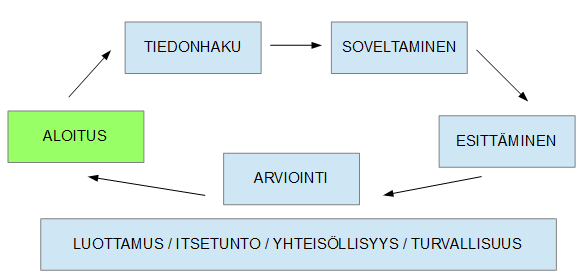 Kaavio 1: Innostava koulun muutos: opas laaja-alaisen osaamisen opetukseen (Juho Norrena, 2015).Koska prosessin eri vaiheisiin kuuluu jatkuvaa dokumentointia, toimii dokumentointi myös ajattelu ja oppimaan oppimisen taitojen kehittymisen arvioinnin sekä opetuksen järjestämisen seurannan välineenä.Laaja-alaisen osaamisen arviointikriteeristö (LIITE 13)Laaja-alaisen osaamisen arviointikriteeristöä käytetään ajattelu- ja oppimaan oppimisen taitojen kehittymisen arviointi- ja seurantavälineenä. Seuraavat esimerkit kuvaavat taitotasoa, jonka suhteen oppilasta arvioidaan. Tiedon ja perusteluiden arviointi: Oppijat ovat taitavia päättelemään ‒ sekä loogisesti että intuitiivisesti ‒ onko tieto luotettavaa, relevanttia ja hyödyllistä. He ovat taitavia arvioimaan loogista argumentaatiota ja tunnistavat perättömät olettamukset, virheelliset väittämät, logiikkavirheet (esim. väärät yleistykset ja päätelmät, päättelyketjun yli hyppääminen), puutteellisen päättelyn ja perusteettomat johtopäätökset. Oppijat osaavat selkeästi ja ytimekkäästi kuvata omaa päättelyprosessiaan toisille niin, että se on ymmärrettävä ja osoittaa selkeää ajattelua ja syvällistä ymmärrystä. Asiayhteyksien luominen ja säännönmukaisuuksien tunnistaminen: Oppijat ovat taitavia luomaan asiayhteyksiä ja tunnistamaan säännönmukaisuuksia sekä näkemään asioiden välisiä suhteita. Oppijoilla on hyvät valmiudet rakentaa uutta syvällistä ymmärrystä ja navigoida vuorovaikutuksellisessa ja globaalissa maailmassa. Merkityksellinen tiedon rakentaminen: Oppijoilla on vahvat ajattelu- ja päättelytaidot, sisältäen mm. tulkinnan, analysoinnin, synteesin ja arvioinnin. Tietämyksen rakentaminen on syvällistä, monialaista ja oppiainerajat ylittävää. Oppijat myös reflektoivat, arvioivat ja kehittävät oppimisprosessiaan, tuotoksiaan ja lopputuloksia. Yhteisöllisen tietämyksen muodostaminen: Oppijat ajattelevat ja työskentelevät yhdessä, hyötyen toisistaan.  Uusi luotu tietämys edistää sekä yksilön että yhteistä asiantuntijuutta. Yhdessä ajattelu myös varmistaa, että uusi tietämys on sovellettavissa todellisen maailman tilanteisiin. Oppijat osaavat kuvata, kuinka he ajattelevat yhdessä päästäkseen parempiin lopputuloksiin. Omien ideoiden kokeilu, reflektointi ja toimeenpano: Oppijoilla on vahva kyky soveltaa kriittistä ajattelua, logiikkaa ja päättelyä arvioidakseen ideoitaan. He reflektoivat hyvin omia prosessejaan ja sitä, miten siirtää ja soveltaa tietämystä uusiin tilanteisiin. He toimivat muuttaakseen asioita sen pohjalta, mitä ovat saaneet selville. Oppijat kykenevät esittämään, miten tämä auttaa heitä katsomaan oppimaansa uudella tavalla ‒ mikä syventää heidän oppimistaan.Itseohjautuvuus: Oppijat ovat taitavia selvittämään, mitä heidän tulee oppia seuraavaksi ja löytämään tai luomaan itselle mahdollisuuden tähän. He myös pyytävät aktiivisesti palautetta ymmärtääkseen paremmin, miten heidän tapansa ajatella ja opiskella auttaa heitä kehittymään. Oppimisprosessin aikana oppijat reflektoivat onnistumistaan tarvittavien tietojen ja taitojen rakentamisessa, palautteen pyytämisessä. He osaavat joko muokata sen hetkistä oppimiskokemustaan tai suunnitella seuraavan tehtävän paremmin, jotta oppiminen olisi tehokasta. Pitkäjänteisyys, määrätietoisuus ja sinnikkyys: Pitkäjänteisyys, määrätietoisuus ja sinnikkyys näkyvät selvästi tavoissa, joilla oppijat lähestyvät ja suorittavat tehtäviä ja ratkaisevat ongelmia. Kohdatessaan merkittävän vastoinkäymisen tai saadessaan odottamatonta negatiivista palautetta oppijat jaksottavat työskentelyään, reflektoivat ja lähestyvät asiaa määrätietoisesti ja sinnikkäästi, kunnes löytävät ratkaisun. Palautetta pyydetään ja sitä hyödynnetään oppimismahdollisuutena. Oppijat ymmärtävät, miksi nämä luonteenpiirteet ovat tärkeitä merkityksellisen muutoksen aikaansaamiseksi työssä ja elämässä.Itsesäätely ja vastuu oppimisesta: Oppijoiden itsesäätely on vahvaa ja he ottavat ennakoivasti vastuuta omasta oppimisestaan. He osaavat selkeästi kuvata, miten itsesäätely ja vastuullisuus vaikuttavat siihen, miten hyvin he pystyvät luomaan käyttökelpoisia ratkaisuja, joilla on vaikutuksia heidän elämäänsä, työhönsä ja maailmaansa. He näkevät oppimisen olennaisena osana elämää. 3.5.3.2	Kulttuurinen osaaminen, vuorovaikutus ja ilmaisu (L2)Koulukohtaisia järjestelyjä, toimenpiteitä ja periaatteitaKulttuurisen osaamisen, vuorovaikutuksen ja ilmaisun taitoihin pyrimme seuraavin järjestelyin, toimin ja periaattein:Oman kehon hallinta tunteiden, näkemysten, ajatusten ja ideoiden ilmaisussaTurvallisen oppimisympäristön luominen (taito ja rohkeus itseilmaisuun, käytöstavat, tunnetaidot)Ilmaisutaitojen kehittäminen: esiintyminen ja taitava kielenkäyttö - muillakin kielillä kuin äidinkielelläHuomio hyvissä käytöstavoissa: tapakasvatuksen vuosikelloEpäonnistumisten ja turhaumien sietäminen; itselle nauramisen taito Mielikuvituksen käyttö ja kekseliäisyys Omiin, luoviin, omaperäisiinkin ratkaisuihin kannustaminen eri oppiaineissaKouluelämää palvelevien käytäntöjen, innovaatioiden, luominen yhdessä oppilaiden kanssa Avoin ja turvallinen ilmapiiri kokeilemiselleKäytöstä poistettujen tuotteiden uusiokäyttöön kannustaminenOmien juurien ja elinympäristön tunteminen; oman kulttuuri-identiteetin rakentaminenSukuhistoria, kotipaikkahistoria, alueellinen historia, Suomen historia, paikalliset ja kansalliset juhlat ja perinteetKristillisen kulttuuriperinnön huomioiminen ja arvostaminenOmien kulttuuristen tapojen ja merkitysten ymmärtäminen auttaa arvostamaan ja kunnioittamaan toisenlaisista kulttuuritaustoista tulevia tapoja ja merkityksiäKulttuurisen moninaisuuden kunnioitus ja arvostus Ihmiset eri puolilla maailmaa elävät eri tavalla; kulttuurillinen moninaisuus ei ole uhka, vaan erilaisuuteen tutustuminen globalisoituvassa maailmassa on välttämättömyys.Toisen asemaan asettumisen harjoitteleminen, roolileikit, myötäelämisen kyvyn kehittäminenTeemapäivät (Eurooppa -päivä, Unesco jne.)Kummioppilaat, kummikoulut ja muut kansainväliset yhteydetErilaisiin uskontoihin ja maailmankatsomuksiin tutustuminen oppituntien lisäksi myös osana yleistä arvokasvatusta: Kuinka uskonnot vaikuttavat jokapäiväiseen elämäämme?Microsoftin NPDL-yhteistyön kautta syntynyt kansainvälinen toimintaYhteistyö Oulussa toimivien seurakuntien ja kristillisten yhdistysten kanssa, kuten Radio Dei, Lastenmissio, YWAM ja Toppila-Center.Ihmisoikeuksien kunnioittamiselle perustuva kulttuurinen osaaminenEettistä keskustelua oman ja muiden kulttuurien välisistä yhtäläisyyksistä ja eroista: Mitkä ovat yleispäteviä, kaikkia koskettavia, ihmisyyttä absoluuttisella tavalla huomioivia oikeuksia ja velvollisuuksia? Lasten oikeuksien julistukseen tutustuminenJoustava toiminta koulun ulkopuolisissa erilaisissa ympäristöissäJoustavuutta ja erilaisissa ympäristöissä tarvittavaa käytöskoodistoa opitaan poistumalla luokkahuoneesta uusiin autenttisiin oppimisympäristöihin (esim. yritysvierailut, Timosenkosken luontokoulu, Tietomaa, erilaiset liikunta-, luonto- ja kulttuurikohteet)Laaja-alaisen osaamisen arviointikriteeristö (LIITE 13)Laaja-alaisen osaamisen arviointikriteeristöä käytetään kulttuurisen osaamisen, vuorovaikutuksen ja ilmaisutaidon arviointi- ja seurantavälineenä. Seuraavat esimerkit kuvaavat taitotasoa, jonka suhteen oppilasta arvioidaan. Ajattelu globaaleina kansalaisina:Oppijat ovat kiinnostuneita globaaleista asioista ja ongelmista sekä haluavat edistää oikeudenmukaisuutta ja kestävää elämäntapaa. He osallistuvat globaalien ilmiöiden pohtimiseen ja toimintaan sekä yksilöinä että osana yhteisöä. He ymmärtävät paikkansa maailmassa ja riippuvuuden toinen toisistamme. Heillä on selkeä ymmärrys rauhasta ja konflikteista sekä epäoikeudenmukaisuudesta ja tasa-arvon puutteesta.  He toimivat aktiivisesti muuttaakseen asioita.  Globaalien kysymysten pohtiminen arvojen ja maailmankatsomuksen pohjalta / erilaisten maailmankatsomusten ymmärtäminen:Oppijoille on vahva käsitys omasta identiteetistä ja kulttuurista, ja he ymmärtävät, kuinka ne vaikuttavat heidän maailmankatsomukseensa. He ovat ennakkoluulottomasti kiinnostuneita eri kulttuureista ja maailmankatsomuksista. He hyödyntävät ymmärrystään eri kulttuureista ja maailmankatsomuksista pohtiessaan globaaleja kysymyksiä. Oppijat välittävät aidosti maapallosta ja sen asukkaista ja osoittavat sen toiminnallaan.Aito kiinnostus ja kyky ratkaista avoimia kansalaisuuteen liittyviä ongelmiaOppijat lähestyvät mielenkiinnolla todellisia avoimia ongelmia, joilla on vaikutusta paikalliseen ja globaaliin kansalaisuuteen, vaikka ongelmiin sisältyykin useita epävarmuustekijöitä ja niihin ei ole yhtä oikeaa ennalta määrättyä ratkaisua. He pohtivat mielellään avoimia ja jäsentymättömiä todellisia ongelmia ja etsivät niihin uusia näkökulmia.Ihminen ja kestävä kehitysOppijat ymmärtävät ympäristöasioiden tärkeyden koko ihmiskunnan tulevaisuuden kannalta. He osaavat tehdä ympäristöä suojelevia ja kestävää elämäntapaa tukevia ratkaisuja, jotka vaikuttavat maapalloon ja sen asukkaisiin.  He tuovat tämän ajattelun oppimiseensa ja työskentelyynsä.3.5.3.3.	Itsestä huolehtiminen ja arjen taidot (L3)Koulukohtaisia järjestelyjä, toimenpiteitä ja periaatteitaItsestä huolehtimisen ja arjen taitoihin pyrimme seuraavin järjestelyin, toimin ja periaattein:Omasta terveydestä, turvallisuudesta ja ihmissuhteista huolehtiminen; yksityisyys ja henkilökohtaisten rajojen asettaminen; tunnetaidot ja sosiaaliset taidot Omaa ja yhteistä hyvinvointia edistävien ja haittaavien tekijöiden tunnistaminen yhteistyössä koulun henkilökunnan, kouluterveydenhoitajan ja koulukuraattorin kanssa.Kohtaaminen ja kyky dialogiin lähtee henkilökunnan tavasta kohdata toisensa ja oppilaat. Kohtaamisen taito on osa työyhteisön perusarvoja, turvallista toimintakulttuuria ja työhyvinvointia. Dialogin syntymisen keskiössä ovat hyvät tavat ja toisen kunnioittaminen. Terveyteen ja oppilashyvinvointiin liittyvät kartoitukset ja niiden tulosten huomioiminen käytännön arjessaKouluruokailussa käytettävä kasvispainotteinen ns. ravintotiheä ruoka Hygieniapassin suorittaminen yläkoulussaKuntoPlus –suunnitelma: Liikkuva koulu –osallisuuden kautta pyrimme löytämään kaikille oppilaille oman liikuntaharrastuksen ”Alakko nää mua?” -kaveritaitojen kehittäminen Käytetään erilaisia tunnetaito-ohjelmia, joita opettajat käyttävät omien tottumusten ja mieltymystensä perusteella (Askeleet, Muksuoppi, Kiva-koulu jne.).Henkilökohtaisten rajojen asettamisen opetteleminen tunnekasvatusharjoitusten avulla Hyvät käytöstaidot: Koululle laaditaan tapakasvatusohjelma ja tapakasvatuksen vuosikelloOppilaan itsetuntemuksen ja -luottamuksen vahvistaminenRealististen tavoitteiden asettaminenErilaisten oppimistapojen käyttäminen – omien vahvuuksien löytäminenMonipuolinen arviointi: sähköinen arviointi, itse-, ryhmä- ja opettajajohtoinen arviointiPositiiviset ja kannustavat palautteetPanostaminen ryhmäytymiseenErilaiset rooliharjoituksetKyky toimia turvallisesti liikenteessäKoulu on lähikoulu vain muutamille oppilaille, joten koulumatkat sujuvat pääsääntöisesti vanhempien kyyditsemänä tai omatoimisesti bussilla matkaten. Bussipysäkkikäyttäytyminen ja hyvien tapojen noudattaminen bussissa liittyvät läheisesti liikenneturvakoulutukseenOppilaat liikkuvat runsaasti koulupäivän aikana, koska opetusta järjestetään kolmella eri koululla: liikennesääntöihin ja turvalliseen liikkumiseen kiinnitetään jatkuvaa huomiota Taito selvitä teknologisoituneessa arjessa; teknologian vastuullinen ja eettinen käyttöOppilaat oppivat ymmärtämään teknologian kehitystä, sen monimuotoisuutta ja merkitystä omassa elämässä, kouluyhteisössä ja yhteiskunnassa. Teknologia haastaa miltei kaikessa: TV-kapulan toimintaperiaatteet on hyvä tuntea, oman puhelimen teknologian tunteminen lisää sen monipuolista käyttämistä, tietokoneen käyttöjärjestelmistä ja ohjelmista on tarpeen tietää…  Teknologian vastuulliseen käyttämseen liittyy myös itsekurin opettaminenOman talouden hallinta ja kestävä kuluttaminen Kuluttajataidot: oppilaat toimivat vastuullisesti ostotilanteissa ja tuntevat oikeutensa kuluttajana. He arvioivat tuotteiden ja palvelujen turvallisuutta ja laatua sekä noudattavat käyttöohjeita ja varoituksia (kotitalous ja yhteiskuntaoppi)Oman talouden hallintaa harjoitellaan 1.-4. luokkalaisten osalta ns. Keke-kioskin avulla 5.-6. sekä 7.-9. luokkalaisten erilaisten luokkaretkihankintojen myötä Mainonnan merkitystä niin hyvässä kuin pahassa pohditaan laaja-alaisesti; luokkaretkiin valmistautuvat luokat harjoittelevat aivan konkreettisella tasolla omien tuotteidensa mainostamista. Vuosittaiset joulumyyjäiset rakentuvat pitkälti vanhojen tarve-esineiden ja materiaalien uusiokäyttöön.Koulun kaikki kalusteet ovat kierrätystavaroita ja kaikki hankinnat tehdään perusteellisen harkinnan jälkeen. Oppilaat oppivat käytännön kouluarjessa, kuinka kestävän elämäntavan valintoja tehdään. Kestävän elämäntavan rakentaminen; ympäristön hyvinvoinnista huolehtiminenKristilliseen arvokasvatukseen kuuluu kohtuullisuus ja kiitollisuus. Kestävä elämäntapa on kirjoitettu vahvasti toimintakulttuuriimme.Kestävän kehityksen suunnitelma (LIITE 9)Vastuullisuus omasta ja yhteisestä työstäVastuullisuuteen liittyy vapautta ja vapauteen liittyy riskejä sen väärinkäytöstä. Vapautta oman työn suunnitteluun, toteutukseen ja arviointiin pitää kuitenkin antaa ja minimoida muilla tavoin riskejä (esim. luottamuskehä –ajattelu, jossa omatoimiseen ja vastuulliseen työskentelyyn kykenevät saavat enemmän vapauksia oman työskentelynsä rytmittämiseen ja toteuttamiseen)Kotityölista: kaksi kertaa lukuvuodessa toteutetaan kodin ja koulun yhteistyönä 1-6 oppilaiden kanssa viikon jakso, jonka aikana oppilaat tekevät erilaisia kotitöitä Ajankäytön hallinta Kouluarki on jatkuvaa ajankäytön hallinnan opettelua. Tärkeää on pitää aikatauluista kiinni, mutta yhtä tärkeää on opettaa realistisia suunnitelmia ajankäytölle. Tämä on tärkeää etenkin urakkatyöskentelyssä, jolloin oppilaat saavat itse suunnitella työskentelynsä laajuuden ja rytmin – toki opettajan ohjauksessa. Laaja-alaisen osaamisen arviointikriteeristö (LIITE 13)Laaja-alaisen osaamisen arviointikriteeristöä käytetään itsestä huolehtimisen ja arjen taitojen arviointi- ja seurantavälineenä. Seuraavat esimerkit kuvaavat taitotasoa, jonka suhteen oppilasta arvioidaan. Työskentely keskinäisriippuvaisessa ryhmässä:Oppijat osaavat kuvata, kuinka he työskentelevät keskinäisriippuvaisesti tiimin vastuullisina jäseninä. He osoittavat vahvaa ja synergistä keskinäisriippuvaista työskentelykykyä tavalla, joka ei ainoastaan hyödynnä tiimin jokaisen jäsenen vahvuuksia, vaan lisäksi tarjoaa jokaiselle mahdollisuuksia kehittää näitä vahvuuksia ja oppia uusia taitoja. Merkittävistä päätöksistä keskustellaan syvällisesti ja tiimi varmistaa, että jokaisen vahvuudet ja näkökulmat huomioidaan, jotta löydetään paras mahdollinen, kaikkia hyödyttävä ratkaisu. Vuorovaikutus- ja tiimityötaidot:Oppijat osaavat selkeästi kuvata, miten jaettu vastuu työstä ja sen tuloksista läpäisee koko tehtävän. Vahvat kuuntelemisen, fasilitoinnin ja tehokkaan tiimityön taidot varmistavat, että kaikkien näkemykset huomioidaan työskentelyn tavoissa ja työn tuloksissa.Sosiaaliset, emotionaaliset ja kulttuurien välisen viestinnän taidotOppijoilla on vahva tuntemus itsestä, ymmärrys siitä mistä oma katsantokanta tulee, ja miten se eroaa muiden katsantokannasta. He kuuntelevat tarkkaavaisesti, eläytyvät toisten tunteisiin ja näkemyksiin ja käyttävät näitä rikastaakseen omaa oppimistaan. Tiimin jäseninä he työskentelevät tehokkaasti tukien, rohkaisten, haastaen ja kasvattaen, eivät vain itseään, vaan myös muita. Oppijat kommunikoivat hyvin eri kulttuurien ja tieteenalojen välillä. Heidän kykynsä ymmärtää erilaisia näkemyksiä ja asettua toisen asemaan ‒ ja oman toiminnan muuttaminen tämän perusteella ‒ edistää selkeästi tiimityötä.Ryhmädynamiikan ja ongelmatilanteiden hallintaOppijoilla on selkeä ymmärrys siitä, mihin erilaiset näkemykset voivat perustua. Oppijat osaavat ilmaista omia näkemyksiään rohkeasti ja selkeästi ja osaavat asettua toisen asemaan kuunnellakseen ja oppiakseen muilta. He kunnioittavat ja ottavat huomioon erilaisia näkemyksiä, mikä rikastaa sekä omaa että muiden oppimista ja ajattelua, ja mahdollistaa tiimin etenemisen yhdessä valittuun suuntaan.3.5.3.4	Monilukutaito (L4)Monilukutaidon toteutumisen seuraamisen menetelminä toimivat pitkälti samat menetelmät kuin kohdassa Ajattelu ja oppimaan oppiminen. Monilukutaito tavoitteena tähtää taitoihin, joiden avulla sirpaleista maailmaa voidaan lähestyä hallittavina ja ymmärrettävinä kokonaisuuksina. Tulkinta ja ymmärtäminen ovat sen avainlauseita. Jokainen opettaja lähestyy monilukutaitoa oman oppiaineensa näkökulmasta, mutta monilukutaidon kehittyminen luo perustaa muulle oppimiselle ja opiskelulle. Monimediaisten oppimisympäristöjen käyttäminen laajentaa mahdollisuuksia dokumentointiin ja seurantaan. Tekstien tuottaminen vaatii jatkuvasti kehittyvien laitteistoiden, muuttuvien sovellusten ja erilaisten verkkotoimintaympäristöjen hallintaa, mihin Oulun kristillinen koulu on varautunut henkilökuntaa kouluttamalla.Koulukohtaisia järjestelyjä, toimenpiteitä ja periaatteitaMonilukutaito on usean erillisen lukutaidon yläkäsite (kulttuurinen, teknologinen, kuvallinen ja visuaalinen lukutaito; globaali-, tietokone- ja medialukutaito; mainontaan liittyvä lukutaito). Opetuksessa luetaan, tulkitaan ja ilmaistaan näihin monilukutaidon osa-alueisiin kuuluvaa tietoa. Monilukutaidon kehittymiseen pyritään seuraavin järjestelyin, toimin ja periaattein:Laaja-alainen käsitys tekstistä Oppilaita ohjataan monilukutaitoisuuden syventämiseen laajentamalla tekstien kirjoa kaikkien oppiaineiden opetuksessa. Laaja-alaisuus ylittää ja yhdistää oppiainerajoja. Teksteillä tarkoitetaan sanallisten, kuvallisten, auditiivisten, numeeristen ja kinesteettisten symbolijärjestelmien sekä näiden yhdistelmien avulla ilmaistua tai ilmenevää tietoa. Taitoa hankkia, yhdistää, muokata, tuottaa, esittää ja arvioida tietoa eri muodoissa, ympäristöissä ja tilanteissa sekä erilaisten välineiden avullaKuvattu tarkemmin kohdassa Ajattelu ja oppimaan oppiminen (kohdassa 3.4.3.1)Internetin käyttäminenTietokoneohjelmien käyttäminen: esim. tekstin- ja kuvankäsittelyohjelmat, Ekapeli, Opinaika, Molla abc, Kodu-koodausohjelmaYhteinen oppimisalusta Peda.netSosiaalisen median vastuullinen käyttäminen: verkkojulkisuuden seuraukset pitää olla oppilaiden tiedossa.Erilaiset tvt-kerhot (tietokone, media, koodaus)Kommunikointitaidot, sosiaalisten käytäntöjen hallinta ja lainsäädännön tunteminen Kriittisen ajattelun ja oppimisen taitojen kehittäminenKuvattu kohdassa Ajattelu ja oppimaan oppiminen (kohdassa 3.4.3.1)Taito tarkastella eettisiä ja esteettisiä kysymyksiäTietosuoja- ja tekijänoikeuskysymyksiin tutustuminen ja niiden noudattaminenTekstit koostuvat kirjoituksen lisäksi äänistä, kuvista, videoista tai muista merkityksiä välittävistä elementeistä, joissa luova suunnittelu ja esteettisyys korostuvat.Luovuus ja esteettisyys tulevat ilmi alati muuttuvien tekstilajien luovana tuottamisena ja yhdistelynä, sisäisesti motivoituneina luovina toimintatapoina sekä alati uutta etsivänä, leikkivänä ja uteliaana asenteena.Arkikielen käytöstä kohti tiedonalojen kielen ja esitystapojen hallintaanKulttuurinen lukutaito, ympäristölukutaito, työelämään liittyvät tekstit, kuluttaja- ja talousosaaminen, gallupit, kuvanlukutaito, medialukutaitoOppilaita rohkaistaan käyttämään monilukutaitoaan vaikuttamiseen ja osallistumiseen omassa elinympäristössä, mediassa ja yhteiskunnassa.  Erilaisista teksteistä nauttiminen; rikas tekstiympäristö ja sitä hyödyntävä pedagogiikkaLasten elokuvat, musiikki, lorut jne. Kirjastovierailut ja kirjavinkkauksetKirjallisuusdiplomit eri vuosiluokilleOulun kaupungin kulttuuritarjonta ja kulttuuripassi Yksin ja yhdessä työskentely Vaikka tiimityöskentely kasvaa tulevaisuudessa, niin osalle oppilaista yksin työskentely on luontevampaa. Pitää opetella työskentelemään niin yksin kuin ryhmässäkin.Kirjoittaminen ei ole vain yksilötaito, vaan enenevässä määrin sosiaalinen taito. Kirjoittaminen on usein aktiivista toimimista internetin osallisuuden kulttuurissa erilaisten yhteisöiden jäsenenä. Tekstiä tuotetaan välillä myös yhteisöllisenä prosessina.Ryhmän yhteinen tekeminen, keskusteleminen ja pohtiminen tukevat taitojen ja ajattelun oppimisen lisäksi myös oppilaiden vuorovaikutustaitojen kehittymistä, osallisuuden tunteen vahvistumista sekä positiivisen itsetunnon kehittymistä. Oppilaan oman ajattelun tekeminen näkyväksi johtaa oppilasta syvällisempään oman oppimisen ymmärtämiseen (=kielentämistä).Väittelytaidot (keskustelutaidot, kuunteleminen, argumentointitaidot, mielipiteen perustelut) Ryhmätyötaidot, yhteisöllinen oppiminen, vertaisopettaminenTiimipedagogiikan hyödyntäminenYhteisiä oppimisalustoja mm. Peda.net One Drive, Pedanet, Moodle, Opinaika, Google Classroom Oppilaille merkitykselliset tekstit, omat tulkinnat maailmastaValinnanvapautta itselle merkityksellisiin teksteihinOma tuottaminen: tekstit, kuunnelmat, videot, blogit, YouTube Päiväkirjan ja portfolion kaltainen Minä-vihkooppilaiden tuottama oma E-kirjasto (esim. Book Creator)Sähköinen koululehti Kouluesittelyvideot oppilaslähtöisesti ja oppilastyönäFanifiktio –tekstitLaaja-alaisen osaamisen arviointikriteeristö (LIITE 13)Laaja-alaisen osaamisen arviointikriteeristöä käytetään monilukutaidon arviointi- ja seurantavälineenä. Seuraavat esimerkit kuvaavat taitotasoa, jonka suhteen oppilasta arvioidaan. Erilaisten viestintätapojen tarkoituksenmukainen käyttöOppijat ymmärtävät, valitsevat ja käyttävät erilaisia viestintätapoja ja työkaluja yhtenäiseen ja tarkoituksenmukaiseen viestintään. Viestintä on ymmärrettävä ja johdonmukainen kokonaisuus sen sijaan, että se olisi yksittäinen ajatus.ViestintätaidotOppijat ovat taitavia tunnistamaan, mikä innostaa, motivoi tai vetoaa yleisöön, jotta viestillä on vaikutusta. Oppijat hyödyntävät erilaisia strategioita luodakseen vaikuttavaa ja mieleen jäävää viestintää, jolla voi muuttaa kohdeyleisön ajattelua ja toimintaa. Oppijat pyytävät palautetta ja mukauttavat ja muokkaavat viestintäänsä sen perusteella.Multimodaalinen viestintäOppijat osaavat käyttää erilaisia strategioita kootakseen tietoa yhtenäiseksi, ymmärrettäväksi kokonaisuudeksi. Oppijat ymmärtävät, että viestinnän tehtävä on punoa yhteenkuuluvat ideat ja ajatukset johdonmukaiseksi kokonaisuudeksi. He osaavat määritellä, mikä on viestin ydin ja tietävät, millä keinoilla sen saa onnistuneesti viestittyä. Oppijat osaavat taitavasti yhdistää viestinnässään huumoria, faktoja ja yllätyksellisiä ja jännittäviä elementtejä saavuttaakseen yleisön huomion ja vakuuttaakseen heidät.Viestinnän kehittäminen reflektion ja oppimisprosessin avulla/kauttaOppijat ovat taitavia viestijöitä, jotka ennakoivasti arvioivat viestintänsä tehokkuutta ja reflektoivat sitä huolellisesti monesta näkökulmasta. He löytävät tehokkaita keinoja vahvistaa viestinnän vaikuttavuutta, erityisesti heterogeenisissä ja monialaisissa ryhmissä. Tällä tasolla ryhmät löytävät taitavasti synergisiä yhteistyötapoja, jotka edesauttavat uusien ideoiden syntymistä ja jakamista ja minimoivat viestinnän esteitä. 3.5.3.5	Tieto- ja viestintäteknologinen osaaminen (L5)Koulukohtaisia järjestelyjä, toimenpiteitä ja periaatteitaTieto- ja viestintäteknologinen osaamisen kehittymiseen pyritään seuraavin järjestelyin, toimin ja periaattein:Oppilaita ohjataan ymmärtämään tieto- ja viestintäteknologian käyttö- ja toimintaperiaatteita ja keskeisiä käsitteitä sekä kehittämään käytännön tvt-taitojaan Oppilaita kannustetaan tieto- ja viestintäteknologian hyödyntämiseen erilaisissa oppimistehtävissä. Tvt on väline tehdä omia ajatuksia ja ideoita näkyväksi, kehittää ajattelua ja oppimisen taitoja. Oppilaat ymmärtävät tähän liittyvät mahdollisuudet oman identiteetin rakentumisessa. Oppilaita opastetaan käyttämään tieto- ja viestintäteknologiaa vastuullisesti, turvallisesti ja ergonomisestiTietosuoja- ja tekijänoikeuskysymyksiin tutustuminen ja niiden noudattaminenOppilaat oppivat, mitä seurauksia vastuuttomasta ja lainvastaisesta toiminnasta voi olla. Opetuksesta vastaavat sekä henkilökunta että koulupoliisi. Oppilaat oppivat, miten suojaudutaan mahdollisilta tietoturvariskeiltä ja vältytään tiedon häviämiseltä. Oppilaita opastetaan terveellisten ja ergonomisten työtapojen omaksumiseen henkilökunnan, kouluterveydenhoitajan ja fysioterapeutin toimesta Oppilaita opetetaan käyttämään tieto- ja viestintäteknologiaa tiedonhallinnassa sekä tutkivassa ja luovassa työskentelyssäOppilaat harjaantuvat systematisoimaan, organisoimaan ja jakamaan tiedostoja sekä valmistamaan erilaisia digitaalisia tuotoksia itsenäisesti ja yhdessäOppilaita ohjataan monipuoliseen tiedon hankintaan ja tuottamiseen sekä tietolähteiden monipuoliseen käyttöön tutkivan ja luovan työskentelyn pohjana. Samalla harjoitellaan lähdekriittisyyttä ja opitaan arvioimaan omaa ja muiden tapaa toimia ja tuottaa tietoa. Oppilaat saavat kokemuksia ja harjoittelevat tvt:n käyttämistä vuorovaikutuksessa ja verkostoitumisessa.Toteutetaan tvt-laitteisiin ja tietokoneohjelmiin liittyvää yhdessä oppimistaHyödynnetään oppilasosaamista antamalla oppilaille mahdollisuus opettaa toisia ja sanoittaa näin omaa osaamistaanOpetuksessa käytetään yhteisöllisiä palveluita ja koetaan yhteistyön ja vuorovaikutuksen merkitys oppimiselle, tutkivalle työskentelylle ja uuden luomiselle. Hyödynnetään opetuksessa tiimipedagogiikkaa. Harjoitellaan tieto- ja viestintäteknologian hyödyntämistä myös kansainvälisessä vuorovaikutuksessa ja opitaan hahmottamaan sen merkitystä, mahdollisuuksia ja riskejä globaalissa maailmassa: Kansainväliset kummikoulut ja kummioppilaat sekä Microsoftin NPDL-yhteistyön kautta syntyneet kansalliset ja kansainväliset yhteydetTvt:n yhteiskunnallinen merkitys ymmärretäänOppimistehtävien yhteydessä tarkastellaan tvt:n merkitystä yhteiskunnassa ja vaikutuksia kestävään kehitykseen.Laaja-alaisen osaamisen arviointikriteeristö (LIITE 13)Laaja-alaisen osaamisen arviointikriteeristöä käytetään tieto- ja viestintäteknologiataidon arviointi- ja seurantavälineenä. Seuraavat esimerkit kuvaavat taitotasoa, jonka suhteen oppilasta arvioidaan. Ajattelu ja oppimaan oppiminen:Oppijat hyödyntävät digitalisaatiota luontevasti ja tehokkaasti työskentelyssään antaakseen oikea-aikaista palautetta sekä syventääkseen oppimisprosessin tehokkuutta, laatua ja merkittävyyttä. Oppijat osaavat kuvata, miten mikäkin digitaalinen ratkaisu on auttanut oppimisprosessin reflektoinnissa tavoilla, jotka eivät muuten olisi olleet mahdollisia. He osaavat soveltaa tätä ymmärrystä uusissa ja erilaisissa konteksteissa.Globaali kansalaisuus:Oppijat hyödyntävät digitaalisuutta luontevasti ja tehokkaasti työskentelyssään syventääkseen oppimisprosessin globaalia, kulttuurista ja ympäristöä tukevaa näkökulmaa. Oppijat osaavat kuvata, miten digitaaliset ratkaisut ovat parantaneet tuotosten tai ratkaisujen laatua sekä edistäneet yhdenvertaisuutta, oikeudenmukaisuutta ja kestävää elämäntapaa eri kulttuureissa. Oppijat osaavat soveltaa tätä ymmärrystä uusissa ja erilaisissa konteksteissa.  Tiimityötaidot:Oppijat osaavat selkeästi kuvata, kuinka digitaaliset ratkaisut ovat edistäneet tiimin jäsenten riippuvaisuutta toisistaan, syventäneet yhteisöllisyyttä, lisänneet jaetun vastuun tunnetta ja parantaneet tiimin kykyä tehdä merkittävät päätökset yhdessä.  Viestintä ja vuorovaikutustaidot:Oppijat hyödyntävät digitalisaatiota luontevasti ja tehokkaasti työskentelyssään syventääkseen ja vahvistaakseen viestinnän tehoa, tavoittavuutta ja lisäarvoa sekä oppijoiden omasta että kohdeyleisön näkökulmasta. Oppijat osaavat kuvata, miten digitaaliset ratkaisut ovat parantaneet viestinnän vaikuttavuutta ja lisänneet todennäköisyyttä sille, että yleisö käyttää ryhmältä oppimaansa ja osaa myös soveltaa tietoa muissa konteksteissa.  Luovuus:Oppijat hyödyntävät digitaalisia ratkaisuja luontevasti ja tehokkaasti työskentelyssään löytääkseen ja kehittääkseen luovia ideoita ja tukeakseen tehokasta toiminnan johtamista. Oppijat osaavat kuvata, miten digitaaliset ratkaisut ovat auttaneet toimimaan luovasti tavoilla, jotka eivät muuten olisi mahdollisia. He osaavat soveltaa oppimansa myös muihin konteksteihin.  Kriittinen ajatteluOppijat hyödyntävät digitalisaatiota luontevasti koko tehtävän ajan syventääkseen yhdessä ajattelun merkitystä ja laatua. Oppijat osaavat yksityiskohtaisesti kuvata, kuinka digitaalisuuden hyödyntäminen on tehostanut heidän kykyään ajatella, ja kykyä soveltaa tätä ymmärrystä uusiin ja erilaisiin käyttökohteisiin.  3.5.3.6.	Työelämätaidot ja yrittäjyys (L6)Yksityiskoulussa yrittäjähenkisyys on ikään kuin sisään kirjoitettu koulun toimintakulttuuriin. Henkilöstön yritteliäisyys, virheitä pelkäämättömät kokeilut, innovatiivisuus ja kannustavuus ovat tavoitteita. Kouluelämää palveleva tuotekehitys on laajemminkin kristillisten koulujen arkea, johon osallistetaan myös oppilaat ja huoltajat sekä kolmannen sektorin yhteistyökumppanit. Henkilökunta on korostetun tietoinen oman esimerkin vaikutuksesta oppilaiden työelämätaitojen omaksumiseen. Oulun kristillinen koulu on ollut mukana laatimassa Pohjois-Pohjanmaan seutukunnallista yrittäjyyskasvatussuunnitelmaa. Osa henkilökunnastamme on myös suorittanut Tuotekehitystyön erikoisammattitutkinnon kehittäen erilaisia kouluelämään liittyviä tuotteita, innovaatioita. Kyseisten osallistumisten hedelmänä on syntynyt koulumme oma Yrittäjyyskasvatus –suunnitelma (LIITE 20).Koulukohtaisia järjestelyjä, toimenpiteitä ja periaatteitaTyöelämätaitojen ja yrittäjyyden kehittymiseen pyrimme seuraavin järjestelyin, toimin ja periaattein:Kiinnostus ja myönteinen asenne työtä ja työelämää kohtaan; työn ja sen tulosten arvostaminenOpettaja toimii mallina ja esikuvana ja välittää omailla toimillaan paljon myönteistä asennetta työhön ja työelämäänTyöelämätaitoja opitaan huolehtimalla omaan kouluelämään liittyvistä tehtävistä Koulun tehtävänä on järjestää innostavaa opetusta ja harjoittaa omaa itsereflektiota toimintakulttuurinsa suhteen Oppilaita opetetaan arvostamaan omia töitään ja tuotoksiaan Kestävä Kehitys –kioski (Keke-kioski) avulla innostetaan oppilaita läksyjen tekoon Itsenäinen työskentely, asioihin tarttuminen oma-aloitteisesti, järjestelmällinen ja pitkäjänteinen työskentely, sisukas loppuunsaattaminen Joustava asenne erilaisiin muutoksiin, luovaa heittäytymistä haasteita kohti niin opettaja- kuin oppilastasollaEpäonnistumisten ja pettymysten kohtaaminen ja niiden ylikäyminen opettajan tukemanaErilaisten juhlien järjestäminen, joissa oppilaiden osuutta suunnittelussa, toteutuksessa ja arvioinnissa korostetaanUrakkatyöskentely, jossa oppilas asettaa itse laadullisia ja määrällisiä tavoitteita oppimiselleen  Taito suunnitella omia työprosesseja, arvioida ajankäyttöä, ennakoida mahdollisia vaikeuksia, asettaa hypoteeseja, kokeilla ja tehdä johtopäätöksiäToteutuu kaikessa koulutyöskentelyssä; kuvattu tarkemmin kohdassa Ajattelutaidot ja oppimaan oppiminen (kohdassa 3.4.3.1)Työelämätuntemuksen kasvaminen: lähialueen elinkeinoelämän erityispiirteiden ja keskeisten toimialojen tunteminenTutustutaan koulussa, kotikaupungissa ja kotimaassa esiintyviin ammatteihin ja yrittäjyyden muotoihinYritysvierailut ja –vierailijatKoulumme omat yrittäjäkummitOulun kaupungin työelämäluotsitTutustuminen konkreettisesti työelämään, kokemukset työnteosta sekä yhteistyöstä niin koulussa kuin koulun ulkopuolisen toimijan kanssaTET-jaksotTettiSetti –työelämäkoulutus (LIITE 20)Yrityskylävierailu 6. luokallaOulun kristillisen koulun kesäkoulu –käytännöt Oman ammatillisen kiinnostuksen kohteiden kartoitus, perustellut jatko-opintovalinnatToteutuu oppilaanohjauksen yhteydessäVuosittaiset Työtä elämään –messutYrittäjyys, riskien arviointi ja tutustuminen projektien kauttaOman yritteliäisyyden ja omien tuotosten välisen yhteyden ymmärtäminenOppilaan yritteliäisyyden huomioiminen ja siitä palkitseminenPienimuotoiset koulun sisäiset harjoitusyrityksetKesäyrittäjyysKielitaidon merkityksen oivaltaminen osana työelämätaitoja Korostetaan läpi perusopetuksen; kieliopinnot alkavat jo esikoulussaSujuva itsensä ilmaiseminen omalla äidinkielellä niin kirjallisesti kuin suullisestikin; ymmärretyksi tuleminen on tärkeä osa verkostoituvaa työelämää Oma rooli osana kokonaisuutta, vastavuoroisuus ja ponnistelu yhteiseksi hyväksi; yhdessä työskenteleminen, verkostoituminen, vuorovaikutustaidotYhteistyökumppanit: Oulun kaupungin koulut, kaikki Suomen kristilliset koulut, Oulun Diakoniaopisto, Oulun Oppisopimustoimisto, Oulun kaupungin liikunta- ja nuorisotoimi, koulumme yrittäjäkummit…Yhteisöllinen oppiminen - tiimipedagogiikkaOman kokonaisuutensa koulumme työelämätaitojen opetuksessa muodostaa yläkoululaisten oma varainkeruu, jonka tavoitteena on toteuttaa luokkaretki ulkomaille 9. lukuvuoden aikana. Luokkaretki haastaa monenlaiseen omatoimirahoitukseen:  kahvitukset erilaisissa koulun tilaisuuksissaerilaisten tuotteiden myymiset (joulukortit, pikkuleivät, wc-paperit jne.)pihojen siivoaminen ja ikkunoiden peseminenjoululahjapaketoinnitkierrätyskirpputoritsyntymäpäivien järjestäminen koululla ohjelmineen ja tarjoiluineen 1.-4. luokkalaisilleLaaja-alaisen osaamisen arviointikriteeristö (LIITE 13)Laaja-alaisen osaamisen arviointikriteeristöä käytetään työelämätaitojen ja yrittäjyystaitojen kehittymisen arviointi- ja seurantavälineenä. Seuraavat esimerkit kuvaavat taitotasoa, jonka suhteen oppilasta arvioidaan. Yrittäjyys ja yrittäjämäinen asenne Oppijoilla on vahva yrittäjämäinen asenne, jonka avulla he löytävät hyödyllisiä uusia ratkaisuja ja ovat taloudellisesti mahdollisia. He osaavat nähdä, miltä tulevaisuus voi näyttää ja ovat taitavia saattamaan osaavia ihmisiä yhteen luodakseen ratkaisuja todellisiin ongelmiin tai luomaan mahdollisuuksia parantaa elämänlaatua. Oppijoiden yrittäjämäinen suhtautuminen ilmenee innovaatioina, kykynä visioida ja ottaa riskejä sekä onnistumisen asenteena.  Kyky tehdä toimintaa ohjaavia kysymyksiä Oppijoiden tiedonhankinnan taidot ja tutkiva ote ovat vahvat. He osaavat tunnistaa todelliseen maailmaan liittyviä ongelmia, määritellä niitä ja etsiä useita näkökulmia niiden ratkaisemiseksi. Oppijat osaavat esittää olennaisia kysymyksiä, löytää perusteluita ja tehdä pohdintoja aiheesta. Oppijat ovat omaksuneet tärkeitä ajattelun ja oppimaan oppimisen taitoja, yhteistä hyvää edistäviä arvoja ja asenteita. Oppijat kykenevät suunnittelemaan tutkivaa prosessia ymmärtääkseen ongelman sen todellisessa kontekstissa.Uusien ideoiden ja ratkaisujen kehittäminenOppijat kykenevät haastamaan vallitsevan tilan. He käyttävät taitavasti erilaisia luovan ajattelun strategioita kehittääkseen uusia innovatiivisia mahdollisuuksia. He ottavat ajattelussaan riskejä, pohtivat ja kehittävät aktiivisesti innovatiivisia, itsenäisiä ideoita, myös 'villejä arvauksia' jotka eivät välttämättä onnistu. Oppijat osaavat rohkaista toisiaan ja ottaa huomioon muiden ideat, ja löytävät helmiä epätavallisistakin ratkaisuista. Kasvava ymmärrys käytännöllisestä, todellisen maailman ulottuvuudesta kohdentaa ratkaisut ongelman ytimeen ja tuottaa aitoa lisäarvoa.Toiminnan johtaminenOppijat osaavat taitavasti kyseenalaistaa vallitsevan tilan siten, että innostavat ihmiset mukaan syvällisen muutoksen tekemiseen. Oppijoilla on vahvat toiminnan johtamisen taidot ja positiivinen onnistumisen asenne, joka tarttuu myös muihin ryhmän jäseniin. He osaavat organisoida prosessin selkeästi siten, että jokainen ryhmän jäsen pystyy työskentelemään omien vahvuuksiensa ja kiinnostuksen kohteidensa mukaisesti. Sen lisäksi, että heillä on vahvat toiminnan johtamisen taidot, heillä on rohkeutta pyrkiä tavoitetta kohti inspiroiden ja innostaen muita samaan. He uskovat onnistumiseen ja heillä on periksi antamattomuutta sekä kykyä neuvotella tarvittavat ratkaisut.3.5.3.7.	Osallistuminen, vaikuttaminen ja kestävän tulevaisuuden rakentaminen (L7)Koulukohtaisia järjestelyjä, toimenpiteitä ja periaatteitaOsallistumisen, vaikuttamisen ja kestävän tulevaisuuden rakentamisen oppimiseen pyritään seuraavin järjestelyin, toimin ja periaattein:Osallistumisen taidot, aktiivisena kansalaisena toimimisen taidot; kiinnostus kouluyhteisön ja yhteiskunnan asioihin; oikeus osallistua päätöksentekoon ikänsä ja kehitystasonsa mukaisestiOppilaskunnat: koulussa toimii kaksi oppilaskuntaa (luokat 3-5, 6-9)Kouluruokailujärjestelyt – ruokapalvelun yhteisöllinen kehittäminen: oppilailla on mahdollisuus demokraattisesti äänestämällä vaikuttaa siihen, millainen 6-viikon kouluruokalistamme on.Välkkärit: yläkouluoppilaat järjestävät välituntiliikuntaa alakoulun oppilailleKummitoiminta: kaikilla koululla luokilla on oma kummiluokka ja kummioppilaatVertaisoppiminen: isojen oppilaiden järjestämät opetustuokiot pienemmille oppilailleTeemapäivien ja erilaisten juhlien suunnitteluprosessiin osallistuminen varsinaisen osallistumisen lisäksiOppilaat osallistuvat oman opiskelun, yhteisen koulutyön ja oppimisympäristön suunnitteluun, toteuttamiseen ja arviointiinOppilaat osallistetaan opetus- ja arviointimenetelmien valintaanLäksyjen tekeminen: oppilaille annetaan läksyjä ja velvoitetaan niiden tekemiseenOmista tehtävistä ja tavaroista huolehtiminen Oppilaat ovat mukana suunnittelemassa uutta koulukiinteistöä ja sen oppimisympäristöjäOppilailla on mahdollisuus osallistua oman luokkansa sisustamiseen Kehittymissuunnitelma: kaikille oppilaille laaditaan henkilökohtainen kehittymissuunnitelma, jossa kuvataan oppilaan itsensä asettamia tavoitteita ja haasteita oppimiselleen. Kehittymissuunnitelmassa on kirjattuna myös oppilasta opettavien yhteinen koonti oppilaan myönteisistä ominaisuuksista. Tietoa ja kokemuksia kansalaisyhteiskunnan osallistumis- ja vaikuttamisjärjestelmistä, keinoista sekä yhteisöllisestä työskentelystä koulun ulkopuolella Yhteiskuntaopin opetuksessa oppilaat saavat teoreettista tietoa erilaisista osallistumis- ja vaikuttamisjärjestelmistä Eduskunta-, kunta- sekä presidentin vaaleihin perehdytään erityisellä huolella, kun ne ovat ajankohtaisia Osallistuminen Oulun opetustoimen järjestämiin oppilaskuntaa koskeviin tapahtumiin, joissa laaditaan yhteisiä kannanottoja Ympäristön suojelemisen merkityksen ymmärtäminen, vastuullinen suhtautuminen tulevaisuuteen; valmius arvioida omien, yhteisön ja yhteiskunnan toimintatapoja ja -rakenteita ja kykyä muuttaa niitä kestävää tulevaisuutta rakentaviksiEkologinen sivistys –käsite tehdään tutuksi oppilailleOppikirjojen kierrätys Koulun lähiympäristön siivoustalkootKestävä kehitys -kioski Joulumyyjäistuotteiden tuunaaminen ja uusiokäyttö kierrätystavaroistaKirpputorit: omalla koululla toteutettavat liikuntavälinekirpputorit ja kirpputoripäivät sekä koulun keräämien tuotteiden myyminen yleisissä Kirpputori -toimipisteissä Osallistuminen Timosenkosken luontokoulun –opintotarjontaanMedian vaikutusten arviointi, sen käyttömahdollisuuksien ymmärtäminenSosiaalisen median hyödyntäminen oppimisessa Sääntöjen, sopimusten ja luottamuksen merkityksen ymmärtäminen Osallistuminen koulun järjestyssääntöjen päivittämiseen aina lukuvuoden alussaKaikkien koulusääntöjen toteutumisen lähtökohtana on henkilökunnan yhteinen ymmärrys niistä sekä sitoutuminen niiden valvontaan Omien näkemysten ilmaiseminen rakentavasti Pyhä Turhautuneisuus 3H –prosessi (tarkempi kuvaus: LIITE 14)Neuvottelu, sovittelu ja ristiriitojen ratkaisemisen taidot, asioiden kriittinen tarkastelu Vertaissovittelu: oppilaat ovat mukana sovittelemassa oppilaiden välillä syntyneitä ristiriitojaNeuvottelu- ja väittelytaitojen harjoitteleminen eri oppiaineiden yhteydessä Eri näkökulmien pohtiminen yhdenvertaisen, tasa-arvoisen ja oikeudenmukaisen kohtelun ja kestävän elämäntavan näkökulmista Koulumme keskeinen arvo, katsomustietoisuus, edustaa olemukseltaan pohdintaa, jossa näköaloja avarretaan ja laajennetaan. Katsomustietoisuus on arvona läsnä kaikessa toiminnassamme.Koulumme yhdenvertaisuussuunnitelma (LIITE 16)Menneisyyden, nykyisyyden ja tulevaisuuden väliset yhteydet, erilaiset tulevaisuusskenaariot Historian ja uskonnon oppitunneilla menneisyys, nykyisyys ja tulevaisuus leikkaavat Omien valintojen, elämäntavan ja tekojen merkitys itselle, lähiyhteisölle, yhteiskunnalle ja luonnolle Omien valintojen, elämäntavan ja tekojen merkitys ovat keskeisesti läpäisyperiaatteella esillä kaikissa oppiaineissa, mutta etenkin uskonnon, liikunnan, terveystiedon, yhteiskuntaopin, ympäristöopin ja biologian oppitunneilla. Laaja-alaisen osaamisen arviointikriteeristö (LIITE 13)Laaja-alaisen osaamisen arviointikriteeristöä käytetään osallistumisen, vaikuttamisen ja kestävän tulevaisuuden rakentamisen taitojen arviointi- ja seurantavälineenä. Seuraavat esimerkit kuvaavat taitotasoa, jonka suhteen oppilasta arvioidaan. Aito kiinnostus ja kyky ratkaista avoimia kansalaisuuteen liittyviä ongelmiaOppijat lähestyvät mielenkiinnolla todellisia avoimia ongelmia, joilla on vaikutusta paikalliseen ja globaaliin kansalaisuuteen, vaikka ongelmiin sisältyykin useita epävarmuustekijöitä ja niihin ei ole yhtä oikeaa ennalta määrättyä ratkaisua. He pohtivat mielellään avoimia ja jäsentymättömiä todellisia ongelmia ja etsivät niihin uusia näkökulmia.Ihminen ja kestävä kehitysOppijat ymmärtävät ympäristöasioiden tärkeyden koko ihmiskunnan tulevaisuuden kannalta. He osaavat tehdä ympäristöä suojelevia ja kestävää elämäntapaa tukevia ratkaisuja, jotka vaikuttavat maapalloon ja sen asukkaisiin.  He tuovat tämän ajattelun oppimiseensa ja työskentelyynsä.Työskentely keskinäisriippuvaisessa ryhmässä:Oppijat osaavat kuvata, kuinka he työskentelevät keskinäisriippuvaisesti tiimin vastuullisina jäseninä. He osoittavat vahvaa ja synergistä keskinäisriippuvaista työskentelykykyä tavalla, joka ei ainoastaan hyödynnä tiimin jokaisen jäsenen vahvuuksia, vaan lisäksi tarjoaa jokaiselle mahdollisuuksia kehittää näitä vahvuuksia ja oppia uusia taitoja. Merkittävistä päätöksistä keskustellaan syvällisesti ja tiimi varmistaa, että jokaisen vahvuudet ja näkökulmat huomioidaan, jotta löydetään paras mahdollinen, kaikkia hyödyttävä ratkaisu. Vuorovaikutus- ja tiimityötaidot:Oppijat osaavat selkeästi kuvata, miten jaettu vastuu työstä ja sen tuloksista läpäisee koko tehtävän. Vahvat kuuntelemisen, fasilitoinnin ja tehokkaan tiimityön taidot varmistavat, että kaikkien näkemykset huomioidaan työskentelyn tavoissa ja työn tuloksissa.Sosiaaliset, emotionaaliset ja kulttuurien välisen viestinnän taidotOppijoilla on vahva tuntemus itsestä, ymmärrys siitä mistä oma katsantokanta tulee, ja miten se eroaa muiden katsantokannasta. He kuuntelevat tarkkaavaisesti, eläytyvät toisten tunteisiin ja näkemyksiin ja käyttävät näitä rikastaakseen omaa oppimistaan. Tiimin jäseninä he työskentelevät tehokkaasti tukien, rohkaisten, haastaen ja kasvattaen, eivät vain itseään, vaan myös muita. Oppijat kommunikoivat hyvin eri kulttuurien ja tieteenalojen välillä. Heidän kykynsä ymmärtää erilaisia näkemyksiä ja asettua toisen asemaan ‒ ja oman toiminnan muuttaminen tämän perusteella ‒ edistää selkeästi tiimityötä.Ryhmädynamiikan ja ongelmatilanteiden hallintaOppijoilla on selkeä ymmärrys siitä, mihin erilaiset näkemykset voivat perustua. Oppijat osaavat ilmaista omia näkemyksiään rohkeasti ja selkeästi ja osaavat asettua toisen asemaan kuunnellakseen ja oppiakseen muilta. He kunnioittavat ja ottavat huomioon erilaisia näkemyksiä, mikä rikastaa sekä omaa että muiden oppimista ja ajattelua, ja mahdollistaa tiimin etenemisen yhdessä valittuun suuntaan.Toiminnan johtaminenOppijat osaavat taitavasti kyseenalaistaa vallitsevan tilan siten, että innostavat ihmiset mukaan syvällisen muutoksen tekemiseen. Oppijoilla on vahvat toiminnan johtamisen taidot ja positiivinen onnistumisen asenne, joka tarttuu myös muihin ryhmän jäseniin. He osaavat organisoida prosessin selkeästi siten, että jokainen ryhmän jäsen pystyy työskentelemään omien vahvuuksiensa ja kiinnostuksen kohteidensa mukaisesti. Sen lisäksi, että heillä on vahvat toiminnan johtamisen taidot, heillä on rohkeutta pyrkiä tavoitetta kohti inspiroiden ja innostaen muita samaan. He uskovat onnistumiseen ja heillä on periksi antamattomuutta sekä kykyä neuvotella tarvittavat ratkaisut.LUKU 4 YHTENÄISEN PERUSOPETUKSEN TOIMINTAKULTTUURI
4.1 Toimintakulttuurin merkitys ja kehittäminen
Perusopetusta kehitetään opetussuunnitelmallisesti ja pedagogisesti yhtenäisenä kokonaisuutena. Perusopetus jäsentyy valtioneuvoston asetuksen mukaisesti vuosiluokkien 1–2, 3–6 sekä 7–9 muodostamiin jaksoihin. Vuosiluokat muodostavat opetuksellisesti eheän ja kasvatuksellisesti johdonmukaisen jatkumon. Yhteistyö esiopetuksen kanssa vahvistaa työn pitkäjänteisyyttä. Opetuksen järjestäjä huolehtii yhteistyöstä ja opetuksen yhtenäisyydestä riippumatta siitä, toimivatko esiopetus ja perusopetus tai perusopetuksen eri luokka-asteet hallinnollisesti eri yksiköissä tai eri rakennuksissa. Yhteistyötä tehdään mahdollisuuksien mukaan myös seuraavan koulutusvaiheen oppilaitosten kanssa.Toimintakulttuurilla on keskeinen merkitys perusopetuksen yhtenäisyyden toteuttamisessa. Se vaikuttaa aina oppilaan kohtaaman koulutyön laatuun. Yhteisön toimintakulttuuri on sen historiallisesti ja kulttuurisesti muotoutuva tapa toimia. Toimintakulttuuria voidaan kehittää ja muuttaa. Se on kokonaisuus, joka rakentuutyötä ohjaavien normien ja toiminnan tavoitteiden tulkinnasta johtamisesta sekä työn organisoinnista, suunnittelusta, toteuttamisesta ja arvioinnistayhteisön osaamisesta ja kehittämisestäpedagogiikasta ja ammatillisuudestavuorovaikutuksesta, ilmapiiristä, arkikäytännöistä ja oppimisympäristöistä.Toimintakulttuuria muovaavat sekä tiedostetut että tiedostamattomat tekijät. Toimintakulttuuri vaikuttaa sen piirissä oleviin riippumatta siitä, tunnistetaanko sen merkitys ja vaikutukset vai ei. Aikuisten tapa toimia välittyy oppilaille, jotka omaksuvat kouluyhteisön arvoja, asenteita ja tapoja. Esimerkiksi vuorovaikutuksen ja kielenkäytön mallit sekä sukupuoliroolit siirtyvät oppilaille. Toimintakulttuurin vaikutusten pohdinta ja sen ei-toivottujen piirteiden tunnistaminen ja korjaaminen ovat tärkeä osa toimintakulttuurin kehittämistä.Toimintakulttuuri ilmenee selvimmin yhteisön käytännöissä. Perusopetuksessa kaikki käytännöt rakennetaan tukemaan opetus- ja kasvatustyölle asetettuja tavoitteita. Toimintakulttuurin tulee tukea tavoitteisiin sitoutumista ja edistää yhteisen arvoperustan ja oppimiskäsityksen toteutumista koulutyössä. Toimintakulttuuriin kehittämisen perusedellytys on toisia arvostava, avoin ja vuorovaikutteinen sekä kaikkia yhteisön jäseniä osallistava ja luottamusta rakentava keskustelu. 4.2 Toimintakulttuurin kehittämistä ohjaavat periaatteet 
Perusopetuksen toimintakulttuurin periaatteiden tehtävänä on tukea opetuksen järjestäjiä ja kouluja toimintansa suuntaamisessa. Periaatteet on kuvattu ajatellen erityisesti koulun toimintaa. Opetuksen järjestäjän tehtävänä on luoda edellytykset periaatteiden toteutumiselle kouluissa ja kehittää omaa toimintakulttuuriaan samassa suunnassa. Tavoitteena on luoda toimintakulttuuria, joka edistää oppimista, osallisuutta, hyvinvointia ja kestävää elämäntapaa. Periaatteiden toteuttamiseksi tarvitaan paikallisten tarpeiden ja mahdollisuuksien huomioon ottamista, yhteistyötä huoltajien ja muiden yhteistyökumppaneiden kanssa sekä oppilaiden aitoa mukanaoloa yhteisön kehittämisessä. Oppiva yhteisö toimintakulttuurin ytimenäKoulu toimii oppivana yhteisönä ja kannustaa kaikkia jäseniään oppimiseen. Oppiva yhteisö kehittyy dialogin avulla. Yhdessä tekeminen ja osallisuuden kokemukset vahvistavat yhteisöä. Tavoitteiden pohdinta, oman työn säännöllinen arviointi ja kiireettömyys edistävät yhteisön oppimista.  Sitä tukee kodeilta ja muilta yhteistyökumppaneilta saatu palaute. Oppimista edistää myös kehittämistyöstä, arvioinneista ja tutkimuksesta saadun tiedon hyödyntäminen. Pedagogisen ja jaetun johtamisen merkitys korostuu, ja johtaminen kohdistuu erityisesti oppimisen edellytyksistä huolehtimiseen. Oppiva yhteisö luo edellytyksiä yhdessä ja toinen toisiltaan oppimiseen. Se luo edellytyksiä myös tutkimiseen ja kokeilemiseen sekä innostumisen ja onnistumisen kokemuksiin. Yhteisö rohkaisee jokaista jäsentään yrittämään ja oppimaan myös virheistä. Se antaa sopivia haasteita ja tukee vahvuuksien löytämistä ja hyödyntämistä. Yhteisön jäseninä oppilaat voivat luoda myönteisen ja realistisen käsityksen itsestään ja kehittää luontaista kokeilun ja tutkimisen haluaan. Oppivassa yhteisössä ymmärretään fyysisen aktiivisuuden merkitys oppimiselle ja irrottaudutaan istuvasta elämäntavasta. Siinä arvostetaan työhön syventymistä, oppimisessa tarvittavaa ponnistelua ja työn loppuunsaattamista. Hyvinvointi ja turvallinen arki Oppivan yhteisön rakenteet ja käytännöt edistävät hyvinvointia ja turvallisuutta ja luovat siten edellytyksiä oppimiselle. Nämä näkökulmat ulottuvat kaikkeen koulutyöhön ja ohjaavat jokaisen työskentelyä. Toiminnassa otetaan huomioon yhteisön jäsenten yksilöllisyys ja tasa-arvoisuus sekä yhteisön tarpeet. Koulun käytännöt ovat joustavia ja mahdollistavat monipuolisen toiminnan. Liikkuminen sekä mielen hyvinvointia edistävät yhteiset toiminnat ovat luonteva osa jokaista koulupäivää. Yhteisöllinen oppilashuolto on tärkeä osa toimintakulttuuria.  Oppilailla on yhdenvertainen mahdollisuus saada ohjausta sekä tukea kehitykseensä ja oppimiseensa sekä yksilöinä että ryhmän jäseninä. Yhteisössä arvostetaan hyväntahtoisuutta ja ystävällisyyttä. Kiusaamista, väkivaltaa, rasismia tai muuta syrjintää ei hyväksytä ja epäasialliseen käytökseen puututaan. Koulutyössä pyritään arjen ennakoitavuuteen ja kiireettömyyteen. Kuulluksi tuleminen ja oikeudenmukaisuuden kokemus rakentavat luottamusta. Rauhallinen ja hyväksyvä ilmapiiri, hyvät sosiaaliset suhteet sekä ympäristön viihtyisyys edistävät työrauhaa.   Vuorovaikutus ja monipuolinen työskentelyVuorovaikutus, yhteistyö ja monipuolinen työskentely ovat yhteisön kaikkien jäsenten oppimista ja hyvinvointia edistäviä tekijöitä. Oppiva yhteisö tunnistaa oppimisen ja tiedon rakentumisen moninaisuuden ja toimii joustavasti. Se rohkaisee kokeilemiseen ja antaa tilaa eri ikäkausille ja oppijoille tunnusomaiselle toiminnallisuudelle, luovalle työskentelylle, liikkumiselle, leikille ja elämyksille. Koulutyössä hyödynnetään suunnitelmallisesti eri työtapoja ja oppimisympäristöjä ja työskentelyä pyritään säännöllisesti viemään ulos luokkahuoneesta. Luodaan mahdollisuuksia projektimaiseen työskentelyyn ja kokonaisuuksien opiskeluun sekä yhteistyöhön koulun sisällä ja koulun ulkopuolisten toimijoiden kanssa. Koulun aikuisten keskinäinen yhteistyö sekä vuorovaikutus ympäröivän yhteiskunnan kanssa tukevat oppilaiden kasvua hyvään vuorovaikutukseen ja yhteistyöhön. Yhdessä tekeminen edistää oman erityislaadun tunnistamista ja taitoa työskennellä rakentavasti monenlaisten ihmisten kanssa. Tieto- ja viestintäteknologiaa käytetään edistämään vuorovaikutusta sekä työskentelyn moniaistisuutta ja monikanavaisuutta. Kulttuurinen moninaisuus ja kielitietoisuusKoulu oppivana yhteisönä on osa kulttuurisesti muuntuvaa ja monimuotoista yhteiskuntaa, jossa paikallinen ja globaali limittyvät. Erilaiset identiteetit, kielet, uskonnot ja katsomukset elävät rinnakkain ja ovat vuorovaikutuksessa keskenään. Oppivassa yhteisössä kotikansainvälisyys on tärkeä voimavara. Yhteisö arvostaa ja hyödyntää maan kulttuuriperintöä ja kansalliskieliä sekä omaa ja ympäristön kulttuurista, kielellistä, uskonnollista ja katsomuksellista monimuotoisuutta. Se tuo esiin saamelaiskulttuurin ja eri vähemmistöjen merkityksen Suomessa. Se kehittää yksilöiden ja ryhmien välistä ymmärrystä ja kunnioitusta sekä vastuullista toimintaa. Yhteisössä tunnistetaan, että oikeus omaan kieleen ja kulttuuriin on perusoikeus. Kulttuuritraditioihin tutustutaan, erilaisista ajattelu- ja toimintatavoista keskustellaan rakentavasti ja luodaan uusia tapoja toimia yhdessä.Yksi kulttuurisen moninaisuuden ilmentymä on monikielisyys. Jokainen yhteisö ja yhteisön jäsen on monikielinen. Eri kielten käyttö rinnakkain koulun arjessa nähdään luontevana ja kieliä arvostetaan. Kielitietoisessä yhteisössä keskustellaan kieliin ja kieliyhteisöihin kohdistuvista asenteista ja ymmärretään kielen keskeinen merkitys oppimisessa, vuorovaikutuksessa ja yhteistyössä sekä identiteettien rakentumisessa ja yhteiskuntaan sosiaalistumisessa. Jokaisella oppiaineella on oma kielensä, tekstikäytäntönsä ja käsitteistönsä. Eri tiedonalojen kielet ja symbolijärjestelmät avaavat samaan ilmiöön eri näkökulmia. Opetuksessa edetään arkikielestä käsitteellisen ajattelun kieleen. Kielitietoisessa koulussa jokainen aikuinen on kielellinen malli ja myös opettamansa oppiaineen kielen opettaja.Osallisuus ja demokraattinen toiminta Oppivan yhteisön toimintatavat rakennetaan yhdessä. Osallisuutta edistävä, ihmisoikeuksia toteuttava ja demokraattinen toimintakulttuuri luo perustan oppilaiden kasvulle aktiivisiksi kansalaisiksi. Oppilaat osallistuvat oman kehitysvaiheensa mukaisesti toiminnan suunnitteluun, kehittämiseen ja arviointiin. He saavat kokemuksia kuulluiksi ja arvostetuiksi tulemisesta yhteisön jäseninä. Yhteisö kannustaa demokraattiseen vuoropuheluun ja osallistumiseen sekä luo niille toimintatapoja ja rakenteita. Oppilaskuntatoiminta tarjoaa yhden tärkeän väylän oppilaiden osallistumiselle. Muut toimintamuodot kuten tukioppilas- ja kummitoiminta, vapaaehtoistyö tai erilaiset kestävän kehityksen toiminnat täydentävät sitä. Samalla ne vahvistavat yhteistyötä ja vuorovaikutusta koko kouluyhteisössä. Yhteistyö eri hallinnonalojen, seurakuntien, järjestöjen, yritysten ja muiden toimijoiden kanssa syventää käsityksiä yhteiskunnasta ja kansalaisyhteiskunnassa toimimisesta. Yhteydet eri maissa toimivien koulujen kanssa lisäävät globalisoituneessa maailmassa toimimisen taitoja.Yhdenvertaisuus ja tasa-arvoOppiva yhteisö edistää yhdenvertaisuutta ja tasa-arvoa. Yhteisön jäsenet tulevat kohdatuiksi ja kohdelluiksi samanarvoisina riippumatta mistään henkilöön liittyvästä tekijästä. Samanarvoisuus ei merkitse samanlaisuutta. Yhdenvertainen kohtelu edellyttää sekä perusoikeuksien ja osallistumisen mahdollisuuksien turvaamista kaikille että yksilöllisten tarpeiden huomioon ottamista.Peruskouluaikana oppilaiden käsitys omasta sukupuoli-identiteetistä ja seksuaalisuudesta kehittyy. Oppiva yhteisö edistää arvoillaan ja käytänteillään sukupuolten tasa-arvoa ja tukee oppilaita oman identiteetin rakentumisessa. Opetus on lähestymistavaltaan sukupuolitietoista.  Yhteisö rohkaisee oppilaita tunnistamaan omat mahdollisuutensa sekä suhtautumaan eri oppiaineisiin, tekemään valintoja ja sitoutumaan opiskeluun ilman sukupuoleen sidottuja roolimalleja. Oppimisympäristöjä, työtapoja ja opetusmateriaaleja valitsemalla ja kehittämällä luodaan näkyvyyttä inhimillisen moninaisuuden arvostamiselle.Vastuu ympäristöstä ja kestävään tulevaisuuteen suuntautuminenOppiva yhteisö ottaa kaikessa toiminnassaan huomioon kestävän elämäntavan välttämättömyyden. Arjen valinnoillaan ja toimillaan koulu ilmentää vastuullista suhtautumista ympäristöön. Raaka-aineita, energiaa ja luonnon monimuotoisuutta tuhlaavia materiaalivalintoja ja toimintatapoja muutetaan kestäviksi. Kestävän elämäntavan aineettomien tekijöiden merkitystä hyvinvoinnille korostetaan ja niille annetaan aikaa ja näkyvyyttä päivittäisessä koulutyössä. Oppilaat ovat mukana suunnittelemassa ja toteuttamassa kestävää arkea.Oppiva yhteisö rakentaa toivoa hyvästä tulevaisuudesta luomalla osaamisperustaa ekososiaaliselle sivistykselle. Realistinen ja käytännöllinen asenne hyvän tulevaisuuden edellytysten muovaamiseen vahvistaa kasvamista vastuullisuuteen yhteisön jäseninä, kuntalaisina ja kansalaisina. Se rohkaisee oppilaita kohtaamaan avoimesti ja uteliaasti maailman moninaisuutta sekä toimimaan oikeudenmukaisemman ja kestävämmän tulevaisuuden puolesta.4.3 Oppimisympäristöt ja työtavat	OppimisympäristötOppimisympäristöillä tarkoitetaan tiloja ja paikkoja sekä yhteisöjä ja toimintakäytäntöjä, joissa opiskelu ja oppiminen tapahtuvat. Oppimisympäristöön kuuluvat myös välineet, palvelut ja materiaalit, joita opiskelussa käytetään. Oppimisympäristöjen tulee tukea yksilön ja yhteisön kasvua, oppimista ja vuorovaikutusta.  Kaikki yhteisön jäsenet vaikuttavat toiminnallaan oppimisympäristöihin. Hyvin toimivat oppimisympäristöt edistävät vuorovaikutusta, osallistumista ja yhteisöllistä tiedon rakentamista. Ne myös mahdollistavat aktiivisen yhteistyön koulun ulkopuolisten yhteisöjen tai asiantuntijoiden kanssa.Oppimisympäristöjen kehittämisen tavoitteena on, että oppimisympäristöt muodostavat pedagogisesti monipuolisen ja joustavan kokonaisuuden. Kehittämisessä otetaan huomioon eri oppiaineiden erityistarpeet. Oppimisympäristöjen tulee tarjota mahdollisuuksia luoviin ratkaisuihin sekä asioiden tarkasteluun ja tutkimiseen eri näkökulmista.  Lisäksi oppimisympäristöjen kehittämisessä ja valinnassa otetaan huomioon, että oppilaat oppivat uusia tietoja ja taitoja myös koulun ulkopuolella. Perusopetuksen tilaratkaisujen kehittämisessä, suunnittelussa, toteutuksessa ja käytössä otetaan huomioon ergonomia, ekologisuus, esteettisyys, esteettömyys ja akustiset olosuhteet sekä tilojen valaistus, sisäilman laatu, viihtyisyys, järjestys ja siisteys. Koulun tilaratkaisuilla kalusteineen, varusteineen ja välineineen on mahdollista tukea opetuksen pedagogista kehittämistä ja oppilaiden aktiivista osallistumista. Tilat, välineet ja materiaalit sekä kirjastopalvelut pyritään saamaan oppilaan käyttöön niin, että ne antavat mahdollisuuden myös itsenäiseen opiskeluun. Koulun sisä- ja ulkotilojen lisäksi eri oppiaineiden opetuksessa hyödynnetään luontoa ja rakennettua ympäristöä. Kirjastot, liikunta-, taide- ja luontokeskukset, museot ja monet muut yhteistyötahot tarjoavat monimuotoisia oppimisympäristöjä.Tieto- ja viestintäteknologia on olennainen osa monipuolisia oppimisympäristöjä. Sen avulla vahvistetaan oppilaiden osallisuutta ja yhteisöllisen työskentelyn taitoja sekä tuetaan oppilaiden henkilökohtaisia oppimispolkuja.  Oppimisympäristöjen kehittämisessä otetaan huomioon monimuotoinen mediakulttuuri. Uusia tieto- ja viestintäteknologisia ratkaisuja otetaan käyttöön oppimisen edistämiseksi ja tukemiseksi. Oppilaiden omia tietoteknisiä laitteita voidaan käyttää oppimisen tukena huoltajien kanssa sovittavilla tavoilla. Samalla varmistetaan, että kaikilla oppilailla on mahdollisuus tieto- ja viestintäteknologian käyttöön. Onnistumisen kokemukset ja elämykset erilaisissa ympäristöissä ja oppimistilanteissa innostavat oppilaita oman osaamisensa kehittämiseen. Oppilaat osallistuvat oppimisympäristöjen kehittämiseen. Oppimisympäristöjen suunnittelussa otetaan huomioon oppilaiden yksilölliset tarpeet. Näin voidaan ehkäistä oppimisen ja koulunkäynnin tuen tarvetta. Tuen tarpeen mukaan räätälöidyt oppimisympäristöt voivat olla osa oppilaan suunnitelmallista tukea. Oppimisympäristöjen kehittämisessä otetaan huomioon kouluyhteisön ja jokaisen oppilaan kokonaisvaltainen hyvinvointi. Ympäristöjen tulee olla turvallisia ja terveellisiä ja edistää oppilaiden ikäkauden ja edellytysten mukaista tervettä kasvua ja kehitystä. Oppilaita ohjataan vastuulliseen ja turvalliseen toimintaan kaikissa oppimisympäristöissä. Hyvä työrauha sekä ystävällinen ja kiireetön ilmapiiri tukevat oppimista.         TyötavatTyötapojen valinnan lähtökohtana ovat opetukselle ja oppimiselle asetetut tavoitteet sekä oppilaiden tarpeet, edellytykset ja kiinnostuksen kohteet. Työtapojen vaihtelu tukee ja ohjaa koko opetusryhmän ja jokaisen oppilaan oppimista. Opetuksessa käytetään eri ikäkausiin sekä erilaisiin oppimistilanteisiin soveltuvia työtapoja. Työtapojen ja arviointimenetelmien monipuolisuus antaa oppilaalle mahdollisuuden osoittaa osaamistaan eri tavoin. Työtapojen valinnassa kiinnitetään huomiota myös sukupuolittuneiden asenteiden ja käytänteiden tunnistamiseen ja muuttamiseen.Monipuoliset työtavat tuovat oppimiseen iloa ja onnistumisen kokemuksia sekä tukevat eri ikäkausille ominaisen luovaa toimintaa. Kokemukselliset ja toiminnalliset työtavat sekä eri aistien käyttö ja liikkuminen lisäävät oppimisen elämyksellisyyttä ja vahvistavat motivaatiota. Motivaatiota vahvistavat myös työtavat, jotka tukevat itseohjautuvuutta ja ryhmään kuulumisen tunnetta. Draamatoiminta sekä muut taiteelliset ilmaisukeinot edistävät oppilaiden kasvua itsensä tunteviksi, itsetunnoltaan terveiksi ja luoviksi ihmisiksi.  Tällöin oppilaat pystyvät ilmaisemaan itseään monipuolisesti ja toimimaan rakentavassa vuorovaikutuksessa erilaisten ihmisten ja ryhmien kanssa.  Työtapojen valinnalla voidaan tukea myös yhteisöllistä oppimista, jossa osaamista ja ymmärrystä rakennetaan vuorovaikutuksessa toisten kanssa. Oppilaita ohjataan toimimaan erilaisissa rooleissa, jakamaan tehtäviä keskenään ja olemaan vastuussa sekä henkilökohtaisista että yhteisistä tavoitteista. Työtapojen valinnassa otetaan huomioon eri oppiaineiden ominaispiirteet sekä laaja-alaisen osaamisen kehittäminen. Oppiaineille ominaisten työtapojen käyttö edistää sekä jäsentyneiden tietorakenteiden muodostumista että taitojen omaksumista. Oppimisen kannalta tärkeitä ovat tiedon hankkimisen, käsittelyn, analysoimisen, esittämisen, soveltamisen, yhdistelemisen, arvioinnin ja luomisen taidot. Tutkiva ja ongelmalähtöinen työskentely, leikki, mielikuvituksen käyttö ja taiteellinen toiminta edistävät käsitteellistä ja menetelmällistä osaamista, kriittistä ja luovaa ajattelua sekä taitoa soveltaa osaamista. Opetuksen eriyttäminen ohjaa työtapojen valintaa. Eriyttäminen perustuu oppilaantuntemukseen ja on kaiken opetuksen pedagoginen lähtökohta. Se koskee opiskelun laajuutta ja syvyyttä, työskentelyn rytmiä ja etenemistä sekä oppilaiden erilaisia tapoja oppia. Eriyttäminen perustuu oppilaan tarpeille ja mahdollisuuksille suunnitella itse opiskeluaan, valita erilaisia työtapoja ja edetä yksilöllisesti. Työtapojen valinnassa otetaan huomioon myös oppilaiden väliset yksilölliset ja kehitykselliset erot. Eriyttämällä tuetaan oppilaan itsetuntoa ja motivaatiota sekä turvataan oppimisen rauhaa. Eriyttämisellä myös ehkäistään tuen tarpeen syntymistä. Myös opetuksen eheyttäminen ohjaa työtapojen valintaa. Opetuksen eheyttämistä käsitellään seuraavassa alaluvussa 4.4. Monipuolinen ja tarkoituksenmukainen tieto- ja viestintäteknologian käyttö lisää oppilaiden mahdollisuuksia kehittää työskentelyään ja verkostoitumistaitojaan. Siten valmiudet tiedon omatoimiseen, vuorovaikutteiseen ja kriittiseen hankintaan, käsittelyyn ja luovaan tuottamiseen karttuvat.  Työtapojen valinnassa hyödynnetään pelien ja pelillisyyden tarjoamat mahdollisuudet. Opettaja valitsee työtavat vuorovaikutuksessa oppilaiden kanssa ja ohjaa oppilaita erityisesti uusien työtapojen käytössä itseohjautuvuutta vahvistaen. Oppimaan oppimisen taidot kehittyvät parhaiten silloin, kun opettaja ohjaa oppilaita myös suunnittelemaan ja arvioimaan työskentelytapojaan. Tämä motivoi ja auttaa oppilaita ottamaan vastuuta oppimisesta ja työskentelystä kouluyhteisössä. Yhteinen tavoitteiden ja arviointiperusteiden pohdinta sitouttaa tavoitteiden mukaiseen työskentelyyn. 4.4 Opetuksen eheyttäminen ja monialaiset oppimiskokonaisuudet
Opetuksen eheyttäminen on tärkeä osa perusopetuksen yhtenäisyyttä tukevaa toimintakulttuuria.  Eheyttämisen tavoitteena on tehdä mahdolliseksi opiskeltavien asioiden välisten suhteiden ja keskinäisten riippuvuuksien ymmärtäminen. Se auttaa oppilaita yhdistämään eri tiedonalojen tietoja ja taitoja sekä jäsentämään niitä mielekkäiksi kokonaisuuksiksi vuorovaikutuksessa toisten kanssa. Kokonaisuuksien tarkastelu ja tiedonaloja yhdistelevät, tutkivat työskentelyjaksot ohjaavat oppilaita soveltamaan tietojaan ja tuottavat kokemuksia osallistumisesta tiedon yhteisölliseen rakentamiseen. Oppilaat voivat näin hahmottaa koulussa opiskeltavien asioiden merkitystä oman elämän ja yhteisön sekä yhteiskunnan ja ihmiskunnan kannalta. Samalla he saavat aineksia maailmankuvansa laajentamiseen ja jäsentämiseen.Opetuksen eheyttäminen edellyttää sekä opetuksen sisältöä että työtapoja koskevaa pedagogista lähestymistapaa, jossa kunkin oppiaineen opetuksessa ja erityisesti oppiainerajat ylittäen tarkastellaan todellisen maailman ilmiöitä tai teemoja kokonaisuuksina. Eheyttämisen tapa ja kesto voi vaihdella oppilaiden tarpeista ja opetuksen tavoitteista riippuen. Eheyttämistä voidaan toteuttaa mm:rinnastamalla eli opiskelemalla samaa teemaa kahdessa tai useammassa oppiaineessa samanaikaisestijaksottamalla eli järjestämällä samaan teemaan liittyvät asiat peräkkäin opiskeltaviksitoteuttamalla toiminnallisia aktiviteetteja kuten teemapäiviä, erilaisia tapahtumia, kampan-joita, opintokäyntejä ja leirikoulujasuunnittelemalla monialaisia, pitempikestoisia oppimiskokonaisuuksia, joiden toteuttamiseenosallistuu useampia oppiaineita ja joihin voi sisältyä edellä mainittuja eheyttämistapoja muodostamalla oppiaineista integroituja kokonaisuuksia kokonaisopetuksena, jossa kaikki opetus toteutetaan eheytettynä kuten esiopetuksessa.Jotta voidaan turvata kaikkien oppilaiden mahdollisuus kokonaisuuksien tarkasteluun ja oppilaita kiinnostavaan tutkivaan työskentelyyn, opetuksen järjestäjä huolehtii siitä, että oppilaiden opintoihin sisältyy vähintään yksi monialainen oppimiskokonaisuus lukuvuodessa. Monialaisten oppimis-kokonaisuuksien tavoitteet, sisällöt ja toteuttamistavat päätetään paikallisessa opetussuunnitelmassa ja ne täsmennetään koulujen lukuvuosisuunnitelmissa.  Oppimiskokonaisuudet suunnitellaan riittävän pitkäkestoisiksi siten, että oppilailla on aikaa syventyä oppimiskokonaisuuden sisältöön ja työskennellä tavoitteellisesti, monipuolisesti ja pitkäjänteisesti. Paikallisessa opetussuunnitelmassa ja lukuvuosisuunnitelmassa voidaan päättää myös muista opetuksen eheyttämistavoista. Monialaiset oppimiskokonaisuudet edistävät perusopetukselle asetettujen tavoitteiden saavuttamista ja erityisesti laaja-alaisen osaamisen kehittymistä. Oppimiskokonaisuuksien aiheet suunnitellaan paikallisesti ilmentämään luvussa 4.2 kuvattuja toimintakulttuurin periaatteita. Monialaisten oppimiskokonaisuuksien suunnittelussa ja toteuttamisessa hyödynnetään paikallisia voimavaroja ja mahdollisuuksia. Oppimiskokonaisuudet tarjoavat hyvän tilaisuuden koulun ja muun yhteiskunnan väliselle yhteistyölle. Käsiteltävien asioiden paikallisuus, ajankohtaisuus ja yhteiskunnallinen merkittävyys luovat lisämotivaatiota sekä opettajille että oppilaille. Oppilaiden osallistuminen suunnitteluun on välttämätöntä. Oppimiskokonaisuuksien tarkoituksena on käsitellä toiminnallisesti oppilaiden kokemusmaailmaan kuuluvia ja sitä avartavia asioita, jolloin tavoitteena on vahvistaa oppilaiden osallisuutta ja tarjota mahdollisuuksia olla mukana opiskelun tavoittei-den, sisältöjen ja työskentelytapojen suunnittelussa nostaa esiin oppilaiden merkityksellisiksi kokemia kysymyksiä sekä luoda tilaisuuksia niiden 	käsittelyyn ja edistämiseen lisätä mahdollisuuksia opiskella erilaisissa ja eri-ikäisten oppilaiden ryhmissä ja työskennellä 	useiden eri aikuisten kanssatarjota mahdollisuuksia yhdistää koulun ulkopuolinen oppiminen koulutyöhönantaa tilaa älylliselle uteliaisuudelle, elämyksille ja luovuudelle sekä haastaa monenlaisiin vuo-rovaikutus- ja kielenkäyttötilanteisiin vahvistaa tietojen ja taitojen soveltamista käytäntöön sekä harjaannuttaa kestävän elämänta-van mukaista toimijuuttainnostaa oppilaita toimimaan yhteisöä ja yhteiskuntaa rakentavalla tavalla. Monialaisten oppimiskokonaisuuksien suunnittelu ja toteuttaminen edellyttävät yhteistyötä eri lähestymistapoja edustavien oppiaineiden kesken sekä koulun muun toiminnan hyödyntämistä. Kaikki oppiaineet ovat vuorollaan mukana oppimiskokonaisuuksien toteuttamisessa kulloisenkin kokonaisuuden edellyttämällä tavalla. Oppimiskokonaisuuksien sisällöiksi etsitään toimintakulttuurin periaatteiden mukaisia, oppilaita kiinnostavia sekä oppiaineiden ja opettajien väliseen yhteistyöhön soveltuvia teemoja. Niiden opiskelussa käytetään eri oppiaineille ominaisia tarkastelutapoja, käsitteitä ja menetelmiä. Oppilaille annetaan palautetta työskentelystään oppimiskokonaisuuden aikana ja oppilaan osoittama osaaminen otetaan huomioon oppiaineissa annettavaa sanallista arviota tai arvosanaa muodostettaessa. Monialaiset oppimiskokonaisuudet (OK) ovat opetusta eheyttäviä ja oppiaineiden yhteistyöhön perustuvia opiskelujaksoja. Niiden toteuttamisen tulee ilmentää koulun arvoja ja oppimiskäsitystä. Oppimiskokonaisuudet konkretisoivat perusopetuksen toimintakulttuurin kehittämistä ohjaavia periaatteita ja tukevat laaja-alaisen osaamisen kehittymistä.          Työn perusta		Työn välineet	               Työn tavoitteet  4.5 Paikallisesti päätettävät asiatToimintakulttuurin kehittämistä ohjaavien periaatteiden pohdinta on keskeinen osa opetussuunnitelmatyötä ja samalla toiminnan jatkuvaa kehittämistä edistävä tekijä. Paikallisesti päätetään, miten oppilaat ja huoltajat osallistuvat toimintakulttuurin kehittämiseen sekä mitä muuta yhteistyötä ja keiden toimijoiden kanssa tehdään toimintakulttuurin kehittämiseksi. Suunnittelussa kiinnitetään huomiota myös toimintakulttuurin jatkuvuuteen esiopetuksesta perusopetukseen ja perusopetuksen eri vaiheissa. Opetuksen järjestäjä päättää ja kuvaa opetussuunnitelmassa miten opetuksen järjestäjä ja koulut edistävät ja arvioivat toimintakulttuurin kehittämisen periaatteiden toteutumista; mitkä ovat mahdolliset paikalliset painopisteet ja miten ne ilmenevät käytännössä (toimintakulttuurin periaatteiden kuvaamisessa opetussuunnitelman perusteiden tekstiä voidaan käyttää sellaisenaan)mitkä ovat oppimisympäristöjen ja työtapojen valintaa, käyttöä ja kehittämistä ohjaavat paikalliset tavoitteet ja erityiskysymykset (muilta osin oppimisympäristöjen ja työtapojen kuvaamisessa opetussuunnitelman perusteiden tekstiä voidaan käyttää sellaisenaan) miten opetuksen eheyttämistä käytännössä toteutetaanmiten monialaiset oppimiskokonaisuudet toteutetaantoteuttamista ohjaavat paikalliset tavoitteet (yleiskuvauksen osalta opetussuunnitelman perusteiden tekstiä voidaan käyttää sellaisenaan)toteuttamista ohjaavat periaatteet ja toteuttamistavat (päätetäänkö esimerkiksi oppimiskokonaisuuksien teemoista yhteisessä paikallisessa opetussuunnitelmassa ja tarkemmista tavoitteista ja sisällöistä koulukohtaisessa opetussuunnitelmassa tai lukuvuosisuunnitelmassa vai miten menetellään; miten turvataan, että jokaisen oppilaan opintoihin sisältyy vähintään yksi monialainen oppimiskokonaisuus lukuvuodessa; miten ohjeistetaan oppimiskokonaisuuksien laajuus, miten sovitaan kulloinkin mukana olevista oppiaineista; miten oppilaiden osallistuminen suunnitteluun järjestetään jne.) tavoitteet ja sisällöt (määrittely joko opetussuunnitelmassa tai lukuvuosisuunnitelmassa opetuksen järjestäjän päätöksen mukaan)arviointikäytännöt (miten huolehditaan siitä, että ko. kokonaisuuksissa osoitetut työskentelytaidot ja muu osaaminen otetaan huomioon kokonaisuuden toteuttamisessa mukana olevien oppiaineiden arvioinnissa)toteutumisen seuranta, arviointi ja kehittäminen. Opetuksen järjestäjä huolehtii siitä, että jokainen koulu täsmentää oman toimintakulttuurinsa sekä oppimisympäristöjen ja työtapojen kehittämisen tavoitteet, yhteiset toimintaperiaatteet sekä yhteistyön ja muun käytännön toteutuksen. Lisäksi opetuksen järjestäjä huolehtii, että monialaisten oppimiskokonaisuuksien sekä mahdollisen muun eheyttämisen suunnittelu, tavoitteiden ja sisältöjen määrittely, toteuttaminen, seuranta ja arviointiyhteistyö täsmennetään koulukohtaisesti. Koulukohtaisesti on tärkeä määritellä eri oppiaineiden ja koulun muun toiminnan yhteistyötä ja työnjakoa koskevat toimintatavat oppimiskokonaisuuksien toteuttamisessa sekä tarkentaa oppimiskokonaisuuksiin liittyvän oppilaan arvioinnin käytänteet. Täsmennykset kirjataan joko koulukohtaiseen opetussuunnitelmaan ja/tai lukuvuosisuunnitelmaan opetuksen järjestäjän päätöksen mukaisesti. Opetussuunnitelmaan voidaan myös liittää monialaisten oppimiskokonaisuuksien toteuttamista tukevia yhteistyösuunnitelmia koulun ulkopuolisten toimijoiden kanssa. 4.6. OULUN KRISTILLISESSÄ KOULUSSA PAIKALLISESTI PÄÄTETYT ASIAT4.6.1 Oulun kristillisen koulun toimintakulttuurin arvopohja Toimintakulttuuri on kokonaisuus, joka rakentuutietoisista ja tiedostamattomista arvovalinnoista työtä ohjaavien normien ja toiminnan tavoitteiden tulkinnasta johtamisesta sekä työn organisoinnista, suunnittelusta, toteuttamisesta ja arvioinnistayhteisön osaamisesta ja kehittämisestäpedagogiikasta ja ammatillisuudestavuorovaikutuksesta, ilmapiiristä, arkikäytännöistä ja oppimisympäristöistä.Kouluyhteisön käytännöt heijastavat koulun todellista arvopohjaa ja toimintakulttuuria riippumatta siitä, millaisia arvoja koulu on valinnut ja millaiseksi koulun toimintakulttuuri on kirjattu. Arvotietoisuuden kehittyminen onkin tärkeä kasvatus- ja oppimistavoite. Oulun kristillinen koulu on määritellyt kaikkia kouluja velvoittavien perusopetussuunnitelman yhteisten arvojen lisäksi erityisiä kristillisiä arvoja ilmentämään sen maailmankatsomuksellista lähtökohtaa ja perustaa. Kristillisiä arvoja on kuvattu yleisellä tasolla luvussa kaksi; luvussa 11 on puolestaan kuvattu perusopetussuunniteman perusteiden ohjeistuksen mukaisesti näiden arvojen heijastumisia toimintakulttuuriin ja työskentelytapoihin. Kristillisen koulun maailmankatsomuksellisen arvopohjan toteutuminen läpäisyperiaatteella ilmenee toimintakulttuurin lisäksi myös soveltuvin osin eri oppiaineyhteyksissä ja erillisissä toimintaa ohjaavissa koulun laatimissa asiakirjoissa. Kristilliset arvot on määritelty yhteistyössä henkilökunnan, oppilaiden ja heidän vanhempiensa sekä muiden kristillisten koulujen kanssa. Kristilliset arvot ovat läsnä kristillisen koulun johtamisessa, koulutyön suunnittelussa, toteuttamisessa ja arvioinnissa, mikä käy ilmi luvussa 11. Henkilökunnan oma arvotietoisuus ja kyky suhteita rakentavaan kohtaamisen pedgogiikkaan ovat lähtökohtana tietoiselle, turvalliselle ja läpinäkyvälle kristillisen koulun toimintakulttuurille, jossa ei ole merkkiäkään piilo-opetussuunnitelmasta tai manipuloinnista. Kristillisen koulun toimintakulttuuria ja kohtaamisen pedagogiikkaa kuvaa käsite dialogisuus, joka on enemmän kuin vuorovaikutusta. Dialogisuudessa korostuu kohtaaminen, jossa jokainen voi kokea tulevansa nähdyksi, kuulluksi, ymmärretyksi ja hyväksytyksi sellaisena kuin on. Kohtaamisen kautta tullaan tietoiseksi omista tunteista, tarpeista ja suhtautumistavoista. Dialogisuus toteutuukin oppilaan kunnioittamisena, eläytyvänä kuuntelemisena, huolehtimisena sekä ainutlaatuisuuden arvostamisena. Dialogisuudessa olennainen merkitys on kommunikaatio- ja tunneviestintätaidoilla, luottamuksella sekä henkilökohtaisen ajan antamisella oppilaalle. Tavoitteena on, että oppilaan oma kokemus dialogisesta kasvatussuhteesta sisäistyy hänen omaksi asenteekseen muita ihmisiä ja itseään kohtaan. Opettajan ammatillisuus kristillisessä koulussa edellyttää syvälle käypää itsetutkiskelua ja oman vajavaisuuden kohtaamista.   4.6.2. Toimintakulttuurin yhtenäisyys ja jatkuvuusOulun kristillistä koulua ylläpitävä voittoa tavoittelematon yhdistys Oulun kristillinen kasvatus ry. ylläpitää myös kristillisiä päiväkoteja. Useilla lapsilla tutustuminen kristilliseen toimintakulttuuriin alkaakin jo päiväkodista. Toiminnallinen yhteistyö päiväkotien ja koulun välillä näkyy yhteisen arvopohjan lisäksi toimipisteiden fyysisenä läheisyytenä, yhteisinä työntekijöinä ja yhteisesti järjestettävänä henkilöstökoulutuksena. Tarkoituksena onkin luoda opetuksellisesti eheä ja kasvatuksellisesti johdonmukainen kokonaisuus aina päiväkodista peruskoulun päätökseen.  Niiden päiväkotien yhteydessä, jotka eivät ole fyysisesti koulun yhteydessä, järjestetään esiopetuksen lisäksi myös alueellista 1.-2. luokkien opetusta. Päiväkotilasten siirtyminen koulun oppilaiksi toteutuu toimintakulttuurin jatkuvuuden näkökulmasta joustavasti ja helpottaa näin myös perheiden mahdollisiin muutoksiin ja siirtymisiin liittyviä hankaluuksia. Alakoulun ja yläkoulun kynnys on Oulun kristillisessä koulussa matala. Toimintakulttuurin jatkuvuus taataan samoin perustein kuin päiväkodin ja koulunkin välillä: yhteinen yhdessä määritelty arvopohja, toimiminen samoissa tiloissa, yhteiset työntekijät ja yhteinen henkilöstökoulutus. Luokille 5-9 järjestetään myös yhteistä kerhotoimintaa ja yhteisiä tapahtumia. 3. luvun laaja-alaista oppimista kuvaavista innovaatioista useat sisältävät luokkarajojen sekä ala- ja yläkoulun ylittävää yhteistyötä. Yhteinen toimintakulttuuri edistää opetuksen eriyttämistä, eheyttämistä, laaja-alaista osaamista ja monialaisten oppimiskokonaisuuksien opiskelua. Päiväkotilasten ja oppilaiden vanhemmat/huoltajat velvoitetaan osallistumaan Oulun kristillinen kasvatus ry:n järjestämiin infotilaisuuksiin ennen lastensa hyväksymistä päiväkoti- ja koulutoimintaan. Näissä infoissa avataan kristillisten päiväkotien ja koulun yhteistä arvopohjaa ja toimintakulttuuria. Yhteistyö Oulun kaupungin ja lähikuntien koulujen ja päiväkotien sekä oululaisten muiden yksityisten koulujen ja päiväkotien kanssa on ollut rakentavaa ja vastavuoroista sekä päiväkotilasten ja oppilaiden etua etsivää.4.6.3 Toimintakulttuurin kehittämisen periaatteiden toteutuminen ja toteutumisen arvioiminenOulun kristillinen koulu ei ole määritellyt sen toimintakulttuurin kehittämisessä erityisiä painopistealueita, vaan se toteuttaa tasapainoisesti ja samanaikaisesti kaikkia opetussuunnitelman perusteitten toimintakulttuurin kehittämiseen tähtääviä periaatteita. Seuraavassa toimintaperiaateluettelossa olemme kuvanneet esimerkinomaisia konkreettisia toimia kunkin toimintaperiaatteen toteuttamiseksi. Oppiva yhteisö toimintakulttuurin ytimenäOppivassa yhteisössä kannustetaan erilaisten mielipiteiden, ajatusten ja tuntemusten esittämiseen. Avoin, keskusteleva, kannustava ja tavoitteellinen ilmapiiri luo perustan oppilaan kasvulle ja oppimiselle.  Levollisessa ilmapiirissä jokaisella oppilaalla on tilaa oppimiseen omista lähtökohdistaan käsin ja omin henkilökohtaisin tavoittein.  Oppiva yhteisö kannustaa osallisuuteen, yhdessä oppimiseen, ahkeruuteen ja vastuulliseen työskentelyyn. Samalla se pyrkii ehkäisemään suoritus- ja kilpailukeskeisyyttä ja katkaisemaan oppikirjasidonnaisuuteen liittyvää kiireen tuntua – olemaan siis monin eri tavoin hyväksyvä ja armollinen. Yhdessä oppimisen menetelminä käytetään oppilaan ikätaso huomioiden mm.tiimityöskentelyä luokkien sisällä ja luokkarajat ylittäenyhteistoiminnallista oppimista kummiopettajia (vanhemmat oppilaat opettavat kummitunneilla pienempiä)luokkien sisällä vertaisoppimista: asian jo osaavat sanoittavat näin oppimistaan toisilleprojektien ja oppilastöiden esittelyä ja esille nostamistaerilaisten juhlien runsasta järjestämistäkoulupappoja- ja mummojasenioriopettajia: eläkkeelle jääneitä opettajia käy koulullamme opettajien apuopettajina Kannustaminen on taito, jota opetellaan määrätietoisesti. Sen toteutumiseksi on Oulun kristillisessä koulussa kehitetty menetelmiä, joiden myötä kannustavien sanojen viljeleminen on väistämätöntä: esim. yläkoulun viisijaksojärjestelmässä ensimmäisen ja neljännen jakson palaute annetaan kaikkien opettajien toimesta pelkästään sanallisesti ja pelkästään myönteisessä ja kannustavassa sävyssä. Samoin perusopetukseen päätökseen saaneita juhlitaan keväisin monenlaisin myönteisin huomioin. Oppivassa yhteisössä ei pelätä virheitä tai vääriä vastauksia sen enempää oppilaiden kuin opettajienkaan keskuudessa. Virheitä ei voi välttää – ne toimivat kannusteina korjauksiin ja muutoksiin. Arviointi on oleellinen osa oppivan yhteisön toimintakulttuuria. Sitä kuvataan tarkasti luvussa 6. Oppivassa yhteisössä oppilaskohtainen eteneminen ja omien henkilökohtaisten tavoitteiden asettaminen varmistetaan: laatimalla jokaiselle oppilaalle yleisen tuen tukitoimena henkilökohtainen kehittymissuunnitelma (Kesu): Kehittymissuunnitelmaan kootaan luokkakavereilta vertaisarviointina kerättyä oppilaan oppimiseen, luonteenpiirteisiin ja ystävyyteen liitettyjä myönteisiä arvioita. Myös oppilasta opettavat opettajat antavat hänestä luokkakavereiden tavoin myönteisiä arvioita. Oppilaan itsensä ja tämän huoltajien kanssa käydyn keskustelun pohjalta puolestaan kirjataan Kesu-lomakkeeseen oppilaan erilaisia haasteita, joiden saavuttamista arvioidaan kevätlukukauden päätteeksi. Henkilökohtaisen kehittymissuunnitelman avulla löydetään eriyttämistarpeita. Oppilaalle annetaan mahdollisuus edetä vuosikurssiaan nopeammin tai laajentaa opeteltavia sisältöalueita – ns. ylöspäin eriyttäminen on mahdollista. käyttämällä runsaasti itse- ja vertaisarviointiaohjaamalla henkilökohtaiseen urakkatyöskentelyyn: Oppilailla on mahdollisuus – osoitettuaan ensin kykenevänsä riittävän aloitteelliseen, omatoimiseen, vastuulliseen ja sinnikkääseen työskentelyyn - laajentaa työskentelyreviiriään luokkahuoneen ulkopuolelle sekä käyttää omatoimisesti koulun tvt-välineitä. Kyseinen urakkatyöskentely voi liittyä normaaliin oppiainetyöskentelyyn tai erilaisiin projekteihin, joita voidaan toteuttaa myös ryhmätyönä. Opinaika -digitaalinen oppimisympäristö ja muut tietokonesovellukset mahdollistavat yksilöllisen ja omatoimisen oppiainekohtaisen etenemisen niin koulussa kuin kotioloissaOppivaksi yhteisöksi kasvaminen on aina prosessi, johon liitetään työntekijöiden ja oppilaiden lisäksi myös huoltajat. Työntekijäyhteisön oma prosessointi on tämän kehityksen lähtökohta ja suunnannäyttäjä. Hyvinvointi ja turvallinen arki Oulun kristillisen koulun hyvinvointi- ja turvakasvatusta lähestytään fyysisestä, psyykkisestä, hengellisestä ja sosiaalisesta näkökulmasta. Oulun sivistys- ja kulttuuritoimen laatimasta Hyvinvointipolusta on Oulun kristillisen koulun oma oppilashyvinvointiin tähtäävä polku (LIITE 24), jota on muokattu huomioimaan kristilliset arvot. Turvalliset ja ennakoitavat arjen rutiinit sekä oppilaiden osallistumismahdollisuudet kouluarkeen luovat oppilashyvinvointia ja turvallisuutta. Oppilaiden käytännöllisiä osallistumismahdollisuuksia kouluarkeen olemme kuvanneet laajasti Oppilashuollon suunnitelmassa (LIITE 3). Dialogisessa oppilaslähtöisessä vuorovaikutussuhteessa oppilaat tulevat kuulluiksi, nähdyiksi ja oleviksi, mikä on yksi hyvinvoinnin ja turvallisen arjen lähtökohtia. Dialogisuuden tavoitteena on ihmisenä kasvaminen. Ihmisenä kasvamisella tarkoitetaan kokonaisvaltaista kasvua sekä itsetuntemuksen ja elämänhallinnan kehittymistä. Dialogisuus luo kasvuympäristön, joka tukee toisaalta yksilöllisyyden ja terveen itsetunnon ja toisaalta tasa-arvoon, suvaitsevaisuuteen ja toisen ihmisen kunnioitukseen pohjautuvan yhteisöllisyyden ja yhteisvastuun kehittymistä. Käytännössä dialogisuuteen pohjautuvaa oppilashyvinvointia edistetään mm. seuraavin rakenteellisin ja toiminnallisin ratkaisuin:käyttämällä erilaisia tunnekasvatusohjelmia ja osallistumalla kansalliseen koulukiusaamista vastustavaan ohjelmaan - Kiva-kouluun.toteuttamalla yhteisöllisiä kannustavuustempauksia (kehupenkkien avulla etsitään yhteisöllisesti jokaiselle oppilaalle tämän vahvuuksia; Excellent -huomionosoitukset erityisistä saavutuksista, kehitysaskeleista tai yksittäisistä teoista; Wilma-viestinnän kehittäminen kannustavaksi)toteuttamalla TettiSetti-ohjelmaa osana koulun omaa työelämätaitokasvatussuunnitelmaa pitämällä luokkakohtaiset oppilaskoot kohtuullisinahyödyntämällä vanhempien, isovanhempien ja senioriopettajien työpanosta erilaisissa ohjaustehtävissä ja iltapäivätoiminnan arjessaottamalla opetusharjoittelijoita ja työkokeilijoita työyhteyteemme (näkeviä silmiä, kuulevia korvia ja palvelevia käsiä suhteessa oppilasmäärään on koulussamme runsaasti)käyttämällä oppilaiden välistä vertaisarviointia rohkaisevassa ja kannustavassa mielessä opettamalla oppilaita sanoittamaan itsestään myönteisiä asioita ns. minä-vihkon avulla pitämällä kaikissa koulutiloissa esillä kannustavia ja itsetuntoa rakentavien julisteita, postereita ja ajatuksia antamalla oppilastuotoksista ja työskentelystä runsaasti yksilöllistä ja kannustavaa palautetta antamalla oppilailla todellisia vaikutusmahdollisuuksia kouluarkeen (esim. suora vaikutus kouluruokailun kuuden viikon ruokalistaan)kehittämällä yrittävyyskasvatusta, jonka myötä opetetaan taitoja, valmiuksia ja myönteistä asennetta opiskeluun ja työhön (LIITE 20)Oppilashyvinvointiin koulussamme liittyy vahva liikunnallisuus ja istuvan oppimisen kohtuullistaminen. Käytännössä tämä toteutuu opetusta katkaisevien liikuntaleikkien ja taukoliikunnan avullaliittämällä oppimiseen ja opettamiseen liikunnallisia elementtejä hyväksymällä erilaisten työasentojen käyttäminen ja ohjaamalla oppilaita istumisen sijaan myös seisomaan, mikäli se on opetustilanteessa mahdollistajärjestämällä yhden pitkän välitunnin jokaiseen koulupäiväänkehittämällä erilaisia välituntiaktiviteettejakouluttamalla yläkoululaisia ns. välkkäriliikuttajiksi alakoulun oppilaille hyödyntämällä muiden ns. Liikkuvien koulujen kehittämiä käytäntöjäjärjestämällä liikuntakerhoja, joiden ohjaamisessa hyödynnetään paikallisia urheiluseuroja (Oulun Pyrintö, ONMKY, Kuivasjärven Aura, Tanssiyhdistys Elliots ry, Holy Disc Club ry)rakentamalla kouluvuoden jokaiselle kuukaudelle useita liikuntaprojekteja ja -tempauksia koululle laaditun KuntoPlus -suunnitelman vuosikellon (LIITE 19) mukaisesti kannustamalla vapaa-ajan liikuntaan mm. kuntokortin avulla (tarkemmin luvussa 3)Oppilashyvinvoinnin toteutumista on kuvattu myös 3. luvun laaja-alaiseen osaamiseen liittyvien arjen taitojen yhteydessä. Yleiseen turvallisuuteen liittyvät toimet edesauttavat oppilashyvinvointia ja lisäävät oppilasturvallisuutta. Koulumme lakisääteiset asiakirjat ovat Opetushallituksen tarkistamia ja hyväksymiä vuosina 2009, 2011, 2013 ja 2014. Kyseisiin asiakirjoihin liittyy myös omavalvonnallista osuutta, esim. Oppilashuollon suunnitelma: yhteisöllistä oppilashuoltoa organisoi Tsemppari ja yksilökohtaista oppilashuoltoa Stoppari. Oppilaan suojaaminen väkivallalta, kiusaamiselta ja häirinnältä (LIITE 12)Kriisisuunnitelma (LIITE 4)Järjestyssäännöt (LIITE 6)Vuorovaikutus ja monipuolinen työskentelyVuorovaikutuksen ja monipuolisen työskentelyn esimerkkejä sekä toteutumisen arvioimista ja varmistamista on kuvattu monin tavoin tässä luvussa sekä 3. luvussa laaja-alaista oppimista kuvattaessa.Kulttuurinen moninaisuus ja kielitietoisuusOulun kristillisen koulun rikkautena on mahdollisuus kansainvälisyyteen ja hengelliseen moninaisuuteen. Koulussa pyritään siihen, että työyhteisön jäsenet ja oppilaat perheineen tulevat niin Ouluun evankelisluterilaisen seurakunnan, kirkollisten herätysliikkeiden, Ortodoksikirkon, Katolisen kirkon kuin ns. vapaiden kristillisten seurakuntien, yhteisöjen ja järjestöjen piiristä. Kristilliseen yhteisöön kuuluminen ei kuitenkaan ole edellytys kristilliseen kouluun tulemiselle.  Koulussa pyritään myös siihen, että yhteisön kansainvälisyys ja monikulttuurisuus heijastuvat koulun sosiaaliseen ja kognitiiviseen oppimisympäristöön. Oppilaat tutustuvat erilaisista taustoista tuleviin oppilaisiin ja saavat tietoa heidän kulttuureistaan ja kotimaistaan normaalin kouluarjen ja vapaa-ajan vieton lisäksi mm. seuraavin johdetuin toimin  kielikerhot: Opetushallituksen kerhorahoituksen avulla on mahdollisuus palkata eri kielten taitajia opettamaan  kansainväliset kummioppilaat: koululla on tukea tarvitsevia kummioppilaita maissa, joissa koulutusolosuhteet eivät ole länsimaita vastaavia. Oppilaat käyvät kirjeenvaihtoa kummioppilaiden kanssa englannin kielellä. osallistuminen Unescon ja Microsoftin yhteistyöprojektiin, jossa kirjoitetan eri kielillä tarinoita/kirjoja yhteiselle sähköiselle alustalle. Projektiin osallistuu useita kymmeniä maita ja kansallisuuksia.vähemmistökansallisuuksien huomioiminen: tutustutaan saamelaisuuteen ja romanikulttuuriin erityisesti näille vähemmistöryhmille omistettuina kansallisuuspäivinä. Kouluyhteisössä on molempien väestöryhmien edustajia. koulun osallisuus Microsoftin kansainvälisessä New Pedagogies for Deep Learning -projektiin tuo kansainvälisiä yhteyksiä eri puolille maailmaa.Osallisuus ja demokraattinen toiminta Osallisuus nähdään arkipäiväisenä käytännön toimintana oppimisessa ja koulunkäynnissä. Osallistuessaan lapset ja nuoret sekä heidän huoltajansa toimivat yhdessä niin oman perheen, koulun, lähiympäristön kuin kotikaupunkinsakin kehittämiseen.  Monipuolisesti toteutettu osallisuus lisää kouluyhteisöjen kaikkien jäsenten hyvinvointia. Osallisuus edellyttää toiminnan arviointia ja sen kehittämistä.Oulun kristillisen koulun osallistavaa toimintakulttuuria arviointeineen on kuvattu Oppilashuollon suunnitelmassa (LIITE 3). Seuraavat osallisuutta ja demokraattista toimintaa kuvaavat toimet ovat poimittu sieltä: luokkaraadit: luokkatasolla rohkaistaan oman mielipiteen ilmaisemiseen, opetetaan käyttämään rakentavia puheenvuoroja ja vaikutetaan luokkatason päätöksiin; luokkaraateja johtavat luokanopettajat ja luokanvalvojat; luokkaraadit valmistavat oppilaskuntatoimintaan.oppilaskunnat: koulullamme toimii kaksi oppilaskuntaa (3-6 ja 7-9), jotka toimivat koko koulua koskevana oppilaiden äänitorvena; oppilaskunnat osallistuvat yhteisölliseen oppilashuoltoryhmään (Tsemppari) ja järjestävät ns. KeKe-kioskin eli kestävään kehitykseen ja yrittäjyyskasvatukseen liittyvän viikoittaisen kioskitoiminnan.Oppilaskunnan Keke-kioskitoiminta: Oppilaskunta pitää luokkien 1-4 -luokkien oppilaille kerran viikossa kioskia, josta oppilailla on mahdollisuus ostaa oikeita tuotteita leikkieuroilla. Myyntituotteet tulevat lahjoituksina kodeista: tarroja, leluja, avaimenperiä, koruja, kyniä, vihkoja, rasioita, lompakoita... kaikenlaista pientä rihkamaa). Tuotteet on jaoteltu kolmeen hintaluokkaan: 5€, 10€ ja 15€. Oppilaat ansaitsevat euroja huolehtimalla päivittäisistä läksyistään. Kun päivän kaikki läksyt on tullut kotona tehdyiksi, oppilas ansaitsee yhden euron. Viikon aikana on siis mahdollista ansaita viisi euroa. Opettaja kirjaa oppilaalle kertyneet viikkoansiot oppilaan omaan henkilökohtaiseen pankkikirjaan. Oppilaskunnan roolina on hinnoitella kodeista lahjoitetut myyntiin tarkoitetut tuotteen, toimia kauppiaina ja lopulta vähentää oppilaan pankkikirjasta tämän ostosten euromäärä pankkikirjaan kertyneestä saldosta. Prosessissa oppilaat huolehtivat läksyistään, harjoittelevat kaupassa asiointia ja oppivat säästämään arvokkaampia ostoksia varten. Oppilaskunnan kioskitoiminta palvelee yhteisöllisyyden ja osallisuuden tavoitteita. kouluruokailujärjestelyt: Oppilailla on tiettyjen aikajaksojen puitteissa mahdollisuus antaa hymynaama-arvio kouluruoasta. Arvioinnin perusteella oppilailla on mahdollisuus vaikuttaa tulevaan ruokatarjontaan. Heikkoja arvioita saaneista ruuista keskustellaan. Pohdimme, miksi ne eivät maistuneet. Mikäli emme kykene vaikuttamaan raaka-aineita tai mausteita vaihtamalla jonkun ruoan arvostuksen nousuun, vaihdamme kyseisen ruokalajin tilalle toisen. Näin oppilaat saavat arvokkaan arviointimahdollisuuden lisäksi kokemuksen demokraattisesta päätöksenteosta. Oppilaillamme on todellinen mahdollisuus vaikuttaa kouluruokatarjontaan.kummitoiminta (sisäinen): koulun kaikki luokat (0-9) toimivat toinen toistensa kummiluokkina; kaikilla oppilailla on myös koulun oma kummioppilaskummitoiminta (ulkoinen): pohditaan yhdessä auttamisen erilaisia muotoja, esim. tuetaan taloudellisesti ulkomailla olevan kummioppilaan koulunkäyntiä kansainvälinen hyväntekeväisyys: lähetetään vuosittain oppilaiden virkkaamia nuttuja Etiopian vastasyntyneille lapsillevälkkäritoiminta: yläkoululaiset järjestävät alakouluoppilaille välituntiaktiviteettejaoppilaiden ohjaamat kerhot: Luokkien 3-9 oppilaat järjestävät vakituisen henkilökunnan ohjauksessa kerhotoimintaa luokkien 1-4 oppilaille (tyttökerho, heppakerho, sählykerho jne.)Young Leader -toimintatavassa oppilaat toimivat yhteistoiminnallisesti tiimeissä harjoitellen erilaisia rooleja ja tehtäviä sekä tavoitteenasettelua ja sen suuntaisesti toimimista. Tiimeissä harjoitellaan johtamista, vastuun jakamista ja kantamista sekä raportointia ja tuotosten esittelyä. Yhdenvertaisuus ja tasa-arvoJokaiselle kouluyhteisön jäsenelle tarjotaan yhdenvertaiset mahdollisuudet osallistua koulun toimintaan. Oppiva yhteisö mahdollistaa osallisuuden ja aidot vaikutusmahdollisuudet. Yhdenvertaisuutta edistämällä ehkäistään syrjintää, lisätään ymmärrystä moninaisuutta kohtaan ja ennen kaikkea kaikkien kouluyhteisön jäsenten hyvinvointia.  Oulun kristillisellä koululla on tasa-arvo- ja yhdenvertaisuussuunnitelma (LIITE 16), joka on laadittu yhteistyössä henkilöstön, huoltajien ja oppilaiden kanssa. Vastuu ympäristöstä ja kestävään tulevaisuuteen suuntautuminenOulun kristillisessä koulussa kestävä tulevaisuus ymmärretään laaja-alaisesti. Käsitepari viljely ja varjelu kuvaavat kestävään tulevaisuuteen suuntautumista. Lähtökohtana on paikallisen luonnon ja olosuhteiden tuntemus. Mitä ei tunne, sitä ei arvosta. Vaikuttaminen alkaa läheltä – omasta luokkahuoneesta. Oppilaalle tarjotaan säännöllisesti toiminnallisia ja elämyksellisiä oppimiskokemuksia kestävän kehityksen eri osa-alueilta:   luonto  kestävä kulutus  hyvinvointi ja turvallisuus   kulttuuri identiteetti ja maailmankansalaisuus Oulun opetustoimen kestävän kehityksen oppimispolku on toimintamalli, jonka pohjalta on muokattu Oulun kristillisen koulun Kestävän kehityksen suunnitelma (LIITE 9). Ekososiaalinen sivistys on laaja-alainen käsitesisältö, johon voi kasvaa vain konkreettisten valintojen kautta. Tämän linjauksen Oulun kristillinen koulu on tehnyt seuraavin valinnoin:Koulu on ollut toimintansa alusta asti puhtaasti kierrätyskoulu: kouluun ei ole ostettu juurikaan kalusteita, vaan kaikki on lahjoitustavaraa. Suuri osa opetusmateriaaleistakin saadaan vuosittain lahjoituksina. Oppilaat ja heidän vanhempansa osallistuvat lahjoitustavaroiden hakemiseen ja vanhojen huonekalujen kunnostamiseen Käsitöissä suositaan kierrätysmateriaaliprojekteja ja vuotuiset joulumyyjäisemme rakentuvat pääasiassa kierrätysmateriaaleista valmistettuihin uusiotuotteisiin. Kestävä kehitys -kioski (Keke-kioski): Toimintaa on kuvattu kohdassa Osallisuus ja demokraattinen toiminta.Kestävän kehityksen suunnitelmassa (LIITE 9) kuvaamme tarkemmin vastuullista kasvatustyötämme kohti kestävämpää tulevaisuutta.4.6.4. Toimintakulttuurin periaatteiden toteutumisen arviointiToimintakulttuurin periaatteiden toteutumisen arvioinnista vastaavat henkilökunnan lisäksi moniammatillinen yhteisöllinen oppilashuoltoryhmä Tsemppari sekä kuukausittain kokoontuvat tiimit (hyvinvointi-, turvallisuus- ja yhteisöllisyystiimit). Oulun kristillisessä koulussa toteutetaan säännöllisesti ulkopuolisen toimijan (ZEF Oy) toimesta laajamittainen koulun toiminnan arviointi, johon osallistuvat henkilökunnan lisäksi myös oppilaat ja huoltajat. Koulussa käydään myös jatkuvaa spontaania ja arvioivaa vuoropuhelua koulun toimintakulttuurista niin huoltajien kuin oppilaiden kanssa. Virallisia kanavia tällaiselle keskustelulle tarjoavat oppilaskunnat vanhempaintoimikuntakoulun yhteiset ja luokkakohtaiset vanhempainillatns. vanhempainkoulut, joissa keskustellaan lyhyen alustuksen jälkeen ajankohtaisista kasvatukseen liittyvistä aiheistasäännöllisesti toteutettavat rehtorin aamukahvitYleisiä turvallisuuteen ja hyvinvointiin liittyviä toimia valvovat ja arvioivat:Oulu-Koillismaan Pelastusliikelaitos: tarkistaa vuosittain koulun Pelastussuunnitelman, johon sisältyy monipuolinen omavalvonnallinen osuus.   Suunnittelemme myös yhteistyössä poistumisharjoituksia (vuoroin tulipalon, kaasuvaaran, vaarallisen henkilön takia) ja osallistumme pelastuslaitoksen järjestämiin koulutuksiinturvatiimi: kerran kuussa kokoontuva opettajista, muusta henkilökunnasta ja oppilaskuntajäsenistä muodostuva tiimi nimeää turvallisuusepäkohtia, organisoi koko kouluyhteisön turvakoulutusta ja vastaa pelastussuunnitelman päivittämisestä. Turvatiimi on laatinut turvallisuusvuosikellon, johon on kirjattu kuukausittain toteutettavat turvatoimetvakuutusyhtiö: järjestetään yhteistyössä säännöllisin väliajoin ns. riskikartoitusKaikilla Oulun kristillisen koulun henkilökuntaan kuuluvilla on mahdollisuus henkilökohtaiseen työnohjaukseen, jolla on vaikutuksensa koko koulun toimintakulttuuriin työhyvinvointinäkökulmasta.Oulun kristillinen koulu edistää toimintakulttuurin kehittämistä tekemällä yhteistyötä kristillisten koulujen verkoston kanssa erillisillä hankerahoituksilla (Osaava, Toimintakulttuurin kehittämistalkoot jne.), kristillisen kasvatuksen koulutuksilla ja yhteisillä TESO-päivillä sekä säännöllisillä videoneuvotteluilla. Työtapoja ja innovaatioita jaetaan ja peilataan kunnallisten koulujen käytänteisiin. 4.6.5. Kouluorganisaation toimintakulttuurin kehittämismalli - tiimipedagogiikkaCreator Kehittämispalvelut Oy on järjestänyt kristillisten koulujen verkostolle tiimipedagogiikkakoulutusta, jossa on kehitetty kouluorganisaation toimintakulttuuria. Oulun kristillinen koulu tarkastelee toimintakulttuuriaan prosesseina oppimisen, johtamisen, innovoinnin ja identiteetin rakentumisen suhteen. Toimintakulttuurin kehittämismalli on laadittu huomioimaan koko kouluyhteisö – oppilaat, luokat, henkilökunta, johtokunta, kannatusyhdistyksen hallitus – mutta sitä voidaan soveltaa myös suppeammin vain oppilaisiin. Tällöin keskiössä on oppilas (yksilön prosessit), opetusryhmä tai koko luokka (tiimin prosessit) tai kaikki koulun oppilaat (yhteisön prosessit).Kaavio 2. Toimintakulttuurin kehittämismalli: TiimipedagogiikkaOppimisprosessi:Oppilaan oppimisprosessissa henkilökohtaisella kehittymissuunnitelmalla on merkittävä tehtävä. Se laaditaan opettajan, oppilaan ja huoltajien yhteistyönä. Kehittymissuunnitelman toteutumista seurataan ja arvioidaan yhdessä. Tiimin oppimisprosessiin kuuluu NPDL-ydintaitojen mukaisesti työskentely ryhmässä, jonka työskentelyn tulos on riippuvainen jokaisen ryhmäläisen panoksesta – ts. ryhmä tarvitsee jokaista yksilöä (=keskinäisriippuvuus)vuorovaikutustaidotsosiaaliset, emotionaaliset ja kulttuurien välisen viestinnän taidotryhmädynamiikan ja ongelmatilanteiden hallintaKouluorganisaation toimintakulttuurin keskeinen tavoite on oppiminen yhteisönä. Koko toimintaa arvioidaan prosessina, jossa erilaisten arviointimittareiden avulla hankittua tietoa hyödynnetään toiminnan laadun kehittämisessä. Yhteisön oppimisprosessista vastaa yhteisön hallinto eli yhdistyksen hallitus ja johtokunta. Hallinnon päätösten toimeenpanosta vastaavat yksiköiden johtajat (rehtori ja päiväkotien johtajat) sekä johtoryhmä ja johtokunta.Johtamisprosessi:Toimintakulttuurin kehittämismallin johtamisprosessi lähtee jokaisen oppilaan kohdalla itsensä johtamisesta eli itseohjautuvuudesta. Se on taito, johon koko yhteisön jäseniä ohjataan ja kasvatetaan. Oppilaille laadittavan kehittymissuunnitelman keskeinen tavoite onkin itseohjautuvuuden lisääntyminen.Kouluorganisaation koko toiminta voidaan nähdä kerroksellisena tiimiorganisaationa. Jokainen luokka on oma tiiminsä. Jokaisen luokan sisällä toimii erilaisilla variaatioilla ja perusteilla omia tiimejä (ryhmätyöt, yhteisöllinen oppiminen). Jokaisella tiimillä on omat tavoitteensa, joiden saavuttamista arvioidaan erilaisilla tiimin tehtävään sopivilla mittareilla (esim. Laaja-alaisen osaamisen arviointikriteeristö: LIITE 13). Jokaisessa tiimissä tarvitaan johtajuutta ja vastuunottoa. Johtajuuteen kasvatetaan valmentavan johtamisen menetelmin. Yhtenä menetelmänä käytämme Young Leadership -ohjelmaa, joka on yhteistoiminnallisen oppimisen toimintamalli. Sen keskeisten periaatteiden soveltaminen auttaa oppilaita kehittymään sekä johtajina että johdettavina. Tiimit ohjaavat jokaisen yksilön toimintaa. Hyvin toteutunut johtajuus näkyy johtamisen oppimisena myös yksilötasolla eli itseohjautuvuutena. Oppilaitten näkökulmasta ja oppilastasolla yhteisöllistä vastuuta, osittaista johtamista ja toimeenpanovaltaa kantavat oppilaskunnat. Demokratian pelisäännöt tulevat tutuiksi. Opettajatiimit muodostetaan vuosiluokkaperustaisesti alkuopetuksen, keskiluokkien ja yläkoulun tiimeihin. Jokainen henkilökuntaan kuuluva osallistuu lisäksi työnkuvansa perusteella oppilashuollollisiin tiimeihin: turva-, yhteisöllisyys- tai hyvinvointitiimiin. Tavoitteena on jokaisen tiimin itseohjautuvuus eli tiimijohtajuus.  Oppilashuollollisissa tiimeissä huomioidaan myös oppilasedustus. Koulun toiminnan keskeinen johtamisen väline on lukuvuosisuunnitelma, joka perustuu opetussuunnitelmaan. Lukuvuosisuunnitelma laaditaan yhdessä henkilökunnan kanssa johtokunnan antamaan ohjaukseen nojautuen. Lukuvuosisuunnitelmassa on määritelty seuraavat asiat:Tuntijärjestelyt (opettajien opetustunnit, samanaikaisopetus)Koulutyön yleiset järjestelyt (työ- ja loma-ajat, koulupäivän rakenne)Opetussuunnitelman kehittämistarpeet ja -tavat Lukuvuoden keskeiset tavoitteet (opetussuunnitelmaan pohjautuen)Tuntikehyksen painopistealueet (sisältää esim. valinnaiskurssit)Koulun ulkopuolella annettava opetus (teemapäivät, leirikoulut)Koulun muut suunnitelmat (erityisprojektit ja tapahtumat, monialaiset oppimiskokonaisuudet)KerhotHenkilökunnan koulutus ja tiimityön kehittäminenJohtokunnan toimintasuunnitelma (lukuvuosittainen suunnitelma, poikkeaa muun hallinnon kalenterivuosittain tapahtuvasta suunnittelusta)Tiedottaminen (vakioidut tiedotusmenetelmät ja vastuut)Opetushenkilökunta osallistuu lukuvuoden päättyessä toteutuneen lukuvuosisuunnitelman arviointiin. Yhdistyksen johtokunta arvioi toteutunutta toimintasuunnitelmaa ja käyttää sitä tulevan lukuvuoden suunnittelussa. Innovointiprosessi:Oppilaan innovointiprosessilla tarkoitetaan oppilaan itsensä kannalta merkityksellisten luovien prosessien ilmenemistä. Yksilö saavuttaa oppimisessa oman potentiaalinsa. Vuorovaikutuksessa toisten kanssa löytyy uusia ratkaisuja ja menettelytapoja, jotka auttavat tavoitteiden saavuttamisessa.Tiimin innovointiprosessissa jäsenten vuorovaikutus tuottaa sellaista tulosta, jota yksilöiden olisi vaikea saavuttaa yksin. Tiimien keskeinen tehtävä on antaa yksilölle kasvun ja vuorovaikutuksen paikka, jossa yksilön luovat ajatukset voidaan tiimin voimin ohjata ja nostaa yhdessä täyteen potentiaaliinsa. Kouluyhteisössä tätä toimintamallia kutsutaan tiimipedagogiikaksi, jossa jokaisen oppijan panos vaikuttaa, ei vain itsensä, vaan myös muiden oppimiseen.  Koko kouluyhteisön innovaatioprosessi edellyttää yhteisöltä sekä innovatiivisia yksilöitä että tiimejä. Lisäksi yhteisössä tavoitellaan määrätietoisesti toimintaa, joka ylittää standardit ja hakee uusia toimintamalleja. Innovatiivisiin ratkaisuihin kannustavat taloudelliset ja toiminnalliset haasteet, jotka voidaan nähdä myös mahdollisuuksina. Yhteisö lähtökohtaisesti tukee innovaatioprosesseja. Monialaisten oppimiskokonaisuuksien ja ilmiöoppimisen parhaimmat oppimistulokset saavutetaan koko yhteisöä koskevan onnistuneen tiimipedagogiikan tuotteina. Identiteettitaso:Koulukontekstissa yksilön identiteettiprosessi eli myönteisen ja terveen minäkuvan saavuttaminen toteutuu vastuullisen henkilökunnan ohjauksessa ja vuorovaikutuksessa omaan vertaisryhmään. Sen saavuttamista tukevat kasvava ja kehittyvä oman oppimisprosessin itseohjautuvuus sekä omat luovat ratkaisut ja innovointiprosessit. Oppilaan kokemus yhteisöön kuulumisesta on tärkeää hänen identiteettiprosessissa. Hänelle onkin taattava kokemuksia omasta myönteisestä ja merkittävästä vaikutuksesta kouluyhteisöön. Tiimien ja erilaisten oppilasryhmien ryhmäytyminen ja rakentavan ryhmädynamiikan saavuttaminen onnistuvat parhaiten yhteisössä, jossa on riittävän vahva yhteinen arvoperusta ja jossa oppimista johdetaan ja innovatiivisuutta tuetaan. Yhteisen onnistumisen myötä ryhmähenki ja me yhdessä -tunne kasvavat. Hyvä luokkahenki on ilmaus hyvästä luokan tasolla toteutuneesta identiteettiprosessista. Koko koulun tasolla vastaavaa voidaan kokea myös koko koulun tasolla, jolloin on onnistuttu hyvän ja myönteisen kouluidentiteetin luomisessa.  Koko koulun identiteetin luomisessa oppilailla on oma merkittävä tehtävänsä, mutta ennen kaikkea koulutoiminnan johto kantaa siitä vastuun. 4.6.6. Oppimisympäristöjen ja työtapojen valinta, käyttö ja kehittäminen Fyysinen tila tai pedagogiset välineet eivät ole pedagogiikan määrittämisen lähtökohta, vaan osa oppimisen ja opetuksen tueksi rakentuvaa oppimisympäristöä. Oppilas ja oppiminen ovat tilankäytön keskeinen lähtökohta ja päämäärä.  Kristillisen koulun pedagogiikan keskiössä on aina dialoginen vuorovaikutussuhde oppijan kanssa. Oppimiselle asetettujen tavoitteiden saavuttamiseen on erilaisia reittejä. Oulun kristillisessä koulussa on kehitytty käyttämään käytössä olevia tiloja luovasti ja joustavasti, hyödyntämään monipuolisesti kaupungin tarjoamia opetustilamahdollisuuksia sekä ympärillä olevaa luontoa. Opetusympäristöjä ja työtapoja koskevia keskeisiä periaatteita ovat istuvan oppimisen kohtuullistaminen, tvt-välineiden monipuolinen käyttäminen sekä laaja-alaiset yhteisölliset ja leikinomaiset oppimisprosessit. Vierailut koulun ulkopuolisissa oppimisympäristöissä lisäävät oppilaiden ymmärrystä ympäröivästä yhteiskunnasta ja auttavat ymmärtämään, miten koulussa opetettavat asiat ovat kytköksissä taitoihin, joita tarvitaan elämässä. Opetuksessa hyödynnetään koulun ulkopuolisia oppimisympäristöjä, esimerkiksi Oulun kaupungin kulttuuritarjontaa (museoita, teatteria, näyttelyitä, konsertteja), kirjastojaeri seurakuntien kokoontumistiloja ja kirkkojaliikuntapaikkoja (urheilukenttiä ja -tiloja, uimahalleja, kunto- ja luistinratoja sekä hiihtolatuja)paikallisia luontokohteita (Oulujoki, Kuivasjärvi, Perämeri, lähisuot ja metsät) sekäteknologiakeskuksia (Oulun yliopisto ja Tiedekeskus Tietomaa)yrittäjiä ja eri ammattialojen edustajia yritysvierailujen ja TET-jaksojen aikana Oulun kristillisessä koulussa korostetaan oppilaiden osallisuutta ja vastuuta oppimisympäristöjen ekologisuudesta, viihtyisyydestä, järjestyksestä ja siisteydestä. Koulu on koulutoimintaan liittyvien kalusteiden osalta puhtaasti kierrätyskoulu. Koulun oppilailla on selkeästi määriteltyä vastuuta oman luokkansa viihtyisyydestä myös siivouksen ja tavaroiden paikalleen laittamisen osalta. Yläkouluun on kehitetty oma TettiSetin (LIITE ??), jossa oppilailla on viikkovastuut keittiöjärjestelyistä ja luokkien järjestyksestä. Yksi yläkoulun oppilaista toimii vuorollaan keittiöjärjestäjänä eli valvoo muiden oppilaiden ruokailuvälineiden palautusta ja luokkasiivousvastuut kattavat monipuolisia tehtäviä. Oulun kristillisessä koulussa on nykyaikaisen tietoyhteiskunnan asettamat vaatimukset täyttävä laitteisto. Käytössä on riittävästi oppilas- ja luokkakohtaisia tietokoneita, videotykkejä ja dataprojektoreita. Oppilailla on mahdollisuus tuoda oppitunneille älypuhelinten lisäksi omia tvt-laitteita, mikäli niiden käytölle on pedagogiset perusteet. Niiden käytöstä olemme sopineet oppilaiden ja vanhempien kanssa yhteiset pelisäännöt. Tietostrategiassa (LIITE 5) koulumme on sitoutunut tavoitteelliseen tietotekniikan hallinnan opettamiseen. Koulumme hyväksyttiin v. 2014 Microsoftin New Pedagogies fo Deep Learning -projektiin, jonka myötä tvt-laitteiden monipuolinen käyttäminen ja verkostoituminen ovat nousseet oppimisympäristöjä ja työtapoja koskevaan keskiöön. Yhä suurempi osa oppilaiden oppimisesta toteutuu kouluajan ulkopuolella, kun kaikki tarvittava tieto on muutaman napin painalluksen takana. Etenkin tvt-taidoissa oppilailla on runsaasti kouluoloissa käyttämätöntä osaamista. Yläkoulun oppilaamme ovatkin opettaneet menestyksellisesti alakoulun oppilaille pelillisyyden taustalla olevaa koodausta.  Jokaiselle oppilaalle laadittava Kehittymissuunnitelma mahdollistaa oppilaiden yksilöllistä oppimista korostavien pedagogisten ratkaisujen kehittämisen. Liikkuva koulu -hankkeen myötä Oulun kristillisessä koulussa on kehitetty liikkumista lisääviä opetusmenetelmiä ja istumista vähentäviä toimintoja (LIITE 19). Kannustamme myös Liikuntakortti -käytännön myötä omaehtoiseen liikkumiseen kouluajan ulkopuolella.Työrauhan turvaamisessa dialogisuudella, vuorovaikutuksen laadulla ja oppilaiden osallisuudella toimintakulttuurin luomisessa on ratkaiseva merkitys. Oppilaiden kanssa on pohdittu yhdessä työrauhan turvaamisen myönteisiä askelmerkkejä, joihin kaikki haluamme sitoutua. Olemme myös eritelleet ja kirjanneet niitä toimia ja tapahtumia, jotka johtavat kasvatuskeskusteluun ja/tai kurinpitotoimiin. Laatimamme Työrauhasuunnitelma -asiakirja (LIITE 7) on yhteinen suunnitelmamme työrauhan turvaamiseksi.Kristillisten koulujen kanssa on kehitetty uusia työtapoja oppimisen motivaation lisäämiseksi, oppimisen eheyttämiseksi ja dialogisen toimintakulttuurin juurruttamiseksi. Opetushallitus on tukenut tätä kehittämistyötä Osaava-rahoituksella. 4.6.7 Opetuksen eheyttäminen käytännössäOpetusta eheytetään monin eri tavoin jäsentämällä oppiainesta ja opetustilanteita mielekkäiksi kokonaisuuksiksi:Kokonaisopetuksessa oppiaineiden rajat hämärtyvät tai katoavat kokonaan. Alkuopetuksessa luokilla 0-2 kokonaisopetus on osa päivittäistä työskentelyä. Niillä vuosiluokilla, joissa urakkatyöskentely on otettu kokonaisvaltaisesti ja kattavasti koko koulutyötä koskevaksi oppimisen menetelmäksi, tavoitellaan myös kokonaisopetuksen henkeä. Rinnastamalla, jolloin käsitellään samanaikaisesti samaa teemaa kahdessa tai useammassa oppiaineessa. Luokanopettajien osalta tämän tekninen toteutus on helppoa toteuttaa, mutta aineenopettajien välillä yhteisen suunnitteluajan löytyminen on haastavampaa. Mahdollisuus siihen avautuu seuraavan järjestelyn kautta: Järjestämme vuosiluokkien 0-2, 3-6, 7-9 yhden tunnin viikossa keskellä koulupäivää yhteistä suunnittelua varten.Jaksottamalla eli järjestämällä samaan teemaan liittyvät asiat peräkkäin opiskeltaviksi. Tämän toteuttamisen mahdollistaa rinnastamisen yhteydessä kuvattu järjestely.Suunnittelemalla monialaisia, pitempikestoisia oppimiskokonaisuuksia, joiden toteuttamisessa hyödynnetään useita eri oppiaineita. Tätä tavoittelemme esim. järjestämällä oppilaiden itsensä valitsemista aiheista tieto-, taide- ja harrastemessuja. Oulun kristillinen koulu on osallistunut Oulun kaupungin opetustoimen järjestämään opetussuunnitelmakoulutukseen ja saanut luvan käyttää soveltuvin osin Oulun opetustoimen valmistamaa materiaalia. Käytännössä olemme lisänneet opetuksen eheyttämiseksi laadittuihin oppimisen polkuihin omaa kristillisestä maailmakuvasta ja ihmiskäsityksestä nousevaa sisältöä. Käytämme oppimisen eheyttämiseksi seuraavia oppimisen polkuja: Hyvinvointipolku (LIITE 24) ja Kestävän kehityksen polku (LIITE 9).Opetusta eheytetään erilaisilla teemapäivillä, tapahtumilla, kampanjoilla, opintokäynneillä, leirikouluilla ja luokkaretkillä. Lähtökohtaisesti oppilaille annetaan mahdollisimman paljon tilaa omalle suunnittelulle ja toteutukselle. Seuraavaa suuntaa-antavaa esimerkkiluetteloa eheytyksen tavoista päivitetään jatkuvasti. Yksityiskohtaisemmat suunnitelmat, jotka kattavat tavoitteet, oppiainemäärät, oppilaiden osallisuuden suunnitteluun ja arviointiin kirjataan vuosittain lukuvuosisuunnitelmaan. Lukuvuosisuunnitelmakirjausten myötä varmistetaan, että jokaisen oppilaan kohdalla täyttyy vähintäänkin minimivaatimus monialaisten oppimiskokonaisuuksien määrän ja laajuuden suhteen. Teemapäivät, tapahtumatKids´ Action Day on kerran vuodessa järjestettävä yleinen kaikille 6-12 -vuotiaille avoin tapahtuma, jossa koulumme yläkoululaiset rakentavat erilaisia toimintapisteitä. Toimintapisteissä tarvitaan sekä hieno- että karkeamotorisia taitoja, nokkeluutta, luovuutta, päättelykykyä, rohkeuttakin. Oppiaineista tapahtumaan integroituvat liikunta, fysiikka, matematiikka, äidinkieli, kuvaamataito ja musiikki. Oppilaat keksivät toimintapisteilleen kuvaavat ja hauskat nimet. Oppilaat huolehtivat osin itse tapahtuman markkinoinnista. Tapahtumaan osallistuu kaikki koulumme oppilaat sekä useita kymmeniä koulumme ulkopuolelta tulevia lapsia kaikille avointa kutsua noudattaen.Koko koulun yhteisinä tapahtumina järjestämme vuosittain kirkkovuoteen liittyviä juhlia. Juhliin liitetään varsinaisen kirkollisen osuuden lisäksi myös muita elementtejä. Kaikilla vuosiluokilla on juhlissa omat vastuunsa, joiden suunnitteluun he osallistuvat opettajansa johdolla. Vuosittaiset joulumyyjäiset, joihin oppilaat ovat valmistaneet syksyn aikana yhdessä vanhempien kanssa erilaisia joulumyyjäistuotteita. Oppilaat ja vanhemmat toimivat myyjinä. Liikuntasaliin on rakennettu joulutori, jossa vuorottelevat erilaiset myyntikojut, arvontapisteet, kahvittelunurkkaukset, esitykset jne. Valaistus on hämyisä, seinät ja myyntikojut on koristeltu asianmukaisella tavalla. Kaikilla oppilailla ja henkilökunnalla on myös juhlaan kuuluva vaatetus. Luokkatiloissa toimii erilaisia luokkakohtaisia ohjelmia. Oppiaineista joulumessuihin integroituvat uskonto, historia, musiikki, liikunta, kotitalous, äidinkieli.  Tieto- ja viestintäteknisillä taidoilla on myös merkittävä osuus. Tieto-, taide- ja harrastemessut, jossa näytteille asettajina toimivat 4.-6. luokkalaiset. Oppilaat saavat valita itselleen mieluisan aiheen, josta he laativat esitteitä ja mainoksia sekä mahdollisesti erilaisia näytöksiä. Tuotoksissa painotetaan esitystapojen monipuolisuutta. Opettajat toimivat ohjaajina antaen oppilaan valitsemaan aiheeseen uusia eri oppiaineista nousevia näkökulmia.  KouluPlus -toiminta on laajennettua aamu- ja iltapäivätoimintaa. Oulun kristillinen kasvatus ry. tuottaa KouluPlus palvelut ja suunnittelee toimintaa yhteistyössä koulun kanssa huomioiden koulun asettamia kasvatuksellisia ja opetuksellisia tavoitteita. Koulussa kesken jääneet projektit jatkuvat usein koulupäivän päätyttyä KouluPlus -toiminnassa. KouluPlus toimii myös katalysaattorina antaen ideoita oppituntityöskentelyyn. Osa KouluPlus -toimintaan liittyvistä kerhoista on oppilaiden pitämiä: 4-6 -luokkien oppilaat järjestävät vakituisen henkilökunnan ohjauksessa kerhotoimintaa 1-3 -luokkalaisille (mm. pehmoeläinkerho, sählykerho, tanssikerho).KampanjatKouluesittelykampanjat, joita järjestävät kouluyhteisö ja opetuksen järjestäjä. Oppilaat ovat mukana laatimassa kouluamme kuvaavaa esitysaineistoa – mm. videoklippejä. He laativat käsikirjoituksen, esittävät, kuvaavat, editoivat ja ovat mukana kouluesittelytilaisuuksissa esitellen kouluamme myös livenä. Luokkaretkivarojen keruuseen liittyvät kampanjat. Luokkaretkelle lähtevät vuosiluokat keräävät varoja monin eri muodoin. Erilaisten tuotteiden myyntikampanjat ovat suurelta osin oppilaiden vastuulla. Heidän tehtävänään on yhteistyössä opettajien kanssa laatia mainoksia ja toteuttaa myyntityötä. Hyväntekeväisyyskampanjat. Oulun kristillisessä koulussa toteutetaan Anna Hyvän Kiertää -hyväntekeväisyyskampanjoita, joiden tavoitteena on kerätä varoja puutteessa oleville ihmisille. Nämä kampanjat kumpuavat kiitollisuuden arvosta: meillä asiat ovat monessa suhteessa erinomaisen hyvin ja haluamme auttaa eri puolilla maailmaa olevia avun tarvitsijoita. Apu kanavoidaan tunnettujen kehitysyhteistyö- ja lähetysjärjestöjen kautta. Opintokäynnit ja leirikoulutYläkoulun 9. luokan syyslukukaudella toteutetaan ulkomaille suuntautuva luokkaretki, johon tarvittavat varat yläkoululaiset keräävät itse osana yläkoulun yrittäjyyskasvatusohjelmaamme. Varojenkeruuprojekti aloitetaan 7. luokalla myymällä erilaisia tuotteita, järjestämällä koulumme alakoululaisille ja päiväkotilapsille syntymäpäiviä (a 150€), osallistumalla jouluisin kauppojen joulupaketointeihin, järjestämällä joulumyyjäisiä jne. Yrittäjyyskasvatukseen liittyy erilaisten projektisuunnitelmien tekemistä, uusien keruuideoiden kartoittamista, aikataulujen laadintaa, asiakaspalvelutyöhön kouluttautumista, markkinoimista ja toteutettujen projektien arvioimista (LIITE 20). Itse luokkaretkeen oppilaat valmistautuvat opettelemalla kohdemaan kieltä, perehtymällä kohdemaan ja -kaupungin kulttuurikohteisiin ja toimimalla kyseisten kohteiden matkaoppaina toisille oppilaille sekä mahdollisesti palvelemalla eri tavoin kohdemaan asukkaita jonkin paikallisen järjestön kautta.  Jokaiseen luokkaretkiprojektiin liittyy useiden oppiaineiden integroitumista. Alakoululuokillakin voidaan toteuttaa kotimaan luokkaretki, johon liittyy varojen keruuta ja useiden eri oppiaineiden integroitumista yläkoulun luokkaretken tavoin. Opintokäyntejä toteutetaan luokkakohtaisesti erilaisiin opetusta palveleviin lähikohteisiin ja paikallisiin yrityksiin. Merkittävänä opetuksen eheyttäjänä toimii 6. luokalla toteutettava Yrityskylävierailu. 4.6.8  Monialaisten oppimiskokonaisuuksien toteuttaminen (MOK)Monialaisten oppimiskokonaisuuksien tavoitteetMonialainen työskentely vaatii oppilaalta taitoja, joita on tärkeää harjoitella koulupolun alusta asti.  Tällaisia taitoja ovat ihmettelyn taidot, tiedon kanssa työskentelyn taidot, itseohjautuvuuden, yhdessä tekemisen ja jakamisen taidot.   Opiskelun mielekkyyden kokemus syntyy pitkälti siitä, miten kiinnostavaksi oppilaat kokevat asiat, joiden kanssa koulussa työskennellään. Kiinnostus viriää itse tutkimalla, kokeilemalla, tekemällä ja oivaltamalla. Sinnikkyyttä tarvitaan aina – kaikki työskentely ei ole aina mukavaa ja innostavaa. Monialainen työskentely vaatii pitkäjänteistä työtä koko koulun toimintakulttuurin kehittämisessä oppivan yhteisön periaatteiden mukaisesti.  Monialaiset oppimiskokonaisuudet ovat opetusta eheyttäviä suunnitelmallisia kestoltaan selkeästi yhtä teemapäivää tai opintokäyntiä pidempiä  laaja-alaista osaamista kehittäviä koulun painopistealueita tukevia Monialaiset oppimiskokonaisuudet toteutetaan niin, että jokainen oppilas osallistuu vähintään yhteen viikon mittaiseen monialaiseen oppimiskokonaisuuteen, jolloin…kaikki oppitunnit opiskellaan monialaista oppimiskokonaisuutta ja hyödynnetään viikon ajan myös muut koulutyön tilanteet tai  työskentely jaetaan pitemmälle ajanjaksolle: ennalta sovittujen oppituntien ja muiden tilanteiden hyödyntäminen Oppiaineiden rooli monialaisissa oppimiskokonaisuuksissa on edistää kokonaisuudelle asetettuja tavoitteita edistää koulun yleisiä kasvatustavoitteita edistää kunkin oppiaineen omia tavoitteita Oulun kristillisessä koulussa toteutetaan koko koulun yhteisenä monialaisena oppimiskokonaisuutena joko joulujuhla tai pääsiäisjuhla koulun arvopohjasta nousevana perinteenä. Toinen perinne on keväisin järjestettävät 4.-6. luokkien tietomessut. Näiden tapahtumien vuosittain vaihtuvat tavoitteet ja sisällöt kirjataan lukuvuosisuunnitelmaan – samoin muiden monialaisten oppimiskokonaisuuksien tavoitteet ja sisällöt.  Johtaminen ja monialaiseen oppimiskokonaisuuteen liittyvän työn organisoiminenOulun kristillisen koulun rehtori vastaa siitä, että koulussa suunnitellaan, toteutetaan ja arvioidaan monialaisia oppimiskokonaisuuksia. Monialaisen työskentelyn alustava suunnittelu aloitetaan ennen lukuvuoden alkua toteutettavilla elokuun suunnittelupäivillä, jolloin lukuvuosisuunnitelmaan kirjataan monialaisiin oppimiskokonaisuuksiin liittyvät tavoitteet, sisällöt sekä toteuttamistavat ja arviointimenetelmät. Suunnitelmien hienosäädöt toteutetaan henkilökunnan kokouksessa hyvissä ajoin ennen monialaisten oppimiskokonaisuuksien toteuttamista.Lisäksi lukuvuosisuunnitelmassa määritellään kussakin monialaisessa oppimiskokonaisuudessa mukana olevat oppiaineet ja yhteistyökumppanit.   Suunnittelussa ja työn organisoinnissa hyödynnetään seuraavaa kysymyslistaa - kysymyksiin annetut vastaukset kirjataan lukuvuosisuunnitelmaan: Milloin ja millä tavalla lukuvuoden monialaiset oppimiskokonaisuudet päätetään?Mikä on oppimiskokonaisuuden tavoite: mitä ja miten halutaan oppia, mitä halutaan saada aikaan?  Toteutetaanko monialaiset oppimiskokonaisuudet sovittuina viikkoina vai jaetaanko työskentely pitemmälle ajanjaksolle?  Ketkä vastaavat kokonaisuuksien suunnittelusta ja organisoivat toteutuksen?  Miten oppilaat osallistetaan suunnitteluun?  Keitä koulun ulkopuolisia toimijoita on mukana?   Miten lukujärjestys mahdollistaa työskentelyn?  Miten opettajille järjestyy aikaa yhteiseen suunnitteluun?  Miten tiedotetaan koulun henkilökuntaa, oppilaita ja huoltajia?  Mitkä oppiaineet ovat työskentelyssä mukana?Miten yhteistyö huoltajien ja/tai kolmannen sektorin kanssa huomioidaan?Monialaisia oppimiskokonaisuuksia opiskeltaessa on tärkeää, etteivät oppilaat vain tutki jotakin ilmiötä, vaan pääsevät käytännössä tekemään asioita. Työskentelyä suunniteltaessa on hyvä pohtia seuraavia kysymyksiä:  Miten oppilaat valmistautuvat / valmennetaan monialaiseen työskentelyyn?   Työpajojen/ryhmien toiminnan suunnittelu (ohjaajien roolit, ryhmäyttämisen tarve, tarvittavat materiaalit)  Millaisia tuotoksia työskentelyn tuloksena voi olla (toivotaan olevan, oletetaan olevan)?  Oppilaiden ohjaaminen työn aloituksessa, työskenneltäessä, työnjakoon ryhmässä tai työparien kesken  Miten ja mihin palaute kerätään? Miten työskentelystä tullut palaute ohjaa seuraavan lukuvuoden suunnittelua?  Miten tiedottaminen monialaisten kokonaisuuksien roolista ja järjestämisestä hoidetaan?Pedagogiikka ja yhteistyöMonialaisten oppimiskokonaisuuksien toteuttamisessa on kaksi erilaista lähestymistapaa: ilmiölähtöisyys ja tiedonalalähtöisyys. Ilmiölähtöinen lähestymistapa nousee arkielämän omakohtaisista havainnoista tai ihmettelystä ja kysymyksistä. Tiedonalalähtöisyys kumpuaa tiedonalojen tärkeimpien käsitteiden ja prosessien ymmärtämisestä. Sen jälkeen käsitteitä käytetään monimutkaisten ilmiöiden haltuunottoon. Monialaisten oppimiskokonaisuuksien toteuttaminen edellyttää opettajilta monenlaista yhteistyötä, pedagogista rohkeutta ja kokeilunhalua, ohjausvastuun jakamista sekä tieto- ja viestintätekniikan hyödyntämistä. Oppilailta monialaiset oppimiskokonaisuudet edellyttävät epävarmuuden sietokykyä, itsesäätelyn taitoja ja kykyä ymmärtää erilaisten tunteiden merkitys prosessin kuluessa. Oppilaslähtöinen monialaisuus ”Olennaista monialaisessa oppimiskokonaisuuksien suunnittelussa on oppilaiden aito toimijuus ja aktiivinen rooli” (Hannele Cantel). Monialainen oppimiskokonaisuus on oppijakeskeistä, oppilaan omia vahvuuksia hyödyntävää toimintaa, jossa opetusta eheytetään oppiaineita laajemmiksi kokonaisuuksiksi. Kyseessä on koko koulua koskettava prosessi, jossa koulun toimintakulttuuri rakentuu tukemaan oppilaiden oppimista uudella tavalla.  Koulun tehtävänä on auttaa oppilasta luomaan kokonaiskäsitystä hänen omista vahvuuksistaan, luonteenpiirteistään ja ihmisarvostaan sekä arvostamaan näitä myös muissa ihmisissä. Lapsen oppimisen ja hyvinvoinnin perusedellytyksiä ovat lapsen onnistumisen kokemukset, hyväksytyksi ja kuulluksi tuleminen, myönteisen palautteen saaminen sekä turvallisuuden tunteen kokeminen. Näiden tavoitteiden saavuttamisesta keskustellaan etukäteen niin opettajakunnan kuin oppilaidenkin kanssa. Oppilaiden laaja-alaisen osaamisen kehittymiseen vaikuttaa opeteltavia tietosisältöjä enemmän se, miten työskennellään, millaisiksi oppimisympäristöt rakennetaan sekä miten oppilaiden oppimista ja hyvinvointia tuetaan.  Oppilaslähtöisyys monialaisten oppimiskokonaisuuksien toteuttamisessa varmennetaan vastaamalla seuraaviin kysymyksiin:Miten oppilaat osallistetaan tavoitteiden, sisältöjen ja työskentelytapojen suunnitteluun?Mikä on oppilaiden rooli suunnittelussa?  Miten oppilas löytää sen, mikä häntä kiinnostaa?  Miten oppilas löytää oman vahvuutensa?  Miten oppilaiden vahvuuksia hyödynnetään? Miten oppilaan potentiaalia hyödynnetään työskentelyssä? Miten oppilaiden ideat kerätään? Miten oppilaat löytävät toisensa ja yhteistyö alkaa sujua? Miten oppiaineet ja oppilaiden mielenkiinnon kohteet löytävät toisensa? Miten monialaisten oppimiskokonaisuuksien aikana huomioidaan eriyttäminen / erilaisten oppilaiden huomioiminen? Miten säilyy turvallisuuden tunne, kotiryhmän rooli Miten luodaan välittävä ja kaikki hyväksyvä ilmapiiri työskentelyyn? Monialaisten oppimiskokonaisuuksien arviointi  Monialaisten oppimiskokonaisuuksien arviointi on tavoitteita peilaavaa ja oikeudenmukaista motivoivaa prosessin eri vaiheissa mukana palkitsevaa; kannustaa syventämään tietojaan ja taitojaan Arvioinnissa pyritään vastaamaan seuraaviin kysymyksiin:Miten monialaiset oppimiskokonaisuudet arvioidaan? Miten itsearviointi ja ryhmän vertaisarviointi toteutetaan?Miten toteutuu jatkuva arviointi; palautteen antaminen prosessin aikana (ei vain lopputuloksen)?Millä tavalla monialaiset oppimiskokonaisuudet huomioidaan niiden oppiaineiden arvioinnissa, joita oppimiskokonaisuuteen sisältyy? Miten oppilaiden yhteistyötaidot arvioidaan?Miten opettajien välistä yhteistyötä arvioidaan ja kehitetään?Koko kouluyhteisön pitää arvioida omaa toimintaansa monialaisiin oppimiskokonaisuuksiin liittyen. Ennen seuraavaa lukuvuotta mietitään, miten koulukohtaisten oppimiskokonaisuuksien toteutuminen on onnistunut eri luokka-asteilla. Pohdinnan tulokset vaikuttavat seuraavan lukuvuoden monialaisten oppimiskokonaisuuksien suunnitteluun.LUKU 5 OPPIMISTA JA HYVINVOINTIA EDISTÄVÄ KOULUTYÖN JÄRJESTÄMINEN 5.1 Yhteinen vastuu koulupäivästä
Arvoperusta, oppimiskäsitys ja toimintakulttuuri ilmenevät koulutyön käytännön järjestämisessä. Järjestämisen tulee edistää kasvatukselle ja opetukselle asetettujen tavoitteiden saavuttamista ja perusopetuksen tehtävän toteuttamista. Järjestämisellä luodaan edellytykset oppilaiden hyvinvoinnille, kehitykselle ja oppimiselle sekä huolehditaan kouluyhteisön sujuvasta toiminnasta ja yhteistyöstä. Koulutyön käytännöt edistävät myös kestävää elämäntapaa.Lähtökohtana on yhteinen vastuu ja huolenpito jokaisen hyvästä ja turvallisesta koulupäivästä. Kasvatustyö ja hyvinvoinnin edistäminen kuuluvat koulun kaikille aikuisille tehtävästä riippumatta. Koulutyön järjestämisessä otetaan huomioon kaikkien oppilaiden tarpeet, edellytykset ja vahvuudet. Huoltajien ja muiden tahojen kanssa tehtävä yhteistyö tukee tässä onnistumista.Opetussuunnitelman mukainen opetus, ohjaus, oppilashuolto ja tuki kaikkina koulupäivinä sekä turvallinen oppimisympäristö ovat jokaisen oppilaan oikeus. Opetuksen järjestäjä vastaa siitä, että oppilaan oikeudet toteutuvat ja huolehtii edellytysten luomisesta tätä edistävälle koulutyölle. Koulun johdolla on käytännön vastuu opetuksen, ohjaukseen, oppilashuollon ja tuen järjestämiseen liittyvistä ratkaisuista kouluyhteisössä, kaikilla vuosiluokilla ja kaikissa oppiaineissa. Tähän sisältyy myös ongelmien ennaltaehkäisy sekä kasvun ja oppimisen esteiden tunnistaminen ja poistaminen koulun toimintatavoista. Jokaisella opettajalla on vastuu opetusryhmänsä toiminnasta, oppimisesta ja hyvinvoinnista. Opettajat vaikuttavat näihin pedagogisilla ratkaisuillaan ja ohjausotteellaan. Opettajan tehtävään kuuluu oppilaiden oppimisen, työskentelyn ja hyvinvoinnin seuraaminen ja edistäminen, jokaisen oppilaan arvostaminen ja oikeudenmukainen kohtelu, mahdollisten vaikeuksien varhainen tunnistaminen sekä oppilaiden ohjaaminen ja tukeminen. Opettaja huolehtii osaltaan siitä, että oppilaiden oikeus ohjaukseen sekä opetukselliseen ja oppilashuollollisen tukeen toteutuu.  Tämä edellyttää vuorovaikutusta oppilaiden ja huoltajien kanssa, opettajien keskinäistä yhteistyötä ja erityisesti oppilashuollon henkilöstön kanssa tehtävää yhteistyötä. Oppilailla on kouluyhteisön jäseninä oma vastuunsa.  Se ilmenee säännöllisenä osallistumisena koulutyöhön, reiluna ja arvostavana suhtautumisena koulutovereihin ja koulun aikuisiin sekä yhteisten sääntöjen noudattamisena.  Toisten ihmisten loukkaamattomuuden sekä työn ja työrauhan kunnioittaminen ja sovituista tehtävistä huolehtiminen on koulutyössä välttämätöntä. Laki velvoittaa oppilaan osallistumaan perusopetukseen ja suorittamaan tehtävänsä tunnollisesti ja käyttäytymään asiallisesti. Vapautus opetukseen osallistumisesta voidaan myöntää oppilaalle vain tilapäisesti erityisestä syystä. Koti ja koulu yhdessä ohjaavat oppilaita toimimaan lain edellyttämällä tavalla ja tukevat oppilaita näiden ponnisteluissa. Koulun tehtävänä on puuttua poissaoloihin ja auttaa oppilaita onnistumaan koulutyössään.5.2 Yhteistyö 
Opetustoimi ja koulu tekevät monipuolista yhteistyötä perusopetuksen yhtenäisyyden, eheyden ja laadun varmistamiseksi, toiminnan avoimuuden lisäämiseksi sekä oppilaiden oppimisen ja kasvun tukemiseksi. Yhteistyötä tarvitaan myös oppimisympäristöjen monipuolisuuden ja turvallisuuden sekä kouluyhteisön hyvinvoinnin turvaamiseksi. Yhteistyö on suunnitelmallista ja sen toteutumista arvioidaan yhdessä yhteistyökumppaneiden kanssa. Oppilaiden osallisuus Koulutyö järjestetään siten, että sen perustana on oppilaiden osallisuus ja kuulluksi tuleminen. Huolehditaan siitä, että oppilaat saavat kokemuksia yhteistyöstä ja demokraattisesta toiminnasta omassa opetusryhmässä, koulussa ja sen lähiympäristössä sekä erilaisissa verkostoissa. Oppilaiden osallistuminen oman koulutyönsä ja ryhmänsä toiminnan suunnitteluun on luonteva tapa vahvistaa osallisuutta. Monialaisten oppimiskokonaisuuksien suunnittelussa oppilaiden osuus on tärkeä. Lisäksi oppilaita rohkaistaan vaikuttamaan myös koulun yhteisen toiminnan ja oppimisympäristön suunnitteluun ja kehittämiseen. Oppilaille tulee järjestää mahdollisuus osallistua opetussuunnitelman ja siihen liittyvien suunnitelmien sekä koulun järjestyssäännön valmisteluun. Oppilaat ovat myös mukana arvioimassa ja kehittämässä yhteistyötä.  Perusopetuslain mukaan koululla tulee olla sen oppilaista muodostuva oppilaskunta. Oppilaskunnan ja sen toimielinten tehtävänä on edistää oppilaiden yhteistoimintaa, vaikutusmahdollisuuksia ja osallistumista. Se innostaa oppilaita esittämään näkemyksiään, toimimaan ja vaikuttamaan omiin ja yhteisiin asioihin. Oppilaskunta sekä koulun ja kunnan muut osallisuutta tukevat rakenteet ja toimintatavat tarjoavat tilaisuuksia harjoitella demokratiataitoja käytännössä. Kodin ja koulun yhteistyö Perusopetuslain mukaan opetuksessa tulee olla yhteistyössä kotien kanssa. Yhteistyöllä tuetaan kasvatuksen ja opetuksen järjestämistä siten, että jokainen oppilas saa oman kehitystasonsa ja tarpeidensa mukaista opetusta, ohjausta ja tukea. Yhteistyö edistää oppilaiden tervettä kasvua ja kehitystä. Huoltajien osallisuus sekä mahdollisuus olla mukana koulutyössä ja sen kehittämisessä on keskeinen osa koulun toimintakulttuuria. Kodin ja koulun kasvatusyhteistyö lisää oppilaan, luokan ja koko kouluyhteisön hyvinvointia ja turvallisuutta. Huoltajalla on ensisijainen vastuu lapsensa kasvatuksesta. Hänen on myös huolehdittava siitä, että oppivelvollisuus tulee suoritettua. Perusopetuslain mukaan oppivelvollisuuden voi suorittaa joko siten, että oppilas osallistuu opetukseen tai saa muulla tavalla perusopetuksen oppimäärää vastaavat tiedot. Koulu tukee kotien kasvatustehtävää ja vastaa oppilaan opetuksesta ja kasvatuksesta kouluyhteisön jäsenenä. Vastuu kodin ja koulun yhteistyön edellytysten kehittämisestä on opetuksen järjestäjällä. Yhteistyön lähtökohtana on luottamuksen rakentaminen, tasavertaisuus ja keskinäinen kunnioitus.  Yhteistyössä otetaan huomioon perheiden moninaisuus sekä tiedon ja tuen tarpeet. Yhteistyön onnistumiseksi tarvitaan koulun henkilöstön aloitteellisuutta ja henkilökohtaista vuorovaikutusta huoltajien kanssa sekä muutoin monipuolista viestintää. Kodin ja koulun yhteistyötä toteutetaan sekä yhteisö- että yksilötasolla. Voidakseen huolehtia kasvatustehtävästään huoltajan tulee saada tietoa lapsensa oppimisen ja kasvun edistymisestä sekä mahdollisista poissaoloista. Lisäksi huoltajan kanssa keskustellaan opetuksen järjestämisen keskeisistä asioista, kuten opetussuunnitelmasta, oppimisen tavoitteista, oppimisympäristöistä ja työtavoista, oppimisen tuesta ja oppilashuollosta, arvioinnista ja todistuksista sekä opiskeluun liittyvistä valinnoista ja lukuvuoden erilaisista tapahtumista. Kannustavat ja oppilaan oppimista ja kehitystä myönteisesti kuvaavat viestit ovat tärkeitä. Säännöllisen palautteen avulla huoltaja voi osaltaan tukea lapsensa tavoitteellista oppimista ja koulunkäyntiä. Erityisen tärkeää yhteistyö on oppilaan koulupolun nivelvaiheissa sekä oppimisen ja koulunkäynnin tukea suunniteltaessa ja toteutettaessa. Henkilökohtaisten ja ryhmätapaamisten lisäksi yhteistyössä hyödynnetään tieto- ja viestintäteknologiaa. Huoltajille tarjotaan mahdollisuuksia tutustua koulun arkeen ja osallistua koulun toiminnan ja kasvatustyön tavoitteiden suunnitteluun, arviointiin ja kehittämiseen yhdessä koulun henkilöstön ja oppilaiden kanssa. Yhteinen arvopohdinta luo perustaa yhteiselle kasvatustyölle. Kodin ja koulun yhteistyössä edistetään myös huoltajien keskinäistä vuorovaikutusta ja luodaan pohjaa vanhempainyhdistystoiminnalle. Vanhempien verkostoituminen ja yhteinen toiminta vahvistavat yhteisöllisyyttä ja antavat tukea opettajien ja koulun työlle. Koulun sisäinen yhteistyö ja yhteistyö muiden tahojen kanssaHenkilöstön tiivis yhteistyö edesauttaa koulun kasvatus- ja opetustavoitteiden toteuttamista. Koulutyö järjestetään tarkoituksenmukaisesti ja joustavasti yhdessä toimien ja työtä jakaen. Aikuisten yhteistyö, kuten samanaikaisopettajuus, mallintaa koulun toimintaa oppivana yhteisönä myös oppilaille. Yhteistyötä tarvitaan erityisesti monialaisten oppimiskokonaisuuksien suunnittelussa ja toteuttamisessa, oppimisen arvioinnissa ja tuessa sekä oppilashuollon toteuttamisessa. Koulut tekevät myös keskinäistä yhteistyötä. Tavoitteena on edistää opetuksen kehittämistä ja yhtenäisyyttä sekä vahvistaa henkilöstön osaamista. Yhteistyötä tarvitaan perusopetuksen nivelvaiheissa ja oppilaiden siirtyessä koulusta toiseen. Usein myös eri kieli- ja kulttuuriryhmien opetuksen, oppimisen tuen sekä oppilashuollon sujuva järjestäminen edellyttää hyvää koulujen välistä yhteistyötä. Toiminta paikallisissa, kansallisissa ja kansainvälisissä verkostoissa edistää pedagogiikan kehittämistä.Eheän oppimispolun varmistamiseksi koulu toimii yhteistyössä varhaiskasvatuksen, esiopetuksen sekä lukioiden ja ammatillisten oppilaitosten kanssa. Hyvä yhteistyö kerho- sekä aamu- ja iltapäivätoiminnan kanssa edistää oppilaiden hyvinvointia. Yhteistyö nuoriso-, kirjasto-, liikunta- ja kulttuuritoimen, poliisin sekä seurakuntien, järjestöjen, yritysten ja muiden lähiympäristön toimijoiden kuten luontokoulujen, museoiden ja nuorisokeskusten kanssa lisää oppimisympäristöjen monipuolisuutta ja tukee koulun kasvatustehtävää.  5.3 Kasvatuskeskustelut ja kurinpidollisten keinojen käyttöOpetukseen osallistuvalla on oikeus turvalliseen opiskeluympäristöön, jossa työrauha ja opiskelun esteetön sujuminen on varmistettu. Työrauhaan voidaan vaikuttaa monilla koulun keinoilla, joista keskeisiä ovat opettajan antama ohjaus ja palaute, yhteistyö sekä yhteinen vastuunotto ja huolenpito.  Pedagogisia ratkaisuja kehittämällä sekä luottamuksen ja välittämisen ilmapiiriä vahvistamalla luodaan edellytykset hyvän työrauhan rakentumiselle. Opetuksen järjestäjällä on oikeus käyttää työrauhan turvaamiseksi ja epäasialliseen käyttäytymiseen puuttumiseksi myös kasvatuskeskustelua ja erilaisia kurinpitokeinoja.  Kasvatuskeskustelussa ja kurinpitoasioissa noudatettavasta menettelystä säädetään perusopetuslaissa.Kasvatuskeskustelu on ensisijainen tapa puuttua oppilaan epäasialliseen käyttäytymiseen. Keskustelun tarkoituksena on yhdessä oppilaan kanssa yksilöidä toimenpiteeseen johtanut teko tai laiminlyönti, kuulla oppilasta, selvittää laajemmin käyttäytymisen syyt ja seuraukset sekä pohtia keinot tilanteen korjaamiseksi. Menettelyn tavoitteena on löytää myönteisiä keinoja koulussa käyttäytymisen ja oppilaan hyvinvoinnin parantamiseksi. Opetuksen järjestäjä päättää, millaisissa tapauksissa kasvatuskeskustelua käytetään. Kurinpidollisia keinoja ovat perusopetuslain mukaan jälki-istunto, kirjallinen varoitus ja määräaikainen erottaminen. Opetusta häiritsevä oppilas voidaan määrätä poistumaan luokkahuoneesta tai muusta tilasta, jossa opetusta annetaan, taikka koulun tilaisuudesta. Lisäksi työrauhan turvaamiseksi oppilaan oikeus osallistua opetukseen voidaan evätä enintään jäljellä olevan työpäivän ajaksi, jos on olemassa vaara, että toisen oppilaan tai muun henkilön turvallisuus kärsii oppilaan väkivaltaisen tai uhkaavan käyttäytymisen vuoksi taikka opetus tai siihen liittyvä toiminta vaikeutuu kohtuuttomasti oppilaan häiritsevän käyttäytymisen vuoksi. Perusopetuslaki velvoittaa opetuksen järjestäjän laatimaan ja ohjeistamaan opetussuunnitelman yhteydessä suunnitelman kasvatuskeskustelujen ja kurinpidollisten keinojen käyttämisestä ja niihin liittyvistä menettelytavoista. Suunnittelun tarkoituksena on varmistaa toimintatapojen laillisuus ja yhdenmukaisuus sekä oppilaiden yhdenvertainen kohtelu. Suunnittelu tukee myös koulun järjestyssääntöjen toteutumista. Opetuksen järjestäjä huolehtii siitä, että jokaisella sen alaisella koululla on käytössään kasvatuskeskustelujen ja kurinpitomenettelyjen toteuttamista koskeva suunnitelma. Suunnitelma voidaan laatia osana opetussuunnitelmaa tai erillisenä. Se voidaan laatia kokonaisuudessaan koulujen yhteisenä tai siten, että suunnitelman rakenne ja keskeiset toimintatapalinjaukset ovat yhteisiä ja suunnitelma täsmennetään koulukohtaisesti. Suunnitelman laadinnassa on otettava huomioon, että kurinpidossa ja työrauhan turvaamisessa voidaan käyttää vain laissa mainittuja keinoja ja että näitä keinoja käytettäessä noudatetaan hallinnon yleisiä oikeusturvaperiaatteita. Keinojen käytön tulee perustua asiallisiin, yleisesti hyväksyttäviin ja objektiivisiin syihin. Samanlaisista teoista tulee tekijästä riippumatta määrätä samanlainen seuraamus, kuitenkin siten, että tekojen toistuminen voidaan ottaa huomioon raskauttavana tekijänä. Kurinpitoseuraamusten tulee olla suhteessa tekoon. Myös oppilaan ikä ja kehitysvaihe otetaan huomioon. Kurinpidollisia keinoja ei saa käyttää oppilaita häpäisevällä tai loukkaavalla tavalla. Opetuksen järjestäjä päättää suunnitelman laatimisesta ja valmisteluun osallistuvista tahoista. Oppilaille tulee lain mukaan järjestää mahdollisuus osallistua suunnitelman valmisteluun. Yhteistyö huoltajien ja muun muassa sosiaali- ja terveydenhuollon edustajien kanssa tukee suunnitelman toteutumista. Henkilöstöä ja oppilaskuntaa tulee kuulla ennen suunnitelman hyväksymistä tai päivittämistä. 5.4 Opetuksen järjestämistapoja
Opetuksen järjestämisessä otetaan huomioon oppilaiden tarpeet ja olosuhteet sekä paikalliset mahdollisuudet. Näin pyritään löytämään oppimista ja hyvinvointia parhaiten edistäviä ratkaisuja. Vuosiluokkiin sitomaton opiskeluVuosiluokkiin sitomaton opiskelu on yksilöllisen opinnoissa etenemisen mahdollistava joustava järjestely. Vuosiluokkiin sitomatonta järjestelyä voidaan käyttää koko koulun, vain tiettyjen vuosiluokkien tai yksittäisten oppilaiden opiskelun järjestämisessä. Sitä voidaan hyödyntää esimerkiksi lahjakkuutta tukevana tai opintojen keskeyttämistä ehkäisevänä toimintatapana.Vuosiluokkiin sitomattoman opiskelun toteuttaminen edellyttää tätä koskevaa päätöstä opetussuunnitelmassa. Opetussuunnitelmassa päätetään tällöin, että eri oppiaineiden opinnoissa voidaan edetä vuosiluokkiin jaetun oppimäärän sijasta kunkin oppilaan oman opinto-ohjelman mukaisesti. Oppilaan oma opinto-ohjelma rakentuu opetussuunnitelmassa määrätyistä opintokokonaisuuksista. Opintokokonaisuudet suunnitellaan eri oppiaineille määriteltyjen tavoitteiden ja sisältöjen pohjalta.  Näiden opintokokonaisuuksien suorittaminen hyväksytysti on edellytyksenä opinnoissa etenemiselle ao. oppiaineessa ja opinnoissa kokonaisuutena. Opetussuunnitelmassa on määrättävä, mitkä opintokokonaisuudet ovat oppilaalle pakollisia ja mitkä valinnaisia. Oppilaan opintojen etenemistä ja opintokokonaisuuksien suorittamista tulee seurata säännöllisesti. Oppimisen arviointi oman opinto-ohjelman mukaan edettäessä käsitellään luvussa 6. Vuosiluokkiin sitomatonta opiskelua käytettäessä tuntijako sekä oppiaineiden opetuksen tavoitteet ja niihin liittyvät sisällöt määritellään opintokokonaisuuksittain.  Opintokokonaisuudet muodostetaan kussakin aineessa valtioneuvoston asetuksen määrittelemien tuntijaon nivelkohtien väliin muodostuvien vuosiluokkakokonaisuuksien pohjalta. Vuosiluokkakokonaisuudet voidaan jakaa kahdeksi tai useammaksi opintokokonaisuudeksi. Opintokokonaisuuksien sisältö voidaan myös muodostaa yhdistämällä eri oppiaineiden tavoitteita ja sisältöjä vuosiluokkakokonaisuuksien sisällä tai tarvittaessa yli tuntijaon nivelkohtien.  Tarvittaessa oman opinto-ohjelman mukaan etenemistä koskeva ratkaisu voidaan tehdä hallintopäätöksenä yksittäiselle oppilaalle myös perusopetuslain 18 §:n nojalla. Tällainen hallintopäätös on mahdollinen silloinkin, kun paikallista opetussuunnitelmaa ei ole laadittu vuosiluokkiin sitomatonta opiskelua varten. Oppilaalle tulee laatia oppimissuunnitelma. Siinä on mainittava opintokokonaisuudet, jotka sisältyvät oppilaan opinto-ohjelmaan sekä määriteltävä niiden suorittamisjärjestys, aikataulu ja mahdolliset erityistavoitteet. YhdysluokkaopetusYhdysluokalla tarkoitetaan opetusryhmää, jossa opiskelee eri vuosiluokilla olevia tai vuosiluokkiin sitomattomasti edettäessä eri-ikäisiä oppilaita. Yhdysluokka voidaan perustaa joko oppilasmäärän pienuuden vuoksi tai pedagogisista syistä.  Opetus yhdysluokassa voidaan toteuttaa kokonaan oppilaiden vuosiluokkien mukaisesti tai osittain vuorokurssiperiaatetta noudattaen. Vuorokursseittain opiskeltaessa tulee huolehtia opiskeltavien sisältöjen jatkuvuudesta ja johdonmukaisesta etenemisestä. Erityisesti on huolehdittava oppilaiden opiskelutaitojen kehittymisestä. Mikäli yhdysluokan eri vuosiluokilla on joissakin oppiaineissa erilaiset viikkotuntimäärät, oppiaineiden vuosiviikkotunnit voidaan myös jakaa osiin ja siten tasata oppiaineiden opetustunnit. Oppiaineiden opetustunteja tasattaessa tulee aina turvata oppilaan oikeus opetussuunnitelmassa määriteltyyn kokonaistuntimäärään. Mikäli oppilas siirtyy vuorokurssiperiaatteen mukaisesta opiskelusta vuosiluokittain etenevään opiskeluryhmään, oppilaan opetus järjestetään yksilöllisesti mahdollisen puuttuvan oppimäärän tai sen osan suorittamiseksi.Opiskelu yhdysluokassa voidaan toteuttaa myös vuosiluokkiin sitomattomana perusopetusasetuksen mukaisesti. Tällöin oppimäärä määritellään opetussuunnitelmassa opintokokonaisuuksina jakamatta sitä vuosiluokkiin.   Vuosiluokkiin sitomaton opiskelu voi koskea kaikkia koulun oppilaita, tiettyä yhdysluokkaa tai yksittäisiä oppilaita.Yhdysluokkaopetuksessa on hyvät edellytykset edistää opetuksen eheyttämistä ja käyttää monialaisia oppimiskokonaisuuksia.  Yhdysluokkaopetuksessa hyödynnetään erityisesti vertais- ja mallioppimisen mahdollisuuksia. Yhdysluokissa lähiopetusta voidaan tukea ja rikastaa myös etäyhteyksiä hyödyntäen.Etäyhteyksiä hyödyntävä opetusPerusopetuksessa voidaan hyödyntää etäyhteyden kautta tapahtuvaa opetusta ja näin täydentää opetusta sekä tarjota monipuolisia opiskelumahdollisuuksia eri oppiaineisiin. Etäyhteyden kautta annettavasta opetuksesta vastaa aina perusopetuksen järjestämisluvan saanut opetuksen järjestäjä. Opetustavan soveltuvuutta pohditaan erityisesti oppilaiden iän ja edellytysten näkökulmasta. Etäyhteyksillä voidaan tukea erityisesti harvemmin opiskeltujen kielten ja uskontojen sekä valinnaisten aineiden opetusta. Etäyhteyksiä hyödyntävällä opetuksella edistetään oppilaiden yhdenvertaisia mahdollisuuksia monipuoliseen ja laadukkaaseen perusopetukseen koulun koosta ja sijainnista riippumatta. Etäyhteyksien käyttö lisää osaltaan koulun toiminnan ekologista kestävyyttä.Etäyhteyksiä hyödyntämällä opetusta voidaan sekä eriyttää että eheyttää. Opetuksella voidaan vastata oppilaiden yksilöllisiin tarpeisiin - tarjota erityislahjakkuuden kehittymistä tukevaa opetusta, syventää koulun tarjoamaa oppimisen ja koulunkäynnin tukea tai huolehtia opetuksesta joissakin poikkeustilanteissa, esimerkiksi oppilaan pitkän sairausjakson aikana.  Etäyhteyksien ja erilaisten opetusteknologioiden käyttö monipuolistavat oppimisympäristöjä. Tällöin voidaan käyttää eri opettajien osaamista sekä koulun yhteistyökumppaneiden ja mahdollisten kansainvälisten verkostojen asiantuntemusta oppilaiden tarpeiden ja opetuksen tavoitteiden mukaisesti. Oppimisympäristön turvallisuudesta sekä oppilaiden valvonnasta ja ohjauksesta huolehditaan samojen periaatteiden mukaisesti kuin muissakin opetustilanteissa. Opetusryhmällä tulee olla turvallisuudesta ja hyvinvoinnista vastaava opettaja ja oppilaiden mahdollisuudet oppimista edistävään vuorovaikutukseen tulee turvata. Oppilaiden tarpeet huomioonottavalla ja opetusteknologian mahdollisuuksia hyödyntävällä pedagogisella suunnittelulla varmistetaan opetuksen laadukas toteuttaminen. Tekijänoikeuksia koskevan lainsäädännön toteutumiseen kiinnitetään erityistä huomiota.  	Joustava perusopetusPerusopetuslain mukaan kunta voi järjestää päättämässään laajuudessa perusopetuksen 7–9 vuosiluokkien yhteydessä annettavaa joustavan perusopetuksen toimintaa. Tässä käytetään joustavan perusopetuksen toiminnasta nimitystä joustava perusopetus. Opetus toteutetaan perusopetusta koskevien säädösten ja opetussuunnitelman perusteiden mukaisesti. Joustavalla perusopetuksella pyritään vähentämään perusopetuksen keskeyttämistä ja ehkäisemään syrjäytymistä. Tavoitteena on vahvistaa oppilaiden opiskelumotivaatiota ja elämänhallintaa. Perusopetuksen oppimäärän suorittamisen lisäksi oppilaita tuetaan, kun he siirtyvät seuraavaan koulutusvaiheeseen ja edistetään heidän valmiuksiaan menestyä opiskelussa. Joustava perusopetus on tarkoitettu niille 7–9-luokkien oppilaille, joilla on alisuoriutumista ja heikko opiskelumotivaatio sekä oppilaille, joiden arvioidaan olevan vaarassa syrjäytyä jatkokoulutuksesta ja työelämästä.  Opetuksessa korostuu moniammatillinen sekä eri hallintokuntien ja organisaatioiden välinen yhteistyö. Yhteistyöhön voivat osallistua myös ammatilliset oppilaitokset ja lukiot, vapaan sivistystyön oppilaitokset sekä nuorten työpajat. Joustavaa perusopetusta suunnittelemaan ja organisoimaan voidaan muodostaa ohjausryhmä.Koulun toimintatapoja ja opetusmenetelmiä kehitetään niin, että ne vastaavat joustavaan perusopetukseen valittujen oppilaiden yksilöllisiä tarpeita. Erityistä huomiota kiinnitetään työmuotoihin, joilla lisätään oppilaiden osallisuutta ja yhteenkuuluvuutta kouluyhteisössä sekä vahvistetaan huoltajien ja kaikkien joustavassa perusopetuksessa työskentelevien yhteistä kasvatustyötä. Opetuksessa painotetaan toiminnallisia ja työpainotteisia opiskelumenetelmiä.Joustava perusopetus järjestetään pienryhmämuotoisesti koulussa, työpaikoilla ja muissa oppimisympäristöissä moniammatillista yhteistyötä sekä tuki- ja neuvontapalveluita käyttäen. Opettajan lisäksi toimintaan osallistuu nuorten sosiaalisen kasvun tukemiseen, perheiden kanssa tehtävään yhteistyöhön sekä muuhun tuki- ja neuvontatyöhön perehtynyt, opetuksen järjestäjän nimeämä ammattilainen. Opetusta voidaan tarvittaessa antaa osittain myös muun opetusryhmän yhteydessä.Opetus toteutetaan lähiopetuksena koulussa sekä ohjattuna opiskeluna työpaikoilla ja muissa oppimisympäristöissä. Opiskelu koulun ulkopuolella on oleellinen osa joustavaa perusopetusta. Näiden jaksojen aikana oppilailla on oikeus opettajan antamaan ohjaukseen ja opetukseen. Oppilaille annetaan opetussuunnitelman mukaisia oppimistehtäviä. Suoriutuminen oppimistehtävistä otetaan huomioon oppilaan arvioinnissa. Työpaikoilla ja muissa oppimisympäristöissä oppilaiden kanssa työskentelevä henkilöstö tulee perehdyttää työturvallisuuteen, tietosuojaan ja salassapitoon liittyviin sekä muihin tarvittaviin säädöksiin.  Oppilas valitaan joustavaan perusopetukseen oppilaan tai huoltajan hakemuksesta. Oppilaita valittaessa heihin on sovellettava yhdenvertaisia valintaperusteita. Opetuksen järjestäjä päättää oppilasvalinnan perusteista ja valintamenettelystä. Oppilasvalinnasta tehdään hallintopäätös, joka valmistellaan moniammatillisesti. Jos yksittäinen oppilas siirtyy pois joustavasta perusopetuksesta ennen perusopetuksen päättymistä, tehdään joustavan perusopetuksen päättymisestä hallintopäätös.Joustavan perusopetuksen oppilaalla on oikeus säädösten mukaiseen oppimisen ja koulunkäynnin tukeen, ohjaukseen ja oppilashuoltoon. Oppilas voi tarvitessaan saada yleistä tai tehostettua tukea. Poikkeuksellisesti joustavaan perusopetukseen voidaan ottaa myös erityistä tukea saava oppilas, mikäli oppilas kykenee noudattamaan opetuksessa käytettävää opetussuunnitelmaa ja järjestelyä voidaan pitää oppilaan edun mukaisena. Joustavan perusopetuksen oppilaalle laaditaan oppimissuunnitelma tai tarkistetaan hänelle jo aiemmin laadittua oppimissuunnitelmaa. Suunnitelma laaditaan yhteistyössä oppilaan ja huoltajan kanssa. Se sisältää soveltuvin osin samoja osa-alueita kuin tehostetun tuen aikana laadittava oppimissuunnitelma. Lisäksi oppimissuunnitelmassa kuvataan oppilaan joustavan perusopetukseen liittyvät erityispiirteet, kuten opetuksen järjestäminen koulun ulkopuolisissa oppimisympäristöissä. Mikäli oppilas saa erityistä tukea, joustava perusopetus kuvataan vastaavalla tavalla henkilökohtaisessa opetuksen järjestämistä koskevassa suunnitelmassa eli HOJKSissa.Opetus erityisissä tilanteissaOppilaan opetuksen järjestäminen ja oppilaan tarvitsema tuki edellyttää erityistä pohdintaa esimerkiksi oppilaan sairastuessa vakavasti tai vaikeassa elämäntilanteessa. Perusopetusta voidaan tällöin järjestää muun muassa sairaalaopetuksena, koulukodissa, vastaanottokodissa tai -keskuksessa taikka vankilassa tai muussa rangaistuslaitoksessa annettavana opetuksena. Sairaalan sijaintikunta on velvollinen järjestämään sairaalassa potilaana olevalle oppilaalle opetusta siinä määrin kuin se oppilaan terveys huomioon ottaen on mahdollista. Hoidosta vastaavan sairaalan sijaintikunta on velvollinen järjestämään myös muulle erikoissairaanhoidossa olevalle oppivelvolliselle oppilaalle opetusta ja tukea siinä määrin kuin se hänen terveytensä, pedagogiset erityistarpeensa ja erikoissairaanhoidon hoidolliset ja kuntoutukselliset toimenpiteet huomioon ottaen on perusteltua, jos opetuksen järjestäminen muutoin ei ole perusopetuslain tai muun lain mukaisista tukitoimista huolimatta oppilaan edun mukaista. Myös kunta, jossa on erikoissairaanhoidon muu toimintayksikkö, voi järjestää opetusta erikoissairaanhoidossa olevalle oppilaalle. Erikoissairaanhoidossa olevan oppilaan opetuksessa yhdistyvät oppimista ja koulunkäyntiä ylläpitävä sekä oppilaan hoitotavoitteita tukeva kokonaiskuntoutuksellinen tavoite. Oppilaan opetuksen järjestäjä ja sairaalan sijaintikunta sopivat ja järjestävät moniammatillisessa yhteistyössä siirtymisen kannalta välttämättömän tuen sairaalaopetukseen tai sieltä takaisin omaan kouluun siirtyvälle oppilaalle. Sairaalaopetuksessa voidaan hyödyntää myös etäyhteyksien kautta tapahtuvaa opetusta.  Oppilaan kotikunta on velvollinen maksamaan kotikuntakorvauksen sairaalakoulussa olevista oppilaista.Kodin ulkopuolelle sijoitettujen lasten opetuksesta vastaa se kunta, johon lapsi on sijoitettu. Lastensuojelulaitokseen sijoitetun oppilaan opetuksesta vastaa laitoksessa toimiva koulu, jos laitoksella on opetuksen järjestämislupa. Lastensuojelulain perusteella sijoitettujen oppilaiden kotikunnalle on säädetty velvollisuus maksaa kotikuntakorvaus. Oppivelvollisuusikäisten vankilaopetuksesta vastaa se kunta, jossa vankila sijaitsee.Kunta voi osoittaa oppilaan lähikouluksi sopimuksen mukaisesti oman kunnan koulun sijasta myös toisen kunnan koulun, sellaisen yksityisen yhteisön tai säätiön ylläpitämän koulun, jolla on opetuksen järjestämislupa, tai valtion koulun.5.5 Opetuksen ja kasvatuksen tavoitteita tukeva muu toiminta Perusopetuksen yhteydessä voidaan oppilaille järjestää kirjastotoimintaa, kerhotoimintaa ja muuta opetukseen läheisesti liittyvää toimintaa. Opetuksen järjestäjä päättää toiminnan järjestämisestä ja laajuudesta. Myös kouluruokailu, välituntitoiminta sekä koulun päivänavaukset, juhlat, retket, opintokäynnit ja leirikoulut sekä mahdollisuuksien mukaan koulumatkat järjestetään siten, että ne tukevat oppilaiden oppimiselle, monipuoliselle kehittymiselle ja hyvinvoinnille asetettuja tavoitteita. Ne myös osaltaan vahvistavat kokemusta hyvästä ja turvallisesta koulupäivästä ja tekevät mahdolliseksi oppilaiden näkökulmasta eheän, vireyttä vahvistavan ja vaihtelevan päivän. Paikallisessa opetussuunnitelmassa määritellään toimintaa ohjaavat tavoitteet ja järjestämisen periaatteet. Koulukohtaisesta järjestämisestä päätetään lukuvuosisuunnitelmassa. Koulun kerhotoiminta Kerhotoiminta on oppituntien ulkopuolista toimintaa, jonka lähtökohtana ovat koulun kasvatukselliset, opetukselliset ja ohjaukselliset tavoitteet. Se on osa maksutonta perusopetusta ja rakentaa omalta osaltaan toiminnan yhteisöllisyyttä ja rikastuttaa koulun toimintakulttuuria.  Kerhotoiminnan tehtävä on tukea oppilaiden monipuolista kasvua ja kehitystä. Kerhot tarjoavat oppilaille mahdollisuuksia tutustua erilaisiin harrastuksiin. Tavoitteena on lisätä harrastuneisuutta sekä tuottaa yhdessä tekemisen, osaamisen, onnistumisen ja ilon kokemuksia. Kerhotoiminnassa oppilaat saavat tilaisuuksia koulussa opitun soveltamiseen, luovaan toimintaan ja monimuotoiseen vuorovaikutukseen aikuisten ja toisten oppilaiden kanssa. Kerhot voivat lisätä oppilaiden osallisuutta ja vaikutusmahdollisuuksia sekä arjen hallintaa ja turvallisuutta.Joustavilla kerhotoiminnan ratkaisuilla tuetaan oppilaan päivän kokonaisuutta. Kerhotoiminnan järjestämis- ja toteuttamistapoja kehitetään ja oppimisympäristöä muokataan harrastuneisuutta tukevaksi. Oppilaiden osuutta kerhotoiminnan suunnittelussa lisätään.  Kerhotoiminnan järjestäminen tarjoaa mahdollisuuden vahvistaa myös kodin ja koulun kasvatusyhteistyötä sekä yhteistyötä ympäröivän yhteiskunnan kanssa. Koulut voivat hyödyntää kerhotoiminnan järjestämisessä eri hallintokuntien, yhteisöjen, yritysten ja järjestöjen sekä koulun muiden sidosryhmien osaamista. Koulun kirjastotoiminta Koulun kasvatus- ja opetustyön tukemiseksi voidaan järjestää koulukirjastotoimintaa ja toteuttaa sitä yhteistyössä lähikirjaston ja muiden kirjastojen kanssa.  Kirjastotoiminnalla vahvistetaan oppilaiden yleissivistyksen ja maailmankuvan laajenemista ja avartumista. Monimuotoinen koulukirjastotoiminta tukee oppimiskäsityksen toteutumista aidoissa oppimistilanteissa ja luo oppilaille mahdollisuuksia monenlaisten vastuutehtävien hoitamiseen. Koulun kirjasto ja muut kirjastot tarjoavat aktivoivia ja virikkeisiä oppimisympäristöjä sekä monipuolisia työtapoja. Kirjastotoiminnan tehtävänä on kannustaa oppilaita omaehtoiseen lukemiseen ja omiin lukuvalintoihin, tyydyttää heidän tiedonhaluaan, kannustaa hakemaan tietoa eri lähteistä ja arvioimaan tietolähteitä. Toiminta lisää mahdollisuuksia opetuksen eriyttämiseen, oppilaiden yksilöllisten kiinnostusten mukaiseen työskentelyyn sekä yhteistyöhön kotien kanssa. Yhdessä koulu ja kirjasto ohjaavat elinikäiseen oppimiseen ja aktiiviseen kansalaisuuteen.KouluruokailuKouluruokailun tehtävänä on oppilaiden terveen kasvun ja kehityksen, opiskelukyvyn sekä ruokaosaamisen tukeminen. Opetukseen osallistuvalle on annettava jokaisena työpäivänä täysipainoinen maksuton ateria. Ateria nautitaan tarkoituksenmukaisesti järjestettynä ja ohjattuna ruokailuna. Kouluruokailun järjestämisessä otetaan huomioon ruokailun terveydellinen, sosiaalinen ja kulttuurinen merkitys. Ruokailuhetkillä on tärkeä virkistystehtävä ja niillä edistetään kestävää elämäntapaa, kulttuurista osaamista sekä ruoka- ja tapakasvatuksen tavoitteita.  Oikea-aikainen ja kiireetön ruokailu ja mahdolliset välipalat varmistavat jaksamisen koulupäivän aikana. Viihtyisä ruokailuhetki lisää hyvinvointia koko kouluyhteisössä. Kouluruokailu on oppilaille tärkeä osa koulupäivää. Oppilaita kannustetaan osallistumaan kouluruokailun ja etenkin ruokailuhetkien suunnitteluun, toteuttamiseen ja arviointiin. Opettajat huolehtivat ruokailun yhteydessä annettavasta ohjauksesta ja kasvatuksesta yhdessä koulun muiden aikuisten kanssa. Kouluruokailun tavoitteista ja järjestämisestä keskustellaan kotien kanssa ja yhdessä tuetaan oppilaiden kehitystä. Kouluruokailuun osallistumista sekä ruoan ja ruokailutilanteen laatua seurataan ja arvioidaan säännöllisesti. Opetushenkilöstö ja ruokailusta vastaava henkilöstö tekevät yhteistyötä kouluruokailun järjestämisessä ja toiminnan kehittämisessä. Mikäli oppilaalla on yksilöllisiä ravitsemukseen sekä terveyden tai sairauden hoitoon liittyviä tarpeita, tulee oppilaan, huoltajan, ruokailusta vastaavan henkilöstön ja kouluterveydenhuollon sopia yhdessä ruokailuun liittyvistä tukitoimista ja seurannasta. Välitunnit, päivänavaukset ja muut koulun yhteiset tapahtumatPerusopetusasetuksen mukaan opetukseen tulee käyttää tuntia kohti vähintään 45 minuuttia ja opetukseen käytettävä aika jaetaan tarkoituksenmukaisiksi opetusjaksoiksi. Osa työajasta voidaan käyttää työelämään tutustuttamiseen sekä lukuvuoden päättäjäisiin ja muihin yhteisiin tapahtumiin. Säännös luo edellytykset koulupäivän monenlaiseen rytmittämiseen sekä välituntien järjestämiseen oppilaiden hyvinvointia edistävällä tavalla. Yhteisiä tapahtumia voivat olla muun muassa koulun juhlat, teemapäivät ja retket. Opintokäynnit ja leirikoulut voivat koskea koko kouluyhteisöä tai vain joitakin tai jotakin opetusryhmää. Myös niissä hyödynnetään perusopetusasetuksen mukaista koulutyön joustavan järjestämisen mahdollisuutta. Päivän työ aloitetaan lyhyellä päivänavauksella.Koulun yhteisöllisyyden ja oppilaiden terveen kehityksen, sosiaalisten suhteiden sekä opiskelussa jaksamisen kannalta välitunnit, päivänavaukset ja monenlaiset yhteiset tapahtumat ovat tärkeitä. Niitä hyödynnetään myös osana monialaisia oppimiskokonaisuuksia. Ne vahvistavat oppilaiden laaja-alaista osaamista ja tekevät näkyväksi koulun kulttuurista ja kielellistä monimuotoisuutta. Opintokäynnit ja leirikoulut puolestaan tarjoavat mahdollisuuksia oppimisympäristön laajentamiseen ja oppimiseen autenttisissa tilanteissa sekä yhteistyöhön eri toimijoiden kanssa. Opetuksen järjestäjällä on paljon harkintavaltaa sen suhteen, miten koulupäivä jaetaan opetusjaksoihin ja välitunteihin, mitä muuta toimintaa koulupäiviin sisältyy ja millaisia toimintamuotoja käytetään. Ratkaisut muokkaavat koulun toimintakulttuuria. Niitä tehtäessä otetaan huomioon perusopetuksen toimintakulttuurin kehittämisen periaatteet. Koulumatkat ja koulukuljetuksetOppilaita kannustetaan kulkemaan koulumatkat terveyttä ja kuntoa edistävällä tavalla. Heitä opastetaan sekä itsenäisesti että koulukuljetuksin liikuttaessa huolehtimaan omasta ja muiden turvallisuudesta ja käyttäytymään matkaa tehdessään hyvin. Koulukuljetuksen odotusaikojen valvonnasta ja ohjatusta toiminnasta sekä matkojen aikaisesta turvallisuudesta huolehditaan sopimalla menettelytavoista ja vastuuhenkilöistä. Niistä sekä kuljetusjärjestelyistä tiedotetaan oppilaille ja huoltajille. Koulun tulee ilmoittaa tietoonsa tulleesta, koulumatkalla tapahtuneesta kiusaamisesta, väkivallasta tai häirinnästä tekoihin syyllistyneiden sekä niiden kohteina olleiden oppilaiden huoltajille ja tarvittaessa tukea huoltajia asian selvittämisessä.Paikallisesti päätettävät asiatKoulutyön käytännön järjestämisestä päätettäessä kiinnitetään huomiota siihen, että ratkaisut tukevat kasvatuksen ja opetuksen tavoitteiden saavuttamista ja edistävät perusopetuksen yhtenäisyyttä rakentavaa toimintakulttuuria. Kaikkien tässä käsiteltävien asioiden osalta koulukohtaiset ratkaisut, työn- ja vastuunjako sekä muu käytännön toteutus täsmennetään koulukohtaisessa opetussuunnitelmassa ja/tai lukuvuosisuunnitelmassa opetuksen järjestäjän päätöksen mukaisesti.  Yhteinen vastuu koulupäivästä sekä yhteistyöOpetuksen järjestäjä päättää ja kuvaa opetussuunnitelmassa mitkä ovat keskeiset tavoitteet ja toimintatavat hyvän ja turvallisen koulupäivän luomiseksi ja yhteistyön järjestämiseksimiten yhteistyö kunnan/koulun sisällä sekä koulun ulkopuolisten toimijoiden kanssa organisoidaan ja miten sitä seurataan ja kehitetään, erityisestimiten huolehditaan oppilaiden osallisuuden toteutumisestamitkä ovat kodin ja koulun yhteistyön keskeiset tavoitteet ja järjestämiskäytännöt.  Kasvatuskeskustelut ja kurinpidollisten keinojen käyttöOpetuksen järjestäjä vastaa kasvatuskeskusteluja ja kurinpidollisia keinoja koskevan suunnitelman laatimisesta. Suunnitelma voi olla osa paikallista opetussuunnitelmaa tai erillinen suunnitelma, jolloin siitä tulee mainita opetussuunnitelmassa. Suunnitelmassa päätetään ja kuvataanmillaisissa tapauksissa kasvatuskeskustelua käytetään ja mitkä ovat keskustelujen toteuttamisen käytänteetmitkä ovat lainsäädäntöä tarkentavat ja täydentävät menettelytavat rike-, vilppi- ja häiriötilanteissa, asioiden selvittämisvastuut, työnjako sekä kuulemis- ja kirjaamismenettelytmiten hallinnon yleisten oikeusturvaperiaatteiden noudattaminen varmistetaan kurinpidollisia keinoja käytettäessämiten huolehditaan henkilökunnan perehdyttämisestä ja osaamisen varmistamisesta kurinpidollisten toimivaltuuksien käyttämisessämiten suunnitelmasta, järjestyssäännöistä ja laissa säädetyistä kurinpidollisista keinoista tiedotetaan eri tahoille mitkä ovat menettelytavat suunnitelman seuraamista sekä toteutumisen ja vaikuttavuuden arviointia varten.Etäyhteyksiä hyödyntävä opetusMikäli etäyhteyksiä hyödyntävää opetusta käytetään, opetuksen järjestäjä päättää ja kuvaa opetussuunnitelmassa minkä asioiden opetuksessa ja opiskelussa etäyhteyksiä hyödynnetään mitkä ovat etäyhteyksien opetuskäyttöä ohjaavat tavoitteet, opetuksen järjestämisen käytän-nöt ja yhteiset toimintatavat sekä eri toimijoiden vastuut. Vuosiluokkiin sitomaton opiskeluMikäli opetuksen järjestäjä tarjoaa mahdollisuudet edetä vuosiluokkiin jaetun oppimäärän sijaan oman opinto-ohjelman mukaisesti, tulee tästä päättää opetussuunnitelmassa. Tämän lisäksi opetuksen järjestäjä päättää ja kuvaa opetussuunnitelmassamiten vuosiluokkiin sitomatonta eli oman opinto-ohjelman mukaan etenevää opiskelua käy-tetään (koskeeko ratkaisu kaikkia vai joitakin kouluja, joitakin luokka-asteita, yksittäisiä oppilaita jne.)  mitkä ovat oppimäärään sisältyvät opintokokonaisuudet, joista opinnot rakentuvatmitkä ovat tuntijako sekä opetuksen tavoitteet ja sisällöt näille opintokokonaisuuksillemitkä opintokokonaisuudet ovat oppilaalle pakollisia ja mitkä valinnaisia miten opintojen etenemistä ja opintokokonaisuuksien suorittamista seurataan ja arvioidaan.Vuosiluokkiin sitomattomasti edettäessä otetaan huomioon oppimisen arviointia sekä seuraavalle vuosiluokalle siirtymistä koskevat erityismääräykset oppimisen arviointia käsittelevässä luvussa 6. YhdysluokkaopetusOpetussuunnitelmaa laadittaessa tulee ottaa huomioon, että se soveltuu myös yhdysluokkaopetukseen ja pienille kouluille. Toinen vaihtoehto on sisällyttää opetussuunnitelmaan pienten koulujen opetuksen ja yhdysluokkaopetuksen järjestelyjä koskeva osio. Mikäli opetus järjestetään yhdysluokissa, tulee opetuksen järjestäjän päättää ja kuvata opetussuunnitelmassamiten yhdysluokkaopetus järjestetään ja mitkä ovat siinä noudatettavat keskeiset toimintatavatmiten eri oppiaineiden vuosiviikkotunnit jaetaan vuosiluokille valtioneuvoston asetuksen määrittelemien nivelvaiheiden mukaisesti tai miten oppimäärä jaetaan opintokokonaisuuksiin, jos käytetään vuosiluokkiin sitomatonta opetusta. Joustava perusopetusMikäli opetuksen järjestäjä tarjoaa joustavan perusopetuksen toimintaa, opetuksen järjestäjä päättää ja kuvaa opetussuunnitelmassa miten joustava perusopetus järjestetään ja mitkä ovat siinä noudatettavat keskeiset toimintatavatmitkä ovat oppilasvalinnan perusteet ja miten valinta käytännössä toteutetaanmiten muissa oppilaitoksissa, työpaikalla tai muualla koulun ulkopuolella tapahtuva opiskelu järjestetään ja miten oppilaiden opiskelua tällöin ohjataan, seurataan ja arvioidaanmiten eri toimijoiden yhteistyö, vastuut ja työnjako järjestetään.Oppilaan oppimissuunnitelman tai henkilökohtaisen opetuksen järjestämistä koskevan suunnitelman laadintaa koskevat määräykset sisältyvät lukuun 6.Opetus erityisissä tilanteissaErityisissä tilanteissa annettavan opetuksen mahdollisuus on syytä kirjata paikalliseen opetussuunnitelmaan. Erityisesti sairaalassa annettavan opetuksen osalta opetussuunnitelmassa kuvataan, miten yhteistyö ja oppilaan tukeminen hoidetaan oppilaan siirtyessä omasta koulustaan sairaalaopetukseen ja palatessa jälleen omaan kouluun. Yhteistyön ja tuen kysymykset ovat tärkeitä myös muissa tilanteissa.  Opetuksen ja kasvatuksen tavoitteita tukeva muu toimintaOpetuksen järjestäjä päättää opetuksen ja kasvatuksen tavoitteita tukevan muun toiminnan linjauksista ja tähän liittyvästä yhteistyöstä kotien sekä muiden sidosryhmien kanssa sekä oppilaiden osallistumisesta suunnitteluun.  Opetuksen järjestäjä päättää ja kuvaa opetussuunnitelmassamitkä ovat mahdollisesti tarjottavan kerhotoiminnan, koulukirjastotoiminnan sekä muun opetuksen ja kasvatuksen tavoitteita tukevan toiminnan tavoitteet ja järjestämiskäytännöt sekä yhteydet mahdollisesti tarjottavaan aamu- ja iltapäivätoimintaanmitkä ovat kouluruokailun toteuttamista ohjaavat periaatteet sekä ruoka-, terveys- ja tapakasvatukselliset ja kestävään elämäntapaan liittyvät tavoitteetmiten oppilaiden ruokailuun liittyvät erityistarpeet otetaan huomioonmiten koulumatkoista ja kuljetuksista sekä niihin liittyvistä toimintatavoista tiedotetaan oppilaille ja huoltajille.Aamu- ja iltapäivätoimintaa tarjoavalla opetuksen järjestäjällä on velvollisuus laatia valtakunnallisten aamu- ja iltapäivätoiminnan perusteiden mukainen paikallinen aamu- ja iltapäivätoiminnan suunnitelma. 5.7. OULUN KRISTILLISESSÄ KOULUSSA PAIKALLISESTI PÄÄTETYT ASIAT5.7.1	Yhteinen vastuu koulupäivästä ja yhteistyö5.7.1.1	Hyvä ja turvallinen koulupäivä Koulun tilat, ympäristö ja turvallisuusOulun kristillinen koulu toimii Oulun kaupungin omistamassa koulukiinteistössä Välivainiolla. Koulun ylläpitävän yhdistyksen kahdesta päiväkodista toinen toimii koulun kanssa samassa kiinteistössä. Siirtyminen päiväkodista esiopetukseen ja koulun 1. luokalle toteutuu siis ulkoisten puitteiden puolesta kitkatta. Kristillisen koulun käytössä oleva koulurakennus täyttää opetukselle asetettavat vaatimukset. Koulu on yksikerroksinen ja mahdollistaa myös liikuntarajoitteisten oppilaiden koulunkäynnin. Koulurakennuksessa ei kuitenkaan ole ns. erikoisluokkia eli teknisen työn, kotitalouden eikä fysiikka-kemian opetustiloja. Näiden oppiaineiden opetus järjestetään Oulun kaupungin muissa koulukiinteistöissä Merikosken ja Paulaharjun kouluissa. Koulussa ja sen yhteydessä olevassa päiväkodissa on tehty monenlaisia kunto-, terveys- ja turvallisuuskartoituksia, joiden perusteella kiinteistön kunnon on todettu olevan hyvä. Jatkotutkimuksille ei ole ollut tarvetta. Koulun liikuntasali on erittäin aktiivisessa käytössä. Koulu, päiväkoti sekä aamu- ja iltapäivätoiminta (KouluPlus -toimintaa) käyttävät salia käytännössä koko ajan klo 8-16.30 välillä. Klo 17 alkaa kaupungin liikuntatoimen organisoima iltakäyttö aina klo 22 asti. Koulun kaikki tilat ovat aamu- ja iltapäivätoiminnan (KouluPlus) käytössä. Toimintaa järjestetään kaikille 1-4 -luokkalaisille. Koulun pihalla on asfaltoidun osuuden lisäksi sorapäällysteinen välituntijalkapallokenttä sekä pieni metsäkaistale. Piha-alueen koko on riittävä ja se on aidattu. Liikkuva koulu -rahoituksella olemme myös voineet hankkia tarpeellisen määrän välituntiliikuntavälineitä. Koulun rajanaapurina on kaupungin ylläpitämä urheilualue, jossa on kesäisin jalkapallokenttä. Talvisin kenttä jäädytetään luistelukäyttöön. Opetuksessa hyödynnetään monin tavoin koulun vieressä olevaa pienmetsää. Koulun piha-alue on turvallinen. Koulurakennuksen vieressä, välittömässä läheisyydessä ei ole vilkasta katuliikennettä, mutta oppilaiden kyyditseminen eri kulkuneuvoilla saattaa aiheuttaa riskitilanteita, samoin parkkialueella liikkuminen. Koulun parkkialue on henkilökunnan käytössä, mutta lapsiaan hakevat huoltajat ajavat myös parkkialueella. Huoltajat saavat joka lukuvuoden alussa ohjeet oppilaiden kuljettamisesta. Ohjeistuksessa ajaminen koulun pihalle on kiellettyä. Kaikki henkilökuntaa kuuluvat seuraavat parkkitilaelämän sujumista mahdollisimman turvallisesti. Oulun kristillinen koulu ei ole lähikoulu kuin muutamille oppilaille. Koulumatkaliikenteen turvallisuuskeskustelut liittyvätkin usein turvalliseen käyttäytymiseen julkisilla liikennevälineillä sekä odotusaikoja koskeviin sääntöihin. Pienimmät oppilaat aina 4. luokkaan asti kulkevat koulumatkat pääsääntöisesti vanhempiensa työmatka-ajojen yhteydessä. Oppilaita ohjeistetaan turvallisesta liikkumisesta ja siitä keskustellaan painokkaasti etenkin silloin, kun jotakin turvallisuutta vaarantavaa on havaittu tai jos oppilaita askarruttavat vaarat liikenteessä. Riskikäyttäytymisellään itselleen tai toisille vaaratilanteen aiheuttaneen oppilaan kanssa keskustellaan välittömästi. Asian havainnut tai muualta tietoonsa saanut opettaja keskustelee hänen kanssaan, ohjeistaa oppilasta ja viestittää asiasta hänen huoltajilleen. Oppilaat odottavat kotiin vieviä busseja oman koululuokkatilansa käytävällä. KouluPlus ja muu avustava henkilöstö puuttuvat odotusaikoja koskevaan häiriökäyttäytymiseen. Hyvinvointia ja turvallisuutta uhkaavia tilanteita voi sisältyä jokaiseen koulupäivään. Vastuu uhkaaviin tilanteisiin puuttumisesta kuuluu kaikille henkilökuntaan kuuluville riippumatta ammatillisesta työtehtävästä. Jokaisella henkilökuntaan kuuluvalla on velvollisuus tarvittaessa puuttua uhkaaviin ja ongelmallisiin tilanteisiin, mutta myös aktiivisesti edistää hyvinvointia ja turvallisuutta lisäävän toimintakulttuurin luomista. Kristillisten koulujen kasvatusperiaatteisiin kuuluu ajatus ”Koko koulu kasvattaa”, jonka toteutuminen varmistetaan erilaisten koulutusten ja osallistumisten kautta. Osallistumisesta kantavat vastuun rehtori ja koulun johtokunta. Koko koulun henkilökunta osallistuu elokuussa ennen lukuvuoden aloitusta 2-3 työpäivän mittaiselle Oulun kristillisen koulun ja Oulun kristillisten päiväkotien yhteiseen työyhteisökoulutukseen, jossa keskustellaan kasvatukseen ja opettamiseen liittyvistä keskeisistä periaatteista ja käytännöistäKristillisten koulujen ja päiväkotien liitto ry:n järjestämiin kristillisen kasvatuksen kursseillekoulun tiimityöskentelyyn (turvatiimi, yhteisötiimi, hyvinvointitiimi)pedagogisiin iltapäiviin, joissa keskustellaan ajankohtaisista koulukasvatukseen ja työelämään liittyvistä kysymyksistäHyvään ja turvalliseen koulupäivään pyritään mm. seuraavin toimin:huolehtimalla hyvinvointiin ja turvallisuuteen liittyvien asiakirjojen vastaavuudesta ja toimivuudesta käytännössä (Oppilashuollon suunnitelma, Kriisisuunnitelma, Pelastussuunnitelma, Oppilaan suojaaminen väkivallalta, kiusaamiselta ja häirinnältä). valmistautumalla ja harjoittelemalla poistumista ja suojautumista erilaisia vaaratekijöitä vastaan yhdessä turvallisuusalan ammattilaisten kanssa (tulipalo, kaasuvaara, vaarallinen henkilö koulurakennuksessa)hyödyntämällä vakuutusyhtiön toteuttamia riskianalyysejäkiinnittämällä huomiota läheltä piti -tilanteisiin: vaaratilanteista, joissa ei ole tapahtunut vahinkoa, mutta tapaturman sattuminen on ollut lähellä, raportoidaan turvallisuusriskien kartoittamiseksi ja turvallisuuden kehittämiseksi. Läheltä piti –tilanteista täytetään kaavake, jonka turvatiimi toimittaa korjaavien toimien toimeenpanosta vastaaville tahoille.  järjestämällä opetus turvallisissa tiloissa ja asianmukaisilla välineillähuolehtimalla eri oppiaineisiin liittyvien turvallisuussäädösten noudattamisestapitämällä luokkakohtaiset oppilasryhmäkoot kohtuullisinapäivittämällä järjestyssäännöt aina lukuvuoden alussa yhteistyössä oppilaiden kanssa ja edellyttämällä niiden noudattamista koko lukuvuoden ajanhuolehtimalla riittävästä välituntivalvojien määrästä (+ retket)ohjaamalla oppilaat heille osoitettuihin terveystarkastuksiin Oppilaan fyysinen hyvinvointiOulun kristillinen koulu on ns. Liikkuva koulu eli pyrimme aktivoimaan oppilaita päivittäiseen liikuntaan. Oppilashyvinvointiin koulussamme liittyy vahva liikunnallisuus ja istuvan oppimisen kohtuullistaminen. Käytännössä tämä toteutuu opetusta katkaisevien liikuntaleikkien ja taukoliikunnan avullaliittämällä oppimiseen ja opettamiseen liikunnallisia elementtejä hyväksymällä erilaisten työasentojen käyttäminen ja ohjaamalla oppilaita istumisen sijaan myös seisomaan, mikäli se on opetustilanteessa mahdollistajärjestämällä yhden pitkän välitunnin jokaiseen koulupäiväänkehittämällä erilaisia välituntiaktiviteettejakouluttamalla yläkoululaisia ns. välkkäriliikuttajiksi alakoulun oppilaille hyödyntämällä muiden ns. Liikkuvien koulujen kehittämiä käytäntöjäjärjestämällä liikuntakerhoja, joiden ohjaamisessa hyödynnetään paikallisia urheiluseuroja (esim. Oulun Pyrintö, ONMKY, Kuivasjärven Aura, Tanssiyhdistys Elliots ry, Holy Disc Golf Club ry.)rakentamalla kouluvuoden jokaiselle kuukaudelle useita liikuntaprojekteja ja -tempauksia koululle laaditun Liikkuva koulu -vuosikellon mukaisesti kannustamalla vapaa-ajan liikuntaan mm. kuntokortin avulla (tarkemmin luvussa 3)tarjoamalla hyvää ja ravitsevaa kouluruokaa Oppilaan henkinen ja sosiaalinen hyvinvointiDialogisessa oppilaslähtöisessä vuorovaikutussuhteessa oppilaat tulevat kuulluiksi, nähdyiksi ja oleviksi, mikä on yksi hyvinvoinnin ja turvallisen arjen lähtökohtia. Dialogisuuden tavoitteena on ihmisenä kasvaminen. Ihmisenä kasvamisella tarkoitetaan kokonaisvaltaista kasvua sekä itsetuntemuksen ja elämänhallinnan kehittymistä. Dialogisuus luo kasvuympäristön, joka tukee toisaalta yksilöllisyyden ja terveen itsetunnon ja toisaalta tasa-arvoon, suvaitsevaisuuteen ja toisen ihmisen kunnioitukseen pohjautuvan yhteisöllisyyden ja yhteisvastuun kehittymistä. Käytännössä dialogisuuteen pohjautuvaa henkistä ja sosiaalista oppilashyvinvointia edistetään mm. seuraavin rakenteellisin ja toiminnallisin ratkaisuin:käyttämällä Mielenterveysseuran (http://www.mielenterveysseura.fi/fi) materiaaleja eri oppiaineiden sisältöihin, oppimiskokonaisuuksiin sekä oppilashuoltohenkilöstön antamaan tukeen käyttämällä erilaisia tunnekasvatusohjelmia (Askeleet, Muksuoppi…)osallistumalla kansalliseen koulukiusaamista vastustavaan ohjelmaan - Kiva-kouluun.muokkaamalla Oulun sivistys- ja kulttuuritoimen laatimasta Hyvinvointipolusta oman oppilashyvinvointiin tähtäävän polun, jota olemme täydentäneet huomioimalla määrittelemämme kristilliset arvotantamalla oppilaille runsaasti mahdollisuuksia osallistua kouluarjen ja koulun toimintakulttuurin luomiseen (Oppilashuollon suunnitelmassa: LIITE 3).tunnistamalla oppimisen ja kasvun esteitä sekä tukeutumalla Oppilashuoltosuunnitelman mukaiseen moniammatilliseen yhteistyöhön haasteiden voittamiseksitoteuttamalla yhteisöllisiä kannustavuustempauksia (kehupenkkien avulla etsitään yhteisöllisesti jokaiselle oppilaalle tämän vahvuuksia; Excellent -huomionosoitukset osoitetaan erityisistä saavutuksista, kehitysaskeleista tai yksittäisistä teoista; Wilma-viestintää kehitetään kannustavammaksi)toteuttamalla TettiSetti-ohjelmaa osana koulun omaa työelämätaitokasvatussuunnitelmaa pitämällä luokkakohtaiset oppilaskoot kohtuullisinahyödyntämällä vanhempien, isovanhempien ja senioriopettajien työpanosta erilaisissa ohjaustehtävissä ja iltapäivätoiminnan arjessa (koulupapat ja -mummot sekä vanhempien ammattialojen hyödyntäminen)ottamalla opetusharjoittelijoita ja työkokeilijoita työyhteyteemme (näkeviä silmiä, kuulevia korvia ja palvelevia käsiä suhteessa oppilasmäärään on koulussamme runsaasti)käyttämällä oppilaiden välistä vertaisarviointia rohkaisevassa ja kannustavassa mielessä antamalla oppilastuotoksista ja työskentelystä runsaasti yksilöllistä ja kannustavaa palautetta opettamalla oppilaita sanoittamaan itsestään myönteisiä asioita ns. minä-vihkon avulla pitämällä kaikissa koulutiloissa esillä kannustavia ja itsetuntoa rakentavien julisteita, postereita ja ajatuksia kehittämällä yrittävyyskasvatusta, jonka myötä opetetaan taitoja, valmiuksia ja myönteistä asennetta opiskeluun ja työhön (LIITE 20)opettamalla oppilasta asettamaan oppimistavoitteita sekä suunnittelemaan omaa oppimistaan tavoitteiden saavuttamiseksi (henkilökohtaiset oppimissuunnitelmat kaikille oppilaille)luomalla rakenteita, jotka tukevat kouluviihtyvyyttä (koulukummit, oppilasvälkkärit, Liikkuva koulu -toimet jne.)Oppilaan hengellinen hyvinvointiOulun kristillisessä koulussa hengellisestä hyvinvoinnista huolehtiminen tarkoittaa ennen kaikkea sitä, että oppilas saa halutessaan ilmaista hengellisiä tarpeitaan ja tulla kuulluksi ja huomioiduksi näine tarpeineen. Toisaalta hengellinen hyvinvointi tarkoittaa myös sitä, että oppilaan ei tarvitse olla hengellinen eikä ilmaista sellaisia tarpeita ja tulla myös näin kuulluksi ja hyväksytyksi. Koulumme tekee selkeän eron koulu- ja seurakuntakasvatuksen välillä. Kristillinen koulu ei hoida seurakunnallisia tehtäviä eikä hyväksy seurakuntien hoitavan omia seurakunnallisia tehtäviään koulun kautta. Seurakunnallisten painotusten ja erityispiirteiden opettaminen jäsenilleen kuuluu kullekin seurakunnalle. Kristillisen koulun tehtävänä on kasvattaa kaikkien kristillisten seurakuntien yhteiseltä kristilliseltä arvopohjalta. Oulun kristillisessä koulussa ovat edustettuina joko oppilaina tai henkilökuntana kaikki Oulussa toimivat kristilliset kirkkokunnat ja herätysliikkeet. Koulu toimi hyvässä yhteistyössä kaikkien seurakuntien kanssa kasvattaen oppilaita kristillisen arvokasvatuksen pohjalta, mutta samalla tukien oppilaita ja perheitä heidän olemassa olevissa seurakuntayhteyksissään. Kaikilla tätä yhteyttä ei ole – se ei ole edellytyksenä pääsylle kristillisen koulun oppilaaksi eikä ole esteenä kristilliselle arvokasvatukselle. Huoltajat on aina perehdytetty huolella kristillisen koulun toimintakulttuuriin ennen kuin he jättävät oppilashakemuksen kouluumme. Käyttäytymisen tavoitteetKoulumme kasvatustavoitteet avautuvat perusopetussuunnitelman perusteiden kaikkia kouluja koskevan yhteisen arvopohjan sekä oman koulumme kristillisen arvopohjan kautta. Henkilökunnan omalla esimerkillä on merkittävä esikuvallinen vaikutus. Oppilasta kunnioittava toiminta vahvistaa oppilaan halua sitoutua yhteisöön ja yhteisiin normeihin. Yhteisö tarvitsee aina toimiakseen sopimuksia ja sääntöjä. Oppilasta ohjataan ottamaan huomioon toimintansa seuraukset ja vaikutukset muihin ihmisiin ja ympäristöön.  Näiden lähtökohtien pohjalta on luotu neljä käyttäytymisen laajempaa tavoitealuetta.Arvostan itseäniOppilas, jolla on terve itsetunto, arvostaa itseään ja muita. Hänellä ei ole tarvetta korostaa omaa erinomaisuuttaan muita halventavasti. Hän ei kiusaa eikä syrji ketään. Hän kykenee yhteistyöhön vähättelemättä ketään toista ominaisuuksien tai osaamistason takia. Hän puhuu toisille asiallisesti, eikä loukkaa tai häiritse muita ja edistää hyvää ilmapiiriä. Itseään ja toisia arvostava oppilas:toimii rehellisestion oikeudenmukainentekee yhteistyötä ja kannustaa muitakäyttää asiallista kieltäedistää toiminnallaan hyvää ilmapiiriäei kiusaa, syrji tai vähättele ketäänArvostan omaa ja muiden työtäOmaa ja muiden työtä arvostava oppilas käyttäytyy kunnioittavasti kaikissa opiskelutilanteissa. Hän pyrkii tekemään parhaansa häiritsemättä muiden työskentelyä. Hän ei arvostele negatiivisesti omaa ja muiden töitä, vaan pitää niitä arvossa. Omaa ja muiden työtä arvostava oppilas:arvostaa opiskelutilannetta käyttäytymällä asiallisestipitää omia ja muiden töitä tärkeinäei revi tai heittele omia tai toisten töitäpuhuu kunnioittavasti omista ja muiden töistätyöskentelee muita häiritsemättäKunnioitan yhteistä ympäristöäKouluyhteisön ympäristöön kuuluvat lähiluonto ja rakennettu ympäristö – piha-alue, eteiset, käytävät, aulat, luokkatilat, WC:t sekä muut yhteiset tilat. Yhteiseen ympäristöön kuuluvat myös koulun ulkopuoliset oppimisympäristöt. Ympäristön kunnioittaminen tarkoittaa viihtyisyyden ylläpitämistä siisteyttä ja rauhallista ilmapiiriä vaalimalla. Luontoa suojellaan kaikelta haitalliselta toiminnalta. Yhteistä ympäristöä kunnioittava oppilas:arvostaa luontoaei vahingoita luonnon kasveja tai eläimiäedistää ympäristön siistinä pitämistälaitta roskat roskakoriin ja käyttämänsä tavarat takaisin niille kuuluville paikoillekäyttäytyy yhteisissä tiloissa rauhallisesti häiritsemättä muitaNoudatan yhteisiä sääntöjä ja hyviä tapojaKoulun yhteiset säännöt on laadittu tasa-arvoisuuden, turvallisuuden ja viihtyvyyden takia sekä estämään itselle ja muille vahingollinen toiminta. Joidenkin tekojen rangaistavuudesta on määrätty perusopetuslaissa ja osasta on päätetty kouluyhteisössä yhdessä. Yhteisiä sääntöjä tai tapoja noudattava oppilas:hyväksyy sääntöjen tarpeellisuudennoudattaa sääntöjä, eikä riko niitä tahallaannoudattaa hyviä tapoja: tervehtii, puhuu kohteliaasti, kiittää ja auttaa tarvittaessaHyviin tapoihin kannustamisessa hyödynnämme tätä varten kehittelemiämme innovaatioita Työrauhasuunnitelmaa (LIITE 7 ja Hyvät tavat kunniaan –kortistoa). Oppilaiden osallisuuden lisääminenOppilaiden osallisuutta korostetaan kouluarjessa monella tavalla. Arkipäiväinen omista ja luokan asioista huolehtiminen ja toisten oppilaiden ja aikuisten kanssa keskusteleminen yhteistä toimintaa suunnitellen on osallisuutta. Tavoitteena on, että oppilas vähitellen itse aktivoituu ja havaitsee ne kohdat, joissa hän voisi, haluaisi tai toiminnan kannalta hänelle olisi hyödyllistä ilmaista mielipiteensä ja osallistua suunnitteluun, toteuttamiseen, arviointiin ja kehittämiseen. Oppilaat osallistuvat opettajiensa johdolla oppimisen, oppimisympäristöjen, työtapojen ja eriyttämisen suunnitteluun. He osallistuvat myös monialaisten oppimiskokonaisuuksien suunnitteluun, toteutukseen ja arviointiin lukuvuotta varten laaditun lukuvuosisuunnitelman mukaisesti. Oppilas osallistuu itseään koskeviin palavereihin, kertoo mielipiteensä tuen tarpeesta ja muista oppilashuollollisista toimista ja osallistuu muutoinkin omien asioidensa hoitamiseen ikäkautensa mukaisesti.Yleisellä tasolla oppilaiden mielipide huomioidaan joko niin, että kuullaan yhteisöllisesti kaikkia oppilaita, käytetään oppilaskuntaa oppilaiden edustajina tai oppilailla on oma edustajajäsen jossakin koulun työryhmässä. Lisäksi oppilailla on vapaa mahdollisuus koska tahansa tehdä aloitteita oppilaskunnan kautta tai kertoa ehdotuksensa opettajille tai oppilaskunnan jäsenille. Oppilailla on edustaja yhteisöllisessä oppilashuoltoryhmässä – Tsempparissa – sekä muissa lukuvuosittain päätettävissä työryhmissä. Oppilaiden osallistamista osana oppilashyvinvointia olemme käsitelleet laajasti Oppilashuollon suunnitelmassa (LIITE 3). Oppilaiden osallisuutta koulun toimintakulttuurissa laajennetaan ja vahvistetaan systemaattisesti. Oppilaat voivat jatkuvasti osallistua opetussuunnitelman arvioimiseen ja kehittämiseen. Tämä varmistetaan käymällä opetussuunnitelman sisältöihin liittyviä keskusteluja sekä tiedustelemalla oppilaiden mielipiteitä ja käsityksiä erilaisin kyselyin. Oulun kristillisellä koululla on erityisiä rakenteita, joiden kautta oppilaiden osallisuus ja äänen kuuluminen varmistetaan:luokkaraadit: luokkatasolla rohkaistaan oman mielipiteen ilmaisemiseen, opetetaan käyttämään rakentavia puheenvuoroja ja vaikutetaan luokkatason päätöksiin; luokkaraateja johtavat luokanopettajat / luokanvalvojat ja oppilaskunnan edustajat; luokkaraadit valmistavat oppilaskuntatoimintaan.oppilaskunnat: koululla toimii kaksi oppilaskuntaa (3-6 ja 7-9), jotka toimivat koko koulua koskevana oppilaiden äänitorvena; oppilaskunnat osallistuvat koulun turvatiimiin ja järjestävät ns. KeKe-kioskin eli kestävään kehitykseen ja yrittäjyyskasvatukseen liittyvän viikoittaisen kioskitoiminnan.kouluruokailujärjestelyt: Oppilailla on tiettyjen aikajaksojen puitteissa mahdollisuus antaa hymynaama-arvio kouluruoasta. Arvioinnin perusteella oppilailla on mahdollisuus vaikuttaa tulevaan ruokatarjontaan. Heikkoja arvioita saaneista ruuista keskustellaan. Pohdimme, miksi ne eivät maistuneet. Mikäli emme kykene vaikuttamaan raaka-aineita tai mausteita vaihtamalla jonkun ruoan arvostuksen nousuun, vaihdamme kyseisen ruokalajin tilalle toisen. Näin oppilaat saavat arvokkaan arviointimahdollisuuden lisäksi kokemuksen demokraattisesta päätöksenteosta. Oppilaillamme on todellinen mahdollisuus vaikuttaa kouluruokatarjontaan.Oppilaskunnan Keke-kioskitoiminta: Oppilaskunta pitää luokkien 0-4 -luokkien oppilaille kerran viikossa kioskia, josta oppilailla on mahdollisuus ostaa oikeita tuotteita leikkieuroilla. Myyntituotteet tulevat lahjoituksina kodeista: tarroja, leluja, avaimenperiä, koruja, kyniä, vihkoja, rasioita, lompakoita... kaikenlaista pientä rihkamaa). Tuotteet on jaoteltu kolmeen hintaluokkaan: 5€, 10€ ja 15€. Oppilaat ansaitsevat euroja huolehtimalla päivittäisistä läksyistään. Kun päivän kaikki läksyt on tullut kotona tehdyiksi, oppilas ansaitsee yhden euron. Viikon aikana on siis mahdollista ansaita viisi euroa. Opettaja kirjaa oppilaalle kertyneet viikkoansiot oppilaan omaan henkilökohtaiseen pankkikirjaan. Oppilaskunnan roolina on hinnoitella kodeista lahjoitetut myyntiin tarkoitetut tuotteen, toimia kauppiaina ja lopulta vähentää oppilaan pankkikirjasta tämän ostosten euromäärä pankkikirjaan kertyneestä saldosta. Prosessissa oppilaat huolehtivat läksyistään, harjoittelevat kaupassa asiointia ja oppivat säästämään arvokkaampia ostoksia varten. kummitoiminta (sisäinen): koulun kaikki luokat (0-9) toimivat toinen toistensa kummiluokkina; kaikilla oppilailla on myös koulun oma kummioppilaskummitoiminta (ulkoinen): pohdimme yhdessä auttamisen erilaisia muotoja, esim. ulkomailla olevan kummioppilaan koulunkäynnin taloudellista tukemista kansainvälinen hyväntekeväisyys: oppilaiden virkkaamia nuttuja lähetetään vuosittain Etiopian vastasyntyneille lapsillevälkkäritoiminta: yläkoululaiset järjestävät alakouluoppilaille välituntiaktiviteettejaoppilaiden ohjaamat kerhot: Luokkien 4-9 oppilaat järjestävät vakituisen henkilökuntamme ohjauksessa kerhotoimintaa luokkien 1-3 oppilaille (tyttökerho, heppakerho, sählykerho ym.)Young Leader -toimintatavassa oppilaat toimivat yhteistoiminnallisesti tiimeissä harjoitellen erilaisia rooleja ja tehtäviä sekä tavoitteenasettelua ja sen suuntaisesti toimimista. Tiimeissä harjoitellaan johtamista, vastuun jakamista ja kantamista sekä raportointia ja tuotosten esittelyä. Oulun kristillisessä koulussa kehitetään jatkuvasti yhteisöllisyyteen ja osallisuuteen kannustavia käytänteitä ja arviointimenetelmiä.5.7.1.3 	Kodin ja koulun yhteistyöOulun kristillisessä koulussa oppilaiden huoltajille kerrotaan kouluun tutustumisvaiheessa koulun kasvatuksen ja opetuksen maailmankatsomukselliset lähtökohdat, selvitetään koulun toimintakulttuuria sekä keskustellaan kodin ja koulun kasvatustavoitteista. Esiopetusoppilaille ja 1. luokan oppilaille järjestetään yhteinen kouluun tutustumispäivä, jossa vanhemmille järjestetään omaa ohjelmaa. Muille vuosiluokille tulevat oppilaat voivat tulla tutustumaan kouluelämään haluamanaan ajankohtana usseaksikin päiväksi, jonka jälkeen he voivat päättää, siirtyvätkö kristilliseen kouluun vai eivät. Huoltajilla on mahdollisuus vaikuttaa koulun toiminnan suunnittelemiseen ja toteuttamiseen niin opetussuunnitelma- kuin lukuvuosisuunnitelmatasollakin. Oulun kristillisen koulun yhteistyötä vanhempien kanssa on kuvattu monessa opetussuunnitelman luvussa, Oppilashuollon suunnitelmassa ja muissa koulun asiakirjoissa. Kaikki koulun asiakirjat toimitetaan vanhemmille sähköisessä muodossa lähempää tarkastelua ja arviointia varten. Lisäksi aihepiirejä käsitellään vanhempainilloissa ja ns. vanhempainkouluissa. Vanhemmat ovat tietoisia kouluyhteisön toimintamalleista ja tiedottamiskäytänteistä erilaisissa ongelma-, onnettomuus- ja kriisitilanteissa. Oulun kristillisen koulun ja kodin yhteistyössä toteutuu kasvatuskumppanuus. Kasvatuskumppanuus on vanhempien ja henkilöstön sitoutumista toimimaan yhdessä lapsen ja nuoren hyvinvoinnin, kasvun, kehityksen ja oppimisen tukemisessa. Kasvatuskumppanuus kumpuaa henkilöstön aktiivisuudesta ja aloitteellisuudesta sekä vanhempien vilpittömästä halusta osallistua läheisesti lapsensa elämään myös koulun kautta. Kristillinen koulu on yksityinen koulu, jonka vanhemmat ovat valinneet ja tähän valintaan liittyy erityisiä odotusarvoja. Yhteisiä arvo- ja kasvatuskeskusteluja käydäänkin runsaasti ja molemminpuolinen yhteydenpito on tiivistä. Huoltajilla on kuitenkin ensisijainen vastuu lapsensa kasvatuksesta ja oppilaan oppivelvollisuuden suorittamisesta. Vastuu kodin ja koulun yhteistyön edellytysten kehittämisestä on opetuksen järjestäjällä. Kodin ja koulun yhteistyön tavoitteena on edistää oppilaan oppimisedellytyksiä, turvallisuutta ja hyvinvointia koulussatukemalla vanhempia tavoitteellisessa kasvatuksessa ja oppimisessasaamalla vanhempien tuki koulutyölleedistämällä vanhempien välistä verkostoitumistaselkeyttämällä oppilaan, huoltajan, kouluyhteisön ja opettajan roolejaKodin ja koulun välisessä yhteistyössä korostuu oppilaan edun priorisoiminen ja yhteisen tavoitteen etsiminenvastavuoroisuus ja avoimuuskeskinäinen luottamus ja tasavertaisuuskuunteleminen ja kunnioittaminenKodin ja koulun yhteistyön muotoja laajalla koulutasolla ovat: koulun yhteiset vanhempainillatkoulun tiedotteetkoulun www-sivutkerhotoimintavanhempaintoimikunta ja sen organisoimat toiminnot (mm. varainkeruu)vanhempainkoulut: kristillisen koulun kasvatukselliset seminaarit, joissa perheet voivat mm. vaihtaa kokemuksia ja ajatuksia arjen kasvatustilanteistateema- tai tapahtumapäivät yhdessä vanhempien kanssajohtokuntatyöskentely vanhempien edustajana Oulun seudun kristillisen koulun kannatusyhdistyksessä toimiminentoiminnalliset vanhempainillat ja talkoopäivät, joissa myös lapset voivat olla mukanaLuokkatason yhteistyömuotoja ovat:luokkakohtaiset vanhempainillatvanhemmat apuna luokan toiminnassaillanvietot, retket, leirikoulutYksilötason yhteistyömuotoja ovatkeskustelut koulunkäyntiin, jatko-opintoihin ym. liittyvistä asioistaarviointi- ja kehityskeskustelutsähköposti, puhelinkeskustelut, tekstiviestitreissuvihkokehittymissuunnitelman laatiminenHOJKS-neuvottelutmuu oppilashuollollinen neuvottelu. Oulun kristillisen koulun vanhempaintoimikunnan tehtävänä on johtosäännön (LIITE 11) mukaan:toimia vanhempien keskustelukanavana kodin ja toimintayksikön välilläorganisoida toiminnan tukemiseksi tehtävää talkootyötäkäynnistää ja organisoida varainkeräyskampanjoita, joilla mahdollistetaan sellaisia	oppilaiden koulutyötä helpottavia hankintoja, joita ei muutoin ole mahdollista toteuttaajärjestää virkistys- ja tutustumistoimintaa vanhempien, henkilökunnan ja oppilaiden	keskenedistää yleensäkin kodin ja toimintayksikköjen välistä yhteistoimintaa, sekäosallistua koulun juhlien järjestämiseenKoulumme vanhempaintoimikunta toimii johtosäännön mukaisesti. Se organisoi monipuolista varainkeruuta (mm. myyjäisiä, kummitoimintaa), valmistaa opetusmateriaaleja (esim. ammattikäyttöön soveltuvat keppinuket), hankkii koululle liikuntavälineitä (mm. sauvakävelysauvat, jääkiekkomailat, luistimia), tukee oppilaiden luokkaretkitoimintaa (esim. lasketteluretki), ottaa kantaa koulutyön suunnitteluun (esim. järjestyssäännöt, opetussuunnitelma), järjestää vanhempien, henkilökunnan ja oppilaiden välisiä turnauksia, osallistuu ns. vanhempainkoulujen suunnitteluun ja toteutukseen sekä koulun juhlien järjestämiseen (mm. juhlien valokuvaus, juhlavalmistelut, markkinointi).Oulun kristillisessä koulussa pyritään tutustumaan kunkin oppilaan tärkeään lähipiirin (vanhemmat, perhe, seurakunta, kotimaa) ja rakentamaan oppilaiden keskuudessa arvostavaa ja kunnioittavaa suhtautumista toistensa erilaisiin taustoihin.Kodin ja koulun yhteistyössä seurataan oppilaan poissaoloja. Huoltajan tulee ilmoittaa ensimmäisenä poissaolopäivänä lapsensa luokanvalvojalle/luokanopettajalle poissaolo ja sen syy. Jos huoltaja ei ilmoita poissaolon syytä, opettaja on huoltajaan yhteydessä. Luvattomista poissaoloista ilmoitetaan välittömästi oppilaan huoltajalle. Muusta kuin sairastumisesta aiheutuvista poissaoloista huoltajan tulee pyytää lupa oppilaalle koulutyön keskeytykseen. Luokanopettaja/ -valvoja voi myöntää oman luokkansa oppilaalle huoltajan pyynnöstä ja hyväksyttävästä syystä lupa enintään viiden päivän poissaoloon koulunkäynnistä. Huoltajan kirjallisella pyynnöllä rehtori voi myöntää oppilaalle poissaololuvan, milloin poissaolo kestää yli viisi ja enintään 14 koulun työpäivää lukuvuodessa; sitä pidemmät vapaat myöntää koulun johtokunta rehtorin esityksestä. Käsiteltäessä yksittäisen oppilaan tukeen liittyvää asiaa, oppilaan huoltajalle annetaan tietoa oppilasta koskevien tietojen käsittelyyn, tietojensaantiin ja niiden luovuttamiseen sekä salassapitoon liittyvistä kysymyksistä. Huoltajan kanssa käydään esimerkiksi läpi huoltajan yksilöidyn kirjallisen suostumuksen merkitys oppilasta koskevan asian käsittelyssä. Informointivastuu asiasta on rehtorilla erityisluokanopettajan kanssa.Kodin ja koulun vuoropuhelua tukevia yhteistyömuotoja kehitetään koko perusopetuksen ajan - erityisesti siirryttäessä kouluasteelta toiselle sekä muissa siirtymävaiheissa. Tieto- ja viestintätekniikkaa käytetään parantamaan ja monipuolistamaan tiedon kulkua. Rehtori ja/tai oppilaanohjaaja lähettävät oppilaiden huoltajille kirjallista tietoa ja kutsuvat heitä vanhempainiltoihin perusopetuksen aikana tehtävistä valinnoista ja niiden vaikutuksista tuleviin opintoihin. 5.7.1.4 Yhteistyö koulun ulkopuolisten tahojen kanssaOulun kristillinen koulu tekee yhteistyötä koulun ulkopuolisten toimijoiden kanssa; pääosin Oulun kaupungin palveluja tuottavien lasten ja nuorten hyvinvointia edistävien organisaatioiden, Oulussa toimivien kaupungin koulujen ja yksityiskoulujen sekä eri paikkakunnilla toimivien kristillisten koulujen kanssa. Yhteistyö kattaa koulutuksia, konsultoimista ja muuta yhteistyötä, jossa voimme olla kouluna myös antavana osapuolena. Yrittäjyyskasvatuksessa kooulu on ollut mukana seutukunnallisessa yrittäjyyskasvatuksen kehittäjäkouluverkostossa, jonka puitteissa on tehty yhteistyötä muiden verkostossa toimivien koulujen, Oulun yliopiston, Oulun kaupungin ja paikallisten yrittäjien kanssa. Koulun oman yrittäjyyskasvatuksen puitteissa on tehty yhteistyötä edellisten lisäksi Creator -koulutuspalvelujen, Cimson Koulutuspalvelujen ja 4H-järjestön kanssa. Kehitystyön tuloksena koululle on laadittu oma yrittäjyyskasvatussuunnitelman (LIITE 20), jossa työelämätaidot ja yrittävyyskasvatus ovat keskeisiä käsitteitä. Yhteistyöstä ja sen kehittämisestä käytännön tasolla koulun ulkopuolisten yhteisöjen ja tahojen kanssa vastaa ensisijaisesti rehtori, mutta koulun kaikinpuolisen kehittämisen valvontavastuu kuuluu johtosäännössä määriteltävällä tavalla joko johtokunnalle tai koulun kannatusyhdistyksen hallitukselle.  Yhteisöllisen oppilashuollon kehittämisessä teemme yhteistyötä laajalti. Yhteistyötahoja on esitelty laajemmin Oppilashuollon suunnitelmassa (Yhteistyö koulun ulkopuolisten lasten ja nuorten hyvinvointia edistävien tahojen kanssa). Koulullamme on laaja yhteistyöverkosto, johon kuuluu mm. seuraavia asiantuntijoita: Oulun kaupungin opetustoimen koulukuraattori ja koulupsykologiLasten ja nuorisopsykiatrinen ryhmä (LANU)lastenpsykiatrian erikoislääkäreitä (2) (konsultointi), puheterapeuttiperheterapeutti (konsultointi ja opetushetket), koulupoliisikirkolliset ja seurakunnalliset toimijat (päivänavaukset, syys- ja kevätkirkot)Oulun kaupungin ja Pohjois-Pohjanmaan Liikunta ry:n liikuntasihteerit (erilaiset koulukohtaiset ja kunnalliset liikuntaprojektit, Liikkuva koulu, Välkkäritoiminta), terveys- ja raittiusliitto ETRA ry. Mannerheimin Lastensuojeluliitto (kummi- ja tukioppilaskoulutus)5.7.2 Kasvatuskeskustelut ja kurinpidollisten keinojen käyttöKasvatuskeskustelua käytetään keinona puuttua oppilaan epäasialliseen käyttäytymiseen. Mikäli tavallinen ohjaus ei tuota toivottua tulosta oppilaan käyttäytymisessä, järjestetään asiasta kasvatuskeskustelu, jonka ajankohta on välitunnilla tai kouluajan jälkeen. Keskustelun tarkoituksena on yhdessä oppilaan kanssa keskustellen nimetä kasvatuskeskusteluun johtanut teko tai laiminlyönti ja selvittää syyt ja seuraukset asialle ja kuulla oppilaan näkökulma tilanteesta. Keskustelussa pyritään huomaamaan myös syitä käyttäytymiselle. Tärkeää on myös yhdessä oppilaan kanssa pohtia keinoja tilanteen korjaamiseksi ja miettiä vaihtoehtoista tapaa toimia vastaavanlaisissa tilanteissa. Kasvatuskeskustelun käy luokanopettaja tai luokanvalvoja, joka myös dokumentoi keskustelun ja ilmoittaa asiasta huoltajalle ja huolehtii seurannasta. Jos epäasiallinen käyttäytyminen tai laiminlyönti oppilaan osalta jatkuu, kutsutaan kasvatuskeskusteluun mukaan myös huoltaja.
Oulun kristillisessä koulussa on laadittu erillinen Työrauhasuunnitelma (LIITE 7), joka sisältää perusopetuslaina mukaisen ohjeistuksen kurinpitomenettelyjen ja kurinpitorangaistusten käytöstä sekä suunnitelman ennaltaehkäisevistä toimista. Kurinpidollisia keinoja ovat perusopetuslain mukaan jälki-istunto, kirjallinen varoitus ja määräaikainen erottaminen. Opetusta häiritsevä oppilas voidaan määrätä poistumaan luokkahuoneesta tai muusta tilasta, jossa opetusta annetaan, taikka koulun tilaisuudesta. Lisäksi työrauhan turvaamiseksi oppilaan oikeus osallistua opetukseen voidaan evätä enintään jäljellä olevan työpäivän ajaksi, jos on olemassa vaara, että toisen oppilaan tai muun henkilön turvallisuus kärsii oppilaan väkivaltaisen tai uhkaavan käyttäytymisen vuoksi taikka opetus tai siihen liittyvä toiminta vaikeutuu kohtuuttomasti oppilaan häiritsevän käyttäytymisen vuoksi. Koulun rehtori voi antaa oppilaalle kirjallisen varoituksen väkivaltaisuudesta, koulunkäynnin laiminlyönneistä tai muista vakaviksi katsomistaan syistä. Johtokunnan päätöksellä oppilas voidaan myös erottaa määräajaksi koulusta. Ensisijaisesti näiden kurinpitorangaistusten sijaan oppilas pyritään ohjaamaan koulun oppilashuollollisen tuen piiriin ja tarvittaessa saamaan lisätukea koulun ulkopuolelta. Opettajakunta perehdytetään Työrauhasuunnitelman sisältöön lukuvuoden alussa. Siinä määritellään tarkentavat ja täydentävät menettelytavat rike-, vilppi- ja häiriötilanteissa, asioiden selvittämisvastuut, työnjako sekä kuulemis- ja kirjaamismenettelyt. Huoltajille ja oppilaille tiedotetaan sen sisällöstä lukuvuoden alussa yhdessä järjestyssääntöjen ja käyttäytymisen tavoitteiden ja arviointikriteerien kanssa. Seuraamme kurinpitomenettelyjen ja kurinpitorangaistusten toteutumista lukuvuosittain. Kevätlukukauden lopussa tehdään yhteenveto tilanteesta. Oppilashuoltoryhmä Tsemppari arvioi ja suunnittelee jatkotoimia, mikäli tuloksissa on jotakin huolestuttavaa. 5.7.3 Etäyhteyksiä hyödyntävä opetusOulun kristillisessä koulussa ei järjestetä tällä hetkellä etäyhteyksiä hyödyntävää opetusta koulujen keskuudessa on kuitenkin viritelty mahdollisuuksia järjestää yhteistä opetusta etänä. Mikäli etäopetusta järjestetään joskus myöhemmin, sen tavoitteet, käytännöt ja toimintatavat ja toimijoiden vastuut hyväksytään osana opetussuunnitelmaa koulun johtokunnassa ja koulua ylläpitävän yhdistyksen hallituksessa. 5.7.4 Vuosiluokkiin sitomaton opetusOppilas, jonka koulunkäynti on esimerkiksi pitkäaikaisen sairauden tai jonkin muun syyn takia vaikeutunut, eikä hän siitä syystä saavuta vuosiluokkansa tavoitteita, voi opiskella vuosiluokkiin sitomattomasti. Tällöin oppilaalle tehdään erityisen tuen päätös ja laaditaan HOJKS eli hänen opiskelunsa suunnitellaan yksilöllisesti eteneväksi ja päätetään opintokokonaisuuksista tavoitteineen ja sisältöineen. HOJKS:iin kirjataan myös oppilaan arvioimiskäytänteet, joista on yhdessä päätetty oppilaan ja huoltajien kanssa, sekä etenemisen seurannasta vastuussa olevat henkilöt. Oppilaan tarvitseman tuen suunnittelussa on merkittävä vastuu erityisopettajalla, joka tekee läheistä yhteistyötä oppilasta opettavien opettajien kanssa. Mikäli oppilaan opiskelu etenee hyvin ja hän saavuttaa asetetut tavoitteet tai koulunkäyntiä hankaloittava este poistuu, voidaan oppilas siirtää takaisin vuosiluokkiin sidottuun opetukseen.   Vuosiluokkiin sitomaton eli oman opinto-ohjelman mukaan etenevä opiskelu on mahdollista Oulun kristillisessä koulussa vuosiluokilla 5-9. 5.7.5 YhdysluokkaopetusOulun kristillisessä koulussa järjestetään yhdysluokkaopetusta, mikäli yhdelle vuosiluokalle ei ole riittävästi oppilaita. Kahden vuosiluokan yhteenlaskettu oppilasmäärä ei kuitenkaan saa kasvaa niin suureksi, että se estää laadukkaan opetuksen ja oppimisen. Kun siirrytään kaksivuosiluokkasarjaan, siirtymävaiheessa voi olla sekä taloudellisesti, pedagogisesti ja kasvatuksellisesti järjestää yhdysluokkaopetusta.Käytännössä yhdysluokkaopetus on järjestynyt koulussamme niin, että äidinkieli, vieraat kielet ja matematiikka on opetettu oman vuosiluokan opetussuunnitelman mukaisesti ja pääsääntöisesti vain omassa vuosiluokkaryhmässä. Yhdysluokkaopetus on ollut siis teknisesti ja sisällöllisesti osittaista. Muissa oppiaineissa, joissa ollaan oltu fyysisesti samassa tilassa, opetus on järjestetty jommankumman vuosiluokan oppimäärän ja -sisältöjen mukaisesti. Seuraavana lukuvuonna on sitten opetettu edellisenä lukuvuonna opetettu oppimäärä ja –aines.  5.7.6 Joustava perusopetusOulun kristillisessä koulussa ei järjestetä joustavaa perusopetusta (JOPO). Joustavaa perusopetusta tarvitsevat kristillisen koulun oppilaat siirtyvät Oulun kaupungin opetustoimen järjestämään opetukseen Oulun kaupungin normaalien hyväksymismenettelyjen kautta. 5.7.7 Opetus erityisissä tilanteissaJos oppilas ei voi pitkäaikaisen sairauden vuoksi osallistua kouluopetukseen, mutta hänen terveydentilansa sallii opiskelun esimerkiksi kotona, voidaan hänen opetuksensa järjestää antamalla hänelle ohjausta, oppimateriaalia ja oppimista tukevaa arviointipalautetta kotiin, jolloin hän saa opetussuunnitelman mukaista opetusta. Oppilaalle laaditaan oppimissuunnitelma ja oppilaan ja huoltajan kanssa tehdään tiivistä yhteistyötä. Jos oppilas on siirretty erityisopetukseen, tehdään kirjaukset HOJKS:iin. Kun oppilas palaa kouluun sairauden jälkeen, hänelle annetaan tarvittava tuki esim. tukiopetuksena. Lyhyiden sairausjaksojen aikana toimitaan, kuten poissaloista on kirjattu. Mikäli oppilas on ollut sairaalakoulussa, niin luokanopettaja/luokanvalvoja on oppilaan ja huoltajan luvalla yhteydessä sairaalakoulun opettajaan tai osallistuu yhteisiin palavereihin. Jos kyseessä on lastenpsykiatrinen hoitojakso, luokanopettaja/luokanvalvoja ja muut tarpeellisiksi koetut opettajat sekä tarpeellinen oppilashuoltohenkilöstö osallistuvat ennen kotiuttamista järjestettävään yhteispalaveriin. Palaveriin osallistuminen edellyttää aina asianmukaiset luvat, joista sopii hoitava taho. Koulun on velvollinen antamaan hoitavalle taholle kaikki heidän tarvitsemansa tiedot, joiden pyytämisestä sovitaan oppilaan ja tarvittaessa huoltajan kanssa. Tietoa pyydettäessä yksilöidään asiat, joita hoitavalle taholle välitetään. Lähetettyihin kyselyihin vastataan sovitusti ja pyydetyt asiakirjat toimitetaan välittömästi. Ennen niiden toimittamista on varmistettava pyynnön laillisuus ja mikäli pyydetään alkuperäiset asiakirjat, niiden kopion säilyttämisen tarpeellisuus. Asiakirjojen ja tietojen luovuttamisesta on tehtävä asianmukaiset merkinnät rekisteriin: kenelle, milloin ja mitä tietoja. Kaikkiin edellä mainittujen asioiden hoitamisesta on vastuussa rehtori yhdessä oppilaan luokanopettajan/luokanvalvojan kanssa. Oulun kristillisessä koulussa noudatetaan Opetushallituksen antamaa ohjeistusta sairaalakoulussa olevan oppilaan arvioinnista:Jokaisella sairaala-opetusta antavalla koululla tulee olla oma opetussuunnitelma, joka sisältää oppilaan arviointia koskevan osion. Osiossa tulee olla kuvattuna oppilaan arvioinnin tehtävä, tavoitteet sekä keskeiset periaatteet, arvioinnin ja palautteen antamisen käytännöt, arvioinnin perusteet ja perustuminen hyvän osaamisen kuvauksiin ja päättöarvioinnin kriteereihin, käyttäytymisen arvioinnin tavoitteet ja perusteet, oppilaan itsearvioinnin toteuttaminen sekä opinnoissa etenemisen periaatteet. Koululla tulee olla myös omat todistuslomakkeet, joita voidaan tarvittaessa käyttää. Jos oppilas opiskelee sairaalakoulussa vain lyhyen jakson, todistuksen antaa oppilaan oma ns. kotikoulu. Kotikoulun tulee ottaa todistusta antaessaan huomioon sairaalakoulun antamat tiedot sairaalakoulussa opiskellusta ajasta. Jos opiskelu toteutetaan jaksoittain ja oppilas saa ns. jaksoarvioinnin, arvioinnin suorittaa ja antaa oppilaalle se koulu, jossa oppilas on opiskellut suurimman osan jaksosta. Jos oppilas opiskelee sairaalakoulussa pitemmän jakson, ja aina silloin kun oppilas on sairaalakoulussa lukukauden tai sitä pitemmän ajan, todistuksen antaa sairaalakoulu omalla todistuslomakkeellaan. 5.7.8  Opetuksen ja kasvatuksen tavoitteita tukeva muu toimintaOulun kristillisen koulun perusopetuksen yhteydessä järjestetään kirjastotoimintaa, kerhotoimintaa sekä aamu- ja iltapäivätoimintaa. Toimintaa voidaan osittain käyttää osana oppilaiden suunnitelmallista tukea. KirjastotoimintaOulun kristillisen koululla on oma koulukirjasto, joka tukee koulun opetus- ja kasvatustavoitteita. Lisäksi Oulun kaupungin pääkirjasto ja Paulaharjun koululla toimiva sivukirjasto ovat kävelymatkan päässä. Niihin tehdään säännöllisesti kirjastovierailuja ja lainaamme kirjoja luokkakirjastoihimme. Koulullamme vierailee myös kirjastohenkilökuntaa vinkkaamassa oppilaita omaa ikätasoaan vastaavan kirjallisuuden pariin. Kirjastoauto vierailee koulullamme parin kuukauden välein. KerhotoimintaOulun kristillisessä koulussa järjestettävä kerhotoiminta on työsuunnitelmassa määriteltyä tavoitteellista toimintaa, joka tukee oppilaiden fyysistä, psyykkistä ja sosiaalista kasvua ja kehitystä. Toiminnalla lisätään oppilaiden osallisuutta, edistetään eettistä kasvua ja tuetaan yhteisöllisyyttä. Monipuolinen kerhotoiminta antaa oppilaille mahdollisuuden onnistumisen ja osaamisen kokemuksiin sekä tukee erilaisten harrastusten viriämistä. Sen tavoitteena on luovan toiminnan ja ajattelun taitojen kehittäminen, omaehtoisuuteen kannustaminen sekä terveellisten elämäntapojen ja liikunnan lisääminen.Kerhotoiminnan tarjoaa monipuolista, oppilasta arvostavaa toimintaa ja tilaisuuksia myönteiseen, kehitystä rikastavaan vuorovaikutukseen aikuisten ja toisten oppilaiden kanssa. Kerhotyössä oppilas rakentaa vertaissuhteita yli vuosiluokkarajojen ja aikuissuhteita yli sukupolvirajojen. Sen avulla vahvistetaan kasvatukseen liittyvää kodin ja koulun kumppanuutta ja yhteistyötä. Oulun kristillisen koulun kerho-ohjaajina toimii opettajien lisäksi oppilaiden vanhempia, jotka myös pääsevät vaikuttamaan koulun kerhotarjontaan. Vanhemmilta edellytetään rikosrekisteriotteen toimittaminen. Kerhoja pyritään järjestämään ensisijaisesti oppilaiden toiveet huomioiden, jolloin sitoutuminen toimintaan ja harrastukseen on pitkäjänteistä. Opettajalle kerhotoiminta antaa mahdollisuuden oppilaidensa monipuolisempaan tuntemiseen, mikä osaltaan edistää opettajan valmiutta ottaa opetuksessaan huomioon oppilaiden vahvuudet ja tarpeet. Oppilas voi saada kerhotoiminnasta vahvistusta oppimismotivaatiolleen. Se antaa mahdollisuuden soveltaa ja syventää oppitunneilla opittua. Kerhotoimintaan osallistuminen voidaan suunnitella osaksi tehostettua tai erityistä tukea - kuitenkin vapaaehtoisuuden pohjalta.	Kerhotoiminnan järjestämisessä koulu tekee yhteistyötä kotien lisäksi seurakuntien, järjestöjen ja yhdistysten kanssa (Oulun Pyrintö/telinevoimistelu, Elliots ry. / kristillinen taide- ja tanssiseura, Kuivasjärven Aura / yleisurheilu, Holy Disc Golf Club / frisbeegolf). Lähiympäristön elinkeinoelämä voi olla myös yhteistyötahona. Rehtori suunnittelee ja organisoi kerhotoiminnan ja vastaa siitä. Hän myös huolehtii kerhoista tiedottamisesta koteihin ja oppilaille. Kristillisessä koulussa kerhotoiminta on aamu- ja iltapäivätoimintaa (KouluPlus) täydentävää toimintaa. Iltapäivätoiminnoissa olevat lapset voivat halutessaan osallistua kerhoihin. Kerhojen odottamisesta ja kerhoaikaan liittyvistä vastuista on erillinen ohjeistus, jonka periaatteet kerrotaan oppilaille ja huoltajille hyvissä ajoin ennen ilmoittautumista kerhon. Aamu- ja iltapäivätoiminta (KouluPlus –toiminta)Oulun kristillisen koulun aamu- ja iltapäivätoiminta järjestetään valtakunnallisten iltapäivätoiminnan perusteiden pohjalta Oulun kaupungin nuorisopalveluiden ohjauksessa ja valvonnassa. Koulun iltapäivätoiminta on kuitenkin eriytynyt siinä määrin perinteisestä iltapäivätoiminnasta, että se on nimetty KouluPlus -toiminnaksi, joka kattaa läheisen yhteistyön koulun ja kolmannen sektorin toimijoiden kanssa sekä koulun oppilaiden vanhempien ja isovanhempien kanssa.  Iltapäivätoiminta on ohjattua toimintaa, johon kuuluu päivittäin käden taitoja, liikuntaa, ohjattuja ja vapaamuotoisia pelejä ja leikkejä, rauhallista oleilua, lukunurkkauksia sekä läksyparkki. Oulussa ei tarjota enää muiden toimijoiden – kaupungin ja yhdistysten - taholta aamupäivätoimintaa, mutta Oulun kristillisessä koulussa se on nähty merkittäväksi palveluksi. Aamupäivätoiminta on vapaamuotoisempaa olemista ja leikkimistä ja siihen kuuluu oleellisena osana aamupala. Aamu- ja iltapäivätoiminta muodostavat koulutoiminnan kanssa kokonaisuuden, johon koulun kaikki 1-4 -luokkalaiset oppilaat voivat osallistua klo 7.30–16.45 välisenä ajanjaksona viikon jokaisena arkipäivänä. Perheitä palvelevaan joustavuuteen kuuluu mahdollisuus valita lapselle myös puolittainen läsnäoloajaltaan ja hinnaltaan puolittainen aamu- ja iltapäivätoiminta. Iltapäivätoiminnan perushinta on määritelty samaksi kaikkien Oulussa iltapäivätoimintaa järjestävien yhdistysten kanssa. Oulun kristillisen koulun toiminnassa on kuitenkin nähty hyväksi mahdollistaa perheille lisäpalvelua ja joustoa niin läsnäoloajan kuin sen myötä hinnankin suhteen. Perheillä onkin mahdollisuus valita myös puolittainen aamu- ja iltapäivätoiminta. Kouluruokailu Opetukseen osallistuvalle annetaan jokaisena koulupäivänä täysipainoinen maksuton ateria sekä tarkoituksenmukaisesti järjestetty ja ohjattu ruokailutapahtuma. Oppilaille annetaan mahdollisuus osallistua kouluruokailun suunnitteluun ja toteuttamiseen, mikä tukee osallisuutta ja yhteisöllisyyttä. Kouluruokailun järjestämisessä tehdään yhteistyötä koulun ja ruokailusta vastaavan henkilöstön kesken. Hyvien ruokailutapojen noudattaminen ja toisen ihmisen huomioon ottava käyttäytyminen on merkittävä sosiaalisen kasvun oppimistilanne. Päivittäinen ruokailu on näin ollen tärkeä osa koulun opetus- ja kasvatustehtävää. Oulun kristillisen koulun TettiSetti -suunnitelmaan (LIITE 20: Yrittäjyyskasvatussuunnitelma) kuuluu yläoppilaiden osallistuminen oppilaiden ruokailuastioiden palauttamisen valvontaan, jotta astioiden palautus toteutuu ohjeistuksen mukaisesti. Samoin kyseiseen ohjelmaan kuuluu kunkin oppilaan vuorottainen viikkopalvelu keittiössä ruokailuvälitunnin ajan. Yhteistyössä oppilaan, huoltajan ja kouluterveydenhuollon henkilöstön kanssa sovitaan tukitoimista ja seurannasta oppilaan yksilöllisissä ravitsemukseen sekä terveyden tai sairauden hoitoon liittyvissä tarpeissa.Välitunnit, päivänavaukset ja muut koulun yhteiset tapahtumatPäivänavaukset, teemapäivät ja erilaiset tapahtumat luovat mahdollisuuksia edistää kodin ja koulun välistä yhteistyötä hyödyntämällä huoltajien kokemuksia ja osaamista. Päivänavauksissa hyödynnetään myös yhteistyötä paikallisten seurakuntien kanssa. Opintokäynnit, leirikoulut ja luokkaretket puolestaan tarjoavat mahdollisuuksia oppimisympäristön laajentamiseen ja oppimiseen autenttisissa tilanteissa sekä yhteistyöhön eri toimijoiden kanssa. Ne lisäävät myös oppilaan vastuullisuutta ja mahdollisuutta siirtää opittua arkielämän eri tilanteisiin.Liikkuvan koulun myötä kristillisessä koulussa on tehty linjavalinta, jonka myötä oppilailla on päivittäin yksi pitkä välitunti, jolloin välitunnilla toimivat yläkoulun oppilaat ns. välkkäriohjaajina. Yläkouluoppilaat koulutetaan vuosittain välituntileikkien ohjaajiksi Pohjois-Pohjanmaan Liikunta ry:n opintosuunnitelman mukaisesti.  Koulumatkat ja koulukuljetuksetOulun kristillinen koulu ei järjestä koulukuljetuksia eikä osallistu koulukuljetuskustannuksiin, mistä vanhemmat ovat tietoisia hakiessaan lapselleen koulupaikkaa. Vastuu koulukyydityksen järjestämisestä on siis huoltajilla. Koulumatkoilla lapset kuuluvat koulun tapaturmavakuutuksen piiriin. Koulun vastuuseen ei kuitenkaan kuulu lasten käyttäytyminen koulumatkoilla eikä vakuutus korvaa keskeytynyttä tai muualle suuntautunutta matkaa. Koulun tulee ilmoittaa tietoonsa tulleesta, koulumatkalla tapahtuneesta kiusaamisesta, väkivallasta tai häirinnästä tekoihin syyllistyneiden sekä niiden kohteina olleiden oppilaiden huoltajille ja tarvittaessa tukea huoltajia asian selvittämisessä. Suurin osa oppilaistamme käy koulussamme vanhempien työmatkakulkemisten yhteydessä. Vanhemmat oppilaat käyttävät kuitenkin osin paikallisliikenteen mahdollisuuksia. Liikennekasvatuksen avulla oppilaille opetetaan turvallista liikkumista liikenteessä. Liikenneturvallisuuskasvatuksessa kiinnitämme erityistä huomiota siirtymisiin koulun ja bussipysäkin välillä, bussipysäkillä odottamiseen, bussiin nousemiseen ja sieltä poistumiseen sekä bussissa käyttäytymiseen. Keskeinen osa liikennekäyttäytymisharjoittelu on myös useat koulumme oppilaiden siirtymiset toisiin kouluihin saamaan opetusta niiden erikoisluokissa (käsityö, fyke, kotitalous).Kuljetusta odottavalle oppilaalle on järjestettävä mahdollisuus ohjattuun toimintaan tämän odottaessa koulukuljetusta. Käytännössä ohjattu toiminta voi olla tukiopetusta, kerhotoimintaa tai muuta ohjattua toimintaa. Koulussamme toimii iltapäivisin KouluPlus -iltapäivätoimintaa. Sen työntekijät valvovat koulukyyditystä odottavia oppilaita. Julkisia liikennevälineitä käyttävät oppilaat on ohjeistettu odotusaikojen suhteen seuraavasti:oppilas lähtee kotiin ensimmäisellä kotiin vievällä bussillaodotuspaikkana toimii keittiösiiven käytävä, jossa valvontaa on helppo toteuttaa KouluPlus -henkilöstön lisäksi myös muun henkilökunnan toimestaodotusaikana oppilas voi tehdä läksyjä ja käyttää myös kännykkäämuiden koulutyöskentelyn häiritseminen on kiellettyä ja johtaa odotusajan siirtymiseen pihamaalleOppilaat saavat tulla kouluun pyörällä vain vanhempien luvalla. Pyöräiltäessä on ehdottomasti käytettävä pyöräilykypärää. Piha-alueella on pyöräily kielletty ja pyörät on laitettava niille kuuluville paikoille. Polkupyörät ovat koulussa vanhempien vastuulla. LUKU 6 OPPIMISEN ARVIOINTI6.1 Arvioinnin tehtävät ja oppimista tukeva arviointikulttuuri 	
Perusopetuslain mukaan oppilaan arvioinnin tehtävänä on ohjata ja kannustaa opiskelua sekä kehittää oppilaan edellytyksiä itsearviointiin. Oppilaan oppimista, työskentelyä ja käyttäytymistä tulee arvioida monipuolisesti. Nämä tehtävät ovat perusopetuksen arviointikulttuurin kehittämisen lähtökohta. Painopiste on oppimista edistävässä arvioinnissa.Koulu vaikuttaa merkittävästi siihen, minkälaisen käsityksen oppilaat muodostavat itsestään oppijana ja ihmisenä.  Erityisen suuri merkitys on opettajien antamalla palautteella. Monipuolinen arviointi ja siihen perustuvan ohjaavan palautteen antaminen ovat opettajien keskeisiä pedagogisia keinoja oppilaiden koko kehityksen ja oppimisen tukemiseen. Kouluissa kehitetään arviointikulttuuria, jonka keskeisiä piirteitä ovat rohkaiseva ja yrittämään kannustava ilmapiirioppilaiden osallisuutta edistävä, keskusteleva ja vuorovaikutteinen toimintatapaoppilaan tukeminen oman oppimisprosessinsa ymmärtämisessä sekä oppilaan edistymisen 	näkyväksi tekeminen koko oppimisprosessin ajanarvioinnin oikeudenmukaisuus ja eettisyysarvioinnin monipuolisuusarvioinnin avulla saadun tiedon hyödyntäminen opetuksen ja muun koulutyön suunnittelussa.Suuri osa arvioinnista on opettajien ja oppilaiden välistä vuorovaikutusta. Opettajat huolehtivat siitä, että oppilaat saavat alusta lähtien oppimista ohjaavaa ja kannustavaa palautetta sekä tietoa edistymisestään ja osaamisestaan. Onnistumisen kokemukset kannustavat oppimaan lisää, mutta myös epäonnistumiset tai virheelliset ratkaisut ovat osa oppimisprosessia. Niitä hyödynnetään opetuksessa oppimista edistävällä ja oppilaita kunnioittavalla tavalla. Oppilaita ohjataan havainnoimaan omaa ja yhteistä työskentelyä ja antamaan rakentavaa palautetta toisilleen ja opettajille. Tämä luo edellytyksiä oppilaiden itsearvioinnin ja vertaisarvioinnin taitojen kehittymiselle perusopetuksen aikana. Yhteistyö kotien kanssa on osa hyvää arviointikulttuuria. Huoltajien kanssa keskustellaan koulutyön tavoitteista ja koulun arviointikäytänteistä. Oppilaan opintojen edistymisestä sekä oppilaan työskentelystä ja käyttäytymisestä annetaan riittävän usein tietoa oppilaalle itselleen ja huoltajalle. Oppilaalla ja huoltajalla on oikeus saada tietoa arviointiperusteista ja niiden soveltamisesta oppilaan arviointiin. Opettajan, oppilaan ja huoltajan yhteiset keskustelut edistävät keskinäistä luottamusta ja välittävät tietoa oppilaan tilanteesta. Tukea tarvitsevien oppilaiden huoltajien kanssa tehtävä yhteistyö on erityisen tärkeää. Arviointi on myös opettajien itsearvioinnin ja oman työn reflektoinnin väline. Arvioinnilla saatu tieto auttaa opettajia suuntaamaan opetustaan oppilaiden tarpeiden mukaisesti. Se luo perustaa opetuksen eriyttämiselle ja auttaa oppilaiden mahdollisten tuen tarpeiden tunnistamisessa. Opetuksen järjestäjä seuraa oppimisen arvioinnin periaatteiden toteutumista kouluissa ja tukee arvioinnin kehittämistä.6.2 Arvioinnin luonne ja yleiset periaatteet
Perusopetuksessa oppimisen arviointi jaetaan arviointiin opintojen aikana sekä päättöarviointiin. Sekä opintojen aikaisessa että päättöarvioinnissa noudatetaan arvioinnin yleisiä periaatteita.Arvioinnin perustuminen tavoitteisiin ja kriteereihinOppimisen, työskentelyn ja käyttäytymisen arvioinnin sekä palautteen antamisen oppilaille tulee aina perustua opetussuunnitelman perusteissa asetettuihin ja paikallisessa opetussuunnitelmassa tarkennettuihin tavoitteisiin. Oppilaita ja heidän suorituksiaan ei verrata toisiinsa eikä arviointi kohdistu oppilaiden persoonaan, temperamenttiin tai muihin henkilökohtaisiin ominaisuuksiin. Opettajat huolehtivat, että tavoitteet ja arviointiperusteet ovat oppilaiden tiedossa. Tavoitteiden pohtiminen ja oman oppimisen edistymisen tarkastelu suhteessa tavoitteisiin on tärkeä osa myös oppilaan itsearviointitaitojen kehittämistä. Todistusten antamiseen liittyvässä oppilaan osaamisen arvioinnissa käytetään opetussuunnitelman perusteissa määriteltyjä, tavoitteista johdettuja arviointikriteereitä.  Arviointikriteerit on laadittu 6. ja 7. luokan nivelvaiheeseen sekä päättöarviointiin tukemaan opettajien työtä ja yhtenäistämään arviointia. Kriteerit eivät ole oppilaille asetettuja tavoitteita, vaan ne määrittelevät hyvää osaamista kuvaavaan sanalliseen arvioon tai arvosanaan 8 vaadittavan tason. Jos erityisen tuen päätöksessä päätetään, että oppilas opiskelee oppiaineen yleisen oppimäärän mukaisesti, oppilaan suorituksia arvioidaan suhteessa yleisen oppimäärän tavoitteisiin edellä mainittuja arviointikriteerejä käyttäen.  Yksilöllistetyn oppimäärän mukaan yhdessä tai useammassa oppiaineessa opiskelevien oppilaiden suorituksia arvioidaan näissä oppiaineissa suhteessa henkilökohtaisessa opetuksen järjestämistä koskevassa suunnitelmassa määriteltyihin hänelle yksilöllisesti asetettuihin tavoitteisiin eikä osaamisen tason määrittelyssä käytetä edellä mainittuja arviointikriteerejä. 	Oppilaiden ikäkauden ja edellytysten huomioon ottaminen sekä monipuoliset arviointikäytännötArviointikäytännöt ja palautteen antaminen tulee suunnitella ja toteuttaa oppilaiden ikäkauden ja edellytysten mukaisesti.  Palautetta annettaessa kiinnitetään huomiota oppilaiden onnistumisiin ja oppimisen edistymiseen suhteessa aiempaan osaamiseen. Arvioinnissa käytetään monipuolisia menetelmiä. Opettaja kokoaa tietoa oppilaiden edistymisestä oppimisen eri osa-alueilla ja erilaisissa oppimistilanteissa. Tällöin on tärkeää ottaa huomioon oppilaiden erilaiset tavat oppia ja työskennellä sekä huolehtia siitä, ettei edistymisen ja osaamisen osoittamiselle ole esteitä. Erilaisissa arviointi- ja näyttötilanteissa varmistetaan, että kukin oppilas ymmärtää tehtäväksi annon ja saa riittävästi aikaa tehtävän suorittamiseen. Lisäksi huolehditaan mahdollisuuksista hyödyntää tarvittaessa tieto- ja viestintätekniikkaa ja antaa suullisia näyttöjä. Myös oppilaiden mahdollisesti tarvitsemien apuvälineiden saatavuudesta sekä tarvittavista avustajapalveluista huolehditaan. Lievätkin oppimisvaikeudet ja oppilaiden mahdollisesti puutteellinen opetuskielen/ suomen kielen/ruotsin kielen taito tulee ottaa huomioon arviointi- ja näyttötilanteita suunniteltaessa ja toteutettaessa. Samoin otetaan huomioon oppilaiden opiskelua varten mahdollisesti määritellyt opetuksen erityiset painoalueet. Maahanmuuttajataustaisten ja vieraskielisten oppilaiden arvioinnissa otetaan huomioon kunkin oppilaan kielitausta sekä kehittyvä suomen tai ruotsin kielen taito. Jotta oppilas voi osoittaa edistymistään ja osaamistaan mahdollisista suomen tai ruotsin kielen puutteista huolimatta, arvioinnissa kiinnitetään erityistä huomiota oppilaan tilanteeseen sovitettuihin, monipuolisiin ja joustaviin arviointitapoihin. Itsearvioinnin edellytysten kehittäminen Opetuksessa kehitetään oppilaiden edellytyksiä itsearviointiin antamalla tilaa oppimisen ja opintojen edistymisen pohdintaan ja kehittämällä itsearviointitaitoja. Oppilaita ohjataan niin yksilöinä kuin ryhmänä havainnoimaan oppimistaan ja sen edistymistä sekä niihin vaikuttavia tekijöitä. Tarkoitus on, että opettajat auttavat oppilaita ymmärtämään tavoitteet ja etsimään niiden saavuttamiseksi parhaita toimintatapoja.  Alemmilla vuosiluokilla itsearviointitaitoja kehitetään auttamalla oppilaita tunnistamaan onnistumisiaan ja vahvuuksiaan koulutyössä sekä tulemaan tietoiseksi työlle sovittavista tavoitteista. Opetusryhmän yhteistä arviointikeskustelua käytetään paljon, annetaan myönteistä palautetta ja osoitetaan, miten monenlaisin tavoin jokainen voi onnistua työssään. Ylemmillä luokilla huomion kiinnittäminen onnistumisiin ja vahvuuksiin on edelleen tärkeää, mutta oman oppimisen ja opintojen edistymisen tarkastelu voi olla analyyttisempää. Se ohjaa oppilaita toimimaan yhä itseohjautuvammin. Myös tällöin opettajien on tärkeä kehittää oppilaiden keskinäistä arviointikeskustelua eli vertaisarviointia osana ryhmän työskentelyä. Näin oppilailla on mahdollisuus oppia antamaan ja saamaan rakentavaa palautetta. Itsearvioinnin ja vertaisarvioinnin avulla jokainen oppilas voi tulla tietoisiksi edistymisestään ja ymmärtää, miten itse voi vaikuttaa oppimiseensa ja koulutyössä onnistumiseen.6.3 Arvioinnin kohteet
Arviointi kohdistuu oppilaan oppimiseen, työskentelyyn ja käyttäytymiseen. Luotettava arviointi edellyttää näiden osa-alueiden monipuolista havainnointia ja dokumentointia.         Oppiminen arvioinnin kohteenaOppimisen arviointi sisältää opinnoissa edistymisen ja osaamisen tason arviointia sekä palautteen antamista niistä. Edistymistä tarkastellaan suhteessa aiempaan osaamiseen ja asetettuihin tavoitteisiin. Oppimisen edistymisen huolellinen seuranta on tarpeen koko perusopetuksen ajan, jotta opetuksen, ohjauksen ja tuen keinoin voidaan huolehtia siitä, että oppilaalla on edellytykset opinnoissa etenemiseen.Osaamisen tasolla tarkoitetaan oppilaan eri tavoin osoittamaa osaamista suhteessa asetettuihin tavoitteisiin ja arvioituna oppilaan suoritusten perusteella. Osaamisen tason arvioimiseksi oppilaan työn tuloksia tai suorituksia tarkastellaan mahdollisimman monipuolisesti. Tiedollisen ja taidollisen osaamisen tason arvioinnissa hyödynnetään valtakunnallisesti määriteltyjä arviointikriteerejä. Osaamisen kehittyminen nähdään koko perusopetuksen ajan vahvistuvana, kumuloituvana prosessina.Oppilaita ohjataan sekä itsenäisesti että ryhmänä tarkastelemaan edistymistään ja työnsä tuloksia suhteessa tavoitteisiin ja niihin onnistumisen kriteereihin, joista on yhdessä keskustellen sovittu työtä aloitettaessa. Työskentely arvioinnin kohteenaOppilaiden työskentelytaitojen kehittäminen on yksi perusopetuksen keskeisistä tavoitteista. Opetuksessa tuetaan oppilaiden itsenäisen ja yhdessä työskentelyn taitoja. Työskentelytaitoihin sisältyvät myös taito suunnitella, säädellä ja arvioida omaa työtään, taito toimia vastuullisesti ja parhaansa yrittäen sekä taito toimia rakentavassa vuorovaikutuksessa.  Työskentelytaitoja harjoitellaan eri oppiaineissa, monialaisissa oppimiskokonaisuuksissa ja koulun muussa toiminnassa.  Opettajat ohjaavat oppilaita sekä yksilöinä että ryhmänä suunnittelemaan työtään ja käyttämään oppimista edistäviä työskentelytapoja. Oppilaita ohjataan myös tarkastelemaan suunnitelmien toteutumista sekä arvioimaan työskentelyn onnistumista ja siihen vaikuttaneita tekijöitä.Työskentelyn arviointi on osa oppiaineissa tehtävää arviointia ja arvosanan muodostamista. Arviointi perustuu oppiaineiden ja monialaisten oppimiskokonaisuuksien tavoitteiden sisältämiin työskentelyn tavoitteisiin. Työskentelyä koskeva monipuolinen palaute kaikissa opiskelutilanteissa edistää oppilaiden mahdollisuuksia tarkastella omaa työskentelyään ja kehittyä työskentelytaidoissa.	Käyttäytyminen arvioinnin kohteena	Käyttäytymisen ohjaus sekä käyttäytymiseen liittyvien tietojen ja taitojen opettaminen ovat osa koulun kasvatustehtävää. Oppilaita ohjataan ottamaan huomioon muut ihmiset ja ympäristö sekä noudattamaan yhteisesti sovittuja toimintatapoja ja sääntöjä. Heille opetetaan koulun erilaisissa vuorovaikutustilanteissa asiallista, tilannetietoista käyttäytymistä ja hyviä tapoja. Käyttäytymistä arvioidaan ja oppilaille annetaan käyttäytymisestä ohjaavaa palautetta suhteessa paikallisessa opetussuunnitelmassa käyttäytymiselle asetettuihin tavoitteisiin. Käyttäytymien tavoitteet perustuvat koulun kasvatustavoitteisiin, yhteisön toimintakulttuuria määrittäviin linjauksiin ja järjestyssääntöihin. Oppilailla ja huoltajilla tulee olla mahdollisuus osallistua koulun kasvatustavoitteita ja käyttäytymiselle asetettavia tavoitteita koskevaan keskusteluun ja tavoitteiden määrittelyyn. Käyttäytymisen arvioinnissa erityisen tärkeä on huolehtia, että arviointi ei kohdistu oppilaan persoonaan, temperamenttiin eikä muihin henkilökohtaisiin ominaisuuksiin. Käyttäytyminen arvioidaan todistuksissa omana kokonaisuutena, eikä se vaikuta oppiaineesta saatavaan arvosanaan tai sanalliseen arvioon. Päättö- ja erotodistukseen käyttäytymisen arviota ei merkitä. 6.4 Opintojen aikainen arviointi
Opintojen aikaisella arvioinnilla tarkoitetaan ennen päättöarviointia toteutettavaa arvioinnin ja palautteen antamisen kokonaisuutta. Opintojen aikainen arviointi on kaikilla vuosiluokilla pääosin oppimisen ohjaamista palautteen avulla. Sen keskeisenä tehtävänä on ohjata ja kannustaa opiskelua ja tukea oppimista sekä edistää itse- ja vertaisarvioinnin taitoja. Siihen sisältyy myös oppilaiden edistymisen ja osaamisen tason kuvaamista keskusteluin, arviointitiedottein ja todistuksin tiettyinä ajankohtina. Oppilaalle ja huoltajalle tulee antaa tietoa opintojen edistymisestä, työskentelystä ja käyttäytymisestä riittävän usein.  6.4.1 Arviointi lukuvuoden aikana
Pääosa opintojen aikaisesta arvioinnista on luonteeltaan formatiivista. Tällöin arviointi ja siihen perustuva palautteen antaminen toteutetaan lukuvuoden aikana osana päivittäistä opetusta ja työskentelyä.  Se edellyttää opettajilta oppimisprosessiin liittyvää havainnointia ja vuorovaikutusta oppilaiden kanssa. Opintojen aikaisessa arvioinnissa tärkeätä on myös oppilaiden toimijuutta kehittävä vertaisarviointi ja itsearviointi. Opettajan tehtävänä on luoda tilanteita, joissa yhdessä pohtien annetaan ja saadaan oppimista edistävää ja motivoivaa palautetta.Oppimista edistävä palaute on luonteeltaan laadullista ja kuvailevaa, oppimisen solmukohtia analysoivaa ja ratkovaa vuorovaikutusta.  Se ottaa huomioon oppilaiden erilaiset tavat oppia ja työskennellä. Oppilaita ohjataan palautteen avulla tiedostamaan edistymisensä ja jäsentämään oman oppimisensa eri vaiheita sekä löytämään erilaisia keinoja tavoitteisiin pääsemiseksi. Palaute auttaa oppilaita vähitellen ohjaamaan omaa oppimistaan, asettamaan itselleen tavoitteita ja käyttämään onnistumista parantavia oppimisstrategioita. Opettajan antaman, oppimisprosessia näkyväksi tekevän ja oppimista edistävän palautteen tulee auttaa oppilaita hahmottamaan ja ymmärtämäänmitä heidän on tarkoitus oppiamitä he ovat jo oppineet miten he voivat edistää omaa oppimistaan ja parantaa suoriutumistaan.Tällainen formatiivinen arviointi ja ohjaava palaute edistävät opiskeltavien asioiden jäsentymistä tieto- ja taitokokonaisuuksiksi sekä kehittävät oppilaiden metakognitiivisia taitoja ja työskentelytaitoja.6.4.2 Arviointi lukuvuoden päättyessä
Opintojen aikainen arviointi sisältää myös oppimisprosessin jälkeen tehtävää, oppilaiden osaamisen summatiivista arviointia, jonka tulokset välitetään oppilaille todistuksissa tai arviointitiedotteissa. Perusopetusasetus velvoittaa antamaan kunkin lukuvuoden päättyessä oppilaalle lukuvuositodistuksen, joka sisältää sanallisesti tai numeroin ilmaistut arviot siitä, miten oppilas on kyseisenä lukuvuonna saavuttanut tavoitteet opinto-ohjelmaansa kuuluvissa oppiaineissa tai opintokokonaisuuksissa. Lukuvuositodistukseen sisältyy myös käyttäytymisen arviointi. Lukuvuoden päätteeksi tehtävä arviointi on kokonaisarvio oppilaan koko lukuvuoden edistymisestä ja suoriutumisesta. Lukuvuositodistus on myös päätös oppilaan siirtymisestä seuraavalle luokalle tai hänen jättämisestään luokalle. Vuosiluokilla 1-7 arviointi on sanallista tai numeroarviointia tai niiden yhdistelmää opetuksen järjestäjän päätöksen mukaisesti. Vuosiluokkien 8-9 todistuksissa käytetään numeroarviointia.  Toiminta-alueittain annettavassa opetuksessa käytetään sanallista arviointia. Yksilöllistettyjen oppimäärien arvioinnissa sanallista tai numeroarviointia käytetään opetuksen järjestäjän päättämällä tavalla. Sanallista arviointia voidaan käyttää päättöarviointia lukuun ottamatta myös niiden oppilaiden arvioinnissa, joiden äidinkieli on muu kuin opetuksessa käytettävä kieli.Numeroarvosana kuvaa keskimääräisenä summatiivisena arviona oppilaan osaamisen tasoa suhteessa tavoitteisiin kussakin oppiaineessa tai opintokokonaisuudessa. Sanallista arviointia käyttämällä voidaan antaa monipuolista palautetta oppilaan oppimisesta ja suoriutumisesta. Sanallisen arvioinnin avulla voidaan kuvata paitsi oppilaan osaamisen tasoa myös hänen edistymistään, vahvuuksiaan ja kehittämisen kohteitaan. Sanallisella arvioinnilla voidaan myös antaa numeroarvosanaa yksityiskohtaisempaa palautetta osaamisesta ja oppimisen edistymisestä oppiaineen eri osa-alueilla. 6.4.3 Opinnoissa eteneminen perusopetuksen aikana
Opetus ja arviointikäytännöt suunnitellaan ja toteutetaan siten, että oppilaalla on riittävästi monipuolisia mahdollisuuksia osoittaa osaamistaan. Oppilaan kokonaistilannetta tulee tarkastella riittävän ajoissa. Oppilaalla on oikeus saada tarvitsemaansa tukiopetusta, osa-aikaista erityisopetusta, ohjausta ja muuta tukea tilanteessa, jossa hän sairauden, oppimisvaikeuksien, vaikeasta elämäntilanteesta johtuvien poissaolojen tai muun syyn vuoksi on jäänyt tai on vaarassa jäädä jälkeen opinnoissaan. Mikäli oppilaan koko vuosiluokan suoritus jossakin oppiaineessa on vaarassa tulla hylätyksi, tulee asiasta keskustella hyvissä ajoin lukuvuoden aikana huoltajan ja oppilaan kanssa sekä sopia toimenpiteistä oppimisen tukemiseksi. Opinnoissa eteneminen vuosiluokittainOppilas, joka on saanut vuosiluokan oppimäärään sisältyvissä oppiaineissa vähintään välttäviä tietoja ja taitoja osoittavan numeron tai vastaavan sanallisen arvion, siirtyy seuraavalle vuosiluokalle.  Oppilas voi myös siirtyä seuraavalle vuosiluokalle, vaikka hänen vuosiluokan suorituksensa jossakin oppiaineessa olisi hylätty, jos arvioidaan, että hän kykenee selviytymään seuraavan vuosiluokan opinnoista hyväksytysti.  Oppilas voidaan jättää vuosiluokalle, jos hänen lukuvuotta koskeva suorituksensa yhdessä tai useammassa vuosiluokan oppimäärään kuuluvassa oppiaineessa on hylätty.  Ennen luokalle jättämistä oppilaalle tulee varata mahdollisuus opetukseen osallistumatta erillisessä kokeessa osoittaa saavuttaneensa hyväksyttävät tiedot ja taidot. Mahdollisuuksia voidaan antaa paikallisessa opetussuunnitelmassa päätettävällä tavalla yksi tai useampia lukuvuoden aikana tai lukuvuoden koulutyön päätyttyä. Erillinen koe voi sisältää monipuolisesti erilaisia suullisia, kirjallisia ja muita näyttömahdollisuuksia, joilla oppilas parhaiten kykenee osoittamaan osaamisensa. Jos suoritusmahdollisuus annetaan lukuvuoden koulutyön päätyttyä, luokalle jättämisestä voidaan koulutyön päättyessä tehdä lukuvuositodistuksessa ehdollinen päätös. Päätöksessä mainitaan ne vuosiluokan oppimäärän osa-alueet, joiden hyväksytty suorittaminen erillisessä kokeessa on vuosiluokalta siirtymisen edellytys. Oppilas voidaan myös jättää luokalle, vaikka hänellä ei ole hylättyjä suorituksia, jos sitä on pidettävä hänen yleisen koulumenestyksensä vuoksi tarkoituksenmukaisena. Oppilaan huoltajalle tulee tällöin varata mahdollisuus tulla kuulluksi ennen päätöksen tekemistä. Vuosiluokalle jäävän oppilaan suoritukset asianomaiselta luokalta raukeavat. Eteneminen oman opinto-ohjelman mukaan vuosiluokkiin sitomattomastiPerusopetuksen opinnoissa voidaan edetä vuosiluokkiin jaetun oppimäärän sijaan oman opinto-ohjelman mukaisesti vuosiluokkiin sitomattomasti. Oman opinto-ohjelman mukaan opiskeleva oppilas saa lukuvuoden päätteeksi lukuvuositodistuksen kyseisenä lukuvuonna hyväksytysti suorittamistaan opinnoista ja siirtyy lukuvuoden koulutyön päätyttyä seuraavalle vuosiluokalle.  Oman opinto-ohjelman mukaisella etenemisellä voidaan tarvittaessa välttää luokalle jättäminen, jonka myötä oppilaan kaikki opinnot kyseiseltä luokalta raukeaisivat.  Oman opinto-ohjelman mukaisesti etenevä oppilas voidaan jättää vuosiluokalle vain yleisen heikon koulumenestyksen perusteella. Yhdeksännellä vuosiluokalla oleva oppilas luetaan tämän vuosiluokan oppilaaksi, kunnes hän suorittaa perusopetuksen koko oppimäärän ja saa päättötodistuksen tai hän eroaa koulusta.6.4.4 Arviointi nivelvaiheissa
Valtioneuvoston asetuksessa säädetty tuntijako määrittää nivelkohdat, joiden mukaisesti perusopetus jakautuu vuosiluokkien 1-2, 3-6 sekä 7-9 muodostamiin kokonaisuuksiin. Toisen vuosiluokan päätteeksi tehtävä arviointiToisen vuosiluokan lopulla oppimisen arvioinnin pääpaino on oppimisen edistymisen arvioinnissa. Oppilaalle annetaan lukuvuositodistuksen lisäksi myös muuta ohjaavaa palautetta opetuksen järjestäjän päättämällä tavalla. Tavoitteena on tuoda esille oppilaan vahvuuksia oppijana ja vahvistaa itsetuntoa ja oppimismotivaatiota. Usein on tarpeen arvioida ja suunnitella yhdessä myös oppilaan tarvitsemaa ohjausta ja tukea. Nivelvaihetta lähestyttäessä korostuu opettajan, oppilaan ja huoltajan välinen vuorovaikutus. On tärkeää, että oppilaan omat arviot ja toiveet sekä huoltajan näkemykset tulevat kuulluiksi.  Oppilaan oppimisprosessin kannalta keskeisiä, laaja-alaisen osaamisen tavoitteisiin perustuvia näkökulmia, joihin opettaja kiinnittää huomiota arvioidessaan oppilaan edistymistä ja antaessaan siitä palautetta oppilaalle ja huoltajalle ovat:edistyminen kielellisissä valmiuksissa, erityisestikysymisen ja kuuntelemisen taidotvuorovaikutustaidot ja taito ilmaista itseään eri keinoinedistyminen työskentelytaidoissa, erityisestitaito työskennellä itsenäisesti ja ryhmässäedistyminen taidossa huolehtia omista ja yhteisesti sovituista tehtävistäLisäksi annetaan palautetta oppilaan opiskelun etenemisestä eri oppiaineissa. Lukuvuositodistuksessa ilmaistaan, onko oppilas saavuttanut kunkin oppiaineen tavoitteet hyväksyttävästi.  	Kuudennen vuosiluokan päätteeksi tehtävä arviointiKuudennen vuosiluokan lopulla oppilaalle annetaan lukuvuositodistuksen lisäksi myös muuta ohjaavaa palautetta opetuksen järjestäjän päättämällä tavalla. Palautteessa kiinnitetään huomiota erityisesti työskentelytaitojen ja oppimisen taitojen kehittymiseen. Oppilas tarvitsee tietoa myös edistymisestään oppiaineissa ja laaja-alaisessa osaamisessa. Arviointikäytänteet ja palautteen antaminen suunnitellaan niin, että oppilas ja huoltaja saavat monipuoliseen tietoon perustuvan käsityksen oppilaan oppimisen edistymisestä. Erityistä huomiota kiinnitetään opiskelumotivaation tukemiseen. Kuudennen vuosiluokan lukuvuositodistuksessa annettavaa arviointia varten kaikkiin yhteisin oppiaineisiin on määritelty tavoitteista johdetut arviointikriteerit hyvää osaamista kuvaavalle sanalliselle arviolle tai numeroarvosanalle kahdeksan (8). Kriteerien avulla on kuvattu, millaista osaamista edellytetään kyseisen arvion tai arvosanan saavuttamiseksi. Kriteerit eivät ole oppilaille asetettuja tavoitteita, vaan opettajan arvioinnin apuvälineitä. Sanallista arviota tai arvosanaa antaessaan opettaja pohtii oppilaan edistymistä suhteessa opetussuunnitelmassa määriteltyihin tavoitteisiin ja osaamisen tasoa suhteessa valtakunnallisesti määriteltyihin arviointikriteereihin. Opettajan tulee käyttää näitä kriteerejä antaessaan oppilaalle sanallisen arvion tai numeroarvosanan kuudennen vuosiluokan lukuvuositodistukseen. Oppilas saa hyvää osaamista kuvaavan sanallisen arvion tai arvosanan kahdeksan (8), mikäli hän osoittaa keskimäärin oppiaineen eri kriteerien kuvaamaa osaamista. Tason ylittäminen joidenkin tavoitteiden osalta voi kompensoida tasoa heikomman suoriutumisen joidenkin muiden tavoitteiden osalta.   6.5 Perusopetuksen päättöarviointiPäättöarviointi ajoittuu oppiaineesta ja paikallisesta opetussuunnitelmaratkaisusta riippuen vuosiluokille 7, 8 tai 9. Päättöarviointiin johtavien arviointikäytäntöjen tulee olla oppilaiden ikäkauden ja edellytysten mukaisia. Päättöarvioinnin tehtävänä on määritellä, miten oppilas on opiskelun päättyessä saavuttanut oppiaineen oppimäärän tavoitteet.  Arvioinnin tuloksena annettava numeroarvosana tai sanallinen arvio kuvaa oppilaan suoriutumisen tasoa suhteessa kunkin oppiaineen oppimäärän tavoitteisiin ja päättöarvioinnin kriteereihin. Päättöarvioinnin lähestyessä opettajien tehtävänä on lukuvuoden vielä ollessa käynnissä antaa oppilaille paitsi tietoa suoriutumisen nykytilasta ja -tasosta myös oppimista eteenpäin ohjaavaa arviointipalautetta. Samoin tulee huolehtia siitä, että oppilaat ja huoltajat ovat tietoisia tavoitteista, arviointiperusteista ja päättöarvioinnin kriteereistä. Palautteen ja ohjauksen tulee olla riittävän yksityiskohtaista ja yksilöllistä. Mikäli ennakoidaan, että 9. luokan oppilas ei tukitoimista huolimatta suoriudu opinnoistaan ja on vaarassa jäädä luokalle, voidaan oman opinto-ohjelman mukaiseen etenemiseen siirtymisellä ehkäistä oppilaan kaikkien suoritusten raukeaminen.  Oman opinto-ohjelman mukaan etenevää, vuosiluokkiin sitomatonta opiskelua käsitellään tarkemmin luvussa 5. 6.5.1 Päättöarvosanan muodostaminen
Perusopetuksen päättöarvosanojen tulee olla annettu yhdenvertaisin perustein. Päättöarvosanan muodostamista varten on näissä opetussuunnitelman perusteissa määritelty kaikkiin yhteisiin oppiaineisiin sekä vapaaehtoisen kielen A-oppimäärään valtakunnalliset päättöarvioinnin kriteerit sekä päättöarvosanan muodostamisen periaatteet.  Perusopetuksessa oppilaan päättöarvosanaa ei muodosteta suoraan oppilaan aiempien kurssi-, jakso- tai lukuvuovuositodistusten arvosanoista lasketun keskiarvon perusteella. Koska osaamisen kehittyminen on aina kumuloituvaa, päättöarvosanan muodostamisen tulee perustua oppilaan opintojen päättyessä osoittamaan osaamisen tasoon suhteessa oppimäärän tavoitteisiin ja päättöarvioinnin kriteereihin. Päättöarvioinnin kriteerit määrittelevät numeroarvosanaan kahdeksan (8) vaadittavan tieto- ja taitotason kussakin oppiaineessa. Oppilas saa arvosanan kahdeksan (8), mikäli hän osoittaa keskimäärin oppiaineen eri kriteerien kuvaamaa osaamista. Arvosanan kahdeksan tason ylittäminen joidenkin tavoitteiden osalta voi kompensoida tasoa heikomman suoriutumisen joidenkin muiden tavoitteiden osalta.  Oppilas on saavuttanut perusopetuksen yleisen oppimäärän mukaiset tavoitteet oppiaineessa välttävästi (5) mikäli hän osoittaa jossakin määrin oppiaineelle asetettujen tavoitteiden mukaista osaamista. Tällöin oppilas on suorittanut yleisen oppimäärän ko. oppiaineessa hyväksytysti. Arvosanan muodostaminen perustuu myös tässä tapauksessa oppilaan osoittamaan keskimääräiseen osaamiseen, eli välttävän tason ylittäminen joidenkin tavoitteiden osalta voi kompensoida hylätyn (4) suoriutumisen joidenkin muiden tavoitteiden osalta. Perusopetuksen päättöarvioinnissa numeroin arvioitavat yhteiset oppiaineet ovat äidinkieli ja kirjallisuus, toinen kotimainen kieli, vieraat kielet, matematiikka, fysiikka, kemia, biologia, maantieto, terveystieto, uskonto tai elämänkatsomustieto, historia, yhteiskuntaoppi, musiikki, kuvataide, käsityö, liikunta sekä kotitalous. Äidinkielessä ja kirjallisuudessa oppilas on voinut opiskella kahta tähän oppiaineeseen näissä opetussuunnitelman perusteissa määriteltyä oppimäärää. Tällöin arvioidaan molemmat oppilaan suorittamat äidinkieli ja kirjallisuus- oppiaineen oppimäärät.Mikäli oppilas on perusopetuslain 18 §:ssä tarkoitetulla päätöksellä vapautettu kokonaan jonkin perusopetuksen oppimäärään kuuluvan oppiaineen opiskelusta, ei tätä oppiainetta arvioida.Jos oppilas on vaihtanut äidinkielen ja kirjallisuuden, toisen kotimaisen tai vieraiden kielten oppimäärää, arvioidaan päättöarvioinnissa se oppimäärä, jota hän on viimeksi opiskellut. Samoin menetellään, jos oppilas on vaihtanut katsomusaineesta tai sen oppimäärästä toiseen.Ne valinnaiset aineet, jotka muodostavat yhtenäisen, vähintään kahden vuosiviikkotunnin oppimäärän, arvioidaan numeroin. Oppimäärältään alle kaksi vuosiviikkotuntia käsittävät valinnaiset aineet ja tällaisista oppimääristä koostuvat kokonaisuudet arvioidaan sanallisesti. Mikäli sanallisesti arvioitu valinnainen aine katsotaan jonkin yhteisen aineen syventäviksi opinnoiksi, sen suoritus voi korottaa kyseisen oppiaineen arvosanaa.Jos erityistä tukea saava oppilas opiskelee oppiaineen yleisen oppimäärän mukaisesti, oppilaan suoriutumista arvioidaan suhteessa yleisen oppimäärän tavoitteisiin ja arvioinnissa käytetään päättöarvioinnin kriteerejä.  Jos erityisen tuen päätöksessä päätetään, että oppilas opiskelee yksilöllistetyn oppimäärän mukaan yhdessä tai useammassa oppiaineessa, arvioidaan oppilaan suoriutumista näissä oppiaineissa henkilökohtaisessa opetuksen järjestämistä koskevassa suunnitelmassa (HOJKS) hänelle määriteltyihin, yksilöllisesti asetettuihin tavoitteisiin ja sisältöihin perustuen. Silloin arviointia ei tehdä suhteessa opetussuunnitelman perusteissa määriteltyihin päättöarvioinnin kriteereihin.Yksilöllistettyjen oppimäärien mukaisesti opiskelluissa oppiaineissa voidaan käyttää numeroarvioinnin sijasta sanallista arviota myös päättöarvioinnissa. Pidennetyn oppivelvollisuuden piirissä olevan oppilaan päättöarviointi perustuu perusopetuksen yleisiin oppimääriin tai yksilöllistettyihin oppimääriin, sen mukaan mitä oppilaan erityistä tukea koskevassa päätöksessä on päätetty. Jos pidennetyn oppivelvollisuuden piirissä oleva oppilas opiskelee opintokokonaisuuksia, annetaan arviointi todistuksessa kuitenkin oppiaineittain.Jos oppilaan opiskelu on järjestetty toiminta-alueittain, päättöarviointi perustuu oppilaan henkilökohtaisessa opetuksen järjestämistä koskevassa suunnitelmassa asetettuihin tavoitteisiin ja arviointi annetaan sanallisena.6.5.2 Johonkin oppiaineeseen tai erityiseen tehtävään painottuva opetus ja päättöarviointiMikäli koulu painottaa opetussuunnitelmassaan jotakin oppiainetta tai oppiainekokonaisuutta tai toteuttaa kaksikielistä opetusta, ovat opetuksen koulukohtaiset tavoitteet tässä oppiaineessa tai kielessä yleensä korkeammat kuin valtakunnallisissa opetussuunnitelman perusteissa asetetut tavoitteet. Oppilaiden yhdenvertaisuuden vuoksi myös painotetussa opetuksessa tai kaksikielisessä opetuksessa tulee oppilaiden suoriutumista kuitenkin arvioida perusopetuksen päättyessä suhteessa valtakunnallisiin tavoitteisiin ja käyttää osaamisen tason määrittämisessä päättöarvioinnin kriteerejä. Päättöarvioinnin kriteerejä tulee käyttää yhteisten oppiaineiden arvioinnissa myös silloin, kun oppilas on suorittanut opintonsa erityisen koulutustehtävän mukaisesti järjestetyssä opetuksessa.Painotetusta opetuksesta ja oppilaan suoriutumisesta siinä voidaan tarvittaessa antaa lisätietoja erillisellä todistuksen liitteellä. 6.6 Perusopetuksessa käytettävät todistukset ja todistusmerkinnät
Perusopetuksessa käytettävät todistukset ovat:LukuvuositodistusVälitodistusErotodistusPäättötodistusOpetuksen järjestäjä päättää todistusten ulkoasusta.        LukuvuositodistusOppilaalle tulee antaa lukuvuositodistus lukuvuoden päättyessä. Todistukseen merkitään oppilaan opinto-ohjelma ja oppiaineittain sanallinen arvio tai numeroarvosana siitä, miten oppilas on saavuttanut asetetut tavoitteet lukuvuoden aikana. Sanallista arviota voidaan käyttää todistuksissa vuosiluokilla 1-7. Sanallisistakin arvioista tulee käydä ilmi, onko oppilas suoriutunut hyväksytysti lukuvuoden opinnoista kussakin opinto-ohjelmaansa kuuluvassa oppiaineessa. Merkittäessä arvio todistukseen numerona, todistukseen merkitään myös perusopetusasetuksen 10 §:n mukainen arviointiasteikko. Muissa todistuksissa kuin päättötodistuksessa voidaan numeroarvosanaa aina täydentää sanallisilla arvioilla ja näin antaa palautetta sekä osaamisen tasosta että edistymisestä. Lukuvuositodistuksissa ja mahdollisissa välitodistuksissa käyttäytymisen numeroarvosana merkitään todistukseen. Silloin kun käyttäytymisestä kirjoitetaan sanallinen arvio, arvio annetaan aina todistuksen liitteellä. Uskonnon ja elämänkatsomustiedon arvio tai arvosana merkitään lukuvuositodistukseen ja mahdollisiin välitodistuksiin muodossa ”uskonto/elämänkatsomustieto” erittelemättä sitä, kumpaa oppiainetta oppilas on opiskellut. Oppilaan opiskelemaa uskonnon oppimäärää ei merkitä todistuksiin. Jos oppilas saa oman uskonnon opetusta, hänen saamansa arvio merkitään todistukseen, mikäli kyseinen opetus on perusopetuksen järjestäjän antamaa. Uskonnollisen yhdyskunnan antamasta opetuksesta mahdollisesti saatua arvosanaa ei merkitä todistukseen. Jos oppilaan oppitunneista lukuvuoden aikana vähintään 25 % on opetettu muulla kuin koulun opetuskielellä, tulee todistuksessa mainita opetuksessa käytetty kieli. Yksilöllistettyjen oppimäärien mukaisesti opiskelluissa oppiaineissa voidaan todistuksessa käyttää numeroarvioinnin sijasta sanallista arviota kaikilla vuosiluokilla. Toiminta-alueittain opiskeltaessa käytetään sanallista arviointia kaikilla vuosiluokilla. Sanallisesta arviosta on käytävä ilmi, onko oppilaan suoritus hyväksytty vai hylätty. Jos erityisen tuen päätöksessä on päätetty, että oppilas opiskelee yhdessä tai useammassa oppiaineessa yksilöllistetyn oppimäärän mukaan, varustetaan kyseisen oppiaineen numeroarvosana sekä sanallinen arvio tähdellä (*). Todistuksen lisätietoja -kohtaan tulee maininta siitä, että oppilas on opiskellut tähdellä (*) merkityt oppiaineet yksilöllistetyn oppimäärän mukaan. Lukuvuositodistukseen merkitään: todistuksen nimiopetuksen järjestäjän ja koulun nimi oppilaan nimi ja syntymäaika todistuksen antamispäivä opetusryhmästä vastaavan opettajan tai rehtorin allekirjoitusoppilaan opinto-ohjelma ja sanalliset arviot tai numeroarvosanat siitä, miten oppilas on saavuttanut tavoitteet arvio oppilaan käyttäytymisestäoppiaineista, joissa on useampia oppimääriä (äidinkieli ja kirjallisuus, toinen kotimainen kieli ja vieraat kielet) merkitään oppilaan opiskelema oppimäärä tai oppimäärätluokalta siirtyminen tai mahdollinen luokalle jättäminenmerkintä, että todistus on Opetushallituksen 22.12.2014 hyväksymien opetussuunnitelman perusteiden mukainen.	VälitodistusLukuvuoden aikana voidaan antaa välitodistuksia paikallisessa opetussuunnitelmassa päätettävällä tavalla. Välitodistus annetaan samoin periaattein kuin lukuvuositodistus koskien sanallisen tai numeroarvosanan käyttöä, käyttäytymisen arviointimerkintää, uskonnon ja elämänkatsomustiedon arviointimerkintää, opetuskieltä sekä yksilöllisten oppimäärien mukaista opiskelua.Erillinen välitodistus tulee tarvittaessa antaa yhdeksännen luokan oppilaalle jatko-opintoihin pyrkimistä varten. Yhdeksännen luokan oppilaalle annettavaa välitodistusta varten oppilaan osaaminen arvioidaan samoin perustein kuin päättöarvioinnissa. Arviota oppilaan käyttäytymisestä ei merkitä 9. vuosiluokalla annettavaan välitodistukseen.Välitodistukseen merkitään: todistuksen nimiopetuksen järjestäjän ja koulun nimi oppilaan nimi ja syntymäaika todistuksen antamispäivä opetusryhmästä vastaavan opettajan tai rehtorin allekirjoitusoppilaan opinto-ohjelma ja sanalliset arviot tai numeroarvosanat siitä, miten oppilas on saavuttanut tavoitteet oppiaineista, joissa on useampia oppimääriä (äidinkieli ja kirjallisuus, toinen kotimainen kieli ja vieraat kielet) merkitään oppilaan opiskelema oppimäärä tai oppimäärätarvio oppilaan käyttäytymisestä (lukuun ottamatta 9. luokalla annettavaa välitodistusta)merkintä, että todistus on Opetushallituksen 22.12.2014 hyväksymien opetussuunnitelman perusteiden mukainen.ErotodistusErotodistus annetaan oppilaalle, joka vaihtaa toiseen kouluun tai eroaa perusopetuksesta tai ei ole saanut oppivelvollisuutta suoritetuksi oppivelvollisuutensa aikana. Erotodistuksen liitteenä tulee olla koulussa noudatettu tuntijako sekä selvitys opetuksen mahdollisista painotuksista. Erillistä erotodistusta ei tarvitse antaa, jos oppilas siirtyy saman opetuksen järjestäjän ylläpitämään toiseen kouluun.Erotodistus annetaan samoin periaattein kuin lukuvuositodistus koskien sanallisen tai numeroarvosanan käyttöä, uskonnon ja elämänkatsomustiedon arviointimerkintää, opetuskieltä sekä yksilöllisten oppimäärien mukaista opiskelua. Erotodistukseen ei merkitä käyttäytymisen arvioita.Erotodistukseen merkitään: todistuksen nimiopetuksen järjestäjän ja koulun nimi oppilaan nimi ja syntymäaika todistuksen antamispäivä rehtorin allekirjoitusoppilaan opinto-ohjelma ja sanalliset arviot tai numeroarvosanat siitä, miten oppilas on saavuttanut tavoitteet oppiaineista, joissa on useampia oppimääriä (äidinkieli ja kirjallisuus, toinen kotimainen kieli ja vieraat kielet) merkitään oppilaan opiskelema oppimäärä tai oppimäärätmerkintä, että todistus on Opetushallituksen 22.12.2014 hyväksymien opetussuunnitelman perusteiden mukainen.Perusopetuksen päättötodistusPerusopetuksen päättötodistus annetaan oppilaalle, jonka suoriutuminen suhteessa oppiaineiden oppimäärien tavoitteisiin on hyväksytty kaikissa hänen opinto-ohjelmaansa kuuluvissa oppiaineissa. Numeroarvosanoja käytettäessä tämä merkitsee vähintään todistusarvosanaa viisi (5) ja sanallisesti arvioitavissa oppiaineissa arviota ”hyväksytty”. Päättötodistukseen merkitään samat tiedot kuin muihin perusopetuksen aikana käytettäviin todistuksiin seuraavin täsmennyksin: oppilaan koko nimi ja henkilötunnus rehtorin allekirjoitus yhteisten oppiaineiden ja numeroin arvioitavien valinnaisten aineiden arviointi numeroin (5-10) ja sanoin (välttävä – erinomainen) oppiaineista, joissa on useampia oppimääriä (äidinkieli ja kirjallisuus, toinen kotimainen kieli ja vieraat kielet) merkitään suoritettu oppimäärä tai oppimäärätmaininta siitä, että oppilaan opinto-ohjelmaan on kuulunut oppilaanohjausta ja työelämään tutustumista. Arviota oppilaan käyttäytymisestä ei merkitä päättötodistukseen.Jos oppilaan oppitunneista lukuvuoden aikana vähintään 25% on opetettu muulla kuin koulun opetuskielellä, tulee todistuksessa mainita käytetty kieli.Niistä valinnaisista aineista, jotka muodostavat yhtenäisen, vähintään kahden vuosiviikkotunnin oppimäärän, merkitään todistukseen numeroarvosana. Numeroin arvioitavista valinnaisista aineista merkitään todistukseen nimi, vuosiviikkotuntimäärä ja annettu arvosana. Kaikki yhteisiin oppiaineisiin liittyvät oppilaan suorittamat valinnaiset aineet merkitään päättötodistukseen välittömästi kyseisen oppiaineen alle. Oppimäärältään alle kaksi vuosiviikkotuntia käsittävistä valinnaisista aineista ja tällaisista oppimääristä koostuvista kokonaisuuksista merkitään todistuksiin sanallinen arvio. Sanallisesti arvioitavan valinnaisen aineen nimen kohdalle tulee merkintä ”valinnaiset opinnot”, sen jälkeen kaikkien yhteen yhteiseen aineeseen liittyvien sanallisesti arvioitavien aineiden yhteenlaskettu vuosiviikkotuntimäärä sekä merkintä ”hyväksytty”. Ne valinnaisena opiskeltavat vieraat kielet ja muut valinnaiset aineet, jotka eivät liity mihinkään yhteiseen oppiaineeseen merkitään päättötodistukseen otsikon ”muut valinnaiset aineet” alle. Aineesta mainitaan nimi, vuosiviikkotuntimäärä, mahdollinen oppimäärä sekä arvio joko numeroin tai merkinnällä ”hyväksytty”. Mikäli oppilas vaihtaa valinnaisen aineen toiseen joko omassa koulussaan tai koulun vaihdon yhteydessä, päättötodistukseen merkitään molempien valinnaisaineiden nimet. Kesken jäänyt valinnaisaine arvioidaan numeroin, mikäli oppilas on ehtinyt suorittaa kyseisestä aineesta vähintään kahden vuosiviikkotunnin laajuisen osuuden. Mikäli osuus on alle kaksi vuosiviikkotuntia, kesken jääneen valinnaisaineen kohdalle tulee merkintä ”osallistunut”. Kesken jääneestä valinnaisesta aineesta merkitään todistukseen myös oppilaan suorittama tuntimäärä. Uudesta valinnaisesta aineesta tulee todistukseen joko numeroarvosana tai sanallinen arvio ”hyväksytty” riippuen siitä, minkä laajuiseksi kyseinen valinnainen aine on koulun opetussuunnitelmassa määritelty sekä merkintä opetussuunnitelman mukaisesta tuntimäärästä.Mikäli oppilaan huoltaja pyytää kirjallisesti, ettei oppilaan päättötodistukseen merkitä numeroarvosanaa valinnaisena aineena opiskeltavasta kielestä, arvosana jätetään pois ja todistukseen tulee merkintä ”hyväksytty”. Toista kotimaista kieltä opetetaan kuitenkin yhteisenä oppiaineena ja se arvioidaan numeroin. Uskonnon ja elämänkatsomustiedon arvosana merkitään päättötodistukseen muodossa ”uskonto/elämänkatsomustieto” erittelemättä sitä, kumpaa oppiainetta oppilas on opiskellut. Oppilaan opiskelemaa uskonnon oppimäärää ei merkitä päättötodistukseen. Jos oppilas saa oman uskonnon opetusta, hänen saamansa arvio merkitään päättötodistukseen, mikäli kyseinen opetus on perusopetuksen järjestäjän antamaa. Uskonnollisen yhdyskunnan antamasta opetuksesta mahdollisesti saatua arvosanaa ei merkitä päättötodistukseen. Jos oppilas opiskelee yhdessä tai useammassa oppiaineessa yksilöllistetyn oppimäärän mukaan, myös päättöarviointi voi näissä aineissa olla sanallinen. Päättötodistuksessa voidaan käyttää näissä oppiaineissa myös numeroarvostelua. Sekä numeroarvosana että sanallinen arvio varustetaan tähdellä (*). Todistuksen lisätietoja -kohtaan tulee merkintä siitä, että oppilas on opiskellut tähdellä (*) merkityt oppiaineet yksilöllistetyn oppimäärän mukaan. Oppilaan, jonka opetus on järjestetty toiminta-alueittain, päättöarviointi on sanallinen.Päättötodistukseen voi kuulua liitteitä, esimerkiksi arvio oppilaan käyttäytymisestä ja työskentelystä sekä sanallinen liite alle kaksi vuosiviikkotuntia käsittävistä valinnaisista aineista. Jokaisesta liitteestä tulee ilmetä oppilaan tunnistetiedot. Päättötodistuksen liitteistä ei tule mainintaa päättötodistukseen.6.7 Erityinen tutkinto ja siitä annettavat todistukset       Perusopetuksen oppimäärä tai sen osa voidaan suorittaa perusopetuslaissa ja –asetuksessa
       tarkoitetussa erityisessä tutkinnossa. Erityisen tutkinnon voi järjestää se, jolla on lupa järjestää 
       perusopetusta. Erityiseen tutkintoon osallistuvan tulee osoittaa, että hänen tietonsa ja taitonsa 
       vastaavat perusopetuksen eri oppiaineiden yleisen oppimäärän mukaisia tietoja ja taitoja.  Erityisessä tutkinnossa käytettävät todistukset ovat: Todistus perusopetuksen oppiaineen oppimäärän suorittamisestaTodistus osittain suoritetusta perusopetuksen oppimäärästäTodistus perusopetuksen koko oppimäärän suorittamisestaJos oppilas tai muu henkilö suorittaa perusopetuksen jonkin oppiaineen oppimäärän erityisessä tutkinnossa, hänelle annetaan todistus perusopetuksen oppiaineen oppimäärän suorittamisesta. Todistuksesta tulee käydä ilmi suoritettu oppiaine ja oppimäärä. Samaan todistukseen voidaan merkitä useamman oppiaineen suoritukset. Vain osan perusopetuksen oppimäärästä, kuten vuosiluokan oppimäärän, suorittaneelle annetaan todistus osittain suoritetusta perusopetuksen oppimäärästä.Jos perusopetuksen koko oppimäärä on suoritettu erityisessä tutkinnossa, annetaan todistus perusopetuksen koko oppimäärän suorittamisesta.Todistuksiin merkitään samat yleistiedot kuin päättötodistukseen. Suoritetuista oppiaineista merkitään oppiaineen nimi, oppimäärä sekä arvosana. Yhteisten oppiaineiden laajuutta vuosiviikkotunteina ei merkitä. Oppivelvollisen on suoritettava hyväksytysti kaikki perusopetuksen oppimäärään kuuluvat yhteiset oppiaineet saadakseen todistuksen perusopetuksen koko oppimäärän suorittamisesta. 6.8 Paikallisesti päätettävät asiatOppimisen arviointia koskevaa opetussuunnitelmaosuutta valmisteltaessa pohditaan erityisesti, miten arviointia ja palautteen antamista kehitetään oppimista edistävänä pedagogisena kokonaisuutena. Paikallisesti varmistetaan monipuolisten arviointimenetelmien käyttö, arviointiperusteiden yhteinen käsittely ja käyttäminen sekä päättöarvosanojen muodostaminen yhtenäisin perustein. Valtakunnalliset arviointikriteerit 6. vuosiluokan loppuun sekä päättöarvioinnin kriteerit ja päättöarvosanan muodostamisen periaatteet siirretään opetussuunnitelman perusteista paikalliseen opetussuunnitelmaan sellaisenaan.  Opetuksen järjestäjä päättää ja kuvaa opetussuunnitelmassa:mitkä ovat arviointikulttuurin kehittämisen mahdolliset paikalliset painopisteet (muilta osin arviointikulttuurin ja sen keskeisten periaatteiden kuvaamisessa opetussuunnitelman perusteiden tekstiä voidaan käyttää sellaisenaan)miten opintojen aikainen arviointi toteutetaanopintojen aikaisen formatiivisen arvioinnin ja palautteen antamisen periaatteet, kokonaisuus ja pedagoginen tehtävä oppimisen edistämisessälukuvuoden päätteeksi tehtävä arviointiitsearvioinnin edellytysten tukeminen; itsearvioinnin ja vertaisarvioinnin periaatteet opinnoissa etenemisen, luokalta siirtymisen ja luokalle jättämisen periaatteet ja käytännöttoisen ja kolmannen vuosiluokan sekä kuudennen ja seitsemännen vuosiluokan nivelvaiheisiin liittyvät arvioinnin ja palautteen antamisen käytännötvalinnaisten aineiden arviointikäyttäytymisen arviointi ja sen perustana olevat tavoitteet ja arviointiperusteettodistukset ja niiden antamiseen liittyvät käytännöt sekä sanallisen ja numeroarvioinnin käyttö todistuksissa eri oppiaineissa sekä käyttäytymisen arvioinnissa muut tiedottamisen ja arviointipalautteen antamisen muodot ja ajankohdat sekä yhteistyö huoltajien kanssamiten päättöarviointi toteutetaanpäättöarvioinnin kokonaisuusvalinnaisten aineiden arviointi päättöarvioinnissapäättötodistukset.6.9. OULUN KRISTILLISESSÄ KOULUSSA PAIKALLISESTI PÄÄTETYT ASIAT6.9.1 Arviointikulttuurin kehittäminenOulun kristillisen koulun arviointikulttuurin kehittämisessä kiinnitetään erityistä huomiota seuraaviin seikkoihin:Arvioinnin arvolähtöisyysMonipuolisen arvioinnin kautta syntyvä käsitys omasta osaamisesta vahvistaa lapsen minäkäsitystä. Kristillisen ihmiskäsityksen tavoitteena on kuitenkin myös opettaa oppilaille heidän olemassaolonsa itseisarvoa, joka ei ole sidoksissa taitoihin ja/tai osaamiseen. Toteutettu oppiaine-, työskentelytaito- ja käyttäytymisarviointi ei siis mittaa oppilaan arvoa.Virheet ja epäonnistumiset ovat oppimiskokemuksiaYrittäminen ja rohkeat kokeilut ovat aina arvostusta ansaitseviaKoulun arvojen toteutumista opetellaan arvioimaan yhteisöllisesti Arviointi perustuu tavoitteisiin ja arviointikriteereihinOppiainesisältöjen tavoitteet ja arviointikriteerit avataan oppilaille jaksojärjestelmämme jokaisen jakson alussa Laaja-alaiseen oppimisen arviointiin on laadittu omat arviointikriteerit (LIITE 13), joiden laadinnassa on hyödynnetty Microsoftin New Pedagogies for Deep Learning -ohjelman arviointikriteerejäJokaiselle oppilaalle laadittavaan Kesuun (=kehittymissuunnitelmaan) kirjataan oppilaan itsensä asettamat tavoitteet omalle oppimiselleen, työskentelytaidoilleen ja käyttäytymiselleen. Oppilaita ja heidän suorituksiaan ei verrata toisiinsa. Arvioinnin kannustavuusKannustavuus koskee oppivana organisaationa koko opettamisen ja kasvattamisen verkostoa ja toimintakulttuuria. Oppilaita ohjataan arvioimaan opetustapahtumia ja antamaan niistä palautetta Huoltajille annetaan monenlaisia mahdollisuuksia antaa sekä henkilökohtaisesti että anonyymisti palautetta koulutoiminnasta. Myös huoltajia kannustetaan myönteisten koulukokemusten sanoittamiseen ja ilmaisemiseen.Kannustavuuteen pyritään seuraavin toimin:korostamalla koko henkilökuntaa koskevaa kohtaamisen pedagogiikkaa: pientenkin onnistumisten huomioiminen ja myönteisen palautteen antaminenkunkin oppilaan kehittymissuunnitelmaan kirjataan opettajien sekä muiden oppilaiden antamia myönteisiä palautteita ns. kehupenkkikäytäntö, jossa yksittäiselle oppilaalle annetaan yhteisöllisesti myönteistä vertaispalautettajokainen on hyvä jossakin -ajatuksen arvostaminen niin, että nämä erilaiset osaamiset kartoitetaan, kirjataan ja huomioidaanmyöntämällä monipuolisesti erilaisia stipendejä, joiden myöntämisperusteita määriteltäessä pyritään huomioimaan kaikki oppilaatOppimista edistävä kannustava palaute on:kuvailevaavaikeita solmukohtia avaavaaratkaisuja pohtivaaerilaiset oppimistavat huomioivaaerilaiset työskentelytavat huomioivaametakognitiivisten taitojen kehittymistä vahvistavaaItsearviointi- ja vertaisarviointitaitojen kehittäminenKäsitellään kohdassa itsearvioinnin edellytysten tukeminen; itsearvioinnin ja vertaisarvioinnin periaatteet (6.8.2.2)Monipuoliset mahdollisuudet näyttää oppimistaOpettaja määrittelee lähtökohtaisesti sen, millä tavalla oppimista voidaan osoittaa. Opettajan vastuulla on tarjota monipuolisia näyttömahdollisuuksia. Vaikka oppilaalla on henkilökohtaisten keskustelujen kautta mahdollisuus vaikuttaa hyvinkin yksilöllisiin näyttömahdollisuuksiin, niin tavoitteena ovat monipuoliset näytöt. Niitä voidaan antaa mm. seuraavasti:suullinen näyttö: esim. suullinen koe, esitelmä, ryhmäkeskustelu, oppimisnäytelmätkirjallinen näyttö: esim. oppimispäiväkirja, portfolio, esitelmä, kirjallinen koe, erilaiset kirjalliset tuotoksettoiminnallinen näyttö: esim. oppiaineisiin kytköksissä olevat menetelmät kuten liikunnassa tekniikka tai liikuntasuoritus, musiikissa soitto- tai laulukoe, kotitaloudessa ruuan valmistus tai kotityölista, käsityössä näyttökoe. Erilaisten arviointimittareiden yhteisöllinen kehittäminen: Oppilaat ja vanhemmat otetaan mukaan suunnittelemaan, kehittämään, toteuttamaan ja arvioimaan oppimista, opetusta ja koulumme toimintakulttuuria. Tässä kehitystyössä opetamme oppilaita arvioimaan oppimisprosessiin liittyviä tekijöitä. Arviointikulttuurin kehittämistä toteutetaan seuraavalla tavalla:oppilaan arvioimista huomioivat vanhempainillat: esim. vanhempainvartti-illat, joissa huoltajilla on mahdollisuus tavata saman illan aikana kaikki lastaan opettavat sähköisten arviointityökalujen oppilasarviointia ja koulun toimintakulttuuria kehittävä yhteistyö oppilaiden ja vanhempien kanssa: esim. oppilaat antavat palautetta oppimistapahtumista hyödyntäen sähköisiä arviointivälineitä (esim. Qridi, Wilma)koulutoimintaa koskevat vanhempainpalautteet ja -arvioinnit (Zef-mittaukset kolmen vuoden välein)arviointikulttuurin kehittämistä painottava vanhempien suunnitteluryhmäjälkikoeYhteisöllinen itsearviointi on keskeistä koulun kehittämisen ja kehittymisen kannalta. Hallinnon näkökulmasta monipuolinen arviointi tarjoaa vahvat perusteet resurssoinnille, eriyttämiselle ja toiminnan kehityskohteiden löytymiselle.6.9.2 Opintojen aikainen arviointiOpintojen aikaisella arvioinnilla tarkoitetaan ennen päättöarviointia toteutettavaa arvioinnin ja palautteen antamisen kokonaisuutta. Opintojen aikainen arviointi on kaikilla vuosiluokilla pääosin oppimisen ohjaamista palautteen avulla. Sen keskeisenä tehtävänä on ohjata ja kannustaa opiskelua ja tukea oppimista sekä edistää itse- ja vertaisarvioinnin taitoja. Siihen sisältyy myös oppilaiden edistymisen ja osaamisen tason kuvaamista keskusteluin, arviointitiedottein ja todistuksin.6.9.2.1	Opintojen aikaisen formatiivisen arvioinnin ja palautteen antamisen periaatteet, kokonaisuus ja pedagoginen tehtävä oppimisen edistämisessäMerkittävin osa oppilasarvioinnista on opintojen aikaista, jatkuvaa formatiivista arviointia. Formatiivinen arviointi on oppilaiden oppimista ja osallisuutta edistävää, keskustelevaa ja vuorovaikutteista arviointia. Sen tavoitteena on tukea oppilasta hänen oman oppimisprosessinsa ymmärtämisessä. Opettajan tulee kannustaa ja antaa palautetta oppimisprosessin aikana sekä tehdä näkyväksi oppilaan edistyminen koko oppimisprosessin ajan. Formatiivinen arviointi ei siis perustu oppimisprosessin lopputulokseen.Arviointiperusteet tehdään oppilaalle selväksi opetuksen alkaessa. Arvioinnin muotoihin vaikuttaa merkittävästi ikäkausi; myös oppiaineen ominaispiirteet ohjaavat arviointia. Tietopohjaisten oppiaineiden arviointi voi olla toisen tyyppistä kuin taitopohjaisten. Arvioinnin avulla opettaja tietää, miten hyvin oppilaat ovat omaksuneet kulloinkin käsitellyt asiat. Oppimisen tavoitteet määritellään yhdessä oppilaan kanssa jokaisen jakson alussa. Oppilaat miettivät yhdessä opettajan kanssa ikätasonsa ja edellytystensä mukaisesti sekä oppiaineen ominaispiirteet huomioiden, kuinka ne saavutetaan ja miten edistymistä seurataan ja arvioidaan jakson päätyttyä. Arvioinnin tulee olla monipuolista, kannustavaa ja oppimisen motivaatiota nostavaa. Se tukee oppimista sekä säätelee ja ohjaa oppimista opetuksen aikana. Formatiivisen arvioinnin menetelmiä ovat muun muassa:opettajan havainnointi ja palaute oppilaalle kotitehtävätkyselyt arviointikeskustelutitse- ja vertaisarvioinnitpistokkaat, sanakokeet ja muut kokeetpari- ja ryhmäkokeetkirjoitelmattyökokeetkielissä oppilaiden väliset keskusteluterilaiset esitykset, draamatlukemis- ja oppimispäiväkirjat portfoliotyöskentelyt: perustelut siitä, mitä on opittu, mikä on ollut haastavaa jne.valokuva-, ääni- ja videomateriaalit: lyhyet näytteet oppilaiden osaamisesta  oppilaiden esittämät erilaiset omaa osaamistaan osoittavat tavatoppilas asettaa tavoitteen, jonka mukaan hän saa tavoittelemalleen tasolle sopivat tehtävät – erillistä koetta ei järjestetäkouluarjen pelillistäminen: esim. oppilas saa pisteitä osaamisensa näyttämisestä (tuntiaktiivisuus, kotitehtävät jne.)kannustinkortit: ryhmän tsemppari, kannustaja, sovittelija, keskittyjä, järjestäjä jne.Opettajalle kaikki formatiivisen arvioinnin menetelmät toimivat dokumentteina opitusta. Arvioinnin yksityiskohtia esitellään eri oppiaineiden oppimääräkuvauksissa. Lisäksi monialaisten oppimiskokonaisuuksien yhteydessä käsitellään arviointia. Oulun kristillisessä koulussa on laadittu laaja-alaiseen oppimiseen liittyvä arviointikriteeristö, jonka jalostamista ja kehittämistyötä jatketaan (LIITE 13).  Työskentelyprosessin arvioiminen on tärkeää, koska prosessiin itsessään voi sisältyä paljon hyvää ja opettavaista, vaikka lopputulos ei täyttäisikään kaikkia tavoitteita ja odotuksia. Oppilas tarvitsee lopputuloksen arvioimisen rinnalla tukea oman oppimisprosessinsa ymmärtämiseen sekä edistymisen näkyväksi tekemiseen. Työskentelyprosessia painottavien arviointikriteerien ja -perusteiden selvittäminen oppilaille onkin erityisen merkityksellistä. Sen arvioiminen, mitä oppimisprosessi on antanut, mitä on opittu ja mitä on jäänyt oppimatta, on keskeinen osa oppimisprosessia. Jokaisen oppimiskokonaisuuden arvioimiseen varataan riittävästi aikaa. 6.8.2.2	Itsearvioinnin edellytysten tukeminen; itsearvioinnin ja vertaisarvioinnin periaatteetOppimisprosessin aikaisessa arvioinnissa osallistetaan oppilaita ja käytetään itsesäätelyä lisääviä arviointitapoja. Näitä ovat erityisesti itsearviointi ja vertaisarviointi. Niillä oppilasta tuetaan tietoisuutta omasta osaamisestaan, ajattelustaan, muististaan ja kehittymismahdollisuuksistaan. Itse- ja vertaisarviointia tulee opettaa ja harjoitella - niihin kuuluu aina palautteen antaminen ja saaminen. Itsearviointitaitojen kehittymisen myötä oppilas osaa seurata omaa oppimisprosessiaan.Itse- ja vertaisarviointi perustuvat tavoitteisiin. Tavoitteita asetetaan yksittäisille oppitunneille, opintokokonaisuuksille tai lukukaudeksi. Tavoitteita voi asettaa oppilas itsenäisesti, opettajan kanssa yhteistyössä tai oppilas, opettajat sekä huoltajat yhdessä. Oppilasryhmä voi myös asettaa koko ryhmää koskevia tavoitteita. Arvioinnin kohteena ovat oppiaineen tiedollinen ja taidollinen osaaminen sekä käyttäytyminen ja työskentelytaidot.Itsearvioinnin periaatteetAlemmilla vuosiluokilla itsearvioinnissa on tärkeää:Omien onnistumisten ja vahvuuksien tunnistaminen: arviointi antaa mahdollisuuksia eritasoisten osaamisten esiin tulemiseenOpettajan ohjaama tietoisuus tavoitteista (mitä on tarkoitus oppia?): arviointi jäsentää tavoitetta ja kohdistuu keskeisiin asioihin Opettajan keskustelemana tietoisuus omasta osaamisesta ja aiemmin opitusta (mitä on jo opittu?): arviointi ohjaa kokonaisuuksien rakentumista Tietoisuuden kehittäminen omasta työskentelystä (miten voin edistää omaa oppimistani ja parantaa suoritustani?): arviointi auttaa näkemään oman edistymisen ja palkitsee.Käyttäytymisen ja työskentelytaitojen  Ylemmillä vuosiluokilla itsearvioinnissa on tärkeää:Omien onnistumisten ja vahvuuksien tunnistaminen ja hyödyntäminen yhä paremmin: arvioinnin avulla uskalletaan tunnustaa oma osaaminen ja kokea tyytyväisyyttä siitäTavoitetietoisuuden kasvaminen: arvioitaessa tavoite laajenee ja yksilöityy yhä enemmän oppilaan oman näkemyksen mukaanAikaisemmin opitun ja tiedostaminen ja yhdistäminen uuteen: arviointi tukee käsitteiden välisten suhteiden ja tiedonrakennelmien kehittymistäItseohjautuvuuden kehittyminen: Arviointi antaa mahdollisuuden oman oppimispolun rakentamiselle, mikä kirjataan jokaisen oppilaan omaan Kesuun. Uskallus ottaa haasteita: arviointi kannattelee onnistumaan ja ottamaan riskejä, mutta myös oppiman epäonnistumisista ja virheistä. Riskien ja omien oppimispolkujen rakentaminen puolestaan edellyttää luottamusta, jota rakennetaan jatkuvasti oppilaan ja opettajan välillä. Toteutamme vapauden ja vastuu vuoropuhelua ns. luottamuskehän avulla, jossa vapautta ja vastuuta onnistuneesti käyttäneet saavat niiden käyttämiseen enemmän mahdollisuuksia. Syvällisempi ja analyyttisempi ote omasta oppimisesta oppilaan yksilöllisten edellytysten mukaan: arviointi vahvistaa itsetuntemusta, itsehallintaa ja itsearvostusta oppijana ja ihmisenä.Apuna itsearviointitaitojen kehittymisessä toimivat niin opettajat omine kannustavine arviointeineen kuin myös oppimisen apuna oleva vertaisryhmä. Keinoina itsearviointitaitojen kehittymiseksi käytetään:itsearviointilomakkeet tuotosten ja oppimisjaksojen jälkeenns. hymynaama-arviot pienemmillä oppilaillaportfolio: oman työn, työskentelyprosessin ja sen suunnitteluprosessin kuvaaminen ja arvioiminen tekstein, kuvin, piirroksin ja/tai videoin. Suunnitteluprosessi dokumentoidaan myösaarrekartta: oppilas kokoaa A4 ­paperille omia vahvuuksiaan ja kehittämiskohteitaan (kuvin/ tekstein/piirroksin)suullisia kokeita yhdessä opettajan kanssa, jolloin samalla myös yhdessä arvioidaan osaamista ja oppimistaMinä-vihko (erilaisia tehtäviä ja harjoituksia erilaisista aiheista)positiivisen pedagogiikan mukainen luonteenvahvuuksien mittaaminen ja sanoittaminenjokaiselle oppilaalle laadittava kehittymissuunnitelma sisältää syyslukukaudella tehtävät tavoitetason asettamisen ja kevätlukukaudella sen arvioimisen, kuinka syyslukukaudella asetetut tavoitteet on saavutettu tarvitaan opettajapeiliä, jonka kautta…Itsearvioinnissa käytettäviä arviointitapoja kehitetään yhdessä oppilaiden kanssa. Oulun kristilliselle koululle on luotu itsearviointikansio, johon kaikki koululla kehitetyt ja eri lähteistä löydetyt (=parastetut) itsearviointikaavakkeet on talletettu. Vertaisarvioinnin periaatteetVertaisarviointi perustuu yhteisille toimintaperiaatteille, joiden tavoitteena on tukea jokaisen oppilaan oppimisprosessia. Vertaisarviointi pohjautuu aina tasavertaisen suhteen rakentamiselle ja toisten näkemiselle yhteistyökumppanina. Vertaisarvioinnissa on tärkeää:ilmapiiri, jossa jokainen tuntee olonsa hyväksytyksimyönteisen palautteen antamisen oppiminen toisille luokkakavereillekilpailun ja keskinäisen vertailun hillitseminen ja yhdessä tekemisen vahvistaminen: arviointi tukee toisen arvostamista ja erilaisuuden hyväksymistätasa-arvoisuuden vahvistaminen: arviointitilanteessa jokaista kuunnellaan ja jokaista huomioidaankannustamaan oppiminen: arviointi opettaa näkemään toisen ponnistelun ja onnistumisenjokaisen osallisuuden vahvistaminen: arviointi kannustaa osallistumaan ja osoittamaan vahvuutensa ja osaamisensaponnistelemaan oppiminen: arvioimalla opitaan ehdottamaan ja kokeilemaan uusia asioita lopputulokseen pääsemiseksirakentavan palautteen antamisen oppiminen: arviointi ei ole arvostelua, vaan siihen liittyy kehittämisideoita. Myös opettajat oppivat saadessaan oppilailta rakentavaa palautetta oppimistilanteista ja –prosesseista.  Oppiminen on usein yhteisöllinen prosessi, jossa yhteistyöllä saavutetaan korkeampi oppimisen ja osaamisen taso kuin mitä yksin saavutettaisiin. Vertaisarviointi lisää oppilaan kykyä ja taitoa arvioida omaa toimintaansa. Vertaisarvioinnissa käytämme sekä perinteisiä että sähköisiä arviointivälineitä:vertaisarviointilomake: itsearvioinnin lisäksi palautteen antaminen toisen oppilaan työstä ja/tai työskentelystä nimettömänä (opettaja suodattaa palautteen) (Qridi)vertaispalaute luokkakavereilta kesken oppimisprosessin: myönteinen huomioiminenparityöskentely: mikä oli hyvää ja onnistunutta, mitä olisi voinut vielä tehdäpari- ja ryhmäkokeetkodin kanssa tehtävä yhteistyö: koti antaa palautetta koulun ohjeistuksen perusteellans. snowball: yhteinen tuotos kasvattaa osaamista; sen arvioiminen, mitä kukin on osannutoppimisjaksojen päätyttyä ryhmäarviointia keskustelemalla siitä, mitä on opittu ja mitä oppimisen eteen voisi vielä tehdä6.9.2.3 Opinnoissa etenemisen, luokalta siirtymisen ja luokalle jättämisen periaatteet ja käytännötVuosiluokan hyväksytyn suorittamisen ja luokalta siirtymisen periaatteet sekä luokalle jättämisen periaatteet määräytyvät perusopetuslain, perusopetusasetuksen ja Perusopetuksen opetussuunnitelman perusteiden ohjeiden mukaisesti. Oppilaan opintojen etenemistä seurataan jatkuvasti. Oppilas siirretään seuraavalle vuosiluokalle, mikäli hän saa vähintäänkin välttävän arvioinnin sanallisena tai numerona (5) oppimäärään sisältyvissä oppiaineissavälttävä (5) suoritus muodostuu kompensaation kautta eli joiltakin osin oppiaineen suoritus on hylätty (4), mutta toisen tavoitteen välttävän ylittävä taso nostaa osaamisen keskimääräisesti välttäväänOppilas voidaan siirtää seuraavalle vuosiluokalle siinäkin tapauksessa, että hänellä on jossakin aineessa hylätty arvosana, jos opettajat arvioivat hänen selviävän seuraavasta vuosiluokasta. Mikäli oppilaan opiskelussa alkaa ilmetä vaikeuksia, aloitetaan yhteistyö oppilaan huoltajien kanssa sekä oppimisen tuen järjestäminen kolmiportaisesti (yleinen, tehostettu ja erityinen tuki). Erityisopettajan antaman tuen ja oppilashuollollisten tukimuotojen määrä kasvaa oppilaan tuen tarpeen mukaiseksi. Oppimäärien yksilöllistämisellä ja henkilökohtaista opetuksen järjestämistä koskevan suunnitelman (HOJKS) avulla luokan kertaaminen voidaan välttää. Siirtyminen Oulun kaupungin järjestämään Joustavan perusopetuksen (JoPo) ryhmään mahdollistaa opiskelemisen oman opinto-ohjelman mukaisesti vuosiluokkiin sitomattomasti. Myös Oulun kristillisessä koulussa voidaan opetusta järjestää vuosiluokkiin sitomattomasti. Luokan kertaamisen mahdollisuus otetaan esille heti kun alkaa näyttää siltä, että hyväksyttävä suoritus yhdessä tai useammassa oppiaineessa näyttää väistämättömältä. Etenkin 1.-2. luokilla asian puheeksi ottaminen on syytä toteuttaa jo syyslukukauden päätteeksi. Huhtikuuhun mennessä luokan kertaamisen edut ja haitat tulee olla pohdittuna. Huoltajien kuulemisen jälkeen tehdään päätös luokan kertaamisesta tai kertaamatta jättämisestä.   Mikäli luokalle jäämistä estävät tukitoimet sekä kodin ja koulun välinen yhteistyö eivät tuota toivottua tulosta, luokalle jättäminen on mahdollista seuraavin perustein:Oppilaan suoritus on yhdessä tai useammassa vuosiluokan oppimäärään kuuluvassa aineessa on hylätty. Oppilas voidaan jättää luokalle, vaikka hylättyjä suorituksia ei olisikaan. Perusteena tälle päätökselle toimii tällöin yleinen koulumenestys sekä mahdollisten runsaiden poissaolojen aiheuttama jälkeen jääminen ja vaikeus selviytyä opinnoista. Erityisesti 1.-2. luokilla luku- ja kirjoitustaidon kehittymisen hitaus ja/tai puutteelliset kouluvalmiudet ovat perusteena luokan kertaamiselle. Oppilaan osaamiselle annettava lisäaika nähdään mahdollisuutena kypsyä ottamaan tarvittavaa vastuuta omasta oppimisesta. Ehdollisen lukuvuositodistuksen saanut oppilas ei kykene osoittamaan hyväksyttyyn osaamiseen tarvittavaa osaamista kesällä järjestettävässä kuulustelussaPäätöksen lukuvuoden kertaamisesta tekevät oppilasta opettavat opettajat ja rehtori yhdessä konsultoiden tarvittaessa koulupsykologia, koulukuraattoria tai muuta asiantuntijaa.6.9.2.4	Arviointi ja palautteen antamisen käytännöt nivelkohdissaToisen ja kolmannen vuosiluokan sekä kuudennen ja seitsemännen vuosiluokan nivelkohdan arvioinnin tarkoituksena on tukea oppilaan positiivista kuvaa itsestään oppijana ja vahvistaa opiskelumotivaatiota. Arviointi tehdään joko sähköisesti tai paperiversiona. Oulun kristillisen koulun toimintakulttuuri rakentuu erittäin läheiselle vuosiluokkien väliselle yhteistyölle, jossa kaikki opettajat tuntevat kaikki oppilaat ja kaikki oppilaat tuntevat kaikki opettajat. Kaikki aineenopettajamme opettavat myös alakoulun oppilaita ja osa luokanopettajista opettaa myös kaksoistutkintonsa mukaista oppiainetta yläkoulussa. Oppimäärältään suurien koulujen kyseisten vuosiluokkien nivelkohtien tiedonsiirtoon liittyviä haasteita koulussamme ei juurikaan ilmene. Luokanopettaja vastaa nivelvaiheisiin sisältyvistä arviointikeskustelujen toteuttamistavoista. Hän voi järjestää yhteisen keskustelun eri kokoonpanolla (esim. oppilas, huoltaja, muita opettajia, tuleva opettaja jne. tarpeesta riippuen). Hän voi keskustella oppilaan kanssa kahden ja välittää huoltajalle arviointitietoja myös muilla tavoin kuin tapaamalla huoltajaa. Mikäli yhtään henkilökohtaista tapaamista oppilaan huoltajan ja luokanopettajan kesken ei ole toteutettu lukuvuoden aikana, järjestetään nivelkohdan arviointi yhteisenä tapaamisena, johon huoltaja velvoitetaan mukaan. Molemmissa nivelkohtien arvioinneissa käytetään syksyisin jokaiselle oppilaalle laadittua kehittymissuunnitelmaa sekä erillistä arviointikaavaketta, joka täytetään 2. ja 6. vuosiluokkien päättyessä. Nivelkohdan arviointi toisen vuosiluokan päättyessä perustuu laaja-alaisen osaamisen tavoitteisiin ja sisältää kuvauksen oppilaan: vahvuuksista oppijana ja luokkakaverina: kuvauksen laadintaan osallistuvat oppilasta opettavat opettajat sekä luokkakaverit käyttäytymistaidoistaedistymisestä työskentelytaidoissa (sekä itsenäisesti että ryhmässä) taidoista ilmaista itseään eri keinoin vuorovaikutus- ja tunnetaidoista kielellisten valmiuksien kuvauksen opiskelun etenemisen palautteen eri oppiaineissa oppilaan tarvitseman ohjauksen ja tuen arvioinninOppilaat ja huoltajat saavat tiedon kuudennen vuosiluokan hyvän osaamisen valtakunnallisista kriteereistä numeroarvosanalle 8. Kriteerit eivät ole oppilaalle asetettuja tavoitteita, vaan opettajan arvioinnin apuvälineitä.6.9.2.5	Valinnaisten aineiden arviointiValinnaisaineet voivat olla taito- ja taideaineiden (liikunta, käsityö, kuvataide, musiikki, kotitalous) tai muiden yhteisesti opetettavien aineiden tutustumiskursseja, syventäviä ja soveltavia opintoja, vieraita kieliä tai laaja-alaisen osaamisen tavoitteita tukevia aineita (kuten filosofia, psykologia, tietotekniikka). Valinnaisaineet voivat olla myös kahden tai useamman oppiaineen yhteistyönä toteutettavia valinnaiskursseja tai ilmiöpohjaiseen oppimiseen perustuvia eheyttäviä opintokokonaisuuksia. Opetuksen järjestäjä ja koulu määräävät valinnaisaineiden tarjontaa tarkemmin lukuvuosisuunnitelman yhteydessä vuosittain. Valinnaisaineen valitsee oppilas huoltajansa kanssa.Valinnaiset aineet arvioidaan kurssikohtaisesti siten, että laajuudeltaan yli kaksi vuosiviikkotuntia olevat valinnaiset opinnot arvioidaan numeroilla ja sitä suppeammat kurssit hyväksytty/hylätty arvioinnilla. Jos valinnainen kurssi on oppiainetta syventävä ja kurssin aikana oppilaan osaaminen suhteessa tavoitteisiin on korkeampaa kuin muutoin, voi valinnainen kurssi vaikuttaa kyseisen oppiaineen päättöarvosanaan korottavasti. Oulun kristillisessä koulussa on mahdollista opiskella valinnaisena kurssina kahden vuosiviikkotunnin kokonaisuuksia 8. vuosiluokalta alkaen lukuun ottamatta A2-kielenä alkavia kieliopintoja, joissa koulumme oppilaat osallistuvat Oulun kaupungin opetustoimen kielitarjontaan. Oulun arviointiperusteiden mukaisesti vuosiluokilla 5-6 aloitettu vapaaehtoinen A2-kieli kuten myös 8. luokalla valittavissa oleva B2-kieli arvioidaan numeroin. Valinnaisaineissa käytetään samoja formatiivisen arvioinnin periaatteita kuin muissakin oppiaineissa. Jos taide- ja taitoaineita ei enää opeteta yhteisenä oppiaineena kahdeksannella tai yhdeksännellä vuosiluokalla, niillä vuosiluokilla suoritetut valinnaiset opintokokonaisuudet voivat korottaa kyseisen oppiaineen päättöarvosanaa.6.9.2.6 	Käyttäytymisen arviointi ja sen perustana olevat tavoitteet ja arviointiperusteetKäyttäytymisen arviointi perustuu käyttäytymisen tavoitteisiin ja arviointikriteereihin (LIITE 22), järjestyssääntöjen noudattamiseen (LIITE 6) ja niiden rikkomisesta määriteltyihin toimenpiteisiin (LIITE 7). Käyttäytymisen tavoitteet ja käyttäytymisen arviointimenetelmät kerrataan aina lukuvuoden alussa yhdessä oppilaiden kanssa sekä selvitetään ne myös huoltajille. Oppilailla on oppilaskunnan kautta mahdollisuus ehdottaa muutoksia ja täydennyksiä käyttäytymisen tavoitteisiin, arviointikriteereihin ja järjestyssääntöihin. Syyslukukaudella käytävissä kehittymissuunnitelmakeskusteluissa oppilaat pohtivat oppiainekohtaisten tavoitteiden lisäksi myös käyttäytymiseen ja työskentelyyn liittyviä henkilökohtaisia tavoitteitaan, joiden toteutumista arvioidaan kevätlukukauden aikana. Käyttäytyminen arvioidaan todistuksissa omana kokonaisuutenaan, eikä se vaikuta oppiaineesta saatavaan arvosanaan tai sanalliseen arvioon. Käyttäytymisen arvioinnissa tärkeää on oppilaan itsearviointi ja arviointikeskustelut luokanopettajan/luokanvalvojan, oppilaan ja huoltajan kesken. Oppilaalle annetaan käyttäytymisestä ohjaavaa palautetta suhteessa opetussuunnitelmassa käyttäytymiselle asetettuihin tavoitteisiin. Käyttäytyminen arvioidaan kaikilla vuosiluokilla samoin kriteerein, ikäkausi huomioiden. Arviointi perustuu koulun opetussuunnitelman käyttäytymiselle annettuihin tavoitteisiin ja järjestyssääntöihin. Oppilasta opettaneet opettajat arvioivat oppilaan käyttäytymisen yhdessä. Käyttäytymisen arvioinnin tavoitteet nousevat koulun arvoista, perusopetuksen yleisistä arvoista ja tavoitteista. Käyttäytymisen arvioinnilla halutaan tukea oppilaan kasvua tasapainoiseksi, terveen itsetunnon omaavaksi ihmiseksi, joka osaa toimia eettisesti vastuullisena yhteiskunnan jäsenenä. Käyttäytymistä arvioidaan sanallisesti vuosiluokilla 1-4 ja numeroarvosanalla vuosiluokilla 5-9. Oppilaan käyttäytymiselle asetetut tavoitteet toimivat käyttäytymisen arvioinnin pohjana.Käyttäytymisen tavoitealueetYhteisiä sääntöjä ja hyviä tapoja noudattava oppilas: tervehtii, puhuu kohteliaasti, kiittää ja auttaa, odottaa omaa vuoroaan, saapuu ajoissa oppitunneille ja lähtee viivyttelemättä välitunneillekäyttäytyy ja pukeutuu asianmukaisesti tilanteen vaatimalla tavallakäyttää tilanteeseen sopivaa kieltä puhuu ystävällisesti, asiallisesti ja kunnioittavastipyytää ja antaa anteeksi ymmärtää sääntöjen tarpeellisuudennoudattaa järjestyssääntöjä ja muita sääntöjä oma-aloitteisesti ja moitteettomasti Itseään ja toisia arvostava oppilastoimii rehellisesti, oikeudenmukaisesti ja luotettavastiedistää toiminnallaan myönteistä, rohkaisevaa ja yritteliästä ilmapiiriäkunnioittaa toisen ihmisen fyysistä ja psyykkistä koskemattomuutta (ei loukkaa toisia sanoin eikä teoin)käyttäytyy kiistatilanteissa sovittelevastitekee yhteistyötä ja kannustaa muitapuuttuu kiusaamiseen eikä kiusaa itse suvaitsee erilaisuuttaOmaa ja muiden työtä/työskentelyä arvostava oppilaskäyttäytyy opetustilanteissa asiallisesti niiden vaatimalla tavallatoimii rakentavasti opiskeluryhmän parhaaksi, kykenee työskentelemään kaikkien kanssatyöskentelee muita häiritsemättä; antaa työrauhan niin itselle, muille oppilaille kuin opettajallekinpitää omia töitään tärkeinä – ei kohtele kaltoin omia töitäänei arvostele loukkaavasti omaa tai toisen työtätoimii vastuullisestiYhteistä ympäristöä kunnioittava oppilasarvostaa luontoa – ei vahingoita luonnon kasveja tai eläimiäedistää ympäristön pitämistä siistinäei roskaa, riko tai jätä tavaroita laittamatta paikoilleenkäyttäytyy yhteisissä tiloissa rauhallisesti turmelematta kiinteistöä tai opetusvälineitähuolehtii omista ja yhteisistä välineistä sekä oppimisympäristön siisteydestä.Käyttäytymisen arvioinnin pohjana ovat Oulun kristillisen koulun järjestyssäännöt sekä koulun hyvän käytöksen tavoitteet ja kriteerit. Käyttäytymisen tavoitteet selvitetään oppilaille heidän ikätasonsa huomioon ottaen. Käyttäytymisen opetuksen tukena käytetään opettajan ja oppilaan yhteistä arviointilomaketta, joka sisältää kuhunkin kategoriaan liittyvät kriteerit hyvälle käytökselle. Käyttäytymisen arvioinnin kriteerit Arvosana 10 (erinomainen): Oppilas on saavuttanut erinomaisesti käyttäytymisen tavoitteet. Hän edistää aktiivisesti omalla toiminnallaan hyvää käyttäytymistä.Oppilas käyttäytyy toisia kohtaan aina asiallisesti ja kannustavasti. Yhteistyö sujuu hyvin kaikkien kanssa. Oppilas pitää koulutarvikkeistaan, yhteisistä välineistä ja tiloista hyvää huolta. Oppilas toimii ohjeiden mukaan, noudattaa sääntöjä, eikä häntä tarvitse ojentaa. Oppilas parantaa luokan ja koulun työskentelyilmapiiriä. Oppilas toimii rehellisesti ja vastuuntuntoisesti.Arvosana 9 (kiitettävä): Oppilaan käytös on lähes aina tavoitteiden mukaista.Oppilas käyttäytyy toisia kohtaan asiallisesti, myös ollessaan eri mieltä. Yhteistyö sujuu lähes aina kaikkien kanssa. Oppilas pitää koulutarvikkeistaan, yhteisistä välineistä ja tiloista hyvää huolta. Oppilas toimii ohjeiden mukaan, noudattaa sääntöjä lähes aina ja suostuu muuttamaan toimintaansa, jos häntä ojennetaan. Oppilas parantaa luokan työskentelyilmapiiriä. Oppilas toimii rehellisesti ja vastuuntuntoisesti.Arvosana 8 (hyvä): Oppilas suhtautuu koulunkäyntiin, kouluyhteisöön ja yhteiseen omaisuuteen yleensä myönteisesti. Hänen käytökseensä on jouduttu mahdollisesti puuttumaan satunnaisesti.Oppilas käyttäytyy toisia kohtaan asiallisesti, myös ollessaan eri mieltä. Yhteistyö sujuu useimmiten kaikkien kanssa. Yleensä oppilas pitää koulutarvikkeistaan, yhteisistä välineistä ja tiloista hyvää huolta. Oppilas toimii ohjeiden mukaan, noudattaa sääntöjä useimmiten ja suostuu muuttamaan toimintaansa, jos häntä ojennetaan.Oppilas työskentelee häiritsemättä muita. Oppilas toimii rehellisesti ja vastuuntuntoisesti.Arvosana 7 (tyydyttävä): Oppilas suhtautuu koulunkäyntiin, kouluyhteisöön ja yhteiseen omaisuuteen vaihtelevasti. Hänen käytökseensä on jouduttu puuttumaan puhuttelemalla ja/tai muilla toimenpiteillä.Oppilas käyttäytyy useimmiten toisia kohtaan asiallisesti. Yhteistyö sujuu vaihtelevasti. Yleensä oppilas huolehtii koulutarvikkeistaan, yhteisistä välineistä ja tiloista. Oppilas toimii ohjeiden ja sääntöjen mukaan vaihtelevasti ja yleensä korjaa toimintaansa, jos häntä ojennetaan. Oppilas häiritsee välillä toisten työskentelyä. Oppilas toimii yleensä rehellisesti ja vastuuntuntoisesti.Arvosana 6 (välttävä): Oppilas suhtautuu koulunkäyntiin, kouluyhteisöön tai yhteiseen omaisuuteen kielteisesti. Hänen käytökseensä on puututtu usein kurinpidollisin toimin.Oppilas käyttäytyy usein toisia kohtaan epäkunnioittavasti. Yhteistyö sujuu välillä joidenkin kanssa. Oppilas huolehtii vaihtelevasti koulutarvikkeistaan, yhteisistä välineistä ja tiloista. Oppilas jättää välillä noudattamatta sääntöjä eikä aina muuta toimintaansa, jos häntä ojennetaan. Oppilas häiritsee usein toisten työskentelyä. Oppilas toimii välillä epärehellisesti ja vastuuttomasti.Arvosana 5 (heikko): Oppilas rikkoo koulun järjestyssääntöjä jatkuvasti ja tietoisesti. Hänen käytökseensä on puututtu erittäin usein kurinpidollisin toimin. Oppilas tarvitsee valvontaa selviytyäkseen koulutyöstä.Oppilas käyttäytyy usein toisia kohtaan epäkunnioittavasti. Yhteistyö sujuu joskus ja joidenkin kanssa. Oppilas jättää usein huolehtimatta koulutarvikkeistaan, yhteisistä välineistä ja tiloista. Oppilas jättää usein noudattamatta ohjeita ja sääntöjä, eikä muuta käyttäytymistään, vaikka häntä ojennetaan. Oppilas häiritsee jatkuvasti toisten työskentelyä. Oppilas toimii usein epärehellisesti ja vastuuttomasti.Arvosana 4 (hylätty): Oppilas ei ole koulun kurinpitokeinoin ojennettavissa ja on vaaraksi kouluyhteisölle.Oppilas käyttäytyy toisia kohtaan epäkunnioittavasti ja väkivaltaisesti. Yhteistyö sujuu vain valikoidusti. Oppilas ei huolehdi koulutarvikkeistaan, yhteisistä välineistä ja tiloista. Oppilas toimii ohjeiden vastaisesti, ei noudata sääntöjä eikä muuta toimintaansa, jos häntä ojennetaan. Oppilas häiritsee kaikkien työskentelyä. Oppilas valehtelee ja toimii vastuuttomasti tai ei käy ollenkaan koulua.6.9.2.7	Arvioinnin vuosikelloOulun kristillisessä koulussa on laadittu arvioinnin vuosikello, jossa huomioidaan sekä oppimista edistävä formatiivinen arviointi että lukuvuoden päätteeksi toteutettava lukuvuosiarviointi. Oulun kristillinen koulu toimii viisijaksojärjestelmällä. Vuosiluokilla 7-9 arviointi toteutetaan jokaisen jakson päätteeksi kaikista opetetuista lukuaineista numeroarviointina. Taito- ja taideaineita arvioidaan vain lukuvuosiarvioinnissa. Työskentelytaitojen arvioiminen huomioidaan jokaisen jakson osalta oppiainekohtaisesti kaikissa opetetuissa oppiaineissa. Ensimmäisen ja kolmannen jakson jälkeen toteutetaan tämän lisäksi käyttäytymisen ja työskentelytaitojen laaja-alaiseen oppimiseen perustuva sanallinen ja suullinen arviointi sekä viidennen jakson jälkeen käyttäytymisen numeroarviointi.  Vuosiluokilla 1-6 arvioinnissa noudatetaan syyslukukauden päätteeksi toteutuvaa väliarviointia ja kevätlukukauden päätteeksi toteutuvaa lukuvuosiarviointia.Kaikilla vuosiluokilla kaikkien oppilaiden kohdalla arvioinnin lähtökohtana ovat syksyllä opettajan, oppilaan ja huoltajan välillä käyty kehityskeskustelu, jossa luodaan tavoitteita niin oppiaineiden, käyttäytymisen kuin työskentelytaitojenkin osalta. Työskentelytaitojen arvioinnissa käytetään pohjana laaja-alaisen osaamiseen liittyviä arviointikriteerejä (LIITE 13).Arvioinnin vuosikello:Elokuu:Koulu tarkentaa henkilökunnan suunnittelupäivien aikana arvioinnin erityisiin painopistealueisiin liittyvät käytännön toimet ja sisällöt. Nämä tarkennukset kirjataan lukuvuosisuunnitelmaan ja huoltajille toimitettavaan lukuvuositiedotteeseen. Suunnittelupäivässä määritellään myös oppiaineisiin, käyttäytymiseen ja työskentelytaitoihin liittyvät tarkemmat tavoitteet. Työskentelytaitoihin liittyvät tavoitteet liittyvät koulumme laatimiin laaja-alaiseen osaamisen arviointikriteereihin, joita painotetaan eri tavoin jaksojärjestelmän jaksosta riippuen.Opettajat keskustelevat oppilaiden kanssa oppimisen tavoitteista, sisällöistä ja arvioinnin periaatteista oppiaineittain koskien koko lukuvuotta.Vanhempia tiedotetaan arviointiperusteista lukuvuositiedotteessa ja/tai WilmassaSyyskuu:Järjestetään koko koulun yhteinen vanhempainilta sekä mahdollisia luokkakohtaisia vanhempainiltoja, joissa käydään keskustelua myös arvioinnista.3.-9. luokkalaisten huoltajille järjestetään ns. Vanhempainvartti-ilta, jossa huoltajilla on mahdollisuus tavata kaikki lastaan opettavat opettajat yhden illan aikana.Kehityssuunnitelmakeskustelut aloitetaan: vuosiluokan oppilaiden kesu-keskustelun tavoitteena on alkukartoitus ja oppilaskohtaisten tavoitteiden asettaminen1. vuosiluokan kesu-keskustelussa luodaan perusta kodin ja koulun väliselle yhteistyöllevuosiluokkien 2-4 oppilaiden kesu-keskustelujen tavoitteena on luoda tavoitteita työskentelytaidoille ja käyttäytymisellevuosiluokkien 5-9 oppilaille luodaan yhteistyössä oppilaan ja tämän huoltajien kanssa tavoitteet sekä oppiaine-edistymiselle että työskentelytaidoille ja käyttäytymiselle. Luokkien 5-6 osalta asetettujen tavoitteiden arviointi toteutetaan väliarvioinnin ja lukuvuosiarvioinnin yhteydessä ja luokkien 7-9 ensimmäisen ja kolmannen jaksoarvioinnin sekä lukuvuosiarvioinnin yhteydessä. Lokakuu:1. jakson päättyessä annetaan 7.–9. luokkien oppilaiden jaksotodistus, jossa huomioidaan sanallisesti käyttäyminen ja työskentelytaidot. Oppiaineita ei arvioida.  Kehityssuunnitelmakeskusteluja jatketaan tarvittaessa Joulukuu:Kaikille vuosiluokille annetaan välitodistus.Vuosiluokkien 1-6 oppilaille annetaan käyttäytymisen ja työskentelytaitojen laaja-alaiseen osaamiseen perustuva sanallinen arviointiLuokkien 7-9 oppilaiden käyttäytyminen arvioidaan numerolla: opettajien antama keskiarvo tulee välitodistukseen desimalin tarkkuudella.Huhtikuu:Vuosiluokkien 7-9 oppilaille jaetaan 3. ja 4. jakson yhdistetty jaksotodistus, jonka sisältö ja arvioinnin alueet päätetään lukuvuosittain. Vuosiluokkien 7-9 annetaan käyttäytymisen ja työskentelytaitojen laaja-alaiseen osaamiseen perustuva sanallinen ja suullinen arviointiMahdolliset luokan kertaajat pitää olla tiedossa: huoltajia tiedotetaan huhtikuun loppuun mennessä oppilaan tarpeesta kerrata vuosiluokka. 3.-9. luokkalaisten huoltajille järjestetään ns. Vanhempainvartti-ilta, jossa huoltajilla on mahdollisuus tavata kaikki lastaan opettavat opettajat yhden illan aikana.Touko-kesäkuu:Kehityssuunnitelmakeskustelut käydään oppilaskohtaisesti ja vielä erikseen vanhempien kanssa Opettajat arvioivat sanallisesti kaikkien oppilaiden työskentelyä ja käyttäytymistäKaikille oppilaille annetaan lukuvuositodistusHenkilökunta arvioi kuluneen lukuvuoden toimintaa myös koulutasolla sekä henkilökohtaisesti omalta osaltaan6.9.2.8	Lukuvuoden päätteeksi tehtävä arviointi, todistukset ja niiden antamiseen liittyvät 	käytännöt sekä sanallisen ja numeroarvioinnin käyttö todistuksissa eri oppiaineissa 	sekä käyttäytymisen arvioinnissaOppilaan kuuleminen on ns. kohtaamisen pedagogiikan lähtökohta. Oulun kristillisessä koulussa tätä tarkoitusta palvelee muiden muotojen ohessa oppilaiden kanssa käytävät kehityskeskustelut ja niiden yhteydessä laadittava kehittymissuunnitelma. Sen tarkoituksena on yhdessä oppilaan kanssa laatia oppimiseen, työskentelytaitoihin ja käyttäytymiseen liittyviä tavoitteita sekä arvioida niiden saavuttamista. Kehityskeskusteluprosessiin kuuluu myös oppilaan vahvuuksien kirjaaminen yhteistyössä oppilaan itsensä, muiden oppilaiden sekä huoltajien kanssa. Kesu-lomake on kehityskeskusteluja varten luotu lomake, joka toimii työkaluna ja keskustelun avaajana. Vuosiluokilla 1-2, 3-4, 5-6 ja 7-9 on omat toisistaan poikkeavat lomakevariaatiot. Syksyn kehityskeskustelun tavoitteena on kirjata lukuvuoteen liityviä tavoitteita. Kevään keskustelun tavoitteena on arvioida niiden saavuttamista ja se toteutetaan osana lukuvuosiarviointia. Oulun kristillisellä koululla on kehitetty ns. vanhempainvartti-iltoja, jolloin kehityskeskusteluja on mahdollista käydä keskitetysti. Kaikilla opettajilla on liikuntasalissa ja koulun muissakin tiloissa vastaanottopisteitä, joissa vanhemmat voivat käydä tapaamassa opettajia. Kyseisissä illoissa vanhemmat voivat siis tavata kaikki lastaan opettavat opettajat yhdellä kertaa niin, että opettajillla on aikaa juuri heidän lapsensa asioiden tarkasteluun. Jaksoarvioinnit (4-jaksojärjestelmä) toteutetaan yläkoulun osalta niin, että ensimmäisen jakson arviointi toteutetaan sanallisena keskittyen arvioinnissa työskentelytaitoihin ja käyttäytymiseen ilman oppiainearviointia  toisen jakson päätteeksi oppilaat saavat oppiaineiden numeerisen väliarvioinnin (joulutodistus) sekä käyttäytymisen arvioinnin numeerisesti, mutta eivät työskentelytaitojen arviointiakolmannen jakson päätteeksi oppilas saa jaksoarvioinnin numeerisesti sekä arvion työskentelytaidoistaan ja käyttäytymisestään viidennen jakson arviointi on normaali lukuvuosiarviointi ilman työskentelytaitojen arviointia. Päättöarviointiin ei tule arviota käyttäytymisestä. Ensimmäisellä vuosiluokalla oppilaille ei anneta välitodistusta. Arviointipalaute annetaan oppilaalle ja huoltajalle arviointikeskusteluissa pitkin lukuvuotta. Ensimmäisen luokan päätteeksi annetaan sanallinen lukuvuositodistus. Lukuvuositodistuksessa arvioidaan kaikki opiskellut oppiaineet. Oppilasta arvioidaan myös käyttäytymisen ja työskentelytaitojen osalta.Toisella vuosiluokalla oppilaalle annetaan välitodistus, jossa arvioidaan äidinkieli ja matematiikka sanallisesti. Todistukseen kirjataan muut opiskellut aineet. Lukuvuositodistuksessa arvioidaan kaikki opiskellut oppiaineet. Toisen vuosiluokan lopulla järjestetään arviointikeskustelu, jossa oppilas ja huoltaja saavat nivelvaiheen arviointipalautteen. Oppilasta arvioidaan myös käyttäytymisen ja työskentelytaitojen osalta.Kolmannella vuosiluokalla oppilaalle annetaan välitodistus, jossa arvioidaan sanallisesti äidinkieli, matematiikka ja englanti. Todistuksiin kirjataan muut opiskellut aineet. Oppilasta arvioidaan myös käyttäytymisen ja työskentelytaitojen osalta. Lukuvuositodistuksessa arvioidaan kaikki opiskellut oppiaineet. Lukuvuoden lopussa järjestetään myös arviointikeskustelu, jossa sisältönä ovat oppiaineosaamisen lisäksi oppilaan käyttäytyminen ja työskentelytaidot, joille on asetettu tavoitteet opettajan, oppilaan ja huoltajan välisessä syksyn kehityskeskustelussa.Neljännellä vuosiluokalla oppilaalle annetaan välitodistus, jossa arvioidaan numeroin äidinkieli, matematiikka ja englanti sekä sanallisesti lukuvuosisuunnitelmassa määritellyt oppiaineet. Oppilasta arvioidaan myös käyttäytymisen ja työskentelytaitojen osalta. Lukuvuositodistuksessa arvioidaan kaikki opiskellut oppiaineet. Lukuvuoden lopussa järjestetään myös arviointikeskustelu, jossa sisältönä ovat oppiaineosaamisen lisäksi oppilaan käyttäytyminen ja työskentelytaidot, joille on asetettu tavoitteet opettajan, oppilaan ja huoltajan välisessä syksyn kehityskeskustelussa.Viidennellä ja kuudennella vuosiluokalla annetaan numeerinen väli- ja lukuvuositodistus. Todistuksien yhteydessä käytetään käyttäytymisen ja työskentelytaitojen arviointiin liittyviä liitteitä. Lukuvuoden lopussa järjestetään myös arviointikeskustelu, jossa sisältönä ovat oppiaineosaamisen lisäksi oppilaan käyttäytyminen ja työskentelytaidot, joille on asetettu tavoitteet opettajan, oppilaan ja huoltajan välisessä syksyn kehityskeskustelussa.Vuosiluokilla 7–9 toteutetaan väliarviointi aiemmin kuvatulla tavalla osana jaksoarviointia. Arvio oppilaan käyttäytymisestä merkitään toisen jakson päätteeksi toteutettavana väliarviointina kaikkien oppilasta opettaneiden opettajien antamana keskiarvona desimaalin tarkuudella. Lukuvuoden päätteeksi 7.-8. luokkien oppilaat saavat lukuvuositodistuksen ja 9. luokan oppilaat päättötodistuksen. Oppilasta arvioidaan myös käyttäytymisen ja työskentelytaitojen osalta edellä kuvatulla tavalla. Todistuksen yhteydessä käytetään käyttäytymisen ja työskentelytaitojen arviointiin liittyviä liitteitä. Lukuvuoden lopussa järjestetään myös arviointikeskustelu, jossa sisältönä ovat oppiaineosaamisen lisäksi oppilaan käyttäytyminen ja työskentelytaidot, joille on asetettu tavoitteet opettajan, oppilaan ja huoltajan välisessä syksyn kehityskeskustelussa.Maahanmuuttajataustaisten ja vieraskielisten oppilaiden arvioinnissa voidaan käyttää sanallista arviointia koko perusopetuksen ajan lukuun ottamatta päättöarviointia. Arvioinnissa otetaan huomioon kunkin oppilaan kielitausta sekä kehittyvä suomen kielen taito. Arvioinnissa käytetään oppilaan tilanteeseen sovitettuja, monipuolisia ja joustavia arviointitapoja, jotta oppilas voi osoittaa edistymistään mahdollisista suomen kielen puutteista huolimatta. Yksilöllistettyjen oppimäärien arvioinnissa voidaan käyttää tähdellä merkittyä sanallista tai numeerista arviointia tai niiden yhdistelmää HOJKSissa määriteltävällä tavalla. Sinä lukuvuonna, jolloin oppiaineen oppimäärä päättyy, käytetään tähdellä merkittyä numeerista arviointia, jota voidaan täydentää sanallisella arviolla. Todistuspohjat on laadittu opetussuunnitelman perusteissa määrättyjen ohjeiden mukaisesti. Todistuskopioita säilytetään lukitussa toimistossa lukitussa kaapissa. 6.9.2.9	Muut tiedottamisen ja arviointipalautteen antamisen muodot ja ajankohdat sekä 	yhteistyö huoltajien kanssaArviointipalautteiden muodoissa otetaan huomioon se, että ne auttavat oppilasta tunnistamaan oman oppimisensa nykytilan suhteessa tavoitteisiin. Ne antavat yhtäaikaisesti oppilaalle ja opettajalle palautetta siitä, millaisin keinoin tavoitteet saavutetaan. Tietoa oppilaan opintojen edistymisen nykytilasta ja eteenpäin ohjaavaa arviointipalautetta opettaja voi antaa joko suullisesti tai kirjallisesti oppiaineen opiskelun ollessa vielä käynnissä. Arvioinnissa voi olla pohjana esimerkiksi oppilaan itsearviointi.  Arvioinnista ja arviointikäytänteistä tiedotetaan huoltajia vanhempainilloissa. Myös arviointikeskusteluissa voidaan käsitellä arviointiperusteita. Päättöarvioinnin kriteereistä, tavoitteista, ja arviointiperusteista kerrotaan huoltajille 7. luokan vanhempainillassa, koska joidenkin oppiaineiden yhteinen oppimäärä päättyy seitsemännen vuosiluokan aikana. 6.9.3. PäättöarviointiPäättöarviointi toteutuu pääosin 9. luokan lopussa, mutta osassa oppiaineita jo 7. tai 8. luokalla. Päättöarvioinnin oppiainekohtaiset kriteerit on määritelty opetussuunnitelman perusteissa, ja ne on siirretty sellaisenaan Oulun kristillisen koulun opetussuunnitelmaan. Vuosiluokilla 7–9 oppilaat opiskelevat pakollisten oppiaineiden lisäksi valinnaisia oppiaineita. Valinnainen aine voi muodostaa yhtenäisen, vähintään kahden vuosiviikkotunnin oppimäärään, jolloin se arvioidaan numeerisesti opetussuunnitelman perusteiden mukaisesti, tai sitten kahta viikkotuntia lyhyemmän oppimäärän, jolloin se arvioidaan sanallisesti merkinnällä ”hyväksytty”. A2-kielestä oppilas voi valita joko numeron tai hyväksytty merkinnän. Useita aineita integroivan valinnaisen aineen opetus muodostaa oman oppimäärän, joka siten arvioidaan omana oppiaineenaan.  Oulun kristillisen koulun päättötodistuksen pohja on laadittu opetussuunnitelman perusteissa määrättyjen ohjeiden mukaisesti. Päättötodistuksen pohja on määrätty opetussuunnitelman perusteissa tarkasti eikä sen suhteen ole mahdollisuutta eikä tarvetta koulukohtaisiin linjauksiin. LUKU 7 OPPIMISEN JA KOULUNKÄYNNIN TUKIOppimisen ja koulunkäynnin tuki ja oppilashuolto muodostavat kokonaisuuden. Tässä luvussa määrätään perusopetuslain mukaisesta oppimisen ja koulunkäynnin tuesta. Oppilashuolto sisältyy lukuun 8.7.1 Tuen järjestämistä ohjaavat periaatteetOppimisen ja koulunkäynnin tuen kolme tasoa ovat yleinen, tehostettu ja erityinen tuki. Näistä oppilas voi saada kerrallaan vain yhden tasoista tukea. Perusopetuslaissa säädettyjä tukimuotoja ovat esimerkiksi tukiopetus, osa-aikainen erityisopetus, tulkitsemis- ja avustajapalvelut sekä erityiset apuvälineet. Näitä tukimuotoja voi käyttää kaikilla kolmella tuen tasolla sekä yksittäin että samanaikaisesti toisiaan täydentävinä. Oppilaan saaman tuen tulee olla joustavaa, pitkäjänteisesti suunniteltua ja tuen tarpeen mukaan muuttuvaa. Tukea annetaan niin kauan sekä sen tasoisena ja muotoisena kuin se on tarpeellista. Opetuksen ja tuen järjestämisen lähtökohtana ovat sekä kunkin oppilaan että opetusryhmän vahvuudet ja oppimis- ja kehitystarpeet. Huomiota tulee kiinnittää oppimisen esteettömyyteen sekä oppimisvaikeuksien ennaltaehkäisyyn ja varhaiseen tunnistamiseen. Oppimisen ja koulunkäynnin tukeminen merkitsee yhteisöllisiä ja oppimisympäristöön liittyviä ratkaisuja sekä oppilaiden yksilöllisiin tarpeisiin vastaamista. Opetusta ja tukea suunniteltaessa on otettava huomioon, että tuen tarve voi vaihdella tilapäisestä jatkuvaan, vähäisestä vahvempaan tai yhden tukimuodon tarpeesta useamman tukimuodon tarpeeseen.Tuen tehtävänä on ehkäistä ongelmien monimuotoistumista ja syvenemistä sekä pitkäaikaisvaikutuksia. On huolehdittava oppilaan mahdollisuuksista saada onnistumisen kokemuksia oppimisessa ja ryhmän jäsenenä toimimisessa sekä tuettava oppilaan myönteistä käsitystä itsestään ja koulutyöstä. Pedagoginen asiantuntemus ja opettajien sekä muiden tuen ammattihenkilöiden monialainen yhteistyö tuen tarpeen havaitsemisessa, arvioinnissa sekä tuen suunnittelussa ja toteuttamisessa on tärkeää. Yhteistyöhön kulloinkin osallistuvat ammattihenkilöt harkitaan tapauskohtaisesti.Perusopetuslain mukaan opetukseen osallistuvalla on oikeus saada riittävää oppimisen ja koulunkäynnin tukea heti tuen tarpeen ilmetessä. Tuen tarpeen varhaiseksi havaitsemiseksi oppilaiden oppimisen edistymistä ja koulunkäynnin tilannetta tulee arvioida jatkuvasti. Ensimmäiseksi tarkastellaan koulussa käytössä olevia toimintatapoja, opetusjärjestelyjä ja oppimisympäristöjä sekä niiden soveltuvuutta oppilaalle. Tarkastelun pohjalta arvioidaan, voidaanko näitä muuttamalla toteuttaa oppilaalle aikaisempaa paremmin sopivia pedagogisia ratkaisuja. Arvioinnissa ja tuen suunnittelussa hyödynnetään mahdollisten muiden arviointien tuloksia ja otetaan huomioon oppilaalle aiemmin annettu tuki.  Tuki annetaan oppilaalle ensisijaisesti omassa opetusryhmässä ja koulussa erilaisin joustavin järjestelyin, ellei oppilaan etu tuen antamiseksi välttämättä edellytä oppilaan siirtämistä toiseen opetusryhmään tai kouluun. Erityisesti huolehditaan tuen jatkumisesta lapsen siirtyessä esiopetuksesta perusopetukseen, perusopetuksen sisällä sekä oppilaan siirtyessä perusopetuksesta toiselle asteelle. 7.1.1 Ohjaus tuen aikanaJokaisen opettajan tehtävänä on ohjata tukea tarvitsevaa oppilasta koulunkäynnissä ja eri oppiaineiden opiskelussa. Ohjaus liittyy kaikkiin opetustilanteisiin, oppiaineisiin ja oppilaalle annettavaan arviointipalautteeseen. Ohjauksen tavoitteena on, että tukea tarvitsevan oppilaan itseluottamus, itsearviointi- ja oppimaan oppimisen taidot sekä kyky suunnitella tulevaisuuttaan vahvistuvat. Huomiota kiinnitetään oppilaan arjenhallinnassa, opintojen suunnittelu- ja opiskelutaidoissa tai yhteistyötilanteissa mahdollisesti ilmeneviin tuen tarpeisiin. Näitä taitoja vahvistetaan tarkoituksenmukaisilla ohjauksellisilla toimintatavoilla. Ohjauksella pyritään siihen, että oppilas oppii asettamaan tavoitteita oppimiselleen ja ottamaan vastuuta opiskelustaan. Ohjauksen näkökulma otetaan huomioon arvioitaessa oppilaan tarvetta sekä tehostettuun että erityiseen tukeen. Osana pedagogista arviota tai pedagogista selvitystä arvioidaan oppilaan aikaisemmin saaman ohjauksen riittävyys ja vaikutus sekä oppilaan tarpeet ohjaukseen jatkossa. Oppimissuunnitelmaan tai HOJKSiin kirjataan myös oppilaan ohjaukseen liittyvät tavoitteet ja toimenpiteet. Ohjauksellista tukea suunniteltaessa tehdään tiivistä yhteistyötä oppilaan ja huoltajan kanssa sekä hyödynnetään myös oppilashuollon ja oppilasta mahdollisesti avustavan henkilöstön asiantuntemusta. Päättövaiheen ohjauksessa etsitään yhdessä oppilaalle soveltuvia jatko-opintomahdollisuuksia ja selvitetään oppilaan tarvitseman tuen jatkuminen toisella asteella. Perusopetuksen päättövaiheessa tukea tarvitsevalle oppilaalle ja hänen huoltajalleen tulee antaa tietoa ja mahdollisuus keskustella oppilaanohjaajan ja oppilashuollon eri asiantuntijoiden kanssa oppilaan jatkokoulutukseen liittyvistä erityisistä kysymyksistä.  7.1.2 Kodin ja koulun yhteistyö tuen aikanaOpetus ja kasvatus tulee järjestää yhteistyössä huoltajien kanssa siten, että jokainen oppilas saa oman kehitystasonsa ja tarpeidensa mukaista opetusta, ohjausta ja tukea. Kun oppilaalla on tuen tarvetta, kodin ja koulun yhteistyön merkitys korostuu. Yhteistyötapoja ja toimintamalleja kehitetään koko perusopetuksen ajalle ja koulunkäynnin nivelvaiheisiin. Koulun henkilöstön tulee tuntea säädökset ja määräykset, jotka liittyvät huoltajan kanssa tehtävään yhteistyöhön oppilaan tukeen liittyvissä asioissa. Huoltajalle annetaan tietoa niiden soveltamisesta koulun arjessa, esimerkiksi oppilasta koskevien asioiden käsittelystä, tietojensaannista ja niiden luovuttamisesta sekä salassapidosta. Koulun henkilöstön on tärkeää olla yhteydessä kotiin heti, kun oppilaalla ilmenee oppimisen tai koulunkäynnin ongelmia tai hänen hyvinvointinsa on vaarantumassa.Oppilaille ja huoltajille annetaan tietoa tuen saannin mahdollisuuksista, tuen kolmiportaisuudesta sekä käytettävissä olevista tukimuodoista. Huoltajia kannustetaan tukemaan osaltaan lapsensa tavoitteellista oppimista ja koulunkäyntiä. Oppilaan edistymisen ja tuen tarpeen arviointi sekä tuen suunnittelu on osa kodin ja koulun säännöllistä yhteistyötä. Tavoitteena on toimia yhteisymmärryksessä oppilaan ja huoltajan kanssa. Oppilas tai huoltaja ei voi kuitenkaan kieltäytyä perusopetuslaissa säädetyn tuen vastaanottamisesta. Oppilas voi tarvita myös yksilökohtaisen oppilashuollon tukea. Yksilökohtaisen oppilashuollon tuki perustuu vapaaehtoisuuteen ja edellyttää oppilaan tai tarvittaessa huoltajan suostumusta (katso luku 8 Oppilashuolto).7.2 Yleinen tukiLaadukas perusopetus on perusta oppilaan oppimiselle ja hyvinvoinnille. Oppimisen ja koulunkäynnin vaikeuksia ehkäistään ennakolta esimerkiksi opetusta eriyttämällä, opettajien keskinäisellä sekä muun henkilöstön yhteistyöllä, ohjauksella sekä opetusryhmiä joustavasti muuntelemalla. Opetuksessa otetaan huomioon sekä ryhmän että yksittäisen oppilaan tarpeet. Yleinen tuki on ensimmäinen keino vastata oppilaan tuen tarpeeseen. Tämä tarkoittaa yleensä yksittäisiä pedagogisia ratkaisuja sekä ohjaus- ja tukitoimia, joilla tilanteeseen vaikutetaan mahdollisimman varhaisessa vaiheessa osana koulun arkea. Yleistä tukea annetaan heti tuen tarpeen ilmetessä, eikä tuen aloittaminen edellytä erityisiä tutkimuksia tai päätöksiä. Tuen tarpeiden arviointi ja tarvittavan tuen antaminen kuuluvat kaikkiin kasvatus- ja opetustilanteisiin. Tuki järjestetään opettajien ja muun henkilöstön yhteistyönä.  Oppilaan ja huoltajan kanssa tehdään tiivistä yhteistyötä. Yleisen tuen aikana voidaan käyttää kaikkia perusopetuksen tukimuotoja lukuun ottamatta erityisen tuen päätöksen perusteella annettavaa erityisopetusta ja oppiaineiden oppimäärien yksilöllistämistä. Oppilaan tuen tarpeisiin vastataan esimerkiksi tukiopetuksella, osa-aikaisella erityisopetuksella tai ohjauksen keinoin. Oppimissuunnitelmaa voidaan tarvittaessa käyttää osana yleistä tukea.  Tällöin oppimissuunnitelma sisältää soveltuvin osin samoja osa-alueita kuin tehostettua tukea varten laadittava oppimissuunnitelma. Pidemmälle edistyneen oppilaan opiskelua voidaan syventää ja laajentaa oppimissuunnitelman avulla. 7.3 Tehostettu tukiOppilaalle, joka tarvitsee oppimisessaan tai koulunkäynnissään säännöllistä tukea tai samanaikaisesti useita tukimuotoja, on pedagogiseen arvioon perustuen annettava tehostettua tukea hänelle tehdyn oppimissuunnitelman mukaisesti . Tehostettu tuki tulee järjestää laadultaan ja määrältään oppilaan yksilöllisten tarpeiden mukaisesti. Tehostettua tukea annetaan silloin, kun yleinen tuki ei riitä, ja niin kauan kun oppilas sitä tarvitsee. Oppilaan tehostettu tuki suunnitellaan kokonaisuutena. Se on luonteeltaan vahvempaa ja pitkäjänteisempää kuin yleinen tuki. Oppilas tarvitsee yleensä myös useampia tukimuotoja. Tehostettu tuki annetaan muun opetuksen yhteydessä joustavin opetusjärjestelyin.Tehostetun tuen aikana voidaan käyttää kaikkia perusopetuksen tukimuotoja, lukuun ottamatta erityisen tuen päätöksen perusteella annettavaa erityisopetusta ja oppiaineiden oppimäärien yksilöllistämistä. Esimerkiksi osa-aikaisen erityisopetuksen, opintojen yksilöllisen ohjauksen ja kodin kanssa tehtävän yhteistyön merkitys korostuu tehostetun tuen aikana. Myös oppilashuollon osuutta oppilaan hyvinvoinnin edistäjänä ja ylläpitäjänä vahvistetaan. Tuki järjestetään opettajien ja muun henkilöstön yhteistyönä. Tehostetun tuen aikana annettava tuki kirjataan oppimissuunnitelmaan. Oppilaan ja huoltajan kanssa tehtävän yhteistyön merkitys korostuu. Oppilaan oppimista ja koulunkäyntiä tulee seurata ja arvioida säännöllisesti tehostetun tuen aikana. Mikäli arvioinnin perusteella todetaan tuen tarpeen muuttuneen tai annettu tuki ei hyödytä oppilasta, päivitetään oppimissuunnitelma vastaamaan uutta tilannetta.  7.3.1 Pedagoginen arvioTehostetun tuen aloittaminen perustuu pedagogiseen arvioon. Kirjallisessa pedagogisessa arviossa kuvataanoppilaan oppimisen ja koulunkäynnin kokonaistilanne koulun, oppilaan sekä huoltajan näkökulmistaoppilaan saama yleinen tuki ja arvio eri tukimuotojen vaikutuksistaoppilaan vahvuudet ja kiinnostuksen kohteet, oppimisvalmiudet sekä oppimiseen ja koulunkäyntiin liittyvät erityistarpeetarvio siitä, millaisilla pedagogisilla, oppimisympäristöön liittyvillä, ohjauksellisilla, oppilashuollollisilla tai muilla tukijärjestelyillä oppilasta voidaan tukeaarvio tehostetun tuen tarpeesta.Yhteistyö oppilaan ja huoltajan kanssa on tärkeää sekä tarpeiden selvittämisen että tuen suunnittelun ja onnistuneen toteuttamisen kannalta. Oppilaan opettaja tai opettajat yhdessä laativat kirjallisen pedagogisen arvion. Tarvittaessa arvion laatimisessa käytetään myös muita asiantuntijoita. Pedagogisen arvion laatimisessa hyödynnetään oppilaalle jo mahdollisesti osana yleistä tukea laadittua oppimissuunnitelmaa. Mikäli oppilaalla on kuntoutussuunnitelma tai muita suunnitelmia, hyödynnetään niitä huoltajan luvalla.Tehostetun tuen aloittaminen, järjestäminen ja tarvittaessa palaaminen takaisin yleisen tuen piiriin käsitellään pedagogiseen arvioon perustuen moniammatillisesti yhteistyössä oppilashuollon ammattihenkilöiden kanssa. Käsittelyä koskevat tiedot kirjataan opetuksen järjestäjän päättämällä tavalla, esimerkiksi kirjallisesti laadittuun pedagogiseen arvioon. 7.3.2 Oppimissuunnitelma tehostetun tuen aikanaTehostetun tuen aikana oppilaalle järjestettävä tuki kirjataan oppimissuunnitelmaan . Oppimissuunnitelma on opetussuunnitelmaan perustuva kirjallinen suunnitelma oppilaan oppimisen ja koulunkäynnin tavoitteista, tarvittavista opetusjärjestelyistä sekä oppilaan tarvitsemasta tuesta ja ohjauksesta. Tavoitteena on turvata oppilaalle edellytykset edetä opinnoissaan ja edistää hänen hyvinvointiaan. Oppimissuunnitelma tukee kunkin opettajan oman työn suunnittelua ja opettajien keskinäistä sekä kodin kanssa tehtävää yhteistyötä. Oppimissuunnitelmasta huoltaja saa itselleen tietoa ja voi siten paremmin tukea lastaan. Suunnitelma antaa pohjan oppilaan edistymisen arvioinnille. Tehostettua tukea varten tehtävä oppimissuunnitelma perustuu pedagogisessa arviossa tuotettuun tietoon. Oppimissuunnitelma on laadittava, ellei siihen ole ilmeistä estettä, yhteistyössä oppilaan ja huoltajan kanssa. Laatimiseen osallistuvat tarvittaessa myös muut asiantuntijat. Oppilaan osuus suunnittelussa kasvaa siirryttäessä perusopetuksen ylemmille luokille. Mikäli oppilaalla on kuntoutussuunnitelma tai muita suunnitelmia, niitä voidaan hyödyntää huoltajan luvalla. Oppimissuunnitelman laatimisen yhteydessä sovitaan tavoitteiden toteutumisen seurannasta ja suunnitelman tarkistamisen aikataulusta. Lisäksi oppimissuunnitelma tarkistetaan vastaamaan tuen tarvetta aina oppilaan tilanteen muuttuessa. Tehostettua tukea varten laadittavan oppimissuunnitelman tulee sisältää seuraavat tiedot sen mukaan kuin oppilaan opetuksen ja tuen järjestäminen edellyttää:Oppilaskohtaiset tavoitteetoppilaan näkemys tavoitteistaan ja kiinnostuksen kohteistaan oppilaan oppimiseen ja koulunkäyntiin liittyvät vahvuudet, oppimisvalmiudet sekä erityistarpeetoppilaan oppimiseen, työskentely- ja vuorovaikutustaitoihin sekä koulunkäyntiin liittyvät tavoitteetPedagogiset ratkaisutoppimisympäristöihin liittyvät ratkaisutoppilaan tukeen liittyvät ratkaisut, kuten joustavat ryhmittelyt, samanaikaisopetus, opetusmenetelmät, opiskelustrategiat, työskentelytavat ja kommunikointitavat oppilaalle annettava tukiopetus ja osa-aikainen erityisopetusopiskelun erityiset painoalueet eri oppiaineissa oppilaan ohjaukseen liittyvät tavoitteet ja toimenpiteet Tuen edellyttämä yhteistyö ja palvelutoppilashuollon ja muiden asiantuntijoiden antama tuki ja eri toimijoiden vastuunjakoopetukseen osallistumisen edellyttämien perusopetuslain mukaisten tulkitsemis- ja avustajapalveluiden, muiden opetuspalveluiden, apuvälineiden ja kuntoutuspalveluiden järjestäminen sekä eri toimijoiden vastuunjakoyhteistyön toteuttaminen oppilaan ja huoltajan kanssa, huoltajan tarjoama tukiTuen seuranta ja arviointioppimissuunnitelman tavoitteiden toteutumisen seuranta, toimenpiteiden vaikuttavuuden arviointi sekä arviointiajankohdat oppilaan ja huoltajan kanssa tehtävä arviointi oppilaan oppimisen ja koulunkäynnin kokonaistilanteesta sekä oppilaan itsearviointiarvioinnissa käytettävät menetelmät joiden avulla oppilas voi osoittaa osaamistaan hänelle sopivin tavoin oppimissuunnitelman tarkistaminen ja sen ajankohtasuunnitelman laatimiseen osallistuneet henkilötOppimissuunnitelmassa ei kuvata oppilaan henkilökohtaisia ominaisuuksia. Oppimissuunnitelma muissa tilanteissaOppimissuunnitelmaa käytetään vaikka oppilas ei saisi tehostettua tukea, mikäli oppilas etenee eri oppiaineiden opinnoissa vuosiluokkiin jaetun oppimäärän sijasta oman opinto-ohjelman mukaisestiopetus järjestetään erityisin opetusjärjestelyinperusopetuksen 7-9 vuosiluokkien oppilas on otettu joustavan perusopetuksen toimintaan. Näissä tilanteissa laadittava oppimissuunnitelma sisältää soveltuvin osin samoja osa-alueita kuin tehostettua tukea varten laadittava oppimissuunnitelma.7.4 Erityinen tuki Erityistä tukea annetaan niille oppilaille, joiden kasvun, kehityksen tai oppimisen tavoitteiden saavuttaminen ei toteudu riittävästi muuten. Erityisen tuen tehtävänä on antaa oppilaalle kokonaisvaltaista ja suunnitelmallista tukea niin, että oppilas voi suorittaa oppivelvollisuutensa ja saa pohjan opintojen jatkamiselle peruskoulun jälkeen. Oppilaan itsetuntoa, opiskelumotivaatiota ja mahdollisuutta kokea onnistumisen ja oppimisen iloa vahvistetaan. Samoin tuetaan oppilaan osallisuutta ja vastuunottoa opiskelusta. Erityinen tuki muodostuu erityisopetuksesta ja muusta oppilaan tarvitsemasta, perusopetuslain mukaan annettavasta tuesta . Erityisopetus ja oppilaan saama muu tuki muodostavat järjestelmällisen kokonaisuuden. Käytettävissä ovat kaikki perusopetuslain mukaiset tukimuodot. Erityinen tuki järjestetään joko yleisen tai pidennetyn oppivelvollisuuden piirissä. Erityistä tukea saava oppilas opiskelee joko oppiaineittain tai toiminta-alueittain. Mikäli oppilas opiskelee oppiaineittain, hän opiskelee eri oppiaineissa joko yleisen tai yksilöllistetyn oppimäärän mukaisesti. Sellaiselle oppilaalle, jolle on tehty erityisen tuen päätös, annetaan erityisopetusta hänelle laaditun henkilökohtaisen opetuksen järjestämistä koskevan suunnitelman mukaisesti. Erityisopetukseen sisältyvillä pedagogisilla ratkaisuilla pyritään ensisijaisesti turvaamaan oppilaan oppiminen. Pedagogiset ratkaisut voivat liittyä esimerkiksi opetukseen ja työtapoihin tai valittaviin materiaaleihin ja välineisiin. Nämä vaihtelevat oppimisen tavoitteiden ja sisältöjen sekä oppilaan henkilökohtaisten tarpeiden mukaisesti.  Oppilaalla on perusopetuslain mukaan oikeus saada oppimisensa tueksi tukiopetusta ja osa-aikaista erityisopetusta myös osana erityisopetusta. Oppimista tukevien erityisopetuksen pedagogisten ratkaisujen lisäksi erityistä tukea saavalla oppilaalla on oikeus myös muuhun tukeen. Tällaista muuta tukea ovat esimerkiksi ohjaus, yksilökohtainen oppilashuolto, tulkitsemis- ja avustajapalvelut sekä erityiset apuvälineet.  7.4.1 Pedagoginen selvitysEnnen erityistä tukea koskevan päätöksen tekemistä opetuksen järjestäjän on tehtävä oppilaasta pedagoginen selvitys. Yhteistyö oppilaan ja huoltajan kanssa on tärkeää sekä tuen tarpeiden selvittämisen että tuen suunnittelun ja onnistuneen toteuttamisen kannalta. Opetuksen järjestäjän päättämä toimielin, viranhaltija tai työntekijä hankkiioppilaan opetuksesta vastaavilta opettajilta kirjallisen selvityksen oppilaan oppimisen etenemisestäoppilashuollon ammattihenkilöiden kanssa moniammatillisena yhteistyönä tehdyn kirjallisen selvityksen oppilaan saamasta tehostetusta tai erityisestä tuesta ja oppilaan kokonaistilanteesta.Näiden kahden selvityksen perusteella opetuksen järjestäjä tekee kirjallisen arvion oppilaan erityisen tuen tarpeesta. Selvitysten ja niiden pohjalta laaditun arvion muodostamaa kokonaisuutta kutsutaan pedagogiseksi selvitykseksi. Kirjallisessa pedagogisessa selvityksessä kuvataan oppilaan oppimisen eteneminenoppilaan oppimisen ja koulunkäynnin kokonaistilanne koulun, oppilaan sekä huoltajan näkökulmistaoppilaan saama tehostettu tai erityinen tuki ja arvio eri tukimuotojen vaikutuksistaoppilaan vahvuudet ja kiinnostuksen kohteet, oppimisvalmiudet sekä oppimiseen ja koulunkäyntiin liittyvät erityistarpeetarvio siitä, millaisilla pedagogisilla, oppimisympäristöön liittyvillä, ohjauksellisilla, oppilashuollollisilla tai muilla tukijärjestelyillä oppilasta voidaan tukeaarvio erityisen tuen tarpeestaarvio ja perustelut sille, tarvitseeko oppilas yhdessä tai useammassa oppiaineessa yksilöllistetyn oppimäärän.Pedagogisen selvityksen laatimisessa hyödynnetään oppilaasta aiemmin laadittua pedagogista arviota ja oppilaan oppimissuunnitelmaa. Jos oppilas on jo saanut erityistä tukea, hyödynnetään aiemmin laadittua pedagogista selvitystä ja HOJKSia. Pedagogisen selvityksen lisäksi erityisen tuen päätöksen valmistelemiseksi tulee tarvittaessa hankkia muita lausuntoja, kuten psykologinen tai lääketieteellinen lausunto tai vastaava sosiaalinen selvitys. Mikäli oppilaalla on kuntoutussuunnitelma tai muita suunnitelmia, myös niitä voidaan hyödyntää huoltajan luvalla.7.4.2 Erityisen tuen päätösErityisen tuen antamiseksi opetuksen järjestäjän tulee tehdä kirjallinen päätös. Ennen erityistä tukea koskevan päätöksen tekemistä opetuksen järjestäjän on kuultava oppilasta ja tämän huoltajaa tai laillista edustajaa. Päätös erityisestä tuesta tehdään hallintolain mukaisesti. Erityisen tuen päätöksessä tulee päättää oppilaan pääsääntöinen opetusryhmä, mahdolliset tulkitsemis- ja avustajapalvelut sekä muut tarvittavat palvelut sekä tarvittaessa oppilaan opetuksen poikkeava järjestäminen. Päätökseen on liitettävä valitusosoitus, sillä huoltajat voivat hakea siihen muutosta valittamalla. Päätös on aina perusteltava. Päätöksen perustelut sisältyvät pedagogiseen selvitykseen ja mahdollisiin lausuntoihin. Yleensä erityisen tuen päätös tehdään, jos todetaan, ettei oppilaan saama tehostettu tuki ole riittänyt. Erityisen tuen päätös voidaan tehdä myös ennen esi- tai perusopetuksen alkamista tai esi- tai perusopetuksen aikana ilman sitä edeltävää pedagogista selvitystä ja oppimisen tehostetun tuen antamista, jos psykologisen tai lääketieteellisen arvion perusteella ilmenee, että oppilaan opetusta ei vamman, sairauden, kehityksessä viivästymisen tai tunne-elämän häiriön taikka muun vastaavan erityisen syyn vuoksi voida antaa muuten. Jos erityisen tuen päätös tehdään perusopetuksen aikana ilman tehostetun tuen antamista, tulee sen perustua oppilaan tilanteen uudelleen arviointiin esimerkiksi onnettomuuden tai vakavan sairauden seurauksena.Erityisen tuen tarpeellisuus tulee tarkistaa toisen vuosiluokan jälkeen sekä ennen seitsemännelle vuosiluokalle siirtymistä. Päätös tulee tarkistaa myös aina oppilaan tuen tarpeen muuttuessa sellaisissa asioissa, joista päätetään erityisen tuen päätöksessä. Tarkistamista varten oppilaasta tehdään uusi pedagoginen selvitys. Mikäli tarpeen todetaan jatkuvan, erityisestä tuesta tehdään uusi päätös. Mikäli katsotaan, että oppilas ei enää tarvitse erityistä tukea, tulee tuen lopettamisesta tehdä päätös. Tällöin oppilaalle ryhdytään antamaan tehostettua tukea.7.4.3 Henkilökohtainen opetuksen järjestämistä koskeva suunnitelmaErityistä tukea koskevan päätöksen toimeenpanemiseksi oppilaalle on laadittava henkilökohtainen opetuksen järjestämistä koskeva suunnitelma (HOJKS). Suunnitelmasta tulee ilmetä oppilaan erityistä tukea koskevan päätöksen mukaisen opetuksen ja muun tuen antaminen. Kaikki erityistä tukea saavan oppilaan tuki kirjataan HOJKSiin. Se on kirjallinen suunnitelma oppilaan oppimisen ja koulunkäynnin tavoitteista, sisällöistä, käytettävistä opetusjärjestelyistä, pedagogisista menetelmistä ja oppilaan tarvitsemasta tuesta ja ohjauksesta. Erityistä tukea varten tehtävä HOJKS perustuu pedagogisessa selvityksessä tuotettuun tietoon ja erityisen tuen päätöksen sisältöön. HOJKSin laatimisessa voidaan hyödyntää oppilaalle osana tehostettua tukea tehtyä oppimissuunnitelmaa.  Jos oppilas on jo saanut erityistä tukea, hyödynnetään aiemmin laadittua pedagogista selvitystä ja HOJKSia. Mikäli oppilaalla on kuntoutussuunnitelma tai muita suunnitelmia, niitä voidaan hyödyntää huoltajan luvalla. Oppilaan opettajat laativat suunnitelman yhteistyössä oppilaan ja huoltajan kanssa, ellei siihen ole ilmeistä estettä. Laatimiseen osallistuvat tarvittaessa myös muut asiantuntijat.Erityistä tukea varten laadittavan HOJKSin tulee sisältää seuraavat tiedot sen mukaan kuin oppilaan opetuksen ja tuen järjestäminen edellyttää:
Oppilaskohtaiset tavoitteetoppilaan näkemys tavoitteistaan ja kiinnostuksen kohteistaanoppilaan oppimiseen ja koulunkäyntiin liittyvät vahvuudet, oppimisvalmiudet sekä erityistarpeetoppilaan oppimiseen, työskentelytaitoihin sekä koulunkäyntiin liittyvät tavoitteetoppilaan kehitykseen, kuten sosioemotionaalisiin tai motorisiin taitoihin liittyvät tavoitteet oppiaineet ja aineryhmät sekä valinnaiset opinnot, joita oppilas opiskelee sekä oppiaineiden vuosiviikkotuntimäärät
Pedagogiset ratkaisutoppimisympäristöihin liittyvät ratkaisutoppilaan tukeen liittyvät ratkaisut, kuten joustavat ryhmittelyt, samanaikaisopetus, opetusmenetelmät, opiskelustrategiat, työskentelytavat ja kommunikointitavat oppilaalle annettava tukiopetus ja osa-aikainen erityisopetusopiskelun erityiset painoalueet eri oppiaineissa oppilaan ohjaukseen liittyvät tavoitteet ja toimenpiteet
Opetuksen järjestäminenoppilaan opetuksen järjestäminen muun opetuksen yhteydessä ja/tai erityisluokalla muun opetuksen yhteydessä opiskelevalle oppilaalle samanaikaisopetuksena, pienryhmässä tai yksilöopetuksena annettava erityisopetuserityisluokalla opiskelevalle oppilaalle nimetty yleisopetuksen yhteistyöluokka ja suunnitelma oppilaan opiskelusta tässä luokassaoppilaan koulukuljetusten järjestelyt ja vastuut sekä suunnitelma kuljetusta odottavan oppilaan ohjatusta toiminnasta ja valvonnasta
Tuen edellyttämä yhteistyö ja palvelutoppilashuollon ja muiden asiantuntijoiden antama tuki ja eri toimijoiden vastuunjakoerityistä tukea koskevan päätöksen mukaisten tulkitsemis- ja avustajapalveluiden, muiden opetuspalveluiden, apuvälineiden ja kuntoutuspalveluiden järjestäminen sekä eri toimijoiden vastuunjakoyhteistyön toteuttaminen oppilaan ja huoltajan kanssa, huoltajan tarjoama tuki oppilaan mahdollinen osallistuminen aamu- ja iltapäivätoimintaan ja kuvaus yhteistyöstä toiminnan järjestäjän kanssa
Tuen seuranta ja arviointiHOJKSin tavoitteiden toteutumisen seuranta, toimenpiteiden vaikuttavuuden arviointi sekä arviointiajankohdat oppilaan ja huoltajan kanssa tehtävä arviointi oppilaan oppimisen ja koulunkäynnin kokonaistilanteesta sekä oppilaan itsearviointioppimisen arvioinnissa käytettävät menetelmät joiden avulla oppilas voi osoittaa osaamistaan hänelle sopivin tavoin HOJKSin tarkistaminen ja sen ajankohtasuunnitelman laatimiseen osallistuneet henkilötMikäli oppilas opiskelee yhdessä tai useammassa oppiaineessa yksilöllistetyn oppimäärän mukaan, HOJKSiin kirjataan edellä mainittujen yleisten kohtien lisäksiluettelo niistä oppiaineista, joissa oppilaalla on yksilöllistetty oppimääräyksilöllistettyjen oppiaineiden tavoitteet ja keskeiset sisällötyksilöllistettyjen oppimäärien mukaisesti opiskeltavien oppiaineiden arviointi suhteessa HOJKSissa määriteltyihin tavoitteisiin ja sisältöihinMikäli oppilas opiskelee toiminta-alueittain, HOJKSiin kirjataan edellä mainittujen yleisten kohtien lisäksitoiminta-alueittain opiskelevan oppilaan yksilölliset tavoitteet ja keskeiset sisällöt toiminta-alueittainoppilaan edistymisen arviointi suhteessa HOIKSissa hänelle määriteltyihin tavoitteisiin ja sisältöihin toiminta-alueittainHenkilökohtaisessa opetuksen järjestämistä koskevassa suunnitelmassa ei kuvata oppilaan henkilökohtaisia ominaisuuksia. HOJKSiin voidaan liittää huoltajan antamat yksilöidyt tiedonsiirtoluvat. HOJKS tulee tarkistaa tarvittaessa, kuitenkin vähintään kerran lukuvuodessa, oppilaan tarpeiden mukaiseksi. Sitä muutetaan aina oppilaan tuen tarpeen tai opetuksen tavoitteiden muuttuessa. Jos erityisen tuen antaminen päätetään lopettaa, oppilaalle laaditaan oppimissuunnitelma tehostetun tuen antamiseksi. 7.4.4 Oppiaineen oppimäärän yksilöllistäminen ja opetuksesta vapauttaminenOpetus järjestetään ottaen huomioon oppilaiden edellytykset ja se voi perustua erilaajuisiin oppimääriin. Ensisijaisena tavoitteena on tukea oppilaan opiskelua siten, että yleisen oppimäärän mukaiset tavoitteet on mahdollista saavuttaa kaikissa oppiaineissa. Eri oppiaineissa ilmeneviä vaikeuksia voidaan ennaltaehkäistä ja oppimista tukea erilaisilla eriyttämisen keinoilla ja perusopetuslaissa säädetyillä tukimuodoilla. Jos oppilaalle määritellään opiskelun erityiset painoalueet jossakin oppiaineessa, hän voi keskittyä opiskelussa tämän oppiaineen keskeisiin sisältöihin. Tällöin oppilas opiskelee oppiainetta vielä yleisten tavoitteiden mukaisesti ja hänen suorituksensa arvioidaan suhteessa yleiseen oppimäärään. Mikäli edes oppiaineen keskeisiin sisältöihin liittyvien tavoitteiden saavuttaminen hyväksytysti ei tuesta huolimatta ole oppilaalle mahdollista, oppiaineen oppimäärä voidaan yksilöllistää. Esimerkiksi kieli- ja kulttuuritausta, poissaolot, motivaation puute, puutteellinen opiskelutekniikka tai käyttäytymisen haasteet eivät sellaisenaan voi olla syynä oppimäärän yksilöllistämiseen, vaan oppilasta tulee tukea näissä asioissa.Oppiaineen oppimäärän yksilöllistäminen merkitsee oppilaan oppimiselle asetettavan tavoitetason määrittelemistä hänen edellytystensä mukaiseksi. Tavoitteiden tulee kuitenkin olla oppilaalle riittävän haasteellisia. Oppimäärän yksilöllistämisestä määrätään erityisen tuen päätöksessä. Pedagoginen selvitys sisältää erilliset perustelut yksilöllistämiselle kussakin oppiaineessa. Jokaisen oppiaineen kohdalla arvioidaan erikseen, voiko oppilas opiskella oppiainetta yleisen oppimäärän mukaan vai tuleeko oppiaineen oppimäärä yksilöllistää. Jos yksilöllistettyjen oppiaineiden määrää on tarpeen myöhemmin lisätä tai vähentää, tehdään uusi pedagoginen selvitys ja sen pohjalta uusi erityisen tuen päätös.Yksilöllistetyn oppimäärän tavoitteet ja sisällöt johdetaan oppiaineen luokka-asteen yleisistä tavoitteista ja sisällöistä, myös alempien luokkien tavoitteita ja sisältöjä voidaan soveltaa. Ne kuvataan riittävän selkeästi ja yksityiskohtaisesti oppilaan HOJKSissa. Tämä on tärkeää, koska oppilaan opetus ja arviointi toteutetaan HOJKSiin kirjatun perusteella kyseisessä oppiaineessa. Oppilaan suorituksia arvioidaan suhteessa HOJKSissa määriteltyihin, hänelle yksilöllisesti asetettuihin tavoitteisiin. Oppilaan opiskelua tuetaan lisäksi erilaisilla pedagogisilla järjestelyillä ja tarvittaessa eri tukimuodoilla. Kunkin oppiaineen opetuksesta vastaava opettaja, tai jos opettajia on useita, opettajat yhdessä, laativat edellä mainitut HOJKSin sisällöt. Jos oppilas opiskelee yksilöllistetyn oppimäärän mukaan, varustetaan kyseisen oppiaineen numeroarvosana ja sanallinen arvio tähdellä (*) sekä opintojen aikaisessa että päättöarvioinnissa. Todistuksen lisätietoja -kohtaan tulee maininta siitä, että oppilas on opiskellut tähdellä merkityt oppiaineet yksilöllistetyn oppimäärän mukaan. Sanallista arviointia voidaan käyttää numeroarvioinnin sijasta kaikilla vuosiluokilla ja myös päättötodistuksessa.Oppimäärän yksilöllistäminen on ensisijainen vaihtoehto ennen oppilaan vapauttamista oppimäärän suorittamisesta. Vapauttamiseen oppimäärän opiskelusta tulee olla erityisen painavat syyt ja se perustuu jokaisen oppilaan kohdalla yksilölliseen harkintaan. Vapauttamisesta oppiaineen opiskelusta tehdään hallintopäätös perusopetuslain 18§:n perusteella. Jos oppilaalla on erityisen tuen päätös, vapauttamisesta päätetään erityisen tuen päätöksessä.  Pidennetyn oppivelvollisuuden piirissä olevien oppilaiden oppiaineiden opiskelusta vapauttamisesta on säädetty erityissäännöksissä. Oppilaalle, joka on muutoin kuin tilapäisesti vapautettu jonkin aineen opiskelusta, tulee järjestää vastaavasti muuta opetusta tai ohjattua toimintaa. Oppiaineen oppimäärien yksilöllistäminen ja oppiaineesta vapauttaminen tehdään yhteistyössä oppilaan ja huoltajan kanssa. Heille tulee selvittää näiden toimenpiteiden vaikutukset jatko-opintoihin.7.4.5 Pidennetty oppivelvollisuusJos perusopetukselle säädettyjä tavoitteita ei lapsen vammaisuuden tai sairauden vuoksi ilmeisesti ole mahdollista saavuttaa yhdeksässä vuodessa, alkaa oppivelvollisuus vuotta perusopetuslaissa säädettyä aikaisemmin. Oppivelvollisuus päättyy, kun perusopetuksen oppimäärä on suoritettu tai kun pidennetyn oppivelvollisuuden piirissä olevan oppilaan oppivelvollisuuden alkamisesta on kulunut 11 vuotta. Esiopetus voi pidennetyn oppivelvollisuuden piirissä oleville oppilaille annettavassa erityisopetuksessa kestää yhden tai kaksi vuotta. Tarkoitus on vahvistaa oppilaan valmiuksia niin, että hän selviytyisi opiskelustaan perusopetuksessa mahdollisimman hyvin. Pidennetyn oppivelvollisuuden piiriin kuuluvat vaikeasti vammaiset lapset. Myös vaikea sairaus voi olla syynä pidennettyyn oppivelvollisuuteen. Päätös pidennetystä oppivelvollisuudesta tehdään pääsääntöisesti ennen oppivelvollisuuden alkamista. Lapselle tehdään tällöin myös päätös erityisestä tuesta. Lapselle laaditaan HOJKS esiopetuksen alkaessa. Lapsella on oppivelvollisuuden alkamista edeltävänä vuonna oikeus saada esiopetusta  . Pidennetyn oppivelvollisuuden piirissä olevalla lapsella tämä oikeus alkaa sen vuoden syyslukukauden alussa, jolloin lapsi täyttää viisi vuotta. Päätös oppivelvollisuuden pidentämisestä tarvitaan ennen esiopetuksen alkua, jotta oikeus siihen voi toteutua. Lapsen ohjautuminen riittävän varhain tuen piiriin edellyttää yhteistyötä eri hallintokuntien välillä. Lapsen huoltajalle tulee antaa ajoissa tietoa pidennetyn oppivelvollisuuden eri vaihtoehdoista ja valinnan vaikutuksista. Huoltaja päättää, osallistuuko lapsi oppivelvollisuutta edeltävään esiopetukseen. Esiopetuksen kesto ja perusopetuksen aloittaminen tulee suunnitella lapsen edistymisen, tuen tarpeen ja kokonaistilanteen perusteella.Pidennetyn oppivelvollisuuden piirissä olevien oppilaiden opetus voidaan järjestää vaihtoehtoisesti kolmella eri tavalla:Lapsi aloittaa oppivelvollisuutta edeltävässä esiopetuksessa sinä vuonna, kun hän täyttää viisi vuotta, jatkaa toisen vuoden oppivelvollisuuden suorittamiseen kuuluvassa esiopetuksessa ja aloittaa tämän jälkeen perusopetuksen.Lapsi aloittaa pidennettyyn oppivelvollisuuteen kuuluvan esiopetuksen sinä vuonna, kun hän täyttää kuusi vuotta ja opiskelee esiopetuksessa yhden vuoden, minkä jälkeen hän aloittaa perusopetuksen.Lapsi aloittaa pidennettyyn oppivelvollisuuteen kuuluvan esiopetuksen sinä vuonna, kun hän täyttää kuusi vuotta ja opiskelee esiopetuksessa kaksi vuotta. Tällöin lapsi aloittaa perusopetuksen vuotta säädettyä myöhemmin eli sinä vuonna, kun hän täyttää kahdeksan vuotta. Perusopetuksen myöhemmästä aloittamisesta on tehtävä erillinen hallintopäätös.Oppilaan tarve pidennettyyn oppivelvollisuuteen arvioidaan erityisen tuen päätöksen tarkistamisen yhteydessä. Jos todetaan, ettei oppilas enää kuulu pidennetyn oppivelvollisuuden piirin, tehdään päätös pidennetyn oppivelvollisuuden päättämisestä, jonka jälkeen oppilas kuuluu yleisen oppivelvollisuuden piiriin. Tarvittaessa oppilaalle voidaan edelleen antaa erityistä tukea.7.4.6 Toiminta-alueittain järjestettävä opetusVaikeimmin kehitysvammaisten oppilaiden opetus voidaan järjestää oppiainejaon sijasta toiminta-alueittain. Myös muulla tavoin vammaisen tai vakavasti sairaan oppilaan opetus voi olla oppilaan terveydentilaan liittyvistä syistä perusteltua järjestää toiminta-alueittain . Opetuksen järjestämisestä oppiainejaon sijasta toiminta-alueittain päätetään erityisen tuen päätöksessä . Opetus järjestetään toiminta-alueittain vain kun todetaan, ettei oppilas kykene opiskelemaan edes oppiaineiden yksilöllistettyjä oppimääriä. Toiminta-alueet ovat motoriset taidot, kieli ja kommunikaatio, sosiaaliset taidot, päivittäisten toimintojen taidot ja kognitiiviset taidot.Toiminta-alueittain järjestävän opetuksen tavoitteena on antaa oppilaalle tietoja ja taitoja, joiden avulla hän suoriutuu mahdollisimman itsenäisesti elämässään. Opetuksen suunnittelun lähtökohtana ovat oppilaan vahvuudet. Koulupäivän eri tilanteita hyödynnetään oppimisessa, ja oppimisympäristöä kehitetään toimivaksi ja oppilasta motivoivaksi. Oppilaan yksilölliset tavoitteet ja keskeiset sisällöt sekä oppilaan edistymisen arviointi kuvataan HOJKSissa kullekin toiminta-alueelle. Tavoitteet asetetaan siten, että ne ovat saavutettavissa olevia ja oppilaalle mielekkäitä.Toiminta-alueet voivat sisältää jonkin yksittäisen oppiaineen tavoitteita ja sisältöjä, jos oppilaalla on vahvuuksia tässä oppiaineessa. Opetuksen toteuttamisessa eri toiminta-alueiden sisältöjä voidaan yhdistää. Toiminta-alueittain järjestetyssä opetuksessa tuetaan oppilaan kokonaiskehitystä sekä edistetään ja ylläpidetään oppilaan toimintakykyä. Opetus suunnitellaan ja toteutetaan yhteistyössä oppilaan ja huoltajan kanssa. Lisäksi tehdään opettajien keskinäistä sekä muun henkilöstön ja eri asiantuntijoiden välistä yhteistyötä.Motoristen taitojen oppimisen tavoitteena on vahvistaa oppilaan kehon hahmotusta, edistää kokonais- ja hienomotoristen taitojen kehittymistä sekä antaa mahdollisuuksia monipuolisesti harjoitella taitoja arjen eri tilanteissa. Motoristen taitojen opetuksen tulee sisältää motoristen toimintojen suunnittelun ja ohjauksen, tasapainon, koordinaation, rytmin, kestävyyden ja lihasvoiman kehittämiseen liittyviä osa-alueita.Kommunikaatiotaitojen oppimisen lähtökohtana on vuorovaikutuksen muodostuminen ja sen pohjalle rakentuva kommunikoinnin ymmärtämisen ja tuottamisen harjoittelu. Tavoitteena on, että oppilas on vuorovaikutuksessa ympäristönsä kanssa, tulee ymmärretyksi ja ymmärtää itsekin muita ryhmän oppilaita ja aikuisia. Oppilaalle turvataan mahdollisuus käyttää itselleen tarkoituksenmukaisia tapoja kommunikoida. Oppilaalla tulee olla tarvittaessa käytettävissään vaihtoehtoisia kommunikaatiokeinoja. Kielen ja kommunikaation opetus sisältää kielellistä tietoisuutta, ilmaisua, käsite- ja sanavarastoa, viittomien, merkkien, symbolien, kirjainten ja sanojen tunnistamista ja käyttöä sekä ajattelua kehittäviä osa-alueita. Kommunikaatiotaitoja harjoitellaan eri tilanteissa koulupäivän aikana.Sosiaalisten taitojen oppimisen tavoitteena on oppilaan ryhmässä toimimisen taitojen ja osallisuuden kehittyminen. Opetuksen tulee sisältää erilaisissa ympäristöissä toimimista sekä vuorovaikutus- ja tunnetaitojen harjoittelua tukevia osa-alueita. Oppilaan itsetuntemusta ja oppimismotivaatiota tuetaan luomalla edellytykset onnistumisen kokemuksiin ja vahvistamalla myönteistä sosiaalisen oppimisen ilmapiiriä.Kognitiivisten taitojen oppimisen tavoitteena on, että oppilas aktivoituu ja oppii käyttämään aistejaan ympäröivän todellisuuden hahmottamiseen. Opetuksen tulee tukea oppimiseen, muistamiseen ja ajattelemiseen liittyvien prosessien kehittymistä. Kognitiivisten taitojen oppimisen tulee sisältää aistien stimulointia ja harjoittamista, valinnan, luokittelun, ongelmanratkaisun ja päätöksenteon sekä syy-seuraussuhteen oppimista edistäviä osa-alueita. Oppimisen tavoitteena on kehittää lukemisen, kirjoittamisen ja matemaattisten taitojen perusvalmiuksia. Oppiaineiden sisällöistä voidaan saada aineistoa kognitiivisten taitojen oppimiseen. Päivittäisten taitojen oppimisen tavoitteena on lisätä oppilaan aktiivista osallistumista ympäristönsä toimintaan sekä edistää omatoimisuutta ja itsenäistymistä. Opetuksen tulee sisältää terveyttä ja turvallisuutta, arjen taitoja, asumista ja ympäristössä liikkumista sekä vapaa-ajan viettoa käsitteleviä osa-alueita. Päivittäisten taitojen harjoittelu luo mahdollisuuksia motoristen taitojen, kielen ja kommunikaation, tieto- ja viestintäteknologisten taitojen, sosiaalisten sekä kognitiivisten taitojen kehittymiselle ja harjoittelulle. Ne puolestaan vahvistavat päivittäisten taitojen hallintaa.Toiminta-alueittain järjestetyssä opetuksessa arviointi tapahtuu toiminta-alueittain. Arviointi annetaan aina sanallisena. Mikäli jokin toiminta-alue sisältää yksittäisen oppiaineen tavoitteita ja sisältöjä, tämä voidaan kuvata osana sanallista arviointia tai todistuksen liitteessä. 7.5 Perusopetuslaissa säädetyt tukimuodot 7.5.1 TukiopetusOppilaalla, joka on tilapäisesti jäänyt jälkeen opinnoissaan tai muutoin tarvitsee oppimisessaan lyhytaikaista tukea, on oikeus saada tukiopetusta. Tukiopetus tulee aloittaa heti, kun oppimiseen tai koulunkäyntiin liittyvät vaikeudet on havaittu, jotta oppilas ei jäisi pysyvästi jälkeen opinnoissaan. Tukiopetuksella voidaan ehkäistä vaikeuksia ennakolta. Tukiopetusta tulee järjestää suunnitelmallisesti sekä niin usein kuin on tarpeen. Tukiopetukselle on ominaista yksilöllisesti suunnitellut tehtävät, ajankäyttö ja ohjaus. Tukiopetuksen järjestämisessä tulee käyttää monipuolisia menetelmiä ja materiaaleja, joiden avulla voidaan löytää uusia tapoja lähestyä opittavaa asiaa. Ennakoivassa tukiopetuksessa uusiin opittaviin asioihin perehdytään jo etukäteen. Tukiopetuksella voidaan vastata myös poissaoloista johtuviin tuen tarpeisiin.Koulutyö tulee suunnitella siten, että jokaisella oppilaalla on tarvittaessa mahdollisuus osallistua tukiopetukseen. Tukiopetusta annetaan joko oppilaan työjärjestyksen mukaisten, sellaisten oppituntien aikana, joihin tuen tarve liittyy, tai oppituntien ulkopuolella. Erilaisia joustavia ryhmittelyjä voidaan käyttää tukiopetuksen toteuttamisessa.Aloitteen tukiopetuksen antamisesta oppilaalle tekee ensisijaisesti opettaja, sen voi tehdä myös oppilas tai huoltaja. Jokaisen opettajan tehtävänä on seurata oppilaan oppimista ja kasvua sekä mahdollista tuen tarpeen ilmenemistä. Tukiopetusta pyritään järjestämään yhteisymmärryksessä oppilaan ja huoltajan kanssa. Heille annetaan tietoa tukiopetuksen toteuttamistavoista ja merkityksestä oppimiselle ja koulunkäynnille, sekä oppilaan velvollisuudesta osallistua hänelle järjestettyyn tukiopetukseen. Tukiopetusta voidaan antaa tuen kaikilla tasoilla. Osana pedagogista arviota ja selvitystä arvioidaan oppilaan aikaisemmin saaman tukiopetuksen riittävyys ja vaikutus sekä oppilaan tarpeet tukiopetukseen jatkossa. Oppimissuunnitelmaan ja HOJKSiin kirjataan myös tukiopetuksen tavoitteet ja antaminen. 7.5.2 Osa-aikainen erityisopetusOppilaalla, jolla on vaikeuksia oppimisessaan tai koulunkäynnissään, on oikeus saada osa-aikaista erityisopetusta muun opetuksen ohessa. Osa-aikaista erityisopetusta annetaan oppilaille, joilla on esimerkiksi kielellisiä tai matemaattisiin taitoihin liittyviä vaikeuksia, oppimisvaikeuksia yksittäisissä oppiaineissa, vaikeuksia opiskelutaidoissa, vuorovaikutustaidoissa tai koulunkäynnissä. Osa-aikaisen erityisopetuksen tavoitteena on vahvistaa oppilaan oppimisedellytyksiä ja ehkäistä oppimisen ja koulunkäynnin vaikeuksia.Osa-aikaista erityisopetusta annetaan joustavin järjestelyin samanaikaisopetuksena, pienryhmässä tai yksilöopetuksena. Osa-aikaisen erityisopetuksen tavoitteet ja sisällöt nivelletään oppilaan saamaan muuhun opetukseen. Osa-aikaisen erityisopetuksen toteuttamista suunnitellaan, sen tarvetta ja vaikutuksia arvioidaan opettajien keskinäisenä yhteistyönä sekä yhdessä oppilaan ja huoltajan kanssa. Osa-aikaisen erityisopetuksen toteuttamistavoista tiedotetaan oppilaille ja huoltajille. Osa-aikaista erityisopetusta pyritään järjestämään yhteisymmärryksessä oppilaan ja huoltajan kanssa. Heille annetaan tietoa sen merkityksestä oppimiselle ja koulunkäynnille, sekä oppilaan velvollisuudesta osallistua siihen. Osa-aikaista erityisopetusta annetaan kaikilla tuen tasoilla. Tehostetun tuen aikana osa-aikaisen erityisopetuksen merkitys tukimuotona yleensä vahvistuu. Oppilas voi saada osa-aikaista erityisopetusta myös erityisen tuen aikana ja opiskellessaan erityisluokassa. Osana pedagogista arviota ja selvitystä arvioidaan oppilaan aikaisemmin saaman osa-aikaisen erityisopetuksen riittävyys ja vaikutus sekä oppilaan tarpeet osa-aikaiseen erityisopetukseen jatkossa. Oppimissuunnitelmaan ja HOJKSiin kirjataan myös osa-aikaisen erityisopetuksen tavoitteet ja antaminen. 7.5.3 Opetukseen osallistumisen edellyttämät palvelut ja apuvälineetOppilaalla on oikeus saada maksutta opetukseen osallistumisen edellyttämät tulkitsemis- ja avustajapalvelut, muut opetuspalvelut sekä erityiset apuvälineet kaikilla tuen tasoilla. Tarkoituksena on turvata oppilaalle oppimisen ja koulunkäynnin perusedellytykset, esteettömyys ja mahdollisuus vuorovaikutukseen kaikkina koulupäivinä. Oppilaalle järjestetään tarvittaessa tulkitsemista esimerkiksi kuulovamman tai kielellisen erityisvaikeuden takia. Hän voi tarvita myös puhetta tukevia ja korvaavia kommunikaatiokeinoja, kuten erilaisia symbolijärjestelmiä. Viittomakieltä käyttävien oppilaiden kommunikaation tukena voidaan tarvittaessa käyttää viittomakielen tulkkia tai viittomakielentaitoista avustajaa.  Eriasteisesti kuulovammaisten oppilaiden kohdalla tulkkauksen menetelmä saattaa olla myös jokin muu kuin viittomakielen tulkkaus. Oppilaan kielellisen erityisvaikeuden takia käytetään puhevammaisten tulkkia tai puhetta tukevia ja korvaavia menetelmiä hallitsevaa avustajaa. Myös opettaja voi tukea oppilaita kommunikoinnissa viittomien tai muiden symbolien avulla.Opettajan tehtävänä on suunnitella, opettaa, antaa tukea sekä arvioida oppilaan ja koko ryhmän oppimista ja työskentelyä. Avustaja ohjaa ja tukee oppilasta päivittäisissä tilanteissa oppimiseen ja koulunkäyntiin liittyvien tehtävien suorittamisessa opettajan tai muiden tuen ammattihenkilöiden ohjeiden mukaisesti. Opettajat ja avustajat suunnittelevat ja arvioivat työtään yhdessä sekä tarvittaessa muun henkilöstön kanssa. On tärkeää, että työn- ja vastuunjako on selkeä.Avustajan antama tuki edistää oppilaan itsenäistä selviytymistä ja omatoimisuutta sekä myönteisen itsetunnon kehittymistä. Avustajapalvelun tavoitteena on tukea yksittäistä oppilasta siten, että hän kykenee ottamaan yhä enemmän itse vastuuta oppimisestaan ja koulunkäynnistään. Avustajan antama tuki voidaan suunnata yksittäiselle oppilaalle tai koko opetusryhmälle.Erityisten apuvälineiden tarve voi liittyä näkemiseen, kuulemiseen, liikkumiseen tai muuhun fyysiseen tarpeeseen. Se voi liittyä myös oppimisen erityistarpeisiin. Tällöin käytetään esimerkiksi erilaisia tietoteknisiä sovelluksia, äänikirjoja, matematiikan havainnollistamisen välineitä tai keskittymistä tukevia apuvälineitä. Oppilaan kanssa työskentelevät perehtyvät riittävästi opetukseen osallistumisen edellyttämien apuvälineiden käyttöön sekä ohjaavat oppilasta ja huoltajaa näiden käytössä yhteistyössä tuen muiden ammattihenkilöiden kanssa. Apuvälineitä käytetään suunnitelmallisesti ja niiden käyttöä ja tarvetta arvioidaan säännöllisesti.Oppilaan kanssa työskentelevät suunnittelevat yhdessä opetukseen osallistumisen edellyttämien palvelujen ja apuvälineiden käytön eri oppimistilanteissa hyödyntäen tarvittaessa muita asiantuntijoita. Oppilaan tukeminen voi edellyttää erityisosaamista, jota oman koulun henkilöstöllä ei ole riittävästi. Tällöin hyödynnetään esimerkiksi oppimis- ja ohjauskeskusten oppilaille tarjoamia palveluja ja henkilöstölle suunnattua koulutusta ja konsultaatiota. Opetuksen järjestäjä päättää tulkitsemis- ja avustajapalveluista sekä muista opetuspalveluista ja erityisistä apuvälineistä.  Palveluiden ja apuvälineiden tarve ja määrä arvioidaan moniammatillisena yhteistyönä hyödyntäen oppilaan ja huoltajan antamia tietoja ja mahdollisten koulun ulkopuolisten asiantuntijoiden lausuntoja. Tehostettua tukea saavan oppilaan palveluiden ja apuvälineiden tarve arvioidaan pedagogisessa arviossa.  Erityistä tukea saavan oppilaan palveluiden ja erityisten apuvälineiden tarve arvioidaan pedagogisessa selvityksessä ja niistä päätetään erityisen tuen päätöksessä. Yleistä ja tehostettua tukea saavalle oppilaalle mahdollisista palveluista ja erityisistä apuvälineistä tehdään hallintopäätös. Palveluiden ja apuvälineiden käyttö kuvataan oppimissuunnitelmassa tai HOJKSissa.7.6 Paikallisesti päätettävät asiatPaikallisessa opetussuunnitelmassa päätetään ja kuvataan tuen järjestäminen käytännössä mahdollisimman konkreettisesti alla olevissa asioissa. Oppimisen ja koulunkäynnin tuen käytännön järjestämiseen liittyvät keskeiset paikalliset linjauksetennaltaehkäisevän työn ja varhaisen puuttumisen toimintamallit (loppu omaksi kohdakseen)toiminta ja yhteistyö nivelvaiheissaoppimisen ja koulunkäynnin tuen tarpeiden suunnitelmallinen seulonta tuen järjestämiseksiyhteistyö, vastuut ja työnjako opetustoimessa sekä muiden hallintokuntien kanssa yhteistyö oppilashuollon palveluista vastaavien ja muiden tarvittavien asiantuntijoiden kanssa tuen tarpeen arvioinnissa, tuen suunnittelussa, järjestämisessä sekä käytännön toteuttamisessa kotien kanssa tehtävän yhteistyön keskeiset toimintaperiaatteet oppimisen ja koulunkäynnin tuen kysymyksissä oppimisen ja koulunkäynnin tukeen liittyvät toimivaltuudet eri hallintopäätöksissäYleinen tuki yleisen tuen käytännön järjestäminen yhteistyö, vastuut ja työnjako eri toimijoiden kesken yhteistyö oppilaan ja huoltajan kanssaTehostettu tukitehostetun tuen käytännön järjestäminenpedagogisen arvion laadintaan liittyvät käytänteettoimintatavat oppilaan tehostetun tuen aloittamisessa, toteuttamisessa ja päättämisessä oppimissuunnitelman laadintaan, arviointiin ja tarkistamiseen liittyvät käytänteetyhteistyö, vastuut ja työnjako eri toimijoiden kesken pedagogisen arvion ja oppimissuunnitelman laadinnassa, tehostetun tuen järjestämisessä sekä tuen vaikutusten seurannassa ja arvioinnissamenettelytavat ja yhteistyö oppilaan ja huoltajan kanssa pedagogisen arvion ja oppimissuunnitelman laadinnassa, tehostetun tuen järjestämisessä sekä tuen vaikutusten seurannassa ja arvioinnissaErityinen tukierityisen tuen käytännön järjestäminenpedagogisen selvityksen laadintaan liittyvät käytänteetoppilaan ja huoltajan kuulemiseen liittyvä menettelyerityisen tuen päätöksen tekeminenerityisen tuen päätöksen tarkistaminentoimintatavat, kun erityinen tuki päätetään lopettaa ja tuki jatkuu tehostettuna tukenaHOJKSin laadintaan, arviointiin ja tarkistamiseen liittyvät käytänteet yhteistyö, vastuut ja työnjako eri toimijoiden kesken pedagogisen selvityksen ja HOJKSin laadinnassa, erityisen tuen järjestämisessä sekä tuen vaikutusten seurannassa ja arvioinnissamenettelytavat mahdollisten asiantuntijalausuntojen käytössä menettelytavat ja yhteistyö oppilaan ja huoltajan kanssa pedagogisen selvityksen ja HOJKSin laadinnassa, erityisen tuen järjestämisessä sekä tuen vaikutusten seurannassa ja arvioinnissaoppimäärän yksilöllistämiseen liittyvät toimintatavat osana pedagogisen selvityksen laadintaa, erityisen tuen päätöstä ja HOJKSin laatimista.pidennetyn oppivelvollisuuden järjestäminen lapsen ohjautuminen pidennetyn oppivelvollisuuden piiriin, monialainen yhteistyö prosessissa opetuksen käytännön järjestäminenyhteistyö esiopetuksen ja muun varhaiskasvatuksen kanssa sekä muu yhteistyö, eri toimijoiden vastuut ja työnjakoyhteistyö oppilaan ja huoltajan kanssaeri oppiaineiden mahdollinen yhdistäminen oppiainekokonaisuuksiksi tai jakaminen osa-alueisiin sekä niiden tarkempi kuvaustavoitteiden, sisältöjen ja menetelmien tarkempi kuvaus toiminta-alueittain Perusopetuslaissa säädetyt tukimuodot käytännön järjestäminenyhteistyö, vastuut ja työnjako eri toimijoiden kesken oppilaalle ja huoltajille tiedottamiseen ja oppilaan ja huoltajan kanssa tehtävään yhteistyöhön liittyvät toimintatavatOpetussuunnitelmassa määritellään tulkitsemis- ja avustajapalveluihin sekä muihin opetuspalveluihin ja erityisiin apuvälineisiin liittyvät hallinnolliset käytänteet ja päätöksenteko opetuksen järjestäjän päättämällä tavalla.7.7 OULUN KRISTILLISESSÄ KOULUSSA PAIKALLISESTI PÄÄTETYT ASIAT7.7.1  Oppimisen ja koulunkäynnin tuen käytännön järjestämiseen liittyvät keskeiset paikalliset linjauksetEnnaltaehkäisevän työn ja varhaisen puuttumisen toimintamallitKoulunkäynnin ja oppimisen vaikeuksia pyritään ehkäisemään jo ennakolta. Oulun kristillisessä koulussa kaikki työntekijät riippumatta ammattinimikkeestä ovat kasvattajia, jotka osallistuvat koulun kasvatusaiheita käsitteleviin yhteisiin koulutuksiin, oppilaiden kasvatuksellisiin kohtaamisiin kouluarjessa sekä koulun toimintakulttuurin luomiseen. Heidät kaikki on myös nimetty johonkin koulun tiimiin, jotka kaikki liittyvät tavalla tai toisella yhteisöllisen kasvatuksen suunnitteluun.  Kaikki työntekijät havainnoivat siis oppilaiden työskentelyä ja käyttäytymistä, mutta huolen ja tuen tarpeiden ilmaannuttua opettajat ja erityisopettaja yhteistyössä oppilaan ja huoltajan kanssa vastaavat yleisen tuen toteutumisesta. Henkilökunnan lisäksi tuen tarpeita ilmaisevat oppilaat itse sekä heidän huoltajansa. Oulun kristillisessä koulussa annetaan oppilaalle monipuolista tukea jo yleisessä tuessa. Oppilaan tuki suunnitellaan ja toteutetaan yhteistyössä opettajien ja huoltajien kanssa. Oppilaiden kielellisten ja matemaattisten taitojen kehittymistä kartoitetaan suunnitelmallisesti koko perusopetuksen ajan. Lisäksi seurataan oppilaiden keskittymisen, tarkkaavuuden ja oman toiminnan ohjauksen hallintaa (havainnoimalla heidän toimintaansa). Toiminta ja yhteistyö nivelvaiheissa siirryttäessä esikoulusta 1. luokalle Oulun kristillisen koulun 1. luokalle tulevista oppilasta suurin osa tulee koulun järjestämästä esiopetusryhmästä. Esiopetusryhmään oppilaat tulevat puolestaan suurelta osin Oulun kristillinen kasvatus ry:n ylläpitämistä päiväkodeista, Versosta ja Toivosta. Osa oppilaista sekä esiopetusryhmään että 1. luokalle tulee kuitenkin Oulun kaupungin eri kaupunginosiin sekä lähikuntiin sijoittuvista kunnallisista ja yksityisistä päiväkodeista. Esiopetusryhmään tai koulun oppilaaksi haluavasta jätetään oppilashakemus koulun johtokunnalle. Johtokunta hyväksyy oppilaat kristilliseen kouluun. Hyväksymisprosessiin kuuluu aina yhteydenotto tulevan oppilaan entiseen päiväkotiin tai kouluun, oppilaan ja tämän huoltajan tapaaminen sekä kristillisen koulun toimintakulttuurin selvittäminen. Uusilla oppilailla on myös mahdollisuus tulla muutamaksi päiväksi tutustumaan kristillisen koulun esiopetus- ja kouluarkeen ennen oppilashakemuksen jättämistä.Edellä kuvatun prosessin yhteydessä oppilaan mahdolliset tuen tarpeet kartoitetaan yhteistyössä oppilaan, huoltajien ja aiempien varhaiskasvattajien kanssa. Toiminta ja yhteistyö 2. luokalta 3. luokalle siirryttäessäKun oppilas on erityisessä tuessa, hänelle tehdään uusi pedagoginen selvitys ja erityisen tuen hallintopäätös. Mikäli tehostetussa tai erityisessä tuessa olevan oppilaan opettaja vaihtuu, tuleva opettaja perehdytetään oppilaan tarvitsemaan tukeen.Toiminta ja yhteistyö 6. luokalta 7. luokalle siirryttäessäOulu kristillinen koulu on yhtenäiskoulu, jossa suurin osa 7. luokkalaisista ovat jo olleet koulun oppilaita 6. luokalla. Yläkoulun aineenopettajat opettavat huomattavan määrän oppiaineita jo 6. luokkalaisille, joten käytännössä kaikki oppilaat ja opettajat ovat jo tuttuja toisille. Alla- ja yläkoulun yhtenäinen toimintakulttuuri madaltaa myös kynnystä siirtyä 7. luokalle. Muista kouluista Oulun kristillisen koulun 7. luokalle tulevat oppilaat hyväksytään koulun oppilaiksi johtokunnan päätöksellä. Kun oppilaan huoltajat ilmaisevat halunsa laittaa lapsensa kristilliseen kouluun, täyttävät he lapsestaan hakukaavakkeen. Hakukaavakkeessa jo kysytään mahdollisista tuen tarpeista. Rehtori haastattelee kaikki kouluun hakevat oppilaat ja heidän huoltajansa. Rehtori on myös yhteydessä vanhempien luvalla oppilaan aiempaan kouluun. Mikäli oppilaalla on jo aiemmassa koulussa ollut tehostetun tai erityisen tuen tarpeita, käynnistetään opetuksen järjestämisen kannalta välttämättömien asioiden tiedonsiirtopalaveri tehostetun ja erityisen tuen oppilaista välittömästi, kun johtokunta on hyväksynyt oppilaan kristillisen koulun oppilaaksi. Mukana tiedonsiirtopalaverissa ovat luokanopettaja, luokanvalvoja, erityisopettaja ja tarvittavat aineenopettajat.Muita yläkouluja, joissa Oulun kristillisen koulun oppilaat mahdollisesti jatkavat koulunkäyntiään, konsultoidaan oppilaan asioissa tarpeen mukaan.Toiminta ja yhteistyö oppilaan siirtyessä kouluun tai koulusta kesken lukuvuodenOulun kristillisen koulun johtokunta hyväksyy oppilaat kouluun. Hyväksymisen jälkeen selvitetään oppilaan tuen vaihe ja mahdolliset tukeen liittyvät dokumentit. Tietojen siirron valmistelee luokanopettaja tai luokanvalvoja yhteistyössä erityisopettajan kanssa. Rehtorin johdolla määritetään, kuka vastaa opintojen suorittamiseksi vaadittavista järjestelyistä. Oppilaan siirtyessä kristillisestä koulusta toiseen kouluun kesken lukuvuoden luokanopettaja tai luokanvalvoja yhdessä huoltajien ja vastaanottavan koulun kanssa valmistelee tiedonsiirron, joka koskee tehostetun tai erityisen tuen piirissä olevan oppilaan siirtymistä uuteen kouluunToiminta ja yhteistyö oppilaan siirtyessä toiselle asteelleYhdeksännen luokan keväällä päivitetään tehostetun tuen ja erityisen tuen suunnitelmat (HOJKS). Tiedonsiirto tehdään tehostetun ja erityisen tuen oppilaille yhteistyössä huoltajan kanssa.Oppimisen ja koulunkäynnin tuen tarpeiden suunnitelmallinen seulonta tuen järjestämiseksiOulun kristillisen koulun perusopetuksessa vuosiluokilla 1–6 seurataan säännöllisillä kartoituksilla kaikkien oppilaiden lukemisen, lukusujuvuuden, luetun ymmärtämisen, kirjoittamisen ja matemaattisten perustaitojen kehittymistä. Kartoitusten tuloksia käytetään apuna tukea suunniteltaessa. Vuosiluokilla 1–9 tehdään lisäksi tarkempia yksilökartoituksia tarpeen mukaan. Yhteistyö, vastuut ja työnjako opetustoimessa sekä muiden hallintokuntien kanssaOulun kaupungin opetustoimen kanssa tehdään yhteistyötä nivelvaiheissa, oppilaaksi hyväksyttäessä sekä pienluokka- ja erityisluokkasijoittamisissa. Mikäli oppilas tarvitsee pienryhmää tai kokoaikaista erityisopetusta, rehtori neuvottelee Oulun kaupungin aluerehtorin ja erityisopetuksen aluekoordinaattorin kanssa oppilaan koulunkäynnin järjestämiseen liittyvistä vaihtoehdoista.Yhteistyö oppilashuollon palveluista vastaavien ja muiden tarvittavien asiantuntijoiden kanssa tuen tarpeen arvioinnissa, tuen suunnittelussa, järjestämisessä sekä käytännön toteuttamisessaOppilaalla on tarvittaessa oikeus tehostettuun ja erityiseen tukeen. Tällöin moniammatillisessa asiantuntijaryhmässä yhdessä huoltajien kanssa mietitään tarvittavat tukimuodot ja mahdolliset muut selvitykset sekä käsitellään asiaan liittyvät pedagogiset asiakirjat (pedagoginen arvio, pedagoginen selvitys ja siirtopäätökset). Tarvittaessa asiassa voidaan konsultoida myös Oulun kaupungin asiantuntijapalveluita.Kotien kanssa tehtävän yhteistyön keskeiset toimintaperiaatteet oppimisen ja koulunkäynnin tuen kysymyksissä Opetus ja kasvatus tulee järjestää yhteistyössä huoltajien kanssa. Jokaisen oppilaan kuuluu saada opetusta ja tukea oman kehitystasonsa ja tarpeidensa mukaisesti. Koulu on yhteydessä kotiin heti, kun oppilaalla ilmenee oppimisen tai koulunkäynnin ongelmia tai oppilaan hyvinvointi on vaarantumassa. Opettajat viestivät kotiin Wilman välityksellä oppilaan koulunkäyntiin ja oppimiseen liittyvissä asioissa. Luokanopettaja tai luokanvalvoja on ensisijainen yhteydenottaja. Kun yhteydenottaja on joku toinen opettaja, tieto välitetään myös luokanopettajalle tai luokanvalvojalle. Luokanopettaja tai luokanvalvoja konsultoi rehtoria tai oppilashuollon ammattihenkilöstä selvittääkseen, onko kyseessä oppilashuollollinen vai pedagoginen asia. Luokanopettaja tai luokanvalvoja kutsuu tarvittaessa asiantuntijaryhmän koolle.Oppimisen ja koulunkäynnin tukeen liittyvät toimivaltuudet eri hallintopäätöksissäOpetuksen järjestäjän vastuulla on taata edellytykset riittäville tukijärjestelyille. Koko henkilökunnan tehtävänä on havaita tuen tarpeessa olevat oppilaat. Rehtori on koulun pedagoginen johtaja, joten hän vastaa erilaisten tuen tarpeiden järjestelyistä. Monialainen oppilashuoltoryhmä huolehtii oppilaiden oikea-aikaisesta ja riittävästä tuen saamisesta. Oppimisen ja koulunkäynnin tukee liittyvää yhteistyötä, vastuuta ja työnjakoa on kuvattu liitteessä (LIITE 23: Oppimiseen ja koulunkäynnin tukeen liittyvää yhteistyötä, vastuuta ja työnjakoa).Oppimiseen ja koulunkäynnin tukeen liittyvät toimivaltuudet eri hallintopäätöksissä on kuvattu tässä luvussa tehostettua ja erityistä tukea käsittelevissä jaksoissa.7.7.2   Yleinen tuki Ensimmäinen keino vastata oppilaan tuen tarpeisiin on yleinen tuki. Tilanteeseen pyritään vaikuttamaan mahdollisimman varhaisessa vaiheessa, eikä tuen aloittaminen edellytä tutkimuksia tai päätöksiä. Tuen järjestämisessä tehdään yhteistyötä huoltajan kanssa ensisijaisesti vanhempain tapaamisien kautta. Tuen tarpeiden arviointi perustuu jokaisen oppilasta opettavan opettajan tekemiin havaintoihin, oppilaan ja huoltajan kanssa käytyihin keskusteluihin tai erityisopettajan tekemiin kartoituksiin. Tarvittaessa käytetään oppilashuollon palveluita. Yleisen tuen aikana voidaan antaa kaikkia perusopetuksen tukimuotoja lukuun ottamatta painoalueittain opiskelua, vuosiluokkiin sitomatonta opetusta, erityisen tuen päätöksellä annettavaa erityisopetusta tai oppiaineiden oppimäärän yksilöllistämistä. Opettaja kirjaa käyttämänsä tukitoimet Wilmaan. Yleisen tuen oppimissuunnitelman Wilmaan avaa luokanopettaja. Yleisen tuen oppimissuunnitelma avataan S2-opetusta tai säännöllistä erityisopetusta saaville oppilaille ja oppilaille, joiden tuen tarve on selkeästi kasvanut. Tällöin yleisen tuen oppimissuunnitelmaan kirjataan oppilaalle annettu yleinen tuki sekä yhteistyö eri toimijoiden kesken. Jokainen opettaja kirjaa opettamansa aineen osalta antamansa tuen. Lukuvuoden lopussa luokanopettaja poistaa täysin tyhjät yleisen tuen oppimissuunnitelmatOulun kristillisessä koulussa yleisen tuen tukimuotoja ovat:pienet opetusryhmäteriyttäminenjoustavat ryhmittelytsamanaikais- ja tiimiopetustukiopetusosa-aikainen erityisopetustukipalvelut kodin ja koulun yhteistyöoppimissuunnitelmaoppilaanohjausoppilashuollon tukia) Pienet opetusryhmät ovat pedagoginen valinta. Sopivan kokoisissa ryhmissä opettajilla on enemmän aikaa oppilaiden henkilökohtaiseen ohjaukseen ja heidän tuen tarpeiden huomioimiseen. b) Eriyttämisellä tarkoitetaan toimenpiteitä, joilla yleisopetuksen opetussuunnitelmaan kuuluvaa oppiaineen sisältöä, muotoa, opetusmenetelmää, havainnollistamistapaa tai osaamisen osoittamisen tapaa vaihdellaan. Eriyttäminen on jatkuvaa ja arvioivaa toimintaa sekä oppilaiden yksilöllisten tarpeiden huomioimista. Tukea tarvitsevien oppilaiden osalta tavoitteena on yleisopetuksen tavoitteiden saavuttaminen. Myös lahjakkaiden oppilaiden eriyttäminen huomioidaan syventäen ja laajentaen oppisisältöjä. Eriyttämistä toteutetaan ajallisena (annetaan enemmän aikaa sitä tarvitseville), määrällisenä (tehtävien määrä tukea tarvitsevilla pienempi) ja laadullisena (sisällöt, oppimisprosessi, oppimisympäristö, tuotos).LAADULLISEN ERIYTTÄMISEN KÄYTÄNNÖN TOIMENPITEITÄ: c) Joustavia ryhmittelyjä toteutetaan mm. oppimisvalmiuksien, taitotason ja oppimistyylien perusteella. Niitä voidaan toteuttaa satunnaisesti, periodisesti tai jatkuvasti. Oppimistyylillä tarkoitetaan tapaa, jollahankitaan ja käsitellään tietoaopittavaa asiaa lähestytään tai jäsennetään omassa opiskelussaopitaan helpoimmin ja mieluitenJOUSTAVAN RYHMITTELYN KÄYTÄNNÖN TOIMENPITEITÄ: d) Samanaikaisopetuksessa erityisopettaja tai resurssiluokanopettaja on mukana luokkaopetuksessa luokanopettajan/aineenopettajan työparina. Samanaikaisopetuksessa opettajat jakavat vastuun opetusryhmän opetuksen suunnittelusta, toteuttamisesta ja arvioinnista. Opettajat työskentelevät yhtäaikaisesti ja vuorovaikutteisesti toistensa ja oppilaiden kanssa käyttäen esim. yhteistoiminnallisia opetusmenetelmiä ja hyödyntäen omia vahvuuksiaan. SAMANAIKAISOPETUKSEN KÄYTÄNNÖN TOIMENPITEITÄ: Tiimiopetusta käytetään Oulun kristillisessä koulussa myös luokkarajoja ylittävissä yhteisissä projekteissa, joissa opettajilla on vastuu jostakin projektin osakokonaisuudesta. Samanaikais- ja tiimiopetuksessa tukea tarvitsevia oppilaita on mahdollisuus huomioida antamalla heille yksilöllistä opetusta, huomioimalla heitä ryhmien muodostamisessa ja valitsemalla heille heidän oppimistaan tukevia tehtäviä. e) Tukiopetus on lyhytaikaista tukea oppilaalle, joka on jäänyt tilapäisesti jälkeen opinnoissaan tai tarvitsee muutoin erityistä tukea.  Sen avulla voidaan myös ehkäistä vaikeuksia ennakkoon. Tukiopetuksessa oppilas saa yksilöllisiä tehtäviä, yksilöllistä aikaa sekä ohjausta. Tukiopetusta antavat erityisluokanopettaja, luokanopettaja, aineenopettaja tai koulunkäynninohjaaja. Se toteutetaan yksilöopetuksena tai samanaikaisopetuksena. Aloite tukiopetuksen järjestämiseen tulee oppilaalta itseltään, opettajalta tai oppilaan huoltajalta. Informoimme huoltajia koulun tukiopetusjärjestelyistä.Oulun kristillisen koulun oppilailla on myös mahdollisuus osallistua koulupäivän päätyttyä ns. läksyparkkiin, jossa tehdään luokanopettajan valvomana ja tarvittaessa ohjaamana läksyjä. Läksyparkkitoimintaan järjestämme neljänä päivänä viikossa.f) Osa-aikaisessa erityisopetuksessa oppilas voi saada tukea mm. puheeseen, lukemisen, kirjoittamisen ja matematiikan perustaitoihin sekä myöhemmin yksilöllisempää tukea eri oppiaineiden opiskeluun. Erityisopetusta painotetaan alkuopetuksessa, jotta oppimisvaikeudet eivät aiheuttaisi kielteisiä vaikutuksia oppilaan kehitykselle ja oppimiselle.Päätöksessä antaa osa-aikaista erityisopetusta kuullaan oppilasta ja tämän huoltajia. Osa-aikaista erityisopetusta koulussamme antaa erityisluokanopettaja.OSA-AIKAISEN ERITYISOPETUKSEN KÄYTÄNNÖN TOIMENPITEITÄ: g) Tukipalveluita ovat koulunkäynninohjaajien tuki, kodin ja koulun yhteistyö, terapiatilojen järjestäminen, kerhotoiminta, aamu- ja iltapäivätoiminta, kummi- ja tukioppilastoiminta sekä koulullamme vierailevat avustavat henkilöt. Tukipalvelut ovat kaikille tarjolla, mutta niitä käytetään painotetusti tukea tarvitsevien oppilaiden tukemiseksi. TUKIPALVELUIDEN KÄYTÄNNÖN TOIMENPITEITÄ:h) Kodin ja koulun yhteistyössä lähtökohtana on keskinäiseen arvostukseen ja kunnioitukseen perustuva vuorovaikutus, jossa koulun henkilökunta, vanhemmat ja oppilaat rakentavat yhteistä ymmärrystä lapsen hyvästä koulunkäynnistä ja oppimisesta. Koulu on yhteydenpidossa aloitteellinen.  KODIN JA KOULUN YHTEISTYÖN KÄYTÄNNÖN TOIMENPITEITÄ:i) Koulun kaikille oppilaille laaditaan oma kehittymissuunnitelma. Näin opetetaan ja kannustetaan kaikkia oppilaita tavoitteellisuuteen niin opiskelun kuin myös oman käytös- ja tapakulttuurin suhteen, vaikka varsinaista tuen tarvetta ei olisikaan ilmaantunut. Kehittymissuunnitelmaan kirjataan oppilaan vahvuudet, yleisen tuen tavoitteet sekä tuen järjestäminen ja seuranta yksittäisen oppilaan kohdalla (lisää luvussa 4.5.1).j) Oppilaanohjauksella ohjataan oppilasta oppiaineiden opiskelussa, häntä autetaan kehittämään opiskelun ja oppimisen taitoja sekä ehkäisemään ennakolta opintoihin liittyvien ongelmien syntymistä. Siihen liittyy oppilaan itseluottamuksen, persoonallisen kasvun ja kehityksen sekä osallisuuden tukeminen. Ohjauksen merkitys korostuu koulunkäynnin nivelvaiheissa sekä opintoihin liittyviä valintoja tehtäessä (lisää luvussa 7.2.1).  OPPILAANOHJAUKSEN KÄYTÄNNÖN TOIMENPITEITÄ:k) Oppilashuoltotyöhön kuuluu opetustoimen oppilashuollon lisäksi kansanterveyslaissa säädetty kouluterveydenhuolto ja lastensuojelulain mukainen kasvatuksen tukeminen. Oppilailla on oikeus ja mahdollisuus kaikkeen tarvittavaan oppilashuollolliseen tukeen koulunkäynnissään ja oppimisessaan.Oulun kristillisen koulun oppilashuoltotyötä on kuvattu laajasti erillisessä oppilashuollon asiakirjassa (LIITE 3: Oulun kristillisen koulun oppilashuollon suunnitelma).Koulun toimintakulttuuri ja sen toimintatavat edistävät koulun tehtävän vaatimaa yhteistyötä ja yhdessä tapahtuvaa oppimista oppilaiden, opettajien ja oppilaiden sekä koko henkilöstön välillä. Luokan sisäinen vuorovaikutuskulttuuri nähdään tärkeänä osana yleistä tukea, ja opettajan tehtävänä onkin ohjata ryhmää toimimaan siten, että sen vuorovaikutus edistää jokaisen oppilaan oppimista. 7.7.3 Tehostettu tukiMikäli yleisen tuen tukitoimet näyttävät riittämättömiltä, tuen tarve on säännöllistä ja oppilas tarvitsee samanaikaisesti useita tukimuotoja, siirretään hänet tehostettuun tukeen. Tehostettu tuki järjestetään suunnitelmallisesti yhteistyössä huoltajien ja oppilasta opettavien opettajien kanssa oppilaan yksilöllisten tarpeiden mukaisesti. Käytännön eteneminen tehostettuun tukeen siirtymisessä:Luokanopettaja/Aineenopettaja käy rehtorin ja erityisopettajan kanssa keskustelua tarpeesta laatia pedagoginen arvio. Keskusteluun osallistuvat myös huoltaja muita opettajia tarpeen mukaan. Keskustelun päätteeksi päätetään Pedagogisen pedagogisen arvion laatimisesta ja siihen liittyvistä työnjaoista. Oppilaalle laaditaan pedagoginen arvio, jossa näkyy oppilaalle yleisessä tuessa annettu tuki. Järjestetään pedagoginen palaveri, johon osallistuvat huoltajat ja pedagogisen arvion laatimiseen osallistuneet opettajat sekä oppilas tarvittaessa. Myös oppilashuollon ammattihenkilöstöä osallistuu palaveriin, mikäli on tarpeellista tai heitä konsultoidaan valmistellun pedagogisen arvion pohjalta. Päätös tehostetun tuen aloittamisesta ja järjestelyistä käsitellään pedagogisen arvion pohjalta moniammatillisessa yhteistyössä. Oppimissuunnitelma avataan ja laaditaan oppilasta opettavien opettajien yhteistyönä. Oppimissuunnitelmaan kirjataan opettajien, kodin ja oppilaan yksilöidyt vastuut suunnitelman toteuttamisesta. Oppimissuunnitelmaa päivitetään lukuvuoden alussa ja silloin, kun tuen tarpeessa tapahtuu muutoksia. Oppimissuunnitelma arvioidaan kerran lukuvuodessa. Tehostetun tuen aloittaminen, järjestäminen ja tarvittaessa palaaminen takaisin yleisen tuen piiriin käsitellään moniammatillisesti yhteistyössä oppilashuollon ammattihenkilöiden kanssa. Tiedot kirjataan Wilman pedagogiseen arvioon ja oppimissuunnitelmaan. Näihin asiakirjoihin kirjataan vain pedagogisia asioita.Tehostetussa tuessa käytetään yleisen tuen muotoja, mutta tuki annetaan yleistä tukea säännöllisempänä, syvällisempänä ja pitkäkestoisempana. Tehostetussa tuessa käytetään samanaikaisesti useampia tukimuotoja. Sitä annetaan pääsääntöisesti omassa opetusryhmässä.Yleisen tuen yhteydessä on kuvattu Oulun kristillisen koulun tukimuodot. Tehostetun tuen käytännön toimenpiteissä yleiseen tukeen tehdyt lisäykset on merkitty lihavoituna:pienet opetusryhmäteriyttäminenjoustavat ryhmittelytsamanaikais- ja tiimiopetustukiopetusosa-aikainen erityisopetusohjaus- ja tukipalvelutkodin ja koulun yhteistyö  oppimissuunnitelmaoppilaanohjausoppilashuollon tukiluokan kertaaminena) Pienet opetusryhmät: Pienissä opetusryhmissä tehostetun tuen oppilaiden tarpeet otetaan huomioon antamalla aikaa ja käyttämällä erilaisia opetusmenetelmiä.  b) EriyttäminenLAADULLISEN ERIYTTÄMISEN KÄYTÄNNÖN TOIMENPITEITÄ: c) Joustavat ryhmittelytJOUSTAVAN RYHMITTELYN KÄYTÄNNÖN TOIMENPITEITÄ: d) SamanaikaisopetusSAMANAIKAISOPETUKSEN KÄYTÄNNÖN TOIMENPITEITÄ: e) Tukiopetus on tehostetussa tuessa pitkäaikaista ja säännöllistä tukea oppilaalle, joka tarvitsee tukea oppimiseensa. Sen avulla voidaan myös ehkäistä vaikeuksia ennakkoon. Tukiopetuksessa oppilas saa yksilöllisiä tehtäviä, yksilöllistä aikaa sekä ohjausta. Tehostetun tuen tukiopetusta antavat erityisluokanopettaja, luokanopettaja tai aineenopettaja. Se toteutetaan yksilöopetuksena, ryhmäopetuksena tai samanaikaisopetuksena. Aloite tukiopetuksen järjestämiseen tulee oppilaalta itseltään, opettajalta tai oppilaan huoltajalta. Informoimme huoltajia koulun tukiopetusjärjestelyistä. Oulun kristillisen koulun tehostetun tuen oppilaita ohjataan myös tehostetusti koulupäivän jälkeen järjestettävään ns. läksyparkkiin, jossa tehdään läksyjä luokanopettajan valvomana ja tarvittaessa ohjaamana. Läksyparkkitoimintaan järjestämme neljänä päivänä viikossa.f) Osa-aikainen erityisopetusOSA-AIKAISEN ERITYISOPETUKSEN KÄYTÄNNÖN TOIMENPITEITÄ: g) TukipalvelutTUKIPALVELUIDEN KÄYTÄNNÖN TOIMENPITEITÄ:h) Kodin ja koulun yhteistyöKODIN JA KOULUN YHTEISTYÖN KÄYTÄNNÖN TOIMENPITEITÄ:i) Koulumme kaikille oppilaille laaditaan yleisenä tukena oma kehittymissuunnitelma. Tehostetun tuen oppilaalle oppimissuunnitelman laatiminen on velvoite. Oppimissuunnitelmaan kirjataan oppilaan vahvuudet, yleisen tuen tavoitteet sekä tuen järjestäminen ja seuranta yksittäisen oppilaan kohdalla (lisää luvussa 4.5.1).j) Oppilaanohjauksella ohjataan oppilasta oppiaineiden opiskelussa, häntä autetaan kehittämään opiskelun ja oppimisen taitoja sekä ehkäisemään ennakolta opintoihin liittyvien ongelmien syntymistä. Siihen liittyy oppilaan itseluottamuksen, persoonallisen kasvun ja kehityksen sekä osallisuuden tukeminen. Ohjauksen merkitys korostuu koulunkäynnin nivelvaiheissa sekä opintoihin liittyviä valintoja tehtäessä (lisää luvussa 7.2.1).OPPILAANOHJAUKSEN KÄYTÄNNÖN TOIMENPITEITÄ:k) Oppilashuoltotyöhön kuuluu opetustoimen oppilashuollon lisäksi kansanterveyslaissa säädetty kouluterveydenhuolto ja lastensuojelulain mukainen kasvatuksen tukeminen. Oppilailla on oikeus ja mahdollisuus kaikkeen tarvittavaan oppilashuollolliseen tukeen koulunkäynnissään ja oppimisessaan. Oulun kristillisen koulun oppilashuoltotyötä on kuvattu laajasti erillisessä oppilashuollon asiakirjassa (LIITE 3: Oulun kristillisen koulun oppilashuollon suunnitelma).Yleistä tukea enemmän tarvitsevan oppilaan pedagoginen arvio käsitellään oppilashuoltoryhmässä, jossa arvioidaan tarve tehostetun tuen piiriin siirtymisestä, päätetään tuen aloittamisesta ja järjestämisestä.l) Luokan kertaaminenOppilas voidaan jättää vuosiluokalle, jos hän ei ole opintojen aikana eikä erillisessä kokeessa suorittanut eri aineiden opintoja hyväksytysti tai jos sitä on oppilaan yleisen koulumenestyksen vuoksi pidettävä tarkoituksenmukaisena. Luokankertaamista suositellaan käytettävän silloin, kun oppilaan oppimiseen liittyviä ongelmia pidetään tilapäisinä ja lisäharjoituksen avulla korjattavina. Ennen luokan kertaamista oppilaalle on annettu yleisen tai tehostetun tuen tukimuotoja ja tehty yhteistyötä huoltajien kanssa. Oppilaan edistymistä arvioidaan säännöllisesti yhdessä huoltajien kanssa vähintään kerran vuodessa. Luokanopettaja tai -valvoja kutsuu huoltajat koululle arviointikeskusteluun. Koululla käydään jatkuvaa pedagogista keskustelua oppilaan edistymisestä. Jos oppilaan tilanne muuttuu, oppimissuunnitelma tarkistetaan vastaamaan oppilaan tuen tarvetta. Mikäli oppilas ei enää tarvitse tehostettua tukea, hän siirtyy yleisen tuen piiriin pedagogisen arvion ja oppilashuoltoryhmän päätöksen perusteella. Jos taas tehostettu tuki ei riitä, aloitetaan prosessi erityiseen tukeen siirtämisestä. Prosessia johtaa rehtori yhdessä erityisluokanopettajan ja luokanopettajan / -valvojan kanssa.Erityinen tukiErityisen tuen käytännön järjestäminenErityinen tuki muodostuu erityisopetuksesta ja muusta perusopetuslaissa määritellystä tuesta. Erityisopetus järjestetään oppilaan edun mukaisesti ensisijaisesti muun opetuksen yhteydessä. Oulun kristillisessä koulussa ei ole omaa opetusryhmää erityistä tukea tarvitseville. Heidät integroidaan yleisopetuksen ryhmään ja ympärille rakennetaan riittävä tuki.Oulun kristillisen koulun yleisen ja tehostetun tuen muotoja on kuvattu aiemmin tässä luvussa yleisen ja tehostetun tuen yhteydessä, joten niiden tarkempaan esittelyyn tässä yhteydessä ei ole enää tarvetta: pienet opetusryhmäteriyttäminen joustavat ryhmittelyt  samanaikais- ja tiimiopetustukiopetusosa-aikainen erityisopetus ohjaus- ja tukipalvelutkodin ja koulun yhteistyöoppimissuunnitelmaoppilaanohjausoppilashuollon tukiluokan kertaaminenPedagogisen selvityksen laadintaan liittyvät käytänteetErityisen tuen päätös tehdään moniammatillisesti laaditun pedagogisen selvityksen ja mahdollisten muiden asiantuntijalausuntojen perusteella Oulun kristillisen koulun johtokunnassa, kun huoltajaa ja oppilasta on kuultu. Monialaiseen oppilashuoltoryhmään voi kuulua Oppilaan opetuksesta vastaavat opettaja laativat kirjallisen selvityksen oppilaan oppimisen etenemisestä. Opettajien selvitysten pohjalta oppilaalle kootaan pedagoginen selvitys. Selvityksen laatii erityisluokanopettaja yhdessä luokanopettajan tai luokanvalvojan kanssa yhteistyössä muiden oppilasta opettavien opettajien kanssa. Opettajat voivat halutessaan konsultoida oppilashuollon ammattihenkilöstöä (terveydenhoitaja, psykiatrian erikoislääkäri, koulukuraattori, psykologi). Selvityksen laatimisessa käytetään tarvittaessa apuna psykologiseen, lääketieteelliseen tai sosiaaliseen arvioon perustuvia lausuntoja. Selvitykset kirjataan Wilmaan pedagogisen selvityksen lomakkeeseen.  Pedagogisessa selvityksessä todetaan oppilaan vahvuudet sekä kasvuun, kehitykseen ja oppimiseen liittyvät pulmat. Selvitysten perusteella esitetään arvio siitä, millaisia pedagogisia ja/tai oppilashuollollisia järjestelyitä oppilas tarvitsee kasvun ja oppimisen tukemiseksi. Oppilaan ja huoltajan kuulemiseen liittyvä menettelyErityisen tuen aloittaminen ja tuen järjestelyt käsitellään pedagogisen selvityksen pohjalta Tsempparissa, Oulun kristillisen koulun yksilökohtaisessa moniammatillisessa oppilashuoltoryhmässä. Palaveri toimii myös huoltajien kuulemistilaisuutena, johon huoltajat ja oppilas kutsutaan.  Huoltajat kutsutaan asiaan laaditun kirjallisen kaavakkeen pohjalta, jonka myötä he pystyvät vaikuttamaan siihen, keitä oppilashuollon ammattihenkilöitä osallistuu käsittelemään heidän lapsensa asioita. Huoltajat vastaavat kutsuun allekirjoittamalla ja toimittamalla kaavakkeen koululle. Erityisen tuen päätöksen tekeminenRehtori tutustuu oppilaasta laadittuun pedagogiseen selvitykseen ja tekee esityksen johtokunnalle oppilaan siirtämisestä erityiseen tukeen. Päätös erityisestä tuesta on hallinnollinen: kirjallisen päätöksen tekee Oulun kristillisen koulun johtokunta oppilashuoltoryhmän aloitteesta ja rehtorin esittelystä. Pedagogisessa selvityksen ja erityisen tuen päätöksen lopputulos voi olla myös se, että Oulun kristillinen koulu ei pysty tarjoamaan oppilaalle tämän tarvitsemaa erityistä tukea. Tällöin ollaan yhteydessä oppilaan asuinkuntaan, joka päättää erityisen tuen antamisesta ja osoittaa oppilaalle sopivan opiskelupaikan (PoL 17§ 5 mom. /642/2010). Käytännössä tämän kaltaiset siirtymiset oman asuinkunnan erityisen tuen piiriin tarkoittavat siirtymistä joustavaan perusopetukseen tai kokoaikaiseen erityisopetukseen. Yhteydenotosta oppilaan asuinkuntaan vastaa rehtori tai oppilashuoltotyöhön osallistuva erityisluokanopettaja. Oulun kristillisen koulun johtokunnan tekemän erityisen tuen päätöksen jälkeen oppilaalle siis laaditaanHOJKS ja hän jatkaa kristillisessä koulussa tai hänet siirretään asuinkuntansajoustavaan perusopetusryhmään tai kokoaikaiseen erityisopetukseenHOJKS:in laatimisen vastuu siirtyy tällöin uudelle koululle. Oulun kristillinen koulu tekee läheistä yhteistyötä Oulun kaupungin erityisopetuksesta vastaavan aluekoordinaattorin kanssa aina, kun erityistä tukea tarvitseva oppilas siirtyy kristillisestä koulusta kaupungin kouluun tai kaupungin koulusta kristilliseen kouluun.Erityisiin tukitoimiin kuuluu myös erityiskoulujen konsultaatiot ja tukijaksot sairaalakoulussa. Tukijakson aikana oppilaaseen ja tämän huoltajiin sekä hänelle nimettyyn erityiskoulun vastuuopettajaan pidetään jatkuvaa yhteyttä osallistuen pyydettynä mm. verkostopalavereihin. Tukijakson aikana oppilaan on mahdollista palata oman koulun kouluarkeen joustavasti esimerkiksi tiettyinä viikonpäivinä tai osallistuen vain tiettyihin oppiaineisiin. Erityisen tuen päätöksen tarkistaminenErityisen tuen päätös tarkistetaan aina kun oppilaan tuen tarve muuttuu - kuitenkin ainakin 2. vuosiluokan jälkeen ja ennen siirtymistä 7. vuosiluokalle. Tarkistamista varten laaditaan uusi pedagoginen selvitys, jonka myötä erityinen tuki jatkuu tai se lopetetaan, jolloin oppilas siirtyy tehostettuun tukeen. Toimintatavat, kun erityinen tuki päätetään lopettaa ja tuki jatkuu tehostettuna tukenaMikäli pedagogisen selvityksen perusteella oppilaalla ei ole enää erityisen tuen tarvetta, päätös sen lopettamisesta tehdään kirjallisena hallintopäätöksenä. Oppilaan opetus jatkuu päätöksen jälkeen tehostettuna tukena. Tehostetun tuen oppimissuunnitelma laaditaan mahdollisimman pian.HOJKSin laadintaan, arviointiin ja tarkistamiseen liittyvät käytänteetErityisen tuen päätöksen toimeenpanemiseksi oppilaalle laaditaan henkilökohtainen opetuksen järjestämistä koskeva suunnitelma (HOJKS), jonka laatii erityisluokanopettaja yhteistyössä luokan- ja/tai aineenopettajien sekä huoltajan kanssa. HOJKS on oppilaan oppimiseen ja kehitykseen liittyvä tavoitesuunnitelma sekä suunnitelma pedagogisista menetelmistä ja muista tarvittavista tukitoimista. Siihen kirjataan yksilöllistettyjen aineiden sisällöt ja tavoitteet. HOJKS:n laatimisessa hyödynnetään oppilaalle aiemmin tehtyä pedagogista arviota ja oppimissuunnitelmaa.HOJKSin laatimista ja tarkistamista seurataan Tsempparissa, yksilökohtaisessa oppilashuoltoryhmässä. Suunnitelma tulee päivittää vähintään kerran lukuvuodessa tai tuen tarpeen tai oppisisältöjen muuttuessa.Oppimäärän yksilöllistämiseen liittyvät toimintatavat osana pedagogisen selvityksen laadintaa, erityisen tuen päätöstä ja HOJKSin laatimistaPedagogiseen selvitykseen on jo kirjattu ne oppiaineet, joissa oppilaan edun mukaisesti olisi siirtyä yksilölliseen oppimäärään. HOJKSiin kirjataan yksilöllistettävistä oppiaineista tarkat tavoitteet, sisällöt, toteuttamistavat sekä arviointimenetelmät. Kirjaukset tehdään erityisopettajan, ainetta opettavan opettajan ja huoltajien yhteistyössä.Yhteistyö, vastuut ja työnjako eri toimijoiden kesken pedagogisen selvityksen ja HOJKSin laadinnassa, erityisen tuen järjestämisessä sekä tuen vaikutusten seurannassa ja arvioinnissaPedagogisen selvityksen, HOJKSin laadinnan, erityisen tuen järjestämisen sekä tuen vaikutusten seuranta ja arviointi on jo kuvattu tässä luvussa. Rehtori vastaa yhdessä erityisopettajan kanssa erityisopetuksen käytännön järjestelyistä HOJKS:ssa asetettujen tavoitteiden mukaisesti. Liitteessä 20 (Oppimisen ja koulunkäynnin tukeen liittyvää yhteistyötä, vastuuta ja työnjakoa) on kuvattu johtosääntömme perusteella ammattialoittain jakautuvia vastuita. Menettelytavat mahdollisten asiantuntijalausuntojen käytössä Huoltajien kanssa sovitaan lausuntojen lukemisesta, käytöstä ja säilyttämisestä. Mikäli asiantuntijalausunto on pedagogisen selvityksen tai HOJKSin perusteena, säilytetään sitä koulun arkistossa siihen asti, kunnes oppilaan oppivelvollisuudesta on kulunut kymmenen vuotta.Pidennetyn oppivelvollisuuden järjestäminen Pidennetty oppivelvollisuus alkaa ennen kouluikää, ja koulu voi olla mukana prosessissa nivelvaiheen yhteistyössä. Vastuu prosessista on varhaiskasvatuksella. Koulussa oppilas siirretään erityiseen tukeen, mikäli viranhaltijapäätöksiä ei ole sitä ennen tehty. Sen jälkeen oppilas on erityisen tuen piirissä, ja toimitaan erityisen tuen ohjeiden mukaan. Jos erityisen tuen antamisen lopettamisesta tehdään pää- tös, samalla tehdään päätös myös pidennetyn oppivelvollisuuden päättämisestä. Toisaalta pidennetty oppivelvollisuus voidaan päättää, vaikka erityisen tuen antamista jatketaan.Perusopetuslaissa säädetyt tukimuodot: tukiopetus ja osa-aikainen erityisopetusTukiopetusOppilaalla, joka on tilapäisesti jäänyt jälkeen opinnoissaan tai muutoin tarvitsee oppimisessaan lyhytaikaista tukea, on oikeus saada tukiopetusta. Sen antamista ohjaa huolenpito yksittäisestä oppilaasta, mikä näkyy toimina oppilaan oppimisen edistämiseksi ja vaikeuksien ennaltaehkäisemiseksi. Tukiopetusta voidaan antaa tuen kaikilla tasoilla. Tukiopetusta annetaan aina kun siihen ilmenee tarvetta - niin usein ja niin laajasti kuin oppilaan suoriutumisen kannalta on tarpeen. Tukiopetusta voi pyytää oppilaan huoltaja tai oppilas itse. Jos opettaja havaitsee oppilaan tukiopetustarpeen, hän ilmoittaa asiasta oppilaalle ja tämän huoltajalle ja yhdessä sovitaan tukiopetusjärjestelyistä, tavoitteista ja toteutuksesta. Tukiopetusta antaa joko oma luokanopettaja, erityisluokanopettaja, aineenopettaja tai osana yleistä tukea opettajan ohjaamana koulunkäynninohjaaja. Tehostetun tuen aikana tukiopetusta antavat vain opettajat. Tukiopetusta antaa ensisijaisesti kyseisen aineen opettaja.Tukiopetus on eriyttämisen muoto, jolle ovat ominaisia yksilöllisesti suunnitellut tehtävät, ajankäyttö ja ohjaus. Tukiopetuksen järjestämisessä käytetään monipuolisia menetelmiä ja materiaaleja, joiden avulla voidaan löytää uusia tapoja lähestyä opittavaa asiaa. Tukiopetuskäytänteitä ovat yksilöllinen opetus, joustava ryhmittely ja samanaikaisopetus. Tukiopetus toteutuu joko ennen koulupäivää, sen jälkeen tai sillä tunnilla, jossa oppimisvaikeuksia ilmenee. Erityisopettajaa ja koulunkäynninohjaajia käytetään hyvinkin joustavasti akuutteihin tuen tarpeisiin. Tukiopetusta tarvitsevia oppilaita ohjataan Oulun kristillisessä koulussa tarvittaessa myös koulupäivän jälkeen järjestettävään ns. läksyparkkiin, jossa tehdään koulunkäynninohjaajien valvomana ja tarvittaessa ohjaamana läksyjä. Läksyparkkitoimintaan järjestetään kaikkina koulupäivinä. Luokanopettajat tai erityisopettaja voivat antaa läksyparkin pitäjille tukiopetuksessa käytettävää materiaalia ja ohjeistaa oppilaan tarvitsemasta tukiopetustarpeesta. Oulun kristillisessä koulussa oppilaalla on myös mahdollisuus osallistua ylimääräisenä oppilaana matematiikan ja englannin kielen opintoihin alemman vuosiluokan oppitunneilla, mikäli vanhemmat sitä pyytävät ja opettajat näkevät sen tarpeelliseksi. Oulun kristillisen koulun johtokunta päättää vuosittain tukiopetusresursseista. Rehtori vastaa tukiopetusjärjestelyistä.Osa-aikainen erityisopetusOsa-aikainen erityisopetus perustuu oppilaan tarpeisiin ja se voi olla ennaltaehkäisevää, kuntouttavaa tai korjaavaa. Se voi olla myös jaksottaista tai lyhytaikaista. Oulun kristillinen koulu antaa osa-aikaista erityisopetusta kaikilla tuen tasoilla erityisopettajan toimesta oppilaalle, jolla on vaikeuksia oppimisessaan tai koulunkäynnissään. Erityisopetuksen tavoitteet ja sisällöt suunnitellaan yhdessä oppilaan muiden opettajien kanssa. Pääpaino osa-aikaisessa erityisopetuksessa on puheeseen, lukemiseen, kirjoittamiseen ja matematiikkaan liittyvissä vaikeuksissa. Osa-aikaisen erityisopetuksen tarve selviää luokan- ja/tai aineenopettajan opetuksen yhteydessä. Tarvetta selvitetään myös suunnitelmallisilla kielellisiä ja matemaattisia taitoja mittaavilla kartoituksilla.Osa-aikaista erityisopetusta annetaan Oulun kristillisessä koulussa joustavin järjestelyin yksilöopetuksena, mutta myös samanaikaisopetuksena ja useamman oppilaan muodostamassa ryhmässä. Luokanopettaja/luokanvalvoja ja erityisopettaja sopivat tapauskohtaisesti, kuka tiedottaa osa-aikaisesta erityisopetuksesta huoltajia. Erityisopetuksessa voidaan antaa erillisiä kotitehtäviä. Yhteistyö kodin kanssa on tärkeää. Tehostetun ja erityisen tuen aikana osa-aikaisen erityisopetuksen määrää lisätään oppimissuunnitelmaan ja HOJKS:iin kirjatulla tavalla. Koska koulumme erityisen tuen piirissä olevat oppilaat ovat integroituna yleisopetuksen ryhmään, on osa-aikaisen erityisopetuksen riittävä tarjoaminen tärkeää. Sen vaikutusta ja riittävyyttä arvioidaan mm. HOJKS-palavereissa yhdessä huoltajien kanssa. Osa-aikaisen erityisopetuksen tavoitteet ja sisällöt erityisen tuen aikana kirjataan HOJKS:iin. Tehtävästä vastaa koulun erityisluokanopettaja.Tavoitteiden toteutumista ja osa-aikaisen erityisopetuksen riittävyyttä arvioidaan säännöllisesti erityisluokanopettajan johdolla. Erityisopetus päättyy, kun sen tarve loppuu.Tulkitsemis- ja avustajapalveluihin sekä muihin opetuspalveluihin liittyvät hallinnolliset käytänteet ja päätöksentekoOulun kristillisessä koulussa päätetään ja suunnitellaan tapauskohtaisesti yhteistyössä eri asiantuntijoiden ja huoltajien kanssa oppilaan tarvitsemat tulkitsemis- ja avustajapalvelut. Samoin päätetään myös muista opetuspalveluista ja oppilaan tarvitsemista erityisistä apuvälineistä.LUKU 8 OPPILASHUOLTO Perusopetuksen opetussuunnitelman perusteissa käytetään oppilas- ja opiskelijahuoltolain käsitteistön sijasta perusopetuksen opiskeluhuollosta nimitystä oppilashuolto, opiskelijasta käsitettä oppilas ja oppilaitoksesta nimitystä koulu. Koulutuksen järjestäjään viitataan käsitteellä opetuksen järjestäjä. 
Lasten ja nuorten kehitysympäristön ja koulun toimintaympäristön muuttuessa oppilashuollosta on tullut yhä tärkeämpi osa koulun perustoimintaa. Oppilashuolto liittyy läheisesti koulun kasvatus- ja opetustehtävään. Oppilashuoltotyössä otetaan huomioon lapsen edun ensisijaisuus.Oppilaalla on oikeus saada maksutta sellainen oppilashuolto, jota opetukseen osallistuminen edellyttää. Oppilashuollolla tarkoitetaan oppilaan hyvän oppimisen, hyvän psyykkisen ja fyysisen terveyden sekä sosiaalisen hyvinvoinnin edistämistä ja ylläpitämistä sekä niiden edellytyksiä lisäävää toimintaa kouluyhteisössä. Oppilashuoltoa toteutetaan ensisijaisesti ennaltaehkäisevänä ja koko kouluyhteisöä tukevana yhteisöllisenä oppilashuoltona. Tämän lisäksi oppilailla on lakisääteinen oikeus yksilökohtaiseen oppilashuoltoon. Monialainen yhteistyö on oppilashuollossa keskeistä. Oppilashuoltotyötä ohjaavat luottamuksellisuus, kunnioittava suhtautuminen oppilaaseen ja huoltajaan sekä heidän osallisuutensa tukeminen. Perusopetuksen oppilashuollosta ja siihen liittyvistä suunnitelmista säädetään oppilas- ja opiskelijahuoltolaissa. Tässä luvussa määrätään oppilashuollon keskeisistä periaatteista, opetustoimeen kuuluvan oppilashuollon tavoitteista sekä paikallisen opetussuunnitelman ja koulukohtaisen oppilashuoltosuunnitelman laatimisesta. Opetuksen toteuttamiseen kuuluvasta oppimisen ja koulunkäynnin tuesta määrätään perusteiden luvussa 7.8.1 Monialainen oppilashuollon yhteistyöOppilashuolto järjestetään monialaisessa yhteistyössä opetustoimen ja sosiaali- ja terveystoimen kanssa siten, että siitä muodostuu toimiva ja yhtenäinen kokonaisuus. Oppilashuoltoa toteutetaan yhteistyössä oppilaan ja hänen huoltajansa kanssa ottaen huomioon oppilaan ikä ja edellytykset. Tarvittaessa yhteistyötä tehdään myös muiden toimijoiden kanssa. Kouluyhteisön tai oppilaiden hyvinvoinnissa havaittuihin huolenaiheisiin etsitään ratkaisuja yhdessä oppilaiden ja huoltajien kanssa.Koulussa oppilashuolto on kaikkien kouluyhteisössä työskentelevien ja oppilashuoltopalveluista vastaavien työntekijöiden tehtävä. Ensisijainen vastuu kouluyhteisön hyvinvoinnista on koulun henkilökunnalla. Oppilashuollon palveluja ovat psykologi- ja kuraattoripalvelut sekä kouluterveydenhuollon palvelut. Näiden asiantuntijoiden tehtävät liittyvät niin yksilöön, yhteisöön kuin yhteistyöhön. Palveluja tarjotaan oppilaille ja huoltajille siten, että ne ovat helposti saatavilla. Palvelut järjestetään lain edellyttämässä määräajassa. Oppilaille ja heidän huoltajilleen annetaan tieto käytettävissä olevasta oppilashuollosta ja heitä ohjataan hakemaan tarvitsemiaan oppilashuollon palveluja. Oppilaan ja huoltajan osallisuus oppilashuollossa, suunnitelmallinen yhteistyö ja oppilashuollosta tiedottaminen lisää oppilashuollon tuntemusta ja edesauttaa palveluihin hakeutumista. Eri ammattiryhmiin kuuluvien työntekijöiden keskinäinen konsultaatio on tärkeä työmenetelmä oppilashuollossa.Oppilashuollon tavoitteet, tehtävät ja toteuttamisen periaatteet muodostavat esiopetuksesta toisen asteen koulutukseen ulottuvan jatkumon. Eri koulutusasteiden vuorovaikutus on tärkeää pohdittaessa oppilashuollon toimintaa kokonaisuutena. Yhtenäiset käytännöt tukevat eri kehitysvaiheissa oppilaan terveyttä, hyvinvointia ja oppimista. Oppilashuollon monialaisen yhteistyön rakenteita, muotoja ja toimintatapoja kehitetään kouluyhteisössä ja eri yhteistyötahojen kanssa. Kehittämistyö edellyttää oppilashuollon suunnitelmallista arviointia.Oppilashuoltoryhmät Opetuksen järjestäjä asettaa oppilashuollon ohjausryhmän ja koulukohtaiset oppilashuoltoryhmät. Yksittäistä oppilasta koskevat asiat käsitellään tapauskohtaisesti koottavassa asiantuntijaryhmässä. Jokaisella kolmella ryhmällä on omat tehtävät ja niiden perusteella määräytyvä kokoonpano. Kaikki oppilashuoltoryhmät ovat monialaisia, mikä tarkoittaa että ryhmässä on opetushenkilöstön lisäksi kouluterveydenhuoltoa sekä psykologi- ja kuraattoripalveluja edustavia jäseniä sen mukaan kun käsiteltävä asia edellyttää.  Oppilashuollon ohjausryhmä vastaa opetuksen järjestäjäkohtaisen oppilashuollon yleisestä suunnittelusta, kehittämisestä, ohjauksesta ja arvioinnista. Sille asetetut tehtävät voi hoitaa myös muu tehtävään soveltuva ryhmä. Ohjausryhmä voi olla kahden tai useamman opetuksen järjestäjän yhteinen. Sama ryhmä voi olla myös useamman koulutusmuodon yhteinen, jolloin ryhmästä on perusteltua käyttää nimitystä opiskeluhuollon ohjausryhmä. Koulukohtainen oppilashuoltoryhmä vastaa koulun oppilashuollon suunnittelusta, kehittämisestä, toteuttamisesta ja arvioinnista. Sitä johtaa opetuksen järjestäjän nimeämä edustaja. Opetuksen järjestäjä ja oppilashuollon palveluja tuottavat tahot päättävät yhdessä ryhmän kokoonpanosta, tehtävistä ja toimintatavoista. Oppilashuoltoryhmä voi tarvittaessa kuulla asiantuntijoita. Ryhmän keskeinen tehtävä on yhteisön hyvinvoinnin ja turvallisuuden edistäminen sekä muun yhteisöllisen oppilashuollon toteuttaminen ja kehittäminen.Asiantuntijaryhmä kootaan yksittäisen oppilaan tai oppilasryhmän tuen tarpeen selvittämiseksi ja oppilashuollon palvelujen järjestämiseksi. Ryhmän kokoaa se opetushenkilöstön tai oppilashuollon palveluiden edustaja, jolle asia työtehtävien perusteella kuuluu. Ryhmän monialainen kokoonpano perustuu tapauskohtaiseen harkintaan ja käsiteltävään asiaan. Ryhmä nimeää keskuudestaan vastuuhenkilön. Asiantuntijoiden nimeäminen ryhmän jäseniksi ja muiden yhteistyötahojen tai oppilaiden läheisten osallistuminen ryhmän työskentelyyn edellyttää oppilaan tai huoltajan suostumusta. 8.2 Yhteisöllinen oppilashuoltoOppilashuolto on tärkeä osa perusopetuksen toimintakulttuuria. Yhteisöllisessä oppilashuoltotyössä seurataan, arvioidaan ja kehitetään kouluyhteisön ja oppilasryhmien hyvinvointia. Lisäksi huolehditaan kouluympäristön terveellisyydestä, turvallisuudesta ja esteettömyydestä. Yhteisöllisten toimintatapojen kehittämisessä tehdään yhteistyötä oppilaiden, huoltajien sekä muiden lasten ja nuorten hyvinvointia edistävien viranomaisten ja toimijoiden kanssa.Oppilaiden ja huoltajien osallisuus ja kuulluksi tuleminen on yhteisöllisessä oppilashuollossa tärkeää ja hyvinvointia vahvistavaa. Oppilaiden osallisuuden edistäminen on opetuksen järjestäjän tehtävä. Oppilashuolto luo kouluyhteisössä edellytyksiä yhteenkuuluvuudelle, huolenpidolle ja avoimelle vuorovaikutukselle. Osallisuutta lisäävät toimintatavat edesauttavat myös ongelmien ennalta ehkäisyä, niiden varhaista tunnistamista ja tarvittavan tuen järjestämistä.  Oppilaalla on oikeus turvalliseen opiskeluympäristöön. Siihen kuuluu fyysinen, psyykkinen ja sosiaalinen turvallisuus. Opetuksen järjestämisen lähtökohtana on oppilaiden ja henkilökunnan turvallisuuden varmistaminen kaikissa tilanteissa. Rauhallinen ilmapiiri edistää työrauhaa. Koulun järjestyssäännöt lisäävät kouluyhteisön turvallisuutta, viihtyisyyttä ja sisäistä järjestystä. Opetuksen järjestäjä laatii suunnitelman oppilaiden suojaamiseksi väkivallalta, kiusaamiselta ja häirinnältä osana koulukohtaista oppilashuoltosuunnitelmaa. Opettaja tai rehtori ilmoittaa koulussa tai koulumatkalla tapahtuneesta häirinnästä, kiusaamisesta tai väkivallasta tilanteeseen osallistuneiden huoltajille. Koulurakennuksesta sekä opetustiloista ja -välineistä huolehtiminen ylläpitää ympäristön terveellisyyttä ja turvallisuutta. Kouluyhteisöllä on yhtenäiset toimintatavat eri oppimisympäristöissä tapahtuvaa opetusta ja välitunteja varten. Eri oppiaineiden opetukseen laadittuja turvallisuusohjeita noudatetaan. Opetuksen järjestäjä varmistaa, että oppilaan oppimisympäristö työelämään tutustumisen aikana on turvallinen. Kouluympäristön terveellisyyttä ja turvallisuutta sekä kouluyhteisön hyvinvointia edistetään ja seurataan jatkuvasti. Niitä arvioidaan kolmen vuoden välein toteutettavissa tarkastuksissa. Turvallisuuden edistämiseen kuuluvat myös koulukuljetuksia, tapaturmien ennaltaehkäisyä ja tietoturvallisuutta koskevat toimintatavat. 8.3 Yksilökohtainen oppilashuolto Yksilökohtaisella oppilashuollolla tarkoitetaan oppilaalle annettavia kouluterveydenhuollon palveluja, oppilashuollon psykologi- ja kuraattoripalveluja sekä yksittäistä oppilasta koskevaa monialaista oppilashuoltoa. Kouluterveydenhuollossa toteutettavat laajat terveystarkastukset sekä muut määräaikaistarkastukset ovat osa yksilökohtaista oppilashuoltoa ja niistä tehtävät yhteenvedot tuottavat tietoa myös yhteisöllisen oppilashuollon toteuttamiseen.Yksilökohtaisen oppilashuollon tavoitteena on seurata ja edistää oppilaan kokonaisvaltaista kehitystä, terveyttä, hyvinvointia ja oppimista.  Tärkeätä on myös varhaisen tuen turvaaminen ja ongelmien ehkäisy.  Oppilaiden yksilölliset edellytykset, voimavarat ja tarpeet otetaan huomioon sekä oppilashuollon tuen rakentamisessa että koulun arjessa. Yksilökohtainen oppilashuolto perustuu aina oppilaan sekä tarpeen niin vaatiessa huoltajan suostumukseen. Oppilaan osallisuus, omat toivomukset ja mielipiteet otetaan huomioon häntä koskevissa toimenpiteissä ja ratkaisuissa hänen ikänsä, kehitystasonsa ja muiden henkilökohtaisten edellytystensä mukaisesti. Vuorovaikutus on avointa, kunnioittavaa ja luottamuksellista. Työ järjestetään niin, että oppilas voi kokea tilanteen kiireettömänä ja hän tulee kuulluksi. Oppilashuoltotyössä noudatetaan tietojen luovuttamista ja salassapitoa koskevia säännöksiä. Asian käsittely myös yksittäisen oppilaan tueksi koottavassa asiantuntijaryhmässä ja ryhmän kokoonpano perustuu oppilaan tai tarvittaessa huoltajan suostumukseen. Oppilaan tai huoltajan yksilöidyllä kirjallisella suostumuksella asian käsittelyyn voi osallistua tarvittavia oppilashuollon yhteistyötahoja tai oppilaan läheisiä. Ryhmän jäsenillä on lisäksi oikeus pyytää neuvoa oppilaan asiassa tarpeellisiksi katsomiltaan asiantuntijoilta. Yksittäistä oppilasta koskevan asian käsittelystä asiantuntijaryhmässä laaditaan oppilashuoltokertomus. Ryhmän vastuuhenkilö kirjaa yksilökohtaisen oppilashuollon järjestämiseksi ja toteuttamiseksi välttämättömät tiedot oppilashuoltokertomukseen. Kirjauksia voivat tehdä myös muut asiantuntijaryhmän jäsenet.  Kertomus laaditaan jatkuvaan muotoon, joka etenee aikajärjestyksessä. Oppilas- ja opiskelijahuoltolaki edellyttää, että kertomukseen kirjataan seuraavat asiat: yksittäisen oppilaan nimi, henkilötunnus, kotikunta ja yhteystiedot sekä alaikäisen oppilaan huoltajan tai muun laillisen edustajan nimi ja yhteystiedotkirjauksen päivämäärä sekä kirjauksen tekijä ja hänen ammatti- tai virka-asemansakokoukseen osallistuneet henkilöt ja heidän asemansaasian aihe ja vireille panijaoppilaan tilanteen selvittämisen aikana toteutetut toimenpiteet kuten arviot, tutkimukset ja selvitykset toteutetut toimenpiteet kuten yhteistyö eri tahojen kanssa sekä aiemmat ja nykyiset tukitoimettiedot asian käsittelystä ryhmän kokouksessa, tehdyt päätökset ja niiden toteuttamissuunnitelma toteuttamisesta ja seurannasta vastaavat tahot.Jos sivulliselle annetaan oppilashuoltokertomukseen sisältyviä tietoja, asiakirjaan on lisäksi merkittävä mitä tietoja, kenelle sivulliselle ja millä perusteella tietoja on luovutettu. Oppilashuoltokertomukset sekä muut oppilashuollon tehtävissä laaditut tai saadut yksittäistä oppilasta koskevat asiakirjat tallennetaan oppilashuoltorekisteriin. Opetuksen järjestäjä vastaa henkilötietojen käsittelystä ja ylläpitää edellä mainittua rekisteriä. Oppilashuoltorekisteriin tallennetut tiedot, jotka koskevat yksittäistä oppilasta taikka muuta yksityistä henkilöä, ovat salassa pidettäviä.Kouluterveydenhuollon henkilöstö ja psykologit kirjaavat yksilökohtaisen oppilashuoltotyön säädetysti potilaskertomukseen ja muihin potilasasiakirjoihin. Vastaavasti oppilashuollon kuraattorit kirjaavat asiakastiedot kuraattorin asiakaskertomukseen.Oppilaan yksilökohtaisen oppilashuollon järjestämiseen ja toteuttamiseen osallistuvilla on salassapitovelvollisuuden estämättä oikeus saada toisiltaan ja luovuttaa toisilleen sekä oppilashuollosta vastaavalle viranomaiselle sellaiset tiedot, jotka ovat välttämättömiä yksilökohtaisen oppilashuollon järjestämiseksi ja toteuttamiseksi. Lisäksi heillä on oikeus saada ja luovuttaa toisilleen sekä oppilaan opettajalle, rehtorille ja opetuksen järjestäjälle oppilaan opetuksen asianmukaisen järjestämisen edellyttämät välttämättömät tiedot. Tiedon luovuttaja joutuu harkitsemaan esimerkiksi sitä, onko kysymys sellaisesta tiedosta, joka on välttämätön oppilaan tai muiden oppilaiden turvallisuuden varmistamiseksi. Luovutettava tieto voi koskea muun muassa sellaista oppilaan sairautta, joka tulee ottaa opetustilanteissa huomioon. Vaikka tiedon luovuttamiselle olisikin edellä todettu lain tarkoittama peruste, yhteistyön ja luottamuksen turvaamiseksi pyritään aina ensisijaisesti hankkimaan oppilaan tai huoltajan suostumus salassa pidettävän tiedon luovuttamiseen.Jos oppilas siirtyy toisen opetuksen tai koulutuksen järjestäjän opetukseen tai koulutukseen, aikaisemman opetuksen järjestäjän on pyydettävä oppilaan tai tarvittaessa hänen huoltajansa suostumus siihen, että uudelle opetuksen järjestäjälle voidaan siirtää oppilashuollon asiakasrekisteristä sellaiset salassa pidettävät tiedot, jotka ovat tarpeellisia oppilashuollon jatkuvuuden kannalta. Sen sijaan opetuksen järjestämisen kannalta välttämättömät tiedot toimitetaan salassapidon estämättä viipymättä toiselle opetuksen järjestäjälle tai lukiokoulutuksen ja ammatillisen koulutuksen järjestäjälle. Vastaavat tiedot voidaan antaa myös uuden opetuksen tai koulutuksen järjestäjän pyynnöstä.8.4 OppilashuoltosuunnitelmatOpetussuunnitelma tulee oppilashuollon osalta laatia yhteistyössä kunnan sosiaali- ja terveydenhuollon tehtäviä hoitavien viranomaisten kanssa.  Oppilaille järjestetään mahdollisuus osallistua opetussuunnitelman ja siihen liittyvien suunnitelmien sekä koulun järjestyssäännön valmisteluun. Koulun oppilaskuntaa kuullaan ennen näiden suunnitelmien ja määräysten vahvistamista. Valmistelutyössä tehdään yhteistyötä huoltajien ja tarvittaessa myös muiden viranomaisten ja yhteistyökumppaneiden kanssa. Paikallisella tasolla oppilashuollon suunnitelmien kokonaisuus muodostuu kolmesta suunnitelmasta, jotka yhdessä ohjaavat oppilashuollon suunnittelua ja toteutusta. Suunnitelmat valmistellaan monialaisessa yhteistyössä. Suunnitelmat ovat: lasten ja nuorten hyvinvointisuunnitelma, johon kirjataan oppilashuoltoa koskeva osuuspaikalliseen opetussuunnitelmaan sisältyvä kuvaus oppilashuollosta koulukohtainen oppilashuoltosuunnitelma.  Lasten ja nuorten hyvinvointisuunnitelma sekä muut kunnan lasten ja nuorten hyvinvointia ja turvallisuutta koskevat linjaukset otetaan huomioon valmisteltaessa paikallisen opetussuunnitelman oppilashuoltoa koskevaa osuutta sekä koulukohtaisia oppilashuoltosuunnitelmia. 8.5 Henkilötietojen käsittely, salassapito ja tietojen luovuttaminenOpetuksen järjestäjä henkilötietojen käsittelijänäRekisterinpitäjän on laadittava henkilörekisteristä rekisteriseloste. Rekisteriselosteesta käy ilmi henkilötietojen käsittelystä vastaava rekisterinpitäjä, yhteyshenkilö rekisteriä koskevissa asioissa, rekisterin nimi (ilmaisee rekisterin käyttötarkoituksen), henkilötietojen käsittelyn tarkoitus, rekisterin tietosisältö, säännönmukaiset tietolähteet ja tietojen säännönmukaiset luovutukset. Rekisterinpitäjän on huolehdittava, että rekisteröity voi saada tiedon rekisteriselosteesta. Koulumme rekisteriselostetta säilytetään koulun kansliassa ja se on näytettävissä sitä kysyville. Rekisteröidyllä on pääsääntöisesti oikeus tarkastaa henkilörekisteriin talletetut tietonsa. Rekisteröity voi myös pyytää tiedon korjaamista. Rehtori vastaa rekisteriselosteen laatimisesta.Samaan henkilörekisteriin voi kuulua sähköisesti käsiteltäviä tietoja sekä esimerkiksi paperisella lomakkeella olevia tietoja, jos näitä kaikkia tietoja käytetään rekisterinpitäjälle kuuluvan saman tehtävän hoitamisessa. Koulukuraattorin, koulupsykologin ja kouluterveydenhoitajan asiakasrekisterit ovat erillään oppilaskohtaisen monialaisen asiantuntijaryhmän dokumentoinnista. Oppilailla ja huoltajilla on oikeus nähdä itseään koskevat asiakirjamerkinnät.Salassa pidettävät tiedotOppilashuoltotyössä käsitellään monia oppilasta ja hänen perhettään koskevia tietoja, jotka ovat lainsäädännön mukaan salassa pidettäviä. Salassapidolla tarkoitetaan asiakirjan pitämistä salassa ja kieltoa ilmaista tieto suullisesti eli vaitiolovelvollisuutta sekä kieltoa käyttää salaista tietoa omaksi eduksi tai toisen vahingoksi. Pääsääntöisesti liki kaikki oppilaskohtaisia tietoja sisältävät oppilashuoltotyön asiakirjat ovat henkilötietolainsäädännön mukaisesti salassa pidettäviä asiakirjoja.Salassa pidettäviä tietoja ovat mm. tiedot oppilaiden ja heidän perheenjäsentensä henkilökohtaisista oloista, kuten elintavoista, vapaa-ajan harrastuksista, perhe-elämästä, poliittisesta vakaumuksesta, yksityiselämän piirissä esitetyistä mielipiteistä ja osallistumisesta yhdistystoimintaantiedot taloudellisesta asemasta, terveydentilasta ja vammaisuudesta. tiedot tehostetun ja erityisen tuen antamisesta, opetuksesta vapauttamisesta sekä näihin liittyvät asiakirjat ja asiakirjoihin sisältyvät tiedot. oppilashuoltoa koskevat asiakirjat ja niihin sisältyvät tiedot, tiedot oppilaalle suoritetusta psykologisesta testistä tai soveltuvuuskokeesta sekä oppilaan koesuoritukset. oppilaalle annettavat todistukset ovat julkisia lukuun ottamatta todistuksiin poikkeuksellisesti sisältyvää oppilaan henkilökohtaisten ominaisuuksien sanallista arviointia, joka on salassa pidettävä tieto.Salassapitovelvollisia ovat rehtori, opettajat, opetusharjoittelijat, koulunkäyntiavustajat, kouluterveydenhuollon edustajat, koulukuraattorit, koulupsykologit sekä opetuksen järjestämisestä vastaavien toimielinten jäsenet. Myöskään muut opetuksen järjestäjän palveluksessa olevat henkilöt eivät saa sivullisille ilmaista tietoonsa saamia salassa pidettäviä tietoja eivätkä luovuttaa salassa pidettäviä tietoja sisältäviä asiakirjoja. Rehtori tiedottaa salassapitovelvollisuuteen liittyvistä vastuista ja velvollisuuksista uusia työntekijöitä heidän perehdytyksessä, koko henkilökuntaa lukuvuoden ensimmäisessä opettajakokouksessa sekä aina tarpeen niin vaatiessa. Suostumus syrjäyttää salassapitovelvollisuuden. Julkisuuslain mukaan viranomainen voi antaa salassa pidettävästä viranomaisen asiakirjasta tiedon, jos se, jonka etujen suojaamiseksi salassapitovelvollisuus on säädetty, antaa siihen suostumuksensa. Myös sosiaalihuollon asiakaslaissa on säädetty, että salassa pidettävästä asiakirjasta saa antaa tietoja asiakkaan nimenomaisella suostumuksella. (LIITE 10: Huoltajan suostumus / Tiedonsaantipyyntö)Poikkeuksena salassapitosäädöksiin on lastensuojelulain mukainen ilmoitusvelvollisuus, joka velvoittaa kaikkia lasten ja nuorten kanssa työtä tekeviä varhaiseen puuttumiseen lapsen hyvinvoinnin edistämiseksi ja oikea-aikaisen tuen saamiseksi lapselle ja hänen perheelleen.Välttämättömät tiedotOpetuksen järjestäjällä on salassapitosäännösten estämättä oikeus saada maksutta oppilaan opetuksen järjestämiseksi välttämättömät tiedot sosiaali- ja terveydenhuollon viranomaiselta, muulta sosiaalipalvelujen tai terveydenhuollon palvelujen tuottajalta sekä terveydenhuollon ammattihenkilöltä. Välttämättömillä tiedoilla tarkoitetaan oppilaskohtaisia tietoja, jotka opettajan on perusteltua saada tietää opetustyön suunnittelemiseksi, koulutyön tueksi sekä oppilaan ja kouluyhteisön turvallisuuden turvaamiseksi. Tiedot ovat opetusjärjestelyjen kannalta oleellisia, merkittäviä ja ajankohtaisia. Tiedon luovuttaminen harkitaan aina tapauskohtaisesti. Tiedot on annettava viipymättä ja salassapitosäännösten estämättä. Tiedon luovuttaja joutuu harkitsemaan, onko kysymys sellaisesta tiedosta, joka on välttämätön oppilaan tai muiden oppilaiden turvallisuuden varmistamiseksi. Luovutettava tieto voi koskea esimerkiksi oppilaan sairautta, joka tulee ottaa opetustilanteissa huomioon. Yhteistyön ja luottamuksen rakentamiseksi ja turvaamiseksi on syytä pyrkiä aina ensisijaisesti hankkimaan huoltajan suostumus salassa pidettävän tiedon luovuttamiseen, vaikka tiedon luovuttamiselle olisikin edellä todettu lain tarkoittama peruste. (LIITE 11: Huoltajan suostumus / Välttämättömän tiedon tiedonsaantipyyntö)Tietojen siirtäminenOppilaan siirtyessä toisen opetuksen järjestäjän perusopetuslain mukaisesti järjestämään opetukseen tai aamu- tai iltapäivätoimintaan, aikaisemman opetuksen järjestäjän on salassapitosäännösten estämättä viipymättä toimitettava oppilaan opetuksen järjestämisen kannalta välttämättömät tiedot uudelle opetuksen järjestäjälle. Uudella opetuksen järjestäjällä on myös pyynnöstä oikeus saada vastaavat tiedot. Oppilasta koskevaa muuta oppilashuoltotietoa, ”historiatietoa”, ei saa siirtää ilman huoltajan kirjallista suostumusta (esimerkiksi oppilaskohtaiset oppilashuoltotyön muistiot).Välttämättömän tiedon on viipymättä siirryttävä:esiopetuksesta perusopetukseen siirryttäessäoppilaan siirtyessä koululta toiselle saman kunnan sisällä oppilaan kotikunnan vaihtuessa ja siirtyessä opetuksen järjestäjältä toiselle opetuksen järjestäjälle (esi- ja perusopetuksessa)oppilaan siirtyessä 9. luokalta 10. luokallesiirryttäessä kunnan koulusta yksityiseen kouluun tai yksityisestä koulusta kunnan kouluun.Oppilaan siirtyessä muuhun kuin perusopetuslain mukaiseen opetukseen, esimerkiksi lukioon tai ammatilliseen koulutukseen, tarvitaan salassa pidettävien tietojen antamiseen huoltajan kirjallinen suostumus.Asiakirjojen säilytysOppilasta koskevat asiakirjat ovat salaisia asiakirjoja, joiden säilyttämistä ohjaa julkisuus- ja henkilötietolaki sekä määräykset ja suositukset asiakirjojen säilytysajoista (oppivelvollisuusaika + 10 vuotta). Asiakirjojen säilytyksestä ja arkistoinnista vastaa erityisopettaja. Oppilaskohtaiset asiakirjat säilytetään paperimuodossa lukitussa tilassa. Niitä ei voi tallentaa muistitikuille tai tietokoneelle. Asiakirjojen säilytyksestä ja arkistoinnista vastaava erityisopettaja huolehtii asiakirjaliikenteestä; kopioinnista ja luovuttamisesta. Asiakirjojen kopiointiin ja luovuttamiseen täytyy aina olla asianosaisen tai hänen huoltajiensa allekirjoittama kirjallinen suostumus, jota säilytetään arkistossa. 8.6 Turvallisuuden edistäminenKoulun tehtävä on taata kaikissa tilanteissa oppilaiden ja henkilöstön niin fyysinen, henkinen kuin sosiaalinenkin turvallisuus. Oppimisympäristön turvallisuuden edistäminen on osa kouluyhteisön toimintakulttuuria. Se tulee ottaa huomioon kaikessa toiminnassa. Oppilashuollon tavoitteena on tukea toimintakyvyn säilymistä myös fyysistä ja psyykkistä turvallisuutta vaarantavissa tilanteissa. Erilaisissa ongelma-, onnettomuus- ja kriisitilanteissa sekä niiden edellyttämässä jälkihoidossa huolehditaan oppilaan ja koko yhteisön tarvitsemasta psykososiaalisesta tuesta.Opiskelun esteetöntä sujumista sekä kouluyhteisön turvallisuutta ja viihtyisyyttä varten koulussa tulee olla järjestyssäännöt tai koulussa sovellettavat järjestysmääräykset, joilla edistetään koulun sisäistä järjestystä. Opetussuunnitelman yhteydessä on myös laadittava suunnitelma oppilaiden suojaamiseksi väkivallalta, kiusaamiselta ja häirinnältä. Suunnitelma tulee toimeenpanna ja sen noudattamista ja toteutumista tulee valvoa. Väkivallan, kiusaamisen ja häirinnän ehkäisy sekä siihen puuttuminen kuuluu kaikille kouluyhteisössä työskenteleville. Väkivalta, kiusaaminen tai häirintä voi olla suoraa tai epäsuoraa sanallista tai fyysistä voimankäyttöä tai sosiaalista manipulointia, joka loukkaa ihmisen fyysistä, psyykkistä tai sosiaalista koskemattomuutta. Tekijänä voi olla oppilas, koulussa työskentelevä aikuinen tai kouluyhteisön ulkopuolinen henkilö.Kiusaamisella tarkoitetaan systemaattista, tahallista ja toistuvaa samaan henkilöön tai ryhmään kohdistuvaa sanallista tai fyysistä kielteistä toimintaa. Kiusaamiselle on ominaista kiusaajan ja kiusatun välinen voimasuhteiden epätasapaino. Tavallista on myös se, että kiusaaminen tapahtuu ryhmässä. Häirintä voi näyttäytyä epäasiallisena kohteluna ja puheena, joka voi sisältää sukupuoleen liittyviä vihjailevia ilmeitä, eleitä tai kaksimielistä puhetta tai ei-toivottuna fyysisenä kosketuksena. Kiusaamisen ja häirinnän lisäksi kouluyhteisössä voi esiintyä myös muuta ei-toivottua tai aggressiivista ja väkivaltaista käyttäytymistä. Väkivallalla tarkoitetaan tarkoituksellista itseen, toiseen henkilöön, ryhmään tai yhteisöön kohdistettua fyysisen voiman tai vallan käyttöä, uhkailua tai toteutettua. Sen seurauksena voi olla vamma, psyykkinen haitta tai kehitykseen liittyvä vaikeus. Kaikkiin näihin tilanteisiin on puututtava.Fyysistä turvallisuutta edistetään huolehtimalla koulurakennukseen, opetustiloihin, opetusvälineisiin, opetuksen järjestämiseen, opetustilanteisiin ja välitunteihin sekä kouluyhteisön ulkopuolella tapahtuvaan opetukseen liittyvistä turvallisuustekijöistä. Opetuksen järjestäjän tulee huolehtia siitä, että työelämään tutustumispaikka on turvallinen ja että oppilaan oppimisympäristö on työelämään tutustumisen aikana oppilaalle turvallinen. Kouluyhteisön turvallisuuden edistämiseen kuuluvat myös koulukuljetuksiin, tapaturmien ennaltaehkäisyyn ja tietoturvallisuuteen liittyvät tekijät. Oppilaille, heidän huoltajilleen ja koulun henkilöstölle tulee antaa myös tietoa väkivallan, kiusaamisen ja häirinnän erilaisista ilmenemistavoista, ennaltaehkäisystä ja kouluyhteisön toimintatavoista näissä tilanteissa sekä koulussa sovellettavista järjestysmääräyksistä. Koulukuljetuksen odotusaikojen valvonnasta ja ohjatusta toiminnasta sekä matkojen aikaisesta turvallisuudesta huolehditaan sopimalla yhteisistä menettelytavoista. Niistä sekä kuljetusjärjestelyistä annetaan tietoa oppilaalle ja huoltajalle. Tapaturmien ehkäisyyn liittyvässä ohjeistuksessa otetaan huomioon tapaturmien torjunnan kansalliset linjaukset ja ohjeistukset sekä toiminnan edellyttämä yhteistyö. Oppilashuollon yhteistyössä sovitaan tapaturmien ennaltaehkäisyyn, ensiapuun, hoitoon ohjaukseen ja tapaturmien seurantaan liittyvistä menettelytavoista. Kouluyhteisön turvallisuutta ohjaavat myös työturvallisuuslaki ja sen mukainen työsuojelun toimintaohjelma. Muita turvallisuutta ohjaavia säädöksiä ovat pelastuslain- ja asetuksen edellyttämä ajan tasalla oleva pelastussuunnitelma. Kouluyhteisön terveellisyyttä, turvallisuutta ja toimintaohjeiden toteutumista seurataan ja arvioidaan suunnitelmallisesti yhteistyössä kouluterveydenhuollon ja muiden tarvittavien viranomaisten kanssa. Turvallisuustyötä ja -osaamista arvioidaan jatkuvasti. 8.7 Paikallisesti päätettävät asiat	Opetussuunnitelmaan sisältyvä kuvaus oppilashuollostaOpetussuunnitelmassa kuvataan perusopetuksen oppilashuollon paikallisen toteuttamisen tavoitteet ja toimintatavat. Siinä määritellään opetussuunnitelman yhteys lasten ja nuorten hyvinvointisuunnitelmaan sekä koulukohtaisten oppilashuoltosuunnitelmien laadintaa ohjaavat linjaukset. Oppilashuoltosuunnitelmien laadintaa ohjaaviin linjauksiin on tarkoituksenmukaista sisällyttää suunnitelmien perusrakenne ja osa suunnitelmiin sisältyvistä asioista, jolloin turvataan suunnitelmien riittävä yhdenmukaisuus kaikissa kouluissa. Yhteisiä osuuksia täsmennetään ja täydennetään koulukohtaisesti. Koulukohtainen oppilashuoltosuunnitelmaOpetuksen järjestäjä vastaa siitä, että oppilashuollon toteuttamista, arviointia ja kehittämistä varten laaditaan koulukohtainen oppilashuoltosuunnitelma. Suunnitelma on laadittava yhteistyössä koulun henkilöstön, oppilaiden ja heidän huoltajiensa kanssa. Oppilashuoltosuunnitelma voi olla myös kahden tai useamman koulun yhteinen. Suunnitelma tarkistetaan vuoden kuluessa siitä, kun kunnan lasten ja nuorten hyvinvointisuunnitelma on tarkistettu. Lasten ja nuorten hyvinvointisuunnitelma hyväksytään kunkin kunnan kunnanvaltuustossa ja tarkistetaan vähintään kerran neljässä vuodessa. Oppilashuoltosuunnitelmaa laadittaessa sovitaan menettelytavoista, joilla koulun henkilöstö, lapset ja huoltajat sekä tarvittavilta osin yhteistyötahot perehdytetään suunnitelmaan. Samalla sovitaan suunnitelmasta tiedottamisesta edellä mainituille. Koulukohtaiseen oppilashuoltosuunnitelmaan sisällytetään seuraavat asiat:Oppilashuollon kokonaistarve ja käytettävissä olevat oppilashuoltopalvelut Oppilashuoltosuunnitelmassa esitetään arvio koulun oppilashuollon kokonaistarpeesta ja käytettävissä olevista oppilashuoltopalveluista niiden yhdenvertaisen saatavuuden varmistamiseksi ja toiminnan tarkoituksenmukaiseksi kohdentamiseksi. Oppilashuollon kokonaistarve ja käytettävissä olevien oppilashuoltopalvelujen määrä ilmoitetaan sen mukaisena, mitä ne ovat suunnitelmaa valmisteltaessa. Arviota voidaan tarpeiden muuttuessa tarkistaa.    	Arvio oppilashuollon kokonaistarpeesta tukee koulun käytettävissä olevien resurssien kohdentamista yhteisölliseen ja yksilökohtaiseen oppilashuoltotyöhön sekä oppilashuollon yhteistyöhön. Arviossa otetaan huomioon oppilashuollon seurannassa, kehittämisessä ja toteuttamisessa vaadittava opetushenkilöstön ja oppilashuollon palveluiden asiantuntijoiden työpanos. Arviossa hyödynnetään monipuolisesti lasten ja nuorten terveyttä ja hyvinvointia sekä elinoloja koskevaa seurantatietoa. Lisäksi huomioidaan kouluyhteisön ja -ympäristön tarpeet, asuinalueen erityispiirteet sekä tehostettua ja erityistä tukea tarvitsevien oppilaiden määrä koulussa. Arvion valmistelussa otetaan huomioon myös oppilailta ja huoltajilta sekä opetus- ja oppilashuoltohenkilöstöltä saatava tieto. Oppilashuoltosuunnitelmaan sisällytetään arvio koulun käytettävissä olevista oppilashuoltopalveluista, joita ovat kouluterveydenhuolto- sekä psykologi- ja kuraattoripalvelut. Lisäksi suunnitelmassa kuvataanoppilashuollon palveluiden järjestäminen ja sen edellyttämä työn- ja vastuunjako sekä palvelujen toteuttamisessa tarvittava yhteistyö oppilashuollon palveluiden kohdentaminen yksittäisiin oppilaisiin, kouluyhteisöön ja yhteistyöhön liittyviin tehtäviin sekä oppilashuollon kehittämiseen ja seurantaan. Yhteisöllinen oppilashuolto ja sen toimintatavat Oppilashuoltosuunnitelmassa kuvataan yhteisöllisen oppilashuollon kokonaisuus, josta ilmeneeyhteisöllisen oppilashuollon järjestäminen ja sen toimintatavat kouluyhteisön ja -ympäristön terveellisyyden, turvallisuuden ja hyvinvoinnin edistämiseksi.Tämän lisäksi oppilashuoltosuunnitelmassa kuvataankoulukohtaisen oppilashuoltoryhmän toimintatavat ja käytännötyhteistyö koulun ulkopuolisten lasten ja nuorten hyvinvointia edistävien tahojen kanssa yhteisöllisen oppilashuollon kehittämisessäyhteistyö oppilaan ohjauksessa, koulutuksen siirtymävaiheissa sekä jatko-opintojen suunnittelussayhteistyö ja käytänteet kouluympäristön terveellisyyden ja turvallisuuden sekä kouluyhteisön hyvinvoinnin tarkastuksissayhteistyö terveysneuvonnan ja terveystiedon opetuksen välillä  järjestyssäännötpoissaolojen seuraaminen, niistä ilmoittaminen ja niihin puuttuminentapaturmien ehkäiseminen sekä ensiavun järjestäminen ja hoitoonohjaustupakkatuotteiden, alkoholin ja muiden päihteiden käytön ehkäiseminen ja käyttöön puuttuminenkoulukuljetusten odotusaikoja ja turvallisuutta koskevat ohjeetsuunnitelma oppilaiden suojaamiseksi väkivallalta, kiusaamiselta ja häirinnältä toiminta äkillisissä kriiseissä ja uhka- ja vaaratilanteissa.Seuraavassa määritellään kahden viimeksi mainitun suunnitelman tarkempi sisältö: a. Suunnitelma oppilaiden suojaamiseksi väkivallalta, kiusaamiselta ja häirinnältäOppilaiden suojaamiseksi väkivallalta, kiusaamiselta ja häirinnältä laaditaan suunnitelma. Siinä otetaan huomioon sekä oppilaiden keskinäiset että oppilaiden ja aikuisten väliset vuorovaikutussuhteet koulussa. Suunnitelmassa kuvataan:kiusaamisen, väkivallan ja häirinnän ehkäiseminen ja siihen puuttuminenedellä mainittujen asioiden käsittely yhteisö-, ryhmä- ja yksilötasolla yksilöllinen tuki, tarvittava hoito, muut toimenpiteet ja jälkiseuranta sekä teon tekijän että sen kohteena olevan osaltayhteistyö huoltajien kanssa,yhteistyö tarvittavien viranomaisten kanssasuunnitelmaan perehdyttäminen ja siitä tiedottaminen henkilöstölle, oppilaille, huoltajille ja yhteistyötahoille suunnitelman päivittäminen, seuranta ja arviointi.b. Toiminta äkillisissä kriiseissä ja uhka- ja vaaratilanteissa Oppilashuoltosuunnitelmassa määritellään toiminta äkillisissä kriiseissä, uhka- ja vaaratilanteissa. Kriisisuunnitelma valmistellaan yhteistyössä tarvittavien viranomaisten kanssa ottaen huomioon muut uhka-, vaara ja kriisitilanteita koskevat ohjeistukset kuten pelastussuunnitelma. Suunnitelmassa kuvataan:kriisitilanteiden ehkäisy, niihin varautuminen ja toimintatavat äkillisissä kriisitilanteissajohtamisen periaatteet, yhteistyö sekä työn- ja vastuunjako kriisitilanteissa ja niihin varautumisessasisäisen ja ulkoisen sekä koulun ja opetuksen järjestäjän välisen tiedottamisen ja viestinnän periaatteet psykososiaalisen tuen ja jälkihoidon järjestäminensuunnitelmaan perehdyttäminen ja siitä tiedottaminen henkilöstölle, oppilaille, huoltajille ja yhteistyötahoilletoimintavalmiuksien harjoittelu suunnitelman arviointi ja päivittäminen.Yksilökohtaisen oppilashuollon järjestäminen Oppilashuoltosuunnitelmassa kuvataan yksilökohtaisen oppilashuollon kokonaisuus, josta ilmeneeyksilökohtaisen oppilashuollon järjestäminen lapsen ja nuoren kehityksen, hyvinvoinnin ja oppimisen seuraamiseksi ja edistämiseksi sekä yksilöllisen tuen toteuttamiseksi.Tämän lisäksi oppilashuoltosuunnitelmassa kuvataanyhteistyö kouluterveydenhuollon laajoissa terveystarkastuksissaoppilaan sairauden vaatiman hoidon, erityisruokavalion tai lääkityksen järjestäminen koulussa yhteistyö tehostetun ja erityisen tuen, joustavan perusopetuksen sekä sairaalaopetuksen yhteydessäoppilashuollon tuki kurinpitorangaistuksen tai opetukseen osallistumisen epäämisen yhteydessäasiantuntijaryhmän kokoaminen ja suostumuksen hankkiminen sekä ryhmän yhtenäiset menettelytavat yksittäistä oppilasta koskevan asian käsittelyssä oppilashuoltokertomusten laatiminen ja säilytys yhteistyö koulun ulkopuolisten palvelujen ja yhteistyökumppaneiden kanssa kuten nuorisotoimi, lastensuojelu, erikoissairaanhoito ja poliisi. Oppilashuollon yhteistyön järjestäminen oppilaiden ja heidän huoltajiensa kanssa Oppilashuoltoa toteutetaan yhteistyössä oppilaiden ja huoltajien kanssa. Oppilashuoltosuunnitelmassa kuvataan oppilashuollon toimintatavat oppilaiden ja huoltajien osallisuuden edistämiseksi sekä yhteistyön järjestämiksi. Suunnitelmassa kuvataanoppilaan ja huoltajan osallisuus yhteisöllisen ja yksilökohtaisen oppilashuollon suunnittelussa, toteuttamisessa ja arvioinnissa yhteisöllisen ja yksilökohtaisen oppilashuollon periaatteista ja menettelytavoista tiedottaminen oppilaille, huoltajille ja yhteistyötahoille.Oppilashuoltosuunnitelman toteuttaminen ja seuraaminen Opetuksen järjestäjä seuraa koulun oppilashuoltosuunnitelman toteutumista. Oppilashuoltosuunnitelmassa kuvataan toimenpiteet suunnitelman toteuttamiseksi ja seuraamiseksi. Näitä ovat seurannasta vastuussa oleva taho koulussa, seurattavat asiat ja käytettävät menetelmät tietojen kokoamiseksi sekä seurannan aikataulu. Lisäksi kuvataan seurantatietojen käsittely ja hyödyntäminen koulun oppilashuollon kehittämisessä sekä keskeisistä tuloksista tiedottaminen oppilaille, huoltajille ja tarvittaville yhteistyötahoille.  Oppilashuoltosuunnitelman toteuttaminen ja seuraaminen on osa opetuksen järjestäjän omavalvontaa koskevaa tehtävää. Opetuksen järjestäjä vastaa yhteistyössä opetustoimen ja sosiaali- ja terveystoimen oppilashuoltopalveluista vastuussa olevien viranomaisten kanssa oppilashuollon kokonaisuuden omavalvonnan toteutumisesta. 8.8. OULUN KRISTILLISESSÄ KOULUSSA PAIKALLISESTI PÄÄTETYT ASIAT8.8.1 Oulun kristillisen koulun oppilashuoltosuunnitelmaOulun kristillisen koulun oppilashuoltosuunnitelma on esitetty kattavasti edellä annetun perusopetuksen perusteiden ohjeistuksen mukaisesti asiakirjassa Oulun kristillisen koulun Oppilashuoltosuunnitelma (LIITE 3)8.8.2 Oppilashuoltotyötä ohjaavia periaatteita ja asiakirjojaOppilashuolto on kaikkien kouluyhteisössä työskentelevien ja oppilashuoltopalveluista vastaavien työntekijöiden tehtävä. Ensisijainen vastuu kouluyhteisön hyvinvoinnista on koulun henkilökunnalla. Koulun toimintakulttuuri ja arvot näkyvät henkilökunnan työskentelyssä, käyttäytymisessä ja tavassa olla vuorovaikutuksessa. Toimintakulttuurin kehittäminen avoimeksi, vuorovaikutteiseksi, yhteisölliseksi ja oppilasta kuulevaksi on keskeinen tavoitteemme. Näin jokainen oppilas voi opiskella omien edellytystensä mukaisesti. Oppilashuoltotyötämme ohjaavia periaatteita ovat:oppilashuollon suunnittelu, toteuttaminen ja arviointi yhteistyössä huoltajien kanssahuoltajien ja oppilaiden osallisuuden vahvistaminenennaltaehkäisevän oppilashuollon toimintakulttuurin vahvistaminenmyönteisen vuorovaikutuksen ja keskinäisen huolenpidon ilmapiirin edistäminenkoko kouluyhteisön hyvinvoinnin sekä turvallisen ja terveellisen kasvuympäristön seuraaminen ja ylläpitäminenvarhaisen tuen tarpeen tunnistaminen, huolen puheeksi ottamisen ja tarkoituksenmukaisen puuttumisen vahvistaminenmonialaisen asiantuntijaverkoston keskinäisten toimintatapojen kehittäminenavoimen ja kaikkia osapuolia kunnioittavan työskentelytavan tukeminenuusien toiminta- ja ratkaisumallien kehittäminenTuen tarpeen varhainen toteaminen edellyttää jatkuvaa oppilaan kehityksen, kasvun ja oppimisen arviointia ja havainnointia, jotta tuki kohdentuu mahdollisimman oikea-aikaisesti. Varhain aloitettu tuki ja mahdollinen kuntoutus ennaltaehkäisevät muiden ongelmien syntymistä tai syvenemistä, kuten oppilaan sosiaalisten suhteiden vaikeutumista tai oppimisen rajoittumista. Kouluilla tehtävää oppilashuoltotyötä ohjaavat erilaiset valtakunnalliset ja kunnalliset asiakirjat. Seuraavassa kaaviossa on kuvattu oppilashuoltoa ohjaavat asiakirjat vastuutahoineen:  Taulukko 1: Oppilashuoltoa ohjaavat asiakirjat vastuutahoineen  Kristilliset koulut ovat perinteisesti työstäneet yhteisesti opetussuunnitelmiaan. Tätä yhteistä opetussuunnitelmatyötä voitaneen verrata kuntakohtaiseen opetussuunnitelmatyöhön. Uuden oppilas ja opiskelijahuoltolain mukanaan tuomia opetussuunnitelmamuutoksia kristilliset koulut eivät ole muusta opetussuunnitelmatyöstä poiketen työstäneet yhdessä, koska läheinen yhteistyö kunkin koulun sijaintikunnan kanssa nähtiin uudistuksen hengen mukaiseksi.Oulun kristillinen koulu on konsultoinut omaa oppilashuoltosuunnitelmaa rakentaessaan Oulun opetustoimen erityisopettajia, keskisen alueen erityisopetuksen aluekoordinaattoria, oppilashuollon palvelusuhdepäällikköä sekä perusopetus- ja nuorisojohtajaa. Olemme myös huomioineet oppilashuoltotyötä suunnitellessamme Yksityiskoulujen Liiton laatimaa mallinnusta. Oulun kristillinen kasvatus ry. vastaa opetuksen järjestäjänä siitä, että Oulun kristillisellä koululla on oppilashuollon toteuttamista, arviointia ja kehittämistä varten laadittu koulukohtainen oppilashuoltosuunnitelma. Oulun kristillisen koulun oppilashuoltosuunnitelma on laadittu yhteistyössä henkilökunnan, oppilaiden ja huoltajien kanssa. Henkilökunta on kantanut vastuun tekstin tuottamisesta. Vanhempien kanavana työstöprosessissa on ollut vanhempaintoimikunta, jossa oppilashuoltosuunnitelman eri versioita on esitelty. Oppilashuoltosuunnitelma on esitelty ja hyväksytty niin koulumme johtokunnassa kuin koulutoimintaa ylläpitävän Oulun kristillinen kasvatus ry:n hallituksessa, joissa molemmissa on vanhempien edustus mukana. Oppilaat ovat vaikuttaneet oppilashuoltosuunnitelmaan oppilaskunnan kautta.  8.8.3 Monialainen oppilashuollon yhteistyöOpetuksen järjestäjä asettaa oppilashuollon ohjausryhmän ja koulukohtaiset oppilashuoltoryhmät. Yksittäistä oppilasta koskevat asiat käsitellään tapauskohtaisesti koottavassa asiantuntijaryhmässä. Jokaisella kolmella ryhmällä on omat tehtävät ja niiden perusteella määräytyvä kokoonpano. Kaikki oppilashuoltoryhmät ovat monialaisia: ryhmässä on opetushenkilöstön lisäksi kouluterveydenhuoltoa sekä psykologi- ja kuraattoripalveluja edustavia jäseniä sen mukaan kuin käsiteltävä asia edellyttää.  1. Oppilashuollon ohjausryhmä (OHJARI) Oppilashuollon ohjausryhmä vastaa opetuksen järjestäjäkohtaisen oppilashuollon yleisestä suunnittelusta, kehittämisestä, ohjauksesta ja arvioinnista. Ohjausryhmä voi myös olla kahden tai useamman opetuksen järjestäjän yhteinen. Oulun ja Rovaniemen kristillisten koulujen oppilashuollon ohjausryhmä on yhteinen. Molemmilta paikkakunnilta ohjausryhmään osallistuu kaksi henkilöä. Ohjausryhmään kuuluvien ammattitaustat ovat seuraavat: LPHP:n sairaalakoulun rehtori, Rovaniemen kaupungin koulutoimen erityisopettaja, pari- ja perhepsykoterapeutti/sosiaalityöntekijä sekä teologi. Ohjausryhmän koollekutsujana ja vastuutahona toimii ohjusryhmän puheenjohtaja. 2. Koulukohtainen oppilashuoltoryhmä (TSEMPPARI) Koulukohtainen oppilashuoltoryhmä vastaa koulun oppilashuollon suunnittelusta, kehittämisestä, toteuttamisesta ja arvioinnista. Opetuksen järjestäjä ja oppilashuollon palveluja tuottavat tahot päättävät yhdessä ryhmän kokoonpanosta, tehtävistä ja toimintatavoista. Oppilashuoltoryhmä voi tarvittaessa kuulla asiantuntijoita. Ryhmän keskeinen tehtävä on yhteisön hyvinvoinnin ja turvallisuuden edistäminen sekä muun yhteisöllisen oppilashuollon toteuttaminen ja kehittäminen.Oulun kristillisen koulun koulukohtaisen oppilashuoltoryhmän työ jakautuu ideointivaiheeseen sekä sitä seuraavaan koulumme tiimirakennetta hyödyntävään valmisteluvaiheeseen. Koulukohtainen oppilashuoltoryhmä (Tsemppari) kokoontuu kaksi kertaa lukukaudessa. Siihen osallistuvat rehtorin ja tiimijohtajien lisäksi erityisopettaja, terveydenhoitaja, psykologi ja koulukuraattori sekä erikseen kutsuttuna opppilasedustajia. Ideat välitetään tiimeille: turvatiimille, hyvinvointitiimille ja yhteisötiimille, jotka valmistelevat ideoita toteutettavaksi käytännössä. Tiimeihin kuuluu opettajien lisäksi koulun eri toimialojen vastuuhenkilöitä - keittiövastaava, talonmies, koulunkäynninohjauksen sekä aamu- ja iltapäivätoimintojen vastaava. Kyseiset tiimit kokoontuvat aina kuukauden kolmas torstai. Jokaisesta kokoontumisesta laaditaan muistio valmiille lomakkeelle (LIITE 3: Muistio / Oppilashuoltoryhmän kokous), joka toimitetaan seuraavan viikon tiistaihin mennessä rehtorille.Tiimien tekemä työ käsitellään aina seuraavassa koulukohtaisessa oppilashuoltoryhmässä, jossa hyvinvointiin, turvallisuuteen ja yhteisöllisyyteen liittyvistä kehittämissuunnitelmista tehdään koko työyhteisöä sitovia päätöksiä.3. Asiantuntijaryhmä (STOPPARI) Monialainen asiantuntijaryhmä kootaan yksittäisen oppilaan tai oppilasryhmän tuen tarpeen selvittämiseksi ja oppilashuollon palvelujen järjestämiseksi. Ryhmän kutsuu koolle se opetushenkilöstön tai oppilashuollon palvelujen edustaja, jolle asian selvittäminen työtehtävien perusteella kuuluu. Ryhmän monialainen kokoonpano perustuu tapauskohtaiseen harkintaan ja käsiteltävään asiaan. Asiantuntijoiden nimeäminen ryhmän jäseniksi ja muiden yhteistyötahojen tai oppilaiden läheisten osallistuminen ryhmän työskentelyyn edellyttää oppilaan tai huoltajan suostumusta. Koulumme käytettävissä on seuraavia asiantuntijoita: psykiatrian erikoislääkäri, erityisopettaja, kouluterveydenhoitaja, koulupsykologi ja koulukuraattori. 	Taulukko 2. Oulun kristillisen koulun oppilashuoltoryhmätOppimiseen ja koulunkäynnin tukeen liittyvää toimialakohtaista yhteistyötä, vastuuta ja työnjakoa on kuvattu liitteessä (LIITE 23).8.8.4 Yhteisöllinen oppilashuoltoYhteisöllinen oppilashuolto näkyvä osa yhteisön arkea ja perustoimintoja, joihin kuuluvat ennaltaehkäisevä työ, huolen puheeksi ottaminen, ongelmiin puuttuminen sekä kriisityö. Oppilashuoltoryhmään voi tuoda huolensa kuka tahansa koulun työntekijä, oppilas tai hänen huoltajansa. Ryhmän toiminnasta ja toiminnan periaatteista annetaan tietoa oppilaille, huoltajille, henkilöstölle ja yhteistyöverkostolle vanhempaintilaisuuksissa ja kotiin lähetettävissä tiedotteissa.Yhteisöllisen oppilashuoltoryhmän toiminnan kokonaisvastuu on rehtorilla. Tehtäväänsä nimetty oppilashuollon koordinoija suunnittelee muun muassa oppilashuoltoryhmän kokoontumiset ja organisoi ne. Oppilashuoltoryhmä kokoontuu säännöllisesti, vähintään kerran kuukaudessa. KokoonpanoOulun kristillisessä koulussa koulukohtaista oppilashuoltoryhmää (Tsemppari) johtaa koulun rehtori. Rehtorin lisäksi ryhmän muita jäseniä ovat terveydenhoitaja, psykologi, koulukuraattori, erityisopettaja, opinto-ohjaaja sekä tiimijohtajat. Ryhmään voidaan kutsua myös oppilaskunnan, huoltajien, nuorisotoimen ja muiden toimijoiden edustajia. Koulun yhteisöllisistä, yleisistä asioista vastaava oppilashuoltoryhmä nimetään lukuvuodeksi kerrallaan.Koulukohtaisen oppilashuoltoryhmän (Tsemppari) tehtäväKoulun monialainen koulukohtainen oppilashuoltoryhmä suunnittelee, kehittää, toteuttaa ja arvioi yhteisölliseen oppilashuoltoon kuuluvia toimia. Se luo rakenteet koulun oppilashuollon toiminnalle, fasilitoi koulukohtaisen oppilashuoltosuunnitelman laatimista yhteistyössä koulun henkilöstön, oppilaiden ja huoltajien kanssa sekä vastaa suunnitelman toteutumisesta. Ryhmä kuulee tarvittaessa myös muita asiantuntijoita. Oppilashuoltosuunnitelman hyväksyy koulun johtokunnan valmistelusta ja esittelystä Oulun kristillinen kasvatus ry:n hallitus. Tsempparissa suunnitellaan oppilashuoltotyön tarvekartoituksessa kootun tiedon perusteella yhteisön hyvinvointia lisääviä toimia. Toimet kohdistetaan paitsi havaittuihin puutteisiin, myös mahdollisiin uhkiin ja ennalta ehkäiseviin toimiin.Koulukohtaisen oppilashuoltoryhmän (Tsemppari) yhteys tiimityöskentelyynOuun kristillisen koulun tiimirakenne on suunniteltu palvelemaan yhteisöllistä oppilashuoltoa:Turvatiimi: työskentelyilmapiiri, yhtenäiset toimintatavat, turvallisuutta edistävät suunnitelmat ja asiakirjat, tapaturmien ennaltaehkäisy, kiusaamisen ehkäisy, tietoturvallisuus, koulurakennuksesta sekä opetustiloista ja -välineistä huolehtiminenHyvinvointitiimi: varhainen ongelmien tunnistaminen ja puuttuminen ryhmien toiminnan kielteisiin piirteisiin, ryhmien ja luokkien toiminnan suunnittelu, moniammatillinen seuranta: oppimisvalmiudet, terveystarkastukset ja -kyselyt, opinto-ohjaus, hyvinvointisuunnitelman kehittäminenYhteisötiimi: juhlat ja tapahtumat, vanhempainkoulut ja -illat, vanhempaintoimikunta, retket, tiedottaminen, eri toimijoiden yhteistyöTurvallisuuden, osallisuuden ja yhteisöllisyyden lisääminenYhteisöllisen oppilashuollon edistäminen kuuluu kaikille kouluyhteisössä työskenteleville osana heidän päivittäistä toimintaansa. Yhteisöllisyys ei ole vain joukko irrallisia toimia, vaan kyse on koko koulun henkilökuntaa, oppilaita, vanhempia ja muita yhteistyökumppaneita koskevasta toimintakulttuurista. Kyse on asenteesta, halusta ja joustavuudesta poiketa totutuista toimintamenetelmistä ja kohdata oppilaita uudella tavalla. Yhteisöllisyys, kunnioitus ja luottamus sekä kiitollisuus koulumme keskeisinä kristillisinä arvoina luovat pohjaa oppilaiden hyvinvoinnille, joka rakentuu koko kouluyhteisön ihmissuhteissa. Näitä teemoja pohditaan myös Oulun kaupungin lasten ja nuorten hyvinvointisuunnitelmassa.Yhteisöllisyydelle luo hyvää pohjaa kodin ja koulun mutkaton yhteistyö. Vanhemmat ovat valinneet koulumme lapsensa kouluksi, ja he haluavat olla aktiivisia toimijoita koulumme kehittämisessä. Heidän osallisuutensa onkin ollut monella tapaa koulumme olemassaoloa mahdollistavaa. Oppilaiden osallisuuden lisääminen luo kouluun yhteenkuuluvuuden, avoimen vuorovaikutuksen ja keskinäisen huolenpidon ilmapiirin, jossa kaikilla on hyvä olla ja oppia. Koulumme kohtaamisen kulttuuria ja yhteisöllistä toimintakulttuuria on kuvattu perusopetussuunnitelman luvussa 3.3.Yhteisöllisen oppilashuollon kehittäminen koulun ulkopuolisten kanssa	Yhteisöllisen oppilashuollon kehittämisessä teemme yhteistyötä laajalti. Koulullamme on laaja yhteistyöverkosto, johon kuuluu päätoimisesti muualla toimivia asiantuntijoita: lastenpsykiatrian erikoislääkäreitä (2) (konsultointi), puheterapeutti (konsultointi), perheterapeutti (konsultointi ja opetushetket), koulupoliisi, kirkolliset ja seurakunnalliset toimijat (päivänavaukset, syys- ja kevätkirkot, Oulun kaupungin ja Pohjois-Pohjanmaan Liikunta ry:n liikuntasihteerit (erilaiset koulukohtaiset ja kunnalliset liikuntaprojektit, Liikkuva koulu, Välkkäritoiminta), SPR (ensiapukerho), terveys- ja raittiusliitto ETRA ry (yhteisöllinen ruokapalveluiden kehittäminen; lue luku 4.1.), Mannerheimin Lastensuojeluliitto (kummi- ja tukioppilaskoulutus).Oulun kristillinen koulu on hyväksytty Microsoftin New Pedagogies for Deep Learning -kehittäjäkouluverkostoon, jossa suunnittelemme yhdessä muiden koulujen ja opetusalan toimijoiden kanssa, millaista on hyvä opetus ja oppiminen tulevaisuudessa. Olemme kehittäneet ja kehitämme jatkuvasti yhteisöllisyyteen ja osallisuuteen kannustavia käytänteitä, joita jaamme verkostossa toinen toisillemme. Olemme saaneet muilta kouluilta vinkkejä; olemme myös voineet olla jakamassa omia käytäntöjämme muille. Oppilashuollolliset näkökulmat tulevat olemaan tässä työssä esillä. Koulullamme on hyvä ja suora yhteys Oulun kaupungin opetustoimen muihin kouluihin sekä Oulussa toimiviin muihin yksityiskouluihin. Muissa kouluissa tiedetään nousukiidossa olevan koulumme haastava taloustilanne. Olemme saaneet mittavan määrän poistoon mennyttä lahjoitustavaraa muilta kouluilta sekä yhteisöiltä ja yrityksiltä. Koulumme kaikki tavarat ja kalusteet ovat itse asiassa lahjoituksina saatua, joten niiden koululle siirtämisessä on tarvittu aimo annos yhteisöllisyyttä suhteessa vanhempiin ja oppilaisiin sekä lahjoitusten antajiin. Oppilaan ja huoltajan osallisuus yhteisöllisen oppilashuollon kehittämisessäYhteisöllisen oppilashuollon edistäminen kuuluu kaikille kouluyhteisössä työskenteleville osana heidän päivittäistä toimintaansa. Yhteisöllisyys ei ole vain joukko irrallisia toimia, vaan kyse on koko koulun henkilökuntaa, oppilaita, vanhempia ja muita yhteistyökumppaneita koskevasta toimintakulttuurista. Kyse on asenteesta, halusta ja joustavuudesta poiketa totutuista toimintamenetelmistä ja kohdata oppilaita uudella tavalla. Oppilaiden hyvinvointi rakentuu koko kouluyhteisön ihmissuhteissa. Yhteisöllisyydelle luo hyvää pohjaa kodin ja koulun mutkaton yhteistyö. Vanhemmat ovat valinneet koulumme lapsensa kouluksi, ja he haluavat olla aktiivisia toimijoita koulumme kehittämisessä. Heidän osallisuutensa onkin ollut monella tapaa koulumme olemassaoloa mahdollistavaa. Oppilaiden osallisuuden lisääminen luo kouluun yhteenkuuluvuuden, avoimen vuorovaikutuksen ja keskinäisen huolenpidon ilmapiirin, jossa kaikilla on hyvä olla ja oppia. Henkilökunnan, oppilaiden ja vanhempien yhteistyö ja osallisuus on ollut merkittävä lähde luodessamme innovaatioita työkäytännepankkimme. Hyödynnämme tässä prosessissa yhteisöllistä oppilashuoltoryhmää sekä tiimejä, vanhempaintoimikuntaa ja molempia oppilaskuntiamme. Tarkoituksena on rakentaa käytänteistämme tuotteita, joita voidaan jakaa Microsoftin ja muissa yhteyksissämme syntyneissä kouluverkostoissa. Työkäytännepankissa jaottelemme innovaatiot kahteen luokkaan: koulun sisäisiin (henkilökunta - oppilaat) sekä koulun ja kodin välisiin. Ulkopuolisia yhteistyökumppaneita esiintyy jaottelun molemmissa luokissa. Työkäytännepankkiimme syntyy jatkuvasti uusia ideoita. Vielä dokumentoinniltaan vielä keskeneräisiä ideoita on seuraavassa luetteloinnissa merkitty kursiivilla. Keinoja ja innovaatioita yhteisöllisyyden ja osallisuuden lisäämiseksiHenkilökunta - oppilaatUusien oppilaiden ja työntekijöiden vastaanottaminen: Kaikki kouluumme tulleet uudet oppilaat ja työntekijät esitellään koko koulun yhteisessä aamuhetkessä (torstaisin). Uusille työntekijöille, oppilaille ja oppilaiden vanhemmille on valmistumassa koulumme perehdytysopas. Oppilaskunta: Koulullamme toimii kaksi oppilaskuntaa - alakoulun ja yläkoulun. Molemmat oppilaskunnat kokoontuvat vähintään kerran kuukaudessa, mutta tarpeen vaatiessa useammankin. Kerran lukukaudessa pidetään oppilaskuntien yhteinen kokous. Oppilaskuntien rooli kouluruokailun arvioijana ja koulumme alaluokille suuntautuvan kioskitoiminnan mahdollistajana on merkittävä ja poikkeuksellinen. Ruokapalvelujen yhteisöllinen kehittäminen: Olemme lukuvuonna 2014–16 valmistaneet kuluruoan vuokraamassamme valmistuskeittiössä. Koulumme viikoittaiseen kouluruokatarjontaan kuuluu kolme liharuokaa (kana, kala ja punainen liha) ja kaksi kasvisruokaa. Oppilaat antavat jokaisen päivän päätteeksi hymynaama-arvion sekä lisäksi avointa palautetta kouluruoasta. Oppilaskunta toimittaa luokkakohtaisen arvioinnin ja kokoaa tulokset yhteiseen taulukkoon. Arvioinnin perusteella oppilailla on mahdollisuus vaikuttaa tulevaan ruokatarjontaan. Heikkoja arvioita saaneista ruuista keskustellaan. Pohdimme, miksi ne eivät maistuneet. Mikäli emme kykene vaikuttamaan raaka-aineita tai mausteita vaihtamalla jonkun ruoan arvostuksen nousuun, vaihdamme kyseisen ruokalajin tilalle toisen. Näin oppilaat saavat arvokkaan arviointimahdollisuuden lisäksi kokemuksen demokraattisesta päätöksenteosta. Oppilaillamme on todellinen mahdollisuus vaikuttaa kouluruokatarjontaan. Ruokalajivaihtoehtojen suunnittelussa ja ravitsevuuden tarkastelussa oppilaat voivat käyttää tarkoitukseen kehitettyä Nutri-Flow ravintotulkki- ja ravintotiheyslaskentapalvelua.Oppilaskunnan kioskitoiminta: Oppilaskunta pitää luokkien 0-4 -luokkien oppilaille kerran viikossa kioskia, josta oppilailla on mahdollisuus ostaa oikeita tuotteita leikkieuroilla. Myyntituotteet tulevat lahjoituksina kodeista: tarroja, leluja, avaimenperiä, koruja, kyniä, vihkoja, rasioita, lompakoita... kaikenlaista pientä rihkamaa). Tuotteet on jaoteltu kolmeen hintaluokkaan: 5€, 10€ ja 15€. Oppilailla ansaitsevat euroja huolehtimalla päivittäisistä läksyistään. Kun päivän kaikki läksyt on tullut kotona tehdyiksi, oppilas ansaitsee yhden euron. Viikon aikana on siis mahdollista ansaita viisi euroa. Opettaja kirjaa oppilaalle kertyneet viikkoansiot oppilaan omaan henkilökohtaiseen pankkikirjaan. Oppilaskunnan roolina hinnoitella kodeista lahjoitetut myyntiin tarkoitetut tuotteen, toimia kauppiaina ja lopulta vähentää oppilaan pankkikirjasta tämän ostosten euromäärä pankkikirjaan kertyneestä saldosta. Oppilaat huolehtivat läksyistään, harjoittelevat kaupassa asiointia ja oppivat säästämään arvokkaampia ostoksia varten. Oppilaskunnan kioskitoiminta palvelee mitä suurimmassa määrin yhteisöllisyyden ja osallisuuden tavoitteita. Välkkäriliikuttajat: Yläkoulumme oppilaat ovat voineet osallistua Pohjois-Pohjanmaan Liikunta ry:n Välkkärikoulutukseen, jossa heidät on koulutettu liikuntaleikkien ohjaajiksi. Välitunneilla he ohjaavat alakoululaisia liikuntaleikkeihin. Välkkäriliikuttajat ovat myös tuomaroimassa alakoululaisten välituntijalkapallopelejä. Välkkäritoiminta on kytketty koulun yrittäjyyskasvatukseen ja työelämätaitokasvatukseen.Kummitoiminta: Koulumme kaikki luokat (0-9) toimivat kummiluokkana jollekin toiselle luokalle. Kummiluokkien välillä on monenlaista teemallista toimintaa. Poikkeuksellisen kummitoiminnastamme tekee se, että alakoulun ja yläkoulun välillä on läheistä luokkakohtaista yhteistyötä.KouluPlus: KouluPlus -toiminta ajoittuu aamu- ja iltapäivään. KouluPlus on mahdollisuus kaikille 1.-4. -luokkalaisille. KouluPlus -ovet aukeavat klo 7.30 ja sulkeutuvat klo 16.45. Siitä vastaavat hyvin koulutetut, vakituiset koulunkäynninohjaajat, jotka ovat mukana oppilaan arjessa heti tämän tultua aamulla kouluun. Koulupäivän päätyttyä toimintaan jäävillä oppilailla on mahdollisuus tavoitteelliseen ja ohjattuun koulutyötä tukevaan toimintaan, jossa on tilaa myös vapaamuotoiselle leikille. KouluPlus -toiminta tarjoaa perinteisestä aamu- ja iltapäivätoiminnasta poikkeavaa toimintaa. Sen sisällä toimivassa läksyparkissa oppilailla on mahdollisuus saada luokanopettajan apua läksyjensä tekemisessä. Oppilaat voivat jatkaa siellä koulupäivän aikana kesken jääneitä projektejaan. KouluPlus -toimintaan sisältyy myös mahdollisuus saada pianonsoiton opettajalta soittotunteja ja mahdollisuuden osallistua koulumme monimuotoiseen kerhotoimintaan. Osallisuutta ja vastuullisuutta kasvatamme oppilaissa antamalla myös heille itselleen mahdollisuuden järjestää kerhoja. Kuka tahansa voi ilmoittautua kerhon pitäjäksi ja ilmoittaa keksimästään kerhosta muille KouluPlus -toimintaan osallistuville. Kerhoihin pitää ilmoittautua kerhoesitteessä kerrotulla tavalla. Koulunkäynninohjaajien tehtävänä on valvoa ja ohjata kerhonpitoa. Kerhonpitäjät oppivat yhteistyötä, johtamista ja vastuuta turvallisten aikuisten valvovan silmän alla. Kesäkoulu: Oulun kaupunki tarjoaa kaikille 15 vuotta täyttäneille nuorille mahdollisuuden saada kesätöitä kahdeksi viikoksi ilman työnantajalle koituvia palkkakuluja. Ns. kesätyösetelin ansiosta (280€) olemme voineet palkata yläkoululaisiamme toteuttamaan vakituisen henkilökuntamme ohjauksessa päiväleiritoiminnan kaltaista ns. kesäkoulua. Kesäkouluun osallistuu 1.-4. luokkien oppilaita kesäkuun alusta aina juhannukseen asti. Järjestely on osa yläkoululaisten työelämätaitokoulutusta ja helpottaa suuresti pienten oppilaiden työssä käyviä vanhempia. Kesäkoulutoiminta yhdistää ala- ja yläluokkien oppilaita toisiinsa ja rakentaa yhteisöllisyyttä. Kesäkouluun kätkeytyy myös yhteistyötä oppilaan ohjaukseen liittyvään työelämätaitokasvatukseen. Kesätyöpaikkaa hakevat oppilaat tekevät äidinkielen oppitunneilla työpaikkahakemuksen ja saavat opinto-ohjauksen tunneilla ohjeistusta työpaikkahaastattelua varten. Kesätyöpaikkahakemuksen jättäneet kutsutaan opinto-ohjaajan, rehtorin ja aamu- ja iltapäivätoiminnasta vastaavan ohjaajan järjestämään työpaikkahaastatteluun. Kaikki hakemuksensa jättäneet hyväksytään töihin, mutta hakemuksesta ja haastattelusta annetaan heille ohjaavaa, kannustavaa ja rohkaisevaa palautetta.Kehittymissuunnitelma (KESU): Koulumme kaikille oppilaille laaditaan kehittymissuunnitelma osana yleistä tukea. Sen avulla otetaan huomioon niiden oppilaiden erityistarpeita, joilla on vaikeuksia saavuttaa yleisiä oppimistavoitteita, mutta myös niiden, joille yleistavoitteet eivät tarjoa riittävästi haasteita. Oppimissuunnitelman tavoitteena on tuoda kaikkien oppilaittemme opiskeluun tervettä tavoitteellisuutta heidän omasta tavoitteenasettelustaan käsin. Kehittymissuunnitelmaprosessi alkaa syyslukukauden aikana ennen syyslomaa yksittäisen oppilaan kohdalla siitä, että luokkakaverit, opettajat ja huoltajat kirjaavat oppilaan kehittymissuunnitelmaan hänen vahvuuksiaan ja myönteisiä ominaisuuksiaan. Tämän jälkeen oppilas kirjaa yhdessä luokanopettajan/luokanvalvojan ja huoltajan kanssa käytävässä kehittymissuunnitelmakeskustelussa omia kehittymishaasteitaan ja -toiveitaan. Opettajan rooli on kannustaa ja avustaa tavoitteiden laatimisessa. Kevätlukukaudella käytävässä oppilaan, huoltajan ja opettajan kehittymissuunnitelmakeskustelussa arvioidaan syyslukukaudella asetettujen tavoitteiden saavuttamista. 8.8.5 Yksilökohtainen oppilashuoltotyöAsiantuntijaryhmän kokoaminenOppilaskohtaisia neuvotteluja varten kootaan monialainen asiantuntijaryhmä (Stoppari), jonka kokoonpano määritellään aina tapauskohtaisesti. Oppilaan yksilökohtaisen asian käsittelyyn voivat osallistua vain ne oppilaan opetukseen ja oppilashuollon järjestämiseen osallistuvat, joiden tehtäviin oppilaan asioiden käsittely välittömästi kuuluu. Muiden tahojen osallistumiseen tarvitaan huoltajan yksilöity kirjallinen suostumus. (LIITE 8: Oppilaan asian käsitteleminen oppilashuoltotyössäAsiantuntijaryhmän kutsuu koolle se opetus- tai oppilashuollon henkilöstöön kuuluva, jolle asian selvittäminen työtehtävien perusteella kuuluu. Hän toimii ryhmässä puheenjohtajana ja vastuuhenkilönä. Vastuuhenkilö sopii etukäteen huoltajan kanssa, keiden on tarpeellista olla paikalla neuvottelussa. Neuvotteluissa mahdollisia läsnäolijoita ovat esimerkiksi rehtori, luokanopettaja/-valvoja, erityisopettaja, oppilaanohjaaja, koulunkäynninohjaaja, kouluterveydenhoitaja, koulukuraattori, koulupsykologi, koululääkäri tai koulun ulkopuolisia tahoja, kuten lastensuojelun tai mielenterveyssektorin työntekijä.Jos huoltaja on estynyt pääsemästä neuvotteluun, hänelle kerrotaan sovitut asiat ja lähetetään muistio palaverista ensi tilassa. Jos huoltaja ei anna suostumusta asian käsittelyyn, asia käsitellään vain niiden henkilöiden kesken, joiden tehtäviin oppilaan asia välittömästi kuuluu. Perusopetuslain mukaan opetuksen asianmukaisen järjestämisen kannalta välttämätöntä tietoa voidaan vaihtaa myös ilman huoltajan suostumusta oppilashuollosta vastaavien henkilöiden kesken.Myös oppilaan itsensä on hyvä olla mukana neuvotteluissa jo alkuvaiheessa. Oppilasta kuunnellaan ja häntä kannustetaan kertomaan omat toiveensa ja mielipiteensä. Oppilaan näkemykset pyritään ottamaan huomioon häntä koskevissa toimenpiteissä.Vuorovaikutuksessa pyritään avoimuuteen, toisen kunnioittamiseen, luottamuksellisuuteen ja kiireen tunteen välttämiseen. Tavoitteena on, että oppilas kokee olevansa osallinen omien asioidensa käsittelyssä ikäkautensa ja kehitystasonsa edellyttämällä tavalla ja että hän voisi kokea tulleensa kohdatuksi omana itsenään ja arvokkaana ihmisenä.Ryhmän puheenjohtaja vastaa, että asian käsittely kirjataan oppilaan yksilölliseen oppilashuoltokertomukseen ja että se säilytetään lain vaatimalla tavalla oppilashuoltorekisterissä.Oppilashuoltokertomuksen laatiminen ja säilyttäminenYksittäistä oppilasta koskevan asian käsittelystä asiantuntijaryhmässä laaditaan oppilashuoltokertomus. Oppilashuollon kertomukset koskevat monialaisen yksilökohtaisen asiantuntijaryhmän toiminnassa laadittuja kirjauksia. Kertomukseen kirjataan tiedot, jotka kuvaavat yksittäisen oppilaan oppilashuollon tarvetta sekä suunniteltuja ja toteutettuja yksilöllisiä oppilashuollon tukitoimia. Asiantuntijaryhmän vastuuhenkilö tai muu asiantuntijaryhmän jäsen kirjaa yksilökohtaisen oppilashuollon järjestämistä ja toteuttamista ajatellen välttämättömät tiedot oppilaan oppilashuoltokertomukseen. Kertomus laaditaan aikajärjestyksessä etenevään muotoon. Oppilashuoltokertomukseen kirjataan seuraavat asiat:nimi, henkilötunnus, kotikunta, yhteystiedotalaikäisen tai muutoin vajaavaltaisen oppilaan huoltajan tai muun laillisen edustajan nimi ja yhteystiedot asian aihe ja vireillepanojatiedot käsittelystä oppilashuoltoryhmän kokouksessakokoukseen osallistuneet henkilöt ja heidän asemansakokouksessa tehdyt päätöksetpäätösten toteuttamissuunnitelmat sekä toteuttamisesta ja seurannasta vastaavat tahottoteutetut toimenpiteet kirjauksen päivämäärä sekä tekijän nimi ja hänen ammattinsa tai virka-asemansaOppilashuoltokertomus sekä muut yksittäistä oppilasta koskevat asiakirjat talletetaan oppilashuoltorekisteriin. Oppilaskohtaiset asiakirjat säilytetään lukitussa tilassa. Asiakirjojen säilytyksestä vastaa opetuksen järjestäjä, joka on valtuuttanut erityisopettajan huolehtimaan oppilashuoltorekisterin ylläpidosta, asiakirjojen kopioinnista ja tietojen luovuttamisesta. Asiakirjat ovat salassa pidettäviä.Jos sivulliselle annetaan oppilashuoltokertomukseen sisältyviä tietoja, asiakirjaan on lisäksi merkittävä, mitä tietoja, kenelle ja millä perusteella on luovutettu. Sivullisella tarkoitetaan henkilöä, joka ei osallistu asianomaisen oppilaan yksilökohtaisen oppilashuollon tarpeen selvittämiseen tai sen toteutukseen tai niihin liittyviin tehtäviin.Oppilashuoltokertomusta varten koulussamme on käytössä erillinen asiakirjapohja (LIITE 9: Oppilashuoltokertomus).8.8.6 OppilashuoltosuunnitelmatLastensuojelulain (417/2007, 12§) mukaan kunnan on laadittava suunnitelma lasten ja nuorten hyvinvoinnin edistämiseksi sekä lastensuojelun järjestämiseksi ja kehittämiseksi. Oulun kaupungin lasten ja nuorten hyvinvointisuunnitelmaa on väline, jolla ohjataan, johdetaan ja kehitetään lasten, nuorten ja perheiden hyvinvointia edistävää työtä. Suunnitelman avulla pyritään varmistamaan lasten ja nuorten hyvinvointiin liittyvän toiminnan suunnitelmallisuus, tavoitteellisuus, pitkäjänteisyys ja yhteistyö eri toimijoiden välillä. Hyvinvointisuunnitelma laaditaan yhteistyössä hyvinvointipalveluiden ja sivistys- ja kulttuuripalveluiden kanssa. Oulun kristillinen kasvatus ry. ei ole osallistunut Oulun kaupungin hyvinvointisuunnitelman laadintaan, mutta hyvässä yhteistyössä Oulun kaupungin opetustoimen kanssa olemme huomioineet omassa opetussuunnitelmassamme Oulun kaupungin Lasten ja nuorten hyvinvointisuunnitelman. Oulun kristillinen kasvatus ry. vastaa ylläpitämänsä Oulun kristillisen koulun ja päiväkotiensa suunnitelmallisuudesta, tavoitteellisuudesta ja yhteistyöstä lasten hyvinvointiin vaikuttavien tahojen kanssa. Olemme kirjanneet opetussuunnitelma-asiakirjan oppilashuoltoa koskevaan osioon pitkälti perusopetussuunnitelman perustetekstiä. Olemme koonneet Oulun kristillisen koulun oppilashuollon järjestämistä koskevat tarkat kuvaukset erilliseen opetussuunnitelmaliitteeseen (LIITE 3: Oppilashuollon suunnitelma). 8.8.7 Henkilötietojen käsittely, salasspito ja tietojen luovuttaminen  Oulun kristillisen koulun henkilötietojen käsittelyyn, salassapitoon ja tietojen luovuttamiseen liittyvät liitetiedostot ovat osa oppilashuoltosuunnitelmaa:LIITE 9: Oppilashuoltokertomus LIITE 10: Huoltajan suostumus / TiedonsaantipyyntöLIITE 11: Huoltajan suostumus / Välttämättömän tiedon tiedonsaantipyyntö8.8.8 Turvallisuuden edistäminen Turvallisuuden edistämiseksi Oulun kristillinen koulu on laatinut kattavan erillisten liitteiden sarjan:	OPS LIITE 3: Oppilashuollon suunnitelmaOPPILASHUOLLON LIITE 4: 	Kriisisuunnitelma OPPILASHUOLLON LIITE 6: 	Koulun järjestyssäännötOPPILASHUOLLON LIITE 7: 	Työrauhan turvaaminen OPPILASHUOLLON LIITE 8: 	Pelastussuunnitelma OPPILASHUOLLON LIITE 12: Oppilaan suojaaminen väkivallalta, kiusaamiselta ja 				häirinnältäKyseisiä asiakirjoja päivitetään joustavasti aina muutostarpeen ilmaannuttua. Päivittämiseen osallistuvat rehtori, opettajat, erityisluokanopettaja, terveydenhoitaja, lääkäri ja muut asiantuntijat. Muutokset ja täydennykset käsitellään oppilashuoltoryhmässä. Päivitetyt oppilashuoltoon ja turvallisuuteen liittyvät suunnitelmat hyväksytään Oulun kristillisen koulun johtokunnassa ja Oulun seudun kristilliseen koulun kannatusyhdistys ry:n hallituksessa. Koulun johtokunta seuraa oppilashuoltoon ja turvallisuuteen liittyvien ohjeistusten ja suunnitelmien ajantasaisuutta ja niiden toteutumista. Johtokunta myös arvioi ohjeita ja suunnitelmia lukuvuosittain koulussa käytyjen keskustelujen ja työturvallisuustietojärjestelmästä saatujen tietojen perusteella. Arvioinnissa esiin tulevat kehittämiskohteet otetaan huomioon seuraavan lukuvuoden suunnittelussa. Koulun oppilashuoltoon ja turvallisuuteen liittyvät suunnitelmat ja toimintaohjeet kootaan koulun turvallisuuskansioon. Turvallisuuskansiota säilytetään henkilökunnanhuoneessa ja se on aina henkilökunnan saatavilla. Turvallisuuskansion sisältö käydään läpi henkilöstön kanssa lukuvuoden alkaessa ja aina tarvittaessa. Uudet työntekijät perehdytetään turvallisuuskansion sisältöön. Perehdytys koskee myös sijaisia.Kaikki edellä mainitut liiteasiakirjat lähetetään kouluvuoden alkaessa huoltajille sähköisessä muodossa ja ne ovat luettavissa koululla paperisina versioina.  Pohjois-Suomen aluehallintovirasto ja Oulu-Koillismaan pelastusliikelaitos ovat tehneet tehtäviinsä kuuluvia tarkastuksia koulullamme. Koulumme asiakirjat ja käytännöt ovat lakien ja asetusten vaatimukset täyttäviä, ja turvallisuustoimintamme on kokonaisuudessaan lain vaatimalla tasolla (turvallisuusjohtaminen, onnettomuusriskien hallinta, turvallisuuteen liittyvät asiakirjat, rakenteellinen paloturvallisuus, turvallisuustekniikka, turvallisuusviestintä ja -osaaminen).  Oulun kristillisen koulun järjestys- ja välituntisäännöt ovat jokaisen koululuokan seinällä. Säännöistä keskustellaan ja niitä päivitetään aina tarpeen vaatiessa. Oppilaat osallistuvat niiden laatimiseen. Järjestys- ja välituntisäännöt toimitetaan myös huoltajille, joilla myös on mahdollisuus vaikuttaa niiden sisältöön.Rehtori huolehtii tarvittavan koulutuksen järjestämisestä ja harjoitusten toteuttamisesta. Oulu-Koillismaan pelastusliikelaitos järjestää henkilökunnallemme ensisammutuskoulutusta ja koko koulua koskevia erilaisista syistä johtuvia poistumisharjoituksia omien poistumisharjoitustemme lisäksi. Poistumisharjoituksia toteutetaan kaksi kertaa vuodessa. Tapaturmien ehkäisyyn liittyvässä ohjeistuksessa otetaan huomioon tapaturmien torjunnan kansalliset linjaukset ja ohjeistukset sekä toiminnan edellyttämä yhteistyö. Oppilashuollon yhteistyössä sovitaan tapaturmien ennaltaehkäisyyn, ensiapuun, hoitoon ohjaukseen ja tapaturmien seurantaan liittyvistä menettelytavoista. Oulun kristillisessä koulussa niistä annetaan tietoa oppilaille oppituntien yhteydessä ja huoltajille vanhempainilloissa ja oppilashuoltoon ja turvallisuuteen liittyvissä asiakirjoissa. Henkilökunnan ensiaputaitoja päivitetään koulumme työterveyshuollosta vastaavan Pohjois-Suomen työterveys ry:n kanssa laaditun toimintasuunnitelman mukaisesti. LUKU 9 KIELEEN JA KULTTUURIIN LIITTYVIÄ ERITYISKYSYMYKSIÄKaikkien oppilaiden opetuksessa noudatetaan yhteisiä, perusopetuksen opetussuunnitelman perusteiden mukaisia tavoitteita ja periaatteita. Oppilaiden kielelliset valmiudet sekä kulttuuritausta otetaan perusopetuksessa huomioon. Jokaisen oppilaan kieli- ja kulttuuri-identiteettiä tuetaan monipuolisesti. Oppilaita ohjataan tuntemaan, ymmärtämään ja kunnioittamaan jokaisen kansalaisen perustuslain mukaista oikeutta omaan kieleen ja kulttuuriin. Tavoitteena on ohjata oppilaita arvostamaan eri kieliä ja kulttuureja sekä edistää kaksi- ja monikielisyyttä ja siten vahvistaa oppilaiden kielellistä tietoisuutta ja metalingvistisiä taitoja. Koulutyöhön voi sisältyä monikielisiä opetustilanteita, joissa opettajat ja oppilaat käyttävät kaikkia osaamiaan kieliä. Opetuksessa hyödynnetään oppilaiden ja heidän huoltajiensa ja yhteisönsä tietämystä oman kieli- ja kulttuurialueensa luonnosta, elämäntavoista, historiasta, kielistä ja kulttuureista. Kulttuurista monilukutaitoa voidaan vahvistaa mediakasvatuksella ja ottamalla huomioon oppilaiden ja heidän perheidensä mediakulttuuri.Oppilaiden opintoja varten voidaan tarvittaessa laatia oppimissuunnitelma. Suunnitelma sisältää soveltuvin osin samoja osa-alueita kuin tehostettua tukea varten laadittava oppimissuunnitelma, joka kuvataan alaluvussa 7.3.2.Perusopetuslain mukaan perusopetuksessa käytettävä kieli on suomi tai ruotsi. Opetuskielenä voi olla myös saame, romani tai viittomakieli. Opetuskielenä voidaan käyttää myös muita kieliä, kun se ei vaaranna opetussuunnitelman perusteissa asetettujen tavoitteiden saavuttamista. 9.1. Saamelaiset ja saamenkielisetSaamelaisten opetuksessa erityisenä tavoitteena on tukea oppilaiden kasvamista kieleensä, kulttuuriinsa ja yhteisöönsä sekä antaa heille mahdollisuus omaksua saamelainen kulttuuriperintö. Tavoitteena on lisätä oppilaiden valmiuksia toimia saamenkielisessä ympäristössä, oppia saamen kieltä ja saamen kielellä.Saamelaisten kotiseutualueella asuvien saamen kieltä osaavien oppilaiden opetus tulee antaa pääosin saamen kielellä. Silloin kun perusopetus on saamenkielistä, sen erityisenä tavoitteena on vahvistaa saamen kielen osaamista ja kielen käyttöä. Opetus perustuu yhteisölliseen näkemykseen kielestä. Yhteisön jäsenyys ja osallisuus lujittuvat, kun oppilaat oppivat käyttämään kieltä yhteisölle ominaisella tavalla. Saamen kielen ja kirjallisuuden opetuksessa otetaan huomioon eri saamen kielet ja niiden murteet sekä kielen sisältämä kulttuurinen tietous. Oppilaita ohjataan ymmärtämään kielellisten valintojen merkityksiä ja vaikutuksia ympäristöönsä sekä myönteisen viestintäilmapiirin rakentamisen tärkeyttä osana oman elämänsä hallintaa ja kielellistä tapakasvatusta. Kielellisten taitojen kehittyessä oppilaat saavat valmiuksia osallistua ja vaikuttaa yhteisiin asioihin ja päätöksentekoon. Opetus lisää oppilaiden ymmärrystä ja arvostusta oman kieli- ja kulttuuritaustan merkityksestä sekä itselle, yhteisölle ja yhteiskunnalle että muille alkuperäiskansoille.  Oppilaita ohjataan ymmärtämään ja arvostamaan myös muita kieliä ja kulttuureja.9.2. RomanitRomanien opetuksessa erityisenä tavoitteena on vahvistaa oppilaiden identiteetin kehitystä ja tietoisuutta omasta historiasta ja kulttuurista. Opetuksessa otetaan huomioon Suomen romanien asema etnisenä ja kulttuurisena vähemmistönä. Opetus vahvistaa romanien kieli- ja kulttuuriperinnön säilymistä yhteistyössä kotien kanssa. Oppilaille pyritään tarjoamaan romanikielen opetusta.  Mahdollisuuksien mukaan heille tarjotaan myös romanikielistä opetusta. Opetuksessa otetaan huomioon oppilaiden ikä ja romanikielen taito ja hyödynnetään romanikielistä yhteisöä ja mediaa.9.3. ViittomakielisetViittomakielisten opetuksessa erityisenä tavoitteena on vahvistaa oppilaiden viittomakielistä identiteettiä ja tietoisuutta omasta kulttuuristaan ja viittomakielisestä yhteisöstä. Opetuksessa hyödynnetään viittomakielistä yhteisöä ja mediaa. Viittomakieltä käyttävät oppilaat voivat olla kuuroja, huonokuuloisia tai kuulevia.Perusopetuslain mukaan kuulovammaisille tulee tarvittaessa antaa opetusta myös viittomakielellä. Lain perusteluiden mukaan ainakin viittomakieltä ensimmäisenä kielenä oppineille kuuroille opetus tulee antaa viittomakielellä. Viittomakielinen perusopetus voidaan toteuttaa joko viittomakielisessä ryhmässä tai ryhmässä, joka koostuu viittomakielisistä ja puhuttua kieltä käyttävistä oppilaista. Viittomakielisen perusopetuksen tavoitteena on vahvistaa oppilaiden viittomakielen taitoa ja lisätä valmiuksia toimia erilaisissa ympäristöissä.Viittomakielen ja kirjallisuuden opetuksessa oppilaat vahvistavat valmiuksiaan vuorovaikutukseen viittomakielellä osana oman elämänsä hallintaa. Vuorovaikutustaitojen kehittyessä he saavat valmiuksia osallistua ja vaikuttaa yhteisiin asioihin ja päätöksentekoon. Viittomakielisille kuuleville annetaan viittomakielen opetusta mahdollisuuksien mukaan. Opetus lisää oppilaiden ymmärrystä viittomakielisen kommunikaation merkityksestä itselle ja viittomakieliselle yhteisölle.9.4. Muut monikieliset oppilaat
Muiden monikielisten oppilaiden opetuksessa erityisenä tavoitteena on tukea oppilaiden monikielisyyttä sekä identiteetin ja itsetunnon kehittymistä. Siten oppilaat saavat valmiudet tasapainoiseen ja aktiiviseen yhteiskunnan jäsenyyteen. Opetuksessa otetaan huomioon oppilaiden taustat ja lähtökohdat kuten äidinkieli ja kulttuuri sekä maassaoloaika. Monikielisiä oppilaita rohkaistaan käyttämään osaamiaan kieliä monipuolisesti eri oppiaineiden tunneilla ja muussa koulun toiminnassa. Näin oman äidinkielen oppiminen ja käyttö tukevat eri oppiaineiden sisällön omaksumista ja oppilas oppii viestimään koulun oppiainesisällöistä myös omalla äidinkielellään. Suomen perustuslain mukaan jokaisella Suomessa asuvalla on oikeus ylläpitää ja kehittää omaa kieltään ja kulttuuriaan. Oppilaille pyritään tarjoamaan oppilaan oman äidinkielen opetusta. Valtioneuvoston asetuksen mukaan koulun opetuskielen mukaan määräytyvän äidinkielen ja kirjallisuuden sijasta maahanmuuttajille voidaan opettaa joko kokonaan tai osittain suomen tai ruotsin kieltä erityisen maahanmuuttajille tarkoitetun oppimäärän mukaisesti. Oppilas opiskelee suomi tai ruotsi toisena kielenä ja kirjallisuus -oppimäärän mukaan, jos oppilaan suomen kielen peruskielitaidossa on puutteita yhdellä tai usealla kielitaidon osa-alueella, jolloin hänen osaamisensa ei ole riittävää yhdenvertaiseen kouluyhteisön jäsenenä toimimiseen päivittäisessä vuorovaikutuksessa ja koulutyöskentelyssä tai oppilaan suomen kielen taito on muutoin riittämätön suomen kieli ja kirjallisuus -oppimäärän opiskeluun (katso myös Suomi toisena kielenä ja kirjallisuus).Oppilaan oman äidinkielen ja suomen tai ruotsin kielen opetuksen ohella oppilaille annetaan tarvittaessa tukea myös muilla oppimisen osa-alueilla tasavertaisten oppimisvalmiuksien saavuttamiseksi. Maahanmuuttajaoppilaalle voidaan laatia oppimissuunnitelma, joka voi olla osa oppilaan kotoutumissuunnitelmaa.  9.5 Paikallisesti päätettävät asiatOpetussuunnitelman laadinnassa otetaan huomioon paikalliset, kieleen ja kulttuuriin liittyvät erityiskysymykset ja ratkaistaan, miten opetus järjestetään.  Opetussuunnitelman laadinnassa tehdään yhteistyötä oppilaiden, huoltajien sekä kyseisten kieli- ja kulttuuriyhteisöjen kanssa.Opetuksen järjestäjä päättää ja kuvaa opetussuunnitelmassamiten oppilaiden kieli, kielelliset valmiudet ja kulttuuri otetaan huomioon opetuksen järjestämisessä ja koulutyössä ja miten opetus käytännössä järjestetäänminkälaisin toimenpitein oppilaiden kieli- ja kulttuuri-identiteetin kehittymistä tuetaan käytetäänkö oppimissuunnitelmaa oppilaan opiskelun tukena sekä mikä on oppimissuunnitelman rakenne ja keskeinen sisältö.9.6. OULUN KRISTILLISESSÄ KOULUSSA PAIKALLISESTI PÄÄTETYT ASIATOulun kristillinen kasvatus ry:lle myönnetty perusopetuksen järjestämislupa kattaa opetuksen suomen kielellä. Kotitaustaltaan muun kielisten oppilaiden opiskelua tuetaan, jotta taataan oppilaan tasapainoinen kehitys ja oppiminen. Oulun kristillisen koulun opetussuunnitelmaa laadittaessa on huomioitu Oulun kaupungin opetussuunnitelman paikalliset kieleen ja kulttuuriin liittyvät erityiskysymykset opetuksen järjestämisessä. 9.6.1 Eri kieliryhmien opetus 9.6.1.1 Saamelaiset ja saamenkieliset Oulun kristillinen koulu tukee erilaisin käytännön järjestelyin saamenkielisen oppilaan mahdollisuutta osallistua pohjoissaamen kielen ja saamelaisen kulttuurin opetukseen Oulun kaupungin opetustoimen ryhmissä. Oulun kaupungin opetusryhmien muodostamisessa otetaan huomioon oppilaan ikä ja kielen taitotaso (saame toisena kielenä -taso/saame vieraana kielenä –taso). Saamen kielen ja saamelaisen kulttuurin opetus on vuosiluokkiin sitomatonta opetusta. Opetuksessa noudatetaan saamen kielen ja saamelaisen kulttuurin oululaista opetussuunnitelmaa. Oulun kristillinen koulu kirjaa lukuvuosisuunnitelmaan saamen kieltä ja kulttuuria täydentävinä opintoina suorittavan oppilaan opintojen järjestämistavan ja menettelyt. Oulun kristillinen koulu huomioi saamelaisten kansallispäivän ja järjestää tuolloin erilaisia saamen kulttuuriperintöön liittyviä tapahtumia, jotka rikastuttavat kristillisen koulun kielellistä ja kulttuurista moninaisuutta.9.6.1.2 Romanit Oulun kristillinen koulu tukee erilaisin käytännön järjestelyin romanikielisen oppilaan mahdollisuutta osallistua romanikielen kulttuurin täydentävään opetukseen Oulun kaupungin opetustoimen ryhmissä.Kielenopetuksen lisäksi opetuksen sisältöihin kuuluvat aineellinen ja henkinen kulttuuriperintö, romanien historia ja nykykulttuuri sekä tapakulttuurin erityispiirteet alueellisine eroineen ja muutoksineen. Romanimusiikin, kirjallisuuden, suullisen kerrontaperinteen, runouden ja käsityöperinteen eri muodoilla on tärkeä rooli opetuksessa.Koulussa opetettavaa kirjakieltä ja pääosin kotona opittua puhekieltä käsitellään toisiaan täydentävinä elementteinä. Kielen käyttöalojen laajentumiseksi hyödynnetään kodin ja koulun sekä eri tahojen välistä yhteistyötä sekä monimediaisia oppimisympäristöjä, minkä kautta oppilasta rohkaistaan käyttämään romanikieltä.Oulun kristilliselä koululla tuetaan romanilasten ja -nuorten kieli- ja kulttuuri-identiteetin kehittymistä tekemällä yhteistyötä romanilasten kotien sekä Pohjois-Suomen Romanit -yhdistyksen kanssa. Romanien kansallispäivänä romanikulttuuria tuodaan monin tavoin esille valtaväestöön kuuluvien keskuuteen. 9.6.1.3 Viittomakieliset Oulun kaupungin kuulovammaisten oppilaiden opetuksen järjestämisessä on huomioitu, että osalle kuulovammaisia ensisijainen kieli ei ole puhuttu kieli vaan viittomakieli. Huoltajat voivat valita lapsensa äidinkielen. Tällöin oppilaan ensisijaisena kielenä ja opetuskielenä voi olla viittomakieli.Kommunikointitavan ja ensisijaisen kielen valinta on hyvin monisyinen prosessi, jonka tulee perustua lapsen tarpeisiin. Tavoitteena on kieli, joka toimii ajattelun ja kommunikaation välineenä. Osa lapsista tarvitsee puheen ja kielen oppimisen tueksi vaihtoehtoisia kommunikaatiomenetelmiä, kuten tukiviittomia tai viitottua puhetta. Osa huonokuuloisista ja sisäkorvaistutetta käyttävistä oppilaista tarvitsee apuvälineistä huolimatta tehostettua tai erityistä tukea suoriutuakseen opinnoistaan oman taitotasonsa mukaisesti.Oulun kaupungissa kuulovammaiset oppilaat käyvät pääosin lähikoulua. Pieni joukko kuulovammaisia käy koulua Oulussa valtion erityiskoulussa. Oulun kristillisessä koulussa ei järjestetä viittomakielen opetusta, vaan koulu tekee yhteistyötä Oulun kaupungin sivistystoimen kanssa opetuksen järjestämisessä, mikäli kouluun hakeutuu viittomakielinen oppilas.  9.6.1.4 Muut monikieliset oppilaat Maahanmuuttajataustaiset oppilaat sijoitetaan vuosiluokille yksilöllisesti kielitaidon ja muun osaamisen arvioinnin perusteella. Mikäli maahanmuuttajaoppilaan suomen kielen perustaidoissa on puutteita yhdellä tai useammalla kielitaidon osa-alueella, opiskelee hän suomi toisena kielenä -oppimäärää (S2-oppimäärä). Tällöin ns. S2-oppilas opiskelee omassa ryhmässään samaan aikaan, kun muilla on suomi äidinkielenä -opetusta. Mikäli koko oppimäärää ei saada järjestymään erillisenä S2-opetuksena, oppilas opiskelee osan tunneista eriytettynä oman opetusryhmänsä suomi äidinkielenä -oppitunneilla. Koulu arvioi oppilaan suomen kielen taidon ja S2-opetuksen tarpeen. S2-oppilaille tehdään oppimissuunnitelma yhdessä huoltajan kanssaMaahanmuuttajataustaisia oppilaita opettaville opettajille järjestetään tarpeellinen tuki eri kieliryhmien opetukseen koulutuksen, sopivan opetusmateriaalin, koulunkäynninohjaajan ja erityisopettajan resurssien sekä oppilashuollon palvelujen kautta.Maahanmuuttajataustaisen esikouluikäisen lapsen kielitaito arvioidaan esiopetuksen aikana yhteistyössä Oulun kaupungin päiväkotien kanssa. Kielitaidon tason arviointiin osallistuvat esikouluopettaja ja kiertävä erityislastentarhanopettaja sekä koulun erityisopettaja tai S2-opettaja. Arvioinnin perusteella päätetään yhteistyössä huoltajien kanssa, sijoittuuko oppilas valmistavaan opetukseen vai perusopetuksen oppilaaksi ja mitä oppimäärää hän suomen kieli ja kirjallisuus -oppiaineessa opiskelee.Perusopetuksen päättövaiheessa maahan tullut oppilas (luokat 7-9) voidaan vapauttaa tarvittaessa toisen kotimaisen kielen opiskelusta; oppimäärän vuosiviikkotuntimäärä korvataan tällöin englannin tai suomi toisena kielenä opetuksellaPedagogisen tuen järjestelyissä noudatetaan kolmiportaisen tuen periaatteita. Oppilaalla on mahdollisuus edetä vuosiluokkiin jaetun oppimäärän sijaan myös oman opinto-ohjelman mukaan. Päätös vuosiluokkiin sitomattomasta opetuksesta tehdään oppilaskohtaisesti moniammatillisessa oppilashuoltotyössä, jolloin oppilas ja huoltaja ovat luontevasti mukana. Opintokokonaisuudet, aikataulutus, tavoitteet ja sisällöt kirjataan oppimissuunnitelmaan tai HOJKS:aan. Opintojen etenemistä ja opintokokonaisuuksien suorittamista seurataan ja arvioidaan säännöllisesti yhteistyössä oppilaan ja huoltajan kanssa. Kaikissa tilanteissa varmistetaan tarvittaessa tulkkipalveluja käyttäen, että oppilas ja huoltaja ymmärtävät tuen järjestämisen periaatteet ja käytännön toimetMikäli oppilas opiskelee suomi toisena kielenä ja kirjallisuus oppimäärää, huomioidaan tämä myös muiden oppiaineiden sisältöjen eriyttämisessä ja arvioinnissa. Oppilas, jonka väestörekisterissä oleva äidinkieli on muu kuin suomi, voidaan arvioida luokilla 1-8 sanallisesti. Perusopetuksen päättötodistuksessa arviointi on numeerinen. Vain oppilas, jolla on väestörekisterissä merkittynä äidinkieli muu kuin suomi, voi saada perusopetuksen päättötodistuksessa päättöarvioinnin suomi toisena kielenä ja kirjallisuus oppimäärässäMonikieliselle oppilaalle tarjotaan mahdollisuutta osallistua alueellisiin oman äidinkielen opetusryhmiin suunnittelemalla lukujärjestys sellaiseksi, että osallistuminen on mahdollista. Oman kotikielen opetustakin järjestetään kristillisessä koulussa, mikäli oppilasryhmän koko on riittävä ryhmän perustamiseen. Ryhmän perustamisen tarve ja mahdollisuudet arvioidaan vuosittain. Oppilasta rohkaistaan opiskelemaan oman kielen avulla sekä käyttämään omaa kieltä mahdollisuuksien mukaan erilaisissa koulutilanteissa. 9.6.2 Opetuksen järjestämiseen liittyviä seikkoja Oppimissuunnitelma Kaikille niille oppilaille, jotka opiskelevat suomi toisena kielenä ja kirjallisuus -oppimäärää, laaditaan yleisen tuen oppimissuunnitelma Wilmaan. Tällä pyritään takaamaan se, että oppilaan aiempaa oppimishistoriaa koskeva tieto saavuttaa kaikki opettajat. Näin varmistetaan, että oppilaan tausta ja oppimisen lähtökohdat otetaan huomioon jokaisen oppiaineen tavoitteissa, sisällöissä, työtavoissa, opetusmateriaaleissa ja arvioinnissa. Myös jokaiselle pohjoissaamea tai romanikieltä ja -kulttuuria opiskelevalle 1. luokan oppilaalle laaditaan yleisen tuen oppimissuunnitelma, johon kirjataan vain saamen kieleen ja saamelaiseen kulttuurin tai romanikieleen ja romanikulttuuriin liittyviä asioita. Oppimissuunnitelma saamen kielen ja -kulttuurin sekä romanikielen ja -kulttuurin osalta on voimassa vuosiluokilla 1–9 ja sitä tarkistetaan ja täydennetään tarvittaessa.Oppimissuunnitelman avaa lukuvuosittain luokanlehtori tai luokanvalvoja ja antaa oikeudet oppilasta opettaville opettajille, jotka kirjaavat oman oppiaineensa tukikäytänteet. Valmistava opetusValmistavaan perusopetukseen voivat osallistua sekä vasta maahan muuttaneet että Suomessa syntyneet maahanmuuttajataustaiset oppilaat. Kunnallisilla kouluilla valmistavan perusopetuksen lupa on olemassa, mutta muut perusopetuksen järjestäjät joutuvat sen erikseen hakemaan. Oulun kristillisellä koululla ei ole vielä opetuslupaa valmistavaan perusopetukseen, joten maahanmuuttajataustaisten oppilaiden opiskelukielen kehittymistä tuetaan tarjoamalla mahdollisuutta osallistua Oulun kaupungin järjestämään valmistavaan opetukseen ja jatkamalla tämän jälkeen kristillisessä koulussa. Valmistavasta opetuksesta perusopetukseen siirryttäessä oppilaalle tehdään pedagoginen arvio ja määräaikainen tehostetun tuen päätös kahdeksi vuodeksi. Luokanopettaja/luokanvalvoja tekee oppilaalle tämän perusteella oppimissuunnitelman.Kieli- ja kulttuuri-identiteetin tukeminen Oulun kristillisen koulun toimintakulttuuria ohjaa kulttuurinen moninaisuus ja kielitietoisuus luonnollisena osana koulun arkea ja keskusteluja. Oppilaita ohjataan tuntemaan, ymmärtämään ja kunnioittamaan jokaisen kansalaisen perustuslain mukaista oikeutta omaan kieleen ja kulttuuriin. Opetuksessa huomioidaan oppilaiden kielelliset valmiudet sekä kulttuuritausta. Oppilaantuntemus ja herkkyys oppilaiden identiteettiä kohtaan kuuluvat kristillisen koulun arvoperustaan.Opetuksessa tuetaan oppilaiden kasvua monipuolisiksi ja taitaviksi kielenkäyttäjiksi sekä äidinkielellään että muilla kielillä. Äidinkieli on jokaisen perusoikeus: kaikilla Suomessa asuvilla ihmisillä on oikeus kehittää ja ylläpitää omaa äidinkieltään. Se vahvistaa oppilaiden itsetuntoa ja tuo myönteisiä oppimiskokemuksia, jotka rohkaisevat käyttämään omaa kieltä eri tilanteissa. Koulutyöhön voikin sisältyä monikielisiä opetustilanteita, joissa opettajat ja oppilaat voivat käyttää osaamiaan kieliä. Kaikki kielet ovat samanarvoisia, joten kaksi- ja monikielisiä oppilaita rohkaistaan käyttämään osaamiaan kieliä.Oulun kristillinen koulu oppivana yhteisönä ohjaa oppilaita tunnistamaan oman kulttuurinsa tyypillisiä toimintatapoja ja havaitsemaan niitä myös muiden toiminnassa sekä keskustelemaan näistä piirteistä ja luomaan uusia yhteisiä toimintatapoja. Globaalikasvatuksen avulla oppilaat oppivat toisista kulttuureista ja ymmärtävät omien asenteidensa, toimintansa ja valintojensa vaikutukset maailmanlaajuisesti. Opetuksessa hyödynnetään oppilaiden ja heidän huoltajiensa ja yhteisönsä tietämystä oman kieli- ja kulttuurialueensa elämäntavoista, historiasta ja nykyisyydestä.Koulussa pyritään tarjoamaan oman äidinkielen opetusta koko perusasteella. Näin oman äidinkielen opetuksella pyritään rakentamaan ja vahvistamaan kulttuurista identiteettiä sekä tukemaan rinnakkais- ja monikielisyyden kehittymistä. Oman äidinkielen opetusta voidaan järjestää myös tarvittaessa yhteistyössä Oulun kaupungin kanssaOppilaille pyritään tarjoamaan oppilaan oman äidinkielen opetusta. Se on oppilaalle ylimääräistä ja vapaaehtoista. Oman äidinkielen opetuksen järjestämisestä päätetään vuosittain oppilasmäärien mukaan ja tarvittaessa tehdään yhteistyötä Oulun kaupungin opetustoimen kanssa.LUKU 10 KAKSIKIELINEN OPETUS
Koulun opetuskieli on suomi tai ruotsi ja joissakin tapauksissa saame, romani tai viittomakieli. Opetuksessa voidaan perusopetuslain mukaan käyttää koulun varsinaisen opetuskielen lisäksi myös muuta kieltä, jos arvioidaan, että se ei vaaranna oppilaiden mahdollisuutta seurata opetusta. Erillisessä opetusryhmässä tai koulussa opetus voidaan antaa pääosin tai kokonaan muulla kielellä.  Perusopetuslain mukainen opetuskieli määrittelee, millä kielellä äidinkielen ja kirjallisuuden opetus annetaan. Äidinkielen ja kirjallisuuden oppimäärän ja A1-kielen oppimäärän tunnit voidaan kuitenkin tarvittaessa yhdistää valtioneuvoston asetuksen mukaisesti. Yhdistetystä tuntimäärästä on tällöin vähintään puolet opetettava koulun varsinaisella opetuskielellä. Kodin ja koulun yhteistyön turvaamiseksi huoltajille tarkoitettu tiedotus ja keskeiset asiakirjat tulee olla saatavana koulun perusopetuslain mukaisella opetuskielellä sekä tarpeen mukaan myös koulun muulla tai muilla opetuskielillä.Opetus voidaan toteuttaa laajamittaisena kaksikielisenä opetuksena, joka voidaan jakaa kotimaisten kielten varhaiseen täydelliseen kielikylpyyn ja muuhun laajamittaiseen kaksikieliseen opetukseen. Sitä voidaan antaa myös suppeampana kaksikielisenä opetuksena, josta käytetään tässä nimitystä kielirikasteinen opetus. Joskus kaksikielistä opetusta toteutetaan muilla kuin kotimaisilla kielillä kielikylvyn tapaan. Tällainen opetus, samoin kuin mahdolliset kestoltaan lyhyemmät kielikylpyohjelmat katsotaan tässä kuuluvaksi muun kaksikielisen opetuksen piiriin.10.1 Kaksikielisen opetuksen tavoitteet ja opetuksen järjestämisen lähtökohtia
Kaksikielisellä opetuksella pyritään saavuttamaan hyvä ja monipuolinen kielitaito sekä koulun opetuskielessä että kohdekielessä. Kaksikielisen opetuksen pitkäntähtäimen tavoitteena on perustan luominen elinikäiselle kielten oppimiselle sekä kielten ja kulttuurien moninaisuuden arvostamiselle. Kaksikielisessä opetuksessa oppilaille tarjotaan autenttinen kielenkäyttöympäristö. Tavoitteeseen pyritään järjestämällä äidinkielen ja kirjallisuuden sekä kielikylpykielen/kohdekielen tuntien lisäksi eri oppiaineiden opetusta kummallakin kielellä ja hyödyntämällä molempia kieliä koulun arjessa myös opetuksen ulkopuolella. Opetuksen järjestäjä määrittelee paikallisesti kielikylpykielen/kohdekielen sisällöt ja tuntimäärän. Kielikylpykieli/kohdekieli on yleensä samalla oppilaan A1-kieli. Kaikissa oppiaineissa tulee saavuttaa valtakunnallisen perusopetuksen opetussuunnitelman tavoitteet.Kaksikielisessä opetuksessa painottuu luonnollinen viestintä ja vuorovaikutus, toiminnallisuus ja oppilaiden aktiivinen kielenkäyttö. Oppilaan mahdollisuuksia käyttää kieltä oppiainekohtaisesti sekä koulun opetuskielessä että kielikylpykielessä/kohdekielessä tuetaan tietoisesti. Koulun opetuskieli ja kielikylpykieli/kohdekieli muodostavat kokonaisuuden, ja molempien kielten oppimista tuetaan yhteistyössä kotien ja huoltajien kanssa. Kaksikielinen opetus heijastuu koko koulun toimintakulttuuriin. Opetuksen suunnittelu ja toteutus edellyttää systemaattista yhteistyötä ja vuoropuhelua sekä eri oppiaineita opettavien opettajien että myös koulun muun henkilöstön kesken. Siirryttäessä opetuksessa luokanopetuksesta aineenopetukseen, on siirtymävaihe hyvä suunnitella opettajien välisenä yhteistyönä. Tällöin kaksikielisen opetuksen asettamat erityisvaatimukset voidaan ottaa suunnitelmallisesti huomioon.  Opetuksen jatkumon ja siirtymävaiheiden suunnittelu edellyttää yhteistyötä myös sidosryhmien kesken. Kielikylpykielen/kohdekielen opetusOpetuksen järjestäjä määrittelee paikallisesti kielikylpykielelle/kohdekielelle asetettavat tavoitteet ja sisällöt. Tavoitteiden asettamisessa voidaan hyödyntää esimerkiksi Kielitaidon tasojen kuvausasteikkoa. Kielikylpykielen/kohdekielen opetuksessa kehitetään oppilaiden kielitaitoa monipuolisesti ja samalla ottaen huomioon eri oppiaineiden asettamat vaatimukset kielitaidolle.Oppiaineiden opetuksen muuttuessa käsitteellisemmäksi tarvitaan myös vaativamman asiatekstin tuottamis- ja ymmärtämistaitoja sekä taitoa keskustella vaativista aiheista. Myös oikeakielisyyteen kiinnitetään huomiota lisääntyvässä määrin. Kielikylpykielen/kohdekielen kehittymistä tuetaan ja seurataan. Muiden oppiaineiden opetus kielikylpykielellä/kohdekielelläEri oppiaineiden opetus kielikylpykielellä/kohdekielellä edellyttää opettajalta kielitietoista ja kielipedagogista otetta sekä riittävää kielenhallintaa. Tarvitaan yhteistä pohdintaa siitä, millaiset kielenkäytön konventiot ja millaiset tekstit ovat millekin oppiaineelle tyypillisiä. Näin määritellään kielellisiä tavoitteita eri oppiaineissa. Opetuksessa korostuu havainnollisuus ja konkreettisuus, oppilaskeskeiset työtavat ja vuorovaikutteisuus. Oppilaita rohkaistaan käyttämään kielikylpykieltä/kohdekieltä eri oppiainesisältöjä opiskeltaessa. Tavoitteena on, että oppilaat ovat samanaikaisesti sekä kielen oppijoita että kielen käyttäjiä. Oppilaiden kielikylpykielen/kohdekielen tuottamista tuetaan opettajan ja muiden oppilaiden vertaistuella. Muiden oppiaineiden opetus koulun opetuskielelläOpetuksessa varmennetaan, että oppilaiden äidinkielinen käsitteiden hallinta sekä tekstien ymmärtäminen ja tuottaminen kehittyvät ikäkauden mukaiselle tasolle myös eri oppiaineiden opetuksessa. Myös koulun opetuskielellä annettavassa opetuksessa edellytetään opettajalta kielitietoista ja kielipedagogista otetta.  Seurannan ja arvioinnin erityispiirteet kaksikielisessä opetuksessaArvioinnin tulee antaa opettajalle, oppilaalle ja huoltajille monipuolisesti palautetta oppilaiden aineenhallinnan ja kielitaidon kehittymisestä suhteessa opetukselle määriteltyihin tavoitteisiin. Oppilaan kielitaidon kehittymistä molemmissa kielissä seurataan eri oppiaineissa sekä kaikkien opettajien yhteistyönä että oppilaiden itsearvioinnin ja vertaisarvioinnin avulla. Tässä voidaan hyödyntää esimerkiksi Eurooppalaista kielisalkkua. Eri oppiaineiden arvioinnissa noudatetaan perusopetuksen yleisiä arviointiperusteita riippumatta siitä, millä kielellä niitä on opetettu. Arvioinnissa huomioidaan myös oppiainekohtaisen kielen kehittyminen niiden kielellisten tavoitteiden osalta, jotka on paikalliseen opetussuunnitelmaan kirjattu.  Perusopetuksen päättöarvioinnissa kielikylpykielen tai kohdekielen tavoitteiden saavuttaminen arvioidaan A1-kielen päättöarvioinnin kriteereiden mukaisesti. Näin menetellään oppilaiden yhdenvertaisuuden turvaamiseksi toisen asteen opintoihin hakeuduttaessa. Mahdollisuuksien mukaan arviointi tehdään yhteistyössä eri oppiaineita opettavien opettajien kesken. Päättötodistuksen yhteydessä oppilaalle voidaan antaa liite kielikylpyyn tai muuhun kaksikieliseen opetukseen osallistumisesta. Oppimisen ja koulunkäynnin tuki kaksikielisessä opetuksessaPedagogisissa arvioissa ja tukitoimissa huomioidaan kaksikielinen kielenkehitys ja pohditaan millä kielellä ja millaista tukea voidaan antaa.  Perusopetuslain mukaan oppilaalla on oikeus saada ohjausta ja riittävää tukea oppimiseensa ja koulunkäyntiin heti, kun tarvetta ilmenee. Oppilaan tuen tarvetta seurataan säännöllisesti, ja tukea annetaan tarpeen mukaan. Tarkoitus on, että oppilas saa suunnitelmallista, jatkuvaa tukea heti tuen tarpeen ilmetessä. Oppimisen ja koulunkäynnin tuki suunnitellaan yhteistyössä opettajien, oppilaan ja oppilaan huoltajien sekä oppilashuollon kesken. 10.1.1 Laajamittainen kaksikielinen opetus
Kotimaisten kielten varhainen täydellinen kielikylpyKotimaisten kielten varhaisella täydellä kielikylvyllä tarkoitetaan tässä varhaisintaan kolmevuotiaana ja viimeistään esiopetuksesta alkavaa ja perusopetuksen loppuun kestävää ohjelmaa, jossa osa opetuksesta järjestetään koulun varsinaisella opetuskielellä ja osa toisella kotimaisella kielellä tai saamen kielellä. Kyseisestä kielestä käytetään tässä nimitystä kielikylpykieli. Kielikylpyopetus on tarkoitettu pääsääntöisesti lapsille, jotka eivät puhu kyseistä kieltä äidinkielenään.  Kielikylpykielellä annettavan opetuksen osuus varhaisessa täydellisessä kielikylvyssä on koko ohjelman ajan vähintään 50 % niin, että varhaiskasvatuksessa ja esiopetuksessa kielikylpykielen osuus on lähes 100 %, vuosiluokilla 1–2 noin 90%, vuosiluokilla 3-4 noin 70% ja vuosiluokilla 5-9 keskimäärin 50%. Osuus lasketaan vuosiluokan koko tuntimäärästä. Kaikkia oppiaineita pyritään opettamaan perusopetuksen kestäessä sekä kielikylpykielellä että koulun opetuskielellä, mutta ei molemmilla kielillä samanaikaisesti. Opettajat toimivat joko koulun opetuskielen tai kielikylpykielen mukaisina kielellisinä malleina. Opettajalla on yksikielinen rooli kielikylpyryhmässä. Opetuskielen vaihtuessa vaihtuu siis myös opettaja. Opetusmateriaali on samankielistä kuin opetus. Tärkeää on, että oppilas saavuttaa riittävän kielitaidon eri oppiaineiden tavoitteiden saavuttamiseksi. Kielikylvyssä tuetaan kummankin opetuskäytössä olevan kotimaisen kielen avulla oppilaan kulttuuri-identiteetin syvenemistä. Kotimaisten kielten lisäksi tuetaan muiden kielten ja kulttuureiden kohtaamista ja vahvistetaan tällä tavoin oppilaan monikielistä ja kulttuurisesti monikerroksista identiteettiä myönteisellä tavalla.  Äidinkieli ja kirjallisuus -oppiaineessa ja kielikylpykielessä on osittain yhteisiä tavoitteita ja sisältöjä. Äidinkielen ja kirjallisuuden sekä kielikylpykielen opetussuunnitelmat laaditaan opettajien yhteistyönä niin, että kaikki äidinkielen ja kirjallisuuden sisällöt tulevat katetuiksi ja tavoitteet on mahdollista saavuttaa. Äidinkielen ja kirjallisuuden opetuksen sekä kielikylpykielen opetuksen välillä on siirtovaikutusta varsinkin kun kielikylpykielen opetuksen tuntimäärä on suuri ja opetus aloitetaan varhain. Lukemaan ja kirjoittamaan opettaminen tapahtuu 1.-2.- luokilla ainoastaan kielikylpykielellä. Oppilaan kielikylpykielen kehityksen tukemiseksi opetus järjestetään niin, että oppilaat saavat sekä lukuaineissa että taito- ja taideaineissa riittävästi opetusta kielikylpykielellä. Siirtovaikutuksen suuruus vaihtelee sisältöaiheittain. Sisältöjen suunnittelussa voidaan hyödyntää äidinkielenomaisia tai maahanmuuttajille tarkoitettuja suomen/ruotsin kielen oppimääriä.Muu laajamittainen kaksikielinen opetusMuussa laajamittaisessa kaksikielisessä opetuksessa käytetään koulun opetuskielen lisäksi yhtä tai useampaa muuta kieltä. Muusta opetuksessa käytetystä kielestä käytetään tässä nimitystä kohdekieli. Laajamittaisella kaksikielisellä opetuksella tarkoitetaan opetusta, jossa vähintään 25 % perusopetuksen koko oppimäärän opetuksesta järjestetään kohdekielellä. Osuus lasketaan koko tuntimäärästä niillä vuosiluokilla, joilla laajamittaista kaksikielistä opetusta toteutetaan. Laajamittainen kaksikielinen opetus voi alkaa jo esiopetuksessa ja kestää koko perusopetuksen ajan tai vain osan siitä.  Laajamittaisessa kaksikielisessä opetuksessa olevien oppilaiden kielitausta voi myös vaihdella suuresti. Joidenkin oppilaiden äidinkieli ei ole mikään opetuskielistä. Osa oppilaista tulee kouluun ulkomailta niin myöhäisessä perusopetuksen vaiheessa, että oppisisältöjen opiskelu suomeksi/ ruotsiksi tuottaa heille vaikeuksia. Ellei näitä oppilaita jostakin syystä voida ohjata valmistavaan opetukseen, heille tarjotaan muita tukitoimia (katso luku 7 Oppimisen ja koulunkäynnin tuki). Oppilaat, joiden äidinkieli on jokin muu kuin koulun opetuskieli, opiskelevat useimmiten suomi/ruotsi toisena kielenä -oppimäärää. Näiden oppilaiden kielitaidon kehittymiseen tulee kiinnittää erityistä huomiota, jos kohdekielisen opetuksen osuus koko opetuksesta on suuri. Opetussuunnitelmaa laadittaessa on tärkeää miettiä sitä, millaisia oppiaineita tai sisältöjä on mielekästä opettaa kohdekielellä. Lisäksi tulee pohtia, onko osa oppiaineiden sisällöistä sellaisia, että niiden opiskelu suomeksi tai ruotsiksi olisi erityisen tärkeää, jotta oppilas saavuttaisi hyvät toimintavalmiudet suomalaisessa yhteiskunnassa. Mikäli kohdekielisen opetuksen määrä on suuri, on huolehdittava siitä, että oppilaiden suomenkielinen/ruotsinkielinen käsitteiden hallinta sekä vaativan asiatekstin ymmärtäminen ja tuottaminen kehittyvät hyvälle tasolle myös eri oppiaineiden opetuksessa.Kaksikielinen opetus tulee järjestää niin, että kaikki oppilaat voivat saavuttaa perusopetuksen aikana jatko-opintokelpoisuuden toisen asteen opetukseen.Kouluissa, joissa opetusta järjestetään kahdella tai useammalla kielellä, on usein runsas kielten ja kulttuurien kirjo niin oppilaiden kuin koulun henkilökunnankin keskuudessa. Tämä antaa paljon mahdollisuuksia tuoda kieliä ja kulttuureita esiin koulun arjessa, kehittää kulttuurien kohtaamistaitoja ja ruokkia monikielisyyttä. Samalla se asettaa koululle haasteen tukea kunkin oppilaan monikielistä ja kulttuurisesti monikerroksista identiteettiä myönteisellä tavalla. 10.1.2 Suppeampi kaksikielinen opetus
Kielirikasteinen opetusKielirikasteisella opetuksella tarkoitetaan tässä opetusta, jossa alle 25 % oppiaineiden sisällöstä opetetaan muulla kuin koulun opetuskielellä. Osuus lasketaan koko tuntimäärästä niillä vuosiluokilla, joilla kielirikasteista opetusta toteutetaan. Kielirikasteista opetusta voi olla jo esiopetuksessa, ja se voi kestää koko perusopetuksen ajan tai vain osan siitä. Kielirikasteisen opetuksen tavoitteet eri oppiaineiden opetuksen ja oppimistulosten osalta ovat perusopetuksen päättyessä samat kuin sellaisessa perusopetuksessa, joka ei ole kielirikasteista. Kielirikasteinen opetus kannustaa ja aktivoi oppilaita kohdekielen käyttöön varsinaisten kielen tuntien lisäksi.  Kielelliset tavoitteet suhteutetaan kielirikasteisen opetuksen määrään.  10.2 Paikallisesti päätettävät asiatMikäli opetuksen järjestäjä tarjoaa kaksikielistä opetusta jossakin muodossa, opetuksen järjestäjä päättää ja kuvaa opetussuunnitelmassakenelle kaksikielinen opetus on tarkoitettu ja mitkä ovat oppilaaksi oton periaatteet mikä on kielikylpykielen/kohdekielen sekä koulun opetuskielen tuntijakomitkä oppiaineet tai oppiaineiden sisältöalueet opetetaan koulun opetuskielellä ja mitkä kielikylpykielellä/kohdekielellä; mikäli tilanne on tarpeen tarkistaa kunkin lukuvuoden osalta erikseen, opetussuunnitelmassa määritellään, miten tarkistus tehdään ja miten asia kuvataan lukuvuosisuunnitelmassa mitkä ovat kielikylpykielellä/kohdekielellä opetettavien oppiaineiden keskeiset kielelliset tavoitteetmitkä ovat kielikylpykielen/kohdekielen ja tavoitteet ja sisällöt vuosiluokittain. 
Lisäksi varhaisen täydellisen kielikylvyn osalta päätetään ja kuvataan	mitkä äidinkieli ja kirjallisuus -oppiaineen sisältöalueet opetetaan koulun opetuskielellä ja mitkä kielikylpykielellä. 
Lisäksi laajamittaisen kaksikielisen opetuksen osalta päätetään ja kuvataan 	miten järjestetään sellaisten lyhytaikaisesti Suomessa asuvien oppilaiden opetus, jotka eivät pysty opiskelemaan opetuskielellä eivätkä kohdekielelläkäytetäänkö oppilaaksi otossa soveltuvuuskokeita ja mikä niiden vaikutus on oppilaaksi ottoon.10.3. OULUN KRISTILLISEN KOULUN PAIKALLISESTI PÄÄTETYT ASIATOulun kristillinen koulu ei järjestä kaksikielistä opetusta. Laajamittaista kaksikielistä opetusta järjestetään Oulussa Oulun kansainvälisessä koulussa, jonka opetussuunnitelma on kuvattu Oulun kaupungin perusopetuksen opetussuunnitelmassa. LUKU 11 ERITYISEEN MAAILMANKATSOMUKSEEN TAI KASVATUSOPILLISEEN JÄRJESTELMÄÄN PERUSTUVA PERUSOPETUS11.1 Opetuksen järjestämisen periaatteetValtioneuvosto voi myöntää rekisteröidylle yhdistykselle tai säätiölle luvan perusopetuksen järjestämiseen. Järjestämisluvassa opetuksen järjestäjälle voidaan määrätä erityiseen maailmankatsomukseen tai kasvatusopilliseen järjestelmään perustuva erityinen koulutustehtävä. Erityiseen maailmankatsomukseen tai kasvatusopilliseen järjestelmään perustuvassa perusopetuksessa toiminnan, kasvatuksen ja opetuksen tulee noudattaa perusopetukselle asetettuja yleisiä kasvatustavoitteita ja opetukselle asetettuja tavoitteita. Opetuksessa noudatetaan näitä perusopetuksen opetussuunnitelman perusteita sitouttamatta oppilaita tiettyyn opetuksen taustalla olevaan maailmankatsomukseen tai kasvatusjärjestelmän taustalla olevaan arvo- tai kasvatusfilosofiseen näkemykseen. Poikkeamista ja painotuksista määrätään järjestämisluvassa ja valtioneuvoston asetuksessa. 11.2 Paikallisesti päätettävät asiatPerusopetuksen paikallinen opetussuunnitelma voi olla järjestäjäkohtainen tai yksikkökohtainen tai näiden yhdistelmä opetuksen järjestäjän päätöksen mukaisesti. Erityiseen maailmankatsomukseen tai kasvatusopilliseen järjestelmään perustuva paikallinen opetussuunnitelma voi olla omaleimainen opetuksen järjestämisluvan ja valtioneuvoston asetuksen määrittämissä rajoissa. Opetussuunnitelma ei voi olla ristiriidassa perusopetuslain ja -asetusten, tavoitteita ja tuntijakoa koskevan valtioneuvoston asetuksen tai perusopetuksen opetussuunnitelman perusteiden kanssa. Opetuksen järjestäjän tulee päättää ja kuvata opetussuunnitelmassa sen lisäksi mitä tämän perusteasiakirjan muissa luvuissa määrätään Erityiseen maailmakatsomukseen perustuva opetuksen osaltamitkä ovat erityiseen maailmankatsomukseen perustuvat, perusopetuksen arvoperustaa sekä tavoitteita ja keskeisiä sisältöjä täydentävät näkökulmat miten nämä näkökulmat näkyvät toimintakulttuurissa ja työskentelytavoissa miten ko. maailmankatsomukseen perustuvia arvoja, tietoja, taitoja ja valmiuksia painottavaa opetusta toteutetaan läpäisyperiaatteella eri oppiaineiden ja oppimiskokonaisuuksien opetuksessa. Erityiseen kasvatusopilliseen järjestelmään perustuvan opetuksen osaltamitkä ovat erityiseen kasvatusopilliseen järjestelmään perustuvat näissä opetussuunnitelman perusteissa määriteltyjä perusopetuksen pedagogisia linjauksia täydentävät pedagogiset periaatteet ja ratkaisutmiten nämä näkyvät toimintakulttuurissa ja työskentelytavoissa sekä eri oppiaineiden ja oppimiskokonaisuuksien opetuksessa.11.3. OULUN KRISTILLISESSÄ KOULUSSA PAIKALLISESTI PÄÄTETYT ASIAT11.3.1 Kristilliseen maailmankatsomukseen perustuva opetusErityiseen maailmankatsomukselliseen järjestelmään perustuvassa opetuksessa noudatetaan perusopetuslain 11 §:n 1 momentin määräyksiä perusopetuksen sisällöstä, Opetushallituksen 22.12.2014 päättämiä perusopetuksen opetussuunnitelman perusteita sekä Valtioneuvoston asetusta 422/2012 (28.6.2012), jossa on selitetty erityiseen maailmankatsomukseen perustuvan opetuksen lähtökohta. Erityiseen maailmankatsomukselliseen järjestelmään perustuvassa opetuksessa oppilaalle annetaan läpäisyperiaatteella opetuksen perustana olevaan maailmankatsomukseen perustuvia tietoja, taitoja ja valmiuksia. Maailmankatsomukseen perustuvalla taidolla tarkoitetaan taitoa etsiä, löytää ja ymmärtää maailmankatsomuksellisia tietoja ja käsitteitä sekä kykyä käsitellä maailmankatsomuksellisia kysymyksiä, muodostaa oma maailmankatsomus ja arvioida sitä. Maailmankatsomukseen perustuvalla valmiudella puolestaan tarkoitetaan kykyä käydä omia maailmankatsomuksellisia taitoja hyväksi käyttäen maailmankatsomuksellista keskustelua ympäristön kanssa. Kristillisellä arvoperusteisella opetuksella tuetaan katsomustietoisuuden kehittymistä, oppilaiden omaehtoista ajattelua ja tarjotaan aineksia maailmankatsomuksen rakentamiseksi. Opettajan tulee kasvatustyössään kunnioittaa oppilaan oikeutta omaan maailmankuvaansa ja sen muodostamiseen. Oppilaalla on oikeus kristillisen koulun maailmankatsomuksesta poikkeaviin tai sen kanssa ristiriitaisiin maailmankatsomuksiin ja arvovalintoihin. Oulun kristillisen koulun toiminta, kasvatus ja opetus noudattavat perusopetukselle asetettuja yleisiä kasvatustavoitteita sitouttamatta opetuksen taustalla olevaan maailmankatsomukseen.Kristilliseen maailmankatsomukseen perustuva opetus ei muuta perusopetuksen opetussuunnitelman perusteissa määriteltyjä yhteisten aineiden oppimääriä eikä vaaranna oppivelvollisuuteen kuuluvien oppimäärien saavuttamista.Kristillisen koulun opetuksen on opetuksenjärjestämisluvan mukaan perustuttava kristilliselle maailmankatsomukselle. Tämä katsomustietoisuus on opetussuunnitelmaa yhtenäistävä tekijä, jonka avulla tarkastellaan tiedon eri osa-alueiden välistä yhteyttä. Oppiaineiden opetuksen perustana on kristillisen sivistysperinteen ja eri tieteenalojen välinen vuoropuhelu. Kristillinen maailmankatsomus ilmenee Oulun kristillisen koulun arvoissa, kasvatustavoitteissa, toiminta-ajatuksessa ja toimintakulttuurissa, mutta myös soveltuvin osin läpäisyperiaatteella eri oppiaineissa ja oppimiskokonaisuuksien opettamisessa kunnioittaen oppilaslähtöisyyttä. Kristillisen koulun toimintakulttuuri heijastaa kristillisen maailman- katsomuksen kokonaisvaltaista perustaa. Kristillinen arvomaailma ilmenee henkilökunnan, oppilaiden ja vanhempien välisissä kohtaamisissakirkkovuoden erilaisten juhlien esille nostamisessa uskonnollista ainesta sisältävien tilaisuuksien järjestämisessä (aamunavaukset, jumalanpalvelukset: noudatetaan Opetushallituksen tiedotteen 19/2006 mukaisia menettelyjä)uskonnon opetuksen tuntimäärässä (kaikilla vuosiluokilla 2 viikkotuntia)seurakuntavierailujen määrässämahdollisuutena siunata kouluruokapitämällä yhteyttä kristillisten koulujen oppilaisiin Suomessa ja ulkomaillayhteydenpidossa kehitysyhteistyötä ja kansainvälistä diakoniaa tekeviin kansalaisjärjestöihin Kristillinen arvomaailma ilmenee myös maailmankatsomuksesta nousevana tapana ajatella ja pohtia arvopohjan mukaisia katsomusnäkökulmia. Näin tuetaan katsomustietoisuuteen kasvamista, jonka lisääntyminen antaa oppilaalle käytännön välineitä kriittiseen ajatteluun ja arvovalintoihin. Tämä eri katsomuskulmista tapahtuva tarkastelu pitää sisällään myös kristillisen maailmankatsomuksen. Katsomuskulmista lähtevä tarkastelu on itsenäistä ja kriittistä ajattelua tukevaa, ei mihinkään tiettyyn katsomukseen sitouttavaa. Kyse on metodisista ja tilannekohtaisista ratkaisuista - ei tavoitteiden tai sisältöjen määrittelemistä tässä suhteessa ennakkoon. Erityisestä maailmankatsomuksesta lähtevä opetus ei tuo opetukseen opetussuunnitelman perusteita haastavia paradigmaattisia ongelmia. Kristillisen ihmiskäsityksen yksi tärkeä näkökulma on ihmisen vapaus ja vapaan tahdon kunnioittaminen. Tämän arvon kunnioittaminen merkitsee esimerkiksi sitä, että oppilailta tai heidän perheiltään ei edellytetä kristillistä maailmankatsomusta. Riippumatta oppilaan tai tämä perheen maailmakatsomuksellisista näkökulmista, oppilas nähdään kristillisessä koulussa ainutlaatuisena, Jumalan luomana persoonana (vrt. uskonnon toisen vuosiluokan oppisisältö). Häntä opetetaan arvostamaan itseään ja toisia ainutkertaisina ja luovuttamattoman arvokkaina.  Oulun kristillinen koulu pyrkii olemaan avoin ja läpinäkyvä toiminnassaan sekä edistämään avointa ja rehellistä keskustelukulttuuria. Näin kukin oppilas ja perhe voi vapaasti arvioida koulun toimintaa ja sen taustalla vaikuttavia näkemyksiä. Tavoitteena on välttää tahallista tai tahatonta indoktrinaatiota. Oppilaita rohkaistaan suhtautumaan arvostavasti ja kunnioittavasti eri tavoin ajatteleviin ja erilaisen maailmankatsomuksen omaaviin ihmisiin. Koulun tulkinta kristillisyydestä kunnioittaa erilaisia kristillisiä näkemyksiä, eikä se edusta yhtä tiettyä kristillistä näkemystä. Koulun tulkintaa ja opetusta arvioidaan kriittisesti.Maailmankatsomuksellisten tietojen, taitojen ja valmiuksien opettamiseen liittyvät tilanteet nousevat oppitunneilla usein oppilaiden esittämistä spontaaneista kysymyksistä. Näissä tilanteissa Oulun kristillisen koulun henkilökunnalla on valmiutta käsitellä kristilliseen maailmakatsomukseen liittyviä teemoja, mutta heillä on myös syvällistä ymmärrystä muista maailmankatsomuksista. Opetuksessa on tilaa kyselyille, ihmettelylle ja epäilyille - oppilas saa uskoa tai olla uskomatta kristillisen maailmakatsomuksen mukaisesti. Opettaja pyrkii edistämään monipuolista, avointa, rakentavaa, rehellistä ja toista kunnioittavaa keskustelua ja rohkaisemaan puhumista myös vaikeista ja kiistaa aiheuttavista kysymyksistä. Näin opetuksella pyritään kehittämään oppilaan katsomustietoisuutta. Kristillinen koulu ei ole oppiaineiden opetuksessa sitoutunut mihinkään uskonnolliseen tunnustukseen ja on siten uskonnollisesti tunnustuksetonta.Kristillisen koulun kasvatus ja opetus tukee valtioneuvoston perusopetuksen tavoitteista ja tuntijaosta antaman asetuksen 2 - 4 §:ssä määriteltyjen valtakunnallisten tavoitteiden saavuttamista.11.3.2 Oulun kristillisen koulun toimintakulttuuriKoulun toimintakulttuuri vaikuttaa merkittävästi koulun kasvatukseen ja opetukseen ja sitä kautta oppimiseen. Tavoitteena on, että koulun kaikki käytännöt rakennetaan johdonmukaisesti tukemaan kasvatus- ja opetustyölle asetettujen tavoitteiden saavuttamista.Koulun kasvatustavoitteet, arvot ja pyrkimykset monialaisiin oppimiskokonaisuuksiin konkretisoituvat toimintakulttuurissa. Tavoitteena on toimintakulttuuri, joka on avoin ja vuorovaikutteinen sekä tukee yhteistyötä niin koulun sisällä kuin kotien ja muun yhteiskunnan kanssa. Myös oppilailla ja vanhemmilla on mahdollisuus osallistua koulun toimintakulttuurin luomiseen ja sen kehittämiseen erityisesti koulun oppilaskuntien ja vanhempainverkoston kautta. Oulun kristillisen koulun toimintakulttuuri ei ilmennä minkään yksittäisen kirkkokunnan tai seurakunnan hengellistä kulttuuria. Koulu on itsenäinen toimija eikä ole sitoutunut mihinkään yksittäisen tunnustuskunnan toimintaan, tapakulttuuriin tai opillisiin näkemyksiin. Koulu tekee yhteistyötä lähialueen eri kristillisten seurakuntien kanssa, mutta ei ota kantaa seurakuntien opillisiin näkemyseroihin, vaan opillisten korostusten ja hengellisen elämän erilaisten ilmenemismuotojen välittäminen jäsenilleen on perheiden ja seurakuntien vastuulla kouluajan ulkopuolella. Koulun tehtävä on antaa laadukasta perusopetusta ja kasvattaa oppilaita yhteiskunnan jäseniksi.Oulun kristillisen koulun toimintakulttuuria tarkastellaan seuraavista näkökulmista: arvot, periaatteet ja kriteerit koulun viralliset ja epäviralliset säännöt, toiminta- ja käyttäytymismallit sekä oppituntien ulkopuolinen koulun toiminta kuten juhlat, teemapäivät sekä erilaiset tapahtumatdialoginen kasvatussuhde henkilökunnan ja oppilaiden välillä, kohtaamisen kulttuuri henkilökuntakoulutus koulun suhde paikallisseurakuntiin kerhotoimintaKouluPlus –toimintasitoutuminen laadunkehitystyöhön a) Arvot ja periaatteetOpetussuunnitelman perusteiden yleinen arvopohja ja kristillisten koulujen määrittelemät maailmankatsomukselliset arvot ohjaavat Oulun kristillisen koulun toimintaa. Kyseiset arvot ohjaavat myös koulun toimintakulttuurin kehittämistä. Oulun kristillisen koulun arvopohja on luotu opetussuunnitelman perusteiden, vanhempien ja oppilaiden kuulemisen sekä kristillisten koulujen yhteistyön tuloksena. Niiden konkretisoitumiseen lukuvuosisuunnitelmatasolla vaikuttavat henkilökunnan lisäksi:huoltajat, jotka voivat vaikuttaa suorien yhteydenottojen lisäksi toimintakulttuuriin vanhempainvarttien, vanhempainiltojen, vanhempaintoimikunnan ja vanhempainkoulujen kautta (avointa keskustelua kasvatuskysymysten parissa asiantuntijaluentojen pohjalta).oppilaat, jotka osallistuvat toimintakulttuurin kehittämiseen säännöllisesti kokoontuvien luokkakokousten ja kahden erillisen oppilaskunnan kautta. Kristillisten koulujen arvot on määritelty luvussa 2. Ne realisoituvat kaikissa kouluarjen tilanteissa. Kristillisten arvojen ilmenemisessä on ennen kaikkea kyse arvoista nousevasta tavasta ajatella ja tehdä oppilasta tukevia arvopohjan mukaisia valintoja. Siten kristilliset arvot voivat olla potentiaalisesti läsnä kaikissa oppiaineissa. Opettajan ammatilliseen vastuuseen kuuluu kuitenkin se, ettei maailmankatsomuksellista ainesta tai pohdintaa ujuteta sinne, minne se ei kuulu tai milloin oppilaslähtöisyys ei sitä edellytä. Kristillisissä kouluissa oppilaat kysyvät spontaanisti kristillliseen elämään liittyviä kysymyksiä. Oppilaista itsestään nousevat kysymykset ja sanomiset tarjoavatkin luontevia mahdollisuuksia maailmankatsomuksellisten arvojen pohtimiseen ja opettamiseen. Arvojen syvällinen tiedostaminen on lähtökohta niiden huomioimiselle arjessa. Koko henkilökunta osallistuu arvokasvatuksen asintauntijoiden järjestämiin alan koulutuksiin.  Seuraava Oulun kristillisen koulun laatima lista kristillisten arvojen ilmenemisestä käytännössä on esimerkinomainen; todellisuutta kaventava kuvaus, mutta aito pyrkimys läpinäkyvyyteen. Ihmisarvo, vastuullisuus, laupeus ja lähimmäisenrakkaus: Osallistuminen kansalliseen KiVa Koulu –ohjelmaan: kaveriongelmia ja kiusaamisia käsitellään yhteisöllisinä ongelmina, joihin voimme myös yhteisönä vaikuttaa. Luokkakohtaisten sosiogrammien laatiminen, joiden perusteella kartoitetaan ystävyyssuhteita. Niiden avulla löydetään syrjäytymisuhanalaisia oppilaita ja ohjataan heihin kohdistuvia tukitoimia.Opettajien, koulunkäynninohjaajien ja yläkouluoppilaiden ohjaamat välituntileikit, joihin vedetään mukaan erityisesti toisten seurasta vetäytyviä oppilaitaViikon/Kuukauden oppilas: Kannustamme ja palkitsemme niitä oppilaita, jotka ansioituvat toisten oppilaiden huomioimisessaRoolileikkien ja tunnetaitojen opettaminenKehupenkki: Kaikki oppilaat osallistuvat kerran lukuvuoden aikana toisten oppilaiden myönteisten arvioiden kohteeksi. Kehut kirjataan oppilaskohtaiseksi huoneentauluksi.Jokainen oppilas nähdään luovuttamattoman arvokkaana Jumalan luomana yksilönä. Oppilaalle myös osoitetaan ehdotonta hyväksyntää ilmein, elein, sanoin kaikissa kouluelämän tilanteissaIhmisarvon tunnustaminen ja lähimmäisyyden kokeminen ulotetaan myös koulun ja Suomen rajojen ulkopuolelle. Osallistumme humanitaarista apua antaviin kansainvälistä diakoniaa ja kehitysyhteistyötä toteuttaviin projekteihin, kansalaisjärjestöjen ja evankelisluterilaisen kirkon kansallisiin ja kansainvälisiin hyväntekeväisyysprojekteihin sekä ruohonjuuritason yhteydenpitoon ulkomaisiin kouluihin.Rehellisyys, oikeudenmukaisuus:Kipeitäkin asioita käsitellään asioina. Koulu tunnustaa keskeneräisyytensä ja halunsa kehittyä kouluna niin vanhemmille kuin oppilaille. Opettajatkin tekevät virheratkaisuja.Oppilaiden rehellisyyttä omien virheiden ja laiminlyöntien edessä arvostetaan, mikä kasvatuskeskustelussa myös sanoitetaan oppilaalle itselleen. Opetetaan puhumaan totta.Oppilaita kannustetaan omien vahvuuksien rehelliseen arviointiin ja tunnistamiseen. Oppilaat harjaantuvat arvioimaan arvojen ilmenemistä omassa toiminnassaan (itsereflektio).Oppilaille annetaan lukuvuosittain Minä-vihko, johon he voivat kirjata rehellisesti omia tuntojaan. Minä-vihko on vain oppilaan itsensä käyttöön syvimpien tuntojen sanoittamiseksi.Oppilaat ja vanhemmat voivat antaa vuosittain nimettömänä rehellistä palautetta koulun toiminnasta heille suunnattujen kyselyjen välityksellä.Armollisuus: Oppilaat opetetaan pyytämään ja antamaan anteeksi Oppilaalla on mahdollisuus olla pyytämättä tai antamatta anteeksi, jos ei ole siihen valmisAnteeksi pyytämiseen ja antamiseen liittyy aina keskustelu siitä, mitä on pyydetty ja annettu anteeksiKeskustelua anteeksipyytämisen ja -antamisen sekä niiden ilmaisemisen vaikeuksista käydään myös osana toimintakulttuuriin liittyvää tunnekasvatustaOpettajatkin pyytävät oppilailta anteeksi tehdessään virheitäOppilaiden välisistä vaikeuksista keskustellaan avoimesti ja rehellisesti. Keskusteluissa on mahdollista käyttää apuna myös koulukuraattoria. Kurinpitotoimissa oppilas kirjaa myös itse oman rikkeensä paperille. Asiasta käydyn kasvatuskeskustelun jälkeen paperi hävitetään. Tällä halutaan kuvata asian konkreettista loppuun käsittelyä ja uudelleen aloittamista. Vanhoihin asioihin ei ole kenelläkään lupaa palata. Kristillisen ihmiskäsityksen ja armollisuuden näkökulmasta nähdään jokaisessa oppilaassa kasvamisen mahdollisuus ja oikeus. Jos koulussa kohdennetaan oppilaaseen Perusopetuslain määrittelemiä kurinpitotoimia, henkilökunta käy myös itsereflektiota työ- ja kouluyhteisön tasolla siitä, mitä olisi voitu tehdä toisin. Armollisuuteen liittyy halu ymmärtää kurinpitotoimiin johtaneiden rikkeiden syitä syvällisesti ja laajasti. Armollisuus siis kutsuu koko kouluyhteisön tarkastelemaan oman toimintansa integriteettiä. Turvallisuus ja yhteisöllisyys:Oulun kristillistä koulua ylläpitävä yhdistys ylläpitää myös kahta päiväkotia, mikä mahdollistaa turvallisen ja yhtenäisen kasvupolun päiväkodista yläkoulun päätökseen. Tiedonsiirto päiväkodista kouluun siirtyvien lasten osalta on mutkatonta. Opettajat ja päiväkodista siirtyvät lapset ovat jo entuudestaan toisille tuttuja, koska päiväkoti osallistuu aktiivisesti alkuopetusluokkien järjestämiin juhliin ja tapahtumiin. Koulun henkilökunta opettelee tuntemaan koulumme kaikki oppilaat nimeltä. Koko henkilökunta esitellään oppilaille.Luokkaan tulevat uudet oppilaat toivotetaan tervetulleiksi erityisin tervetulojuhlallisuuksin.Pyrimme tutustumaan kunkin oppilaan tärkeään lähipiirin (vanhemmat, perhe, seurakunta, kotimaa) ja rakentamaan oppilaiden keskuudessa arvostavaa ja kunnioittavaa suhtautumista toistensa erilaisiin taustoihin.Vanhemmilla on mahdollisuus tuoda omaa erikoisosaamistaan koulun arkeen ja kerhotoimintaan.Oppilaat ja vanhemmat voivat osallistua koulun organisoimaan varainkeruuseen. Koulun teemapäiviin osallistuvat oppilaiden lisäksi kaikki henkilökuntaan kuuluvat (siivoojat, keittiöväki, koulusihteeri, aamu- ja iltapäivätyöntekijät, koulunkäynninohjaajat, opettajat).Koko koulua koskevia ja luokkakohtaisia vanhempainiltoja järjestetään usein.Ns. vanhempainkouluissa henkilökunta ja vanhemmat käyvät asiantuntijaluentojen pohjalta kasvatuksellisiin aihepiireihin liittyviä keskusteluja.Kouluyhteisössä käydään säännöllisesti keskustelua koulun arvopohjan ja toiminnan välisestä yhteydestä.Oppilaat ja vanhemmat osallistuvat koulun sääntöjen ja rajojen laatimiseen, mikä helpottaa niihin sitoutumista Palvelevaa asennetta opetetaan omalla sitoutumisella työhön ja toimimalla joustavasti oppilaiden ja perheiden parhaaksi Yhteisöllisyyteen kuuluvia terveitä auktoriteettisuhteita opetetaan tapakasvatuksen avulla (johtamistaidot, alaistaidot, oppilastaidot)  Kunnioitus ja luottamus:Kunnioitusta opetetaan osoittamalla kunnioitusta oppilaille. Kunnioitusta kokenut osaa sitä myös antaa muille. Hyvät tavat osoittavat kunnioitusta. Koululla järjestetään hyviin tapoihin liittyviä omia teemaviikkoja ja osallistutaan Opetushallituksen ohjeistamiin teemapäiviin, -viikkoihin ja -tapahtumiin.Kunnioitusta rakennetaan myös tutustumalla henkilökunnan ja oppilaiden erilaisiin taustoihin, tapakulttuuriin ja ajattelutapaan. Samalla rakentuu ymmärrys erilaisista katsomuksista ja seurakunnista.Luottamusta opetetaan olemalla itse luottamuksen arvoisia ja antamalla oppilaille tehtäviä, joissa he voivat opetella ja harjoitella luottamuksen arvoisena olemista. Tällaisia tehtäviä ovat esim. luokkajärjestäjän kaltaiset tehtävät, luokkaretkirahankeruutyömenetelmät ja yläkoululaisilla koulun kannettavan tietokoneen lainaaminen koulun antamia tehtäviä varten kotioloihin. Jokaiselle oppilaalle laadittavassa Kehittymissuunnitelmassa asetetaan tavoitteita myös kunnioittamisen ja luottamuksen perustana olevien hyvien tapojen ja käyttäytymisen suhteen. Kiitollisuus:Kristillisessä koulussa opetellaan kiittämään niin suurista elämään liittyvistä perimmäisistä asioista kuin myös oppilaan arkipäivää leimaavista asioista, kuten mahdollisuudesta opiskella. Ihmisenä kasvamisen aihekokonaisuus antaa mahdollisuuden opetella kiitollisuutta monin tavoin. Kiittäminen kuuluu hyviin tapoihin ja sitä opetellaan asiaan kuuluvissa tilanteissa. Kiitollisuutta ja arvostavaa suhtautumista kaikkeen koulun yhteiseen omaisuuteen opetetaan. Oppilailta edellytetään myös sen asiallista ja vastuullista käyttöä. Samalla opetetaan kiitollisuutta maamme korkeasta hyvinvoinnista. Asiamme ovat monelta osin hyvin. Oppilailla on mahdollisuus ruoan siunaamiseen ja siitä kiittämiseen. Katsomustietoisuus:Keskustelua tukevat opetusmenetelmätAvoin ja rohkaiseva ilmapiiri keskusteluunOpettajien ammattitaito ja jatkuva koulutusKatsomustietoisuutta käsitellään myös luvussa 2.4.b) Koulun viralliset säännöt sekä toiminta- ja käyttäytymismallitOulun kristillisen koulun toimintaa ohjaavat lait, asetukset, opetussuunnitelma, johtosääntö (LIITE 11) ja järjestyssäännöt (LIITE 6). Lisäksi koulun arkeen liittyy koko joukko käytänteitä ja ohjeistuksia, jotka ovat lukuvuosisuunnitelmassa ja viikkotiedotteissa sekä erillisissä koulun käyttöön suunnitelluissa asiakirjoissa (LIITE 8: Pelastussuunnitelma, LIITE 4: Kriisisuunnitelma, LIITE 12: Oppilaan suojaaminen väkivallalta, kiusaamiselta ja häirinnältä, LIITE 7: Työrauhan turvaaminen). Koulutyötä koskevat säännöt ja ohjeistukset laaditaan mahdollisuuksien mukaan yhdessä henkilökunnan, oppilaiden ja vanhempien kanssa. Yhdessä tehtyyn myös sitoudutaan yhdessä. Pyrimme näin edistämään tasa-arvoa, demokratiaa, yhteisöllisyyttä, vastuullista lähimmäisyyttä, kunnioitusta, luottamusta ja katsomustietoisuutta. Sääntöjä, ohjeistuksia ja Perusopetuslain 36 § mukaisia työrauhaa turvaavia menettelyjä pohditaan yhdessä monesta eri näkökulmasta pyrkien samalla arvioimaan ja kehittämään maailmankatsomukseen perustuvia taitoja ja valmiuksia. Tavoitteena ja ihanteena on se, että kristillisen etiikan periaatteet, kuten ns. Kultainen sääntö ja Vuorisaarna soveltuvin osin, voisivat näkyä paitsi valmiiden sääntöjen ja ohjeistusten soveltamisessa myös niiden rakentumisprosessissa. c) Juhlat, teemapäivät ja erilaiset tapahtumatOulun kristillinen koulu osallistuu Oulun opetustoimen järjestämiin urheilu- ja kulttuuritapahtumiin. Osallistumme myös Opetushallituksen suosittelemiin teemaviikkoihin ja -tapahtumiin (mm. Kodin ja koulun päivä, Liikenneturvallisuusviikko, Tapakasvatusviikko). Kirkkovuoden kiertoon liittyviä juhlia otetaan huomioon erityisellä tavalla. Juhlistamme adventtiaikaa, joka päättyy perinteiseen joulujuhlaan. Pääsiäisenä joko järjestämme juhlan koulullamme tai osallistumme Tuiran seurakunnan päiväkodeille ja kouluille suunnattuun vuosittain järjestettävään pääsiäisvaellukseen. Valmistaudumme myös muihin kirkkovuoden juhliin pienimuotoisin oppilasesityksin (mikkelinpäivä, pyhäinpäivä, loppiainen, laskiainen, helatorstai ja helluntai). Järjestämme myös vuosittain erilaisia oppilaslähtöisiä Talent -tapahtumia sekä varainkeruuseen liittyviä myyjäisiä ja niihin tuotteita valmistavia toimintapäiviä. d) Kehittymissuunnitelma ja dialoginen kasvatussuhde, kohtaamisen kulttuuriKaikille Oulun kristillisen koulun oppilaille laaditaan kehittymissuunnitelma, jossa otetaan huomioon kehityshaasteiden lisäksi myös oppilaan vahvuudet. Se laaditaan kaksivaiheisesti. Ensimmäisessä vaiheessa opettaja laatii yhdessä oppilaan kanssa realistisen, mutta selkeän tavoitteellisen suunnitelman tämän oppiainekohtaisesta oppimisesta, työskentelytaidoista sekä hyvistä käytöstavoista. Toisessa vaiheessa tätä alustavaa oppimissuunnitelmaa tarkennetaan vuorovaikutuksessa oppilaan ja huoltajien kanssa. Oppilaan henkilökohtaisia ja vaikeitakin asioita on mahdollisuus purkaa kuraattoritapaamisissa, joihin oppilailla on mahdollisuus hakeutua aina tarvittaessa. Henkilökunnalle tarjotaan mahdollisuutta kehittyä kohtaamisen kulttuurissa osallistumalla kehityskeskusteluihin ja työnohjaukseen.e) HenkilökuntakoulutusOulun kristillisen koulun henkilökunta osallistuu aktiivisesti erilaisten koulutusta järjestävien tahojen - kuten Oulun kaupungin opetustoimen, Pohjois-Pohjanmaan Kesäyliopiston, Pohjois-Suomen Aluehallintoviraston, Niilo Mäki Instituutin, Oulun Yliopiston Täydennyskoulutuskeskuksen ja Varhaiskasvatuspalvelun sekä Kristillisten Koulujen ja Päiväkotien liitto ry:n - koulutuksiin. Oulun kristillinen kasvatus ry. järjestää myös itse koulutuksia, jotka painottuvat kristillisen kasvatuksen erityiskysymyksiin. f) Koulun suhde paikallisseurakuntiin Oulun kristillinen koulu tekee opetussuunnitelmansa mukaisesti yhteistyötä paikallisten seurakuntien kanssa (Oulun evankelisluterilaiset seurakunnat, Oulun ortodoksinen seurakunta, Oulun katolinen seurakunta, Oulun adventtiseurakunta, Oulun vapaakirkkoseurakunta, Oulun helluntaiseurakunta, Pelastusarmeija ja Kansainvälinen seurakunta). Seurakuntien ja järjestöjen tulee koulussa vieraillessaan suhtautua kunnioittavasti kaikkiin kristillisiin tunnustusperinteisiin. Oulun kristillinen koulu tunnistaa koulun ja seurakunnan erilaiset roolit. Koululla ei pidetä seurakuntien tilaisuuksia eikä koulun kautta välity oppilaille kutsuja seurakunnallisiin tapahtumiin.  g) KerhotoimintaKoulupäivän päätyttyä järjestetään laadukasta ja monipuolista kerhotoimintaa, jossa on mahdollista liikkua monipuolisesti, harjoittaa käden taitoja, opetella luontotuntemusta ja uusia kieliä ym. Koulun varttuneemmat oppilaat järjestävät myös kerhoja pienemmille oppilaille vakituisen henkilökunnan kouluttamana ja ohjaamana. h) KouluPlus -toiminta (LIITE 17)i) Sitoutuminen laadunkehitystyöhön Kristillisestä arvopohjasta ja koulun toiminta-ajatuksesta seuraa sitoutuminen koulun toiminnan jatkuvaan kehittämiseen. Kristilliset koulut kehittävät toimintansa laatua sekä kansallisena että kansainvälisenä verkostona. Osaava-hankkeen myötä on luotu yhteinen laatukriteeristö ja mittarit, joiden avulla löydetään kehittämiskohteita, arvioidaan toiminnan laatua ja järjestetään tarvittavaa koulutusta (http://www.kristillinenkoulu.fi/data/OsaavaHanke.pdf).Koulu on oppimiseen sitoutunut yhteisö. Henkilökuntaa kannustetaan jatkuvaan itsensä kehittämiseen ja ammatilliseen täydennyskoulutukseen. Ihmisenä ja opettajana kasvaminen on kehittyvän koulun tärkeä voimavara. Jokainen kouluyhteisön jäsen pyrkii kasvattamaan näyttämällä myönteistä esimerkkiä. Kun oppilas kokee tulevansa kunnioitetuksi, hän saa myönteisen mallin omalle käyttäytymiselleen. Samalla tavoin kasvattaja antaa esimerkin mm. vastuun ottamisesta, asioiden selvittämisestä, oppimisesta ja omien virheiden käsittelystä sekä anteeksi pyytämisestä. Myös opettaja on oppija.Koulu kehittää kolmiportaisen tuen toimintamalleja ja käytäntöjä, joiden avulla pyritään löytämään entistä monipuolisempia ja joustavampia tapoja tukea erilaisia oppijoita niin oppimis- ja koulunkäynnin vaikeuksissa kuin erityislahjakkuuksissa.Koulun tehtävä on yleisen oppivelvollisuuden mukaisen yleissivistyksen antaminen. Koulu pyrkii auttamaan vanhempia lapsen kehityksen ja kasvatuksen sekä koulun opetuksellisten tavoitteiden ymmärtämisessä. Vanhemmat ovat ensisijaisesti vastuussa lastensa kasvatuksesta. Vanhemmilla on mahdollisuus osallistua koulun toiminnan kehittämiseen eri tavoin. Tähän on mahdollisuus esimerkiksi vuosittaisten palautekyselyjen ja vanhempainkeskustelujen kautta.Kohtaamisen kulttuuriKoulun toimintakulttuuri korostaa aitoa kohtaamista, jossa jokainen voi kokea tulevansa nähdyksi, kuulluksi, ymmärretyksi ja hyväksytyksi sellaisena kuin on. Vuorovaikutuksen kautta lapsi kasvaa vähitellen tietoiseksi omasta minuudestaan. Kohtaamisen kautta oppilasta autetaan tulemaan tietoiseksi omista tunteistaan, tarpeistaan ja suhtautumistavoistaan sekä ottamaan nämä asiat huomioon myös suhteessa toisiin.Kasvatuksen lähtökohta koulussa on dialoginen kohtaava kasvatussuhde opettajan ja oppilaan välillä. Dialogisuus toteutuu toisen kunnioittamisena, eläytyvänä kuuntelemisena, oppilaan tarpeiden huomioimisena, huolenpitona sekä hänen ainutlaatuisuutensa arvostamisena. Dialogisuudessa olennainen merkitys on kommunikaatio- ja tunneviestintätaidoilla, luottamuksella sekä henkilökohtaisen ajan antamisella oppilaalle. Tapoina luottamuksen saavuttamiseen ovat esimerkiksi kasvatettavan empaattinen kuuntelu, ystävällinen katsekontakti ja hymy sekä jakamaton huomio. Tavoitteena on, että oppilaan oma kokemus dialogisesta kasvatussuhteesta sisäistyy hänen omaksi asenteekseen muita ihmisiä ja itseään kohtaan. Oppilaan omanarvontuntoa vahvistamalla tuetaan hänen vuovaikutustaitojensa kehittymistä. Minuuden tukemisen välineinä koulussa käytetään erilaisia tunnetaitokasvatusohjelmia, itsearviointeja ja keskusteluja. Oppilaita kannustetaan kärsivällisyyteen toisiaan kohtaan, ristiriitojen sopimiseen, rehellisyyteen, kiitollisuuteen sekä toisten huomioimiseen. Arkipäivän tilanteissa ohjataan pyytämään ja antamaan anteeksi, puhumaan totta ja toimimaan oikeudenmukaisesti.Dialogisuuden kautta pyritään luomaan vapaa, avoin, keskusteleva sekä oppilaan mielipidettä kunnioittava ilmapiiri. Tavoitteena on levollinen ja kannustava ilmapiiri, jossa jokaisella oppilaalla on tilaa oppimiseen omista lähtökohdista käsin. Toimintakulttuuri kannustaa osallisuuteen, ahkeruuteen ja vastuulliseen työskentelyyn sekä yhdessä oppimiseen. Samalla se pyrkii ehkäisemään suoritus- ja kilpailukeskeisyyttä.Kohtaamisen kulttuurissa toteutuu myös yhteistoiminnallinen oppiminen, jota on muun muassa eri-ikäisten oppilaiden yhteiset hankkeet, talkoopäivät, retket, tutustumiskäynnit, teemapäivät ja produktiot. Yhteisöllisyys tulee esille myös koulun yhteisissä juhlissa, ruokailuissa, isompien oppilaiden ohjaamissa välituntileikeissä ja kummioppilastoiminnassa. Myös vanhemmille annetaan mahdollisuus toistensa kohtaamiseen ja aktiiviseen osallistumiseen koulun toimintaan.Yhteisöllisyyteen kuuluu lähimmäisyys, sääntöjen ja rajojen kunnioittaminen, palveleva asenne sekä terveiden auktoriteettisuhteiden oppiminen, jolla tarkoitetaan oppilaan kunnioittavaa suhdetta kouluyhteisön aikuisiin. Kouluyhteisö on erinomainen oppimisympäristö näiden taitojen harjoittelemiseen. Ikätasolle soveltuvat pienet auttamistehtävät vastuuttavat ja osallistavat yhteisöllisyyteen.LUKU 12 VALINNAISUUS PERUSOPETUKSESSA
Perusopetuksen valinnaisten opintojen yhteisenä tehtävänä on syventää oppimista, laajentaa opintoja ja vahvistaa jatko-opintovalmiuksia. Valinnaiset opinnot tarjoavat oppilaille mahdollisuuden kehittää osaamistaan kiinnostuksensa suunnassa. Valinnaisuus tukee opiskelumotivaatiota ja kartuttaa valintojen tekemisen taitoja. 12.1 Taide- ja taitoaineiden valinnaiset tunnit
Valtioneuvoston asetuksessa vuosiluokille 1-6 ja vuosiluokille 7-9 osoitetaan kullekin taide- ja taitoaineelle (musiikki, kuvataide, käsityö, liikunta, kotitalous) kaikille yhteisen opetuksen vähimmäistuntimäärä. Lisäksi näiden oppiaineiden opetukseen osoitetaan 1-6 vuosiluokille yhteensä kuusi vuosiviikkotuntia ja vuosiluokille 7−9 yhteensä viisi vuosiviikkotuntia, joista tuntijaossa käytetään nimeä taide- ja taitoaineiden valinnaiset. Valinnaiset tunnit ovat osa yhteisinä oppiaineina opetettavien taide- ja taitoaineiden opetusta ja ne myös arvioidaan osana tätä opetusta.  Valinnaisten tuntien käytöstä päätöksen tekee opetuksen järjestäjä. Taide- ja taitoaineiden valinnaisiin osoitetut vuosiviikkotunnit voidaan paikallisessa opetussuunnitelmassa jakaa musiikin, kuvataiteen, käsityön, liikunnan ja kotitalouden kesken opetuksen järjestäjän päättämällä tavalla. Vaihtoehtoisesti vuosiviikkotunnit tai osa niistä voidaan osoittaa oppilaiden valittaviksi taide- ja taitoaineiden opinnoiksi, jotka syventävät oppilaan osaamista. Valinnaisia tunteja voidaan käyttää painotetun opetuksen järjestämiseen, mikäli paikallisessa opetussuunnitelmassa painotetaan joitakin taide- ja taitoaineita tai niistä muodostettua oppiainekokonaisuutta.12.2 Valinnaiset aineet
Valinnaisten aineiden tehtävänä on syventää ja laajentaa oppilaan osaamista oppilaan valinnan mukaisesti. Valinnaisten aineiden yhteenlaskettu määrä on vähintään yhdeksän vuosiviikkotuntia vuosiluokilla 1-9. Valinnaisena aineena voidaan tarjota perusopetuksen yhteisten aineiden syventäviä ja soveltavia opintoja tai useasta aineesta muodostettuja oppiainekokonaisuuksia. Valinnaisten aineiden tulee edistää perusopetukselle asetettujen tavoitteiden saavuttamista. Syventävät valinnaiset aineet syventävät ja/tai laajentavat yhteisten oppiaineiden tavoitteita ja sisältöjä.  Soveltavat valinnaiset aineet voivat sisältää aineksia useasta eri oppiaineesta tai laaja-alaisesta osaamisesta. Soveltavilla valinnaisilla aineilla voidaan edistää oppiaineiden yhteistyötä esimerkiksi taide- ja taitoaineiden opinnoissa, tieto- ja viestintäteknologiassa, kuluttaja- ja talouskasvatuksessa, globaalikasvatuksessa tai draamaopinnoissa.Opetuksen järjestäjä päättää, mitä valinnaisia aineita tarjotaan. Opetuksen järjestäjän tulee ottaa valinnaisten aineiden tarjonnasta sekä arvioinnista päättäessään huomioon opiskelijaksi ottamisen perusteet toiselle asteelle .Valtioneuvoston asetuksessa määritellyssä tuntijaossa on vuosiluokilla 1-9 varattu yhdeksän vuosiviikkotuntia opetusaikaa valinnaisille aineille. Mikäli opetuksen järjestäjän hyväksymässä tuntijaossa ylitetään perusopetusasetuksen määrittelemä vähimmäisvuosiviikkotuntimäärä (222 vvt), voivat tunnit ylityksen osalta sisältää myös valinnaisia aineita. Valinnaisiin aineisiin osoitettuja vuosiviikkotunteja voidaan tarvittaessa käyttää painotetun opetuksen järjestämiseen.12.3 Vieraiden kielten vapaaehtoiset ja valinnaiset oppimäärät 
Vieraiden kielten osalta näissä perusteissa on määritelty A2- ja B2-kielinä opetettavien vapaaehtoisten ja valinnaisten kielten tavoitteet ja keskeiset sisällöt. Mahdollisista muista valinnaisista kielistä sekä niiden tavoitteista ja sisällöistä päätetään paikallisessa opetussuunnitelmassa. Vapaaehtoisen A-kielen (A2-kieli) laajuus on vähintään 12 vuosiviikkotuntia. Opetuksen järjestämiseen voidaan käyttää valinnaisiin aineisiin varattuja vuosiviikkotunteja sekä perusopetuksen vähimmäistuntimäärän ylittäviä vuosiviikkotunteja. Mikäli A2-kieli on toinen kotimainen kieli, käytetään sen opetuksen järjestämiseen B1-kielelle varatut vuosiviikkotunnit. Vapaaehtoisen A-kielen vuosiviikkotunnit jaetaan vuosiluokille opetuksen järjestäjän päättämällä tavalla. Tavoitteet ja päättöarvioinnin kriteerit ovat samat kuin kaikille yhteisessä A-kielessä.Valinnaisen B-kielen (B-kieli) laajuus on vähintään neljä vuosiviikkotuntia. 12.4 Paikallisesti päätettävät asiatOpetuksen järjestäjä päättää valinnaisuudesta opetuksessa siten, että tarjonta toteuttaa perusopetukselle asetettuja tavoitteita ja vastaa oppilaiden tarpeisiin. Opetuksen järjestäjä päättää ja kuvaa opetussuunnitelmassaTaide- ja taitoaineiden valinnaiset tunnitmiten taide- ja taitoaineiden valinnaiset tunnit käytetään mikäli opetuksen järjestäjä päättää tuntien jakamisesta eri taide- ja taitoaineiden kesken, laaditaan opetussuunnitelma kunkin taide- ja taitoaineen osalta ottaen huomioon ko. oppiaineen paikallinen kokonaistuntimäärä ja opetussuunnitelman perusteissa määritelty oppiaineen rakennemikäli opetuksen järjestäjä päättää, että kaikkien tai joidenkin valinnaisten tuntien käyttö perustuu oppilaan valintaan, laaditaan valinnaisten tuntien muodostamille syventäville opinnoille oma suunnitelmansa, jossa määritellään opintojen nimi, laajuus, tavoitteet, sisällöt, oppimisympäristöihin ja työtapoihin liittyvät mahdolliset erityispiirteet sekä vuosiluokat, joilla valinnaista ainetta tarjotaan. Valinnaiset aineetmitkä ovat oppilaille tarjottavat valinnaiset aineet mikä on kunkin valinnaisen aineen nimi ja laajuus sekä vuosiluokat, joilla kutakin valinnaista ainetta tarjotaan miten vuosiviikkotunnit jaetaan vuosiluokittainmitkä ovat kunkin valinnaisen aineen tavoitteet ja sisällöt vuosiluokittain sekä oppimisympäristöihin, työtapoihin, tukeen ja ohjaukseen liittyvät mahdolliset erityispiirteet.Vieraiden kielten vapaaehtoiset ja valinnaiset oppimäärätmitkä ovat oppilaille mahdollisesti tarjottavat vapaaehtoiset ja valinnaiset kielet miten niiden vuosiviikkotunnit jaetaan vuosiluokittain mitkä ovat opetussuunnitelman perusteiden pohjalta määritellyt tavoitteet ja sisällöt vuosiluokittain sekä oppimisympäristöihin, työtapoihin, tukeen ja ohjaukseen liittyvät mahdolliset erityispiirteet.12.5. OULUN KRISTILLISESSÄ KOULUSSA PAIKALLISESTI PÄÄTETYT ASIAT12.5.1 Taito- ja taideaineiden valinnaisten tuntien jakautuminenOulun kristillisessä koulussa taito- ja taideaineaineiden valinnaiset viikkotuntimäärät on määritetty opetuksen järjestäjän toimesta luokille 1-6 ja sijoitettu kiinteästi koulun tuntijakoon. Näin on pyritty turvaamaan käsityön, kuvataiteen ja musiikin opetuksen tasapuolinen toteutuminen. Yläkoululuokilla taito- ja taideaineiden valinta perustuu oppilaiden omaan valintaan. Tuntijaon mukaisina valinnaisina taito- ja taideaineina opetuksen järjestäjä on valinnut seuraavat:3. lk käsityö ja kuvataide4. lk käsityö ja musiikki 5. lk kuvataide 6. lk käsityöYläkoulun oppilaat voivat valita taito- ja taideaineita lukuvuosisuunnitelmassa määritellyllä tavalla seuraavasti8. lk (2,5h)9. lk (2,5h)Seuraavassa taulukossa esitellään taito- ja taitoaineiden valinnaisten kurssien yhteys yhteisiin oppiaineisiin, tuntimäärät sekä arviointitavat eri luokka-asteilla.Taulukko 3. Taito- ja taideaineiden valinnaisten kurssien yhteys oppiaineisiin, tuntimäärät sekä arviointitavat eri luokka-asteilla. Alakoulun taide- ja taitoaineiden valinnaisten tuntien opetussuunnitelmat ovat mukana oppiaineiden opetussuunnitelmaosiossa. Yläkoulun taito- tai taideaineiden valinnaistunnit ovat vuosittain oppilaiden valittavissa koulun valinnaisainetarjonnasta, jota esitellään valintaoppaassa. Oppilaille tarjotaan sekä pitkiä (2 vvh) kursseja että lyhytkursseja (alle 2 vvh). Vakiintuneet pitkät kurssit sekä lyhytkurssit esitellään koulun opetussuunnitelmassa. Vakiintumattomat esitellään koulun lukuvuosisuunnitelmassa. Vähintään kahden vuosiviikkotunnin valinnaisaineesta annetaan arvosana päättötodistukseen. Näille vähintään kahden vuosiviikkotunnin mittaisille pitkille kursseille on laadittu tavoite ja sisältöjen määrittelyn lisäksi arviointikriteerit arvosanalle 8. Pitkät kurssit esitellään vuosiluokkakokonaisuuden 7-9 oppiaineiden yhteydessä.12.5.2 Vieraiden kielten vapaehtoiset ja valinnaiset oppimäärät Oppilas voi valita 5. vuosiluokalla A2-kielen joko valinnaisena tai ylimääräisenä aineena. Ylimääräisenä aineena A2-kieli lisää oppilaan viikkotuntimäärää kahdella tunnilla, koska hän opiskelee myös jotain valinnaisainetta. Oppilas voi siis valita, ovatko A2-kielen tunnit ylimääräisiä tunteja vai luetaanko ne valinnaisten aineiden tunteihin. A2-kieli valitaan perusopetuksen loppuun asti. Vanhempia ja oppilaita informoidaan kielten valintamahdollisuuksista heti vuodenvaihteen jälkeen, koska kielten opetuksen suhteen tehdään yhteistyötä Oulun kaupungin opetustoimen kanssa. Informaatiossa korostetaan sitoutumista kielenopiskeluun myös ylemmillä luokilla.7. luokalla A2-kielen tunnit ovat oppilaalle ylimääräisiä. 8. ja 9. luokalla A2-kielestä luetaan kummallakin luokalla kaksi vuosiviikkotuntia valinnaisiin aineisiin ja yksi viikkotunti on ylimääräinen. A2-kielinä Oulun kristillinen koulu tarjoaa Oulun opetustoimen järjestämän kielitarjonnan mukaisia kieliä ohjaamalla oppilaita yhteistyössä Oulun opetustoimen kanssa niihin kouluihin, joissa kristillisen koulun oppilaiden valitsemat kieliopinnot järjestetään. Mikäli kristillisessä koulussa ilmenee riittävää oppilasmäärällistä kiinnostusta johonkin kieleen, järjestää koulu itse kyseisen opetuksen. Vapaaehtoisten ja valinnaisten kielten oppimäärien tavoitteet ja sisällöt vuosiluokittain sekä oppimisympäristöihin, työtapoihin, tukeen ja ohjaukseen liittyvät erityispiirteet on kuvattu opetussuunnitelmassa vuosiluokkien 3–6 ja 7–9 oppiaineita käsittelevissä luvuissa. vuosiluokalla oppilailla on mahdollisuus valita B2-kieli Oulun kaupungin opetustarjonnan mukaisesti. 12.5.3 Valinnaiset aineet Valinnaisten aineiden yhteenlaskettu määrä on vähintään yhdeksän vuosiviikkotuntia vuosiluokilla 1-9. Oulun kristillisessä koulussa valinnaisaineet jakautuvat muiden kuin taito- ja taideaineiden valinnaisaineiden osalta tuntimäärät ja arviointitavat eri vuosiluokka-asteilla huomioiden seuraavasti:Yläkoulun taito-tai taideaineet sekä muut valinnaisaineet ovat vuosittain oppilaiden valittavissa koulun valinnaisainetarjonnasta. Oppilaille tarjotaan sekä pitkiä (2 vvh) kursseja että lyhytkursseja (alle 2 vvh). Tarjolla olevat valinnaisainesisällöt kuvataan oppilaille jaettavassa kurssioppaassa.  Toteutuvat kurssit kirjataan lukuvuosisuunnitelmaan. Vakiintuneet kurssit kirjataan lisäksi opetussuunnitelmaan. Pitkille kursseille on laadittu tavoite- ja sisältöjen määrittelyn lisäksi arviointikriteerit arvosanalle 8. Oulun kristillisessä koulussa tarjotaan 8. ja 9. luokalaisille valinnaisina kursseina laaja kattaus eri oppiaineisiin sekä laaja-alaiseen osaamiseen liittyviä sisältöjä. Kurssien laajuudesta tavoitteineen ja sisältöineen päätetään erikseen koulun lukuvuosisuunnitelmassa.Yhden vuosiviikkotunnin mittainen syventävä uskonto vuosiluokilla 7-9 on kiinteä osa kristillisen koulun valinnaisainetarjontaa, jonka oppilas valitsee valitessaan kristillisen koulun koulukseen. 12.5.4 Valinnaiset oppiaineet alakoulussa12.5.4.1 	Liikunta (laajuus: 1 vvt)Liikunnan valinnaisen kurssin oppilas voi valita 5. ja 6. luokalla. Kurssin tehtävänä on antaa koulun liikuntatuntien ohella lisää mahdollisuuksia liikkua ja harjoitella eri pelejä ja yhdessä toimimista. Tavoitteena on saada oppilaat liikkumaan tehokkaasti ja mielihyvää liikunnasta tuntien. Oppisisältö on liikunnan kaikille yhteisten kurssien syventämistä. Oppilaat saavat itse vaikuttaa lajivalikoimaan. Leikit, pelit, lajitekniikoiden harjoitteet ja lihaskunto sekä lihashuolto kuuluvat kurssin sisältöihin. Tällä kurssilla pyritään käyttämään paljon liikunnallisia leikkejä ja kokemaan liikunnan iloa. Oppimisympäristö on pääasiassa koulun omat liikuntatilat ja -paikat, mutta lähiympäristön ja voidaan käyttää myös Oulun kaupungin liikuntapaikkoja. Työtapoina käytetään pääasiassa ryhmä- ja parityöskentelyä, mutta henkilökohtaista työskentelyä voi olla myös (esim. kuntopiiri, crossfit).Ohjaus, eriyttäminen ja tuki tapahtuvat samoin kuin liikunnassa yleisesti. Hyväksyttyyn suoritukseen tarvitaan osallistuminen yli puolelle kurssin tunneista. Kurssin arviointi: hyväksytty/hylätty.12.5.4.2	Musiikki (laajuus: 1 vvt)Musiikin valinnaiskurssilla 5. ja 6.-luokan oppilaita innostetaan syventämään musiikin tuntemista ja vahvistaa yhteislaulutaitoja. Oppilaita rohkaistaan kokeilemaan uusia soittimia, sekä vahvistamaan soittotaitoa tuttujen soittimien kanssa. Musiikin tekemiseen yhdistetään myös muita taito-ja taideaineita. Tavoitteena on antaa oppilaalle mahdollisuuksia omien musiikillisten vahvuuksien kehittämiseen ja vahvistaa taitoja yhdessä musisoimisessa ja soittimien tuntemisessa. Kurssilla voidaan tutustua myös johonkin digitaalisen musiikin tekemisen ohjelmaan (esim. MadPad) ja tuottaa sillä omaa musiikkia. Kurssilla lauletaan ja soitetaan monipuolisesti sekä opettajan että oppilaiden valitsemaa musiikkia bändi- ja rytmisoittimilla. Tehdään äänenkäyttöä vahvistavia harjoitteita ja kiinnitetään huomiota laulamisen tekniikkaan sekä tutustutaan äänentoistotekniikkaan. Tutustutaan yhdessä valittuun digitaalisen musiikin tuottamisen ohjelmaan ja tuotetaan sillä omaa musiikkia yksin tai ryhmässä. Kurssilla harjoitellaan valittu kappale esityskuntoon, joka voidaan esittää esim. aamupiirissä tai koulun juhlassa. Oppimisympäristö on pääasiassa koulun oma musiikkiluokka, mutta myös muita soveltuvia tiloja käytetään tarvittaessa esim. digitaalista musiikkia äänittäessä. Työtavat ovat ryhmäkeskeisiä, koska bändisoittaminen vaatii yhteismusisointitaitoja ja -tilanteita. Kaikessa työskentelyssä otetaan huomioon kuulon suojeleminen ja huoltaminen. Ohjaus, eriyttäminen ja tuki tapahtuvat samoin kuin musiikissa yleisesti. Kurssin arviointiin vaikuttaa osallistuminen yhteismusisointiin. Kurssin arviointi: hyväksytty/hylätty.12.5.4.3	Legorobotiikka (laajuus: 1 vvt)12.5.4.4	Ilmaisutaito (laajuus: 1 vvt)12.5.4.5	Luova kirjoitus (laajuus 1vvt)12.5.5 Valinnaiset aineet yläkoulussa12.5.5.1	Syventävä uskontoKristillinen maailmankuva, osa 1 (laajuus: 1 vvt) Tämä kurssi on johdantoa kristilliseen maailmankuvaan, joka on osa 7. luokan opintosuunnitelmaa. Tämä kurssi käsittelee kristillistä maailmankuvaa. Tavoitteina on: auttaa oppilaita tunnistamaan maailmankuvan eri elementit ja oppia ajattelemaan kriittisestiantaa valmiuksia toimia erilaisissa maailmankatsomuksellisissa toimintaympäristöissä auttaa oppilaita ymmärtämään Raamatun tärkeää roolia kristillisessä maailmankatsomuksessa ja ymmärtää eri tapoja, joilla sitä tulkitaanSisällöt: Maailmankatsomuksen tunnuspiirteitä ja maailmankatsomuksen muodostuminen Elämän suurten kysymysten vastaukset erilaisten maailmankatsomusten näkökulmasta. Kristillisen maailmankatsomuksen peruslähtökohdat. Raamatun tulkinnan erilaiset päälinjat ja niiden taustalla olevat maailmankatsomukselliset lähtökohdat.Oppimisympäristö ja työtavat tälle valinnaiskurssille ovat samat kuin uskonnon opetukselle yleensäkin. Ohjaus, eriyttäminen ja tuki toimivat tällä valinnaiskurssilla samalla tavalla kuin uskonnon opetuksessa yleensä. Kurssin hyväksytty suorittaminen edellyttää annettujen tehtävien suorittamista ja näyttöä osaamisesta. Kurssin arviointi: hyväksytty/hylätty.Kristillinen maailmankuva, osa 2 (laajuus 1 vvt)Tämä kurssi on suunniteltu käsittelemään syvemmin kristillistä maailmankuvaa, ja on osa 8. luokan opintosuunnitelmaa. Tavoitteina on: auttaa oppilaita tunnistamaan kristillisen maailmankuvan eri elementtejä antaa valmiuksia toimimaan erilaisissa maailmankatsomuksellisissa toimintaympäristöissä tutustuttaa oppilaat lähemmin Jeesuksen elämään lukemalla ja pitämällä päiväkirjaa Luukkaan evankeliumista tutustuttaa oppilaat kotiseudullaan toimivien seurakuntien toimintaanSisällöt: Maailmankatsomuksen tunnuspiirteitä ja maailmankatsomuksen muodostuminen Elämän suurten kysymysten vastaukset erilaisten maailmankatsomusten näkökulmasta. Kristillisen maailmankatsomuksen peruslähtökohdat. Raamatun tulkinnan erilaiset päälinjat ja niiden taustalla olevat maailmankatsomukselliset lähtökohdat.Oppimisympäristö ja työtavat, ohjaus, eriyttäminen sekä tuen järjestelyt tämän valinnaiskurssin osalta ovat samat kuin kaikille yhteisen uskonnon opetuksessa. Kurssin hyväksytty suorittaminen edellyttää annettujen tehtävien suorittamista ja näyttöä osaamisesta. Kurssin arviointi: hyväksytty/hylätty.Kristillinen etiikka, osa 3 (laajuus 1 vvt)  Tämä kurssi käsittelee kristillistä maailmankuvaa etiikan näkökulmasta. Se on osa 9. luokan opintosuunnitelmaa. Kurssin tärkeimmät tavoitteet ovat: auttaa oppilaita omaksumaan kristillisen etiikan peruselementit sekä yksilö- että yhteisötasolla auttaa oppilaita näkemään kristillisen etiikan sovellukset eri alueilla: lähetystyö, kehitysyhteistyö, tv ja radio, taide, ja politiikka mahdollistaa oppilaita osallistumaan mini-aktioon, jossa he saavat osallistua kristillisiin arvoihin perustuvaan avustus ja diakoniatyöhön, esimerkiksi vierailemalla vanhainkodissa tai auttamassa SPR:n toiminnassa.Sisällöt: opiskellaan etiikan perusteita yleisesti ja kristilliseen maailmankuvaan ja ihmiskuvaan perustuen. tutustutaan kehitysyhteistyöhön, lähetystyöhön ja kansainväliseen diakoniaan. • tutustutaan kristilliseen mediaan. tehdään toiminnallinen projekti, johon sisältyy käytännöllinen yhteistyö paikallisten avustustyön tai diakonian toimijoiden kanssa.Oppimisympäristö ja työtavat, ohjaus, eriyttäminen sekä tuen järjestelyt tämän valinnaiskurssin osalta ovat samat kuin kaikille yhteisen uskonnon opetuksessa. Kurssin arviointi: hyväksytty/hylätty.12.5.5.2	Luonto- ja retkeily (laajuus: 0,5vvt 7.lk ja 1 vvt 8. ja 9.luokat)Luonto- ja retkeilykurssin voi valita valinnaiseksi kurssiksi 7-9 -vuosiluokilla. Kurssin tavoitteena on tutustuttaa oppilas luonnossa liikkumisen taitoihin ja oppia niitä myös käytännössä. Oppilasta ohjataan huomaamaan ja huomioimaan luonnon ainutlaatuisuus, kauneus ja luonnon antamat voimavarat sekä toisaalta myös uhat, jotka luonnonvoimat, sää, huonot taidot ja varusteet voivat tuoda mukanaan. Kurssin sisältöjä: retken suunnittelu oikea varustautuminen retkelle (kantolaitteet, varustelistat, jalkineet, pukeutuminen) tulenteko ensiapu retkikeittimen käyttö suunnistus kartan ja kompassin avulla sunnistus luonnonmerkkien avulla teltan pystys / muut yöpymistavat jokamiehen oikeudet ympäristön luonnon huomioiminen ja tutkiminen ainakin yksi maastoretki / vaellus (joko kaksi päiväretkeä tai yksi yöretki jonkin kansallispuiston alueella)Oppimisympäristöinä ovat luokka, oman koulun ympäristö sekä jokin lähietäisyydellä oleva luontokohde. Työtapoina on teoriaopetuksen lisäksi paljon käytännön harjoittelua ja kokeilua ja tietysti itse vaellus, jonka aikana miltei kaikki opittu pyritään panemaan käytäntöön. Tavoitteena on, että oppilas saisi kipinän omatoimiseen luonnossa liikkumiseen turvallisesti ja siitä nauttien. Kurssille voi osallistua myös erityisen tuen oppilas. Tarvittaessa mukaan käytännön harjoituksiin otetaan avustajia/huoltajia. Liikuntarajoitteiset oppilaat voivat ottaa osaa koululla tapahtuvaan osuuteen ja soveltuvin osin myös vaelluksiin. Oppimista arvioidaan vaelluksen aikana (varusteet, ruoka, yöpyminen, käyttäytyminen). Kurssi arvioidaan arvosanoilla hyväksytty/hylätty (suoritettu). Hyväksyttyyn kurssiin tarvitaan läsnäolo yli puolella tunneista ja vaellukselle osallistuminen. Vain teoriaosan suorittamisesta voi saada puolikkaan kurssin. Kurssin arviointi: hyväksytty/hylätty.12.5.5.3	Yrittäjyys ja työelämätaidot (laajuus: 1 vvt) Yrittäjyys ja ja työelämätaidot -valinnaiskurssi syventää yhteiskuntaopin opintoja, opintojen ohjausta ja työelämään tutustumista. Kurssi järjestetään kahdeksannella ja/tai yhdeksännellä vuosiluokalla. Kurssin tavoitteena on oppia ymmärtämään yrittäjyyttä ja siihen keskeisesti liittyviä käsitteitä sekä kehittää oppilaan valmiuksia yrittäjyyteen ja työelämään. Työtapoina käytetään hyvin käytännöllisiä ja virikkeellisiä toimintamalleja. Oppilaat tekevät itsenäisesti, pareina tai tiimeinä tietojen etsintää, esityksiä, haastatteluja ja raportteja teemaan liittyvistä ja osittain omaan mielenkiintoon pohjautuvista aiheista. Kurssiin voi sisältyä yritysprojekti. Yrittäjyys ja työelämätaidot -kurssiin voidaan liittää ilmiöpohjaisia oppimisprojekteja tai produktiot voivat olla osana monialaisia oppimiskokonaisuuksia, mikäli tavoitteet ja sisällöt sivuavat niitä.Kurssi toteutetaan joko 0,5 tai 1,0 vuosiviikon laajuisena kokonaisuutena. Kurssin aikana tutustutaan paikallisiin yritysverkostoihin sekä yrittäjäjärjestöihin. Kurssin vastaava opettaja voi painottaa sisältöjä ajankohtaisuudet, yhteistyömahdollisuudet ja oppilaiden kiinnostusten kohteet huomioiden. Keskeiset sisällöt ovat: tutustuminen yrittäjyyteen esim. mahdollisten vierailujen ja vieraiden avulla tutkitaan yrittämisestä löytyvää tietoa esim. internetistä ja haastattelujen avulla asiakkuus, kokemukset asiakkaana olemisesta asiakaspalvelu työnantajana toimiminen, rekrytointi työsopimus ja työntekijän velvollisuudet työelämätaidot ja yrittäjän keskeiset taidot tuotekehitys ja palvelu - tuotteistamisen alkeita liikeidea, liiketoimintamalli, ansaintalogiikka yritysmuodot yrityksen talouden perusasioita yrittämisen arvot ja etiikka tiimityö, tiimien toiminta projektiyrittäminen kouluttautuminen yrittäjyyteenYrittäjyys- ja työelämätaidot -kurssilla toteutetaan erilaista varainkeruuta ja kerätään varoja luokkaretkeä varten. Kurssin aikana toteutettavat projektit mahdollistavat eriyttämisen ja ilmiöpohjaisen lähestymistavan.Kurssia suunniteltaessa huomioidaan oppilaiden yleisen, tehostetun ja erityisen tuen tarpeet sekä resurssoidaan tarvittavat ohjaus- tukitoimet esim. opinto-ohjaajan kanssa yhteistyössä. Hyväksytty suorittaminen edellyttää kurssin aikana annettujen tehtävien tekemistä hyväksytysti. Kurssin arviointi: hyväksytty/hylätty.12.5.5.4	Liikunta (laajuus: 0,5vvt 7.lk ja 1 vvt 8. ja 9.luokat) Kurssin voi suorittaa 7-9 -vuosiluokilla. Kurssin tehtävänä on antaa virikkeitä oman liikuntalajin valintaan. Tavoitteena on oppia uusia taitoja sekä tarjota mahdollisuuksia kokeilla itselle tuntemattomia lajeja ja rohkaista kokeilemaan ja ylittämään omia rajojaan. Samalla pyritään mahdollistamaan kokemus siitä, että liikunta voi olla monipuolista ja virkistävää, ja oppilas voi löytää jopa loppuelämälleen mieluisen tavan liikkua. Kurssilla voidaan tutustua esimerkiksi seuraaviin lajeihin (riippuu vuodenajasta ja ryhmän toiveista):keilaus seinäkiipeily suunnistus kirkkovenesoutu frisbeegolf minigolf ultimate jousiammunta "kaupunkisota" miekkailusulkapallopihapelitTunnit toteutetaan koulun tai lähikuntien liikuntapaikoilla yhteistyössä eri lajien asiantuntijoiden kanssa. Työtapoina ovat yksilöllinen työskentely ja pari- tai ryhmätyö. Eri lajeissa voidaan käydä myös pienimuotoisia kisoja. Tekniikoita harjoitellessa opetellaan arvioimaan paitsi omaa myös parin suoritusta ja antamaan siitä rakentavaa palautetta.Oppilaita ohjataan asialliseen käyttäytymiseen ja tutkivaan suhtautumiseen koulun ulkopuolisilla tutustumisretkillä. Jokaista oppilasta kannustetaan rohkeaan kokeilemiseen ja turvallisiin suorituksiin. Ohjaajana toimii opettaja tai lajin asiantuntija. Erityisen tuen oppilas voi osallistua kurssille omien rajoitustensa mukaisesti. Oppimista arvioidaan itsearvioinnilla ja pariarvioinnilla. Kurssin arviointi: hyväksytty/hylätty.12.5.5.5	Bändikurssi (laajuus: 1 vvt) Bändikurssin voi suorittaa kahdeksannella ja/tai yhdeksännellä vuosiluokalla. Bändikurssin tavoitteena on kerrata ja kehittää edelleen eri instrumenttien soittotaitoja ja saada varmuutta äänenkäyttöön ja laulamiseen yksin ja yhdessä muiden kanssa. Oppilaita ohjataan löytämään kiinnostava instrumentti (soitin tai laulu) oman musiikillisen ilmaisun välineeksi ja syventämään soittotaitoa ja soittimen hallintaa. Oppilas saa varmuutta ja ilmaisuvoimaa solistiseen lauluun sekä pystyy laulamaan moniäänisen lauluyhtyeen jäsenenä. Oppilas oppii toimimaan yhdessä musisoivan ryhmän jäsenenä ja saa kokemuksia erilaisista esiintymistilanteista ja niihin valmistautumisesta. Oppilas oppii kuuntelemaan, arviomaan ja kehittämään ryhmänsä yhteissoittoa. Oppilaita ohjataan löytämään tarvitsemansa musiikillisen materiaalin eri lähteistä. Kurssilla kehitetään eteenpäin kitaran-, basson- ja rumpujensoiton sekä kosketin- että perkussiosoitimien soittotaitoja ja harjoitellaan sointumerkeistä soittamista. Tutustutaan erilaisiin nuottikirjoitusmenetelmiin (mm. nuotit ja tabulatuurit) ja harjoitellaan nuottikuvan ymmärtämistä ja toteuttamista soittaen ja laulaen. Opitaan muodostamaan duuri- ja mollisointuja eri soittimilla ja soittamaan pieniä riffejä ja sooloja esim. kitaralla. Laulutaitoa kehitetään ja opetellaan moniäänistä laulua sekä mikrofonin käyttöä laulaessa. Opetellaan laulajien ja soittajien yhteistyötä käytännössä ja rohkaistutaan improvisoimaan ja säveltämään yhdessä ja yksin. Harjoitellaan yhdessä valittu kappale esityskuntoon ja esitetään se esim. koulun juhlassa tai aamupiirissä. Oppimateriaalina käytetään monipuolista soitto- ja lauluohjelmistoa, jonka valinnassa oppilaat ovat mukana. Ohjaus, eriyttäminen ja tuki toteutuvat musiikkiteknologian kurssilla samoin kuin musiikissa yleisesti. Myös erityisen tuen oppilas voi osallistua kurssille. Harjoitteita ja tehtäviä voidaan eriyttää taitotason mukaan. Opetus tapahtuu pääasiassa musiikkiluokassa, mutta tarvittaessa voidaan tehdä vierailuja tai esiintymisiä myös koulun ulkopuolella. Kurssin arviointi: hyväksytty/hylätty.12.5.5.6	Tietotekniikka- ja mediataidot12.5.5.7	Ilmaisutaito12.5.5.8	Luova kirjoitus12.5.5.9	Teknisen työn syventävä kurssi (laajuus: 2 vvt) Valinnaiskurssia voi opiskella 8. ja/tai 9. vuosiluokalla. Kurssin tavoitteena on vahvistaa käsityön kovien materiaalien (puu, metalli, muovi, elektroniikka) materiaalien ja niiden työstötapojen hallintaa. Oppilaiden kiinnostuksen kohteet ohjaavat suurelta osin kurssin sisältöä. Kurssilainen valmistaa kokonaisen käsityöprosessin mukaisesti itse ideoimansa ja suunnittelemansa tuotteen ja dokumentoi käsityöprosessin vaiheet valitsemallaan tavalla. Kurssilla voidaan syventyä oppilaan kiinnostuksen mukaan joihinkin haastavampiin työstötapoihin, materiaaleihin tai tekniikoihin, joiden läpikäynti alemmilla vuosiluokilla on jäänyt vähemmälle. Oppimisympäristö ja työtavat ovat samat kuin kaikille yhteisessä käsityössä. Myös ohjaus, eriyttäminen ja tuki toteutuvat kurssilla samoin kuin käsityössä yleisesti. Oppilaan eteneminen kurssilla työskentelyssä on kuitenkin vapaampaa ja kurssilla voidaan hyödyntää enemmän oppilaiden itse hankkimia materiaaleja, työkaluja ja välineitä. Kurssi suoritetaan toteuttamalla kokonainen käsityöprosessi ja sen dokumentointi. Kurssin arviointi: numeroarviointi.12.5.5.10	    Käden taidot (laajuus: 2 vvt)
Valinnaiskurssia voi opiskella 8. ja/tai 9. vuosiluokalla. Oppilas voi valita jommankumman kokonaisuuden tai puolittaa ne (A ja/tai B).A) Oma vaate itse tehden Kurssin tavoitteena on vahvistaa tekstiilin suunnittelu- ja valmistustaitoja. Kurssilainen valmistaa kokonaisen käsityöprosessin mukaisesti itse ideoimansa ja suunnittelemansa tekstiilin vahvistuen samalla valitsemissaan valmitustekniikoissa. Oppimisympäristö ja työtavat ovat samat kuin kaikille yhteisessä käsityössä. Myös ohjaus, eriyttäminen ja tuki toteutuvat kurssilla samoin kuin käsityössä yleisesti. Kurssi suoritetaan toteuttamalla kokonainen käsityöprosessi. B) Piirustus ja grafiikka Piirustus ja grafiikka -kurssin tavoitteena on syventää kuvallisen havainnoinnin, ajattelun ja ilmaisun taitoja sekä tutustua erilaisiin piirtimiin ja piirrostekniikoihin sekä grafiikan menetelmiin oman työskentelyn kautta. Kurssilla opiskellaan myös ihmisen piirtämiseen liittyviä mittasuhteita ja harjoitellaan croquis-piirtämistä. Kurssilla tutustutaan myös sarjakuvaan ja kuvitustyylilajeihin ja toteutetaan oma sarjakuva tai kuvituskuva. Lisäksi kurssilla harjoitellaan design-piirtämistä eli suunnitellaan piirtäen vaate, vaateprintti, huonekalu, astia tai muu käyttöesine. Aihepiiri voi liittyä esim. monialaisiin oppimiskokonaisuuksiin. Työskentelyn lomassa on tavoitteena vahvistaa omaa luovuutta, kuvallista ilmaisutapaa sekä harjoitella kuvan tekemisen perustaitoja, kuten esimerkiksi viivaa, muotoa, pintaa, rytmiä, mittasuhteita, sommittelua, perspektiiviä ja varjostusta. Kurssilla tutustutaan myös muotoilun historiaan ja nykyaikaan sekä taidehistoriaan ja nykytaiteeseen tarkastelemalla ja analysoimalla eri taiteilijoiden, muotoilijoiden ja kuvittajien tyylilajeja ja heidän taidettaan. Kurssin aikana pyritään tapaamaan esim. ammattikuvittaja, graafinen suunnittelija tai sarjakuvapiirtäjä. Kurssin lopuksi oppilaat järjestävät yhteisen taidenäyttelyn kurssin aikana syntyneistä piirroksista ja grafiikan vedoksista. Oppimisympäristö ja työtavat ovat samat kuin kaikille yhteisessä kuvataiteessa. Luokkahuoneen lisäksi voidaan työskennellä joustavasti myös muissa koulun tiloissa ja koulun lähiympäristössä. Ohjaus, eriyttäminen ja tuki toteutuvat kurssilla samoin kuin kuvataiteessa yleisesti. Myös erityisen tuen oppilas voi osallistua kurssille. Harjoitteita ja tehtäviä voidaan eriyttää taitotason mukaan. Käden taidot kurssin arviointi: numeroarviointi12.5.5.11     Kotitalous (laajuus: 2 vvt)Kotitalous laajentaa ja syventää perusopetuksessa saatuja tietoja ja taitoja niin, että oppilas selviää tulevaisuudessa arjen hallinnasta. Kehitetään yhteistyövalmiuksia, luovuutta ja mielikuvitusta, tiedonhankintataitoja sekä niiden soveltamista arkielämän tilanteissa. Kotitalouden opetus perustuu käytännön toimintaan ja ryhmässä toimimiseen sekä oppilaan omien lähtökohtien huomioon ottamiseen ja kokonaisvaltaisen kasvun tukemiseen. Oppiaineessa perehdytään moniin ihmisen hyvinvoinnin ja hyvän elämän kannalta tärkeisiin kysymyksiin, jotka käsittelevät nuorta itseään, kotia ja perhettä sekä niiden yhteyksiä muuttuvaan yhteiskuntaan ja ympäristöön. Kotitalouden tavoitteet: Oppilas kokee onnistumista käytännön työskentelyssä ja innostuu kotitaloustöiden harrastamiseen hyvällä käytöksellään osoittaa huomaavaisuutta toisia kohtaan, harjaantuu toimimaan ryhmässä tasa-arvoisesti sekä uskaltaa työskennellä itsenäisesti vastuuta ottaen ymmärtää terveellisen ruoan merkityksen hyvinvoinnilleen ja valitsee terveyttä edistäviä ruokia ja ruoanvalmistustapoja oppii tiedostamaan kulutuksen monimuotoisuutta ja kulutukseen liittyviä ongelmia osaa valita tarkoituksenmukaisia ja turvallisia puhdistusaineita ja työtapoja ottaa kuluttajana vastuuta ympäristöstä ja säästää luontoa. Kotitalouden sisällöt Perhe ja yhdessä eläminen sosiaalinen vastuu ja välittämisen ilmapiiri hyvät tavat tasa- arvo tapakulttuuri ja myönteinen asenne muiden maiden tapakulttuureille kalenterivuoden mukaiset juhlat ja juhlien järjestäminen Ravitsemus ja ruokakulttuuri perusruokien valmistusmenetelmät erilaiset ruokailutilanteet (esim. kattaminen, noutopöytä ) elintarviketietous erityisruokavaliot kansallinen ja kansainvälinen ruokakulttuuri Kuluttaja ja muuttuva yhteiskunta elintarvikkeiden turvallisuus kulutuksen ympäristövaikutukset Koti ja ympäristö jätehuolto mahdollisuudet lajitteluun ja kierrätykseen Opetus vuosiluokilla 1-2LUKU 13 VUOSILUOKAT 1-213.1 Siirtymä esiopetuksesta perusopetukseen sekä vuosiluokkien 1-2 tehtävä
Perusopetuksen kullakin vuosiluokkakokonaisuudella on yhteisten tehtävien lisäksi oma erityinen tehtävänsä. Sen hoitaminen edellyttää oppilaiden ikäkauden ja kehitysvaiheen huomioonottamista sekä huolenpitoa oppilaiden sujuvista ja turvallisista siirtymistä koulupolun nivelvaiheissa. Siirtymä esiopetuksesta perusopetukseenLapsen siirtyminen esiopetuksesta perusopetukseen edellyttää suunnitelmallista yhteistyötä esiopetuksen ja alkuopetuksen henkilöstön kesken. Tarvitaan oppimisympäristöjen, toimintatapojen ja ohjaavien asiakirjojen molemminpuolista tuntemista. Yhteistyö huoltajien kanssa ja keskinäisen luottamuksen rakentaminen on tärkeätä. Jokaisen lapsen tilanne, oppimisvalmiudet ja tarpeet otetaan huomioon. Lasten mahdollisesti tarvitsema oppimisen ja koulunkäynnin tuki turvataan koulun aloitusvaiheessa ja tarkistetaan aamu- ja iltapäivätoimintaan tai kerhotoimintaan osallistumisen tarpeet ja mahdollisuudet. Lapsia kannustetaan olemaan ylpeitä esiopetuksen aikana opituista taidoista. Heitä rohkaistaan liittymään uuteen ryhmään ja toimimaan uudessa ympäristössä kohtaamiensa aikuisten kanssa.Vuosiluokat 1-2: Koululaiseksi kasvaminenVuosiluokkien 1-2 opetuksessa otetaan huomioon esiopetuksen ja sitä edeltäneen varhaiskasvatuksen antamat valmiudet. Vuosiluokkien 1-2 erityisenä tehtävänä on luoda perusta oppilaiden myönteiselle käsitykselle itsestä oppijana ja koululaisena sekä kehittää valmiuksia myöhempää työskentelyä ja oppimista varten. Perusopetuksen alussa jokaisen oppilaan edistymisen huolellinen seuranta on erityisen tärkeää, jotta voidaan huolehtia siitä, että oppilaalla on edellytykset opinnoissa etenemiseen. On tärkeätä, että jokainen oppilas saa rohkaisevaa palautetta ja tilaisuuksia uusien asioiden oppimisesta nouseville ilon ja onnistumisen kokemuksille. Oppilaita kannustetaan tuomaan esiin kiinnostuksen kohteensa ja löytämään uusia. Opetus suunnitellaan riittävän haasteelliseksi kunkin oppilaan tarpeita ajatellen. Koulussa ei sallita minkäänlaista kiusaamista eikä syrjivää käyttäytymistä. Oppilaita ohjataan yhdessä toimimiseen, omatoimisuuteen ja vastuunottoon omista koulutehtävistä.  Kielellisten, sosiaalisten sekä motoristen taitojen ja muistin kehittymiseen samoin kuin kunkin omaan kehitysrytmiin kiinnitetään erityistä huomiota. Tavoitteena on, että kehitykseen ja oppimiseen liittyvät vaikeudet tunnistetaan varhain ja tuki annetaan oikea-aikaisesti.  Työtavoissa korostuvat havainnollisuus ja toiminnallisuus, leikki ja pelillisyys sekä mielikuvitus ja tarinallisuus. Koulun aloitusta ja koululaiseksi kasvamista tuetaan yhdessä kotien kanssa. Esiopetuksen oppimiskokonaisuudet muuttuvat vuosiluokilla 1-2 oppiaineiksi, mutta opetus voi olla edelleen pääosin eheytettyä. Oppilaiden omatoimisuutta, yhdessä tekemisen taitoja sekä asioiden välisten yhteyksien ymmärtämistä edistetään toteuttamalla luvun 4 mukaisia monialaisia oppimiskokonaisuuksia. Tällöin tarjoutuu myös enemmän tilaisuuksia yhteistyöhön niin esiopetuksen kuin ylempien vuosiluokkien kanssa.Vuosiluokkien 2 ja 3 välinen siirtymävaiheSiirtymävaiheessa on tärkeä varmistaa opiskelun edellyttämien perustaitojen hallinta ja tukea kunkin oppilaan itseluottamusta koululaisena. Oppilaita tuetaan erityisesti lukemisen, kirjoittamisen sekä matematiikan valmiuksissa ja opiskelutaidoissa. Myös itsenäisen ja ryhmässä työskentelyn taitojen vahvistaminen sekä vastuullisuuteen oppiminen tulevat entistä tärkeämmiksi. Oppilaille ja huoltajille annetaan tietoa koulun tarjoamasta kieliohjelmasta ja opintojen järjestelyistä, alkavista uusista oppiaineista sekä mahdollisista valinnaisista tai vapaaehtoisista opinnoista. Heidän kanssaan pohditaan opiskelun asettamia vaatimuksia ja mahdollisesti uuteen ryhmään liittymistä. Lain edellyttämä erityisen tuen päätöksen tarkistaminen tehdään ennen kolmannen vuosiluokan opintojen alkamista. 13.2 Laaja-alainen osaaminen vuosiluokilla 1-2
Laaja-alaisen osaamisen yleistavoitteet on määritelty luvussa 3. Tässä kuvataan, mitkä tavoitenäkökulmat painottuvat vuosiluokilla 1-2. Laaja-alaisen osaamisen perusta luodaan esiopetuksessa ja sitä edeltävässä varhaiskasvatuksessa sekä perusopetuksen ensimmäisten vuosien aikana. Tavoitteena on, että oppilaan osaamisen kehittyminen vahvistaa edellytyksiä itsensä tuntemiseen ja arvostamiseen, oman identiteetin muotoutumiseen sekä kestävään elämäntapaan. Alusta lähtien on tärkeätä, että koulu tarjoaa jokaiselle oppilaalle vuorovaikutteisen ja kannustavan yhteisön, jossa oppilas voi tuntea tulevansa kuulluksi, nähdyksi ja arvostetuksi. Kestävään elämäntapaan koulu kasvattaa eniten omalla esimerkillään. Kestävän elämäntavan edistämisessä korostuvat erityisesti yhdessä toimimisen taidot, lähiyhteisön kulttuurisen monimuotoisuuden havainnoiminen sekä luonnossa liikkuminen ja luontosuhteen vahvistaminen.Ajattelu ja oppimaan oppiminen (L1)Työskentelyn lähtökohtana ovat oppilaiden omat kokemukset, havainnot ja kysymykset. Ihmettelylle, oivaltamiselle, uuden löytämiselle ja keksimiselle, mielikuvitukselle sekä oppimisen ilolle on tilaa. Oppilaita kannustetaan kysymään ja kuuntelemaan, tekemään tarkkoja havaintoja, etsimään tietoa sekä tuottamaan ja kehittelemään yhdessä ideoita ja esittämään työnsä tuloksia. Ikäkaudelle sopivien ongelmanratkaisu- ja tutkimustehtävien avulla viritetään uteliaisuutta ja kiinnostusta ympäröivän maailman ilmiöitä kohtaan sekä vahvistetaan taitoa jäsentää, nimetä ja kuvailla ympäristöä. Oppilaita rohkaistaan myös kyseenalaistamaan havaitsemiaan asioita ja huomaamaan, että tieto voi olla joskus ristiriitaista ja epäselvää. Oman ja yhteisen työn suunnittelemista, tavoitteiden asettamista ja työskentelyn arviointia harjoitellaan. Yhdessä pohditaan, milloin työssä on onnistuttu ja mistä sen tietää. Oppilaita ohjataan havaitsemaan edistymistään, tunnistamaan omat vahvuutensa oppijoina ja iloitsemaan onnistumisistaan. Heidän kanssaan keskustellaan opintoihin liittyvistä mahdollisista valinnoista ja autetaan ymmärtämään erilaisten vaihtoehtojen merkitys. Monipuolinen liikkuminen ja motoriset harjoitukset tukevat ajattelun kehittymistä ja oppimista. Muistin, mielikuvituksen sekä eettisen ja esteettisen ajattelun kehittymistä tuetaan satujen ja tarinoiden, pelien, lorujen, laulujen ja leikkien, taiteen eri muotojen sekä monipuolisen vuorovaikutuksen avulla. Kulttuurinen osaaminen, vuorovaikutus ja ilmaisu (L2)  Oppilaita rohkaistaan ja ohjataan myönteiseen vuorovaikutukseen ja yhteistyöhön. Oppitunnit, juhlat, leikit, pelit, ruokailuhetket sekä yhteistyö koulussa ja koulun ulkopuolella tarjoavat tilaisuuksia harjoitella toimimista monenlaisten ihmisten kanssa. Oppilaita kohdellaan arvostavasti ja ohjataan ystävällisyyteen ja hyviin tapoihin.Oppilaita ohjataan arvostamaan oman perheensä ja yhteisönsä sekä muiden perinteitä ja tapoja. Koulutyössä tutustutaan läheiseen kulttuuriympäristöön sekä sen kulttuuriseen monimuotoisuuteen. Oppilaille avataan mahdollisuuksia tutustua kulttuuriperintöön sekä taiteeseen ja muuhun kulttuuritarjontaan ja saada kokemuksia myös kansainvälisyydestä. Tärkeätä on pohtia yhdessä, miten omaan ympäristöön ja sen kulttuuriin voi vaikuttaa. Oppilaat oppivat tuntemaan Lapsen oikeuksien sopimuksen pääperiaatteet ja pohtivat, mitä ne tarkoittavat heidän elämässään ja toiminnassaan. Koulutyössä oppilaat voivat ilmaista itseään ja itselleen merkityksellisiä asioita monipuolisia esittämisen tapoja käyttäen. Oppilaita kannustetaan nauttimaan käden ja koko kehon taitojen kehittymisestä ja harjoittelemaan monenlaista esiintymistä. Mielikuvitus, kekseliäisyys ja ilmaisutaidot kehittyvät muun muassa leikkien, seikkailujen, musiikin, draaman, saduttamisen, mediaesitysten, kuvallisen ja käsityöllisen ilmaisun sekä rakentelun ja muiden käden töiden keinoin.Itsestä huolehtiminen ja arjen taidot (L3)Koulun aloittaminen edellyttää uudenlaisia itsestä huolehtimisen taitoja ja itsenäisyyden lisääntymistä. Koulutyöhön kuuluu oppilaiden ikäkaudelle sopivista vastuutehtävistä huolehtiminen luokka- ja kouluyhteisössä. Yhteisten pelisääntöjen, hyvien tapojen sekä kannustavan palautteen merkitys korostuu. Oppilaita ohjataan hahmottamaan aikaan ja paikkaan liittyviä käsitteitä ja niiden käytännön merkitystä. He harjoittelevat omien tunteiden tunnistamista ja ilmaisemista ja esimerkiksi leikkien ja draaman avulla kehittävät tunnetaitojaan. Koulussa opitaan omaan ja yhteiseen hyvinvointiin, turvallisuuteen ja arjen sujumiseen liittyviä perusasioita. Huomiota kiinnitetään itsenäiseen ja turvalliseen liikkumiseen lähiympäristössä, turva- ja suojavälineiden käyttöön sekä omien tietojen ja taitojen kehittämiseen kävelijänä ja pyöräilijänä. Myös erilaisissa vaaratilanteissa tarvittavan toiminnan ja avun hakemisen taitoja harjoitellaan. Oppilaiden kanssa tutkitaan arjen teknologiaa ja sen merkitystä päivittäisessä elämässä sekä opitaan, mitä teknisten laitteiden turvallinen käyttö edellyttää. Oppilaiden muotoutuvista kulutustottumuksista keskustellaan, opitaan tarkastelemaan mainontaa ja median vaikutuksia sekä pohditaan mahdollisuuksia oman rahankäytön suunnitteluun. Oppilaita ohjataan kriittiseen kuluttajuuteen ja mietitään, mitä taloudellisuus, kohtuullisuus ja ympäristön huomioon ottaminen tarkoittavat kuluttajan valinnoissa ja mitä ne merkitsevät omassa toiminnassa. Monilukutaito (L4)Oppilaita ohjataan monilukutaitoisiksi, monenlaisten, ikäkaudelle ominaisten tekstien tulkitsijoiksi, tuottajiksi ja arvioijiksi. Teksteillä tarkoitetaan tässä sanallisten, kuvallisten, auditiivisten, numeeristen ja kinesteettisten symbolijärjestelmien sekä näiden yhdistelmien avulla ilmaistua tai ilmenevää tietoa. Monilukutaidon kehittymistä tuetaan perustamalla opetus moniaistisuudelle, kokonaisvaltaisuudelle ja ilmiökeskeisyydelle.  Oppilaita kannustetaan käyttämään ja tuottamaan erilaisia tekstejä, nauttimaan niistä sekä ilmaisemaan itseään niiden avulla. Kirjoitettujen tekstien perusluku- ja kirjoitustaito kehittyy ja sujuvoituu. Samoin kehittyy taito käsitellä arkeen liittyen numeerista informaatiota, kuten lukumäärien eroja. Oppilaita ohjataan kehittämään kuvanlukutaitoa kokeilemalla kuvallisia ilmaisutapoja sekä tarkastelemaan visuaalisen vaikuttamisen keinoja lähiympäristössä. Oppilaita ohjataan hankkimaan tietoa erilaisista lähteistä ja välittämään tietoa muille. Heitä ohjataan pohtimaan kuvitteellisen ja todellisen maailman suhdetta sekä myös sitä, että jokaisella tekstillä on tekijänsä ja tarkoituksensa. Näin opetuksessa tuetaan kriittisen ajattelun kehittymistä. Monilukutaitoiseksi kehittyäkseen oppilaat tarvitsevat sekä rikasta tekstiympäristöä että suojaavaa tukea median käytössä.  Opetuksessa käytetään ikäkauden tarpeisiin soveltuvia tekstejä, kuten lehtiä, kirjoja, pelejä, elokuvia ja musiikkia sekä monimuotoisen ympäristön havainnointia ja oppilaiden tekemiä ja valitsemia sisältöjä.  Tuottamisen taitoja kehitetään tulkitsemisen ja arvottamisen taitojen rinnalla. Oppilaille luodaan runsaasti tilaisuuksia kysyä ja ihmetellä, kertoa tarinoita, esittää näkemyksiään ja jakaa kokemuksiaan monenlaisia välineitä ja ilmaisun keinoja käyttäen.Tieto- ja viestintäteknologinen osaaminen (L5)Opetuksessa hyödynnetään esiopetuksen aikana ja koulun ulkopuolella oppilaille karttuneita tieto- ja viestintäteknologian (tvt) tietoja ja taitoja. Leikkiin perustuva työskentely on edelleen keskeistä. Tieto- ja viestintäteknologian perustaitoja harjoitellaan ja opitaan käyttämään niitä opiskelun välineinä. Samalla opitaan keskeistä käsitteistöä. Oppilaat pohtivat myös, mihin tarkoituksiin tieto- ja viestintäteknologiaa käytetään lähiympäristössä ja mikä sen merkitys on arjessa.Käytännön taidot ja oma tuottaminen: Koulutyössä harjoitellaan laitteiden, ohjelmistojen ja palveluiden käyttöä ja opetellaan niiden keskeisiä käyttö- ja toimintaperiaatteita. Samoin harjoitellaan näppäintaitoja sekä muita tekstin tuottamisen ja käsittelyn perustaitoja. Oppilaat saavat ja jakavat keskenään kokemuksia digitaalisen median parissa työskentelystä sekä ikäkaudelle sopivasta ohjelmoinnista. Pelillisyyttä hyödynnetään oppimisen edistäjänä. Vastuullinen ja turvallinen toiminta: Oppilaiden kanssa keskustellaan ja luodaan yhdessä tvt:n turvallisia käyttötapoja ja hyviä käytöstapoja. Huomiota kiinnitetään terveellisiin työasentoihin sekä sopivan pituisten työjaksojen merkitykseen hyvinvoinnille. Tiedonhallinta sekä tutkiva ja luova työskentely: Oppilaita opastetaan käyttämään keskeisiä hakupalveluita, kokeilemaan eri työvälineitä ja tekemään pienimuotoisia tiedonhankintatehtäviä eri aihepiireistä ja itseä kiinnostavista asioista. Heitä kannustetaan toteuttamaan tvt:n avulla ideoitaan yksin ja yhdessä toisten kanssa. Vuorovaikutus ja verkostoituminen: Oppilaat saavat kokemuksia oppimista tukevien yhteisöllisten palveluiden käytöstä ja harjoittelevat käyttämään tieto- ja viestintäteknologiaa erilaisissa vuorovaikutustilanteissa. Työelämätaidot ja yrittäjyys (L6)Koulutyössä oppilaat saavat monimuotoisia tilaisuuksia oppia työskentelemään yksin ja yhdessä toisten kanssa. Heitä ohjataan harjoittelemaan ryhmässä toimimista ja yhteistyötä, omien ideoiden sovittamista yhteen toisten kanssa sekä ikäkaudelle sopivaa vastuunkantoa. Oppilaita kannustetaan tutkimaan uusia asioita ja miettimään, missä itse on erityisen hyvä ja mitä voisi tehdä toisten hyväksi koulussa ja kotona. Heitä rohkaistaan toimimaan uusissa tilanteissa itseensä luottaen. Oppilaita opastetaan tutustumaan eri ammatteihin koulussa ja koulun ulkopuolella ja ymmärtämään niiden ja yleensä työn merkitys yhteiskunnassa, erityisesti perheiden arjen ja toimeentulon kannalta. Yhteistyö huoltajien ja koulun ulkopuolisten toimijoiden kanssa rikastaa työskentelyä. Osallistuminen, vaikuttaminen ja kestävän tulevaisuuden rakentaminen (L7)Ensimmäisestä luokasta lähtien oppilaat ovat mukana pohtimassa ja suunnittelemassa omaa opiskeluaan ja oman ryhmänsä työn tavoitteita ja toimintatapoja, työskentelytilojen järjestämistä ja viihtyisyyttä sekä ruokailuun, välitunteihin, juhliin ja retkiin sekä koulun muihin tapahtumiin liittyviä asioita. Oppilaiden kanssa keskustellaan, mitä oikeudenmukaisuus, yhdenvertaisuus ja vastavuoroisuus merkitsevät. Omien kokemusten kautta oppilaat tutustuvat demokraattisen toiminnan sääntöihin ja toteutumiseen käytännössä.  Oppilaat kuuluvat oppilaskuntaan ja voivat osallistua itseään koskevista asioista päättämiseen ikätasonsa ja edellytystensä mukaisesti. Oppilaiden kanssa pohditaan, mitä heille merkitsee oikeudenmukainen ja kestävä tulevaisuus omassa maassa ja maailmassa ja mitä he voivat itse tehdä sen puolesta.13.3. OULUN KRISTILLISESSÄ KOULUSSA PAIKALLISESTI PÄÄTETYT ASIAT
Opetuksen järjestäjä päättää ja kuvaa opetussuunnitelmassamiten tuetaan oppilaiden siirtymistä esiopetuksesta perusopetukseen sekä toiselta kolmannelle vuosiluokalletoimintatavat siirtymävaiheessatarvittava yhteistyö, työnjako ja vastuutmitkä ovat vuosiluokkakokonaisuuden 1-2 erityispiirteet ja tehtävät (perusteiden kuvauksia voidaan hyödyntää sellaisenaan) sekä niihin liittyvät paikalliset painotukset ja miten tehtävän toteutumista seurataan ja kehitetäänmitkä ovat laaja-alaisen osaamisen tavoitteet vuosiluokilla 1-2 (perusteiden tavoitekuvauksia voidaan hyödyntää sellaisenaan) sekä niiden mahdolliset paikalliset painotukset ja miten oppilaiden laaja-alaisen osaamisen kehittymistä tuetaan vuosiluokilla 1-2mitkä ovat kunkin oppiaineen tavoitteet ja keskeiset sisällöt vuosiluokalla 1 ja vuosiluokalla 2 mitkä ovat kunkin oppiaineen oppimisympäristöihin ja työtapoihin sekä ohjaukseen, eriyttämiseen ja tukeen ja oppimisen arviointiin liittyvät mahdolliset erityispiirteet vuosiluokkakokonaisuudessa 1-2.13.3.1.	Oppilaiden tukeminen siirtymävaiheissaOulun kristillinen kasvatus ry:n ylläpitää Oulun kristillisen koulun lisäksi myös kristillisiä päiväkoteja. Esiopetus kuuluu hallinnollisesti kouluhallintoon – sitä ei siis järjestetä päiväkodeissa. Rajapinta päiväkoti- ja koulutoiminnan välissä asettuu siis päiväkodin ja esiopetuksen väliin, johon on myös kohdennettu siirtymävaiheen tuen tarve. Jokaisen tulev tilanne, oppimisvalmiudet ja tarpeet kartoitetaan ja otetaan huomioon. Opetuksen järjestämiseen liittyvää yhteistyötä tehdään monin tavoin. Perusopetuksen siirtymävaiheissa yhteistyö on erityisen tiivistä, jolloin siirtyminen päiväkodista esiopetukseen suunnitellaan yhdessä niiden päiväkotien kanssa, joista oppilaita siirtyy Oulun kristilliseen kouluun. Tukea ja toimenpiteitä siirtymävaiheessa esiopetuksesta perusopetukseen kuvataan tarkemmin Oppilaanohjauksen ohjaussuunnitelmassa (LIITE 7) ja luvussa 7.6.Yhteistyötä varhaiskasvatuksesta esiopetukseen ja esiopetuksesta 1. luokalle helpottaa yhteinen työnantaja, yhteiset työntekijät, yhteiset tilat ja yhteinen toimintakulttuuri. Yhteistyö niin muiden yksityisten päiväkotien kuin kunnallisten päiväkotienkin kanssa on myös saumatonta.Toiselta kolmannelle vuosiluokalle siirtymistä ohjaavat pitkälti opetussuunnitelman perusteisiin kirjatut toimintatavat. Siirtymävaiheessa on tärkeä varmistaa opiskelun edellyttämien perustaitojen hallinta ja tukea kunkin oppilaan itseluottamusta koululaisena. Oppilaita tuetaan erityisesti lukemisen, kirjoittamisen sekä matematiikan valmiuksissa ja opiskelutaidoissa. Myös itsenäisen ja ryhmässä työskentelyn taitojen vahvistaminen sekä vastuullisuuteen oppiminen tulevat entistä tärkeämmiksi. Oppilaille ja huoltajille annetaan tietoa koulun tarjoamasta kieliohjelmasta ja opintojen järjestelyistä, alkavista uusista oppiaineista sekä mahdollisista valinnaisista tai vapaaehtoisista opinnoista. Heidän kanssaan pohditaan opiskelun asettamia vaatimuksia ja mahdollisesti uuteen ryhmään liittymistä.Lain edellyttämä erityisen tuen päätöksen tarkistaminen tehdään ennen kolmannen vuosiluokan opintojen alkamista.
13.3.2 Vuosiluokkakokonaisuuden 1–2 erityispiirteet, tehtävät, paikalliset painotukset sekä toteutumisen seuranta ja kehittäminenVuosiluokkien 1–2 erityisenä tehtävänä on luoda perusta oppilaiden myönteiselle käsitykselle itsestä oppijana ja koululaisena sekä kehittää valmiuksia myöhempää työskentelyä ja oppimista varten. Perusopetuksen alussa jokaisen oppilaan edistymisen huolellinen seuranta on erityisen tärkeää, jotta voidaan huolehtia siitä, että oppilaalla on edellytykset opinnoissa etenemiseen.On tärkeätä, että jokainen oppilas saa rohkaisevaa palautetta ja tilaisuuksia uusien asioiden oppimisesta nouseville ilon ja onnistumisen kokemuksille. Oppilaita kannustetaan tuomaan esiin kiinnostuksen kohteensa ja löytämään uusia. Opetus suunnitellaan riittävän haasteelliseksi kunkin oppilaan tarpeita ajatellen. Opetusta eriytetään siis eritasoisista tuen tarpeista myös huomioimaan eri tavoin ilmenevää lahjakkuutta ja oppilaiden ilmaisemia yksilöllisiä oppimistarpeita. Kielellisten, sosiaalisten sekä motoristen taitojen ja muistin kehittymiseen samoin kuin kunkin omaan kehitysrytmiin kiinnitetään erityistä huomiota. Tavoitteena on, että kehitykseen ja oppimiseen liittyvät vaikeudet tunnistetaan varhain ja tuki annetaan oikea-aikaisesti.Oppilaita ohjataan yhdessä toimimiseen, omatoimisuuteen ja vastuunottoon omista koulutehtävistä. Oppilaiden omatoimisuutta, yhdessä tekemisen taitoja sekä asioiden välisten yhteyksien ymmärtämistä edistetään toteuttamalla monialaisia oppimiskokonaisuuksia. Esiopetuksen ja alkuopetuksen välille luodaan jatkuvasti erilaisia yhteydenpidon muotoja suosimalla yhteisopettajuutta, samanaikaisopettajuutta sekä taitoihin ja osaamiseen perustuvaa ryhmätyöskentelyä. Työtavoissa korostuvat havainnollisuus ja toiminnallisuus, leikki ja pelillisyys sekä mielikuvitus ja tarinallisuus. Yhteistyö kotien kanssa on tärkeää tuettaessa koulun aloitusta ja koululaiseksi kasvamista.Oulun kristillinen koulu on ns. Kiva -koulu eli toteuttaa kiusaamista vastustavaa ohjelmaa, mutta toteuttaa ilmenevissä kiusaamistilanteissa suoraviivaisempaa linjaa. Koulussa ei sallita minkäänlaista kiusaamista eikä syrjivää käyttäytymistä. Kiusaamistilanteisiin puututaan välittömästi ja asiaan kuuluvalla vakavuudella. Esiopetuksen oppimiskokonaisuudet muuttuvat vuosiluokilla 1–2 oppiaineiksi, mutta opetusta toteutetaan kuitenkin kokonaisopetuksen periaattein eheytettyä. Tehtävän toteutumista seurataan ja kehitetään niiden periaatteiden mukaisesti, jotka on kuvattu luvussa 1.4 opetussuunnitelman toteutumisen arviointia käsittelevässä kohdassa.13.3.3 Vuosiluokkakokonaisuuden 1–2 laaja-alaisen osaamisen tavoitteet ja niihin liittyvä tukeminenOulun kristillisen koulun laaja-alaisen osaamisen tavoitteet vuosiluokilla 1–2 on esitetty luvussa 13.2. Lisäksi jokaisen oppiaineen yhteydessä kuvataan, kuinka laaja-alaisen osaamisen tavoitteet liittyvät kyseiseen oppiaineeseen ja kuinka ne otetaan huomioon opetusta järjestettäessä. Lisäksi luvussa 3.4 kuvataan niitä koulun järjestelyjä ja toimenpiteitä, joiden avulla laaja-alaisen osaamisen tavoitteiden toteutumista ja toteutumisen seurantaa harjoitetaan.13.4 Oppiaineet vuosiluokilla 1-2Perusopetussuunnitelmassa määritellään oppiaineiden tehtävä, tavoitteet ja tavoitteisiin liittyvät keskeiset sisältöalueet. Tavoitteet ja sisällöt on vuosiluokkaistettu taulukkomuotoon. Lisäksi määritellään tavoitteet, jotka koskevat oppimisympäristöihin ja työtapoihin sekä ohjaukseen, eriyttämiseen ja tukeen ja oppimisen arviointiin liittyviä erityisiä näkökulmia kussakin oppiaineessa.Oppiaineosuuksissa käytetään lyhenteitä. Tavoitteet on numeroitu T1, T2 jne. Tavoitteisiin liittyvät sisältöalueet on numeroitu S1, S2 jne. ja niihin viitataan tavoitetaulukoissa. Laaja-alaiset osaamisalueet on numeroitu L1, L2 jne. ja niihin viitataan oppiaineiden tavoitetaulukoissa.L1 Ajattelu ja oppimaan oppiminenL2 Kulttuurinen osaaminen, vuorovaikutus ja ilmaisuL3 Itsestä huolehtiminen ja arjen taidotL4 Monilukutaito  L5 Tieto- ja viestintäteknologinen osaaminen L6 Työelämätaidot ja yrittäjyys L7 Osallistuminen, vaikuttaminen ja kestävän tulevaisuuden rakentaminen.13.4.1 ÄIDINKIELI JA KIRJALLISUUS
Oulun kristillisen koulun opetussuunnitelmassa on kaksi äidinkieli ja kirjallisuus –oppimäärää: suomen kieli ja kirjallisuus sekä suomi toisena kielenä ja kirjallisuus. Oppiaineen tehtävän kuvaus sekä oppimisympäristöihin ja työtapoihin liittyvät tavoittet ovat yhteisiä molemmille oppimäärille ja samoin ohjaukseen, eriyttämiseen ja tukeen sekä oppimisen arvointiin liittyvät näkökulmat. Laaja-alaisen osaamisen tavoitteet on kuvattu erikseen kummassakin oppimäärässä. KIELIKASVATUS

Kielitaidon kehittyminen alkaa varhaislapsuudessa ja jatkuu elinikäisenä prosessina. Monikielinen kompetenssi kehittyy kotona, koulussa ja vapaa-ajalla. Se koostuu äidinkielten ja muiden kielten sekä niiden murteiden eritasoisista taidoista. Koulun kieltenopetuksen lähtökohtana on kielen käyttö eri tilanteissa. Se vahvistaa oppilaiden kielitietoisuutta ja eri kielten rinnakkaista käyttöä sekä monilukutaidon kehittymistä. Oppilaat oppivat tekemään havaintoja erikielisistä teksteistä ja vuorovaikutuksen käytänteistä, käyttämään kielitiedon käsitteitä tekstien tulkinnassa ja hyödyntämään erilaisia tapoja oppia kieliä. Oppilaat käyttävät eri kielten taitoaan kaiken oppimisen tukena eri oppiaineissa. Oppilaita ohjataan lukemaan kielitaidolleen sopivia tekstejä ja hankkimaan opiskelussa tarvittavaa tietoa eri kielillä.Oppilaita ohjataan tiedostamaan sekä omaa että muiden kielellisten ja kulttuuristen identiteettien monikerroksisuutta. Myös vähemmistökielten ja uhanalaisten kielten merkitys tuodaan esiin opetuksessa. Opetus tukee oppilaiden monikielisyyttä hyödyntämällä kaikkia, myös oppilaiden vapaa-ajalla käyttämiä kieliä. Opetus vahvistaa oppilaiden luottamusta omiin kykyihinsä oppia kieliä ja käyttää vähäistäkin kielitaitoa rohkeasti. Kielikasvatus edellyttää eri oppiaineiden yhteistyötä.Oppiaineen tehtävä Tehtäväkuvaus, oppimisympäristöihin ja työtapoihin liittyvät tavoitteet sekä ohjaus, eriyttäminen ja tuki sekä oppilaan oppimisen arviointi koskevat kaikkia äidinkieli ja kirjallisuus -oppiaineen oppimääriä.Äidinkielen ja kirjallisuuden opetuksen tehtävänä on kehittää oppilaiden kieli-, vuorovaikutus- ja tekstitaitoja ja ohjata heitä kiinnostumaan kielestä, kirjallisuudesta ja muusta kulttuurista ja tulemaan tietoiseksi itsestään viestijöinä ja kielenkäyttäjinä. Oppilaiden arjen kieli- ja tekstitaitoja laajennetaan niin, että he saavat valmiuksia havaintojen ja ilmiöiden käsitteellistämiseen, ajattelunsa kielentämiseen ja luovuutensa kehittämiseen.Äidinkielen ja kirjallisuuden opetus vastaa yhteistyössä muiden oppiaineiden ja kotien kanssa oppilaiden kielikasvatuksesta ja auttaa heitä rakentamaan kielellistä ja kulttuurista identiteettiä monikulttuurisessa ja medioituneessa yhteiskunnassa. Äidinkieli ja kirjallisuus on monitieteinen taito-, tieto- ja kulttuuriaine. Opetus perustuu laajaan tekstikäsitykseen. Keskeisiä ovat monimuotoisten tekstien tulkitsemisen ja tuottamisen sekä tiedon hankinnan ja jakamisen taidot. Ikäkaudelle ja kielitaidolle soveltuva kirjallisuus vahvistaa luovuuden ja mielikuvituksen monipuolista kehittymistä ja laajentaa oppilaiden käsitystä oman kielellisen ilmaisunsa mahdollisuuksista. Kirjallisuus yhdistää oppilaan kulttuuriinsa ja avartaa käsitystä muista kulttuureista.Oppilaita rohkaistaan rakentavaan ja vastuulliseen vuorovaikutukseen erilaisissa viestintäympäristöissä. Osana eettistä kasvatusta oppilaita ohjataan ymmärtämään omien kielellisten ja viestinnällisten valintojen vaikutuksia toisiin ihmisiin. Metakognitiivisista taidoista äidinkielen opetuksessa painottuvat tekstien tulkitsemisen ja tuottamisen strategiset taidot. Kielitiedon opetuksen tehtävänä on tukea ja kehittää kielitietoisuutta ja kielen havainnoinnin taitoja.  Opetus perustuu yhteisölliseen ja funktionaaliseen näkemykseen kielestä: kielen rakenteita opiskellaan ikäkaudelle tyypillisten kielenkäyttötilanteiden ja tekstilajien yhteydessä. Opetuksessa edetään portaittain oppilaiden kehitysvaiheen mukaan.Opetus tutustuttaa moniin kulttuurisisältöihin, joista keskeisiä ovat sanataide, media, draama, teatteritaide sekä puhe- ja viestintäkulttuurit. Sanataiteeseen kuuluu kaunokirjallisten tekstien kirjoittaminen ja tulkitseminen. Kirjallisuuden opetuksen tehtävänä on lukemiseen innostaminen, elämysten saaminen ja jakaminen, kulttuurintuntemuksen syventäminen, eettisen kasvun tukeminen sekä oppilaiden kielen ja mielikuvituksen rikastaminen. Draama vahvistaa oppiaineen toiminnallista, kokemuksellista, elämyksellistä ja esteettistä luonnetta. Mediakasvatus tähtää mediasisältöjen tulkitsemiseen ja tuottamiseen ja niiden ymmärtämiseen kulttuurisena ilmiönä. Puhe- ja viestintäkulttuurien opetus vahvistaa vuorovaikutus- ja viestintätaitoja.Keskeisiä motivaatiotekijöitä äidinkielen ja kirjallisuuden oppimisessa ovat opittavien asioiden merkityksellisyys oppilaille ja osallisuuden kokemukset. Oppilaiden kiinnostusta vahvistetaan luomalla mahdollisuuksia aktiiviseen toimijuuteen ja omiin valintoihin sekä ottamalla huomioon oppilaiden tekstimaailma ja kokemukset sekä laajentamalla niitä. Opetuksessa, oppimisympäristön luomisessa ja opetusmenetelmien valinnassa otetaan huomioon oppilaiden erilaisuus, yhdenvertaisuus ja sukupuolten tasa-arvo ja tuetaan niin edistyneitä kuin oppimisvaikeuksien kanssa ponnistelevia. Äidinkielen oppimäärät tekevät yhteistyötä. Vuosiluokilla 1–2 äidinkielen ja kirjallisuuden opetuksen erityisenä tehtävänä on edistää oppilaiden yksilöllisten edellytysten pohjalta itsensä ilmaisemisen ja vuorovaikutuksen taitoja, kielellistä tietoisuutta sekä kehittää kuuntelemisen, puhumisen, lukemisen ja kirjoittamisen perustaitoja.  Opetuksen tehtävänä on kiinnostuksen ja innostuksen vahvistaminen kielelliseen ilmaisuun, draamaan, kaunokirjallisuuteen ja monimuotoisten tekstien tulkitsemiseen ja tuottamiseen. Opetuksessa huolehditaan oppimisprosessin jatkumosta esiopetuksesta kouluun niin äidinkielen perustaitojen kuin laaja-alaisen osaamisen osalta. Äidinkieli ja kirjallisuus -oppiaineen oppimisympäristöihin ja työtapoihin liittyvät tavoitteet vuosiluokalla 1–2 Äidinkielen ja kirjallisuuden oppimisympäristö rakennetaan monipuoliseksi teksti- ja kieliympäristöksi.  Saatavilla tulee olla paljon oppilaita kiinnostavaa kirjallisuutta ja monimuotoisia tekstejä. Tekstejä tuotetaan yksin ja yhdessä ja niitä julkaistaan luokassa ja lähipiirissä. Kieltä tutkitaan leikinomaisesti, esimerkiksi rooli-, draama- ja teatterileikin keinoin.  Opetusta eheytetään niin, että äidinkielen taitojen oppiminen nivoutuu ilmiöiden kielelliseen hahmottamiseen eri oppiaineiden yhteydessä.  Koulu- tai lähikirjaston toimintaan ja erilaisiin lasten kulttuuritapahtumiin tutustuminen laajentavat oppimisympäristöä luokan ulkopuolelle.  Lisäksi hyödynnetään lähiympäristön ja median kulttuurista monimuotoisuutta. Opetuksessa korostuvat kokemusten ja elämysten jakaminen sekä taitojen harjoitteleminen yhdessä ja yksin, myös viestintäteknologiaa hyödyntäen. Draamaa integroidaan kirjallisuuteen ja muihin oppiaineisiin, esimerkiksi musiikkiin, liikuntaan ja ympäristöoppiin.Ohjaus, eriyttäminen ja tuki äidinkieli ja kirjallisuus -oppiaineessa vuosiluokilla 1–2 Tavoitteena on tukea oppilaiden kielellistä kehitystä ja vuorovaikutustaitoja sekä luku- ja kirjoitustaidon oppimista yhteistyössä kotien kanssa. Kielellisiä vaikeuksia puheen, lukemisen ja kirjoittamisen alueella pyritään tunnistamaan mahdollisimman varhain. Opettaja mallintaa sanojen, virkkeiden ja tekstien lukemista ja ymmärtämistä sekä kirjoittamisen tapoja. Oppilaita ohjataan käyttämään mediavälineitä monipuolisesti ja turvallisesti. Kielellisesti taitavia oppilaita ohjataan haastavampien tehtävien, materiaalien ja tekstiympäristöjen pariin.  Tekstit ja työtavat valitaan niin, että oppilaiden yhdenvertaisuus ja sukupuolten tasa-arvo toteutuvat. Oppilaan oppimisen arviointi äidinkieli ja kirjallisuus -oppiaineessa vuosiluokilla 1–2Oppimisen arviointi on oppilaita ohjaavaa ja kannustavaa. Yhteisen pohdinnan sekä palautteen antamisen ja saamisen avulla opettaja ohjaa niin koko opetusryhmän kuin yksittäisen oppilaan oppimista ja edistymistä. Vuosiluokilla 1–2 oppimisen arvioinnin päätehtävänä on tukea ja edistää oppilaiden kielellistä kehitystä kaikilla tavoitealueilla. Opettaja pyrkii saamaan kokonaiskuvan kunkin oppilaan kielellisestä kehityksen edistymisestä. Arviointiin perustuvan palautteen kautta oppilaat saavat tietoa kielitaitonsa vahvuuksista sekä edistymisestään opiskelemansa kielen oppijana. Oppilaat saavat myös monipuolisesti palautetta siitä, miten he ymmärtävät ja käyttävät kieltä, ilmaisevat itseään, osallistuvat yhteiseen keskusteluun sekä tuottavat ja tulkitsevat tekstejä. Laadukas ja kannustava palaute osaamisen eri alueilta on tärkeää. Se auttaa oppilaita huomaamaan onnistumisiaan ja edistymistään sekä motivoi suuntaamaan työskentelyään kielellisen kehityksen kannalta tarkoituksenmukaisella tavalla. Arviointi tuottaa tietoa myös opetuksen suunnittelua varten sekä auttaa havaitsemaan mahdollisia tuen tarpeita oppilaiden kielellisessä kehityksessä.   Oppimisprosessin kannalta keskeisiä arvioinnin ja palautteen antamisen kohteita äidinkielen ja kirjallisuuden eri oppimäärissä ovat edistyminen itsensä ilmaisemisessa ja vuorovaikutustaidoissa, sana- ja käsitevarannon karttuminenedistyminen lukutaidossa sekä tekstien ymmärtämisessä ja lukemisen harrastamisessaedistyminen tekstin tuottamisessa, erityisesti käsin kirjoittamisen ja näppäintaitojen kehittyminenedistyminen kielen ja kulttuurin ymmärtämisessä, erityisesti havaintojen tekeminen sanojen merkityksestä ja arjen kielenkäyttötilanteista.13.4.4.1 Suomen kieli ja kirjallisuus 1-2Äidinkieli ja kirjallisuus -oppiaineen tehtäväkuvaus, oppimisympäristöihin ja työtapoihin liittyvät tavoitteet sekä ohjaus, eriyttäminen ja tuki ja oppilaan oppimisen arviointi koskevat myös suomen kieli ja kirjallisuus -oppimäärää.Oppimäärän erityinen tehtäväSuomen kieli ja kirjallisuus -oppimäärän erityisenä tehtävänä on kehittää oppilaiden suomen kielen, moniluku- sekä vuorovaikutustaitoja ja tutustuttaa kirjallisuuteen ja kulttuuriin. Opetus tukee oppilaiden monilukutaidon, kielitietoisuuden ja kielellisen identiteetin rakentumista. Opetuksessa ohjataan oppilaita ymmärtämään suomen kielen, kirjallisuuden ja muun kulttuurin merkitystä ja asemaa monikulttuurisessa ja monikielisessä yhteiskunnassa. Oppilaita ohjataan huomaamaan koulun ulkopuolella opitun kieli-, media- ja kulttuuritietouden merkitys suomen kielen oppimisen tukena.Opetuksessa otetaan huomioon suomen ja ruotsin kielten asema kansalliskielinä ja suomen asema enemmistökielenä ja pääasiallisena opetuksen kielenä. Suomen kieli on paitsi opetuksen kohde myös väline muiden oppiaineiden opiskelussa, ja opetuksessa vahvistuvat keskeiset oppimaan oppimisen ja ajattelun taidot. Tehdään yhteistyötä suomi toisena kielenä ja kirjallisuus -oppimäärän ja muiden äidinkieli ja kirjallisuus -oppimäärien kanssa.Vuosiluokilla 1–2 opetuksen painopiste on luku- ja kirjoitustaitojen perustan luomisessa sekä oppimaan oppimisen ja vuorovaikutuksen taitojen kehittämisessä. Opetuksen tehtävänä on herättää kiinnostusta kieleen, ilmaisuun ja erilaisten tekstien tuottamiseen ja tulkitsemiseen.Laaja-alaisen osaamisen tavoitteet suomen kieli ja kirjallisuus -oppimäärässä vuosiluokilla 1–2 Ajattelu ja oppimaan oppiminen (L1)Ajattelun ja oppimaan oppimisen yksi keskeisistä tavoitteista on vahvistaa oppilaan aktiivista ja vastuullista roolia oppimisprosesseissa. Näin hän oppii vähitellen huomaamaan omat vahvuutensa ja siten saavuttamaan myönteisiä oppimiskokemuksia. Tavoitteena on myös kannustaa kriittiseksi ajattelijaksi, joka osaa ottaa huomioon myös muiden, toisinaan ristiriitaisiakin näkemyksiä. Koulutaipaleen alusta saakka korostuvat myös itsensä ilmaisemisen, vuorovaikutuksen, luovuuden ja taiteiden merkitys ajattelun ja oppimaan oppimisen kehittymisessä. Kulttuurinen osaaminen, vuorovaikutus ja ilmaisu (L2)Kulttuurinen osaaminen, vuorovaikutus ja ilmaisu ovat läpi koko perusopetuksen keskeinen oppimäärän tavoitealue. Kielen ja kirjallisuuden sekä monenlaisten taidemuotojen avulla Oulun normaalikoulussa tutustutaan muihin ihmisiin ja kulttuureihin; myös oululaista kulttuuria käsitellään kouluvuosien aikana eri tavoin. Suomen kielen ja kirjallisuuden opetussuunnitelma ensimmäisestä kouluvuodesta yhdeksännen kouluvuoden loppuun sisältää monipuoliset puhumisen ja kirjoittamisen polut, jotka kuljettuaan peruskoulunsa päättävä oppilas kykenee toimimaan arkielämässä, opiskelumaailmassa ja työelämässä. Itsestä huolehtiminen ja arjen taidot (L3)Oulun normaalikoulussa alkuopetusluokilla ohjataan oppilasta sopivaan viestintään arjen jokapäiväisissä vuorovaikutustilanteissa niin yksin kuin ryhmissä. Vastuun ottaminen erilaisten viestien tuottamisessa koulun, kodin ja kavereiden välillä sekä viestien merkityksen ymmärtäminen edistävät koululaiseksi kasvamista. Äidinkielen opetussuunnitelmassa ylemmillä luokilla painottuu vastuun ottaminen, viestinnällisten valintojen monipuolistaminen ja tavoitteellisuus sekä omaan arkeen liittyvä rakentava viestintä. Monilukutaito (L4)Suomen kielessä ja kirjallisuudessa monilukutaito näkyy laajana tekstitarjontana ja sen monipuolisena käsittelynä. Alkuopetuksessa opiskellaan monilukutaitoon liittyviä perustietoja ja -taitoja. Vuosiluokilla 3–6 alkuopetuksessa saavutettuja taitoja ja tietoja varmennetaan ja omaa osaamista laajennetaan. Vuosiluokkien 7–9 aikana omaa osaamista vahvistetaan ja syvennetään edelleen, ja tällöin painopiste on analyyttisessä, kriittisessä ja kulttuurisessa lukutaidossa.  Tieto- ja viestintäteknologinen osaaminen (L5)Oulun normaalikoulussa alkuopetusluokilla opastetaan oppilaita harjaannuttamaan näppäintaitojaan ja tuottamaan tekstejä monimediaisissa ympäristöissä. Ylemmillä luokilla oppilaita ohjataan harjoittelemaan erilaisten tekstien tuottamista eri mediaympäristöissä ja sujuvoittamaan näppäin- ja viestintäteknologisia taitojaan. Kaikilla vuosiluokilla oppilaita ohjataan toimimaan verkossa vastuullisesti sekä eettisesti yksityisyyttä ja tekijänoikeuksia kunnioittaen. Oppilaat opastetaan tiedostamaan tieto- ja viestintäteknologian merkitys arjessa, opiskelussa ja myöhemmin työelämässä sekä ihmisten välisessä vuorovaikutuksessa ja verkostoitumisessa. Työelämätaidot ja yrittäjyys (L6)Suomen kielessä ja kirjallisuudessa työelämätaidot ja yrittäjyys ovat erilaisten työtapojen ja monipuolisten viestintätaitojen opiskelua. Alkuopetuksessa harjoitellaan toimimaan ja viestimään yksin ja yhdessä toisten kanssa. Vuosiluokilla 3–6 taitoja varmennetaan ja syvennetään tekemällä yhteistyötä koulun ulkopuolisten toimijoiden kanssa. Vuosiluokkien 7–9 aikana omaa osaamista syvennetään erilaisissa projektityöskentelyissä verkostoitumalla omassa yhteisössä sekä kansallisesti että mahdollisuuksien mukaan kansainvälisesti, jolloin korostuu laajan kielitaidon ja vuorovaikutustaitojen merkitys.  Osallistuminen, vaikuttaminen ja kestävän tulevaisuuden rakentaminen (L7) Ensimmäisestä luokasta lähtien oppilaita ohjataan vuorovaikutustaitojen harjoitteluun ja rohkaistaan osallistumaan koulun toimintaan. Oppilaat harjoittelevat suunnittelemaan omaa ja ryhmänsä opiskelua, siihen liittyviä tavoitteita, toimintatapoja ja arviointia ikäkautensa ja edellytystensä mukaisesti. Oppilaat saavat kokemuksia yhdessä työskentelystä ja tilaisuuksia harjoitella neuvottelutaitoja, ristiriitojen ratkaisemista ja päätöksentekoa. Samalla he oppivat ymmärtämään sääntöjen, sopimusten ja luottamuksen merkityksen. Oppilaita ohjataan myös ymmärtämään omien valintojensa sekä toimintatapojensa merkitys kestävän tulevaisuuden rakentamisessa.Suomen kieli ja kirjallisuus -oppimäärän opetuksen tavoitteet vuosiluokilla 1–2Suomen kieli ja kirjallisuus -oppimäärän tavoitteisiin liittyvät keskeiset sisältöalueet vuosiluokilla 1–2 S1 Vuorovaikutustilanteissa toimiminen: Harjoitellaan ympäristön kielellistä jäsentämistä ja nimeämistä, kuuntelemista, kysymistä, vastaamista ja kertomista. Harjoitellaan ryhmäviestinnän käytänteitä erilaisissa kasvokkain tapahtuvissa vuorovaikutustilanteissa. Havainnoidaan erilaisia viestintätapoja. Käsitellään erilaisten vuorovaikutusharjoitusten, keskustelujen ja draaman avulla lastenkirjallisuutta, satuja, kertomuksia, loruja, tietotekstejä, mediatekstejä ja pelejä. S2 Tekstien tulkitseminen: Opetellaan lukemaan ja harjoitellaan siinä tarvittavia käsitteitä äänne, kirjain, tavu, sana, virke, lopetusmerkki, otsikko, teksti ja kuva. Tuetaan tekstinymmärtämisen taitoja ja harjoitellaan tekstinymmärtämisen strategioita. Havainnoidaan ja tulkitaan monimuotoisia ympäristön tekstejä, niiden merkityksiä ja rakenteita sekä työskennellään muun muassa kuvien, lastenkirjallisuuden, yksinkertaisten tietotekstien ja mediatekstien parissa. Pohditaan sanojen ja sanontojen merkityksiä sekä sananvalintoja teksteissä ja laajennetaan käsitevarantoa. Tutustutaan erilaisiin tapoihin ilmaista aikaa, järjestystä ja paikkaa erityisesti kertovissa, kuvaavissa ja ohjaavissa teksteissä sekä opitaan käyttämään kerronnan peruskäsitteitä, kuten päähenkilö, tapahtumapaikka ja -aika ja juoni. Jaetaan lukukokemuksia eri tavoin, keskustellaan tekstien sisällöistä ja harjoitellaan tekstin kertomista omin sanoin. Harjoitellaan tiedon etsintää tekemällä havaintoja ympäristöstä ja tulkitsemalla kuvia ja kirjoitettuja tekstejä sekä harjoitellaan tiedon kertomista toisille.S3 Tekstien tuottaminen: Harjoitellaan tuottamaan tekstejä, käyttämään mielikuvitusta, kertomaan tarinoita ja mielipiteitä sekä kuvaamaan omia kokemuksia, havaintoja ja ajatuksia puhumalla, kirjoittamalla ja kuvien avulla yksin ja yhdessä. Tarkastellaan puhutun kielen muuntamista kirjoitetuksi kieleksi ja harjoitellaan tekstin suunnittelua. Tutustutaan kertomiselle ja kuvaamiselle tyypillisiin tekstuaalisiin ja kielellisiin piirteisiin, esimerkiksi ajan ja paikan ilmaisutapoihin ja kertomuksen perusrakenteeseen, ja harjoitellaan niiden käyttämistä omissa teksteissä. Opetellaan isojen ja pienten tekstauskirjainten piirtämistä sekä niillä kirjoittamista ja näppäintaitoja. Tuetaan oikeinkirjoitustaidon kehittymistä fonologisen tietoisuuden harjoitteiden ja lukemisen avulla. Harjoitellaan käyttämään omissa teksteissä oikeinkirjoituksen perusasioita ja joitakin kirjoitettua kieltä koskevia sopimuksia, kuten sanaväli, tavutus, virke ja sen lopetusmerkit, iso alkukirjain virkkeen alussa ja tutuissa erisnimissä.S4 Kielen, kirjallisuuden ja kulttuurin ymmärtäminen: Vahvistetaan kielellistä tietoisuutta tekemällä havaintoja puhutusta kielestä ja tutustumalla kirjoitettuun kieleen kuunnellen ja lukien. Tehdään havaintoja eri puhetavoista, koulussa ja vapaa-ajalla esillä olevista kielistä sekä kielenkäytön vaikutuksesta muihin. Pohditaan yhdessä sanoja, sanontoja ja ilmaisutapoja, leikitellään kielellä lorujen, runojen ja sanaleikkien avulla. Etsitään itseä kiinnostavaa luettavaa ja herätetään kiinnostusta lukuharrastukseen. Tutustutaan kuunnellen ja lukien monimuotoisiin teksteihin, kuten lapsille suunnattuun kirjallisuuteen ja mediateksteihin, ja käytetään niitä ilmaisun virikkeenä ja keskustellaan niiden merkityksestä omassa arjessa. Tutustutaan yhdessä kirjastoon ja sen käyttöön.  Tutustutaan lastenkulttuuriin ja tapakulttuuriin omassa lähiympäristössä, juhlaperinteisiin sekä joihinkin kansanperinteen muotoihin ja osallistutaan yhdessä esitysten tai muiden kulttuurituotteiden tekemiseen.Suomen kieli ja kirjallisuus –oppimäärän opetuksen tavoitteet ja tavoitteisiin liittyvät keskeiset sisällöt vuosiluokilla 1-2 vuosiluokittain Taulukossa on vuosiluokkaistettu tavoitteet ja kuvattu niihin liittyvät sisällöt.13.4.1.2 Suomi toisena kielenä ja kirjallisuus 1-2Äidinkieli ja kirjallisuus -oppiaineen tehtävä, oppimisympäristöihin ja työtapoihin liittyvät tavoitteet, ohjaus, eriyttäminen ja tuki sekä oppimisen arviointi koskevat myös suomi toisena kielenä ja kirjallisuus -oppimäärää. 

Oppimäärän erityinen tehtäväTuntijakoasetuksen mukaan koulun opetuskielen mukaan määräytyvän äidinkielen ja kirjallisuuden sijasta maahanmuuttajille voidaan opettaa joko kokonaan tai osittain suomen tai ruotsin kieltä erityisen maahanmuuttajille tarkoitetun oppimäärän mukaisesti. Tämän oppimäärän tehtävänä on tukea lapsen ja nuoren kasvua kieliyhteisön täysivaltaiseksi jäseneksi, jolla on kielelliset valmiudet jatko-opintoihin. Opetuksen avulla pyritään monilukutaitoon, jonka avulla oppilas osaa hakea tietoa sekä ymmärtää, tuottaa, arvioi ja analysoi erilaisia puhuttuja ja kirjoitettuja suomenkielisiä tekstejä päivittäisessä vuorovaikutuksessa, koulutyöskentelyssä ja yhteiskunnassa. Opetuksessa tuetaan kielitaidon eri osa-alueiden sekä eri tiedonalojen kielen kehittymistä.Suomi toisena kielenä ja kirjallisuus -oppimäärän erityisenä tehtävänä on tukea oppilaan monikielisyyden kehittymistä sekä herättää kiinnostus ja tarjota välineitä kielitaidon elinikäiseen kehittämiseen. Yhteistyössä kotien, oman äidinkielen opetuksen sekä muiden oppiaineiden kanssa suomi toisena kielenä ja kirjallisuus -opetus auttaa oppilasta rakentamaan kielellistä ja kulttuurista identiteettiään kulttuurisesti monimuotoisessa ja monimediaisessa yhteiskunnassa. Suomen kielen oppiminen tukee kotoutumista suomalaiseen yhteiskuntaan. Suomi toisena kielenä ja kirjallisuus -oppimäärän opetuksen lähtökohtana ovat oppilaille merkitykselliset ja tarpeelliset tekstilajit ja kielenkäyttötilanteet, joiden avulla kielen muotoja, merkityksiä ja käyttöä tutkitaan ja opitaan analysoimaan. Kielitaitoa kehitetään kaikilla kielen käytön osa-alueilla, joita ovat kuullun ymmärtäminen, puhuminen, luetun ymmärtäminen ja kirjoittaminen. Ymmärtämis- ja tuottamistaitojen kehittyminen nivoutuvat toisiinsa. Oppilaiden kielen osaaminen laajenee arkielämän konkreettisesta kielestä käsitteellisen ajattelun kieleen. He saavat valmiudet havaintojen ja ilmiöiden sekä oman ajattelunsa, tunteidensa ja mielipiteidensä ilmaisemiseen tilanteeseen sopivalla tavalla. Opetuksessa arvostetaan ja hyödynnetään oppilaiden osaamia kieliä.Kunkin oppilaan tarpeen suomi toisena kielenä -oppimäärään määrittävät oppilasta opettavat opettajat yhdessä. Oppilaan huoltaja päättää oppimääriä koskevista valinnoista. Koska opetus tulee järjestää oppilaiden ikäkauden ja edellytysten mukaisesti, oppimäärän valinnassa on keskeistä, että oppilas saa hänelle parhaiten soveltuvan oppimäärän mukaista opetusta.  Oppilas voi opiskella suomi toisena kielenä ja kirjallisuus -oppimäärää, jos hänen äidinkielensä ei ole suomi, ruotsi tai saame tai hänellä on muutoin monikielinen tausta. Oppimäärän tarpeen selvittämisessä huomioidaan myös seuraavat näkökulmat: oppilaan suomen kielen peruskielitaidossa on puutteita jollakin tai joillakin kielitaidon osa-alueilla, jolloin oppilaan osaaminen ei anna vielä edellytyksiä yhdenvertaiseen kouluyhteisön jäsenenä toimimiseen päivittäisessä vuorovaikutuksessa ja koulutyöskentelyssä taioppilaan suomen kielen taito ei anna vielä edellytyksiä suomen kieli ja kirjallisuus -oppimäärän opiskeluun.Kun oppilas opiskelee suomi toisena kielenä ja kirjallisuus -oppimäärän mukaan, hänelle opetetaan suomea tai ruotsia toisena kielenä joko kokonaan tai osittain suomen kielen ja kirjallisuuden opetuksen sijaan. Opetusjärjestelyiden lähtökohtana ovat oppilaan oppimistarpeet ja kielenoppimisen vaihe. Mikäli oppilaan oppimääräksi on valittu suomi toisena kielenä ja kirjallisuus, hänen edistymistään ja suoriutumistaan arvioidaan suhteessa tämän oppimäärän tavoitteisiin ja kriteereihin riippumatta siitä, minkä opetusryhmän yhteydessä kyseinen opetus on järjestetty. Tärkeää on, että oppilas tulee osalliseksi samoista teksteistä ja tekstilajeista kuin luokkatasonsa muutkin oppilaat. Kesken perusopetuksen Suomeen muuttaneiden oppilaiden opetuksen tavoitteiden asettamisessa ja sisältöjen valinnassa tulee ottaa huomioon oppilaan kielitaito sekä aiemmin opitut tiedot ja taidot. Tarvittaessa laaditaan oppimissuunnitelma. Opetuksessa hyödynnetään tavoitteellisesti erilaisia oppimisympäristöjä, jotka tukevat kielitaidon monipuolista kehittymistä sekä koulussa että sen ulkopuolella. Oppilas voi siirtyä opiskelemaan suomen kieli ja kirjallisuus -oppimäärän mukaan, jos hänellä on riittävät edellytykset sen tavoitteiden mukaiseen opiskeluun.Vuosiluokilla 1-2 opetuksen painopiste on suomen kielen ja sen luku- ja kirjoitustaitojen perustan luomisessa sekä oppimaan oppimisen ja vuorovaikutuksen taitojen kehittämisessä. Opetuksen tehtävänä on herättää kiinnostusta kieleen ja ilmaisuun sekä erilaisten tekstien tuottamiseen ja tulkitsemiseen. Suomi toisena kielenä ja kirjallisuus -oppimäärän opetuksen tavoitteet vuosiluokilla 1–2Suomi toisena kielenä ja kirjallisuus -oppimäärän opetuksen tavoitteisiin liittyvät keskeiset sisältöalueet vuosiluokilla 1–2Oppilaan kieli-, vuorovaikutus- ja tekstitaitojen oppiminen tapahtuu kielenkäyttötilanteissa sekä monipuolisessa työskentelyssä kielen avulla. Sisällöt valitaan siten, että oppilas voi laajentaa omaan kieleen, kirjallisuuteen ja muuhun kulttuuriin liittyvää osaamistaan monipuolisesti. Sisällöt tukevat tavoitteiden saavuttamista ja hyödyntävät sekä oppilaiden kokemuksia että paikallisia mahdollisuuksia. Sisältöalueista muodostetaan kokonaisuuksia eri vuosiluokille.S1 Vuorovaikutustilanteissa toimiminen: Harjoitellaan kohteliasta kielenkäyttöä, kysymistä, vastaamista, pyytämistä, kertomista, mielipiteen ilmaisua ja tunteista kertomista arjen ja koulun kielenkäyttötilanteissa. Opetellaan huomaamaan, miten kieli toimii eri tilanteissa: kohteliaat ilmaukset, mielipide- ja tunneilmaukset, kysymysten rakentaminen, nykyhetki ja mennyt aika kerronnassa. Harjoitellaan ääntämistä, kuullun ymmärtämistä, toisten kuuntelemista ja toisilta viestijöiltä oppimista. Hyödynnetään rooli- ja teatterileikkejä sekä muita vuorovaikutusharjoituksia satujen, tarinoiden, lorujen ja tietotekstien käsittelyssä.S2 Tekstien tulkitseminen: Edistetään lukemaan oppimista ja tekstin merkitysten ymmärtämistä hyödyntäen käsitteitä teksti, kuva, otsikko, kappale, virke, lopetusmerkki, sana, tavu, kirjain ja äänne Harjoitellaan yhteisten ja oman kiinnostuksen mukaisten kaunokirjallisten ja tietotekstien lukemista, tutkitaan niiden merkityksiä ja rakenteita, luetun liittämistä omiin kokemuksiin sekä lukukokemusten jakamista. Työskennellään muun muassa kuvien, lastenkirjallisuuden, yksinkertaisten tietotekstien ja mediatekstien parissa. Tutustutaan erilaisiin tapoihin ilmaista aikaa, järjestystä ja paikkaa erityisesti kertovissa ja kuvaavissa teksteissä. Harjoitellaan tekstin ymmärtämisen strategioita, laajennetaan sana- ja käsitevarantoa sekä opitaan tunnistamaan kerronnan peruskäsitteitä (päähenkilö, tapahtumapaikka, -aika ja juoni). S3 Tekstien tuottaminen: Tutustutaan eri tekstilajeihin ja niiden piirteisiin, kuten sanastoon ja fraseologiaan sekä kieliopillisiin rakenteisiin. Harjoitellaan erilaisten puhuttujen ja kirjoitettujen tekstilajien tuottamista yksin ja ryhmässä. Harjoitellaan käsin kirjoittamista ja näppäintaitoja. S4 Kielen, kirjallisuuden ja kulttuurin ymmärtäminen: Pohditaan kielen ja kulttuurin merkitystä erilaisissa koulun vuorovaikutustilanteissa ja monenlaisissa kuulluissa ja luetuissa teksteissä ja havainnoidaan eri kieliä ja puhetapoja koulussa, medioissa ja vapaa-ajan tilanteissa. Opiskellaan keskustelussa tarvittavia kielitiedon käsitteitä. Etsitään itseä kiinnostavaa luettavaa. Tutustutaan eri kulttuurien kertomuksiin, leikkeihin ja juhliin.S5 Kielen käyttö kaiken oppimisen tukena: Tarjotaan erilaisia malleja kouluun ja oppimiseen liittyvistä kielenkäyttötilanteista ja tutustutaan eri oppiaineiden teksteihin. Tehdään yksinkertaisia eri oppiaineisiin liittyviä tiedonhankintatehtäviä itsenäisesti ja ryhmässä tekemällä havaintoja ympäristöstä ja tulkitsemalla kuvia ja kirjoitettuja tekstejä sekä harjoitellaan tiedon kertomista toisille. Harjoitellaan tieto- ja viestintäteknologian hyödyntämistä tiedonhankinnassa, oppimisessa ja oman oppimisen arvioinnissa. Hyödynnetään oppilaan oman äidinkielen taitoa oppimisen tukena.RUOTSI TOISENA KIELENÄ JA KIRJALLISUUS (SVENSKA SOM ANDRA SPRÅK OCH LITTERATUR)
I lärokursen svenska som andraspråk och litteratur är uppdraget, målen för lärmiljöer och arbetssätt, handledning, differentiering och stöd samt bedömning av lärandet de samma som i läroämnet modersmål och litteratur. Lärokursens särskilda uppdragEnligt förordningen om timfördelning kan invandrare i stället för att följa lärokursen i modersmål och litteratur, som bestäms av skolans undervisningsspråk, helt eller delvis undervisas i svenska eller finska enligt en lärokurs som är speciellt inriktad för invandrare. Syftet med denna lärokurs är att stödja barnens och de ungas utveckling till fullvärdiga medlemmar i språkgemenskapen och ge dem språkliga förutsättningar för fortsatta studier. Undervisningen eftersträvar att utveckla elevernas multilitteracitet för att de ska kunna söka information och förstå, producera, bedöma och analysera olika slags talade och skrivna texter på svenska i daglig kommunikation, i skolarbetet och i samhället. Undervisningen ska stödja utvecklingen av de olika delområdena av språkkunskaperna samt språk som används inom olika kunskapsområden. Det särskilda uppdraget i lärokursen svenska som andraspråk och litteratur är att stödja utvecklingen av flerspråkighet hos eleverna samt väcka intresse och erbjuda redskap för att utveckla språkkunskaperna under hela livet. Undervisningen i svenska som andraspråk ska i samarbete med hemmen, undervisningen i det egna modersmålet och de övriga läroämnena hjälpa eleverna att bygga upp en språklig och kulturell identitet i ett mångkulturellt och -medialt samhälle. Kunskaper i svenska stödjer integreringen i det finländska samhället. Utgångspunkten för lärokursen svenska som andraspråk och litteratur är att utnyttja sådana textgenrer och språksituationer som är relevanta och viktiga för att eleven ska kunna undersöka och analysera språkets former, betydelser och användning. Språkkunskapen ska utvecklas inom alla delområden: hörförståelse, tal, läsförståelse och skrivande. Förmågan att förstå och förmågan att producera ska utvecklas samtidigt. Elevernas språkkunskaper ska utvidgas från konkret vardagsspråk till ett språk som lämpar sig för abstrakt tänkande. Eleverna ska få färdigheter att ge språkligt uttryck åt iakttagelser och företeelser och sina personliga tankar, känslor och åsikter på ett för situationen lämpligt sätt. I undervisningen ska de språk som eleverna behärskar värdesättas och utnyttjas.En elevs behov av lärokursen svenska som andraspråk och litteratur fastställs gemensamt av de lärare som undervisar eleven. Elevens vårdnadshavare fattar beslut om valet av lärokurs. Eftersom undervisningen ska ordnas enligt elevernas ålder och förutsättningar är det viktigt att valet av lärokurs gör det möjligt för eleven att få undervisning enligt den mest lämpliga lärokursen. En elev kan studera enligt lärokursen svenska som andraspråk och litteratur om elevens modersmål inte är svenska, finska eller samiska eller eleven i övrigt har en flerspråkig bakgrund. Då behovet av lärokursen kartläggs ska också följande eventualiteter tas i betraktande: elevens baskunskaper i svenska är bristfälliga inom ett eller flera delområden av språkkunskaperna och räcker inte ännu till för att eleven ska kunna delta i den dagliga interaktionen och det dagliga skolarbetet som en jämlik medlem i skolgemenskapen, ellerelevens kunskaper i svenska räcker inte ännu till för studier enligt lärokursen svenska och litteratur.En elev som studerar enligt lärokursen svenska som andraspråk och litteratur får undervisning i svenska som andraspråk antingen helt eller delvis i stället för undervisning i svenska och litteratur. Undervisningen läggs upp utgående från elevens behov att lära sig och det skede av språkutvecklingen eleven befinner sig i. Om lärokursen svenska som andraspråk och litteratur valts för en elev ska elevens utveckling och prestationer bedömas enligt målen och kriterierna för lärokursen svenska som andraspråk och litteratur oberoende av i vilken undervisningsgrupp undervisningen ordnas. Det är viktigt att eleven tar del av samma texter och textgenrer som de övriga eleverna i samma årskurs. Om en elev flyttat till Finland mitt i den grundläggande utbildningen är det viktigt att ta hänsyn till elevens språkkunskaper och tidigare kunskaper och färdigheter då målsättningarna och innehållet i undervisningen fastställs. Vid behov görs en plan för elevens lärande. Olika lärmiljöer som stödjer mångsidig utveckling av språkkunskaperna ska målinriktat användas i undervisningen, både i skolan och utanför skolan. Det är möjligt att övergå till att läsa svenska enligt lärokursen svenska och litteratur, om eleven har tillräckliga förutsättningar för att lära sig svenska enligt målsättningarna för den lärokursen.I årskurserna 1–2 ligger undervisningens tyngdpunkt i att skapa en grund för elevernas svenska språk och läs- och skrivfärdigheter samt i att utveckla elevernas studie- och kommunikationsfärdigheter. Undervisningens uppdrag är att väcka elevernas intresse för språk, uttryckssätt och för att tolka och producera olika slags texter. Mål för undervisningen i lärokursen svenska som andraspråk och litteratur årskurs 1–2
Centralt innehåll som anknyter till målen för lärokursen svenska som andraspråk och litteratur i årskurs 1–2 Eleverna lär sig språk- och kommunikationsfärdigheter och utvecklar sin förmåga att arbeta med texter genom att använda språk i olika situationer och arbeta mångsidigt med språk. Innehållet i undervisningen väljs så att eleverna får möjlighet att vidga de färdigheter som har en anknytning till språk, litteratur och övrig kultur på ett mångsidigt sätt. Undervisningens innehåll ska stödja målsättningarna och utnyttja elevernas erfarenheter och lokala möjligheter. Innehållet formas till helheter för de olika årskurserna.    I1 Att kommunicera: Eleverna tränar artigt språkbruk, att fråga, svara, begära, berätta, uttrycka åsikter och berätta om sina känslor i olika situationer i vardagen och i skolan. Eleverna övar sig på att lägga märke till hur språket fungerar i olika situationer: artighetsfraser, åsikts- och känsloyttringar, frågeformulering samt att ange nutid och förfluten tid i berättelser. Eleverna tränar uttal, hörförståelse och att lyssna och lära sig av andra. Roll- och teaterlekar samt andra interaktiva övningar utnyttjas i samband med att sagor, berättelser, ramsor och faktatexter behandlas i undervisningen. I2 Att tolka texter: Elevernas läsfärdigheter och läsförståelse främjas genom användning av begreppen text, bild, rubrik, stycke, mening, punkt, ord, stavelse, bokstav och fonem. Eleverna tränar att läsa gemensamt och individuellt valda skönlitterära texter och faktatexter, undersöker vad de betyder och hur de är uppbyggda samt kopplar det lästa till de egna erfarenheterna och delar med sig av sina läsupplevelser. Eleverna arbetar bland annat med bilder, barnlitteratur och enkla fakta- och medietexter. Eleverna bekantar sig med olika sätt att uttrycka tid, ordningsföljd och miljö i synnerhet i berättande och beskrivande texter.  Eleverna tränar lässtrategier, vidgar ordförrådet och uttrycksförmågan och lär sig att känna igen berättelsens grundelement (huvudperson, plats, tid och händelseförlopp).I3 Att producera texter: Eleverna bekantar sig med olika textgenrer och deras typiska drag, såsom ordförråd, fraseologi och språkliga strukturer. Eleverna övar sig på att producera olika slags skrivna och talade texter både individuellt och tillsammans med andra. Skrivfärdigheterna tränas både för hand och på tangentbord. I4 Att förstå språk, litteratur och kultur: Eleverna reflekterar över språkets och kulturens betydelser i olika kommunikationssituationer i skolan samt i olika texter som eleverna hör eller läser. Eleverna tränas att ge akt på olika språk och talspråkliga varianter i skolan, i medier och på fritiden. Eleverna övar sig att använda språkliga begrepp för att förstå hur en diskussion fungerar. Eleverna söker litteratur som intresserar och bekantar sig med berättelser, lekar och festtraditioner inom olika kulturer.I5 Att använda språket som stöd för allt lärande: Eleverna ges modeller för olika språksituationer som har med skolan och lärandet att göra och de får bekanta sig med texter i olika läroämnen. Eleverna genomför enkla uppgifter i informationssökning med koppling till olika läroämnen, både självständigt och tillsammans med andra. Eleverna observerar sin omgivning, tolkar bilder och skriva texter samt tränar att förmedla information genom att berätta. Eleverna övar sig att använda digitala verktyg för att skaffa information, för att lära sig och för att utvärdera sitt lärande. Elevens kunskaper i det egna modersmålet används som stöd för lärandet.SUOMI SAAMENKIELISILLE
Suomi saamenkielisille -oppimäärä on tarkoitettu niille oppilaille, jotka opiskelevat saamen kieltä ja kirjallisuutta. Opetuksen tavoitteena on oppilaan korkeatasoiseen kaksikielisyyteen kasvamisen tukeminen ja edellytysten luominen sille, että oppilas voi saavuttaa jatko-opinnoissa vaadittavan kielitaidon molemmilla kielillä sekä toimia tasavertaisena jäsenenä suomen- ja saamenkielisessä yhteisössä. Paikallinen opetussuunnitelma laaditaan ja opetuksen tavoitetaso määritellään tällöin suomen kieli ja kirjallisuus -oppimäärää soveltaen. Opetussuunnitelman laadinnassa otetaan huomioon oppilaiden kielellinen ja kulttuurinen tausta sekä perheen ja muun ympäristön tarjoaman tuen määrä oppilaan suomen kielen kehittymiselle.RUOTSI SAAMENKIELISILLE (SVENSKA FÖR SAMISKTALANDE)Lärokursen svenska för samisktalande är avsedd för elever som studerar samiska och litteratur. Målet för undervisningen är att stödja eleverna att utveckla en högklassig tvåspråkighet och ge dem förutsättningar att uppnå sådan språkkunskap i bägge språken som förutsätts för fortsatta studier och för att fungera som jämbördiga medlemmar i den svenska och den samiska gemenskapen. Den lokala läroplanen utarbetas och den eftersträvade nivån för undervisningen fastställs utgående från lärokursen svenska och litteratur. Läroplanen utarbetas med hänsyn till elevernas språkliga och kulturella bakgrund samt i vilken omfattning familjen och den övriga omgivningen stödjer utvecklingen av elevens kunskaper i svenska.SUOMI VIITTOMAKIELISILLE
	Suomi viittomakielisille -oppimäärä on tarkoitettu niille oppilaille, jotka opiskelevat viittomakieltä ja kirjallisuutta suomenkielisissä kouluissa. Opetuksen tavoitteena on oppilaan korkeatasoiseen kaksikielisyyteen kasvamisen tukeminen ja edellytysten luominen sille, että oppilas voi saavuttaa jatko-opinnoissa vaadittavan kielitaidon molemmilla kielillä sekä toimia tasavertaisena jäsenenä suomen- ja viittomakielisessä yhteisössä. Paikallinen opetussuunnitelma laaditaan ja opetuksen tavoitetaso määritellään suomen kieli ja kirjallisuus ja/tai suomi toisena kielenä ja kirjallisuus -oppimäärää soveltaen. Tällöin myös oppilaan arviointi määräytyy sen mukaan, kumman oppimäärän pohjalta suomi viittomakielisille -oppimäärä on laadittu. Opetussuunnitelman laadinnassa otetaan huomioon oppilaiden kielellinen ja kulttuurinen tausta sekä perheen ja muun ympäristön tarjoaman tuen määrä oppilaan suomen kielen kehittymiselle.RUOTSI VIITTOMAKIELISILLE  (SVENSKA FÖR TECKENSPRÅKIGA)
Lärokursen svenska för teckenspråkiga är avsedd för elever som studerar teckenspråk och litteratur i svenska skolor. Målet för undervisningen är att stödja eleverna att utveckla en högklassig tvåspråkighet och ge dem förutsättningar att uppnå sådan språkkunskap i bägge språken som förutsätts för fortsatta studier och för att fungera som jämbördiga medlemmar i den svenska och den teckenspråkiga gemenskapen. Den lokala läroplanen utarbetas och den eftersträvade nivån för undervisningen fastställs utgående från lärokursen svenska och litteratur och/eller svenska som andraspråk och litteratur. Eleven bedöms också enligt den lärokurs som utgör grund för lärokursen svenska för teckenspråkiga. Läroplanen utarbetas med beaktande av elevernas språkliga och kulturella bakgrund samt i vilken omfattning familjen och den övriga omgivningen stödjer utvecklingen av elevens kunskaper i svenska.13.4.2 TOINEN KOTIMAINEN KIELI
KIELIKASVATUS

Kielitaidon kehittyminen alkaa varhaislapsuudessa ja jatkuu elinikäisenä prosessina. Monikielinen kompetenssi kehittyy kotona, koulussa ja vapaa-ajalla. Se koostuu äidinkielten ja muiden kielten sekä niiden murteiden eritasoisista taidoista. Koulun kieltenopetuksen lähtökohtana on kielen käyttö eri tilanteissa. Se vahvistaa oppilaiden kielitietoisuutta ja eri kielten rinnakkaista käyttöä sekä monilukutaidon kehittymistä. Oppilaat oppivat tekemään havaintoja erikielisistä teksteistä ja vuorovaikutuksen käytänteistä, käyttämään kielitiedon käsitteitä tekstien tulkinnassa ja hyödyntämään erilaisia tapoja oppia kieliä. Oppilaat käyttävät eri kielten taitoaan kaiken oppimisen tukena eri oppiaineissa. Oppilaita ohjataan lukemaan kielitaidolleen sopivia tekstejä ja hankkimaan opiskelussa tarvittavaa tietoa eri kielillä.Oppilaita ohjataan tiedostamaan sekä omaa että muiden kielellisten ja kulttuuristen identiteettien monikerroksisuutta. Myös vähemmistökielten ja uhanalaisten kielten merkitys tuodaan esiin opetuksessa. Opetus tukee oppilaiden monikielisyyttä hyödyntämällä kaikkia, myös oppilaiden vapaa-ajalla käyttämiä kieliä. Opetus vahvistaa oppilaiden luottamusta omiin kykyihinsä oppia kieliä ja kannustaa käyttämään vähäistäkin kielitaitoa rohkeasti. Kielikasvatus edellyttää eri oppiaineiden yhteistyötä.TOISEN KOTIMAISEN JA VIERAIDEN KIELTEN OPISKELUN MAHDOLLISUUDETOppilaan opinto-ohjelmaan kuuluu vähintään yksi pitkä ja yksi keskipitkä kielen oppimäärä. Näistä toinen on toinen kotimainen kieli (ruotsi tai suomi) ja toinen jokin vieras kieli tai saamen kieli. Pitkiä oppimääriä ovat A-oppimäärät sekä ruotsin ja suomen äidinkielenomaiset oppimäärät. Keskipitkiä oppimääriä ovat B1-oppimäärät.  Lisäksi opetuksen järjestäjä voi tarjota oppilaille valinnaisina ja vapaaehtoisina kieliopintoina eripituisia kielten oppimääriä.Toinen kotimainen kieli -oppiaineeseen on näissä perusteissa määritelty kuusi oppimäärää: äidinkielenomainen suomi ja ruotsi, ruotsin ja suomen pitkä eli A-oppimäärä sekä ruotsin ja suomen keskipitkä eli B1-oppimäärä.Vieras kieli -oppiaineeseen on määritelty seitsemän eri oppimäärää: englannin, muun vieraan kielen ja saamen pitkät eli A-oppimäärät, vieraan kielen keskipitkä eli B1-oppimäärä sekä vieraan kielen, saamen ja latinan lyhyet eli B2-oppimäärät. Vieraan kielen oppimääräkuvaukset soveltuvat kaikille niille kielille, joille ei ole kielikohtaista oppimääräkuvausta. Paikalliseen opetussuunnitelmaan laaditaan tällöin kielikohtainen sovellus näiden opetussuunnitelman perusteiden pohjalta. Englantiin on opetussuunnitelman perusteissa laadittu vain A-oppimäärä. Jos on tarpeen, voidaan paikallisesti laatia englannin B1- tai B2- oppimääräkuvaus vieraan kielen B1- tai B2- oppimäärän perusteiden pohjalta. Perusteissa määritelty kehittyvän kielitaidon taso soveltuu eurooppalaisiin kieliin, joissa käytetään aakkosiin pohjautuvaa kirjoitusjärjestelmää. Muihin opetuksen järjestäjän kieliohjelmaan sisältyviin kieliin opetuksen järjestäjä laatii paikallisen opetussuunnitelman noudattaen näitä opetussuunnitelman perusteita soveltuvin osin.TOINEN KOTIMAINEN KIELI, RUOTSI 
Oppiaineen tehtävä Kieli on oppimisen ja ajattelun edellytys. Kieli on mukana kaikessa koulun toiminnassa, ja jokainen opettaja on kielen opettaja. Kielten opiskelu edistää ajattelutaitojen kehittymistä. Se antaa aineksia monikielisen ja -kulttuurisen identiteetin muodostumiselle ja arvostamiselle. Sanavaraston ja rakenteiden karttuessa myös vuorovaikutus- ja tiedonhankintataidot kehittyvät. Kielten opiskelussa on runsaasti sijaa ilolle, leikillisyydelle ja luovuudelle.Ruotsin kielen opetus on osa kielikasvatusta ja johdatusta kielitietoisuuteen. Oppilaissa herätetään kiinnostus kouluyhteisön ja ympäröivän maailman kielelliseen ja kulttuuriseen moninaisuuteen ja heitä rohkaistaan viestimään autenttisissa ruotsinkielisissä ympäristöissä. Koulussa ohjataan arvostamaan eri kieliä, niiden puhujia ja erilaisia kulttuureita. Sukupuolten tasa-arvoa kielivalinnoissa ja kielten opiskelussa vahvistetaan erilaisia oppilaita kiinnostavalla kielivalintatiedotuksella, rohkaisemalla oppilaita tekemään aidosti itseään kiinnostavia valintoja sukupuolesta riippumatta, käsittelemällä opetuksessa monipuolisesti erilaisia aiheita sekä käyttämällä vaihtelevia ja toiminnallisia työtapoja.Ruotsin kielen opiskelu valmistaa oppilaita suunnitelmalliseen ja luovaan työskentelyyn erilaisissa kokoonpanoissa. Oppilaille ja oppilasryhmille luodaan mahdollisuuksia verkostoitumiseen ja yhteydenpitoon ihmisten kanssa myös eri puolilla Pohjoismaita. Tieto- ja viestintäteknologia tarjoaa yhden luontevan mahdollisuuden toteuttaa kieltenopetusta autenttisista tilanteista ja oppilaiden viestintätarpeista lähtien. Opetus antaa myös valmiuksia osallisuuteen ja aktiiviseen vaikuttamiseen.Opetus vahvistaa oppilaiden luottamusta omiin kykyihinsä oppia kieliä ja käyttää niitä rohkeasti. Oppilaille annetaan mahdollisuus edetä yksilöllisesti ja saada tarpeen mukaan tukea oppimiselleen. Opetus järjestetään niin, että myös muita nopeammin etenevät tai kieltä entuudestaan osaavat voivat edistyä. Kielten opetuksessa kehitetään monilukutaitoa ja käsitellään erilaisia tekstejä. Lasten ja nuorten erilaiset kiinnostuksen kohteet otetaan huomioon tekstien valinnassa. Opetuksessa luodaan siltoja myös eri kielten välille sekä oppilaiden vapaa-ajan kielenkäyttöön. Oppilaita ohjataan hakemaan osaamillaan kielillä tietoa.Ruotsin kielen A-oppimäärän opetuksen tavoitteet vuosiluokilla 1-2Koulussa ensimmäinen vieras kieli tai toinen kotimainen kieli alkaa useimmiten 3. vuosiluokalla. A-oppimäärän opetus voidaan kuitenkin aloittaa jo ennen 3. vuosiluokkaa. Tällöin noudatetaan A-oppimäärän opetussuunnitelman perusteita ottaen huomioon oppilaiden ikä. Jo ennen A-oppimäärän opetuksen alkamista voidaan oppilaita tutustuttaa alustavasti joihinkin kieliin, esimerkiksi ruotsiin. Tällaista toimintaa kutsutaan kielisuihkuksi. Kielen tai kielten alkeita opitaan siinä laulaen, leikkien, pelaten ja liikkuen. Aiheet valitaan oppilaita kiinnostavista asioista yhdessä oppilaiden kanssa. Opetus voidaan toteuttaa muiden oppituntien yhteydessä, osana monialaisia oppimiskokonaisuuksia tai sille voidaan varata omia oppitunteja tai opetustuokioita. Kielisuihkua voidaan järjestää myös ylemmillä vuosiluokilla. Äidinkielenomaisen ruotsin opetuksen tavoitteet vuosiluokilla 1-2Koulussa ensimmäinen vieras kieli tai toinen kotimainen kieli alkaa useimmiten 3. vuosiluokalla. Äidinkielenomaisen oppimäärän opetus voidaan kuitenkin aloittaa jo ennen 3. vuosiluokkaa. Tällöin noudatetaan äidinkielenomaisen ruotsi oppimäärän opetussuunnitelman perusteita ottaen huomioon oppilaiden ikä. Jo ennen äidinkielenomaisen oppimäärän opetuksen alkamista voidaan oppilaita tutustuttaa alustavasti ruotsinkielisiin teksteihin. Oppilaat kehittävät tällöin ruotsin kielen taitoaan laulaen, leikkien, pelaten ja liikkuen. Aiheet valitaan oppilaita kiinnostavista asioista yhdessä oppilaiden kanssa. Opetus voidaan toteuttaa muiden oppituntien yhteydessä, osana monialaisia oppimiskokonaisuuksia tai sille voidaan varata omia oppitunteja tai opetustuokioita. Äidinkielenomaisessa ruotsin kielen opetuksessa kaksikieliset oppilaat saavat mahdollisuuden pohtia ja syventää ruotsin kielen taitoaan ja ruotsinkielisen kulttuurin erityispiirteiden tuntemustaan. TOINEN KOTIMAINEN KIELI, SUOMI (DET ANDRA INHEMSKA SPRÅKET FINSKA)Läroämnets uppdrag  Språk är en förutsättning för lärande och tänkande. Språket är närvarande i all verksamhet i skolan och alla lärare är språklärare. Språkstudierna främjar utvecklingen av tankeförmågan. De ger underlag för att forma en flerspråkig och mångkulturell identitet och värdesätta den. I takt med att ordförrådet och strukturerna utvecklas, utvecklas också de kommunikativa färdigheterna och förmågan att söka information. Språkundervisningen ger goda möjligheter till glädje, lek och kreativitet.Undervisningen i finska är en del av språkpedagogiken och fostran till språkmedvetenhet. Den ska väcka elevernas intresse för den språkliga och kulturella mångfalden i skolan och den omgivande världen och uppmuntra dem att kommunicera i autentiska finskspråkiga miljöer. Eleverna ska lära sig värdesätta andra språk, människorna som talar dem och olika kulturer. Jämställdheten i språkval och språkstudier förstärks genom att man på varierande och intressanta sätt informerar om valmöjligheter i språken, genom att man uppmuntrar eleverna att oberoende av kön fatta beslut om språkval utgående från sina individuella intressen, genom att man behandlar teman mångsidigt och ur olika synvinklar och genom att man använder omväxlande och praktiska arbetsmetoder.Studierna i finska ska förbereda eleverna för planmässigt och kreativt arbete i olika sammansättningar. Eleverna och elevgrupperna ska ges möjligheter att bilda nätverk och kommunicera muntligt med finskspråkiga elever och grupper. Digitala verktyg erbjuder en naturlig möjlighet att genomföra språkundervisningen i autentiska finskspråkiga situationer och utifrån elevernas kommunikationsbehov. Undervisningen ska också ge färdigheter som främjar delaktighet och aktiv påverkan. Undervisningen ska stärka elevernas tilltro till sin förmåga att lära sig språk och att modigt använda dem. Eleverna ska ges möjlighet att studera i egen takt och vid behov få stöd för sitt lärande. Undervisningen ska ordnas så att också elever som avancerar snabbare eller kan språket sedan tidigare kan göra framsteg. Språkundervisningen ska utveckla multilitteracitet och ta upp olika texter. Texterna ska väljas med hänsyn till barnens och de ungas intressen. Undervisningen ska också bygga broar mellan olika språk och med de språk som eleverna använder på fritiden. Eleverna ska uppmuntras att söka information på de språk som de behärskar.Mål för undervisningen i A-lärokursen i finska i årskurs 1–2Studierna i det första främmande språket eller det andra inhemska språket inleds oftast i årskurs 3. Undervisningen i A-lärokursen kan dock påbörjas redan före årskurs 3. I det fallet följs grunderna för läroplanen för A-lärokursen med hänsyn till elevernas ålder. Redan innan undervisningen i A-lärokursen inleds kan eleverna preliminärt stifta bekantskap med finska, i första hand genom hörförståelse. Sådan verksamhet kallas ofta för språkdusch. Eleverna lär sig grunderna i språket samtidigt som de sjunger, leker, spelar och rör på sig. Innehållet väljs tillsammans med eleverna utifrån elevernas intressen. Undervisningen kan genomföras i samband med andra lektioner, som en del av den helhetsskapande undervisningen och de mångvetenskapliga lärområdena eller under särskilda lektioner eller undervisningspass. Språkdusch kan också ordnas i högre årskurser.Mål för undervisningen i A-lärokursen i modersmålsinriktad finska i årskurs 1–2Studierna i det första främmande språket eller det andra inhemska språket inleds oftast i årskurs 3. Undervisningen i den modersmålsinriktade lärokursen kan dock påbörjas redan före årskurs 3. I det fallet följs grunderna för läroplanen för den modersmålsinriktade lärokursen med hänsyn till elevernas ålder. Redan innan undervisningen i den modersmålsinriktade lärokursen inleds i åk 3 kan eleverna stifta bekantskap med finska texter av olika slag. Eleverna utvecklar sitt språk och sitt kunnande i finska samtidigt som de sjunger, leker, spelar och rör på sig. Innehållet väljs tillsammans med eleverna utifrån deras intressen. Undervisningen kan genomföras i samband med andra lektioner, som en del av den helhetsskapande undervisningen och de mångvetenskapliga lärområdena eller under särskilda lektioner eller undervisningspass. I den modersmålsinriktade lärokursen ges de tvåspråkiga eleverna möjlighet att reflektera över och fördjupa sig i finska språkets och den finska kulturens särdrag.
13.4.3 VIERAAT KIELET
Kielikasvatus

Kielikasvatusta koskevat tavoitteet sekä toisen kotimaisen ja vieraiden kielten opiskelun mahdollisuudet on määritelty toisen kotimaisen kielen opetusta koskevassa osuudessa.VIERAS KIELI, A-OPPIMÄÄRÄENGLANTI, MUU VIERAS KIELI, SAAMEN KIELI Oppiaineen tehtävä Kieli on oppimisen ja ajattelun edellytys. Kieli on mukana kaikessa koulun toiminnassa, ja jokainen opettaja on kielen opettaja. Kielten opiskelu edistää ajattelutaitojen kehittymistä. Se antaa aineksia monikielisen ja -kulttuurisen identiteetin muodostumiselle ja arvostamiselle. Sanavaraston ja rakenteiden karttuessa myös vuorovaikutus- ja tiedonhankintataidot kehittyvät. Kielten opiskelussa on runsaasti sijaa ilolle, leikillisyydelle ja luovuudelle.Kieltenopetus on osa kielikasvatusta ja johdatusta kielitietoisuuteen. Oppilaissa herätetään kiinnostus kouluyhteisön ja ympäröivän maailman kielelliseen ja kulttuuriseen moninaisuuteen ja heitä rohkaistaan viestimään autenttisissa ympäristöissä. Koulussa ohjataan arvostamaan eri kieliä, niiden puhujia ja erilaisia kulttuureita. Sukupuolten tasa-arvoa kielivalinnoissa ja kielten opiskelussa vahvistetaan erilaisia oppilaita kiinnostavalla kielivalintatiedotuksella, rohkaisemalla oppilaita tekemään aidosti itseään kiinnostavia valintoja sukupuolesta riippumatta, käsittelemällä opetuksessa monipuolisesti erilaisia aiheita sekä käyttämällä vaihtelevia ja toiminnallisia työtapoja.Kielten opiskelu valmistaa oppilaita suunnitelmalliseen ja luovaan työskentelyyn erilaisissa kokoonpanoissa. Oppilaille ja oppilasryhmille luodaan mahdollisuuksia verkostoitumiseen ja yhteydenpitoon ihmisten kanssa myös eri puolilla maailmaa. Tieto- ja viestintäteknologia tarjoaa yhden luontevan mahdollisuuden toteuttaa kieltenopetusta autenttisista tilanteista ja oppilaiden viestintätarpeista lähtien. Opetus antaa myös valmiuksia osallisuuteen ja aktiiviseen vaikuttamiseen kansainvälisessä maailmassa.Opetus vahvistaa oppilaiden luottamusta omiin kykyihinsä oppia kieliä ja käyttää niitä rohkeasti. Oppilaille annetaan mahdollisuus edetä yksilöllisesti ja saada tarpeen mukaan tukea oppimiselleen. Opetus järjestetään niin, että myös muita nopeammin etenevät tai kieltä entuudestaan osaavat voivat edistyä. Kielten opetuksessa kehitetään monilukutaitoa ja käsitellään erilaisia tekstejä. Lasten ja nuorten erilaiset kiinnostuksen kohteet otetaan huomioon tekstien valinnassa. Opetuksessa luodaan siltoja myös eri kielten välille sekä oppilaiden vapaa-ajan kielenkäyttöön. Oppilaita ohjataan hakemaan osaamillaan kielillä tietoa.Englannin/muun vieraan kielen/saamen kielen opetuksen tavoitteet vuosiluokilla 1-2Koulussa ensimmäinen vieras kieli tai toinen kotimainen kieli alkaa useimmiten 3. vuosiluokalla. A-oppimäärän opetus voidaan kuitenkin aloittaa jo ennen 3. vuosiluokkaa. Tällöin noudatetaan A-oppimäärän opetussuunnitelman perusteita ottaen huomioon oppilaiden ikä. Jo ennen A-oppimäärän opetuksen alkamista voidaan oppilaita tutustuttaa alustavasti joihinkin kieliin, kuten englantiin, saameen tai muuhun kieleen. Tällaista toimintaa kutsutaan kielisuihkuksi. Kielen tai kielten alkeita opitaan siinä laulaen, leikkien, pelaten ja liikkuen. Aiheet valitaan oppilaita kiinnostavista asioista yhdessä oppilaiden kanssa. Opetus voidaan toteuttaa muiden oppituntien yhteydessä, osana monialaisia oppimiskokonaisuuksia tai sille voidaan varata omia oppitunteja tai opetustuokioita. Kielisuihkua voidaan järjestää myös ylemmillä vuosiluokilla. 
13.4.4 MATEMATIIKKA
Oppiaineen tehtäväMatematiikan opetuksen tehtävänä on kehittää oppilaiden loogista, täsmällistä ja luovaa matemaattista ajattelua. Opetus luo pohjan matemaattisten käsitteiden ja rakenteiden ymmärtämiselle sekä kehittää oppilaiden kykyä käsitellä tietoa ja ratkaista ongelmia. Matematiikan kumulatiivisesta luonteesta johtuen opetus etenee systemaattisesti. Konkretia ja toiminnallisuus ovat keskeinen osa matematiikan opetusta ja opiskelua. Oppimista tuetaan hyödyntämällä tieto- ja viestintäteknologiaa.Matematiikan opetus tukee oppilaiden myönteistä asennetta matematiikkaa kohtaan sekä positiivista minäkuvaa matematiikan oppijoina. Se kehittää myös viestintä-, vuorovaikutus- ja yhteistyötaitoja. Matematiikan opiskelu on tavoitteellista ja pitkäjänteistä toimintaa, jossa oppilaat ottavat vastuuta omasta oppimisestaan. Opetus ohjaa oppilaita ymmärtämään matematiikan hyödyllisyyden omassa elämässään ja laajemmin yhteiskunnassa. Opetus kehittää oppilaiden kykyä käyttää ja soveltaa matematiikkaa monipuolisesti. Vuosiluokkien 1−2 matematiikan opetuksessa oppilaille tarjotaan monipuolisia kokemuksia matemaattisten käsitteiden ja rakenteiden muodostumisen perustaksi. Opetuksessa hyödynnetään eri aisteja. Opetus kehittää oppilaiden kykyä ilmaista matemaattista ajatteluaan konkreettisin välinein, suullisesti, kirjallisesti ja piirtäen sekä tulkiten kuvia. Matematiikan opetus luo vahvan pohjan lukukäsitteen ja kymmenjärjestelmän ymmärtämiseksi sekä laskutaidolle.Matematiikan opetuksen tavoitteet vuosiluokilla 1-2Matematiikan tavoitteisiin liittyvät keskeiset sisältöalueet vuosiluokilla 1-2S1 Ajattelun taidot: Oppilaille tarjotaan mahdollisuuksia löytää yhtäläisyyksiä, eroja ja säännönmukaisuuksia.  Vertaillaan, luokitellaan ja asetetaan järjestykseen sekä havaitaan syy- ja seuraussuhteita.  Harjoitellaan tarkastelemaan matemaattisia tilanteita eri näkökulmista. Tutustuminen ohjelmoinnin alkeisiin alkaa laatimalla vaiheittaisia toimintaohjeita, joita myös testataan.S2 Luvut ja laskutoimitukset: Laskutoimituksissa käytetään luonnollisia lukuja. Varmistetaan, että oppilaat hallitsevat lukumäärän, lukusanan ja numeromerkinnän välisen yhteyden. Ymmärrystä luvuista laajennetaan laskemalla, hahmottamalla ja arvioimalla lukumääriä. Harjoitellaan lukujonotaitoja sekä taitoa vertailla ja asettaa lukuja järjestykseen. Tutkitaan lukujen ominaisuuksia kuten parillisuutta, monikertoja ja puolittamista. Perehdytään lukujen 1 – 10 hajotelmiin.Ohjataan oppilaita käyttämään lukuja tarkoituksenmukaisella tavalla eri tilanteissa, lukumäärän, järjestyksen ja mittaustuloksen ilmaisemisessa sekä laskutoimituksissa. Perehdytään kymmenjärjestelmän periaatteeseen konkreettisten mallien avulla.Kehitetään oppilaiden yhteen- ja vähennyslaskutaitoja ensin lukualueella 0 – 20 ja sitten lukualueella 0 – 100. Harjoitellaan erilaisia päässälaskustrategioita laskutaidon sujuvoittamiseksi. Yhteen- ja vähennyslaskut konkretisoidaan erilaisissa sovellustilanteissa.  Opitaan hyödyntämään vaihdannaisuutta ja liitännäisyyttä yhteenlaskussa.Ohjataan oppilaita ymmärtämään kertolaskun käsite konkretian avulla ja opetellaan kertotaulut 1-5 ja 10. Luodaan pohja ymmärtää jakolasku sekä kerto- ja jakolaskun yhteys. Hyödynnetään vaihdannaisuutta kertolaskussa ja tutustutaan kertolaskun liitännäisyyteen.Pohjustetaan murtoluvun käsitettä jakamalla kokonainen yhtä suuriin osiin.S3 Geometria ja mittaaminen: Kehitetään oppilaiden taitoa hahmottaa kolmiulotteista ympäristöä ja havaita siinä tason geometriaa. Harjoitellaan suunta- ja sijaintikäsitteiden käyttöä. Tutkitaan yhdessä kappaleita ja tasokuvioita. Tunnistamisen lisäksi rakennetaan ja piirretään. Ohjataan oppilaita löytämään ja nimeämään ominaisuuksia, joiden mukaan kappaleita ja tasokuviota myös luokitellaan.Harjoitellaan mittaamista ja ohjataan oppilaita oivaltamaan mittaamisen periaate. Käsitellään suureita pituus, massa, tilavuus ja aika sekä harjoitellaan niihin liittyvien mittayksiköiden käyttöä. Keskeisiä mittayksiköitä ovat metri ja senttimetri, kilogramma ja gramma sekä litra ja desilitra. Harjoitellaan kellonaikoja ja ajanyksiköitä.S4 Tietojenkäsittely ja tilastot: Pohjustetaan oppilaiden taitoja kerätä ja tallentaa tietoja kiinnostavista aihepiireistä. Laaditaan ja tulkitaan yksinkertaisia taulukoita ja pylväsdiagrammeja.Matematiikan oppimisympäristöihin ja työtapoihin liittyvät tavoitteet vuosiluokalla 1-2Opetuksen lähtökohtana käytetään oppilaille tuttuja ja kiinnostavia aiheita ja ongelmia. Tavoitteena on luoda oppimisympäristö, jossa matematiikkaa opiskellaan toiminnallisesti ja välineiden avulla. Opetuksessa käytetään vaihtelevia työtapoja. Oppilaat tottuvat työskentelemään sekä itsenäisesti että yhdessä. Pedagogisesti ohjatut leikit ja pelit ovat yksi tärkeä työtapa. Opetuksessa ja opiskelussa käytetään tieto- ja viestintäteknologiaa.Ohjaus, eriyttäminen ja tuki matematiikassa vuosiluokilla 1-2 Koulun alkaessa selvitetään, mitä oppilaat jo osaavat ja millaisia eroja osaamisessa on. Kumulatiivisena oppiaineena matematiikan perusasioiden hallinta on välttämätön edellytys uusien sisältöjen oppimiselle. Oppilaille tarjotaan tukea puutteellisten, aiemmin opittujen tietojen ja taitojen täydentämiseen sekä uusien sisältöjen oppimiseen. Matematiikan oppimisen valmiuksien kehittämiselle ja matematiikan oppimiselle varataan riittävästi aikaa ja tuetaan oppimista systemaattisesti. Oppilaiden matematiikan osaamista ja taitojen kehittymistä seurataan jatkuvasti. Tarjottava tuki antaa oppilaille mahdollisuuden kehittää taitojaan niin, että oppimisen ja osaamisen ilo säilyvät.  Oppilaille tarjotaan sopivia välineitä oppimisen tueksi ja luodaan mahdollisuuksia oivaltaa ja ymmärtää itse. Oppilaille turvataan mahdollisuus riittävään harjoitteluun.Taitaville oppilaille tarjotaan mahdollisuus syventää vuosiluokkien 1-2 sisältöjen ymmärtämistä. Sisältöalueita voivat olla esimerkiksi luonnollisten lukujen ominaisuudet, erilaiset lukujonot, geometria, luova ongelmanratkaisu ja vaativammat peruslaskutoimitusten sovellukset. Oppilaan oppimisen arviointi matematiikassa vuosiluokilla 1-2 Vuosiluokilla 1-2 oppimisen arvioinnin päätehtävänä lukuvuoden aikana on tukea ja edistää oppilaiden matemaattisen ajattelun ja osaamisen kehittymistä kaikilla tavoitealueilla.  Matematiikan oppimisen arviointi ja palaute on kannustavaa. Oppilaita rohkaistaan vahvuuksien ylläpitämiseen ja kehittymässä olevien taitojen harjoittelemiseen. Oppilaita ohjataan huomaamaan oman oppimisensa eteneminen.Oppilaiden matematiikan ymmärtämisen ja osaamisen tasoa voidaan selvittää puheen, välineiden, piirtämisen tai kirjallisen työskentelyn avulla. Oppilailla tulee olla mahdollisuus osoittaa edistymistään eri tavoin. On tärkeää arvioida ratkaisujen oikeellisuuden lisäksi tekemisen tapaa ja sujuvuutta.Oppimisprosessin kannalta keskeisiä arvioinnin ja palautteen antamisen kohteita matematiikassa ovatedistyminen lukukäsitteen ymmärtämisessä ja lukujonotaidoissaedistyminen kymmenjärjestelmän ymmärtämisessäedistyminen laskutaidon sujuvuudessaedistyminen kappaleiden ja kuvioiden luokittelun taidoissaedistyminen matematiikan käyttämisessä ongelmanratkaisussa.13.4.5 YMPÄRISTÖOPPI
Oppiaineen tehtävä Ympäristöoppi on biologian, maantiedon, fysiikan, kemian ja terveystiedon tiedonaloista koostuva integroitu oppiaine, jonka opetukseen sisältyy kestävän kehityksen näkökulma. Ympäristöopissa yhdistyy sekä luonnon- että ihmistieteellisiä näkökulmia. Ympäristöopissa oppilaat nähdään osana ympäristöä, jossa he elävät. Lähtökohtana on luonnon kunnioittaminen ja ihmisoikeuksien mukainen arvokas elämä.Ympäristöopin opetus tukee oppilaiden ympäristösuhteen rakentumista, maailmankuvan kehittymistä sekä kasvua ihmisenä. Ympäristöopin opetuksen tavoitteena on ohjata oppilaita tuntemaan ja ymmärtämään luontoa ja rakennettua ympäristöä, niiden ilmiöitä, itseään ja muita ihmisiä sekä terveyden ja hyvinvoinnin merkitystä. Ympäristöopin monitieteinen perusta edellyttää, että oppilaat harjaantuvat hankkimaan, käsittelemään, tuottamaan, esittämään, arvioimaan ja arvottamaan tietoa erilaisissa tilanteissa. Tieteellistä tietoa käytetään opetuksen perustana ja kriittisen ajattelun kehittämiseen kiinnitetään huomiota. Ympäristöopissa kiinnitetään huomiota kestävän kehityksen ekologiseen, kulttuuriseen, sosiaaliseen ja taloudelliseen ulottuvuuteen. Ympäristöopin keskeisenä tavoitteena on ohjata ymmärtämään ihmisten tekemien valintojen vaikutuksia elämälle ja ympäristölle nyt sekä tulevaisuudessa.Ympäristöopissa rakennetaan perustaa ympäristöopin eri tiedonalojen osaamiselle. Tavoitteena on tunnistaa niiden merkitys ympäristössä, teknologiassa, jokapäiväisessä elämässä, ihmisessä ja ihmisen toiminnassa. Biologian kannalta keskeistä on oppia tuntemaan ja ymmärtämään luonnonympäristöä, ihmistä, elämää, sen kehittymistä ja reunaehtoja maapallolla. Maantiedon kannalta keskeistä on tutkia omaa lähiympäristöä sekä ymmärtää erilaisia alueita maapallolla, niillä esiintyviä ilmiöitä ja alueilla asuvien ihmisten elämää. Fysiikan kannalta keskeistä on ymmärtää luonnon perusrakenteita ja ilmiöitä, ja selittää näitä ilmiöitä käyttäen myös omissa tutkimuksissa saatavaa tietoa. Kemian kannalta keskeistä on havaita erilaisia aineita ympärillämme sekä tutkia, kuvailla ja selittää niiden ominaisuuksia, rakenteita ja niissä tapahtuvia muutoksia. Terveystiedon kannalta keskeistä on oppia ymmärtämään terveyttä tukevia ja suojaavia tekijöitä ympäristössä ja ihmisten toiminnassa, ja edistää terveyttä, hyvinvointia ja turvallisuutta tukevaa osaamista. Opetuksen tavoitteena on herättää ja syventää oppilaiden kiinnostusta ympäristöopin eri tiedonaloja kohtaan. Yhdenvertaisuutta ja tasa-arvoa edistetään tarjoamalla jokaiselle oppilaalle mahdollisuuksia tutustua monipuolisesti kaikkiin ympäristöopin tiedonaloihin sekä niihin liittyvään teknologiaan ja koulutuspolkuihin.Vuosiluokilla 1-2 ympäristöopin opetus jäsennetään kokonaisuuksiksi, joissa tarkastellaan oppilaiden omaa ympäristöä sekä oppilaita ja heidän toimintaansa yhteisön jäsenenä.  Leikkiin perustuvien ongelmanratkaisu- ja tutkimustehtävien avulla viritetään uteliaisuutta ja kiinnostusta ympäristön ilmiöitä kohtaan. Lisäksi harjoitellaan ympäristön jäsentämistä ja nimeämistä sekä omaan hyvinvointiin ja turvallisuuteen liittyviä asioita.Ympäristöopin opetuksen tavoitteet vuosiluokilla 1-2Ympäristöopin tavoitteisiin liittyvät keskeiset sisältöalueet vuosiluokilla 1-2 Sisällöt valitaan siten, että ne tukevat tavoitteiden saavuttamista ja hyödyntävät paikallisia mahdollisuuksia. Sisältöalueista muodostetaan kokonaisuuksia eri vuosiluokille.S1 Kasvu ja kehitys: Sisältöjä valitaan siten, että oppilaalle muodostuu ymmärrys ihmisen kehon osista ja elintoiminnoista sekä elämänkulusta ja oman ikäkauden kasvusta ja kehityksestä pääpiirteissään. Harjoitellaan tunnetaitoja ja mielen hyvinvoinnin edistämistä kuten itsensä ja muiden arvostamista ikäkauden mukaisesti. S2 Kotona ja koulussa toimiminen: Oppimistehtäviä ja sisältöjä valitaan siten, että ne liittyvät kotona ja koulussa toimimiseen. Havainnoidaan oppimisympäristöjä turvallisuuden kannalta. Harjoitellaan turvallista toimimista lähiympäristössä ja liikenteessä. Perehdytään turvataitoihin sekä turvallisuusohjeisiin ja niiden perusteluihin. Käytetään ympäristöopin eri tiedonalojen käsitteitä kuvaamaan ilmiöitä ja teknologiaa sekä arjen tilanteita ja toimintaa kuten säänmukaista pukeutumista. Harjoitellaan yhteistyötaitoja ja erilaisissa ryhmissä toimimista. Lisäksi harjoitellaan arjen käyttäytymistapoja erilaisissa tilanteissa, fyysisen koskemattomuuden kunnioittamista, kiusaamisen ehkäisyä, arjen pieniä itsehoitotaitoja ja avun hakemista.S3 Lähiympäristön ja sen muutosten havainnointi: Havainnointia ja luonnossa tutkimisen ja toimimisen taitoja harjoitellaan koulun lähellä erilaisissa luonnonympäristöissä ja rakennetuissa ympäristöissä. Tunnistetaan maastossa yleisimpiä eliölajeja ja niiden elinympäristöjä sekä rakennetun ympäristön kohteita. Havainnoidaan luonnon ominaispiirteitä, ilmiöitä ja ominaisuuksia kaikkina vuodenaikoina. Ympäristöä ja sen ilmiöitä kuten säätä kuvataan ympäristöopin eri tiedonalojen käsitteiden avulla. Harjoitellaan pihakartan laatimista tutusta ympäristöstä sekä opitaan ymmärtämään kartan idea. S4 Tutkiminen ja kokeileminen: Sisällöksi valitaan luontoon, rakennettuun ympäristöön, arjen ilmiöihin ja teknologiaan sekä ihmiseen ja ihmisen toimintaan liittyviä ongelmanratkaisu- ja tutkimustehtäviä. Tehtävien avulla harjoitellaan tutkimuksen tekemisen eri vaiheita. Arjen pulmiin kokeillaan ja keksitään yhdessä vaihtoehtoja ja ratkaisuja. Havainnoidaan liikettä ja pohditaan syitä liikkeen muutoksiin. Pienimuotoisia kokeiluja ja tutkimuksia tehdään myös lähiympäristössä sekä kasveja kasvattamalla.S5 Elämän perusedellytysten pohtiminen: Perehdytään elämän perusedellytyksiin ravinnon, veden, ilman, lämmön ja huolenpidon osalta. Tutustutaan ravinnontuotantoon ja juomaveden alkuperään. Perehdytään arjen terveystottumuksiin ja harjoitellaan niihin liittyviä taitoja. Pohditaan, mitkä asiat tuottavat ihmiselle hyvää mieltä ja iloa. Koulupäivän toimintatapoja kehitetään yhdessä terveyden, hyvinvoinnin ja oppimisen kannalta. S6 Kestävän elämäntavan harjoitteleminen: Sisältöjä valitaan monipuolisesti kestävän kehityksen eri osa-alueilta. Omista ja yhteisistä tavaroista huolehtimista harjoitellaan. Omalla toiminnalla vähennetään syntyvää jätettä sekä opitaan kierrättämään tavaroita ja lajittelemaan jätteitä. Tutustutaan omaan kotiseutuun ja sen merkitykseen. Osallistutaan oman lähiympäristön tilan sekä kouluyhteisön hyvinvoinnin edistämiseen. Pohditaan omien tekojen merkitystä itselle, muille ihmisille sekä omalle lähiympäristölle.Ympäristöopin oppimisympäristöihin ja työtapoihin liittyvät tavoitteet vuosiluokalla 1-2 Työtapojen ja oppimisympäristöjen valinnan lähtökohtana ovat oppilaiden omat kokemukset ihmiseen, ympäristöön, ihmisen toimintaan ja arkeen liittyvistä asioista, ilmiöistä ja tapahtumista. Oppimisympäristöjä ja työtapoja valitessa otetaan huomioon toiminnallisuus, kokemuksellisuus, elämyksellisyys, draaman ja tarinoiden käyttö sekä ympäristöopin monitieteinen perusta. Ympäristöopin eri tiedonalojen ilmiöitä pyritään tutkimaan luonnollisissa tilanteissa ja ympäristöissä. Oppimisympäristöinä käytetään koulun tilojen ja opetusryhmän lisäksi monipuolisesti lähiluontoa ja rakennettua ympäristöä, erilaisia yhteisöjä ja vuorovaikutustilanteita, tieto- ja viestintäteknologisia ympäristöjä sekä paikallisia mahdollisuuksia kuten yhteistyötä luontokoulujen, museoiden, yritysten, kansalaisjärjestöjen, luonto- ja tiedekeskusten kanssa. Tavoitteiden kannalta keskeistä on oppilaiden osallisuus ja vuorovaikutus yksinkertaisten tutkimusten suunnittelussa ja toteuttamisessa sekä erilaisten näkökulmien ja ratkaisujen pohtimisessa. Oppilaiden aktiivinen työskentely opiskeltavan ilmiön, teeman tai ajankohtaisen ongelman parissa tukee ympäristöopin tavoitteiden mukaista oppimista.Ohjaus, eriyttäminen ja tuki ympäristöopissa vuosiluokilla 1-2Ympäristöopin tavoitteiden kannalta keskeistä on ohjata oppilaita käyttämään monipuolisesti erilaisia opiskelutapoja. Ohjausta tarvitaan erityisesti turvalliseen ja muut huomioivaan toimimiseen eri oppimisympäristöissä. Opetuksessa ja työtapojen valinnassa otetaan huomioon oppilaiden aikaisemmat tiedot ja taidot sekä kehitykseen, elämäntilanteeseen ja kulttuuriin liittyvät erityistarpeet. Oppilaita ohjataan kunnioittamaan jokaisen oikeutta yksityisyyteen itseään koskevissa henkilökohtaisissa asioissa. Tutkimuksellinen työskentely ja eri ajattelutaitojen tasoilla olevat harjoitukset voivat tukea eriyttämistä yksilöllisten tarpeiden mukaan. Yhteisönä toimiminen tukee yhdessä oppimista ja erilaisten vahvuuksien hyödyntämistä. Ohjaus ja tuki, työtapojen valinta sekä onnistumisen kokemukset tukevat oppilaiden oppijaminäkuvan vahvistumista ympäristöopissa. Oppilaille annetaan mahdollisuus myös syventymiseen ja rauhoittumiseen.Oppilaan oppimisen arviointi ympäristöopissa vuosiluokilla 1-2 Opittavien asioiden jakaminen kokonaisuuksiksi, joilla on omat tavoitteensa ja arviointiperusteensa, tukee monipuolista arviointia. Työskentelyn etenemistä ohjataan rakentavan palautteen, kysymysten ja konkreettisten kehittämisehdotusten avulla. Myönteinen palaute ja kannustaminen tukevat erityisesti tutkimisen taitojen ja motivaation kehittymistä. Oppilaat voivat ilmaista osaamistaan kirjoitetun tekstin sijaan myös toimintana ja muuna ilmaisuna, joten oppilaille tarjotaan monipuolisia mahdollisuuksia osoittaa oppimistaan. Kokonaisuuksien lopussa arvioidaan sovittujen tavoitteiden saavuttamista. Oppilaat harjoittelevat tunnistamaan omaa oppimistaan ja toimintaansa. Arvioinnin kohteena eivät ole oppilaiden arvot, asenteet, terveyskäyttäytyminen, sosiaalisuus, temperamentti tai muut henkilökohtaiset ominaisuudet.Oppimisprosessin kannalta keskeisiä arvioinnin ja palautteen antamisen kohteita ympäristöopissa ovatedistyminen lähiympäristössä tutkimisessa sekä toimimisessa ja liikkumisessa edistyminen havaintojen tekemisessäedistyminen turvallisen toimimisen taidoissaedistyminen ryhmässä toimimisen taidoissa. 13.4.6 USKONTO
Oppiaineen tehtäväUskonnon opetuksen tehtävänä on antaa oppilaille laaja uskonnollinen ja katsomuksellinen yleissivistys. Opetus perehdyttää oppilaita opiskeltavaan uskontoon ja sen monimuotoisuuteen. Se tutustuttaa uskonto- ja katsomusperinteisiin Suomessa sekä uskontoihin ja katsomuksiin muualla maailmassa. Oppiaine edistää uskonnon ja kulttuurin välisen suhteen ymmärtämistä sekä uskontojen ja katsomusten monilukutaitoa. Opetus antaa monipuolista tietoa uskonnoista ja auttaa ymmärtämään niistä käytävää keskustelua. Oppilaita ohjataan kriittiseen ajatteluun sekä tarkastelemaan uskontoja ja katsomuksia eri näkökulmista. Opetuksessa pohditaan uskon ja tiedon suhdetta sekä uskonnoille ominaista kieltä, symboliikkaa ja käsitteistöä. Uskonnon opetus antaa valmiuksia uskontojen ja katsomusten dialogiin, jota käydään sekä katsomusten sisällä että niiden välillä. Opetus kannustaa oppilaita kunnioittamaan elämää, ihmisarvoa sekä omaa ja toisen pyhää.Opetuksessa tutustutaan opiskeltavan uskonnon ja muiden uskontojen sekä katsomusten eettiseen ajatteluun ja rohkaistaan oppilaita pohtimaan omakohtaisesti eettisiä kysymyksiä. Opetus tukee oppilaan itsetuntemusta, itsensä arvostamista ja elämänhallintataitojen kehittymistä koko perusopetuksen ajan. Opetus antaa oppilaalle aineksia oman identiteetin, elämänkatsomuksen ja maailmankatsomuksen rakentamiseen ja arviointiin. Uskonnon opetus tukee oppilaan kasvua yhteisön ja demokraattisen yhteiskunnan vastuulliseksi jäseneksi ja maailmankansalaiseksi. Vuosiluokilla 1-2 uskonnon opetuksen tehtävänä on ohjata oppilaita tuntemaan ja arvostamaan omaa uskonnollista ja katsomuksellista taustaansa sekä kohtaamaan arvostavasti uskonnollista ja katsomuksellista moninaisuutta omassa luokassa ja koulussa sekä lähiympäristössä. Tähän opetus antaa perustietoja ja -taitoja sekä ajattelun välineitä. Oppilaita rohkaistaan tunnistamaan ja ilmaisemaan tunteitaan ja omia mielipiteitään sekä harjaantumaan toisten tunteiden tunnistamisessa ja mielipiteiden huomioon ottamisessa.  Oppilaita kannustetaan ihmettelemään, kyselemään ja osallistumaan keskusteluun. Oppilaita ohjataan toimimaan vastuullisesti ja oikeudenmukaisesti. 
Uskonnon opetuksen tavoitteet vuosiluokilla 1-2Uskonnon tavoitteisiin liittyvät keskeiset sisältöalueet vuosiluokilla 1-2Sisällöt valitaan siten, että ne tukevat oppiaineen yleisten tavoitteiden saavuttamista Sisältöjen valinnassa hyödynnetään paikallisia mahdollisuuksia. Sisältöalueista muodostetaan kokonaisuuksia eri vuosiluokille. Oppilaiden kokemusmaailma huomioidaan sisältöjen valinnassa ja niiden tarkemmassa käsittelyssä.  S1 Suhde omaan uskontoon: Opetus aloitetaan tutustumalla oppilaan perheeseen: suku, historia, uskonto tai katsomus sekä erilaiset perheet. Tärkeitä opetuksen sisältöjä ovat oman uskonnon juhlat ja pyhät ajat sekä erilaisten juhlien sisältö, merkitys ja viettotavat. Opetuksen sisällöksi valitaan myös oman uskonnon kertomuksia, perinteitä ja tapoja.  Tarkastellaan oman uskonnon keskeisiä käsitteitä ja symboleita sekä uskonnon monimuotoisuutta.S2 Uskontojen maailma: Sisältöjen valinnassa lähtökohtana on oppilaan kouluyhteisön sekä lähiympäristön uskonnot ja niiden keskeiset tavat ja juhlat. Sisältöjen valinnassa otetaan huomioon myös uskonnottomuus.S3 Hyvä elämä: Opetuksessa tarkastellaan ihmisen syntymään ja kuolemaan liittyviä elämänkysymyksiä sekä elämän kunnioittamista. Keskeisiä sisältöjä ovat oppilaan omat teot ja niiden seuraukset, vastuu toisista ihmisistä, ympäristöstä ja luonnosta sekä toisen asemaan eläytyminen, ihmisarvo ja yksilöllisyys. Tutustutaan alustavasti lapsen oikeuksiin ja merkitykseen. Sisältöjen valinnassa otetaan huomioon YK:n Lapsen oikeuksien sopimus ja ihmisen kokonaisvaltainen hyvinvointi. Sisällöt tukevat oppilaan tunnetaitojen kehittymistä.Uskonnon oppimisympäristöihin ja työtapoihin liittyvät tavoitteet vuosiluokilla 1-2Opetuksessa pyritään kiireettömyyteen ja avoimen, luottamuksellisen keskusteluilmapiirin luomiseen. Opetuksessa on tärkeää, että jokainen oppilas tulee kuulluksi omine havaintoineen ja kokemuksineen. Oppilaita rohkaistaan vuorovaikutukselliseen oppimiseen, keskusteluun ja omien mielipiteiden perusteluun sekä erilaisuuden hyväksymiseen. Opetuksessa keskeistä on oppilaslähtöisyys ja oppilaan oman kokemusmaailman kunnioittaminen etenkin eettisiä kysymyksiä tarkasteltaessa.  Luovat, toiminnalliset ja elämykselliset menetelmät, projektit ja keskustelut tukevat oppilasta kokonaisvaltaisena, kaikkia aistejaan oppimisessa hyödyntävänä vuorovaikutustaitoisena ja aktiivisena oppijana. Opetuksessa voidaan toteuttaa yksilö- tai ryhmäprojekteja myös oppiaineen eri oppimäärien kesken sekä oppiainerajat ylittäen. Opetuksessa hyödynnetään monipuolisesti ja vuorovaikutteisesti tieto- ja viestintäteknologiaa. Kertomuksia, musiikkia, kuvataidetta, leikkiä, draamaa sekä vierailijoita ja vierailuja eri kohteisiin käytetään tukemaan monipuolista työskentelyä ja oppimisen iloa.Ohjaus, eriyttäminen ja tuki uskonnossa vuosiluokilla 1-2 Uskonnon eri oppimäärien opetuksessa otetaan huomioon oppilaiden erilaiset tarpeet ja taustat kuten kielitaito ja kulttuuritausta. Keskeisiä käsitteitä pohditaan ja avataan niin, että niiden ymmärtäminen on mahdollista kaikille oppilaille. Käytettävät työtavat sovitetaan ikäkauteen. Opetuksessa luodaan oppimista ja osallisuutta edistäviä yhteisiä tilanteita sekä ohjataan ja vahvistetaan oppilaan opiskelutaitoja ja oma-aloitteisuutta. Oppilaan oppimisen arviointi uskonnossa vuosiluokilla 1-2  Oppimisen arviointi on oppilaita ohjaavaa ja kannustavaa. Monipuolinen palaute rakentuu osaksi työskentelyä ja yhteisiä keskusteluja. Palaute ohjaa oppilaita yhteistyötaidoissa ja rohkaisee ilmaisemaan ajatuksiaan. Opetuksessa annetaan tilaa ja oppilaita kannustetaan ihmettelyyn, kysymiseen sekä omien mielipiteiden perusteluun ja toisten näkemysten kuunteluun. Monipuoliset työtavat luovat oppilaille mahdollisuuksia osoittaa ja itse huomata edistymistään ja osaamistaan.  Oppimisprosessin kannalta keskeisiä arvioinnin ja palautteen antamisen kohteita uskonnossa ovat:- edistyminen lähiympäristön katsomuksellisten ilmiöiden tunnistamisessa ja nimeämisessä - edistyminen ryhmässä toimimisen taidoissa - edistymien ajatusten ilmaisemisessa ja toisten kuuntelemisessa. Uskonnon eri oppimäärät vuosiluokilla 1-2 Perusopetuslain 11§:n mukaan perusopetuksessa oppiaineena on uskonto tai elämänkatsomustieto. Uskonto toteutetaan saman lain 13§:n mukaan oppilaiden uskonnollisen yhdyskunnan mukaisesti oman uskonnon opetuksena erillisten oppimäärien mukaan. Oppiaineen yhtenäisyyden takaamiseksi kaikille oman uskonnon opetuksen muodoille on laadittu yhteiset tavoitteet ja keskeiset sisällöt. Eri uskontojen oppimääräkuvauksissa tarkennetaan kaikille yhteisiä sisältöjä oppilaan oman uskonnon luonteen mukaisesti. Paikalliset opetussuunnitelmat laaditaan perusteiden yhteisten tavoitteiden, sisältökuvausten ja eri uskontojen tarkennettujen oppimääräkuvausten pohjalle.  EVANKELISLUTERILAINEN USKONTO Tässä oppimääräkuvauksessa tarkennetaan kaikille yhteisiä uskonnon sisältöjä. Paikalliset opetussuunnitelmat laaditaan uskonnon yhteisten tavoitteiden ja sisältökuvausten sekä eri uskontojen tarkennettujen oppimääräkuvauksen perustalle. S1 Suhde omaan uskontoon: Opetuksessa lähdetään liikkeelle oppilaan perheen ja suvun historiasta, uskonnoista ja katsomuksista. Opetuksessa huomioidaan erilaiset perhemuodot. Tutustutaan kirkkovuoden keskeisiin juhliin jouluun ja pääsiäiseen sekä niihin liittyviin Raamatun kertomuksiin ja perinteisiin. Opetuksessa käsitellään myös kristilliseen elämänkaareen liittyviä juhlia, niiden sisältöä ja merkitystä. Tarkastellaan perheiden erilaisia tapoja viettää vuodenkiertoon ja elämänkaareen liittyviä juhlia. Opiskellaan kirkkovuoteen ja lapsuuteen liittyviä virsiä ja musiikkia. Tutustutaan kristinuskoon ja seurakuntaan liittyviin keskeisiin käsitteisiin ja symboleihin. Tutustutaan kristilliseen jumalakäsitykseen ja kirkkorakennukseen.S2 Uskontojen maailma: Tutustutaan kouluyhteisössä ja koulun lähiympäristössä läsnä oleviin uskontoihin, niiden keskeisiin juhliin ja tapoihin. Otetaan huomioon myös kristinuskon monimuotoisuus sekä uskonnottomuus. S3 Hyvä elämä: Opetuksessa käsitellään elämän kunnioittamisen, ihmisarvon ja lasten oikeuksien merkitystä. Opetuksessa aloitetaan oppilaan elämänkysymysten pohdinta ja avataan kristillistä näkökulmaa niihin. Keskeisiä sisältöjä ovat eettinen pohdinta, YK:n Lapsen oikeuksien sopimus ja Kultainen sääntö. Pohditaan oppilaiden arjesta nousevia kysymyksiä ja yhdistetään niitä valittuihin Raamatun kertomuksiin. Rohkaistaan oppilasta tunnistamaan ja ilmaisemaan tunteitaan sekä eläytymään toisen asemaan ja hyväksymään erilaisuutta. Pohditaan omia tekoja ja niiden seurauksia sekä vastuuta toisista ihmisistä, ympäristöstä ja luonnosta. ORTODOKSINEN USKONTOTässä oppimääräkuvauksessa tarkennetaan kaikille yhteisiä uskonnon sisältöjä. Paikalliset opetussuunnitelmat laaditaan uskonnon yhteisten tavoitteiden ja sisältökuvausten sekä eri uskontojen tarkennettujen oppimääräkuvausten perustalle. S1 Suhde omaan uskontoon: Opetuksessa otetaan huomioon perheiden erilaisuus, yhteys ortodoksisuuteen ja muihin kirkkoihin tai katsomuksiin. Opetuksessa aloitetaan mysteerioiden tarkastelu osana perheen ja lapsen omaa elämää.  Tutustutaan alustavasti oman uskonnon piirteisiin ja kirkon keskeisiin käsitteisiin, sanastoon ja symboleihin sekä erilaisiin jumalanpalveluksiin.  Tutkitaan kirkkoa rakennuksena. Tutustutaan omaan seurakuntaan sekä ortodoksisen kirkkovuoden keskeisimpiin juhliin vuoden kristillisen juhlakierron mukaisesti. Tarkastelussa otetaan huomioon kirkkovuoden juhlien perinteet ja tavat sekä joitakin niihin liittyviä pyhiä ihmisiä. Tutustutaan oppilaan omaan nimikkopyhään. S2 Uskontojen maailma: Tutustutaan oman luokan oppilaiden, koulun ja lähiympäristön uskontoihin, katsomuksiin ja uskonnottomuuteen koulun arjen tapahtumien ja juhlien yhteydessä. Opetuksessa huomioidaan juhlien sisällöissä tai kirkollisissa tapahtumissa mahdollinen ortodoksinen näkökulma. Tutustutaan oppilaan ortodoksiseen perinnetaustaan osana monikulttuurista ortodoksisuutta. S3 Hyvä elämä: Sisältöjen valinnassa otetaan huomioon ortodoksiseen ihmiskäsitykseen liittyvä opetus vapaudesta ja vastuusta sekä ihmisen kokonaisvaltainen hyvinvointi. Perehdytään vastuuseen ympäristöstä ja luonnosta sekä tunnistetaan elämän ainutkertaisuus. Pyritään eläytymään toisen asemaan ja pohditaan ihmiselämään liittyviä kysymyksiä kuten toisesta välittäminen, anteeksiantaminen, rehellisyys, huolenpito, rakkaus niin perheessä kuin kouluyhteisössäkin. Selvitetään YK:n Lapsen oikeuksien sopimuksen merkitystä oppilaan omassa elämässä. Tarkastellaan elämää ja kuolemaa sekä eettisiä kysymyksiä Vanhan ja Uuden Testamentin kertomusten ja arjen esimerkkien avulla. KATOLINEN USKONTOTässä oppimääräkuvauksessa tarkennetaan kaikille yhteisiä uskonnon sisältöjä. Paikalliset opetussuunnitelmat laaditaan uskonnon yhteisten tavoitteiden ja sisältökuvausten sekä eri uskontojen tarkennettujen oppimääräkuvausten perustalle. S1 Suhde omaan uskontoon: Tutustutaan katoliseen uskontoon oppilaan perheen kautta. Keskeisiä sisältöjä ovat kirkon jäsenyys, kaste ja pyhä messu, ristinmerkki, Pyhä Kolminaisuus, Jeesus Kristus ja Jeesuksen elämän päätapahtumat. Tutustutaan keskeisiin katolisen uskonnon päivittäisiin rukouksiin. Tutkitaan Raamatun kuvausta elämän synnystä. Opetuksessa tutustutaan Raamatun asemaan pyhänä kirjana sekä kirkkovuoden suuriin juhliin. Tutustutaan omaan seurakuntaan ja kirkkorakennukseen sekä tarkastellaan Neitsyt Mariaa ja joitakin pyhiä ihmisiä.S2 Uskontojen maailma: Opetuksessa otetaan huomioon oppilaiden oma tausta ja sen mahdollinen monikulttuurisuus ja moniuskontoisuus. Tutustutaan oman luokan, oman koulun ja lähiympäristön uskontoihin, katsomuksiin sekä uskonnottomuuteen osana arkea ja juhlaa. Tutkitaan katolisen perinteen yhtäläisyyksiä muiden uskontojen ja katsomusten kanssa.
S3 Hyvä elämä: Opetuksessa pohditaan Vanhan testamentin ja Uuden testamentin kertomusten avulla hyvän ja pahan tunnistamista ja erottamista. Pohditaan toisista välittämisen ja rehellisyyden merkitystä. Perehdytään vastuuseen luonnosta ja maailmasta sekä tarkastellaan vastuuta luomiskertomuksen antamana tehtävänä. Selvitetään YK:n Lapsen oikeuksien sopimuksen merkitystä oppilaan omassa elämässä. Opiskellaan alustavasti uskonnon keskeiset käsitteet kuten syntiinlankeemus, anteeksisaaminen ja -antaminen, oma ja yhteinen hyvä sekä näihin liittyvät keskeiset käskyt.  ISLAMTässä oppimääräkuvauksessa tarkennetaan kaikille yhteisiä uskonnon sisältöjä. Paikalliset opetussuunnitelmat laaditaan uskonnon yhteisten tavoitteiden ja sisältökuvausten sekä eri uskontojen tarkennettujen oppimääräkuvausten perustalle.S1 Suhde omaan uskontoon: Tutustutaan islamiin oman perheen kautta. Opiskellaan alustavasti islamilaisen kalenterin juhlat sekä ihmisen elämänkaareen liittyvät perinteet. Sisältöjen valinnassa keskeisiä ovat islamin opin perusteet: Jumalan ykseys, profeetat, pyhät kirjat, usko näkymättömään. Tutustutaan alustavasti Koraaniin ja perimätietoon sekä Islamilaiseen yhteisöön. Tarkastellaan islamin monimuotoisuutta ilmiönä sekä moskeijan merkitystä muslimeille. Pohditaan muslimin uskonnollisia velvollisuuksia.S2 Uskontojen maailma: Tutustutaan kouluyhteisössä ja koulun lähiympäristössä läsnä oleviin uskontoihin, niiden pyhiin rakennuksiin, juhlaperinteisiin sekä uskonnottomaan tapakulttuuriin. S3 Hyvä elämä: Sisältöjen valinnassa keskeistä on oppilaiden elämänkaari ja siihen liittyvät elämänkysymykset. Keskeisiä sisältöjä ovat elämän kunnioittaminen, ihmisarvo ja lasten oikeudet. Pohditaan toisen asemaan eläytymistä. Tutustutaan islamin oikeuksiin ja velvollisuuksiin perhe-elämässä. Selvitetään YK:n Lapsen oikeuksien sopimuksen merkitystä oppilaan omassa elämässä. Keskeisinä opittavina sisältöinä ovat hyvän elämän perusteet islamissa. Lisäksi tarkastellaan oman perheen tapakulttuuria ja pohditaan erilaisuuden hyväksymistä. JUUTALAINEN USKONTOTässä oppimääräkuvauksessa tarkennetaan kaikille yhteisiä uskonnon sisältöjä. Paikalliset opetussuunnitelmat laaditaan uskonnon yhteisten tavoitteiden ja sisältökuvausten sekä eri uskontojen tarkennettujen oppimääräkuvausten perustalle. S1 Suhde omaan uskontoon: Tutustutaan juutalaisuuteen oman perheen kautta. Sisältöjen valinnassa keskeisiä ovat juhlat, niiden suhde juutalaiseen kalenteriin, elämänkaareen liittyvät perinteet sekä juutalaisuuden opin perusteet: Jumalan ykseys, Toora, Tanach ja muut merkittävät uskonnolliset kirjat ja usko näkymättömään. Tutustutaan juutalaiseen seurakuntaan ja tarkastellaan juutalaisuuden monimuotoisuutta ilmiönä. Perehdytään synagogaan juutalaisten elämän keskuksena. S2 Uskontojen maailma: Tutustutaan kouluyhteisössä ja koulun lähiympäristössä läsnä oleviin uskontoihin ja juhlaperinteisiin, oman alueen pyhiin rakennuksiin sekä uskonnottomuuteen perinteiden keskellä. S3 Hyvä elämä: Sisältöjen valinnassa keskeistä on oppilaiden elämänkaareen liittyvät asiat. Opetuksessa aloitetaan oppilaan elämänkysymysten pohdinta ja avataan juutalaista näkökulmaa niihin. Tärkeitä pohdittavia kysymyksiä ovat elämän kunnioittaminen, ihmisarvo ja YK:n Lapsen oikeuksien sopimus sekä toisen asemaan eläytyminen. Opetuksessa tutustutaan juutalaisuuteen perhe-elämässä sekä oman perheen tapakulttuuriin ja hyvän elämän perusteisiin juutalaisuudessa. Rohkaistaan oppilasta tunnistamaan ja ilmaisemaan tunteitaan sekä eläytymään toisen asemaan ja hyväksymään erilaisuutta.
13.4.7 ELÄMÄNKATSOMUSTIETO
Oppiaineen tehtävä Elämänkatsomustiedon opetuksen ydintehtävänä on edistää oppilaiden kykyä etsiä hyvää elämää.  Elämänkatsomustiedossa ihmiset ymmärretään kulttuuriaan uusintavina ja luovina toimijoina, jotka kokevat ja tuottavat merkityksiä keskinäisessä toiminnassaan ja kanssakäymisissä ympäröivän maailman kanssa. Katsomuksia, inhimillisiä käytäntöjä ja niitä koskevia merkityksiä pidetään yksilöiden, yhteisöjen ja kulttuuriperinnön vuorovaikutuksen tuloksina. Elämänkatsomustiedossa painotetaan ihmisten kykyä vaikuttaa aktiivisesti omaan ajatteluunsa ja toimintaansa. Tämä koskee myös oppilaiden opiskelua ja oppimista. Siksi on tärkeätä sovittaa opetukseen ja opiskeluun oppilaan oma ajattelu- ja kokemusmaailma. Elämänkatsomustiedon opetuksen tehtävänä on kehittää oppilaiden valmiuksia kasvaa itsenäiseksi, suvaitsevaiseksi, vastuulliseksi ja arvostelukykyiseksi yhteisönsä jäseneksi. Tavoitteena on täysivaltainen demokraattinen kansalaisuus globalisoituvassa ja nopeasti muuttuvassa maailmassa. Tämä edellyttää elämänkatsomustiedon opetukselta monipuolisen katsomuksellisen ja kulttuurisen yleissivistyksen kartuttamisen lisäksi eettisen ja kriittisen ajattelu- ja toimintakyvyn sekä oppimisen taitojen kehittämistä. Elämänkatsomustiedossa kriittinen ajattelu ymmärretään perusteita etsivänä, asiayhteydet hahmottavana ja tilannetajuisena sekä itseään korjaavana. Siihen liittyy avoin ja pohdiskeleva asenne.Elämänkatsomustieto tukee laaja-alaisen osaamisen kehittymistä, erityisesti ajattelun ja oppimaan oppimisen taitoja, kulttuurisen osaamisen, vuorovaikutuksen ja ilmaisun taitoja, itsestä huolehtimista ja arjentaitoja sekä osallistumista, vaikuttamista ja vastuullisuutta. Vuosiluokilla 1-2 elämänkatsomustiedon opetuksen painopiste on oppilaiden yhteistyö- ja vuorovaikutustaitojen, ilmaisun sekä ajattelun ja oppimisen taitojen kehittämisessä. Oppilaan omaa ajattelua ja kokemuksia kuuntelemalla ja arvostamalla vaikutetaan terveen itsetunnon ja myönteisen minäkuvan rakentumiseen. Elämänkatsomustiedon opetuksen tavoitteet vuosiluokilla 1-2 Elämänkatsomustiedon tavoitteisiin liittyvät keskeiset sisältöalueet vuosiluokilla 1-2 Sisällöt valitaan siten, että ne tukevat tavoitteiden saavuttamista ja hyödyntävät paikallisia mahdollisuuksia. Sisältöalueista muodostetaan kokonaisuuksia eri vuosiluokille. Oppilaiden kokemusmaailma, ideat ja ajatukset huomioidaan sisältöjen valinnassa ja niiden tarkemmassa käsittelyssä.  S1 Kasvaminen hyvään elämään: Harjoitetaan keskustelutaitoja opettelemalla kuuntelemaan toisia kunnioittavasti ja harjoittelemalla selkeää itseilmaisua.   Pohditaan yhdessä hyvän, oikean ja väärän merkityksiä ja niiden erottamista sekä ihmisen hyvyyttä. Tutkitaan ystävyyden sisältöä ja merkitystä lasten elämässä.S2 Erilaisia elämäntapoja: Pohditaan kysymystä ”Kuka minä olen?” sekä erilaisia tapoja elää ja ajatella. Tutkitaan erilaisia elämäntapoja liittyen erityisesti oppilaan omaan koti- ja kulttuuritaustaan.S3 Yhteiselämän perusteita: Perehdytään ihmisten yhteiselämän perusteisiin tutkimalla esimerkiksi säännön, luottamuksen, rehellisyyden ja reiluuden merkityksiä erilaisissa oppilaan elämään liittyvissä arkipäivän tilanteissa ja ympäristöissä. Tutustutaan alustavasti lapsen oikeuksiin ja lapsen asemaan erilaisissa yhteisöissä.S4 Luonto ja kestävä tulevaisuus: Tutkitaan erilaisia elämänmuotoja maapallolla pohtien samalla elämän rajallisuutta. Perehdytään kertomuksiin maailman synnystä. Tutkitaan oppilaan omaa lähiympäristöä ja tarkastellaan omien valintojen ja toiminnan vaikutusta siihen. Etsitään luontoon liittyviä merkityksellisiä kokemuksia.Elämänkatsomustiedon oppimisympäristöihin ja työtapoihin liittyvät tavoitteet vuosiluokalla 1-2Työtapojen valinnassa on oppiaineen tavoitteiden kannalta keskeistä luoda turvallinen ja avoin psyykkinen ja sosiaalinen oppimisympäristö, jossa oppilas kokee tulevansa kuulluksi ja arvostetuksi.  Työskentelyssä tuetaan oppimisen itsesäätelytaitojen kehittymistä. Fyysistä oppimisympäristöä kehitetään erilaiset oppimisen ja työskentelemisen tavat huomioivaksi ja joustavasti muunneltavaksi. Yhteisiä, opettajan ohjaamia tutkimuskeskusteluja rikastetaan toiminnallisilla aktiviteeteilla, saduilla, kertomuksilla, leikeillä, musiikilla, kuvataiteella ja draamalla. Toiminnassa otetaan huomioon lasten elinympäristön digitalisoituminen.Ohjaus, eriyttäminen ja tuki elämänkatsomustiedossa vuosiluokilla 1-2 Oppiaineen tavoitteiden kannalta keskeistä ohjauksen ja tuen järjestämisessä on vahvistaa oppilaan osallisuuden ja minäpystyvyyden kokemusta.  Elämänkatsomustieto oppiaineena tukee oppilaan hyvinvointia, kehitystä ja oppimista tarjoamalla mahdollisuuksia ja käsitteellisiä välineitä tutkia, jäsentää ja rakentaa omaa katsomuksellista identiteettiä yhdessä muiden kanssa.  Ohjausta ja tukea tarvitaan erityisesti vuorovaikutus- ja ajattelutaitojen kehittymiseen. Oppilaiden yksilöllisen tuen tarpeet otetaan huomioon työtapojen valinnassa. Oppilaan oppimisen arviointi elämänkatsomustiedossa vuosiluokilla 1-2 Oppimisen arviointi on oppilaita ohjaavaa ja kannustavaa. Monipuolinen palaute rakentuu osaksi työskentelyä ja yhteisiä keskusteluja. Se tukee ja vahvistaa oppilaiden osallisuuden ja minäpystyvyyden kokemusta.  Palaute ohjaa oppilaita yhteistyötaidoissa ja rohkaisee ilmaisemaan ajatuksiaan. Opetuksessa annetaan tilaa ja oppilaita kannustetaan ihmettelyyn, kysymiseen sekä omien mielipiteiden perusteluun ja toisten näkemysten kuunteluun. Monipuoliset työtavat luovat oppilaille mahdollisuuksia osoittaa ja itse huomata edistymistään ja osaamistaan.  Oppimisprosessin kannalta keskeisiä arvioinnin ja palautteen antamisen kohteita elämänkatsomustiedossa ovat- edistyminen lähiympäristön katsomuksellisten ilmiöiden tunnistamisessa ja nimeämisessä - edistyminen ryhmässä toimimisen taidoissa - edistymien ajatusten ilmaisemisessa ja toisten kuuntelemisessa.13.4.8 MUSIIKKI 
Oppiaineen tehtävä Musiikin opetuksen tehtävänä on luoda edellytykset monipuoliseen musiikilliseen toimintaan ja aktiiviseen kulttuuriseen osallisuuteen.  Opetus ohjaa oppilaita tulkitsemaan musiikin monia merkityksiä eri kulttuureissa sekä yksilöiden ja yhteisöjen toiminnoissa. Oppilaiden musiikillinen osaaminen laajenee, mikä vahvistaa myönteistä suhdetta musiikkiin ja luo pohjaa musiikin elinikäiselle harrastamiselle. Musiikin opetus rakentaa arvostavaa ja uteliasta suhtautumista musiikkiin ja kulttuuriseen monimuotoisuuteen. Toiminnallinen musiikin opetus ja opiskelu edistävät oppilaiden musiikillisten taitojen ja ymmärryksen kehittymistä, kokonaisvaltaista kasvua ja kykyä toimia yhteistyössä muiden kanssa. Näitä vahvistetaan ottamalla musiikin opetuksessa huomioon oppilaiden musiikilliset kiinnostuksen kohteet, muut oppiaineet, eheyttävät teemat, koulun juhlat ja tapahtumat sekä koulun ulkopuolella tapahtuva toiminta. Oppilaiden ajattelua ja oivalluskykyä kehitetään tarjoamalla säännöllisesti mahdollisuuksia äänen ja musiikin parissa toimimiseen, säveltämiseen sekä muuhun luovaan tuottamiseen. Musiikin opetuksessa oppilaat opiskelevat musiikkia monipuolisesti, mikä edesauttaa heidän ilmaisutaitojensa kehittymistä.Vuosiluokkien 1-2 musiikin opetuksessa oppilaat voivat yhdessä havaita ja kokea, kuinka jokainen on musiikissa ainutlaatuinen ja kuinka musiikillinen toiminta luo parhaimmillaan iloa ja yhteenkuuluvuuden tunnetta. Musiikin opetus tukee kinesteettisen ja auditiivisen hahmottamiskyvyn, terveen äänenkäytön sekä myönteisen musiikkisuhteen kehittymistä. Musiikkikäsitteiden ja ilmaisukeinojen oppimisen perustana ovat laulamisen, soittamisen, säveltämisen, musiikkiliikunnan ja kuuntelun yhteydessä saadut kokemukset ja niistä keskusteleminen. Oppilaiden luovaa musiikillista ajattelua sekä esteettistä ja musiikillista ymmärrystä edistetään luomalla tilanteita, joissa oppilaat voivat suunnitella ja toteuttaa erilaisia äänikokonaisuuksia sekä käyttää mielikuvitustaan ja kekseliäisyyttään yksin tai yhdessä muiden kanssa. Musiikillinen toiminta liittyy luontevasti eheyttävään opiskeluun koulun arjessa ja juhlassa.Musiikin opetuksen tavoitteet vuosiluokilla 1-2Musiikin tavoitteisiin liittyvät keskeiset sisältöalueet vuosiluokilla 1-2 Musiikillisten tietojen ja taitojen oppiminen tapahtuu musisoiden eli laulaen, soittaen, kuunnellen, liikkuen, improvisoiden ja säveltäen sekä taiteidenvälisessä työskentelyssä. Sisällöt valitaan siten, että oppilaat tutustuvat musiikkikulttuureihin ja -tyyleihin monipuolisesti. Sisällöt tukevat tavoitteiden saavuttamista ja hyödyntävät sekä oppilaiden kokemuksia että paikallisia mahdollisuuksia. S1 Miten musiikissa toimitaan: Musisoinnissa kiinnitetään huomiota ryhmän jäsenenä toimimiseen ja myönteisen yhteishengen luomiseen. Keskeisenä sisältönä ovat ilmaisuun ja keksimiseen rohkaiseminen, luontevan hengityksen, äänenkäytön ja laulamisen harjoittaminen sekä käytössä olevien soittimien ja laitteiden tarkoituksenmukainen käsittely.S2 Mistä musiikki muodostuu: Opetuksessa keskitytään peruskäsitteiden taso, kesto, voima ja väri hahmottamiseen.  Osaamisen kehittyessä käsitteistöä laajennetaan musiikkikäsitteisiin rytmi, melodia, dynamiikka, sointiväri, harmonia ja muoto.  S3 Musiikki omassa elämässä, yhteisössä ja yhteiskunnassa: Musiikillisten tietojen ja taitojen lisäksi opetuksessa käsitellään oppilaiden kokemuksia ja havaintoja niin musiikista kuin arjen eri ääniympäristöistä. Pohditaan myös musiikin merkitystä omissa yhteisöissä.S4 Musiikin opetuksen ohjelmisto: Musiikin opetuksessa käytetään lauluja, leikkejä, loruja, liikuntaa, soitto- ja kuuntelutehtäviä sekä luodaan tilaisuuksia luovaan toimintaan, jotka aihepiireiltään ja musiikillisilta ominaisuuksiltaan soveltuvat ikäkauteen ja koulun toimintakulttuuriin. Ohjelmiston suunnittelussa kiinnitetään huomiota myös oppilaiden omiin kulttuureihin ja kulttuuriperinnön vaalimiseen. Ohjelmistoon sisällytetään monipuolisesti erilaista musiikkia mukaan lukien lastenmusiikki sekä mahdolliset oppilaiden omat sävellykset ja musiikkikappaleet.Musiikin oppimisympäristöihin ja työtapoihin liittyvät tavoitteet vuosiluokalla 1-2 Tavoitteena on luoda pedagogisesti monipuolisia ja joustavia musiikin opiskelukokonaisuuksia, joissa musiikin opetuksen erilaiset työtavat ja vuorovaikutustilanteet sekä yhteismusisointi ja muu musiikillinen yhteistoiminta on mahdollista. Oppimisen ilo, luovaan ajatteluun rohkaiseva ilmapiiri sekä myönteiset musiikkikokemukset ja -elämykset innostavat oppilaita kehittämään musiikillisia taitojaan. Opetustilanteissa luodaan mahdollisuuksia tieto- ja viestintäteknologian käyttöön musiikillisessa toiminnassa. Opetuksessa hyödynnetään taide- ja kulttuurilaitosten sekä muiden yhteistyötahojen tarjoamia mahdollisuuksia. Ohjaus, eriyttäminen ja tuki musiikissa vuosiluokilla 1-2 Musiikin opetuksessa ja työskentelyn suunnittelussa otetaan huomioon oppilaiden erilaiset tarpeet, edellytykset ja kiinnostuksen kohteet. Niiden pohjalta tehdään muun muassa työtapoja, erilaisten välineiden käyttöä ja oppilaiden ryhmittelyä koskevat ratkaisut niin, että myös oppilaita kuullaan. Musiikin opetuksessa luodaan oppimista ja osallisuutta edistäviä yhteismusisoinnin tilanteita ja vahvistetaan näin oppilaan yhteistyötaitoja, itsetuntoa ja oma-aloitteisuutta. Oppilaan oppimisen arviointi musiikissa vuosiluokilla 1-2 Oppimisen arviointi musiikissa on oppilaita ohjaavaa ja rohkaisevaa. Oppilaalle annetaan palautetta ja mahdollisuuksia oman ja ryhmän toiminnan arviointiin siten, että se kannustaa yrittämiseen ja opittavien taitojen harjoittamiseen. Erityistä huomiota arvioinnissa kiinnitetään musiikillisten yhteistyötaitojen ja musisointitaitojen edistymiseen. Oppilaan oppimisen arviointi perustuu monipuoliseen näyttöön.Oppimisprosessin kannalta keskeisiä arvioinnin ja palautteen antamisen kohteita musiikissa ovat edistyminen musiikillisissa yhteistyötaidoissa, erityisesti toimiminen musiikillisen ryhmän jäsenenäedistyminen musiikin peruskäsitteiden hahmottamisessa musiikillisen toiminnan kautta.13.4.9 KUVATAIDEOppiaineen tehtävä Kuvataiteen opetuksen tehtävä on ohjata oppilaita tutkimaan ja ilmaisemaan kulttuurisesti moninaista todellisuutta taiteen keinoin. Oppilaiden identiteettien rakentumista, kulttuurista osaamista ja yhteisöllisyyttä vahvistetaan kuvia tuottamalla ja tulkitsemalla. Oppilaiden omat kokemukset, mielikuvitus ja kokeileminen luovat perustan opetukselle. Kuvataiteen opetus kehittää kykyä ymmärtää taiteen, ympäristön ja muun visuaalisen kulttuurin ilmiöitä. Oppilaille tarjotaan tapoja arvottaa todellisuutta ja vaikuttaa siihen. Kulttuuriperinnön tuntemusta vahvistamalla tuetaan traditioiden välittymistä ja uudistumista. Opetus tukee oppilaiden kriittisen ajattelun kehittymistä sekä kannustaa heitä vaikuttamaan omaan elinympäristöön ja yhteiskuntaan. Kuvataiteen opetuksessa luodaan perustaa oppilaiden paikalliselle ja globaalille toimijuudelle.Taiteelle ominainen työskentely harjaannuttaa kokemukselliseen, moniaistiseen ja toiminnalliseen oppimiseen. Oppilaat tarkastelevat kuvataidetta ja muuta visuaalista kulttuuria historiallisista ja kulttuurisista näkökulmista. Opetuksessa tutustutaan erilaisiin näkemyksiin taiteen tehtävistä. Oppilaita ohjataan käyttämään monipuolisesti erilaisia välineitä, materiaaleja, teknologioita ja ilmaisun keinoja.  Opetuksessa kannustetaan monilukutaidon kehittämiseen hyödyntämällä visuaalisuutta sekä muita tiedon tuottamisen ja esittämisen tapoja. Oppilaille tarjotaan mahdollisuuksia monialaisiin oppimiskokonaisuuksiin yhteistyössä muun opetuksen ja koulun ulkopuolisten toimijoiden kanssa. Opetuksessa tutustutaan museoihin ja muihin kulttuurikohteisiin sekä tarkastellaan kuvataiteen harrastusmahdollisuuksia.Vuosiluokilla 1-2 luodaan perustaa oppilaiden omakohtaiselle suhteelle kuvataiteeseen ja muuhun visuaaliseen kulttuuriin. Ilmaisun taitojen ja esteettisten valmiuksien kehittymistä tuetaan eri aistien ja koko kehon yhteistyöllä. Oppilaita ohjataan käyttämään mielikuvia, kuvataiteen käsitteistöä ja kuvallisen tuottamisen keinoja. Opetuksessa hyödynnetään toiminnallisuutta ja leikinomaisuutta. Oppilaita kannustetaan pitkäjänteiseen taideoppimiseen. Kuvien tuottamista ja tulkintaa harjoitellaan myös tieto- ja viestintäteknologian ja verkkoympäristöjen avulla. Opetuksessa rohkaistaan toimimaan yhdessä, jakamaan kokemuksia sekä vastaanottamaan ja antamaan palautetta kuvallisesta työskentelystä.Kuvataiteen opetuksen tavoitteet vuosiluokilla 1-2Kuvataiteen tavoitteisiin liittyvät keskeiset sisältöalueet vuosiluokilla 1-2 Kuvataiteen opetuksen tavoitteita lähestytään omia kuvakulttuureja, ympäristön kuvakulttuureja ja taiteen maailmoja tutkimalla. Sisältöalueet ovat toisiaan täydentäviä ja opetuksessa tarkastellaan myös niiden välisiä yhteyksiä. Sisältöjen valinnan lähtökohtia ovat oppilaille merkitykselliset taiteen ja muun visuaalisen kulttuurin teokset, tuotteet ja ilmiöt. Sisällöt rakentavat yhteyksiä oppilaille tuttujen ja heille uusien kuvakulttuurien välille. Oppilaita kannustetaan ottamaan osaa opetuksen sisältöjen, tarkasteltavien kuvastojen, työskentelymenetelmien ja välineiden valintaan. Sisältöjen valinnassa hyödynnetään paikallisia mahdollisuuksia.S1 Omat kuvakulttuurit: Opetuksen sisällöiksi valitaan oppilaiden tekemiä kuvia ja kuvakulttuureja, joihin he osallistuvat omaehtoisesti. Oppilaita rohkaistaan tutustumaan toistensa kuvakulttuureihin. Omia kuvakulttuureja käytetään kuvallisen työskentelyn lähtökohtana. Opetuksessa käsitellään omien kuvakulttuurien merkitystä oppilaiden arjessa, lähiympäristössä ja vuorovaikutuksessa.S2 Ympäristön kuvakulttuurit: Opetuksen sisällöt valitaan erilaisista ympäristöistä, esineistä, mediakulttuureista ja virtuaalimaailmoista. Sisältöjä valitaan monipuolisesti rakennetuista ja luonnon ympäristöistä sekä mediasta. Ympäristön kuvakulttuureja käytetään kuvallisen työskentelyn lähtökohtana. Opetuksessa keskitytään oppilaiden lähiympäristön ja sen medioiden käsittelyyn.S3 Taiteen maailmat: Opetuksen sisällöt valitaan eri aikoina, eri ympäristöissä ja eri kulttuureissa tuotetusta kuvataiteesta.  Oppilaat tutustuvat kuvataiteen maailmaan tarkastelemalla erilaisia teoksia, aihepiirejä ja ilmiöitä. Taideteoksia käytetään kuvallisen työskentelyn lähtökohtana. Opetuksessa käsitellään taideteoksiin ja niiden kokemiseen liittyvää kulttuurista moninaisuutta.Kuvataiteen oppimisympäristöihin ja työtapoihin liittyvät tavoitteet vuosiluokalla 1-2 Tavoitteena on tarjota oppimisympäristöjä ja työtapoja, joilla mahdollistetaan monipuolinen materiaalien, teknologioiden ja ilmaisukeinojen käyttäminen sekä niiden luova soveltaminen. Opetustilanteissa luodaan aktiiviseen kokeilemiseen ja harjoitteluun rohkaiseva ilmapiiri. Pedagogisilla ratkaisuilla tuetaan moniaistista havainnointia, pitkäjänteistä työskentelyä sekä tutkivaa ja tavoitteellista taideoppimista. Opetuksessa otetaan huomioon yksilölliset kuvailmaisun tarpeet ja mahdollistetaan tarkoituksenmukainen työskentely yksin ja ryhmässä. Tavoitteena on luoda oppimiseen ja vuorovaikutukseen kannustava toimintakulttuuri sekä koulussa että koulun ulkopuolisissa ympäristöissä. Vuosiluokilla 1-2 innostetaan leikinomaiseen kokeiluun, tieto- ja viestintäteknologian käyttöön sekä taiteidenväliseen toimintaan. Opetustilanteet toteutetaan kouluympäristön lisäksi erilaisissa rakennetuissa ympäristöissä, luonnon ympäristöissä ja verkkoympäristöissä.Ohjaus, eriyttäminen ja tuki kuvataiteessa vuosiluokilla 1-2 Tavoitteena ohjauksen, eriyttämisen ja tuen järjestämisessä on oppilaiden sosiaalisten, psyykkisten ja motoristen lähtökohtien ja taitojen huomioon ottaminen. Taideoppimisen yksilöllinen ja yhteisöllinen luonne tukee oppilaan identiteettien rakentumista, osallisuutta ja hyvinvointia. Opetuksessa otetaan huomioon oppilaiden yksilölliset ohjauksen tarpeet. Opetusta eriytetään tarvittaessa esimerkiksi ilmaisukeinojen, työtapojen ja oppimisympäristöjen valinnoilla.  Opetustilanteissa oppilaat voivat hyödyntää vahvuuksiaan, soveltaa erilaisia työtapoja ja käyttää vaihtoehtoisia lähestymistapoja. Taideoppimiselle luodaan turvallinen, moninaisuutta kunnioittava ja itseilmaisuun rohkaiseva ilmapiiri, jossa oppilaat saavat henkilökohtaista ohjausta ja tukea. Vaihtoehtoisia pedagogisia lähestymistapoja voidaan tarvita erityisesti havaintojen ja tunteiden visuaalisessa ilmaisussa sekä motoristen taitojen kehittämisessä. Ohjauksen, eriyttämisen ja tuen järjestämisessä voidaan hyödyntää esimerkiksi leikinomaisuutta, pelejä ja eri aistialueisiin liittyviä kokemuksia. Oppilaan oppimisen arviointi kuvataiteessa vuosiluokilla 1-2 Oppimisen arviointi kuvataiteessa on luonteeltaan kannustavaa, ohjaavaa ja oppilaiden yksilöllisen edistymisen huomioivaa. Arvioinnilla tuetaan kuvan tuottamisen ja tulkinnan taitojen, taiteen ja muun visuaalisen kulttuurin tuntemuksen, pitkäjänteisten työtapojen sekä itsearviointitaitojen kehittymistä. Palaute on monipuolista ja rohkaisee oppilaita omien ajatusten ilmaisemiseen ja toisten näkemysten arvostamiseen. Oppilaat saavat palautetta kaikilla tavoitteissa määritellyillä taideoppimisen alueilla.Oppimisprosessin kannalta keskeisiä arvioinnin ja palautteen antamisen kohteita kuvataiteessa ovatedistyminen tavoitteiden asettamisessa omalle toiminnalleedistyminen materiaalien kokeilemisessa ja tekniikoiden harjoittelussaedistyminen kuvataiteen ilmaisukeinojen käyttämisessä ja niistä keskustelemisessaedistyminen omista ja muiden kuvista keskustelemisessa.13.4.10 KÄSITYÖ
Oppiaineen tehtäväKäsityön oppiaineen tehtävänä on ohjata oppilaita kokonaiseen käsityöprosessin hallintaan. Käsityö on monimateriaalinen oppiaine, jossa toteutetaan käsityöilmaisuun, muotoiluun ja teknologiaan perustuvaa toimintaa. Tähän kuuluu tuotteen tai teoksen itsenäinen tai yhteisöllinen suunnittelu, valmistus ja oman tai yhteisen käsityöprosessin arviointi. Käsityön tekeminen on tutkivaa, keksivää ja kokeilevaa toimintaa ja siinä toteutetaan ennakkoluulottomasti erilaisia visuaalisia, materiaalisia, teknisiä sekä valmistusmenetelmällisiä ratkaisuja. Käsityössä opetellaan ymmärtämään, arvioimaan ja kehittämään erilaisia teknologisia sovelluksia sekä käyttämään opittuja tietoja ja taitoja arjessa. Käsityössä kehitetään oppilaiden avaruudellista hahmottamista, tuntoaistia ja käsillä tekemistä, jotka edistävät motorisia taitoja, luovuutta ja suunnitteluosaamista. Opetuksella vahvistetaan edellytyksiä monipuoliseen työskentelyyn.  Käsityön merkitys on pitkäjänteisessä ja innovatiivisessa työskentelyprosessissa sekä itsetuntoa vahvistavassa, mielihyvää tuottavassa kokemuksessa. Opetuksessa painotetaan oppilaiden erilaisia kiinnostuksen kohteita ja korostetaan yhteisöllistä toimintaa. Käsityössä lähtökohtana on erilaisten laaja-alaisten teemojen kokonaisvaltainen tarkastelu oppiainerajat luontevasti ylittäen. Ympäröivän materiaalisen maailman tuntemus luo perustaa kestävälle elämäntavalle ja kehitykselle. Tähän sisältyy myös oppilaiden oma elämänpiiri, paikallinen kulttuuriperintö sekä yhteisön kulttuurinen moninaisuus. Käsityö kasvattaa eettisiä, tiedostavia, osallistuvia sekä osaavia ja yritteliäitä kansalaisia, jotka arvostavat itseään tekijöinä ja joilla on taito käsityöilmaisuun sekä halu ylläpitää ja kehittää käsityökulttuuria. Vuosiluokilla 1-2 käsityön tehtävänä on mahdollistaa oppilaiden käsityön ilmaisun, suunnittelun ja tekemisen tietojen ja taitojen kehittyminen sekä kokemusten karttuminen. Oppilaita rohkaistaan ja ohjataan toimimaan käsityön suunnittelijoina ja valmistajina sekä käyttämään siinä erilaisia materiaaleja. Käsityö kehittää keskittymiskykyä ja aloitteellisuutta. Se kannustaa arvostamaan ja arvioimaan omaa ja toisten työtä ja työskentelyä.  Käsityön kasvatustehtävänä on ohjata oppilaita ymmärtämään kulttuurien moninaisuutta ja yhdenvertaisuutta.Käsityön opetuksen tavoitteet vuosiluokilla 1-2Käsityön tavoitteisiin liittyvät keskeiset sisältöalueet vuosiluokilla 1-2 Sisällöt valitaan siten, että kokonaisen käsityön prosessi toteutuu ja erilaiset materiaalit ja työtavat tulevat tutuksi. Työskennellään yhteisten ilmiöiden parissa useiden oppiaineiden kanssa.S1 Ideointi: Suunnittelun lähtökohtana hyödynnetään omia tunteita, tarinoita ja mielikuvitusympäristöä, rakennettua ja luonnonympäristöä sekä apuna käytetään erilaisia visuaalisia ja materiaalisia menetelmiä. Harjoitellaan kehittämään käsityölle muoto, väri ja pinta. Tutkitaan liikettä ja tasapainoa. Pohditaan säilyttämistä ja suojautumista käsityön avulla.S2 Kokeilu: Tarjotaan mahdollisuuksia monimuotoiseen materiaaliseen ja teknologiseen ympäristöön tutustumiseen. Kokeillaan erilaisia materiaaleja kuten esimerkiksi puuta, metallia, muovia, kuituja, lankaa ja kangasta. Kokeilujen pohjalta ideoidaan ja työstetään tuotetta tai teosta eteenpäin.S3 Suunnittelu: Työskennellään kokonaisen käsityöprosessin mukaisesti. Harjoitellaan prosessin ja tuotteen kuvailun taitoja.S4 Tekeminen: Valmistetaan omien tai yhteisöllisten suunnitelmien pohjalta käsityötuotteita tai teoksia. Käytetään erilaisia käsityövälineitä ja laitteita, joilla leikataan, liitetään, yhdistetään, muokataan ja työstetään materiaaleja tarkoituksenmukaisella tavalla.S5 Dokumentointi: Tieto- ja viestintätekniikan käyttöön tutustutaan ideoinnin, suunnittelun ja dokumentoinnin osana.S6 Arviointi: Tarjotaan erilaisia tapoja tehdä itse- ja vertaisarviointia prosessin edetessä. Opetellaan antamaan palautetta toisille oppilaille.Käsityön oppimisympäristöihin ja työtapoihin liittyvät tavoitteet vuosiluokalla 1-2 Oppimisympäristö tukee käsityön toiminnallisuutta ja vuorovaikutusta opettajan, vertaisryhmän sekä koulun ulkopuolisten tahojen kanssa. Asianmukaiset ja turvalliset tilat, työvälineet ja materiaalit edistävät tavoitteiden saavuttamista. Oppilaita innostetaan havainnoimaan ja käyttämään havaintojaan käsityötaitojen osana sekä vaikuttamaan ympäristöönsä. Työtapojen valinnoilla oppilaita kannustetaan osallisuuteen, aktiivisuuteen ja itseohjautuvuuteen.  Ohjatun suunnittelun ja tekemisen tukena hyödynnetään mielikuvitusta, tarinoita, draamaa, leikkiä, pelejä sekä luonnon- ja rakennettua ympäristöä.  Opetuksessa käytetään teknisen työn ja tekstiilityön työtapoja.Ohjaus, eriyttäminen ja tuki käsityössä vuosiluokilla 1-2 Oppiaineen tavoitteiden kannalta keskeistä on luoda pedagogisesti erilaisia työtapoja ja vuorovaikutustilanteita, joilla tuetaan sekä yksilöllistä käsityötaitojen oppimista ja suunnittelua että yhteisöllistä työskentelyä. Opetuksessa otetaan huomioon oppilaiden erilaiset edellytykset ja tarpeet sekä tehdään sen mukaisia eriytettyjä ratkaisuja esimerkiksi käytettävien materiaalien, työtapojen ja oppimistehtävien valinnassa.  Käsityön toiminnallinen oppiminen edellyttää riittävästi aikaa, tilaa ja ohjausta. Oppilaan oppimisen arviointi käsityössä vuosiluokilla 1-2 Oppimisen arvioinnissa kiinnitetään huomiota myönteisen palautteen antamiseen ja kannustamiseen sekä työskentelyn aikana että prosessin lopussa. Monipuolisella arvioinnilla ja palautteella tuetaan laaja-alaisen käsityötiedon ja -taidon kehittymistä. Oppilaille annetaan erilaisia tapoja osoittaa edistymistään ja kannustetaan omien vahvuuksien ylläpitämiseen sekä kehittymässä olevien taitojen harjoittelemiseen. Ryhmän työskentelyä ja tuotosta voidaan esitellä ja arvioida yhdessä, jolloin oppilaat oppivat esiintymistä ja toisten työskentelyn arvostamista.Arviointi kohdistuu kokonaiseen käsityöprosessiin ja eri vaiheiden dokumentointi toimii arvioinnin välineenä, joka todentaa oppilaiden edistymistä ja käsityöllisen osaamisen tasoa. Oppilaita ohjataan arvioimaan omaa oppimistaan ja tarjotaan erilaisia tapoja tehdä itse- ja vertaisarviointia. Oppimisprosessin kannalta keskeisiä arvioinnin ja palautteen antamisen kohteita käsityössä ovat
- edistyminen työskentelyn sujuvuudessa 
- edistyminen suunnittelun, tekemisen ja arvioinnin taidoissa- edistyminen tavoitteellisessa toiminnassa- edistyminen kekseliäiden ratkaisujen tuottamisessa. 13.4.11 LIIKUNTA				
Liikunnan opetuksen tehtävänä on vaikuttaa oppilaiden hyvinvointiin tukemalla fyysistä, sosiaalista ja psyykkistä toimintakykyä sekä myönteistä suhtautumista omaan kehoon. Oppiaineessa tärkeitä ovat yksittäisiin liikuntatunteihin liittyvät positiiviset kokemukset ja liikunnallisen elämäntavan tukeminen. Oppitunneilla korostuvat kehollisuus, fyysinen aktiivisuus ja yhdessä tekeminen. Liikunnan avulla edistetään yhdenvertaisuutta, tasa-arvoa ja yhteisöllisyyttä sekä tuetaan kulttuurista moninaisuutta. Opetus on turvallista, ja se perustuu eri vuodenaikojen ja paikallisten olosuhteiden tarjoamiin mahdollisuuksiin. Liikunnassa hyödynnetään koulun tiloja, lähiliikuntapaikkoja ja luontoa monipuolisesti. Oppilaita ohjataan ja sitoutetaan turvalliseen ja eettisesti kestävään toimintaan ja oppimisilmapiiriin.Liikunnassa oppilaat kasvavat liikkumaan ja liikunnan avulla. Liikkumaan kasvamisen osatekijöitä ovat oppilaiden ikä- ja kehitystason mukainen fyysisesti aktiivinen toiminta, motoristen perustaitojen oppiminen ja fyysisten ominaisuuksien harjoitteleminen. Oppilaat saavat tietoja ja taitoja erilaisissa liikuntatilanteissa toimimiseen. Liikunnan avulla kasvamiseen kuuluu toisia kunnioittava vuorovaikutus, vastuullisuus, pitkäjänteinen itsensä kehittäminen, tunteiden tunnistaminen ja säätely sekä myönteisen minäkäsityksen kehittyminen. Liikunta tarjoaa mahdollisuuksia iloon, keholliseen ilmaisuun, osallisuuteen, sosiaalisuuteen, rentoutumiseen, leikinomaiseen kisailuun ja ponnisteluun sekä toisten auttamiseen. Liikunnassa oppilas saa valmiuksia terveytensä edistämiseen. ”Liikutaan yhdessä leikkien.”Vuosiluokilla 1-2 opetuksen pääpaino on havaintomotoristen taitojen ja motoristen perustaitojen oppimisessa, yhdessä tekemisessä ja sosiaalisten taitojen kehittämisessä sekä liikuntaan liittyvien myönteisten kokemusten vahvistamisessa. Opetus tukee oppilaita auttamalla heitä kohtaamaan emotionaalisesti vaihtelevia tilanteita. Opetuksessa hyödynnetään oppilaiden mielikuvitusta ja omia oivalluksia. Liikunnan opetuksen tavoitteet vuosiluokilla 1-2Liikunnan tavoitteisiin liittyvät keskeiset sisältöalueet vuosiluokilla 1-2 S1 Fyysinen toimintakyky: Opetukseen sisältyy runsaasti fyysisesti aktiivista toimintaa. Opetukseen valitaan leikkejä ja tehtäviä sekä liikuntamuotoja, joissa harjoitellaan tasapaino- ja liikkumistaitoja (kuten kiipeilyä, juoksuja ja hyppyjä) ja välineenkäsittelytaitoja (kuten tehtäviä erilaisilla välineillä ja palloleikkejä) erilaisissa oppimisympäristöissä (kuten salissa, luonnossa, lumella ja jäällä). Kehonhallintaa edistetään käyttämällä tehtäviä (kuten voimistelu- ja musiikkileikkejä), joissa harjaannutetaan kehonhahmotusta, ilmaisua ja rytmin mukaan liikkumista. Tutustutaan monipuolisin ja turvallisin tehtävin liikkumiseen sisällä ja ulkona eri vuodenaikoina eri oppimisympäristöissä. Vesiliikunta ja uinti kuuluvat liikunnan opetukseen.S2 Sosiaalinen toimintakyky: Opetus sisältää yksinkertaisia liikunnallisia sääntöleikkejä, tehtäviä ja pelejä, joissa oppilaat toimivat yhteistyössä muiden kanssa ja saavat kokemuksia muiden auttamisesta.   S3 Psyykkinen toimintakyky: Opetukseen valitaan iloa ja virkistystä tuottavia leikkejä ja tehtäviä, joissa koetaan onnistumisia sekä kohdataan tuetusti emotionaalisesti vaihtelevia tilanteita kuten leikeissä, kisailuissa tai peleissä koetut tilanteet.Liikunnan oppimisympäristöihin ja työtapoihin liittyvät tavoitteet vuosiluokalla 1-2 Liikunnan tehtävää ja tavoitteita toteutetaan opettamalla turvallisesti ja monipuolisesti erilaisissa oppimisympäristöissä sisä- ja ulkotiloissa oppilaita osallistaen. Opetuksessa otetaan huomioon vuodenajat, paikalliset olosuhteet sekä koulun ja ympäristön tarjoamat mahdollisuudet tarkoituksenmukaisella tavalla. Opetuksen yhteydessä korostetaan fyysistä aktiivisuutta ja yhteistoiminnallisuutta ylläpitäviä työtapoja, kannustavaa vuorovaikutusta ja toisten auttamista sekä henkisesti ja fyysisesti turvallista toimintaa. Koulun ulkopuolisille liikuntapaikoille siirtymisessä edistetään turvallista liikennekäyttäytymistä.Ohjaus, eriyttäminen ja tuki liikunnassa vuosiluokilla 1-2 Kannustava ja hyväksyvä ilmapiiri on edellytys liikunnanopetuksen tavoitteiden saavuttamiselle.  Toiminnan tulee antaa kaikille oppilaille mahdollisuus onnistumiseen ja osallistumiseen sekä tukea hyvinvoinnin kannalta riittävää toimintakykyä.  Opetuksessa on keskeistä oppilaiden yksilöllisyyden huomioon ottaminen, turvallinen työskentelyilmapiiri sekä organisoinnin ja opetusviestinnän selkeys. Pätevyydenkokemuksia ja sosiaalista yhteenkuuluvuutta tuetaan oppilaslähtöisillä ja osallistavilla työtavoilla, sopivilla tehtävillä ja rohkaisevalla palautteella. Vuosiluokilla 1-2 on tärkeää tunnistaa sellaiset motorisen oppimisen vaikeudet, joilla voi olla yhteyttä muihin oppimisen ongelmiin. Oppilaan oppimisen arviointi liikunnassa vuosiluokilla 1-2 Oppimisen arvioinnilla tuetaan oppilaiden kasvamista liikuntaan ja liikunnan avulla eli sen tarkoituksena on tukea fyysisen, sosiaalisen ja psyykkisen toimintakyvyn kehittymistä. Rakentava ja kannustava palaute tukee oppilaan myönteistä käsitystä itsestä liikkujana. Arviointi perustuu monipuoliseen näyttöön oppilaiden oppimisesta, työskentelystä ja edistymisestä. Arvioinnissa pyritään tunnistamaan oppilaiden yksilölliset vahvuudet ja kehittymistarpeet sekä tukemaan niitä. Liikunnan opetuksessa ja arvioinnissa tulee ottaa huomioon oppilaan terveydentila ja erityistarpeet. Arviointi toteutetaan oppilaiden toimintaa ja työskentelyä havainnoimalla sekä ohjaamalla oppilaita itsearviointiin.Oppimisprosessin kannalta keskeisiä arvioinnin ja palautteen antamisen kohteita liikunnassa ovatedistyminen liikuntatilanteisiin sopivien ratkaisujen löytämisessäedistyminen motorisissa perustaidoissa ja niiden harjoittelemisessaedistyminen sovittuihin tehtäviin liittyvässä turvallisessa toiminnassaedistyminen yhdessä työskentelyn ja itsenäisen työskentelyn taidoissa.13.4.12 OPPILAANOHJAUS 
Oppiaineen tehtävä Oppilaanohjauksella on keskeinen merkitys sekä oppilaiden, koulun että yhteiskunnan näkökulmasta. Ohjaustoiminnan tulee muodostaa koko perusopetuksen ajan kestävä, perusopetuksen jälkeisiin opintoihin ulottuva jatkumo. Oppilaanohjauksella edistetään oppilaiden koulutyön onnistumista, opintojen sujumista sekä koulutuksen tuloksellisuutta ja vaikuttavuutta.Oppilaanohjauksen tehtävänä on edistää oppilaiden kasvua ja kehitystä siten, että jokainen oppilas pystyy kehittämään opiskeluvalmiuksiaan ja vuorovaikutustaitojaan sekä oppimaan elämässä tarvittavia tietoja ja taitoja. Oppilaanohjaus tukee oppilaita tekemään omiin valmiuksiinsa, arvoihinsa ja lähtökohtiinsa sekä kiinnostukseensa perustuvia arkielämää, opiskelua, jatko-opintoja sekä tulevaisuutta koskevia päätöksiä ja valintoja. Ohjauksen avulla oppilaat oppivat tiedostamaan mahdollisuutensa vaikuttaa oman elämänsä suunnitteluun ja päätöksentekoon. Oppilaita kannustetaan pohtimaan ja kyseenalaistamaan koulutukseen ja ammatteihin liittyviä ennakkokäsityksiä ja tekemään valintansa omia vahvuuksiaan ja kiinnostuksen kohteitaan vastaten. Oppilaanohjausta toteutetaan yhteistyössä huoltajien kanssa.Koulun ohjaussuunnitelmassa kuvataan oppilaanohjauksen järjestämisen rakenteet, toimintatavat, työn- ja vastuunjako sekä monialaiset verkostot, joita tarvitaan ohjauksen tavoitteiden toteutumiseksi. Suunnitelmassa kuvataan myös kodin ja koulun ohjausyhteistyö, koulun työelämäyhteistyö sekä työelämään tutustumisen järjestelyt. Ohjaussuunnitelman tavoitteiden toteutumista arvioidaan systemaattisesti. Oppilaiden opintojen sujuvuutta nivelvaiheissa edistetään perusopetuksen aikana ja jatko-opintoihin siirryttäessä opettajien välisellä ja opinto-ohjaajien keskinäisellä sekä tarvittaessa moniammatillisella yhteistyöllä. Opettajat hyödyntävät työssään ajantasaista tietoa jatko-opinnoista, työelämästä ja työtehtävistä sekä niissä tapahtuvista muutoksista.Oppilaanohjaus yhdistää koulua yhteiskuntaan ja työelämään.  Sen avulla edistetään oikeuden-mukaisuuden, yhdenvertaisuuden, tasa-arvon ja osallisuuden toteutumista sekä ehkäistään syrjäytymistä koulutuksesta ja työelämästä. Oppilaanohjauksessa kehittyvät tiedot ja taidot edistävät osaltaan osaavan työvoiman saatavuutta sekä osaamisen kysynnän ja tarjonnan yhteensovittamista tulevaisuuden työelämässä.Vuosiluokilla 1-2 oppilaanohjaus toteutuu kiinteänä osana muuta opetusta ja koulun toimintaa. Oppilaanohjauksesta vastaa luokanopettaja yhdessä muiden opettajien kanssa. Ohjauksella edistetään oppilaiden opiskeluvalmiuksien ja -taitojen kehittymistä sekä tuetaan vähitellen kasvavaa vastuunottoa koulutyöstä sekä omista tehtävistä ja tavaroista. Oppilaiden tulee saada ohjausta tavoitteiden asettamisessa sekä kannustavaa ja ohjaavaa palautetta tavoitteiden saavuttamisesta siten, että oppimaan oppimisen taidot vahvistuvat. Oppilaanohjauksen tavoitteiden kannalta on tärkeä valita työtapoja ja palautteen antamisen tapoja, jotka mahdollistavat oppilaiden myönteisen käsityksen muodostumisen itsestään oppijoina ja ryhmän jäseninä.  Oppilaita ohjataan vuorovaikutustaitojen harjoittelemiseen ja ryhmässä toimimiseen. Heitä kannustetaan myös osallisuuteen omassa lähiympäristössään.Perusopetuksen alkuvaiheessa luodaan pohja kodin ja koulun yhteistyölle oppilaan ohjauksessa. Oppilaanohjauksella tuetaan oppilaita ja huoltajia tekemään ensimmäisiä koulutukseen liittyviä valintoja ja näkemään valintojen merkityksen tulevien opintojen kannalta. Ammatteihin ja työelämään tutustuminen aloitetaan luokan tai koulun sisäisistä tehtävistä sekä oppilaan lähipiirin ammateista.Opetus vuosiluokilla 3-6LUKU 14 VUOSILUOKAT 3-614.1 Vuosiluokkien 2 ja 3 välinen siirtymävaihe ja vuosiluokkien 3-6 tehtävä
Perusopetuksen kullakin vuosiluokkakokonaisuudella on yhteisten tehtävien lisäksi oma erityinen tehtävänsä. Sen hoitaminen edellyttää oppilaiden ikäkauden ja kehitysvaiheen huomioonottamista sekä huolenpitoa oppilaiden sujuvista siirtymistä koulupolun nivelvaiheissa.Vuosiluokkien 2 ja 3 välinen siirtymävaiheSiirtymävaiheessa on tärkeä varmistaa opiskelun edellyttämien perustaitojen hallinta ja vahvistaa kunkin oppilaan itseluottamusta koululaisena. Oppilaita tuetaan erityisesti lukemisen, kirjoittamisen sekä matematiikan valmiuksissa ja opiskelutaidoissa. Myös itsenäisen ja ryhmässä työskentelyn taitojen kehittäminen sekä vastuullisuuteen oppiminen tulevat entistä tärkeämmiksi. Koulutyön onnistumista tuetaan yhdessä kotien kanssa. Oppilaille ja huoltajille annetaan tietoa koulun tarjoamasta kieliohjelmasta ja opintojen järjestelyistä, alkavista uusista oppiaineista sekä mahdollisista valinnaisista tai vapaaehtoisista opinnoista. Heidän kanssaan pohditaan opiskelun asettamia vaatimuksia ja mahdollisesti uuteen ryhmään liittymistä.Lain edellyttämä erityisen tuen päätöksen tarkistaminen tehdään ennen kolmannen vuosiluokan opintojen alkamista. Vuosiluokat 3-6: Oppijana kehittyminenVuosiluokkien 3-6 erityisenä tehtävänä on oppimaan oppimisen taitojen kehittäminen sekä omien opiskelutapojen ja -taitojen tunnistaminen ja kehittäminen. Oppilaita rohkaistaan itsensä hyväksymiseen, omien rajojen ja oikeuksien tunnistamiseen ja puolustamiseen sekä omasta turvallisuudesta huolehtimiseen. Heitä ohjataan myös velvollisuuksiensa ja vastuunsa ymmärtämiseen sekä rakentavaan mielipiteiden ilmaisuun ja vuorovaikutukseen. Minkäänlaista kiusaamista tai syrjivää käyttäytymistä ei sallita. Oppilaiden kiinnostusta eettisiin ja moraalisiin kysymyksiin hyödynnetään luomalla tilaisuuksia keskusteluun ja pohdintaan sekä osallistumisen ja vastuun ottamisen harjoitteluun. Oppilaita kannustetaan tekemään valintoja omista lähtökohdistaan, sukupuolittuneita ratkaisuja välttäen. Erityistä huomiota kiinnitetään oppilaiden ohjauksen ja tuen tarpeisiin.Vuosiluokkien 3-6 opetuksessa vahvistetaan ja täydennetään alemmilla vuosiluokilla hankittuja perustaitoja ja opitaan uusia asioita. Oppiaineiden määrä kasvaa. Opetuksessa pyritään löytämään luontevia tilanteita eheyttämiseen. Monialaisten oppimiskokonaisuuksien toteuttaminen vahvistaa oppiaineiden välistä yhteistyötä ja tarjoaa mahdollisuuksia oppilaiden ikäkaudelle tärkeiden kokemusten saamiseen. Oppimiskokonaisuuksilla voidaan lisätä työskentelyn toiminnallisuutta sekä tekemällä ja tutkimalla oppimista erilaisissa oppimisympäristöissä. Oppilaiden osuus suunnittelussa vahvistuu. Oppimiskokonaisuudet tarjoavat tilaisuuksia yhdessä tekemiseen, omaan ilmaisuun sekä yhteisön kannalta hyödylliseen toimintaan. Vuosiluokkien 6 ja 7 välinen siirtymävaiheSiirtyminen kuudennelta seitsemännelle luokalle edellyttää koulun tai koulujen henkilöstön suunnitelmallista yhteistyötä, opetuksen kannalta tarpeellisen tiedon siirtämistä sekä oppimisympäristöjen, toimintatapojen ja ohjaavien asiakirjojen tuntemista. Kodin ja koulun välisen vuorovaikutuksen merkitys korostuu siirtymävaiheessa. Siirtymä tarkoittaa oppilaille usein uuteen ryhmään sopeutumista, uusiin opettajiin ja ympäristöön tutustumista sekä uusien työskentelytapojen ja arviointikäytäntöjen kohtaamista. Tällöin on tärkeää, että kotona ja koulussa huolehditaan oppilaiden mahdollisuudesta tuntea olonsa turvalliseksi samalla kun heitä rohkaistaan uusien asioiden kohtaamiseen. Vastuu omasta opiskelusta lisääntyy ja monet tulevaisuuteen vaikuttavat valinnat tulevat ajankohtaisiksi. Oppilaiden kuunteleminen ja arvostaminen sekä heidän osallisuutensa omista asioista ja valinnoista päättämiseen on tärkeää.  Lain edellyttämä erityisen tuen päätöksen tarkistaminen tehdään ennen seitsemännelle luokalle siirtymistä. 14.2 Laaja-alainen osaaminen vuosiluokilla 3-6
Laaja-alaisen osaamisen yleistavoitteet on määritelty luvussa 3. Tässä tuodaan esiin, mitkä tavoitenäkökulmat painottuvat vuosiluokilla 3-6.Laaja-alaisen osaamisen kehittämistä jatketaan systemaattisesti. Tavoitteena on, että oppilaan osaamisen kehittyminen vahvistaa edellytyksiä itsensä tuntemiseen ja arvostamiseen sekä oman identiteetin muotoutumiseen. Identiteetti rakentuu vuorovaikutuksessa toisten ihmisten ja ympäristön kanssa. Ystävyyden ja hyväksytyksi tulemisen merkitys on suuri. Ikävuodet ovat erityisen otollisia myös kestävän elämäntavan omaksumiselle ja kestävän kehityksen tarpeen pohtimiselle. Ajattelu ja oppimaan oppiminen (L1)Opetuksessa vahvistetaan taitoa asettaa kysymyksiä ja hakea niihin vastauksia itsenäisesti ja yhdessä toisten kanssa havaintoja tehden sekä erilaisia tietolähteitä ja apuvälineitä hyödyntäen. Samalla kehittyvät oppilaiden edellytykset tunnistaa pohdittavaan asiaan liittyviä erilaisia näkökulmia ja löytää uusia oivalluksia sekä harjaantua vähitellen asioiden kriittiseen tarkasteluun. Oppilaita ohjataan huomaamaan asioiden välisiä vuorovaikutussuhteita ja keskinäisiä yhteyksiä. Heitä kannustetaan kuuntelemaan toisten näkemyksiä ja samalla pohtimaan myös omaa sisäistä tietoaan. Oppilaita ohjataan huomaamaan, että tieto voi rakentua monella tavalla, esimerkiksi tietoisesti päättelemällä tai intuitiivisesti, omaan kokemukseen perustuen. Vertaisoppimista eli parin ja ryhmän kanssa työskentelyä ja oppimiseen tähtäävää vuorovaikutusta käytetään monipuolisesti ja vahvistetaan yhdessä työskentelyn taitoja. Ajattelun taitoja harjoitellaan ongelmanratkaisu- ja päättelytehtävin sekä uteliaisuutta, mielikuvitusta, kekseliäisyyttä ja toiminnallisuutta hyödyntävin ja edistävin työskentelytavoin. Oppilaita rohkaistaan käyttämään kuvittelukykyään luoviin ratkaisuihin ja olemassa olevien rajojen ylittämiseen.Oppimaan oppimisen taitoja vahvistetaan kaikissa opiskelutilanteissa. Oppilaita ohjataan tunnistamaan itselle luontevimmat tavat oppia ja kiinnittämään huomiota omiin opiskelutapoihin. Työn suunnittelua, tavoitteiden asettamista sekä työskentelyn ja edistymisen arviointia harjoitellaan edelleen. Oppilaita opastetaan huomaamaan säännöllisesti suoritettujen tehtävien vaikutus edistymiseen sekä tunnistamaan vahvuutensa ja kehittämistarpeensa.  Heitä autetaan hahmottamaan opintoihinsa liittyviä tavoitteita ja valintoja ja kannustetaan keskustelemaan niistä huoltajiensa kanssa. Kulttuurinen osaaminen, vuorovaikutus ja ilmaisu (L2)Oppilaita ohjataan tuntemaan ja arvostamaan sosiaalisia, kulttuurisia, uskonnollisia, katsomuksellisia ja kielellisiä juuriaan sekä pohtimaan oman taustansa merkitystä ja paikkaansa sukupolvien ketjussa. Koulutyössä tutustutaan kouluyhteisön ja kotiseudun kulttuuriin ennen ja nyt sekä kulttuuriympäristöön ja sen muutokseen ja moninaisuuteen.  Oppilaita ohjataan tuntemaan ja arvostamaan kulttuuriperintöä ja osallistumaan uuden kulttuurin luomiseen. Heille avataan mahdollisuuksia kokea ja tulkita taidetta ja kulttuuria. Mediakulttuurin analysointi ja median vaikutusten tunnistaminen ja pohdinta on näillä vuosiluokilla tärkeätä. Koulutyössä opitaan tuntemaan ihmisoikeuksia koskevien sopimusten merkitys yhteiskunnassa ja maailmassa; erityisesti perehdytään Lapsen oikeuksien sopimukseen. Oppilaita ohjataan ihmisoikeuksien kunnioittamiseen ja puolustamiseen. Oppilaita kannustetaan kokeilemaan erilaisia ilmaisutapoja ja nauttimaan tekemisen ja ilmaisun ilosta. Heille järjestetään mahdollisuuksia kansainväliseen yhteistyöhön ja erilaisten toimintatapojen ja kulttuurien vertailuun. Opetuksessa tuetaan oppilaiden kasvua monipuolisiksi ja taitaviksi kielenkäyttäjiksi sekä äidinkielellään että muilla kielillä. Oppilaita rohkaistaan itsensä ilmaisemiseen vähäiselläkin kielitaidolla. Vuorovaikutusta, yhteistyötä ja hyvää käytöstä harjoitellaan monipuolisesti. Oppilaita ohjataan asettumaan toisen asemaan ja tarkastelemaan asioita eri näkökulmista. Koulutyössä luodaan innostavia tilaisuuksia harjaannuttaa sosiaalisia taitoja, kekseliäisyyttä, suunnittelu- ja ilmaisutaitoja sekä käden taitoja. Oppilaita kannustetaan arvostamaan ja hallitsemaan omaa kehoa ja käyttämään sitä tunteiden ja näkemysten, ajatusten ja ideoiden ilmaisemiseen.Itsestä huolehtiminen ja arjen taidot (L3)Koulutyössä oppilailla on tilaisuuksia harjoitella ajanhallintaa, hyvää käytöstä sekä muita omaan ja yhteiseen hyvinvointiin ja turvallisuuteen vaikuttavia toimintatapoja. Oppilaita kannustetaan ottamaan vastuuta oppimisympäristön siisteydestä, viihtyisyydestä ja ilmapiiristä sekä osallistumaan kouluyhteisön yhteisten sääntöjen laadintaan ja toimintatapojen kehittämiseen. Yhteisessä työskentelyssä oppilaat voivat kehittää tunnetaitojaan ja sosiaalisia taitojaan. Pelien ja leikkien sekä yhteisten tehtävien yhteydessä opitaan ymmärtämään sääntöjen, sopimusten ja luottamuksen merkitys ja harjoitellaan päätöksentekoa. Tuetaan oppilaiden itsenäisen liikkumisen taitoja aiempaa laajemmalla alueella ja joukkoliikenteessä. Kiinnitetään huomiota erityisesti pyöräilykasvatukseen sekä omasta ja toisten turvallisuudesta huolehtimiseen liikenteessä. Oppilaita ohjataan asianmukaisten turva- ja suojavälineiden käyttöön ja opetetaan tuntemaan keskeiset turvallisuuteen liittyvät symbolit. Yhdessä keskustellaan yksityisyyden ja henkilökohtaisten rajojen suojaamisen merkityksestä ja opitaan siihen liittyviä toimintatapoja. Koulussa harjoitellaan tarkoituksenmukaista toimintaa erilaisissa vaaratilanteissa.Opetuksessa tarkastellaan teknologian monimuotoisuutta ja merkitystä. Oppilaat hankkivat tietoa teknologian kehityksestä ja vaikutuksista eri elämänalueilla ja monenlaisissa ympäristöissä. Heitä opastetaan teknologian vastuulliseen ja turvalliseen käyttöön ja tarkastellaan siihen liittyviä eettisiä kysymyksiä. Oppilaat tutustuvat myös kestävän kuluttamisen käytäntöihin, tutkivat jakamisen, kohtuullisuuden ja säästäväisyyden sekä talouden suunnittelun merkitystä ja harjoittelevat niitä. He saavat ohjausta kuluttajana toimimiseen sekä mainonnan ja median vaikutusten kriittiseen tarkasteluun. Oppilaita ohjataan pohtimaan omia valintojaan kestävän tulevaisuuden kannalta. Monilukutaito (L4)Oppilaita ohjataan kehittämään monilukutaitoaan ja tulkitsemaan, tuottamaan ja arvioimaan yhä moninaisempia tekstejä erilaisissa yhteyksissä ja ympäristöissä. Teksteillä tarkoitetaan tässä sanallisten, kuvallisten, auditiivisten, numeeristen ja kinesteettisten symbolijärjestelmien sekä näiden yhdistelmien avulla ilmaistua tai ilmenevää tietoa. Tähän liittyvää perustaitojen ja -tekniikoiden hallintaa syvennetään. Fiktion, faktan ja mielipiteen tarkastelua ja erottelua harjoitellaan. Oppilaita ohjataan havainnoimaan ja tulkitsemaan ympäristöön ja huomaamaan, että teksteillä on erilaisia tavoitteita ja että tavoitteet vaikuttavat siihen, millaisia keinoja teksteissä käytetään.  Tekstit voivat esimerkiksi välittää tietoa, luoda mielikuvia tai houkutella ostamaan.Monilukutaitoa vahvistetaan tarkastelemalla erilaisia tekstejä tekijän, katsojan sekä käyttöyhteyksien ja -tilanteiden näkökulmista. Oppilaita kannustetaan monipuolisille tiedon lähteille kuten suullisten, audiovisuaalisten, painettujen ja sähköisten lähteiden sekä haku- ja kirjastopalveluiden käyttöön. Samalla oppilaita ohjataan vertailemaan ja arvioimaan hakemansa tiedon soveltuvuutta.  Oppilaita ohjataan omakohtaiseen työskentelyyn eri medioiden parissa, jolla tehdään näkyväksi medioiden tuottamia merkityksiä ja välittämää todellisuutta. Kriittistä lukutaitoa kehitetään oppilaille merkityksellisissä kulttuurisissa yhteyksissä. Kertominen, kuvaaminen, vertailu ja selostaminen sekä erilaiset mediaesitykset ovat tässä vaiheessa ominaisia tiedon esittämisen tapoja.   Erilaisten tekstien aktiivinen lukeminen ja tuottaminen koulutyössä ja vapaa-aikana sekä teksteistä nauttiminen - niin tulkitsijan kuin tuottajan roolissa – edistää monilukutaidon kehittymistä.Tieto- ja viestintäteknologinen osaaminen (L5)Tieto- ja viestintäteknologiaa (tvt) hyödynnetään monipuolisesti eri oppiaineissa ja muussa koulutyössä ja vahvistetaan yhteisöllistä oppimista. Samalla oppilaille luodaan mahdollisuuksia etsiä, kokeilla ja käyttää omaan oppimiseen ja työskentelyyn parhaiten sopivia työtapoja ja -välineitä. Koulussa tutkitaan tieto- ja viestintäteknologian vaikutusta arkeen ja otetaan selvää sen kestävistä käyttötavoista.Käytännön taidot ja oma tuottaminen: Oppilaat oppivat käyttämään erilaisia laitteita, ohjelmistoja ja palveluita sekä ymmärtämään niiden käyttö- ja toimintalogiikkaa. He harjaantuvat sujuvaan tekstin tuottamiseen ja käsittelyyn eri välineillä ja oppivat myös kuvan, äänen, videon ja animaation tekemistä. Oppilaita kannustetaan toteuttamaan tvt:n avulla ideoitaan yksin ja yhdessä toisten kanssa. Ohjelmointia kokeillessaan oppilaat saavat kokemuksia siitä, miten teknologian toiminta riippuu ihmisen tekemistä ratkaisuista. Vastuullinen ja turvallinen toiminta: Oppilaita ohjataan tvt:n vastuulliseen ja turvalliseen käyttöön, hyviin käytöstapoihin sekä tekijänoikeuksien perusperiaatteiden tuntemiseen. Koulutyössä harjoitellaan eri viestintäjärjestelmien sekä opetuskäytössä olevien yhteisöllisten palvelujen käyttöä. Oppilaat saavat tietoa ja kokemusta hyvien työasentojen ja sopivan mittaisten työjaksojen merkityksestä terveydelle. Tiedonhallinta sekä tutkiva ja luova työskentely: Oppilaat harjoittelevat etsimään tietoa useammasta eri lähteestä hakupalveluiden avulla. Heitä ohjataan hyödyntämään lähteitä oman tiedon tuottamisessa ja harjoittelemaan tiedon kriittistä arviointia. Oppilaita kannustetaan etsimään itselle sopivia ilmaisutapoja ja käyttämään tvt:tä työskentelyn ja tuotosten dokumentoinnissa ja arvioinnissa. Vuorovaikutus ja verkostoituminen: Oppilaita ohjataan toimimaan oman roolinsa ja välineen luonteen mukaisesti sekä ottamaan vastuuta viestinnästään. Heitä ohjataan tarkastelemaan ja arvioimaan tvt:n roolia vaikuttamiskeinona.  Oppilaat saavat kokemuksia tieto- ja viestintäteknologian käyttämisestä vuorovaikutuksessa koulun ulkopuolisten toimijoiden kanssa myös kansainvälisissä yhteyksissä. Työelämätaidot ja yrittäjyys (L6)Oppilaita ohjataan työskentelemään järjestelmällisesti ja pitkäjänteisesti ja ottamaan kasvavassa määrin vastuuta tekemisestään. Heitä rohkaistaan tunnistamaan vahvuuksiaan ja kiinnostumaan erilaisista asioista. Oppilaita kannustetaan sisukkuuteen työn loppuun saattamisessa ja työn tulosten arvostamiseen. Koulutyössä harjoitellaan projektien toteuttamista, ryhmässä toimimista sekä yhteistyötä koulun ulkopuolisten toimijoiden kanssa. Yhteisissä työskentelytilanteissa oppilaat saavat mahdollisuuden oppia vastavuoroisuutta, neuvottelutaitoja sekä ponnistelua yhteisen tavoitteen saavuttamiseksi. Oppilaita rohkaistaan tuomaan vapaa-ajalla oppimiaan taitoja koulutyöhön ja opettamaan niitä toisille oppilaille. Koulutyöhön sisällytetään toimintaa, jossa oppilaat saavat kokemuksia työstä, eri ammateista ja toisten hyväksi toimimisesta. Tällaista voi olla esimerkiksi koulun sisäinen työharjoittelu, yhteistyöhankkeet lähellä toimivien yritysten ja järjestöjen kanssa, kummitoiminta sekä vertaissovittelu tai tukioppilaana toimiminen. Oppilaita kannustetaan aloitteellisuuteen ja yritteliäisyyteen ja ohjataan näkemään työn ja yrittäjyyden merkitys elämässä ja yhteiskunnassa. Osallistuminen, vaikuttaminen ja kestävän tulevaisuuden rakentaminen (L7)Opetuksessa luodaan edellytykset oppilaiden kiinnostukselle kouluyhteisön ja yhteiskunnan asioita kohtaan. Oppilaiden kanssa tutkitaan kestävään kehitykseen, rauhaan, tasa-arvoon ja demokratiaan sekä ihmisoikeuksiin, erityisesti lasten oikeuksiin, liittyviä kysymyksiä ja tilanteita. Heidän kanssaan mietitään ja harjoitellaan käytännön tekoja, joilla itse voi vaikuttaa myönteisten muutosten puolesta. Oppilaita ohjataan näkemään median vaikutus yhteiskunnassa ja harjoittelemaan median käyttöä vaikuttamisen välineenä. Oppilaat saavat tilaisuuksia harjoitella yhteistyötä, ristiriitojen käsittelyä ja ratkaisujen etsimistä sekä päätöksentekoa niin omassa luokkayhteisössä ja eri opiskelutilanteissa kuin koko kouluyhteisössäkin. Vaikuttaminen ja osallistuminen sekä niistä myönteisten kokemusten saaminen lisäävät yhteisöllisyyden kokemusta koulussa. Kokemukset yhdenvertaisuudesta, osallisuudesta ja yhteisöllisyydestä rakentavat luottamusta. Oppilaita innostetaan oppilaskuntatoimintaan, kerhotoimintaan ja esimerkiksi ympäristötoimintaan tai muihin koulun ja lähiyhteisön tarjoamiin toimintamuotoihin, joissa voi oppia osallistumisen ja vaikuttamisen taitoja ja kasvaa vähitellen vastuun kantamiseen. Ympäristön suojelemisen merkitys avautuu omakohtaisen luontosuhteen kautta.  Oppilaita ohjataan ymmärtämään omien valintojen, elämäntapojen ja tekojen merkitys paitsi itselle, myös lähiyhteisöille, yhteiskunnalle ja luonnolle.14.3. Paikallisesti päätettävät asiatOpetuksen järjestäjä päättää ja kuvaa opetussuunnitelmassamiten tuetaan oppilaiden siirtymistä toiselta kolmannelle vuosiluokalle sekä kuudennelta seitsemännelle vuosiluokalletoimintatavat siirtymävaiheessatarvittava yhteistyö, työnjako ja vastuutmitkä ovat vuosiluokkakokonaisuuden 3-6 erityispiirteet ja tehtävät (perusteiden kuvauksia voidaan käyttää sellaisenaan) sekä niihin liittyvät paikalliset painotukset ja miten tehtävän toteutumista seurataan ja kehitetäänmitkä ovat laaja-alaisen osaamisen tavoitteet vuosiluokilla 3-6 (perusteiden tavoitekuvauksia voidaan käyttää sellaisenaan) sekä niiden mahdolliset paikalliset painotukset ja miten oppilaiden laaja-alaisen osaamisen kehittymistä tuetaan vuosiluokilla 3-6mitkä ovat kunkin oppiaineen tavoitteet ja keskeiset sisällöt vuosiluokilla 3, 4, 5 ja 6 mitkä ovat kunkin oppiaineen oppimisympäristöihin ja työtapoihin sekä ohjaukseen, eriyttämiseen ja tukeen ja oppimisen arviointiin liittyvät mahdolliset erityispiirteet vuosiluokilla 3-6.14.4 Oulun kristillisen koulun koulukohtaisesti päätetyt asiat14.4.1 Oppilaiden tukeminen siirtymävaiheissaOppilaiden siirtymisen tukemista toiselta kolmannelle luokalle kuvataan luvussa 13.3 ja oppilaiden siirtymisen tukemista kuudennelta seitsemännelle vuosiluokalle luvussa 7.6.14.3.2 Vuosiluokkakokonaisuuden 3–6 erityispiirteet, tehtävät, paikalliset painotukset sekä toteutumisen seuranta ja kehittäminen Vuosiluokkien 3–6 erityisenä tehtävänä on oppimaan oppimisen taitojen kehittäminen sekä omien opiskelutapojen ja -taitojen tunnistaminen ja kehittäminen. Oppilaita rohkaistaan itsensä hyväksymiseen, omien rajojen ja oikeuksien tunnistamiseen ja puolustamiseen sekä omasta turvallisuudesta huolehtimiseen. Heitä ohjataan myös velvollisuuksien ja vastuunsa ymmärtämiseen sekä rakentavaan mielipiteiden ilmiasuun ja vuorovaikutukseen. Minkäänlaista kiusaamisista tai syrjivää käyttäytymistä ei sallita. Oppilaiden kiinnostus eettisiin, moraalisiin ja hengellisiin kysymyksiin hyödynnetään luomalla tilaisuuksia keskusteluun ja pohdintaan sekä osallistumiseen ja vastuun ottamisen harjoitteluun. Oppilaita kannustetaan tekemään valintoja omista lähtökohdistaan, sukupuolittuneita ratkaisuja välttäen. Erityistä huomiota kiinnitetään oppilaiden ohjaukseen ja tuen tarpeisiin. Vuosiluokkien 3–6 opetuksessa vahvistetaan ja täydennetään alemmilla vuosiluokilla hankittuja perustaitoja ja opitaan uusia asioita. Monialaisten oppimiskokonaisuuksien toteuttaminen vahvistaa oppiaineiden välistä yhteistyötä ja tarjoaa mahdollisuuksia oppilaiden ikäkaudelle tärkeiden kokemusten saattamiseen. Oppimiskokonaisuuksilla voidaan lisätä työskentelyn toiminnallisuutta sekä tekemällä ja tutkimalla oppimista erilaisissa oppimisympäristöissä. Oppilaiden osuus suunnittelussa vahvistuu. Oppimiskokonaisuudet tarjoavat tilaisuuksia yhdessä tekemiseen, omaan ilmaisuun sekä yhteisön kannalta hyödylliseen toimintaan.  Tehtävän toteutumista seurataan ja kehitetään niiden periaatteiden mukaisesti, jotka on kuvattu luvussa 1.4 opetussuunnitelman toteutumisen arviointia käsittelevässä kohdassa. 14.3.3 Vuosiluokkakokonaisuuden 3–6 laaja-alaisen osaamisen tavoitteet ja niihin liittyvä tukeminen Oulun kristillisen koulun opetussuunnitelmassa laaja-alaisen osaamisen tavoitteet vuosiluokilla 3–6 on esitetty luvussa 14.2 sekä yleisellä tasolla luvussa 3. Lisäksi jokaisen oppiaineen yhteydessä kuvataan, kuinka laaja-alaisen osaamisen tavoitteet liittyvät kyseiseen oppiaineeseen ja kuinka ne otetaan huomioon opetusta järjestettäessä.14.4 Oppiaineet vuosiluokilla 3-6Oulun kristillisen koulun opetussuunnitelmassa määritellään oppiaineiden tehtävä, tavoitteet ja tavoitteisiin liittyvät keskeiset sisältöalueet, jotka on vuosiluokkaistettu taulukkomuotoon. Lisäksi määritellään tavoitteet, jotka koskevat oppimisympäristöihin ja työtapoihin sekä ohjaukseen, eriyttämiseen ja tukeen ja oppimisen arviointiin liittyviä erityisiä näkökulmia kussakin oppiaineessa. Opetussuunnitelman perusteissa on esitetty arviointikriteerit 6. vuosiluokan päätteeksi hyvää osaamista kuvaavaa sanallista arvioita tai arvosana kahden varten. Ne on siirretty kristillisen koulun opetussuunnitelmaan sellaisenaan. Kaikki opetussuunnitelmaan kirjatut mahdolliset tutustumiskäynnit ja retket esimerkiksi kulttuurikohteisiin toteutetaan resurssien salliessa rehtorin tai apulaisrehtorin erillisellä päätöksellä.Oppiaineosuuksissa käytetään lyhenteitä. Tavoitteet on numeroitu T1, T2 jne. Tavoitteisiin liittyvät sisältöalueet on numeroitu S1, S2 jne. ja niihin viitataan tavoitetaulukoissa. Laaja-alaiset osaamisalueet on numeroitu L1, L2 jne. ja niihin viitataan oppiaineiden tavoitetaulukoissa.L1 Ajattelu ja oppimaan oppiminenL2 Kulttuurinen osaaminen, vuorovaikutus ja ilmaisuL3 Itsestä huolehtiminen ja arjen taidotL4 Monilukutaito  L5 Tieto- ja viestintäteknologinen osaaminen L6 Työelämätaidot ja yrittäjyys L7 Osallistuminen, vaikuttaminen ja kestävän tulevaisuuden rakentaminen
14.4.1 Äidinkieli ja kirjallisuusÄidinkieli ja kirjallisuus -oppiaineeseen on määritelty kaksitoista eri oppimäärää, jotka ovat seuraavat: suomen kieli ja kirjallisuus, ruotsin kieli ja kirjallisuus, saamen kieli ja kirjallisuus, romanikieli ja kirjallisuus, viittomakieli ja kirjallisuus, muu oppilaan äidinkieli, suomi ja ruotsi toisena kielenä ja kirjallisuus, suomi ja ruotsi saamenkielisille sekä suomi ja ruotsi viittomakielisille. Muuna oppilaan äidinkielenä on mahdollista opettaa opetuksen järjestäjän tarjoamana ja huoltajan valitsemana jotakin edellä mainitsematonta äidinkieltä koko äidinkielen ja kirjallisuuden tuntimäärällä tai valtioneuvoston asetuksen 422/2012 8 §:n mukaisesti järjestettynä. Lisäksi erillisrahoitettuna voidaan tarjota oppilaan omaa äidinkieltä. Toisessa kotimaisessa kielessä on ruotsin ja suomen kielessä määritelty A- ja B-oppimäärät sekä kaksikielisille oppilaille tarkoitetut äidinkielenomaiset oppimäärät.Oulun kristillisen koulun opetussuunnitelmassa on kaksi äidinkieli ja kirjallisuus -oppimäärää: suomen kieli ja kirjallisuus sekä suomi toisena kielenä ja kirjallisuus. Oppiaineen tehtävän kuvaus sekä oppimisympäristöihin ja työtapoihin liittyvät tavoitteet ovat yhteisiä molemmille oppimäärille ja samoin ohjaukseen, eriyttämiseen ja tukeen sekä oppimisen arviointiin liittyvät erityiset näkökulmat. Myös oppiaineelle määritellyt kolme kulmakiveä – empatia, luovuus ja kriittisyys – ohjaavat molempia oppimääriä. Laaja-alaisen osaamisen tavoitteet on kuvattu erikseen kummassakin oppimäärässä.KIELIKASVATUSKielitaidon kehittyminen alkaa varhaislapsuudessa ja jatkuu elinikäisenä prosessina. Monikielinen kompetenssi kehittyy kotona, koulussa ja vapaa-ajalla. Se koostuu äidinkielten ja muiden kielten sekä niiden murteiden eritasoisista taidoista. Koulun kieltenopetuksen lähtökohtana on kielen käyttö eri tilanteissa. Se vahvistaa oppilaiden kielitietoisuutta ja eri kielten rinnakkaista käyttöä sekä monilukutaidon kehittymistä. Oppilaat oppivat tekemään havaintoja erikielisistä teksteistä ja vuorovaikutuksen käytänteistä, käyttämään kielitiedon käsitteitä tekstien tulkinnassa ja hyödyntämään erilaisia tapoja oppia kieliä. Oppilaat käyttävät eri kielten taitoaan kaiken oppimisen tukena eri oppiaineissa. Oppilaita ohjataan lukemaan kielitaidolleen sopivia tekstejä ja hankkimaan opiskelussa tarvittavaa tietoa eri kielillä.Oppilaita ohjataan tiedostamaan sekä omaa että muiden kielellisten ja kulttuuristen identiteettien monikerroksisuutta. Myös vähemmistökielten ja uhanalaisten kielten merkitys tuodaan esiin opetuksessa. Opetus tukee oppilaiden monikielisyyttä hyödyntämällä kaikkia, myös oppilaiden vapaa-ajalla käyttämiä kieliä. Opetus vahvistaa oppilaiden luottamusta omiin kykyihinsä oppia kieliä ja käyttää vähäistäkin kielitaitoaan rohkeasti. Kielikasvatus edellyttää eri oppiaineiden yhteistyötä. Oppiaineen tehtävä Tehtäväkuvaus, oppimisympäristöihin ja työtapoihin liittyvät tavoitteet, ohjaus, eriyttäminen ja tuki sekä oppilaan oppimisen arviointi koskevat kaikkia äidinkieli ja kirjallisuus -oppiaineen oppimääriä.Äidinkielen ja kirjallisuuden opetuksen tehtävänä on kehittää oppilaiden kieli-, vuorovaikutus- ja tekstitaitoja ja ohjata heitä kiinnostumaan kielestä, kirjallisuudesta ja muusta kulttuurista ja tulemaan tietoiseksi itsestään viestijöinä ja kielenkäyttäjinä. Oppilaiden arjen kieli- ja tekstitaitoja laajennetaan niin, että he saavat valmiuksia havaintojen ja ilmiöiden käsitteellistämiseen, ajattelunsa kielentämiseen ja luovuutensa kehittämiseen.Äidinkielen ja kirjallisuuden opetus vastaa yhteistyössä muiden oppiaineiden ja kotien kanssa oppilaiden kielikasvatuksesta ja auttaa heitä rakentamaan kielellistä ja kulttuurista identiteettiä monikulttuurisessa ja medioituneessa yhteiskunnassa. Äidinkieli ja kirjallisuus on monitieteinen taito-, tieto- ja kulttuuriaine. Opetus perustuu laajaan tekstikäsitykseen. Keskeisiä ovat monimuotoisten tekstien tulkitsemisen ja tuottamisen sekä tiedon hankinnan ja jakamisen taidot. Ikäkaudelle ja kielitaidolle soveltuva kirjallisuus vahvistaa luovuuden ja mielikuvituksen monipuolista kehittymistä ja laajentaa oppilaiden käsitystä oman kielellisen ilmaisunsa mahdollisuuksista. Kirjallisuus yhdistää oppilaan kulttuuriinsa ja avartaa käsitystä muista kulttuureista.Oppilaita rohkaistaan rakentavaan ja vastuulliseen vuorovaikutukseen erilaisissa viestintäympäristöissä. Osana eettistä kasvatusta oppilaita ohjataan ymmärtämään omien kielellisten ja viestinnällisten valintojen vaikutuksia toisiin ihmisiin. Metakognitiivisista taidoista äidinkielen opetuksessa painottuvat tekstien tulkitsemisen ja tuottamisen strategiset taidot. Kielitiedon opetuksen tehtävänä on tukea ja kehittää kielitietoisuutta ja kielen havainnoinnin taitoja.  Opetus perustuu yhteisölliseen ja funktionaaliseen näkemykseen kielestä: kielen rakenteita opiskellaan ikäkaudelle tyypillisten kielenkäyttötilanteiden ja tekstilajien yhteydessä. Opetuksessa edetään portaittain oppilaiden kehitysvaiheen mukaan.Opetus tutustuttaa moniin kulttuurisisältöihin, joista keskeisiä ovat sanataide, media, draama, teatteritaide sekä puhe- ja viestintäkulttuurit. Sanataiteeseen kuuluu kaunokirjallisten tekstien kirjoittaminen ja tulkitseminen. Kirjallisuuden opetuksen tehtävänä on lukemiseen innostaminen, elämysten saaminen ja jakaminen, kulttuurintuntemuksen syventäminen, eettisen kasvun tukeminen sekä oppilaiden kielen ja mielikuvituksen rikastaminen. Draama vahvistaa oppiaineen toiminnallista, kokemuksellista, elämyksellistä ja esteettistä luonnetta. Mediakasvatus tähtää mediasisältöjen tulkitsemiseen ja tuottamiseen ja niiden ymmärtämiseen kulttuurisena ilmiönä. Puhe- ja viestintäkulttuurien opetus vahvistaa vuorovaikutus- ja viestintätaitoja.Keskeisiä motivaatiotekijöitä äidinkielen ja kirjallisuuden oppimisessa ovat opittavien asioiden merkityksellisyys oppilaille ja osallisuuden kokemukset. Oppilaiden kiinnostusta vahvistetaan luomalla mahdollisuuksia aktiiviseen toimijuuteen ja omiin valintoihin sekä ottamalla huomioon oppilaiden tekstimaailma ja kokemukset sekä laajentamalla niitä. Opetuksessa, oppimisympäristön luomisessa ja opetusmenetelmien valinnassa otetaan huomioon oppilaiden erilaisuus, yhdenvertaisuus ja sukupuolten tasa-arvo ja tuetaan niin edistyneitä kuin oppimisvaikeuksien kanssa ponnistelevia. Äidinkielen oppimäärät tekevät yhteistyötä. Vuosiluokilla 3–6 äidinkielen ja kirjallisuuden opetuksen erityisenä tehtävänä on oppilaiden ilmaisu- ja vuorovaikutustaitojen sekä lukemisen ja tekstien tuottamisen taitojen ja strategioiden sujuvoittaminen ja tekstilajivalikoiman laajentaminen.  Oppilaita ohjataan toimimaan tarkoituksenmukaisesti, turvallisesti ja vastuullisesti entistä monipuolisemmissa, myös monimediaisissa vuorovaikutustilanteissa, ja heitä ohjataan tulkitsemaan, tuottamaan ja arvioimaan yhä monimuotoisempia tekstejä osana oppimaan oppimista. Tietoa kielestä, kirjallisuudesta, mediasta ja muusta kulttuurista opitaan kielellisten taitojen kehittämisen ja tekstien merkitysten tarkastelun yhteydessä. Opetuksen tavoitteena on herättää kiinnostus ja antaa välineitä kielen havainnointiin, lukuharrastukseen ja monenlaiseen ilmaisuun sekä tarjota kieleen ja kirjallisuuteen liittyviä elämyksiä.  Oulun kristillisen koulun äidinkielen ja kirjallisuuden opetuksessa on neljä kulmakiveä: empatia, luovuus, kannustavuus ja kriittisyys. Kykyä ymmärtää toista ihmistä ja asettua toisen ihmisen asemaan harjoitellaan monella eri osa-alueella: kirjallisuuden lukeminen auttaa näkemään erilaisia ihmiskohtaloita, kirjoittaminen, puhuminen ja kuunteleminen puolestaan tarjoavat mahdollisuuden itse käsitellä ihmisen moninaisuutta. Myös kieltä tutkimalla voidaan havaita, kuinka sanoilla osoitetaan ymmärtämystä tai vastakkainasettelua.Luova työskentely mahdollistuu kaikilla äidinkielen ja kirjallisuuden osa-alueilla. Esimerkiksi tekstien kirjallisessa sekä suullisessa tuottamisessa ja työskentelytapojen yhteissuunnittelussa oppilaita kannustetaan omiin ideoihin ja luoviin ratkaisuihin. Luovuus edellyttää rohkeutta, jonka kasvamisessa avoin, luotettava ja kannustava ilmapiiri on merkittävää. Kannustavuus on valittu yhdeksi keskeiseksi tekijäksi niin kristillisen koulun toimintakulttuurin rakentamisessa kuin arvioinninkin painopistealueena. Runsaassa viestitulvassa ihminen kohtaa kaikenlaisia tekstejä. Sen vuoksi opetuksessa pidetään tärkeänä, että oppilas perehtyy monenlaisiin teksteihin, oppii näkemään tekstien vaikutuskeinoja ja arvioimaan kriittisesti tekstin luotettavuutta sekä tarkoitusperiä.Äidinkieli ja kirjallisuus -oppiaineen oppimisympäristöihin ja työtapoihin liittyvät tavoitteet vuosiluokalla 3–6  Tavoitteena on kielellisesti virikkeinen ja yhteisöllinen oppimisympäristö, jossa oppilaiden näkemyksiä arvostetaan ja jossa on mahdollisuus tarkastella ja tuottaa tekstejä yksin ja yhdessä turvallisesti myös viestintäteknologian avulla. Opetuksessa hyödynnetään oppilaiden itse valitsemia ja heitä kiinnostavia kirjoja ja muita monimuotoisia tekstejä sekä laajennetaan oppilaiden lukukokemuksia. Äidinkielen oppimisympäristöön kuuluu myös koulun ulkopuolinen kulttuuri- ja mediatarjonta. Työtavat valitaan niin, että ne mahdollistavat yhdessä toimimisen ja kokemusten jakamisen sekä oppiaineen sisältöalueiden luontevan integroitumisen. Opetusta eheytetään prosessinomaisen opiskelun ja projektityöskentelyn avulla. Vuorovaikutus- ja draamataitoja syvennetään erilaisten harjoitusten avulla. Draamaa ja kirjallisuuden opetusta yhdistetään muiden oppiaineiden opetukseen. Ohjaus, eriyttäminen ja tuki äidinkieli ja kirjallisuus -oppiaineessa vuosiluokilla 3–6   Tavoitteena on tukea oppilaiden kielellistä kehitystä, sujuvan luku- ja kirjoitustaidon oppimista sekä lukutaidon syvenemistä ymmärtäväksi lukemiseksi. Oppilaita tuetaan sanavarannon laajentamisessa, käsitteiden oppimisessa sekä ajatusten kielentämisessä ja vuorovaikutustaidoissa. Jokaista oppilasta kannustetaan taitotasoaan vastaavan kirjallisuuden ja muiden tekstien lukemiseen ja ohjataan luetun ymmärtämisen strategioiden käyttöön sekä sopivien opiskelustrategioiden kehittämiseen ja omien vahvuuksien tunnistamiseen.  Oppilaiden tekstien tuottamisen taitojen sekä oikeinkirjoituksen kehittämiseksi annetaan malleja sekä yhteisöllistä ja yksilöllistä tukea. Myös kielellisesti taitavia oppilaita tuetaan lukuhaasteiden ottamisessa, itselleen soveltuvien työtapojen löytämisessä ja tavoitteiden asettamisessa. Tekstit ja työtavat valitaan niin, että oppilaiden yhdenvertaisuus ja sukupuolten tasa-arvo toteutuvat. Oppilaan oppimisen arviointi äidinkieli ja kirjallisuus -oppiaineessa vuosiluokilla 3–6  Arviointi ja siihen perustuva palaute on monipuolista, konkreettista ja oppimisen taitoja kehittävää. Arviointi nivotaan kiinteäksi osaksi oppimisprosessia.  Arviointi perustuu monipuoliseen dokumentointiin siitä, miten oppilaiden laajenevat kielelliset taidot ja tekstien tuottaminen sekä tulkinta kehittyvät ja mitkä ovat heidän tietonsa kielestä, kirjallisuudesta ja muusta kulttuurista.Oppilaita ohjataan arvioimaan omaa ja muiden työskentelyä, ilmaisua ja tuotoksia.  Oppimista tukevan, monipuolisen ja erittelevän arvioinnin ja palautteen avulla oppilaita autetaan tulemaan tietoiseksi omista taidoistaan, tiedoistaan ja työskentelyprosesseistaan ja he saavat välineitä niiden kehittämiseen. Omaehtoinen lukeminen on tärkeä tavoite, jota tuetaan ja arvioidaan suhteessa luku- ja kirjoitustaitoon. Äidinkielen ja kirjallisuuden sanallista arviota tai arvosanaa antaessaan opettaja arvioi oppilaiden osaamista suhteessa paikallisessa opetussuunnitelmassa asetettuihin tavoitteisiin. Määritellessään osaamisen tasoa 6. vuosiluokan lukuvuositodistusta varten opettaja käyttää valtakunnallisia arviointikriteereitä. Oppimisen edistymisen kannalta keskeisiä ovat äidinkielen ja kirjallisuuden eri tavoitealueiden perustaidot ja niihin johtavat työskentelyprosessit ja oppimisstrategiat.14.5.1.1 Suomen kieli ja kirjallisuus 3-6
Äidinkieli ja kirjallisuus -oppiaineen tehtäväkuvaus, oppimisympäristöihin ja työtapoihin liittyvät tavoitteet, ohjaus, eriyttäminen ja tuki sekä oppilaan oppimisen arviointi koskevat myös suomen kieli ja kirjallisuus -oppimäärää.Oppimäärän erityinen tehtäväSuomen kieli ja kirjallisuus -oppimäärän erityisenä tehtävänä on kehittää oppilaiden suomen kielen, moniluku- sekä vuorovaikutustaitoja ja tutustuttaa kirjallisuuteen ja kulttuuriin. Opetus tukee oppilaiden monilukutaidon, kielitietoisuuden ja kielellisen identiteetin rakentumista. Opetuksessa ohjataan oppilaita ymmärtämään suomen kielen, kirjallisuuden ja muun kulttuurin merkitystä ja asemaa monikulttuurisessa ja monikielisessä yhteiskunnassa. Oppilaita ohjataan huomaamaan koulun ulkopuolella opitun kieli-, media- ja kulttuuritietouden merkitys suomen kielen oppimisen tukena.Opetuksessa otetaan huomioon suomen ja ruotsin kielten asema kansalliskielinä ja suomen asema enemmistökielenä ja pääasiallisena opetuksen kielenä. Suomen kieli on paitsi opetuksen kohde myös väline muiden oppiaineiden opiskelussa, ja opetuksessa vahvistuvat keskeiset oppimaan oppimisen ja ajattelun taidot. Tehdään yhteistyötä suomi toisena kielenä ja kirjallisuus -oppimäärän ja muiden äidinkieli ja kirjallisuus -oppimäärien kanssa.Vuosiluokilla 3–6 opetuksen painopiste on oppimaan oppimisen ja vuorovaikutuksen taitojen, lukuharrastuksen sekä sujuvan ja monipuolisen luku- ja kirjoitustaidon vakiinnuttamisessa. Tekstien tulkitsemisen ja tuottamisen yhteydessä harjaannutaan tarkastelemaan kielen piirteitä ja kirjallisuuden keinoja.  Lyhyiden tekstien lukemisesta edetään kokonaisteosten lukemiseen ja lukukokemusten monipuoliseen jakamiseen.Laaja-alaisen osaamisen tavoitteet suomen kieli ja kirjallisuus -oppimäärässä vuosiluokilla 3–6 Ajattelu ja oppimaan oppiminen (L1)Ajattelun ja oppimaan oppimisen yksi keskeisistä tavoitteista on vahvistaa oppilaan aktiivista ja vastuullista roolia oppimisprosesseissa. Näin hän oppii vähitellen huomaamaan omat vahvuutensa ja siten saavuttamaan myönteisiä oppimiskokemuksia. Tavoitteena on myös kannustaa kriittiseksi ajattelijaksi, joka osaa ottaa huomioon myös muiden, toisinaan ristiriitaisiakin näkemyksiä. Koulutaipaleen alusta saakka korostuvat myös itsensä ilmaisemisen, vuorovaikutuksen, luovuuden ja taiteiden merkitys ajattelun ja oppimaan oppimisen kehittymisessä. Kulttuurinen osaaminen, vuorovaikutus ja ilmaisu (L2)Kulttuurinen osaaminen, vuorovaikutus ja ilmaisu ovat läpi koko perusopetuksen keskeinen oppimäärän tavoitealue. Kielen ja kirjallisuuden sekä monenlaisten taidemuotojen avulla Oulun kristillisessä koulussa tutustutaan muihin ihmisiin ja kulttuureihin; myös oululaista kulttuuria käsitellään kouluvuosien aikana eri tavoin. Suomen kielen ja kirjallisuuden opetussuunnitelma ensimmäisestä kouluvuodesta yhdeksännen kouluvuoden loppuun sisältää monipuoliset puhumisen ja kirjoittamisen polut, jotka kuljettuaan peruskoulunsa päättävä oppilas kykenee toimimaan arkielämässä, opiskelumaailmassa ja työelämässä. Itsestä huolehtiminen ja arjen taidot (L3)Alkuopetusluokilla oppilasta ohjataan sopivaan viestintään arjen jokapäiväisissä vuorovaikutustilanteissa niin yksin kuin ryhmissä. Vastuun ottaminen erilaisten viestien tuottamisessa koulun, kodin ja kavereiden välillä sekä viestien merkityksen ymmärtäminen edistävät koululaiseksi kasvamista. Oppimäärän opetussuunnitelmassa ylemmillä luokilla painottuu vastuun ottaminen, viestinnällisten valintojen monipuolistaminen ja tavoitteellisuus sekä omaan arkeen liittyvä rakentava viestintä.  Monilukutaito (L4)Suomen kielessä ja kirjallisuudessa monilukutaito näkyy laajana tekstitarjontana ja sen monipuolisena käsittelynä. Alkuopetuksessa opiskellaan monilukutaitoon liittyviä perustietoja ja -taitoja. Vuosiluokilla 3–6 alkuopetuksessa saavutettuja taitoja ja tietoja varmennetaan ja omaa osaamista laajennetaan. Vuosiluokkien 7–9 aikana omaa osaamista vahvistetaan ja syvennetään edelleen, ja tällöin painopiste on analyyttisessä, kriittisessä ja kulttuurisessa lukutaidossa.  Tieto- ja viestintäteknologinen osaaminen (L5)Oulun kristillisessä koulussa alkuopetusluokilla opastetaan oppilaita harjaannuttamaan näppäintaitojaan ja tuottamaan tekstejä monimediaisissa ympäristöissä. Ylemmillä luokilla oppilaita ohjataan harjoittelemaan erilaisten tekstien tuottamista eri mediaympäristöissä ja sujuvoittamaan näppäin- ja viestintäteknologisia taitojaan. Kaikilla vuosiluokilla oppilaita ohjataan toimimaan verkossa vastuullisesti sekä eettisesti yksityisyyttä ja tekijänoikeuksia kunnioittaen. Oppilaat opastetaan tiedostamaan tieto- ja viestintäteknologian merkitys arjessa, opiskelussa ja myöhemmin työelämässä sekä ihmisten välisessä vuorovaikutuksessa ja verkostoitumisessa. Työelämätaidot ja yrittäjyys (L6) Suomen kielessä ja kirjallisuudessa työelämätaidot ja yrittäjyys ovat erilaisten työtapojen ja monipuolisten viestintätaitojen opiskelua. Alkuopetuksessa harjoitellaan toimimaan ja viestimään yksin ja yhdessä toisten kanssa. Vuosiluokilla 3–6 taitoja varmennetaan ja syvennetään tekemällä yhteistyötä koulun ulkopuolisten toimijoiden kanssa. Vuosiluokkien 7–9 aikana omaa osaamista syvennetään erilaisissa projektityöskentelyissä verkostoitumalla omassa yhteisössä sekä kansallisesti että mahdollisuuksien mukaan kansainvälisesti, jolloin korostuu laajan kielitaidon ja vuorovaikutustaitojen merkitys.  Osallistuminen, vaikuttaminen ja kestävän tulevaisuuden rakentaminen (L7)Ensimmäisestä luokasta lähtien oppilaita ohjataan vuorovaikutustaitojen harjoitteluun ja rohkaistaan osallistumaan koulun toimintaan. Oppilaat harjoittelevat suunnittelemaan omaa ja ryhmänsä opiskelua, siihen liittyviä tavoitteita, toimintatapoja ja arviointia ikäkautensa ja edellytystensä mukaisesti. Oppilaat saavat kokemuksia yhdessä työskentelystä ja tilaisuuksia harjoitella neuvottelutaitoja, ristiriitojen ratkaisemista ja päätöksentekoa. Samalla he oppivat ymmärtämään sääntöjen, sopimusten ja luottamuksen merkityksen. Oppilaita ohjataan myös ymmärtämään omien valintojensa sekä toimintatapojensa merkitys kestävän tulevaisuuden rakentamisessa.Suomen kielen ja kirjallisuuden opetuksen tavoitteet vuosiluokilla 3–6Suomen kieli ja kirjallisuus -oppimäärän tavoitteisiin liittyvät keskeiset sisältöalueet vuosiluokilla 3–6  	
S1 Vuorovaikutustilanteissa toimiminen: Tarjotaan monipuolisia tilaisuuksia harjoitella omien kokemusten, ajatusten ja mielipiteiden jakamista, toisten kuuntelemista ja rakentavan palautteen antamista ja saamista eri viestintäympäristöissä. Harjoitellaan ja havainnoidaan omaa vuorovaikutusta erilaisissa viestintätilanteissa, esimerkiksi tapoja olla kohtelias, toimia tavoitteellisesti ja esittää oma mielipiteensä ja perustella se ottaen toiset huomioon. Harjoitellaan ilmaisukeinoja erilaisissa viestintä- ja esitystilanteissa. Ohjataan kokonaisilmaisuun, hyödynnetään draaman toimintamuotoja erilaisten ajankohtaisten aiheiden, teemojen ja kirjallisuuden käsittelyssä. Tarjotaan mahdollisuuksia osallistua oman luokan ja kouluyhteisön kulttuuritoiminnan suunnitteluun ja toteutukseen. S2 Tekstien tulkitseminen: Harjoitellaan erilaisten tekstien, kuten kaunokirjallisuuden, tietotekstien ja kuvaa ja tekstiä yhdistävien mediatekstien, sujuvaa lukemista ja käyttämään tilanteeseen ja tavoitteeseen sopivia tekstinymmärtämisen strategioita ja ajattelutaitoja. Tarkkaillaan ja arvioidaan omaa lukutaitoa. Syvennetään tekstin tulkinnan taitoja tutkimalla ja vertailemalla monimuotoisia tekstejä. Harjoitellaan selittämään, vertailemaan ja pohtimaan sanojen, niiden synonyymien, kielikuvien, sanontojen ja käsitteiden merkityksiä ja niiden hierarkioita. Opitaan tunnistamaan kertovien, kuvaavien, ohjaavien ja yksinkertaisten kantaa ottavien tekstien kielellisiä ja tekstuaalisia piirteitä. Laajennetaan oppilaiden tietoja kielen piirteistä tekstejä tutkimalla. Luokitellaan sanoja merkityksen ja muodon perusteella (sanaluokat). Pohditaan, millaisia merkityksiä eri sijamuodot sisältävät ja opitaan verbien taipuminen persoona- ja aikamuodoissa. Luetaan ja kuunnellaan yhteisesti ja itse valittua lapsille ja nuorille suunnattua kirjallisuutta, myös kokonaisia teoksia. Aiemmin opittujen käsitteiden lisäksi opitaan käyttämään käsitteitä kertoja, aihe ja teema. Etsitään tietoa eri lähteistä ja laajennetaan tietämystä luetun avulla. Harjoitellaan arvioimaan tekstien ja lähteiden luotettavuutta.S3 Tekstien tuottaminen: Tuotetaan sekä fiktiivisiä että ei-fiktiivisiä monimuotoisia tekstejä omien kokemusten,  havaintojen, ajatusten ja mielipiteiden sekä toisten tekstien pohjalta. Pohditaan kirjoittamisen tarkoitusta ja sitä, miten se näkyy kielellisissä valinnoissa. Sujuvoitetaan käsinkirjoittamista ja näppäintaitoja. Tutkitaan ja harjoitellaan käyttämään kertomiselle, kuvaamiselle, ohjaavalle ja kantaa ottavalle ilmaisulle tyypillisiä kielellisiä ja tekstuaalisia piirteitä. Harjoitellaan tekstien otsikointia, rakenteita ja kappalejakoa, sekä opitaan käyttämään niitä omissa teksteissä. Harjoitellaan tekstien elävöittämistä ja tarkastellaan sananvalintojen, sanontojen ja sanajärjestyksen yhteyttä tekstin merkityksiin. Kiinnitetään huomiota kirjoitetun ja puhutun kielen eroihin.  Opitaan tunnistamaan tekstistä virke, päälause ja sivulauseiden selkeät perustyypit sekä lauseen pääjäsenet ja käyttämään tietoa apuna oman tekstin tuottamisessa. Opitaan käyttämään persoona- ja aikamuotoja tekstien aikasuhteiden ilmaisussa. Harjoitellaan tekstin tuottamisen vaiheita, omien tekstien tarkastelua ja arviointia sekä palautteen antamista ja vastaanottamista.  Opitaan käyttämään omissa teksteissä oikeinkirjoituksen perusasioita. Harjoitellaan opiskelussa tarvittavien tekstien tuottamisen taitoja, kuten muistiinpanojen tekemistä ja tiivistämistä, ja harjoitellaan lähteiden käyttöä ja merkintää sekä tiedostetaan, miten verkossa tulee toimia eettisesti yksityisyyttä kunnioittaen ja tekijänoikeuksia noudattaen. S4 Kielen, kirjallisuuden ja kulttuurin ymmärtäminen: Tutkitaan kielen vaihtelua tilanteen ja aiheen mukaan ja pohditaan sanojen, ilmaisutapojen ja tekstien merkityksiä. Tutkitaan tekstienvälisyyttä monimuotoisissa teksteissä. Tutustutaan oppilaan omaan ja muihin kulttuureihin ja kieliin ja vertaillaan suomea muiden, oppilaille tuttujen kielten piirteisiin. Tutustutaan oppilaille läheisiin kansanperinteen lajeihin ja niiden jatkajiin nykykulttuurissa. Hyödynnetään lapsille ja nuorille suunnattua media- ja kulttuuritarjontaa, esimerkiksi kirjastoa, elokuvia, teatteria ja museoita. Tarkastellaan mediakulttuurin ilmiöitä ja ikäkaudelle tarkoitettuja sisältöjä ja keskustellaan median roolista oppilaan arjessa. Suunnitellaan ja toteutetaan omia esityksiä. Kannustetaan ja tutustutaan kirjaston aktiiviseen ja monipuoliseen käyttöön, etsitään itseä kiinnostavaa luettavaa ja tuetaan omaehtoista lukemisen ja kirjoittamisen harrastamista. Luetaan koti- ja ulkomaista lapsille ja nuorille suunnattua kirjallisuutta nykykirjallisuudesta klassikoihin ja ikäkaudelle suunnattua tietokirjallisuutta ja pohditaan kirjallisuuden herättämiä kysymyksiä.OULUN KRISTILLISEN KOULUN PAIKALLINEN OSUUS: SUOMI ÄIDINKIELENÄÄidinkieli ja kirjallisuusÄidinkielen ja kirjallisuuden oppiaineessa oppilas saa tietoja ja taitoja, joiden avulla hän kokee olevansa ainutlaatuinen persoona ja samalla osa yhteisöään. Hän löytää kielellisiä keinoja persoonansa rakennusaineiksi ja sen kautta rohkeutta elää luovana ja aitona subjektina kulttuurissaan ja yhteiskunnassa. Äidinkielen opetus luo pohjan kaikelle oppimiselle; kieli on oppilaalle sekä oppimisen kohde että väline.Äidinkielen ja kirjallisuuden opiskelussa korostetaan rakentavan kielenkäytön harjoittelua, koska kieli on tärkeä väline vuorovaikutussuhteiden luomiseen ja ylläpitämiseen. Oppilasta kannustetaan rehelliseen ja toisia kunnioittavaan itseilmaisuun. Hedelmälliseen vuorovaikutukseen kuuluu myös se, että kuuntelee ja hyväksyy toisen itseilmaisun. Kristillisen koulun arvopohja näkyy äidinkielen ja kirjallisuuden opetuksessa esimerkiksi yhteisesti luettavien kokonaisteosten ja tekstikatkelmien valinnassa. Lukemisen ja kirjallisuuden materiaalina käytetään monipuolisesti tekstejä, joissa on mukana eettisiä aiheita ja teemoja. Mahdollisuuksien mukaan myös muita kulttuurikokemuksia, kuten teatteri ja elokuva, pyritään valitsemaan samoin periaattein. Kaikilla vuosiluokilla osallistutaan lukuvinkkaukseen joko Oulun kaupunginkirjaston virkailijoiden tai oman opettajan toimesta. Kaikilla vuosiluokilla oppilaita kannustetaan myös suorittamaan kirjallisuusdiplomi. Oulun kristillisen koulun kulttuurikasvatuksen suunnitelma (LIITE) täydentää äidinkielen opetusta.Oulun kristillisen koulun Suomen kieli ja kirjallisuus -oppimäärän vuosiluokkastetut tavoitteet ja keskeiset sisältöalueet vuosiluokilla 3–6Suomen kieli ja kirjallisuus -oppimäärän arviointikriteerit 6. vuosiluokan päätteeksi hyvää osaamista kuvaavaa sanallista arviota/arvosanaa kahdeksan varten 14.5.1.2 Suomi toisena kielenä ja kirjallisuus 3-6Äidinkieli ja kirjallisuus -oppiaineen tehtävä, oppimisympäristöihin ja työtapoihin liittyvät tavoitteet, ohjaus, eriyttäminen ja tuki sekä oppimisen arviointi koskevat myös suomi toisena kielenä ja kirjallisuus -oppimäärää. 

Oppimäärän erityinen tehtäväTuntijakoasetuksen mukaan koulun opetuskielen mukaan määräytyvän äidinkielen ja kirjallisuuden sijasta maahanmuuttajille voidaan opettaa joko kokonaan tai osittain suomen tai ruotsin kieltä erityisen maahanmuuttajille tarkoitetun oppimäärän mukaisesti. Tämän oppimäärän tehtävänä on tukea lapsen ja nuoren kasvua kieliyhteisön täysivaltaiseksi jäseneksi, jolla on kielelliset valmiudet jatko-opintoihin. Opetuksen avulla pyritään monilukutaitoon, jonka avulla oppilas osaa hakea tietoa sekä ymmärtää, tuottaa, arvioi ja analysoi erilaisia puhuttuja ja kirjoitettuja suomenkielisiä tekstejä päivittäisessä vuorovaikutuksessa, koulutyöskentelyssä ja yhteiskunnassa. Opetuksessa tuetaan kielitaidon eri osa-alueiden sekä eri tiedonalojen kielen kehittymistä.Suomi toisena kielenä ja kirjallisuus -oppimäärän erityisenä tehtävänä on tukea oppilaan monikielisyyden kehittymistä sekä herättää kiinnostus ja tarjota välineitä kielitaidon elinikäiseen kehittämiseen. Yhteistyössä kotien, oman äidinkielen opetuksen sekä muiden oppiaineiden kanssa suomi toisena kielenä ja kirjallisuus -opetus auttaa oppilasta rakentamaan kielellistä ja kulttuurista identiteettiään kulttuurisesti monimuotoisessa ja monimediaisessa yhteiskunnassa. Suomen kielen oppiminen tukee kotoutumista suomalaiseen yhteiskuntaan. Suomi toisena kielenä ja kirjallisuus -oppimäärän opetuksen lähtökohtana ovat oppilaille merkitykselliset ja tarpeelliset tekstilajit ja kielenkäyttötilanteet, joiden avulla kielen muotoja, merkityksiä ja käyttöä tutkitaan ja opitaan analysoimaan. Kielitaitoa kehitetään kaikilla kielen käytön osa-alueilla, joita ovat kuullun ymmärtäminen, puhuminen, luetun ymmärtäminen ja kirjoittaminen. Ymmärtämis- ja tuottamistaitojen kehittyminen nivoutuvat toisiinsa. Oppilaiden kielen osaaminen laajenee arkielämän konkreettisesta kielestä käsitteellisen ajattelun kieleen. He saavat valmiudet havaintojen ja ilmiöiden sekä oman ajattelunsa, tunteidensa ja mielipiteidensä ilmaisemiseen tilanteeseen sopivalla tavalla. Opetuksessa arvostetaan ja hyödynnetään oppilaiden osaamia kieliä.Kunkin oppilaan tarpeen suomi toisena kielenä -oppimäärään määrittävät oppilasta opettavat opettajat yhdessä. Oppilaan huoltaja päättää oppimääriä koskevista valinnoista. Koska opetus tulee järjestää oppilaiden ikäkauden ja edellytysten mukaisesti, oppimäärän valinnassa on keskeistä, että oppilas saa hänelle parhaiten soveltuvan oppimäärän mukaista opetusta.  Oppilas voi opiskella suomi toisena kielenä ja kirjallisuus -oppimäärää, jos hänen äidinkielensä ei ole suomi, ruotsi tai saame tai hänellä on muutoin monikielinen tausta. Oppimäärän tarpeen selvittämisessä huomioidaan myös seuraavat näkökulmat: oppilaan suomen kielen peruskielitaidossa on puutteita jollakin tai joillakin kielitaidon osa-alueilla, jolloin oppilaan osaaminen ei vielä anna edellytyksiä yhdenvertaiseen kouluyhteisön jäsenenä toimimiseen päivittäisessä vuorovaikutuksessa ja koulutyöskentelyssä taioppilaan suomen kielen taito ei vielä anna edellytyksiä suomen kieli ja kirjallisuus -oppimäärän opiskeluun.Kun oppilas opiskelee suomi toisena kielenä ja kirjallisuus -oppimäärän mukaan, hänelle opetetaan suomea tai ruotsia toisena kielenä joko kokonaan tai osittain suomen kielen ja kirjallisuuden opetuksen sijaan. Opetusjärjestelyiden lähtökohtana ovat oppilaan oppimistarpeet ja kielenoppimisen vaihe. Mikäli oppilaan oppimääräksi on valittu suomi toisena kielenä ja kirjallisuus, hänen edistymistään ja suoriutumistaan arvioidaan suhteessa tämän oppimäärän tavoitteisiin ja kriteereihin riippumatta siitä, minkä opetusryhmän yhteydessä kyseinen opetus on järjestetty. Tärkeää on, että oppilas tulee osalliseksi samoista teksteistä ja tekstilajeista kuin luokkatasonsa muutkin oppilaat. Kesken perusopetuksen Suomeen muuttaneiden oppilaiden opetuksen tavoitteiden asettamisessa ja sisältöjen valinnassa tulee ottaa huomioon oppilaan kielitaito sekä aiemmin opitut tiedot ja taidot. Tarvittaessa laaditaan oppimissuunnitelma. Opetuksessa hyödynnetään tavoitteellisesti erilaisia oppimisympäristöjä, jotka tukevat kielitaidon monipuolista kehittymistä sekä koulussa että sen ulkopuolella. Oppilas voi siirtyä opiskelemaan suomen kieli ja kirjallisuus -oppimäärän mukaan, jos hänellä on riittävät edellytykset sen tavoitteiden mukaiseen opiskeluun.Vuosiluokilla 3–6 erityisenä tehtävänä on tukea suomen kielen taidon kehittymistä sekä luku- ja kirjoitustaidon ja vuorovaikutustaitojen sujuvoitumista ja monipuolistumista. Opetuksessa otetaan huomioon oppilaiden kielitaito ja vahvuudet. Tekstien tulkitsemisen ja tuottamisen yhteydessä harjaannutaan tarkastelemaan kielen piirteitä ja kirjallisuuden keinoja ja edetään laajempien tekstien lukemiseen ja lukukokemusten monipuoliseen jakamiseen.Suomi toisena kielenä ja kirjallisuus -oppimäärän opetuksen tavoitteet vuosiluokilla 3–6
Suomi toisena kielenä ja kirjallisuus -oppimäärän opetuksen tavoitteisiin liittyvät keskeiset sisältöalueet vuosiluokilla 3–6 Oppilaan kieli-, vuorovaikutus- ja tekstitaitojen oppiminen tapahtuu kielenkäyttötilanteissa sekä monipuolisessa työskentelyssä kielen avulla. Sisällöt valitaan siten, että oppilas voi laajentaa omaan kieleen, kirjallisuuteen ja muuhun kulttuuriin liittyvää osaamistaan monipuolisesti. Sisällöt tukevat tavoitteiden saavuttamista ja hyödyntävät sekä oppilaiden kokemuksia että paikallisia mahdollisuuksia. Sisältöalueista muodostetaan kokonaisuuksia eri vuosiluokille.S1 Vuorovaikutustilanteissa toimiminen: Harjoitellaan kertomista, mielipiteen ilmaisua ja kuvailua yhteisöllisesti erilaisten aihepiirien ja tekstien pohjalta. Ohjataan kokonaisilmaisuun ja hyödynnetään draamatyöskentelyä. Tutkitaan ja käytetään kieltä osana toimintaa (tilannesidonnaiset fraasit ja ilmaukset, ajan ilmaiseminen kerronnassa, modaalisuus, vertaaminen kuvailussa sekä epäsuora esitys ja toisen puheeseen viittaaminen). Harjoitellaan ääntämistä, kuuntelutaitoja ja kuullusta oppimisen taitoja. Osallistutaan oman luokan sekä kouluyhteisön vuorovaikutus- ja kulttuuritoimintaan, niiden suunnitteluun ja niiden toteuttamiseen.S2 Tekstien tulkitseminen: Harjoitellaan kaunokirjallisuuden ja erilaisten tieto- ja mediatekstien sujuvaa lukemista sekä käyttämään tilanteeseen ja tavoitteeseen sopivia lukustrategioita. Edistetään tekstilajien piirteiden sekä kirjallisuuden peruskäsitteiden tuntemusta. Opitaan tunnistamaan kertovien, kuvaavien, ohjaavien ja yksinkertaisten kantaa ottavien tekstien kielellisiä ja tekstuaalisia piirteitä. Harjoitellaan mielipiteen ja arvottavien ilmausten erottamista teksteissä sekä selvittämään tiedon lähteen ja arvioimaan tiedon luotettavuutta. Harjoitellaan hahmottamaan virkkeen osien suhteita (lause, lausekkeen pääsanan ja määritteen suhde, lauseenvastike) tekstin ymmärtämisen tukena. Luokitellaan sanoja merkityksen ja muodon perusteella (sanaluokat). Pohditaan, millaisia merkityksiä eri sijamuodot sisältävät ja opitaan verbien taipuminen persoona- ja aikamuodoissa. Harjoitellaan selittämään, vertailemaan ja pohtimaan sanojen, niiden synonyymien, kielikuvien, sanontojen ja käsitteiden merkityksiä ja niiden hierarkioita. Harjaannutetaan havaitsemaan, miten persoonaa ja aikaa ilmaistaan tekstissä. Laajennetaan sana- ja käsitevarantoa.S3 Tekstien tuottaminen: Harjoitellaan sujuvaa kirjoittamista, tekstien tuottamisen ja käsittelyn perustoimintoja ja yleiskielen normeja itsenäisesti ja ryhmässä. Tuotetaan ikäkaudelle sopivia kertovia, kuvaavia, ohjaavia ja yksinkertaisia kantaa ottavia tekstilajeja ja niissä käytettävää sanastoa ja fraseologiaa sekä kieliopillisia rakenteita. Tutustutaan kirjoittamisprosessin vaiheisiin ja muokataan tekstejä palautteen perusteella. S4 Kielen, kirjallisuuden ja kulttuurin ymmärtäminen: Tutkitaan tilanteen ja aiheen mukaista kielen vaihtelua havainnoimalla koulun ja oppilaiden vapaa-ajan vuorovaikutustilanteita sekä moninaisia kuultuja ja luettuja tekstejä. Pohditaan sanojen, ilmausten ja tekstien ilmentämiä merkityksiä ja tapoja luokitella niitä. Tutustutaan puhutun ja kirjoitetun suomen piirteisiin. Opitaan päättelemään keskeisiä säännönmukaisuuksia (sanaluokat ja lausetyypit, nominien ja verbien taivutus, sanojen yhdistäminen ja johtaminen) ja tapoja luoda merkityksiä. Tutustutaan lapsille ja nuorille suunnattuun kauno- ja tietokirjallisuuteen, elokuviin ja mediateksteihin sekä kirjastoon niitä tarjoavana resurssina. Perehdytään lasten ja nuorten maailmaan liittyviin kansanperinteen lajeihin ja nykyperinteeseen.S5 Kielen käyttö kaiken oppimisen tukena: Opitaan jäsentämään lukemisen, kirjoittamisen, kuuntelun ja puhumisen prosesseja pienempiin osiin ja harjoitellaan näitä osataitoja sekä erilaisia kirjoitus- ja kuuntelutekniikoita. Harjoitellaan eri oppiaineiden tärkeiden käsitteiden ja ilmausten tunnistamista ja niiden omaan käyttöön ottamista. Hyödynnetään tieto- ja viestintäteknologiaa apuna eri tiedonalojen tiedonhankinnassa, oppimisessa ja oman oppimisen arvioinnissa suhteessa tavoitteisiin. Oppilasta ohjataan toimimaan eettisesti tekijänoikeuksia ja yksityisyyttä kunnioittaen. Vahvistetaan oppilaan taitoa käyttää omaa äidinkieltään ja muita osaamiaan kieliä kaiken oppimisen tukena.Suomi toisena kielenä ja kirjallisuus oppimäärän arviointikriteerit 6. vuosiluokan päätteeksi arviota ”hyvä” / arvosanaa kahdeksan varten RUOTSI TOISENA KIELENÄ JA KIRJALLISUUS (SVENSKA SOM ANDRASPRÅK OCH LITTERATUR)I lärokursen svenska som andraspråk och litteratur är uppdraget, målen för lärmiljöer och arbetssätt, handledning, differentiering och stöd samt bedömning av lärandet de samma som i läroämnet modersmål och litteratur. Lärokursens särskilda uppdrag	Enligt förordningen om timfördelning kan invandrare i stället för att följa lärokursen i modersmål och litteratur, som bestäms av skolans undervisningsspråk, helt eller delvis undervisas i svenska eller finska enligt en lärokurs som är speciellt inriktad för invandrare. Syftet med denna lärokurs är att stödja barnens och de ungas utveckling till fullvärdiga medlemmar i språkgemenskapen och ge dem språkliga förutsättningar för fortsatta studier. Undervisningen eftersträvar att utveckla elevernas multilitteracitet för att de ska kunna söka information och förstå, producera, bedöma och analysera olika slags talade och skrivna texter på svenska i daglig kommunikation, i skolarbetet och i samhället. Undervisningen ska stödja utvecklingen av de olika delområdena av språkkunskaperna samt språk som används inom olika kunskapsområden. Det särskilda uppdraget i lärokursen svenska som andraspråk och litteratur är att stödja utvecklingen av flerspråkighet hos eleverna samt väcka intresse och erbjuda redskap för att utveckla språkkunskaperna under hela livet. Undervisningen i svenska som andraspråk ska i samarbete med hemmen, undervisningen i det egna modersmålet och de övriga läroämnena hjälpa eleverna att bygga upp en språklig och kulturell identitet i ett mångkulturellt och -medialt samhälle. Kunskaper i svenska stödjer integreringen i det finländska samhället. Utgångspunkten för lärokursen svenska som andraspråk och litteratur är att utnyttja sådana textgenrer och språksituationer som är relevanta och viktiga för att eleven ska kunna undersöka och analysera språkets former, betydelser och användning. Språkkunskapen ska utvecklas inom alla delområden: hörförståelse, tal, läsförståelse och skrivande. Förmågan att förstå och förmågan att producera ska utvecklas samtidigt. Elevernas språkkunskaper ska utvidgas från konkret vardagsspråk till ett språk som lämpar sig för abstrakt tänkande. Eleverna ska få färdigheter att ge språkligt uttryck åt iakttagelser och företeelser och sina personliga tankar, känslor och åsikter på ett för situationen lämpligt sätt. I undervisningen ska de språk som eleverna behärskar värdesättas och utnyttjas.En elevs behov av lärokursen svenska som andraspråk och litteratur fastställs gemensamt av de lärare som undervisar eleven. Elevens vårdnadshavare fattar beslut om valet av lärokurs. Eftersom undervisningen ska ordnas enligt elevernas ålder och förutsättningar är det viktigt att valet av lärokurs gör det möjligt för eleven att få undervisning enligt den mest lämpliga lärokursen. En elev kan studera enligt lärokursen svenska som andraspråk och litteratur om elevens modersmål inte är svenska, finska eller samiska eller eleven i övrigt har en flerspråkig bakgrund. Då behovet av lärokursen kartläggs ska också följande eventualiteter tas i betraktande: elevens baskunskaper i svenska är bristfälliga inom ett eller flera delområden av språkkunskaperna och räcker inte ännu till för att eleven ska kunna delta i den dagliga interaktionen och det dagliga skolarbetet som en jämlik medlem i skolgemenskapen, ellerelevens kunskaper i svenska räcker inte ännu till för studier enligt lärokursen svenska och litteratur.En elev som studerar enligt lärokursen svenska som andraspråk och litteratur får undervisning i svenska som andraspråk antingen helt eller delvis i stället för undervisning i svenska och litteratur. Undervisningen läggs upp utgående från elevens behov att lära sig och det skede av språkutvecklingen eleven befinner sig i. Om lärokursen svenska som andraspråk och litteratur valts för en elev ska elevens utveckling och prestationer bedömas enligt målen och kriterierna för lärokursen svenska som andraspråk och litteratur oberoende av i vilken undervisningsgrupp undervisningen ordnas. Det är viktigt att eleven tar del av samma texter och textgenrer som de övriga eleverna i samma årskurs. Om en elev flyttat till Finland mitt i den grundläggande utbildningen är det viktigt att ta hänsyn till elevens språkkunskaper och tidigare kunskaper och färdigheter då målsättningarna och innehållet i undervisningen fastställs. Vid behov görs en plan för elevens lärande. Olika lärmiljöer som stödjer mångsidig utveckling av språkkunskaperna ska målinriktat användas i undervisningen, både i skolan och utanför skolan. Det är möjligt att övergå till att läsa svenska enligt lärokursen svenska och litteratur, om eleven har tillräckliga förutsättningar för att lära sig svenska enligt målsättningarna för den lärokursen.I årskurserna 3–6 är det särskilda målet att stödja utvecklingen av elevernas svenska språk samt att värna om att elevernas läs- och skrivfärdigheter vidareutvecklas och blir mångsidigare. Undervisningen ska beakta elevernas språkfärdigheter och styrkor. Då eleverna tolkar och producerar texter handleds de samtidigt i att observera språkliga drag och litterära medel. Repertoaren vidgas gradvis till längre texter och eleverna lär sig olika sätt att dela med sig av sina läsupplevelser.  Mål för undervisningen i lärokursen svenska som andraspråk och litteratur i årskurs 3–6Centralt innehåll som anknyter till målen för lärokursen svenska som andraspråk och litteratur i årskurs 3–6Eleverna lär sig språk- och kommunikationsfärdigheter och utvecklar sin förmåga att arbeta med texter genom att använda språk i olika situationer och arbeta mångsidigt med språk. Innehållet i undervisningen väljs så att eleverna får möjlighet att vidga de färdigheter som har en anknytning till språk, litteratur och övrig kultur på ett mångsidigt sätt. Undervisningens innehåll ska stödja målsättningarna och utnyttja elevernas erfarenheter och lokala möjligheter. Innehållet ska formas till helheter för de olika årskurserna.     I1 Att kommunicera: Eleverna övar tillsammans att berätta, uttrycka och beskriva åsikter utgående från olika ämnesområden och texter. Eleverna handleds att uttrycka sig mångsidigt och att utnyttja drama som ett arbetssätt. Eleverna undersöker och använder språket som en del av den dagliga verksamheten med fokus på situationsbundna fraser och uttryck, tidsuttryck i berättelser, modalitet, jämförande beskrivningar samt indirekt anföring och hur man hänvisar till någon annans tal. Eleverna ges träning i att uttala, lyssna och lära sig av det hörda. Eleverna deltar i att planera och genomföra den egna klassens och skolans interaktiva och kulturella verksamhet. I2 Att tolka texter: Eleverna tränar att läsa skönlitteratur och olika fakta- och medietexter flytande samt att utnyttja för situationen och ändamålet lämpliga lässtrategier. Undervisningen ska främja kännedomen om olika textgenrer och litterära grundbegrepp. Eleverna lär sig att känna igen språkliga och textuella drag i berättande, beskrivande, instruerande och enkla argumenterande texter. Eleverna övar sig att urskilja åsikter, värderingar och informationskällor i texter och att bedöma informationens tillförlitlighet. Eleverna övar att uppfatta delarna i en mening (sats, förhållandet mellan huvudord och bestämning, satsdel) som stöd för läsförståelsen. Eleverna klassificerar ord utgående från betydelse och form. Eleverna reflekterar över hur ordböjning påverkar betydelsen och lär sig hur man böjer verb i olika tidsformer. Eleverna tränar att beskriva, jämföra och reflektera över betydelser och hierarkier hos ord, synonymer, språkliga bilder, talesätt och begrepp. Eleverna ges också träning i att ge akt på hur person och tid uttrycks i en text. Ord- och begreppsförrådet vidgas. I3 Att producera texter: Eleverna tränar att skriva flytande, grunderna i att producera och behandla texter samt behärskning av språknormer. Eleverna tränar både individuellt och tillsammans med andra. Eleverna producerar för åldern lämpliga berättande, beskrivande, instruerande och enkla argumenterande texter och tränar samtidigt ordförråd, fraseologi och språkliga strukturer. Eleverna bekantar sig med skrivprocessens faser och bearbetar texter utifrån respons. I4 Att förstå språk, litteratur och kultur: Eleverna undersöker hur olika situationer och ämnen skapar variationer i språket genom att iaktta kommunikationssituationer i skolan och på fritiden samt hur variationer kommer till uttryck i olika typer av talade och skrivna texter. Eleverna reflekterar över betydelser hos ord, fraser och texter och bekantar sig samtidigt med olika sätt att klassificera dem. Eleverna bekantar sig med kännetecken för svenskt tal- och skriftspråk. Eleverna lär sig centrala lagbundenheter i språket (ordklasser och satser, böjning av substantiv och verb, sammansättning och avledning) och olika sätt att skapa betydelser. Eleverna bekantar sig med skön- och faktalitteratur, filmer och medietexter riktade till barn och unga och stiftar samtidigt bekantskap med biblioteket som en resurs. Eleverna bekantar sig också med nya och gamla arter av olika kulturtraditioner som har anknytning till barnens och de ungas värld.I5 Att använda språket som stöd för allt lärande: Eleverna lär sig att dela upp läs-, skriv-, lyssnande- och talprocesser i mindre delar och att träna delfärdigheter samt olika skriv- och lyssnartekniker. Eleverna tränar att känna igen och använda viktiga begrepp och uttryck i olika läroämnen. I undervisningen används digitala verktyg för att lära eleverna att söka information inom olika kunskapsområden och för att eleverna ska lära sig utvärdera sitt lärande i förhållande till målen för undervisningen. Eleverna vägleds att handla etiskt med respekt för upphovsrätt och integritet. I undervisningen stärks elevernas förmåga att använda sitt eget modersmål som ett stöd för allt lärande.Bedömningskriterier för goda kunskaper (verbal bedömning) eller vitsordet 8 (sifferbedömning) i slutet av årskurs 6 i lärokursen svenska som andraspråk och litteraturSUOMI SAAMENKIELISILLE
Suomi saamenkielisille -oppimäärä on tarkoitettu niille oppilaille, jotka opiskelevat saamen kieltä ja kirjallisuutta. Opetuksen tavoitteena on oppilaan korkeatasoiseen kaksikielisyyteen kasvamisen tukeminen ja edellytysten luominen sille, että oppilas voi saavuttaa jatko-opinnoissa vaadittavan kielitaidon molemmilla kielillä sekä toimia tasavertaisena jäsenenä suomen- ja saamenkielisessä yhteisössä. Paikallinen opetussuunnitelma laaditaan ja opetuksen tavoitetaso määritellään tällöin suomen kieli ja kirjallisuus -oppimäärää soveltaen. Opetussuunnitelman laadinnassa huomioidaan oppilaiden kielellinen ja kulttuurinen tausta sekä perheen ja muun ympäristön tarjoaman tuen määrä oppilaan suomen kielen kehittymiselle.RUOTSI SAAMENKIELISILLE  (SVENSKA FÖR SAMISKTALANDE)Lärokursen svenska för samisktalande är avsedd för elever som studerar samiska och litteratur. Målet för undervisningen är att stödja eleverna att utveckla en högklassig tvåspråkighet och ge dem förutsättningar att uppnå sådan språkkunskap i bägge språken som förutsätts för fortsatta studier och för att fungera som jämbördiga medlemmar i den svenska och den samiska gemenskapen. Den lokala läroplanen utarbetas och den eftersträvade nivån för undervisningen fastställs utgående från lärokursen svenska och litteratur. Läroplanen utarbetas med hänsyn till elevernas språkliga och kulturella bakgrund samt i vilken omfattning familjen och den övriga omgivningen stödjer utvecklingen av elevens kunskaper i svenska.SUOMI VIITTOMAKIELISILLE
	Suomi viittomakielisille -oppimäärä on tarkoitettu niille oppilaille, jotka opiskelevat viittomakieltä ja kirjallisuutta suomenkielisissä kouluissa. Opetuksen tavoitteena on oppilaan korkeatasoiseen kaksikielisyyteen kasvamisen tukeminen ja edellytysten luominen sille, että oppilas voi saavuttaa jatko-opinnoissa vaadittavan kielitaidon molemmilla kielillä sekä toimia tasavertaisena jäsenenä suomen- ja viittomakielisessä yhteisössä. Paikallinen opetussuunnitelma laaditaan ja opetuksen tavoitetaso määritellään suomen kieli ja kirjallisuus ja/tai suomi toisena kielenä ja kirjallisuus -oppimäärää soveltaen. Tällöin myös oppilaan arviointi määräytyy sen mukaan, kumman oppimäärän pohjalta suomi viittomakielisille -oppimäärä on laadittu. Opetussuunnitelman laadinnassa huomioidaan oppilaiden kielellinen ja kulttuurinen tausta sekä perheen ja muun ympäristön tarjoaman tuen määrä oppilaan suomen kielen kehittymiselle.RUOTSI VIITTOMAKIELISILLE (SVENSKA FÖR TECKENSPRÅKIGA)Lärokursen svenska för teckenspråkiga är avsedd för elever som studerar teckenspråk och litteratur i svenska skolor. Målet för undervisningen är att stödja eleverna att utveckla en högklassig tvåspråkighet och ge dem förutsättningar att uppnå sådan språkkunskap i bägge språken som förutsätts för fortsatta studier och för att fungera som jämbördiga medlemmar i den svenska och den teckenspråkiga gemenskapen. Den lokala läroplanen utarbetas och den eftersträvade nivån för undervisningen fastställs utgående från lärokursen svenska och litteratur och/eller svenska som andraspråk och litteratur. Eleven bedöms också enligt den lärokurs som utgör grund för lärokursen svenska för teckenspråkiga. Läroplanen utarbetas med beaktande av elevernas språkliga och kulturella bakgrund samt i vilken omfattning familjen och den övriga omgivningen stödjer utvecklingen av elevens kunskaper i svenska.14.4.2 TOINEN KOTIMAINEN KIELI
KIELIKASVATUS

Kielitaidon kehittyminen alkaa varhaislapsuudessa ja jatkuu elinikäisenä prosessina. Monikielinen kompetenssi kehittyy kotona, koulussa ja vapaa-ajalla. Se koostuu äidinkielten ja muiden kielten sekä niiden murteiden eritasoisista taidoista. Koulun kieltenopetuksen lähtökohtana on kielen käyttö eri tilanteissa. Se vahvistaa oppilaiden kielitietoisuutta ja eri kielten rinnakkaista käyttöä sekä monilukutaidon kehittymistä. Oppilaat oppivat tekemään havaintoja erikielisistä teksteistä ja vuorovaikutuksen käytänteistä, käyttämään kielitiedon käsitteitä tekstien tulkinnassa ja hyödyntämään erilaisia tapoja oppia kieliä. Oppilaat käyttävät eri kielten taitoaan kaiken oppimisen tukena eri oppiaineissa. Oppilaita ohjataan lukemaan kielitaidolleen sopivia tekstejä ja hankkimaan opiskelussa tarvittavaa tietoa eri kielillä.Oppilaita ohjataan tiedostamaan sekä omaa että muiden kielellisten ja kulttuuristen identiteettien monikerroksisuutta. Myös vähemmistökielten ja uhanalaisten kielten merkitys tuodaan esiin opetuksessa. Opetus tukee oppilaiden monikielisyyttä hyödyntämällä kaikkia, myös oppilaiden vapaa-ajalla käyttämiä kieliä. Opetus vahvistaa oppilaiden luottamusta omiin kykyihinsä oppia kieliä ja käyttää vähäistäkin kielitaitoaan rohkeasti. Kielikasvatus edellyttää eri oppiaineiden yhteistyötä.TOISEN KOTIMAISEN JA VIERAIDEN KIELTEN OPISKELUN MAHDOLLISUUDETOppilaan opinto-ohjelmaan kuuluu vähintään yksi pitkä ja yksi keskipitkä kielen oppimäärä. Näistä toinen on toinen kotimainen kieli (ruotsi tai suomi) ja toinen jokin vieras kieli tai saamen kieli. Pitkiä oppimääriä ovat A-oppimäärät sekä ruotsin ja suomen äidinkielenomaiset oppimäärät. Keskipitkiä oppimääriä ovat B1-oppimäärät.  Lisäksi opetuksen järjestäjä voi tarjota oppilaille valinnaisina ja vapaaehtoisina kieliopintoina eripituisia kielten oppimääriä.Toinen kotimainen kieli -oppiaineeseen on näissä perusteissa määritelty kuusi kolme oppimäärää: äidinkielenomainen suomi ja ruotsi, ruotsin ja suomen pitkä eli A-oppimäärä sekä ruotsin ja suomen keskipitkä eli B1-oppimäärä.Vieras kieli -oppiaineeseen on määritelty seitsemän eri oppimäärää: englannin, muun vieraan kielen ja saamen pitkät eli A-oppimäärät, vieraan kielen keskipitkä eli B1-oppimäärä sekä vieraan kielen, saamen ja latinan lyhyet eli B2-oppimäärät. Vieraan kielen oppimääräkuvaukset soveltuvat kaikille niille kielille, joille ei ole kielikohtaista oppimääräkuvausta. Opetuksen järjestäjä huolehtii tällöin kielikohtaisen sovelluksen laatimisesta näiden perusteiden pohjalta. Englantiin on laadittu vain A-oppimäärä. Jos on tarpeen, voidaan paikallisesti laatia englannin B1- tai B2- oppimääräkuvaus vieraan kielen B1- tai B2- oppimäärän perusteiden pohjalta. Perusteissa määritelty kehittyvän kielitaidon taso soveltuu eurooppalaisiin kieliin, joissa käytetään aakkosiin pohjautuvaa kirjoitusjärjestelmää. Muihin opetuksen järjestäjän kieliohjelmaan sisältyviin kieliin opetuksen järjestäjä laatii opetussuunnitelman noudattaen näitä perusteita soveltuvin osin.TOINEN KOTIMAINEN KIELI, RUOTSI 
Oppiaineen tehtävä Kieli on oppimisen ja ajattelun edellytys. Kieli on mukana kaikessa koulun toiminnassa, ja jokainen opettaja on kielen opettaja. Kielten opiskelu edistää ajattelutaitojen kehittymistä. Se antaa aineksia monikielisen ja -kulttuurisen identiteetin muodostumiselle ja arvostamiselle. Sanavaraston ja rakenteiden karttuessa myös vuorovaikutus- ja tiedonhankintataidot kehittyvät. Kielten opiskelussa on runsaasti sijaa ilolle, leikillisyydelle ja luovuudelle.Ruotsin kielen opetus on osa kielikasvatusta ja johdatusta kielitietoisuuteen. Oppilaissa herätetään kiinnostus kouluyhteisön ja ympäröivän maailman kielelliseen ja kulttuuriseen moninaisuuteen ja heitä rohkaistaan viestimään autenttisissa ruotsinkielisissä ympäristöissä. Koulussa ohjataan arvostamaan eri kieliä, niiden puhujia ja erilaisia kulttuureita. Sukupuolten tasa-arvoa kielivalinnoissa ja kielten opiskelussa vahvistetaan erilaisia oppilaita kiinnostavalla kielivalintatiedotuksella, rohkaisemalla oppilaita tekemään aidosti itseään kiinnostavia valintoja sukupuolesta riippumatta, käsittelemällä opetuksessa monipuolisesti erilaisia aiheita sekä käyttämällä vaihtelevia ja toiminnallisia työtapoja.Ruotsin kielen opiskelu valmistaa oppilaita suunnitelmalliseen ja luovaan työskentelyyn erilaisissa kokoonpanoissa. Oppilaille ja oppilasryhmille luodaan mahdollisuuksia verkostoitumiseen ja yhteydenpitoon ihmisten kanssa myös eri puolilla Pohjoismaita. Tieto- ja viestintäteknologia tarjoaa yhden luontevan mahdollisuuden toteuttaa kieltenopetusta autenttisista tilanteista ja oppilaiden viestintätarpeista lähtien. Opetus antaa myös valmiuksia osallisuuteen ja aktiiviseen vaikuttamiseen.Opetus vahvistaa oppilaiden luottamusta omiin kykyihinsä oppia kieliä ja käyttää niitä rohkeasti. Oppilaille annetaan mahdollisuus edetä yksilöllisesti ja saada tarpeen mukaan tukea oppimiselleen. Opetus järjestetään niin, että myös muita nopeammin etenevät tai kieltä entuudestaan osaavat voivat edistyä. Kielten opetuksessa kehitetään monilukutaitoa ja käsitellään erilaisia tekstejä. Lasten ja nuorten erilaiset kiinnostuksen kohteet otetaan huomioon tekstien valinnassa. Opetuksessa luodaan siltoja myös eri kielten välille sekä oppilaiden vapaa-ajan kielenkäyttöön. Oppilaita ohjataan hakemaan osaamillaan kielillä tietoa.
RUOTSIN KIELI, A-OPPIMÄÄRÄ VUOSILUOKILLA 3-6 Vuosiluokilla 3 – 6 kaikilla oppilailla on äidinkielen lisäksi opetusta vähintään kahdessa muussa kielessä: yhteisessä A1-kielessä sekä B1- kielessä ja mahdollisesti myös A2-kielessä, joka on A-kielen valinnainen oppimäärä.A2-kielen vuosiviikkotuntien jakamisessa eri vuosiluokille ei ole 6. vuosiluokan nivelvaihetta. Ruotsin kielen A-oppimäärän opetuksen tavoitteet vuosiluokilla 3-6Ruotsin kielen A-oppimäärän tavoitteisiin liittyvät keskeiset sisältöalueet vuosiluokilla 3-6 S1 Kasvu kulttuuriseen moninaisuuteen ja kielitietoisuuteen: Tutustutaan ruotsin ja muiden pohjoismaisten kielten ja kulttuurien piirteisiin ja sukulaisuussuhteisiin. Vertaillaan suomenruotsin ja ruotsinruotsin eroja. Pohditaan omaa kieli- ja kulttuuritaustaa.Hankitaan tietoa ja keskustellaan Suomen kansalliskielistä ja vähemmistökielistä sekä niiden merkityksestä yksilölle ja yhteisölle. Kuunnellaan eri kieliä, katsellaan eri tapoja kirjoittaa, tehdään havaintoja sanojen lainautumisesta kielestä toiseen. Pohditaan, miten voi toimia, jos osaa kieltä vain vähän. Harjoitellaan arvostavaa kielenkäyttöä vuorovaikutustilanteissa.S2 Kielenopiskelutaidot: Opetellaan suunnittelemaan toimintaa yhdessä, antamaan ja ottamaan vastaan palautetta ja ottamaan vastuuta. Ohjataan oppilaita huomaamaan ruotsin kieli ympärillään. Opetellaan tehokkaita kielenopiskelutapoja, kuten uusien sanojen ja rakenteiden aktiivista käyttöä omissa ilmaisuissa, muistiinpainamiskeinoja ja tuntemattoman sanan merkityksen päättelemistä asiayhteydestä. Totutellaan arvioimaan omaa kielitaitoa esimerkiksi Eurooppalaista kielisalkkua käyttäen. S3 Kehittyvä kielitaito, taito toimia vuorovaikutuksessa, taito tulkita tekstejä, taito tuottaa tekstejä: Opetellaan kuulemaan, puhumaan, lukemaan ja kirjoittamaan ruotsia monenlaisista aiheista. Keskeisiä aiheita ovat minä itse, perheeni, ystäväni, koulu, harrastukset ja vapaa-ajan vietto sekä elämä ruotsinkielisessä ympäristössä. Lisäksi valitaan aiheita yhdessä. Sisältöjen valinnassa lähtökohtana on oppilaiden jokapäiväinen elämänpiiri, kiinnostuksen kohteet sekä ajankohtaisuus, näkökulmana minä ja me Suomessa ja Ruotsissa. Valitaan erilaisia kielenkäyttötarkoituksia, kuten esimerkiksi tervehtiminen, avun pyytäminen tai mielipiteen ilmaiseminen. Sanastoa ja rakenteita opetellaan monenlaisten tekstien, kuten pienten tarinoiden, näytelmien, haastattelujen ja sanoitusten yhteydessä. Tarjotaan mahdollisuuksia harjoitella vaativampia kielenkäyttötilanteita. Opetellaan löytämään ruotsinkielistä aineistoa ympäristöstä, verkosta, kirjastosta, jne. Opetellaan ruotsin kielen tärkeimmät suomen kielestä poikkeavat foneettiset merkit ja niiden ääntäminen.Ruotsin kielen A-oppimäärän oppimisympäristöihin ja työtapoihin liittyvät tavoitteet vuosiluokalla 3-6 Tavoitteena on, että kielenkäyttö olisi mahdollisimman asianmukaista, luonnollista ja oppilaille merkityksellistä. Työskentelyssä korostuu pari- ja pienryhmätyö sekä yhdessä oppiminen erityyppisissä oppimisympäristöissä. Monikielisyys- ja kielikasvatuksen tavoitteiden saavuttamiseksi tarvitaan opettajien yhteistyötä. Leikin, laulun, pelillisyyden ja draaman avulla oppilaat saavat mahdollisuuden kokeilla kasvavaa kielitaitoaan ja käsitellä myös asenteita. Opetuksessa käytetään monipuolisesti eri viestintäkanavia ja -välineitä. Oppilaita ohjataan aktiiviseen toimijuuteen ja itsenäiseen vastuun ottoon omasta oppimisestaan Eurooppalaisen kielisalkun tai vastaavan työvälineen avulla. Oppilaat tutustuvat ympäröivän yhteisön monikielisyyteen ja -kulttuurisuuteen kotikansainvälisyyden avulla. Heille tarjotaan myös mahdollisuuksia harjoitella kansainvälistä yhteydenpitoa. Ruotsin kieltä käytetään aina kun se on mahdollista.Ohjaus, eriyttäminen ja tuki ruotsin kielen A-oppimäärässä vuosiluokilla 3-6 Oppilaita ohjataan käyttämään kielitaitoaan rohkeasti. Runsas viestinnällinen harjoittelu tukee oppilaiden kielitaidon kehittymistä. Oppilaita kannustetaan opiskelemaan myös muita koulun tarjoamia kieliä. Oppilaille, joilla on kieliin liittyviä oppimisvaikeuksia, tarjotaan tukea. Opetus suunnitellaan niin, että se tarjoaa haasteita myös muita nopeammin edistyville tai ruotsin kieltä entuudestaan osaaville oppilaille.Oppilaan oppimisen arviointi ruotsin kielen A-oppimäärässä vuosiluokilla 3-6Arviointi ja palaute on luonteeltaan oppimista ohjaavaa ja kannustavaa. Se antaa oppilaille mahdollisuuden tulla tietoisiksi omista taidoistaan, kehittää niitä ja painottaa itselleen luontevia ilmaisumuotoja. Monipuolinen arviointi tarjoaa mahdollisuuksia osoittaa osaamistaan myös oppilaille, joilla on kieleen liittyviä oppimisvaikeuksia tai joilla on muulla tavoin kielellisesti erilaiset lähtökohdat. Arvioinnissa välineenä voidaan käyttää esimerkiksi Eurooppalaista kielisalkkua.Ruotsin kielen sanallista arviota tai arvosanaa antaessaan opettaja arvioi oppilaiden osaamista suhteessa paikallisessa opetussuunnitelmassa asetettuihin tavoitteisiin. Määritellessään osaamisen tasoa 6. vuosiluokan lukuvuositodistusta varten opettaja käyttää ruotsin kielen A-oppimäärän valtakunnallisia arviointikriteereitä.  Opinnoissa edistymisen kannalta on keskeistä, että oppimista arvioidaan monin eri tavoin ja se kohdistuu kaikkiin tavoitteisiin. Arvioinnissa otetaan huomioon kaikki kielitaidon osa-alueet. Niiden arviointi perustuu Eurooppalaiseen viitekehykseen ja sen pohjalta laadittuun suomalaiseen sovellukseen. Ruotsin kielen A-oppimäärän arviointikriteerit 6. vuosiluokan päätteeksi hyvää osaamista kuvaavaa sanallista arviota/arvosanaa kahdeksan varten 
RUOTSIN KIELI, B1-OPPIMÄÄRÄ VUOSILUOKILLA 3-6Vuosiluokilla 3 – 6 kaikilla oppilailla on äidinkielen lisäksi opetusta vähintään kahdessa muussa kielessä: yhteisessä A1-kielessä sekä B1- kielessä ja mahdollisesti myös A2-kielessä, joka on A-kielen valinnainen oppimäärä.  Ruotsin kielen B1-oppimäärän opetuksen tavoitteet vuosiluokilla 3-6Ruotsin kielen B1-oppimäärän tavoitteisiin liittyvät keskeiset sisältöalueet vuosiluokilla 3-6 S1 Kasvu kulttuuriseen moninaisuuteen ja kielitietoisuuteen: Tarkastellaan ja verrataan ruotsin kielen ja entuudestaan tuttujen kielten tärkeimpiä yhtäläisyyksiä ja eroja.  S2 Kielenopiskelutaidot: Asetetaan tavoitteita ja suunnitellaan toimintaa yhdessä. Selvitetään, missä ruotsin taitoa tarvitaan ja missä sitä voi käyttää. Opetellaan huomaamaan, miten ruotsin kieli näkyy erilaisissa arkisissa yhteyksissä. S3 Kehittyvä kielitaito, taito toimia vuorovaikutuksessa, taito tulkita tekstejä, taito tuottaa tekstejä: Sanastoa ja rakenteita opetellaan monenlaisten aihepiirien yhteydessä, kuten minä itse, perheeni, koulu, harrastukset ja vapaa-ajan vietto. Lisäksi valitaan yhdessä kiinnostavia kielenkäytön aihepiirejä. Opetellaan ruotsin kielen tärkeimmät suomesta poikkeavat foneettiset merkit ja niiden luonteva ääntäminen. Harjoitellaan erilaisia vuorovaikutustilanteita. Ruotsin kielen B1-oppimäärän oppimisympäristöihin ja työtapoihin liittyvät tavoitteet vuosiluokalla 3-6 	Tavoitteena on, että kielenkäyttö olisi mahdollisimman asianmukaista, luonnollista ja oppilaille merkityksellistä. Työskentelyssä korostuu pari- ja pienryhmätyö sekä yhdessä oppiminen erityyppisissä oppimisympäristöissä. Monikielisyys- ja kielikasvatuksen tavoitteiden saavuttamiseksi tarvitaan opettajien yhteistyötä. Leikin, laulun, pelillisyyden ja draaman avulla oppilaat saavat mahdollisuuden kokeilla kasvavaa kielitaitoaan ja käsitellä myös asenteita. Opetuksessa käytetään monipuolisesti eri viestintäkanavia ja -välineitä. Oppilaita ohjataan aktiiviseen toimijuuteen ja itsenäiseen vastuun ottoon omasta oppimisestaan Eurooppalaisen kielisalkun tai vastaavan työvälineen avulla. Oppilaat tutustuvat ympäröivän yhteisön monikielisyyteen ja -kulttuurisuuteen kotikansainvälisyyden avulla. Heille tarjotaan myös mahdollisuuksia harjoitella kansainvälistä yhteydenpitoa. Ruotsin kieltä käytetään aina kun se on mahdollista.Ohjaus, eriyttäminen ja tuki ruotsin kielen B1-oppimäärässä vuosiluokilla 3-6 Oppilaita ohjataan käyttämään kielitaitoaan rohkeasti. Runsas viestinnällinen harjoittelu tukee oppilaiden kielitaidon kehittymistä. Oppilaita kannustetaan opiskelemaan myös muita koulun tarjoamia kieliä. Oppilaille, joilla on kieliin liittyviä oppimisvaikeuksia, tarjotaan tukea. Opetus suunnitellaan niin, että se tarjoaa haasteita myös muita nopeammin edistyville tai ruotsin kieltä entuudestaan osaaville oppilaille.Oppilaan oppimisen arviointi ruotsin kielen B1-oppimäärässä vuosiluokilla 3-6 Arviointi ja palaute on luonteeltaan oppimista ohjaavaa ja kannustavaa ja antaa oppilaille mahdollisuuden painottaa itselleen luontevia ilmaisumuotoja. Monipuolinen arviointi tarjoaa mahdollisuuksia osoittaa osaamistaan myös oppilaille, joilla on kieleen liittyviä oppimisvaikeuksia tai joilla on muulla tavoin kielellisesti erilaiset lähtökohdat. Arvioinnissa välineenä voidaan käyttää esimerkiksi Eurooppalaista kielisalkkua.Ruotsin kielen sanallista arviota tai arvosanaa antaessaan opettaja arvioi oppilaiden osaamista suhteessa paikallisessa opetussuunnitelmassa asetettuihin tavoitteisiin. Määritellessään osaamisen tasoa 6. vuosiluokan lukuvuositodistusta varten opettaja käyttää ruotsin kielen B1-oppimäärän valtakunnallisia arviointikriteereitä. Opinnoissa edistymisen kannalta on keskeistä, että oppimista arvioidaan monin eri tavoin myös itse- ja vertaisarvioinnin keinoin ja että arviointi kohdistuu kaikkiin arvioitaviin tavoitteisiin. Arvioinnissa otetaan huomioon kaikki kielitaidon osa-alueet. Niiden arviointi perustuu Eurooppalaiseen viitekehykseen ja sen pohjalta laadittuun suomalaiseen sovellukseen. Ruotsin kielen B1-oppimäärän arviointikriteerit 6. vuosiluokan päätteeksi hyvää osaamista kuvaavaa sanallista arviota /arvosanaa kahdeksan varten TOINEN KOTIMAINEN KIELI, SUOMI, A-OPPIMÄÄRÄ VUOSILUOKILLA 3-6 (FINSKA SOM ANDRA INHEMSKA SPRÅK, A-LÄROKURS I ÅRSKURS 3–6) I årskurs 3–6 ska alla elever få undervisning i minst två andra språk utöver modersmålet. Det första språket är ett gemensamt A1-språk, det följande ett A2-språk (frivillig, lång lärokurs) eller B1-språk.Årsveckotimmarna i A2-språket fördelas på de olika årskurserna utan etappmål mellan årskurs 6 och årskurs 7.
Mål för undervisningen i A-lärokursen i finska i årskurs 3–6  Centralt innehåll som anknyter till målen för A-lärokursen i finska i årskurs 3–6 I1 Kulturell mångfald och språkmedvetenhet: Att bekanta sig med talad finska i klassen, skolan eller omgivningen. Att fundera över sin egen språkliga och kulturella bakgrund. Att inhämta kunskap och diskutera om Finlands nationalspråk och minoritetsspråk och deras betydelse för individen och samhället. Att lyssna på olika former av talad finska och bekanta sig med olika former av skriven finska. Att diskutera och fundera över hur man kan kommunicera om man endast har ringa kunskaper i ett språk. Att träna artigt språkbruk i olika kommunikationssituationer.I2 Färdigheter för språkstudier: Att tillsammans lära sig planera arbetet, att ge och ta emot respons och att ta ansvar. Att vägleda eleven att lägga märke till finskan runt omkring sig. Att lära sig effektiva sätt att studera språk, som t.ex. att använda nya ord och strukturer i olika egna sammanhang, att öva sig i studieteknik och att lära sig härleda ords betydelse ur en kontext. Att vänja sig vid att utvärdera sina språkkunskaper t.ex. genom att använda den Europeiska språkportfolion.I3 Växande språkkunskap: förmåga att kommunicera, förmåga att tolka texter, förmåga att producera texter: Att lära sig att lyssna, tala, läsa och skriva på finska och att behandla olika teman som bl.a. jag själv, min familj, mina vänner, skolan, fritidsintressen och fritidssysslor och om livet i finskspråkiga miljöer. Teman ska också väljas tillsammans. Innehållet väljs med beaktande av elevernas dagliga omgivning, intressen och aktualitet och utgående från perspektivet jag, vi och vårt samhälle. Att använda språket för olika syften, som t.ex. att hälsa, be om hjälp eller uttrycka en åsikt. Att lära sig ordförråd och strukturer i samband med olika typer av texter, som t.ex. kortare berättelser, skådespel, intervjuer och sångtexter. Att erbjuda eleven möjlighet att öva sig i att använda finska också i språkligt mer krävande situationer. Att lära sig hitta finskspråkigt material i omgivningen, på nätet, i bibliotek osv. Att träna uttal, betoning av ord, satsbetoning, talrytm och intonation.Mål för lärmiljöer och arbetssätt i A-lärokursen i finska i årskurs 3–6 
Målet är att språkbruket ska vara så korrekt, naturligt och så relevant som möjligt för eleverna. Arbetet ska även ske genom pararbete, smågruppsarbete och lärande tillsammans i olika typer av lärmiljöer. För att uppnå målen för flerspråkighet och språkpedagogik behövs samarbete mellan lärarna. Eleverna ska med hjälp av lek, sång, spel och drama få möjlighet att testa sina växande språkkunskaper och även bearbeta sina attityder. Olika lärmiljöer, medier och digitala verktyg ska mångsidigt användas i undervisningen. Eleverna ska uppmuntras att vara aktiva och ta självständigt ansvar för sitt lärande med hjälp av den Europeiska språkportfolion eller motsvarande verktyg. Med hjälp av olika nätverk får eleverna också bekanta sig med flerspråkigheten och den kulturella mångfalden i närmiljön eller samhället. Målspråket finska används alltid när det är möjligt.Handledning, differentiering och stöd i A-lärokursen i finska i årskurs 3–6 Eleverna ska uppmuntras att modigt använda sina språkkunskaper. Gott om kommunikativa övningar stödjer utvecklingen av elevernas språkkunskaper. Eleverna ska också uppmuntras att studera andra språk som skolan erbjuder. Elever som har inlärningssvårigheter i språk ska ges stöd. Undervisningen ska planeras så att den erbjuder tillräckliga utmaningar även för elever som avancerar snabbare eller kan språket från tidigare.Bedömning av elevernas lärande i A-lärokursen i finska i årskurs 3–6 Bedömningen ska sporra och ge eleverna möjlighet att bli medvetna om sina kunskaper, att utveckla dem och att uttrycka sig på för dem naturliga sätt. Mångsidig bedömning ger också elever som har inlärningssvårigheter i språk, eller annars har ett annorlunda språkligt utgångsläge, möjligheter att visa sina kunskaper. Den Europeiska språkportfolion eller andra liknande utvärderingsverktyg kan användas vid bedömningen.Läraren ska ge en verbal bedömning eller ett siffervitsord i finska genom att bedöma elevernas kunskaper i relation till målen i den lokala läroplanen. För att definiera kunskapsnivån för läsårsbetyget i årskurs 6 ska läraren använda de nationella bedömningskriterierna i A-lärokursen i finska. För att studierna ska framskrida är det viktigt att bedömningen sker på många olika sätt och att den beaktar alla mål. Bedömningen ska rikta sig till samtliga innehåll. Bedömningen av delområdena ska grunda sig på den Europeiska referensramen och den finländska referensram som utarbetats utgående från den. Bedömningskriterier för goda kunskaper (verbal bedömning) eller vitsordet 8 (sifferbedömning) i slutet av årskurs 6 i A-lärokursen i finska TOINEN KOTIMAINEN KIELI, SUOMI, B1-OPPIMÄÄRÄ VUOSILUOKILLA 3–6  (FINSKA SOM ANDRA INHEMSKA SPRÅK, B1-LÄROKURS I ÅRSKURS 3–6)I årskurs 3–6 ska alla elever få undervisning i minst två andra språk utöver modersmålet. Det första språket är ett gemensamt A1-språk, det följande ett A2-språk (frivillig, lång lärokurs) eller B1-språk.Mål för undervisningen i B1-lärokursen i finska i årskurs 3–6Centralt innehåll som anknyter till målen för B1-lärokursen i finska i årskurs 3–6 I1 Kulturell mångfald och språkmedvetenhet: Att analysera och jämföra de viktigaste likheterna och skillnaderna mellan finska och andra språk som är bekanta från tidigare. Att t.ex. med hjälp av digitala verktyg bekanta sig med Finlands och Sveriges gemensamma historia ur språklig synvinkel och med några av finskans släktspråk.I2 Färdigheter för språkstudier: Att ställa upp mål och planera arbetet gemensamt. Att ta reda på var kunskaper i finska behövs och används. Att lära sig iaktta hur finskan syns i olika vardagliga sammanhang.I3 Växande språkkunskap: förmåga att kommunicera, förmåga att tolka texter, förmåga att producera texter: Att lära sig ordförråd och strukturer i samband med olika typer av teman som bl.a. jag själv, min familj, mina vänner, skolan, fritidsintressen och fritidssysslor. Att tillsammans med eleverna välja för dem intressanta temaområden för språkanvändningen.  Att lära sig de viktigaste finska fonetiska tecknen som avviker från svenskan eller något annat modersmål och kunna uttala dem naturligt. Att träna olika kommunikationssituationer.Mål för lärmiljöer och arbetssätt i B1-lärokursen i finska i årskurs 3–6 Målet är att språkbruket ska vara så korrekt, naturligt och så relevant för eleverna som möjligt. Arbetet ska även ske genom pararbete, smågruppsarbete och lärande tillsammans i olika typer av lärmiljöer. För att uppnå målen för flerspråkighet och språkpedagogik behövs samarbete mellan lärarna. Eleverna ska med hjälp av lek, sång, spel och drama få möjlighet att testa sina växande språkkunskaper och även bearbeta attityder. Olika lärmiljöer, medier och digitala verktyg ska mångsidigt användas i undervisningen. Eleverna ska uppmuntras att vara aktiva och ta självständigt ansvar för sitt lärande med hjälp av den Europeiska språkportfolion eller motsvarande verktyg. Med hjälp av olika nätverk får eleverna också bekanta sig med flerspråkigheten och den kulturella mångfalden i närmiljön eller samhället. Målspråket finska används alltid när det är möjligt.Handledning, differentiering och stöd i B1-lärokursen i finska i årskurs 3–6Eleverna ska i språkundervisningen uppmuntras att modigt använda sina språkkunskaper. Gott om kommunikativa övningar stödjer utvecklingen av elevens språkkunskaper. Eleverna ska också uppmuntras att studera andra språk som skolan erbjuder. Elever som har inlärningssvårigheter i språk ska ges stöd. Undervisningen ska planeras så att den erbjuder tillräckliga utmaningar även för elever som avancerar snabbare eller kan språket från tidigare.Bedömning av elevernas lärande i B1-lärokursen i finska i årskurs 3–6 Bedömningen ska sporra och ge eleverna möjlighet att bli medvetna om sina kunskaper, att utveckla dem och att uttrycka sig på för dem naturliga sätt. Mångsidig bedömning ger också elever som har inlärningssvårigheter i språk, eller annars har ett annorlunda språkligt utgångsläge, möjligheter att visa sina kunskaper. Den Europeiska språkportfolion eller andra liknande utvärderingsverktyg kan användas vid bedömningen. Läraren ska ge en verbal bedömning eller ett siffervitsord i finska genom att bedöma elevernas kunskaper i relation till målen i den lokala läroplanen. För att definiera kunskapsnivån för läsårsbetyget i årskurs 6 ska läraren använda de nationella bedömningskriterierna i B1-lärokursen i finska. För att studierna ska framskrida är det viktigt att bedömningen sker på många olika sätt och att den beaktar alla mål. Bedömningen ska rikta sig till samtliga innehåll. Bedömningen av delområdena ska grunda sig på den Europeiska referensramen och den finländska referensram som utarbetats utgående från den. Bedömningskriterier för goda kunskaper (verbal bedömning) eller vitsordet 8 (sifferbedömning) i slutet av årskurs 6 i B1-lärokursen i finskaRUOTSIN KIELI, ÄIDINKIELENOMAINEN RUOTSI -OPPIMÄÄRÄ VUOSILUOKILLA 3-6Vuosiluokilla 3-6 kaikilla oppilailla on äidinkielen lisäksi opetusta vähintään kahdessa muussa kielessä: yhteisessä A1-kielessä sekä B1- kielessä ja mahdollisesti myös A2-kielessä, joka on A-kielen valinnainen oppimäärä.   Äidinkielenomaisessa ruotsin kielen opetuksessa kaksikieliset oppilaat saavat mahdollisuuden pohtia ja syventää ruotsin kielen taitoaan ja ruotsinkielisen kulttuurin erityispiirteiden tuntemustaan. Äidinkielenomaisen ruotsin kielen opetus toteutetaan A1- tai A2- kielen opetuksena ja samoin vähimmäistuntimäärin kuin A1- ja A2- kieli. A2-kielen vuosiviikkotuntien jakamisessa eri vuosiluokille ei ole 6. vuosiluokan nivelvaihetta.Äidinkielenomainen ruotsi -oppimäärän opetuksen tavoitteet vuosiluokilla 3-6Äidinkielenomainen ruotsi -oppimäärän opetuksen tavoitteisiin liittyvät keskeiset sisältöalueet vuosiluokilla 3-6 S1 Kasvu kulttuuriseen moninaisuuteen ja kielitietoisuuteen: Tutustutaan ruotsin ja muiden pohjoismaisten kielten ja kulttuurien piirteisiin ja sukulaisuussuhteisiin. Vertaillaan suomenruotsin ja ruotsinruotsin varianttien eroja. Pohditaan omaa kieli- ja kulttuuritaustaa. Pohditaan omaa kaksikielistä kulttuuri-identiteettiä. Hankitaan tietoa ja keskustellaan Suomen kansalliskielistä ja vähemmistökielistä sekä niiden merkityksestä yksilölle ja yhteisölle. Kiinnitetään huomiota siihen, mikä on yhteistä kaikille kielille ja miten voi käyttää ja kehittää omaa kielitaitoaan. Harjoitellaan arvostavaa kielenkäyttöä erilaisissa vuorovaikutustilanteissa.S2 Kielenopiskelutaidot: Opetellaan suunnittelemaan toimintaa yhdessä, antamaan ja ottamaan vastaan palautetta ja ottamaan vastuuta. Ohjataan oppilaita huomaamaan ruotsin kieli ympärillään (esim. tiedotusvälineet, netti) hyödyntämään sitä ja kehittämään omaa ruotsin taitoaan sen avulla. Opetellaan tehokkaita kielenopiskelutapoja, kuten uusien sanojen ja rakenteiden aktiivista käyttöä omissa ilmaisuissa, muistiinpainamiskeinoja, tuntemattoman sanan merkityksen päättelemistä asiayhteydestä. Totutellaan arvioimaan omaa kielitaitoa esimerkiksi Eurooppalaista kielisalkkua käyttäen.S3 Kehittyvä kielitaito, taito toimia vuorovaikutuksessa, taito tulkita tekstejä, taito tuottaa tekstejä: Opetellaan kuulemaan, puhumaan, lukemaan ja kirjoittamaan ruotsia monenlaisista aiheista. Keskeisiä aiheita ovat minä itse, perheeni, ystäväni, koulu, harrastukset ja vapaa-ajan vietto sekä elämä ruotsinkielisessä ympäristössä. Lisäksi valitaan aiheita yhdessä. Sisältöjen valinnassa lähtökohtana on kiinnostus ja ajankohtaisuus, näkökulmana minä ja me Suomessa ja Ruotsissa. Valitaan erilaisia kielenkäyttötarkoituksia. Sanastoa ja rakenteita opetellaan monenlaisten tekstien yhteydessä. Sisältöjen valinnassa edistetään oppilaiden kielitaidon kehittymistä ottaen huomioon oppilaiden kaksikielinen ja kaksikulttuurinen tausta. Opetellaan löytämään ruotsinkielistä aineistoa ympäristöstä, verkosta, kirjastosta, ja niin edelleen.Äidinkielenomainen ruotsi -oppimäärän oppimisympäristöihin ja työtapoihin liittyvät tavoitteet vuosiluokalla 3-6 Tavoitteena on, että kielenkäyttö olisi mahdollisimman asianmukaista, luonnollista ja oppilaille merkityksellistä. Työskentelyssä korostuu pari- ja pienryhmätyö sekä yhdessä oppiminen erityyppisissä oppimisympäristöissä. Monikielisyys- ja kielikasvatuksen tavoitteiden saavuttamiseksi tarvitaan opettajien yhteistyötä. Leikin, laulun, pelillisyyden ja draaman avulla oppilaat saavat mahdollisuuden kokeilla kasvavaa kielitaitoaan ja käsitellä myös asenteita. Opetuksessa käytetään monipuolisesti eri viestintäkanavia ja -välineitä. Oppilaita ohjataan aktiiviseen toimijuuteen ja itsenäiseen vastuun ottoon omasta oppimisestaan Eurooppalaisen kielisalkun tai vastaavan työvälineen avulla. Oppilaat saavat tilaisuuksia tutustua pohjoismaisiin verkostoihin. Ruotsin kieltä käytetään aina kun se on mahdollista.Ohjaus, eriyttäminen ja tuki äidinkielenomainen ruotsi -oppimäärässä vuosiluokilla 3-6 Oppilaita ohjataan käyttämään kielitaitoaan monipuolisesti ja rohkeasti, laajentamaan sanavarastoaan, omaksumaan uusia käsitteitä, pukemaan ajatuksiaan sanoiksi ja kehittämään vuorovaikutustaitojaan. Oppilaita kannustetaan lukemaan kirjallisuutta ja muita omalle kielitaidon tasolleen sopivia tekstejä, heitä ohjataan soveltamaan luetunymmärtämisstrategioita, käyttämään sopivia opiskelustrategioita ja tunnistamaan omia vahvuuksiaan. Viestinnällinen harjoittelu tukee oppilaiden kielitaidon kehittymistä.  Oppilaille, joilla on kieliin liittyviä oppimisvaikeuksia, tarjotaan tukea. Opetus suunnitellaan niin, että se tarjoaa haasteita myös nopeammin edistyville.Oppilaan oppimisen arviointi äidinkielenomainen ruotsi -oppimäärässä vuosiluokilla 3-6 Arviointi on luonteeltaan kannustavaa ja antaa oppilaille mahdollisuuden tulla tietoisiksi omista taidoistaan, kehittää niitä ja painottaa itselleen luontevia ilmaisumuotoja tai osoittaa informaalin oppimisen kautta hankittua osaamista. Monipuolinen arviointi tarjoaa mahdollisuuksia osoittaa osaamistaan myös oppilaille, joilla on kieleen liittyviä oppimisvaikeuksia tai joilla on muulla tavoin kielellisesti erilaiset lähtökohdat. Arvioinnissa välineenä voidaan käyttää esimerkiksi Eurooppalaista kielisalkkua.Ruotsin kielen sanallista arviota tai arvosanaa antaessaan opettaja arvioi oppilaiden osaamista suhteessa paikallisessa opetussuunnitelmassa asetettuihin tavoitteisiin. Määritellessään osaamisen tasoa 6. vuosiluokan lukuvuositodistusta varten opettaja käyttää ruotsin kielen valtakunnallisia arviointikriteereitä.  Opinnoissa edistymisen kannalta on keskeistä, että oppimista arvioidaan monin eri tavoin ja se kohdistuu kaikkiin arvioitaviin tavoitteisiin. Arvioinnissa otetaan huomioon kaikki kielitaidon osa-alueet. Niiden arviointi perustuu Eurooppalaiseen viitekehykseen ja sen pohjalta laadittuun suomalaiseen sovellukseen. Arvioinnissa otetaan huomioon, että viitekehys on tarkoitettu vieraiden kielen osaamisen arviointiin ja että äidinkielenomaista oppimäärää opiskelevien oppilaiden ruotsin kielen suullinen taito on varsin hyvä jo koulun alkaessa, kun taas oppilaiden taidot muilla kielitaidon osa-alueilla voivat vaihdella paljonkin. Äidinkielenomainen ruotsi -oppimäärän arviointikriteerit 6. vuosiluokan päätteeksi hyvää osaamista kuvaavaa sanallista arviota/arvosanaa kahdeksan varten SUOMEN KIELI, ÄIDINKIELENOMAINEN SUOMI, A-OPPIMÄÄRÄ VUOSILUOKILLA 3–6 (FINSKA SOM ANDRA INHEMSKA SPRÅK, MODERSMÅLSINRIKTAD A-LÄROKURS I ÅRSKURS 3–6)I årskurs 3–6 ska alla elever få undervisning i minst två andra språk utöver modersmålet. Det första språket är ett gemensamt A1-språk, det följande ett A2-språk (frivillig, lång lärokurs) eller B1-språk.I den modersmålsinriktade lärokursen i finska ges de tvåspråkiga eleverna möjlighet att reflektera över och fördjupa sig i finska språket och den finska kulturens särdrag. Den modersmålsinriktade lärokursen är ämnad för elever som lever i en tvåspråkig hemmiljö och som i tidig ålder kommit i kontakt med den finska kulturen.Den modersmålsinriktade lärokursen undervisas som A1-språk eller som A2-språk. Undervisningen i A1- och A2-lärokursen i modersmålsinriktad finska har samma mål. Årsveckotimmarna i A2-språket fördelas på de olika årskurserna utan etappmål mellan årskurs 6 och årskurs 7.Målen för undervisningen i A-lärokursen i modersmålsinriktad finska i årskurs 3–6Centralt innehåll som anknyter till målen för A-lärokursen i modersmålsinriktad finska i årskurs 3–6 I1 Kulturell mångfald och språkmedvetenhet: Att bekanta sig med olika varianter av talad och skriven finska i klassen, skolan eller omgivningen och att jämföra finska och svenska texter. Att fundera över sin egen tvåspråkiga kulturidentitet. Att inhämta kunskap och diskutera om Finlands nationalspråk och minoritetsspråk och deras betydelse för individen och samhället. Att fästa uppmärksamhet vid vad som är gemensamt för alla språk inklusive finska och svenska och hur man kan utnyttja och utveckla den språkkunskap man har. Att träna artigt språkbruk i olika kommunikationssituationer.I2 Färdigheter för språkstudier: Att tillsammans lära sig planera arbetet, att ge och ta emot respons och att ta ansvar. Att uppmuntra eleverna att lägga märke till och utnyttja det finska språket i omgivningen (t.ex. via medier, nätet) för att utveckla sina kunskaper i finska. Att utveckla effektiva lärstrategier i språk, t.ex. att aktivt ta i bruk nya ord eller strukturer i sitt eget sätt att uttrycka sig, öva sig att använda olika minnesstrategier och härleda nya ords betydelse på basen av kontexten. Att vänja sig vid att utvärdera sina språkkunskaper, t.ex. med hjälp av den Europeiska språkportfolion.I3 Växande språkkunskap: förmåga att kommunicera, förmåga att tolka texter, förmåga att producera texter: Att lära sig att lyssna, tala, läsa och skriva på finska och att behandla olika teman som bl.a. jag själv, min familj, mina vänner, skolan, fritidsintressen och fritidssysslor och om livet i finskspråkiga miljöer. Teman ska också väljas tillsammans. Innehållet ska väljas utifrån intresse och aktualitet och perspektivet jag, vi och vårt samhälle. Att använda språket för olika syften. Att lära sig ordförråd och strukturer i samband med olika typer av texter och att genom text- och ämnesval främja elevernas språkliga utveckling med beaktande av elevernas tvåspråkiga bakgrund och dubbla kulturarv. Att lära sig hitta finskspråkigt material i omgivningen, på nätet, i bibliotek osv. Att ge eleverna möjlighet att träna mera krävande språksituationer.Mål för lärmiljöer och arbetssätt i A-lärokursen i modersmålsinriktad finska i årskurs 3–6 Målet är att språkbruket ska vara så korrekt, naturligt och så relevant för eleverna som möjligt. Arbetet ska även ske genom pararbete, smågruppsarbete och lärande tillsammans i olika typer av lärmiljöer. För att uppnå målen för flerspråkighet och språkpedagogik behövs samarbete mellan lärarna. Eleverna ska med hjälp av lek, sång, spel och drama få möjlighet att testa sina växande språkkunskaper och även bearbeta sina attityder. Olika lärmiljöer, medier och digitala verktyg ska mångsidigt användas i undervisningen. Eleverna ska uppmuntras att vara aktiva och ta självständigt ansvar för sitt lärande med hjälp av den Europeiska språkportfolion eller motsvarande verktyg. Med hjälp av olika nätverk får eleverna också bekanta sig med flerspråkigheten och den kulturella mångfalden i närmiljön eller samhället. Målspråket finska används alltid när det är möjligt.Handledning, differentiering och stöd i A-lärokursen i modersmålsinriktad finska i årskurs 3–6 Eleverna ska uppmuntras att mångsidigt använda sina språkkunskaper, utvidga sitt ordförråd, tillägna sig begrepp, klä sina tankar i ord och utveckla sina kommunikativa färdigheter. Eleverna ska uppmuntras att läsa litteratur och andra texter i enlighet med sin färdighetsnivå och handledas att tillämpa läsförståelsestrategier, utveckla lämpliga studiestrategier och identifiera sina styrkor. Kommunikativa övningar stödjer utvecklingen av elevens språkkunskaper. Elever som har inlärningssvårigheter i språk ska ges stöd. Undervisningen planeras så att den erbjuder tillräckliga utmaningar även för elever som avancerar snabbt.Bedömning av elevernas lärande i A-lärokursen modersmålsinriktad finska i årskurs 3–6 Bedömningen ska sporra och ge eleverna möjlighet att bli medvetna om sina kunskaper, att utveckla dem och att uttrycka sig på för dem naturliga sätt. Mångsidig bedömning ger också elever som har inlärningssvårigheter i språk, eller annars har ett annorlunda språkligt utgångsläge, möjligheter att visa sina kunskaper. Den Europeiska språkportfolion eller andra liknande utvärderingsverktyg kan användas vid bedömningen.Läraren ska ge en verbal bedömning eller ett siffervitsord i finska genom att bedöma elevernas kunskaper i relation till målen i den lokala läroplanen. För att definiera kunskapsnivån för läsårsbetyget i årskurs 6 ska läraren använda de nationella bedömningskriterierna i A-lärokursen i modersmålsinriktad finska. För att studierna ska framskrida är det viktigt att bedömningen sker på många olika sätt och att den beaktar alla mål. Bedömningen ska rikta sig till samtliga innehåll. Bedömningen av delområdena ska grunda sig på den Europeiska referensramen och den finländska referensram som utarbetats utgående från den. Man bör i bedömningen speciellt ta hänsyn till att referensramen är anpassad för språkundervisningen i främmande språk och att elever som undervisas enligt den modersmålsinriktade lärokursen har relativt goda muntliga kunskaper i finska redan vid skolstarten, medan elevens kunskaper i de övriga delområdena kan variera stort.Bedömningskriterier för goda kunskaper (verbal bedömning) eller vitsordet 8 (sifferbedömning) i slutet av årskurs 6 i A-lärokursen i modersmålsinriktad finska14.4.3 VIERAAT KIELET
KIELIKASVATUS

Kielikasvatusta koskevat tavoitteet sekä toisen kotimaisen ja vieraiden kielten opiskelun mahdollisuudet on määritelty toisen kotimaisen kielen opetusta koskevassa osuudessa.Oppiaineen tehtävä Kieli on oppimisen ja ajattelun edellytys. Kieli on mukana kaikessa koulun toiminnassa, ja jokainen opettaja on kielen opettaja. Kielten opiskelu edistää ajattelutaitojen kehittymistä. Se antaa aineksia monikielisen ja -kulttuurisen identiteetin muodostumiselle ja arvostamiselle. Sanavaraston ja rakenteiden karttuessa myös vuorovaikutus- ja tiedonhankintataidot kehittyvät. Kielten opiskelussa on runsaasti sijaa ilolle, leikillisyydelle ja luovuudelle.Kieltenopetus on osa kielikasvatusta ja johdatusta kielitietoisuuteen. Oppilaissa herätetään kiinnostus kouluyhteisön ja ympäröivän maailman kielelliseen ja kulttuuriseen moninaisuuteen ja heitä rohkaistaan viestimään autenttisissa ympäristöissä. Koulussa ohjataan arvostamaan eri kieliä, niiden puhujia ja erilaisia kulttuureita. Sukupuolten tasa-arvoa kielivalinnoissa ja kielten opiskelussa vahvistetaan erilaisia oppilaita kiinnostavalla kielivalintatiedotuksella, rohkaisemalla oppilaita tekemään aidosti itseään kiinnostavia valintoja sukupuolesta riippumatta, käsittelemällä opetuksessa monipuolisesti erilaisia aiheita sekä käyttämällä vaihtelevia ja toiminnallisia työtapoja.Kielten opiskelu valmistaa oppilaita suunnitelmalliseen ja luovaan työskentelyyn erilaisissa kokoonpanoissa. Oppilaille ja oppilasryhmille luodaan mahdollisuuksia verkostoitumiseen ja yhteydenpitoon ihmisten kanssa myös eri puolilla maailmaa. Tieto- ja viestintäteknologia tarjoaa yhden luontevan mahdollisuuden toteuttaa kieltenopetusta autenttisista tilanteista ja oppilaiden viestintätarpeista lähtien. Opetus antaa myös valmiuksia osallisuuteen ja aktiiviseen vaikuttamiseen kansainvälisessä maailmassa.Opetus vahvistaa oppilaiden luottamusta omiin kykyihinsä oppia kieliä ja käyttää niitä rohkeasti. Oppilaille annetaan mahdollisuus edetä yksilöllisesti ja saada tarpeen mukaan tukea oppimiselleen. Opetus järjestetään niin, että myös muita nopeammin etenevät tai kieltä entuudestaan osaavat voivat edistyä. Kielten opetuksessa kehitetään monilukutaitoa ja käsitellään erilaisia tekstejä. Lasten ja nuorten erilaiset kiinnostuksen kohteet otetaan huomioon tekstien valinnassa. Opetuksessa luodaan siltoja myös eri kielten välille sekä oppilaiden vapaa-ajan kielenkäyttöön. Oppilaita ohjataan hakemaan osaamillaan kielillä tietoa.VIERAS KIELI ENGLANTI, A-OPPIMÄÄRÄ VUOSILUOKILLA 3-6 Vuosiluokilla 3 – 6 kaikilla oppilailla on äidinkielen lisäksi opetusta vähintään kahdessa muussa kielessä: yhteisessä A1-kielessä sekä B1- kielessä ja mahdollisesti myös A2-kielessä, joka on A-kielen valinnainen oppimäärä.  Useat oppilaat käyttävät englantia kasvavassa määrin vapaa-aikanaan. Tämä oppilaiden informaalin oppimisen kautta hankkima taito otetaan huomioon opetuksen suunnittelussa ja sisältöjä valittaessa. Englannin A-oppimäärän opetuksen tavoitteet vuosiluokilla 3-6Englannin A-oppimäärän opetuksen tavoitteisiin liittyvät keskeiset sisältöalueet vuosiluokilla 3-6 S1 Kasvu kulttuuriseen moninaisuuteen ja kielitietoisuuteen: Tutustutaan kielten ja kulttuurien moninaisuuteen sekä englannin levinneisyyteen mm. internetissä. Pohditaan omaa kieli- ja kulttuuritaustaa. Hankitaan tietoa kielen ja kulttuurin merkityksestä yksilölle ja yhteisölle. Harjoitellaan arvostavaa kielenkäyttöä vuorovaikutustilanteissa. Kuunnellaan eri kieliä, katsellaan eri tapoja kirjoittaa, tehdään havaintoja sanojen lainautumisesta kielestä toiseen. Pohditaan, miten voi toimia, jos osaa kieltä vain vähän.S2 Kielenopiskelutaidot: Opetellaan suunnittelemaan toimintaa yhdessä, antamaan ja ottamaan vastaan palautetta ja ottamaan vastuuta. Opetellaan tehokkaita kielenopiskelutapoja, kuten uusien sanojen ja rakenteiden aktiivista käyttöä omissa ilmaisuissa, muistiinpainamiskeinoja, tuntemattoman sanan merkityksen päättelemistä asiayhteydestä. Totutellaan arvioimaan omaa kielitaitoa esimerkiksi Eurooppalaista kielisalkkua käyttäen.S3 Kehittyvä kielitaito, taito toimia vuorovaikutuksessa, taito tulkita tekstejä, taito tuottaa tekstejä: Opetellaan kuulemaan, puhumaan, lukemaan ja kirjoittamaan englantia monenlaisista aiheista. Keskeisiä aiheita ovat minä itse, perheeni, ystäväni, koulu, harrastukset ja vapaa-ajan vietto sekä elämä ja toiminta englanninkielisessä ympäristössä. Lisäksi valitaan aiheita yhdessä. Sisältöjen valinnassa lähtökohtana on oppilaiden jokapäiväinen elämänpiiri, kiinnostuksen kohteet sekä ajankohtaisuus, näkökulmana minä, me ja maailma. Valitaan erilaisia kielenkäyttötarkoituksia, kuten esimerkiksi tervehtiminen, avun pyytäminen tai mielipiteen ilmaiseminen. Sanastoa ja rakenteita opetellaan monenlaisten tekstien, kuten pienten tarinoiden, näytelmien, haastattelujen ja sanoitusten yhteydessä. Tarjotaan mahdollisuuksia harjoitella vaativampia kielenkäyttötilanteita. Opetellaan löytämään englanninkielistä aineistoa esimerkiksi ympäristöstä, verkosta ja kirjastosta. Valittaessa tekstejä ja aiheita otetaan huomioon englannin kielen levinneisyys ja asema globaalin kommunikaation kielenä. Havainnoidaan ja harjoitellaan runsaasti ääntämistä sekä sana- ja lausepainoa, puherytmiä ja intonaatiota. Harjoitellaan tunnistamaan englannin kielen foneettisen tarkekirjoituksen merkkejä. Englannin A-oppimäärän oppimisympäristöihin ja työtapoihin liittyvät tavoitteet vuosiluokalla 3-6 Tavoitteena on, että kielenkäyttö olisi mahdollisimman asianmukaista, luonnollista ja oppilaille merkityksellistä. Työskentelyssä korostuu pari- ja pienryhmätyö sekä yhdessä oppiminen erityyppisissä oppimisympäristöissä. Monikielisyys- ja kielikasvatuksen tavoitteiden saavuttamiseksi tarvitaan opettajien yhteistyötä. Leikin, laulun, pelillisyyden ja draaman avulla oppilaat saavat mahdollisuuden kokeilla kasvavaa kielitaitoaan ja käsitellä myös asenteita. Opetuksessa käytetään monipuolisesti eri viestintäkanavia ja -välineitä. Oppilaita ohjataan aktiiviseen toimijuuteen ja itsenäiseen vastuun ottoon omasta oppimisestaan Eurooppalaisen kielisalkun tai vastaavan työvälineen avulla. Oppilaat tutustuvat ympäröivän yhteisön monikielisyyteen ja -kulttuurisuuteen kotikansainvälisyyden avulla. Heille tarjotaan myös mahdollisuuksia harjoitella kansainvälistä yhteydenpitoa. Englantia käytetään aina kun se on mahdollista.Ohjaus, eriyttäminen ja tuki englannin A-oppimäärässä vuosiluokilla 3-6 Oppilaita ohjataan käyttämään kielitaitoaan rohkeasti. Runsas viestinnällinen harjoittelu tukee oppilaiden kielitaidon kehittymistä. Oppilaita kannustetaan opiskelemaan myös muita koulun tarjoamia kieliä. Oppilaille, joilla on kieliin liittyviä oppimisvaikeuksia, tarjotaan tukea. Opetus suunnitellaan niin, että se tarjoaa haasteita myös muita nopeammin edistyville tai englannin kieltä entuudestaan osaaville oppilaille.Oppilaan oppimisen arviointi englannin A-oppimäärässä vuosiluokilla 3-6Arviointi on luonteeltaan kannustavaa ja antaa oppilaille mahdollisuuden tulla tietoisiksi omista taidoistaan, kehittää niitä ja painottaa itselleen luontevia ilmaisumuotoja. Monipuolinen arviointi tarjoaa mahdollisuuksia osoittaa osaamistaan myös oppilaille, joilla on kieleen liittyviä oppimisvaikeuksia tai joilla on muulla tavoin kielellisesti erilaiset lähtökohdat. Arvioinnissa välineenä voidaan käyttää esimerkiksi Eurooppalaista kielisalkkua.Englannin sanallista arviota tai arvosanaa antaessaan opettaja arvioi oppilaiden osaamista suhteessa paikallisessa opetussuunnitelmassa asetettuihin tavoitteisiin. Määritellessään osaamisen tasoa 6. vuosiluokan lukuvuositodistusta varten opettaja käyttää englannin A-oppimäärän valtakunnallisia arviointikriteereitä.  Opinnoissa edistymisen kannalta on keskeistä, että oppimista arvioidaan monin eri tavoin myös itse- ja vertaisarvioinnin keinoin ja että arviointi kohdistuu kaikkiin arvioitaviin tavoitteisiin. Arvioinnissa otetaan huomioon kaikki kielitaidon osa-alueet. Niiden arviointi perustuu Eurooppalaiseen viitekehykseen ja sen pohjalta laadittuun suomalaiseen sovellukseen. Englannin A-oppimäärän arviointikriteerit 6. vuosiluokan päätteeksi hyvää osaamista kuvaavaa sanallista arviota/arvosanaa kahdeksan varten MUU VIERAS KIELI, A-OPPIMÄÄRÄ VUOSILUOKILLA 3-6 Vuosiluokilla 3 – 6 kaikilla oppilailla on äidinkielen lisäksi opetusta vähintään kahdessa muussa kielessä: yhteisessä A1-kielessä sekä B1- kielessä ja mahdollisesti myös A2-kielessä, joka on A-kielen valinnainen oppimäärä.  A2-kielen vuosiviikkotuntien jakamisessa eri vuosiluokille ei ole 6. vuosiluokan nivelvaihetta. Vieraan kielen opetussuunnitelman perusteet on laadittu perusteiksi mille tahansa kielelle, jolle ei ole kielikohtaisia perusteita. Opetuksen järjestäjä huolehtii tällöin kielikohtaisen sovelluksen laatimisesta paikalliseen opetussuunnitelmaan näiden perusteiden pohjalta. Perusteissa kuvattu kehittyvän kielitaidon taso vuosiluokan 6 lopussa ja perusopetuksen päättövaiheessa soveltuu parhaiten indoeurooppalaisiin kieliin sekä eurooppalaisiin kieliin, joissa käytetään aakkosiin pohjautuvaa kirjoitusjärjestelmää. Muihin opetuksen järjestäjän kieliohjelmaan sisältyviin kieliin opetuksen järjestäjä laatii opetussuunnitelman noudattaen näitä perusteita soveltuvin osin. Kansainvälisesti hyväksyttyjä kielikohtaisia viitekehyksiä noudatetaan soveltuvin osin ei-eurooppalaisten kielten opetuksessa ottaen huomioon esimerkiksi erilaisten kirjoitusmerkkien vaikutus kielen oppimisnopeuteen.Vieraan kielen A-oppimäärän opetuksen tavoitteet vuosiluokilla 3-6Vieraan kielen A-oppimäärän opetuksen tavoitteisiin liittyvät keskeiset sisältöalueet vuosiluokilla 3-6 S1 Kasvu kulttuuriseen moninaisuuteen ja kielitietoisuuteen: Tutustutaan kielten ja kulttuurien monimuotoisuuteen sekä opiskeltavan kielen levinneisyyteen ja tarvittaessa päävariantteihin. Hankitaan tietoa kielen ja kulttuurin merkityksestä yksilölle ja yhteisölle. Pohditaan omaa kieli- ja kulttuuritaustaa. Harjoitellaan arvostavaa kielenkäyttöä vuorovaikutuksessa. Kuunnellaan eri kieliä, katsellaan erilaisia tapoja kirjoittaa, tehdään havaintoja sanojen lainautumisesta kielestä toiseen. Pohditaan, miten voi toimia, jos osaa kieltä vain vähän. S2 Kielenopiskelutaidot: Opetellaan suunnittelemaan toimintaa yhdessä, antamaan ja ottamaan vastaan palautetta ja ottamaan vastuuta. Opetellaan tehokkaita kielenopiskelutapoja, kuten uusien sanojen ja rakenteiden aktiivista käyttöä omissa ilmaisuissa, muistiinpainamiskeinoja, tuntemattoman sanan merkityksen päättelemistä asiayhteydestä. Totutellaan arvioimaan omaa kielitaitoa esimerkiksi Eurooppalaista kielisalkkua käyttäen.  S3 Kehittyvä kielitaito, taito toimia vuorovaikutuksessa, taito tulkita tekstejä, taito tuottaa tekstejä: Opetellaan kuulemaan, puhumaan, lukemaan ja kirjoittamaan kohdekieltä monenlaisista aiheista. Keskeisiä aiheita ovat minä itse, perheeni, ystäväni, koulu, harrastukset ja vapaa-ajan vietto sekä elämä kohdekielisessä ympäristössä. Lisäksi valitaan aiheita yhdessä. Sisältöjen valinnassa lähtökohtana on oppilaiden jokapäiväinen elämänpiiri, kiinnostuksen kohteet sekä ajankohtaisuus, näkökulmana minä, me ja maailma. Valitaan erilaisia kielenkäyttötarkoituksia, kuten esimerkiksi tervehtiminen, avun pyytäminen tai mielipiteen ilmaiseminen. Sanastoa ja rakenteita opetellaan monenlaisten tekstien, kuten pienten tarinoiden, näytelmien, haastattelujen ja sanoitusten yhteydessä. Tarjotaan mahdollisuuksia harjoitella vaativampia kielenkäyttötilanteita. Opetellaan löytämään kohdekielistä aineistoa esimerkiksi verkosta. Valittaessa tekstejä ja aiheita otetaan huomioon opiskeltavan kielen maantieteellinen levinneisyys sekä kielialueen elämänmuoto. Havainnoidaan ja harjoitellaan runsaasti ääntämistä sekä sana- ja lausepainoa, puherytmiä ja intonaatiota. Harjoitellaan tunnistamaan opiskeltavan kielen foneettisen tarkekirjoituksen merkkejä sekä tuottamaan tarvittavia kirjoitusmerkkejä.Vieraan kielen A-oppimäärän oppimisympäristöihin ja työtapoihin liittyvät tavoitteet vuosiluokalla 3-6 Tavoitteena on, että kielenkäyttö olisi mahdollisimman asianmukaista, luonnollista ja oppilaille merkityksellistä. Työskentelyssä korostuu pari- ja pienryhmätyö sekä yhdessä oppiminen erityyppisissä oppimisympäristöissä. Monikielisyys- ja kielikasvatuksen tavoitteiden saavuttamiseksi tarvitaan opettajien yhteistyötä. Leikin, laulun, pelillisyyden ja draaman avulla oppilaat saavat mahdollisuuden kokeilla kasvavaa kielitaitoaan ja käsitellä myös asenteita. Opetuksessa käytetään monipuolisesti eri viestintäkanavia ja -välineitä. Oppilaita ohjataan aktiiviseen toimijuuteen ja itsenäiseen vastuun ottoon omasta oppimisestaan Eurooppalaisen kielisalkun tai vastaavan työvälineen avulla. Oppilaat tutustuvat ympäröivän yhteisön monikielisyyteen ja -kulttuurisuuteen kotikansainvälisyyden avulla. Heille tarjotaan myös mahdollisuuksia harjoitella kansainvälistä yhteydenpitoa. Kohdekieltä käytetään aina kun se on mahdollista.Ohjaus, eriyttäminen ja tuki vieraan kielen A-oppimäärässä vuosiluokilla 3-6 Oppilaita ohjataan käyttämään kielitaitoaan rohkeasti. Runsas viestinnällinen harjoittelu tukee oppilaiden kielitaidon kehittymistä. Oppilaita kannustetaan opiskelemaan myös muita koulun tarjoamia kieliä. Oppilaille, joilla on kieliin liittyviä oppimisvaikeuksia, tarjotaan tukea. Opetus suunnitellaan niin, että se tarjoaa haasteita myös muita nopeammin edistyville tai kieltä entuudestaan osaaville oppilaille.Oppilaan oppimisen arviointi vieraan kielen A-oppimäärässä vuosiluokilla 3-6Arviointi on luonteeltaan kannustavaa ja antaa oppilaille mahdollisuuden tulla tietoiseksi omista taidoistaan, kehittää niitä ja painottaa itselleen luontevia ilmaisumuotoja tai osoittaa informaalin oppimisen kautta hankittua osaamista. Monipuolinen arviointi tarjoaa mahdollisuuksia osoittaa osaamistaan myös oppilaille, joilla on kieleen liittyviä oppimisvaikeuksia tai joilla on muulla tavoin kielellisesti erilaiset lähtökohdat. Arvioinnissa välineenä voidaan käyttää esimerkiksi Eurooppalaista kielisalkkua. Vieraan kielen sanallista arviota tai arvosanaa antaessaan opettaja arvioi oppilaiden osaamista suhteessa paikallisessa opetussuunnitelmassa asetettuihin tavoitteisiin. Määritellessään osaamisen tasoa 6. vuosiluokan lukuvuositodistusta varten opettaja käyttää vieraan kielen A-oppimäärän valtakunnallisia arviointikriteereitä.  Opinnoissa edistymisen kannalta on keskeistä, että oppimista arvioidaan monin eri tavoin myös itse- ja vertaisarvioinnin keinoin ja että arviointi kohdistuu kaikkiin arvioitaviin tavoitteisiin. Arvioinnissa otetaan huomioon kaikki kielitaidon osa-alueet. Niiden arviointi perustuu Eurooppalaiseen viitekehykseen ja sen pohjalta laadittuun suomalaiseen sovellukseen.
 Vieraan kielen A-oppimäärän arviointikriteerit 6. vuosiluokan päätteeksi hyvää osaamista kuvaavaa sanallista arviota/arvosanaa kahdeksan varten VIERAS KIELI, B1-OPPIMÄÄRÄ VUOSILUOKILLA 3-6Vuosiluokilla 3-6 kaikilla oppilailla on äidinkielen lisäksi opetusta vähintään kahdessa muussa kielessä: yhteisessä A1-kielessä sekä B1- kielessä ja mahdollisesti myös A2-kielessä, joka on A-kielen valinnainen oppimäärä.  Vieraan kielen opetussuunnitelman perusteet on laadittu perusteiksi mille tahansa kielelle, jolle ei ole kielikohtaisia perusteita. Opetuksen järjestäjä huolehtii tällöin kielikohtaisen sovelluksen laatimisesta paikalliseen opetussuunnitelmaan näiden perusteiden pohjalta. Perusteissa kuvattu karttuvan kielitaidon taso 6.vuosiluokan lopussa ja perusopetuksen päättövaiheessa soveltuu parhaiten indoeurooppalaisiin kieliin sekä eurooppalaisiin kieliin, joissa käytetään aakkosiin pohjautuvaa kirjoitusjärjestelmää. Muihin opetuksen järjestäjän kieliohjelmaan sisältyviin kieliin opetuksen järjestäjä laatii opetussuunnitelman noudattaen näitä perusteita soveltuvin osin. Kansainvälisesti hyväksyttyjä kielikohtaisia viitekehyksiä noudatetaan soveltuvin osin ei-eurooppalaisten kielten opetuksessa ottaen huomioon esimerkiksi erilaisten kirjoitusmerkkien vaikutus kielen oppimisnopeuteen.Vieraan kielen B1-oppimäärän opetuksen tavoitteet vuosiluokilla 3-6Vieraan kielen B1-oppimäärän opetuksen tavoitteisiin liittyvät keskeiset sisältöalueet vuosiluokilla 3-6 S1 Kasvu kulttuuriseen moninaisuuteen ja kielitietoisuuteen: Tarkastellaan ja verrataan opiskeltavan kielen ja entuudestaan tuttujen kielten tärkeimpiä yhtäläisyyksiä ja eroja. Tutustutaan kielen levinneisyysalueeseen.
S2 Kielenopiskelutaidot: Asetetaan tavoitteita ja suunnitellaan toimintaa yhdessä. Selvitetään, missä opiskeltavan kielen taitoa tarvitaan ja missä sitä voi käyttää.S3 Kehittyvä kielitaito, taito toimia vuorovaikutuksessa, taito tulkita tekstejä, taito tuottaa tekstejä: Sanastoa ja rakenteita opetellaan monenlaisten aihepiirien yhteydessä, kuten minä itse, perheeni, koulu, harrastukset ja vapaa-ajan vietto. Lisäksi valitaan yhdessä kiinnostavia kielenkäytön aihepiirejä. Harjoitellaan erilaisia vuorovaikutustilanteita. Opetellaan tunnistamaan opiskeltavan kielen foneettisen tarkekirjoituksen merkkejä sekä tuottamaan tarvittavia kirjoitusmerkkejä.Vieraan kielen B1-oppimäärän oppimisympäristöihin ja työtapoihin liittyvät tavoitteet vuosiluokalla 3-6Tavoitteena on, että kielenkäyttö olisi mahdollisimman asianmukaista, luonnollista ja oppilaille merkityksellistä. Työskentelyssä korostuu pari- ja pienryhmätyö sekä yhdessä oppiminen erityyppisissä oppimisympäristöissä. Monikielisyys- ja kielikasvatuksen tavoitteiden saavuttamiseksi tarvitaan opettajien yhteistyötä. Leikin, laulun, pelillisyyden ja draaman avulla oppilaat saavat mahdollisuuden kokeilla kasvavaa kielitaitoaan ja käsitellä myös asenteita. Opetuksessa käytetään monipuolisesti eri viestintäkanavia ja -välineitä. Oppilaita ohjataan aktiiviseen toimijuuteen ja itsenäiseen vastuun ottoon omasta oppimisestaan Eurooppalaisen kielisalkun tai vastaavan työvälineen avulla. Oppilaat tutustuvat ympäröivän yhteisön monikielisyyteen ja -kulttuurisuuteen kotikansainvälisyyden avulla. Heille tarjotaan myös mahdollisuuksia harjoitella kansainvälistä yhteydenpitoa. Kohdekieltä käytetään aina kun se on mahdollista.Ohjaus, eriyttäminen ja tuki vieraan kielen B1-oppimäärässä vuosiluokilla 3-6 Oppilaita ohjataan käyttämään kielitaitoaan rohkeasti. Runsas viestinnällinen harjoittelu tukee oppilaiden kielitaidon kehittymistä. Oppilaita kannustetaan opiskelemaan myös muita koulun tarjoamia kieliä. Oppilaille, joilla on kieliin liittyviä oppimisvaikeuksia, tarjotaan tukea. Opetus suunnitellaan niin, että se tarjoaa haasteita myös muita nopeammin edistyville tai kieltä entuudestaan osaaville oppilaille.Oppilaan oppimisen arviointi vieraan kielen B1-oppimäärässä vuosiluokilla 3-6Arviointi on luonteeltaan kannustavaa ja antaa oppilaille mahdollisuuden painottaa itselleen luontevia ilmaisumuotoja. Monipuolinen arviointi tarjoaa mahdollisuuksia osoittaa osaamistaan myös oppilaille, joilla on kieleen liittyviä oppimisvaikeuksia tai joilla on muulla tavoin kielellisesti erilaiset lähtökohdat. Arvioinnissa välineenä voidaan käyttää esimerkiksi Eurooppalaista kielisalkkua.Vieraan kielen sanallista arviota tai arvosanaa antaessaan opettaja arvioi oppilaiden osaamista suhteessa paikallisessa opetussuunnitelmassa asetettuihin tavoitteisiin. Määritellessään osaamisen tasoa 6. vuosiluokan lukuvuositodistusta varten opettaja käyttää vieraan kielen B1-oppimäärän valtakunnallisia arviointikriteereitä.  Opinnoissa edistymisen kannalta on keskeistä, että oppimista arvioidaan monin eri tavoin myös itse- ja vertaisarvioinnin keinoin ja että arviointi kohdistuu kaikkiin arvioitaviin tavoitteisiin. Arvioinnissa otetaan huomioon kaikki kielitaidon osa-alueet. Niiden arviointi perustuu Eurooppalaiseen viitekehykseen ja sen pohjalta laadittuun suomalaiseen sovellukseen. Vieraan kielen B1-oppimäärän arviointikriteerit 6. vuosiluokan päätteeksi hyvää osaamista kuvaavaa sanallista arviota/arvosanaa kahdeksan varten SAAMEN KIELI, A-OPPIMÄÄRÄ VUOSILUOKILLA 3-6Vuosiluokilla 3 – 6 kaikilla oppilailla on äidinkielen lisäksi opetusta vähintään kahdessa muussa kielessä: yhteisessä A1-kielessä sekä B1- kielessä ja mahdollisesti myös A2-kielessä, joka on A-kielen valinnainen oppimäärä.  Nämä ovat yleiset saamen kielen opetuksen perusteet. Opetuksen järjestäjä laatii näiden perusteiden mukaan paikallisen sovelluksen pohjoissaameen, inarinsaameen tai kolttasaameen.A2-kielen vuosiviikkotuntien jakamisessa eri vuosiluokille ei ole 6. vuosiluokan nivelvaihetta. Saamen kielen A-oppimäärän opetuksen tavoitteet vuosiluokilla 3-6Saamen kielen A-oppimäärän opetuksen tavoitteisiin liittyvät keskeiset sisältöalueet vuosiluokilla 3-6 S1 Kasvu kulttuuriseen moninaisuuteen ja kielitietoisuuteen: Tutustutaan saamen kieliä sekä suomen kieltä ja joitakin muita suomalais-ugrilaisia kieliä yhdistäviin keskeisiin piirteisiin. Keskustellaan kielten sukulaisuussuhteista erityisesti luokassa tai koulussa puhuttujen tai opiskeltujen kielten osalta. Pohditaan omaa kieli- ja kulttuuritaustaa. Hankitaan tietoa saamen kielten puhuma-alueesta ja saamen kielten asemasta. Tutustutaan paikalliseen saamelaiskulttuuriin. Kiinnitetään huomiota siihen, mikä on yhteistä kaikille kielille ja miten voi toimia, jos osaa kieltä vain vähän. Harjoitellaan arvostavaa kielenkäyttöä vuorovaikutustilanteissa. S2 Kielenopiskelutaidot: Opetellaan suunnittelemaan toimintaa yhdessä, antamaan ja ottamaan vastaan palautetta ja ottamaan vastuuta. Opetellaan tehokkaita kielenopiskelutapoja, kuten uusien sanojen ja rakenteiden aktiivista käyttöä omissa ilmaisuissa, muistiinpainamiskeinoja ja tuntemattoman sanan merkityksen päättelemistä asiayhteydestä. Totutellaan arvioimaan omaa kielitaitoa esimerkiksi Eurooppalaista kielisalkkua käyttäen.  Ohjataan oppilaita huomaamaan saamenkielinen kieliympäristö.S3 Kehittyvä kielitaito, taito toimia vuorovaikutuksessa, taito tulkita tekstiä, taito tuottaa tekstiä: Opetellaan kuulemaan, puhumaan, lukemaan ja kirjoittamaan saamen kieltä monenlaisista aiheista. Keskeisiä aiheita ovat minä itse, perheeni, ystäväni, koulu, harrastukset ja vapaa-ajan vietto sekä elämä saamenkielisessä ympäristössä. Lisäksi valitaan aiheita yhdessä. Sisältöjen valinnassa lähtökohtana on oppilaiden jokapäiväinen elämänpiiri, kiinnostuksen kohteet ja ajankohtaisuus, näkökulmana minä ja me Suomessa sekä saamen kielen puhuma-alueella ja saamelaisten kotiseutualueella. Valitaan erilaisia kielenkäyttötarkoituksia, kuten esimerkiksi tervehtiminen ja avun pyytäminen tai mielipiteen ilmaiseminen. Sanastoa ja rakenteita opetellaan monenlaisten tekstien, kuten pienten tarinoiden, näytelmien, haastattelujen ja sanoitusten yhteydessä.  Tarjotaan mahdollisuuksia harjoitella vaativampia kielenkäyttötilanteita. Opetellaan löytämään saamenkielistä aineistoa. Havainnoidaan ja harjoitellaan runsaasti ääntämistä ja puhumista. Saamen kielen A-oppimäärän oppimisympäristöihin ja työtapoihin liittyvät tavoitteet vuosiluokalla 3-6 Tavoitteena on, että kielenkäyttö olisi mahdollisimman asianmukaista, luonnollista ja oppilaille merkityksellistä. Työskentelyssä korostuu pari- ja pienryhmätyö sekä yhdessä oppiminen erityyppisissä oppimisympäristöissä. Monikielisyys- ja kielikasvatuksen tavoitteiden saavuttamiseksi tarvitaan opettajien yhteistyötä. Leikin, laulun, pelillisyyden ja draaman avulla oppilaat saavat mahdollisuuden kokeilla kasvavaa kielitaitoaan ja käsitellä myös asenteita. Opetuksessa käytetään monipuolisesti eri viestintäkanavia ja -välineitä. Oppilaita ohjataan aktiiviseen toimijuuteen ja itsenäiseen vastuun ottoon omasta oppimisestaan Eurooppalaisen kielisalkun tai vastaavan työvälineen avulla. Oppilaat tutustuvat ympäröivän yhteisön monikielisyyteen ja -kulttuurisuuteen kotikansainvälisyyden avulla. Heille tarjotaan myös mahdollisuuksia harjoitella kansainvälistä yhteydenpitoa. Saamen kieltä käytetään aina kun se on mahdollista.Ohjaus, eriyttäminen ja tuki saamen kielen A-oppimäärässä vuosiluokilla 3-6 Oppilaita ohjataan käyttämään kielitaitoaan rohkeasti. Runsas viestinnällinen harjoittelu tukee oppilaiden kielitaidon kehittymistä. Oppilaita kannustetaan opiskelemaan myös muita koulun tarjoamia kieliä. Oppilaille, joilla on kieliin liittyviä oppimisvaikeuksia, tarjotaan tukea. Opetus suunnitellaan niin, että se tarjoaa haasteita myös muita nopeammin edistyville tai kieltä entuudestaan osaaville oppilaille.Oppilaan oppimisen arviointi saamen kielen A-oppimäärässä vuosiluokilla 3-6Arviointi on luonteeltaan kannustavaa ja antaa oppilaille mahdollisuuden painottaa itselleen luontevia ilmaisumuotoja. Monipuolinen arviointi tarjoaa mahdollisuuksia osoittaa osaamistaan myös oppilaille, joilla on kieleen liittyviä oppimisvaikeuksia tai joilla on muulla tavoin kielellisesti erilaiset lähtökohdat. Arvioinnissa välineenä voidaan käyttää esimerkiksi Eurooppalaista kielisalkkua. Saamen kielen sanallista arviota tai arvosanaa antaessaan opettaja arvioi oppilaiden osaamista suhteessa paikallisessa opetussuunnitelmassa asetettuihin tavoitteisiin. Määritellessään osaamisen tasoa 6. vuosiluokan lukuvuositodistusta varten opettaja käyttää saamen kielen A-oppimäärän valtakunnallisia arviointikriteereitä.  Opinnoissa edistymisen kannalta on keskeistä, että oppimista arvioidaan monin eri tavoin myös itse- ja vertaisarvioinnin keinoin ja että arviointi kohdistuu kaikkiin arvioitaviin tavoitteisiin. Arvioinnissa otetaan huomioon kaikki kielitaidon osa-alueet. Niiden arviointi perustuu Eurooppalaiseen viitekehykseen ja sen pohjalta laadittuun suomalaiseen sovellukseen. Saamen kielen A-oppimäärän arviointikriteerit 6. vuosiluokan päätteeksi hyvää osaamista kuvaavaa sanallista arviota/arvosanaa kahdeksan varten 14.4.4 MATEMATIIKKA
Oppiaineen tehtäväMatematiikan opetuksen tehtävänä on kehittää oppilaiden loogista, täsmällistä ja luovaa matemaattista ajattelua. Opetus luo pohjan matemaattisten käsitteiden ja rakenteiden ymmärtämiselle sekä kehittää oppilaiden kykyä käsitellä tietoa ja ratkaista ongelmia. Matematiikan kumulatiivisesta luonteesta johtuen opetus etenee systemaattisesti. Konkretia ja toiminnallisuus ovat keskeinen osa matematiikan opetusta ja opiskelua. Oppimista tuetaan hyödyntämällä tieto- ja viestintäteknologiaa.Matematiikan opetus tukee oppilaiden myönteistä asennetta matematiikkaa kohtaan ja positiivista minäkuvaa matematiikan oppijoina. Se kehittää myös viestintä-, vuorovaikutus- ja yhteistyötaitoja. Matematiikan opiskelu on tavoitteellista ja pitkäjänteistä toimintaa, jossa oppilaat ottavat vastuuta omasta oppimisestaan. Opetus ohjaa oppilaita ymmärtämään matematiikan hyödyllisyyden omassa elämässään ja laajemmin yhteiskunnassa. Opetus kehittää oppilaiden kykyä käyttää ja soveltaa matematiikkaa monipuolisesti. Vuosiluokkien 3−6 matematiikan opetuksessa tarjotaan kokemuksia, joita oppilaat hyödyntävät matemaattisten käsitteiden ja rakenteiden muodostamisessa. Opetus kehittää oppilaiden taitoja esittää matemaattista ajatteluaan ja ratkaisujaan eri tavoilla ja välineillä. Monipuolisten ongelmien ratkaisu yksin ja ryhmässä sekä erilaisten ratkaisutapojen vertailu ovat opetuksessa keskeistä. Matematiikan opetuksessa varmennetaan ja laajennetaan oppilaiden lukukäsitteen ja kymmenjärjestelmän ymmärtämistä. Lisäksi kehitetään laskutaidon sujuvuutta.Matematiikan opetuksen tavoitteet vuosiluokilla 3-6Matematiikan tavoitteisiin liittyvät keskeiset sisältöalueet vuosiluokilla 3-6 S1 Ajattelun taidot: Kehitetään oppilaiden taitoja löytää yhtäläisyyksiä, eroja ja säännönmukaisuuksia.  Syvennetään taitoa vertailla, luokitella ja asettaa järjestykseen, etsiä vaihtoehtoja systemaattisesti, havaita syy- ja seuraussuhteita sekä yhteyksiä matematiikassa. Suunnitellaan ja toteutetaan ohjelmia graafisessa ohjelmointiympäristössä.S2 Luvut ja laskutoimitukset: Syvennetään ja varmennetaan oppilaiden ymmärrys kymmenjärjestelmästä. Käsitystä lukujen rakenteesta, yhteyksistä ja jaollisuudesta monipuolistetaan tutkimalla ja luokittelemalla lukuja.Harjaannutetaan taitoa laskea peruslaskutoimituksia päässä. Harjoitellaan yhteen- ja vähennyslaskualgoritmeja sekä varmistetaan niiden osaaminen. Varmistetaan kertolaskun käsitteen ymmärtäminen ja opitaan kertotaulut 6-9. Varmistetaan kertotaulujen 1-10 osaaminen. Harjoitellaan kertolaskualgoritmia ja varmistetaan sen osaaminen. Opiskellaan jakolaskua sekä sisältö- että ositusjakotilanteissa. Harjoitellaan lukuyksiköittäin jakamista. Hyödynnetään laskutoimitusten ominaisuuksia ja niiden välisiä yhteyksiä.Oppilaita ohjataan pyöristämään lukuja ja laskemaan likiarvoilla siten, että he oppivat arvioimaan tuloksen suuruusluokan. Kaikkia laskutoimituksia harjoitellaan monipuolisissa tilanteissa hyödyntäen tarvittavia välineitä.Pohjustetaan negatiivisen luvun käsite ja laajennetaan lukualuetta negatiivisilla kokonaisluvuilla. Opitaan murtoluvun käsite ja harjoitellaan murtolukujen peruslaskutoimituksia eri tilanteissa. Kerto- ja jakolaskussa pitäydytään luonnollisella luvulla kertomisessa ja jakamisessa. Perehdytään desimaalilukuihin osana kymmenjärjestelmää ja harjoitellaan peruslaskutoimituksia desimaaliluvuilla. Perehdytään prosentin käsitteeseen. Pohjustetaan prosenttiluvun ja -arvon ymmärtämistä ja harjoitellaan niiden laskemista yksinkertaisissa tapauksissa. Hyödynnetään murtoluvun, desimaaliluvun ja prosentin välisiä yhteyksiä.S3 Algebra: Tutkitaan lukujonon säännönmukaisuutta sekä jatketaan lukujonoa säännön mukaan. Tutustutaan tuntemattoman käsitteeseen. Tutkitaan yhtälöä ja etsitään yhtälön ratkaisuja päättelemällä ja kokeilemalla.S4 Geometria ja mittaaminen: Rakennetaan, piirretään, tutkitaan ja luokitellaan kappaleita ja kuvioita. Luokitellaan kappaleet lieriöihin, kartioihin ja muihin kappaleisiin. Tutustutaan tarkemmin suorakulmaiseen särmiöön, ympyrälieriöön, ympyräpohjaiseen kartioon ja pyramidiin. Luokitellaan tasokuviot monikulmioihin ja muihin kuvioihin sekä tutkitaan niiden ominaisuuksia. Perehdytään tarkemmin kolmioihin, nelikulmioihin ja ympyrään. Perehdytään pisteen, janan, suoran ja kulman käsitteisiin.  Harjoitellaan kulmien piirtämistä, mittaamista ja luokittelemista. Tarkastellaan symmetriaa suoran suhteen. Ohjataan oppilaita havaitsemaan myös kierto- ja siirtosymmetrioita ympäristössä esimerkiksi osana taidetta.Käsitellään koordinaatistosta ensin ensimmäinen neljännes ja laajennetaan sitten kaikkiin neljänneksiin.Tutustutaan mittakaavan käsitteeseen ja käytetään sitä suurennoksissa ja pienennöksissä. Ohjataan oppilaita hyödyntämään mittakaavaa kartan käytössä.Harjoitellaan mittaamista ja kiinnitetään huomiota mittaustarkkuuteen, mittaustuloksen arviointiin ja mittauksen tarkistamiseen. Mitataan ja lasketaan erimuotoisten kuvioiden piirejä ja pinta-aloja sekä suorakulmaisten särmiöiden tilavuuksia. Ohjataan oppilaita ymmärtämään, miten mittayksikköjärjestelmä rakentuu. Harjoitellaan yksikönmuunnoksia yleisimmin käytetyillä mittayksiköillä.S5 Tietojenkäsittely, tilastot ja todennäköisyys: Kehitetään oppilaiden taitoja kerätä tietoa järjestelmällisesti kiinnostavista aihepiireistä. Tallennetaan ja esitetään tietoa taulukoiden ja diagrammien avulla. Käsitellään tilastollisista tunnusluvuista suurin ja pienin arvo, keskiarvo ja tyyppiarvo. Tutustutaan todennäköisyyteen arkitilanteiden perusteella päättelemällä, onko tapahtuma mahdoton, mahdollinen vai varma.Matematiikan oppimisympäristöihin ja työtapoihin liittyvät tavoitteet vuosiluokalla 3-6Opetuksen lähtökohtana käytetään oppilaille tuttuja ja kiinnostavia aiheita ja ongelmia. Matematiikkaa opiskellaan edelleen oppimisympäristössä, jossa konkretisointi ja välineet ovat keskeisessä asemassa.  Välineet tulee olla helposti saatavilla. Opetuksessa käytetään vaihtelevia työtapoja. Oppilailla on mahdollisuus vaikuttaa työtapojen valintaan. Työskennellään sekä yhdessä että itsenäisesti. Oppimispelit ja -leikit ovat yksi tärkeä ja oppilaita motivoiva työtapa. Tieto- ja viestintäteknologiaa sekä laskinta hyödynnetään opetuksessa ja opiskelussa.Ohjaus, eriyttäminen ja tuki matematiikassa vuosiluokilla 3-6 Jokaisella oppilaalla on mahdollisuus saada opetusta myös aiempien vuosiluokkien keskeisimmistä sisällöistä, jos hän ei hallitse niitä riittävästi. Lisäksi annetaan ennakoivaa tukea uusien sisältöjen oppimiseksi. Matematiikan oppimiselle on varattava riittävästi aikaa ja tuen on oltava systemaattista. Oppilaiden matematiikan osaamista ja taitojen kehittymistä seurataan jatkuvasti. Tarjottava tuki antaa oppilaille mahdollisuuden kehittää taitojaan niin, että myönteinen asenne ja kyvykkyyden tunne vahvistuvat.  Oppilaille tarjotaan sopivia välineitä oppimisen tueksi ja heille tarjotaan mahdollisuuksia oivaltaa ja ymmärtää itse. Jokaiselle oppilaalle turvataan mahdollisuus riittävään harjoitteluun.  Taitavia oppilaita tuetaan tarjoamalla heille vaihtoehtoisia työskentelymuotoja ja rikastuttamalla käsiteltäviä sisältöjä. Sisältöalueita voivat olla esimerkiksi lukujen ominaisuudet, erilaiset lukujonot, geometria, luova ongelmanratkaisu ja matematiikan sovellukset.Oppilaan oppimisen arviointi matematiikassa vuosiluokilla 3-6Vuosiluokilla 3-6 oppimisen arvioinnin päätehtävänä lukuvuoden aikana on tukea ja edistää oppilaiden matemaattisen ajattelun ja osaamisen kehittymistä kaikilla tavoitealueilla. Arviointi on monipuolista ja palaute ohjaavaa ja rakentavaa.  Ne tukevat oppilaiden matemaattisten taitojen kehittymistä ja rohkaisevat tarvittaessa uuteen yrittämiseen. Oppilaita ohjataan arvioimaan omaa oppimistaan ja tiedostamaan vahvuuksiaan. Palaute auttaa oppilaita ymmärtämään, mitä tietoja ja taitoja tulisi edelleen kehittää ja miten. Lisäksi oppilaita ohjataan kiinnittämään huomiota tapaansa työskennellä sekä tiedostamaan asennettaan matematiikan opiskelua kohtaan. Oppilailta edellytetään aiempaa enemmän matemaattisen ajattelunsa esilletuomista puheen, välineiden, piirtämisen ja kirjallisen työskentelyn avulla. Arvioinnin kohteena ovat tekemisen tapa, ratkaisujen oikeellisuus sekä taito soveltaa opittua.Yhdessä työskenneltäessä arvioidaan sekä ryhmän jäsenten että koko ryhmän toimintaa ja tuotosta. Palautteella ohjataan oppilaita ymmärtämään jokaisen ryhmän jäsenen työskentelyn ja kehittymisen merkitys. Oppilaita ohjataan tuotosten ja toiminnan arvioimiseen.Matematiikan arviointikriteerit 6. vuosiluokan päätteeksi arviota ”hyvä” / arvosanaa kahdeksan vartenOULUN KRISTILLISEN KOULUN PAIKALLINEN OSUUS: MATEMATIIKKA3. luokka4. luokka5. luokka6. luokka14.4.5 YMPÄRISTÖOPPI
Oppiaineen tehtävä Ympäristöoppi on biologian, maantiedon, fysiikan, kemian ja terveystiedon tiedonaloista koostuva integroitu oppiaine, jonka opetukseen sisältyy kestävän kehityksen näkökulma. Ympäristöopissa yhdistyy sekä luonnon- että ihmistieteellisiä näkökulmia. Ympäristöopissa oppilaat nähdään osana ympäristöä, jossa he elävät. Lähtökohtana on luonnon kunnioittaminen ja ihmisoikeuksien mukainen arvokas elämä.Ympäristöopin opetus tukee oppilaiden ympäristösuhteen rakentumista, maailmankuvan kehittymistä sekä kasvua ihmisenä. Ympäristöopin opetuksen tavoitteena on ohjata oppilaita tuntemaan ja ymmärtämään luontoa ja rakennettua ympäristöä, niiden ilmiöitä, itseään ja muita ihmisiä sekä terveyden ja hyvinvoinnin merkitystä. Ympäristöopin monitieteinen perusta edellyttää, että oppilaat harjaantuvat hankkimaan, käsittelemään, tuottamaan, esittämään, arvioimaan ja arvottamaan tietoa erilaisissa tilanteissa. Tieteellistä tietoa käytetään opetuksen perustana ja kriittisen ajattelun kehittämiseen kiinnitetään huomiota. Ympäristöopissa kiinnitetään huomiota kestävän kehityksen ekologiseen, kulttuuriseen, sosiaaliseen ja taloudelliseen ulottuvuuteen. Ympäristöopin keskeisenä tavoitteena on ohjata ymmärtämään ihmisten tekemien valintojen vaikutuksia elämälle ja ympäristölle nyt sekä tulevaisuudessa.Ympäristöopissa rakennetaan perustaa ympäristöopin eri tiedonalojen osaamiselle. Tavoitteena on tunnistaa niiden merkitys ympäristössä, teknologiassa, jokapäiväisessä elämässä, ihmisessä ja ihmisen toiminnassa. Biologian kannalta keskeistä on oppia tuntemaan ja ymmärtämään luonnonympäristöä, ihmistä, elämää, sen kehittymistä ja reunaehtoja maapallolla. Maantiedon kannalta keskeistä on tutkia omaa lähiympäristöä sekä ymmärtää erilaisia alueita maapallolla, niillä esiintyviä ilmiöitä ja alueilla asuvien ihmisten elämää. Fysiikan kannalta keskeistä on ymmärtää luonnon perusrakenteita ja ilmiöitä, ja selittää näitä ilmiöitä käyttäen myös omissa tutkimuksissa saatavaa tietoa. Kemian kannalta keskeistä on havaita erilaisia aineita ympärillämme sekä tutkia, kuvailla ja selittää niiden ominaisuuksia, rakenteita ja niissä tapahtuvia muutoksia. Terveystiedon kannalta keskeistä on oppia ymmärtämään terveyttä tukevia ja suojaavia tekijöitä ympäristössä ja ihmisten toiminnassa, ja edistää terveyttä, hyvinvointia ja turvallisuutta tukevaa osaamista. Opetuksen tavoitteena on herättää ja syventää oppilaiden kiinnostusta ympäristöopin eri tiedonaloja kohtaan. Yhdenvertaisuutta ja tasa-arvoa edistetään tarjoamalla jokaiselle oppilaalle mahdollisuuksia tutustua monipuolisesti kaikkiin ympäristöopin tiedonaloihin sekä niihin liittyvään teknologiaan ja koulutuspolkuihin.Vuosiluokilla 3-6 ympäristöopin opetus voidaan jäsentää kokonaisuuksiksi, joissa tarkastellaan ympäröivää maailmaa sekä oppilaita ja heidän toimintaansa yhteisön jäsenenä. Oppilaita ohjataan tunnistamaan omaa kasvuaan ja kehitystään. Ongelmanratkaisu- ja tutkimustehtävien avulla syvennetään kiinnostusta ympäristön ilmiöitä kohtaan. Vuosiluokkakokonaisuuden loppupuolella pohditaan myös eri tiedonalojen ominaispiirteitä. Ympäristöopin opetuksen tavoitteet vuosiluokilla 3-6Ympäristöopin tavoitteisiin liittyvät keskeiset sisältöalueet vuosiluokilla 3-6 Sisällöt valitaan siten, että ne tukevat tavoitteiden saavuttamista ja hyödyntävät paikallisia mahdollisuuksia. Sisältöalueista muodostetaan kokonaisuuksia eri vuosiluokille.S1 Minä ihmisenä: Sisältöjä valitaan siten, että ne liittyvät ihmisen rakenteeseen ja keskeisiin elintoimintoihin sekä ihmisen kasvun ja kehityksen eri vaiheisiin. Sisällöissä kiinnitetään huomiota kehityksen ajankohtaisiin muutoksiin ja niiden yksilöllisen luonteen ymmärtämiseen. Käsitellään ikäkauden mukaisesti seksuaalista kehitystä ja ihmisen lisääntymistä. Harjoitellaan tunnistamaan oman kehon ja mielen viestejä ja tiedostamaan omia ajatuksia, tarpeita, asenteita ja arvoja. Perehdytään terveyden osa-alueisiin ja voimavaroihin, arjen terveystottumuksiin, mielenterveystaitoihin, sairauksien ehkäisyyn ja itsehoitotaitoihin.  Lisäksi harjoitellaan tunteiden tunnistamista, ilmaisua ja säätelyä. Tunnistetaan omaa oppimista tukevia asioita.S2 Arjen tilanteissa ja yhteisöissä toimiminen: Oppimistehtäviä ja sisältöjä valitaan siten, että ne liittyvät arjen tilanteissa ja yhteisöissä toimimiseen. Harjoitellaan selittämään arjen tilanteita, ilmiöitä ja teknologiaa eri tiedonalojen käsitteillä ja malleilla. Tutkitaan laitteiden toimintaperiaatteita ja erilaisia rakenteita. Harjoitellaan turvallisuuden edistämistä ja turvataitoja esimerkiksi seuraavilla osa-alueilla: liikenne-, palo-, sähköturvallisuus, tapaturmat, myrkytykset, päihteet, kiusaamisen ehkäisy, fyysinen ja henkinen koskemattomuus sekä toiminta ensiapu- ja vaaratilanteissa. Harjoitellaan toimimista erilaisissa yhteisöissä sekä pohditaan erilaisten vuorovaikutustilanteiden ja yhteisöjen merkitystä hyvinvoinnille.S3 Löytöretkelle monimuotoiseen maailmaan: Monipuolisten alueellisten esimerkkien ja ajankohtaisten uutisten avulla hahmotetaan Suomen, Pohjoismaiden, Euroopan ja muiden maanosien luonnonympäristöä ja ihmisen toimintaa. Keskeisiä näkökulmia ovat luonnon ja kulttuurien moninaisuuden arvostaminen sekä globaalin ymmärryksen vahvistaminen. Maailmankuvan ja sen alueellisen viitekehyksen rakentamisessa käytetään monipuolisesti karttoja ja muuta geomediaa.S4 Ympäristön tutkiminen: Sisällöiksi valitaan omaan elinympäristöön liittyviä tutkimustehtäviä. Elinympäristössä kiinnitetään huomiota elolliseen ja elottomaan luontoon, rakennettuun ja sosiaaliseen ympäristöön sekä ympäristön ilmiöihin, materiaaleihin ja teknologisiin sovelluksiin. Tehtävien avulla harjoitellaan tutkimuksen tekemisen eri vaiheita. Tutkitaan säätä sekä maa- ja kallioperää. Tutkimalla kappaleiden liikkeiden muutoksia tutustutaan voiman käsitteeseen. Tunnistetaan eliöitä ja elinympäristöjä, laaditaan kasvio ohjatusti sekä tutkitaan kokeellisesti kasvien kasvua. Kotiseudun erilaisten ympäristöjen merkitystä havainnoidaan myös hyvinvoinnin näkökulmasta. Tutustutaan ympäristössä toimimisen oikeuksiin ja velvollisuuksiin.S5 Luonnon rakenteet, periaatteet ja kiertokulut: Erilaisten materiaalien ja aineiden avulla tarkastellaan olomuotoja ja aineiden ominaisuuksia. Palaminen, yhteyttäminen ja veden kiertokulku muodostavat pohjan aineen muutosten ja aineen säilymisen periaatteen hahmottamiselle. Lämpötilan mittaamisen, lämpöenergiaan perehtymisen ja energialajien muuntumisen avulla tutustutaan energian säilymisen periaatteeseen. Tutkitaan ääni- ja valoilmiöitä. Perehdytään lähiavaruuteen, vuodenaikoihin, päivän ja yön vaihteluun sekä maapallon rakenteeseen. Tutkitaan eliöiden ja niiden elinympäristöjen sekä ihmisen toiminnan vuorovaikutussuhteita. Tutustutaan ravintoketjuihin, eläinten ja kasvien lisääntymiseen, ravinnon tuotantoon ja ruoan reitteihin sekä metsien hyötykäyttöön. S6 Kestävän tulevaisuuden rakentaminen: Sisältöjä valittaessa otetaan huomioon luonnon monimuotoisuuden vaaliminen, ilmastonmuutos ja sen hillitseminen, luonnonvarojen kestävä käyttö, terveyden edistäminen, oman kulttuuriperinnön vaaliminen, monikulttuurisessa maailmassa eläminen sekä ihmiskunnan globaali hyvinvointi nyt ja tulevaisuudessa. Pohditaan oman toiminnan vaikutuksia itselle, toisiin ihmisiin, eläinten hyvinvointiin, luontoon ja yhteiskuntaan. Harjoitellaan ympäristövastuullista toimintaa omassa lähiympäristössä sekä toisista huolehtimista. Toteutetaan yhteinen vaikuttamisprojekti, jossa harjoitellaan osallistumista ja vaikuttamista paikallisella tai globaalilla tasolla.Ympäristöopin oppimisympäristöihin ja työtapoihin liittyvät tavoitteet vuosiluokalla 3-6 Työtapojen ja oppimisympäristöjen valinnan lähtökohtana ovat oppilaiden omat kokemukset ihmiseen, ympäristöön, ihmisen toimintaan ja arkeen liittyvistä asioista, ilmiöistä ja tapahtumista. Oppimisympäristöjä ja työtapoja valitessa otetaan huomioon toiminnallisuus, kokemuksellisuus, elämyksellisyys, draaman ja tarinoiden käyttö sekä ympäristöopin monitieteinen perusta. Ympäristöopin eri tiedonalojen ilmiöitä pyritään tutkimaan luonnollisissa tilanteissa ja ympäristöissä. Oppimisympäristöinä käytetään koulun tilojen ja opetusryhmän lisäksi monipuolisesti lähiluontoa ja rakennettua ympäristöä, erilaisia yhteisöjä ja vuorovaikutustilanteita, tieto- ja viestintäteknologisia ympäristöjä sekä paikallisia mahdollisuuksia kuten yhteistyötä luontokoulujen, museoiden, yritysten, kansalaisjärjestöjen, luonto- ja tiedekeskusten kanssa. Tavoitteiden kannalta keskeistä on oppilaiden osallisuus ja vuorovaikutus yksinkertaisten tutkimusten suunnittelussa ja toteuttamisessa sekä erilaisten näkökulmien ja ratkaisujen pohtimisessa. Oppilaiden aktiivinen työskentely opiskeltavan ilmiön, teeman tai ajankohtaisen ongelman parissa tukee ympäristöopin tavoitteiden mukaista oppimista.Ohjaus, eriyttäminen ja tuki ympäristöopissa vuosiluokilla 3-6 Ympäristöopin tavoitteiden kannalta keskeistä on ohjata oppilaita käyttämään monipuolisesti erilaisia opiskelutapoja. Ohjausta tarvitaan erityisesti turvalliseen ja muut huomioivaan toimimiseen eri oppimisympäristöissä. Opetuksessa ja työtapojen valinnassa otetaan huomioon oppilaiden aikaisemmat tiedot ja taidot sekä kehitykseen, elämäntilanteeseen ja kulttuuriin liittyvät erityistarpeet. Oppilaita ohjataan kunnioittamaan jokaisen oikeutta yksityisyyteen itseään koskevissa henkilökohtaisissa asioissa. Tutkimuksellinen työskentely ja eri ajattelutaitojen tasoilla olevat harjoitukset voivat tukea eriyttämistä yksilöllisten tarpeiden mukaan. Yhteisönä toimiminen tukee yhdessä oppimista ja erilaisten vahvuuksien hyödyntämistä. Ohjaus ja tuki, työtapojen valinta sekä onnistumisen kokemukset tukevat oppilaiden oppijaminäkuvan vahvistumista ympäristöopissa. Oppilaille annetaan mahdollisuus myös syventymiseen ja rauhoittumiseen.Oppilaan oppimisen arviointi ympäristöopissa vuosiluokilla 3-6 Työskentelyn jäsentäminen kokonaisuuksiksi, joilla on omat tavoitteensa ja arviointiperusteensa, tukee monipuolista arviointia. Tutkimuksissa ja projekteissa keskitytään arvioimaan vain muutamaa osa-aluetta asetettujen tavoitteiden mukaisesti. Oppilaita ohjataan tunnistamaan omia ennakkotietojaan, -taitojaan ja -käsityksiään. Työskentelyn etenemistä ohjataan rakentavan palautteen, kysymysten ja konkreettisten kehittämisehdotusten avulla. Myönteinen palaute ja kannustaminen tukevat erityisesti tutkimisen taitojen ja motivaation kehittymistä. Oppilaille tarjotaan monipuolisia mahdollisuuksia osoittaa oppimistaan. Arviointi perustuu monimuotoisten tuotosten lisäksi oppilaiden työskentelyn havainnointiin ja keskusteluihin. Sisällön lisäksi arvioidaan olennaisen hahmottamista, tiedonhakua ja ilmaisun selkeyttä. Kokonaisuuksien lopussa arvioidaan asetettujen tavoitteiden saavuttamista. Oppilaat harjoittelevat omien vahvuuksien ja kehittämistarpeiden tunnistamista sekä kannustamaan toisiaan oppimisessa.  Arvioinnin kohteena eivät ole oppilaiden arvot, asenteet, terveyskäyttäytyminen, sosiaalisuus, temperamentti tai muut henkilökohtaiset ominaisuudet. Ympäristöopin sanallista arviota tai arvosanaa antaessaan opettaja arvioi oppilaan osaamista suhteessa paikallisessa opetussuunnitelmassa asetettuihin tavoitteisiin. Määritellessään osaamisen tasoa 6. vuosiluokan lukuvuositodistusta varten opettaja käyttää ympäristöopin valtakunnallisia arviointikriteereitä. Opinnoissa edistymisen kannalta on keskeistä tutkimisen ja toimimisen taitojen lisäksi myös tiedonalojen osaaminen.Ympäristöopin arviointikriteerit 6. vuosiluokan päätteeksi hyvää osaamista kuvaavaa sanallista arviota/arvosanaa kahdeksan varten Oulun kristillisen koulun Ympäristöoppi -oppimäärän vuosiluokkastetut tavoitteet ja keskeiset sisältöalueet vuosiluokilla 3–614.4.6 USKONTO
Oppiaineen tehtäväUskonnon opetuksen tehtävänä on antaa oppilaille laaja uskonnollinen ja katsomuksellinen yleissivistys. Opetus perehdyttää oppilaita opiskeltavaan uskontoon ja sen monimuotoisuuteen. Se tutustuttaa uskonto- ja katsomusperinteisiin Suomessa sekä uskontoihin ja katsomuksiin muualla maailmassa. Oppiaine edistää uskonnon ja kulttuurin välisen suhteen ymmärtämistä sekä uskontojen ja katsomusten monilukutaitoa. Opetus antaa monipuolista tietoa uskonnoista ja auttaa ymmärtämään niistä käytävää keskustelua. Oppilaita ohjataan kriittiseen ajatteluun sekä tarkastelemaan uskontoja ja katsomuksia eri näkökulmista. Opetuksessa pohditaan uskon ja tiedon suhdetta sekä uskonnoille ominaista kieltä, symboliikkaa ja käsitteistöä. Uskonnon opetus antaa valmiuksia uskontojen ja katsomusten dialogiin, jota käydään sekä katsomusten sisällä että niiden välillä. Opetus kannustaa oppilaita kunnioittamaan elämää, ihmisarvoa sekä omaa ja toisen pyhää.Opetuksessa tutustutaan opiskeltavan uskonnon ja muiden uskontojen sekä katsomusten eettiseen ajatteluun ja rohkaistaan oppilaita pohtimaan omakohtaisesti eettisiä kysymyksiä. Opetus tukee oppilaan itsetuntemusta, itsensä arvostamista ja elämänhallintataitojen kehittymistä koko perusopetuksen ajan. Opetus antaa oppilaalle aineksia oman identiteetin, elämänkatsomuksen ja maailmankatsomuksen rakentamiseen ja arviointiin. Uskonnon opetus tukee oppilaan kasvua yhteisön ja demokraattisen yhteiskunnan vastuulliseksi jäseneksi ja maailmankansalaiseksi. Vuosiluokilla 3-6 uskonnon opetuksessa laajennetaan ja syvennetään oman uskonnon perustietoja. Opetuksessa perehdytään opiskeltavan uskonnon pyhiin kirjoihin ja kertomuksiin sekä keskeiseen oppiin, eettisiin periaatteisiin, rituaaleihin ja tapoihin.  Oppilaita kannustetaan ihmettelyyn ja kyselyyn. Opetuksessa tutustutaan Suomen ja Euroopan uskonnollisiin juuriin sekä uskonnolliseen ja katsomukselliseen elämään nyky-Suomessa ja Euroopassa. Oppilaat harjaannuttavat medialukutaitoaan ja heitä ohjataan arvioimaan ja käyttämään eri lähteistä etsimäänsä tietoa sekä hyödyntämään sitä eri tilanteissa.Opetuksessa käsitellään lasten oikeuksia ja yksilön vastuuta omista teoistaan. Opetuksessa harjoitellaan tunne- ja vuorovaikutustaitoja sekä tuetaan oppilaita muodostamaan ja perustelemaan omia näkemyksiä. Oppilaita rohkaistaan ystävyyteen, myönteisen luokka- ja kouluyhteisön rakentamiseen sekä toimimaan syrjintää vastaan.Uskonnon opetuksen tavoitteet vuosiluokilla 3-6 OULUN KRISTILLISEN KOULUN PAIKALLINEN OSUUS: USKONTOOulun kristillisen koulun uskonnon opetuksessa on kaksi erityispiirrettä: oppilaiden kuuluminen lukuisiin eri kirkko- ja tunnustuskuntiin, ja se, että Oulun kristillisessä koulussa uskontoa on kaikilla vuosiluokilla kaksi viikkotuntia. Oppilaittemme uskonnollinen tausta on hyvin heterogeeninen: kotien valitsemissa seurakuntayhteyksissä ovat edustettuina käytännössä kaikki merkittävät kristilliset kirkkokunnat ja Suomessa vaikuttavat luterilaiset herätysliikkeet sekä myös 2000-luvulla syntyneet uudentyyppiset seurakunnat. Osalla oppilaista ei ole taustallaan yhteyttä mihinkään seurakuntaa. Kristillisen koulun ydinarvoihin kuuluva kunnioitus ja maailmankatsomuksellinen suvaitsevaisuus rakentuvat luontevasti, kun oppilaat eri kristillisiin tunnustuskuntiin tutustuttaessa saavat itsekin esitellä heille tutun oman seurakunnan tai herätysliikkeen elämää. Oppilaiden kotien uskonnollisten traditioiden ja kokemustaustan moninaisuus antaa mahdollisuuden katsomustietoisuuden ja suvaitsevaisuuden kasvattamiseen. Kristillisen koulun ydinarvoihin kuuluva kunnioitus ja maailmankatsomuksellinen suvaitsevaisuus rakentuvat luontevasti, kun erilaisuus on jatkuvasti läsnä koulun arjessa. Samalla vahvistuu yhteisöllisyys, joka on toinen kristillisestä maailmankatsomuksesta kumpuava arvo. Uskonnon ylimääräisistä viikkotunneista osan käytämme yhteisöllisyyden rakentamiseen siten, että luokkien 1-6 oppilaat tai luokkien 7-9 oppilaat toimivat yhdessä, luokkarajat ylittäen jonkin uskonnon sisältöihin liittyvän teeman parissa.Oulun kristillinen koulu rakentaa avoimia, kunnioittavia ja luottamukseen perustuvia suhteita kaikkiin Oulussa toimiviin kristillisiin seurakuntiin, jotta sisältötavoitteisiin kuuluva tutustuminen evankelisluterilaiseen kirkkoon ja muihin kirkkokuntiin toteutuisi monipuolisesti. Koulumme toimintakulttuurissa on määritelty periaatteet seurakuntien kanssa tehtävälle yhteistyölle esimerkiksi oppituntivierailuja ja tutustumiskäyntejä koskien:Oulun kristillinen koulu tekee yhteistyötä paikallisten seurakuntien kanssa (mm. Oulun evankelisluterilaiset seurakunnat, Oulun ortodoksinen seurakunta, Oulun katolinen seurakunta, Oulun adventtiseurakunta, Oulun vapaakirkkoseurakunta, Oulun helluntaiseurakunta, Pelastusarmeija ja Kansainvälinen seurakunta). Yhteistyöseurakuntien ja -järjestöjen tulee koulussa vieraillessaan suhtautua kunnioittavasti kaikkiin kristillisiin tunnustusperinteisiin. Koulumme tunnistaa koulun ja seurakunnan erilaiset roolit. Koulullamme ei pidetä seurakuntien tilaisuuksia eikä koulumme kautta välity oppilaille kutsuja seurakunnallisiin tapahtumiin.  Käsittelemme ja harjoittelemme tunne- ja vuorovaikutustaitoja sekä vastuun ottamista omasta itsestään ja toisista. Apuna tässä käytämme päivittäisia vuorovaikutustilanteita, Kiva-koulumateriaalia, huomaa hyvä -materiaaleja sekä STAKES:n laatimaa turvakasvatusmateriaalia.Se, että Oulun kristillisessä koulussa uskontoa on kaikilla vuosiluokilla kaksi viikkotuntia, tarjoaa mahdollisuuden myös kaikkien teemojen syventämiseen ja monipuolisten, katsomustietoisuutta kehittävien prosessoivien työskentelytapojen käyttämiseen. Vuosiluokkien 1-6 uskonnonopetuksessa käytetään monimuotoisia, elämyksellisiä työtapoja. Katsomustietoisuutta kehittävä mielekäs ja oppilaslähtöinen opetus rakentuu oppilaan omakohtaisista kokemuksista ja mahdollisuuksista purkaa ajatuksia ja tunteita keskustelemalla opettajan ja muiden aikuisten sekä toisten samanikäisten kanssa. Tärkeimpinä työvälineinä uskonnonopetuksessa ovat oppikirjojen ohella kertomukset sekä Raamatusta että muista kirjoista.  Perinteisen kertomisen ja lukemisen lisäksi kertomuksia voidaan nykytekniikkaa hyödyntäen kuunnella ja katsella ja tehdä omia tallenteita. Raamattu on tärkein lähdekirja, jota oppilaan tulee vähitellen oppia käyttämään itsenäisesti.Uskonnonopetusta integroidaan erityisesti musiikin, kuvataiteiden ja äidinkielen opetukseen. Uskonnolliseen musiikkiin tutustutaan laajasti kaikissa tyylilajeissaan sekä kuuntelemalla että laulamalla. Opetusta elävöitetään flanellokuvin, näytelmin, lattiakuvamenetelmällä, taidekuvin sekä tekemällä itse kuvia, sarjakuvia ja elokuvia. Käsiteltävään ainekseen voidaan tutustua myös kirjallisuuden avulla. Pedagoginen draama eri muodoissaan tarjoaa monia käyttökelpoisia menetelmiä bibliodraama-menetelmästä lasten itse tekemiin näytelmiin. Uskonnolliset kysymykset herättävät myös tarpeen keskustella, ja keskustelu onkin työskentelyn kenties tärkein osa. Saadut elämykset voidaan prosessoida ja sulatella itse tehtyihin töihin esimerkiksi askarrellen, muotoillen ja maalaten käyttämällä erilaisia materiaaleja ja välineitä.Kirkkovuoden kiertoon liittyviä juhlia otamme huomioon erityisellä tavalla. Juhlistamme adventtiaikaa, joka päättyy perinteiseen joulujuhlaan. Pääsiäisenä joko järjestämme juhlan koulullamme tai osallistumme Oulun alueen seurakuntien kouluille suunnattuun vuosittain järjestettävään pääsiäisvaellukseen. Valmistaudumme myös muihin kirkkovuoden juhliin pienimuotoisin oppilasesityksin (Mikkelin päivä, pyhäinpäivä, loppiainen, laskiainen, helatorstai ja helluntai). Kirkkovuoden juhlat luovat luontevan yhteyden vierailla kirkossa. Lukuvuoden aikana järjestetään ainakin yksi koulun yhteinen jumalanpalvelus. Tiedon hankkimisessa käytämme perinteisten oppikirjojen ja opetuskeskustelujen lisäksi runsaasti tietotekniikkaa, mikä mahdollistaa muun muassa ryhmätyöskentelyn, tiedon keruun ja muokkauksen tai esimerkiksi kirjeenvaihdon kummikoulujen ja vieraissa kulttuureissa työskentelevien kansainvälisen diakonian työntekijöiden kanssa. Hyödynnämme opetuksessamme valtakunnallisia uskonnonopetusta tukevia tapahtumia. Osallistumme mahdollisuuksien mukaan 3-4 -luokkalaisille suunnattuun valtakunnalliseen Virsivisaan (Nuori kirkko ry ja Kirkkohallitus toimivat järjestäjinä ja Opetushallitus asiantuntijana) sekä 5-6 -luokkalaisille suunnattuun Raamattuvisaan (järjestäjänä on Agricola yhdessä Kirkkohallituksen ja Opetushallituksen kanssa). Opetustilanteissa käsitellään erilaisia katsomusnäkökulmia, mikä on katsomustietoisuuteen kasvattamista. Oppilaille annetaan mahdollisuus kyselyyn, ihmettelyyn ja avoimeen keskusteluun.Keskusteluissa syvennytään myös kysymysten taustoihin ja eri katsomusnäkökulmista nouseviin vastauksiin. Katsomustietoisuuteen kasvattaminen on metodi, joka antaa välineitä kriittiseen ajatteluun, moniääniseen keskusteluun ja arvovalintoihin. Oppilaiden kanssa pohditaan moraalisia ja eettisiä ratkaisuja sekä niiden perusteita katsomusnäkökulmien kannalta. Eettisen ja moraalisen kasvatuksen tukena ovat mm. Raamatun kertomukset, tarinat ja sadut.Katsomustietoisuutta käsitellään perusteellisemmin luvussa ?? Oulun kristillinen koulu: Evankelisluterilaisen uskonnon opetuksen tavoitteet ja tavoitteisiin liittyvät keskeiset sisällöt vuosiluokilla 3-6 vuosiluokittainUskonnon oppimäärä Oulun kristillisessä koulussa sisältää valtakunnallisten opetussuunnitelman perusteiden mukaiset evankelisluterilaisen uskonnon tavoitteet ja sisällöt. Opetuksessa otetaan kuitenkin huomioon, että oppilaat kuuluvat useisiin eri kristillisiin kirkkokuntiin ja seurakuntiin. Opetuksen tavoitteena ei ole uskontoon sitouttaminen eikä minkään yksittäisen uskonnollisen yhdyskunnan jäsenyyteen kasvattaminen, vaan laaja-alainen uskonnollinen ja katsomuksellinen yleissivistys. Uskonnon tavoitteisiin liittyvät keskeiset sisältöalueet vuosiluokilla 3-6Sisällöt valitaan siten, että ne tukevat oppiaineen yleisten tavoitteiden saavuttamista. Sisältöjen valinnassa hyödynnetään paikallisia mahdollisuuksia. Sisältöalueista muodostetaan kokonaisuuksia eri vuosiluokille. Oppilaiden kokemusmaailma huomioidaan sisältöjen valinnassa ja niiden tarkemmassa käsittelyssä. S1 Suhde omaan uskontoon: Sisällöissä keskitytään uskonnon lähteisiin, pyhiin kirjoihin ja henkilöihin sekä musiikkiin, symboleihin, pyhiin paikkoihin ja rakennuksiin. Tärkeitä sisältöjä ovat opiskeltavan uskonnon oppi, tavat, rituaalit ja yhteisöt sekä uskonnon sisäinen monimuotoisuus. Tarkastellaan uskonnon keskeisiä kertomuksia ja niiden vuorovaikutusta taiteen, tieteen ja kulttuurin kanssa.S2 Uskontojen maailma: Opetuksen sisältöjä ovat kristinusko, muut uskonnot ja uskonnottomuus suomalaisessa kulttuurissa ja arjessa. Tutustutaan erityisesti koulun lähialueella vaikuttaviin uskonnollisiin yhteisöihin ja niiden pyhiin tiloihin. Opetuksessa tarkastellaan Suomen ja Euroopan katsomuksellista ja uskonnollista taustaa ja nykytilaa. Sisällöt valitaan niin, että muodostuu kokonaiskuva Euroopan uskonnollisista juurista ja erityisesti juutalaisuuden, kristinuskon ja islamin perussisällöistä ja merkityksestä. Sisältöjen valinnassa otetaan huomioon uskontoon liittyvien teemojen käsittely mediassa ja populaarikulttuurissa.S3 Hyvä elämä: Keskeisiä sisältöjä ovat ihmisarvo, elämän kunnioittaminen ja luonnon vaaliminen. Pohdinnan kohteena ovat oppilaan omat valinnat ja toiminnan taustalla vaikuttavat arvot sekä globaali vastuu.  Tärkeitä sisältöjä ovat elämäntaidot, itsetuntemus ja kokonaisvaltainen hyvinvointi. Tutustutaan opiskeltavan uskonnon keskeisiin eettisiin opetuksiin sekä eri uskontojen ja katsomusten yhteisiin eettisiin käsityksiin. Käsitellään YK:n Lapsen oikeuksien sopimusta. Sisällöt antavat oppilaalle välineitä eettiseen keskusteluun ja omien näkemysten perustelemiseen sekä uskonnoista käytävään keskusteluun.Uskonnon oppimisympäristöihin ja työtapoihin liittyvät tavoitteet vuosiluokalla 3-6 Asioita tarkastellaan kerronnallisuuden, draaman, kokemuksellisuuden, toiminnallisuuden ja yhteisöllisen oppimisen avulla. Keskeistä on opittavien asioiden alustava käsitteellistäminen. Uskonnon opetuksessa käytetään sisältöjen oppimista edistäviä tietoteknisiä sovelluksia siten, että oppilaiden oma aktiivisuus ja vuorovaikutus korostuvat. Opetuksessa korostetaan kiireettömyyttä ja keskustelua. Opetuksessa voidaan mahdollisuuksien mukaan hyödyntää vierailuja ja vierailijoita. Opetuksessa voidaan toteuttaa yksilö- tai ryhmäprojekteja myös oppiaineen eri oppimäärien kesken sekä oppiainerajat ylittäen. Tavoitteena on ilmentää koulussa edustettujen uskontojen ja katsomusten moninaisuutta kunnioittavasti. 
Ohjaus, eriyttäminen ja tuki uskonnossa vuosiluokilla 3-6 
Oppimäärien toteutuksessa tehdään toimintaan ja opetukseen liittyvät ratkaisut huomioiden oppilaiden erilaiset uskonnolliset ja katsomukselliset taustat ja kehittyvä kielitaito. Keskeisten käsitteiden ymmärtämistä tuetaan. Opetuksessa luodaan oppimista ja osallisuutta edistäviä yhteisiä tilanteita sekä ohjataan ja vahvistetaan oppilaan opiskelutaitoja ja oma-aloitteisuutta. Oppilaan oppimisen arviointi uskonnossa vuosiluokilla 3-6  
Uskonnon opetuksessa oppimisen arviointi on ohjaavaa ja kannustavaa. Palautteella pyritään rohkaisemaan oppilasta perehtymään ja tutkimaan uskontojen keskeisiä lähteitä ja piirteitä sekä tekemään asioista omia tulkintoja. Arvioinnissa otetaan huomioon monimuotoiset kirjallisen ja suullisen tuottamisen tavat sekä muun tekemisen ja ilmaisumuotojen kautta osoitettu osaaminen.   Tärkeää on niiden kautta osoitettu taito ilmaista itseään ja ajatuksiaan. Yksityiskohtaisen muistamisen sijaan arvioinissa kiinnitetään erityisesti huomiota tiedon soveltamiseen sekä ajattelun kehittymiseen.  Uskonnon sanallista arviota tai arvosanaa antaessaan opettaja arvioi oppilaan osaamista suhteessa paikallisessa opetussuunnitelmassa asetettuihin tavoitteisiin. Määritellessään osaamisen tasoa 6. vuosiluokan lukuvuositodistusta varten opettaja käyttää uskonnon valtakunnallisia arviointikriteereitä.  Uskonnon arviointikriteerit 6. vuosiluokan päätteeksi hyvää osaamista kuvaavaa sanallista arviota/arvosanaa kahdeksan varten
Uskonnon eri oppimäärät vuosiluokilla 3-6 Perusopetuslain 11§:n mukaan perusopetuksessa oppiaineena on uskonto tai elämänkatsomustieto. Uskonto toteutetaan saman lain 13§:n mukaan oppilaiden uskonnollisen yhdyskunnan mukaisesti oman uskonnon opetuksena erillisten oppimäärien mukaan. Oppiaineen yhtenäisyyden takaamiseksi kaikille oman uskonnon opetuksen muodoille on laadittu yhteiset tavoitteet ja keskeiset sisällöt. Eri uskontojen oppimääräkuvauksissa tarkennetaan kaikille yhteisiä sisältöjä oppilaan oman uskonnon luonteen mukaisesti. Paikalliset opetussuunnitelmat laaditaan perusteiden yhteisten tavoitteiden, sisältökuvausten ja eri uskontojen tarkennettujen oppimääräkuvausten pohjalle.  EVANKELISLUTERILAINEN USKONTOTässä oppimääräkuvauksessa tarkennetaan kaikille yhteisiä uskonnon sisältöjä. Paikalliset opetussuunnitelmat laaditaan uskonnon yhteisten tavoitteiden ja sisältökuvausten sekä eri uskontojen tarkennettujen oppimääräkuvauksen perustalle. S1 Suhde omaan uskontoon: Opetuksessa tarkastellaan kristinuskon keskeisiä käsitteitä, symboleita ja oppia. Sisältöjen valinnassa huomioidaan kristinuskon moninaisuus ja erityisesti protestanttisuus osana kristinuskoa. Opetuksessa tutustutaan Martin Lutherin ja Mikael Agricolan merkitykseen uskonnon uudistajina. Perehdytään luterilaisuuden oppiin, sakramentteihin, rukouksiin, jumalanpalvelukseen ja seurakunnan toimintaan. Opetuksessa tarkastellaan Raamattua kirjana, sen erilaisia tyylilajeja sekä uskonnollisen kielen erityispiirteitä ja vertauskuvallisuutta. Opetuksessa perehdytään Jeesuksen elämään, opetuksiin ja merkitykseen kristinuskossa. Pohditaan Paavalin ja varhaisen kristillisyyden merkitystä kristinuskon kehittymiselle maailmanuskonnoksi. Tutustutaan Raamatun keskeisten kertomusten vuorovaikutukseen taiteen, tieteen ja kulttuurin kanssa sekä tarkastellaan kristinuskon näkymistä populaarikulttuurissa. Opetuksessa syvennetään tietoja kirkkovuodesta, elämänkaaren kristillisistä rituaaleista sekä niihin liittyvästä moninaisesta tapakulttuurista. Tutustutaan syvällisemmin kirkkoon uskonnollisena rakennuksena, kirkkoarkkitehtuuriin ja siihen liittyvään symboliikkaan. Opetuksessa otetaan huomioon virret ja muu hengellinen musiikki.  S2 Uskontojen maailma: Opetuksessa tarkastellaan, mitä merkitsee pyhyys uskonnoissa, oma ja toisen pyhä. Tutustutaan alustavasti juutalaisuutta, kristinuskoa ja islamia yhdistäviin profeettoihin, pyhiin paikkoihin ja kertomuksiin sekä Jeesuksen asemaan näissä uskonnoissa. Tärkeinä tarkastelun kohteina ovat koulun lähialueilla vaikuttavat uskonnolliset yhteisöt. Opetuksessa tutkitaan Suomen ja Euroopan uskonnollista ja katsomuksellista nykytilaa ja sen taustaa sekä uskonnottomuutta. Alustavasti tutustutaan ekumeniaan ja uskontodialogiin sekä tarkastellaan uskontoja mediasta ja populaarikulttuurista otetuilla ajankohtaisilla esimerkeillä. S3 Hyvä elämä: Opetuksessa tarkastellaan kristinuskon tärkeimpiä eettisiä ohjeita: Kultaista sääntöä, rakkauden kaksoiskäskyä ja kymmentä käskyä. Pohditaan Kultaisen säännön etiikkaa kristinuskossa ja eri uskonnoissa. Opetuksessa käsitellään keskeisiä elämänkysymyksiä, tunteita ja arvoja Vanhasta ja Uudesta Testamentista valittujen kertomusten avulla. Tärkeitä sisältöjä ovat ihmisoikeusetiikka, YK:n Lapsen oikeuksien sopimus sekä ihmisarvo, elämän kunnioittaminen ja luonnon vaaliminen. Pohditaan oppilaan omia valintoja ja hänen toimintansa taustalla vaikuttavia arvoja sekä globaalia vastuuta. Tärkeitä näkökulmia ovat elämäntaidot, itsetuntemus, tunnetaidot ja kokonaisvaltainen hyvinvointi. Opetukseen valittujen sisältöjen tulee antaa oppilaalle välineitä eettiseen keskusteluun ja omien näkemysten perustelemiseen sekä uskonnoista käytävään keskusteluun.ORTODOKSINEN USKONTOTässä oppimääräkuvauksessa tarkennetaan kaikille yhteisiä uskonnon sisältöjä. Paikalliset opetussuunnitelmat laaditaan uskonnon yhteisten tavoitteiden ja sisältökuvausten sekä eri uskontojen tarkennettujen oppimääräkuvausten perustalle.S1 Suhde omaan uskontoon: Opetuksessa paneudutaan ortodoksisen uskonopin lähteisiin ja peruskäsitteisiin. Keskeisiä sisältöjä ovat liturgisen elämän peruspiirteet, pyhät mysteeriot ja kirkolliset toimitukset arjessa ja juhlassa.  Perehdytään Vanhan Testamentin kirjallisuuteen ortodoksisen opetuksen näkökulmasta sekä Jeesuksen elämävaiheisiin ja opetukseen evankeliumeissa sekä kirkkovuoden tapahtumissa. Opetuksessa tarkastellaan kirkon syntyä sekä Paavalin ja muiden apostolien toimintaa. Tutkitaan Suomen ortodoksisen kirkon tunnuspiirteitä, kirkkoa uskonnollisena rakennuksena, kirkkoarkkitehtuuria ja siihen liittyvää symboliikkaa. Opetuksessa otetaan huomioon kirkkomusiikki, kirkkotaide sekä ortodoksisuuden vaikutus ja näkyminen medioissa kotimaassa ja maailmalla.S2 Uskontojen maailma: Opetuksessa tarkastellaan mitä ovat pyhyys, juhlat ja erilaiset tavat, niiden arvostaminen sekä omassa että eri uskontojen kulttuureissa.  Pohditaan ortodoksisen kirkon olemusta katolisena ja apostolisena, globaalina yhteisönä. Tutustutaan keskeisiin Euroopassa vaikuttaviin uskontoihin ja eurooppalaiseen uskontokarttaan. Perehdytään islamin ja juutalaisuuden yhteisiin piirteisiin ortodoksisen kristillisyyden kanssa. Tutkitaan koulun lähialueiden uskonnollisia yhteisöjä ja uskonnottomuutta elämänkatsomuksen muotona. Tutustutaan alustavasti ekumeniaan ja uskontodialogiin sekä ihmisoikeuksien ja uskonnon suhteeseen.S3 Hyvä elämä: Keskeisinä sisältöinä opetuksessa ovat ortodoksisen kirkon opetus sekä Uuden Testamentin sanoma yksilön eettisten kysymysten ohjaajana ja tukijana omassa elämässä sekä vuorovaikutuksessa toisten kanssa. Perehdytään Kymmeneen käskyyn ja pohditaan omia eettisiä valintoja ja niiden seurauksia sekä vaikutuksia itsetuntemuksen, elämäntaitojen ja myönteisen elämännäkemyksen muodostamiseen. Opetuksessa otetaan huomioon toisen ihmisen arvostaminen, huolenpito ympäristöstä ja luonnosta sekä elämän kunnioittaminen ja kestävä tulevaisuus. Pohditaan osallistuvaa globaalia vastuun kantamista kirkon ja yksilön elämässä. Tutustutaan alustavasti eri uskontojen eettisten opetusten yhteisiin piirteisiin sekä eurooppalaisen ihmisoikeuskäsityksen ja kristillisten arvojen yhteisiin piirteisiin ja syvennetään käsitystä YK:n Lapsenoikeuksien sopimuksen merkityksestä.KATOLINEN USKONTOTässä oppimääräkuvauksessa tarkennetaan kaikille yhteisiä uskonnon sisältöjä. Paikalliset opetussuunnitelmat laaditaan uskonnon yhteisten tavoitteiden ja sisältökuvausten sekä eri uskontojen tarkennettujen oppimääräkuvausten perustalle. S1 Suhde omaan uskontoon: Opetuksessa paneudutaan katolisen kirkon opetuksen lähteisiin ja peruskäsitteisiin. Tutustutaan oman seurakunnan elämään, messuun ja sakramenttien viettoon sekä liturgian vietoissa käytettäviin paramenteihin ja sakraaliesineisiin. Opetuksessa otetaan huomioon kirkkomusiikki ja kirkkotaide. Perehdytään Vanhan ja Uuden testamentin päätapahtumiin sekä muun uskonnollisen kirjallisuuden eri lajeihin sekä niiden käyttöön katolisen kirkon elämässä. Opetuksessa käsitellään esimerkkejä Jeesuksen ja ihmisten kohtaamisesta. Tutustutaan omaan suojeluspyhään ja oman seurakunnan suojeluspyhään sekä joidenkin pyhien ihmisten elämään.  S2 Uskontojen maailma: Opetuksessa tutkitaan katolisen kirkon ja muiden kristittyjen kohtaamista eri aikoina. Opetuksessa otetaan huomioon myös uskonnottomuus. Keskeisinä sisältöinä ovat pyhyys, juhlat ja erilaiset tavat harjoittaa uskontoa lähialueen kirkoissa, uskonnollisissa yhteisöissä ja eri uskontojen parissa. Perehdytään alustavasti juutalaisuuteen, islamiin ja kristinuskoon sekä niiden yhteisiin piirteisiin. Pohditaan uskonnonvapauslain vaikutusta uskontojen ja kirkkojen asemaan Suomessa. Tutustutaan ihmisoikeuksiin eri uskonnoissa, ekumeeniseen ajatteluun ja uskontodialogiin sekä Kirkkojen maailmanneuvostoon ja Suomen ekumeeniseen neuvostoon ja katolisen kirkon suhteeseen niihin.S3 Hyvä elämä: Opetuksessa tarkastellaan mitä ovat katolinen ihmiskuva ja ihmisoikeudet. Perehdytään katolisen kirkon moraaliopetukseen perusteisiin yksilöä koskevissa ja yhteiskuntamoraalia koskevissa yhteyksissä. Syvennetään Kymmenen käskyn, Vuorisaarnan, Rakkauden kaksoiskäskyn ja katolisen kirkon käskyjen tuntemista. Pohditaan käskyjä moraalisen kasvamisen perustana, omantunnon tutkistelua ja parannuksen tekoa sekä niiden seurauksia.  Tärkeitä opetuksessa huomioitavia asioita ovat elämän kunnioittaminen, omat valinnat ja vastuu sekä huolenpito luonnosta. Opetuksessa keskeistä on eri uskontojen eettisten opetusten yhteisten piirteiden tutkiminen.ISLAMTässä oppimääräkuvauksessa tarkennetaan kaikille yhteisiä uskonnon sisältöjä. Paikalliset opetussuunnitelmat laaditaan uskonnon yhteisten tavoitteiden ja sisältökuvausten sekä eri uskontojen tarkennettujen oppimääräkuvausten perustalle.S1 Suhde omaan uskontoon: Islamin opetuksen keskeisiä sisältöjä ovat Koraani, perimätieto ja islamin opillinen perusta. Opetuksessa tarkastellaan islamilaisen tradition vaikutusta kulttuuriin, arkkitehtuuriin ja islamilaiseen taiteeseen. Tutustutaan Islamin maailmanlaajuiseen vaikutukseen Antiikin kirjallisuuden ja kommentaarien kautta. Opetuksessa otetaan huomioon Islamin pyhät paikat ja niiden merkitys. Sisältöjen valinnassa tärkeitä ovat islamilaisen perinteen ikäkauteen sopivat uskonnolliset opetukset ja kertomukset. Tutustutaan uskonnollisiin symboleihin, juhliin ja islamilaiseen kalenteriin. Sisältöjen valinnassa otetaan huomioon uskonnollisen kielen erityispiirteet, islamilainen terminologia ja sen yhdistävä vaikutus islamilaisessa maailmassa. Perehdytään islamin monimuotoisuuteen ja tutkitaan tarinoita profeetoista islamin opin kehityksen näkökulmasta. Opetuksessa tutustutaan islamin historiaan Euroopassa ja islamiin Suomessa.S2 Uskontojen maailma: Opetuksessa keskeisinä sisältöinä ovat juutalaisuus, kristinusko ja islam. Perehdytään niitä yhdistäviin profeettoihin, pyhiin paikkoihin ja pyhiin kirjoituksiin. Tutkitaan juutalaisuuden, kristinuskon ja islamin vaikutusta eurooppalaiseen kulttuuriin. Opetuksessa otetaan huomioon Suomessa vaikuttavat uskonnolliset yhteisöt ja uskontodialogin merkitys sekä uskonnot mediassa ja populaarikulttuurissa sekä uskontojen rooli maailmanrauhan rakentamisessa. S3 Hyvä elämä: Opetuksessa tarkastellaan islamilaisen etiikan perusteita ja elämän arvoja. Perehdytään käsitykseen kielletystä ja sallitusta islamissa sekä syntikäsitteeseen. Pohditaan ihmisen ja luonnon suhdetta sekä globaalivastuuta. Tärkeitä sisältöjä ovat ihmisen oikeus elämään ja YK:n Lapsen oikeuksien sopimus. Pohditaan uskon ja tekojen välistä suhdetta, islamilaisia käytöstapoja, myötäelämisen taitoa ja oppilaiden elämästä nousevia eettisiä kysymyksiä. JUUTALAINEN USKONTOTässä oppimääräkuvauksessa tarkennetaan kaikille yhteisiä uskonnon sisältöjä. Paikalliset opetussuunnitelmat laaditaan uskonnon yhteisten tavoitteiden ja sisältökuvausten sekä eri uskontojen tarkennettujen oppimääräkuvausten perustalle.S1 Suhde omaan uskontoon: Opetuksessa paneudutaan Tooraan, Tanachiin, perimätietoon ja juutalaisuuden opilliseen perustaan. Perehdytään juutalaisen tradition vaikutukseen eurooppalaiseen kulttuuriin ja tieteisiin. Opetuksessa tarkastellaan juutalaisuuden pyhiä paikkoja ja niiden merkitystä. Opetukseen valitaan juutalaisen perinteen ikäkauteen sopivia uskonnollisia opetuksia ja kertomuksia. Pohditaan uskon ja tekojen välistä suhdetta sekä Tooran erityisasemaa. Perehdytään uskonnollisiin symboleihin ja juutalaisen kalenterin juhliin, juutalaisuuden monimuotoisuuteen sekä juutalaisuuteen Suomessa.S2 Uskontojen maailma: Opetuksessa keskeisinä sisältöinä ovat juutalaisuus, kristinusko ja islam. Perehdytään uskontoja yhdistäviin henkilöihin, tapahtumiin, pyhiin paikkoihin ja pyhiin kirjoituksiin sekä vaikutukseen eurooppalaisessa kulttuurissa. Tarkastellaan erityisesti juutalaisuuden historiaa Euroopassa ja perehdytään oppilaiden lähialueella vaikuttaviin uskonnollisiin yhteisöihin ja uskontodialogin merkitykseen. Opetuksessa otetaan huomioon uskonnot mediassa ja populaarikulttuurissa ja uskontojen rooli maailmanrauhan rakentamisessa. S3 Hyvä elämä: Opetuksen keskeisiä sisältöjä ovat juutalaisen etiikan perusteet ja elämän arvo. Perehdytään uskonnollisten käskyjen eli mitzvojen jakoon kiellettyihin ja vaadittaviin tekoihin. Pohditaan ihmisen ja luonnon suhdetta sekä globaalia vastuuta. Tärkeitä sisältöjä ovat ihmisen oikeus elämään ja YK:n Lapsen oikeuksien sopimus. Tutkitaan uskonnollisen kielen erityispiirteitä, juutalaisen kielen terminologiaa ja sen yhdistävää vaikutusta juutalaisessa maailmassa. Opetuksessa tärkeitä sisältöjä ovat juutalaisuuden vaikutus arkielämän käyttäytymiseen, myötäelämisen taito ja oppilaiden elämästä nousevat eettiset kysymykset.14.4.7 ELÄMÄNKATSOMUSTIETO
Oppiaineen tehtävä Elämänkatsomustiedon opetuksen ydintehtävänä on edistää oppilaiden kykyä etsiä hyvää elämää.  Elämänkatsomustiedossa ihmiset ymmärretään kulttuuriaan uusintavina ja luovina toimijoina, jotka kokevat ja tuottavat merkityksiä keskinäisessä toiminnassaan ja kanssakäymisissä ympäröivän maailman kanssa. Katsomuksia, inhimillisiä käytäntöjä ja niitä koskevia merkityksiä pidetään yksilöiden, yhteisöjen ja kulttuuriperinnön vuorovaikutuksen tuloksina. Elämänkatsomustiedossa painotetaan ihmisten kykyä vaikuttaa aktiivisesti omaan ajatteluunsa ja toimintaansa. Tämä koskee myös oppilaiden opiskelua ja oppimista. Siksi on keskeistä sovittaa opetukseen ja opiskeluun oppilaan oma ajattelu- ja kokemusmaailma. Elämänkatsomustiedon opetuksen tehtävänä on kehittää oppilaiden valmiuksia kasvaa itsenäiseksi, suvaitsevaiseksi, vastuulliseksi ja arvostelukykyiseksi yhteisönsä jäseneksi. Tavoitteena on täysivaltainen demokraattinen kansalaisuus globalisoituvassa ja nopeasti muuttuvassa maailmassa. Tämä edellyttää elämänkatsomustiedon opetukselta monipuolisen katsomuksellisen ja kulttuurisen yleissivistyksen kartuttamisen lisäksi eettisen ja kriittisen ajattelu- ja toimintakyvyn sekä oppimisen taitojen kehittämistä. Elämänkatsomustiedossa kriittinen ajattelu ymmärretään perusteita etsivänä, asiayhteydet hahmottavana ja tilannetajuisena sekä itseään korjaavana. Siihen liittyy avoin ja pohdiskeleva asenne.Elämänkatsomustieto tukee laaja-alaisen osaamisen kehittymistä, erityisesti ajattelun ja oppimaan oppimisen taitoja, kulttuurisen osaamisen, vuorovaikutuksen ja ilmaisun taitoja, itsestä huolehtimista ja arjentaitoja sekä osallistumista, vaikuttamista ja vastuullisuutta. Vuosiluokilla 3-6 elämänkatsomustiedon opetuksen erityisenä tehtävänä on rohkaista ja tukea oppilaiden pyrkimystä rakentaa identiteettiään ja elämänkatsomustaan. Opetuksessa keskeistä on tukea oppilaiden eettisen ajattelun taitojen ja kulttuurisen osaamisen kehittymistä sekä kykyä ilmaista omia näkemyksiään ja niiden perusteita.Elämänkatsomustiedon opetuksen tavoitteet vuosiluokilla 3-6 Elämänkatsomustiedon tavoitteisiin liittyvät keskeiset sisältöalueet vuosiluokilla 3-6 Sisällöt valitaan siten, että ne tukevat tavoitteiden saavuttamista ja hyödyntävät paikallisia mahdollisuuksia. Sisältöalueista muodostetaan kokonaisuuksia eri vuosiluokille. Oppilaiden kokemusmaailma, ideat ja ajatukset huomioidaan sisältöjen valinnassa ja niiden tarkemmassa käsittelyssä.  S1 Kasvaminen hyvään elämään: Harjoitellaan toisen kohtaamista ja erilaisten näkökulmien arvostamista. Tutkitaan oikeudenmukaisuuden ilmenemistä jokapäiväisessä elämässä. Tutkitaan vapautta ja vastuuta, erityisesti ajattelun-, uskonnon- ja elämänkatsomuksen vapauden näkökulmista. Perehdytään arvon ja normin käsitteisiin. Pohditaan yhdenvertaisuutta, onnellisuutta ja hyvää elämää. Harjoitellaan oman näkemyksen erittelyä ja perustelemista suhteessa toisiin.S2 Erilaisia elämäntapoja: Tutkitaan eri näkökulmista omaa identiteettiä. Perehdytään suomalaiseen kulttuuriin ja kulttuurivähemmistöihin sekä erilaisiin elämän- ja maailmankatsomuksiin.  Pohditaan esimerkiksi yhdenvertaisuuden, hyväksymisen, ymmärtämisen, tietämisen, uskomisen ja luulemisen merkityksiä.   Perehdytään maailman kulttuuriperintöön ja sen arvokkuuteen. Harjoitellaan oman näkemyksen erittelyä ja perustelemista suhteessa eri kulttuureihin ja katsomuksiin.  S3 Yhteiselämän perusteita: Perehdytään ihmisten yhteiselämän perusteisiin tutkimalla esimerkiksi sopimuksen, lupauksen, oikeuden ja velvollisuuden, yhdenvertaisuuden, rauhan ja demokratian merkityksiä niin erilaisissa oppilaan elämään liittyvissä arkipäivän tilanteissa ja ympäristöissä kuin laajemminkin. Perehdytään lasten oikeuksiin pohtien niiden toteutumista lähellä ja kaukana. Harjoitellaan tekojen eettistä arviointia niiden kontekstin, tarkoitusten ja seurausten näkökulmista. Harjoitellaan omien näkemysten erittelyä ja perustelemista suhteessa yhteiselämän vaatimuksiin.S4 Luonto ja kestävä tulevaisuus: Perehdytään erilaisiin aikakäsityksiin ja tapoihin selittää maailmaa sekä pohditaan niiden vaikutusta ihmisten elämään ja niihin liittyviä erilaisia tietokäsityksiä. Tutkitaan erilaisia luontokäsityksiä, luonnon ja ihmisen tulevaisuutta sekä kestävää kehitystä. Harjoitellaan omien näkemysten erittelyä ja perustelemista suhteessa maailmankuvaan ja kestävään tulevaisuuteen.Elämänkatsomustiedon oppimisympäristöihin ja työtapoihin liittyvät tavoitteet vuosiluokalla 3-6 Työtapojen valinnassa oppiaineen tavoitteiden kannalta keskeistä on luoda turvallinen ja avoin psyykkinen ja sosiaalinen oppimisympäristö, jossa jokainen oppilas kokee tulevansa kuulluksi ja arvostetuksi. Työskentelyssä tuetaan oppimisen itsesäätelytaitojen kehittymistä. Fyysistä oppimisympäristöä kehitetään erilaiset oppimisen ja työskentelemisen tavat huomioon ottavaksi ja joustavasti muunneltavaksi. Yhteisiä, opettajan ohjaamia tutkimuskeskusteluja rikastetaan toiminnallisilla aktiviteeteilla, saduilla, kertomuksilla, leikeillä, musiikilla, kuvataiteella ja draamalla. Toiminnallisissa aktiviteeteissä otetaan huomioon elinympäristön digitalisoituminen.Ohjaus, eriyttäminen ja tuki elämänkatsomustiedossa vuosiluokilla 3-6Oppiaineen tavoitteiden kannalta keskeistä ohjauksen ja tuen järjestämisessä on vahvistaa oppilaan osallisuuden ja minäpystyvyyden kokemusta.  Elämänkatsomustieto oppiaineena tukee oppilaan hyvinvointia, kehitystä ja oppimista tarjoamalla mahdollisuuksia ja käsitteellisiä välineitä tutkia, jäsentää ja rakentaa omaa katsomuksellista identiteettiä yhdessä muiden kanssa.  Ohjausta ja tukea tarvitaan erityisesti vuorovaikutus- ja ajattelutaitojen kehittymiseen. Oppilaiden yksilöllisen tuen tarpeet sekä mahdollisuus syventymiseen ja yksilölliseen etenemiseen otetaan huomioon työtapojen ja sisältöjen valinnassa.  Oppilaan oppimisen arviointi elämänkatsomustiedossa vuosiluokilla 3-6Elämänkatsomustiedon opetuksessa oppimisen arviointi on ohjaavaa ja kannustavaa. Palautteella pyritään rohkaisemaan oppilasta perehtymään ja tutkimaan oppimisen kannalta keskeisiä lähteitä ja piirteitä sekä tekemään asioista omia tulkintoja. Arvioinnissa otetaan huomioon monimuotoiset kirjallisen ja suullisen tuottamisen tavat sekä muun tekemisen ja ilmaisumuotojen kautta osoitettu osaaminen. Tärkeää on niiden kautta osoitettu ilmaisu- ja perustelutaito. Yksityiskohtaisen muistamisen sijaan arvioinnissa kiinnitetään erityisesti huomiota tiedon soveltamiseen sekä ajattelun ja argumentaation kehittymiseen.  Elämänkatsomustiedon sanallista arviota tai arvosanaa antaessaan opettaja arvioi oppilaan osaamista suhteessa paikallisessa opetussuunnitelmassa asetettuihin tavoitteisiin. Määritellessään osaamisen tasoa 6. vuosiluokan lukuvuositodistusta varten opettaja käyttää elämänkatsomustiedon valtakunnallisia arviointikriteereitä.  Elämänkatsomustiedon arviointikriteerit 6. vuosiluokan päätteeksi hyvää osaamista kuvaavaa sanallista arviota/arvosanaa kahdeksan varten14.4.8 HISTORIA						
Oppiaineen tehtäväHistorian opetuksen tehtävänä on kehittää oppilaiden historiatietoisuutta ja kulttuurien tuntemusta sekä kannustaa heitä omaksumaan vastuullisen kansalaisuuden periaatteet. Menneisyyttä koskevan tiedon avulla oppilaita ohjataan ymmärtämään nykyisyyteen johtanutta kehitystä, henkisen ja aineellisen työn arvoa sekä pohtimaan tulevaisuuden valintoja. Oppilaita ohjataan näkemään yksilön merkitys historiallisena toimijana sekä oivaltamaan toiminnan taustalla esiintyviä tekijöitä ja ihmisten motiiveja. Tarkoituksena on tukea oppilaiden identiteetin rakentumista sekä edistää heidän kasvuaan aktiivisiksi ja erilaisuutta ymmärtäviksi yhteiskunnan jäseniksi.Historianopetuksessa oppilaat paneutuvat erilaisten toimijoiden tuottaman tiedon kriittiseen käsittelyyn ja historiallisen lähdeaineiston ulottuvuuksiin. Opetuksessa syvennytään lisäksi historiantutkimuksen lähtökohtaan, jonka mukaan menneestä pyritään muodostamaan mahdollisimman luotettava kuva saatavilla olevan todistusaineiston perusteella. Opetuksen tavoitteena on kehittää historian tekstitaitoja: taitoa lukea ja analysoida menneisyyden toimijoiden tuottamia lähteitä sekä tehdä päteviä tulkintoja niiden tarkoituksesta ja merkityksestä.Oppilaita ohjataan ymmärtämään historiatiedon tulkinnallisuutta ja moniperspektiivisyyttä sekä selittämään historiallisessa kehityksessä ilmenevää muutosta ja jatkuvuutta. Historianopetus auttaa oppilaita tunnistamaan yhteiskunnassa olevia arvoja, arvojännitteitä ja niissä tapahtuneita muutoksia eri aikoina. Vuosiluokilla 4-6 historian opetuksen tehtävänä on perehdyttää oppilaat historiallisen tiedon luonteeseen, tiedon hankkimiseen sekä peruskäsitteisiin. Pyrkimyksenä on herättää oppilaiden kiinnostus mennyttä aikaa, ihmisen toimintaa, sen merkitystä ja ymmärtämistä kohtaan. Perusteissa määriteltyjen sisältöjen opetuksessa korostetaan toiminnallisia ja elämyksellisiä työtapoja. Historian opetuksen tavoitteet vuosiluokilla 4-6
 Historian tavoitteisiin liittyvät keskeiset sisältöalueet vuosiluokilla 4-6 Sisällöt valitaan siten, että ne tukevat tavoitteiden saavuttamista. Historian opiskelu on hyvä aloittaa perehtymällä historian tiedon luonteeseen oppilaan suvun tai lähiyhteisön menneisyyden avulla. Keskeisissä sisältöalueissa kiinnitetään huomio oman perheen, paikkakunnan ja lähialueen historiaan soveltuvissa kohdissa. Sisältöalueet voidaan käsitellä joko kronologisesti tai temaattisesti.S1 Esihistoriallinen aika ja sivilisaation synty: Perehdytään ihmisen elämiseen pienissä populaatioissa ja metsästyskulttuuriin sekä maanviljelykulttuurin murrokseen ja sivilisaation syntyyn.S2 Vanha aika ja antiikin perintö: Paneudutaan demokratian orastukseen Kreikassa ja roomalaiseen yhteiskuntaan. Aikakautta tarkastellaan lisäksi Pohjolan asuttamisen näkökulmasta.S3 Keskiaika: Perehdytään keskiaikaiseen maailmankuvaan sekä idän ja lännen kulttuurisiin yhtäläisyyksiin ja eroavaisuuksiin ja niiden vaikutuksiin eri ihmisryhmille. Käsitellään Suomen siirtyminen historialliseen aikaan ja Ruotsin yhteyteen.S4 Uuden ajan murrosvaihe: Tutustutaan tieteessä, taiteessa ja ihmisten uskomuksissa tapahtuneisiin muutoksiin.S5 Suomi osana Ruotsia: Tarkastellaan kehitystä Suomessa 1600–1700-luvuilla.Historian oppimisympäristöihin ja työtapoihin liittyvät tavoitteet vuosiluokalla 4-6 Oppiaineen tavoitteiden kannalta on tärkeä valita elämyksellisiä ja toiminnallisia työtapoja, esimerkiksi erilaisten lähteiden tutkimista, kerrontaa, draamaa, leikkiä ja pelejä. Tavoitteena on vahvistaa oppilaiden historian tekstien ja ympäristön lukutaitoa sekä harjoitella tulkintojen tekemistä itsenäisesti ja toisten kanssa. Opiskelussa hankitaan ja käytetään historiallista tietoa erilaisissa oppimisympäristöissä tieto- ja viestintätekniikkaa hyödyntäen. Historia oppiaineena sopii hyvin integroitavaksi muiden oppiaineiden kanssa. Ohjaus, eriyttäminen ja tuki historiassa vuosiluokilla 4-6 Historianopetuksessa oppilaita ohjataan tutkivaan opiskelutapaan ja heitä rohkaistaan tekemään tulkintoja, vertailemaan, tekemään johtopäätöksiä ja soveltamaan hankittua tietoa sekä suullisesti että kirjallisesti. Tekstien ymmärtämiseen ohjataan avaamalla teksteissä käytettyjä käsitteitä. Oppilaan oppimisen arviointi historiassa vuosiluokilla 4-6 Historian opetuksessa oppimisen arviointi on oppilaita ohjaavaa ja kannustavaa. Palautteella pyritään rohkaisemaan oppilaita tutkimaan erilaisia historiallisia lähteitä ja tekemään niistä omia tulkintojaan. Arvioinnissa otetaan huomioon monimuotoiset kirjalliset ja suullisen tuottamisen tavat sekä muun tekemisen ja ilmaisumuotojen kautta osoitettu osaaminen. Sisältöjen muistamisen sijasta arvioinnissa kiinnitetään erityisesti huomiota tiedon soveltamiseen ja historiallisen ajattelun kehittymiseen.Historian sanallista arviota tai arvosanaa antaessaan opettaja arvioi kunkin oppilaan osaamista suhteessa paikallisessa opetussuunnitelmassa asetettuihin tavoitteisiin. Määritellessään osaamisen tasoa 6. vuosiluokan lukuvuositodistusta varten opettaja käyttää historian valtakunnallisia arviointikriteereitä. Opintojen edistymisen kannalta keskeistä on tutkimisen, toimimisen ja menneisyyteen eläytymisen ohella ankkuroituminen kulttuuriympäristöön, aikaperspektiivin hahmottaminen, ihmisen toimijuuden sekä historian merkityksen oivaltaminen ihmiskunnan ja oman elämän kannalta nyt ja tulevaisuudessa.  Historian arviointikriteerit 6. vuosiluokan päätteeksi hyvää osaamista kuvaavaa sanallista arviota/arvosanaa kahdeksan varten Oulun kristillisen koulun Historia -oppimäärän vuosiluokkastetut tavoitteet ja keskeiset sisältöalueet vuosiluokilla 5–614.4.9 YHTEISKUNTAOPPI					 Yhteiskuntaopin opetuksen tehtävänä on tukea oppilaiden kasvua aktiivisiksi, vastuuntuntoisiksi ja yritteliäiksi kansalaisiksi. Oppilaita ohjataan toimimaan erilaisuutta ymmärtävässä, ihmisoikeuksia ja tasa-arvoa kunnioittavassa moniarvoisessa yhteiskunnassa demokratian arvojen ja periaatteiden mukaan.  Oppiaineen tehtävänä on antaa yhteiskunnan toiminnasta ja kansalaisen vaikutusmahdollisuuksista tiedollinen perusta sekä rohkaista oppilaita kehittymään oma-aloitteisiksi yhteiskunnallisiksi ja taloudellisiksi toimijoiksi.Yhteiskuntaopin opetuksessa oppilaita ohjataan seuraamaan ajankohtaisia kysymyksiä ja tapahtumia sekä ymmärtämään niiden yhteyksiä omaan elämään. Keskeistä on oppia hankkimaan ja arvioimaan kriittisesti erityyppisten toimijoiden tuottamaa tietoa sekä soveltamaan sitä kohtaamissaan tilanteissa. Oppilaita kannustetaan osallistumaan sekä toimimaan aktiivisesti ja rakentavasti erilaisissa tilanteissa ja yhteisöissä. Heitä ohjataan ymmärtämään, että yhteiskunnallinen päätöksenteko perustuu valintoihin, joita tehdään vaihtoehtoisten mahdollisuuksien välillä pyrkimyksenä löytää yhteisymmärrys.  Vuosiluokilla 4-6 yhteiskuntaopin opetuksen painopisteenä on perehtyminen yhteisölliseen elämään ja rakentavaan vuorovaikutukseen. Oppilaita rohkaistaan kuuntelemaan muita, ilmaisemaan mielipiteitään ja perustelemaan näkemyksiään sekä löytämään omat vahvuutensa. Oppilaat harjoittelevat päätöksentekoa ja vaikuttamisessa tarvittavia taitoja kouluyhteisössä sekä muiden lähiyhteisön toimijoiden kanssa. Opetus vahvistaa oppilaiden kiinnostusta työtä, työelämää ja yrittäjyyttä sekä eri ammatteja kohtaan. Oppilaat tutustuvat oman taloudenhoidon ja vastuullisen kuluttamisen perusasioihin. Yhteiskuntaopin opetuksen tavoitteet vuosiluokilla 4-6Yhteiskuntaopin tavoitteisiin liittyvät keskeiset sisältöalueet vuosiluokilla 4-6 Sisällöt valitaan siten, että ne tukevat tavoitteiden saavuttamista.S1 Arkielämä ja oman elämän hallinta: Tutustutaan yhteiskunnan toimintaan yksilön, perheen jamuiden lähiyhteisöjen näkökulmasta. Pohditaan, kuinka jokainen voi itse vaikuttaa lähiyhteisön turvallisuuteen ja viihtyisyyteen. Lisäksi perehdytään työntekoon, ammatteihin, omaan rahan käyttöön ja talouden hoitoon sekä vastuulliseen kuluttamiseen arjen tilanteissa. S2 Demokraattinen yhteiskunta: Perehdytään erilaisiin oppilasta lähellä oleviin yhteisöihin, niiden jäsenten oikeuksiin ja velvollisuuksiin, sekä harjoitellaan yhteistä päätöksentekoa. Opetuksessa tarkastellaan demokraattisen toiminnan arvoja ja perusperiaatteita kuten ihmisoikeuksia, tasa-arvoa sekä yhdenvertaisuutta. Tutustutaan Suomen eri kulttuureihin ja vähemmistöryhmiin.S3 Aktiivinen kansalaisuus ja vaikuttaminen: Tarkastellaan ja harjoitellaan käytännössä demokraattisen vaikuttamisen ja yhteiskunnassa toimimisen taitoja, joita tarvitaan erilaisten yhteisöjen vastuullisena ja osallistuvana jäsenenä esimerkiksi luokassa, koulussa, erilaisissa harrastuksissa ja järjestöissä, mediassa sekä taloudellisessa toiminnassa.  Harjoitellaan yhteistyötä lähiyhteisön toimijoiden kanssa.S4 Taloudellinen toiminta: Tarkastellaan taloudellista toimintaa ja sen merkitystä. Perehdytään rahankäyttöön ja ansaitsemiseen, sekä säästämiseen ja kestävään kuluttamiseen. Lisäksi tutustutaan käytännön tilanteiden kautta paikallisen talouden toimintaan, kuten lähiympäristön yrityksiin, työpaikkoihin ja palveluiden tuottajiin. Yhteiskuntaopin oppimisympäristöihin ja työtapoihin liittyvät tavoitteet vuosiluokalla 4-6 Yhteiskuntaopin tavoitteiden kannalta on keskeistä käyttää vuorovaikutuksellisia, elämyksellisiä ja toiminnallisia työtapoja tiedon luomisessa, kuten simulaatioita, opetuskeskusteluja, väittelyitä ja draamaa.  Niiden kautta harjoitellaan yhteistoimintaa, osallistumista ja vaikuttamista lähiyhteisössä. Oppilaiden arki harrastuksineen ja omat kokemukset sekä oma luokka, koulu ja oppilaskunta sekä muut lähiyhteisön toimijat ovat osallistumisen harjoittelemisen kannalta erityisen tärkeitä. Tieto- ja viestintätekniikan käyttö tarjoaa luontevan keinon yhteiskuntaa koskevan tiedon etsimiseen ja osallistumiseen yksin ja yhdessä toisten kanssa.Ohjaus, eriyttäminen ja tuki yhteiskuntaopissa vuosiluokilla 4-6 Oppiaineen tavoitteiden ja luonteen kannalta keskeistä on ohjata oppilaat näkemään itsensä yhteiskunnan jäseninä, joilla on oikeuksia ja velvollisuuksia sekä tukea heidän kasvuaan yhteistyökykyisiksi erilaisten yhteisöjen jäseniksi. Oppilaita tuetaan erityisesti yhteiskuntaa ja taloutta koskevan tiedon etsimisessä, ymmärtämisessä ja soveltamisessa, jolla on merkitystä heidän oman elämänsä ja tulevaisuutensa kannalta. Oppilaita kannustetaan osallisuuteen ja keskusteluun. Oppiaineen käsitteellinen luonne otetaan huomioon avaamalla ja konkretisoimalla siinä käytettäviä keskeisiä käsitteitä. Oppilaan oppimisen arviointi yhteiskuntaopissa vuosiluokilla 4-6 Yhteiskuntaopissa oppimisen arvioinnilla ja palautteella oppilaita ohjataan ja kannustetaan toimimaan aktiivisesti ja rakentavasti omissa lähiyhteisöissään ja soveltamaan käytännössä yhteiskunnasta oppimiaan tietoja ja taitoja. Arvioinnissa otetaan huomioon monipuolisesti erilaisia toiminnan ja tuottamisen tapoja. Huomiota kiinnitetään yhteiskunnallisten tietojen ja taitojen hallintaan. Yhteiskuntaopin sanallista arviota tai arvosanaa antaessaan opettaja arvioi oppilaan osaamista suhteessa paikallisessa opetussuunnitelmassa asetettuihin tavoitteisiin. Määritellessään osaamisen tasoa 6. vuosiluokan lukuvuositodistusta varten opettaja käyttää yhteiskuntaopin valtakunnallisia arviointikriteereitä.  Opinnoissa edistymisen kannalta on keskeistä, että oppilas hahmottaa ympäröivän yhteiskunnan toimintaa sekä näkee itsensä osana kansalaisyhteiskuntaa omat vaikuttamismahdollisuutensa ja vastuunsa tiedostaen. Yhteiskuntaopin arviointikriteerit 6. vuosiluokan päätteeksi hyvää osaamista kuvaavaa sanallista arviota/ arvosanaa kahdeksan varten Oulun kristillisen koulun Yhteiskuntaoppi -oppimäärän vuosiluokkastetut tavoitteet ja keskeiset sisältöalueet vuosiluokilla 4–614.4.10 MUSIIKKI
Oppiaineen tehtävä Musiikin opetuksen tehtävänä on luoda edellytykset monipuoliseen musiikilliseen toimintaan ja aktiiviseen kulttuuriseen osallisuuteen.  Opetus ohjaa oppilaita tulkitsemaan musiikin monia merkityksiä eri kulttuureissa sekä yksilöiden ja yhteisöjen toiminnoissa. Oppilaiden musiikillinen osaaminen laajenee, mikä vahvistaa myönteistä suhdetta musiikkiin ja luo pohjaa musiikin elinikäiselle harrastamiselle. Musiikin opetus rakentaa arvostavaa ja uteliasta suhtautumista musiikkiin ja kulttuuriseen monimuotoisuuteen. Toiminnallinen musiikin opetus ja opiskelu edistävät oppilaiden musiikillisten taitojen ja ymmärryksen kehittymistä, kokonaisvaltaista kasvua ja kykyä toimia yhteistyössä muiden kanssa. Näitä vahvistetaan ottamalla musiikin opetuksessa huomioon oppilaiden musiikilliset kiinnostuksen kohteet, muut oppiaineet, eheyttävät teemat, koulun juhlat ja tapahtumat sekä koulun ulkopuolella tapahtuva toiminta. Oppilaiden ajattelua ja oivalluskykyä kehitetään tarjoamalla säännöllisesti mahdollisuuksia äänen ja musiikin parissa toimimiseen, säveltämiseen sekä muuhun luovaan tuottamiseen. Musiikin opetuksessa oppilaat opiskelevat musiikkia monipuolisesti, mikä edesauttaa heidän ilmaisutaitojensa kehittymistä.Vuosiluokkien 3-6 musiikin opetuksessa oppilaat oppivat suhtautumaan avoimesti ja kunnioittavasti toisten kokemuksiin sekä luomaan yhteenkuuluvuuden tunnetta ryhmässään. Samalla he tottuvat jäsentämään aiempaa tietoisemmin musiikillisia kokemuksia ja ilmiöitä sekä musiikkikulttuureja. Oppilaiden ymmärrys musiikkikäsitteistä ja ilmaisukeinoista syvenee ja laajenee samalla, kun taidot laulaa, soittaa, säveltää, liikkua ja kuunnella kehittyvät. Ääniin ja musiikin ilmaisukeinoihin liittyvää luovaa ja esteettistä ajattelua edistetään luomalla tilanteita, joissa oppilaat voivat suunnitella ja toteuttaa erilaisia musiikillisia tai monitaiteellisia kokonaisuuksia. Näissä tehtävissä oppilaat käyttävät mielikuvitustaan ja kekseliäisyyttään yksin tai yhdessä muiden kanssa. Musiikillinen toiminta liittyy luontevasti eheyttävään opiskeluun koulun arjessa ja juhlassa. Oppilaiden käsitys itsestään musiikillisena toimijoina rakentuu myönteisten oppimiskokemusten kautta.Musiikin opetuksen tavoitteet vuosiluokilla 3-6Musiikin tavoitteisiin liittyvät keskeiset sisältöalueet vuosiluokilla 3-6 Musiikillisten tietojen ja taitojen oppiminen tapahtuu musisoiden eli laulaen, soittaen, kuunnellen, liikkuen, improvisoiden ja säveltäen sekä taiteidenvälisessä työskentelyssä. Sisällöt valitaan siten, että oppilas tutustuu musiikkikulttuureihin ja -tyyleihin monipuolisesti. Sisällöt tukevat tavoitteiden saavuttamista ja hyödyntävät paikallisia mahdollisuuksia ja oppilaiden kokemuksia. S1 Miten musiikissa toimitaan: Musisointitilanteissa kiinnitetään huomiota musisoivan ryhmän jäsenenä toimimiseen. Luontevaa äänenkäyttöä ja laulamista, liikkumista sekä keho-, rytmi-, melodia- ja sointusoittimien perussoittotekniikoita harjoitellaan yhteismusisoinnissa. Opetuksessa on keskeistä ilmaisutaitojen ja kuvittelukyvyn monipuolinen kehittäminen.  S2 Mistä musiikki muodostuu: Musisointitilanteissa kiinnitetään huomiota peruskäsitteiden lisäksi musiikkikäsitteiden rytmi, melodia, harmonia, muoto, sointiväri ja dynamiikka hahmottamiskyvyn kehittämiseen. Osaamisen kehittyessä käsitteitä nimetään ja käytetään vakiintuneita tai omia symboleita kuvaamaan musiikillisia tapahtumia. Musiikillisessa toiminnassa kiinnitetään huomiota myös tulkintaan ja musiikin ilmaisullisiin keinoihin. S3 Musiikki omassa elämässä, yhteisössä ja yhteiskunnassa: Musiikillisten taitojen ja tietojen lisäksi opetuksessa käsitellään oppilaiden kokemuksia ja havaintoja musiikista ja musiikin tekemisestä eri ympäristöissä koulussa ja koulun ulkopuolella. Opetuksessa rakennetaan yhteyksiä muihin oppiaineisiin ja omiin yhteisöihin sekä pohditaan musiikin merkityksiä elämän eri tilanteissa eri aikoina ja aikakausina.S4 Ohjelmisto: Ohjelmiston suunnittelussa kiinnitetään huomiota oppilaiden omiin kulttuureihin, kulttuuriperinnön vaalimiseen ja kulttuurisen ymmärryksen avartamiseen. Ohjelmistoon sisällytetään monipuolisesti muun muassa lastenmusiikkia, eri kulttuurien musiikkia, taidemusiikkia, populaarimusiikkia ja kansanmusiikkia. Musisointitilanteissa syntyneet oppilaiden luovat tuotokset ja sävellykset sisältyvät myös ohjelmistoon.Musiikin oppimisympäristöihin ja työtapoihin liittyvät tavoitteet vuosiluokilla 3-6 Tavoitteena on luoda pedagogisesti monipuolinen ja joustava musiikin opiskelukokonaisuus, joissa erilaiset musiikilliset työtavat ja vuorovaikutustilanteet sekä yhteismusisointi ja muu musiikillinen yhteistoiminta on mahdollista jokaiselle oppilaalle. Oppimisen ilo, luovaan ajatteluun rohkaiseva ennakkoluuloton ilmapiiri sekä myönteiset musiikkikokemukset ja -elämykset innostavat oppilaita kehittämään musiikillisia taitojaan. Opetustilanteissa luodaan mahdollisuuksia tieto- ja viestintäteknologian käyttöön musiikillisessa toiminnassa. Opetuksessa hyödynnetään taide- ja kulttuurilaitosten sekä muiden yhteistyötahojen tarjoamia mahdollisuuksia.Ohjaus, eriyttäminen ja tuki musiikissa vuosiluokilla 3-6 Musiikin opetuksessa ja työskentelyn suunnittelussa otetaan huomioon oppilaiden erilaiset tarpeet, aikaisempi oppiminen ja kiinnostuksen kohteet. Niiden pohjalta tehdään muun muassa työtapoja, opetusvälineiden käyttöä ja ryhmätyöskentelyä koskevat ratkaisut niin, että myös oppilaita kuullaan. Ratkaisuilla luodaan oppimista edistäviä yhteismusisoinnin tilanteita sekä vahvistetaan jokaisen oppilaan opiskelutaitoja ja oma-aloitteisuutta.Oppilaan oppimisen arviointi musiikissa vuosiluokilla 3-6 Musiikin opetuksessa oppilaat tarvitsevat ohjaavaa ja rohkaisevaa palautetta erityisesti yhteistoiminnan ja musiikillisten taitojen harjoittelemisessa. Palaute ohjaa jokaista oppilasta hahmottamaan musiikkia ja musiikkikäsitteitä sekä kehittämään toimintaansa ryhmän jäsenenä suhteessa soivaan musiikilliseen kokonaisuuteen. Antaessaan musiikin sanallista arviota tai arvosanaa opettaja arvioi oppilaan osaamista suhteessa paikallisessa opetussuunnitelmassa asetettuihin tavoitteisiin. Määritellessään osaamisen tasoa 6. vuosiluokan lukuvuositodistusta varten opettaja käyttää musiikin valtakunnallisia arviointikriteereitä.  Opinnoissa edistymisen kannalta on keskeistä seurata erityisesti oppilaan yhteismusisointitaitojen, käsitteellisen ajattelun ja oppimaan oppimisen taitojen kehittymistä.Musiikin arviointikriteerit 6. vuosiluokan päätteeksi hyvää osaamista kuvaavaa sanallista arviota/ arvosanaa kahdeksan vartenOULUN KRISTILLISEN KOULUN PAIKALLINEN OSUUS: MUSIIKKIOulun kristillisen koulun kulttuurikasvatuksen suunnitelma (LIITE) täydentää musiikin opetusta. Oulun kristillisessä koulussa musiikin opetusta toteutetaan koulupäivän aikana tuntiopetuksena ja sen jälkeisenä aikana kerhoissa sekä aamu- ja iltapäivätoiminnassa. Musiikin kerhotoimintaa on tarjolla kysynnän mukaan muun muassa kuorona, bändikerhona, digitaalisen musiikin kerhona sekä soitinrakennuskerhona. Kerhotoiminta antaa mahdollisuuksia harrastaa musiikkia myös tuntiopetuksen ulkopuolella sekä harjoitella esityksiä mm. koulun juhliin ja muihin tapahtumiin. Kerhotoiminnan lisäksi koulumme oppilailla on mahdollisuus saada yksilöopetusta koulullamme vierailevalta soitonopettajalta.Oulun kristillisen koulun tapahtumissa käy myös esiintyjiä koulun ulkopuolelta. Koululla on oma kasvava verkosto muusikoita sekä muita taiteilijoita, joiden kanssa suunnitellaan kouluun sopivia esityksiä. Esiintymiset voivat olla esimerkiksi koulun juhlissa tai yhteisissä aamunavaushetkissä. Oppilaat pääsevät kuuntelemisen ja laulamisen lisäksi ottamaan osaa esityksiin esimerkiksi tutustumalla esitystekniikkaan ja soittimiin. Esityksistä otetaan teemoja ja keskustelunavauksia myös tuntiopetukseen. Oulun kristillisen koulun arvomaailma tarjoaa toimivan alustan arvokeskusteluille musiikintunneilla. Musiikki sisältää sekä peilaa useita erilaisia arvoja ja asenteita joita on hyvä punnita keskustelemalla yhdessä. Oulun kristillisessä koulussa hengellinen musiikki on luonnollinen osa musiikin opetuksen ohjelmistoa sekä koulun toimintakulttuuria. Musiikin ja sen ympärillä tapahtuvien ilmiöiden objektiivinen tarkastelu on tärkeä osa musiikin opetuksen mediakasvatusta.14.4.11 KUVATAIDEOppiaineen tehtävä Kuvataiteen opetuksen tehtävä on ohjata oppilaita tutkimaan ja ilmaisemaan kulttuurisesti moninaista todellisuutta taiteen keinoin. Oppilaiden identiteettien rakentumista, kulttuurista osaamista ja yhteisöllisyyttä vahvistetaan kuvia tuottamalla ja tulkitsemalla. Oppilaiden omat kokemukset, ja mielikuvitus ja kokeileminen luovat perustan opetukselle. Kuvataiteen opetus kehittää kykyä ymmärtää taiteen, ympäristön ja muun visuaalisen kulttuurin ilmiöitä. Oppilaille tarjotaan tapoja arvottaa todellisuutta ja vaikuttaa siihen. Kulttuuriperinnön tuntemusta vahvistamalla tuetaan traditioiden välittymistä ja uudistumista. Opetus tukee oppilaiden kriittisen ajattelun kehittymistä sekä kannustaa heitä vaikuttamaan omaan elinympäristöön ja yhteiskuntaan. Kuvataiteen opetuksessa luodaan perustaa oppilaiden paikalliselle ja globaalille toimijuudelle.Taiteelle ominainen työskentely harjaannuttaa kokemukselliseen, moniaistiseen ja toiminnalliseen oppimiseen. Oppilaat tarkastelevat kuvataidetta ja muuta visuaalista kulttuuria historiallisista ja kulttuurisista näkökulmista. Opetuksessa tutustutaan erilaisiin näkemyksiin taiteen tehtävistä. Oppilaita ohjataan käyttämään monipuolisesti erilaisia välineitä, materiaaleja, teknologioita ja ilmaisun keinoja.  Opetuksessa kannustetaan monilukutaidon kehittämiseen hyödyntämällä visuaalisuutta sekä muita tiedon tuottamisen ja esittämisen tapoja. Oppilaille tarjotaan mahdollisuuksia monialaisiin oppimiskokonaisuuksiin yhteistyössä muun opetuksen ja koulun ulkopuolisten toimijoiden kanssa. Opetuksessa tutustutaan museoihin ja muihin kulttuurikohteisiin sekä tarkastellaan kuvataiteen harrastusmahdollisuuksia.Vuosiluokilla 3-6 oppilaat laajentavat omakohtaista suhdettaan kuvataiteeseen ja muuhun visuaaliseen kulttuuriin. Oppilaita kannustetaan erilaisten kuvailmaisun keinojen kokeiluun ja harjoitteluun sekä kuvallisten taitojen tavoitteelliseen kehittämiseen. Opetuksessa tarkastellaan taiteen ja muun visuaalisen kulttuurin vaikutuksia mielipiteisiin, asenteisiin ja toimintatapoihin oppilaiden omassa elinympäristössä ja yhteiskunnassa. Oppilaita ohjataan tutkimaan taiteilijoiden ja muun visuaalisen kulttuurin tekijöiden tavoitteita ja rooleja eri aikoina sekä erilaisissa kulttuurisissa yhteyksissä. Opetuksessa tuetaan oppilaiden yhdessä toimimisen edellytyksiä ja käytäntöjä. Kuvien tuottamisen ja tulkinnan taitoja syvennetään hyödyntämällä vastuullisesti tieto- ja viestintäteknologiaa ja verkkoympäristöjä.Kuvataiteen opetuksen tavoitteet vuosiluokilla 3-6Kuvataiteen tavoitteisiin liittyvät keskeiset sisältöalueet vuosiluokilla 3-6 Kuvataiteen opetuksen tavoitteita lähestytään omia kuvakulttuureja, ympäristön kuvakulttuureja ja taiteen maailmoja tutkimalla. Sisältöalueet ovat toisiaan täydentäviä ja opetuksessa tarkastellaan myös niiden välisiä yhteyksiä. Sisältöjen valinnan lähtökohtia ovat oppilaille merkitykselliset taiteen ja muun visuaalisen kulttuurin teokset, tuotteet ja ilmiöt. Sisällöt rakentavat yhteyksiä oppilaille tuttujen ja heille uusien kuvakulttuurien välille. Oppilaita kannustetaan ottamaan osaa opetuksen sisältöjen, tarkasteltavien kuvastojen, työskentelymenetelmien ja välineiden valintaan. Sisältöjen valinnassa hyödynnetään paikallisia mahdollisuuksia.S1 Omat kuvakulttuurit: Opetuksen sisällöiksi valitaan oppilaiden tekemiä kuvia ja kuvakulttuureja, joihin he osallistuvat omaehtoisesti.  Oppilaiden kuvakulttuureja tarkastellaan suhteessa muihin kuvakulttuureihin. Omia kuvakulttuureja käytetään kuvallisen työskentelyn lähtökohtana. Opetuksessa käsitellään omien kuvakulttuurien merkitystä oppilaiden osallistumiselle eri yhteisöissä, ympäristöissä ja yhteyksissä.S2 Ympäristön kuvakulttuurit: Opetuksen sisällöt valitaan erilaisista ympäristöistä, esineistä, mediakulttuureista ja virtuaalimaailmoista. Sisältöjä valitaan monipuolisesti rakennetuista ja luonnon ympäristöistä sekä mediasta. Opetuksen sisältöjä valitaan myös vakiintuneita kuvakulttuureja uudistavista, erilaisten yhteisöjen ja ryhmien tuottamista kuvista ja visuaalisen kulttuurin ilmiöistä. Ympäristön kuvakulttuureja käytetään kuvallisen työskentelyn lähtökohtana. Opetuksessa käsitellään oppilaiden laajenevaa elinpiiriä ja medioiden merkitystä yhteiskunnassa.S3 Taiteen maailmat: Opetuksen sisällöt valitaan eri aikoina, eri ympäristöissä ja eri kulttuureissa tuotetusta kuvataiteesta.  Oppilaat perehtyvät taiteelle ominaisiin toimintatapoihin, taiteen eri lajeihin sekä erilaisiin käsityksiin taiteesta. Taideteoksia käytetään kuvallisen työskentelyn lähtökohtana. Opetuksessa käsitellään kulttuuri-identiteetin vaikutusta taiteen tekemiseen ja vastaanottamiseen.Kuvataiteen oppimisympäristöihin ja työtapoihin liittyvät tavoitteet vuosiluokilla 3-6Tavoitteena on tarjota oppimisympäristöjä ja työtapoja, joilla mahdollistetaan monipuolinen materiaalien, teknologioiden ja ilmaisukeinojen käyttäminen sekä niiden luova soveltaminen. Opetustilanteissa luodaan aktiiviseen kokeilemiseen ja harjoitteluun rohkaiseva ilmapiiri. Pedagogisilla ratkaisuilla tuetaan moniaistista havainnointia, pitkäjänteistä työskentelyä sekä tutkivaa ja tavoitteellista taideoppimista. Opetuksessa otetaan huomioon yksilölliset kuvailmaisun tarpeet ja mahdollistetaan tarkoituksenmukainen työskentely yksin ja ryhmässä. Tavoitteena on luoda oppimiseen ja vuorovaikutukseen kannustava toimintakulttuuri sekä koulussa että koulun ulkopuolisissa ympäristöissä. Vuosiluokilla 3-6 tarkastellaan laajenevan elinpiirin ajankohtaisia taiteen ja muun visuaalisen kulttuurin ilmiöitä. Opetuksessa ohjataan taiteidenväliseen ja temaattiseen lähestymistapaan. Oppilaita kannustetaan suhtautumaan kriittisesti eri tietolähteisiin. Opetustilanteissa teknologioita ja verkkoympäristöjä hyödynnetään monipuolisesti, vastuullisesti ja turvallisesti.Ohjaus, eriyttäminen ja tuki kuvataiteessa vuosiluokilla 3-6 Tavoitteena ohjauksen, eriyttämisen ja tuen järjestämisessä on oppilaiden sosiaalisten, psyykkisten ja motoristen lähtökohtien ja taitojen huomioon ottaminen. Taideoppimisen yksilöllinen ja yhteisöllinen luonne tukee oppilaan identiteettien rakentumista, osallisuutta ja hyvinvointia. Opetuksessa otetaan huomioon oppilaiden yksilölliset ohjauksen tarpeet. Opetusta eriytetään tarvittaessa esimerkiksi ilmaisukeinojen, työtapojen ja oppimisympäristöjen valinnoilla.  Opetustilanteissa oppilaat voivat hyödyntää vahvuuksiaan, soveltaa erilaisia työtapoja ja käyttää vaihtoehtoisia lähestymistapoja. Taideoppimiselle luodaan turvallinen, moninaisuutta kunnioittava ja itseilmaisuun rohkaiseva ilmapiiri, jossa oppilaat saavat henkilökohtaista ohjausta ja tukea. Vaihtoehtoisia pedagogisia lähestymistapoja voidaan tarvita erityisesti havaintojen ja tunteiden visuaalisessa ilmaisussa sekä motoristen taitojen kehittämisessä. Ohjauksen, eriyttämisen ja tuen järjestämisessä voidaan hyödyntää esimerkiksi leikinomaisuutta, pelejä ja eri aistialueisiin liittyviä kokemuksia.Oppilaan oppimisen arviointi kuvataiteessa vuosiluokilla 3-6 Oppimisen arviointi ja siihen perustuva palaute kuvataiteessa on luonteeltaan kannustavaa, ohjaavaa ja oppilaiden yksilöllisen edistymisen huomioivaa. Palautteella tuetaan kuvan tuottamisen ja tulkinnan taitojen, taiteen ja muun visuaalisen kulttuurin tuntemuksen, pitkäjänteisten työtapojen sekä itsearviointitaitojen kehittymistä. Oppilasta ohjataan omien ajatusten ilmaisemiseen ja toisten näkemysten arvostamiseen.  Oppimisen arviointi kohdistuu kaikkiin opetuksen tavoitteissa määriteltyihin taideoppimisen ulottuvuuksiin.Antaessaan kuvataiteen sanallista arviota tai arvosanaa opettaja arvioi oppilaan osaamista suhteessa paikallisessa opetussuunnitelmassa asetettuihin tavoitteisiin. Määritellessään osaamisen tasoa 6. vuosiluokan lukuvuositodistusta varten opettaja käyttää kuvataiteen valtakunnallisia arviointikriteereitä. Opinnoissa edistymisen kannalta on keskeistä havainnoida oppilaan edistymistä kuvien tuottamiseen, vastaanottamiseen ja tulkitsemiseen liittyvien taitojen kehittämisessä.Kuvataiteen arviointikriteerit 6. vuosiluokan päätteeksi hyvää osaamista kuvaavaa sanallista arviota/ arvosanaa kahdeksan varten OULUN KRISTILLISEN KOULUN PAIKALLINEN OSUUS:  KUVATAIDEKuvataiteen opetus auttaa näkemään luomakunnan kauneuden, joka näkyy sekä ympäröivässä globaalissa ja lokaalissa luonnossa kuin myös ihmisten tuotoksissa maalauksista erilaisiin rakennettuihin kokonaisuuksiin. Kirkkovuoden kierto mahdollistaa aihevalinnoillaan integroinnin myös hengellisiin aiheisiin kuten joulu, pääsiäinen jne.Oulun kristillisen koulun kulttuurikasvatuksen suunnitelma (LIITE) täydentää kuvataiteen opetusta. Kulttuuriopetusta toteutetaan koulupäivän aikana ja sen jälkeen, esimerkiksi KouluPlus-toiminnassa. Koulumme juhlatiimi, vanhempaintoimikunta ja oppilaskunta suunnittelevat lukuvuosittaisen kulttuuritoimintamme. Tiedotus koteihin tapahtuu syksyllä jaettavan syystiedotteen kautta ja tarvittaessa erikseen juhlien ja tapahtumien yhteydessä. Oulun kristillinen koulu osallistuu Oulun koulun kohinaa –oppilasjulkaisun tekemiseen oppilaiden piirroksilla ja muilla tuotoksilla. 14.4.12 KÄSITYÖOppiaineen tehtäväKäsityön oppiaineen tehtävänä on ohjata oppilaita kokonaiseen käsityöprosessin hallintaan. Käsityö on monimateriaalinen oppiaine, jossa toteutetaan käsityöilmaisuun, muotoiluun ja teknologiaan perustuvaa toimintaa. Tähän kuuluu tuotteen tai teoksen itsenäinen tai yhteisöllinen suunnittelu, valmistus ja oman tai yhteisen käsityöprosessin arviointi. Käsityön tekeminen on tutkivaa, keksivää ja kokeilevaa toimintaa ja siinä toteutetaan ennakkoluulottomasti erilaisia visuaalisia, materiaalisia, teknisiä sekä valmistusmenetelmällisiä ratkaisuja. Käsityössä opetellaan ymmärtämään, arvioimaan ja kehittämään erilaisia teknologisia sovelluksia sekä käyttämään opittuja tietoja ja taitoja arjessa. Käsityössä kehitetään oppilaiden avaruudellista hahmottamista, tuntoaistia ja käsillä tekemistä, jotka edistävät motorisia taitoja, luovuutta ja suunnitteluosaamista. Opetuksella vahvistetaan edellytyksiä monipuoliseen työskentelyyn.  Käsityön merkitys on pitkäjänteisessä ja innovatiivisessa työskentelyprosessissa sekä itsetuntoa vahvistavassa, mielihyvää tuottavassa kokemuksessa. Opetuksessa painotetaan oppilaiden erilaisia kiinnostuksen kohteita ja korostetaan yhteisöllistä toimintaa. Käsityössä lähtökohtana on erilaisten laaja-alaisten teemojen kokonaisvaltainen tarkastelu oppiainerajat luontevasti ylittäen. Ympäröivän materiaalisen maailman tuntemus luo perustaa kestävälle elämäntavalle ja kehitykselle. Tähän sisältyy myös oppilaiden oma elämänpiiri, paikallinen kulttuuriperintö sekä yhteisön kulttuurinen moninaisuus. Käsityö kasvattaa eettisiä, tiedostavia, osallistuvia sekä osaavia ja yritteliäitä kansalaisia, jotka arvostavat itseään tekijöinä ja joilla on taito käsityöilmaisuun sekä halu ylläpitää ja kehittää käsityökulttuuria. Vuosiluokilla 3-6 käsityön tehtävänä on tukea ja vahvistaa oppilaiden kokonaisen käsityöprosessin hallintaa. Opetus edistää käsityöhön liittyvien käsitteiden, sanaston ja symbolien oppimista ja soveltamista. Materiaalien ominaisuuksiin tutustuminen edellyttää niiden käsityöllistä työstämistä, jonka myötä päästään kehittämään toimivia ratkaisuja.  Oppilasta ohjataan tekemään valintoja työstämismenetelmien, työvälineiden, koneiden ja laitteiden välillä sekä työskentelemään niiden avulla. Käsityön kasvatustehtävänä on haastaa oppilaat tarkastelemaan ihmisten kulutus- ja tuotantotapoja kriittisesti oikeudenmukaisuuden, eettisyyden ja kestävän kehityksen näkökulmista.  Käsityön opetuksen tavoitteet vuosiluokilla 3-6Käsityön tavoitteisiin liittyvät keskeiset sisältöalueet vuosiluokilla 3-6 Sisältöalueista muodostetaan kokonaisuuksia, jotka sisältävät ajankohtaisia ja monipuolisia oppimistehtäviä eri vuosiluokille. Sisällöissä toteutetaan käsityöllisin keinoin erilaisten materiaalien ja työmenetelmien tuntemista, ymmärtämistä ja ennakkoluulotonta soveltamista, muissa oppiaineissa ja oppimisympäristöissä opittua hyödyntäen. S1 Ideointi: Suunnittelussa perehdytään erilaisiin lähtökohtiin ja hyödynnetään omia moniaistisia kokemuksia ja elämyksiä sekä havainnoidaan ja analysoidaan esineitä, rakennettua ja luonnon ympäristöä uusien ideoiden kehittämiseksi. Käsityössä yhdistetään värejä, kuviota, erilaisia pintoja, tyylejä ja muotoja. Sovelletaan materiaalien lujuus- ja taipumisominaisuuksia. Tutkitaan rakenteiden syntymistä ja energian käyttöä.S2 Suunnittelu: Laaditaan omalle tuotteelle tai teokselle ja työskentelylle suunnitelma ja kehitetään sitä tarvittaessa. Kokeillaan erilaisia materiaaleja ja työskentelytekniikoita ideoiden kehittämiseksi tuotteeksi tai teokseksi. Harjoitellaan suunnitelman dokumentointia sanallisesti ja/tai visuaalisesti sekä numeerisesti käyttäen esimerkiksi mittoja, määriä ja mittakaavoja. S3 Kokeilu: Tutkitaan materiaalien ominaisuuksia sekä käsityön tekemisessä tarvittavien tavallisimpien koneiden ja laitteiden toimintaperiaatteita. Sovelletaan näin hankittua tietoa omassa työssä. Kokeillaan monipuolisesti erilaisia materiaaleja kuten erilaisia puulajeja, metalleja, muoveja, kuituja, lankoja, kankaita ja kierrätysmateriaaleja. Harjoitellaan ohjelmoimalla aikaan saatuja toimintoja, joista esimerkkinä robotiikka ja automaatio. Kokeilujen pohjalta tuotetta tai teosta kehitetään vielä eteenpäin.S4 Tekeminen: Valmistetaan erilaisia yksilöllisiä ja /tai yhteisöllisiä tuotteita ja teoksia, joiden toteuttamiseen käytetään monenlaisia käsityössä tarvittavia valmistustekniikoita, työvälineitä, koneita ja laitteita. Työskennellään itse tehdyn suunnitelman ohjaamana.S5 Soveltaminen: Työskennellessä opitaan käyttämään alan peruskäsitteistöä ja tutustutaan turvallisiin materiaaleihin ja työtapoihin. Perehdytään laadukkaan tuotteen ominaisuuksiin ja turvalliseen työskentelykulttuuriin. S6 Dokumentointi ja arviointi: Tieto- ja viestintäteknologiaa käytetään osana ideointia, suunnittelua ja dokumentointia. Tehdään käsityöprosessin itse- ja vertaisarviointia prosessin edetessä. Opetellaan antamaan yksilö- ja ryhmäpalautetta.Käsityön oppimisympäristöihin ja työtapoihin liittyvät tavoitteet vuosiluokalla 3-6 Asianmukaiset ja turvalliset tilat, työvälineet, koneet, laitteet ja materiaalit muodostavat käsityön oppimista tukevan oppimisympäristön. Samalla ympäristö tukee käsityössä tarvittavan teknologian toimintaperiaatteiden ymmärtämistä. Tieto- ja viestintätekniikka tarjoaa mahdollisuuden käyttää erilaisia oppimateriaaleja, oppimisalustoja, piirto-ohjelmia, digitaalisten kuvien muokkausta sekä piirrosten ja mallien tekemistä oman ilmaisun ja suunnittelun tukena. Opetuksessa käytetään teknisen työn ja tekstiilityön työtapoja.Toiminnallista oppimista tuetaan tutkivan oppimisen projekteilla oppiainerajat ylittäen ja yhteistyössä ulkopuolisten asiantuntijoiden ja yhteisöjen kanssa. Kansalliseen ja kansainväliseen kulttuuriin ja kulttuuriperintöön tutustutaan esimerkiksi virtuaalisesti sekä museo-, näyttely- ja kirjastokäynneillä. Näyttelyihin ja yrityksiin tehtävillä opintokäynneillä tuetaan ja vahvistetaan koulussa opittua ja käyntejä hyödynnetään oppimistehtävissä. Opetustilanteissa teknologioita ja verkkoympäristöjä käytetään monipuolisesti, vastuullisesti ja turvallisesti.Ohjaus, eriyttäminen ja tuki käsityössä vuosiluokilla 3-6 Oppiaineen tavoitteiden kannalta keskeistä on ottaa huomioon oppilaiden erilaiset edellytykset ja tarpeet käsityön opiskeluun ja tehdään sen mukaisia eriytettyjä ratkaisuja esimerkiksi käytettävien oppimisympäristöjen, työtapojen ja oppimistehtävien valinnassa. Oppilasta tuetaan kehittämään käsityöllisiä taitojaan joustavasti itselleen sopivalla tavalla ja kannustetaan nauttimaan tekemisestään. Käsityössä tuetaan oppilaiden omia ratkaisuja sekä vahvistetaan uutta luovan tiedon rakentamista ja käyttöönottoa yksin tai yhdessä muiden kanssa. Ohjaukselle ja tuelle varataan riittävästi aikaa. Oppilaan oppimisen arviointi käsityössä vuosiluokilla 3-6 Oppimisen arviointi ja siihen perustuva palaute on ohjaavaa ja kannustavaa, koko käsityöprosessia koskevaa. Eri vaiheiden dokumentointi toimii arvioinnin välineenä. Palautteen antamisessa korostetaan myönteisesti oppilaan kehittymistä ja kannustetaan osaamisen laajentamiseen ja syventämiseen. Keskeisten oppisisältöjen oppimisen ja omaksumisen rinnalla arvioidaan monipuolisesti laaja-alaisen käsityötaidon ja -tiedon kehittymistä. Arviointikeskustelussa ja muussa palautteessa osoitetaan kehittämiskohde ja ohjataan kehittämään suoritusta. Oppilaat osallistuvat arviointiin ja heille tarjotaan erilaisia tapoja tehdä itse- ja vertaisarviointia. Ryhmän työskentelyä ja tuotosta voidaan esitellä ja arvioida, jolloin oppilaat oppivat esiintymistä, asioiden selkeää ja jäsenneltyä esittämistä, toisten työskentelyn arvostamista ja rakentavaa palautteen antoa. Käsityöoppiaineen sanallista arviota tai arvosanaa antaessaan opettaja arvioi oppilaan osaamista suhteessa paikallisessa opetussuunnitelmassa asetettuihin tavoitteisiin. Määritellessään osaamisen tasoa 6. vuosiluokan lukuvuositodistusta varten opettaja käyttää käsityöoppiaineen valtakunnallisia arviointikriteereitä. Opinnoissa edistymisen kannalta on keskeistä havainnoida kokonaista käsityön prosessia, monimateriaalisen tekemisen tapoja, työskentelyn sujuvuutta ja tuotosten laatua sekä muissa oppiaineissa opitun soveltamista.Käsityön arviointikriteerit 6. vuosiluokan päätteeksi hyvää osaamista kuvaavaa sanallista arviota/ arvosanaa kahdeksan vartenOulun kristillisen koulun paikallinen osuus: käsityöVuosiluokkien 3-6 oppimistehtävät liitetään oppilaan elämänpiiriin, harrastuksiin ja kokemuksiin sekä muissa oppiaineissa käsiteltäviin ilmiöihin ja aiheisiin. Vuosiluokilla 3 ja 4 painottuvat sisältöalueet S1 Ideointi, S3 Kokeilu, S4 Tekeminen ja S5, kun harjoitellaan perustaitoja. Vuosiluokilla 5 ja 6 sisältöalueet S2 Suunnittelu ja S6 Dokumentointi ja arviointi painottuvat enemmän. Oulun kristillisen koulun kulttuurikasvatuksen suunnitelma (LIITE) täydentää käsityön opetusta.Alla sisältöalueet on esitetty ympyrämallina, joka kuvaa kokonaisen käsityön prosessia. Jos koetaan tarkoituksenmukaiseksi, S3 Kokeilu voidaan nostaa prosessin alkuun. Keskiössä oleva aihepiiri voi olla esimerkiksi ongelma tai kysymys: ”Kuinka voin näkyä pimeässä?” tai ”Lelu”, jonka ympärille oppimistehtävän tavoitteet ja käytettävät materiaalit, tekniikat, koneet ja laitteet on suunniteltu.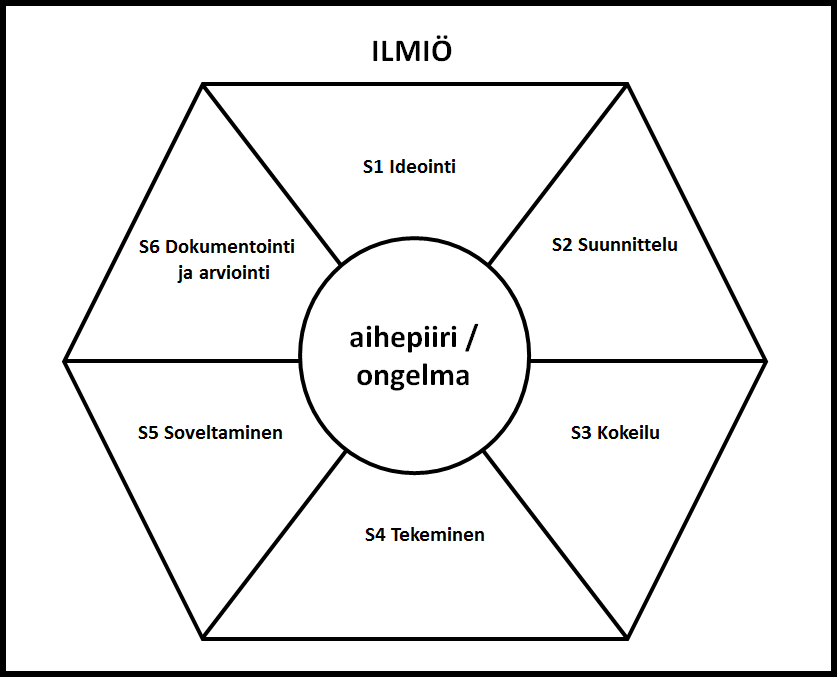 Ilmiöpohjainen opetus käsityössä Ilmiöpohjaisen opetuksen lähtökohtana ovat kokonaisvaltaiset todellisen maailman ilmiöt. Ilmiöpohjaisessa oppimisessa edetään tyypillisesti ongelmalähtöisen oppimisen menetelmän mukaisesti. Käsityössä tehtävänantona on ongelmia, jotka nousevat ympäröivästä maailmasta ja näitä pyritään ratkomaan käsityön keinoin konkreetin työskentelyn avulla. Tämän myötä oppijalle tulisi muodostua teoreettinen ymmärrys kyseessä olevasta ongelmasta tai aihepiiristä. Muodostunutta ymmärrystä voidaan jatkossa soveltaa samankaltaisiin ongelmiin ja yleisesti ongelmanratkaisussa. Käsityön oppimistehtävien taustalla on siis aina ilmiö, jossa vuorovaikuttavat materiaali, energia- ja informaatio. Oppimistehtäväksi nostetaan luokka- asteelle sopiva aihepiiri tai ongelma, jota työstetään sopivin konkreettisin- ja luonnontieteellisin menetelmin. Tavoitteena on konkreettisen, esteettisen tuotoksen lisäksi kehittää oppilaan ajattelu- ongelmanratkaisutaitoja.Oppimistehtävät liitetään oppilaan elinpiiriin, harrastuksiin tai leikkeihin ikätason mukaisesti. Ideointi on ohjattua, strukturoitua ja tarkoituksenmukaista. Ideointitehtävät voivat olla ratkaisun keksimistä yksinkertaisiin ongelmiin. Ideointiin käytetään monipuolisia ja vaihtelevia työtapoja. Alussa ideointi on enemmän opettajajohtoista ja itsenäisen ideoinnin osuus lisääntyy taitojen kehittyessä.Projektin tavoitteiden, aika- ja materiaaliresurssien on oltava oppilaiden tiedossa jo suunnitteluvaiheessa. Vuosiluokittainen taulukko on esimerkki suunnittelutaitojen harjoittelusta. Oppilaalle tulee varata tarpeeksi aikaa taidoissa harjaantumiseen ja turvallisen työskentelyn oppimiseen. Tekeminen on käsityössä pitkäjänteiseen työskentelyyn oppimista, perustekniikoiden kokeilua ja niissä harjaantumista. On tärkeää säilyttää pääpaino tekemisessä sekä kiireettömyyden tunne. Tekeminen liitetään vuosiluokalla opiskeltaviin ilmiöihin ja aihepiireihin mahdollisuuksien mukaan, esimerkiksi yhteisissä oppimiskokonaisuuksissa ympäristöopin, kuvataiteen tai fysiikan kanssa. Tekemisessä otetaan huomioon materiaalien taloudellinen käyttö.Soveltaminen vuosiluokilla 3-6 käsityössä tarkoittaa opittujen tietojen ja taitojen hyödyntämistä oppilaan omien ideoiden toteutuksessa. Harjoitellaan oikeiden termien käyttöä, käsityön kieltä ja turvallista työskentelyä. Opitaan arvostamaan ja arvioimaan omaa sekä toisten työskentelyä dokumentoinnin avulla ikätason mukaisesti. Harjoitellaan vastaanottamaan palautetta ja muuttamaan omaa toimintaa palautteen mukaisesti.Käsityön opetuksen tavoitteet ja tavoitteisiin liittyvät keskeiset sisällöt vuosiluokilla 3–6 vuosiluokittain14.4.13 LIIKUNTA
Oppiaineen tehtävä  Liikunnan opetuksen tehtävänä on vaikuttaa oppilaiden hyvinvointiin tukemalla fyysistä, sosiaalista ja psyykkistä toimintakykyä sekä myönteistä suhtautumista omaan kehoon. Oppiaineessa tärkeitä ovat yksittäisiin liikuntatunteihin liittyvät positiiviset kokemukset ja liikunnallisen elämäntavan tukeminen. Oppitunneilla korostuvat kehollisuus, fyysinen aktiivisuus ja yhdessä tekeminen. Liikunnan avulla edistetään yhdenvertaisuutta, tasa-arvoa ja yhteisöllisyyttä sekä tuetaan kulttuurista moninaisuutta. Opetus on turvallista, ja se perustuu eri vuodenaikojen ja paikallisten olosuhteiden tarjoamiin mahdollisuuksiin. Liikunnassa hyödynnetään koulun tiloja, lähiliikuntapaikkoja ja luontoa monipuolisesti. Oppilaita ohjataan ja sitoutetaan turvalliseen ja eettisesti kestävään toimintaan ja oppimisilmapiiriin.Liikunnassa oppilaat kasvavat liikkumaan ja liikunnan avulla. Liikkumaan kasvamisen osatekijöitä ovat oppilaiden ikä- ja kehitystason mukainen fyysisesti aktiivinen toiminta, motoristen perustaitojen oppiminen ja fyysisten ominaisuuksien harjoitteleminen. Oppilaat saavat tietoja ja taitoja erilaisissa liikuntatilanteissa toimimiseen. Liikunnan avulla kasvamiseen kuuluu toisia kunnioittava vuorovaikutus, vastuullisuus, pitkäjänteinen itsensä kehittäminen, tunteiden tunnistaminen ja säätely sekä myönteisen minäkäsityksen kehittyminen. Liikunta tarjoaa mahdollisuuksia iloon, keholliseen ilmaisuun, osallisuuteen, sosiaalisuuteen, rentoutumiseen, leikinomaiseen kisailuun ja ponnisteluun sekä toisten auttamiseen. Liikunnassa oppilas saa valmiuksia terveytensä edistämiseen. ”Liikutaan yhdessä toimien ja taitoja harjoitellen.” Vuosiluokilla 3-6 opetuksen pääpaino on motoristen perustaitojen vakiinnuttamisessa ja monipuolistamisessa sekä sosiaalisten taitojen vahvistamisessa. Monipuolinen ja vuorovaikutuksellinen opetus tukee taitojen oppimista, oppilaiden hyvinvointia, kasvua itsenäisyyteen ja osallisuuteen sekä luo valmiuksia liikunnalliseen elämäntapaan. Oppilaat osallistuvat kehitysvaiheensa mukaisesti toiminnan suunnitteluun ja vastuulliseen toteuttamiseen.Liikunnan opetuksen tavoitteet vuosiluokilla 3-6Liikunnan tavoitteisiin liittyvät keskeiset sisältöalueet vuosiluokilla 3-6S1 Fyysinen toimintakyky: Opetukseen sisältyy runsaasti fyysisesti aktiivista toimintaa. Opetukseen valitaan sellaisia oppilaiden kehitysvaiheeseen soveltuvia turvallisia tehtäviä, joissa harjaannutetaan havainto- ja ratkaisuntekotaitoja liikuntatilanteisiin sovellettuina (esim. luontoliikunta ja palloilut) sekä tehtäviä, joissa eri vuodenaikoina ja erilaisissa oppimisympäristöissä vahvistetaan tasapaino-, liikkumis- ja välineenkäsittelytaitoja monipuolisten liikuntamuotojen (kuten jää-, lumi-, luonto-, perus-, musiikki- ja tanssiliikunta sekä palloilut ja voimistelut) ja eri liikuntalajien avulla. Liikunnan opetukseen kuuluu uinnin, vesiliikunnan ja vesipelastuksen opetusta. Oppilaille opetetaan liikkumiseen ja liikunnan harrastamiseen liittyviä tarpeellisia tietoja.Valitaan tehtäviä, joilla opitaan harjaannuttamaan nopeutta, liikkuvuutta, kestävyyttä ja voimaa. Opetuksessa käytetään monipuolisesti leikkejä, harjoitteita ja pelejä, jotka mahdollistavat osallisuuden, pätevyyden, itsenäisyyden sekä ilmaisun ja esteettisyyden kokemuksia.Liikunnan opetukseen valitaan tehtäviä, joiden avulla tutustutaan myös oman toimintakyvyn arviointiin. Valtakunnallisen fyysisen toimintakyvyn seurantajärjestelmä Move!:n mittaukset tehdään niin, että ne tukevat 5. vuosiluokalla koulussa järjestettäviä laajoja terveystarkastuksia.S2 Sosiaalinen toimintakyky: Opetukseen valitaan myönteistä yhteisöllisyyttä lisääviä pari- ja ryhmätehtäviä, leikkejä, harjoituksia ja pelejä, joissa opitaan ottamaan toiset huomioon ja auttamaan muita sekä tehtäviä, joissa opitaan vastuun ottamista omasta toiminnasta, yhteisistä asioista ja säännöistä. S3 Psyykkinen toimintakyky: Opetuksessa käytetään tehtäviä, joissa opitaan pitkäjännitteisesti ponnistelemaan yksin ja yhdessä muiden kanssa tavoitteen saavuttamiseksi. Yhteisillä tehtävillä harjoitellaan vastuun ottamista. Iloa ja virkistystä tuottavilla liikuntatehtävillä autetaan myönteisten tunteiden kokemista, jotka vahvistavat pätevyyden kokemuksia ja myönteistä minäkäsitystä. Liikunnan oppimisympäristöihin ja työtapoihin liittyvät tavoitteet vuosiluokalla 3-6 Liikunnan tehtävää ja tavoitteita toteutetaan opettamalla turvallisesti ja monipuolisesti erilaisissa oppimisympäristöissä sisä- ja ulkotiloissa oppilaita osallistaen. Liikunnan opetuksessa otetaan huomioon vuodenajat, paikalliset olosuhteet sekä koulun ja ympäristön tarjoamat mahdollisuudet tarkoituksenmukaisella tavalla. Opetuksen yhteydessä korostetaan fyysistä aktiivisuutta ja yhteistoiminnallisuutta ylläpitäviä työtapoja, kannustavaa vuorovaikutusta ja toisten auttamista sekä henkisesti ja fyysisesti turvallista toimintaa. Liikuntateknologian hyödyntämisellä tuetaan liikunnanopetuksen tavoitteiden saavuttamista. Koulun ulkopuolisille liikuntapaikoille siirtymisessä edistetään turvallista liikennekäyttäytymistä.Ohjaus, eriyttäminen ja tuki liikunnassa vuosiluokilla 3-6 Kannustava ja hyväksyvä ilmapiiri on edellytys liikunnanopetuksen tavoitteiden saavuttamiselle.  Toiminnan tulee antaa kaikille oppilaille mahdollisuus onnistumiseen ja osallistumiseen sekä tukea hyvinvoinnin kannalta riittävää toimintakykyä.  Opetuksessa on keskeistä oppilaiden yksilöllisyyden huomioon ottaminen, turvallinen työskentelyilmapiiri sekä organisoinnin ja opetusviestinnän selkeys. Pätevyydenkokemuksia ja sosiaalista yhteenkuuluvuutta tuetaan oppilaslähtöisillä ja osallistavilla työtavoilla, sopivilla tehtävillä ja rohkaisevalla palautteella. Vuosiluokilla 3-6 kiinnitetään huomiota sellaisten perustaitojen hallintaan, joilla on merkitystä yhteiseen toimintaan osallistumisessa.Oppilaan oppimisen arviointi liikunnassa vuosiluokilla 3-6 Oppilaiden kasvamista liikuntaan ja liikunnan avulla tuetaan monipuolisella, kannustavalla ja ohjaavalla palautteella ja arvioinnilla. Ne tukevat oppilaiden myönteistä käsitystä itsestä liikkujana. Arviointi perustuu monipuoliseen näyttöön oppilaan oppimisesta ja työskentelystä. Palautteessa ja arvioinnissa otetaan huomioon oppilaiden yksilölliset vahvuudet sekä kehittymistarpeet ja tuetaan niitä. Liikunnan opetuksessa ja arvioinnissa tulee ottaa huomioon oppilaan terveydentila ja erityistarpeet. Arviointi toteutetaan oppilaan toimintaa ja työskentelyä havainnoimalla. Liikunnan arviointi perustuu fyysisen-, sosiaalisen ja psyykkisen toimintakyvyn tavoitteisiin. Arvioinnin kohteina ovat oppiminen (tavoitteet 2-6) ja työskentely (tavoitteet 1 ja 7-10), joten fyysisten kunto-ominaisuuksien tasoa ei käytetä arvioinnin perusteena. Move!-mittausten tuloksia ei käytetä oppilaan arvioinnin perusteina. Oppilaita ohjataan itsearviointiin.Liikunnan sanallista arviota tai arvosanaa antaessaan opettaja arvioi oppilaan osaamista suhteessa paikallisessa opetussuunnitelmassa asetettuihin tavoitteisiin. Määritellessään osaamisen tasoa 6. vuosiluokan lukuvuositodistusta varten opettaja käyttää liikunnan valtakunnallisia arviointikriteereitä. Oppiaineen arviointikriteerit 6. vuosiluokan päätteeksi hyvää osaamista kuvaavaa sanallista arviota/ arvosanaa kahdeksan varten OULUN KRISTILLISEN KOULUN PAIKALLINEN OSUUSOppiaineen tehtäväOppiaineen tehtävä on kuvattu valtakunnallisissa perusopetuksen opetussuunnitelman perusteissa 2014. Oulun kristillisessä koulussa toteutetaan valtakunnallisen opetussuunnitelman perusteita, joita tukee Oulun kaupungin opetussuunnitelma sekä opetushallituksen laatima tukimateriaali: http://www.edu.fi/download/166299_ops2016_liikunnan_tukimateriaalit.pdf. Oulun kristillisen koulun kulttuurikasvatuksen suunnitelma (LIITE) täydentää liikunnan opetusta. Paikallisessa opetussuunnitelmassa tarkennetaan liikunnan opetuksen tavoitteita ja keskeisiä sisältöjä vuosiluokilla 3–6. Lisäksi on määritelty, mitkä ovat oppimisympäristöihin ja työtapoihin sekä ohjaukseen, eriyttämiseen ja tukeen ja oppimisen arviointiin liittyvät mahdolliset erityispiirteet ja painopistealueet vuosiluokilla 3–6.Oulun kristillisen koulun liikunnanopetuksen arvoihin kuuluva ihmisenä kasvaminen ohjaa aikuisia ja lapsia vastuulliseen lähimmäisyyteen, kunnioitukseen ja luottamukseen. Pyrimme toimimaan ”Toinen toistenne kunnioittamisessa kilpailkaa keskenänne” -ajatuksen mukaisesti.Liikuntatuntien tavoitteena on tuottaa oppilaalle koulupäivään iloa, myönteisiä kokemuksia ja hyvinvointia. Näiden tavoitteiden saavuttamisessa edesauttavat yhdessä liikkuminen, monipuoliset harjoitteet ja omalle taitotasolle sopivat haasteet. Liikuntatunneilla koetut myönteiset kokemukset ja onnistumisen elämykset ohjaavat oppilasta liikunnalliseen elämäntapaan.Liikunnanopetuksen tehtävänä on vaikuttaa myönteisesti oppilaan fyysiseen, psyykkiseen ja sosiaaliseen liikuntakykyyn ja hyvinvointiin sekä ohjata oppilasta ymmärtämään liikunnan terveydellinen merkitys. Hyvinvointiin vaikuttaminen otetaan liikunnanopetuksessa vakavasti ja sen eteen työskennellään pitkäjänteisesti yhdessä oppilaan kanssa. Oppilaita ohjataan liikuntavälineiden ja -paikkojen kunnossapitoon: liikuntapaikat jätetään siisteiksi, välineet pidetään ehjinä ja huolehditaan omista liikuntavarusteista.Liikunnassa kasvaminen tarkoittaa monipuolisten liikkumiseen, hyvinvoinnin ylläpitämiseen ja liikunnan harrastamiseen tarvittavien taitojen ja tietojen kartuttamista monipuolisten liikuntakokemusten kautta. Liikunnan avulla kasvamisessa liikuntakasvatus on väline ihmisenä kasvamisessa. Erilaisten tunteiden tunnistaminen ja niiden ilmaiseminen toisia kunnioittaen ovat liikunnan avulla kasvamisen tavoitteena. Yhteisen tekemisen, toisten auttamisen, jaetun vastuun kantamisen ja omissa taidoissa kehittymisen kautta Vahvistetaan myönteistä minäkäsitystä turvallisen yhteisön jäsenenä.”Liikutaan yhdessä toimien ja taitoja harjoitellen.”Vuosiluokilla 3-6 opetuksen pääpaino on motoristen perustaitojen vakiinnuttaminen ja monipuolinen harjoitteleminen sekä sosiaalisten taitojen vahvistaminen. Motoristen taitojen oppiminen vaatii määrällisesti paljon monipuolista tekemistä ja toistoja. Tämä huomioidaan suunnitelmallisella ja pitkäjänteisellä työllä sekä hyvin valituilla työtavoilla yksilö-, pari-, ja pienryhmätyöskentelyä vaihtelemalla.Liikunnan oppimisympäristöihin ja työtapoihin liittyvät tavoitteet vuosiluokalla 3-6 Liikunnan tehtävää ja tavoitteita toteutetaan opettamalla turvallisesti ja monipuolisesti erilaisissa oppimisympäristöissä sisä- ja ulkotiloissa aktivoiden oppilaiden osallistumista. Oululaisessa liikunnanopetuksessa huomioidaan vuodenajat ja niihin soveltuvat liikuntaympäristöt ja liikuntamuodot kuten talviliikuntalajit vaihdellen sisällä ja ulkona liikkumista.  Oppilasurheilu on tärkeä osa oululaista liikuntakulttuuria.Koulumme osallistuu Oulun kaupungin liikuntatoimen kouluille suunnattuihin oppilasurheilutapahtumiin (esimerkiksi yleisurheilu, maastojuoksu, suunnistus, erilaiset palloilulajit). Liikuntatunteja voidaan toteuttaa muun muassa Ouluhallissa, Linnanmaan jää- ja palloiluhallissa, Urheilutalossa, Raksilan jää- ja uimahallissa, Pesäpallostadionilla, Castrenin urheilukeskuksessa, Raatissa yleisurheilukentällä ja muilla kaupungin ylläpitämillä urheilualueilla. Tanssin opetuksessa voi hyödyntää Oulun seudun ammattikorkeakoulun kulttuurialan yksikön tanssinopetuksen opiskelijoiden ja kristillisen tanssikoulu Elliotsin asiantuntemusta. Opetuksessa käytetään hyväksi kaupungin laatimia suunnistus-, retkeily- ja pyöräilyreittikarttoja.Oulun kaupungissa toimii useita urheilu- ja liikuntaseuroja, joiden kanssa opettajat voivat tehdä yhteistyötä esimerkiksi tarjoamalla mahdollisuuden osallistua koulun jälkeen erilaisiin liikuntakerhoihin (esimerkiksi koripallo-, frisbeegolf-, yleisurheilu-, tanssikerho) ja luoda yhteisiä toimintamalleja uusien harrastusten löytämiseksi. Välituntiliikuntaa monipuolistetaan Välkkäri-liikunnalla. Lisäksi olemme mukana erilaisissa liikuntaa edistävissä valtakunnallisissa hankkeissa esimerkiksi Liikkuva koulu -hankkeessa.Opetuksen yhteydessä korostetaan fyysistä aktiivisuutta ja yhteistoiminnallisuutta ylläpitäviä työtapoja, kannustavaa vuorovaikutusta ja toisten auttamista sekä henkisesti ja fyysisesti turvallista toimintaa. Liikuntatuntien tulee sisältää runsaasti fyysistä aktiivisuutta. Sijoittamalla liikuntatunnit kouluviikolle erillisinä oppitunteina oppilaat saavat kouluviikkoon enemmän aktiivisuutta. Oppitunnin kestossa tulee kuitenkin huomioida opetettavien sisältöjen erityispiirteet ja liikuntapaikkojen sijainti. Eri liikuntamuotojen opettaminen ja monipuolisten harjoitteiden käyttäminen saman oppitunnin aikana esimerkiksi yhteisopettajuutta hyödyntäen lisäävät liikuntatunnin toiminnallisuutta. Selkeä oppitunnin rakenne edistää fyysisesti aktiivista toimintaa liikuntatunneilla. Koulun ulkopuolisille liikuntapaikoille siirtymisessä edistetään turvallista liikennekäyttäytymistä.Liikuntateknologian hyödyntämisellä tuetaan liikunnanopetuksen tavoitteiden saavuttamista. Sitä hyödynnetään tarkoituksenmukaisesti taitojen oppimisessa, fyysisen aktiivisuuden edistämisessä sekä oman fyysisen toimintakyvyn arvioinnissa.Liikunnan oppiaineen luonteeseen kuuluu se, että kaikkiin asetettuihin tavoitteisiin ja sisältöalueisiin pyritään joltain osin jokaisella vuosiluokalla. Vuosiluokallistaminen tapahtuu oppilaiden kehityksen ja taitojen mukaisesti siten, että ne muodostavat oppimista tukevan jatkumon, jossa tavoitteiden vaatimus kasvaa (taitoja monipuolistetaan ja vakiinnutetaan) opintojen edetessä. Vuosiluokilla 3-6 opetuksen tavoitteiden painopiste siirtyy perustaitojen vakiinnuttamiseen ja monipuolistamiseen samalla, kun kehitetään erityisesti sosiaalisia taitoja. Oppilailta voidaan edellyttää oman kehitysvaiheensa mukaisesti osallistumista toiminnan suunnitteluun ja vastuulliseen toteuttamiseen. Paikallisessa Oulun kristillisen koulun liikunnan opetussuunnitelmassa sisältöalue kuvaa oppilaan toimintaa. Liikuntamuodoilla tarkoitetaan tarkoituksenmukaista liikkumista eri ympäristöissä eri vuodenaikoina.Liikunnan opetuksen tavoitteet ja tavoitteisiin liittyvät keskeiset sisällöt vuosiluokilla 3–6 vuosiluokittain14.4.14 OPPILAANOHJAUS Oppiaineen tehtävä Oppilaanohjauksella on keskeinen merkitys sekä oppilaan, koulun että yhteiskunnan näkökulmasta. Ohjaustoiminnan tulee muodostaa koko perusopetuksen ajan kestävä, perusopetuksen jälkeisiin opintoihin ulottuva jatkumo. Oppilaanohjauksella edistetään oppilaan koulutyön onnistumista, opintojen sujumista sekä koulutuksen tuloksellisuutta ja vaikuttavuutta.Oppilaanohjauksen tehtävänä on edistää oppilaan kasvua ja kehitystä siten, että oppilas pystyy kehittämään opiskeluvalmiuksiaan ja vuorovaikutustaitojaan sekä oppimaan elämässä tarvittavia tietoja ja taitoja. Oppilaanohjaus tukee oppilasta tekemään omiin valmiuksiinsa, arvoihinsa ja lähtökohtiinsa sekä kiinnostukseensa perustuvia arkielämää, opiskelua, jatko-opintoja sekä tulevaisuutta koskevia päätöksiä ja valintoja. Ohjauksen avulla oppilas oppii tiedostamaan mahdollisuutensa vaikuttaa oman elämänsä suunnitteluun ja päätöksentekoon. Oppilasta kannustetaan pohtimaan ja kyseenalaistamaan koulutukseen ja ammatteihin liittyviä ennakkokäsityksiään ja tekemään valintansa ilman sukupuoleen sidottuja roolimalleja. Oppilaanohjausta toteutetaan yhteistyössä huoltajien kanssa.Koulun ohjaussuunnitelmassa kuvataan oppilaanohjauksen järjestämisen rakenteet, toimintatavat, työn- ja vastuunjako sekä monialaiset verkostot, joita tarvitaan ohjauksen tavoitteiden toteutumiseksi. Suunnitelmassa kuvataan myös kodin ja koulun ohjausyhteistyö koulun työelämäyhteistyö sekä työelämään tutustumisen järjestelyt. Ohjaussuunnitelman tavoitteiden toteutumista arvioidaan systemaattisesti. Oppilaiden opintojen sujuvuutta nivelvaiheissa edistetään perusopetuksen aikana ja jatko-opintoihin siirryttäessä opettajien välisellä ja opinto-ohjaajien keskinäisellä sekä tarvittaessa moniammatillisella yhteistyöllä. Opettajat hyödyntävät työssään ajantasaista tietoa jatko-opinnoista, työelämästä ja työtehtävistä sekä niissä tapahtuvista muutoksista.Oppilaanohjaus yhdistää koulua yhteiskuntaan ja työelämään.  Sen avulla edistetään oikeuden-mukaisuuden, yhdenvertaisuuden, tasa-arvon ja osallisuuden toteutumista sekä ehkäistään syrjäytymistä koulutuksesta ja työelämästä. Oppilaanohjauksessa kehittyvät tiedot ja taidot edistävät osaltaan osaavan työvoiman saatavuutta sekä osaamisen kysynnän ja tarjonnan yhteensovittamista tulevaisuuden työelämässä.Vuosiluokilla 3-6 oppilaanohjaus toteutuu pääasiassa eri oppiaineiden opetuksen ja koulun muun toiminnan yhteydessä. Oppilaanohjaukseen voidaan myös varata oppitunteja opetussuunnitelmassa päätettävällä tavalla. Oppilaanohjauksesta vastaa luokanopettaja yhdessä muiden opettajien kanssa. Oppimisympäristönä oman kouluyhteisön ja lähiympäristön lisäksi voivat toimia lähiseudun yritykset ja muut yhteistyötahot.  Oppilaanohjauksella tuetaan oppilaita opiskelustrategioidensa tunnistamisessa ja kehittämisessä, vahvistetaan kykyä asettaa itselle tavoitteita ja arvioida tavoitteiden saavuttamista sekä edistetään oppimaan oppimisen taitojen kehittymistä. Ohjaus auttaa oppilaita omaksumaan erilaisia opiskelussa tarvittavia oppimisen, työskentelyn, tiedon omaksumisen sekä tiedonhallinnan taitoja ja menetelmiä, tunnistamaan oppiaineiden ominaispiirteitä sekä valitsemaan kuhunkin oppiaineeseen soveltuvia opiskelumenetelmiä. Ohjauksella tuetaan sosiaalisten taitojen ja ryhmässä toimimisen taitojen kehittymistä.Oppilaanohjauksen tuella oppilaat kehittävät elämässä tarvittavia taitoja ja vahvistavat myönteistä käsitystä itsestään oppijana. Oppilaita ohjataan tunnistamaan ja arvostamaan sekä omia että toisten vahvuuksia, kykyjä ja taitoja. Heitä tuetaan ottamaan vastuuta elämästään, opiskelustaan, valinnoistaan sekä toiminnastaan ryhmän ja lähiyhteisönsä aktiivisena jäsenenä ja toimijana. Oppilaille tarjotaan mahdollisuuksia osallisuuteen ja vaikuttamiseen omassa kouluyhteisössä ja lähiympäristössä, jolloin heidän käsityksensä yhteiskunnallisista vaikutusmahdollisuuksista alkaa muotoutua.Oppilaanohjauksen kautta oppilaat tutustuvat lähiseudun ammatteihin, työpaikkoihin ja elinkeinoelämään. Mahdollisten tutustumiskäyntien ja vierailujen yhtenä tehtävänä on esitellä oppilaille työelämää, yrittäjyyttä ja erilaisia ammatteja. Niillä myös edistetään oppilaiden ammatillisen kiinnostuksen heräämistä. Oppilaanohjaus tukee oppilaita ja huoltajia opiskeluun liittyvässä tiedonsaannissa ja valinnoissa.  Heille järjestetään mahdollisuuksia henkilökohtaiseen ohjauskeskusteluun oppilaan opiskelun ja valintojen tukemiseksi sekä erilaisissa oppimiseen ja koulunkäyntiin liittyvissä kysymyksissä.Opetus vuosiluokilla 7-9LUKU 15 VUOSILUOKAT 7-915.1 Vuosiluokkien 6 ja 7 välinen siirtymävaihe sekä vuosiluokkien 7-9 tehtäväPerusopetuksen kullakin vuosiluokkakokonaisuudella on yhteisten tehtävien lisäksi oma erityinen tehtävänsä. Sen hoitaminen edellyttää oppilaiden ikäkauden ja kehitysvaiheen huomioonottamista sekä huolenpitoa oppilaiden sujuvista siirtymistä koulupolun nivelvaiheissa.Vuosiluokkien 6 ja 7 välinen siirtymävaiheSiirtyminen kuudennelta seitsemännelle luokalle edellyttää koulun tai koulujen henkilöstön suunnitelmallista yhteistyötä, opetuksen kannalta tarpeellisen tiedon siirtämistä sekä oppimisympäristöjen, toimintatapojen ja ohjaavien asiakirjojen tuntemista. Kodin ja koulun välisen vuorovaikutuksen merkitys korostuu siirtymävaiheessa. Siirtymä tarkoittaa oppilaille usein uuteen ryhmään sopeutumista, uusiin opettajiin ja ympäristöön tutustumista. Koulun tehtävä on huolehtia, että myös näillä vuosiluokilla työskentelytavat ja arviointikäytännöt ovat oppilaiden ikäkauteen ja edellytyksiin soveltuvia. Tärkeää on, että kotona ja koulussa huolehditaan myös oppilaiden mahdollisuudesta tuntea olonsa turvalliseksi samalla kun heitä rohkaistaan uusien asioiden kohtaamiseen. Monet tulevaisuuteen vaikuttavat valinnat tulevat ajankohtaisiksi. Oppilaiden kuunteleminen ja arvostaminen sekä heidän osallisuutensa omista asioista ja valinnoista päättämiseen on tärkeää.  Lain edellyttämä erityisen tuen päätöksen tarkistaminen tehdään ennen seitsemännelle luokalle siirtymistä. Vuosiluokat 7-9: Yhteisön jäsenenä kasvaminenVuosiluokkien 7-9 erityisenä tehtävänä on ohjata ja tukea oppilaita näiden voimakkaiden kehitysvuosien aikana, huolehtia perusopetuksen oppimäärän opiskelun loppuunsaattamisesta ja kannustaa kaikkia oppilaita opintojen jatkamiseen.  Erityistä huolta pidetään siitä, että jokainen oppilas saisi mahdollisimman hyvät edellytykset perusopetuksen jälkeisille opinnoille ja osaisi pohtia ratkaisujaan realistisesti ja tietoon perustuen. Oppilaiden väliset yksilölliset kehityserot, myös poikien ja tyttöjen usein erilainen kehitysrytmi, alkavat näkyä aiempaa selvemmin ja vaikuttavat koulutyöhön. Oppilaita ohjataan oman kehityksensä ymmärtämiseen ja rohkaistaan itsensä hyväksymiseen sekä vastuunottoon itsestä ja omista opinnoista, kavereista ja lähiympäristöstä. Oppilaita tuetaan yhteisöllisyyteen, joka ei hyväksy minkäänlaista kiusaamista, seksuaalista häirintää, rasismia eikä muuta syrjintää.  Välittämisellä, yksilöllisellä kohtaamisella sekä työskentelytapojen ja oppimisympäristöjen monimuotoisuudella vahvistetaan opiskelumotivaatiota. Opintojen aikaisen arvioinnin ja palautteen antamisen käytännöt suunnitellaan ja toteutetaan siten, että ne ovat vuorovaikutteisia ja oppimista ohjaavia sekä kannustavat oppilaita työskentelemään tavoitteellisesti yksilöinä ja ryhmänä. Kodin ja koulun yhteistyö saa uusia muotoja ja sisältöjä. Se on edelleen kasvavan nuoren tärkeä tuki. Yhteisistä pelisäännöistä ja hyvistä käytöstavoista sopiminen oppilaiden ja huoltajien kanssa luo turvallisuutta ja edistää koulutyön onnistumista. Vuosiluokkien 7-9 aikana oppilaat luovat perustaa aikuisidentiteetilleen, kartuttavat osaamistaan sekä suuntautuvat ja valmistautuvat perusopetuksen jälkeiseen elämään. Opetuksessa syvennetään, rikastetaan ja laajennetaan alemmilla vuosiluokilla opittua. Uusina yhteisinä oppiaineina alkavat kotitalous ja oppilaanohjaus. Fysiikan ja kemian, biologian ja maantiedon sekä terveystiedon opetus eriytyy ympäristöopista viideksi eri oppiaineeksi. Oppilaille tarjoutuu lisää valinnaisia aineita. Monialaiset oppimiskokonaisuudet ja valinnaiset aineet tarjoavat mahdollisuuksia oppilaiden kiinnostuksen kohteiden syventämiseen ja vapaa-ajalla opitun yhdistämiseen koulutyöhön. Ne luovat tilaisuuksia itsenäisyyden ja vastuullisuuden harjoitteluun esimerkiksi taiteellisissa produktioissa, tutkimushankkeissa tai yhteiskunnallisissa projekteissa. Perusopetuksen päättäminen ja seuraavaan koulutusvaiheeseen siirtyminen Perusopetuksen ja toisen asteen nivelvaiheessa oppilaat suuntautuvat jatko-opintoihin ja tekevät päätöksiä koulutus- ja uravalinnoistaan. Siirtymä edellyttää suunnitelmallista ja monialaista yhteistyötä sekä vuorovaikutusta oppilaiden ja huoltajien kanssa. Tavoitteena on antaa oppilaille mahdollisimman hyvät valmiudet edetä perusopetuksesta seuraavaan koulutusvaiheeseen sekä turvata opiskelun edellytykset ja hyvinvointi. Siirtyminen kohti uutta elämänvaihetta edellyttää nuorilta lisääntyvää elämänhallintaa, itsenäisyyttä ja vastuullisuutta. Koulu tukee oppilaita tässä kehitysprosessissa, jolloin oppilaanohjauksen ja oppilashuollon merkitys korostuu. Oppilaat tarvitsevat runsaasti tietoa erilaisista peruskoulun jälkeisistä mahdollisuuksista sekä monipuolista ohjausta niin opinto-ohjaajalta kuin eri oppiaineiden opettajiltakin.  On tärkeä varata aikaa keskustella oppilaiden kanssa heidän suunnitelmistaan ja auttaa oppilaita ymmärtämään jatko-opintojen asettamia vaatimuksia sekä tekemään realistisia valintoja. 15.2 Laaja-alainen osaaminen vuosiluokilla 7-9Laaja-alaisen osaamisen yleistavoitteet on määritelty luvussa 3. Tässä kuvataan, mitkä tavoitenäkökulmat painottuvat vuosiluokilla 7-9.Edellytykset laaja-alaisen osaamisen kehittymiselle vahvistuvat oppilaiden kasvun myötä. Toisaalta oppiaineiden välisen yhteistyön ja kouluarjen hallinnan haasteet lisääntyvät. Koulu voi parhaimmillaan tarjota yhteisön, jonka murrosiässä oleva nuori voi kokea itselleen merkitykselliseksi ja joka auttaa jäsentämään sekä omaa kehitystä että ympäröivää maailmaa.  Erityisen tärkeätä on luoda mahdollisuuksia itsetuntoa vahvistaviin osaamisen ja onnistumisen kokemuksiin sekä ohjata jokaista oppilasta tunnistamaan oma erityislaatunsa ja omat vahvuutensa ja näkemään realistisesti myös kehittymistarpeensa. Näinä vuosina jatketaan kestävän elämäntavan ja hyvinvoinnin pohjan rakentamista ja pohditaan oppilaiden kanssa kestävän kehityksen sosiaalisia, yhteiskunnallisia ja taloudellisia sekä kulttuurisia ja ekologisia edellytyksiä. Opetukseen tuodaan esimerkkejä, käytäntöjä ja teoreettista pohdintaa siitä, miten kestävän kehityksen eri ulottuvuudet ovat yhteydessä toisiinsa ja mitä kestävä elämäntapa käytännössä merkitsee.Laaja-alaisen osaamisen kehittämistä tuetaan kaikissa oppiaineissa kullekin oppiaineelle luontevalla tavalla. Monialaisten oppimiskokonaisuuksien suunnittelu ja toteuttaminen yhdessä oppilaiden kanssa tähtää erityisesti laaja-alaisen osaamisen kehittämiseen ja syventämiseen.Ajattelu ja oppimaan oppiminen (L1)Koulutyössä vahvistetaan oppilaiden aktiivista roolia oppimisprosessissa ja luodaan edellytyksiä oppimista tukeville myönteisille kokemuksille ja tunteille. Oppilaita kannustetaan ottamaan vastuuta opiskeluun liittyvien tavoitteiden asettamisesta, työn suunnittelusta ja oman työskentelyprosessin ja etenemisen arvioinnista. Heitä ohjataan tunnistamaan omat oppimis- ja opiskelustrategiansa ja kehittämään niitä tietoisesti. Oppilaat tarvitsevat keinoja tarkkaavaisuutensa ja keskittyneisyytensä ylläpitämiseen sekä ohjausta teknologian ja muiden apuvälineiden hyödyntämiseen opiskelussaan.Oppilaita kannustetaan luottamaan itseensä ja näkemyksiinsä, perustelemaan ajatuksiaan ja soveltamaan koulun ulkopuolella opittuja taitoja koulutyössä. On tärkeää oppia kuuntelemaan itseä ja toisia, näkemään asioita toisten silmin sekä löytämään vaihtoehtoja ja luovia ratkaisuja. Rohkaisua tarvitaan epäselvän ja ristiriitaisen tiedon kohtaamiseen ja käsittelyyn. Tiedon rakentumisen erilaisia tapoja tutkitaan yhdessä ja oppilaita rohkaistaan tuomaan esille omaa kokemustietoaan ja pohtimaan sen merkitystä ajattelulleen. Oppilailla tulee olla mahdollisuus tehdä havaintoja ja harjaannuttaa havaintoherkkyyttään, hakea monipuolisesti tietoa sekä tarkastella käsillä olevaa asiaa kriittisesti eri näkökulmista. Oppilaita rohkaistaan käyttämään kuvittelukykyään uuden oivaltamiseen ja luomiseen, yhdistelemään ennakkoluulottomasti erilaisia näkökulmia sekä rakentamaan uutta tietoa ja näkemystä. Oppilaiden omia ideoita tuetaan. Ajattelun taitoja kehitetään lisäksi luomalla monimuotoisia tilaisuuksia itsenäiseen ja yhteiseen ongelmanratkaisuun, argumentointiin, päättelyyn ja johtopäätösten tekemiseen sekä asioiden välisten vuorovaikutussuhteiden ja keskinäisten yhteyksien huomaamiseen ja siten systeemiseen ajatteluun. Eettisen ajattelun kehittymistä tuetaan pohtien oikeaa ja väärää, hyvää elämää ja hyveitä sekä eettisen toiminnan periaatteita. Taiteet syventävät eettistä ja esteettistä ajattelua herättämällä tunteita ja luomalla uusia oivalluksia.Oppiainerajat ylittävä, kokeileva, tutkiva ja toiminnallinen työskentely oppilaita kiinnostavien ilmiöiden tarkastelemiseksi on tärkeää paitsi ajattelun taitojen myös oppimisen motivaation ja perusopetuksen jälkeisiin opintoihin liittyvien valintojen kannalta. Eri oppiaineiden tunneilla pohditaan opiskelun sekä omien ajattelu- ja työskentelytapojen merkitystä tulevaisuudelle. Oppilaita autetaan ottamaan selvää opintoihin ja työhön liittyvistä mahdollisuuksista ja uravalinnoista ja tekemään valintansa perustellusti omia taipumuksiaan ja kiinnostuksen kohteitaan arvostaen. Kulttuurinen osaaminen, vuorovaikutus ja ilmaisu (L2)Koulutyössä tuetaan oppilaiden kulttuuri-identiteetin muodostumista ja kulttuurisesti kestävää elämäntapaa, joka perustuu ihmisoikeuksien kunnioittamiselle. Oppilaita ohjataan näkemään kulttuurinen moninaisuus lähtökohtaisesti myönteisenä voimavarana. Samalla heitä ohjataan tunnistamaan, miten kulttuurit, uskonnot ja katsomukset vaikuttavat yhteiskunnassa ja arjessa sekä pohtimaan, millaisia asioita ei voida ihmisoikeuksien vastaisina hyväksyä. Koulutyössä edistetään suunnitelmallisesti kunnioitusta ja luottamusta muita ihmisryhmiä ja kansoja kohtaan. Tutustutaan keskeisiin ihmisoikeussopimuksiin ja niiden merkitykseen ja toteutumiseen maailmassa. Oppilaita ohjataan lukemaan ympäristön kulttuurisia viestejä, tuntemaan ja arvostamaan elinympäristöään ja sen kulttuuriperintöä sekä tunnistamaan siihen liittyviä arvoja. Mediaympäristöä analysoidaan ja sen vaikutuksia opitaan arvioimaan. Kulttuuriperintöön tutustutaan monipuolisesti ja osallistutaan sen ylläpitoon ja uusintamiseen. Oppilaat saavat mahdollisuuksia kokea ja tulkita taidetta, kulttuuria ja kulttuuriperintöä ja oppivat huomaamaan niiden merkityksen yksilöiden ja yhteisöjen hyvinvoinnille. Toimimalla yhteistyössä muiden tahojen kanssa koulu tarjoaa oppilaille monenlaisia tilaisuuksia ilmaista kulttuurista osaamistaan ja vaikuttaa esimerkiksi taiteen keinoin. Kouluyhteisössä ja sen ulkopuolella tapahtuvan vuorovaikutuksen sekä kansainväliseen yhteistyöhön liittyvien kokemusten kautta oppilaiden maailmankuva avartuu ja taito käydä dialogia kehittyy. Oppilaat harjoittelevat ilmaisemaan mielipiteensä rakentavasti ja toimimaan osaamistaan soveltaen monenlaisissa esiintymis-, yhteistyö- ja vuorovaikutustilanteissa. Oppilaita ohjataan asettumaan toisen asemaan ja kasvatetaan kohtaamaan arvostavasti muita ihmisiä sekä noudattamaan hyviä tapoja. Oppilaita rohkaistaan ilmaisemaan itseään monipuolisesti. Heitä ohjataan myös arvostamaan ja hallitsemaan omaa kehoaan ja käyttämään sitä tunteiden, näkemysten, ajatusten ja ideoiden ilmaisemiseen. Koulutyöhön sisällytetään runsaasti mahdollisuuksia luovaan toimintaan. Oppilaita kannustetaan edistämään toiminnallaan esteettisyyttä ja nauttimaan sen eri ilmenemismuodoista. Itsestä huolehtiminen ja arjen taidot (L3)Oppilaiden itsenäistymistä tuetaan yhteistyössä kotien kanssa. Oppilaita ohjataan ja kannustetaan ottamaan vastuuta itsestä, toisista ja arjen sujumisesta. Lisätään oppilaiden mahdollisuuksia osallistua koulutyön ja oppimisympäristön suunnitteluun ja toteuttamiseen. Oppilaita ohjataan tunnistamaan omaa ja yhteistä hyvinvointia edistäviä ja haittaavia tekijöitä ja harjaantumaan terveyttä, hyvinvointia ja turvallisuutta edistäviin toimintatapoihin.  Erityistä huomiota kiinnitetään unen ja levon, tasapainoisen päivärytmin, liikkumisen ja monipuolisen ravinnon sekä päihteettömyyden merkitykseen ja hyvien tapojen tärkeyteen elämässä. Sosiaalisia taitoja harjoitellaan ja tuetaan tunnetaitojen kehittymistä. Käsitellään yhdessä ristiriitaisten tunteiden ja ajatusten kohtaamista ja hallintaa.  Oppilaat saavat valmiuksia suojata yksityisyyttään ja henkilökohtaisia rajojaan. He oppivat ennakoimaan ja välttämään vaaratilanteita ja toimimaan onnettomuustilanteissa tarkoituksenmukaisesti. Oppilaita ohjataan toimimaan kestävästi ja vastuullisesti myös liikenteen erilaisissa tilanteissa, erityisesti pyörällä ja mopolla liikuttaessa, sekä huolehtimaan turvavarusteiden käytöstä ja päihteettömyydestä liikenteessä.Eri oppiaineiden opetuksessa ja muussa koulutyössä oppilaat oppivat ymmärtämään teknologian kehitystä, monimuotoisuutta ja merkitystä omassa elämässä, kouluyhteisössä ja yhteiskunnassa. Oppilaita opetetaan ymmärtämään myös teknologian toimintaperiaatteita ja kustannusten muodostumista sekä harjoittelemaan sen vastuullista käyttöä ja teknologisten ideoiden kehittämistä ja mallintamista. Oppilaiden kanssa pohditaan teknologiaan liittyviä eettisiä kysymyksiä ja tulevaisuuden mahdollisuuksia. Oppilaita ohjataan tarkastelemaan kulutustottumuksiaan kestävän tulevaisuuden näkökulmasta, tarkastelemaan mainosviestintää analyyttisesti ja toimimaan kriittisinä ja vastuullisina kuluttajina. Heitä opastetaan vahvistamaan edellytyksiään oman talouden suunnitteluun ja taloudesta huolehtimiseen. Perusopetuksen aikana oppilaat harjaantuvat kestävän elämäntavan mukaisiin valintoihin ja toimintatapoihin elämän eri alueilla.Monilukutaito (L4)Oppilaita ohjataan monilukutaitoisuuden syventämiseen laajentamalla tekstien kirjoa kaikkien oppiaineiden opetuksessa. Teksteillä tarkoitetaan tässä sanallisten, kuvallisten, auditiivisten, numeeristen ja kinesteettisten symbolijärjestelmien sekä näiden yhdistelmien avulla ilmaistua tai ilmenevää tietoa. Harjoittelun painopiste on analyyttisessä, kriittisessä ja kulttuurisessa lukutaidossa. Oppilaat harjaantuvat kaikkien aistialueiden ja tietämisen tapojen monipuoliseen hyödyntämiseen oppimisessa. Tiedon tuottamisen, tulkinnan ja välittämisen taitoja harjoitellaan eri oppiaineille ominaisilla tavoilla sekä oppiaineiden yhteistyönä. Oppilaita rohkaistaan käyttämään monilukutaitoaan myös vaikuttamiseen ja osallistumiseen omassa elinympäristössä, mediassa ja yhteiskunnassa. Opetuksessa tarjotaan runsaasti tilaisuuksia näiden taitojen yhteistoiminnalliseen harjoittelemiseen.Monilukutaidon kehittämisessä siirrytään aikaisempaa enemmän eri tilanteissa ja eri yhteyksissä käytettäviin teksteihin. Oppilaiden monilukutaitoa syvennetään tutustuttamalla heidät kertoviin, kuvaaviin, ohjaaviin, kantaa ottaviin ja pohtiviin tekstilajeihin. Opetuksessa vahvistetaan kulttuurista ja katsomuksellista lukutaitoa sekä ympäristölukutaitoa. Siinä tarkastellaan ja tulkitaan myös työelämään liittyviä tekstejä. Kuluttaja- ja talousosaamista kehitetään aihepiiriä monipuolisesti käsittelevien tekstien sekä niiden käyttöyhteyksiin tutustumalla. Numeraalista lukutaitoa hyödynnetään esimerkiksi arvioitaessa gallupien luotettavuutta tai ostotarjousten edullisuutta. Oppilaita ohjataan kehittämään kuvanlukutaitoa käyttämällä erilaisia kuvatulkinnan menetelmiä ja esittämisen tapoja. Medialukutaitoa syvennetään osallistumalla ja työskentelemällä eri medioiden parissa. Oppilaita kannustetaan ilmaisemaan näkemyksiään monipuolisten viestinnän ja vaikuttamisen keinojen avulla.Tieto- ja viestintäteknologinen osaaminen (L5)Tieto- ja viestintäteknologian käyttö on luonteva osa oppilaan omaa ja yhteisön oppimista. Oppilaat syventävät taitojaan ja hyödyntävät opiskelussaan koulun ulkopuolella opittua. Heille muodostuu käsitys siitä, miten tieto- ja viestintäteknologiaa voi hyödyntää eri oppiaineiden opiskelussa, myöhemmissä opinnoissa ja työelämässä sekä yhteiskunnallisessa toiminnassa ja vaikuttamisessa. Oppimistehtävien yhteydessä tarkastellaan tvt:n merkitystä yhteiskunnassa ja vaikutuksia kestävään kehitykseen.Käytännön taidot ja oma tuottaminen: Oppilaita kannustetaan oma-aloitteiseen tieto- ja viestintäteknologian hyödyntämiseen erilaisissa oppimistehtävissä sekä eri tehtäviin sopivien työtapojen ja välineiden valintaan. Heidän käsityksensä eri laitteiden, ohjelmistojen ja palvelujen käyttö- ja toimintalogiikasta syvenee. He harjaantuvat systematisoimaan, organisoimaan ja jakamaan tiedostoja sekä valmistamaan erilaisia digitaalisia tuotoksia itsenäisesti ja yhdessä. Ohjelmointia harjoitellaan osana eri oppiaineiden opintoja. Vastuullinen ja turvallinen toiminta: Oppilaita ohjataan turvalliseen ja eettisesti kestävään tieto- ja viestintäteknologian käyttöön. He oppivat, miten suojaudutaan mahdollisilta tietoturvariskeiltä ja vältytään tiedon häviämiseltä. Vastuulliseen toimintaan ohjataan pohtimalla, mitä esimerkiksi käsitteet tietosuoja ja tekijänoikeus tarkoittavat, ja mitä seurauksia vastuuttomasta ja lainvastaisesta toiminnasta voi olla. Oppilaita opastetaan terveellisten ja ergonomisten työtapojen omaksumiseen. Tiedonhallinta sekä tutkiva ja luova työskentely: Oppilaita ohjataan monipuoliseen tiedon hankintaan ja tuottamiseen sekä tietolähteiden monipuoliseen käyttöön tutkivan ja luovan työskentelyn pohjana. Samalla harjoitellaan lähdekriittisyyttä ja opitaan arvioimaan omaa ja muiden - myös erilaisten hakupalveluiden ja tietokantojen - tapaa toimia ja tuottaa tietoa. Vuorovaikutus ja verkostoituminen: Opetuksessa käytetään yhteisöllisiä palveluita ja koetaan yhteistyön ja vuorovaikutuksen merkitys oppimiselle, tutkivalle työskentelylle ja uuden luomiselle. Oppilaita opastetaan käyttämään erilaisia viestintäkanavia ja -tyylejä tarkoituksenmukaisesti. Harjoitellaan tieto- ja viestintäteknologian hyödyntämistä myös kansainvälisessä vuorovaikutuksessa ja opitaan hahmottamaan sen merkitystä, mahdollisuuksia ja riskejä globaalissa maailmassa. Työelämätaidot ja yrittäjyys (L6)Opetuksessa edistetään oppilaiden kiinnostusta ja myönteistä asennetta työtä ja työelämää kohtaan sekä vahvistetaan siihen liittyvää tietopohjaa. Oppilaita opetetaan tuntemaan lähialueen elinkeinoelämän erityispiirteitä ja keskeisiä toimialoja. Huolehditaan siitä, että viimeistään tässä vaiheessa oppilaat saavat kokemuksia työelämästä ja yhteistyöstä koulun ulkopuolisten toimijoiden kanssa. Tällöin harjoitellaan myös työelämässä tarvittavaa asianmukaista käyttäytymistä ja yhteistyötaitoja ja huomataan kielitaidon ja vuorovaikutustaitojen merkitys.  Koulutyöhön sisältyy toimintamuotoja, joissa tarjoutuu tilaisuus oppia tuntemaan erilaisia ammatteja ja työaloja sekä yritystoimintaa. Tällaisia ovat mm. työelämään tutustumisjaksot, koulussa vierailevien henkilöiden kanssa käytävät keskustelut, vierailut yrityksissä ja erilaisissa organisaatioissa sekä harjoitusyritystoiminta ja vapaaehtoistyö.  Koulussa harjoitellaan projektityöskentelyä ja verkostoitumista omassa yhteisössä, lähialueella ja Suomessa sekä mahdollisuuksien mukaan myös kansainvälisesti. Toiminnallisissa opiskelutilanteissa opitaan suunnittelemaan työprosesseja, asettamaan hypoteeseja, kokeilemaan erilaisia vaihtoehtoja, tekemään johtopäätöksiä ja löytämään uusia ratkaisuja olosuhteiden muuttuessa. Samalla opitaan tarttumaan tehtäviin aloitteellisesti, ennakoimaan työskentelyn mahdollisia vaikeuksia, arvioimaan ja ottamaan hallittuja riskejä, kohtaamaan myös epäonnistumisia ja pettymyksiä sekä viemään työ sisukkaasti loppuun. Näin oppilaat saavat tilaisuuksia oppia oman kokemuksensa kautta työn, yrittäjämäisen toimintatavan sekä yrittäjyyden merkityksen yhteisössä ja yhteiskunnassa. Oppilaita opastetaan ottamaan selvää opintoihin ja työhön liittyvistä mahdollisuuksista ja uravalinnoista.  Heitä rohkaistaan tunnistamaan ja kehittämään omia taipumuksiaan, vahvuuksiaan ja kiinnostuksen kohteitaan sekä tekemään opintoihin ja työhön liittyvät valintansa perustellusti ja omista lähtökohdistaan, perinteisten sukupuoliroolien ja muiden roolimallien vaikutukset tiedostaen. Osallistuminen, vaikuttaminen ja kestävän tulevaisuuden rakentaminen (L7)Opetuksessa vahvistetaan ja syvennetään oppilaiden kiinnostusta yhteisiä ja yhteiskunnallisia asioita kohtaan ja harjoitellaan toimintaa demokraattisen yhteiskunnan jäseninä. Omassa luokkayhteisössä ja eri opiskeluryhmissä, oppilaskunnassa sekä kouluyhteisössä tapahtuva monimuotoinen osallistuminen ja siitä saatavat kuulluksi ja arvostetuksi tulemisen kokemukset auttavat näkemään vaikuttamisen mahdollisuuksia ja oppimaan vaikuttamisen tapoja. Oppilaat saavat tietoja ja kokemuksia yhteiskuntaa rakentavan osallistumisen keinoista ja muodoista kuten tukioppilastoiminnasta, ympäristötoiminnasta ja vapaaehtoistyöstä tai median, taide-elämän, julkisen sektorin, kansalaisjärjestöjen ja poliittisten puolueiden kautta vaikuttamisesta. Kokemukset tukevat oppilaiden itsetuntoa, oma-aloitteisuutta ja rohkaistumista vastuulliseen toimintaan.  Osallistumalla oppilaat voivat harjaantua ilmaisemaan näkemyksensä rakentavasti, etsimään ratkaisuja yhteistyössä toisten kanssa sekä pohtimaan erilaisten toimintatapojen oikeutusta eri näkökulmista. Toiminnassa opitaan neuvottelemista, sovittelemista ja ristiriitojen ratkaisemista. Ympäristön ja toisten ihmisten hyväksi tehdyt konkreettiset teot ja yhteistyöprojektit laajentavat vastuun piiriä. Oppilaita ohjataan ymmärtämään omien valintojen ja tekojen merkitys itselle sekä lähiyhteisölle, yhteiskunnalle ja luonnolle. Yhdessä pohditaan menneisyyden, nykyisyyden ja tulevaisuuden välisiä yhteyksiä ja erilaisia tulevaisuusvaihtoehtoja.  Oppilaat saavat valmiuksia sekä omien että yhteisön ja yhteiskunnan toimintatapojen ja -rakenteiden arviointiin ja muuttamiseen kestävää hyvinvointia edistäviksi. Perusopetuksen aikana muodostuu näkemys siitä, miksi opiskelu ja osallistuminen ovat tärkeitä, mitä kestävä elämäntapa merkitsee ja miten koulussa hankittua osaamista voi käyttää kestävän tulevaisuuden rakentamisessa.  15.3. Paikallisesti päätettävät asiatOpetuksen järjestäjä päättää ja kuvaa opetussuunnitelmassamiten tuetaan oppilaiden siirtymistä kuudennelta seitsemännelle vuosiluokalle sekä perusopetuksesta seuraavaan koulutusvaiheeseentoimintatavat siirtymävaiheessatarvittava yhteistyö, työnjako ja vastuutmitkä ovat vuosiluokkakokonaisuuden 7-9 erityispiirteet ja tehtävät (perusteiden kuvauksia voidaan käyttää sellaisenaan) sekä niihin liittyvät paikalliset painotukset ja miten tehtävän toteutumista seurataan ja kehitetäänmitkä ovat laaja-alaisen osaamisen tavoitteet vuosiluokilla 7-9 (perusteiden tavoitekuvauksia voidaan käyttää sellaisenaan) sekä niiden mahdolliset paikalliset painotukset ja miten oppilaiden laaja-alaisen osaamisen kehittymistä tuetaan vuosiluokilla 7-9mitkä ovat kunkin oppiaineen tavoitteet ja keskeiset sisällöt vuosiluokilla 7, 8 ja 9 mitkä ovat kunkin oppiaineen oppimisympäristöihin ja työtapoihin sekä ohjaukseen, eriyttämiseen ja tukeen ja oppimisen arviointiin liittyvät mahdolliset erityispiirteet vuosiluokilla 7-915.4 Oppiaineet vuosiluokilla 7-9Näissä opetussuunnitelman perusteissa oppiaineista määritellään tehtävä, tavoitteet ja tavoitteisiin liittyvät keskeiset sisältöalueet. Lisäksi määritellään tavoitteet, jotka koskevat oppimisympäristöihin ja työtapoihin sekä ohjaukseen, eriyttämiseen ja tukeen ja oppimisen arviointiin liittyviä erityisiä näkökulmia kussakin oppiaineessa.Oppiaineosuuksissa käytetään lyhenteitä. Tavoitteet on numeroitu T1, T2 jne. Tavoitteisiin liittyvät sisältöalueet on numeroitu S1, S2 jne. ja niihin viitataan tavoitetaulukoissa. Laaja-alaiset osaamisalueet on numeroitu L1, L2 jne. ja niihin viitataan oppiaineiden tavoitetaulukoissa.L1 Ajattelu ja oppimaan oppiminenL2 Kulttuurinen osaaminen, vuorovaikutus ja ilmaisuL3 Itsestä huolehtiminen ja arjen taidotL4 Monilukutaito  L5 Tieto- ja viestintäteknologinen osaaminen L6 Työelämätaidot ja yrittäjyys L7 Osallistuminen, vaikuttaminen ja kestävän tulevaisuuden rakentaminenÄIDINKIELEN JA KIRJALLISUUDEN ERI OPPIMÄÄRIEN JA TOISEN KOTIMAISEN KIELEN OPISKELU

Äidinkieli ja kirjallisuus -oppiaineeseen on näissä opetussuunnitelman perusteissa määritelty kaksitoista eri oppimäärää, jotka ovat seuraavat: suomen kieli ja kirjallisuus, ruotsin kieli ja kirjallisuus, saamen kieli ja kirjallisuus, romanikieli ja kirjallisuus, viittomakieli ja kirjallisuus, muu oppilaan äidinkieli, suomi ja ruotsi toisena kielenä ja kirjallisuus, suomi ja ruotsi saamenkielisille sekä suomi ja ruotsi viittomakielisille. Muuna oppilaan äidinkielenä on mahdollista opettaa opetuksen järjestäjän tarjoamana ja huoltajan valitsemana jotakin edellä mainitsematonta äidinkieltä koko äidinkielen ja kirjallisuuden tuntimäärällä tai valtioneuvoston asetuksen 422/2012 8 §:n mukaisesti järjestettynä. Lisäksi erillisrahoitettuna voidaan tarjota oppilaan omaa äidinkieltä. Toisessa kotimaisessa kielessä on ruotsin ja suomen kielessä määritelty A- ja B-oppimäärät sekä kaksikielisille oppilaille tarkoitetut äidinkielenomaiset oppimäärät. Oppilas opiskelee äidinkieli ja kirjallisuus -oppiaineessa ja toisessa kotimaisessa kielessä seuraavassa taulukossa mainittuja oppimääriä sen mukaan kuin opetuksen järjestäjä tarjoaa ja oppilaan huoltaja valitsee. Taulukossa oppilaan äidinkielellä tarkoitetaan koulun opetuskieltä (suomi, ruotsi ja saame) tai muuta huoltajan ilmoittamaa kieltä.15.4.1 ÄIDINKIELI JA KIRJALLISUUS
KIELIKASVATUS

Kielitaidon kehittyminen alkaa varhaislapsuudessa ja jatkuu elinikäisenä prosessina. Monikielinen kompetenssi kehittyy kotona, koulussa ja vapaa-ajalla. Se koostuu äidinkielten ja muiden kielten sekä niiden murteiden eritasoisista taidoista. Koulun kieltenopetuksen lähtökohtana on kielen käyttö eri tilanteissa. Se vahvistaa oppilaiden kielitietoisuutta ja eri kielten rinnakkaista käyttöä sekä monilukutaidon kehittymistä. Oppilaat oppivat tekemään havaintoja erikielisistä teksteistä ja vuorovaikutuksen käytänteistä, käyttämään kielitiedon käsitteitä tekstien tulkinnassa ja hyödyntämään erilaisia tapoja oppia kieliä. Oppilaat käyttävät eri kielten taitoaan kaiken oppimisen tukena eri oppiaineissa. Oppilaita ohjataan lukemaan kielitaidolleen sopivia tekstejä ja hankkimaan opiskelussa tarvittavaa tietoa eri kielillä.Oppilaita ohjataan tiedostamaan sekä omaa että muiden kielellisten ja kulttuuristen identiteettien monikerroksisuutta. Myös vähemmistökielten ja uhanalaisten kielten merkitys tuodaan esiin opetuksessa. Opetus tukee oppilaiden monikielisyyttä hyödyntämällä kaikkia, myös oppilaiden vapaa-ajalla käyttämiä kieliä. Opetus vahvistaa oppilaiden luottamusta omiin kykyihinsä oppia kieliä ja käyttää vähäistäkin kielitaitoaan rohkeasti. Kielikasvatus edellyttää eri oppiaineiden yhteistyötä.Oppiaineen tehtävä Tehtäväkuvaus, oppimisympäristöihin ja työtapoihin liittyvät tavoitteet sekä ohjaus, eriyttäminen ja tuki sekä oppilaan oppimisen arviointi koskevat kaikkia äidinkieli ja kirjallisuus -oppiaineen oppimääriä.Äidinkielen ja kirjallisuuden opetuksen tehtävänä on kehittää oppilaiden kieli-, vuorovaikutus- ja tekstitaitoja ja ohjata heitä kiinnostumaan kielestä, kirjallisuudesta ja muusta kulttuurista ja tulemaan tietoiseksi itsestään viestijöinä ja kielenkäyttäjinä. Oppilaiden arjen kieli- ja tekstitaitoja laajennetaan niin, että he saavat valmiuksia havaintojen ja ilmiöiden käsitteellistämiseen, ajattelunsa kielentämiseen ja luovuutensa kehittämiseen.Äidinkielen ja kirjallisuuden opetus vastaa yhteistyössä muiden oppiaineiden ja kotien kanssa oppilaiden kielikasvatuksesta ja auttaa heitä rakentamaan kielellistä ja kulttuurista identiteettiä monikulttuurisessa ja medioituneessa yhteiskunnassa. Äidinkieli ja kirjallisuus on monitieteinen taito-, tieto- ja kulttuuriaine. Opetus perustuu laajaan tekstikäsitykseen. Keskeisiä ovat monimuotoisten tekstien tulkitsemisen ja tuottamisen sekä tiedon hankinnan ja jakamisen taidot. Ikäkaudelle ja kielitaidolle soveltuva kirjallisuus vahvistaa luovuuden ja mielikuvituksen monipuolista kehittymistä ja laajentaa oppilaiden käsitystä oman kielellisen ilmaisunsa mahdollisuuksista. Kirjallisuus yhdistää oppilaan kulttuuriinsa ja avartaa käsitystä muista kulttuureista.Oppilaita rohkaistaan rakentavaan ja vastuulliseen vuorovaikutukseen erilaisissa viestintäympäristöissä. Osana eettistä kasvatusta oppilaita ohjataan ymmärtämään omien kielellisten ja viestinnällisten valintojen vaikutuksia toisiin ihmisiin. Metakognitiivisista taidoista äidinkielen opetuksessa painottuvat tekstien tulkitsemisen ja tuottamisen strategiset taidot. Kielitiedon opetuksen tehtävänä on tukea ja kehittää kielitietoisuutta ja kielen havainnoinnin taitoja.  Opetus perustuu yhteisölliseen ja funktionaaliseen näkemykseen kielestä: kielen rakenteita opiskellaan ikäkaudelle tyypillisten kielenkäyttötilanteiden ja tekstilajien yhteydessä. Opetuksessa edetään portaittain oppilaiden kehitysvaiheen mukaan.Opetus tutustuttaa moniin kulttuurisisältöihin, joista keskeisiä ovat sanataide, media, draama, teatteritaide sekä puhe- ja viestintäkulttuurit. Sanataiteeseen kuuluu kaunokirjallisten tekstien kirjoittaminen ja tulkitseminen. Kirjallisuuden opetuksen tehtävänä on lukemiseen innostaminen, elämysten saaminen ja jakaminen, kulttuurintuntemuksen syventäminen, eettisen kasvun tukeminen sekä oppilaiden kielen ja mielikuvituksen rikastaminen. Draama vahvistaa oppiaineen toiminnallista, kokemuksellista, elämyksellistä ja esteettistä luonnetta. Mediakasvatus tähtää mediasisältöjen tulkitsemiseen ja tuottamiseen ja niiden ymmärtämiseen kulttuurisena ilmiönä. Puhe- ja viestintäkulttuurien opetus vahvistaa vuorovaikutus- ja viestintätaitoja.Keskeisiä motivaatiotekijöitä äidinkielen ja kirjallisuuden oppimisessa ovat opittavien asioiden merkityksellisyys oppilaille ja osallisuuden kokemukset. Oppilaiden kiinnostusta vahvistetaan luomalla mahdollisuuksia aktiiviseen toimijuuteen ja omiin valintoihin sekä ottamalla huomioon oppilaiden tekstimaailma ja kokemukset sekä laajentamalla niitä. Opetuksessa, oppimisympäristön luomisessa ja opetusmenetelmien valinnassa otetaan huomioon oppilaiden erilaisuus, yhdenvertaisuus ja sukupuolten tasa-arvo ja tuetaan niin edistyneitä kuin oppimisvaikeuksien kanssa ponnistelevia. Äidinkielen eri oppimäärät tekevät yhteistyötä.Vuosiluokilla 7–9 äidinkielen ja kirjallisuuden opetuksen tehtävänä on edistää oppilaiden kielellisiä ja kulttuurisia taitoja monimuotoisissa viestintäympäristöissä. Oppilaita ohjataan toimimaan erilaisissa vuorovaikutustilanteissa ja monimediaisissa ympäristöissä niin, että he hahmottavat oman viestijäkuvansa ja pystyvät osaltaan vaikuttamaan myönteiseen viestintäilmapiiriin.  Opetuksen tehtävänä on rohkaista oppilaita oma-aloitteisiksi ja osallistuviksi kansalaisiksi, jotka osaavat perustella näkemyksiään ja vaikuttaa omaan elämäänsä ja ympäröivään yhteiskuntaan eri viestintävälineitä hyödyntäen.  Tekstien valikoima laajenee yhteiskunnallisten sekä opiskelu- ja työelämässä tarvittavien tekstien suuntaan. Oppilaita ohjataan puhutun ja kirjoitetun kielen normien hallintaan ja taitoon käyttää tilanteeseen sopivaa kieltä. Kirjallisuuden analyysin ja tulkinnan taitoja syvennetään. Oppilaita ohjataan kirjallisuuden lukemiseen, oman lukuharrastuksen syventämiseen ja lukuelämysten hankkimiseen. Äidinkielen ja kirjallisuus -oppiaineen oppimisympäristöihin ja työtapoihin liittyvät tavoitteet vuosiluokalla 7–9 Tavoitteena on rakentaa yhteisöllinen ja oppimaan oppimisen taitojen kehittymistä edistävä oppimisympäristö, joka tarjoaa runsaasti kielellisiä virikkeitä sekä mahdollisuuksia etsiä, käyttää ja tuottaa tietoa laajoistakin tekstikokonaisuuksista myös monimediaisissa ympäristöissä.  Äidinkielen oppimisympäristöön kuuluu myös koulun ulkopuolinen kulttuuri- ja mediatarjonta.  Työtavat valitaan niin, että luetun ymmärtämisen strategioiden hallinta vahvistuu ja tekstin tuottamisen prosessit sujuvoituvat. Tekstejä tuotetaan yksin ja yhdessä myös viestintäteknologiaa hyödyntäen. Opetusta eheytetään prosessi- ja projektityöskentelyn avulla ja valitaan työtavat niin, että oppiaineen sisältöalueet integroituvat luontevasti toisiinsa. Draamaa integroidaan eri sisältöalueiden, erityisesti kirjallisuuden, ja muiden oppiaineiden opetukseen. Äidinkielen ja kirjallisuuden opetus integroituu luontevasti esimerkiksi vieraiden kielten, historian, maantiedon ja kuvataiteen opetukseen. Jokaisen oppilaan viestijäkuvaa vahvistetaan vuorovaikutusharjoituksin. Ohjaus, eriyttäminen ja tuki äidinkieli ja kirjallisuus -oppiaineessa vuosiluokilla 7–9  Opetuksen tavoitteena on tukea oppilaiden koulussa ja koulun ulkopuolella tapahtuvaa oppimista auttamalla häntä löytämään ja käyttämään itselleen sopivia opiskelustrategioita sekä tunnistamaan omia vahvuuksiaan. Oppilaita ohjataan löytämään ja valitsemaan itseään kiinnostavaa ja omalle lukutaidolle ja -tavalle soveltuvia tekstejä monimuotoisten tekstien joukosta ja kannustetaan kirjallisuuden ja muiden tekstien omaehtoiseen lukemiseen. Oppilaita ohjataan myös turvalliseen ja vastuulliseen mediaympäristössä toimimiseen.  Vuorovaikutustaitojen ja tekstien tuottamistaitojen kehittämiseksi annetaan yksilöllistä ohjausta ja palautetta.  Oppilaat saavat ohjausta ja tukea mahdollisissa kielellisissä oppimisvaikeuksissa, käsitteiden oppimisessa ja ajatusten kielentämissä. Myös kielellisesti lahjakkaita tuetaan esimerkiksi lukuhaasteiden ottamisessa ja itselleen soveltuvien työtapojen löytämisessä ja tavoitteiden asettamisessa. Tekstit ja työtavat valitaan niin, että oppilaiden yhdenvertaisuus ja sukupuolten tasa-arvo toteutuu. Oppilaan oppimisen arviointi äidinkieli ja kirjallisuus -oppiaineessa vuosiluokilla 7–9  Vuosiluokilla 7-9 oppilaan oppimisen arviointi on monipuolista, ohjaavaa ja kannustavaa. Kannustava ja rakentava palaute tukee oppilaiden motivaation rakentumista ja kielellisten valmiuksien kehittymistä sekä auttaa oppilaita löytämään omat vahvuutensa. Oppilaille annetaan säännöllisesti tietoa oppimisen edistymisestä ja suoriutumisesta suhteessa tavoitteisiin. Arviointi nivotaan kiinteäksi osaksi oppimisprosessia. Oppimista tukevan ja erittelevän palautteen avulla oppilaita autetaan tulemaan tietoisiksi omista taidoistaan, tiedoistaan ja työskentelyprosesseistaan ja annetaan välineitä niiden kehittämiseen. Vuosiluokilla 7–9 opetuksen kaikki neljä tavoitealuetta ovat oppilaiden oppimisen arvioinnissa yhtä tärkeitä. Niiden arviointi perustuu monipuolisiin suullisiin ja kirjallisiin näyttöihin sekä opettajan havaintoihin erilaisissa kielenkäyttö- ja tekstianalyysitilanteissa. Oppilailla tulee olla mahdollisuus osoittaa osaamistaan monipuolisesti. Itsearvioinnin lisäksi harjoitellaan vertaisarviointia. Päättöarviointi sijoittuu siihen lukuvuoteen, jona oppiaineen opiskelu päättyy kaikille yhteisenä oppiaineena.  Päättöarvioinnilla määritellään, miten oppilas on opiskelun päättyessä saavuttanut oppimäärän tavoitteet. Päättöarvosana muodostetaan suhteuttamalla oppilaan osaamisen taso asianomaisen oppimäärän valtakunnallisiin päättöarvioinnin kriteereihin. Osaaminen oppiaineessa kehittyy kumulatiivisesti. Päättöarvosanan muodostamisessa otetaan huomioon kaikki valtakunnalliset päättöarvioinnin kriteerit riippumatta siitä, mille vuosiluokalle vastaava tavoite on asetettu paikallisessa opetussuunnitelmassa. Oppilas saa arvosanan kahdeksan (8), mikäli hän osoittaa keskimäärin kriteerien määrittämää osaamista. Arvosanan kahdeksan tason ylittäminen joidenkin tavoitteiden osalta voi kompensoida tasoa heikomman suoriutumisen joidenkin muiden tavoitteiden osalta.SUOMEN KIELI JA KIRJALLISUUS Oppimäärän erityinen tehtäväÄidinkieli ja kirjallisuus -oppiaineen tehtäväkuvaus, oppimisympäristöihin ja työtapoihin liittyvät tavoitteet sekä ohjaus, eriyttäminen ja tuki sekä oppilaan oppimisen arviointi koskevat myös suomenkieli ja kirjallisuus -oppimäärää.Suomen kieli ja kirjallisuus -oppimäärän erityisenä tehtävänä on kehittää oppilaiden suomen kielen, moniluku- sekä vuorovaikutustaitoja ja tutustuttaa kirjallisuuteen ja kulttuuriin. Opetus tukee oppilaiden monilukutaidon, kielitietoisuuden ja kielellisen identiteetin rakentumista. Opetuksessa ohjataan oppilaita ymmärtämään suomen kielen, kirjallisuuden ja muun kulttuurin merkitystä ja asemaa monikulttuurisessa ja monikielisessä yhteiskunnassa. Oppilaita ohjataan huomaamaan koulun ulkopuolella opitun kieli-, media- ja kulttuuritietouden merkitys suomen kielen oppimisen tukena.Opetuksessa otetaan huomioon suomen ja ruotsin kielten asema kansalliskielinä ja suomen asema enemmistökielenä ja pääasiallisena opetuksen kielenä. Suomen kieli on paitsi opetuksen kohde myös väline muiden oppiaineiden opiskelussa, ja opetuksessa vahvistuvat keskeiset oppimaan oppimisen ja ajattelun taidot. Tehdään yhteistyötä suomi toisena kielenä ja kirjallisuus -oppimäärän ja muiden äidinkieli ja kirjallisuus -oppimäärien kanssa.Vuosiluokilla 7–9 erityisenä tehtävänä on monipuolistaa oppimaan oppimisen ja vuorovaikutuksen taitoja ja monilukutaitoa.  Oppilaiden kielitietoutta, tekstimaailmaa ja kulttuurintuntemusta laajennetaan. Opetuksessa ohjataan tilanteeseen sopivaan kielenkäyttöön, ilmaisuun ja viestintään eri ympäristöissä. Jatko-opinnoissa ja työelämässä tarvittavat kielelliset ja vuorovaikutusvalmiudet otetaan huomioon. Kirjallisuudenopetuksessa kannustetaan elämykselliseen ja monipuoliseen lukemiseen.  Suomen kielen ja kirjallisuuden opetuksen tavoitteet vuosiluokilla 7–9Suomen kieli ja kirjallisuus -oppimäärän tavoitteisiin liittyvät keskeiset sisältöalueet vuosiluokilla 7-9 S1 Vuorovaikutustilanteissa toimiminen: Vahvistetaan taitoa toimia erilaisissa, myös koulun ulkopuolisissa, vuorovaikutustilanteissa ja havainnoidaan omasta ja muiden viestinnästä syntyviä vaikutelmia ja merkityksiä. Harjoitellaan kuuntelemisen ja puhumisen taitoja ideointi-, väittely-, neuvottelu- ja ongelmanratkaisutilanteissa. Tehdään havaintoja viestintätilanteille tyypillisistä kielen keinoista ja omaksutaan niitä osaksi omaa kielenkäyttöä. Tutustutaan teatteriin taidemuotona ja teatteri-ilmaisun keinoihin draaman toimintamuotojen avulla. Harjoitutetaan oppilaiden kykyä käyttää puheen ja kokonaisilmaisun keinoja itseilmaisussa. Harjoitellaan valmisteltujen puhe-esitysten pitämistä sekä havainnollistamista. Harjoitellaan arvioimaan omia vuorovaikutustaitoja ja viestintätapoja ja havaitsemaan niiden kehittämiskohteita. S2 Tekstien tulkitseminen: Tekstien tulkinnan taitoja syvennetään lukemalla ja tutkimalla fiktiivisiä, media- ja asiatekstejä eri muodoissaan: kaunokirjallisuutta, tietokirjallisuutta sekä erilaisia painetun, sähköisen ja audiovisuaalisen median tekstejä. Syvennetään tekstin ymmärtämisen strategioita ja seurataan lukutaidon kehittymistä. Tutustutaan erilaisiin pohtiviin ja kantaa ottaviin teksteihin sekä niiden vaikutuskeinoihin ja keskeisiin kielellisiin piirteisiin, kuten mielipiteen ja faktan erottamiseen, suostuttelun, varmuusasteiden, asenteiden ja affektiivisuuden ilmaisuun, henkilöön viittaamisen suoriin ja epäsuoriin keinoihin, referointiin, asioiden välisten suhteiden osoittamiseen perustelukeinoihin ja retorisiin keinoihin. Tutustutaan kuvaa, ääntä ja kirjoitusta yhdistäviin teksteihin ja niiden ilmaisutapoihin. Pohditaan tekstien tarkoitusperiä ja kohderyhmiä ja esitetään kriittisen lukijan kysymyksiä. Eläydytään luettuun, reflektoidaan omaa elämää luetun avulla ja jaetaan lukukokemuksia. Laajennetaan lukuharrastusta nuortenkirjallisuudesta yleiseen kauno- ja tietokirjallisuuteen. Harjoitellaan kirjallisuuden analyysi- ja tulkintataitoja ja lisätään käsitteiden käyttöä tekstien tarkastelussa ja vertailussa. Tunnistetaan ja tulkitaan kielen kuvallisuutta ja symboliikkaa ja syvennetään fiktion kielen ja kerronnan keinojen tuntemusta. Tutustutaan tiedonhaun vaiheisiin, erilaisiin tietolähteisiin ja arvioidaan niiden luotettavuutta.S3 Tekstien tuottaminen: Tuotetaan fiktiivisiä ja ei-fiktiivisiä tekstejä eri muodoissaan: kielellisinä, visuaalisina, audiovisuaalisina ja verkkoteksteinä. Harjoitellaan tekstien tuottamista vaiheittain. Annetaan ja vastaanotetaan palautetta tekstin tuottamisen eri vaiheissa. Perehdytään erityyppisten tekstien tavoitteisiin ja arviointikriteereihin. Opiskellaan kertoville, kuvaaville, ohjaaville ja erityisesti pohtiville ja kantaa ottaville teksteille tyypillisiä tekstuaalisia, visuaalisia ja kielellisiä piirteitä ja hyödynnetään tätä tietoa tuotettaessa omia tekstejä. Harjoitellaan tekstien kohdentamista ja kielen ja muiden ilmaisutapojen mukauttamista eri kohderyhmille ja eri tarkoituksiin sopiviksi. Tutkitaan kirjoitettujen tekstien elementtejä, sekä hyödynnetään tätä tietoa omissa teksteissä. Syvennetään ymmärrystä kirjoitetun yleiskielen piirteistä: hahmotetaan kappaleiden, virkkeiden ja lauseiden rakenteita (erilaiset kappalerakenteet, pää- ja sivulauseet, lauseenvastikkeet, lauseenjäsenet, lauseke) ja opitaan käyttämään asioiden välisten suhteiden ilmaisukeinoja sekä ilmaisemaan viittaussuhteita. Tarkastellaan erilaisia ajan ja suhtautumisen ilmaisutapoja, sekä harjoitellaan niiden käyttöä omissa teksteissä.  Tutkitaan sanastoon liittyviä rekisteri- ja tyylipiirteitä ja opitaan valitsemaan kuhunkin tekstiin sopivat ilmaisutavat.  Opitaan käyttämään kirjoitetun yleiskielen konventioita omien tekstien tuottamisessa ja muokkauksessa. Vahvistetaan opiskelussa tarvittavien tekstien tuottamisen taitoja, kuten referoimista, tiivistämistä, muistiinpanojen tekoa ja lähteiden käyttöä. Perehdytään tekijänoikeuksiin ja noudatetaan tekijänoikeuksia omia tekstejä tuotettaessa.S4 Kielen, kirjallisuuden ja kulttuurin ymmärtäminen: Tutkitaan tekstejä ja niiden rakentamia merkityksiä ja käytetään käsitteitä, joiden avulla kieltä voidaan tarkastella. Tehdään tekstejä eritellen havaintoja kielen rakenteista, eri rekistereille ja tyyleille tyypillisistä piirteistä ja kielellisten valintojen vaikutuksesta tekstin tyyliin ja sävyyn. Tutustutaan Suomen kielitilanteeseen, kielten sukulaisuussuhteisiin, suomen sukukieliin ja suomen kielen vaihteluun ja vaiheisiin sekä kielen ohjailun periaatteisiin. Vertaillaan suomea oppilaille tuttuihin kieliin ja tutustutaan suomen kielelle tyypillisiin äänne-, muoto- ja lauserakenteen piirteisiin. Tutkitaan kielten vaikutusta toisiinsa sanaston ja nimistön tasolla. Tutustutaan kulttuurin käsitteeseen ja sen eri ilmenemismuotoihin, kuten kansanperinteeseen, elokuvaan, teatteriin, puhekulttuuriin ja mediakulttuurin eri muotoihin. Tarjotaan mahdollisuuksia tuottaa kulttuuria itse. Tutustutaan kirjallisuuden päälajeihin, joihinkin alalajeihin, keskeisiin tyylivirtauksiin ja sekä yleisen että suomalaisen kirjallisuuden vaiheisiin. Luetaan monipuolisesti nuortenkirjoja, klassikoita ja nykykirjallisuutta, myös tietokirjoja. Kannustetaan aktiiviseen ja monipuoliseen kirjaston tarjonnan hyödyntämiseen.Suomen kieli ja kirjallisuus -oppimäärän päättöarvioinnin kriteerit hyvälle osaamiselle (arvosanalle 8) oppimäärän päättyessä RUOTSIN KIELI JA KIRJALLISUUS (SVENSKA OCH LITTERATUR)
Läroämnets uppdrag samt målen för lärmiljöer och arbetssätt, handledning, differentiering och stöd samt bedömning av lärandet, som är inskrivna under rubriken Modersmål och litteratur, gäller för alla lärokurser inom läroämnet modersmål och litteratur, alltså även för lärokursen svenska och litteratur.Lärokursens särskilda uppdragSvenska språket är det ena av Finlands två nationalspråk och lärokursen i svenska och litteratur undervisas i samma omfattning och med samma mål och innehåll som lärokursen finska och litteratur, dock med vissa mindre avvikelser som beror på språkliga och kulturella särdrag. Läroämnets centrala kulturbärande uppdrag i de svenska skolorna i Finland är även viktigt att betona. Elevernas skolspråk och språkmedvetenhet ska kontinuerligt stödjas, parallellt med att flerspråkighet ska användas som en resurs. Elevernas varierande språkbakgrund ska uppmärksammas och beaktas i undervisningen i modersmål och litteratur och även i alla övriga läroämnen. I årskurserna 7-9 är det speciella uppdraget för undervisningen att stödja eleverna i att utveckla allt mer mångsidig kompetens i att lära sig och kommunicera och att utveckla en bredare kompetens i multilitteracitet. Eleverna utvecklar och breddar sin språkliga medvetenhet, sin textvärld och sin kulturella kompetens. Inom undervisningen handleder man eleverna att anpassa sitt språkbruk till situationen och att uttrycka sig och kommunicera i olika kontexter. Även språkliga och kommunikativa färdigheter som behövs i de fortsatta studierna och i arbetslivet ligger i fokus. Inom litteraturundervisningen sporrar man eleverna till mångsidiga läsupplevelser.Mål för undervisningen i lärokursen svenska och litteratur i årskurs 7–9Centralt innehåll som anknyter till målen för lärokursen svenska och litteratur i årskurs 7–9 I1 Att kommunicera: Eleverna stärker sina färdigheter i att fungera i olika slag av kommunikationssituationer, även utanför skolan. De ökar sin medvetenhet om betydelsen av sina egna och andras kommunikativa val. De tränar sig i att lyssna och tala genom att utbyta idéer, argumentera, förhandla och lösa problem, övar sig i att motivera sina åsikter och analysera sina styrkor och utvecklingsområden som kommunikatörer. De bekantar sig också med teatern som konstform och med teaterns uttrycksmedel genom dramaövningar. Eleverna får övning i att använda olika retoriska medel då de kommunicerar. De övar sig i att hålla förberedda muntliga anföranden och presentationer och att åskådliggöra det de vill kommunicera. De övar sig även att utvärdera sina egna kommunikativa färdigheter och analysera vilka färdigheter som bör utvecklas.I2 Att tolka texter: Elevernas texttolkningsförmåga fördjupas genom att de läser, analyserar och tolkar fiktiva texter och faktatexter i olika former: litteratur, faktatexter och texter i tryckta, elektroniska och audiovisuella medier. De funderar över texters olika syften och mottagare och får öva sig att ställa frågor till de texter de arbetar med. Eleverna fördjupar sin läsförståelse genom att förutspå en texts innehåll, sammanfatta det centrala i en text, dra slutsatser och formulera frågor utifrån en text, omformulera texter och ställa ny information i relation till sin tidigare kunskap. De iakttar även sin egen läsutveckling. Eleverna bekantar sig också med olika slag av förklarande och argumenterande texter och de språkliga drag som är utmärkande för dessa textgenrer. Eleverna ska kunna skilja mellan åsikter och fakta, referat och argumentation, peka på förhållanden mellan företeelser och hur man uttrycker t.ex. förhållningssätt och affektivitet. De reflekterar över texters syfte och målgrupp och ställer läsarkritiska frågor till texterna.  Då eleverna läser litteratur reflekterar de över sina egna livserfarenheter i relation till det de läst och analyserar sina läsupplevelser. De vidgar sitt läsande från ungdomslitteratur till allmän litteratur, både fiktion och fakta. De analyserar även texter som kombinerar bild, ljud och text och uttryckssätten i sådana texter. De övar sig att analysera och tolka litteratur och lär sig använda nya begrepp för detta. De lär sig om symboler och bildspråk och fördjupar sin kännedom om berättarteknik. De bekantar sig med informationssökningens olika faser, med olika informationskällor och hur man bedömer tillförlitligheten hos olika källor.   I3 Att producera texter: Eleverna producerar fiktiva och icke-fiktiva texter i olika former: språkliga, visuella, audiovisuella och webbtexter. De övar sig att producera texter steg för steg och att ge och ta emot respons i olika skeden av textproduktionsprocessen. De övar sig i att avgöra syftet med olika texter och att använda kriterier för att bedöma texter.  Eleverna studerar textuella, språkliga och visuella drag som är typiska för berättande, beskrivande, instruerande och speciellt förklarande och argumenterande texter och utnyttjar denna kunskap då de producerar egna texter. De lär sig anpassa textinnehållet och språket i sina texter för olika syften och målgrupper och att ta emot och ge respons under olika faser av textproduktionen. Eleverna undersöker olika element i skriftspråket och de övar sig i att dra nytta av denna kunskap då de producerar egna texter. Eleverna fördjupar även sina kunskaper om standardskriftspråket. De lär sig identifiera stycken, menings- och satsstrukturer, att undersöka olika sätt att uttrycka förhållanden mellan företeelser samt att känna igen olika register och stildrag. De undersöker olika tidsformer och laborerar med dessa i sina egna texter. De bekantar sig med förkortningar, främmande ord och sifferuttryck och lär sig använda alla dessa kännetecken då de skapar egna texter. Eleverna förbättrar sin förmåga att producera texter som behövs i studierna, såsom att referera, göra sammandrag och anteckningar och att använda källor och källhänvisningar i sina egna texter och de lär sig även om upphovsrätt och etisk webbkommunikation.I4 Att förstå språk, litteratur och kultur: Eleverna använder och analyserar på mer avancerad nivå språkliga strukturer, de nordiska grannspråken, kulturella fenomen samt litteratur inom många olika genrer och medier i en mångkulturell omvärld. Eleverna tolkar texter och deras språkliga uppbyggnad, betydelser och syften och använder gängse begrepp för att diskutera språkliga drag och sociokulturella fenomen. Eleverna fördjupar sina kunskaper om det skrivna standardspråket, olika stilnivåer och svenska språkets satsbyggnad med fokus på ordföljd, struktur, sats, satsdelar och mening. De svenska språkdragen analyseras även genom kontrastiv jämförelse med andra språk. Eleverna bekantar sig med det svenska språkets utveckling och historia, med språkbruket i Finland och Norden och regionala varianter i svenskan i Finland. De undersöker hur olika språk påverkar varandras ordförråd och namnskick. Eleverna bekantar sig med kulturbegreppet och med olika former av kultur såsom folklore, film, teater, muntlig tradition och olika slag av mediekultur. De vidgar sin kultursfär till hela Finland, Sverige och det övriga Norden och även till andra länder och kulturer i världen. Eleverna diskuterar etiska och moraliska aspekter på språkbruk, yttrandefrihet och integritet i olika medier och i olika språksituationer. De bekantar sig med olika skeden inom finlandssvensk, annan finländsk och svensk litteratur, med ungdomsböcker och klassiska och moderna verk samt faktaböcker. Eleverna övar sig även i att analysera och tolka litteratur, de laborerar med litteraturens huvudgenrer, några undergenrer och stilriktningar och blir vana att använda sig av textanalytiska begrepp. Eleverna uppmuntras att använda bibliotekstjänster både aktivt och mångsidigt.Bedömningskriterier för goda kunskaper (vitsordet 8) i slutbedömningen efter avslutad lärokurs i svenska och litteraturSAAMEN KIELI JA KIRJALLISUUSÄidinkieli ja kirjallisuus -oppiaineen tehtävä, oppimisympäristöihin ja työtapoihin liittyvät tavoitteet, ohjaus, eriyttäminen ja tuki sekä oppimisen arviointi koskevat myös saamen kieli ja kirjallisuus -oppimäärää. Oppimäärän erityinen tehtäväSaamen kielen ja kirjallisuuden erityisenä tehtävänä on tukea Suomessa puhuttujen saamen kielten säilymistä elävänä ja vahvistaa niiden asemaa muiden kielten rinnalla. Oppilaat saavat pohjan kehittää ja käyttää kielellisiä taitojaan itsenäisesti läpi elämän. Opetus vastaa yhteistyössä kotien, saamenkielisen yhteisön ja muiden oppiaineiden opetuksen kanssa oppilaiden kielitaidon kehittymisestä sekä auttaa heitä rakentamaan kielellistä ja kulttuurista identiteettiään rinnakkais- ja monikielisyyttään hyödyntäen. Opetus lisää oppilaiden ymmärrystä ja arvostusta oman kieli- ja kulttuuritaustan merkityksestä sekä itselle, yhteisölle, yhteiskunnalle että muille alkuperäiskansoille. Opetus ohjaa ymmärtämään ja arvostamaan myös muita kieliä ja kulttuureja.Saamen kieltä ja kirjallisuutta voidaan opettaa jollakin Suomessa puhutuista saamen kielistä: inarin-, koltan- tai pohjoissaamen kielellä. Kieli on sekä opetuksen kohde että väline. Opetus perustuu yhteisölliseen näkemykseen kielestä. Yhteisön jäsenyys ja osallisuus syntyvät, kun oppilas oppii käyttämään kieltä yhteisön tavoin. Eri saamen kielet huomioidaan erityisesti saamelaiskulttuurien alueelliseen variaatioon tutustumisen yhteydessä. Kielellisten taitojen kehittyessä oppilaat saavat valmiuksia osallistua ja vaikuttaa yhteisiin asioihin ja päätöksentekoon.Kieltä opitaan ikäkaudelle tyypillisten kielenkäyttötilanteiden, tekstilajien ja sanaston avulla. Saamen kielen ja kirjallisuuden opetuksen tehtävänä on tukea, kehittää ja syventää kielitietoisuutta ja kielellisen havainnoinnin taitoja sekä vahvistaa oppilaiden kielellistä identiteettiä. Saamen kieli ja kirjallisuus 
-oppimäärässä kulttuurisisällöistä keskeisiä ovat sanataiteen, teatteritaiteen ja draaman sekä median lisäksi kertomusperinne, saamelainen lyriikka (livđe, leu’dd, luohti), kieliyhteisön tavat, perinteet, taide, saamelainen elämäntapa ja historia.Vuosiluokilla 7–9 saamen kieli ja kirjallisuus -oppimäärän erityisenä tehtävänä on syventää ja laajentaa oppilaiden saamen kielen taitoa. Oppilaat tutustuvat erilaisiin puhuttuihin ja kirjoitettuihin teksteihin sekä oppivat tulkitsemaan, analysoimaan ja tuottamaan niitä. Oppilaiden suhde saamenkieliseen kirjallisuuteen, kertomus- ja kulttuuriperinteeseen sekä kieliyhteisöön syvenee ja monipuolistuu. Oppilaat syventävät kielen ominaispiirteiden osaamistaan ja hyödyntävät kielitietoaan ja -taitoaan. Oppilaiden arvostus saamen kieltä kohtaan vahvistuu ja heidän kykynsä käyttää kieltä tietoisesti ja luovasti kasvaa. Oppilaat ymmärtävät saamen kielen aseman ja oman mahdollisuutensa kielen ylläpitäjänä ja edistäjänä.Saamen kielen ja kirjallisuuden opetuksen tavoitteet vuosiluokilla 7–9Saamen kieli ja kirjallisuus -oppimäärän tavoitteisiin liittyvät keskeiset sisältöalueet vuosiluokilla 7–9Oppilaan kieli-, vuorovaikutus- ja tekstitaitojen oppiminen tapahtuu kielenkäyttötilanteissa sekä monipuolisessa työskentelyssä kielen avulla. Sisällöt valitaan siten, että oppilas voi laajentaa omaan kieleen, kirjallisuuteen ja muuhun kulttuuriin liittyvää osaamistaan monipuolisesti. Sisällöt tukevat tavoitteiden saavuttamista ja hyödyntävät sekä oppilaiden kokemuksia että paikallisia mahdollisuuksia. Sisältöalueista muodostetaan kokonaisuuksia eri vuosiluokille.S1 Vuorovaikutustilanteissa toimiminen: Harjoitellaan kuuntelemisen ja keskustelemisen taitoja arkielämässä ja toimimista erilaisissa vuorovaikutustilanteissa, kuten ideointi-, väittely-, neuvottelu- ja ongelmanratkaisutilanteissa. Harjoitellaan valmisteltujen puhe-esitysten pitämistä, yleisön huomioon ottamista, palautteen antamista ja vastaanottamista. Arvioidaan ja kehitetään omia vuorovaikutustaitoja sekä havainnoidaan omasta ja muiden viestinnästä syntyviä vaikutelmia ja merkityksiä. Tehdään havaintoja viestintätilanteille tyypillisistä kielen keinoista ja omaksutaan niitä osaksi omaa kielenkäyttöä. Syvennetään draaman toimintamuodoin oppilaiden kykyä käyttää itsensä ilmaisemisessa puheen ja kokonaisilmaisun keinoja. Tarjotaan mahdollisuuksia tutustua teatteriin taidemuotona ja harjoittaa omia esiintymistaitoja.S2 Tekstien tulkitseminen: Syvennetään lukutaitoa ja tekstien tulkinnan taitoja lukemalla ja tutkimalla fiktiivisiä, media- ja asiatekstejä eri muodoissaan, tutustumalla eri tekstilajeihin sekä hyödyntämällä tekstin ymmärtämisen strategioita. Tutustutaan monimuotoisiin, erityisesti pohtiviin, kantaa ottaviin ja ohjaaviin teksteihin ja niiden keskeisiin kielellisiin piirteisiin. Harjoitellaan kriittistä lukutaitoa ja kriittisen lukijan kysymyksiä. Eläydytään luettuun, reflektoidaan omaa elämää luetun avulla ja jaetaan lukukokemuksia. Laajennetaan lukuharrastusta nuortenkirjallisuudesta yleiseen kauno- ja tietokirjallisuuteen. Harjoitellaan kirjallisuuden analyysi- ja tulkintataitoja ja lisätään käsitteiden käyttöä tekstien tarkastelussa ja vertailussa. Tutustutaan tiedonhaun vaiheisiin, erilaisiin tietolähteisiin ja arvioidaan niiden luotettavuutta erilaisin kriteerein.  Syvennetään fiktion kielen ja kerronnan keinojen tuntemusta. Opitaan tunnistamaan ja tulkitsemaan saamen kielen kuvallisuutta, metaforia ja symboliikkaa. Tutustutaan muiden alkuperäiskansojen teksteihin ja tulkitaan niitä.S3 Tekstien tuottaminen: Tuotetaan fiktiivisiä ja ei-fiktiivisiä tekstejä eri muodoissaan. Opiskellaan kertovien, kuvaavien, ohjaavien, pohtivien ja kantaa ottavien tekstien tekstuaalisia, visuaalisia ja kielellisiä piirteitä sekä tekstin tuottamisen vaiheita. Tutkitaan monimuotoisten tekstien elementtejä kuten otsikointia, kappalejaon perusteita, erilajisten tekstien tyypillisiä kokonaisrakenteita ja tekstin sidosteisuutta sekä sanastoon liittyviä rekisteri- ja tyylipiirteitä. Syvennetään ymmärrystä kirjoitetun yleiskielen piirteistä, konventioista ja erilaisista tavoista ilmaista aikaa. Opitaan hyödyntämään opittua tietoa omien tekstien tuottamisessa ja muokkauksessa. Vahvistetaan opiskelussa tarvittavien tekstien tuottamisen taitoja, kuten referoimista, tiivistämistä, muistiinpanojen tekoa ja lähteiden käyttöä. Perehdytään tekijänoikeuksiin ja noudatetaan tekijänoikeuksia omia tekstejä tuotettaessa.S4 Kielen, kirjallisuuden ja kulttuurin ymmärtäminen: Tutkitaan tekstejä ja niiden rakentamia merkityksiä ja opitaan kielen käsitteitä. Tehdään tekstejä eritellen havaintoja kielen rakenteista, eri rekistereille ja tyyleille tyypillisistä piirteistä ja kielellisten valintojen vaikutuksesta tekstin tyyliin ja sävyyn. Tutustutaan saamen kielelle tyypillisiin piirteisiin. Tutustutaan saamen kielten kielitilanteeseen, kielten sukulaisuussuhteisiin ja saamen kielten vaiheisiin sekä kielen ohjailun periaatteisiin. Tutkitaan kielten vaikutusta toisiinsa. Tutustutaan kulttuurin käsitteeseen ja saamelaiskulttuurin ilmenemismuotoihin sekä tarjotaan mahdollisuuksia myös itse osallistua kulttuurin tuottamiseen. Pohditaan kielen, kulttuurin ja identiteettien välistä suhdetta ja eri kulttuurien heijastumista monimuotoisiin teksteihin. Tutustutaan kirjallisuuden päälajeihin sekä yleisen, suomalaisen ja saamelaisen kirjallisuuden vaiheisiin. Luetaan saamelaisen kirjallisuuden keskeisiä teoksia ja saamelaista nykykirjallisuutta. Kannustetaan aktiiviseen ja monipuoliseen kirjaston tarjonnan sekä saamenkielisen median hyödyntämiseen.S5 Kielen käyttö kaiken oppimisen tukena: Syvennetään ja sovelletaan eri oppiaineiden sanaston ja käsitteistön osaamista muun muassa tutkimalla, tuottamalla ja tulkitsemalla sekä erilaisia oppimisympäristöjä hyödyntämällä. Saamen kielen ja kirjallisuus -oppimäärän päättöarvioinnin kriteerit hyvälle osaamiselle (arvosanalle 8) oppimäärän päättyessä ROMANIKIELI JA KIRJALLISUUS Äidinkieli ja kirjallisuus -oppiaineen tehtävä, oppimisympäristöihin ja työtapoihin liittyvät tavoitteet, ohjaus, eriyttäminen ja tuki sekä oppimisen arviointi koskevat myös romanikieli ja kirjallisuus -oppimäärää.Oppimäärän erityinen tehtäväRomanikielen ja kirjallisuuden erityisenä tehtävänä on tukea Suomessa puhutun romanikielen säilymistä elävänä ja vahvistaa sen asemaa muiden kielten rinnalla. Oppimäärää voivat opiskella kaikki ne oppilaat, joiden äidinkieli tai jokin perheen kielistä on romanikieli. Opetus vastaa yhteistyössä kotien ja romanikielisen yhteisön kanssa oppilaiden kielitaidon kehittymisestä sekä auttaa heitä rakentamaan kielellistä ja kulttuurista identiteettiään rinnakkais- ja monikielisyyttään hyödyntäen. Oppilaat saavat pohjan kehittää ja käyttää kielellisiä taitojaan itsenäisesti läpi elämän. Opetus lisää oppilaiden ymmärrystä ja arvostusta oman kieli- ja kulttuuritaustan merkityksestä sekä itselle, yhteisölle, yhteiskunnalle että muille vähemmistöille. Opetus ohjaa ymmärtämään ja arvostamaan myös muita kieliä ja kulttuureja.Oppilaiden romanikielen osaamisen lähtötaso otetaan huomioon kielellisesti virikkeisen oppimisympäristön rakentamisessa ja opetusmenetelmien valinnassa. Opetus perustuu yhteisölliseen näkemykseen kielestä. Yhteisön jäsenyys ja osallisuus muodostuvat, kun oppilas oppii käyttämään kieltä yhteisön tavoin. Kodin ja koulun yhteistyö sekä monimediaiset oppimisympäristöt antavat mahdollisuuden kielen käyttöalueen laajentumiseen koulun ulkopuolelle.  Kieltä opitaan ikäkaudelle tyypillisten kielenkäyttötilanteiden, tekstilajien ja sanaston avulla. Romanikielen ja kirjallisuuden opetuksen tehtävänä on tukea, kehittää ja syventää kielitietoisuutta ja kielellisen havainnoinnin taitoja sekä vahvistaa oppilaiden kielellistä identiteettiä. Romanikulttuuriin kuuluu vahva kerronta-, musiikki- ja käsityöperinne, jota hyödynnetään opetuksessa.Vuosiluokilla 7–9 romanikieli ja kirjallisuus -oppimäärän erityisenä tehtävänä on syventää ja laajentaa oppilaiden romanikielen taitoa. Oppilaat tutustuvat erilaisiin puhuttuihin ja kirjoitettuihin teksteihin sekä oppivat tulkitsemaan, analysoimaan ja tuottamaan niitä. Oppilaiden suhde romanikieliseen kirjallisuuteen, kertomus- ja kulttuuriperinteeseen sekä kieliyhteisöön syvenee ja monipuolistuu. Oppilaat syventävät kielen ominaispiirteiden osaamistaan ja hyödyntävät kielitietoaan ja -taitoaan. Oppilaiden arvostus romanikieltä kohtaan vahvistuu ja heidän kykynsä käyttää kieltä tietoisesti ja luovasti kasvaa. Oppilaat ymmärtävät romanikielen aseman ja oman mahdollisuutensa kielen ylläpitäjänä ja edistäjänä.Romanikieli ja kirjallisuus -oppimäärän opetuksen tavoitteet vuosiluokilla 7–9Romanikieli ja kirjallisuus -oppimäärän tavoitteisiin liittyvät keskeiset sisältöalueet vuosiluokilla 7–9Oppilaan kieli-, vuorovaikutus- ja tekstitaitojen oppiminen tapahtuu kielenkäyttötilanteissa sekä monipuolisessa työskentelyssä kielen avulla. Sisällöt valitaan siten, että oppilas voi laajentaa omaan kieleen, kirjallisuuteen ja muuhun kulttuuriin liittyvää osaamistaan monipuolisesti. Sisällöt tukevat tavoitteiden saavuttamista ja hyödyntävät sekä oppilaiden kokemuksia että paikallisia mahdollisuuksia. Sisältöalueista muodostetaan kokonaisuuksia eri vuosiluokille.S1 Vuorovaikutustilanteissa toimiminen: Harjoitellaan kuuntelemisen ja keskustelemisen taitoja arkielämässä ja toimimista erilaisissa vuorovaikutustilanteissa. Harjoitellaan valmisteltujen puhe-esitysten pitämistä, yleisön huomioon ottamista, palautteen antamista ja sen vastaanottamista. Arvioidaan ja kehitetään omia vuorovaikutus- ja esiintymistaitoja. Tarjotaan mahdollisuuksia itsensä ilmaisemiseen draaman keinoin.S2 Tekstien tulkitseminen: Syvennetään lukutaitoa ja tekstien tulkinnan taitoja lukemalla ja tutkimalla monimuotoisia tekstejä. Tutustutaan erityisesti kantaa ottaviin, ohjaaviin ja pohtiviin teksteihin ja niiden keskeisiin kielellisiin piirteisiin. Eläydytään luettuun, pohditaan omaa elämää luetun avulla ja jaetaan lukukokemuksia. Harjoitellaan tekstien analyysi- ja tulkintataitoja ja lisätään käsitteiden käyttöä tekstien tarkastelussa ja vertailussa. Tutustutaan tiedonhaun vaiheisiin, erilaisiin tietolähteisiin ja arvioidaan niiden luotettavuutta.S3 Tekstien tuottaminen: Tuotetaan fiktiivisiä ja ei-fiktiivisiä, kertovia, kuvaavia, kantaa ottavia, ohjaavia ja pohtivia tekstejä. Opiskellaan tekstin tuottamisen vaiheita.  Tutkitaan monimuotoisten tekstien elementtejä kuten otsikointia, kappalejaon perusteita ja erilajisten tekstien tyypillisiä kokonaisrakenteita. Syvennetään ymmärrystä kirjoitetun romanikielen piirteistä. Hyödynnetään opittua tietoa omien tekstien tuottamisessa ja muokkaamisessa. Vahvistetaan opiskelussa tarvittavien tekstien tuottamisen taitoja, kuten referoimista, tiivistämistä, muistiinpanojen tekoa ja lähteiden käyttöä. Perehdytään tekijänoikeuksiin ja noudatetaan niiden käyttöä omia tekstejä tuotettaessa.  S4 Kielen, kirjallisuuden ja kulttuurin ymmärtäminen: Tutkitaan tekstejä ja niiden rakentamia merkityksiä ja opitaan kielen käsitteitä. Tutustutaan Suomen romanikielen uhanalaisuuteen ja kielen sukulaisuussuhteisiin. Tutkitaan kielten vaikutusta toisiinsa. Tutustutaan kulttuurin käsitteeseen ja romanikulttuurin ilmenemismuotoihin sekä tarjotaan mahdollisuuksia myös itse osallistua kulttuurin tuottamiseen. Pohditaan kielten, kulttuurien ja identiteettien välistä suhdetta. Kannustetaan aktiiviseen lukuharrastukseen ja tutustutaan romanikieliseen mediaan.    Romanikieli ja kirjallisuus –oppimäärän päättöarvioinnin kriteerit hyvälle osaamiselle (arvosanalle 8) oppimäärän päättyessä VIITTOMAKIELI JA KIRJALLISUUS Äidinkieli ja kirjallisuus -oppiaineen tehtävä, oppimisympäristöihin ja työtapoihin liittyvät tavoitteet, ohjaus, eriyttäminen ja tuki sekä oppimisen arviointi koskevat myös viittomakieli ja kirjallisuus -oppimäärää. 

Oppimäärän erityinen tehtäväErityisenä tehtävänä on tukea suomalaisten viittomakielten säilymistä elävänä. Viittomakieltä käyttävät oppilaat voivat olla kuuroja, huonokuuloisia tai kuulevia. Oppilaat saavat pohjan kehittää ja käyttää kielellisiä taitojaan itsenäisesti läpi elämän.  Opetus vastaa yhteistyössä kotien, viittomakielisen yhteisön ja muiden oppiaineiden opetuksen kanssa oppilaiden kielitaidon kehittymisestä sekä auttaa heitä rakentamaan kielellistä ja kulttuurista identiteettiään rinnakkais- ja monikielisyyttään hyödyntäen. Opetus lisää oppilaiden ymmärrystä ja arvostusta oman kieli- ja kulttuuritaustan merkityksestä itselle, yhteisölle ja yhteiskunnalle sekä ohjaa heitä ymmärtämään ja arvostamaan myös muita kieliä ja kulttuureja.Opetuksessa keskeisiä ovat kieli, kirjallisuus ja kertomusperinne, perinteet, tavat, taide ja historia. Opetuksessa huomioidaan myös osallisuus kansallisen ja kansainvälisen yhteisön asioihin. Oppimisen iloa tuottaa, kun oppilaat ovat aktiivisia toimijoita ja opetus ottaa huomioon myös heidän kielimaailmansa ja kokemuksensa. Pyrkimyksenä on, että oppilaat tulevat entistä tietoisimmaksi itsestään viittomakielen käyttäjinä ja ymmärtävät kielen sosiaalisen merkityksen yhteisölle.Paikallisen opetussuunnitelman laadinnassa otetaan huomioon suomalaisen tai suomenruotsalaisen viittomakielen ja kirjallisuuden opetuksen laajuus. Opetussuunnitelman perusteet on laadittu viittomakielen ja kirjallisuuden opetukseen, jota annetaan äidinkielen ja kirjallisuuden tuntimäärällä. Muun viittomakielen ja kirjallisuuden opetuksen tavoitteiden ja sisältöjen määrittelyssä sekä oppimisen arvioinnissa huomioidaan opetuksen laajuus.Vuosiluokilla 7–9 erityisenä tehtävänä on syventää ja laajentaa oppilaiden viittomakielen taitoa. Oppilaat tutustuvat erilaisiin viitottuihin ja muihin teksteihin sekä oppivat tulkitsemaan, analysoimaan ja tuottamaan niitä. Oppilaiden suhde viittomakieliseen kertomus- ja kulttuuriperinteeseen sekä kieliyhteisöön syvenee ja monipuolistuu. Oppilaat syventävät kielen ominaispiirteiden osaamistaan ja hyödyntävät kielitietoaan ja -taitoaan. Oppilaiden arvostus viittomakieltä kohtaan vahvistuu ja heidän kykynsä käyttää kieltä tietoisesti ja luovasti kasvaa. Oppilaat ymmärtävät viittomakielen aseman vähemmistökielenä ja vastuunsa kielen säilymisessä. Viittomakieli ja kirjallisuus -oppimäärän opetuksen tavoitteet vuosiluokilla 7–9Viittomakieli ja kirjallisuus -oppimäärän tavoitteisiin liittyvät keskeiset sisältöalueet vuosiluokilla 7-9Oppilaan kieli-, vuorovaikutus- ja tekstitaitojen oppiminen tapahtuu kielenkäyttötilanteissa sekä monipuolisessa työskentelyssä kielen avulla. Sisällöt valitaan siten, että oppilas voi laajentaa omaan kieleen, kirjallisuuteen ja muuhun kulttuuriin liittyvää osaamistaan monipuolisesti. Sisällöt tukevat tavoitteiden saavuttamista ja hyödyntävät sekä oppilaiden kokemuksia että paikallisia mahdollisuuksia. Sisältöalueista muodostetaan kokonaisuuksia eri vuosiluokille.S1 Vuorovaikutustilanteissa toimiminen: Harjoitellaan arvioimaan omia vuorovaikutustaitojaan ja viestintätapaa sekä havaitsemaan niiden kehittämiskohteita. Harjoitellaan improvisaation perusasioita ja syvennetään draaman toimintamuodoin kykyä käyttää itsensä ilmaisemisessa viittomisen ja kokonaisilmaisun keinoja. Harjoitellaan toimimista erilaisissa vuorovaikutustilanteissa ja havainnoidaan omasta ja muiden viestinnästä syntyviä vaikutelmia ja merkityksiä kiinnittäen huomiota viittomisen selkeyteen, ymmärrettävyyteen ja viittomistoon. Harjoitellaan yleisön huomioon ottamista valmistellussa esityksessä sekä palautteen antamista vastaanottamista. Syvennetään monimuotoisia ongelmanratkaisuun, argumentointiin, päättelyyn ja asioiden yhteyksien huomaamiseen liittyviä taitoja sekä harjoitellaan lukemaan ympäristön moninaisia kulttuurisia viestejä.S2 Tekstien tulkitseminen: Tunnistetaan kertovia, kuvaavia, ohjaavia, kantaa ottavia ja pohtivia tekstejä sekä arvioidaan tiedon pätevyyttä ja luotettavuutta. Tutkitaan kiinteiden ja produktiivisten viittomien sekä viittomakielisten idiomien merkityksiä. Harjoitellaan analysoimaan viittomakielen rakenteita, viittomien taipumista ja viittomien merkityksiä. Tarkastellaan viittoman rakenteeseen ja viittomakielen kieliopillisiin prosesseihin liittyviä käsitteitä ja ilmiöitä. Laajennetaan tekstien käyttötaitoja tutkimalla painetun, sähköisen ja audiovisuaalisen median tekstejä, kuten verkkosivustoja ja viranomaistekstejä.S3 Tekstien tuottaminen: Harjoitellaan eri tekstilajeille ominaisia kielen piirteitä ja argumentointia. Harjoitellaan tekstin rakennetta: aloitusta, juonen kehittelyä ja lopetusta. Vakiinnutetaan oman tuotoksen luomisprosessia: ideointia, suunnittelua, luonnostelua, viimeistelyä, viittomista ja palautetta. Tuotetaan monipuolisia fiktiivisiä ja ei-fiktiivisiä tekstejä ja hyödynnetään kielen kuvallisuutta omissa esityksissä ja esitelmissä sekä tutustutaan viittomakielen merkintätapoihin.S4 Kielen, kirjallisuuden ja kulttuurin ymmärtäminen: Tarkastellaan suomalaisen viittomakielen viittomistoa sekä tiedostetaan eri viittomien merkityssisällöt ja käyttötarkoitukset eri kielenkäyttöyhteyksissä. Aktivoidaan oppilasta vertailemaan suomalaista viittomakieltä muihin viittomakieliin sekä puhuttuihin kieliin. Tutustutaan viittomakielen eri käyttäjäryhmiin esimerkiksi kuurosokeisiin ja kuuroutuneisiin ja heidän kommunikaationsa erityispiirteisiin. Tutustutaan suomalaisen viittomakielen ja kuurojen kulttuurin historiaan ja nykytilanteeseen sekä järjestötoimintaan ja kansainväliseen yhteistyöhön tehden myös kulttuurikäyntejä.S5 Kielen käyttö kaiken oppimisen tukena: Harjoitellaan viittomakielen sanakirjojen käyttöä. Tutustutaan synonymiaan, homonymiaan, polysemiaan, kielen kuvallisuuteen, viittomien syntyyn, johtamiseen ja muuttumiseen.Viittomakieli ja kirjallisuus -oppimäärän päättöarvioinnin kriteerit hyvälle osaamiselle (arvosanalle 8) oppimäärän päättyessä MUU OPPILAAN ÄIDINKIELI
Perusopetuslain 12 §:n nojalla äidinkielenä voidaan huoltajan valinnan mukaan opettaa suomen, ruotsin, saamen, romanikielen ja viittomakielen lisäksi myös muuta opetuksen järjestäjän tarjoamaa ja huoltajan valitsemaa oppilaan äidinkieltä. Tällöin mainittua äidinkieltä opetetaan valtioneuvoston asetuksen 422/2012 8 §:n määrittelemällä tuntimäärällä äidinkieli ja kirjallisuus -oppiaineena. Opetussuunnitelma laaditaan ja opetuksen tavoitetaso määritellään tällöin suomen kieli ja kirjallisuus tai ruotsin kieli ja kirjallisuus -oppimäärää soveltaen. Opetuksen järjestäjä tai koulu laatii perusteiden pohjalta kielikohtaisen opetussuunnitelman. Kielikohtaiset opetussuunnitelmat voidaan laatia myös opetuksen järjestäjien yhteistyönä. Opetussuunnitelman laadinnassa otetaan huomioon oppilaiden kielellinen ja kulttuurinen tausta sekä ympäristön tarjoaman tuen määrä oppilaan äidinkielen kehittymiselle. SUOMI TOISENA KIELENÄ JA KIRJALLISUUS Äidinkieli ja kirjallisuus -oppiaineen tehtävä, oppimisympäristöihin ja työtapoihin liittyvät tavoitteet, ohjaus, eriyttäminen ja tuki sekä oppimisen arviointi koskevat myös suomi toisena kielenä ja kirjallisuus -oppimäärää. 

Oppimäärän erityinen tehtäväTuntijakoasetuksen mukaan koulun opetuskielen mukaan määräytyvän äidinkielen ja kirjallisuuden sijasta maahanmuuttajille voidaan opettaa joko kokonaan tai osittain suomen tai ruotsin kieltä erityisen maahanmuuttajille tarkoitetun oppimäärän mukaisesti. Tämän oppimäärän tehtävänä on tukea lapsen ja nuoren kasvua kieliyhteisön täysivaltaiseksi jäseneksi, jolla on kielelliset valmiudet jatko-opintoihin. Opetuksen avulla pyritään monilukutaitoon, jonka avulla oppilas osaa hakea tietoa sekä ymmärtää, tuottaa, arvioi ja analysoi erilaisia puhuttuja ja kirjoitettuja suomenkielisiä tekstejä päivittäisessä vuorovaikutuksessa, koulutyöskentelyssä ja yhteiskunnassa. Opetuksessa tuetaan kielitaidon eri osa-alueiden sekä eri tiedonalojen kielen kehittymistä.Suomi toisena kielenä ja kirjallisuus -oppimäärän erityisenä tehtävänä on tukea oppilaan monikielisyyden kehittymistä sekä herättää kiinnostus ja tarjota välineitä kielitaidon elinikäiseen kehittämiseen. Yhteistyössä kotien, oman äidinkielen opetuksen sekä muiden oppiaineiden kanssa suomi toisena kielenä ja kirjallisuus -opetus auttaa oppilasta rakentamaan kielellistä ja kulttuurista identiteettiään kulttuurisesti monimuotoisessa ja monimediaisessa yhteiskunnassa. Suomen kielen oppiminen tukee kotoutumista suomalaiseen yhteiskuntaan. Suomi toisena kielenä ja kirjallisuus -oppimäärän opetuksen lähtökohtana ovat oppilaille merkitykselliset ja tarpeelliset tekstilajit ja kielenkäyttötilanteet, joiden avulla kielen muotoja, merkityksiä ja käyttöä tutkitaan ja opitaan analysoimaan. Kielitaitoa kehitetään kaikilla kielen käytön osa-alueilla, joita ovat kuullun ymmärtäminen, puhuminen, luetun ymmärtäminen ja kirjoittaminen. Ymmärtämis- ja tuottamistaitojen kehittyminen nivoutuvat toisiinsa. Oppilaiden kielen osaaminen laajenee arkielämän konkreettisesta kielestä käsitteellisen ajattelun kieleen. He saavat valmiudet havaintojen ja ilmiöiden sekä oman ajattelunsa, tunteidensa ja mielipiteidensä ilmaisemiseen tilanteeseen sopivalla tavalla. Opetuksessa arvostetaan ja hyödynnetään oppilaiden osaamia kieliä.Kunkin oppilaan tarpeen suomi toisena kielenä -oppimäärään määrittävät oppilasta opettavat opettajat yhdessä. Oppilaan huoltaja päättää oppimääriä koskevista valinnoista. Koska opetus tulee järjestää oppilaiden ikäkauden ja edellytysten mukaisesti, oppimäärän valinnassa on keskeistä, että oppilas saa hänelle parhaiten soveltuvan oppimäärän mukaista opetusta.  Oppilas voi opiskella suomi toisena kielenä ja kirjallisuus -oppimäärää, jos hänen äidinkielensä ei ole suomi, ruotsi tai saame tai hänellä on muutoin monikielinen tausta. Oppimäärän tarpeen selvittämisessä huomioidaan myös seuraavat näkökulmat: oppilaan suomen kielen peruskielitaidossa on puutteita jollakin tai joillakin kielitaidon osa-alueilla, jolloin oppilaan osaaminen ei vielä anna edellytyksiä yhdenvertaiseen kouluyhteisön jäsenenä toimimiseen päivittäisessä vuorovaikutuksessa ja koulutyöskentelyssä taioppilaan suomen kielen taito ei vielä anna edellytyksiä suomen kieli ja kirjallisuus -oppimäärän opiskeluun.Kun oppilas opiskelee suomi toisena kielenä ja kirjallisuus -oppimäärän mukaan, hänelle opetetaan suomea tai ruotsia toisena kielenä joko kokonaan tai osittain suomen kielen ja kirjallisuuden opetuksen sijaan. Opetusjärjestelyiden lähtökohtana ovat oppilaan oppimistarpeet ja kielenoppimisen vaihe. Mikäli oppilaan oppimääräksi on valittu suomi toisena kielenä ja kirjallisuus, hänen edistymistään ja suoriutumistaan arvioidaan suhteessa tämän oppimäärän tavoitteisiin ja kriteereihin riippumatta siitä, minkä opetusryhmän yhteydessä kyseinen opetus on järjestetty. Tärkeää on, että oppilas tulee osalliseksi samoista teksteistä ja tekstilajeista kuin luokkatasonsa muutkin oppilaat. Kesken perusopetuksen Suomeen muuttaneiden oppilaiden opetuksen tavoitteiden asettamisessa ja sisältöjen valinnassa tulee ottaa huomioon oppilaan kielitaito sekä aiemmin opitut tiedot ja taidot. Tarvittaessa laaditaan oppimissuunnitelma. Opetuksessa hyödynnetään tavoitteellisesti erilaisia oppimisympäristöjä, jotka tukevat kielitaidon monipuolista kehittymistä sekä koulussa että sen ulkopuolella. Oppilas voi siirtyä opiskelemaan suomen kieli ja kirjallisuus -oppimäärän mukaan, jos hänellä on riittävät edellytykset sen tavoitteiden mukaiseen opiskeluun.Vuosiluokilla 7–9 opetuksen erityisenä tehtävänä on vakiinnuttaa ja monipuolistaa suomen kielen taitoa, oppimaan oppimisen ja vuorovaikutuksen taitoja ja monilukutaitoa. Opetuksessa otetaan huomioon oppilaiden kielitaito ja vahvuudet. Oppilaiden kielitietoutta, tekstimaailmaa ja kulttuurintuntemusta laajennetaan. Kehitetään kielellisiä valmiuksia jatko-opintoja, yhteiskuntaa ja työelämää varten. Kirjallisuuden opetuksessa kannustetaan monipuoliseen, elämykselliseen ja erittelevään lukemiseen.Suomi toisena kielenä -oppimäärän opetuksen tavoitteet vuosiluokilla 7–9Suomi toisena kielenä -oppimäärän opetuksen tavoitteisiin liittyvät keskeiset sisältöalueet vuosiluokilla 7–9 Oppilaan kieli-, vuorovaikutus- ja tekstitaitojen oppiminen tapahtuu kielenkäyttötilanteissa sekä monipuolisessa työskentelyssä kielen avulla. Sisällöt valitaan siten, että oppilas voi laajentaa omaan kieleen, kirjallisuuteen ja muuhun kulttuuriin liittyvää osaamistaan monipuolisesti. Sisällöt tukevat tavoitteiden saavuttamista ja hyödyntävät sekä oppilaiden kokemuksia että paikallisia mahdollisuuksia. Sisältöalueista muodostetaan kokonaisuuksia eri vuosiluokille.S1 Vuorovaikutustilanteissa toimiminen: Harjoitellaan muodollisempia vuorovaikutustilanteita, argumentointia, selostamista, referointia sekä puhe-esityksen pitämistä ja havainnollistamista. Vahvistetaan taitoja työskennellä keskustellen erilaisten aiheiden ja tekstien parissa. Tutkitaan ja käytetään kieltä osana toimintaa: kussakin toiminnassa tarvittavat kiteytyneet fraasit ja ilmaukset, tuttavallisuuden ja muodollisuuden ilmaiseminen, modaalisuus sekä vahvistaminen ja pehmentäminen mielipiteen ilmaisussa, tiivistämisen keinot ja toisen puheeseen viittaaminen. Harjoitellaan kriittistä suhtautumista kuultuun sekä kuullun käyttöä oman ilmaisun mallina. Harjoitutetaan oppilaiden kykyä käyttää puheen ja kokonaisilmaisun keinoja (kehon, äänen, tilan ja ajan keinoja) itseilmaisussa. Harjoitellaan valmisteltujen puhe-esitysten pitämistä.S2 Tekstien tulkitseminen: Syvennetään opiskelun, yhteiskunnan ja kulttuurin kannalta merkityksellisten tekstien monipuolista lukemista ja analysointia. Tekstejä tarkastellaan niissä esiintyvien arvojen, ideologioiden ja vaikuttamiskeinojen kannalta (näkökulman, lauseen rakenteen, henkilöiden ja asioiden nimeämisen, kielikuvien ja ironian vaikutus tekstin tulkintaan). Vakiinnutetaan lukustrategioiden joustavaa soveltamista ja laajennetaan sana- ja käsitevarantoa. Harjoitellaan erittelemään erityisesti pohtivien, kantaa ottavien ja ohjaavien tekstilajien kielellisiä piirteitä sekä tunnistamaan kirjallisuuden tyylivirtauksia teksteissä. Harjoitellaan omien ja muiden tekstien analysointia, palautteen antoa ja vastaanottamista.S3 Tekstien tuottaminen: Tuotetaan erityisesti pohtivia, kantaaottavia ja ohjaavia tekstejä tekstilajivalikoimaa laajentaen ja ohjataan käyttämään sanastoa, fraseologiaa ja kieliopillisia rakenteita monipuolisesti (mm. infiniittiset rakenteet tiiviin ilmaisun keinoina). Vakiinnutetaan kirjoittamisprosessin eri vaiheiden hallintaa sekä erilaisten tietolähteiden käyttöä. Harjoitellaan eri tyylilajeja ja rekistereitä sekä erilaisia tapoja ilmaista persoonaa ja aikaa johdonmukaisesti tekstissä. Opitaan valitsemaan tekstiin sopivat ilmaisutavat.S4 Kielen, kirjallisuuden ja kulttuurin ymmärtäminen: Tutkitaan tekstejä ja tehdään päätelmiä kielen merkityksistä, rakenteista (lauseenjäsennys, modaalisuus, rektio) ja kielellisten valintojen vaikutuksesta tekstin sävyyn. Vertaillaan suomea oppilaille tuttuihin kieliin ja tutkitaan, miten kielet vaikuttavat toisiinsa. Tutustutaan Suomen kielitilanteeseen ja kielen kehityksen päävaiheisiin. Tutustutaan kirjallisuuteen, elokuvaan, teatteriin ja mediakulttuuriin. Vahvistetaan kulttuurisen monimuotoisuuden ymmärrystä vertailemalla kulttuurisia kokemuksia eri puolilta maailmaa ja eri aikoina. Tutkitaan kriittisesti median toimintatapoja omassa elämässä ja yhteiskunnassa.S5 Kielen käyttö kaiken oppimisen tukena: Tuetaan eri tiedonalojen tekstien lukemisen, kirjoittamisen, kuuntelemisen ja puhumisen taitoja. Vertaillaan arkikieltä ja eri tiedonalojen tapoja käyttää kieltä. Vahvistetaan tieto- ja viestintäteknologian käyttötaitoja tiedonhankinnassa, oppimisessa ja oman oppimisen arvioinnissa. Syvennetään oppilaan taitoa käyttää omaa äidinkieltään ja muita osaamiaan kieliä kaiken oppimisen tukena.Suomi toisena kielenä -oppimäärän päättöarvioinnin kriteerit hyvälle osaamiselle (arvosanalle 8) oppimäärän päättyessä RUOTSI TOISENA KIELENÄ JA KIRJALLISUUS (SVENSKA SOM ANDRASPRÅK OCH LITTERATUR)
I lärokursen svenska som andraspråk och litteratur är uppdraget, målen för lärmiljöer och arbetssätt, handledning, differentiering och stöd samt bedömning av lärandet de samma som i läroämnet modersmål och litteratur. Lärokursens särskilda uppdragEnligt förordningen om timfördelning kan invandrare i stället för att följa lärokursen i modersmål och litteratur, som bestäms av skolans undervisningsspråk, helt eller delvis undervisas i svenska eller finska enligt en lärokurs som är speciellt inriktad för invandrare. Syftet med denna lärokurs är att stödja barnens och de ungas utveckling till fullvärdiga medlemmar i språkgemenskapen och ge dem språkliga förutsättningar för fortsatta studier. Undervisningen eftersträvar att utveckla elevernas multilitteracitet för att de ska kunna söka information och förstå, producera, bedöma och analysera olika slags talade och skrivna texter på svenska i daglig kommunikation, i skolarbetet och i samhället. Undervisningen ska stödja utvecklingen av de olika delområdena av språkkunskaperna samt språk som används inom olika kunskapsområden. Det särskilda uppdraget i lärokursen svenska som andraspråk och litteratur är att stödja utvecklingen av flerspråkighet hos eleverna samt väcka intresse och erbjuda redskap för att utveckla språkkunskaperna under hela livet. Undervisningen i svenska som andraspråk ska i samarbete med hemmen, undervisningen i det egna modersmålet och de övriga läroämnena hjälpa eleverna att bygga upp en språklig och kulturell identitet i ett mångkulturellt och -medialt samhälle. Kunskaper i svenska stödjer integreringen i det finländska samhället. Utgångspunkten för lärokursen svenska som andraspråk och litteratur är att utnyttja sådana textgenrer och språksituationer som är relevanta och viktiga för att eleven ska kunna undersöka och analysera språkets former, betydelser och användning. Språkkunskapen ska utvecklas inom alla delområden: hörförståelse, tal, läsförståelse och skrivande. Förmågan att förstå och förmågan att producera ska utvecklas samtidigt. Elevernas språkkunskaper ska utvidgas från konkret vardagsspråk till ett språk som lämpar sig för abstrakt tänkande. Eleverna ska få färdigheter att ge språkligt uttryck åt iakttagelser och företeelser och sina personliga tankar, känslor och åsikter på ett för situationen lämpligt sätt. I undervisningen ska de språk som eleverna behärskar värdesättas och utnyttjas.En elevs behov av lärokursen svenska som andraspråk och litteratur fastställs gemensamt av de lärare som undervisar eleven. Elevens vårdnadshavare fattar beslut om valet av lärokurs. Eftersom undervisningen ska ordnas enligt elevernas ålder och förutsättningar är det viktigt att valet av lärokurs gör det möjligt för eleven att få undervisning enligt den mest lämpliga lärokursen. En elev kan studera enligt lärokursen svenska som andraspråk och litteratur om elevens modersmål inte är svenska, finska eller samiska eller eleven i övrigt har en flerspråkig bakgrund. Då behovet av lärokursen kartläggs ska också följande eventualiteter tas i betraktande: elevens baskunskaper i svenska är bristfälliga inom ett eller flera delområden av språkkunskaperna och räcker inte ännu till för att eleven ska kunna delta i den dagliga interaktionen och skolarbetet som en jämlik medlem i skolgemenskapen, ellerelevens kunskaper i svenska räcker inte ännu till för studier enligt lärokursen svenska och litteratur.En elev som studerar enligt lärokursen svenska som andraspråk och litteratur får undervisning i svenska som andraspråk antingen helt eller delvis i stället för undervisning i svenska och litteratur. Undervisningen läggs upp utgående från elevens behov att lära sig och det skede av språkutvecklingen eleven befinner sig i. Om lärokursen svenska som andraspråk och litteratur valts för en elev ska elevens utveckling och prestationer bedömas enligt målen och kriterierna för lärokursen svenska som andraspråk och litteratur oberoende av i vilken undervisningsgrupp undervisningen ordnas. Det är viktigt att eleven tar del av samma texter och textgenrer som de övriga eleverna i samma årskurs. Om en elev flyttat till Finland mitt i den grundläggande utbildningen är det viktigt att ta hänsyn till elevens språkkunskaper och tidigare kunskaper och färdigheter då målsättningarna och innehållet i undervisningen fastställs. Vid behov görs en plan för elevens lärande. Olika lärmiljöer som stödjer mångsidig utveckling av språkkunskaperna ska målinriktat användas i undervisningen, både i skolan och utanför skolan. Det är möjligt att övergå till att läsa svenska enligt lärokursen svenska och litteratur, om eleven har tillräckliga förutsättningar för att lära sig svenska enligt målsättningarna för den lärokursen.I årskurserna 7–9 är det särskilda målet för undervisningen att befästa och bredda elevernas färdigheter i svenska, lärstrategier, förmåga att kommunicera samt multilitteracitet. Undervisingen tar fasta på elevernas språkfärdigheter och styrkor. Elevernas språkkunskaper, textrepertoar och kulturkännedom vidgas. Undervisningen utvecklar elevernas färdigheter för fortsatta studier, samhället och arbetslivet. I litteraturundervisningen uppmuntras eleverna att läsa mångsidigt och analytiskt samt att få läsupplevelser.        Mål för undervisningen i lärokursen svenska som andraspråk och litteratur i årskurs 7–9Centralt innehåll som anknyter till målen för lärokursen svenska som andraspråk och litteratur i årskurs 7–9
Eleverna lär sig språk- och kommunikationsfärdigheter och utvecklar sin förmåga att arbeta med texter genom att använda språk i olika situationer och arbeta mångsidigt med språk. Innehållet i undervisningen väljs så att eleverna får möjlighet att vidga de färdigheter som har en anknytning till språk, litteratur och övrig kultur på ett mångsidigt sätt. Innehållet ska stödja målsättningarna och utnyttja elevernas erfarenheter och lokala möjligheter. De enskilda innehållsområdena ska användas för att bilda helheter för de olika årskurserna.     I1 Att kommunicera: Eleverna tränar formella kommunikationssituationer, att argumentera, kommentera, referera samt att hålla och åskådliggöra en muntlig presentation. Eleverna tränar sina färdigheter att arbeta genom att diskutera olika ämnen och texter. Eleverna undersöker och använder språket i olika funktioner och situationer och övar samtidigt etablerade fraser och uttryck, familjära och formella uttryck, modalitet, hur man uttrycker sin åsikt kraftigt och mera dämpat, samt sammanfattar och hänvisar till någon annans tal. Eleverna övar sig att lyssna och förhålla sig kritiskt till det hörda och att använda det hörda som modell för sin egen kommunikation. Eleverna tränar förmågan att uttrycka sig genom tal och helhetsgestaltning (med medel som är kopplade till kropp, ljud, tid och rum). Eleverna tränar att hålla förberedda muntliga presentationer.I2 Att tolka texter: Eleverna fördjupar sig i att läsa mångsidigt och analysera texter som är viktiga med tanke på studier, samhälle och kultur. Texterna läses med fokus på värderingar, ideologier och påverkningsmedel (hur tolkningen påverkas av perspektiv, meningsstruktur, benämningar på personer och företeelser, språkliga bilder och ironi). Undervisningen befäster elevernas förmåga att tillämpa lässtrategier dynamiskt och vidgar elevernas ord- och begreppsförråd. Eleverna tränar att analysera i synnerhet förklarande, argumenterande och instruerande texter med fokus på språkliga drag samt att känna igen litterära stilriktningar i texter. Eleverna övar att analysera egna och andras texter samt att ge och ta emot respons.I3 Att producera texter: Eleverna producerar i synnerhet förklarande, argumenterande och instruerande texter och vidgar samtidigt sin repertoar av textgenrer. Eleven handleds att göra mångsidigt bruk av ordförråd, fraseologi och språkliga strukturer (bl.a. strukturer som koncentrerar formuleringen) i sina texter. Undervisningen stärker behärskningen av skrivprocessens olika faser och bruket av olika informationskällor. Eleverna tränar olika stilarter och register samt olika sätt att uttrycka person och tid på ett konsekvent sätt i en text. Eleverna lär sig att välja lämpliga uttryckssätt för olika texter. I4 Att förstå språk, litteratur och kultur: Eleverna undersöker texter och reflekterar över språkets betydelser och strukturer (satsdelar, ordböjning) samt hur språkliga val påverkar hur en text tas emot. Eleverna jämför det svenska språket med andra bekanta språk och undersöker hur olika språk påverkar varandra. Eleverna bekantar sig med språksituationen i Finland och med de centrala skedena i svenska språkets utveckling. Eleverna bekantar sig med litteratur, film, teater och mediekultur. Elevernas förståelse av den kulturella mångfalden stöds genom att kulturella upplevelser från olika tider och olika håll i världen jämförs. Eleverna undersöker mediernas funktion i det egna livet och i samhället kritiskt. I5 Att använda språket som stöd för allt lärande: Undervisningen stödjer elevernas förmåga att läsa, skriva, lyssna på och tala texter inom olika kunskapsområden. Eleverna jämför hur språk används i vardagen och inom olika kunskapsområden. Undervisningen stärker elevernas förmåga att använda digitala verktyg för att söka information, lära sig och utvärdera sitt lärande. Undervisningen fördjupar elevernas förmåga att använda sitt eget modersmål samt andra bekanta språk som stöd för allt lärande.Bedömningskriterier för goda kunskaper (vitsordet 8) i slutbedömningen efter avslutad lärokurs i svenska som andraspråk och litteraturSUOMI SAAMENKIELISILLE
Suomi (tai ruotsi) saamenkielisille -oppimäärä on tarkoitettu niille oppilaille, jotka opiskelevat saamen kieltä ja kirjallisuutta. Opetuksen tavoitteena on oppilaan korkeatasoiseen kaksikielisyyteen kasvamisen tukeminen ja edellytysten luominen sille, että oppilas voi saavuttaa jatko-opinnoissa vaadittavan kielitaidon molemmilla kielillä sekä toimia tasavertaisena jäsenenä suomen- ja saamenkielisessä yhteisössä. Opetussuunnitelma laaditaan ja opetuksen tavoitetaso määritellään tällöin suomen kieli ja kirjallisuus -oppimäärää soveltaen. Opetussuunnitelman laadinnassa huomioidaan oppilaiden kielellinen ja kulttuurinen tausta sekä perheen ja muun ympäristön tarjoaman tuen määrä oppilaan suomen kielen kehittymiselle.RUOTSI SAAMENKIELISILLE (SVENSKA FÖR SAMISKTALANDE)
Lärokursen svenska för samisktalande är avsedd för elever som studerar samiska och litteratur. Målet för undervisningen är att stödja eleverna att utveckla en högklassig tvåspråkighet och ge dem förutsättningar att uppnå sådan språkkunskap i bägge språken som förutsätts för fortsatta studier och för att fungera som jämbördiga medlemmar i den svenska och den samiska gemenskapen. Den lokala läroplanen utarbetas och den eftersträvade nivån för undervisningen fastställs utgående från lärokursen svenska och litteratur. Läroplanen utarbetas med hänsyn till elevernas språkliga och kulturella bakgrund samt i vilken omfattning familjen och den övriga omgivningen stödjer utvecklingen av elevens kunskaper i svenska.SUOMI VIITTOMAKIELISILLE
	Suomi viittomakielisille -oppimäärä on tarkoitettu niille oppilaille, jotka opiskelevat viittomakieltä ja kirjallisuutta suomenkielisissä kouluissa. Opetuksen tavoitteena on oppilaan korkeatasoiseen kaksikielisyyteen kasvamisen tukeminen ja edellytysten luominen sille, että oppilas voi saavuttaa jatko-opinnoissa vaadittavan kielitaidon molemmilla kielillä sekä toimia tasavertaisena jäsenenä suomen- ja viittomakielisessä yhteisössä. Opetussuunnitelma laaditaan ja opetuksen tavoitetaso määritellään suomen kieli ja kirjallisuus ja/tai suomi toisena kielenä ja kirjallisuus -oppimäärää soveltaen. Tällöin myös oppilaan arviointi määräytyy sen mukaan, kumman oppimäärän pohjalta suomi viittomakielisille 
- oppimäärä on laadittu. Opetussuunnitelman laadinnassa huomioidaan oppilaiden kielellinen ja kulttuurinen tausta sekä perheen ja muun ympäristön tarjoaman tuen määrä oppilaan suomen kielen kehittymiselle.RUOTSI VIITTOMAKIELISILLE (SVENSKA FÖR TECKENSPRÅKIGA)

Lärokursen svenska för teckenspråkiga är avsedd för elever som studerar teckenspråk och litteratur i svenska skolor. Målet för undervisningen är att stödja eleverna att utveckla en högklassig tvåspråkighet och ge dem förutsättningar att uppnå sådan språkkunskap i bägge språken som förutsätts för fortsatta studier och för att fungera som jämbördiga medlemmar i den svenska och den teckenspråkiga gemenskapen. Den lokala läroplanen utarbetas och den eftersträvade nivån för undervisningen fastställs utgående från lärokursen svenska och litteratur och/eller svenska som andraspråk och litteratur. Eleven bedöms också enligt den lärokurs som utgör grund för lärokursen svenska för teckenspråkiga. Läroplanen utarbetas med beaktande av elevernas språkliga och kulturella bakgrund samt i vilken omfattning familjen och den övriga omgivningen stödjer utvecklingen av elevens kunskaper i svenska.15.4.2 TOINEN KOTIMAINEN KIELI KIELIKASVATUS

Kielitaidon kehittyminen alkaa varhaislapsuudessa ja jatkuu elinikäisenä prosessina. Monikielinen kompetenssi kehittyy kotona, koulussa ja vapaa-ajalla. Se koostuu äidinkielten ja muiden kielten sekä niiden murteiden eritasoisista taidoista. Koulun kieltenopetuksen lähtökohtana on kielen käyttö eri tilanteissa. Se vahvistaa oppilaiden kielitietoisuutta ja eri kielten rinnakkaista käyttöä sekä monilukutaidon kehittymistä. Oppilaat oppivat tekemään havaintoja erikielisistä teksteistä ja vuorovaikutuksen käytänteistä, käyttämään kielitiedon käsitteitä tekstien tulkinnassa ja hyödyntämään erilaisia tapoja oppia kieliä. Oppilaat käyttävät eri kielten taitoaan kaiken oppimisen tukena eri oppiaineissa. Oppilaita ohjataan lukemaan kielitaidolleen sopivia tekstejä ja hankkimaan opiskelussa tarvittavaa tietoa eri kielillä.Oppilaita ohjataan tiedostamaan sekä omaa että muiden kielellisten ja kulttuuristen identiteettien monikerroksisuutta. Myös vähemmistökielten ja uhanalaisten kielten merkitys tuodaan esiin opetuksessa. Opetus tukee oppilaiden monikielisyyttä hyödyntämällä kaikkia, myös oppilaiden vapaa-ajalla käyttämiä kieliä. Opetus vahvistaa oppilaiden luottamusta omiin kykyihinsä oppia kieliä ja käyttää vähäistäkin kielitaitoaan rohkeasti. Kielikasvatus edellyttää eri oppiaineiden yhteistyötä.TOISEN KOTIMAISEN JA VIERAIDEN KIELTEN OPISKELUN MAHDOLLISUUDET Oppilaan opinto-ohjelmaan kuuluu vähintään yksi pitkä ja yksi keskipitkä kielen oppimäärä. Näistä on toinen kotimainen kieli (ruotsi tai suomi) ja toinen jokin vieras kieli tai saamen kieli. Pitkiä oppimääriä ovat A-oppimäärät sekä ruotsin ja suomen äidinkielenomaiset oppimäärät. Keskipitkiä oppimääriä ovat B1-oppimäärät.  Lisäksi opetuksen järjestäjä voi tarjota oppilaille valinnaisina ja vapaaehtoisina kieliopintoina eripituisia kielten oppimääriä.Toinen kotimainen kieli -oppiaineeseen on näissä perusteissa määritelty kuusi oppimäärää: äidinkielenomainen suomi ja ruotsi, ruotsin ja suomen pitkä eli A-oppimäärä sekä ruotsin ja suomen keskipitkä eli B1-oppimäärä.Vieras kieli -oppiaineeseen on määritelty seitsemän eri oppimäärää: englannin, muun vieraan kielen ja saamen pitkät eli A-oppimäärät, vieraan kielen keskipitkä eli B1-oppimäärä sekä vieraan kielen, saamen ja latinan lyhyet eli B2-oppimäärät. Vieraan kielen oppimääräkuvaukset soveltuvat kaikille niille kielille, joille ei ole kielikohtaista oppimääräkuvausta. Opetuksen järjestäjä huolehtii tällöin kielikohtaisen sovelluksen laatimisesta näiden perusteiden pohjalta. Englantiin on laadittu vain A-oppimäärä. Jos on tarpeen, voidaan paikallisesti laatia englannin B1- tai B2- oppimääräkuvaus vieraan kielen B1- tai B2- oppimäärän perusteiden pohjalta. Perusteissa määritelty kehittyvän kielitaidon taso soveltuu eurooppalaisiin kieliin, joissa käytetään aakkosiin pohjautuvaa kirjoitusjärjestelmää. Muihin opetuksen järjestäjän kieliohjelmaan sisältyviin kieliin opetuksen järjestäjä laatii opetussuunnitelman noudattaen näitä perusteita soveltuvin osin.TOINEN KOTIMAINEN KIELI, RUOTSI Oppiaineen tehtävä Kieli on oppimisen ja ajattelun edellytys. Kieli on mukana kaikessa koulun toiminnassa, ja jokainen opettaja on kielen opettaja. Kielten opiskelu edistää ajattelutaitojen kehittymistä. Se antaa aineksia monikielisen ja -kulttuurisen identiteetin muodostumiselle ja arvostamiselle. Sanavaraston ja rakenteiden karttuessa myös vuorovaikutus- ja tiedonhankintataidot kehittyvät. Kielten opiskelussa on runsaasti sijaa ilolle, leikillisyydelle ja luovuudelle.Ruotsin kielen opetus on osa kielikasvatusta ja johdatusta kielitietoisuuteen. Oppilaissa herätetään kiinnostus kouluyhteisön ja ympäröivän maailman kielelliseen ja kulttuuriseen moninaisuuteen ja heitä rohkaistaan viestimään autenttisissa ruotsinkielisissä ympäristöissä. Koulussa ohjataan arvostamaan eri kieliä, niiden puhujia ja erilaisia kulttuureita. Sukupuolten tasa-arvoa kielivalinnoissa ja kielten opiskelussa vahvistetaan erilaisia oppilaita kiinnostavalla kielivalintatiedotuksella, rohkaisemalla oppilaita tekemään aidosti itseään kiinnostavia valintoja sukupuolesta riippumatta, käsittelemällä opetuksessa monipuolisesti erilaisia aiheita sekä käyttämällä vaihtelevia ja toiminnallisia työtapoja.Ruotsin kielen opiskelu valmistaa oppilaita suunnitelmalliseen ja luovaan työskentelyyn erilaisissa kokoonpanoissa. Oppilaille ja oppilasryhmille luodaan mahdollisuuksia verkostoitumiseen ja yhteydenpitoon ihmisten kanssa myös eri puolilla Pohjoismaita. Tieto- ja viestintäteknologia tarjoaa yhden luontevan mahdollisuuden toteuttaa kieltenopetusta autenttisista tilanteista ja oppilaiden viestintätarpeista lähtien. Opetus antaa myös valmiuksia osallisuuteen ja aktiiviseen vaikuttamiseen.Opetus vahvistaa oppilaiden luottamusta omiin kykyihinsä oppia kieliä ja käyttää niitä rohkeasti. Oppilaille annetaan mahdollisuus edetä yksilöllisesti ja saada tarpeen mukaan tukea oppimiselleen. Opetus järjestetään niin, että myös muita nopeammin etenevät tai kieltä entuudestaan osaavat voivat edistyä. Kielten opetuksessa kehitetään monilukutaitoa ja käsitellään erilaisia tekstejä. Lasten ja nuorten erilaiset kiinnostuksen kohteet otetaan huomioon tekstien valinnassa. Opetuksessa luodaan siltoja myös eri kielten välille sekä oppilaiden vapaa-ajan kielenkäyttöön. Myös työelämässä tarvittavaan kielitaitoon kiinnitetään huomiota tekstien ja tehtävien valinnassa. Oppilaita ohjataan hakemaan osaamillaan kielillä tietoa.RUOTSIN KIELI, A-OPPIMÄÄRÄ VUOSILUOKILLA 7-9 Oppilaita rohkaistaan käyttämään ruotsin kieltä monipuolisessa vuorovaikutuksessa ja tiedonhankinnassa. Opetuksen tavoitteena on tukea oppilasta vuosiluokilla 3–6 saavutettujen taitojen syventämisessä, kehittää oppilaan kielellistä päättelykykyä ja samalla edistää hänen kielenopiskelutaitojaan. Kulttuurisen moninaisuuden ymmärtämistä syvennetään pohtimalla erilaisia kieliyhteisöihin liittyviä arvosidonnaisia ilmiöitä. Myös tunteiden käsittelylle annetaan tilaa, ja tarpeen mukaan vaikeita asioita voidaan käsitellä myös koulun opetuskielellä. Ruotsin kielen opetusta voidaan integroida eri oppiaineiden ja monialaisten oppimiskokonaisuuksien opetukseen ja päinvastoin. Oppilaita rohkaistaan tiedonhakuun ruotsin kielellä eri oppiaineissa.Ruotsin kielen A-oppimäärän opetuksen tavoitteet vuosiluokilla 7-9Ruotsin kielen A-oppimäärän opetuksen tavoitteisiin liittyvät keskeiset sisältöalueet vuosiluokilla 7-9 S1 Kasvu kulttuuriseen moninaisuuteen ja kielitietoisuuteen: Opetuksessa valitaan sellaisia sisältöjä ja toimintatapoja, jotka rohkaisevat toimimaan ruotsinkielisissä ympäristöissä Suomessa ja muualla. Käytetään sellaisia kielitiedon käsitteitä, jotka auttavat oppilaita kielten välisessä vertailussa ja ruotsin kielen opiskelussa. Perehdytään yksilön kielellisiin oikeuksiin.S2 Kielenopiskelutaidot: Vahvistetaan edelleen kielenopiskelutaitoja. Harjoitellaan oppimateriaalin monipuolista käyttöä, sanastojen käyttöä, kokonaisuuksien hahmottamista, ryhmittelyä ja tiedon hakemista.S3 Kehittyvä kielitaito: taito toimia vuorovaikutuksessa, taito tulkita tekstejä, taito tuottaa tekstejä: Sisältöjä valittaessa näkökulmana on nuoren toiminta ruotsin kielellä eri yhteisöissä, ajankohtaisuus, oppilaiden kiinnostuksen kohteet, suuntautuminen toisen asteen opintoihin sekä tutustuminen nuorten työelämässä ja opiskelussa tarvittavaan kielitaitoon. Sanastoa ja rakenteita opetellaan monenlaisista teksteistä, kuten kertovista, kuvaavista tai vaikuttavista teksteistä. Havainnoidaan ja harjoitellaan runsaasti erilaisia vuorovaikutustilanteita eri viestintäkanavia hyödyntäen. Ruotsin kielen A-oppimäärän oppimisympäristöihin ja työtapoihin liittyvät tavoitteet vuosiluokilla 7 - 9 Tavoitteena on, että kielenkäyttö olisi mahdollisimman asianmukaista, luonnollista ja oppilaille merkityksellistä. Työskentelyssä korostuu pari- ja pienryhmätyö sekä yhdessä oppiminen erityyppisissä oppimisympäristöissä. Monikielisyys- ja kielikasvatuksen tavoitteiden saavuttamiseksi tarvitaan opettajien yhteistyötä. Pelillisyyden, musiikin ja draaman avulla oppilaat saavat mahdollisuuden kokeilla kasvavaa kielitaitoaan ja käsitellä myös asenteita. Opetuksessa käytetään monipuolisesti eri oppimisympäristöjä, viestintäkanavia ja -välineitä. Teksteistä hankitaan tietoa, niitä jaetaan ja julkaistaan. Oppilaita ohjataan aktiiviseen toimijuuteen ja itsenäiseen vastuun ottoon omasta oppimisestaan Eurooppalaisen kielisalkun tai vastaavan työvälineen avulla. Oppilaat tutustuvat ympäröivän yhteisön monikielisyyteen ja -kulttuurisuuteen kotikansainvälisyyden avulla. Heille tarjotaan myös mahdollisuuksia harjoitella kansainvälistä yhteydenpitoa. Ruotsin kieltä käytetään aina kun se on mahdollista.Ohjaus, eriyttäminen ja tuki ruotsin kielen A-oppimäärässä vuosiluokilla 7 - 9 Oppilaita ohjataan käyttämään kielitaitoaan rohkeasti. Runsas viestinnällinen harjoittelu tukee oppilaiden kielitaidon kehittymistä. Oppilaita kannustetaan opiskelemaan myös muita koulun tarjoamia kieliä. Oppilaille, joilla on kieliin liittyviä oppimisvaikeuksia, tarjotaan tukea. Opetus suunnitellaan niin, että se tarjoaa haasteita myös muita nopeammin edistyville tai ruotsin kieltä entuudestaan osaaville oppilaille.Oppilaan oppimisen arviointi ruotsin kielen A-oppimäärässä vuosiluokilla 7-9Oppimista arvioidaan monin eri tavoin myös itse- ja vertaisarvioinnin keinoin. Arviointi kohdistuu kaikkiin arvioitaviin tavoitteisiin ja arvioinnissa otetaan huomioon kaikki kielitaidon osa-alueet. Niiden arviointi perustuu Eurooppalaiseen viitekehykseen ja sen pohjalta laadittuun suomalaiseen sovellukseen. Arvioinnissa välineenä voidaan käyttää esimerkiksi Eurooppalaista kielisalkkua. Arviointi on monipuolista ja antaa oppilaille mahdollisuuden painottaa itselleen luontevia ilmaisumuotoja. Oppimista ohjaavan ja kannustavan palautteen avulla oppilaita autetaan tulemaan tietoisiksi omista taidoistaan ja kehittämään niitä.  Oppilaita rohkaistaan käyttämään oppimaansa erilaisissa viestintätilanteissa. Monipuolinen arviointi tarjoaa mahdollisuuksia osoittaa osaamistaan myös oppilaille, joilla on kieleen liittyviä oppimisvaikeuksia tai joilla on muulla tavoin kielellisesti erilaiset lähtökohdat. Päättöarviointi sijoittuu siihen lukuvuoteen, jona oppiaineen opiskelu päättyy kaikille yhteisenä oppiaineena.  Päättöarvioinnilla määritellään, miten oppilas on opiskelun päättyessä saavuttanut ruotsin kielen A-oppimäärän tavoitteet. Päättöarvosana muodostetaan suhteuttamalla oppilaan osaamisen taso ruotsin kielen A-oppimäärän valtakunnallisiin päättöarvioinnin kriteereihin. Osaaminen kielitaidon eri osa-alueilla kehittyy kumuloituvasti. Päättöarvosanan muodostamisessa otetaan huomioon kaikki valtakunnalliset päättöarvioinnin kriteerit riippumatta siitä, mille vuosiluokalle vastaava tavoite on asetettu paikallisessa opetussuunnitelmassa. Oppilas saa arvosanan kahdeksan (8), mikäli hän osoittaa keskimäärin kriteerien määrittämää osaamista. Arvosanan kahdeksan tason ylittäminen joidenkin tavoitteiden osalta voi kompensoida tasoa heikomman suoriutumisen joidenkin muiden tavoitteiden osalta.Ruotsin kielen A-oppimäärän päättöarvioinnin kriteerit hyvälle osaamiselle (arvosanalle 8) oppimäärän päättyessä RUOTSIN KIELI, B1-OPPIMÄÄRÄ VUOSILUOKILLA 7 - 9 Oppilaita rohkaistaan käyttämään ruotsin kieltä monipuolisessa vuorovaikutuksessa ja tiedonhankinnassa. Opetuksen tavoitteena on tukea oppilasta vuosiluokilla 3-6 saavutettujen taitojen syventämisessä, kehittää oppilaan kielellistä päättelykykyä ja samalla edistää hänen kielenopiskelutaitojaan. Kulttuurisen moninaisuuden ymmärtämistä syvennetään pohtimalla erilaisia kieliyhteisöihin liittyviä arvosidonnaisia ilmiöitä. Myös tunteiden käsittelylle annetaan tilaa, ja tarpeen mukaan vaikeita asioita voidaan käsitellä myös koulun opetuskielellä. Ruotsin kielen B1-oppimäärän opetuksen tavoitteet vuosiluokilla 7-9Ruotsin kielen B1-oppimäärän opetuksen tavoitteisiin liittyvät keskeiset sisältöalueet vuosiluokilla 7-9 S1 Kasvu kulttuuriseen moninaisuuteen ja kielitietoisuuteen: Tehdään ja raportoidaan havaintoja pohjoismaisista kielenkäyttöympäristöistä, Suomen, Ruotsin ja muiden Pohjoismaiden kulttuurin ominaispiirteistä sekä Pohjoismaita yhdistävistä tekijöistä. Havainnoidaan suomenruotsin ja ruotsinruotsin eroja sekä verrataan ruotsin kieltä oppilaiden aiemmin opiskelemiin kieliin. Käytetään sellaisia kielitiedon käsitteitä, jotka auttavat oppilaita kielten välisessä vertailussa ja ruotsin kielen opiskelussa.S2 Kielenopiskelutaidot: Käytetään erilaisia opiskelustrategioita, oppimateriaaleja ja oppimisympäristöjä tehokkaasti ja opiskelumotivaatiota vahvistavalla tavalla. Käytetään itsenäiseen, pitkäjänteiseen työskentelyyn ja kriittiseen tiedonhankintaan ohjaavia toimintatapoja. Harjoitetaan vuorovaikutustaitoja ja rohkaistaan oppilaita monipuoliseen kielen käytön harjoittamiseen erilaisissa tilanteissa.S3 Kehittyvä kielitaito: taito toimia vuorovaikutuksessa, taito tulkita tekstejä, taito tuottaa tekstejä: Sisältöjä valittaessa näkökulmana on nuoren toiminta ruotsin kielellä eri yhteisöissä, ajankohtaisuus, oppilaiden kiinnostuksen kohteet, suuntautuminen toisen asteen opintoihin sekä tutustuminen nuorten työelämässä ja opiskelussa tarvittavaan kielitaitoon. Sanastoa ja rakenteita opetellaan monenlaisista teksteistä. Harjoitellaan runsaasti erilaisia vuorovaikutustilanteita eri viestintäkanavia hyödyntäen.Ruotsin kielen B1-oppimäärän oppimisympäristöihin ja työtapoihin liittyvät tavoitteet vuosiluokilla 7 - 9 Tavoitteena on, että kielenkäyttö olisi mahdollisimman asianmukaista, luonnollista ja oppilaille merkityksellistä. Työskentelyssä korostuu pari- ja pienryhmätyö sekä yhdessä oppiminen erityyppisissä oppimisympäristöissä. Monikielisyys- ja kielikasvatuksen tavoitteiden saavuttamiseksi tarvitaan opettajien yhteistyötä. yhteistyötä. Pelillisyyden, musiikin ja draaman avulla oppilaat saavat mahdollisuuden kokeilla kasvavaa kielitaitoaan ja käsitellä myös asenteita. Opetuksessa käytetään monipuolisesti eri oppimisympäristöjä, viestintäkanavia ja -välineitä. Oppilaita ohjataan aktiiviseen toimijuuteen ja itsenäiseen vastuun ottoon omasta oppimisestaan Eurooppalaisen kielisalkun tai vastaavan työvälineen avulla. Oppilaat tutustuvat ympäröivän yhteisön monikielisyyteen ja -kulttuurisuuteen kotikansainvälisyyden avulla. Heille tarjotaan myös mahdollisuuksia harjoitella kansainvälistä yhteydenpitoa. Ruotsin kieltä käytetään aina kun se on mahdollista.Ohjaus, eriyttäminen ja tuki ruotsin kielen B1-oppimäärässä vuosiluokilla 7 - 9 Oppilaita ohjataan käyttämään kielitaitoaan rohkeasti. Runsas viestinnällinen harjoittelu tukee oppilaiden kielitaidon kehittymistä. Oppilaita kannustetaan opiskelemaan myös muita koulun tarjoamia kieliä. Oppilaille, joilla on kieliin liittyviä oppimisvaikeuksia, tarjotaan tukea. Opetus suunnitellaan niin, että se tarjoaa haasteita myös muita nopeammin edistyville tai ruotsin kieltä entuudestaan osaaville oppilaille.
Oppilaan oppimisen arviointi Ruotsin kielen B1-oppimäärässä vuosiluokilla 7-9Oppimista arvioidaan monin eri tavoin myös itse- ja vertaisarvioinnin keinoin. Arviointi kohdistuu kaikkiin tavoitteisiin ja arvioinnissa otetaan huomioon kaikki kielitaidon osa-alueet. Niiden arviointi perustuu Eurooppalaiseen viitekehykseen ja sen pohjalta laadittuun suomalaiseen sovellukseen. Arvioinnissa välineenä voidaan käyttää esimerkiksi Eurooppalaista kielisalkkua. Arviointi on monipuolista ja antaa oppilaille mahdollisuuden painottaa itselleen luontevia ilmaisumuotoja. Oppimista ohjaavan ja kannustavan palautteen avulla oppilaita autetaan tulemaan tietoisiksi omista taidoistaan ja kehittämään niitä.  Oppilaita rohkaistaan käyttämään oppimaansa erilaisissa viestintätilanteissa. Monipuolinen arviointi tarjoaa mahdollisuuksia osoittaa osaamistaan myös oppilaille, joilla on kieleen liittyviä oppimisvaikeuksia tai joilla on muulla tavoin kielellisesti erilaiset lähtökohdat. Päättöarviointi sijoittuu siihen lukuvuoteen, jona oppiaineen opiskelu päättyy kaikille yhteisenä oppiaineena.  Päättöarvioinnilla määritellään, miten oppilas on opiskelun päättyessä saavuttanut ruotsin kielen B1-oppimäärän tavoitteet. Päättöarvosana muodostetaan suhteuttamalla oppilaan osaamisen taso oppiaineen valtakunnallisiin ruotsin kielen B1-oppimäärän päättöarvioinnin kriteereihin. Osaaminen kielitaidon eri osa-alueilla kehittyy kumuloituvasti. Päättöarvosanan muodostamisessa otetaan huomioon kaikki valtakunnalliset päättöarvioinnin kriteerit riippumatta siitä, mille vuosiluokalle vastaava tavoite on asetettu paikallisessa opetussuunnitelmassa. Oppilas saa arvosanan kahdeksan (8), mikäli hän osoittaa keskimäärin kriteerien määrittämää osaamista. Arvosanan kahdeksan tason ylittäminen joidenkin tavoitteiden osalta voi kompensoida tasoa heikomman suoriutumisen joidenkin muiden tavoitteiden osalta.Ruotsin kielen B1-oppimäärän päättöarvioinnin kriteerit hyvälle osaamiselle (arvosanalle 8) oppimäärän päättyessäSUOMEN KIELI, A-OPPIMÄÄRÄ VUOSILUOKILLA 7-9 (FINSKA SOM ANDRA INHEMSKA SPRÅK, A-LÄROKURS I ÅRSKURS 7–9)Eleverna ska uppmuntras att använda finska mångsidigt för att kommunicera och söka information. Målet för undervisningen är att stödja eleverna att fördjupa de kunskaper som inhämtats i årskurs 3–6, utveckla deras språkliga medvetenhet och slutledningsförmåga och samtidigt främja deras färdigheter för språkstudier. Förståelsen för kulturell mångfald ska fördjupas genom att man diskuterar om värdebundna företeelser som är förknippade med olika språkgrupper och även ger utrymme för bearbetning av känslor. Många elever använder i allt högre grad finska på sin fritid. Den kunskap som eleverna inhämtar genom det informella lärandet ska beaktas när undervisningen planeras och innehållet väljs.Undervisningen i finska kan integreras i undervisningen i olika läroämnen och de mångvetenskapliga lärområdena och tvärtom. Eleverna ska uppmuntras att söka information på finska i olika läroämnen.Mål för undervisningen i A-lärokursen i finska i årskurs 7–9Centralt innehåll som anknyter till målen för A-lärokursen i finska i årskurs 7–9 I1 Kulturell mångfald och språkmedvetenhet: Att i undervisningen välja sådant innehåll och sådana arbetssätt som uppmuntrar eleverna att aktivt delta i olika finskspråkiga verksamheter. Att använda sådana språkvetenskapliga begrepp som hjälper eleverna att jämföra olika språk och att studera finska. Att ta reda på vad som avses med individens språkliga rättigheter.I2 Färdigheter för språkstudier: Att vidareutveckla färdigheterna för språkstudier. Att öva sig att använda läromedel på ett mångsidigt sätt, att använda ordlistor, uppfatta helheter, gruppera, söka information och bedöma hur tillförlitlig informationen är.I3 Växande språkkunskap: förmåga att kommunicera, förmåga att tolka texter, förmåga att producera texter: Att välja innehåll med målet att eleven ska klara sig på finska i olika sammanhang också utanför skolan, att innehållet ska vara aktuellt, för eleverna intressant, rikta sig mot andra stadiets utbildning och göra eleverna bekanta med den språkkunskap som behövs i arbetslivet och i fortsatta studier. Att lära sig ordförråd och strukturer i samband med olika slags texter som t.ex. berättande, beskrivande eller argumenterande texter. Att studera och öva olika kommunikationssituationer med hjälp av olika medier. 
Mål för lärmiljöer och arbetssätt i A-lärokursen i finska i årskurs 7–9 Målet är att språkbruket ska vara så korrekt, naturligt och så relevant för eleverna som möjligt. Arbetet ska även ske genom pararbete, smågruppsarbete och lärande tillsammans i olika typer av lärmiljöer. För att uppnå målen för flerspråkighet och språkpedagogik behövs samarbete mellan lärarna. Eleverna ska med hjälp av spel, musik och drama få möjlighet att testa sina växande språkkunskaper och även bearbeta attityder. Olika lärmiljöer, medier och digitala verktyg ska mångsidigt användas i undervisningen. I texterna söker man information som man delar och publicerar. Eleverna ska uppmuntras att vara aktiva och ta självständigt ansvar för sitt lärande med hjälp av den Europeiska språkportfolion eller motsvarande verktyg. Med hjälp av olika nätverk får eleverna också bekanta sig med flerspråkigheten och den kulturella mångfalden i närmiljön eller samhället. Målspråket finska används alltid när det är möjligt.Handledning, differentiering och stöd i A-lärokursen i finska i årskurs 7–9 Eleverna ska uppmuntras att modigt använda sina språkkunskaper. Gott om kommunikativa övningar stödjer utvecklingen av elevens språkkunskaper. Eleverna ska också uppmuntras att studera andra språk som skolan erbjuder. Elever som har inlärningssvårigheter i språk ska ges stöd. Undervisningen ska planeras så att den erbjuder tillräckliga utmaningar även för elever som avancerar snabbare eller kan språket från tidigare.Bedömning av elevens lärande i A-lärokursen i finska i årskurs 7–9 Lärandet ska bedömas på olika sätt, också genom självbedömning och kamratbedömning. Bedömningen ska beakta samtliga mål och delområden av språkkunskapen. Bedömningen av delområdena ska grunda sig på den Europeiska referensramen och den finländska referensram som utarbetats utgående från den. Den Europeiska språkportfolion kan användas som verktyg vid bedömningen. Bedömningen ska vara mångsidig och ge eleverna möjlighet att uttrycka sig på för dem naturliga sätt. Med hjälp av uppbyggande respons hjälper man eleverna att bli medvetna om sina kunskaper och att utveckla dem. Eleverna uppmuntras att tillämpa sina kunskaper i olika kommunikationssituationer. Mångsidig bedömning ger också elever som har inlärningssvårigheter i språk, eller annars har ett annorlunda språkligt utgångsläge, möjligheter att visa sina kunskaper. Slutbedömningen infaller det läsår då studierna i läroämnet som ett gemensamt läroämne avslutas. Genom slutbedömningen fastställs hur eleven har uppnått målen för A-lärokursen i finska när studierna avslutas. Slutvitsordet bildas genom att elevens kunskapsnivå ställs i relation till de nationella kriterierna för slutbedömningen i A-lärokursen i finska. Kunskaperna utvecklas kumulativt inom de olika delområdena av språkkunskap. I slutvitsordet ska alla nationella kriterier för slutbedömningen beaktas, oberoende av för vilken årskurs målet fastställs i den lokala läroplanen. Eleven får vitsordet åtta (8), om hen i genomsnitt uppvisar sådana kunskaper som kriterierna förutsätter. Kunskaper som överstiger nivån för vitsordet åtta inom något delområde kan kompensera svagare kunskaper inom ett annat delområde.Bedömningskriterier för goda kunskaper (vitsordet 8) i slutbedömningen efter avslutad A-lärokurs i finskaSUOMEN KIELI, B1-OPPIMÄÄRÄ VUOSILUOKILLA 7–9 (FINSKA SOM ANDRA INHEMSKA SPRÅK, B1-LÄROKURS I ÅRSKURS 7–9)Eleverna ska uppmuntras att använda finska mångsidigt för att kommunicera och söka information. Målet för undervisningen är att stödja eleven att fördjupa de kunskaper som inhämtats i årskurs 3–6, utveckla elevens språkliga medvetenhet och slutledningsförmåga och samtidigt främja elevens färdigheter för språkstudier. Förståelsen för kulturell mångfald ska fördjupas genom att man diskuterar om värdebundna företeelser som är förknippade med olika språkgrupper och även ger utrymme för bearbetning av känslor. Undervisningen i finska kan integreras i undervisningen i olika läroämnen och de mångvetenskapliga lärområdena och tvärtom. Eleverna ska uppmuntras att söka information på finska i olika läroämnen.Mål för undervisningen i B1-lärokursen i finska i årskurs 7–9Centralt innehåll som anknyter till målen för B1-lärokursen i finska i årskurs 7–9 I1 Kulturell mångfald och språkmedvetenhet: Att bekanta sig med typiska drag i det finska språket, med den finska kulturen och med finska språkmiljöer och släktspråk. Att fästa uppmärksamhet vid skillnader mellan talad och skriven finska och att jämföra det finska språket med andra språk eleverna studerar. Att använda språkvetenskapliga begrepp som hjälper eleverna att jämföra språk med varandra och att studera finska.I2 Färdigheter för språkstudier: Att använda olika lärstrategier, läromedel och lärmiljöer effektivt och på ett sätt som stärker studiemotivationen. Att tillämpa arbetssätt som främjar självständigt, långsiktigt arbete och kritisk informationssökning. Att träna kommunikativa färdigheter och uppmuntra eleverna att använda språket mångsidigt i olika situationer.I3 Växande språkkunskap: förmåga att kommunicera, förmåga att tolka texter, förmåga att producera texter: Att välja innehåll med målet att eleven ska klara sig på finska i olika sammanhang, att innehållet ska vara aktuellt, för eleverna intressant, rikta sig mot andra stadiets utbildning och göra eleverna bekanta med den språkkunskap som behövs i arbetslivet och i fortsatta studier. Att lära sig ordförråd och strukturer i samband med olika slags texter. Att öva sig rikligt i olika kommunikationssituationer och med hjälp av olika medier.Mål för lärmiljöer och arbetssätt i B1-lärokursen i finska i årskurs 7–9Målet är att språkbruket ska vara så korrekt, naturligt och så relevant för eleverna som möjligt. Arbetet ska även ske genom pararbete, smågruppsarbete och lärande tillsammans i olika typer av lärmiljöer. För att uppnå målen för flerspråkighet och språkpedagogik behövs samarbete mellan lärarna. Eleverna ska med hjälp av spel, musik och drama få möjlighet att testa sina växande språkkunskaper och även bearbeta attityder. Olika lärmiljöer, medier och digitala verktyg ska mångsidigt användas i undervisningen. Eleverna ska uppmuntras att vara aktiva och ta självständigt ansvar för sitt lärande med hjälp av den Europeiska språkportfolion eller motsvarande verktyg. Med hjälp av olika nätverk får eleverna också bekanta sig med flerspråkigheten och den kulturella mångfalden i närmiljön eller samhället. Målspråket finska används alltid när det är möjligt.Handledning, differentiering och stöd i B1-lärokursen i finska i årskurs 7–9Eleverna ska uppmuntras att modigt använda sina språkkunskaper. Gott om kommunikativa övningar stödjer utvecklingen av elevernas språkkunskaper. Eleverna ska också uppmuntras att studera andra språk som skolan erbjuder. Elever som har inlärningssvårigheter i språk ska ges stöd. Undervisningen ska planeras så att den erbjuder tillräckliga utmaningar även för elever som avancerar snabbare eller kan språket från tidigare.Bedömning av elevernas lärande i B1-lärokursen i finska i årskurs 7–9Lärandet ska bedömas på olika sätt, också genom självbedömning och kamratbedömning. Bedömningen ska beakta samtliga mål och delområden av språkkunskapen. Bedömningen av delområdena ska grunda sig på den Europeiska referensramen och den finländska referensram som utarbetats utgående från den. Den Europeiska språkportfolion kan användas som verktyg vid bedömningen. Bedömningen ska vara mångsidig och ge eleverna möjlighet att uttrycka sig på för dem naturliga sätt. Med hjälp av uppbyggande respons hjälper man eleverna att bli medvetna om sina kunskaper och att utveckla dem. Eleverna uppmuntras att tillämpa sina kunskaper i olika kommunikationssituationer. Mångsidig bedömning ger också elever som har inlärningssvårigheter i språk, eller annars har ett annorlunda språkligt utgångsläge, möjligheter att visa sina kunskaper. Slutbedömningen infaller det läsår då studierna i läroämnet som ett gemensamt läroämne avslutas. Genom slutbedömningen fastställs hur eleven har uppnått målen för B1-lärokursen i finska när studierna avslutas. Slutvitsordet bildas genom att elevens kunskapsnivå ställs i relation till de nationella kriterierna för slutbedömningen i B1-lärokursen i finska. Kunskaperna utvecklas kumulativt inom de olika delområdena av språkkunskap. I slutvitsordet ska alla nationella kriterier för slutbedömningen beaktas, oberoende av för vilken årskurs målet fastställs i den lokala läroplanen. Eleven får vitsordet åtta (8), om hen i genomsnitt uppvisar sådana kunskaper som kriterierna förutsätter. Kunskaper som överstiger nivån för vitsordet åtta inom något delområde kan kompensera svagare kunskaper inom ett annat delområde.Bedömningskriterier för goda kunskaper (vitsordet 8) i slutbedömningen efter avslutad B1-lärokurs i finskaRUOTSIN KIELI, ÄIDINKIELENOMAINEN OPPIMÄÄRÄ VUOSILUOKILLA 7–9 Äidinkielenomaisen ruotsin opetuksen tavoitteet vuosiluokilla 7-9 Oppilaita rohkaistaan käyttämään ruotsin kieltä monipuolisessa vuorovaikutuksessa ja tiedonhankinnassa. Opetuksen tavoitteena on tukea oppilasta vuosiluokilla 3-6 saavutettujen taitojen syventämisessä, kehittää oppilaan kielellistä päättelykykyä ja samalla edistää hänen opiskelutaitojaan. Kulttuurisen moninaisuuden ymmärtämistä syvennetään pohtimalla erilaisia kieliyhteisöihin liittyviä arvosidonnaisia ilmiöitä antaen tilaa myös tunteiden käsittelylle.Äidinkielenomaisen ruotsin opetuksen tavoitteet vuosiluokilla 7-9Äidinkielenomaisen ruotsin opetuksen tavoitteisiin liittyvät keskeiset sisältöalueet vuosiluokilla 7-9 S1 Kasvu kulttuuriseen moninaisuuteen ja kielitietoisuuteenSelvitetään, mitä yksilön kielelliset oikeudet tarkoittavat. Opetuksessa valitaan sellaisia sisältöjä ja toimintatapoja, jotka rohkaisevat oppilaita perehtymään ruotsinkielisen kulttuurin eri ilmiöihin ja lisäämään tietojaan niistä. Käytetään sellaisia kielitiedon käsitteitä, jotka auttavat oppilaita ruotsin kielen opiskelussa ja kielten välisessä vertailussa sekä tarpeen mukaan tunnistamaan puhutun ja kirjoitetun ruotsin kielen variantteja ja murteita. S2 KielenopiskelutaidotVahvistetaan edelleen kieltenopiskelutaitoja. Harjoitellaan oppimateriaalin monipuolista käyttöä, sanastojen käyttöä, kokonaisuuksien hahmottamista, ryhmittelyä sekä tiedon hakemista ja tiedon luotettavuuden arviointia.S3 Kehittyvä kielitaito, taito toimia vuorovaikutuksessa, taito tulkita tekstejä, taito tuottaa tekstejäSisältöjä yhdessä valittaessa näkökulmana on ajankohtaisuus sekä oppilaat toimijana ruotsin kielellä Suomessa ja Pohjoismaissa. Valitaan yhdessä oppilaita kiinnostavia aihepiirejä. Sanastoa ja rakenteita opetellaan monenlaisista teksteistä. Harjoitellaan erilaisia sekä suullisia että kirjallisia vuorovaikutustilanteita eri viestintäkanavia hyödyntäen. Äidinkielenomaisen ruotsin opetuksen oppimisympäristöihin ja työtapoihin liittyvät tavoitteet vuosiluokilla 7 - 9 Tavoitteena on, että kielenkäyttö olisi mahdollisimman asianmukaista, luonnollista ja oppilaille merkityksellistä. Työskentelyssä korostuu pari- ja pienryhmätyö sekä yhdessä oppiminen erityyppisissä oppimisympäristöissä. Monikielisyys- ja kielikasvatuksen tavoitteiden saavuttamiseksi tarvitaan opettajien yhteistyötä. Pelillisyyden, musiikin ja draaman avulla oppilaat saavat mahdollisuuden kokeilla kasvavaa kielitaitoaan ja käsitellä myös asenteita. Opetuksessa käytetään monipuolisesti eri oppimisympäristöjä, viestintäkanavia ja -välineitä. Teksteistä hankitaan tietoa, niitä jaetaan ja julkaistaan. Oppilaita ohjataan aktiiviseen toimijuuteen ja itsenäiseen vastuun ottoon omasta oppimisestaan Eurooppalaisen kielisalkun tai vastaavan työvälineen avulla. Oppilaat saavat tilaisuuksia tutustua pohjoismaisiin verkostoihin. Oppilaat tutustuvat ympäröivän yhteisön monikielisyyteen ja -kulttuurisuuteen kotikansainvälisyyden avulla. Heille tarjotaan myös mahdollisuuksia harjoitella kansainvälistä yhteydenpitoa. Ruotsin kieltä käytetään aina kun se on mahdollista.Ohjaus, eriyttäminen ja tuki äidinkielenomaisessa ruotsissa vuosiluokilla 7 - 9 Tavoitteena on tukea oppilaiden oppimista koulussa ja koulun ulkopuolella auttamalla oppilaita kehittämään sopivia opiskelustrategioita ja tunnistamaan omia vahvuuksiaan. Oppilaita rohkaistaan etsimään itseään kiinnostavia tekstejä, jotka vahvistavat oppilaiden lukutaitoa ja rohkaisevat lukemaan itsenäisesti kirjallisuutta ja muita tekstejä. Oppilaat oppivat myös turvallista ja eettisesti vastuullista medioiden käyttöä. Oppilaat saavat yksilöllistä ohjausta ja palautetta vuorovaikutustaitojensa ja tekstintuottamistaitojensa kehittämiseksi.  Oppilaille, joilla on kieliin liittyviä oppimisvaikeuksia, tarjotaan tukea. Oppilaat saavat ohjausta ja tukea käsitteiden oppimisessa ja ajatustensa pukemisessa sanoiksi. Opetus kannustaa kielellisesti lahjakkaita oppilaita valitsemaan haastavia lukutehtäviä ja asettamaan itselleen sopivia tavoitteita ja työskentelytapoja. Oppilaan oppimisen arviointi äidinkielenomaisessa ruotsissa vuosiluokilla 7-9 Oppimista arvioidaan monin eri tavoin myös itse- ja vertaisarvioinnin keinoin. Arviointi kohdistuu kaikkiin tavoitteisiin, ja arvioinnissa otetaan huomioon kaikki kielitaidon osa-alueet. Niiden arviointi perustuu Eurooppalaiseen viitekehykseen ja sen pohjalta laadittuun suomalaiseen sovellukseen. Arvioinnissa otetaan huomioon, että viitekehys on tarkoitettu vieraiden kielen osaamisen arviointiin ja että äidinkielenomaista oppimäärää opiskelevien oppilaiden ruotsin kielen taito on varsin hyvä jo koulun alkaessa, kun taas oppilaiden taidot muilla kielitaidon osa-alueilla voivat vaihdella paljonkin. Arviointi on monipuolista ja antaa oppilaille mahdollisuuden painottaa itselleen luontevia ilmaisumuotoja. Oppimista ohjaavan ja kannustavan palautteen avulla oppilaita autetaan tulemaan tietoisiksi omista taidoistaan ja kehittämään niitä sekä rohkaistaan heitä käyttämään oppimaansa erilaisissa viestintätilanteissa. Monipuolinen arviointi tarjoaa mahdollisuuksia osoittaa osaamistaan myös oppilaille, joilla on kieleen liittyviä oppimisvaikeuksia tai joilla on muulla tavoin kielellisesti erilaiset lähtökohdat. Arvioinnissa välineenä voidaan käyttää esimerkiksi Eurooppalaista kielisalkkua.Päättöarviointi sijoittuu siihen lukuvuoteen, jona oppiaineen opiskelu päättyy kaikille yhteisenä oppiaineena.  Päättöarvioinnilla määritellään, miten oppilas on opiskelun päättyessä saavuttanut ruotsin kielen äidinkielenomaisen oppimäärän tavoitteet. Päättöarvosana muodostetaan suhteuttamalla oppilaan osaamisen taso ruotsin kielen äidinkielenomaisen oppimäärän valtakunnallisiin päättöarvioinnin kriteereihin. Osaaminen kielitaidon eri osa-alueilla kehittyy kumuloituvasti. Päättöarvosanan muodostamisessa otetaan huomioon kaikki valtakunnalliset päättöarvioinnin kriteerit riippumatta siitä, mille vuosiluokalle vastaava tavoite on asetettu paikallisessa opetussuunnitelmassa. Oppilas saa arvosanan kahdeksan (8), mikäli hän osoittaa keskimäärin kriteerien määrittämää osaamista. Arvosanan kahdeksan tason ylittäminen joidenkin tavoitteiden osalta voi kompensoida tasoa heikomman suoriutumisen joidenkin muiden tavoitteiden osalta.Äidinkielenomaisen ruotsin päättöarvioinnin kriteerit hyvälle osaamiselle (arvosanalle 8) oppimäärän päättyessäSUOMEN KIELI, ÄIDINKIELENOMAINEN SUOMI, A-OPPIMÄÄRÄ VUOSILUOKILLA 7-9 (FINSKA SOM ANDRA INHEMSKA SPRÅK, MODERSMÅLSINRIKTAD LÄROKURS I ÅRSKURS 7–9)
I den modersmålsinriktade lärokursen i finska ges de tvåspråkiga eleverna möjlighet att reflektera över och fördjupa sig i finska språket och den finska kulturens särdrag. Den modersmålsinriktade lärokursen är ämnad för elever som lever i en tvåspråkig hemmiljö och som i tidig ålder kommit i kontakt med den finska kulturen.Eleverna ska uppmuntras att använda finska mångsidigt för att kommunicera och söka information. Målet för undervisningen är att stödja eleverna att fördjupa de kunskaper som inhämtats i hemmet och i årskurs 3–6, utveckla elevernas språkliga medvetenhet och slutledningsförmåga och samtidigt främja deras färdigheter för språkstudier. Förståelsen för kulturell mångfald ska fördjupas genom att man diskuterar om värdebundna företeelser som är förknippade med olika språkgrupper och även ger utrymme för bearbetning av känslor.Många elever använder i allt högre grad finska på sin fritid. Den kunskap som eleverna inhämtar genom det informella lärandet ska beaktas när undervisningen planeras och innehållet väljs.Mål för undervisningen i A-lärokursen i modersmålsinriktad finska i årskurs 7–9Centralt innehåll som anknyter till målen för A-lärokursen i modersmålsinriktad finska i årskurs 7–9 I1 Kulturell mångfald och språkmedvetenhet: Att ta reda på vad som avses med individens språkliga rättigheter. Att i undervisningen välja sådant innehåll och sådana arbetssätt som uppmuntrar eleverna att bekanta sig med och öka sin kunskap om olika finska kulturella företeelser. Att använda sådana språkvetenskapliga begrepp som hjälper eleverna i språkstudierna, att jämföra olika språk och att notera att det finns olika dialekter och varianter av talad och skriven finska. I2 Färdigheter för språkstudier: Att vidareutveckla färdigheterna för språkstudier. Att öva sig att använda läromedel på ett mångsidigt sätt, att använda ordlistor, uppfatta helheter, gruppera, söka information och bedöma hur tillförlitlig informationen är.I3 Växande språkkunskap: förmåga att kommunicera, förmåga att tolka texter, förmåga att producera texter: Att välja innehåll tillsammans utifrån aktualitet och med målet att eleverna ska utveckla och fördjupa sin kunskap i finska i olika sammanhang också utanför skolan. Att tillsammans välja ämnen som intresserar eleverna. Att lära sig ordförråd och strukturer i samband med olika slags texter. Att öva sig att uttrycka sig både muntligt och skriftligt och att kommunicera i olika situationer med hjälp av olika medier. Mål för lärmiljöer och arbetssätt i A-lärokursen i modersmålsinriktad finska i årskurs 7–9 Målet är att språkbruket ska vara så korrekt, naturligt och så relevant för eleverna som möjligt. Arbetet ska även ske genom pararbete, smågruppsarbete och lärande tillsammans i olika typer av lärmiljöer. För att uppnå målen för flerspråkighet och språkpedagogik behövs samarbete mellan lärarna. Eleverna ska med hjälp av bl.a. spel, finskspråkig litteratur, musik, film och drama ges möjlighet att testa sina växande språkkunskaper och även bearbeta attityder. Olika lärmiljöer, medier och digitala verktyg ska mångsidigt användas i undervisningen. I texterna söker man information som man delar och publicerar. Eleverna ska uppmuntras att vara aktiva och ta självständigt ansvar för sitt lärande med hjälp av den Europeiska språkportfolion eller motsvarande verktyg. Med hjälp av olika nätverk får eleverna också bekanta sig med flerspråkigheten och den kulturella mångfalden i närmiljön eller i samhället. Målspråket finska används alltid när det är möjligt.Handledning, differentiering och stöd i A-lärokursen i modersmålsinriktad finska i årskurs 7–9 Målet för undervisningen är att stödja elevernas lärande i och utanför skolan genom att hjälpa eleverna att utveckla lämpliga lärstrategier och identifiera sina styrkor. Eleverna ska uppmuntras att bland olika texter hitta och välja sådana som intresserar och är lämpliga med tanke på läsfärdigheten och som uppmuntrar till att självmant läsa litteratur och andra texter. Eleverna ska också få lära sig trygg och etiskt ansvarsfull användning av medier. Individuell respons ska ges för att utveckla de kommunikativa färdigheterna och förmågan att producera texter. Eleverna ska erbjudas stöd för verbala inlärningssvårigheter. Eleverna ska få handledning och stöd för att lära sig nya begrepp och använda dem. Språkligt begåvade elever ska också uppmuntras att till exempel anta utmanande läsuppgifter och att ställa upp mål och hitta arbetssätt som lämpar sig för dem.
Bedömning av elevernas lärande i A-lärokursen i modersmålsinriktad finska i årskurs 7–9 Lärandet ska bedömas på olika sätt, också genom självbedömning och kamratbedömning. Bedömningen ska beakta samtliga mål och delområden av språkkunskapen. Bedömningen av delområdena ska grunda sig på den Europeiska referensramen och den finländska referensram som utarbetats utgående från den. Man bör i bedömningen ta hänsyn till att referensramen är anpassad för språkundervisningen i främmande språk och att elever som undervisas enligt den modersmålsinriktade lärokursen har relativt goda muntliga kunskaper i finska redan vid skolstarten, medan elevens kunskaper i de övriga delområdena kan variera stort.Bedömningen ska vara mångsidig och ge eleverna möjlighet att uttrycka sig på för dem naturliga sätt. Med hjälp av uppbyggande respons hjälper man eleverna att bli medvetna om sina kunskaper och att utveckla dem. Eleverna uppmuntras att tillämpa sina kunskaper i olika kommunikationssituationer. Mångsidig bedömning ger också elever som har inlärningssvårigheter i språk, eller annars har ett annorlunda språkligt utgångsläge, möjligheter att visa sina kunskaper. Den Europeiska språkportfolion kan användas som verktyg vid bedömningen.Slutbedömningen infaller det läsår då studierna i läroämnet som ett gemensamt läroämne avslutas. Genom slutbedömningen fastställs hur eleven har uppnått målen för A-lärokursen i modersmålsinriktad finska när studierna avslutas. Slutvitsordet bildas genom att elevens kunskapsnivå ställs i relation till de nationella kriterierna för slutbedömningen i A-lärokursen i modersmålsinriktad finska. Kunskaperna utvecklas kumulativt inom de olika delområdena av språkkunskap. I slutvitsordet ska alla nationella kriterier för slutbedömningen beaktas, oberoende av för vilken årskurs målet fastställs i den lokala läroplanen. Eleven får vitsordet åtta (8), om hen i genomsnitt uppvisar sådana kunskaper som kriterierna förutsätter. Kunskaper som överstiger nivån för vitsordet åtta inom något delområde kan kompensera svagare kunskaper inom ett annat delområde.Bedömningskriterier för goda kunskaper (vitsordet 8) i slutbedömningen efter avslutad A-lärokurs i modersmålsinriktad finska15.4.3 VIERAAT KIELET Kielikasvatus

Kielikasvatusta koskevat tavoitteet sekä toisen kotimaisen ja vieraiden kielten opiskelun mahdollisuudet on määritelty toisen kotimaisen kielen opetusta koskevassa osuudessa.Oppiaineen tehtävä Kieli on oppimisen ja ajattelun edellytys. Kieli on mukana kaikessa koulun toiminnassa, ja jokainen opettaja on kielen opettaja. Kielten opiskelu edistää ajattelutaitojen kehittymistä. Se antaa aineksia monikielisen ja -kulttuurisen identiteetin muodostumiselle ja arvostamiselle. Sanavaraston ja rakenteiden karttuessa myös vuorovaikutus- ja tiedonhankintataidot kehittyvät. Kielten opiskelussa on runsaasti sijaa ilolle, leikillisyydelle ja luovuudelle.Kielten opetus on osa kielikasvatusta ja johdatusta kielitietoisuuteen. Oppilaissa herätetään kiinnostus kouluyhteisön ja ympäröivän maailman kielelliseen ja kulttuuriseen moninaisuuteen ja heitä rohkaistaan viestimään autenttisissa ympäristöissä. Koulussa ohjataan arvostamaan eri kieliä, niiden puhujia ja erilaisia kulttuureita. Sukupuolten tasa-arvoa kielivalinnoissa ja kielten opiskelussa vahvistetaan erilaisia oppilaita kiinnostavalla kielivalintatiedotuksella, rohkaisemalla oppilaita tekemään aidosti itseään kiinnostavia valintoja sukupuolesta riippumatta, käsittelemällä opetuksessa monipuolisesti erilaisia aiheita sekä käyttämällä vaihtelevia ja toiminnallisia työtapoja.Kielten opiskelu valmistaa oppilaita suunnitelmalliseen ja luovaan työskentelyyn erilaisissa kokoonpanoissa. Oppilaille ja oppilasryhmille luodaan mahdollisuuksia verkostoitumiseen ja yhteydenpitoon ihmisten kanssa myös eri puolilla maailmaa. Tieto- ja viestintäteknologia tarjoaa yhden luontevan mahdollisuuden toteuttaa kieltenopetusta autenttisista tilanteista ja oppilaiden viestintätarpeista lähtien. Opetus antaa myös valmiuksia osallisuuteen ja aktiiviseen vaikuttamiseen.Opetus vahvistaa oppilaiden luottamusta omiin kykyihinsä oppia kieliä ja käyttää niitä rohkeasti. Oppilaille annetaan mahdollisuus edetä yksilöllisesti ja saada tarpeen mukaan tukea oppimiselleen. Opetus järjestetään niin, että myös muita nopeammin etenevät tai kieltä entuudestaan osaavat voivat edistyä. Kielten opetuksessa kehitetään monilukutaitoa ja käsitellään erilaisia tekstejä. Lasten ja nuorten erilaiset kiinnostuksen kohteet otetaan huomioon tekstien valinnassa. Opetuksessa luodaan siltoja myös eri kielten välille sekä oppilaiden vapaa-ajan kielenkäyttöön. Myös työelämässä tarvittavaan kielitaitoon kiinnitetään huomiota tekstien ja tehtävien valinnassa. Oppilaita ohjataan hakemaan osaamillaan kielillä tietoa.ENGLANTI, A-OPPIMÄÄRÄ VUOSILUOKILLA 7-9 Oppilaita rohkaistaan käyttämään englantia monipuolisessa vuorovaikutuksessa ja tiedonhankinnassa. Opetuksen tavoitteena on tukea oppilasta vuosiluokilla 3-6 saavutettujen taitojen syventämisessä, kehittää oppilaan kielellistä päättelykykyä ja samalla edistää hänen kielenopiskelutaitojaan. Kulttuurisen moninaisuuden ymmärtämistä syvennetään pohtimalla erilaisia kieliyhteisöihin liittyviä arvosidonnaisia ilmiöitä. Myös tunteiden käsittelylle annetaan tilaa, ja tarpeen mukaan vaikeita asioita voidaan käsitellä myös koulun opetuskielellä. Useat oppilaat käyttävät englantia kasvavassa määrin vapaa-aikanaan. Tämä oppilaiden informaalin oppimisen kautta hankkima taito otetaan huomioon opetuksen suunnittelussa ja sisältöjä valittaessa. Englannin opetusta voidaan integroida eri oppiaineiden ja monialaisten oppimiskokonaisuuksien opetukseen ja päinvastoin. Oppilaita rohkaistaan tiedonhakuun englannin kielellä eri oppiaineissa.Englannin A-oppimäärän opetuksen tavoitteet vuosiluokilla 7-9Englannin A-oppimäärän opetuksen tavoitteisiin liittyvät keskeiset sisältöalueet vuosiluokilla 7-9 S1 Kasvu kulttuuriseen moninaisuuteen ja kielitietoisuuteen: Rakennetaan ymmärrystä maailman moni- ja rinnakkaiskielisyydestä sekä kielellisistä oikeuksista. Tutkitaan englannin kielen kehittymistä globaaliksi lingua francaksi. Otetaan selkoa joidenkin sellaisten maiden kulttuureista ja elämänmuodoista, joissa englanti on keskeisin yhteiskunnassa käytetty kieli. Käytetään sellaisia kielitiedon käsitteitä, jotka auttavat oppilaita englannin kielen opiskelussa sekä kielten välisessä vertailussa. Hankitaan tietoa joistakin englannin kielen varianteista.S2 Kielenopiskelutaidot: Vahvistetaan edelleen kieltenopiskelutaitoja. Harjoitellaan oppimateriaalin monipuolista käyttöä, sanastojen käyttöä, kokonaisuuksien hahmottamista, ryhmittelyä, tiedon hakemista ja tiedon luotettavuuden arviointia.S3 Kehittyvä kielitaito, taito toimia vuorovaikutuksessa, taito tulkita tekstejä, taito tuottaa tekstejä: Sisältöjä yhdessä valittaessa näkökulmana on nuoren toiminta englannin kielellä eri yhteisöissä, ajankohtaisuus, oppilaiden kiinnostuksen kohteet, suuntautuminen toisen asteen opintoihin sekä tutustuminen nuorten työelämässä ja opiskelussa tarvittavaan kielitaitoon sekä oppilaiden osallisuus ja toimijuus paikallisesti ja globaalisti. Otetaan huomioon englannin kielen levinneisyys ja asema globaalin kommunikaation kielenä. Sanastoa ja rakenteita opetellaan monenlaisista teksteistä, kuten kertovista, kuvaavista tai vaikuttavista teksteistä. Havainnoidaan ja harjoitellaan runsaasti erilaisia vuorovaikutustilanteita eri viestintäkanavia hyödyntäen.Englannin A-oppimäärän oppimisympäristöihin ja työtapoihin liittyvät tavoitteet vuosiluokilla 7 - 9 Tavoitteena on, että kielenkäyttö olisi mahdollisimman asianmukaista, luonnollista ja oppilaille merkityksellistä. Työskentelyssä korostuu pari- ja pienryhmätyö sekä yhdessä oppiminen erityyppisissä oppimisympäristöissä. Monikielisyys- ja kielikasvatuksen tavoitteiden saavuttamiseksi tarvitaan opettajien yhteistyötä. Pelillisyyden, musiikin ja draaman avulla oppilaat saavat mahdollisuuden kokeilla kasvavaa kielitaitoaan ja käsitellä myös asenteita. Opetuksessa käytetään monipuolisesti eri oppimisympäristöjä, viestintäkanavia ja -välineitä. Teksteistä hankitaan tietoa, niitä jaetaan ja julkaistaan. Oppilaita ohjataan aktiiviseen toimijuuteen ja itsenäiseen vastuun ottoon omasta oppimisestaan Eurooppalaisen kielisalkun tai vastaavan työvälineen avulla. Oppilaat tutustuvat ympäröivän yhteisön monikielisyyteen ja -kulttuurisuuteen kotikansainvälisyyden avulla. Heille tarjotaan myös mahdollisuuksia harjoitella kansainvälistä yhteydenpitoa. Englantia käytetään aina kun se on mahdollista.Ohjaus, eriyttäminen ja tuki englannin A-oppimäärässä vuosiluokilla 7 - 9 Oppilaita ohjataan käyttämään kielitaitoaan rohkeasti. Runsas viestinnällinen harjoittelu tukee oppilaiden kielitaidon kehittymistä. Oppilaita kannustetaan opiskelemaan myös muita koulun tarjoamia kieliä. Oppilaille, joilla on kieliin liittyviä oppimisvaikeuksia, tarjotaan tukea. Opetus suunnitellaan niin, että se tarjoaa haasteita myös muita nopeammin edistyville tai englantia entuudestaan osaaville oppilaille.Oppilaan oppimisen arviointi englannin A-oppimäärässä vuosiluokilla 7-9Oppimista arvioidaan monin eri tavoin myös itse- ja vertaisarvioinnin keinoin. Arviointi kohdistuu kaikkiin tavoitteisiin, ja arvioinnissa otetaan huomioon kaikki kielitaidon osa-alueet. Niiden arviointi perustuu Eurooppalaiseen viitekehykseen ja sen pohjalta laadittuun suomalaiseen sovellukseen. Arvioinnissa välineenä voidaan käyttää esimerkiksi Eurooppalaista kielisalkkua. Arviointi on monipuolista ja antaa oppilaille mahdollisuuden painottaa itselleen luontevia ilmaisumuotoja. Oppimista ohjaavan ja kannustavan palautteen avulla oppilaita autetaan tulemaan tietoisiksi omista taidoistaan ja kehittämään niitä.  Heitä rohkaistaan käyttämään oppimaansa erilaisissa viestintätilanteissa.  Monipuolinen arviointi tarjoaa mahdollisuuksia osoittaa osaamistaan myös oppilaille, joilla on kieleen liittyviä oppimisvaikeuksia tai joilla on muulla tavoin kielellisesti erilaiset lähtökohdat. Päättöarviointi sijoittuu siihen lukuvuoteen, jona oppiaineen opiskelu päättyy kaikille yhteisenä oppiaineena.  Päättöarvioinnilla määritellään, miten oppilas on opiskelun päättyessä saavuttanut englannin kielen A-oppimäärän tavoitteet. Päättöarvosana muodostetaan suhteuttamalla oppilaan osaamisen taso englannin kielen A-oppimäärän valtakunnallisiin päättöarvioinnin kriteereihin. Osaaminen kielitaidon eri osa-alueilla kehittyy kumuloituvasti. Päättöarvosanan muodostamisessa otetaan huomioon kaikki valtakunnalliset päättöarvioinnin kriteerit riippumatta siitä, mille vuosiluokalle vastaava tavoite on asetettu paikallisessa opetussuunnitelmassa. Oppilas saa arvosanan kahdeksan (8), mikäli hän osoittaa keskimäärin kriteerien määrittämää osaamista. Arvosanan kahdeksan tason ylittäminen joidenkin tavoitteiden osalta voi kompensoida tasoa heikomman suoriutumisen joidenkin muiden tavoitteiden osalta.Englannin A-oppimäärän päättöarvioinnin kriteerit hyvälle osaamiselle (arvosanalle 8) oppimäärän päättyessä MUU VIERAS KIELI, A-OPPIMÄÄRÄ VUOSILUOKILLA 7-9 Oppilaita rohkaistaan käyttämään kaikkia opiskelemiaan kieliä monipuolisessa vuorovaikutuksessa ja tiedonhankinnassa. Opetuksen tavoitteena on tukea oppilasta vuosiluokilla 3-6 saavutettujen taitojen syventämisessä, kehittää oppilaan kielellistä päättelykykyä ja samalla edistää hänen kielenopiskelutaitojaan. Kulttuurisen moninaisuuden ymmärtämistä syvennetään pohtimalla erilaisia kieliyhteisöihin liittyviä arvosidonnaisia ilmiöitä. Myös tunteiden käsittelylle annetaan tilaa, ja tarpeen mukaan vaikeita asioita voidaan käsitellä myös koulun opetuskielelläVieraan kielen opetussuunnitelman perusteet on laadittu perusteiksi mille tahansa kielelle, jolle ei ole kielikohtaisia perusteita. Opetuksen järjestäjä huolehtii tällöin kielikohtaisen sovelluksen laatimisesta näiden perusteiden pohjalta. Perusteissa kuvattu karttuvan kielitaidon taso 6. vuosiluokan lopussa ja perusopetuksen päättövaiheessa soveltuu parhaiten indoeurooppalaisiin kieliin sekä eurooppalaisiin kieliin, joissa käytetään aakkosiin pohjautuvaa kirjoitusjärjestelmää. Muihin opetuksen järjestäjän kieliohjelmaan sisältyviin kieliin opetuksen järjestäjä laatii opetussuunnitelman noudattaen näitä perusteita soveltuvin osin. Kansainvälisesti hyväksyttyjä kielikohtaisia viitekehyksiä noudatetaan soveltuvin osin ei-eurooppalaisten kielten opetuksessa (esim. kirjoitusmerkit).Vieraan kielen opetusta voidaan integroida eri oppiaineiden ja monialaisten oppimiskokonaisuuksien opetukseen ja päinvastoin. Oppilaita rohkaistaan tiedonhakuun kyseisellä kielellä eri oppiaineissa.Vieraan kielen A-oppimäärän opetuksen tavoitteet vuosiluokilla 7-9Vieraan kielen A-oppimäärän opetuksen tavoitteisiin liittyvät keskeiset sisältöalueet vuosiluokilla 7-9 S1 Kasvu kulttuuriseen moninaisuuteen ja kielitietoisuuteen: Rakennetaan ymmärrystä maailman moni- ja rinnakkaiskielisyydestä sekä kielellisistä oikeuksista. Otetaan selkoa niiden maiden tai alueiden kulttuureista ja elämänmuodoista, joissa opiskeltavaa kieltä puhutaan.  Käytetään sellaisia kielitiedon käsitteitä, jotka auttavat oppilaita kielten välisessä vertailussa ja kohdekielen opiskelussa. Hankitaan tarvittaessa tietoa kyseisen kielen päävarianteista. S2 Kielenopiskelutaidot: Vahvistetaan edelleen kielenopiskelutaitoja. Harjoitellaan oppimateriaalin monipuolista käyttöä, sanastojen käyttöä, kokonaisuuksien hahmottamista, ryhmittelyä ja tiedon hakemista.S3 Kehittyvä kielitaito, taito toimia vuorovaikutuksessa, taito tulkita tekstejä, taito tuottaa tekstejä: Sisältöjä yhdessä valittaessa näkökulmana on nuoren toiminta kohdekielellä eri yhteisöissä ja maailmassa, ajankohtaisuus, oppilaiden kiinnostuksen kohteet, suuntautuminen toisen asteen opintoihin sekä tutustuminen nuorten työelämässä ja opiskelussa tarvittavaan kielitaitoon. Lisäksi otetaan huomioon opiskeltavan kielen maantieteellinen levinneisyys ja asema sekä kielialueen elämänmuoto. Sanastoa ja rakenteita opetellaan monenlaisista teksteistä, kuten kertovista, kuvaavista tai vaikuttavista teksteistä.. Havainnoidaan ja harjoitellaan runsaasti erilaisia vuorovaikutustilanteita eri viestintäkanavia hyödyntäen.Vieraan kielen A-oppimäärän oppimisympäristöihin ja työtapoihin liittyvät tavoitteet vuosiluokilla 7 - 9 Tavoitteena on, että kielenkäyttö olisi mahdollisimman asianmukaista, luonnollista ja oppilaille merkityksellistä. Työskentelyssä korostuu pari- ja pienryhmätyö sekä yhdessä oppiminen erityyppisissä oppimisympäristöissä. Monikielisyys- ja kielikasvatuksen tavoitteiden saavuttamiseksi tarvitaan opettajien yhteistyötä. Pelillisyyden, musiikin ja draaman avulla oppilaat saavat mahdollisuuden kokeilla kasvavaa kielitaitoaan ja käsitellä myös asenteita. Opetuksessa käytetään monipuolisesti eri oppimisympäristöjä, viestintäkanavia ja -välineitä. Teksteistä hankitaan tietoa, niitä jaetaan ja julkaistaan. Oppilaita ohjataan aktiiviseen toimijuuteen ja itsenäiseen vastuun ottoon omasta oppimisestaan Eurooppalaisen kielisalkun tai vastaavan työvälineen avulla. Oppilaat tutustuvat ympäröivän yhteisön monikielisyyteen ja monikulttuurisuuteen kotikansainvälisyyden avulla. Heille tarjotaan myös mahdollisuuksia harjoitella kansainvälistä yhteydenpitoa. Kohdekieltä käytetään aina kun se on mahdollista.Ohjaus, eriyttäminen ja tuki vieraan kielen A-oppimäärässä vuosiluokilla 7 - 9 Oppilaita ohjataan käyttämään kielitaitoaan rohkeasti. Runsas viestinnällinen harjoittelu tukee oppilaiden kielitaidon kehittymistä. Oppilaita kannustetaan opiskelemaan myös muita koulun tarjoamia kieliä. Oppilaille, joilla on kieliin liittyviä oppimisvaikeuksia, tarjotaan tukea. Opetus suunnitellaan niin, että se tarjoaa haasteita myös muita nopeammin edistyville tai kieltä entuudestaan osaaville oppilaille.Oppilaan oppimisen arviointi vieraan kielen A-oppimäärässä vuosiluokilla 7-9Oppimista arvioidaan monin eri tavoin myös itse- ja vertaisarvioinnin keinoin. Arviointi kohdistuu kaikkiin tavoitteisiin, ja arvioinnissa otetaan huomioon kaikki kielitaidon osa-alueet. Niiden arviointi perustuu Eurooppalaiseen viitekehykseen ja sen pohjalta laadittuun suomalaiseen sovellukseen. Kansainvälisesti hyväksyttyjä kielikohtaisia viitekehyksiä noudatetaan soveltuvin osin ei-eurooppalaisten kielten opetuksessa. Arvioinnissa välineenä voidaan käyttää esimerkiksi Eurooppalaista kielisalkkua tai vastaavaa työkalua. Arviointi on monipuolista ja antaa oppilaille mahdollisuuden painottaa itselleen luontevia ilmaisumuotoja. Oppimista ohjaavan ja kannustavan palautteen avulla oppilaista autetaan tulemaan tietoisiksi omista taidoistaan ja kehittämään niitä. Oppilaita rohkaistaan käyttämään oppimaansa erilaisissa viestintätilanteissa. Monipuolinen arviointi tarjoaa mahdollisuuksia osoittaa osaamistaan myös oppilaille, joilla on kieleen liittyviä oppimisvaikeuksia tai joilla on muulla tavoin kielellisesti erilaiset lähtökohdat. Päättöarviointi sijoittuu siihen lukuvuoteen, jona oppiaineen opiskelu päättyy kaikille yhteisenä oppiaineena.  Päättöarvioinnilla määritellään, miten oppilas on opiskelun päättyessä saavuttanut vieraan kielen A-oppimäärän tavoitteet. Päättöarvosana muodostetaan suhteuttamalla oppilaan osaamisen taso vieraan kielen A-oppimäärän valtakunnallisiin päättöarvioinnin kriteereihin. Osaaminen kielitaidon eri osa-alueilla kehittyy kumuloituvasti. Päättöarvosanan muodostamisessa otetaan huomioon kaikki valtakunnalliset päättöarvioinnin kriteerit riippumatta siitä, mille vuosiluokalle vastaava tavoite on asetettu paikallisessa opetussuunnitelmassa. Oppilas saa arvosanan kahdeksan (8), mikäli hän osoittaa keskimäärin kriteerien määrittämää osaamista. Arvosanan kahdeksan tason ylittäminen joidenkin tavoitteiden osalta voi kompensoida tasoa heikomman suoriutumisen joidenkin muiden tavoitteiden osalta.Vieraan kielen A-oppimäärän päättöarvioinnin kriteerit hyvälle osaamiselle (arvosanalle 8) oppimäärän päättyessä VIERAS KIELI, B1-OPPIMÄÄRÄ VUOSILUOKILLA 7-9Oppilaita rohkaistaan käyttämään kaikkia opiskelemiaan kieliä monipuolisessa vuorovaikutuksessa ja tiedonhankinnassa. Opetuksen tavoitteena on tukea oppilasta vuosiluokilla 3-6 saavutettujen taitojen syventämisessä, kehittää oppilaan kielellistä päättelykykyä ja samalla edistää hänen kielenopiskelutaitojaan. Kulttuurisen moninaisuuden ymmärtämistä syvennetään pohtimalla erilaisia kieliyhteisöihin liittyviä arvosidonnaisia ilmiöitä. Myös tunteiden käsittelylle annetaan tilaa, ja tarpeen mukaan vaikeita asioita voidaan käsitellä myös koulun opetuskielellä Vieraan kielen opetussuunnitelman perusteet on laadittu perusteiksi mille tahansa kielelle, jolle ei ole kielikohtaisia perusteita. Opetuksen järjestäjä huolehtii tällöin kielikohtaisen sovelluksen laatimisesta näiden perusteiden pohjalta. Näissä perusteissa kuvattu karttuvan kielitaidon taso 6. vuosiluokan lopussa ja perusopetuksen päättövaiheessa soveltuu parhaiten indoeurooppalaisiin kieliin sekä eurooppalaisiin kieliin, joissa käytetään aakkosiin pohjautuvaa kirjoitusjärjestelmää lukuun ottamatta englantia, jossa arvosana kahdeksan edellyttää perusopetuksen päättövaiheessa kielitaidon eri osa-alueilla keskimäärin taitotasoa A2.1, joka on hieman korkeampi kuin muissa indoeurooppalaisissa ja eurooppalaisissa kielissä edellytetty taitotaso. Muihin opetuksen järjestäjän kieliohjelmaan sisältyviin kieliin opetuksen järjestäjä laatii opetussuunnitelman noudattaen näitä perusteita soveltuvin osin. Kansainvälisesti hyväksyttyjä kielikohtaisia viitekehyksiä noudatetaan soveltuvin osin ei-eurooppalaisten kielten opetuksessa (esim. kirjoitusmerkit).Vieraan kielen B1-oppimäärän opetuksen tavoitteet vuosiluokilla 7-9Vieraan kielen B1-oppimäärän opetuksen tavoitteisiin liittyvät keskeiset sisältöalueet vuosiluokilla 7-9 S1 Kasvu kulttuuriseen moninaisuuteen ja kielitietoisuuteen: Käytetään sellaisia kielitiedon käsitteitä, jotka auttavat oppilaita kielten välisessä vertailussa ja kohdekielen opiskelussa. Tutustutaan kielen käyttöympäristöihin ja tärkeimpiin näkökohtiin niiden maiden elämänmuodossa, joissa kyseistä kieltä puhutaan. S2 Kielenopiskelutaidot: Käytetään erilaisia opiskelustrategioita, oppimateriaaleja ja oppimisympäristöjä tehokkaasti ja opiskelumotivaatiota vahvistavalla tavalla. Käytetään itsenäiseen, pitkäjänteiseen työskentelyyn ja kriittiseen tiedonhankintaan ohjaavia toimintatapoja. Harjoitetaan vuorovaikutustaitoja ja rohkaistaan oppilaita monipuoliseen kielen käytön harjoittamiseen erilaisissa tilanteissa.S3 Kehittyvä kielitaito, taito toimia vuorovaikutuksessa taito tulkita tekstejä, taito tuottaa tekstejä: Sisältöjä valittaessa näkökulmana on nuoren toiminta kohdekielellä eri yhteisöissä, ajankohtaisuus, oppilaiden kiinnostuksen kohteet, suuntautuminen toisen asteen opintoihin sekä tutustuminen nuorten työelämässä ja opiskelussa tarvittavaan kielitaitoon. Sanastoa ja rakenteita opetellaan monenlaisista teksteistä. Harjoitellaan runsaasti erilaisia vuorovaikutustilanteita eri viestintäkanavia hyödyntäen. Valittaessa tekstejä ja aiheita otetaan jossain määrin huomioon opiskeltavan kielen maantieteellinen levinneisyys ja asema.Vieraan kielen B1-oppimäärän oppimisympäristöihin ja työtapoihin liittyvät tavoitteet vuosiluokilla 7 - 9 Tavoitteena on, että kielenkäyttö olisi mahdollisimman asianmukaista, luonnollista ja oppilaille merkityksellistä. Työskentelyssä korostuu pari- ja pienryhmätyö sekä yhdessä oppiminen erityyppisissä oppimisympäristöissä. Monikielisyys- ja kielikasvatuksen tavoitteiden saavuttamiseksi tarvitaan opettajien yhteistyötä. Pelillisyyden, musiikin ja draaman avulla oppilaat saavat mahdollisuuden kokeilla kasvavaa kielitaitoaan ja käsitellä myös asenteita. Opetuksessa käytetään monipuolisesti eri oppimisympäristöjä, viestintäkanavia ja -välineitä. Oppilaita ohjataan aktiiviseen toimijuuteen ja itsenäiseen vastuun ottoon omasta oppimisestaan Eurooppalaisen kielisalkun tai vastaavan työvälineen avulla. Oppilaat tutustuvat ympäröivän yhteisön monikielisyyteen ja -kulttuurisuuteen kotikansainvälisyyden avulla. Heille tarjotaan myös mahdollisuuksia harjoitella kansainvälistä yhteydenpitoa. Kohdekieltä käytetään aina kun se on mahdollista.Ohjaus, eriyttäminen ja tuki vieraan kielen B1-oppimäärässä vuosiluokilla 7 - 9 Oppilaita ohjataan käyttämään kielitaitoaan rohkeasti. Runsas viestinnällinen harjoittelu tukee oppilaiden kielitaidon kehittymistä. Oppilaita kannustetaan opiskelemaan myös muita koulun tarjoamia kieliä. Oppilaille, joilla on kieliin liittyviä oppimisvaikeuksia, tarjotaan tukea. Opetus suunnitellaan niin, että se tarjoaa haasteita myös muita nopeammin edistyville tai kohdekieltä entuudestaan osaaville oppilaille.Oppilaan oppimisen arviointi vieraan kielen B1-oppimäärässä vuosiluokilla 7-9Oppimista arvioidaan monin eri tavoin myös itse- ja vertaisarvioinnin keinoin. Arviointi kohdistuu kaikkiin tavoitteisiin, ja arvioinnissa otetaan huomioon kaikki kielitaidon osa-alueet. Niiden arviointi perustuu Eurooppalaiseen viitekehykseen ja sen pohjalta laadittuun suomalaiseen sovellukseen Kansainvälisesti hyväksyttyjä kielikohtaisia viitekehyksiä noudatetaan soveltuvin osin ei-eurooppalaisten kielten opetuksessa. Arvioinnissa välineenä voidaan käyttää esimerkiksi Eurooppalaista kielisalkkua tai vastaavaa työkalua. Arviointi on monipuolista ja antaa oppilaille mahdollisuuden painottaa itselleen luontevia ilmaisumuotoja. Oppimista ohjaavan ja kannustavan palautteen avulla oppilaista autetaan tulemaan tietoisiksi omista taidoistaan ja kehittämään niitä. Oppilaita rohkaistaan käyttämään oppimaansa erilaisissa viestintätilanteissa. Monipuolinen arviointi tarjoaa mahdollisuuksia osoittaa osaamistaan myös oppilaille, joilla on kieleen liittyviä oppimisvaikeuksia tai joilla on muulla tavoin kielellisesti erilaiset lähtökohdat. Päättöarviointi sijoittuu siihen lukuvuoteen, jona oppiaineen opiskelu päättyy kaikille yhteisenä oppiaineena.  Päättöarvioinnilla määritellään, miten oppilas on opiskelun päättyessä saavuttanut vieraan kielen B1-oppimäärän tavoitteet. Päättöarvosana muodostetaan suhteuttamalla oppilaan osaamisen taso vieraan kielen B1-oppimäärän valtakunnallisiin päättöarvioinnin kriteereihin. Osaaminen kielitaidon eri osa-alueilla kehittyy kumuloituvasti. Päättöarvosanan muodostamisessa otetaan huomioon kaikki valtakunnalliset päättöarvioinnin kriteerit riippumatta siitä, mille vuosiluokalle vastaava tavoite on asetettu paikallisessa opetussuunnitelmassa. Oppilas saa arvosanan kahdeksan (8), mikäli hän osoittaa keskimäärin kriteerien määrittämää osaamista. Arvosanan kahdeksan tason ylittäminen joidenkin tavoitteiden osalta voi kompensoida tasoa heikomman suoriutumisen joidenkin muiden tavoitteiden osalta.Vieraan kielen B1-oppimäärän päättöarvioinnin kriteerit hyvälle osaamiselle (arvosanalle 8) oppimäärän päättyessä VIERAS KIELI, B2-OPPIMÄÄRÄ VUOSILUOKILLA 7-9Valinnaisen B2-kielen opetus järjestetään useimmiten vuosiluokilla 8-9. B2-kieli on oppilaalle äidinkielen jälkeen kolmas tai neljäs opiskeltava kieli, joten oppilaalla on jo paljon kokemusta kielten opiskelusta. Hän kykenee käyttämään aiemmin hankkimaansa tietoa ja taitoa oppimisensa tukena. Oppilasta rohkaistaan käyttämään kaikkia opiskelemiaan kieliä monipuolisessa vuorovaikutuksessa ja tiedonhankinnassa. Opetuksen tavoitteena on kehittää oppilaan kielellistä päättelykykyä ja samalla edistää hänen kielenopiskelutaitojaan. Kulttuurisen moninaisuuden ymmärtämistä syvennetään pohtimalla erilaisia kieliyhteisöihin liittyviä arvosidonnaisia ilmiöitä. Myös tunteiden käsittelylle annetaan tilaa, ja tarpeen mukaan vaikeita asioita voidaan käsitellä myös koulun opetuskielellä. Perusteissa kuvattu kehittyvän kielitaidon taso perusopetuksen päättövaiheessa soveltuu parhaiten indoeurooppalaisiin kieliin sekä eurooppalaisiin kieliin, joissa käytetään aakkosiin pohjautuvaa kirjoitusjärjestelmää. Muihin kieliin opetuksen järjestäjä laatii opetussuunnitelman noudattaen näitä perusteita soveltuvin osin. Kansainvälisesti hyväksyttyjä kielikohtaisia viitekehyksiä noudatetaan soveltuvin osin ei-eurooppalaisten kielten opetuksessa (esim. kirjoitusmerkit). Opetusta voidaan integroida eri oppiaineiden ja monialaisten oppimiskokonaisuuksien opetukseen. Oppilaita rohkaistaan tiedon hakuun opetettavalla kielellä eri oppiaineissa. Vieraan kielen B2-oppimäärän opetuksen tavoitteet Vieraan kielen B2-oppimäärän tavoitteisiin liittyvät keskeiset sisältöalueet vuosiluokilla 7-9 S1 Kasvu kulttuuriseen moninaisuuteen ja kielitietoisuuteen: Tutkitaan ja vertaillaan piirteitä, jotka ovat opiskeltavalle kielelle luonteenomaisia ja jotka erottavat sitä tai tekevät siitä tunnistettavan aiemmin opitun perustelleella. Muodostetaan käsitys lähisukukielistä, tutustutaan opiskeltavan kielen levinneisyyden taustaan, etsitään oppilaita kiinnostavaa tietoa kielialueen kulttuurisista ja muista ilmiöistä. Pohditaan mahdollisia kyseiseen kieleen ja kulttuuriin liittyviä ennakko-oletuksia.S2 Kielenopiskelutaidot: Tutkitaan yhdessä, mikä edistää parhaiten kohdekielen oppimista, mihin kieltä voi käyttää ja mistä löytyy kiinnostavaa kohdekielistä aineistoa. Asetetaan omia tavoitteita, opetellaan antamaan ja vastaanottamaan palautetta.S3 Kehittyvä kielitaito, taito toimia vuorovaikutuksessa, taito tulkita tekstejä, taito tuottaa tekstejä: Valitaan erilaisia kielenkäyttötarkoituksia ja erilaisia tekstejä lähinnä epämuodollisissa tilanteissa. Tarpeen mukaan opetellaan myös muodollisempaa kielenkäyttöä. Valitaan oppilaita kiinnostavia kielenkäytön aihepiirejä näkökulmana minä, me ja maailma. Opetellaan kuulemaan, puhumaan, lukemaan ja kirjoittamaan kohdekieltä monenlaisista aiheista. Keskeisiä aiheita ovat minä itse, perheeni, ystäväni, koulu, harrastukset ja vapaa-ajan vietto sekä elämä kohdekielisessä ympäristössä. Lisäksi valitaan aiheita yhdessä. Valittaessa tekstejä ja aiheita otetaan jossain määrin huomioon opiskeltavan kielen maantieteellinen levinneisyys ja asema. Havainnoidaan kohdekielen rytmiä, intonaatiota ja muita ääntämisen piirteitä ja harjoitellaan ääntämään luontevasti. Harjoitellaan tunnistamaan opiskeltavan kielen foneettisen tarkekirjoituksen merkkejä sekä tuottamaan tarvittavia kirjoitusmerkkejä. Vieraan kielen B2-oppimäärän oppimisympäristöihin ja työtapoihin liittyvät tavoitteet Tavoitteena on, että kielenkäyttö olisi mahdollisimman asianmukaista, luonnollista ja oppilaille merkityksellistä. Työskentelyssä korostuu pari- ja pienryhmätyö sekä yhdessä oppiminen erityyppisissä oppimisympäristöissä. Monikielisyys- ja kielikasvatuksen tavoitteiden saavuttamiseksi tarvitaan opettajien yhteistyötä. Pelillisyyden, musiikin ja draaman avulla oppilaat saavat mahdollisuuden kokeilla kasvavaa kielitaitoaan ja käsitellä myös asenteita. Opetuksessa käytetään monipuolisesti eri oppimisympäristöjä, viestintäkanavia ja -välineitä. Oppilaita ohjataan aktiiviseen toimijuuteen ja itsenäiseen vastuun ottoon omasta oppimisestaan Eurooppalaisen kielisalkun tai vastaavan työvälineen avulla. Oppilaat tutustuvat ympäröivän yhteisön monikielisyyteen ja -kulttuurisuuteen kotikansainvälisyyden avulla. Heille tarjotaan myös mahdollisuuksia harjoitella kansainvälistä yhteydenpitoa. Kohdekieltä käytetään aina kun se on mahdollista.Ohjaus, eriyttäminen ja tuki vieraan kielen B2-oppimäärässäOppilaita ohjataan käyttämään kielitaitoaan rohkeasti. Runsas viestinnällinen harjoittelu tukee oppilaiden kielitaidon kehittymistä. Oppilaita kannustetaan opiskelemaan myös muita koulun tarjoamia kieliä. Oppilaille, joilla on kieliin liittyviä oppimisvaikeuksia, tarjotaan tukea. Opetus suunnitellaan niin, että se tarjoaa haasteita myös muita nopeammin edistyville tai kieltä entuudestaan osaaville.Oppilaan oppimisen arviointi vieraan kielen B2-oppimäärässä vuosiluokilla 7-9Oppimista arvioidaan monin eri tavoin myös itse- ja vertaisarvioinnin keinoin. Arviointi kohdistuu kaikkiin tavoitteisiin, ja arvioinnissa otetaan huomioon kaikki kielitaidon osa-alueet. Niiden arviointi perustuu Eurooppalaiseen viitekehykseen ja sen pohjalta laadittuun suomalaiseen sovellukseen. Kansainvälisesti hyväksyttyjä kielikohtaisia viitekehyksiä noudatetaan soveltuvin osin ei-eurooppalaisten kielten opetuksessa. Arvioinnissa välineenä voidaan käyttää esimerkiksi Eurooppalaista kielisalkkua tai vastaavaa työkalua. Arviointi on monipuolista ja antaa oppilaille mahdollisuuden painottaa itselleen luontevia ilmaisumuotoja. Oppimista ohjaavan ja kannustavan palautteen avulla oppilaita autetaan tulemaan tietoisiksi omista taidoistaan ja kehittämään niitä. Heitä rohkaistaan käyttämään oppimaansa erilaisissa viestintätilanteissa.  Monipuolinen arviointi tarjoaa mahdollisuuksia osoittaa osaamistaan myös oppilaille, joilla on kieleen liittyviä oppimisvaikeuksia tai joilla on muulla tavoin kielellisesti erilaiset lähtökohdat. Päättöarviointi sijoittuu siihen lukuvuoteen, jona oppiaineen opiskelu päättyy kaikille yhteisenä oppiaineena.  Päättöarvioinnilla määritellään, miten oppilas on opiskelun päättyessä saavuttanut vieraan kielen B2-oppimäärän tavoitteet. Päättöarvosana muodostetaan suhteuttamalla oppilaan osaamisen taso vieraan kielen B2-oppimäärän valtakunnallisiin päättöarvioinnin kriteereihin. Osaaminen kielitaidon eri osa-alueilla kehittyy kumuloituvasti. Päättöarvosanan muodostamisessa otetaan huomioon kaikki valtakunnalliset päättöarvioinnin kriteerit riippumatta siitä, mille vuosiluokalle vastaava tavoite on asetettu paikallisessa opetussuunnitelmassa. Oppilas saa arvosanan kahdeksan (8), mikäli hän osoittaa keskimäärin kriteerien määrittämää osaamista. Arvosanan kahdeksan tason ylittäminen joidenkin tavoitteiden osalta voi kompensoida tasoa heikomman suoriutumisen joidenkin muiden tavoitteiden osalta.Vieraan kielen B2-oppimäärän päättöarvioinnin kriteerit hyvälle osaamiselle (arvosanalle 8) oppimäärän päättyessä SAAMEN KIELI, A-OPPIMÄÄRÄ VUOSILUOKILLA 7-9 Oppilaita rohkaistaan käyttämään saamen kieltä monipuolisessa vuorovaikutuksessa ja tiedonhankinnassa. Opetuksen tavoitteena on tukea oppilasta vuosiluokilla 3-6 saavutettujen taitojen syventämisessä, kehittää oppilaan kielellistä päättelykykyä ja samalla edistää hänen kielenopiskelutaitojaan. Kulttuurisen moninaisuuden ymmärtämistä syvennetään pohtimalla erilaisia kieliyhteisöihin liittyviä arvosidonnaisia ilmiöitä. Myös tunteiden käsittelylle annetaan tilaa, ja tarpeen mukaan vaikeita asioita voidaan käsitellä myös koulun opetuskielellä.Nämä ovat yleiset saamen kielen opetuksen perusteet. Opetuksen järjestäjä laatii näiden perusteiden mukaan paikallisen sovelluksen pohjoissaameen, inarinsaameen tai kolttasaameen.Saamen kielen opetusta voidaan integroida eri oppiaineiden ja monialaisten oppimiskokonaisuuksien opetukseen ja päinvastoin. Oppilaita rohkaistaan tiedonhakuun saamen kielellä eri oppiaineissa.Saamen kielen A-oppimäärän opetuksen tavoitteet vuosiluokilla 7-9Saamen kielen A-oppimäärän opetuksen tavoitteisiin liittyvät keskeiset sisältöalueet vuosiluokilla 7-9 S1 Kasvu kulttuuriseen moninaisuuteen ja kielitietoisuuteen: Opetuksessa valitaan sellaisia sisältöjä ja toimintatapoja, jotka rohkaisevat tutustumaan saamelaiskulttuurin eri ilmiöihin. Käytetään sellaisia kielitiedon käsitteitä, jotka auttavat oppilaita kielten välisessä vertailussa ja saamen kielen opiskelussa. Perehdytään yksilön kielellisiin oikeuksiin.S2 Kielenopiskelutaidot: Vahvistetaan edelleen kieltenopiskelutaitoja. Harjoitellaan oppimateriaalin monipuolista käyttöä, sanastojen käyttöä, kokonaisuuksien hahmottamista, ryhmittelyä ja tiedon hakemista.S3 Kehittyvä kielitaito, taito toimia vuorovaikutuksessa, taito tulkita tekstejä, taito tuottaa tekstejä: Sisältöjä yhdessä valittaessa näkökulmana ovat ajankohtaisuus sekä nuoren toiminta saamenkielisissä yhteisöissä, oppilaiden kiinnostuksen kohteet, suuntautuminen toisen asteen opintoihin sekä tutustuminen nuorten työelämässä ja opiskelussa tarvittavaan kielitaitoon.  Valitaan erilaisia kielenkäyttötarkoituksia. Sanastoa ja rakenteita opetellaan monenlaisista teksteistä, kuten kertovista, kuvaavista tai vaikuttavista teksteistä. Havainnoidaan ja harjoitellaan runsaasti ääntämistä ja puhumista sekä erilaisia vuorovaikutustilanteita eri viestintäkanavia hyödyntäen. Saamen kielen A-oppimäärän oppimisympäristöihin ja työtapoihin liittyvät tavoitteet vuosiluokilla 7 - 9 Tavoitteena on, että kielenkäyttö olisi mahdollisimman asianmukaista, luonnollista ja oppilaille merkityksellistä. Työskentelyssä korostuu pari- ja pienryhmätyö sekä yhdessä oppiminen erityyppisissä oppimisympäristöissä. Monikielisyys- ja kielikasvatuksen tavoitteiden saavuttamiseksi tarvitaan opettajien yhteistyötä. Pelillisyyden, musiikin ja draaman avulla oppilaat saavat mahdollisuuden kokeilla kasvavaa kielitaitoaan ja käsitellä myös asenteita. Opetuksessa käytetään monipuolisesti eri oppimisympäristöjä, viestintäkanavia ja -välineitä. Teksteistä hankitaan tietoa, niitä jaetaan ja julkaistaan. Oppilaita ohjataan aktiiviseen toimijuuteen ja itsenäiseen vastuun ottoon omasta oppimisestaan Eurooppalaisen kielisalkun tai vastaavan työvälineen avulla. Oppilaat tutustuvat ympäröivän yhteisön monikielisyyteen ja -kulttuurisuuteen kotikansainvälisyyden avulla. Heille tarjotaan myös mahdollisuuksia harjoitella kansainvälistä yhteydenpitoa. Saamen kieltä käytetään aina kun se on mahdollista.Ohjaus, eriyttäminen ja tuki Saamen kielen A-oppimäärässä vuosiluokilla 7 - 9 Oppilaita ohjataan käyttämään kielitaitoaan rohkeasti. Runsas viestinnällinen harjoittelu tukee oppilaiden kielitaidon kehittymistä. Oppilaita kannustetaan opiskelemaan myös muita koulun tarjoamia kieliä. Oppilaille, joilla on kieliin liittyviä oppimisvaikeuksia, tarjotaan tukea. Opetus suunnitellaan niin, että se tarjoaa haasteita myös muita nopeammin edistyville tai saamen kieltä entuudestaan osaaville oppilaille.Oppilaan oppimisen arviointi Saamen kielen A-oppimäärässä vuosiluokilla 7-9Oppimista arvioidaan monin eri tavoin myös itse- ja vertaisarvioinnin keinoin. Arviointi kohdistuu kaikkiin tavoitteisiin, ja arvioinnissa otetaan huomioon kaikki kielitaidon osa-alueet. Niiden arviointi perustuu Eurooppalaiseen viitekehykseen ja sen pohjalta laadittuun suomalaiseen sovellukseen. Arvioinnissa välineenä voidaan käyttää esimerkiksi Eurooppalaista kielisalkkua. Arviointi on monipuolista ja antaa oppilaille mahdollisuuden painottaa itselleen luontevia ilmaisumuotoja. Oppimista ohjaavan ja kannustavan palautteen avulla oppilaita autetaan tulemaan tietoisiksi omista taidoistaan ja kehittämään niitä. Heitä rohkaistaan käyttämään oppimaansa erilaisissa viestintätilanteissa. Monipuolinen arviointi tarjoaa mahdollisuuksia osoittaa osaamistaan myös oppilaille, joilla on kieleen liittyviä oppimisvaikeuksia tai joilla on muulla tavoin kielellisesti erilaiset lähtökohdat. Päättöarviointi sijoittuu siihen lukuvuoteen, jona oppiaineen opiskelu päättyy kaikille yhteisenä oppiaineena.  Päättöarvioinnilla määritellään, miten oppilas on opiskelun päättyessä saavuttanut saamen kielen A-oppimäärän tavoitteet. Päättöarvosana muodostetaan suhteuttamalla oppilaan osaamisen taso saamen kielen A-oppimäärän valtakunnallisiin päättöarvioinnin kriteereihin. Osaaminen kielitaidon eri osa-alueilla kehittyy kumuloituvasti. Päättöarvosanan muodostamisessa otetaan huomioon kaikki valtakunnalliset päättöarvioinnin kriteerit riippumatta siitä, mille vuosiluokalle vastaava tavoite on asetettu paikallisessa opetussuunnitelmassa. Oppilas saa arvosanan kahdeksan (8), mikäli hän osoittaa keskimäärin kriteerien määrittämää osaamista. Arvosanan kahdeksan tason ylittäminen joidenkin tavoitteiden osalta voi kompensoida tasoa heikomman suoriutumisen joidenkin muiden tavoitteiden osalta.Saamen kielen A-oppimäärän päättöarvioinnin kriteerit hyvälle osaamiselle (arvosanalle 8) oppimäärän päättyessä SAAMEN KIELI, B2-OPPIMÄÄRÄ VUOSILUOKILLA 7-9 Valinnaisen B2-saamen opetus järjestetään useimmiten vuosiluokilla 8-9. B2-kieli on oppilaalle äidinkielen jälkeen kolmas tai neljäs opiskeltava kieli, joten oppilaalla on jo paljon kokemusta kielten opiskelusta. Hän kykenee käyttämään aiemmin hankkimaansa tietoa ja taitoa oppimisensa tukena. Oppilaita rohkaistaan käyttämään saamen kieltä monipuolisessa vuorovaikutuksessa ja tiedonhankinnassa. Opetuksen tavoitteena on kehittää oppilaan kielellistä päättelykykyä ja samalla edistää hänen kielenopiskelutaitojaan. Kulttuurisen moninaisuuden ymmärtämistä syvennetään pohtimalla erilaisia kieliyhteisöihin liittyviä arvosidonnaisia ilmiöitä. Myös tunteiden käsittelylle annetaan tilaa, ja tarpeen mukaan vaikeita asioita voidaan käsitellä myös koulun opetuskielellä. Opetusta voidaan integroida muiden oppiaineiden opetukseen ja monialaisiin oppimiskokonaisuuksiin. Oppilaita rohkaistaan tiedonhakuun saamen kielellä eri oppiaineissa.Saamen kielen B2-oppimäärän opetuksen tavoitteet Saamen kielen B2-oppimäärän tavoitteisiin liittyvät keskeiset sisältöalueet vuosiluokilla 7-9 S1 Kasvu kulttuuriseen moninaisuuteen ja kielitietoisuuteen: Tutkitaan ja vertaillaan piirteitä, jotka ovat saamen kielelle luonteenomaisia ja jotka erottavat sitä tai tekevät siitä tunnistettavan aiemmin opitun perusteella. Muodostetaan käsitys lähisukukielistä, tutustutaan opiskeltavan saamen kielen levinneisyyden historialliseen taustaan, etsitään oppilaita kiinnostavaa tietoa kielialueen kulttuurisista ja muista ilmiöistä. Pohditaan mahdollisia saamen kieleen ja kulttuuriin liittyviä ennakko-oletuksia.S2 Kielenopiskelutaidot: Tutkitaan yhdessä, mikä edistää parhaiten saamen kielen oppimista, mihin saamen kieltä voi käyttää ja mistä löytyy kiinnostavaa saamenkielistä aineistoa. Asetetaan omia tavoitteita, opetellaan antamaan ja vastaanottamaan palautetta.S3 Kehittyvä kielitaito, taito toimia vuorovaikutuksessa, taito tulkita tekstejä, taito tuottaa tekstejä: Valitaan erilaisia kielenkäyttötarkoituksia ja erilaisia tekstejä lähinnä epämuodollisissa tilanteissa.  Tarpeen mukaan voidaan opiskella myös muodollisempaa kielenkäyttöä. Valitaan oppilaita kiinnostavia kielenkäytön aihepiirejä näkökulmana minä, muut ja saamelaisuus. Opetellaan kuulemaan, puhumaan, lukemaan ja kirjoittamaan saamen kieltä monenlaisista aiheista. Keskeisiä aiheita ovat minä itse, perheeni, ystäväni, koulu, harrastukset ja vapaa-ajan vietto sekä elämä saamenkielisessä ympäristössä. Lisäksi valitaan aiheita yhdessä. Havainnoidaan saamen kielen rytmiä, intonaatiota ja muita ääntämisen piirteitä ja harjoitellaan ääntämään luontevasti. Opetellaan tarpeen mukaan foneettisia tarkekirjoitusmerkkejä ja graafisia kirjoitusmerkkejä. Saamen kielen B2-oppimäärän oppimisympäristöihin ja työtapoihin liittyvät tavoitteet Tavoitteena on, että kielenkäyttö olisi mahdollisimman asianmukaista, luonnollista ja oppilaille merkityksellistä. Työskentelyssä korostuu pari- ja pienryhmätyö sekä yhdessä oppiminen erityyppisissä oppimisympäristöissä. Monikielisyys- ja kielikasvatuksen tavoitteiden saavuttamiseksi opettajat tekevät yhteistyötä. Pelillisyyden, musiikin ja draaman avulla oppilaat saavat mahdollisuuden kokeilla kasvavaa kielitaitoaan ja käsitellä myös asenteita. Opetuksessa käytetään monipuolisesti eri oppimisympäristöjä, viestintäkanavia ja -välineitä. Oppilaita ohjataan aktiiviseen toimijuuteen ja itsenäiseen vastuun ottoon omasta oppimisestaan Eurooppalaisen kielisalkun tai vastaavan työvälineen avulla. Oppilaat tutustuvat ympäröivän yhteisön monikielisyyteen ja -kulttuurisuuteen kotikansainvälisyyden avulla. Heille tarjotaan myös mahdollisuuksia harjoitella kansainvälistä yhteydenpitoa. Saamen kieltä käytetään aina kun se on mahdollista.Ohjaus, eriyttäminen ja tuki Saamen kielen B2-oppimäärässäOppilaita ohjataan käyttämään kielitaitoaan rohkeasti. Runsas viestinnällinen harjoittelu tukee oppilaiden kielitaidon kehittymistä. Oppilaita kannustetaan opiskelemaan myös muita koulun tarjoamia kieliä. Oppilaille, joilla on kieliin liittyviä oppimisvaikeuksia, tarjotaan tukea. Opetus suunnitellaan niin, että se tarjoaa haasteita myös muita nopeammin edistyville tai saamen kieltä entuudestaan osaaville oppilaille.Oppilaan oppimisen arviointi Saamen kielen B2-oppimäärässä vuosiluokilla 7-9 Oppimista arvioidaan monin eri tavoin ja se kohdistuu kaikkiin tavoitteisiin. Arvioinnissa otetaan huomioon kaikki kielitaidon osa-alueet. Niiden arviointi perustuu Eurooppalaiseen viitekehykseen ja sen pohjalta laadittuun suomalaiseen sovellukseen. Arvioinnissa välineenä voidaan käyttää esimerkiksi Eurooppalaista kielisalkkua. Arviointi on monipuolista ja antaa oppilaille mahdollisuuden painottaa itselleen luontevia ilmaisumuotoja. Oppimista ohjaavan ja kannustavan palautteen avulla oppilaita autetaan tulemaan tietoisiksi omista taidoistaan ja kehittämään niitä. Heitä rohkaistaan käyttämään oppimaansa erilaisissa viestintätilanteissa. Monipuolinen arviointi tarjoaa mahdollisuuksia osoittaa osaamistaan myös oppilaille, joilla on kieleen liittyviä oppimisvaikeuksia tai joilla on muulla tavoin kielellisesti erilaiset lähtökohdat.Päättöarviointi sijoittuu siihen lukuvuoteen, jona oppiaineen opiskelu päättyy kaikille yhteisenä oppiaineena.  Päättöarvioinnilla määritellään, miten oppilas on opiskelun päättyessä saavuttanut saamen kielen B2-oppimäärän tavoitteet. Päättöarvosana muodostetaan suhteuttamalla oppilaan osaamisen taso saamen kielen B2-oppimäärän valtakunnallisiin päättöarvioinnin kriteereihin. Osaaminen kielitaidon eri osa-alueilla kehittyy kumuloituvasti. Päättöarvosanan muodostamisessa otetaan huomioon kaikki valtakunnalliset päättöarvioinnin kriteerit riippumatta siitä, mille vuosiluokalle vastaava tavoite on asetettu paikallisessa opetussuunnitelmassa. Oppilas saa arvosanan kahdeksan (8), mikäli hän osoittaa keskimäärin kriteerien määrittämää osaamista. Arvosanan kahdeksan tason ylittäminen joidenkin tavoitteiden osalta voi kompensoida tasoa heikomman suoriutumisen joidenkin muiden tavoitteiden osalta.Saamen kielen B2-oppimäärän päättöarvioinnin kriteerit hyvälle osaamiselle (arvosanalle 8) oppimäärän päättyessä LATINAN KIELI, VALINNAINEN B2-OPPIMÄÄRÄ VUOSILUOKILLA 7-9Valinnaisen latinan opetuksen kesto vaihtelee. Nämä perusteet on kirjoitettu B2-laajuiselle oppimäärälle. Valinnainen latina voi olla oppilaalle äidinkielen jälkeen kolmas tai neljäs opiskeltava kieli, joten oppilaalla on jo paljon kokemusta kielten opiskelusta. Hän kykenee käyttämään aiemmin hankkimaansa tietoa ja taitoa oppimisensa tukena. Oppilaita rohkaistaan käyttämään monipuolisessa vuorovaikutuksessa ja tiedonhankinnassa. Opetuksen tavoitteena on kehittää oppilaan kielellistä päättelykykyä ja samalla edistää hänen kielenopiskelutaitojaan. Kulttuurisen moninaisuuden ymmärtämistä syvennetään pohtimalla erilaisia kieliyhteisöihin liittyviä arvosidonnaisia ilmiöitä. Myös tunteiden käsittelylle annetaan tilaa, ja tarpeen mukaan vaikeita asioita voidaan käsitellä myös koulun opetuskielellä.Latinan B2-oppimäärän opetuksen tavoitteet vuosiluokilla 7-9Latinan B2-oppimäärän tavoitteisiin liittyvät keskeiset sisältöalueet vuosiluokilla 7-9 S1 Kasvu kulttuuriseen moninaisuuteen ja kielitietoisuuteen: Perehdytään latinan asemaan muiden kielten ja aiemmin opiskeltujen kielten joukossa sekä verrataan latinaa muihin eurooppalaisiin kieliin. Tutustutaan latinan kielen ja antiikin Rooman historian keskeisiin piirteisiin ja henkilöihin, tarkastellaan latinan asemaa eri tieteenalojen sanastossa, tutustutaan joihinkin latinan kieleen liittyviin sivistyssanoihin ja lentäviin lauseisiin.S2 Kielenopiskelutaidot: Käytetään erityisesti latinaan soveltuvia opiskelustrategioita, oppimateriaaleja ja oppimisympäristöjä tehokkaasti ja opiskelumotivaatiota vahvistavalla tavalla. Käytetään pitkäjänteiseen työskentelyyn, kriittiseen tiedonhankintaan ja monipuoliseen yhteistyöhön ohjaavia toimintatapoja. S3 Kehittyvä kielitaito, taito toimia vuorovaikutuksessa, taito tulkita ja tuottaa tekstejä: Valitaan tekstejä, jotka tutustuttavat oppilaita latinan muoto- ja lauseopin perusasioihin.   Harjoitellaan ääntämistä, sanapainoa sekä oikeinkirjoitusta. Valitaan oppilaita kiinnostavia latinaan ja antiikin kulttuuriin liittyviä kielenkäytön aihepiirejä ja käytetään monenlaisia tekstejä. Latinan B2-oppimäärän oppimisympäristöihin ja työtapoihin liittyvät tavoitteet Tavoitteena on, että kielenkäyttö olisi mahdollisimman asianmukaista, luonnollista ja oppilaille merkityksellistä. Työskentelyssä korostuu pari- ja pienryhmätyö sekä yhdessä oppiminen erityyppisissä oppimisympäristöissä. Monikielisyys- ja kielikasvatuksen tavoitteiden saavuttamiseksi tarvitaan opettajien yhteistyötä. Pelillisyyden, musiikin ja draaman avulla oppilaat saavat mahdollisuuden kokeilla kasvavaa kielitaitoaan ja käsitellä myös asenteita. Opetuksessa käytetään monipuolisesti eri oppimisympäristöjä, viestintäkanavia ja -välineitä. Oppilaita ohjataan aktiiviseen toimijuuteen ja itsenäiseen vastuun ottoon omasta oppimisestaan. Latinaa käytetään aina kun se on mahdollista.Ohjaus, eriyttäminen ja tuki Latinan B2-oppimäärässäOppilaita ohjataan käyttämään kielitaitoaan rohkeasti. Oppilaita kannustetaan opiskelemaan myös muita koulun tarjoamia kieliä. Oppilaille, joilla on kieliin liittyviä oppimisvaikeuksia, tarjotaan tukea. Opetus suunnitellaan niin, että se tarjoaa haasteita myös muita nopeammin edistyville oppilaille.Latinan B2-oppimäärän arviointi oppiaineessa Oppimista arvioidaan monin eri tavoin ja se kohdistuu kaikkiin tavoitteisiin. Arvoinnissa otetaan huomioon kaikki kielitaidon osa-alueet. Niiden arviointi perustuu Eurooppalaiseen viitekehykseen ja sen pohjalta laadittuun suomalaiseen sovellukseen. Arviointi on monipuolista. Oppimista ohjaavan ja kannustavan palautteen avulla oppilaista autetaan tulemaan tietoisiksi omista taidoistaan ja kehittämään niitä. Heitä rohkaistaan käyttämään oppimaansa erilaisissa viestintätilanteissa. Monipuolinen arviointi tarjoaa mahdollisuuksia osoittaa osaamistaan myös oppilaille, joilla on kieleen liittyviä oppimisvaikeuksia tai joilla on muulla tavoin kielellisesti erilaiset lähtökohdat. Päättöarviointi sijoittuu siihen lukuvuoteen, jona oppiaineen opiskelu päättyy kaikille yhteisenä oppiaineena.  Päättöarvioinnilla määritellään, miten oppilas on opiskelun päättyessä saavuttanut latinan kielen B2-oppimäärän tavoitteet. Päättöarvosana muodostetaan suhteuttamalla oppilaan osaamisen taso latinan kielen B2-oppimäärän valtakunnallisiin päättöarvioinnin kriteereihin. Osaaminen kielitaidon eri osa-alueilla kehittyy kumuloituvasti. Päättöarvosanan muodostamisessa otetaan huomioon kaikki valtakunnalliset päättöarvioinnin kriteerit riippumatta siitä, mille vuosiluokalle vastaava tavoite on asetettu paikallisessa opetussuunnitelmassa. Oppilas saa arvosanan kahdeksan (8), mikäli hän osoittaa keskimäärin kriteerien määrittämää osaamista. Arvosanan kahdeksan tason ylittäminen joidenkin tavoitteiden osalta voi kompensoida tasoa heikomman suoriutumisen joidenkin muiden tavoitteiden osalta.Latinan B2-oppimäärän päättöarvioinnin kriteerit hyvälle osaamiselle (arvosanalle 8) oppimäärän päättyessä 15.4.4 MATEMATIIKKA Oppiaineen tehtäväMatematiikan opetuksen tehtävänä on kehittää oppilaiden loogista, täsmällistä ja luovaa matemaattista ajattelua. Opetus luo pohjan matemaattisten käsitteiden ja rakenteiden ymmärtämiselle sekä kehittää oppilaiden kykyä käsitellä tietoa ja ratkaista ongelmia. Matematiikan kumulatiivisesta luonteesta johtuen opetus etenee systemaattisesti. Konkretia ja toiminnallisuus ovat keskeinen osa matematiikan opetusta ja opiskelua. Oppimista tuetaan hyödyntämällä tieto- ja viestintäteknologiaa.Matematiikan opetus tukee oppilaiden myönteistä asennetta matematiikkaa kohtaan ja positiivista minäkuvaa matematiikan oppijoina. Se kehittää myös viestintä-, vuorovaikutus- ja yhteistyötaitoja. Matematiikan opiskelu on tavoitteellista ja pitkäjänteistä toimintaa, jossa oppilaat ottavat vastuuta omasta oppimisestaan. Opetus ohjaa oppilaita ymmärtämään matematiikan hyödyllisyyden omassa elämässään ja laajemmin yhteiskunnassa. Opetus kehittää oppilaiden kykyä käyttää ja soveltaa matematiikkaa monipuolisesti. Vuosiluokkien 7−9 matematiikan opetuksen tehtävänä on vahvistaa matemaattista yleissivistystä. Opetuksessa syvennetään matemaattisten käsitteiden ja niiden välisten yhteyksien ymmärtämistä. Opetus innostaa oppilaita löytämään ja hyödyntämään matematiikkaa omassa elämässään. Oppilaiden valmiuksiin kuuluvat ongelmien matemaattinen mallintaminen ja ratkaiseminen. Matematiikan opetus ohjaa oppilaita tavoitteelliseen, täsmälliseen, keskittyneeseen ja pitkäjänteiseen toimintaan. Oppilaita rohkaistaan esittämään ratkaisujaan ja keskustelemaan niistä. Opetuksessa kehitetään oppilaiden yhteistyötaitoja.Matematiikan opetuksen tavoitteet vuosiluokilla 7-9Matematiikan tavoitteisiin liittyvät keskeiset sisältöalueet vuosiluokilla 7-9 S1 Ajattelun taidot ja menetelmät: Harjoitellaan loogista ajattelua vaativia toimintoja kuten sääntöjen ja riippuvuuksien etsimistä ja esittämistä täsmällisesti. Pohditaan ja määritetään vaihtoehtojen lukumääriä. Vahvistetaan oppilaiden päättelykykyä ja taitoa perustella. Harjoitellaan matemaattisen tekstin tulkitsemista ja tuottamista. Tutustutaan todistamisen perusteisiin. Harjoitellaan väitelauseiden totuusarvon päättelyä. Syvennetään algoritmista ajattelua. Ohjelmoidaan ja samalla harjoitellaan hyviä ohjelmointikäytäntöjä. Sovelletaan itse tehtyjä tai valmiita tietokoneohjelmia osana matematiikan opiskelua.S2 Luvut ja laskutoimitukset: Harjoitellaan peruslaskutoimituksia myös negatiivisilla luvuilla. Vahvistetaan laskutaitoa murtoluvuilla ja opitaan murtoluvun kertominen ja jakaminen murtoluvulla. Tutustutaan vastaluvun, käänteisluvun ja itseisarvon käsitteisiin. Lukualuetta laajennetaan reaalilukuihin. Perehdytään lukujen jaollisuuteen ja jaetaan lukuja alkutekijöihin. Syvennetään desimaalilukujen laskutoimituksien osaamista. Vahvistetaan ymmärrystä tarkan arvon ja likiarvon erosta sekä pyöristämisestä. Varmistetaan prosentin käsitteen ymmärtäminen. Harjoitellaan prosenttiosuuden laskemista ja prosenttiluvun osoittaman määrän laskemista kokonaisuudesta. Lisäksi opitaan laskemaan muuttunut arvo, perusarvo sekä muutos- ja vertailuprosentti. Harjoitellaan potenssilaskentaa, kun eksponenttina on kokonaisluku. Perehdytään neliöjuuren käsitteeseen ja käytetään neliöjuurta laskutoimituksissa.S3 Algebra: Perehdytään muuttujan käsitteeseen ja lausekkeen arvon laskemiseen. Harjoitellaan potenssilausekkeiden sieventämistä. Tutustutaan polynomin käsitteeseen ja harjoitellaan polynomien yhteen-, vähennys- ja kertolaskua. Harjoitellaan muodostamaan lausekkeita ja sieventämään niitä. Muodostetaan ja ratkaistaan ensimmäisen asteen yhtälöitä ja vaillinaisia toisen asteen yhtälöitä. Ratkaistaan yhtälöpareja graafisesti ja algebrallisesti. Tutustutaan ensimmäisen asteen epäyhtälöihin ja ratkaistaan niitä. Syvennetään oppilaiden taitoa tutkia ja muodostaa lukujonoja. Käytetään verrantoa tehtävien ratkaisussa.S4 Funktiot: Kuvataan riippuvuuksia sekä graafisesti että algebrallisesti. Tutustutaan suoraan ja kääntäen verrannollisuuteen. Perehdytään funktion käsitteeseen. Piirretään suoria ja paraabeleja koordinaatistoon. Opitaan suoran kulmakertoimen ja vakiotermin käsitteet. Tulkitaan kuvaajia esimerkiksi tutkimalla funktion kasvamista ja vähenemistä. Määritetään funktioiden nollakohtia.S5 Geometria: Laajennetaan pisteen, janan, suoran ja kulman käsitteiden ymmärtämistä ja perehdytään viivan ja puolisuoran käsitteisiin. Tutkitaan suoriin, kulmiin ja monikulmioihin liittyviä ominaisuuksia. Vahvistetaan yhdenmuotoisuuden ja yhtenevyyden käsitteiden ymmärtämistä. Harjoitellaan geometrista konstruointia. Opitaan käyttämään Pythagoraan lausetta, Pythagoraan lauseen käänteislausetta ja trigonometrisia funktioita. Opitaan kehä- ja keskuskulma sekä tutustutaan Thaleen lauseeseen.Lasketaan monikulmioiden piirejä ja pinta-aloja.Harjoitellaan laskemaan ympyrän pinta-ala, kehän ja kaaren pituus sekä sektorin pinta-ala.Tutkitaan kolmiulotteisia kappaleita. Opitaan laskemaan pallon, lieriön ja kartion pinta-aloja ja tilavuuksia.Varmennetaan ja laajennetaan mittayksiköiden ja yksikkömuunnosten hallintaa. S6 Tietojen käsittely ja tilastot sekä todennäköisyys: Syvennetään oppilaiden taitoja kerätä, jäsentää ja analysoida tietoa. Varmistetaan keskiarvon ja tyyppiarvon ymmärtäminen. Harjoitellaan määrittämään frekvenssi, suhteellinen frekvenssi ja mediaani. Tutustutaan hajonnan käsitteeseen. Tulkitaan ja tuotetaan erilaisia diagrammeja. Lasketaan todennäköisyyksiä.Matematiikan oppimisympäristöihin ja työtapoihin liittyvät tavoitteet vuosiluokalla 7-9 Opetuksen lähtökohdat valitaan oppilaita kiinnostavista aiheista, ilmiöistä ja niihin liittyvistä ongelmista. Konkretia toimii edelleen tärkeänä osana matematiikan opiskelua. Rohkaistaan oppilaita käyttämään ajattelua tukevia piirroksia ja välineitä. Opetuksessa käytetään vaihtelevia työtapoja. Ongelmia matematisoidaan, ratkaistaan ja tulkitaan yksin ja yhdessä. Yhdessä työskennellessä jokainen toimii sekä itsensä että ryhmän hyväksi. Oppimispelit ovat yksi motivoiva työtapa. Tieto- ja viestintäteknologiaa, kuten taulukkolaskentaa ja dynaamista geometriaohjelmistoa, hyödynnetään opetuksen, oppimisen, tuottamisen, arvioinnin sekä luovuuden välineenä.Ohjaus, eriyttäminen ja tuki matematiikassa vuosiluokilla 7-9 Jokaisella oppilaalla tulee olla mahdollisuus saada opetusta myös aiempien vuosiluokkien keskeisimmistä sisällöistä, jos hän ei hallitse niitä riittävästi. Lisäksi annetaan ennakoivaa tukea tarvittaessa uusien sisältöjen oppimiseksi. Oppilaiden matematiikan osaamista ja taitojen kehittymistä seurataan jatkuvasti yhdessä oppilaiden kanssa. Oppilaille korostetaan asioiden ymmärtämisen tärkeyttä. Oppilaita tuetaan suurempien asiakokonaisuuksien hahmottamisessa ja yhteyksien löytämisessä. Eriyttämisessä otetaan huomioon jokaisen oppilaan osaaminen ja annetaan mahdollisuus onnistumisen elämyksiin.Sisältöjä voidaan rikastuttaa syventämällä yhteisesti käsiteltävää aihetta oppilaiden kiinnostuksen ja taitotason mukaan. Taitavia oppilaita tuetaan tarjoamalla heille vaihtoehtoisia työskentelymuotoja, kuten esimerkiksi erilaisia projekteja ja ongelmalähtöisiä tutkimustehtäviä oppilaita kiinnostavista matemaattisista aiheista.Oppilaan oppimisen arviointi matematiikassa vuosiluokilla 7-9 Monipuolisella arvioinnilla ja kannustavalla palautteella tuetaan matemaattisen ajattelun ja itseluottamuksen kehittymistä ja ylläpidetään ja vahvistetaan opiskelumotivaatiota. Palaute tukee oppilaiden myönteistä minäkuvaa matematiikan oppijana. Oppilaille annetaan säännöllisesti tietoa oppimisen edistymisestä ja suoriutumisesta suhteessa asetettuihin matematiikan tavoitteisiin. Arviointi ohjaa oppilaita kehittämään matematiikan osaamistaan ja ymmärtämistään sekä pitkäjänteisen työskentelyn taitoja. Palaute auttaa oppilaita huomaamaan, mitä tietoja ja taitoja tulisi edelleen kehittää ja miten. Oppilailla on aktiivinen rooli arvioinnissa. Itsearvioinnissa oppilaat oppivat asettamaan tavoitteita oppimiselleen ja havainnoimaan edistymistään suhteessa tavoitteisiin.  Lisäksi oppilaita ohjataan kiinnittämään huomiota tapaansa työskennellä sekä tiedostamaan asennettaan matematiikan opiskelua kohtaan.Oppilailla tulee olla mahdollisuus osoittaa osaamistaan eri tavoin. Arvioinnin kohteena ovat matemaattiset tiedot ja taidot sekä niiden soveltaminen. Lisäksi arvioinnissa kiinnitetään huomiota tekemisen tapaan ja taitoon perustella ratkaisuja sekä ratkaisujen rakenteeseen ja oikeellisuuteen. Arvioinnissa otetaan huomioon myös taito hyödyntää välineitä mukaan lukien tieto- ja viestintäteknologiaa.Yhdessä työskenneltäessä arvioidaan sekä ryhmän jäsenten että koko ryhmän toimintaa ja tuotosta. Tuotoksen arvioinnissa kiinnitetään huomiota tuotoksen matemaattiseen sisältöön ja esitystapaan. Palautteella ohjataan oppilaita ymmärtämään jokaisen ryhmän jäsenen työskentelyn ja kehittymisen merkitys. Oppilaita ohjataan tuotosten ja toiminnan arvioimiseen.Päättöarviointi sijoittuu siihen lukuvuoteen, jona matematiikan opiskelu päättyy kaikille yhteisenä oppiaineena.  Päättöarvioinnilla määritellään, miten oppilas on opiskelun päättyessä saavuttanut matematiikan oppimäärän tavoitteet. Päättöarvosana muodostetaan suhteuttamalla oppilaan osaamisen taso matematiikan valtakunnallisiin päättöarvioinnin kriteereihin. Matematiikassa oppilaan osaaminen kehittyy eri tavoitealueilla oppimäärän päättövaiheeseen saakka. Päättöarvosanan muodostamisessa otetaan huomioon kaikki valtakunnalliset päättöarvioinnin kriteerit riippumatta siitä, mille vuosiluokalle vastaava tavoite on asetettu paikallisessa opetussuunnitelmassa. Oppilas saa arvosanan kahdeksan (8), mikäli hän osoittaa keskimäärin oppiaineen kriteerien määrittämää osaamista. Arvosanan kahdeksan tason ylittäminen joidenkin tavoitteiden osalta voi kompensoida tasoa heikomman suoriutumisen joidenkin muiden tavoitteiden osaltaMatematiikan päättöarvioinnin kriteerit hyvälle osaamiselle (arvosanalle 8) oppimäärän päättyessä15.4.5 BIOLOGIA Oppiaineen tehtävä Biologian opetuksen tehtävänä on auttaa oppilaita ymmärtämään elämää ja sen kehittymistä, kartuttaa oppilaan luonnontuntemusta sekä ohjata oppilaita ymmärtämään ekosysteemien toimintaa, ihmisen elintoimintoja sekä perinnöllisyyden ja evoluution perusteita. Biologian opetuksessa työskennellään myös luonnossa ja ohjataan oppilaita tutkivan oppimisen avulla tutustumaan biologisen tiedonhankinnan luonteeseen. Luonnon tutkimisessa käytetään sekä maasto- että laboratoriotyömenetelmiä. Elämyksellinen ja kokemuksellinen oppiminen virittää oppimisen iloa ja herättää kiinnostusta tarkkailla elinympäristön tilaa ja siinä tapahtuvia muutoksia. Opiskelussa hyödynnetään monipuolisesti tieto- ja viestintäteknologiaa. Teknologian käyttö edistää oppilaiden yhdenvertaisuutta ja tasa-arvoa biologian opetuksessa.Biologian opetuksessa tuetaan oppilaiden ongelmanratkaisu- ja yhteistyötaitojen sekä yhteisöllisyyden kehittymistä ja annetaan valmiuksia biologiaa hyödyntävien alojen opiskeluun sekä työelämään. Biologian opetus auttaa oppilaita ymmärtämään, miten biologian tietoja ja taitoja voidaan soveltaa ja hyödyntää omassa elämässä, eettisissä pohdinnoissa, ajankohtaisten biologiaan liittyvien uutisten seurannassa sekä siinä, kuinka yhteiskunnalliseen päätöksentekoon voidaan vaikuttaa. Biologian opetus kehittää oppilaiden ympäristötietoisuutta ja halua vaalia luonnon monimuotoisuutta. Oppilaat saavat valmiuksia vaikuttaa ja osallistua oman lähiympäristönsä kehittämiseen ja sen säilymiseen elinvoimaisena. Oppilaita ohjataan kestävään elämäntapaan ja globaalin vastuun ymmärtämiseen.Biologian opetuksen tavoitteet vuosiluokilla 7-9Biologian tavoitteisiin liittyvät keskeiset sisältöalueet vuosiluokilla 7-9 Sisällöt valitaan siten, että ne tukevat tavoitteiden saavuttamista ja hyödyntävät paikallisia mahdollisuuksia. Sisällöt liittyvät toisiinsa siten, että biologinen tutkimus (S1) ja tutkimusretkiä luontoon ja lähiympäristöön (S2) sisällytetään muihin sisältöalueisiin. Sisältöalueista muodostetaan kokonaisuuksia eri vuosiluokille. S1 Biologinen tutkimus: Sisältöjä valitaan siten, että biologisen tutkimuksen vaiheet tulevat oppilaan oman toiminnan kautta tutuiksi. S2 Tutkimusretkiä luontoon ja lähiympäristöön: Sisältöjä valittaessa painotetaan vastuullista luonnossa liikkumista, lajintuntemusta sekä metsän ja muiden ekosysteemien tutkimista ja vertailua. Maastotyöskentelyssä havainnoidaan ja arvioidaan ympäristöä ja siinä tapahtuvia muutoksia sekä ihmisen vaikutusta niihin.S3 Ekosysteemin perusrakenne ja toiminta: Sisällöt painottuvat suomalaisen metsäekosysteemin rakenteeseen ja toimintaan sekä ihmisen toiminnan vaikutuksiin niissä. Lisäksi käsitellään perustietoja vesi-, suo-, tunturi- ja kaupunkiekosysteemeistä. Tutustutaan lajien ekologiaan ja niiden välisiin vuorovaikutussuhteisiin.  Opetukseen sisältyy eliökokoelman koostaminen. Sisältöjä valittaessa painotetaan ekosysteemien monimuotoisuuden tärkeyttä.S4 Mitä elämä on?: Sisällöissä keskitytään tutkimaan elämän perusilmiöitä biologialle tyypillisin tutkimusmenetelmin. Opetukseen sisällytetään kasvien kasvatusta. Eliökunnan rakenteeseen ja monimuotoisuuteen perehdytään vertailemalla eliöiden rakenteita, elintoimintoja ja elinympäristöjä. Tutustutaan perinnöllisyyden ja evoluution perusteisiin. Tarkastellaan bioteknologian mahdollisuuksia ja haasteita.S5 Ihminen: Sisällöissä keskitytään tutkimaan ihmiskehon toimintaa ja syvennetään tietämystä ihmisen rakenteesta, elintoiminnoista ja säätelyjärjestelmistä. Tarkastellaan kasvuun, kehitykseen ja terveyteen vaikuttavien biologisten tekijöiden perusteita. Tutustutaan, miten perimä ja ympäristö vaikuttavat ihmisen eri ominaisuuksien kehittymiseen.
S6 Kohti kestävää tulevaisuutta: Sisällöt liittyvät luonnon monimuotoisuuden säilyttämiseen, ilmastonmuutokseen, luonnonvarojen kestävään käyttöön ja muutoksiin lähiympäristössä. Pohditaan luonnonvarojen kestävän käytön ekologisia, sosiaalisia, taloudellisia ja eettisiä periaatteita, kestävää ravinnontuotantoa sekä eläinten hyvinvointia. Käsitellään biotalouden ja ekosysteemipalveluiden mahdollisuuksia kestävän tulevaisuuden kannalta. Tutustutaan luonnonsuojelun tavoitteisiin, keinoihin ja saavutuksiin.Biologian oppimisympäristöihin ja työtapoihin liittyvät tavoitteet vuosiluokalla 7-9 Tavoitteena on, että biologian opetuksessa oppilailla on mahdollisuus työskennellä erilaisissa tutkimuksellisuutta tukevissa oppimisympäristöissä sekä koulussa että koulun ulkopuolella. Maasto- ja laboratoriotyöskentelyssä oppilaita ohjataan havainnoimaan ja käyttämään biologialle ominaisia tutkimusmenetelmiä. Biologian opetuksen tavoitteiden kannalta keskeistä on, että oppilaita ohjataan käyttämään myös sähköisiä oppimisympäristöjä biologisen tiedon hankinnassa, käsittelyssä, tulkinnassa ja esittämisessä. 
Biologian työtapoja valittaessa painotetaan vuorovaikutusta ja yhteisöllisyyttä ottaen huomioon oppilaiden erilaiset tarpeet. Monipuolisten työtapojen avulla jokainen oppilas saa erilaisia kokemuksia, pystyy omaksumaan luonnontieteelle luonteenomaisia tutkimusmenetelmiä ja harjaantuu tekemään johtopäätöksiä sekä raportoimaan ja soveltamaan oppimaansa. Biologian opetuksen tavoitteiden mukaisesti elämyksellisyys, kokemuksellisuus ja toiminnallisuus kehittävät oppilaiden taitoa pohtia omia arvovalintoja. Lisäksi oppilaille kehittyy taito tarkastella kriittisesti ilmiöitä ja erilaisia tietolähteitä. Ohjaus, eriyttäminen ja tuki biologiassa vuosiluokilla 7-9 Biologian opetuksen tavoitteiden kannalta keskeistä on ohjata oppilaita omakohtaiseen havainnointiin ja tutkimiseen itsenäisesti ja ryhmissä sekä erilaisissa oppimisympäristöissä. Maasto- ja laboratoriotyöskentely toteutetaan siten, että turvallisuuskysymykset otetaan huomioon. Oppilaiden yksilöllisen tuen tarpeet huomioidaan erilaisten työmenetelmien valinnassa. Kasvua, kehitystä sekä oppimisen iloa tukevat tutkimuksellisuus, yhdessä tekeminen, vastuullisuus omasta työskentelystä, luontosuhteen syveneminen sekä tiedon liittäminen jo ennestään opittuun. Biologian tavoitteiden kannalta on keskeistä tiedostaa oppilaiden mahdolliset vaikeudet laboratorio- ja maastotyöskentelyssä. Oppilaita tuetaan työskentelyssä kunkin omien vahvuuksien pohjalta sekä tarvittaessa vahvistamalla oppilaiden taitoja eri tukimuotoja hyödyntäen. Eriyttäminen on mahdollista yhteisissä tutkimustehtävissä, joissa oppilaat toimivat erilaisissa rooleissa ja etenevät yksilöllisesti ajattelun taitojen eri tasoille. Oppilaan oppimisen arviointi biologiassa vuosiluokilla 7-9 Biologian opetuksessa kannustava ja rakentava palaute opintojen aikana tukee oppilaiden motivaation rakentumista, tutkimustaitojen kehittymistä sekä auttaa jokaista löytämään omat vahvuutensa. Oppilaille annetaan säännöllisesti tietoa oppimisen edistymisestä ja suoriutumisesta suhteessa asetettuihin biologian tavoitteisiin. Palautteen avulla oppilaita rohkaistaan toimimaan aktiivisesti ja vastuullisesti omassa lähiympäristössä ja soveltamaan käytännössä oppimaansa biologista tietoa. Biologian arvioinnissa oppilailla tulee olla mahdollisuus osoittaa osaamistaan monipuolisesti. Arviointi kohdistuu sekä oppilaan tiedolliseen osaamiseen että biologisiin taitoihin erilaisissa oppimistilanteissa ja -ympäristöissä. Opettaja seuraa oppilaan taitoa tehdä havaintoja, kerätä, käsitellä, tulkita, arvioida ja esittää erilaisia aineistoja. Lisäksi arvioidaan oppilaan taitoa käyttää biologialle ominaista välineistöä, tieto- ja viestintäteknologiaa sekä taitoa toteuttaa pienimuotoisia kokeita ja tutkimuksia koulussa ja sen ulkopuolella. Arvioinnin ja palautteen tehtävänä on osaltaan kehittää jokaisen oppilaan työskentelytaitoja.Päättöarviointi sijoittuu siihen lukuvuoteen, jona biologian opiskelu päättyy kaikille yhteisenä oppiaineena.  Päättöarvioinnilla määritellään, miten oppilas on opiskelun päättyessä saavuttanut biologian oppimäärän tavoitteet. Päättöarvosana muodostetaan suhteuttamalla oppilaan osaamisen taso biologian valtakunnallisiin päättöarvioinnin kriteereihin. Biologiassa oppilaan osaaminen kehittyy yleensä eri tavoitealueilla oppimäärän päättövaiheeseen saakka. Päättöarvosanan muodostamisessa otetaan huomioon kaikki valtakunnalliset päättöarvioinnin kriteerit riippumatta siitä, mille vuosiluokalle vastaava tavoite on asetettu paikallisessa opetussuunnitelmassa. Oppilas saa arvosanan kahdeksan (8), mikäli hän osoittaa keskimäärin kriteerien määrittämää osaamista. Arvosanan kahdeksan tason ylittäminen joidenkin tavoitteiden osalta voi kompensoida tasoa heikomman suoriutumisen joidenkin muiden tavoitteiden osalta.Biologian päättöarvioinnin kriteerit hyvälle osaamiselle (arvosanalle 8) oppimäärän päättyessä 15.4.6 MAANTIETO Oppiaineen tehtävä Maantiedon opetuksen tehtävänä on tukea oppilaiden maailmankuvan rakentumista. Oppilaita ohjataan seuraamaan ajankohtaisia tapahtumia omassa lähiympäristössä ja koko maailmassa sekä autetaan oppilaita sijoittamaan uutiset maailman tapahtumista maantiedon opetuksessa saamaansa alueelliseen kehikkoon. Maantieto on monitieteinen ja eri tiedonaloja integroiva oppiaine, jossa tutkitaan maapalloa ja sen alueita, luontoa, ihmisen toimintaa sekä erilaisia kulttuureita. Maantiedon opetuksessa otetaan huomioon luonnontieteiden, ihmistieteiden ja yhteiskuntatieteiden näkökulmat. Näin rakennetaan eheää kokonaiskuvaa monimuotoisesta maailmasta ja sen toiminnasta.Maantiedon opetuksessa käsitellään luonnon ja ihmisen toiminnan vuorovaikutusta ja sen yhteyttä ympäristön tilaan sekä luodaan perustaa ymmärtää erilaisia alueellisia näkökulmia ja ristiriitoja maapallolla. Maantieteellisten syy- ja seuraussuhteiden sekä ympäristönmuutosten ymmärtäminen ja analysointi aktivoivat oppilasta toimimaan vastuullisesti omassa arjessa.
Maantiedon opetuksessa otetaan huomioon oppilaiden oma elämismaailma. Opetus tarjoaa toiminnallisia kokemuksia erilaisissa oppimisympäristöissä, joissa oppilaat tekevät havaintoja ja tutkimuksia. Opiskelussa hyödynnetään monipuolisesti tieto- ja viestintäteknologiaa. Teknologian käyttö edistää myös oppilaiden yhdenvertaisuutta ja tasa-arvoa oppimisessa.Maantiedon opetuksessa vahvistetaan oppilaiden valmiuksia kestävää kehitystä edistävään toimintatapaan. Opetus harjaannuttaa oppilaiden osallistumis- ja vaikuttamistaitoja ja antaa oppilaille keinoja aktiiviseen kansalaisuuteen ja kestävän tulevaisuuden rakentamiseen.Maantiedon opetuksen tavoitteet vuosiluokilla 7-9Maantiedon tavoitteisiin liittyvät keskeiset sisältöalueet vuosiluokilla 7-9 Sisällöt valitaan siten, että ne tukevat tavoitteiden saavuttamista ja hyödyntävät paikallisia mahdollisuuksia. Sisällöt liittyvät toisiinsa siten, että maapallon karttakuvan kehittäminen (S1) ja ajankohtaisen maailman seuraaminen (S2) sisällytetään muihin sisältöalueisiin. Sisältöalueista muodostetaan kokonaisuuksia eri vuosiluokille.S1 Maapallon karttakuva ja alueet: Sisällöt valitaan siten, että oppilaiden ymmärrys kartan peruskäsitteistä sekä erilaisista maasto- ja teemakartoista syvenee.  Sisällöissä keskitytään koko maailman hahmottamiseen sekä Suomen, Euroopan ja maailman keskeisen paikannimistön omaksumiseen. Karttojen, paikkatiedon ja muun geomedian käyttö yhdistetään maantiedon kaikkien muiden sisältöjen opiskeluun.S2 Ajankohtainen muuttuva maailma: Seurataan ajankohtaisia uutisia maailman eri alueilta ja sijoitetaan uutiset kartalle. Pohditaan kriittisesti uutistapahtumien taustoja ja alueellisia merkityksiä. Uutisseuranta yhdistetään maantiedon muiden sisältöjen opiskeluun. Tutustutaan työelämässä ja yhteiskunnan eri osa-alueilla tarvittavaan maantieteelliseen osaamiseen.S3 Elämän perusedellytykset maapallolla: Sisällöt liittyvät planetaarisuuteen ja sen vaikutuksiin maapallolla. Käsitellään vuorokauden- ja vuodenaikojen vaihtelua sekä ilmasto- ja kasvillisuusvyöhykkeitä. Tarkastellaan elämän perusedellytyksiä kuten puhdasta ilmaa, vettä ja ravintoa, niiden esiintymistä ja kestävää käyttöä.S4 Muuttuvat maisemat ja elinympäristöt: Tarkastellaan oman kotiseudun erityispiirteitä sekä Suomen maisema-alueita. Tehdään kenttätutkimuksia omassa lähiympäristössä. Osallistutaan oman lähiympäristön monimuotoisuuden vaalimiseen sekä sen viihtyisyyden ja turvallisuuden suunnitteluun ja parantamiseen. Tutkitaan esimerkkien avulla maailman eri alueiden luonnon- ja kulttuurimaisemia. S5 Ihmiset ja kulttuurit maapallolla: Tutustutaan kulttuureihin, ihmisten elämään, asumiseen ja elinkeinoihin Suomessa, Euroopassa ja eri puolilla maailmaa. Tarkastellaan esimerkkien avulla, miten ympäristö vaikuttaa elinkeinoihin, asumiseen ja muuhun ihmisen toimintaan. Pohditaan ihmisoikeuksia ja hyvän elämän edellytyksiä erityisesti lasten ja nuorten näkökulmasta. S6 Kestävä elämäntapa ja luonnonvarojen kestävä käyttö: Keskitytään luonnonvarojen kestävään käyttöön ja biotalouden mahdollisuuksiin Suomessa ja muualla maailmassa. Tutkitaan tuotteiden elinkaaria sekä pohditaan omia kulutusvalintoja ja toimintaa vastuullisena kansalaisena. Perehdytään ympäristönmuutoksiin, erityisesti ilmastonmuutokseen ja luonnon monimuotoisuuden heikkenemiseen. Käsitellään ympäristön tilaa ja yhteistyömahdollisuuksia Itämeren alueella. Pohditaan esimerkkien avulla globalisaation vaikutuksia ja alueellisia kehityskysymyksiä.Maantiedon oppimisympäristöihin ja työtapoihin liittyvät tavoitteet vuosiluokalla 7-9Maantiedon opetuksen tavoitteiden kannalta keskeistä on käyttää monipuolisia oppimisympäristöjä sekä koulussa että koulun ulkopuolella. Maastotyöskentely, kenttäretket luonnossa ja rakennetussa ympäristössä sekä sähköisten oppimisympäristöjen ja paikkatiedon käyttö ovat olennainen osa maantiedon opetusta. Pelillisyys lisää oppilaiden motivaatiota. Tutkimuksellinen lähestymistapa tukee maantieteellisen ajattelun sekä ongelmanratkaisu- ja tutkimustaitojen kehittymistä sekä edistää yhteisöllistä ja vuorovaikutteista työskentelyä. Opetuksessa seurataan ajankohtaisia tapahtumia ja ilmiöitä lähiympäristössä ja muualla maailmassa. Työtapoja valittaessa otetaan huomioon oppilaiden elämismaailma, kansainvälisyys ja yhteistyö koulun ulkopuolisten tahojen kanssa. Opetuksessa annetaan aikaa oppilaiden ajattelulle, luovuudelle ja toiminnalle. Ohjaus, eriyttäminen ja tuki maantiedossa vuosiluokilla 7-9 
Maantiedon opetuksen tavoitteiden kannalta keskeistä on ohjata oppilaita hahmottamaan ympäröivää maailmaa ja ymmärtämään sen ilmiöitä. Ajankohtaisella uutisseurannalla tuetaan kunkin oppilaan maailmankuvan rakentumista. Kenttäopetuksessa lähiympäristöä tulkitaan kaikkia aisteja hyväksi käyttäen ja jaetaan kokemuksia oppilaiden ja opettajan välillä. Maantiedon tavoitteiden kannalta tuen järjestämisessä on keskeistä tiedostaa oppilaiden spatiaalisen hahmottamisen vaikeudet ja erityisesti vaikeudet kartanluvussa ja karttatulkinnassa. Oppilaita ohjataan ja tuetaan käyttämään paikkatietoa ja muuta geomediaa arjen tilanteissa. Jokaisen oppilaan taitoja hahmottaa lähiympäristöä ja maailmaa harjaannutetaan tukemalla ja kannustamalla oppilasta hänen omien vahvuuksiensa pohjalta sekä tarvittaessa vahvistamalla oppilaan taitoja eri tukimuotoja hyödyntäen. Eriyttämistä voi toteuttaa tutkimustehtävissä, joissa oppilaat voivat toimia erilaisissa rooleissa sekä harjoituksissa, joissa on mahdollista edetä yksilöllisesti ajattelun taitojen eri tasoille. Oppilaan oppimisen arviointi maantiedossa vuosiluokilla 7-9 Maantiedon opetuksessa kannustava ja rakentava palaute opintojen aikana tukee oppilaiden motivaation rakentumista, tutkimustaitojen kehittymistä sekä auttaa oppilaita löytämään omat vahvuutensa. Oppilaille annetaan säännöllisesti tietoa oppimisen edistymisestä ja suoriutumisesta suhteessa asetettuihin maantiedon tavoitteisiin. Palautteen avulla oppilaita rohkaistaan toimimaan aktiivisesti ja vastuullisesti omassa lähiympäristössä ja soveltamaan käytännössä oppimaansa tietoa. Maantiedon arvioinnissa oppilailla tulee olla mahdollisuus osoittaa osaamistaan monipuolisesti. Arviointi kohdistuu sekä oppilaiden tiedolliseen osaamiseen että maantiedon taitoihin kuten geomediataitoihin ja tiedon kriittiseen arviointitaitoon. Lisäksi arvioidaan taitoa käyttää maantiedolle ominaista välineistöä sekä tieto- ja viestintäteknologiaa. Arvioinnin ja palautteen tehtävänä on osaltaan kehittää jokaisen oppilaan työskentelytaitoja. Päättöarviointi sijoittuu siihen lukuvuoteen, jona maantiedon opiskelu päättyy kaikille yhteisenä oppiaineena.  Päättöarvioinnilla määritellään, miten oppilas on opiskelun päättyessä saavuttanut maantiedon oppimäärän tavoitteet. Päättöarvosana muodostetaan suhteuttamalla oppilaan osaamisen taso maantiedon valtakunnallisiin päättöarvioinnin kriteereihin. Maantiedossa oppilaan osaaminen kehittyy yleensä eri tavoitealueilla oppimäärän päättövaiheeseen saakka. Päättöarvosanan muodostamisessa otetaan huomioon kaikki valtakunnalliset päättöarvioinnin kriteerit riippumatta siitä, mille vuosiluokalle vastaava tavoite on asetettu paikallisessa opetussuunnitelmassa. Oppilas saa arvosanan kahdeksan (8), mikäli hän osoittaa keskimäärin kriteerien määrittämää osaamista Arvosanan kahdeksan tason ylittäminen joidenkin tavoitteiden osalta voi kompensoida tasoa heikomman suoriutumisen joidenkin muiden tavoitteiden osalta.Maantiedon päättöarvioinnin kriteerit hyvälle osaamiselle (arvosanalle 8) oppimäärän päättyessä 15.4.7 FYSIIKKAOppiaineen tehtävä Fysiikan opetuksen tehtävänä on tukea oppilaiden luonnontieteellisen ajattelun sekä maailmankuvan kehittymistä. Fysiikan opetus auttaa ymmärtämään fysiikan ja teknologian merkitystä jokapäiväisessä elämässä, elinympäristössä ja yhteiskunnassa. Opetus tukee oppilaiden valmiuksia keskustella fysiikan ja teknologian asioista ja ilmiöistä.  Opetus välittää kuvaa fysiikan merkityksestä kestävän tulevaisuuden rakentamisessa: fysiikkaa tarvitaan uusien teknologisten ratkaisujen kehittämisessä sekä ympäristön ja ihmisten hyvinvoinnin turvaamisessa. Opetus ohjaa oppilaita ottamaan vastuuta ympäristöstään. Fysiikan opetuksen tehtävänä on tukea fysiikkaan liittyvien käsitteiden rakentumista sekä ilmiöiden ymmärtämistä. Vuosiluokilla 7-9 opiskelun pääpaino on kvalitatiivisella tasolla, mutta oppilaiden abstraktin ajattelun ja matemaattisten taitojen kehittyessä laajennetaan työskentelyä joidenkin ilmiöiden osalta kvantitatiiviselle tasolle. Aikaisemmat kokemukset, uudet havainnot ja näkökulmat muokkautuvat oppilaiden ja opettajien vuorovaikutuksessa johdonmukaiseksi kokonaisuudeksi kohti luonnontieteellisten teorioiden mukaista käsitystä ympäröivästä todellisuudesta. Opetus ohjaa luonnontieteille ominaiseen ajatteluun, tiedonhankintaan, tietojen käyttämiseen, ideointiin, vuorovaikutukseen sekä tiedon luotettavuuden ja merkityksen arviointiin eri tilanteissa. Fysiikan opetuksen lähtökohtana ovat luonnosta ja teknologisesta ympäristöstä tehdyt havainnot ja tutkimukset. Tutkimusten tekemisellä on oleellinen merkitys käsitteiden omaksumisessa ja ymmärtämisessä, tutkimisen taitojen oppimisessa ja luonnontieteiden luonteen hahmottamisessa. Tutkimusten tekeminen kehittää työskentelyn ja yhteistyön taitoja, luovaa ja kriittistä ajattelua sekä innostaa oppilaita fysiikan opiskeluun. Opetuksen tehtävänä on ohjata oppilaita hahmottamaan fysiikan osaamisen merkitystä myös jatko-opintojen ja työelämän kannalta. Yhdenvertaisuutta ja tasa-arvoa edistetään tarjoamalla oppilaille mahdollisuuksia soveltaa fysiikkaa erilaisissa konteksteissa sekä tutustua monipuolisesti ammatteihin, joissa tarvitaan fysiikan osaamista.Fysiikan opetuksen tavoitteet vuosiluokilla 7-9Fysiikan tavoitteisiin liittyvät keskeiset sisältöalueet vuosiluokilla 7-9 Sisällöt valitaan siten, että ne tukevat tavoitteiden saavuttamista ja hyödyntävät paikallisia mahdollisuuksia. Sisältöalueet liittyvät toisiinsa siten, että luonnontieteellinen tutkimus (S1) kytkeytyy kaikkiin muihin sisältöalueisiin. Sisältöalueista muodostetaan kokonaisuuksia eri vuosiluokille.S1 Luonnontieteellinen tutkimus: Eri sisältöalueista ja oppilaiden mielenkiinnon kohteista valitaan sopivia sisältöjä tarkasti ohjeistettuihin ja avoimiin tutkimuksiin. Erilaisissa tutkimuksissa painotetaan tarkoituksenmukaisesti tutkimisprosessin vaiheita kuten ongelman tai ilmiön pohtimista, suunnittelua, koejärjestelyjen rakentamista, havainnointia ja mittaamista, tulosten koontia ja käsittelyä sekä tulosten arviointia ja esittämistä. Tutustutaan tieto- ja viestintäteknologian hyödyntämiseen tutkimusten eri vaiheissa.S2 Fysiikka omassa elämässä ja elinympäristössä: Sisältöjä valitaan siten, että oman elämän ja elinympäristön ilmiöitä pohditaan erityisesti terveyden ja turvallisuuden näkökulmista. Sisältöjen valinnassa otetaan huomioon paikallinen toimintaympäristö. Tutustutaan sähkömagneettisen ja hiukkassäteilyn lajeihin. Joihinkin lämpöilmiöihin syvennytään kvalitatiivisella tasolla.S3 Fysiikka yhteiskunnassa: Fysiikan ilmiöihin ja teknologisiin sovelluksiin liittyviä sisältöjä valitaan erityisesti yhteiskunnan toiminnan ja kehittymisen näkökulmista. Pääpaino on energiantuotannossa ja kestävässä energiavarojen käytössä. Tutustutaan erilaisiin koulutuspolkuihin ja ammatteihin, joissa tarvitaan fysiikan osaamista.S4 Fysiikka maailmankuvan rakentajana: Sisältöjä valitaan siten, että niissä tulevat esiin fysiikan luonne tieteenä, energian säilymisen periaate sekä maailmankaikkeuden rakenteet ja mittasuhteet. Sisältöihin kuuluvat myös tutustuminen fysiikkaan liittyviin uutisiin, ajankohtaisiin ilmiöihin, sovelluksiin ja nykypäivän tutkimukseen.S5 Vuorovaikutus ja liike: Sisällöt liittyvät erilaisiin vuorovaikutuksiin ja kappaleiden liiketiloihin. Kahden kappaleen vuorovaikutustilanteista siirrytään yhteen kappaleeseen vaikuttaviin voimiin ja niiden vaikutukseen kappaleen liikkeeseen. Liiketilaa kuvataan tasaisen ja muuttuvan liikkeen malleilla myös kvantitatiivisesti. Mekaaninen työ ja teho kytketään kvalitatiivisesti energiaan.S6 Sähkö: Virtapiirin tarkastelussa käytetään lähtökohtana jännitteen ja sähkövirran välistä yhteyttä. Sitä tarkastellaan ensin kvalitatiivisesti ilmiöiden ja ominaisuuksien tasolla, sitten kvantitatiivisesti mittaamalla suureiden arvoja ja tutkimalla suureiden välisiä riippuvuuksia. Sisältöjä valitaan myös kodin sähköturvallisuuteen sekä sähkön käyttöön ja tuottamiseen liittyen. Sähköinen varautuminen ja magnetismi yhdistetään kvalitatiivisesti virtapiirien ilmiömaailmaan.Fysiikan oppimisympäristöihin ja työtapoihin liittyvät tavoitteet vuosiluokalla 7-9Monipuolisilla työtavoilla ja oppimisympäristöillä tuetaan fysiikan tavoitteiden saavuttamista. Tutkimuksellinen lähestymistapa tukee käsitteiden rakentumista ja tutkimisen taitojen oppimista. Tavoitteiden kannalta keskeistä on oppilaiden osallisuus ja vuorovaikutus yksinkertaisten tutkimusten suunnittelussa ja toteuttamisessa. Kokeellisessa työskentelyssä noudatetaan työturvallisuuslainsäädäntöä ja erityisesti nuoria työntekijöitä koskevia rajoituksia.Oppimisympäristöissä käytetään tieto- ja viestintäteknologiaa luontevalla tavalla. Jotta fysiikan ja teknologian soveltamiseen voidaan tutustua monipuolisesti, koulun tilojen lisäksi hyödynnetään paikallisia mahdollisuuksia kuten lähiympäristöä sekä yhteistyötä yritysten ja asiantuntijoiden kanssa.Ohjaus, eriyttäminen ja tuki fysiikassa vuosiluokilla 7-9Fysiikan tavoitteiden kannalta keskeistä on ohjata oppilaita itsenäiseen ja pitkäjänteiseen työskentelyyn sekä tunnistamaan oppimistapojaan. Käsitteiden omaksumista ja ymmärtämistä tuetaan, jotta oppilaille muodostuu käsitteistä selkeitä kokonaisuuksia. Kokeellisessa työskentelyssä oppilaita ohjataan turvalliseen ja sujuvaan työskentelyyn. Tutkimustehtävillä voidaan eriyttää opetusta, jolloin oppilaat voivat toimia erilaisissa rooleissa tai edetä yksilöllisesti ajattelutaitojen eri tasoille. Erilaisilla malleilla ja niiden käyttötavoilla voidaan myös haastaa oppilaiden kehittyviä abstraktin ajattelun taitoja. Ohjaus ja tuki, työtapojen valinta, osallisuus toiminnan suunnittelussa sekä onnistumisen kokemukset tukevat oppilaiden oppijaminäkuvan vahvistumista.Oppilaan oppimisen arviointi fysiikassa vuosiluokilla 7-9 Työskentelyn jäsentäminen pienemmiksi kokonaisuuksiksi, projekteiksi tai kokeellisiksi töiksi, joilla on omat tavoitteensa ja arviointiperusteensa, tukee monipuolista arviointia. Kokeellisen työskentelyn arviointi voi edetä hierarkkisesti työskentelyn, havainnoinnin ja mittaamisen perustaidoista ohjeistettuihin tutkimustehtäviin ja lopulta avoimiin tutkimuksiin. Oppilaita ohjataan tunnistamaan omia ennakkotietojaan, -taitojaan ja -käsityksiään. Työskentelyn etenemistä ohjataan rakentavan palautteen ja kysymysten avulla. Kannustava palaute tukee erityisesti tutkimisen taitojen kehittymistä ja motivaation rakentumista. Kokonaisuuksien lopussa arvioidaan asetettujen tavoitteiden saavuttamista ja suunnataan huomiota kohti uusia kehittämishaasteita. Arviointi perustuu monimuotoisten tuotosten lisäksi työskentelyn havainnointiin. Tuotosten sisällön lisäksi arvioidaan opiskeluprosessia ja työn eri vaiheita kuten kysymysten muodostamista, aiheen rajaamista, tiedonhakua, näkökulmien perustelemista, käsitteiden käyttöä, ilmaisun selkeyttä ja työn loppuun saattamista. Oppilaiden itsearviointia ja vertaispalautetta sekä opettajan ja oppilaiden välisiä keskusteluja voidaan käyttää arvioinnin tukena. Päättöarviointi sijoittuu siihen lukuvuoteen, jona fysiikan opiskelu päättyy kaikille yhteisenä oppiaineena.  Päättöarvioinnilla määritellään, miten oppilas on opiskelun päättyessä saavuttanut fysiikan oppimäärän tavoitteet. Päättöarvosana muodostetaan suhteuttamalla oppilaan osaamisen taso fysiikan päättöarvioinnin kriteereihin. Fysiikassa oppilaan osaaminen kehittyy yleensä eri tavoitealueilla oppimäärän päättövaiheeseen saakka. Päättöarvosanan muodostamisessa otetaan huomioon kaikki valtakunnalliset päättöarvioinnin kriteerit riippumatta siitä, mille vuosiluokalle vastaava tavoite on asetettu paikallisessa opetussuunnitelmassa. Oppilas saa arvosanan kahdeksan (8), mikäli hän osoittaa keskimäärin kriteerien määrittämää osaamista. Arvosanan kahdeksan tason ylittäminen joidenkin tavoitteiden osalta voi kompensoida tasoa heikomman suoriutumisen joidenkin muiden tavoitteiden osalta.Fysiikan päättöarvioinnin kriteerit hyvälle osaamiselle (arvosanalle 8) oppimäärän päättyessä 15.4.8 KEMIA Oppiaineen tehtävä Kemian opetuksen tehtävänä on tukea oppilaiden luonnontieteellisen ajattelun sekä maailmankuvan kehittymistä. Kemian opetus auttaa ymmärtämään kemian ja sen sovellusten merkitystä jokapäiväisessä elämässä, elinympäristössä, yhteiskunnassa ja teknologiassa. Opetus tukee oppilaiden valmiuksia tehdä valintoja sekä käyttää tietoja ja taitoja elämän eri tilanteissa. Opetus välittää kuvaa kemian merkityksestä kestävän tulevaisuuden rakentamisessa: kemiaa tarvitaan uusien ratkaisujen kehittämisessä sekä ympäristön ja ihmisten hyvinvoinnin turvaamisessa. Opetus ohjaa oppilaita ottamaan vastuuta ympäristöstään. Kemian opetuksen tehtävänä on tukea kemiaan liittyvien käsitteiden rakentumista sekä ilmiöiden ymmärtämistä. Vuosiluokilla 7-9 opiskelun pääpaino on makroskooppisella tasolla, mutta oppilaiden abstraktin ajattelun kehittyessä yhteyttä submikroskooppisiin ja symbolisiin malleihin vahvistetaan. Oppilaiden aikaisemmista kokemuksista ja havainnoista edetään ilmiöiden kuvaamiseen ja selittämiseen sekä aineen rakenteen ja kemiallisten reaktioiden mallintamiseen kemian merkkikielellä.  Opetus ohjaa luonnontieteille ominaiseen ajatteluun, tiedonhankintaan, tietojen käyttämiseen, ideointiin, vuorovaikutukseen sekä tiedon luotettavuuden ja merkityksen arviointiin eri tilanteissa. Kemian opetuksen lähtökohtana on elinympäristöön liittyvien aineiden ja ilmiöiden havainnointi ja tutkiminen.  Tutkimusten tekemisellä on oleellinen merkitys käsitteiden sisäistämisessä, tutkimisen taitojen oppimisessa ja luonnontieteiden luonteen hahmottamisessa. Tutkimusten tekeminen kehittää työskentelyn ja yhteistyön taitoja, luovaa ja kriittistä ajattelua sekä innostaa oppilaita kemian opiskeluun. Opetuksen tehtävänä on ohjata oppilaita hahmottamaan kemian osaamisen merkitystä myös jatko-opintojen ja työelämän kannalta. Yhdenvertaisuutta ja tasa-arvoa edistetään tarjoamalla oppilaille mahdollisuuksia soveltaa kemiaa erilaisissa konteksteissa sekä tutustua monipuolisesti ammatteihin, joissa tarvitaan kemian osaamista. Kemian opetuksen tavoitteet vuosiluokilla 7-9Kemian tavoitteisiin liittyvät keskeiset sisältöalueet vuosiluokilla 7-9 Sisällöt valitaan siten, että ne tukevat tavoitteiden saavuttamista ja hyödyntävät paikallisia mahdollisuuksia. Sisältöalueet liittyvät toisiinsa siten, että luonnontieteellinen tutkimus (S1) kytkeytyy muihin sisältöalueisiin. Sisältöalueista muodostetaan kokonaisuuksia eri vuosiluokille.S1 Luonnontieteellinen tutkimus: Turvallisen työskentelyn periaatteet ja perustyötaidot luovat pohjan kokeelliselle työskentelylle. Eri sisältöalueista ja oppilaiden mielenkiinnon kohteista valitaan sopivia aihepiirejä suljettuihin ja avoimiin tutkimuksiin. Erilaisissa tutkimuksissa painotetaan tarkoituksenmukaisesti tutkimusprosessin eri vaiheita kuten ongelman tai ilmiön pohtimista, suunnittelua, koejärjestelyn toteuttamista, havainnointia, tulosten koontia ja käsittelyä sekä tulosten arviointia ja esittämistä. Tutustutaan tieto- ja viestintäteknologian hyödyntämiseen tutkimusten eri vaiheissa.S2 Kemia omassa elämässä ja elinympäristössä: Sisältöjä valitaan siten, että oman elämän ja elinympäristön ilmiöitä pohditaan erityisesti terveyden ja turvallisuuden näkökulmista. Sisältöjen valinnassa otetaan huomioon paikallinen toimintaympäristö ja lähiympäristön tila. Tutustutaan kodin kemikaaleihin ja paloturvallisuuteen. Tutkitaan olomuotojen muutoksia. S3 Kemia yhteiskunnassa: Kemian ilmiöihin ja sovelluksiin liittyviä sisältöjä valitaan erityisesti ihmiskunnan hyvinvoinnin ja teknologian näkökulmista. Pääpaino on kestävässä luonnonvarojen käytössä, ja tuotteiden elinkaariajattelu on yhtenä tarkastelutapana. Tutustutaan erilaisiin koulutuspolkuihin ja ammatteihin, joissa tarvitaan kemian osaamista.S4 Kemia maailmankuvan rakentajana: Sisältöjä valitaan siten, että niissä tulee esiin kemian luonne tieteenä, aineen ja energian säilymisen periaatteet sekä luonnon mittasuhteet. Sisältöihin kuuluvat myös tutustuminen kemiaan liittyviin uutisiin, ajankohtaisiin ilmiöihin, sovelluksiin ja nykypäivän tutkimukseen.S5 Aineiden ominaisuudet ja rakenne: Tutkitaan monipuolisesti seosten ja puhtaiden aineiden ominaisuuksia kuten vesi- ja rasvaliukoisuutta. Alkuaineiden ominaisuuksien pohjalta tutustutaan aineen koostumiseen atomeista, atomin rakenteeseen ja jaksolliseen järjestelmään. Malleja ja simulaatioita käytetään yhdisteiden rakentumisen hahmottamisessa. Tutustutaan hiileen, sen yhdisteisiin ja ravintoaineisiin. Perehdytään johonkin orgaaniseen yhdisteryhmään. S6 Aineiden ominaisuudet ja muutokset: Tutustutaan energian ja aineiden muuttumiseen kemiallisissa reaktioissa. Havainnoidaan reaktionnopeutta ja pohditaan siihen vaikuttavia tekijöitä. Perehdytään hiilen kiertokulkuun ja sen merkitykseen elämälle.  Tutustutaan pitoisuuteen ja happamuuteen arkisten esimerkkien yhteydessä. Harjoitellaan kemian merkkikielen ja yksinkertaisten reaktioyhtälöiden tulkitsemista.Kemian oppimisympäristöihin ja työtapoihin liittyvät tavoitteet vuosiluokalla 7-9 Monipuolisilla työtavoilla ja oppimisympäristöillä tuetaan kemian tavoitteiden saavuttamista. Tutkimuksellinen lähestymistapa tukee käsitteiden rakentumista ja tutkimisen taitojen oppimista. Tavoitteiden kannalta keskeistä on oppilaiden osallisuus ja vuorovaikutus yksinkertaisten tutkimusten suunnittelussa ja toteuttamisessa. Kokeellisessa työskentelyssä noudatetaan kemikaali- ja jätelainsäädäntöä sekä työturvallisuuslainsäädäntöä ja erityisesti nuoria työntekijöitä koskevia rajoituksia.  Oppimisympäristöissä käytetään tieto- ja viestintäteknologiaa luontevalla tavalla. Jotta kemian ja teknologian soveltamiseen voidaan tutustua monipuolisesti, koulun tilojen lisäksi hyödynnetään paikallisia mahdollisuuksia kuten lähiympäristöä sekä yhteistyötä yritysten ja asiantuntijoiden kanssa. Ohjaus, eriyttäminen ja tuki kemiassa vuosiluokilla 7-9Kemian tavoitteiden kannalta keskeistä on ohjata oppilaita itsenäiseen ja pitkäjänteiseen työskentelyyn sekä tunnistamaan oppimistapojaan. Käsitteiden omaksumista ja ymmärtämistä tuetaan, jotta oppilaille muodostuu käsitteistä selkeitä kokonaisuuksia. Kokeellisessa työskentelyssä oppilaita ohjataan turvalliseen ja sujuvaan työskentelyyn. Tutkimustehtävillä voidaan eriyttää opetusta, jolloin oppilaat voivat toimia erilaisissa rooleissa tai edetä yksilöllisesti ajattelutaitojen eri tasoille. Erilaisilla malleilla ja niiden käyttötavoilla voidaan myös haastaa oppilaiden kehittyviä abstraktin ajattelun taitoja. Ohjaus ja tuki, työtapojen valinta, osallisuus toiminnan suunnittelussa sekä onnistumisen kokemukset tukevat oppilaiden oppijaminäkuvan vahvistumista.Oppilaan oppimisen arviointi kemiassa vuosiluokilla 7-9 Työskentelyn jäsentäminen pienemmiksi kokonaisuuksiksi, projekteiksi tai kokeellisiksi töiksi, joilla on omat tavoitteensa ja arviointiperusteensa, tukee monipuolista arviointia. Kokeellisen työskentelyn arviointi voi edetä hierarkkisesti turvallisen työskentelyn periaatteista taitotehtäviin ja suljetuista tutkimustehtävistä aina avoimiin tutkimuksiin asti. Oppilaita ohjataan tunnistamaan omia ennakkotietojaan, -taitojaan ja -käsityksiään. Työskentelyn etenemistä ohjataan rakentavan palautteen ja kysymysten avulla. Kannustava palaute tukee erityisesti tutkimisen taitojen kehittymistä ja motivaation rakentumista. Kokonaisuuksien lopussa arvioidaan asetettujen tavoitteiden saavuttamista ja suunnataan huomiota kohti uusia kehittämishaasteita. Arviointi perustuu monimuotoisten tuotosten lisäksi työskentelyn havainnointiin.  Tuotosten sisällön lisäksi arvioidaan opiskeluprosessia ja työn eri vaiheita kuten kysymysten muodostamista, aiheen rajaamista, tiedonhakua, näkökulmien perustelemista, käsitteiden käyttöä, ilmaisun selkeyttä ja työn loppuun saattamista. Oppilaiden itsearviointia ja vertaispalautetta sekä opettajan ja oppilaiden välisiä keskusteluja voidaan käyttää arvioinnin tukena. Päättöarviointi sijoittuu siihen lukuvuoteen, jona kemian opiskelu päättyy kaikille yhteisenä oppiaineena.  Päättöarvioinnilla määritellään, miten oppilas on opiskelun päättyessä saavuttanut kemian oppimäärän tavoitteet. Päättöarvosana muodostetaan suhteuttamalla oppilaan osaamisen taso kemian päättöarvioinnin kriteereihin. Kemiassa oppilaan osaaminen kehittyy yleensä eri tavoitealueilla oppimäärän päättövaiheeseen saakka. Päättöarvosanan muodostamisessa otetaan huomioon kaikki valtakunnalliset päättöarvioinnin kriteerit riippumatta siitä, mille vuosiluokalle vastaava tavoite on asetettu paikallisessa opetussuunnitelmassa. Oppilas saa arvosanan kahdeksan (8), mikäli hän osoittaa keskimäärin kriteerien määrittämää osaamista. Arvosanan kahdeksan tason ylittäminen joidenkin tavoitteiden osalta voi kompensoida tasoa heikomman suoriutumisen joidenkin muiden tavoitteiden osalta.Kemian päättöarvioinnin kriteerit hyvälle osaamiselle (arvosanalle 8) oppimäärän päättyessä 15.4.9 TERVEYSTIETO Oppiaineen tehtäväTerveystieto on monitieteiseen tietoperustaan pohjautuva oppiaine. Terveystiedon opetuksen tehtävänä on oppilaiden monipuolisen terveysosaamisen kehittäminen. Lähtökohtana on elämän kunnioittaminen ja ihmisoikeuksien mukainen arvokas elämä. Terveyteen, hyvinvointiin ja turvallisuuteen liittyviä ilmiöitä tarkastellaan ikäkaudelle sopivalla tavalla terveysosaamisen eri osa-alueiden kautta. Näitä ovat terveyteen liittyvät tiedot, taidot, itsetuntemus, kriittinen ajattelu sekä eettinen vastuullisuus. Opetuksessa huomioidaan terveyteen liittyvien ilmiöiden moniulotteisuus ja -tasoisuus: terveyttä tukevat ja kuluttavat fyysiset, psyykkiset ja sosiaaliset tekijät sekä näiden väliset yhteydet ja syy-seuraussuhteet.  Terveyttä tarkastellaan ihmisen elämänkulun eri vaiheissa, yksilön, perheen, yhteisön ja yhteiskunnan tasolla sekä soveltuvin osin myös globaalisti. Oppilaiden kehittyessä ja elinpiirin kasvaessa terveyteen liittyvien kysymysten tarkastelu laajenee ja syvenee. Keskeistä on ohjata oppilaita ymmärtämään terveyttä voimavarana jokapäiväisessä elämässä, elinympäristössä ja yhteiskunnassa. Opetuksen tulee tukea oppilaiden yksilöllistä ja yhteisöllistä tiedon hankintaa, rakentamista, arviointia ja käyttämistä.  Lisäksi tuetaan turvallisuustaitoihin, sosiaalisiin taitoihin sekä tunteiden tunnistamiseen ja säätelyyn liittyvien valmiuksien kehittymistä. Terveysosaamisen avulla oppilaat hahmottavat terveyden laaja-alaisuutta ja saavat valmiuksia tehdä tarkoituksenmukaisia ja perusteltuja terveyteen liittyviä valintoja ja päätöksiä. Terveysosaaminen lisää kykyä tunnistaa ja muokata tekijöitä, jotka mahdollistavat oppilaiden oman ja ympäristönsä terveyden ja hyvinvoinnin arvostamisen, ylläpitämisen ja edistämisen. Opetuksessa hyödynnetään mahdollisuuksia havainnoida ja tutkia terveyteen ja turvallisuuteen liittyviä ilmiöitä omassa elin-, ja oppimisympäristössä, tehdä yhteistyötä eri oppiaineiden kanssa sekä harjoitella ja soveltaa osaamista käytännössä.Terveystietoa opetetaan vuosiluokilla 1-6 osana ympäristöoppia. Vuosiluokilla 7-9 opetuksessa syvennetään ja laajennetaan alempien vuosiluokkien aikana käsiteltyjä teemoja ikäkauden mukaisesti. Opetuksessa pyritään aiempaa tarkempaan tiedonalakohtaiseen käsitteiden käyttöön ja vahvistetaan kriittiseen ajatteluun, itsetuntemukseen ja eettiseen pohdintaan liittyvää osaamista ikäkauden mukaisesti. Opetuksessa eri vuosiluokilla otetaan huomioon opetettavan aineksen ja siihen liittyvän osaamisen merkitys oppilaiden ikäkauden ja kehitysvaiheen näkökulmasta. Terveystiedon opetuksen tavoitteet vuosiluokilla 7-9Terveystiedon tavoitteisiin liittyvät keskeiset sisältöalueet vuosiluokilla 7-9Tavoitteiden pohjalta luodaan ehyitä, ikätasoisesti eteneviä opetuskokonaisuuksia. Opintokokonaisuudet rakentavat monipuolista tietoa ja osaamista terveydestä voimavarana, sen fyysisestä, psyykkisestä ja sosiaalisesta osa-alueesta sekä näiden välisestä vuorovaikutuksesta. Opintokokonaisuuksissa otetaan huomioon elämänkulku, lapsuuden ja nuoruuden kasvu, kehitys sekä niiden kehitystehtävät. Sisältöjen valinnoissa hyödynnetään paikallisia ja globaaleja ajankohtaisia aiheita ja sovelletaan niitä tavoitteiden mukaisesti.S1 Terveyttä tukeva kasvu ja kehitys: Sisällöissä painotetaan terveyden eri osa-alueiden kokonaisvaltaista hahmottamista terveyden edistämisen ja sairauksien ehkäisyn näkökulmasta. Opetuksessa käsitellään elämänkulun sekä kasvun ja kehityksen yleisiä tunnuspiirteitä, monimuotoisuutta ja henkilökohtaisuutta. Kasvun ja kehityksen sisällöissä painottuvat identiteetin, minäkuvan ja itsetuntemuksen rakentuminen, seksuaalinen kehittyminen, huolenpidon sekä perheen ja läheisten merkitys, mielen hyvinvointi ja itsensä arvostaminen sekä turvataidot. Tunne- ja vuorovaikutustaitojen sisällöissä kiinnitetään huomiota vuorovaikutustilanteissa toimimiseen, tunteiden ilmaisuun ja niiden säätelyyn. Lisäksi perehdytään ristiriitojen, ongelmatilanteiden, stressin ja kriisien rakentavaan käsittelyyn. S2 Terveyttä tukevat ja kuluttavat tekijät sekä sairauksien ehkäisy: Sisältöjä valitaan syventäen tietoa ja ymmärrystä terveyttä tukevista voimavaroista ja sairauksia ehkäisevistä tekijöistä. Terveyteen liittyvistä tottumuksista käsitellään arkirytmi, uni, ravitsemus ja liikunta. Sisällöissä perehdytään seksuaalisuuteen, seksuaaliterveyden eri osa-alueisiin ja seksuaalisen kehityksen monimuotoisuuteen. Terveyden voimavaroista tarkastellaan mielenterveyttä, hyvinvointia tukevia ympäristöjä ja yhteisöjä sekä mielekästä vapaa-ajan toimintaa. Lisäksi käsitellään turvallisuustaitoja ja -valmiuksia, ensiaputaitoja, itsehoitoa sekä tuen ja avun hakemista. Sisältöjä valittaessa otetaan huomioon myös ajankohtaisia terveysilmiöitä sekä tarkastellaan terveyteen liittyvän tiedon luotettavuutta. Terveyden vaaratekijöistä nostetaan esiin liikkumattomuus ja passiivinen elämäntapa, ravitsemuksen ja nukkumisen ongelmat, kiusaaminen ja stressi. Sisällöissä otetaan huomioon nuoren mielen pahoinvointi, riippuvuudet sekä päihteet ja niiden käytön ehkäisy. Sairauksien ehkäisyyn liittyvistä sisällöistä valitaan keskeiset ja ajankohtaiset tartuntataudit sekä kansantaudit ja tapaturmat.S3 Terveys, yhteisöt, yhteiskunta ja kulttuuri: Sisällöissä otetaan esille opiskelu-, työ- ja toimintakyky nuoruudessa. Kestävää elämäntapaa tarkastellessa otetaan huomioon sosiaalinen kestävyys ja vastuullinen kuluttaminen. Elinympäristön terveysvaikutuksia käsiteltäessä nostetaan esille keskeisiä terveyden edistämisen ja sairauksien ehkäisyn keinoja, terveyspalvelut, kansalaistoiminta ja ympäristön terveysriskit. Tietolähteitä, erilaisia terveysmarkkinoinnin ja vaikuttamisen keinoja tarkastellaan erityisesti tiedon luotettavuuden ja terveysvaikutusten näkökulmasta. Terveyden edistämisen sisällöissä otetaan huomioon kulttuurin terveyttä edistävä merkitys ja kulttuurinen herkkyys, kestävä elämäntapa, kansalaisten yhdenvertaisuus ja osallisuus sekä ihmisoikeuksien kunnioittaminen. Sisältöjä käsiteltäessä otetaan huomioon eri näkökulmia kuten lapsuus ja lasten oikeudet, vanhuus, vammaisuus tai pitkäaikaissairaus. Terveystiedon oppimisympäristöihin ja työtapoihin liittyvät tavoitteet vuosiluokilla 7-9Erilaisia työtapoja hyödyntävä tutkiva oppiminen, arjen terveysilmiöiden käsitteleminen ja ajankohtaisuuden huomioiminen luovat perustaa oppimiselle, osaamisen soveltamiselle sekä kriittisen ajattelun ja oppimisen taitojen kehittymiselle. Ilmiölähtöisyyden avulla oppilaita rohkaistaan omien tietojen ja kokemusten esiintuomiseen, kysymysten esittämiseen ja vastausten etsimiseen, tietojen jäsentämiseen, johtopäätösten tekemiseen ja niiden perustelemiseen. Oppilaita ohjataan eri tekijöiden merkityksellisyyden arviointiin sekä laajempien asiakokonaisuuksien hahmottamiseen. Aktiivinen toiminta, tavoitteellisuus ja pohtiva työskentely kehittävät sekä eettisiä valmiuksia että tunne-, vuorovaikutus-, ajattelu- ja yhteistyötaitoja. Monipuolisen fyysisen ympäristön lisäksi terveystiedon keskeisiä oppimisympäristöjä ovat ihmisten väliset vuorovaikutustilanteet, yhteisöt ja sähköiset ympäristöt.  Oppimisympäristöjä ja työtapoja valitessa tulee huomioida, että ne mahdollistavat tiedon rakentamisen yksin ja yhdessä, toiminnallisuuden, liikunnallisuuden, kokemuksellisuuden, draaman ja tarinoiden käytön sekä terveyteen yhteydessä olevien ilmiöiden tutkimisen mahdollisimman luonnollisissa tilanteissa ja ympäristöissä. Oman oppimisympäristön aktiivinen havainnointi, oppilaiden mukaan ottaminen oppimisympäristöjen ja työtapojen valintaan sekä voimavaralähtöinen terveyden ja turvallisuuden edistäminen tarjoavat mahdollisuuksia terveysosaamisen harjoittelulle ja soveltamiselle kouluyhteisössä. Ne tukevat samalla yhteenkuuluvuutta, yhteisöllistä hyvinvointia ja osallisuutta omassa opetusryhmässä ja koko kouluyhteisössä.  Ohjaus, eriyttäminen ja tuki terveystiedossa vuosiluokilla 7-9 Monet terveystiedon aihepiirit koskettavat oppilaiden kehitysvaihetta, yksilöllisiä kokemuksia ja elämäntilannetta. Opetuksessa ja työtapojen valinnassa otetaan huomioon oppilaiden kehitykseen, elämäntilanteeseen ja kulttuuriin liittyvät erityistarpeet. Oppilaita ohjataan ymmärtämään ja kunnioittamaan jokaisen oikeutta yksityisyyteen ja koskemattomuuteen itseään koskevissa terveyteen ja sairauteen liittyvissä kysymyksissä.Opetus suunnitellaan siten, että se mahdollistaa yhteistyön eri oppiaineiden, kouluterveydenhuollon ja muun oppilashuollon kanssa ja tarjoaa mahdollisuuksia harjoitella ja soveltaa terveysosaamiseen eri osa-alueita osana yhteisöllistä oppilashuoltoa ja koulun toimintakulttuuria. Yhteistyöllä varmistetaan myös oppilaan tarvitsema henkilökohtainen tuki oppimiseen ja elämäntilanteeseen liittyvissä kysymyksissä.	Oppilaan oppimisen arviointi terveystiedossa vuosiluokilla 7-9 Terveystiedon arvioinnin kohteena on terveysosaamisen eri osa-alueiden arviointi. Arvioinnin ja palautteen tehtävänä on tukea oppimista ja kannustaa oppilaita kehittämään terveysosaamistaan sekä soveltamaan sitä arjessa. Oppilailla tulee olla mahdollisuus osoittaa osaamistaan monipuolisesti, opetuksen eri vaiheissa ja osaamisalueen ominaispiirteet huomioon ottaen. Oppimisen tukena käytetään myös itsearviointia ja vertaispalautetta. Terveystiedossa on erityisen tärkeätä huolehtia siitä, että arviointi ei kohdistu oppilaan arvoihin, asenteisiin, terveyskäyttäytymiseen, sosiaalisuuteen, temperamenttiin tai muihin henkilökohtaisiin ominaisuuksiin. Eettistä pohdintaa ja itsetuntemusta koskevissa tavoitteissa kiinnitetään huomiota siihen, miten oppilas pohtii ja perustelee käsiteltävää aihetta terveyden näkökulmasta, tiedonalan käsitteitä ja erilaisia lähteitä käyttäen. Päättöarviointi sijoittuu siihen lukuvuoteen, jona terveystiedon opiskelu päättyy kaikille yhteisenä oppiaineena.  Päättöarvioinnilla määritellään, miten oppilas on opiskelun päättyessä saavuttanut terveystiedon oppimäärän tavoitteet. Päättöarvosana muodostetaan suhteuttamalla oppilaan osaamisen taso terveystiedon valtakunnallisiin päättöarvioinnin kriteereihin. Osaaminen terveystiedossa kehittyy oppimäärän päättövaiheeseen saakka. Päättöarvosanan muodostamisessa otetaan huomioon kaikki valtakunnalliset päättöarvioinnin kriteerit riippumatta siitä, mille vuosiluokalle vastaava tavoite on asetettu paikallisessa opetussuunnitelmassa. Oppilas saa arvosanan kahdeksan (8), mikäli hän osoittaa keskimäärin kriteerien määrittämää osaamista. Arvosanan kahdeksan tason ylittäminen joidenkin tavoitteiden osalta voi kompensoida tasoa heikomman suoriutumisen joidenkin muiden tavoitteiden osalta.Terveystiedon päättöarvioinnin kriteerit hyvälle osaamiselle (arvosanalle 8) oppimäärän päättyessä 15.4.10 USKONTO Oppiaineen tehtäväUskonnon opetuksen tehtävänä on antaa oppilaille laaja uskonnollinen ja katsomuksellinen yleissivistys. Opetus perehdyttää oppilaita opiskeltavaan uskontoon ja sen monimuotoisuuteen. Se tutustuttaa uskonto- ja katsomusperinteisiin Suomessa sekä uskontoihin ja katsomuksiin muualla maailmassa. Oppiaine edistää uskonnon ja kulttuurin välisen suhteen ymmärtämistä sekä uskontojen ja katsomusten monilukutaitoa. Opetus antaa monipuolista tietoa uskonnoista ja auttaa ymmärtämään niistä käytävää keskustelua. Oppilaita ohjataan kriittiseen ajatteluun sekä tarkastelemaan uskontoja ja katsomuksia eri näkökulmista. Opetuksessa pohditaan uskon ja tiedon suhdetta sekä uskonnoille ominaista kieltä, symboliikkaa ja käsitteistöä. Uskonnon opetus antaa valmiuksia uskontojen ja katsomusten dialogiin, jota käydään sekä katsomusten sisällä että niiden välillä. Opetus kannustaa oppilaita kunnioittamaan elämää, ihmisarvoa sekä omaa ja toisen pyhää. Opetuksessa tutustutaan opiskeltavan uskonnon ja muiden uskontojen sekä katsomusten eettiseen ajatteluun ja rohkaistaan oppilaita pohtimaan omakohtaisesti eettisiä kysymyksiä. Opetus tukee oppilaiden itsetuntemusta, itsensä arvostamista ja elämänhallintataitojen kehittymistä koko perusopetuksen ajan. Opetus antaa oppilaille aineksia oman identiteetin, elämänkatsomuksen ja maailmankatsomuksen rakentamiseen ja arviointiin. Uskonnon opetus tukee jokaisen oppilaan kasvua yhteisön ja demokraattisen yhteiskunnan vastuulliseksi jäseneksi ja maailmankansalaiseksi. Vuosiluokilla 7-9 uskonnon opetuksessa perehdytään opiskeltavaan uskontoon kulttuurisena ja yhteiskunnallisena ilmiönä. Opetuksessa syvennetään ja rikastetaan tietoa opiskeltavan uskonnon juurista, lähteistä, opista ja opetuksista sekä vaikutuksista maailmassa. Opetuksessa tutustutaan sekä maailman suuriin uskontoperinteisiin että uskonnottomuuteen. Opetuksessa tarkastellaan uskontojen yhteiskunnallista ja poliittista vaikutusta sekä uskonnonvapautta ja opetellaan tunnistamaan ja analysoimaan uskonnollisia teemoja tieteessä, mediassa, taiteessa ja populaarikulttuurissa. Opetuksessa käsitellään eettisen ajattelun keskeiset käsitteet sekä opiskeltavan uskonnon eettiset periaatteet. Opetuksessa perehdytään Ihmisoikeuksien yleismaailmalliseen julistukseen sekä eri uskontojen ja katsomusten eettisiin näkemyksiin.  Opetuksessa pohditaan ihmisyyteen kuuluvia elämänkysymyksiä ja ajankohtaisia eettisiä ongelmia. Uskonnon opetus tarjoaa oppilaille voimavaroja kasvuun kohti aikuisuutta.Uskonnon opetuksen tavoitteet vuosiluokilla 7-9Uskonnon tavoitteisiin liittyvät keskeiset sisältöalueet vuosiluokilla 7-9Sisällöt valitaan siten, että ne tukevat oppiaineen yleisten tavoitteiden saavuttamista. Sisältöjen valinnassa hyödynnetään paikallisia mahdollisuuksia. Sisältöalueista muodostetaan kokonaisuuksia eri vuosiluokille. Oppilaiden kokemusmaailma huomioidaan sisältöjen valinnassa ja niiden tarkemmassa käsittelyssä. S1 Suhde omaan uskontoon: Opetuksen sisällöiksi valitaan opiskeltavan uskonnon syntyyn, sen monimuotoisuuteen ja suhteeseen muihin uskontoihin liittyviä teemoja. Tarkastelun kohteena ovat opiskeltavan uskonnon juuret, lähteet, oppi ja opetukset sekä symbolit, levinneisyys ja vaikutus eri puolilla maailmaa ja Suomessa. Keskeisiä sisältöjä ovat opiskeltavan uskonnon kulttuurivaikutuksiin liittyvät aiheet.S2 Uskontojen maailma: Opetuksessa käsiteltäviä sisältöjä ovat uskonnot ja uskonnottomuus maailmassa ja Suomessa, uskontojen tunteminen osana kulttuurista yleissivistystä sekä uskonnot tieteellisen tarkastelun kohteena. Keskeisinä aiheina ovat uskonnot yksilön ja yhteiskunnan voimavarana sekä uskonnon ja kulttuurin vuorovaikutus eri puolilla maailmaa, uskontojen vaikutukset yhteiskuntiin ja kulttuuriin, uskontokritiikki sekä uskontojen näkyvyys populaarikulttuurissa. Valittavien sisältöjen tulee auttaa oppilasta ymmärtämään uskontojen käsittelyä mediassa ja sen kriittistä arviointia sekä uskontojen välistä vuorovaikutusta ja dialogia.S3 Hyvä elämä: Valittavien sisältöjen tulee avata elämänkysymyksiä ja ikäkauteen sekä minäkuvaan liittyviä pohdintoja. Opetuksessa käsitellään ajankohtaisia ja yhteiskunnallisia eettisiä kysymyksiä kuten ekososiaalinen sivistys, osallistuminen ja vaikuttaminen yhteisöissä ja yhteiskunnassa sekä uskonnot rakentamassa yhteiskunta- ja maailmanrauhaa. Sisällöissä tulee korostua opiskeltavan uskonnon etiikka ja muiden uskontojen ja katsomusten etiikka sekä YK:n Ihmisoikeuksien yleismaailmallinen julistus. Tarkastelun kohteena ovat myös ihmisoikeuksien loukkaukset kuten holokausti. Sisältöjen valinnassa huomioidaan uskonnon ja katsomuksellisten kysymysten merkitys ihmisenä kasvamisessa.Uskonnon oppimisympäristöihin ja työtapoihin liittyvät tavoitteet vuosiluokalla 7-9Tavoitteena on ilmentää uskontojen ja katsomusten moninaisuutta kunnioittavasti ja arvostavasti. Asioita tarkastellaan kokemuksellisuuden, toiminnallisuuden ja yhteisöllisen oppimisen avulla. Keskeistä on opittavien asioiden syventävä käsitteellistäminen ja käsitteiden yhteinen pohdinta. Uskonnon opetuksessa käytetään oppimista edistäviä tietoteknisiä sovelluksia siten, että oppilaiden oma aktiivisuus ja vuorovaikutus korostuvat. Opetuksessa pyritään kiireettömyyteen. Keskustelu on tärkeä osa opetusta.  Opetuksessa voidaan mahdollisuuksien mukaan hyödyntää vierailuja ja vierailijoita.   Opetuksessa voidaan toteuttaa yksilö- tai ryhmäprojekteja myös oppiaineen eri oppimäärien kesken sekä oppiainerajat ylittäen. Ohjaus, eriyttäminen ja tuki uskonnossa vuosiluokilla 7-9Oppimäärien toteutuksessa tehdään toimintaan ja opetukseen liittyvät ratkaisut huomioiden oppilaiden erilaiset uskonnolliset ja katsomukselliset taustat sekä kehittyvä kielitaito.  Opetuksessa luodaan oppimista ja osallisuutta, sekä vuorovaikutus- ja dialogitaitoja edistäviä yhteisiä tilanteita sekä ohjataan ja vahvistetaan oppilaan opiskelutaitoja ja oma-aloitteisuutta.Oppilaan oppimisen arviointi uskonnossa vuosiluokilla 7-9 Arviointi perustuu työskentelyn havainnointiin ja keskusteluihin sekä oppilaiden monimuotoisten tuotosten tarkasteluun. Tuotosten sisällön lisäksi arvioidaan opiskeluprosessia ja työn eri vaiheita. Arviointi on monipuolista ja oppilaille annettava palaute ohjaavaa ja kannustavaa. Oppilaille annetaan säännöllisesti tietoa oppimisen edistymisestä ja suoriutumisesta suhteessa asetettuihin tavoitteisiin. Oppilaiden itsearviointia ja vertaispalautetta käytetään arvioinnin tukena. Päättöarviointi sijoittuu siihen lukuvuoteen, jona oppiaineen opiskelu päättyy kaikille yhteisenä oppiaineena.  Päättöarvioinnilla määritellään, miten oppilas on opiskelun päättyessä saavuttanut uskonnon oppimäärän tavoitteet. Päättöarvosana muodostetaan suhteuttamalla oppilaan osaamisen taso valtakunnallisiin päättöarvioinnin kriteereihin. Osaaminen oppiaineessa kehittyy kumulatiivisesti oppilaiden ajattelun taitojen syventyessä. Päättöarvosanan muodostamisessa otetaan huomioon kaikki valtakunnalliset päättöarvioinnin kriteerit riippumatta siitä, mille vuosiluokalle vastaava tavoite on asetettu paikallisessa opetussuunnitelmassa. Oppilas saa arvosanan kahdeksan (8), mikäli hän osoittaa keskimäärin kriteerien määrittämää osaamista. Arvosanan kahdeksan tason ylittäminen joidenkin tavoitteiden osalta voi kompensoida tasoa heikomman suoriutumisen joidenkin muiden tavoitteiden osalta.Uskonnon päättöarvioinnin kriteerit hyvälle osaamiselle (arvosanalle 8) oppimäärän päättyessä Uskonnon eri oppimäärät vuosiluokilla 7-9Perusopetuslain 11§:n mukaan perusopetuksessa oppiaineena on uskonto tai elämänkatsomustieto. Uskonto toteutetaan saman lain 13§:n mukaan oppilaiden uskonnollisen yhdyskunnan mukaisesti oman uskonnon opetuksena erillisten oppimäärien mukaan. Oppiaineen yhtenäisyyden takaamiseksi kaikille oman uskonnon opetuksen muodoille on laadittu yhteiset tavoitteet ja keskeiset sisällöt. Eri uskontojen oppimääräkuvauksissa tarkennetaan kaikille yhteisiä sisältöjä oppilaan oman uskonnon luonteen mukaisesti. Paikalliset opetussuunnitelmat laaditaan perusteiden yhteisten tavoitteiden, sisältökuvausten ja eri uskontojen tarkennettujen oppimääräkuvausten pohjalle.  EVANKELISLUTERILAINEN USKONTOTässä oppimääräkuvauksessa tarkennetaan kaikille yhteisiä uskonnon sisältöjä. Paikalliset opetussuunnitelmat laaditaan uskonnon yhteisten tavoitteiden ja sisältökuvausten sekä eri uskontojen tarkennettujen oppimääräkuvausten perustalle.S1 Suhde omaan uskontoon: Opetuksen sisältöjen valinnassa keskeistä on kristinusko eri puolilla maailmaa, painottaen nykytilannetta. Opetuksessa tarkastellaan kristinuskon syntyä, leviämistä ja jakaantumista kirkkokunniksi. Perehdytään suurimpiin kristillisiin kirkkokuntiin: katolinen ja ortodoksinen kirkko sekä protestanttiset kirkot, erityisesti luterilainen kirkko. Opetuksessa perehdytään kirkkokuntien levinneisyyteen, keskeisiin opetuksiin. Tutkitaan Raamatun syntyhistoriaa, keskeistä sisältöä ja tulkintatapoja sekä uskonnon kulttuurivaikutuksia. Perehdytään syvemmin kristinuskoon Suomessa ja sen kulttuurivaikutuksiin. Jäsennetään omaa suhdetta luterilaisuuteen, suomalaisuuteen ja eurooppalaisuuteen.S2 Uskontojen maailma: Opetuksessa tarkastellaan suurten maailmanuskontojen levinneisyyttä, perusopetuksia ja vaikutusta kulttuuriin eri puolilla maailmaa. Tutustutaan lisäksi luonnonuskontoihin ja uusiin uskonnollisiin liikkeisiin sekä uskonnottomuuteen elämänkatsomuksena. Uskontoja tarkastellaan tieteellisestä näkökulmasta ottaen huomioon uskonnon eri ulottuvuudet. Sisältöjen valinnassa otetaan huomioon uskon ja tiedon sekä uskonnollisen kielen ja tieteellisen kielen erottaminen, uskontokritiikki sekä uskontojen näkyminen kulttuurin eri osa-alueilla, mediassa, politiikassa, populaarikulttuurissa, taiteessa ja tapakulttuurissa. Syvennetään ekumenian sekä uskontojen ja katsomusten välisen dialogin ymmärtämistä osana uskontojen välistä toimintaa ja maailmanrauhaa.S3 Hyvä elämä: Opetuksessa keskeistä on etiikan peruskäsitteiden tunteminen ja ymmärtäminen. Perehdytään syvällisemmin kristinuskon ja muiden uskontojen eettiseen opetukseen ja eri kristillisten kirkkojen eettisiin painotuksiin sekä Raamatun ja etiikan suhteeseen. Tutustutaan YK:n Yleismaailmalliseen ihmisoikeuksien julistukseen ja ihmisoikeusetiikkaan. Opetuksen sisällöiksi valitaan elämänkysymyksiin, suomalaiseen yhteiskuntaan, globaaliin vastuuseen sekä ympäristöön ja eläimiin liittyviä eettisiä kysymyksiä. Tarkastellaan eettisiä kysymyksiä mediasta otetuilla ajankohtaisilla esimerkeillä. Pohditaan omien valintojen eettisiä ulottuvuuksia ja niiden vaikutusta omaan ja toisten hyvinvointiin.ORTODOKSINEN USKONTOTässä oppimääräkuvauksessa tarkennetaan kaikille yhteisiä uskonnon sisältöjä. Paikalliset opetussuunnitelmat laaditaan uskonnon yhteisten tavoitteiden ja sisältökuvausten sekä eri uskontojen tarkennettujen oppimääräkuvausten perustalle.S1 Suhde omaan uskontoon: Opetuksessa keskeisiä sisältöjä ovat kristillisen kirkon synty ja kehitys ortodoksisen kirkon näkökulmasta. Perehdytään syvällisemmin kirkon leviämiseen ja lähetystyöhön sekä kristinuskon saapumiseen Suomeen idästä ja lännestä. Perehdytään luostarilaitokseen opin kehittäjänä ja säilyttäjä sekä tutustutaan bysanttilaiseen aikakauteen kirkon hallinnollisen muotoutumisen ja kirkkotaiteen näkökulmasta. Sisältöjen valinnassa otetaan huomioon kirkon opillinen kehitys. Syvennetään tietämystä Raamatusta kirjana ja tutkitaan sen syntyhistoriaa, sisältöä ja käyttöä kirkon toiminnassa. Tärkeitä sisältöjä opetuksessa ovat uskontunnustus, jumalanpalvelukset, mysteeriot, kirkkotaide ja kirkkomusiikki sekä kirkkovuosi kirkon opin ilmentäjinä sekä niihin liittyvä keskeinen ortodoksinen sanasto. Perehdytään ortodoksisen kirkon toimintaan Suomessa. Sisältöjen valinnassa otetaan huomioon ortodoksisuus kirjallisuudessa, musiikissa ja taiteessa.   S2 Uskontojen maailma: Tutustutaan uskonnollisuuteen inhimillisen elämän piirteenä, suomalaisten muinaisuskontoon ja tämän ajan uskonnollisuuteen sekä uskonnottomuuteen elämänkatsomuksena. Perehdytään kristillisen kirkon leviämiseen, katoliseen ja luterilaiseen kirkkoon sekä muihin keskeisimpiin kristillisiin kirkkoihin ja yhteisöihin. Keskeisinä sisältöinä ovat suuret maailmanuskonnot, niiden tapakulttuuri ja erityispiirteet, ja uudemman ajan uskonnot sekä perehtyminen uskontojen välisiin yhtäläisyyksiin ja eroihin suhteessa toisiinsa ja ortodoksisuuteen. Perehdytään ortodoksisiin patriarkaatteihin ja muihin ortodoksisiin tai sitä lähellä oleviin kirkkoihin. Uskontojen ja ortodoksisuuden kulttuuri- ja yhteiskunnallinen vaikutus ja näkyminen sekä Suomessa että ortodoksienemmistöisissä maissa sekä uskontoihin liittyvä ajankohtainen tieto ja sen arviointi tulee ottaa huomioon opetuksen sisältöjä valittaessa. Syvennetään ekumenian ja uskontojen välisen dialogin tuntemusta.S3 Hyvä elämä: Opetuksessa keskeisiä sisältöjä ovat etiikan yleiset perusteet ja lähtökohdat. Perehdytään kristillisen etiikan ja muiden uskontojen eettisen ajattelun yleispiirteisiin. Tutkitaan ortodoksisen etiikan perustana olevaa ihmiskäsitystä sekä kirkon opetusta ja Raamatun kertomuksia. Syvennetään tietoa ortodoksisista kirkollisista käytänteistä hyvän elämän tukena. Pohditaan omaan elämään, yhteiskunnan jäsenyyteen, ympäristöön ja luontoon sekä globaaliin vastuuseen liittyviä kysymyksiä. Nostetaan keskusteluun mediassa esiintyviä ajankohtaisia eettisiä kysymyksiä osana yhteiskuntakeskustelua. Pohditaan eettisten arvojen tiedostamista, soveltamista ja merkitystä ihmisenä kasvamisessa ja omassa arjessa. Sisältöjen valinnalla tuetaan oppilaiden ymmärrystä yhteiskunnallisesta sovusta, rauhasta ja kaikkien ihmisten välisestä keskinäisestä kunnioituksesta. Tärkeitä sisältöjä ovat YK:n Yleismaailmallinen ihmisoikeuksien julistus, YK:n Lapsen oikeuksien sopimus ja ihmisoikeusetiikka. KATOLINEN USKONTOTässä oppimääräkuvauksessa tarkennetaan kaikille yhteisiä uskonnon sisältöjä. Paikalliset opetussuunnitelmat laaditaan uskonnon yhteisten tavoitteiden ja sisältökuvausten sekä eri uskontojen tarkennettujen oppimääräkuvausten perustalle.S1 Suhde omaan uskontoon: Opetuksessa syvennetään Raamatun ja Tradition tuntemusta sekä tietämystä uskon ja kristillisen elämän perusasioista.  Autetaan oppilaita saamaan kokonaiskuva sakramenteista ja uskonopin keskeisestä sisällöstä. Tärkeitä sisältöjä ovat kuolema ja iankaikkinen elämä, pyhäksi julistaminen, paavin erehtymättömyys sekä kirkon historian tärkeimmät tapahtumat ja viimeisimpien kirkolliskokousten merkitys kirkon elämälle. Perehdytään katolisen kirkon toimintaan Suomessa. Tutustutaan keskeisimpiin kirkollisen ja uskonnollisen kirjallisuuden eri lajeihin. S2 Uskontojen maailma: Opetuksessa keskeistä on eri kirkkojen ja kristillisten yhteisöjen sekä niiden jäsenten kohtaaminen ekumenian hengessä. Syvennetään oppilaiden tietämystä luterilaisuuden ja ortodoksisuuden vaikutuksista suomalaisen yhteiskunnan arvomaailmaan. Tutustutaan syvällisemmin Suomen ekumeenisen neuvoston toimintaan sekä ekumenian periaatteisiin ja päämääriin. Perehdytään suuriin maailmanuskontoihin ja niiden vaikutukseen kulttuuriin, elämäntapoihin ja taiteisiin. Tutustutaan muiden uskontojen suhtautumiseen kuolemaan ja tuonpuoleiseen. Perehdytään katolisen kirkon käymään dialogiin muiden uskontojen kanssa. Tutustutaan katoliseen ja muuhun uskonnolliseen kirjallisuuteen.S3 Hyvä elämä: Opetuksessa pohditaan ihmisen vapautta valita elämänsä tavoitteet. Pohditaan monikulttuurisen ja -uskontoisen yhteiskunnan arvoja. Syvennetään moraaliopetuksen, käskyjen ja hyveiden tuntemista. Pohditaan kirkon opetusta synnistä ja sen olemuksesta yksilön, kirkon ja yhteiskunnan kannalta sekä seksuaalisuuteen, avioliittoon ja perheeseen liittyviä moraalikysymyksiä. Sisältöjen valinnalla tuetaan oppilaiden ymmärrystä yhteiskunnallisesta sovusta, rauhasta ja kaikkien ihmisten välisestä keskinäisestä kunnioituksesta. ISLAM
Tässä oppimääräkuvauksessa tarkennetaan kaikille yhteisiä uskonnon sisältöjä. Paikalliset opetussuunnitelmat laaditaan uskonnon yhteisten tavoitteiden ja sisältökuvausten sekä eri uskontojen tarkennettujen oppimääräkuvausten perustalle.SI Suhde omaan uskontoon: Opetuksessa perehdytään Islamiin eri puolilla maailmaa. Opetuksessa syvennetään osaamista islamin historiasta profeetta Muhammedin ajoista islamilaisen valtakunnan kasvuun ja islamilaisen teologian vakiintumiseen. Keskeisinä sisältöinä ovat islamin monimuotoisuus, sen pääsuuntaukset, modernit islamilaiset liikkeet ja poliittinen islam. Pohditaan uskonnollista suvaitsevaisuutta ja rinnakkaiseloa. Tärkeitä sisältöjä ovat islam ja muslimit Suomessa, Koraanin ja perimätiedon kokoamisen historia, rakenne ja tulkinnat, islamin opilliset perusteet ja uskonnollisten velvollisuuksien vaikutus elämän eri osa-alueisiin sekä islamin kulttuurivaikutus taiteessa ja tieteessä. Jäsennetään omaa suhdetta islamiin, suomalaisuuteen ja islamilaiseen maailmaan.S2 Uskontojen maailma: Perehdytään suurten maailmanuskontojen levinneisyyteen, perusopetuksiin ja niiden vaikutukseen kulttuuriin eri puolilla maailmaa sekä uskonnottomuuteen elämänkatsomuksena. Perehdytään uskonnon tutkimukseen sekä uskonnollisen ja tieteellisen kielen eroihin. Autetaan oppilaita huomaamaan uskonnot kulttuurissa, mediassa ja populaarikulttuurissa sekä tunnistamaan uskontojen vaikutus politiikassa. Pohditaan uskonnollisen erilaisuuden hyväksymistä sekä uskontoa osana kulttuuri-identiteettiä.  S3 Hyvä elämä: Opetuksessa keskeisiä sisältöjä ovat islamilaisen etiikan rakenne, teot ja niiden seuraukset sekä islamilaisen lain tulkinnat yhteiskunnassa ja muslimiyhteisössä. Pohditaan islamilaisen lain suhdetta lainoppiin ja lakikoulukuntiin sekä perehdytään islamilaisiin käytöstapoihin. Tärkeitä sisältöjä ovat YK:n Ihmisoikeuksien julistus ja ihmisoikeusetiikka sekä erilaiset ajankohtaiset eettiset kysymykset. Perehdytään uskontodialogiin ja uskontojen merkitykseen yhteiskuntarauhan rakentamisessa. Pohditaan vastuuta ympäristöstä sekä sen merkitystä ihmisille. JUUTALAINEN USKONTOTässä oppimääräkuvauksessa tarkennetaan kaikille yhteisiä uskonnon sisältöjä. Paikalliset opetussuunnitelmat laaditaan uskonnon yhteisten tavoitteiden ja sisältökuvausten sekä eri uskontojen tarkennettujen oppimääräkuvausten perustalle.S1 Suhde omaan uskontoon: Keskeisinä opittavina asioina ovat juutalaisuuden synty, leviäminen ja jakaantuminen suuntauksiin. Opetuksessa perehdytään merkittävimpiin juutalaisuuden suuntauksiin kuten ortodoksisuuteen, konservatiivisuuteen ja liberaalisuuntaukseen sekä niiden alasuuntauksiin ja erityisesti moderniin ortodoksismiin.  Autetaan oppilaita ymmärtämään suuntausten merkitys ajassa ja paikassa sekä tutkitaan niiden levinneisyyttä ja keskeisiä opetuksia. Tutkitaan juutalaisuutta Suomessa ja globaalisti, painottaen nykytilannetta. Keskeisiä sisältöjä ovat juutalaisen Raamatun synty, rakenne ja tulkinta sekä sen keskeinen sisältö ja kulttuurivaikutus.S2 Uskontojen maailma: Perehdytään suurten maailmanuskontojen syntyyn ja levinneisyyteen, perusopetuksiin ja vaikutukseen kulttuuriin sekä uskonnottomuuteen tietoisena elämänkatsomuksena. Tarkastellaan uskontoja tieteellisestä näkökulmasta. Keskeisinä sisältöinä ovat uskon ja tiedon sekä uskonnollisen ja tieteellisen kielen erottaminen, uskontokritiikki sekä uskontojen näkyminen kulttuurin eri osa-alueilla, mediassa, politiikassa, populaarikulttuurissa, taiteessa ja tapakulttuurissa.  S3 Hyvä elämä: Opetuksessa perehdytään etiikan peruskäsitteisiin ja teorioihin. Tutustutaan juutalaisuuden ja muiden Lähi-idän uskontojen eettiseen opetukseen. Tutkitaan juutalaisuuden suuntausten eettisiä painotuksia ja Tooran (5 Mooseksen kirjaa) ja juutalaisuuden muiden pyhien kirjojen (Tanach = juutalainen raamattu, Talmud, Mishnei Torah ja Sulchan Aruch) keskinäisiä eroja ja etiikan suhdetta niihin. Tutustutaan Aasian uskontojen ja alkuperäiskansojen eettiseen ajatteluun. Perehdytään Kymmenen käskyn ja muiden mitzvojen eli uskonnollisten käskyjen etiikkaan. Tärkeitä sisältöjä ovat YK:n Yleismaailmallinen ihmisoikeuksien julistus ja siitä nouseva ihmisoikeusetiikka sekä uskontodialogi. Syvennytään oppilaiden elämänkysymyksiin, suomalaiseen yhteiskuntaan ja globaaliin vastuuseen sekä ympäristöön liittyviin eettisiin kysymyksiin. 15.4.11 ELÄMÄNKATSOMUSTIETO Oppiaineen tehtävä Elämänkatsomustiedon opetuksen ydintehtävänä on edistää oppilaiden kykyä etsiä hyvää elämää.  Elämänkatsomustiedossa ihmiset ymmärretään kulttuuriaan uusintavina ja luovina toimijoina, jotka kokevat ja tuottavat merkityksiä keskinäisessä toiminnassaan ja kanssakäymisissä ympäröivän maailman kanssa. Katsomuksia, inhimillisiä käytäntöjä ja niitä koskevia merkityksiä pidetään yksilöiden, yhteisöjen ja kulttuuriperinnön vuorovaikutuksen tuloksina. Elämänkatsomustiedossa painotetaan ihmisten kykyä vaikuttaa aktiivisesti omaan ajatteluunsa ja toimintaansa. Tämä koskee myös oppilaiden opiskelua ja oppimista. Siksi on keskeistä sovittaa opetukseen ja opiskeluun oppilaan oma ajattelu- ja kokemusmaailma. Elämänkatsomustiedon opetuksen tehtävänä on kehittää oppilaiden valmiuksia kasvaa itsenäiseksi, suvaitsevaiseksi, vastuulliseksi ja arvostelukykyiseksi yhteisönsä jäseneksi. Tavoitteena on täysivaltainen demokraattinen kansalaisuus globalisoituvassa ja nopeasti muuttuvassa maailmassa. Tämä edellyttää elämänkatsomustiedon opetukselta monipuolisen katsomuksellisen ja kulttuurisen yleissivistyksen kartuttamisen lisäksi eettisen ja kriittisen ajattelu- ja toimintakyvyn sekä oppimisen taitojen kehittämistä. Elämänkatsomustiedossa kriittinen ajattelu ymmärretään perusteita etsivänä, asiayhteydet hahmottavana ja tilannetajuisena sekä itseään korjaavana. Siihen liittyy avoin ja pohdiskeleva asenne.Elämänkatsomustieto tukee laaja-alaisen osaamisen kehittymistä, erityisesti ajattelun ja oppimaan oppimisen taitoja, kulttuurisen osaamisen, vuorovaikutuksen ja ilmaisun taitoja, itsestä huolehtimista ja arjentaitoja sekä osallistumista, vaikuttamista ja vastuullisuutta. Vuosiluokilla 7-9 elämänkatsomustiedon opetuksen erityisenä tehtävänä on kasvattaa oppilaiden kykyä oman tulevaisuutensa hahmottamiseen ja suunnittelemiseen. Oppilaiden identiteetin ja elämänkatsomuksen rakentamisen tukemisessa otetaan erityisesti huomioon yleissivistävän tietoperustan laajentaminen sekä oppilaiden omakohtaiset valinnat perusopetuksen jälkeen. Oppilaita tuetaan omakohtaisten hyvän elämän mallien löytämisessä.Elämänkatsomustiedon opetuksen tavoitteet vuosiluokilla 7-9Elämänkatsomustiedon tavoitteisiin liittyvät keskeiset sisältöalueet vuosiluokilla 7-9 Sisällöt valitaan siten, että ne tukevat tavoitteiden saavuttamista ja hyödyntävät paikallisia mahdollisuuksia. Sisältöalueista muodostetaan kokonaisuuksia eri vuosiluokille. Sisältöjen valinnassa pyrkimys yleissivistävään tietoon yhdistetään oppilaiden kokemusmaailmaan ja identiteetin ja elämänkatsomuksen etsintään. Olennaista on löytää sisältöjä, joiden kanssa työskenteleminen antaa oppilaalle mahdollisuuden rakentaa tiedosta ja omakohtaisesta pohdinnasta katsomuksellista arvostelukykyä.S1 Katsomus ja kulttuuri: Perehdytään maailmankuvan ja maailmankatsomuksen käsitteisiin. Käydään oppilaan elämänkatsomuksen ja identiteetin rakentamista tukevia keskusteluja. Perehdytään Unescon suojelemaan maailman kulttuuri- ja luonnonperintöön ja seurataan kulttuurin ilmenemistä muun muassa mediassa ja taiteessa. Perehdytään teistisiin ja ateistisiin katsomuksiin nykymaailmassa, esimerkiksi sekulaariin humanismiin, kristinuskoon ja islamiin. Tutustutaan valittuihin katsomusten historian ja niiden kohtaamisen käänteisiin sekä arvioidaan katsomusvapauden ja yhdenvertaisuuden toteutumista erilaisissa yhteiskunnissa.S2 Etiikan perusteita: Tutustutaan etiikan peruskysymyksiin ja pääsuuntiin. Pohditaan hyvän elämän lähtökohtia ja yleisinhimillisiä arvoja: totuus, hyvyys, kauneus ja oikeudenmukaisuus. Perehdytään teon eettisen arvioinnin näkökulmiin, kuten teon tahallisuuteen, tekijän tarkoitukseen ja teon seurauksiin. Sovelletaan eettistä lähestymistapaa ja käsitteistöä nuorten arjessa esiintyviin tilanteisiin. Perehdytään sosiaalisessa mediassa ja muissa tiedotusvälineissä esiintyviin ajankohtaisiin kysymyksiin eettisestä näkökulmasta. Tarkastellaan kulttuurista moninaisuutta rikkautena, oikeutena ja eettisenä kysymyksenä.S3 Ihmisoikeudet ja kestävä tulevaisuus: Perehdytään ihmisarvoon, ihmisoikeuksiin ja ihmisten väliseen yhdenvertaisuuteen. Tutustutaan ihmisoikeuksien kehitykseen ja ihmisoikeusloukkauksiin, kuten holokaustiin. Tutustutaan erilaisiin käsityksiin ihmisen ja luonnon suhteesta, esim. humanistiseen, utilistiseen, mystiseen ja luontokeskeiseen.  Perehdytään luonnon ja yhteiskunnan kestävän tulevaisuuden mahdollisuuksiin sekä ympäristöetiikkaan liittyviin kysymyksiin kuten eläinten oikeuksiin. Pohditaan, miten voidaan toimia vastuullisesti kestävän tulevaisuuden hyväksi.Elämänkatsomustiedon oppimisympäristöihin ja työtapoihin liittyvät tavoitteet vuosiluokalla 7-9 Työtapojen valinnassa on oppiaineen tavoitteiden kannalta keskeistä taata turvallinen ja avoin oppimis- ja keskusteluympäristö, jossa oppilas kokee tulevansa kuulluksi ja arvostetuksi. Erityisesti kunkin uuden ryhmän aloittaessa ryhmäytyminen on olennainen osa oppimisympäristön rakentumista. Työskentelyssä tuetaan oppimisen itsesäätelytaitojen kehittymistä. Oppilaat elävät globalisoituvassa mediamaailmassa, jota erilaiset digitaaliset sovellukset muokkaavat. Siksi elämänkatsomustiedon oppimisympäristössä on olennaista, että välitön henkilökohtainen yhteisöllinen kanssakäyminen voi yhdistyä erilaisten medioiden ja digitaalisen vuorovaikutuksen pedagogisesti monipuoliseen hyödyntämiseen.Ohjaus, eriyttäminen ja tuki elämänkatsomustiedossa vuosiluokilla 7-9 Oppiaineen tavoitteiden kannalta keskeistä ohjauksen ja tuen järjestämisessä on vahvistaa oppilaan osallisuuden ja minäpystyvyyden kokemusta.  Elämänkatsomustieto oppiaineena tukee oppilaan hyvinvointia, kehitystä ja oppimista tarjoamalla mahdollisuuksia ja käsitteellisiä välineitä tutkia, jäsentää ja rakentaa omaa katsomuksellista identiteettiä yhdessä muiden kanssa.  Ohjausta ja tukea tarvitaan oppiaineen käsitteellisen sisällön hahmottamiseen erityisesti eettisissä kysymyksissä sekä vuorovaikutus- ja ajattelutaitojen kehittymiseen. Oppilaiden yksilöllisen tuen tarpeet sekä mahdollisuus syventymiseen ja yksilölliseen etenemiseen otetaan huomioon työtapojen ja sisältöjen valinnassa. Oppilaan oppimisen arviointi elämänkatsomustiedossa vuosiluokilla 7-9Elämänkatsomustiedon arviointi perustuu työskentelyn havainnointiin ja keskusteluihin ja argumentaatioon sekä oppilaiden monimuotoisten tuotosten tarkasteluun. Tuotosten sisällön lisäksi arvioidaan opiskeluprosessia ja työn eri vaiheita kuten kysymysten muodostamista, perusteluiden rakentamista, aiheen rajaamista, tiedonhakua, näkökulmien perustelemista, käsitteiden käyttöä, ilmaisun selkeyttä ja työn loppuun saattamista. Oppilaiden itsearviointia ja vertaispalautetta käytetään arvioinnin tukena. Päättöarviointi sijoittuu siihen lukuvuoteen, jona oppiaineen opiskelu päättyy kaikille yhteisenä oppiaineena.  Päättöarvioinnilla määritellään, miten oppilas on opiskelun päättyessä saavuttanut elämänkatsomustiedon oppimäärän tavoitteet. Päättöarvosana muodostetaan suhteuttamalla oppilaan osaamisen taso elämänkatsomustiedon valtakunnallisiin päättöarvioinnin kriteereihin. Osaaminen oppiaineessa kehittyy kumulatiivisesti oppilaiden ajattelun taitojen syventyessä. Päättöarvosanan muodostamisessa otetaan huomioon kaikki valtakunnalliset päättöarvioinnin kriteerit riippumatta siitä, mille vuosiluokalle vastaava tavoite on asetettu paikallisessa opetussuunnitelmassa. Oppilas saa arvosanan kahdeksan (8), mikäli hän osoittaa keskimäärin kriteerien määrittämää osaamista. Arvosanan kahdeksan tason ylittäminen joidenkin tavoitteiden osalta voi kompensoida tasoa heikomman suoriutumisen joidenkin muiden tavoitteiden osalta.Elämänkatsomustiedon päättöarvioinnin kriteerit hyvälle osaamiselle (arvosanalle 8) oppimäärän päättyessä 15.4.12 HISTORIA Oppiaineen tehtävä Historian opetuksen tehtävänä on kehittää oppilaiden historiatietoisuutta ja kulttuurien tuntemusta sekä kannustaa heitä omaksumaan vastuullisen kansalaisuuden periaatteet. Menneisyyttä koskevan tiedon avulla oppilaita ohjataan ymmärtämään nykyisyyteen johtanutta kehitystä, henkisen ja aineellisen työn arvoa sekä pohtimaan tulevaisuuden valintoja. Oppilaita ohjataan näkemään yksilön merkitys historiallisena toimijana sekä oivaltamaan toiminnan taustalla esiintyviä tekijöitä ja ihmisten motiiveja. Tarkoituksena on tukea oppilaiden identiteetin rakentumista sekä edistää heidän kasvuaan aktiivisiksi ja erilaisuutta ymmärtäviksi yhteiskunnan jäseniksi.Historianopetuksessa oppilaat paneutuvat erilaisten toimijoiden tuottaman tiedon kriittiseen käsittelyyn ja historiallisen lähdeaineiston ulottuvuuksiin. Opetuksessa syvennytään lisäksi historiantutkimuksen lähtökohtaan, jonka mukaan menneestä pyritään muodostamaan mahdollisimman luotettava kuva saatavilla olevan todistusaineiston perusteella. Opetuksen tavoitteena on kehittää historian tekstitaitoja: taitoa lukea ja analysoida menneisyyden toimijoiden tuottamia lähteitä sekä tehdä päteviä tulkintoja niiden tarkoituksesta ja merkityksestä.Oppilaita ohjataan ymmärtämään historiatiedon tulkinnallisuutta ja moniperspektiivisyyttä sekä selittämään historiallisessa kehityksessä ilmenevää muutosta ja jatkuvuutta. Historianopetus auttaa oppilaita tunnistamaan yhteiskunnassa olevia arvoja, arvojännitteitä ja niissä tapahtuneita muutoksia eri aikoina. Vuosiluokilla 7-9 historian opetuksen tehtävänä on syventää oppilaiden käsitystä historiallisen tiedon luonteesta. Opetus tukee oppilaiden oman identiteetin kehittymistä ja perehdyttää kulttuurien vaikutuksiin yksilöihin ja yhteiskuntiin. Opetuksessa korostetaan vuorovaikutuksellisia ja tutkimuksellisia työtapoja. Historian opetuksen tavoitteet vuosiluokilla 7-9Historian tavoitteisiin liittyvät keskeiset sisältöalueet vuosiluokilla 7-9 Sisällöt valitaan siten, että ne tukevat tavoitteiden saavuttamista. Keskeisissä sisältöalueissa kiinnitetään huomio oman perheen, paikkakunnan ja lähialueen historiaan soveltuvissa kohdissa. Sisältöalueet voidaan käsitellä joko kronologisesti tai temaattisesti.S1 Teollisuusyhteiskunnan synty ja kehitys: Perehdytään ilmiöön, joka on muuttanut ihmisen elämää, ihmisen ja luonnon suhdetta sekä maailmaa.S2 Ihmiset muuttavat maailmaa: Tutustutaan yhteiskunnallisiin aatteisiin, niiden merkitykseen jaseurauksiin sekä siihen, miten ihmiset ovat pystyneet vaikuttamaan omana aikanaan.S3 Suomea luodaan, rakennetaan ja puolustetaan: Perehdytään kulttuurin merkitykseen identiteetin rakentamisessa autonomian ajalla ja itsenäisen Suomen alkutaipaleeseen.S4 Suurten sotien aika: Perehdytään maailmansotiin, kylmään sotaan ja sodista selviytymiseen erityisestitavallisten ihmisten ja ihmisoikeuskysymysten näkökulmasta. Paneudutaan ihmisoikeusrikoksiin kutenholokaustiin ja muihin kansanvainoihin sekä ihmisoikeuksien edistämiseen. S5 Hyvinvointiyhteiskunnan rakentaminen: Tarkastellaan arkielämän historiaa ja tämän päivän juuria.Kehityksen yksilölle tuomien saavutusten ohella perehdytään elinkeinorakenteen muutokseen japalveluammattien yleistymiseen sekä kaupungistumiseen.S6 Nykyisen maailmanpolitiikan juuret: Syvennytään kehittyneiden ja kehittyvienmaiden yhteiseen historiaan sekä uudenlaisten poliittisten jännitteiden syntyyn ja ratkaisuihin maailmassa.Historian oppimisympäristöihin ja työtapoihin liittyvät tavoitteet vuosiluokalla 7-9 Ajankohtaisten tapahtumien historiallisia juuria tarkastelemalla liitetään opiskeltavat sisällöt yhteiskuntaopin keskeisiin käsitteisiin.Oppiaineiden tavoitteiden kannalta keskeistä on korostaa tutkimuksellisia työtapoja, esimerkiksi erilaisten ikätasolle sopivien ensi- ja toisen käden lähteiden tutkimista sekä avoimien oppimisympäristöjen käyttöä historiallisissa tutkimustehtävissä. Tavoitteena on kannustaa oppilaita omien tulkintojen tekemiseen ja eriävien tulkintojen arvioimiseen.Oppilaita innostetaan hankkimaan tietoa koulun ulkopuolisesta historiakulttuurista, kuten peleistä, elokuvista ja kirjallisuudesta, sekä kehittämään historiallisen ajattelun taitojaan ja kriittistä arviointikykyään niiden avulla.Ohjaus, eriyttäminen ja tuki historiassa vuosiluokilla 7-9 Historian opiskelussa rohkaistaan monipuoliseen havainnointiin, kommunikointiin, tekstin ja puheen tuottamiseen ja tulkintaan sekä draaman ja kuvallisen ilmaisun käyttöön. Tarvittaessa erilaisten tekstien ymmärtämiseen ohjataan yksinkertaistamalla tekstejä ja avaamalla tekstissä käytettyjä käsitteitä.Jotkut historianopetuksessa käytetyt käsitteet (esimerkiksi yhteiskunta ja demokratia) ovat sellaisia, joiden ymmärtämistä syvennetään koko peruskoulun ajan oppilaan siirtyessä konkreettisesta ajattelusta käsitteelliseen ajatteluun. Oppilaan oppimisen arviointi historiassa vuosiluokilla 7-9 Historian opetuksessa palautteella pyritään rohkaisemaan oppilaita omiin tulkintoihin ja näkemystensä argumentointiin. Kirjallisten tehtävien ohella arvioinnissa on otettava huomioon oppilaiden monimuotoiset työskentelyn ja tuottamisen tavat. Sisältöjen muistamisen sijasta arvioinnissa kiinnitetään huomiota tiedon soveltamiseen ja historiallisen ajattelun hallintaan.Päättöarviointi sijoittuu siihen lukuvuoteen, jona historian opiskelu päättyy kaikille yhteisenä oppiaineena.  Päättöarvioinnilla määritellään, miten kukin oppilas on opiskelun päättyessä saavuttanut historian oppimäärän tavoitteet. Päättöarvosana muodostetaan suhteuttamalla jokaisen oppilaan osaamisen taso historian valtakunnallisiin päättöarvioinnin kriteereihin. Historian osaamisen kehittyminen on kumulatiivinen prosessi, jossa opiskeltavia sisältöjä käytetään oppilaiden historiallisen ajattelun vahvistamiseen. Päättöarvosanan muodostamisessa otetaan huomioon kaikki valtakunnalliset päättöarvioinnin kriteerit riippumatta siitä, mille vuosiluokalle vastaava tavoite on asetettu paikallisessa opetussuunnitelmassa. Oppilas saa arvosanan kahdeksan (8), mikäli hän osoittaa keskimäärin kriteerien määrittämää osaamista. Arvosanan kahdeksan tason ylittäminen joidenkin tavoitteiden osalta voi kompensoida tasoa heikomman suoriutumisen joidenkin muiden tavoitteiden osalta.Historian päättöarvioinnin kriteerit hyvälle osaamiselle (arvosanalle 8) oppimäärän päättyessä15.4.13 YHTEISKUNTAOPPI Yhteiskuntaopin opetuksen tehtävänä on tukea oppilaiden kasvua aktiivisiksi, vastuuntuntoisiksi ja yritteliäiksi kansalaisiksi. Oppilaita ohjataan toimimaan erilaisuutta ymmärtävässä, ihmisoikeuksia ja tasa-arvoa kunnioittavassa moniarvoisessa yhteiskunnassa demokratian arvojen ja periaatteiden mukaan. Oppiaineen tehtävänä on antaa yhteiskunnan toiminnasta ja kansalaisen vaikutusmahdollisuuksista tiedollinen perusta sekä rohkaista oppilaita kehittymään oma-aloitteisiksi yhteiskunnallisiksi ja taloudellisiksi toimijoiksi.Yhteiskuntaopin opetuksessa oppilaita ohjataan seuraamaan ajankohtaisia kysymyksiä ja tapahtumia sekä ymmärtämään niiden yhteyksiä omaan elämään. Heitä harjaannutetaan hankkimaan ja arvioimaan kriittisesti erityyppisten toimijoiden tuottamaa tietoa sekä soveltamaan sitä kohtaamissaan tilanteissa.Oppilaita kannustetaan osallistumaan sekä toimimaan aktiivisesti ja rakentavasti erilaisissa tilanteissa ja yhteisöissä. Heitä ohjataan ymmärtämään, että yhteiskunnallinen päätöksenteko perustuu valintoihin, joita tehdään vaihtoehtoisten mahdollisuuksien välillä pyrkimyksenä löytää yhteisymmärrys.  Vuosiluokkien 7-9 opetuksessa korostetaan oppilaiden vaikuttamismahdollisuuksia ja -taitoja demokratiassa sekä vastuuta omaan elämään liittyvien valintojen tekemisessä. Päätöksentekoa ja vaikuttamista harjoitellaan kouluyhteisössä ja muiden lähiyhteisön toimijoiden kanssa. Opetuksessa kiinnitetään huomiota yhteiskunnan ja yhteisöllisen elämän rakenteisiin sekä niihin liittyviin käsitteisiin. Oppilaita ohjataan arvioimaan yhteiskunnan ja talouden kysymyksiä sekä vertailemaan niihin liittyviä erilaisia mielipiteitä ja toimintavaihtoehtoja erilaisten ihmisryhmien ja arvopäämäärien kannalta. Yhteiskunnallisten asioiden opiskelussa näkökulma laajenee kattamaan myös globaalit kysymyksetYhteiskuntaopin opetuksen tavoitteet vuosiluokilla 7-9Yhteiskuntaopin tavoitteisiin liittyvät keskeiset sisältöalueet vuosiluokilla 7-9 Sisällöt valitaan siten, että ne tukevat tavoitteiden saavuttamista. S1 Arkielämä ja oman elämän hallinta: Perehdytään yksilön vastuisiin, velvollisuuksiin, oikeuksiin sekä oman elämän ja talouden hallintaan. Paneudutaan erilaisiin mahdollisuuksiin oman tulevaisuuden suunnittelussa tutustumalla työelämään ja elinkeinoihin. Käsitellään sekä oman että lähiyhteisöjen, kuten perheiden, hyvinvoinnin ja turvallisuuden edistämistä.  S2 Demokraattinen yhteiskunta: Paneudutaan demokraattisen yhteiskunnan ja oikeusvaltion periaatteisiin ja toimintatapoihin. Opetuksessa perehdytään ihmisoikeuksiin ja niihin liittyviin kansainvälisiin sopimuksiin. Opetuksen sisältönä ovat yhteiskunnan rakenteet ja vallankäyttö. Tarkastellaan lisäksi mielipiteiden kanavoitumista yksilön, järjestöjen, median ja julkisen vallan toiminnaksi ja päätöksenteoksi Suomessa ja kansainvälisesti. S3 Aktiivinen kansalaisuus ja vaikuttaminen: Tutustutaan erilaisiin yhteiskunnallisen vaikuttamisen kanaviin ja keinoihin. Harjoitellaan yhteiskunnallisessa osallistumisessa, työelämässä ja taloudellisessa toiminnassa tarvittavia taitoja luomalla aitoja tilaisuuksia koulun arjessa aktiiviselle, vastuulliselle ja rakentavalle yhteistyölle ja vaikuttamiselle myös yhteistyössä koulun ulkopuolisten tahojen kanssa.  S4 Taloudellinen toiminta: Perehdytään talouden peruskäsitteisiin, ilmiöihin ja keskeisiin toimijoihin sekä tarkastellaan taloutta myös kestävän kehityksen ja erilaisten taloudellisten toimijoiden näkökulmasta. Lisäksi perehdytään talouden ja hyvinvoinnin kysymyksiin muun muassa työn, ammattien ja yrittäjyyden kautta.  Talouden ilmiöiden tarkastelussa huomioidaan paikalliset ja globaalit näkökulmat.Yhteiskuntaopin oppimisympäristöihin ja työtapoihin liittyvät tavoitteet vuosiluokalla 7-9 Tavoitteena on tukea oppilaiden kasvua aktiivisiksi kansalaisiksi käyttämällä monipuolisia toiminnallisia työtapoja. Jatkuva ajankohtaisten asioiden ja tapahtumien seuraaminen, analysoiminen ja niistä keskusteleminen on keskeistä. Vuorovaikutus yhteiskunnan eri toimijoiden kanssa on niin ikään tärkeää. Opetuksessa voidaan käyttää myös oppiainerajat ylittäviä lähestymistapoja esimerkiksi erilaisten projektien yhteydessä. Yhteistoiminnallisten työtapojen lisäksi tutkiva oppiminen korostuu. Median tarkastelulla ja tieto- ja viestintätekniikan hyödyntämisellä on keskeinen osa opiskelussa. Ohjaus, eriyttäminen ja tuki yhteiskuntaopissa vuosiluokilla 7-9 Oppiaineen tavoitteiden ja luonteen kannalta keskeistä on ohjata oppilaita näkemään itsensä kansalaisyhteiskunnan jäseninä sekä tukea heidän kasvuaan erilaisten yhteisöjen aktiivisiksi jäseniksi. Oppilaiden monipuolista kommunikointia, osallisuutta ja yhteistoimintaa tuetaan käytännön harjoitteilla. Heitä harjaannutetaan etsimään, ymmärtämään ja soveltamaan yhteiskuntaa ja taloutta koskevaa tietoa, jonka merkitystä he arvioivat paitsi omasta myös yleisestä näkökulmasta. Oppiaineen käsitteellinen luonne ja esimerkiksi kuvien, graafien ja tilastojen avaaminen otetaan huomioon opetusjärjestelyissä ja työtavoissa. Oppilaan oppimisen arviointi yhteiskuntaopissa vuosiluokilla 7-9 Oppimisen arviointi on yhteiskuntaopissa oppilaita ohjaavaa ja kannustavaa. Monipuolisella palautteella oppilaita kannustetaan toimimaan aktiivisesti omissa lähiyhteisöissään ja soveltamaan käytännön arjessa yhteiskunnallista ja taloudellista osaamistaan. Arvioinnissa otetaan huomioon oppilaiden monimuotoiset toiminnan ja tuottamisen tavat. Arvioinnilla tuetaan yhteiskunnallisten tietojen ja taitojen soveltamista kiinnitetään huomiota siihen, miten monipuolisesti ja näkemyksiään perustellen oppilaat oppivat rakentamaan omaa käsitystään yhteiskunnasta.Päättöarviointi sijoittuu siihen lukuvuoteen, jona yhteiskuntaopin opiskelu päättyy kaikille yhteisenä oppiaineena.  Päättöarvioinnilla määritellään, miten oppilas on opiskelun päättyessä saavuttanut yhteiskuntaopin oppimäärän tavoitteet. Päättöarvosana muodostetaan suhteuttamalla oppilaan osaamisen taso yhteiskuntaopin valtakunnallisiin päättöarvioinnin kriteereihin. Yhteiskuntaopissa oppilaan osaaminen kehittyy kaikilla tavoitealueilla oppimäärän päättövaiheeseen saakka. Päättöarvosanan muodostamisessa otetaan huomioon kaikki valtakunnalliset päättöarvioinnin kriteerit riippumatta siitä, mille vuosiluokalle vastaava tavoite on asetettu paikallisessa opetussuunnitelmassa. Oppilas saa arvosanan kahdeksan (8), mikäli hän osoittaa keskimäärin kriteerien määrittämää osaamista. Arvosanan kahdeksan tason ylittäminen joidenkin tavoitteiden osalta voi kompensoida tasoa heikomman suoriutumisen joidenkin muiden tavoitteiden osalta.Yhteiskuntaopin päättöarvioinnin kriteerit hyvälle osaamiselle (arvosanalle 8) oppimäärän päättyessä15.4.14 MUSIIKKI Oppiaineen tehtävä Musiikin opetuksen tehtävänä on luoda edellytykset monipuoliseen musiikilliseen toimintaan ja aktiiviseen kulttuuriseen osallisuuteen.  Opetus ohjaa oppilaita tulkitsemaan musiikin monia merkityksiä eri kulttuureissa sekä yksilöiden ja yhteisöjen toiminnoissa. Oppilaiden musiikillinen osaaminen laajenee, mikä vahvistaa myönteistä suhdetta musiikkiin ja luo pohjaa musiikin elinikäiselle harrastamiselle. Musiikin opetus rakentaa arvostavaa ja uteliasta suhtautumista musiikkiin ja kulttuuriseen monimuotoisuuteen. Toiminnallinen musiikin opetus ja opiskelu edistävät oppilaiden musiikillisten taitojen ja ymmärryksen kehittymistä, kokonaisvaltaista kasvua ja kykyä toimia yhteistyössä muiden kanssa. Näitä vahvistetaan ottamalla musiikin opetuksessa huomioon oppilaiden musiikilliset kiinnostuksen kohteet, muut oppiaineet, eheyttävät teemat, koulun juhlat ja tapahtumat sekä koulun ulkopuolella tapahtuva toiminta. Oppilaiden ajattelua ja oivalluskykyä kehitetään tarjoamalla säännöllisesti mahdollisuuksia äänen ja musiikin parissa toimimiseen, säveltämiseen sekä muuhun luovaan tuottamiseen. Musiikin opetuksessa oppilaat opiskelevat musiikkia monipuolisesti, mikä edesauttaa heidän ilmaisutaitojensa kehittymistä.Vuosiluokkien 7-9 musiikin opetus luo mahdollisuuksia musiikillisen osaamisen ja maailmankuvan laajentamiseen. Samalla opetus ohjaa oppilaita tulkitsemaan musiikin merkityksiä ja jäsentämään musiikkiin liittyviä tunteita ja kokemuksia. Opetuksen tehtävänä on myös kehittää oppilaiden kriittistä musiikkikulttuurien lukutaitoa ohjaamalla heitä analysoimaan ja arvioimaan, miten musiikilla viestitään ja vaikutetaan. Oppilaiden toimijuutta ja ajattelua vahvistetaan kertaamalla ja syventämällä aiemmin opittuja musiikillisia taitoja. Lisäksi oppilaat saavat tilaisuuksia oman oppimisensa suunnitteluun ja arviointiin. Heillä on mahdollisuus monipuoliseen luovaan musiikilliseen ilmaisuun ja musiikin tuottamiseen yksin ja yhdessä muiden kanssa. Tätä tuetaan luomalla yhteyksiä muihin ilmaisumuotoihin. Käyttäessään tieto- ja viestintätekniikkaa oppilaat tutustuvat musiikin ja digitaalisen median tekijänoikeuksiin ja käyttömahdollisuuksiin sekä niihin liittyviin mahdollisiin eettisiin ongelmiin. Musiikin opetuksen tavoitteet vuosiluokilla 7-9Musiikin tavoitteisiin liittyvät keskeiset sisältöalueet vuosiluokilla 7-9 Musiikillisten tietojen ja taitojen oppiminen tapahtuu musisoiden eli laulaen, soittaen, kuunnellen, liikkuen, improvisoiden ja säveltäen sekä taiteidenvälistä työskentelyä ja teknologiaa hyödyntäen. Sisällöt valitaan siten, että oppilas tutustuu musiikkikulttuureihin ja -tyyleihin monipuolisesti. Sisällöt tukevat tavoitteiden saavuttamista ja hyödyntävät paikallisia mahdollisuuksia ja oppilaiden kokemuksia. S1 Miten musiikissa toimitaan: Opetuksessa on keskeistä musiikillisten ilmaisutaitojen monipuolinen kehittäminen sekä omien ideoiden ja ratkaisujen tuottaminen. Äänenkäyttöä, laulutaitoa ja käytössä olevien keho-, rytmi-, melodia- ja sointusoittimien soittotaitoja syvennetään yhteismusisoinnissa.S2 Mistä musiikki muodostuu: Musisoinnissa käytetään aiemmin opittuja musiikkikäsitteitä ja musiikin perusmerkintätapoja. Taitojen kehittyessä käsitteellistä osaamista syvennetään ja sovelletaan musisoinnin eri tilanteissa. Opetuksessa huomioidaan myös tulkinnan merkitys musiikillisessa ilmaisussa. S3 Musiikki omassa elämässä, yhteisössä ja yhteiskunnassa: Musiikillisten taitojen ja tietojen ohella opetuksessa käsitellään oppilaiden esille tuomia aihepiirejä sekä heidän musiikkiin liittyviä kokemuksiaan ja havaintojaan. Myös kuluttamisen ja kestävän hyvinvoinnin näkökulmat ovat olennaisia musiikissa. Opetuksessa rakennetaan yhteyksiä musiikin ja muiden oppiaineiden sekä erilaisten yhteiskunnallisten ilmiöiden välille. Samalla pohditaan ja arvioidaan kriittisesti musiikin merkityksiä elämän eri tilanteissa eri aikoina ja aikakausina. S4 Ohjelmisto: Ohjelmistoon ja erityisesti kuunteluohjelmistoon valitaan monipuolisesti eri kulttuurien ja aikakausien musiikkia kansanmusiikista taidemusiikkiin ajankohtaiset musiikilliset ilmiöt huomioiden. Äänenkäyttöä ja laulutaitoa harjoitetaan yksi- ja moniäänisten yhteislaulujen tai soololaulujen, äänikokeilujen ja erilaisten ääniharjoitteiden avulla. Ohjelmiston valinnassa otetaan huomioon kulttuuriperinnön vaaliminen, oppilaita innostavat teokset ja tehtävät sekä ohjelmiston käyttökelpoisuus musiikillisten taitojen oppimisessa. Ohjelmistoon sisältyvät myös oppilaiden omat luovat tuotokset ja sävellykset.Musiikin oppimisympäristöihin ja työtapoihin liittyvät tavoitteet vuosiluokalla 7-9 Tavoitteena on luoda pedagogisesti monipuolinen ja joustava musiikin opiskelukokonaisuus, joissa erilaiset musiikilliset työtavat ja vuorovaikutustilanteet sekä yhteismusisointi ja muu musiikillinen yhteistoiminta on mahdollista. Oppimisen ilo, luovaan ajatteluun rohkaiseva ilmapiiri sekä myönteiset musiikkikokemukset ja -elämykset innostavat oppilaita ja sitouttavat heidät kehittämään musiikillista osaamistaan. Opetustilanteissa luodaan mahdollisuuksia tieto- ja viestintäteknologian käyttöön musiikillisessa toiminnassa. Musiikkikäsitteitä opiskellaan musiikillisin työtavoin. Opetuksessa hyödynnetään taide- ja kulttuurilaitosten sekä muiden yhteistyötahojen tarjoamia mahdollisuuksia. Ohjaus, eriyttäminen ja tuki musiikissa vuosiluokilla 7-9 Musiikin opetuksessa ja työskentelyn suunnittelussa otetaan huomioon oppilaiden erilaiset tarpeet, aikaisempi oppiminen ja kiinnostuksen kohteet. Työtapoja, opetusvälineitä ja soittimistoa sekä ryhmätyöskentelyä koskevat ratkaisut tehdään oppilaita kuullen. Ratkaisuilla luodaan musiikin oppimista edistäviä yhteismusisoinnin tilanteita sekä vahvistetaan oppilaiden itsetuntoa, työskentelytaitoja ja oma-aloitteisuutta. Työtapojen valinnassa kiinnitetään huomiota musiikkikulttuurin ja musiikin opetuksen mahdollisten sukupuolittuneiden käytäntöjen muuttamiseen. Oppilaan oppimisen arviointi musiikissa vuosiluokilla 7-9 Musiikin opetuksessa oppilas tarvitsee realistista ja samalla kannustavaa ja rohkaisevaa palautetta myös perusopetuksen 7-9 vuosiluokilla. Ohjaava palaute auttaa oppilasta hahmottamaan yhä paremmin soivaa musiikillista toteutusta, musiikillista ilmaisua ja musiikin merkityksiä. Palautetta oppilas tarvitsee erityisesti, kun hän toteuttaa luovaan tuottamiseen ja musiikkiteknologiaan liittyviä kokonaisuuksia.Musiikin päättöarviointi sijoittuu siihen lukuvuoteen, jona musiikin opiskelu päättyy kaikille yhteisenä oppiaineena.  Päättöarvioinnilla määritellään, miten oppilas on opiskelun päättyessä saavuttanut musiikin yhteisenä opetettavan oppimäärän tavoitteet. Päättöarvosana muodostetaan suhteuttamalla oppilaan osaamisen taso musiikin valtakunnallisiin päättöarvioinnin kriteereihin. Musiikissa oppilaan osaaminen kehittyy kaikilla tavoitealueilla oppimäärän päättymiseen saakka. Päättöarvosanan muodostamisessa otetaan huomioon kaikki valtakunnalliset päättöarvioinnin kriteerit. Oppilas saa arvosanan kahdeksan (8), mikäli hän osoittaa keskimäärin kriteerien määrittämää osaamista. Arvosanan kahdeksan tason ylittäminen joidenkin tavoitteiden osalta voi kompensoida tasoa heikomman suoriutumisen joidenkin muiden tavoitteiden osalta.Musiikin päättöarvioinnin kriteerit hyvälle osaamiselle (arvosanalle 8) oppimäärän päättyessä 15.4.15 KUVATAIDE Oppiaineen tehtävä Kuvataiteen opetuksen tehtävä on ohjata oppilaita tutkimaan ja ilmaisemaan kulttuurisesti moninaista todellisuutta taiteen keinoin. Oppilaiden identiteettien rakentumista, kulttuurista osaamista ja yhteisöllisyyttä vahvistetaan kuvia tuottamalla ja tulkitsemalla. Oppilaiden omat kokemukset, mielikuvitus ja kokeileminen luovat perustan opetukselle. Kuvataiteen opetus kehittää kykyä ymmärtää taiteen, ympäristön ja muun visuaalisen kulttuurin ilmiöitä. Oppilaille tarjotaan tapoja arvottaa todellisuutta ja vaikuttaa siihen. Kulttuuriperinnön tuntemusta vahvistamalla tuetaan traditioiden välittymistä ja uudistumista. Opetus tukee oppilaiden kriittisen ajattelun kehittymistä sekä kannustaa heitä vaikuttamaan omaan elinympäristöön ja yhteiskuntaan. Kuvataiteen opetuksessa luodaan perustaa oppilaiden paikalliselle ja globaalille toimijuudelle.Taiteelle ominainen työskentely harjaannuttaa kokemukselliseen, moniaistiseen ja toiminnalliseen oppimiseen. Oppilaat tarkastelevat kuvataidetta ja muuta visuaalista kulttuuria historiallisista ja kulttuurisista näkökulmista. Opetuksessa tutustutaan erilaisiin näkemyksiin taiteen tehtävistä. Oppilaita ohjataan käyttämään monipuolisesti erilaisia välineitä, materiaaleja, teknologioita ja ilmaisun keinoja.  Opetuksessa kannustetaan monilukutaidon kehittämiseen hyödyntämällä visuaalisuutta sekä muita tiedon tuottamisen ja esittämisen tapoja. Oppilaille tarjotaan mahdollisuuksia monialaisiin oppimiskokonaisuuksiin yhteistyössä muun opetuksen ja koulun ulkopuolisten toimijoiden kanssa. Opetuksessa tutustutaan museoihin ja muihin kulttuurikohteisiin sekä tarkastellaan kuvataiteen harrastusmahdollisuuksia.Vuosiluokilla 7-9 oppilaita ohjataan syventämään omakohtaista suhdettaan kuvataiteeseen ja muuhun visuaaliseen kulttuuriin sekä asettamaan määrätietoisia tavoitteita toiminnalleen. Opetuksessa vahvistetaan oppilaiden kuvallisen tuottamisen taitoja sekä kannustetaan häntä toimimaan erilaisissa visuaalisissa ympäristöissä. Oppilaita harjaannutetaan tutkimaan kuvataiteen ja muun visuaalisen kulttuurin henkilökohtaisia ja yhteiskunnallisia merkityksiä sekä käyttämään niitä osallistumisen ja vaikuttamisen muotoina. Opetuksessa kehitetään yhdessä toimimisen taitoja sekä rakennetaan yhteyksiä ajankohtaisiin kuvataiteen ja muun visuaalisen kulttuurin toimintatapoihin ja ilmiöihin. Opetus harjaannuttaa hyödyntämään tieto- ja viestintäteknologiaa ja verkkoympäristöjä luovasti, kriittisesti ja vastuullisesti. Oppilaille tarjotaan riittäviä edellytyksiä perusopetuksen jälkeisille opinnoille sekä huomioidaan työelämässä ja yhteiskunnassa tarvittavia yleisiä valmiuksia.  Kuvataiteen opetuksen tavoitteet vuosiluokilla 7-9Kuvataiteen tavoitteisiin liittyvät keskeiset sisältöalueet vuosiluokilla 7-9 Kuvataiteen opetuksen tavoitteita lähestytään omia kuvakulttuureja, ympäristön kuvakulttuureja ja taiteen maailmoja tutkimalla. Sisältöalueet ovat toisiaan täydentäviä ja opetuksessa tarkastellaan myös niiden välisiä yhteyksiä. Sisältöjen valinnan lähtökohtia ovat oppilaille merkitykselliset taiteen ja muun visuaalisen kulttuurin teokset, tuotteet ja ilmiöt. Sisällöt rakentavat yhteyksiä oppilaille tuttujen ja heille uusien kuvakulttuurien välille. Oppilaita kannustetaan ottamaan osaa opetuksen sisältöjen, tarkasteltavien kuvastojen, työskentelymenetelmien ja välineiden valintaan. Sisältöjen valinnassa hyödynnetään paikallisia mahdollisuuksia.S1 Omat kuvakulttuurit: Opetuksen sisällöiksi valitaan oppilaiden tekemiä kuvia ja kuvakulttuureja, joihin he osallistuvat omaehtoisesti. Opetuksen sisältöjä valitaan myös oppilaiden omia kuvakulttuureja uudistavista ilmiöistä. Omia kuvakulttuureja käytetään kuvallisen työskentelyn lähtökohtana. Opetuksessa käsitellään omien kuvakulttuurien merkitystä omaan elinympäristöön sekä yhteiskuntaan vaikuttamisen kannalta.S2 Ympäristön kuvakulttuurit: Opetuksen sisällöt valitaan erilaisista ympäristöistä, esineistä, mediakulttuureista ja virtuaalimaailmoista. Sisältöjä valitaan monipuolisesti rakennetuista ja luonnon ympäristöistä sekä mediasta. Sisältöjen valinnoilla kehitetään oppilaan tietoisuutta erilaisia ympäristöjä ja medioita koskevista laajemmista kysymyksistä. Ympäristön kuvakulttuureja käytetään kuvallisen työskentelyn lähtökohtana. Opetuksessa käsitellään erilaisten ympäristöjen ja medioiden merkitystä sekä oppilaiden elinpiirin että globaalin maailman näkökulmista. S3 Taiteen maailmat: Opetuksen sisällöt valitaan eri aikoina, eri ympäristöissä ja eri kulttuureissa tuotetusta kuvataiteesta.  Oppilaat tutustuvat kuvataiteen maailmaan tarkastelemalla erilaisia teoksia, aihepiirejä ja ilmiöitä. Oppilaat syventyvät erilaisiin taidekäsityksiin ja taiteen ilmiöihin tarkastelemalla niitä taiteilijan ja vastaanottajan sekä taiteen instituutioiden ja yhteiskunnan näkökulmista.  Taideteoksia käytetään kuvallisen työskentelyn lähtökohtana. Opetuksessa käsitellään kulttuurisen moninaisuuden vaikutuksia sekä taiteen tuottamiseen että tulkintaan yksilön ja yhteiskunnan näkökulmista.Kuvataiteen oppimisympäristöihin ja työtapoihin liittyvät tavoitteet vuosiluokilla 7-9Tavoitteena on tarjota oppimisympäristöjä ja työtapoja, joilla mahdollistetaan monipuolinen materiaalien, teknologioiden ja ilmaisukeinojen käyttäminen sekä niiden luova soveltaminen. Opetustilanteissa luodaan aktiiviseen kokeilemiseen ja harjoitteluun rohkaiseva ilmapiiri. Pedagogisilla ratkaisuilla tuetaan moniaistista havainnointia, pitkäjänteistä työskentelyä sekä tutkivaa ja tavoitteellista taideoppimista. Opetuksessa otetaan huomioon yksilölliset kuvailmaisun tarpeet ja mahdollistetaan tarkoituksenmukainen työskentely yksin ja ryhmässä. Tavoitteena on luoda oppimiseen ja vuorovaikutukseen kannustava toimintakulttuuri sekä koulussa että koulun ulkopuolisissa ympäristöissä. Vuosiluokilla 7-9 tuetaan tutkivaa ja ilmiökeskeistä työskentelyä taiteen traditioita ja aikalaistaiteen toimintatapoja hyödyntämällä. Opetuksessa luodaan mahdollisuuksia verkko- ja mediaympäristöjen monipuoliselle käytölle, taiteidenvälisille ja koulun ulkopuolisille projekteille sekä globaalien kysymysten käsittelylle.Ohjaus, tuki ja eriyttäminen kuvataiteessa vuosiluokilla 7-9 Tavoitteena ohjauksen, eriyttämisen ja tuen järjestämisessä on oppilaiden sosiaalisten, psyykkisten ja motoristen lähtökohtien ja taitojen huomioon ottaminen. Taideoppimisen yksilöllinen ja yhteisöllinen luonne tukee oppilaan identiteettien rakentumista, osallisuutta ja hyvinvointia. Opetuksessa otetaan huomioon oppilaiden yksilölliset ohjauksen tarpeet. Opetusta eriytetään tarvittaessa esimerkiksi ilmaisukeinojen, työtapojen ja oppimisympäristöjen valinnoilla.  Opetustilanteissa oppilaat voivat hyödyntää vahvuuksiaan, soveltaa erilaisia työtapoja ja käyttää vaihtoehtoisia lähestymistapoja. Taideoppimiselle luodaan turvallinen, moninaisuutta kunnioittava ja itseilmaisuun rohkaiseva ilmapiiri, jossa oppilaat saavat henkilökohtaista ohjausta ja tukea. Vaihtoehtoisia pedagogisia lähestymistapoja voidaan tarvita erityisesti havaintojen ja tunteiden visuaalisessa ilmaisussa sekä motoristen taitojen kehittämisessä. Ohjauksen, eriyttämisen ja tuen järjestämisessä voidaan hyödyntää esimerkiksi leikinomaisuutta, pelejä ja eri aistialueisiin liittyviä kokemuksia. Vuosiluokilla 7-9 tavoitteena on vahvistaa oppilaan osaamista kuvataiteessa perusopetuksen jälkeisiin opintoihin valmistavasta näkökulmasta.Oppilaan oppimisen arviointi kuvataiteessa vuosiluokilla 7-9 Oppimisen arviointi kuvataiteessa on luonteeltaan kannustavaa, ohjaavaa ja oppilaiden yksilöllisen edistymisen huomioivaa. Arvioinnilla tuetaan kuvan tuottamisen ja tulkinnan taitojen, taiteen ja muun visuaalisen kulttuurin tuntemuksen, pitkäjänteisten työtapojen sekä itsearviointitaitojen kehittymistä. Oppilaita ohjataan arvioinnilla omien ajatusten ilmaisemiseen ja toisten näkemysten arvostamiseen. Oppimisen arviointi kohdistuu kaikkiin opetuksen tavoitteissa määriteltyihin taideoppimisen ulottuvuuksiin.Päättöarviointi sijoittuu siihen lukuvuoteen, jona kuvataiteen opiskelu päättyy kaikille yhteisenä oppiaineena.  Päättöarvioinnilla määritellään, miten oppilas on opiskelun päättyessä saavuttanut kuvataiteen oppimäärän tavoitteet. Päättöarvosana muodostetaan suhteuttamalla oppilaan osaamisen taso kuvataiteen valtakunnallisiin päättöarvioinnin kriteereihin. Kuvataiteessa oppilaan osaaminen kehittyy kaikissa opetuksen tavoitteissa kuvatuilla taideoppimisen ulottuvuuksilla oppimäärän päättymiseen saakka. Päättöarvosanan muodostamisessa otetaan huomioon kaikki valtakunnalliset päättöarvioinnin kriteerit riippumatta siitä, mille vuosiluokalle vastaava tavoite on asetettu paikallisessa opetussuunnitelmassa. Oppilas saa arvosanan kahdeksan (8), mikäli hän osoittaa keskimäärin kriteerien määrittämää osaamista. Arvosanan kahdeksan tason ylittäminen joidenkin tavoitteiden osalta voi kompensoida tasoa heikomman suoriutumisen joidenkin muiden tavoitteiden osalta.Kuvataiteen päättöarvioinnin kriteerit hyvälle osaamiselle (arvosanalle 8) oppimäärän päättyessä15.4.16 KÄSITYÖOppiaineen tehtäväKäsityön oppiaineen tehtävänä on ohjata oppilaita kokonaiseen käsityöprosessin hallintaan. Käsityö on monimateriaalinen oppiaine, jossa toteutetaan käsityöilmaisuun, muotoiluun ja teknologiaan perustuvaa toimintaa. Tähän kuuluu tuotteen tai teoksen itsenäinen tai yhteisöllinen suunnittelu, valmistus ja oman tai yhteisen käsityöprosessin arviointi. Käsityön tekeminen on tutkivaa, keksivää ja kokeilevaa toimintaa ja siinä toteutetaan ennakkoluulottomasti erilaisia visuaalisia, materiaalisia, teknisiä sekä valmistusmenetelmällisiä ratkaisuja. Käsityössä opetellaan ymmärtämään, arvioimaan ja kehittämään erilaisia teknologisia sovelluksia sekä käyttämään opittuja tietoja ja taitoja arjessa. Käsityössä kehitetään oppilaiden avaruudellista hahmottamista, tuntoaistia ja käsillä tekemistä, jotka edistävät motorisia taitoja, luovuutta ja suunnitteluosaamista. Opetuksella vahvistetaan edellytyksiä monipuoliseen työskentelyyn.  Käsityön merkitys on pitkäjänteisessä ja innovatiivisessa työskentelyprosessissa sekä itsetuntoa vahvistavassa, mielihyvää tuottavassa kokemuksessa. Opetuksessa painotetaan oppilaiden erilaisia kiinnostuksen kohteita ja korostetaan yhteisöllistä toimintaa. Käsityössä lähtökohtana on erilaisten laaja-alaisten teemojen kokonaisvaltainen tarkastelu oppiainerajat luontevasti ylittäen. Ympäröivän materiaalisen maailman tuntemus luo perustaa kestävälle elämäntavalle ja kehitykselle. Tähän sisältyy myös oppilaiden oma elämänpiiri, paikallinen ja eri ryhmien kulttuuriperintö sekä yhteisön kulttuurinen moninaisuus. Käsityö kasvattaa eettisiä, tiedostavia, osallistuvia sekä osaavia ja yritteliäitä kansalaisia, jotka arvostavat itseään tekijöinä ja joilla on taito käsityöilmaisuun sekä halu ylläpitää ja kehittää käsityökulttuuria. Vuosiluokilla 7-9 käsityön opetus vahvistaa ja syventää oppilaiden omasta elämysmaailmasta nousevaa innovointia ja ongelmanratkaisua sekä käsityön tekemiseen, ilmaisuun ja suunnitteluun liittyvien tietojen ja taitojen osaamista.  Käsityön opiskelu pohjautuu rakennetun ympäristön ja monimateriaalisen maailman havainnointiin, tutkimiseen ja tiedon soveltamiseen. Tekemisen taitoja syvennettäessä tunnistetaan myös erilaisia teknologisia toimintaperiaatteita ja niihin liittyviä käytännön ongelmia.  Käsityön kasvatustehtävänä on tukea oppilaiden hyvinvointia ja elämänhallintaa sekä työelämään ja ammattiin liittyviä valintoja.Käsityön opetuksen tavoitteet vuosiluokilla 7-9Käsityön tavoitteisiin liittyvät keskeiset sisältöalueet vuosiluokilla 7-9 Sisältöjen toteuttaminen antaa oppilaalle monipuolisen kokemuksen käsityön alueista ja mahdollisuuden useiden käsityötaitojen omaksumiseen. Sisältöalueista muodostetaan yhtenäisiä oppimistehtäviä, joissa useat sisällöt limittyvät yhtäaikaisesti toisiinsa. S1 Innovointi: Ratkaistaan erilaisia tuotesuunnittelutehtäviä luovasti ja kekseliäästi käyttäen käsityön käsitteistöä, merkkejä ja symboleja. Toteutetaan suunnitelmat itseilmaisua vahvistaen. Tehdään käsityöprosessin itse- ja vertaisarviointia prosessin edetessä.S2 Muotoilu: Perehdytään asumisen, liikkumisen ja pukeutumisen yhteiskunnalliseen, kulttuuriseen ja teknologiseen kehitykseen sekä hyödynnetään paikallisuutta ja eri kulttuurien perinteitä, nykyisyyttä ja tulevaisuutta suunnittelussa, muotoilussa ja toteutuksessa.S3 Kokeilu: Harjoitellaan erilaisia tapoja muokata, yhdistää ja käsitellä materiaaleja sekä käytetään luovasti ja rohkeasti erilaisia perinteisiä ja uusia materiaaleja ja valmistustekniikoita. Käytetään sulautettuja järjestelmiä käsityöhön eli sovelletaan ohjelmointia suunnitelmiin ja valmistettaviin tuotteisiin.S4 Dokumentointi ja arviointi: Tutustutaan eri menetelmien tarjoamiin mahdollisuuksiin tuotteiden suunnittelu- ja valmistusprosessissa. Analysoidaan tuotteiden muotoilua ja käytettävyyttä. Kokonainen käsityöprosessi dokumentoidaan hyödyntäen tieto- ja viestintäteknologiaa. S5 Tekeminen: Valmistetaan erilaisia laadukkaita ja toimivia, ekologisesti ja eettisesti kestäviä tuotteita tai teoksia. Käytetään käsityön tekemiseen tarvittavia työvälineitä, koneita ja laitteita monipuolisesti ja tarkoituksenmukaisesti. S6 Työturvallisuus: Perehdytään työturvallisuuteen ja kartoitetaan ja arvioidaan työn vaaroja sekä riskejä osana käsityöprosessia. Työskennellään turvallisesti.S7 Yrittäjämäinen oppiminen: Tutustutaan yrittäjämäiseen oppimiseen, yrittäjyyteen ja järjestöyhteistyöhön havainnollisesti, virtuaalisesti, opintokäynneillä tai yritysvierailuilla. Huomioidaan käsityöosaamisen merkitys työelämälle. Hyödynnetään kulttuurilaitosten tarjontaa ideoinnin lähteenä. S8 Tiedostaminen ja osallistuminen: Tutkitaan käsityön ja tuotteiden erilaisia merkityksiä yksilön, yhteiskunnan ja ympäristön näkökulmasta. Pohditaan käsityötä hyvinvoinnin ja kestävän kehityksen edistäjänä arjessa. Harjoitellaan käsityöllä osallistumista, vaikuttamista ja viestimistä. Käsityön oppimisympäristöihin ja työtapoihin liittyvät tavoitteet vuosiluokalla 7-9 Monipuoliset laitteet, koneet, työvälineet ja ympäristöt mahdollistavat monimateriaalisen käsityön oppimisen ja vastuullisen työskentelyasenteen omaksumisen. Arkielämää, luontoa, rakennettua ja esineympäristöä havainnoidaan ja hyödynnetään käsityön suunnittelussa ja valmistuksessa. Käsityössä hyödynnetään mobiililaitteita ja harjaannutaan kolmiulotteisten piirrosten ja mallien tekemiseen. Opetuksessa käytetään teknisen työn ja tekstiilityön työtapoja. Toiminnallista oppimista tuetaan tutkivan oppimisen projekteilla yhteistyössä ulkopuolisten asiantuntijoiden ja eri tahojen kanssa oppiaineiden rajoja ylittäen. Käsityöhön tutustutaan museo- ja näyttely- ja yritysvierailuilla.	Ohjaus, eriyttäminen ja tuki käsityössä vuosiluokilla 7-9 Oppiaineen tavoitteiden kannalta keskeistä ohjauksen/tuen järjestämisessä on huomioida pedagogisesti erilaiset työ- ja vuorovaikutustavat, joilla tuetaan oppilaiden käsityötaitojen oppimista, suunnittelua ja yhteisöllistä työskentelyä. Yksilö-, ryhmä- ja yhteisöllisillä työtavoilla kannustetaan oppilaita osallisuuteen, aktiivisuuteen ja itseohjautuvuuteen.  Opetuksessa huomioidaan oppilaiden erilaiset edellytykset ja tarpeet käsityön opiskeluun ja tehdään sen mukaisia eriytettyjä ratkaisuja esimerkiksi käytettävien oppimisympäristöjen, työvälineiden, työtapojen ja työtehtävien valinnassa.  Oppilaan oppimisen arviointi käsityössä vuosiluokilla 7-9 Oppimisen arviointi on oppilaita ohjaavaa ja kannustavaa. Arviointi perustuu kokonaiseen käsityön prosessiin, sen tavoitteisiin ja kriteereihin sekä opiskelun aikana tehtyyn jatkuvaan arviointiin ja dokumentointiin. Huolehditaan siitä, että oppilaat tietävät arvioinnin perusteet. Eri vaiheiden dokumentointi toimii arvioinnin välineenä. Oppilaat saavat monipuolista palautetta edistymisestään ja osaamisestaan. Arvioinnilla tuetaan laaja-alaisen käsityötaidon kehittymistä. Oppilaille annetaan erilaisia mahdollisuuksia osoittaa edistymistään ja kannustetaan omien vahvuuksien ylläpitämiseen sekä kehittymässä olevien taitojensa hallitsemiseen. Oppilaita ohjataan arvioimaan omaa oppimistaan ja tarjotaan erilaisia tapoja tehdä itse- ja vertaisarviointia. Palautteen anto on vuorovaikutteista, jolloin myös opettaja saa palautetta käyttämistään menetelmistä tai työtavoista.Päättöarviointi sijoittuu siihen lukuvuoteen, jona oppiaineen opiskelu päättyy kaikille yhteisenä oppiaineena.  Päättöarvioinnilla määritellään, miten oppilas on opiskelun päättyessä saavuttanut käsityön oppimäärän tavoitteet. Päättöarvosana muodostetaan suhteuttamalla oppilaan osaamisen taso käsityön valtakunnallisiin päättöarvioinnin kriteereihin. Osaaminen oppiaineessa kehittyy koko opiskelun ajan. Päättöarvosanan muodostamisessa otetaan huomioon kaikki valtakunnalliset päättöarvioinnin kriteerit riippumatta siitä, mille vuosiluokalle vastaava tavoite on asetettu paikallisessa opetussuunnitelmassa. Oppilas saa arvosanan kahdeksan (8), mikäli hän osoittaa keskimäärin kriteerien määrittämää osaamista. Arvosanan kahdeksan tason ylittäminen joidenkin tavoitteiden osalta voi kompensoida tasoa heikomman suoriutumisen joidenkin muiden tavoitteiden osalta. Numeroarvosana laaditaan yhdessä käsityön opetukseen osallistuneiden opettajien kesken.Käsityön päättöarvioinnin kriteerit hyvälle osaamiselle (arvosanalle 8) oppimäärän päättyessä15.4.17 LIIKUNTA Oppiaineen tehtävä  Liikunnan opetuksen tehtävänä on vaikuttaa oppilaiden hyvinvointiin tukemalla fyysistä, sosiaalista ja psyykkistä toimintakykyä sekä myönteistä suhtautumista omaan kehoon. Oppiaineessa tärkeitä ovat yksittäisiin liikuntatunteihin liittyvät positiiviset kokemukset ja liikunnallisen elämäntavan tukeminen. Oppitunneilla korostuvat kehollisuus, fyysinen aktiivisuus ja yhdessä tekeminen. Liikunnan avulla edistetään yhdenvertaisuutta, tasa-arvoa ja yhteisöllisyyttä sekä tuetaan kulttuurien moninaisuutta. Opetus on turvallista, ja se perustuu eri vuodenaikojen ja paikallisten olosuhteiden tarjoamiin mahdollisuuksiin. Liikunnassa hyödynnetään koulun tiloja, lähiliikuntapaikkoja ja luontoa monipuolisesti. Oppilaita ohjataan ja sitoutetaan turvalliseen ja eettisesti kestävään toimintaan ja oppimisilmapiiriin.Liikunnassa oppilaat kasvavat liikkumaan ja liikunnan avulla. Liikkumaan kasvamisen osatekijöitä ovat oppilaiden ikä- ja kehitystason mukainen fyysisesti aktiivinen toiminta, motoristen perustaitojen oppiminen ja fyysisten ominaisuuksien harjoitteleminen. Oppilaat saavat tietoja ja taitoja erilaisissa liikuntatilanteissa toimimiseen. Liikunnan avulla kasvamiseen kuuluu toisia kunnioittava vuorovaikutus, vastuullisuus, pitkäjänteinen itsensä kehittäminen, tunteiden tunnistaminen ja säätely sekä myönteisen minäkäsityksen kehittyminen. Liikunta tarjoaa mahdollisuuksia iloon, keholliseen ilmaisuun, osallisuuteen, sosiaalisuuteen, rentoutumiseen, leikinomaiseen kisailuun ja ponnisteluun sekä toisten auttamiseen. Liikunnassa oppilas saa valmiuksia terveytensä edistämiseen. ”Liikutaan yhdessä minäkäsitystä ja osallisuutta vahvistaen, taitoja soveltaen.”Vuosiluokilla 7-9 pääpaino on monipuolisessa perustaitojen soveltamisessa ja fyysisten ominaisuuksien harjoittamisen opiskelussa eri liikuntamuotojen ja -lajien avulla. Erityisen tärkeää on vahvistaa oppilaan myönteistä minäkäsitystä ja oman muuttuvan kehon hyväksymistä. Opetus tukee oppilaiden hyvinvointia, kasvua itsenäisyyteen, osallisuuteen sekä kannustaa terveyttä edistävään omaehtoiseen liikunnan harrastamiseen. Oppilaat osallistuvat kehitysvaiheensa mukaisesti toiminnan suunnitteluun sekä ottavat vastuuta omasta ja ryhmän toiminnasta. Liikunnan opetuksen tavoitteet vuosiluokilla 7-9Liikunnan tavoitteisiin liittyvät keskeiset sisältöalueet vuosiluokilla 7-9 S1 Fyysinen toimintakyky: Opetukseen sisältyy runsaasti fyysisesti aktiivista toimintaa. Liikunnan opetukseen valitaan havainto- ja ratkaisuntekotaitoja ja niiden soveltamista monipuolisesti kehittäviä turvallisia tehtäviä (kuten liikuntaleikit ja pallopelit). Tasapaino-, liikkumis- ja välineenkäsittelytaitoja vahvistetaan liikuntamuotojen (kuten jää-, lumi-, luonto-, perus-, musiikki- ja tanssiliikunta sekä palloilut ja voimistelut) ja liikuntalajien avulla monipuolisesti eri vuodenaikoina ja erilaisissa oppimisympäristöissä. Liikunnan opetukseen kuuluu uinnin, vesiliikunnan ja vesipelastuksen opetusta.Monipuoliset tehtävät, leikit, harjoitteet ja pelit mahdollistavat osallisuuden, pätevyyden, itsenäisyyden sekä kehollisen ilmaisun ja esteettisyyden kokemuksia. Liikunnan opetukseen valitaan tehtäviä, joilla opetellaan harjoittelemaan voimaa, nopeutta, kestävyyttä ja liikkuvuutta. Liikuntatehtävien avulla oppilaat oppivat arvioimaan, ylläpitämään ja kehittämään omaa fyysistä toimintakykyään. Valtakunnallisen fyysisen toimintakyvyn seurantajärjestelmä Move!:n mittaukset tehdään niin, että ne tukevat 8. vuosiluokalla koulussa järjestettäviä laajoja terveystarkastuksia.S2 Sosiaalinen toimintakyky: Liikuntatehtävien avulla oppilaat oppivat arvioimaan ja kehittämään omaa sosiaalista toimintakykyään. Liikunnan opetukseen valitaan erilaisia pari- ja ryhmätehtäviä, leikkejä, harjoituksia ja pelejä, joissa opitaan ottamaan toiset huomioon sekä auttamaan ja avustamaan muita. Tehtävien myötä opitaan vastuun ottamista yhteisistä asioista ja niiden järjestelyistä sekä säännöistä. Myönteistä yhteisöllisyyttä lisätään ryhmätehtävillä.S3 Psyykkinen toimintakyky: Liikunnan opetuksessa käytetään tehtäviä, joissa opitaan pitkäjännitteisesti ponnistelemaan yksin ja yhdessä muiden kanssa tavoitteen saavuttamiseksi. Erilaisilla tehtävillä harjoitellaan vastuun ottamista. Iloa ja virkistystä tuottavilla liikuntatehtävillä edistetään myönteisten tunteiden kokemista, jotka vahvistavat pätevyyden kokemuksia ja myönteistä minäkäsitystä. Opetuksen yhteydessä annetaan tietoa liikunnan merkityksestä kasvulle ja kehitykselle, tutustutaan harjoittelun periaatteisiin sekä annetaan tietoa liikunnan harrastusmahdollisuuksista ja toimintatavoista eri liikuntamuodoissa.Liikunnan oppimisympäristöihin ja työtapoihin liittyvät tavoitteet vuosiluokalla 7-9 Liikunnan tehtävää ja tavoitteita toteutetaan opettamalla turvallisesti ja monipuolisesti erilaisissa oppimisympäristöissä sisä- ja ulkotiloissa oppilaita osallistaen. Opetuksessa otetaan huomioon vuodenajat, paikalliset olosuhteet sekä koulun ja ympäristön tarjoamat mahdollisuudet tarkoituksenmukaisella tavalla. Opetuksen yhteydessä korostetaan fyysistä aktiivisuutta ja yhteistoiminnallisuutta ylläpitäviä työtapoja, kannustavaa vuorovaikutusta ja toisten auttamista sekä henkisesti ja fyysisesti turvallista toimintaa. Liikuntateknologian hyödyntämisellä tuetaan liikunnanopetuksen tavoitteiden saavuttamista. Koulun ulkopuolisille liikuntapaikoille siirtymisessä edistetään turvallista liikennekäyttäytymistä.Ohjaus, eriyttäminen ja tuki liikunnassa vuosiluokilla 7-9 Kannustava ja hyväksyvä ilmapiiri on edellytys liikunnanopetuksen tavoitteiden saavuttamiselle.  Toiminnan tulee antaa kaikille oppilaille mahdollisuus onnistumiseen ja osallistumiseen sekä tukea hyvinvoinnin kannalta riittävää toimintakykyä.  Opetuksessa on keskeistä oppilaiden yksilöllisyyden huomioon ottaminen, turvallinen työskentelyilmapiiri sekä organisoinnin ja opetusviestinnän selkeys. Pätevyydenkokemuksia ja sosiaalista yhteenkuuluvuutta tuetaan oppilaslähtöisillä ja osallistavilla työtavoilla, sopivilla tehtävillä ja rohkaisevalla palautteella. Vuosiluokkien 7-9 opetuksessa kiinnitetään erityistä huomiota toimintakyvyn tukemiseen ja mieluisan liikuntaharrastuksen ylläpitämiseen tai löytämiseen.Oppilaan oppimisen arviointi liikunnassa vuosiluokilla 7-9Oppilaiden kasvamista liikuntaan ja liikunnan avulla tuetaan monipuolisella, kannustavalla ja ohjaavalla palautteella ja arvioinnilla. Ne tukevat oppilaiden myönteistä käsitystä itsestä liikkujana. Palautteessa ja arvioinnissa otetaan huomioon oppilaiden yksilölliset vahvuudet sekä kehittymistarpeet ja tuetaan niitä. Liikunnan opetuksessa ja arvioinnissa tulee ottaa huomioon oppilaan terveydentila ja erityistarpeet. Liikunnan arviointi perustuu fyysisen-, sosiaalisen ja psyykkisen toimintakyvyn tavoitteisiin. Arvioinnin kohteina ovat oppiminen (tavoitteet 2-6) ja työskentely (tavoitteet 1 ja 7-10), joten fyysisten kunto-ominaisuuksien tasoa ei käytetä arvioinnin perusteena. Move!-mittausten tuloksia ei käytetä oppilaan arvioinnin perusteina. Arvioinnissa käytetään monipuolisia menetelmiä siten, että oppilailla on mahdollisuus osoittaa parasta osaamistaan. Oppilaita ohjataan itsearviointiin.Päättöarviointi sijoittuu siihen lukuvuoteen, jona oppiaineen opiskelu päättyy kaikille yhteisenä oppiaineena. Päättöarvioinnilla määritellään, miten oppilas on opiskelun päättyessä saavuttanut liikunnan oppimäärän tavoitteet. Päättöarvosana muodostetaan suhteuttamalla oppilaan osaamisen taso liikunnan valtakunnallisiin päättöarvioinnin kriteereihin. Osaaminen liikunnassa kehittyy kumulatiivisesti. Päättöarvosanan muodostamisessa otetaan huomioon kaikki valtakunnalliset päättöarvioinnin kriteerit riippumatta siitä, mille vuosiluokalle vastaava tavoite on asetettu paikallisessa opetussuunnitelmassa. Oppilas saa arvosanan kahdeksan (8), mikäli hän osoittaa keskimäärin kriteerien määrittämää osaamista. Arvosanan kahdeksan tason ylittäminen joidenkin tavoitteiden osalta voi kompensoida tasoa heikomman suoriutumisen joidenkin muiden tavoitteiden osalta.Liikunnan päättöarvioinnin kriteerit hyvälle osaamiselle (arvosanalle 8) oppimäärän päättyessä 15.4.18 KOTITALOUS Oppiaineen tehtäväKotitalouden opetuksen tehtävänä on kehittää kodin arjen hallinnan sekä kestävän ja hyvinvointia edistävän elämäntavan edellyttämiä tietoja, taitoja, asenteita ja toimintavalmiuksia. Opetuksessa edistetään kädentaitoja ja luovuutta sekä kykyä tehdä valintoja ja toimia kodin arjessa kestävästi. Opetuksessa luodaan perustaa oppilaiden kotitaloudelliselle osaamiselle, mikä merkitsee taitoa toimia eri ympäristöissä ja toteuttaa kotitalouden tehtäviä.  Opetuksella tuetaan oppilaiden kasvua kodin arjen perusedellytysten ylläpitämisestä huolehtiviksi kuluttajiksi. Kotitalousopetuksessa kehitytään kanssaihmisistä huoltapitäviksi lähimmäisiksi ja kasvetaan perheen, kodin ja yhteiskunnan aktiivisiksi jäseniksi.Opetus antaa valmiuksia vuorovaikutukseen ja yhdessä elämiseen. Kotitalousopetuksessa luodaan perusta kestävään asumiseen, ruokaosaamiseen ja kuluttajuuteen. Oppilaat saavat käsityksen kodin teknologisoituvasta arjesta, kustannustietoisesta toiminnasta sekä tieto- ja viestintäteknologian hyödyntämisestä kotitalouden toiminnassa. Kotitalouden keskeisten sisältöjen ja oppimistehtävien avulla kehitetään oppilaiden suunnittelu-, organisointi-, työskentely- ja voimavarojen hallinnan taitoja. Kotitalouden tehtävänä on vahvistaa valmiuksia pitkäjänteiseen työskentelyyn, yhdessä toimimiseen ja kriittiseen tiedonhallintaan.  Erityistä huomiota kiinnitetään jokaisen oppilaan yhdenvertaiseen ja tasapuoliseen osallisuuteen oppimistilanteissa.  Oppiaine kasvattaa toiminnallisuuteen ja yritteliäisyyteen sekä vastuullisuuteen ja taloudellisuuteen. Oppiaine soveltaa toiminnaksi eri alojen tietoa, ja yhteistyö muiden oppiaineiden kanssa monipuolistaa oppimiskokemuksia. Eheyttävä opetus tukee erilaisten kodin arkeen liittyvien käsitteiden, asioiden tai ilmiöiden keskinäisten yhteyksien ja syy-seuraussuhteiden ymmärtämistä syventäen oppimista. Kotitalouden opetus kattaa laaja-alaisen osaamisen kaikki osa-alueet. Kotitalousopetus rakennetaan suunnitelmalliseksi oppimista tukevaksi jatkumoksi, jolloin tiedot ja taidot syvenevät vaiheittain kokonaisuuksiksi. Oppilaiden itsenäisyys ja vastuu kasvavat vähitellen, ja opetus ohjaa ongelmanratkaisuun, tiedon ja taidon soveltamiseen ja luovuuteen. Opittua sovelletaan ja syvennetään omassa kodissa ja lähipiirissä kotitehtävien avulla.Kotitalousopetusta voidaan opetuksen järjestäjän niin päättäessä antaa jo alemmilla vuosiluokilla. Tällöin noudatetaan kotitalouden oppimäärän opetussuunnitelman perusteita oppilaiden iän huomioon ottaen. Opetuksen tavoitteet, keskeiset sisältöalueet ja toteutus määritellään paikallisessa opetussuunnitelmassa opetussuunnitelman perusteita soveltaen. Kotitalouden opetuksen tavoitteet vuosiluokilla 7-9Kotitalouden tavoitteisiin liittyvät keskeiset sisältöalueet vuosiluokilla 7-9Sisältöjen valinnoissa otetaan huomioon monipuolinen kotitaloudellisen osaamisen ja ajattelun kehittyminen sekä kestävään tulevaisuuteen tähtäävä toiminta. Paikallisia, alueellisia ja globaaleja ajankohtaisia aiheita hyödynnetään, ja niitä sovelletaan oppimistehtävien suunnittelussa. Kotitalouden tavoitteisiin liittyvät oppimistehtävät vaihtelevat oppilaiden, oppimisen paikallisten olosuhteiden ja koulun omien painotusten mukaisesti.S1 Ruokaosaaminen ja ruokakulttuuri: Sisällöt valitaan siten, että ne tukevat ruoanvalmistus- ja leivontataitojen kehittymistä. Aterioiden suunnittelu, toteutus ja erilaiset ruokailutilanteet tähtäävät ruokaan ja syömiseen liittyvien valintojen ja tottumusten pohtimiseen ravitsemussuositusten, ruokaturvallisuuden, ruokaketjun, elintarviketuntemuksen, taloudellisuuden, eettisyyden ja ruokaan liittyvän luotettavan tiedon näkökulmasta. Opetussisältöihin kuuluvat ruoka- ja tapakulttuuri osana identiteettiä sekä kodin juhlia.S2 Asuminen ja yhdessä eläminen: Sisällöt valitaan siten, että ne tukevat yhdessä elämisen, asumistaitojen ja asumisen ympäristö- ja kustannustietoisuuden kehittymistä. Puhtaanapito samoin kuin tekstiilien ja materiaalien hoito tarkoituksenmukaisine aineineen, laitteineen, välineineen ja työtapoineen tähtäävät arjessa tarvittavien taitojen kehittymiseen. Sisältöjen avulla perehdytään hyviin tapoihin, tasapuoliseen voimavarojen käyttöön ja vastuunottoon perheessä. Sisällöt johdattavat arvioimaan asumiseen ja kotitalouteen liittyviä palveluita.S3 Kuluttaja- ja talousosaaminen kodissa: Sisällöt valitaan siten, että ne ohjaavat oppilaita asioimaan sekä tuntemaan vastuitaan ja oikeuksiaan valintoja ja sopimuksia tekevinä kuluttajina. Sisällöt johdattavat median- ja teknologian käyttöön arjen työvälineenä ja kannustavat pohtimaan vertaisryhmän ja median vaikutusta omiin kulutusvalintoihin. Sisällöt harjaannuttavat vastuulliseen päätöksentekoon ja ajankohtaisen tiedon hankintaan sekä evästävät tunnistamaan kotitalouksien rahankäyttöön liittyviä tilanteita ja ongelmia.Kotitalouden oppimisympäristöihin ja työtapoihin liittyvät tavoitteet vuosiluokilla 7-9Oppiaineen tavoitteiden kannalta keskeistä oppimisympäristön valinnassa on, että se mahdollistaa seuraavat tekijät: vuorovaikutteinen toiminta, yhteisöllinen tiedon rakentaminen ja osaamisen jakaminen, tutkiva ja soveltava opiskelu sekä työskentelyn arviointi. Työn arvostaminen ja loppuun saattaminen, pitkäjänteinen tapa tehdä työtä, kunnioittava ja kiireetön ilmapiiri sekä mahdollisuus oppia myös epäonnistumisista ovat osa turvallisuutta. Opetuksessa hyödynnetään niin luokkayhteisöä, koulutiloja ja kouluympäristöä kuin digitaalisia ympäristöjä ja yhteistyöverkostoja. Oppimistehtävät vahvistavat oppilaiden näkemystä arjen rakentumisesta ja monimuotoisuudesta sekä harjaannuttavat soveltamaan koulussa opiskeltuja asioita omaan perhevaiheeseen. Työtapojen ja menetelmien valinnassa on keskeistä tiedon ja taidon kietoutuminen yhteen ja soveltaminen käytäntöön.Ohjaus, eriyttäminen ja tuki kotitaloudessa vuosiluokilla 7-9Kotitalouden oppiaineen tavoitteiden kannalta keskeistä ohjauksen, eriyttämisen ja tuen järjestämisessä on oppilaiden motivaation, oman toiminnan ohjauksen ja itseohjautuvuuden asteittainen lisääntyminen. Lisäksi olennaista on työskentelyn kehittyminen vuorovaikutteiseksi, pitkäjänteiseksi ja tietoperustaiseksi. Oppimistilanteen ja tietoympäristön selkeä rakenne sekä vaikeustason mielekkyys korostuvat opetuksen suunnittelussa.  Eriyttämisen lähtökohtana ovat oppilaiden osaamistason mukaiset arkipäivän rakentumiseen liittyvät oppimistilanteet ja joustavat opetusjärjestelyt.Käytännön toimintataitojen tukemisen suunnittelussa korostuu arkipäivän ilmiöiden ja kotitalouden oppimistilanteiden kietoutuminen toisiinsa. Yhteistyö- ja vuorovaikutustaitojen tukemisessa keskitytään sosiaalisten tilanteiden harjoitteluun. Tiedonhallintataitojen kehittymistä tuetaan käyttämällä yksinkertaisia ja selkeitä ohjeita ja kuvia.  Oppitunnin siirtymävaiheiden tunnistaminen edellyttää ohjausta ja tukea ajanhallinnassa ja oppimistehtävän jäsentelyssä.  Kotitalous oppiaineena antaa mahdollisuuden soveltaa koulussa opittuja ja harjoiteltuja asioita oppilaiden omassa arjessa. Ohjauksella tuetaan oppilaiden kiinnostusta syventää ja laajentaa kotitalouden oppimista sekä luodaan valmiuksia siirtyä perusopetuksen jälkeiseen koulutukseen ja sen kautta kotitaloudellista asiantuntijuutta edellyttävään työelämään.Oppilaan oppimisen arviointi kotitaloudessa vuosiluokilla 7-9 Kotitaloudessa oppimisen arviointi on monimuotoista, ohjaavaa ja kannustavaa.  Oppilaat saavat palautetta taidostaan toimia eri asiayhteyksissä ja toteuttaa kotitalouden tehtäviä. Ajattelua tuetaan ohjaamalla oppilaita pohtimaan tapaansa hahmottaa ja käsitellä omaa ympäristöä. Huomiota kiinnitetään myös kotitalouden käsitteiden hahmottamiseen ja sisältöjen omaksumiseen. Opetuksessa huolehditaan siitä, että jokainen oppilas ja hänen huoltajansa ovat tietoisia tavoitteista, arviointiperusteista ja päättöarvioinnin kriteereistä. Oppilaille annetaan säännöllisesti tietoa oppimisen edistymisestä ja suoriutumisesta suhteessa asetettuihin tavoitteisiin. Päättöarviointi sijoittuu siihen lukuvuoteen, jona oppiaineen opiskelu päättyy kaikille yhteisenä oppiaineena.  Päättöarvioinnilla määritellään, miten oppilas on opiskelun päättyessä saavuttanut kotitalouden oppimäärän tavoitteet. Päättöarvosana muodostetaan suhteuttamalla oppilaan osaamisen taso kotitalous-oppiaineen valtakunnallisiin päättöarvioinnin kriteereihin. Osaaminen oppiaineessa kehittyy koko yhteisen kotitalouden opetuksen ajan vahvistuvana ja etenevänä oppimisena. Päättöarvosanan muodostamisessa otetaan huomioon kaikki valtakunnalliset päättöarvioinnin kriteerit riippumatta siitä, mille vuosiluokalle vastaava tavoite on asetettu paikallisessa opetussuunnitelmassa. Oppilas saa arvosanan kahdeksan (8), mikäli hän osoittaa keskimäärin kriteerien määrittämää osaamista. Arvosanan kahdeksan tason ylittäminen joidenkin tavoitteiden osalta voi kompensoida tasoa heikomman suoriutumisen joidenkin muiden tavoitteiden osalta.Kotitalouden päättöarvioinnin kriteerit hyvälle osaamiselle (arvosanalle 8) oppimäärän päättyessä 15.4.19 OPPILAANOHJAUS Oppiaineen tehtävä Oppilaanohjauksella on keskeinen merkitys sekä oppilaiden, koulun että yhteiskunnan näkökulmasta. Ohjaustoiminnan tulee muodostaa koko perusopetuksen ajan kestävä, perusopetuksen jälkeisiin opintoihin ulottuva jatkumo. Oppilaanohjauksella edistetään oppilaiden koulutyön onnistumista, opintojen sujumista sekä koulutuksen tuloksellisuutta ja vaikuttavuutta.Oppilaanohjauksen tehtävänä on edistää oppilaiden kasvua ja kehitystä siten, että oppilaat pystyvät kehittämään opiskeluvalmiuksiaan ja vuorovaikutustaitojaan sekä oppimaan elämässä tarvittavia tietoja ja taitoja. Oppilaanohjaus tukee oppilaita tekemään omiin valmiuksiinsa, arvoihinsa ja lähtökohtiinsa sekä kiinnostukseensa perustuvia arkielämää, opiskelua, jatko-opintoja sekä tulevaisuutta koskevia päätöksiä ja valintoja. Ohjauksen avulla oppilaat oppivat tiedostamaan mahdollisuutensa vaikuttaa oman elämänsä suunnitteluun ja päätöksentekoon. Oppilaita kannustetaan pohtimaan ja kyseenalaistamaan koulutukseen ja ammatteihin liittyviä ennakkokäsityksiään ja tekemään valintansa ilman sukupuoleen sidottuja roolimalleja. Oppilaanohjausta toteutetaan yhteistyössä huoltajien kanssa.Koulun ohjaussuunnitelmassa kuvataan oppilaanohjauksen järjestämisen rakenteet, toimintatavat, työn- ja vastuunjako sekä monialaiset verkostot, joita tarvitaan ohjauksen tavoitteiden toteutumiseksi. Suunnitelmassa kuvataan myös kodin ja koulun ohjausyhteistyö, koulun työelämäyhteistyö sekä työelämään tutustumisen järjestelyt. Ohjaussuunnitelman tavoitteiden toteutumista arvioidaan systemaattisesti. Oppilaiden opintojen sujuvuutta nivelvaiheissa edistetään perusopetuksen aikana ja jatko-opintoihin siirryttäessä opettajien välisellä ja opinto-ohjaajien keskinäisellä sekä tarvittaessa moniammatillisella yhteistyöllä. Opettajat hyödyntävät työssään ajantasaista tietoa jatko-opinnoista, työelämästä ja työtehtävistä sekä niissä tapahtuvista muutoksista.Oppilaanohjaus yhdistää koulua yhteiskuntaan ja työelämään.  Sen avulla edistetään oikeuden-mukaisuuden, yhdenvertaisuuden, tasa-arvon ja osallisuuden toteutumista sekä ehkäistään syrjäytymistä koulutuksesta ja työelämästä. Oppilaanohjauksessa kehittyvät tiedot ja taidot edistävät osaltaan osaavan työvoiman saatavuutta sekä osaamisen kysynnän ja tarjonnan yhteensovittamista tulevaisuuden työelämässä.Vuosiluokilla 7-9 oppilaanohjauksen tehtävänä on tukea oppilaiden siirtymistä vuosiluokkien 7-9 oppimisympäristöön ja työskentelytapoihin.  Vuosiluokkien 7-9 aikana jokaista oppilasta ohjataan edelleen kehittämään oppimaan oppimisen taitojaan ja opiskeluvalmiuksiaan. Oppilaita autetaan hahmottamaan valintojen vaikutusta opintoihin ja tulevaisuuteen. Oppilaanohjauksen tehtävänä yhdessä muiden oppiaineiden kanssa on selkeyttää opiskeltavien oppiaineiden merkitystä jatko-opintojen ja työelämätaitojen kannalta sekä laajentaa oppilaiden käsityksiä työelämästä, työtehtävistä, yrittäjyydestä ja tulevaisuuden osaamistarpeista. Päävastuu oppilaanohjauksen toteuttamisesta on opinto-ohjaajalla. Oppilaanohjauksen tehtävänä on kehittää oppilaiden valmiuksia selviytyä muuttuvissa elämäntilanteissa, opintojen nivelvaiheissa sekä työuran siirtymissä. Oppilaat oppivat käyttämään ja hyödyntämään erilaisia tieto-, neuvonta- ja ohjauspalveluita. Ohjauksella vahvistetaan oppilaiden toimijuutta ja oma-aloitteisuutta koulutus- ja uravalintojaan koskevassa päätöksenteossa. Oppilaanohjaus tarjoaa oppilaille tietoa ja tutustumismahdollisuuksia peruskoulun jälkeisiin koulutus- ja opiskeluvaihtoehtoihin yhteistyössä vastaanottavan oppilaitoksen sekä huoltajien kanssa. Ohjauksen tehtävänä on edistää opintojen loppuun saattamista sekä yhteishaun yhteydessä tehtävän jatkosuunnittelun avulla tukea siirtymistä perusopetuksen jälkeisiin opintoihin.Oppilaanohjauksen opetuksen tavoitteet vuosiluokilla 7-9Oppilaanohjauksen tavoitteisiin liittyvät keskeiset sisältöalueet vuosiluokilla 7-9Sisällöt valitaan siten, että ne tukevat tavoitteiden saavuttamista. Sisältöalueista muodostetaan kokonaisuuksia eri vuosiluokille.S1 Oppiminen ja opiskelu: Keskeisinä sisältöalueina oppilaanohjauksessa ovat kouluyhteisössä toimimisen sekä opiskelutaitojen ja oppimaan oppimisen taitojen harjoittelu yhteistyössä muiden oppiaineiden kanssa elinikäisen oppimisen ja yhteisöllisyyden näkökulmista. Oppilaat harjoittelevat asettamaan itselleen opiskeluun liittyviä tavoitteita opintojen eri vaiheissa, arvioimaan itsenäisen toiminnan kehittymistä ja tavoitteiden toteutumista sekä ottamaan vastuuta omasta oppimisestaan, opintoihin liittyvien valintojen tekemisestä sekä opintojensa etenemisestä. S2 Itsetuntemus ja elinikäinen urasuunnittelu: Oppilaanohjauksessa käsitellään sisältöalueita, joiden avulla oppilaat laajentavat itsetuntemustaan ja itsearviointitaitojaan, tulevaisuuden suunnittelu- ja päätöksentekotaitojaan sekä kehittävät taitojaan ratkaista ongelmia tilanteessa, jossa valmista ratkaisua ei ole annettu. Harjoitettavat taidot koskevat mm. urasuunnittelu- ja urahallintataitoja, motivaatiota sekä yleisiä elämässä tarvittavia taitoja. Analysointivalmiuksia sekä omiin valintoihin vaikuttavien tekijöiden tunnistamista harjoitetaan. Tällaisia tekijöitä ovat esimerkiksi arvot ja asenteet, oppilaan taidot sekä sosiaaliset verkostot.S3 Opiskelussa ja työelämässä tarvittavat taidot: Oppilaanohjauksessa tarjotaan oppilaille mahdollisuuksia harjaannuttaa taitojaan toimijana erilaisissa ympäristöissä. Huomiota kiinnitetään monipuolisten opiskelussa ja työelämässä tarvittavien taitojen sekä monikanavaisten vuorovaikutus- ja viestintätaitojen kehittymiseen. Viestintätaitoihin kuuluu myös eri tietolähteiden kautta saadun tiedon luotettavuuden arviointi urasuunnittelun kannalta.S4 Työelämään tutustuminen: Eri elinkeinoihin, työelämään ja ammattialoihin tutustuminen sekä työn hakemisen harjoittelu lisäävät oppilaiden työelämätietoutta. Samalla oppilaat tutustuvat itseään kiinnostaviin aloihin, ammatteihin ja yrittäjyyteen. Työelämätaitoja harjoitellaan erityisesti työelämään tutustumisjaksoilla (TET), joista saatua kokemusta, tietoa ja palautetta hyödynnetään eri oppiaineiden opiskelussa sekä tulevaisuuden suunnitelmia tehtäessä. Huomiota kiinnitetään työelämän tasa-arvokysymyksiin. S5 Jatko-opinnot ja niihin hakeutuminen: Oppilaiden jatko-opintojen ja tulevaisuuden suunnittelun taitojen kehittyminen on jatkumo, jota syvennetään oppilaanohjauksen sisällöissä koko perusopetuksen ajan. Oppilaanohjauksessa oppilaat tutustuvat Suomen koulutusjärjestelmän tarjoamiin erilaisiin jatko-opintomahdollisuuksiin ja oppivat etsimään tarkempaa tietoa jatko-opinnoista sekä niihin hakeutumisesta sekä hyödyntämään eri tieto-, neuvonta- ja ohjauspalveluita.Oppilaanohjauksen oppimisympäristöihin ja työtapoihin liittyvät tavoitteet vuosiluokalla 7-9 Oppilaanohjauksen työtapoja käytetään monipuolisesti oppilaiden yksilölliset sekä ryhmäkohtaiset tarpeet ja valmiudet huomioiden. Ohjausmuotoina ovat yksilöllisiin kysymyksiin syventyvä henkilökohtainen ohjaus, pienryhmäohjaus ja luokkamuotoinen ohjaus. Ryhmiä muodostetaan joustavasti ohjauksen sisältö ja vertaistuen mahdollisuudet huomioiden. Henkilökohtaisessa ohjauksessa oppilaalla on mahdollisuus keskustella opintoihinsa, koulutus- ja ammatinvalintoihinsa sekä elämäntilanteeseensa liittyvistä kysymyksistä. Pienryhmäohjauksessa oppilas oppii ryhmässä käsittelemään kaikille yhteisiä tai kunkin ryhmään osallistuvan oppilaan henkilökohtaisia, muiden oppilaiden kanssa jaettavissa olevia ohjauksellisia kysymyksiä. Ohjauksen jatkumo turvataan tarjoamalla oppilaanohjausta kaikilla luokkatasoilla. Huoltajalle järjestetään tarvittaessa tilaisuuksia neuvotella oppilaan opiskeluun ja valintoihin liittyvistä kysymyksistä opettajan, opinto-ohjaajan, oppilaan ja huoltajan yhteisissä tapaamisissa.Oppimisympäristöinä hyödynnetään koulun ja verkkoympäristöjen rinnalla lähiympäristöä ja työelämää. Oppilaalle tulee järjestää perusopetuksen 7-9 vuosiluokkien aikana työelämään tutustumisjaksoja (TET) koulutus- ja ammatinvalintojensa perustaksi ja työn arvostuksen lisäämiseksi. Oppilaan tulee voida hankkia omakohtaisia kokemuksia työelämästä ja ammateista aidossa työympäristössä. Työelämään tutustumisen yhteydessä oppilaalle tulee järjestää mahdollisuus arvioida hankkimiaan tietoja ja kokemuksia. Työelämään tutustumista toteutetaan yhdessä muiden oppiaineiden kanssa hyödyntäen niiden oppisisältöjä ja työtapoja.Ohjaus, eriyttäminen ja tuki oppilaanohjauksessa vuosiluokilla 7-9 Oppilaanohjauksessa huomioidaan jokaisen oppilaan yksilölliset lähtökohdat ja tarpeet. Ohjausta eriytetään ottamalla huomioon oppilaiden henkilökohtaiset tavoitteet, kokemukset, harrastukset, kiinnostuksen kohteet, osaamisalueet sekä elämäntilanteeseen vaikuttavat tekijät. Keskeistä on eri toimijoiden yhteistyö erityisesti opiskeluun kuuluvien siirtymä- ja nivelvaiheiden ohjauksessa. Moniammatillista ja -hallinnollista yhteistyötä tehdään erityisesti tukea tarvitsevien oppilaiden ja koulutuksen ulkopuolelle jäämässä olevien nuorten opintojen jatkumisen turvaamisessa.Tukea tarvitsevan oppilaan kohdalla jatko-opintoihin liittyvä ohjaus aloitetaan riittävän varhain. Jatko-opintoja suunnitellaan yhteistyössä oppilaan, hänen huoltajansa, sekä tarvittaessa vastaanottavan oppilaitoksen ja peruskoulun edustajien kesken. Suunnittelussa otetaan huomioon oppilaan yksilölliset taipumukset, tuen tarve ja koulutuksen mahdollistamat työllistymisnäkymät. Oppilaalle ja hänen huoltajalleen tarjotaan mahdollisuuksia tutustua oppilaalle soveltuviin perusopetuksen jälkeisiä opintoja järjestäviin oppilaitoksiin. Oppilaalle ja huoltajalle annetaan riittävästi tietoa tuen jatkumisen mahdollisuuksista perusopetuksen jälkeisissä opinnoissa sekä muista tukimuodoista. Oppilaan oppimisen arviointi oppilaanohjauksessa vuosiluokilla 7-9 Oppilaanohjauksesta ei anneta arvosanaa kuten muista oppiaineista. Oppilaanohjauksessa arviointi perustuu oppilaiden itsearviointiin sekä vuorovaikutteiseen, ohjaavaan ja kannustavaan palautteeseen eri ohjaustoimien yhteydessä. Oppilaat pohtivat yhdessä opettajan kanssa ja oppivat arvioimaan valmiuksiaan, osaamistaan ja taitojaan, toimintakykyään, toimijuuttaan ja voimavarojaan, ohjaus- ja tuentarpeensa määrää ja laatua sekä ryhmätyö- ja vuorovaikutustaitojaan. Oppilaita ohjataan tunnistamaan arvojen, uskomusten ja itselleen merkittävien ihmisten vaikutusta valintoihin ja päätöksiin. He harjaantuvat arvioimaan tiedonhankinta-, tieto- ja viestintätekniikan taitojaan koulutus- ja työelämätiedon hankkimisessa. Oppilaita kannustetaan kiinnittämään huomiota myös taitoonsa tunnistaa eri tietolähteiden luotettavuutta ja tarkoituksenmukaisuutta. Oppilaita ohjataan tiedostamaan erilaisten itsearviointimenetelmien ja -välineiden taustat sekä tunnistamaan niiden käyttömahdollisuuksia omassa urasuunnittelussaan. Opettajan tuella oppilaat oppivat löytämään tuki- ja ohjauspalveluita tarjoavat tahot koulussa ja yhteiskunnassa sekä kehittävät taitoaan hakea tarvitsemiaan palveluita.LIITE 1 PERUSOPETUSTA TÄYDENTÄVÄN SAAMEN KIELEN OPETUKSEN TAVOITTEET, SISÄLLÖT JA OPPILAAN OPPIMISEN ARVIOINTIOpetuksen tehtäväSuomen perustuslain mukaan jokaisella Suomessa asuvalla on oikeus ylläpitää ja kehittää omaa kieltään ja kulttuuriaan. Erillisrahoitettuna, perusopetusta täydentävänä opetuksena saamen kieltä voivat opiskella saamelaisten kotiseutualueen ulkopuolella kaikki ne oppilaat, joiden äidinkieli tai jokin perheen kielistä on saame. Saamen kielen opetuksen tarkoituksena on tällöin tukea oppilaan aktiivisen monikielisyyden kehittymistä sekä herättää kiinnostus kielitaidon elinikäiseen kehittämiseen. Saamen kielen opetuksessa tehdään yhteistyötä muiden kieliaineiden sekä muiden oppiaineiden opetuksen kanssa. Yhteisen kielikasvatuksen tehtävänä on lisätä oppilaiden ymmärrystä kieli- ja kulttuuritaustan merkityksestä yksilölle, yhteisölle ja yhteiskunnalle sekä ohjata heitä arvostamaan saamen kieltä ja muita kieliä. Lähtökohtana on oppilas aktiivisena toimijana, jolloin oppilaiden kielitaitoa ja muuta osaamista hyödynnetään opetuksessa. Lisäksi koko koulun toiminnassa hyödynnetään koulun kielellistä ja kulttuurista monimuotoisuutta. Opetuksessa hyödynnetään oppilaiden mahdollisuutta kehittää kielitaitoaan koulun ulkopuolella. Opetus tukee ja rohkaisee oppilaita käyttämään omaa kieltään monipuolisesti eri oppiaineiden tunneilla ja muussa koulun toiminnassa. Näin saamen kielen oppiminen ja käyttö tukevat eri oppiaineiden sisällön omaksumista ja oppilaat oppivat viestimään koulun oppiainesisällöistä myös saamen kielellä. Oppilaiden omat valinnat, osallisuuden kokemukset sekä opittavien asioiden merkityksellisyys ovat keskeisiä motivaatiotekijöitä. Kielen opetuksessa painotetaan vuorovaikutusta ja viestinnällisyyttä. Saamen kielen opetuksen tavoitteet, sisällöt ja oppilaan oppimisen arviointi on määritelty koko perusopetuksen ajan annettavaa kahden vuosiviikkotunnin laajuista saamen kielen opetusta varten. Opetuksen järjestäjä laatii perusteiden pohjalta paikallisen opetussuunnitelman, jossa voidaan hyödyntää perusopetuksen opetussuunnitelman perusteiden äidinkielen ja kirjallisuuden kuvauksia oppiaineen tehtävästä, oppimisympäristöihin ja työtapoihin liittyvistä tavoitteista sekä ohjauksesta, eriyttämisestä, tuesta ja oppilaan oppimisen arvioinnista.SAAMEN KIELI VUOSILUOKILLA 1−2Vuosiluokilla 1−2 opetuksen erityisenä tehtävänä on rohkaista oppilaita käyttämään saamen kieltä erilaisissa vuorovaikutustilanteissa. Oppilaat oppivat kuuntelemaan, kysymään, vastaamaan ja kertomaan. Sana- ja käsitevarantoa laajennetaan systemaattisesti kattamaan elämän eri osa-alueita. Opetuksen avulla kehitetään oppilaiden ajattelu- ja itseilmaisutaitoja yhteistyössä kotien kanssa. Oppilaat omaksuvat lukemisen ja kirjoittamisen perustaitoja sekä tutustuvat ikätasoaan vastaavaan lastenkirjallisuuteen sekä kertomus- ja kulttuuriperinteeseen. Tavoitteena on oppia käyttämään kieltä erilaisissa oppimisympäristöissä ja hankkimaan tietoa saamen kielen avulla. Tavoitteena on oppia tiedostamaan äidinkielen merkitys ja luoda positiivinen suhde saamen kieleen. Saamen kielen opetuksen tavoitteet vuosiluokilla 1-2Saamen kielen opetuksen tavoitteisiin liittyvät keskeiset sisältöalueet vuosiluokilla 1–2Saamen kielen kieli-, vuorovaikutus- ja tekstitaitojen oppiminen tapahtuu kielenkäyttötilanteissa sekä monipuolisessa työskentelyssä kielen avulla. Sisällöt valitaan siten, että oppilaat voivat laajentaa omaan kieleen, kirjallisuuteen ja muuhun kulttuuriin liittyvää osaamistaan monipuolisesti. Sisällöt tukevat tavoitteiden saavuttamista ja hyödyntävät sekä oppilaiden kokemuksia että paikallisia mahdollisuuksia. Sisältöalueista muodostetaan kokonaisuuksia eri vuosiluokille.S1 Vuorovaikutustilanteissa toimiminen: Harjoitellaan ympäristön kielellistä jäsentämistä ja nimeämistä, kuuntelemista, kysymistä, vastaamista ja kertomista. Tutustutaan erilaisiin vuorovaikutustilanteisiin ja ilmaisukeinoihin muun muassa leikkejä, pelejä ja draamaa hyödyntäen.S2 Tekstien tulkitseminen: Tutustutaan erilaisiin teksteihin, kuten satuihin, kertomuksiin, runoihin, yksinkertaisiin tieto- ja mediateksteihin sekä kuviin. Harjoitellaan lukemista sekä kysymysten tekemistä ja niihin vastaamista erityisesti kertovien ja kuvaavien tekstien pohjalta. Keskustellaan teksteistä ja jaetaan kokemuksia niistä.  Kartutetaan sana- ja ilmaisuvarantoa teksteihin tutustumalla.S3 Tekstien tuottaminen: Tutustutaan kirjoitusjärjestelmän ominaispiirteisiin ja harjoitellaan kirjoittamista yksin ja yhdessä sekä leikitellään kielellä.S4 Kielen, kirjallisuuden ja kulttuurin ymmärtäminen: Havainnoidaan saamen kielen käyttöä kotona, koulussa ja lähiympäristössä sekä rohkaistaan käyttämään saamen kieltä yhteistyössä muun alkuopetuksen kanssa.S5 Kielen käyttö kaiken oppimisen tukena: Tutustutaan opiskelun kieleen ja harjoitellaan tiedonalojen kielen perusteita yhteistyössä muun alkuopetuksen kanssa.Oppilaan oppimisen arviointi vuosiluokilla 1–2Vuosiluokilla 1-2 oppimisen arvioinnin lähtökohtana ja tavoitteena on saada kokonaiskuva kunkin oppilaan kielellisen kehityksen edistymisestä.  Arviointiin perustuvan palautteen kautta oppilaat saavat tietoa kielitaitonsa vahvuuksista sekä edistymisestään saamen kielen oppijoina. Oppilaat saavat myös monipuolisesti palautetta siitä, miten ymmärtävät ja käyttävät kieltä, ilmaisevat itseään, osallistuvat yhteiseen keskusteluun sekä tuottavat ja tulkitsevat tekstejä. Kannustava palaute osaamisen eri alueilta on tärkeää.Oppimisprosessin kannalta keskeisiä arvioinnin ja palautteen antamisen kohteita saamen kielessä ovatedistyminen itsensä ilmaisemisessa ja vuorovaikutustaidoissa, sana- ja käsitevarannon karttuminenedistyminen lukutaidossa sekä tekstien ymmärtämisessä, lukemisharrastuneisuuden vahvistuminen edistyminen tekstien tuottamisessaedistyminen kielen ja kulttuurin ymmärtämisessä, erityisesti havaintojen tekeminen sanojen merkityksestä ja arjen kielenkäyttötilanteistaSAAMEN KIELI VUOSILUOKILLA 3–6 Vuosiluokilla 3–6 opetuksen erityisenä tehtävänä on kannustaa oppilaita toimimaan aktiivisesti saamen kielellä erilaisissa vuorovaikutustilanteissa. Oppilaat oppivat lukemaan erilaisia lukemistapoja käyttäen, jäsentämään lukemaansa ja jakamaan lukukokemuksiaan sekä vahvistavat kirjoitetun kielen ja oikeinkirjoituksen hallintaa. Oppilaat tutustuvat kielen keskeisimpiin ominaispiirteisiin. Oppilaat oppivat vertailemaan kieliä ja hyödyntämään kielitaitoa erilaisissa oppimisympäristöissä hankkimalla saamen kielen avulla tietoa eri oppiaineissa. Tavoitteena on syventää suhdetta omaan kieleen ja oppia arvostamaan eri kielten taitoa.  Tavoitteena on myös oppia arvioimaan ja ohjaamaan omaa oppimista. Oppilaan opiskelumotivaatiota vahvistetaan yhteistyössä kotien ja kieliyhteisön kanssa. Saamen kielen opetuksen tavoitteet vuosiluokilla 3-6Saamen kielen opetuksen tavoitteisiin liittyvät keskeiset sisältöalueet vuosiluokilla 3–6Saamen kielen kieli-, vuorovaikutus- ja tekstitaitojen oppiminen tapahtuu kielenkäyttötilanteissa sekä monipuolisessa työskentelyssä kielen avulla. Sisällöt valitaan siten, että oppilaat voivat laajentaa omaan kieleen, kirjallisuuteen ja muuhun kulttuuriin liittyvää osaamistaan monipuolisesti. Sisällöt tukevat tavoitteiden saavuttamista ja hyödyntävät sekä oppilaiden kokemuksia että paikallisia mahdollisuuksia. Sisältöalueista muodostetaan kokonaisuuksia eri vuosiluokille.S1 Vuorovaikutustilanteissa toimiminen: Harjoitellaan yhteistyötaitoja, kuten kuuntelemista ja aloitteiden tekemistä sekä tehdään esityksiä hyödyntämällä omakielisen lähiympäristön ja median mahdollisuuksia. Harjoitellaan oman toiminnan arviointia ja palautteen antamista ja vastaanottamista.S2 Tekstien tulkitseminen: Työskennellään monipuolisesti erilaisten tekstien kanssa niin, että suhde saamenkieliseen tekstimaailmaan vahvistuu. Syvennetään lukemisen ja tekstien tulkinnan taitoa tutustumalla erilaisiin suullisiin ja kirjallisiin teksteihin, erityisesti kertoviin, kuvaaviin ja yksinkertaisiin kantaa ottaviin teksteihin. Harjoitellaan tekstin ymmärtämisen strategioita, muun muassa kysymistä, silmäilyä ja tiivistämistä. Keskustellaan teksteistä, jaetaan lukukokemuksia ja syvennetään tuntemusta siitä, miten erilaiset tekstit rakentuvat. Kartutetaan sana- ja ilmaisuvarantoa.S3 Tekstien tuottaminen: Harjoitellaan tekstin tuottamisen vaiheita sekä tekstin rakennetta. Harjoitellaan käsinkirjoittamista ja näppäintaitoja sekä saamen kielen oikeinkirjoituksen erityispiirteitä ja niiden käyttöä omassa tekstissä. Kirjoitetaan yksin ja yhdessä tekstejä sekä keskustellaan ja annetaan palautetta niistä.S4 Kielen, kirjallisuuden ja kulttuurin ymmärtäminen: Pohditaan kulttuurisen identiteetin muodostumista sekä saamen kielen käyttöä kotona, koulussa ja lähiympäristössä. Tutustutaan saamen kielen keskeisimpiin rakenteisiin.S5 Kielen käyttö kaiken oppimisen tukena: Tutustutaan eri oppiaineiden käsitteisiin ja tekstikäytänteisiin sekä vertaillaan tiedonalojen tekstejä. Harjoitellaan saamenkielisen tiedon hakua ja median käyttöä. Esitellään ja harjoitellaan erilaisia kielenoppimisen strategioita.Oppilaan oppimisen arviointi vuosiluokilla 3–6Oppimisen arvioinnin tehtävänä on tuottaa tietoa oppilaan oppimisen edistymisestä sekä ohjata ja kannustaa oppilasta. Oppilas saa monipuolista palautetta siitä, miten hänen taitonsa ymmärtää ja käyttää kieltä suullisesti ja kirjallisesti on sujuvoitunut ja miten hänen ilmaisuvarantonsa on monipuolistunut. Arviointi tuottaa tietoa myös opetuksen suunnittelulle. Palautteen avulla oppilas saa tietoa kielitaitonsa vahvuuksista ja edistymisestä sekä itsestään saamen kielen oppijana ja taidostaan hyödyntää kielitaitoaan oppimisen tukena.Saamen kielen sanallista arviota tai arvosanaa antaessaan opettaja arvioi oppilaan osaamista suhteessa paikallisessa opetussuunnitelmassa asetettuihin tavoitteisiin. Määritellessään osaamisen tasoa 6. vuosiluokan päättyessä opettaja käyttää valtakunnallista hyvän osaamisen kuvausta. Oppimisen edistymisen kannalta keskeisiä ovat saamen kielen eri tavoitealueiden perustaidot ja niihin johtavat työskentelyprosessit ja oppimisstrategiat. Saamen kielen hyvän osaamisen (arvosanan kahdeksan) kuvaus 6. vuosiluokan päätteeksi SAAMEN KIELI VUOSILUOKILLA 7–9Vuosiluokilla 7–9 opetuksen erityisenä tehtävänä on syventää ja laajentaa oppilaiden saamen kielen taitoa kunkin kielitaidon mukaisesti. Oppilaat tutustuvat erilaisiin suullisiin ja kirjallisiin teksteihin sekä oppivat tulkitsemaan, analysoimaan ja tuottamaan niitä. Oppilaiden suhde saamenkieliseen kirjallisuuteen ja kertomus- ja kulttuuriperinteeseen sekä kieliyhteisöön syvenee ja monipuolistuu. Oppilaat syventävät kielen ominaispiirteiden osaamistaan sekä hyödyntävät kielitietoaan ja -taitoaan erilaisissa oppimisympäristöissä hankkimalla äidinkielen avulla tietoa eri oppiaineissa. Oppilaiden arvostus saamen kieltä kohtaan vahvistuu ja heidän kykynsä käyttää kieltä tietoisesti ja luovasti kasvaa. Oppilaat omaksuvat tiedonhaluisen ja itseohjautuvan tavan opiskella saamen kieltä ja syventävät taitoaan vertailla kieliä sekä hyödyntävät eri kielten taitoaan monipuolisesti. Oppilaat omaksuvat keinoja kehittää kielitaitoaan myös perusopetuksen päätyttyä. Oppilaat syventävät opiskelumotivaatiotaan yhteistyössä kotien ja saamenkielisen yhteisön kanssa.Saamen kielen opetuksen tavoitteet vuosiluokilla 7–9Saamen kielen opetuksen tavoitteisiin liittyvät keskeiset sisältöalueet vuosiluokilla 7–9Saamen kielen kieli-, vuorovaikutus- ja tekstitaitojen oppiminen tapahtuu kielenkäyttötilanteissa sekä monipuolisessa työskentelyssä kielen avulla. Sisällöt valitaan siten, että oppilaat voivat laajentaa omaan kieleen, kirjallisuuteen ja muuhun kulttuuriin liittyvää osaamistaan monipuolisesti. Sisällöt tukevat tavoitteiden saavuttamista ja hyödyntävät sekä oppilaiden kokemuksia että paikallisia mahdollisuuksia. Sisältöalueista muodostetaan kokonaisuuksia eri vuosiluokille.S1 Vuorovaikutustilanteissa toimiminen: Keskustellaan nuorten maailman, kotien ja kieliyhteisön tapahtumista, harjoitellaan keskustelua, väittelyä ja mielipiteiden ilmaisemista sekä vertaillaan eri kieliyhteisöjen vuorovaikutus- ja keskustelutapoja. Harjoitellaan erilaisia vuorovaikutustilanteita hyödyntämällä omakielisen ympäristön ja median mahdollisuuksia. Arvioidaan omaa toimintaa sekä harjoitellaan palautteen antamista ja vastaanottamista.S2 Tekstien tulkitseminen: Vahvistetaan oppilaiden kiinnostusta saamenkielisiin teksteihin hyödyntämällä oppilaiden ehdottamia tekstejä. Laajennetaan lukemisen kohteita ja ohjataan käyttämään erilaisia lähteitä saamenkielisten tekstien löytämiseksi. Syvennetään tekstin ymmärtämisen strategioita ja harjoitellaan lähteiden luotettavuuden arviointia. Tutustutaan myös pohtiviin ja ohjaaviin teksteihin. Jaetaan lukukokemuksia ja tulkintoja teksteistä erilaisissa viestintäympäristöissä. Kartutetaan sana- ja käsitevarantoa.S3 Tekstien tuottaminen: Harjoitellaan kertovien, kuvaavien, kantaa ottavien, pohtivien ja ohjaavien tekstien tuottamista erilaisia tarkoituksia varten sekä syvennetään kirjoittamisprosessin vaiheiden hallintaa. Sujuvoitetaan käsinkirjoittamista ja näppäintaitoja. Syvennetään saamen kielen oikeinkirjoituksen erityispiirteiden tuntemusta ja niiden hallintaa omassa tekstissä sekä pohditaan eri sanojen ja ilmaisujen merkitysten ja sävyjen vaikutusta tekstiin. Kirjoitetaan tekstejä yksin ja yhdessä sekä keskustellaan ja annetaan palautetta niistä.S4 Kielen, kirjallisuuden ja kulttuurin ymmärtäminen: Tutustutaan saamenkieliseen mediaan ja kulttuuritarjontaan sekä harjoitellaan niiden kriittistä tarkastelua. Syvennetään saamen kielen keskeisten rakenteiden ja muiden piirteiden tuntemusta ja vertaillaan niitä suomen kieleen. Hankitaan tietoa myös Suomen kansalliskielistä ja muista vähemmistökielistä sekä niiden merkityksestä yksilölle ja yhteisölle.S5 Kielen käyttö kaiken oppimisen tukena: Syvennetään eri oppiaineiden käsitteiden ja tekstikäytänteiden tuntemusta. Laajennetaan saamenkielisen tiedonhaun käyttöä kaiken oppimisen tukena.Oppilaan oppimisen arviointi vuosiluokilla 7–9Arvioinnin tehtävänä on tuottaa tietoa oppilaan oppimisen edistymisestä sekä ohjata ja kannustaa oppilasta. Oppilas saa monipuolista palautetta siitä, miten hänen taitonsa ymmärtää ja käyttää kieltä suullisesti ja kirjallisesti on sujuvoitunut ja monipuolistunut. Oppilaan tekstilajituntemus on monipuolistunut ja hänen taitonsa tulkita ja tuottaa erilaisia tekstilajeja on syventynyt. Arviointipalaute tuottaa tietoa opetuksen suunnittelulle. Sen avulla oppilas saa tietoa kielitaitonsa vahvuuksista ja edistymisestä sekä itsestään saamen kielen oppijana ja taidostaan hyödyntää kielitaitoaan kaiken oppimisen ja lukuharrastuksen tukena.9. vuosiluokan päätteeksi määritellään, miten oppilas on opiskelun päättyessä saavuttanut saamen kielen tavoitteet. Arvosana muodostetaan suhteuttamalla oppilaan osaamisen taso saamen kielen valtakunnalliseen hyvän osaamisen kuvaukseen 9. vuosiluokan päättyessä. Osaaminen saamen kielessä kehittyy kumulatiivisesti. Arvosanan muodostamisessa otetaan huomioon kaikki hyvän osaamisen kuvaukset riippumatta siitä, mille vuosiluokalle vastaava tavoite on asetettu paikallisessa opetussuunnitelmassa. Oppilas saa arvosanan kahdeksan (8), mikäli hän osoittaa keskimäärin hyvän osaamisen kuvauksen määrittämää osaamista. Arvosanan kahdeksan tason ylittäminen joidenkin tavoitteiden osalta voi kompensoida tasoa heikomman suoriutumisen joidenkin muiden tavoitteiden osalta.Hyvä osaaminen (arvosanan kahdeksan) 9. vuosiluokan päättyessä TODISTUKSETOppilaalle annetaan lukuvuoden päättyessä osallistumistodistus perusopetusta täydentävän saamen kielen opiskelusta. Todistukseen merkitään opetuksen laajuus ja sanallinen arvio tai numeroarvosana opetuksen järjestäjän päättämällä tavalla. Muuten noudatetaan perusopetuksen opetussuunnitelman perusteiden määräyksiä todistuksiin merkittävistä tiedoista. Myös 9. vuosiluokan päättyessä oppilaalle annetaan erillinen osallistumistodistus.LIITE 2 PERUSOPETUSTA TÄYDENTÄVÄN ROMANIKIELEN OPETUKSEN TAVOITTEET, SISÄLLÖT JA OPPILAAN OPPIMISEN ARVIOINTI
Opetuksen tehtäväSuomen perustuslain mukaan jokaisella Suomessa asuvalla on oikeus ylläpitää ja kehittää omaa kieltään ja kulttuuriaan. Erillisrahoitettuna, perusopetusta täydentävänä opetuksena romanikieltä voivat opiskella kaikki ne oppilaat, joiden äidinkieli tai jokin perheen kielistä on romanikieli. Romanikielen opetuksen tehtävänä on auttaa oppilaita kiinnostumaan omasta kielestään ja kulttuuristaan.  Opetus auttaa oppilaita rakentamaan ja vahvistamaan kulttuurista identiteettiään ja tukee rinnakkais- ja monikielisyyden kehittymistä.  Opetus vahvistaa oppilaiden itsetuntoa ja tuo myönteisiä oppimiskokemuksia, jotka rohkaisevat heitä käyttämään omaa kieltään eri tilanteissa.Oppilaiden eri-ikäisyys ja erot romanikielen hallinnassa huomioidaan kielellisesti virikkeisen oppimisympäristön rakentamisessa ja opetusmenetelmien valinnassa. Romanikielen opetuksen tulee motivoida ja tukea oppilaita opiskelussa ja jatko-opintoihin hakeutumisessa. Romanikielen opetuksen tavoitteet, sisällöt ja oppilaan oppimisen arviointi on määritelty koko perusopetuksen ajan annettavaa kahden vuosiviikkotunnin laajuista romanikielen opetusta varten. Opetuksen järjestäjä laatii perusteiden pohjalta paikallisen opetussuunnitelman, jossa voidaan hyödyntää perusopetuksen opetussuunnitelman perusteiden äidinkielen ja kirjallisuuden kuvauksia oppiaineen tehtävästä oppimisympäristöin ja työtapoihin liittyvistä tavoitteista sekä ohjauksesta, eriyttämisestä, tuesta ja oppilaan oppimisen arvioinnista.Romanikielen opiskelussa vuorovaikutuksellisuus on tärkeää. Kodin ja koulun yhteistyö sekä monimediaiset oppimisympäristöt antavat mahdollisuuden kielen käyttöalueen laajentumiseen koulun ulkopuolelle. Romanikielen tehtäviä opiskellaan ikäkaudelle tyypillisten kielenkäyttötilanteiden, tekstilajien, kulttuuristen kuvien, äänitteiden ja sanaston avulla. Romanikulttuuriin kuuluu vahva kerronta-, musiikki- ja käsityöperinne, jota hyödynnetään romanikielen opetuksessa. Romanikielen opetus tukee Suomen romanikielen säilymistä elävänä ja vahvistaa sen yhteiskunnallista asemaa muiden kielten rinnalla.ROMANIKIELI VUOSILUOKILLA 1–2Vuosiluokilla 1–2 romanikielen opetuksen erityisenä tehtävänä on edistää peruskielitaidon oppimista ja rohkaista käyttämään aiemmin opittua. Opetuksen pääpaino on suullisen kielitaidon kehittämisessä. Opetuksessa tulee ottaa huomioon oppilaiden osaamisen lähtötaso ja kielenkehityksen vaihe. Kielitaidon eri osa-alueet liittyvät aihepiireiltään oppilaiden arkeen ja elinympäristöön, ja tukevat oppilaiden yksilöllistä kielenoppimista.Romanikielen opetuksen tavoitteet vuosiluokilla 1–2Romanikielen opetuksen tavoitteisiin liittyvät keskeiset sisältöalueet vuosiluokilla 1–2 S1 Vuorovaikutustilanteissa toimiminen: Harjoitellaan kuuntelua, ääntämistä ja suullista ilmaisua nimeämällä ympäristöä, esineitä ja asioita romanikielellä. Harjoitellaan vuorovaikutus- ja draamataitoja pareittain ja ryhmissä.S2 Tekstien tulkitseminen: Harjoitellaan lukemista tutustumalla kertoviin ja kuvaaviin teksteihin ja keskustellaan ja jaetaan kokemuksia niistä. Laajennetaan sana- ja käsitevarantoa. S3 Tekstien tuottaminen: Tutustutaan romanikielen kirjoitusjärjestelmän ominaispiirteisiin ja opitaan tuottamaan isot ja pienet kirjaimet. Harjoitellaan tekstin tuottamista yksin ja yhdessä sekä keskustellaan teksteistä harjoitellen palautteen antamista ja saamista. S4 Kielen, kirjallisuuden ja kulttuurin ymmärtäminen: Pohditaan romanikielen merkitystä itselle, perheelle, lähipiirille ja koululle. Tutustutaan romanien kerronta- ja kulttuuriperinteeseen hyödyntäen mahdollisuuksien mukaan paikallista romaniyhteisöä. Rohkaistaan käyttämään romanikieltä ja tutustumaan romanikieliseen kulttuuritarjontaan.Oppilaan oppimisen arviointi vuosiluokilla 1–2Vuosiluokilla 1–2 oppimisen arvioinnin lähtökohtana ja tavoitteena on saada kokonaiskuva kunkin oppilaan kielellisen kehityksen edistymisestä. Arviointiin perustuvan palautteen kautta oppilas saa tietoa romanikielen taitonsa vahvuuksista sekä edistymisestään oppijana. Kannustava palaute osaamisen eri alueilta on tärkeää. Oppimisprosessin kannalta keskeisiä arvioinnin ja palautteen antamisen kohteita romanikielessä ovatedistyminen itsensä ilmaisemisessa ja vuorovaikutustaidoissa, sana- ja käsitevarannon karttuminenedistyminen lukutaidossa sekä tekstien ymmärtämisessäedistyminen tekstien tuottamisessaedistyminen kielen ja kulttuurin ymmärtämisessä sekä arjen kielenkäyttötilanteissaROMANIKIELI VUOSILUOKILLA 3–6Vuosiluokilla 3–6 erityisenä tehtävänä on rohkaista oppilaita käyttämään romanikielen taitoaan. Opetuksessa pyritään lisäämään sekä käytännönläheistä että käsitteellistä sanastoa. Oppilaita ohjataan tarkastelemaan romanikielen keskeisimpiä ominaispiirteitä. Opetuksessa tutustutaan romanikieliseen kerrontaan ja kirjallisuuteen sekä harjoitellaan omaa ilmaisua. Opetuksessa vahvistetaan oppilaiden kykyä tuottaa ja tulkita tekstiä monimediaisissa oppimisympäristöissä.Romanikielen opetuksen tavoitteet vuosiluokilla 3–6Romanikielen opetuksen tavoitteisiin liittyvät keskeiset sisältöalueet vuosiluokilla 3-6S1 Vuorovaikutustilanteissa toimiminen: Tarjotaan mahdollisuus romanikielisiin vuorovaikutustilanteisiin hyödyntäen kieliyhteisön osaamista. Kehitetään draaman avulla oppilaan sana- ja ilmaisuvarantoa, keskustelutaitoja sekä kykyä antaa ja vastaanottaa palautetta.S2 Tekstien tulkitseminen: Vahvistetaan oppilaan suhdetta romanikielisiin kertoviin, kuvaaviin ja yksinkertaisiin kantaaottaviin teksteihin keskustelemalla niistä. Kartutetaan sanastoa ja käsitteistöä. Syvennetään tulkinnan taitoa tutustumalla puhe- ja kirjakieleen. Vahvistetaan oppilaan suhdetta romanikieliseen tekstimaailmaan myös omaehtoisen lukemisen avulla.S3 Tekstien tuottaminen: Harjoitellaan oikeinkirjoitusta, tekstin rakennetta ja kirjoittamisen vaiheita.  Kirjoitetaan tekstejä yksin ja yhdessä ja keskustellaan niistä. Harjoitellaan käsinkirjoittamista ja näppäintaitoja. Vahvistetaan romanikielen erikoismerkkien hallintaa.S4 Kielen, kirjallisuuden ja kulttuurin ymmärtäminen: Rohkaistaan oppilasta tutustumaan romanikieleen ja -kulttuuriin sekä romanien historiaan hyödyntämällä romanien kerrontaperinnettä sekä kirjallista aineistoa. Ohjataan oppilasta pohtimaan samanlaisuuteen ja erilaisuuteen liittyviä kysymyksiä. Ohjataan pohtimaan romanikielen käyttöä ja keskeisiä piirteitä sekä vertailemaan kieliä.Oppilaan oppimisen arviointi vuosiluokilla 3–6 Oppimisen edistymisen kannalta keskeisiä ovat romanikielen eri tavoitealueiden perustaidot ja niihin johtavat työskentelyprosessit ja oppimisstrategiat. Vuosiluokilla 3–6 pääpaino on oppimisen edistymisen arvioinnissa. Oppilas saa monipuolista palautetta siitä, miten hän ymmärtää ja käyttää kieltä, mitä osaa kysyä, millä tavalla kuuntelee muita ja osallistuu yhteiseen keskusteluun. Arviointipalaute tuottaa tietoa opetuksen suunnittelulle. Arviointipalautteen avulla oppilas saa tietoa kielitaitonsa vahvuuksista sekä itsestään kielenoppijana.Romanikielen sanallista arviota tai arvosanaa antaessaan opettaja arvioi oppilaan osaamista suhteessa paikallisessa opetussuunnitelmassa asetettuihin tavoitteisiin. Määritellessään osaamisen tasoa 6. vuosiluokan päättyessä opettaja käyttää valtakunnallista hyvän osaamisen kuvausta.Romanikielen hyvän osaamisen (arvosanan kahdeksan) kuvaus 6. vuosiluokan päätteeksi ROMANIKIELI VUOSILUOKILLA 7–9Vuosiluokilla 7–9 opetus painottuu suullisen ja kirjallisen ilmaisun monipuolistamiseen ja kielen rakenteiden hallinnan vahvistamiseen. Sana- ja ilmaisuvarannon laajentamisessa kiinnitetään huomiota abstraktiin ja yhteiskunnalliseen sekä nuorten käyttämään sanastoon. Tavoitteena on opettaa oppilaille päättelevää ja arvioivaa lukemista. Opetuksessa lisätään oppilaiden tietoisuutta heidän osallisuudestaan romanikielen säilyttäjinä.Romanikielen opetuksen tavoitteet vuosiluokilla 7–9Romanikielen opetuksen tavoitteisiin liittyvät keskeiset sisältöalueet vuosiluokilla 7–9S1 Vuorovaikutustilanteissa toimiminen: Rohkaistaan oppilasta keskustelemaan kielivarantoaan käyttäen. Harjoitellaan esiintymistä yksin ja yhdessä. Syvennetään oman kieliyhteisön suullisen perinteen sekä keskustelutapojen tuntemusta. Arvioidaan omaa toimintaa sekä harjoitellaan palautteen antamista ja vastaanottamista.S2 Tekstien tulkitseminen: Ohjataan oppilasta omatoimiseen sana- ja ilmaisuvarannon kartuttamiseen. Vahvistetaan oppilaan kiinnostusta romanikielisiin teksteihin ja tutustutaan myös pohtiviin ja ohjaaviin teksteihin.  Keskustellaan lukukokemuksista eri viestintäympäristöissä.S3 Tekstien tuottaminen: Syvennetään romanikielen kirjoitustaitoa sekä oikeinkirjoituksen erityispiirteiden hallintaa. Harjoitellaan erilaisten tekstien tuottamista, pohditaan sanojen merkityksiä ja keskustellaan romanikielelle tyypillisistä ilmaisuista. Sujuvoitetaan käsinkirjoittamista ja näppäintaitoja. Keskustellaan teksteistä ja annetaan palautetta niistä.S4 Kielen, kirjallisuuden ja kulttuurin ymmärtäminen: Havainnoidaan romanikielen käyttöä ja sen merkitystä kotimaassa ja maailmalla. Tutustutaan romanikieliseen mediaan ja vertaillaan eri sukupolvien kielen käyttöä. Hankitaan tietoa myös Suomen kansalliskielistä ja vähemmistökielistä sekä niiden merkityksestä yksilölle ja yhteisölle.Oppilaan oppimisen arviointi romanikielessä vuosiluokilla 7–9 Vuosiluokilla 7-9 pääpaino on oppimisen edistymisen arvioinnissa. Oppilas saa monipuolista palautetta siitä, miten hän ymmärtää ja käyttää kieltä, mitä osaa kysyä, millä tavalla kuuntelee muita ja osallistuu yhteiseen keskusteluun. Arviointipalaute tuottaa tietoa myös opetuksen suunnittelulle. Arviointipalautteen avulla oppilas saa tietoa kielitaitonsa vahvuuksista sekä itsestään kielenoppijana.9. vuosiluokan päätteeksi määritellään, miten oppilas on opiskelun päättyessä saavuttanut romanikielen oppimäärän tavoitteet. Arvosana muodostetaan suhteuttamalla oppilaan osaamisen taso romanikielen valtakunnalliseen hyvän osaamisen kuvaukseen 9. Vuosiluokan päättyessä. Osaaminen oppiaineessa kehittyy kumulatiivisesti. Arvosanan muodostamisessa otetaan huomioon kaikki hyvän osaamisen kuvaukset riippumatta siitä, mille vuosiluokalle vastaava tavoite on asetettu paikallisessa opetussuunnitelmassa. Oppilas saa arvosanan kahdeksan (8), mikäli hän osoittaa keskimäärin hyvän osaamisen kuvauksen määrittämää osaamista. Arvosanan kahdeksan tason ylittäminen joidenkin tavoitteiden osalta voi kompensoida tasoa heikomman suoriutumisen joidenkin muiden tavoitteiden osalta.Hyvä osaaminen (arvosanan kahdeksan) 9. vuosiluokan päättyessä TODISTUKSETOppilaalle annetaan lukuvuoden päättyessä osallistumistodistus oppilaan perusopetusta täydentävän romanikielen opiskelusta. Todistukseen merkitään opetuksen laajuus ja sanallinen arvio tai numeroarvosana opetuksen järjestäjän päättämällä tavalla. Muuten noudatetaan perusopetuksen opetussuunnitelman perusteiden määräyksiä todistuksiin merkittävistä tiedoista. Myös 9. vuosiluokan päättyessä oppilaalle annetaan erillinen osallistumistodistus.LIITE 3 PERUSOPETUSTA TÄYDENTÄVÄN OPPILAAN OMAN ÄIDINKIELEN OPETUKSEN TAVOITTEET, SISÄLLÖT JA OPPILAAN OPPIMISEN ARVIOINTIOpetuksen tehtäväSuomen perustuslain mukaan jokaisella Suomessa asuvalla on oikeus ylläpitää ja kehittää omaa kieltään ja kulttuuriaan. Erillisrahoitettuna, perusopetusta täydentävänä opetuksena oppilaan omaa äidinkieltä voivat opiskella kaikki ne oppilaat, joiden äidinkieli tai jokin perheen kielistä on muu kuin suomi, ruotsi tai saame. Lisäksi oppilaan oman äidinkielen oppimäärän mukaan voivat opiskella ne suomen-, ruotsin- tai saamenkieliset oppilaat, jotka osallistuvat ulkomailla hankitun kielitaidon ylläpito-opetukseen. Oppilaan oman äidinkielen opetuksen tarkoituksena on tukea oppilaan aktiivisen monikielisyyden kehittymistä sekä herättää kiinnostus kielitaidon elinikäiseen kehittämiseen. Oman äidinkielen oppiminen tukee myös kotoutumista suomalaiseen yhteiskuntaan.Oman äidinkielen opetuksessa tehdään yhteistyötä suomen kieli ja kirjallisuus -opetuksen ja suomi toisena kielenä ja kirjallisuus -opetuksen kanssa sekä muiden aineiden opetuksen kanssa. Yhteisen kielikasvatuksen tehtävänä on lisätä oppilaiden ymmärrystä kieli- ja kulttuuritaustan merkityksestä yksilölle, yhteisölle ja yhteiskunnalle sekä ohjata heitä arvostamaan omaa äidinkieltään ja muita kieliä. Lähtökohtana on oppilas aktiivisena toimijana, jolloin oppilaiden kielitaitoa ja muuta osaamista hyödynnetään opetuksessa. Lisäksi koko koulun toiminnassa hyödynnetään koulun kielellistä ja kulttuurista monimuotoisuutta. Opetuksessa hyödynnetään oppilaiden mahdollisuutta kehittää kielitaitoaan koulun ulkopuolella. Opetus tukee ja rohkaisee oppilaita käyttämään omaa kieltään monipuolisesti eri oppiaineiden tunneilla ja muussa koulun toiminnassa. Näin oman äidinkielen oppiminen ja käyttö tukevat eri oppiaineiden sisällön omaksumista ja oppilaat oppivat viestimään koulun oppiainesisällöistä omalla äidinkielellään. Oppilaiden omat valinnat, osallisuuden kokemukset sekä opittavien asioiden merkityksellisyys ovat keskeisiä motivaatiotekijöitä. Kielen opetuksessa painotetaan vuorovaikutusta ja viestinnällisyyttä. Nämä opetussuunnitelman perusteet on laadittu kaikille niille kielille, joita opetetaan oppilaan omana äidinkielenä. Opetussuunnitelman perusteiden tavoitteet ja sisällöt on määritelty koko perusopetuksen ajan annettavaa kahden vuosiviikkotunnin laajuista oppilaan oman äidinkielen opetusta varten. Opetuksen järjestäjä laatii perusteiden pohjalta paikallisen opetussuunnitelman, jossa voidaan hyödyntää perusopetuksen opetussuunnitelman perusteiden äidinkielen ja kirjallisuuden kuvauksia oppiaineen tehtävästä, oppimisympäristöihin ja työtapoihin liittyvistä tavoitteista sekä ohjauksesta, erityttämisestä, tuesta ja oppilaan oppimisen arvioinnista. Opetuksen järjestäjän opetussuunnitelma voi olla myös kielikohtainen. Kielikohtaisessa Opetussuunnitelmassa opetuksen tavoitteet määritellään, sisällöt valitaan ja arviointikriteerit asetetaan huomioiden opetettavan kielen erityispiirteet, muun muassa kirjoitusjärjestelmä. Kielikohtaiset opetussuunnitelmat voidaan laatia myös opetuksen järjestäjien yhteistyönä. Perusopetuksessa saavutettu oppilaan osaaminen voi vaihdella kielittäin. OPPILAAN OMA ÄIDINKIELI VUOSILUOKILLA 1−2Vuosiluokilla 1−2 opetuksen erityisenä tehtävänä on oppia käyttämään omaa äidinkieltä erilaisissa vuorovaikutustilanteissa. Oppilas oppii kuuntelemaan, kysymään, vastaamaan ja kertomaan. Sana- ja ilmaisuvarantoa laajennetaan systemaattisesti kattamaan elämän eri osa-alueita. Opetuksen avulla kehitetään oppilaiden ajattelu- ja itseilmaisutaitoja yhteistyössä kotien kanssa. Oppilas omaksuu lukemisen ja kirjoittamisen perustaitoja sekä tutustuu ikätasoaan vastaavaan lastenkirjallisuuteen sekä kertomus- ja kulttuuriperinteeseen. Tavoitteena on oppia käyttämään kieltä erilaisissa oppimisympäristöissä ja hankkimaan tietoa äidinkielen avulla. Tavoitteena on oppia tiedostamaan oman äidinkielen merkitys ja luoda positiivinen suhde omaan kieleen. Oppilaan oman äidinkielen opetuksen tavoitteet vuosiluokilla 1-2Oppilaan oman äidinkielen opetuksen tavoitteisiin liittyvät keskeiset sisältöalueet vuosiluokilla 1–2Oppilaan oman äidinkielen kieli-, vuorovaikutus- ja tekstitaitojen oppiminen tapahtuu kielenkäyttötilanteissa sekä monipuolisessa työskentelyssä kielen avulla. Sisällöt valitaan siten, että oppilaat voivat laajentaa omaan kieleen, kirjallisuuteen ja muuhun kulttuuriin liittyvää osaamistaan monipuolisesti. Sisällöt tukevat tavoitteiden saavuttamista ja hyödyntävät sekä oppilaiden kokemuksia että paikallisia mahdollisuuksia. Sisältöalueista muodostetaan kokonaisuuksia eri vuosiluokille.S1 Vuorovaikutustilanteissa toimiminen: Harjoitellaan kuuntelua ja suullista ilmaisua ryhmässä, kuten keskustelua, kysymistä, vastaamista ja kertomista. Tutustutaan erilaisiin vuorovaikutustilanteisiin ja ilmaisukeinoihin muun muassa leikkejä, pelejä ja draamaa hyödyntäen.S2 Tekstien tulkitseminen: Tutustutaan erilaisiin teksteihin, kuten satuihin, kertomuksiin, runoihin, yksinkertaisiin tieto- ja mediateksteihin sekä kuviin. Harjoitellaan lukemista sekä kysymysten tekemistä ja niihin vastaamista erityisesti kertovien ja kuvaavien tekstien pohjalta. Keskustellaan teksteistä ja jaetaan kokemuksia niistä.  Kartutetaan sana- ja ilmaisuvarantoa teksteihin tutustumalla.S3 Tekstien tuottaminen: Tutustutaan kirjoitusjärjestelmän ominaispiirteisiin ja harjoitellaan kirjoittamista yksin ja yhdessä sekä leikitellään kielellä.S4 Taito ymmärtää kieltä, kirjallisuutta ja kulttuuria: Havainnoidaan oman äidinkielen käyttöä kotona, koulussa ja lähiympäristössä sekä rohkaistaan käyttämään omaa äidinkieltä yhteistyössä muun alkuopetuksen kanssa.S5 Kielen käyttö kaiken oppimisen tukena: Tutustutaan opiskelun kieleen ja harjoitellaan tiedonalojen kielen perusteita yhteistyössä muun alkuopetuksen kanssa.Oppilaan oppimisen arviointi vuosiluokilla 1–2Vuosiluokilla 1-2 oppimisen arvioinnin lähtökohtana ja tavoitteena on saada kokonaiskuva kunkin oppilaan kielellisen kehityksen edistymisestä.  Arviointiin perustuvan palautteen kautta oppilas saa tietoa kielitaitonsa vahvuuksista sekä edistymisestään opiskelemansa kielen oppijana. Oppilas saa myös monipuolisesti palautetta siitä, miten hän ymmärtää ja käyttää kieltä, ilmaisee itseään, osallistuu yhteiseen keskusteluun sekä tuottaa ja tulkitsee tekstejä. Kannustava palaute osaamisen eri alueilta on tärkeää.Oppimisprosessin kannalta keskeisiä arvioinnin ja palautteen antamisen kohteita oppilaan omassa äidinkielessä ovatedistyminen itsensä ilmaisemisessa ja vuorovaikutustaidoissa, sana- ja käsitevarannon karttuminenedistyminen lukutaidossa sekä tekstien ymmärtämisessä, lukemisharrastuneisuuden vahvistuminen edistyminen tekstien tuottamisessaedistyminen kielen ja kulttuurin ymmärtämisessä, erityisesti havaintojen tekeminen sanojen merkityksestä sekä arjen kielenkäyttötilanteistaOppilaan omassa äidinkielessä huomiota kiinnitetään erityisesti kyseisen kielen ymmärtämisen kehittymiseen. Opittavan kielen erityispiirteet, muun muassa kirjoitusjärjestelmä vaikuttavat oppilaiden mahdollisuuksiin edistyä kyseisen kielen taidoissa. OPPILAAN OMA ÄIDINKIELI VUOSILUOKILLA 3–6 Vuosiluokilla 3–6 erityisenä tehtävänä on oppia toimimaan aktiivisesti omalla äidinkielellä erilaisissa vuorovaikutustilanteissa. Oppilaat oppivat lukemaan erilaisia lukemistapoja käyttäen, jäsentämään lukemaansa ja jakamaan lukukokemuksiaan sekä kehittämään kirjoitusjärjestelmän hallintaansa. Oppilaat tutustuvat kielen keskeisimpiin ominaispiirteisiin. Oppilaat oppivat vertailemaan kieliä ja hyödyntämään kielitaitoa erilaisissa oppimisympäristöissä hankkimalla äidinkielen avulla tietoa eri oppiaineissa. Tavoitteena on syventää suhdetta omaan kieleen ja oppia arvostamaan eri kielten taitoa.  Tavoitteena on myös oppia arvioimaan ja ohjaamaan omaa oppimista. Oppilaan opiskelumotivaatiota vahvistetaan yhteistyössä kotien ja kieliyhteisön kanssa. Oppilaan oman äidinkielen opetuksen tavoitteet vuosiluokilla 3-6Oppilaan oman äidinkielen opetuksen tavoitteisiin liittyvät keskeiset sisältöalueet vuosiluokilla 3–6Oppilaan oman äidinkielen kieli-, vuorovaikutus- ja tekstitaitojen oppiminen tapahtuu kielenkäyttötilanteissa sekä monipuolisessa työskentelyssä kielen avulla. Sisällöt valitaan siten, että oppilaat voivat laajentaa omaan kieleen, kirjallisuuteen ja muuhun kulttuuriin liittyvää osaamistaan monipuolisesti. Sisällöt tukevat tavoitteiden saavuttamista ja hyödyntävät sekä oppilaiden kokemuksia että paikallisia mahdollisuuksia. Sisältöalueista muodostetaan kokonaisuuksia eri vuosiluokille.S1 Vuorovaikutustilanteissa toimiminen: Harjoitellaan yhteistyötaitoja, kuten kuuntelemista ja aloitteiden tekemistä sekä tehdään esityksiä hyödyntämällä omakielisen lähiympäristön ja median mahdollisuuksia. Harjoitellaan oman toiminnan arviointia ja palautteen vastaanottamista.S2 Tekstien tulkitseminen: Työskennellään monipuolisesti erilaisten tekstien kanssa niin, että oppilaiden suhde omakieliseen tekstimaailmaan vahvistuu. Syvennetään lukemisen ja tekstien tulkinnan taitoa tutustumalla erilaisiin suullisiin ja kirjallisiin teksteihin, erityisesti kertoviin, kuvaaviin ja yksinkertaisiin kantaa ottaviin teksteihin. Harjoitellaan tekstin ymmärtämisen strategioita, muun muassa kysymistä, silmäilyä ja tiivistämistä. Keskustellaan teksteistä, jaetaan lukukokemuksia ja syvennetään tuntemusta siitä, miten erilaiset tekstit rakentuvat. Kartutetaan sana- ja ilmaisuvarantoa.S3 Tekstien tuottaminen: Harjoitellaan kirjoittamisprosessin vaiheita sekä tekstin rakennetta. Harjoitellaan käsinkirjoittamista ja näppäintaitoja sekä oman kielen oikeinkirjoituksen erityispiirteitä ja niiden käyttöä omassa tekstissä. Kirjoitetaan yksin ja yhdessä tekstejä sekä keskustellaan ja annetaan palautetta niistä.S4 Kielen, kirjallisuuden ja kulttuurin ymmärtäminen: Ohjataan pohtimaan kulttuurisen identiteetin muodostumista sekä oman äidinkielen käyttöä kotona, koulussa ja lähiympäristössä. Tutustutaan oman äidinkielen keskeisimpiin rakenteisiin.S5 Kielen käyttö kaiken oppimisen tukena: Tutustutaan eri oppiaineiden käsitteisiin ja tekstikäytänteisiin sekä vertaillaan tiedonalojen tekstejä. Harjoitellaan omakielisen tiedon hakua ja median käyttöä. Esitellään ja harjoitellaan erilaisia kielenoppimisen strategioita.Oppilaan oppimisen arviointi vuosiluokilla 3–6Arvioinnin tehtävänä on tuottaa tietoa oppilaan oppimisen edistymisestä sekä ohjata ja kannustaa oppilasta. Oppilas saa monipuolista palautetta siitä, miten hänen taitonsa ymmärtää ja käyttää kieltä suullisesti ja kirjallisesti on sujuvoitunut ja miten hänen ilmaisuvarantonsa on monipuolistunut. Arviointipalaute tuottaa tietoa opetuksen suunnittelulle. Arvioinnin avulla oppilas saa tietoa kielitaitonsa vahvuuksista ja edistymisestä sekä itsestään oman äidinkielen oppijana ja taidostaan hyödyntää kielitaitoaan oppimisen tukena.Oppilaan oman äidinkielen sanallista arviota tai arvosanaa antaessaan opettaja arvioi oppilaan osaamista suhteessa paikallisessa opetussuunnitelmassa asetettuihin tavoitteisiin. Määritellessään osaamisen tasoa 6. vuosiluokan päättyessä opettaja käyttää valtakunnallista hyvän osaamisen kuvausta. Oppimisen edistymisen kannalta keskeisiä ovat oppilaan oman äidinkielen eri tavoitealueiden perustaidot ja niihin johtavat työskentelyprosessit ja oppimisstrategiat. Oppilaan oman äidinkielen hyvän osaamisen (arvosanan kahdeksan) kuvaus 6. vuosiluokan päätteeksi OPPILAAN OMA ÄIDINKIELI VUOSILUOKILLA 7–9Vuosiluokilla 7–9 opetuksen erityisenä tehtävänä on syventää ja laajentaa oppilaiden oman äidinkielen taitoa kunkin kielitaidon mukaisesti. Oppilaat tutustuvat erilaisiin suullisiin ja kirjallisiin teksteihin sekä oppivat tulkitsemaan, analysoimaan ja tuottamaan niitä. Oppilaiden suhde omakieliseen kirjallisuuteen ja kertomus- ja kulttuuriperinteeseen sekä kieliyhteisöön syvenee ja monipuolistuu. Oppilaat syventävät kielen ominaispiirteiden osaamistaan sekä hyödyntävät kielitietoaan ja -taitoaan erilaisissa oppimisympäristöissä hankkimalla äidinkielen avulla tietoa eri oppiaineissa. Oppilaiden arvostus omaa äidinkieltä kohtaan vahvistuu ja heidän kykynsä käyttää kieltä tietoisesti ja luovasti kasvaa. Oppilaat omaksuvat tiedonhaluisen ja itseohjautuvan tavan opiskella äidinkieltään ja syventävät taitoaan vertailla kieliä sekä hyödyntävät eri kielten taitojaan monipuolisesti. Oppilaat omaksuvat keinoja kehittää kielitaitoaan myös perusopetuksen päätyttyä. Oppilaat syventävät opiskelumotivaatiotaan yhteistyössä kotien ja kieliyhteisön kanssa.Oppilaan oman äidinkielen tavoitteet vuosiluokilla 7–9Oppilaan oman äidinkielen opetuksen tavoitteisiin liittyvät keskeiset sisältöalueet vuosiluokilla 7–9Oppilaan oman äidinkielen kieli-, vuorovaikutus- ja tekstitaitojen oppiminen tapahtuu kielenkäyttötilanteissa sekä monipuolisessa työskentelyssä kielen avulla. Sisällöt valitaan siten, että oppilaat voivat laajentaa omaan kieleen, kirjallisuuteen ja muuhun kulttuuriin liittyvää osaamistaan monipuolisesti. Sisällöt tukevat tavoitteiden saavuttamista ja hyödyntävät sekä oppilaiden kokemuksia että paikallisia mahdollisuuksia. Sisältöalueista muodostetaan kokonaisuuksia eri vuosiluokille.S1 Vuorovaikutustilanteissa toimiminen: Keskustellaan nuorten maailman, kotien ja kieliyhteisön tapahtumista, harjoitellaan keskustelua, väittelyä ja mielipiteiden ilmaisemista, vertaillaan eri kieliyhteisöjen vuorovaikutus- ja keskustelutapoja. Harjoitellaan erilaisia vuorovaikutustilanteita hyödyntämällä omakielisen ympäristön ja median mahdollisuuksia. Arvioidaan omaa toimintaa sekä harjoitellaan palautteen antamista ja vastaanottamista.S2 Tekstien tulkitseminen: Vahvistetaan oppilaiden kiinnostusta omakielisiin teksteihin hyödyntämällä oppilaiden ehdottamia tekstejä. Laajennetaan lukemisen kohteita ja ohjataan käyttämään erilaisia lähteitä omakielisten tekstien löytämiseksi. Syvennetään tekstin ymmärtämisen strategioita ja harjoitellaan lähteiden luotettavuuden arviointia. Tutustutaan myös pohtiviin ja ohjaaviin teksteihin. Jaetaan lukukokemuksia ja tulkintoja teksteistä erilaisissa viestintäympäristöissä.S3 Tekstien tuottaminen: Harjoitellaan kertovien, kuvaavien, kantaa ottavien, pohtivien ja ohjaavien tekstien tuottamista erilaisia tarkoituksia varten sekä syvennetään kirjoittamisprosessin vaiheiden hallintaa. Sujuvoitetaan käsinkirjoittamista ja näppäintaitoja. Syvennetään oman kielen oikeinkirjoituksen erityispiirteiden tuntemusta ja niiden hallintaa omassa tekstissä sekä pohditaan eri sanojen ja ilmaisujen merkitysten ja sävyjen vaikutusta tekstiin. Kirjoitetaan tekstejä yksin ja yhdessä sekä keskustellaan ja annetaan palautetta niistä.S4 Kielen, kirjallisuuden ja kulttuurin ymmärtäminen: Tutustutaan omakieliseen mediaan ja kulttuuritarjontaan sekä harjoitellaan niiden kriittistä tarkastelua. Syvennetään oman äidinkielen keskeisten rakenteiden ja muiden piirteiden tuntemusta ja vertaillaan niitä suomen kieleen. Hankitaan tietoa myös Suomen kansalliskielistä ja vähemmistökielistä sekä niiden merkityksestä yksilölle ja yhteisölle.S5 Kielen käyttö kaiken oppimisen tukena: Syvennetään eri oppiaineiden käsitteiden ja tekstikäytänteiden tuntemusta. Laajennetaan omakielisen tiedonhaun käyttöä kaiken oppimisen tukena.Oppilaan oppimisen arviointi vuosiluokilla 7–9Arvioinnin tehtävänä on tuottaa tietoa oppilaan oppimisen edistymisestä. Oppilas saa monipuolista palautetta siitä, miten hänen taitonsa ymmärtää ja käyttää kieltä suullisesti ja kirjallisesti on sujuvoitunut ja monipuolistunut. Oppilaan tekstilajituntemus on monipuolistunut ja hänen taitonsa tulkita ja tuottaa erilaisia tekstilajeja on syventynyt. Arviointipalaute tuottaa tietoa opetuksen suunnittelulle. Sen avulla oppilas saa tietoa kielitaitonsa vahvuuksista ja edistymisestä sekä itsestään oman äidinkielen oppijana ja taidostaan hyödyntää kielitaitoaan kaiken oppimisen ja lukuharrastuksen tukena.9. vuosiluokan päätteeksi määritellään, miten oppilas on opiskelun päättyessä saavuttanut oppilaan oman äidinkielen oppimäärän tavoitteet. Arvosana muodostetaan suhteuttamalla oppilaan osaamisen taso oppilaan oman äidinkielen valtakunnalliseen hyvän osaamisen kuvaukseen 9. vuosiluokan päättyessä. Osaaminen oppilaan omassa äidinkielessä kehittyy kumulatiivisesti. Arvosanan muodostamisessa otetaan huomioon kaikki hyvän osaamisen kuvaukset riippumatta siitä, mille vuosiluokalle vastaava tavoite on asetettu paikallisessa opetussuunnitelmassa. Oppilas saa arvosanan kahdeksan (8), mikäli hän osoittaa keskimäärin hyvän osaamisen kuvauksen määrittämää osaamista. Arvosanan kahdeksan tason ylittäminen joidenkin tavoitteiden osalta voi kompensoida tasoa heikomman suoriutumisen joidenkin muiden tavoitteiden osalta.Hyvän osaamisen (arvosanan 8) kuvaus oppilaan oman äidinkielen opetuksessa 9. vuosiluokan päättyessä TODISTUKSETOppilaalle annetaan lukuvuoden päättyessä osallistumistodistus perusopetusta täydentävän oppilaan oman äidinkielen opiskelusta. Todistukseen merkitään opetettava kieli, opetuksen laajuus ja sanallinen arvio tai numeroarvosana opetuksen järjestäjän päättämällä tavalla. Muuten noudatetaan perusopetuksen opetussuunnitelman perusteiden määräyksiä todistuksiin merkittävistä tiedoista. Myös 9. vuosiluokan päättyessä oppilaalle annetaan erillinen osallistumistodistus.SÄLÄÄLUVUSTA 2 (VANHA OPS)Koulullamme on avoin ja vastavuoroinen yhteys Oulun kaupungin opetustoimeen. Pidämme koulutoimintaamme Oulun kaupungilta vuokratussa koulukiinteistössä, vuokraamme yläkoulun tarpeita varten myös muiden Oulun kaupungin koulujen erityisluokkia (fyke, tekninen työ, kotitalous), Oulun kaupungin opettajia käy pitämässä koulussamme oppitunteja, rehtorimme osallistuu Oulun kaupungin opetustoimen rehtorikokouksiin, henkilökunnallamme on mahdollisuus osallistua Oulun opetustoimen järjestämiin koulutuksiin sekä erityisopetuksen ja oppilashuollon kysymyksissä yhteistyö on lait ja asetukset täyttävää. OppimääräKieliAloitusvuosiMuutaA1-kieli  englanti2. luokkayhteinen oppiaineA2-kieli  ranska, saksa, espanja5. luokka valinnainen tai ylimääräinen oppiaine,minimioppilasmäärä 9B1-kieli  ruotsi6. luokkayhteinen oppiaineB2-kieli  ranska, saksa, espanja8. luokkavalinnainen oppiaine, minimioppilasmäärä 9Projektin aloitus: orientoituminen aiheeseentavoitteiden kirjaaminen tehtävänanto työskentelyn suunnittelutyöskentelyryhmien ja roolien jakaminenesityksen kohdeyleisön valitseminenTiedonhaku:etukäteistietämyksen pohtiminenkirjojen tutkimineninternetistä etsiminenasiantuntijoiden haastatteleminenTyöskentelyvaihe:etsittyä tai prosessoitua tietoa työstetään. Oppimisen esittäminen ja muille opettaminen:järjestetään koulun aulaan näyttelyjulkaistaan video tai aiheeseen liittyvä blogiesitetään naapuriluokalletehdään esim. teatteriesitys tai satutuokio pienemmille oppilaille tai päiväkodilleesitetään vanhempainillassaesitetään koko koulullejärjestetään teatteriesitys, johon myydään lippujaesitetään omalle luokalleArviointi (suhteessa tavoitteisiin): itsearviointiaoppilaiden keskinäistä vertaisarviointia ja ryhmäarviointiapalautteen saamista opettajaltasähköiset arviointityökalut (mm. Qridi-ohjelma)Arviointi (suhteessa tavoitteisiin): itsearviointiaoppilaiden keskinäistä vertaisarviointia ja ryhmäarviointiapalautteen saamista opettajaltasähköiset arviointityökalut (mm. Qridi-ohjelma)Vuosi-luokkaKehityskeskustelut syys-lokakuussa(opettaja, oppilas, huoltaja)Jaksoarvioinnit(jaksot 1-3 + luku-vuosiarviointi)Väliarviointi (arviointikeskustelu/sanallinen/numeerinen)Lukuvuosiarviointi(arviointikeskustelu/sanallinen/numeerinen)1.xkehityskeskustelusanallinen arviointi2.xsanallinen arviointikehityskeskustelusanallinen arviointi3.xsanallinen arviointikehityskeskustelu sanallinen arviointi4.xsanallinen arviointinumeroarviointikehityskeskustelusanallinen arviointinumeroarviointi5.-6.xnumeroarviointikehityskeskustelunumeroarviointi7.-9.xxnumeroarviointikehityskeskustelu numeroarviointiOppisisällöttietojen ja taitojen vaatimusten tasapainottaminen oppilaanvalmiuksien kanssaeritasoiset tekstit ja tehtävät; eritasoiset läksyt/tuntitehtävätopetettavan aineksen laajuuden ja syvyyden vaihteluteoreettisuuden ja käytännöllisyyden vaihteluerityistarpeeseen kohdennetut lisäharjoitteetkonkretisoiminen (kaaviot, symbolit, kuvat, tekeminen)kiinnostuksen kohteiden hyödyntäminenOppimisprosessiohjeistaminen eri tavoinitseohjautuvuuden vaihtelualleviivaaminen, tiivistelmien laatiminentyöskentelytaitojen ohjaaminen (tuetaan oppilasta tiedostamaan, miten hän oppii parhaiten)vaatimusten sovittaminen oppilaan työtahtiintunnin strukturoiminen, tavoitteet opittavalle asialle selkeästiTuotoskokeiden jakaminen osiinkokeiden suorittaminen eri tilassaosaamisen ilmaiseminen vaihtoehtoisella tavalla Oppimisympäristöerilaiset ryhmittelyttukimateriaalit, erilliset tilatinternet -ympäristön hyödyntäminenoppimista tukeva istumajärjestys luokassaopettamiseen ja oppimiseen käytettävän ajan varioiminen Yhteistoiminnallinen ryhmätyöskentelyTilapäisryhmät, joita on muodostettu yhtä tehtävää varten. a) Vuosiluokkarajat ylittävät teemapajat (esim. matematiikassa kertolasku- ja päässälaskupajat, äidinkielessä tarinatuvat). b)  Suur- ja pienryhmät vuosiluokilla 0-2, 3-4, 5-6 ja 7-9c) Luokkakohtaiset ryhmät Projektiluonteiset ryhmät, joiden kesto on muutamista päivistä muutamiin viikkoihin. Esim. koko koulua yhdistävät projektit: vastuut on jaettu vuosiluokkakohtaisesti koulun luokkien keskenKotiryhmät toimivat useita kuukausia, kenties koko lukuvuoden. Oppimistyylien mukaan:aktiivinen osallistuja (aktivisti): hallitsee useita erillisiä prosesseja samanaikaisesti --> vastuuta projekteissa ja ryhmätöissäkäytännön toteuttaja (pragmaatikko): välitön käytäntöön soveltaminen, kokeileminen ja tekemällä oppiminen looginen ajattelija (teoreetikko): perinteinen koulumuotoinen, opettajajohtoinen opetusharkitseva tarkkailija (pohdiskelija): itsenäinen työskentelyErilaisten oppimistyylitestien tekeminen.Avustava opetusToinen opettaja opettaa toisen opettajan kiertäessä ohjaamassa yksilöllisesti tukea tarvitseviaRinnakkaisopetusOpettajilla on omat rinnakkaisryhmät luokassa; käytössä voi olla työasemat ja pysäkit - kaikilla oppilailla on samat oppimistavoitteet.Täydentävä opetusTuntisuunnitelma on jaettu osiin opettajien kesken; opettajat opettavat peräkkäin vaihdellen opetusvastuutaanTiimiopetusOpettajat vaihtavat vapaasti, spontaanisti opetusvuorojaanLuokkakohtaiset seulonnatTuen tarpeita kartoittavien testien tekeminen kaikille vuosiluokilleOppilaskohtaiset tapaamisetLievien lukihäiriöiden ja hahmottamisvaikeuksien korjaaminen, toiminnanohjaustaitojen ja opiskelutekniikkojen harjoittelu, oppilaan tukeminen sosiaalisissa taidoissa ja tunne-elämän vaikeuksissa, puheopetuksessa äännevirheiden korjaaminen, lyhyet tukijaksot eri oppiaineissaLuokkatunnit erityisteemoistaLasten ja nuorten elämään liittyvien erityiskysymysten käsitteleminen (koulukiusaaminen, oppimisvaikeudet)Samanaikaisopetus- jajoustavat ryhmätLuokan- tai aineenopettajan annettava tuki luokkatyöskentelyssäVanhempainillatLasten ja nuorten elämään liittyvien erityiskysymysten käsitteleminen (esim. koulukiusaaminen, oppimisvaikeudet)KoulunkäynninohjaajaHuolehtii oppilaan avustamisesta ja ohjaamisesta oppi-, väli- ja ruokatunnin aikana sekä tarvittaessa kuljetusten yhteydessä. Ohjaaja voi huolehtia myös oppilaan apuvälineistä, lääkkeistä, hygieniasta ja oppimisympäristöstä.KoulukuraattoritapaamisetOppilailla on mahdollisuus käydä juttelemassa mieltään askarruttavista asioista koulukuraattorin kanssa. Keskustelu toimii itsessään tukimuotona, mutta nostaa esille myös muita tuen tarpeita.Koululla oppilaillepidettävät terapiatJärjestämme tarvittaessa koulullamme rauhallisen tilan koulun ulkopuolisten tahojen antamille erilaisille oppilaskohtaisille terapiamuodoille.PäiväkotiEsiopetuksessa olevilla on mahdollista siirtyä koulupäivän jälkeen päiväkotiin.KerhotoimintaKoulullamme on runsaasti monipuoliseen liikuntaan, luovaan ilmaisuun ja käden taitoihin kannustavia kerhoja. Läksyparkki on avoin kaikille, mutta sinne ohjataan ennen kaikkea niitä oppilaita, joilla on vaikeuksia huolehtia kotitehtävistään.Aamu- jailtapäivätoimintaToiminta alkaa klo 7.30 ja päättyy klo 16.30 muodostaen koulun kasvatus- ja opetustavoitteiden kanssa yhtenäisen toimintakokonaisuuden. Apip-toimintaan voivat osallistua kaikki oppilaat vuosiluokilla 1-4. Kummi- jatukioppilastoimintaKoulumme oppilaita osallistuu Mannerheimin Lastensuojeluliiton kummi- ja tukioppilaskoulutuksiin ja toimivat saamansa ohjeistuksen pohjalta niin kummi- kuin tukioppilaina.SenioriopettajatOpettajien avustajina käy ajoittain eläkkeelle hiljattain siirtyneitä opettajia, senioriopettajia. VanhempainvartitLuokanopettajat ja luokanvalvojat järjestävät sekä syys- että kevätlukukaudella oppilaittensa vanhemmille tapaamisen, jossa voidaan lyhyesti käydä oppilaan senhetkiset kuulumiset.VanhempainillatKoulu järjestää sekä syys- että kevätlukukaudella yhden koulun yhteisen vanhempainillan, jolloin teemana ovat ajankohtaan liittyvät keskeiset asiat (opetusjärjestelyt, opetussuunnitelma, kasvuun ja oppimiseen liittyvät kysymykset). Luokkakohtaiset vanhempainillatKaikki luokat pitävät vähintään kerran lukuvuodessa luokkakohtaisen vanhempainillan, jossa keskustellaan luokkakohtaisista asioista (esim. luokkaretket) Ns. vanhempainkoulutKeskustelutilaisuuksia kasvatuksellisista kysymyksistä asiantuntija-alustusten pohjalta järjestetään muutaman kerran lukuvuodessa.ToimintapäivätJärjestämme lukuvuosittain henkilökunnan, oppilaiden ja heidän vanhempiensa toimintapäiviä, jotka rakentuvat liikunnan ja käden taitojen ympärille. Vanhemmilla on mahdollisuus osallistua myös koulun vuosisiivouksiin ja myyjäisjärjestelyihin. InfoillatEsikoulutulokkaiden, koulutulokkaiden tutustuminen kouluun ja koulun tutustuminen heihin ja heidän vanhempiin.KoulutiedotteetLukuvuositiedotteet, toimintakohtaiset erityistiedotteet,oppilaskohtaiset tiedotteet (tukiopetus, jälki-istunto yms.)Reissuvihko / Wilma,puhelut, sähköpostit,tekstiviestit, todistukset, raportit, kokeiden kuittaamisetVälitöntä yhteydenpitoa oppilaan vanhempien ja opettajan välillä.JuhlatJärjestämme juhlia - joihin vanhemmatkin voivat osallistua - jouluna, pääsiäisenä, kevätlukukauden päätöspäivänä sekä erikseen sovittavina kirkkovuoden juhlapäivinä. Vanhempia kutsutaan myös erilaisiin vapaamuotoisiin Talent-tapahtumiin, koulukirkkoihin ja luokkakohtaisiin oppilasesityksiin.  Oppilaan itsearviointi lukuvuoden eri vaiheissa Oppilaan kanssa keskustellaan hänen itselleen antamista arvioista ja niiden perusteluista.Keskittymisen tukeminen Vähennetään yleistä hälyä, vältetään pulpettien siirtelyä ja kolisteluja, paikalta poistumisia sekä erilaisia ääntelyjä. Kiinnitetään huomiota istumajärjestykseen.Käyttäytymisen ohjaaminen Hyvät tavat kunniaan: Järjestämme hyviin tapoihin liittyviä teemaviikkoja ja osallistumme Opetushallituksen suosittelemaan tapakasvatusviikkoon.Yhteistoiminnallinen oppiminen Suosimme parityöskentelyä ja ryhmätöitä.Kuuntelemisen taitoKeskittyminen kuuntelemaan, oman puheenvuoron odottaminen.Oppilaan oppimista vaikeuttavien seikkojen tunnistaminenEsim. hahmottamiseen ja lukivaikeuksiin liittyvät testitOngelmaratkaisutaidotPuntaroimme kouluelämässä eteen tuleviin ongelmiin erilaisia ratkaisumalleja. Rohkaisemme rohkeuteen, luovuuteen ja sinnikkyyteen. Oppilaalle luontevan oppimistyylin tunnistaminenOppilasta ohjataan tunnistamaan itselleen mieluinen ja helpoin tapa oppia. Apuna käytetään erilaisia oppimistyylitestejä.Oppisisällöttietojen ja taitojen vaatimusten tasapainottaminen oppilaanvalmiuksien kanssaeritasoiset tekstit ja tehtävät; eritasoiset läksyt/tuntitehtävätopetettavan aineksen laajuuden ja syvyyden vaihteluteoreettisuuden ja käytännöllisyyden vaihteluerityistarpeeseen kohdennetut lisäharjoitteetkiinnostuksen kohteiden hyödyntäminen konkretisoiminen (kaaviot, symbolit, kuvat, tekeminen)selkomateriaalit ydinasioistaäänikirjaterityistarpeeseen kohdennetut lisäharjoitteetOppimisprosessiohjeistaminen eri tavoinitseohjautuvuuden vaihtelualleviivaaminen, tiivistelmien laatiminentyöskentelytaitojen ohjaaminen (tuetaan oppilasta tiedostamaan, miten hän oppii parhaiten)vaatimusten sovittaminen oppilaan työtahtiintunnin strukturoiminen, tavoitteet opittavalle asialle selkeästiTuotoskokeiden jakaminen osiinkokeiden suorittaminen eri tilassaosaamisen ilmaiseminen vaihtoehtoisella tavalla (esim. tietokoneella)toiminnanohjaus kokeessatavoitteiden eriyttäminensuulliset kokeet tai suulliset osiot kokeessaoppimistuloksia arvioidaan myös kesken oppimisprosessin, jotta oppimisen puutteita voidaan täydentää yksilöllisesti. Oppimisympäristöerilaiset ryhmittelyttukimateriaalit, erilliset tilatinternet -ympäristön hyödyntäminen, opetusohjelmat, pelitoppimista tukeva istumajärjestys luokassaopettamiseen ja oppimiseen käytettävän ajan varioiminenapuvälineiden käyttäminen Yhteistoiminnallinen ryhmätyöskentelyTilapäisryhmät, joita on muodostettu yhtä tehtävää varten. a) Vuosiluokkarajat ylittävät teemapajat (esim. matematiikassa kertolasku- ja päässälaskupajat, äidinkielessä tarinatuvat). Tukea tarvitsevia oppilaita ohjataan ja eriytetään ryhmäjaossa.b)  Suur- ja pienryhmät vuosiluokilla 0-2, 3-4, 5-6 ja 7-9c) Luokkakohtaiset ryhmät Projektiluonteiset ryhmät, joiden kesto on muutamista päivistä muutamiin viikkoihin. Esim. koko koulua yhdistävät projektit: vastuut on jaettu vuosiluokkakohtaisesti koulun luokkien keskenKotiryhmät toimivat useita kuukausia, kenties koko lukuvuoden. Englannissa, ruotsissa ja matematiikassa oppilailla on mahdollisuus kerrata ja paikata oppimispuutteita alemman vuosikurssin oppitunneilla.Oppimistyylien mukaan:aktiivinen osallistuja (aktivisti): hallitsee useita erillisiä prosesseja samanaikaisesti --> vastuuta projekteissa ja ryhmätöissäkäytännön toteuttaja (pragmaatikko): välitön käytäntöön soveltaminen, kokeileminen ja tekemällä oppiminen looginen ajattelija (teoreetikko): perinteinen koulumuotoinen, opettajajohtoinen opetusharkitseva tarkkailija (pohdiskelija): itsenäinen työskentelyErilaisten oppimistyylitestien tekeminen.Oppilasta ohjataan tunnistamaan itselleen luontaista tapaa oppia ja hyödyntämään tätä tietoisuutta. Avustava opetusToinen opettaja opettaa toisen opettajan kiertäessä ohjaamassa yksilöllisesti tukea tarvitsevia. Toinen opettaja antaa tehostettua tukea tarvitsevalle yleistä tukea enemmän aikaa, opettaa asioita konkreettisemmin ja käyttää opetusta tukevia apuvälineitä.RinnakkaisopetusOpettajilla on omat rinnakkaisryhmät luokassa; käytössä voi olla myös työasemat ja pysäkit. Ryhmillä on samat oppimistavoitteet, mutta toista ryhmää voidaan eriyttää tilapäisen tasoryhmän periaatteella. Tehostetun tuen oppilas saa opetusta ryhmässä, jossa opetuksessa käytetään enemmän opetusta tukevia välineitä ja jonka ryhmäkoko on toista ryhmää pienempi. Täydentävä opetusTuntisuunnitelma on jaettu osiin opettajien kesken; opettajat opettavat peräkkäin vaihdellen opetusvastuutaan. Kuunteluvuorossa oleva opettaja voi antaa tehostetun tuen oppilaalle samanaikaisesti avustavaa opetusta. TiimiopetusOpettajat vaihtavat vapaasti, spontaanisti opetusvuorojaan.Luokkakohtaiset seulonnatTuen tarpeita kartoittavien testien tekeminen kaikille vuosiluokille.Oppilaskohtaiset tapaamisetLievien lukihäiriöiden ja hahmottamisvaikeuksien korjaaminen, toiminnanohjaustaitojen ja opiskelutekniikkojen harjoittelu, oppilaan tukeminen sosiaalisissa taidoissa ja tunne-elämän vaikeuksissa, puheopetuksessa äännevirheiden korjaaminen, lyhyet tukijaksot eri oppiaineissa. Kyseissä toimissa erityisopetuksen tehostettu tuki on säännöllisempää ja pitkäaikaisempaa.Luokkatunnit erityisteemoistaLasten ja nuorten elämään liittyvien erityiskysymysten käsitteleminen (koulukiusaaminen, oppimisvaikeudet)Samanaikaisopetus- jajoustavat ryhmätLuokan- tai aineenopettajan annettava tuki luokkatyöskentelyssä.VanhempainillatLasten ja nuorten elämään liittyvien erityiskysymysten käsitteleminen (esim. koulukiusaaminen, oppimisvaikeudet).KoulunkäynninohjaajaHuolehtii oppilaan avustamisesta ja ohjaamisesta oppi-, väli- ja ruokatunnin aikana sekä tarvittaessa kuljetusten yhteydessä. Ohjaaja voi huolehtia myös oppilaan apuvälineistä, lääkkeistä, hygieniasta ja oppimisympäristöstä. Koulunkäynninohjaaja huomioi tehostetun tuen oppilasta yleistä tukea yksilöllisemmin ottaen hänet henkilökohtaiseen ohjaukseen tarvittaessa myös luokkatilan ulkopuolelle.KoulukuraattoritapaamisetOppilailla on mahdollisuus käydä juttelemassa mieltään askarruttavista asioista koulukuraattorin kanssa. Keskustelu toimii itsessään tukimuotona, mutta nostaa esille myös muita tuen tarpeita.Koulutiloissa oppilaillepidettävät terapiatJärjestämme tarvittaessa koulullamme rauhallisen tilan koulun ulkopuolisten tahojen antamille erilaisille oppilaskohtaisille terapiamuodoille.PäiväkotiEsiopetuksessa olevilla on mahdollista siirtyä koulupäivän jälkeen päiväkotiin.KerhotoimintaKoulullamme on runsaasti monipuoliseen liikuntaan, luovaan ilmaisuun ja käden taitoihin kannustavia kerhoja. Läksyparkki on avoin kaikille, mutta sinne ohjataan ennen kaikkea niitä oppilaita, joilla on vaikeuksia huolehtia kotitehtävistään. Tehostetun tuen oppilaita aktivoidaan harrastamaan; oppilasta voidaan vanhempien suostumuksella ohjata jäämään läksyparkkiin.Aamu- jailtapäivätoimintaToiminta alkaa klo 7.30 ja päättyy klo 16.30 muodostaen koulun kasvatus- ja opetustavoitteiden kanssa yhtenäisen toimintakokonaisuuden. Apip-toimintaan voivat osallistua kaikki oppilaat vuosiluokilla 1-4. Tehostetun tuen oppilaita suositellaan osallistumaan iltapäivätoimintaan, koska koulumme koulunkäynninohjaajat pystyvät tarvittaessa jatkamaan heidän kanssaan koulupäivän aikana kesken jääneitä tehtäviä ja projekteja. Kummi- jatukioppilastoimintaKoulumme oppilaita osallistuu Mannerheimin Lastensuojeluliiton kummi- ja tukioppilaskoulutuksiin ja toimivat saamansa ohjeistuksen pohjalta niin kummi- kuin tukioppilaina. Ylempien luokkien kummi- ja tukioppilaat avustavat tehostetun tuen oppilaita (esim. sitovat luistimennauhat, kuuntelevat lukuharjoituksia, ohjaavat välituntileikkeihin). SenioriopettajatOpettajien avustajina käy ajoittain eläkkeelle hiljattain siirtyneitä opettajia, senioriopettajia. Senioriopettajat antavat oppilaan opettajan ohjeistamana kahdenkeskistä erityistä aikaa ja vuosikymmenten kokemuksen.VanhempainvartitLuokanopettajat ja luokanvalvojat järjestävät sekä syys- että kevätlukukaudella oppilaittensa vanhemmille tapaamisen, jossa voidaan lyhyesti käydä oppilaan senhetkiset kuulumiset. VanhempainillatKoulu järjestää sekä syys- että kevätlukukaudella yhden koulun yhteisen vanhempainillan, jolloin teemana on ajankohtaan liittyvät keskeiset asiat (opetusjärjestelyt, opetussuunnitelma, kasvuun ja oppimiseen liittyvät kysymykset). Luokkakohtaiset vanhempainillatKaikki luokat pitävät vähintään kerran lukuvuodessa luokkakohtaisen vanhempainillan, jossa keskustellaan luokkakohtaisista asioista (esim. luokkaretket) Ns. vanhempainkoulutKeskustelutilaisuuksia kasvatuksellisista kysymyksistä asiantuntija-alustusten pohjalta järjestetään muutaman kerran lukuvuodessa. Tehostettua tukea saavien oppilaiden vanhempia kannustetaan osallistumiseen erityisesti silloin, kun teemana on koulunkäynnin tukeminen.ToimintapäivätJärjestämme lukuvuosittain henkilökunnan, oppilaiden ja heidän vanhempiensa toimintapäiviä, jotka rakentuvat liikunnan ja käden taitojen ympärille. Vanhemmilla on mahdollisuus osallistua myös koulun vuosisiivouksiin ja myyjäisjärjestelyihin. InfoillatEsikoulutulokkaiden, koulutulokkaiden tutustuminen kouluun ja koulun tutustuminen heihin ja heidän vanhempiin.KoulutiedotteetLukuvuositiedotteet, toimintakohtaiset erityistiedotteet,oppilaskohtaiset tiedotteet (tukiopetus, jälki-istunto yms.)Reissuvihko / Wilma,puhelut, sähköpostit,tekstiviestit, todistukset, raportit, kokeiden kuittaamisetVälitöntä yhteydenpitoa oppilaan vanhempien ja opettajan välillä. Tehostetun tuen oppilaiden kanssa pidetään yhteyttä säännöllisesti ja aina, kun siihen on puolin tai toisin tarvetta. JuhlatJärjestämme juhlia - joihin vanhemmatkin voivat osallistua - jouluna, pääsiäisenä, kevätlukukauden päätöspäivänä sekä erikseen sovittavina kirkkovuoden juhlapäivinä. Vanhempia kutsutaan myös erilaisiin vapaamuotoisiin Talent -tapahtumiin, koulukirkkoihin ja luokkakohtaisiin oppilasesityksiin.  Oppilaan itsearviointi lukuvuoden eri vaiheissa Oppilaan kanssa keskustellaan hänen itselleen antamista arvioista ja niiden perusteluista. Oppilasta autetaan tiedostamaan omaa oppimistaan (itsereflektio) itsearvioinnin ja siitä saadun palautteen avulla.Keskittymisen tukeminen Vähennetään yleistä hälyä, vältetään pulpettien siirtelyä ja kolisteluja, paikalta poistumisia sekä erilaisia ääntelyjä. Kiinnitetään huomiota istumajärjestykseen. Tukea tarvitsevalle oppilaalle valitaan istumapaikka, jossa huomio häiriötekijöihin on mahdollisimman vähäistä. Koulunkäynninohjaajan ohjaamana hänelle järjestetään keskittymisharjoituksia.Käyttäytymisen ohjaaminen Hyvät tavat kunniaan: Järjestämme hyviin tapoihin liittyviä teemaviikkoja ja osallistumme Opetushallituksen suosittelemaan tapakasvatusviikkoon.Yhteistoiminnallinen oppiminen Suosimme parityöskentelyä ja ryhmätöitä. Tukea tarvitsevat oppilaat otetaan huomioon ryhmänjaossa.Kuuntelemisen taitoKeskittyminen kuuntelemaan, oman puheenvuoron odottaminen. Oppilaan oppimista vaikeuttavien seikkojen tunnistaminenEsim. hahmottamiseen ja lukivaikeuksiin liittyvät testit. Oppilasta ohjataan toimintaterapiaan ja annetaan lukivaikeuksien voittamiseen liittyvää opetusta. OngelmaratkaisutaidotPuntaroimme kouluelämässä eteen tuleviin ongelmiin erilaisia ratkaisumalleja. Rohkaisemme rohkeuteen, luovuuteen ja sinnikkyyteen. Oppilaalle luontevan oppimistyylin tunnistaminenOppilasta ohjataan tunnistamaan itselleen mieluinen ja helpoin tapa oppia. Apuna käytetään erilaisia oppimistyylitestejä. YhteistyötahojaErityisen tuen keskus: koulupsykologipalvelutPerheneuvolaSosiaali- ja perhepalvelutOYS – Oulun Yliopistollinen Sairaala (sairaalakoulu)Yksityiset palveluntuottajat: toimintaterapia, puheterapia.Lastenpsykiatrin konsultoiminenOppilashuoltoa ohjaavat asiakirjatLaadinnan vastuutahoValtakunnallinen opetussuunnitelmaOpetushallitusKuntakohtainen opetussuunnitelmaOpetuksen järjestäjä, lautakuntaKoulukohtainen opetussuunnitelmaKouluLasten ja nuorten hyvinvointisuunnitelmaKunta, valtuustoKoulukohtainen oppilashuoltosuunnitelmaKoulu, oppilashuoltoryhmäOppilashuoltokertomusOppilaskohtainen monialainen asiantuntijarymäAjankohtaToimija /VastuuTehtäväTarvittaessa / vähintään kaksi kertaa / lukuvuosiOhjausryhmä (OHJARI) Hallituksen puh.joht.Yleinen suunnittelu, kehittäminen, ohjaus ja arviointi sekä taloudellinen vastuu.Tarvittaessa / vähintään kaksi kertaa lukukausiKoulukohtainen oppilashuoltoryhmä(TSEMPPARI)- tiimivastaavat- asiantuntijat  terveydenhoitaja, psykologi, koulukuraat- tori, erityisopettaja, opinto-ohjaaja)RehtoriKoulun hyvinvoinnin ja turvallisuuden edistäminen sekä muun yhteisöllisen oppilashuollon toteuttaminen- suunnittelu- kehittäminen- toteuttaminen- arviointiKuukauden 3. torstaiKoulun tiimit - turvatiimi- hyvinvointitiimi- yhteisötiimiRehtoriKoulukohtaiselta oppilashuoltoryhmältä saadut toimeksiannot:Turvatiimi: työskentelyilmapiiri, yhtenäiset toimintatavat, turvallisuutta edistävät suunnitelmat ja asiakirjat, tapaturmien ennaltaehkäisy, kiusaamisen ehkäisy, tietoturvallisuus, koulurakennuksesta sekä opetustiloista ja -välineistä huolehtiminenHyvinvointitiimi: Varhainen ongelmien tunnistaminen, ryhmien ja luokkien toiminnan suunnittelu, moniammatillinen seuranta (oppimisvalmiudet, terveystarkastukset ja -kyselyt, opinto-ohjaus)Yhteisötiimi: juhlat ja tapahtumat, vanhempainkoulut ja -illat, vanhempaintoimikunta, retket, tiedottaminen, eri toimijoiden yhteistyöTarvittaessaMonialainen asiantuntijaryhmä(STOPPARI)- erityisopettaja- terveydenhoitaja- psykologi- koulukuraattori- erityisopettajaSe opetushenkilöstön tai oppilashuollon palvelujen edustaja, jolle asian selvittäminen työtehtävien perusteella kuuluu.Kootaan oppilaan tai oppilasryhmän tuen tarpeen selvittämiseksi ja oppilashuollon palvelujen järjestämiseksi- monialaisuus- tapauskohtainen harkintaLuokka-asteValinnaisaineVuosiviikkotuntimääräArviointio=osana oppiaineen arvosanaaa=arvosana päättötodistukseenh=hyväksytty/hylätty3käsityö1hO3kuvataide1hO4käsityö1hO4musiikki1hO5kuvataide1hO6käsityö1h=8oppilas valitsee2,5ha/h9oppilas valitsee2,5ha/hLuokka-asteValinnaisaineVuosiviikko-tuntimääräarviointio=osana oppiaineen arvosanaaa=arvosana päättötodistukseenh=hyväksytty/hylätty5Lukuvuosisuunnitelmassa esitellyt aineet tai A2-kieli1o tai h6Lukuvuosisuunnitelmassa esitellyt valinnaisaineet tai A2-kieli1o tai h7Lukuvuosisuunnitelmassa esitellyt valinnaisaineet tai A2-kieli0,5h7uskonto / kiinteä, sisältyy kouluvalintaan1h8Lukuvuosisuunnitelmassa esitellyt valinnaisaineet tai A2-kieli2a tai h8uskonto / kiinteä, sisältyy kouluvalintaan1h9Lukuvuosisuunnitelmassa esitellyt valinnaisaineet tai A2-kieli1,5h9uskonto / kiinteä, sisältyy kouluvalintaan1hOpetuksen tavoitteetTavoitteisiin liittyvät sisältöalueetLaaja-alainen osaaminen, johon tavoite liittyyVuorovaikutustilanteissa toimiminen T1 ohjata oppilasta vahvistamaan taitoaan toimia erilaisissa vuorovaikutustilanteissaS1L1, L2, L3 T2 opastaa oppilasta kehittämään kieltään ja mielikuvitustaan sekä vuorovaikutus- ja yhteistyötaitojaan tarjoamalla mahdollisuuksia osallistua erilaisiin ryhmäviestintätilanteisiin ja tutustua niiden käytänteisiinS1L1, L2, L7T3 tukea oppilasta vahvistamaan ilmaisurohkeuttaan ja ohjata häntä ilmaisemaan itseään kokonaisvaltaisesti, myös draaman avullaS1L1, L2, L7 T4 ohjata oppilasta rakentamaan viestijäkuvaansa ja ymmärtämään, että ihmiset viestivät eri tavoinS1L1, L2, L7Tekstien tulkitseminenT5 ohjata ja innostaa oppilasta lukutaidon oppimisessa ja tekstien ymmärtämisen taitojen harjoittelussa sekä auttaa häntä tarkkailemaan omaa lukemistaanS2L1, L4, L5 T6 ohjata oppilasta tarkastelemaan monimuotoisten tekstien merkityksiä ja rakenteita sekä laajentamaan sana- ja käsitevarantoaan tekstien tarkastelun yhteydessäS2L1, L2,L4 T7 ohjata oppilasta hakemaan tietoa eri tavoin S2L1, L4, L5T8 kannustaa oppilasta kiinnostumaan lastenkirjallisuudesta, mediateksteistä ja muista teksteistä luomalla myönteisiä lukukokemuksia ja elämyksiä sekä tarjoamalla mahdollisuuksia tiedonhalun tyydyttämiseen sekä lukukokemusten jakamiseenS2L2, L4, L5Tekstien tuottaminenT9 rohkaista ja innostaa oppilasta kertomaan tarinoita ja mielipiteitä sekä kuvaamaan kokemuksiaan puhumalla, kirjoittamalla ja kuvien avulla S3L1, L4, L5, L7 T10 ohjata oppilasta tuottamaan yksinkertaisia kertovia, kuvaavia ja muita tekstejä, myös monimediaisissa ympäristöissäS3L2, L4, L5T11 opastaa oppilasta harjaannuttamaan käsinkirjoittamisen taitoa ja näppäintaitoja sekä ohjata oppilasta vähitellen tekstien suunnitteluun ja rakentamiseen sekä tuntemaan oikeinkirjoituksen perusasioita ja kirjoitettua kieltä koskevia sopimuksiaS3L1, L4, L5 Kielen, kirjallisuuden ja kulttuurin ymmärtäminenT12 kannustaa oppilasta kehittämään kielitietoisuuttaan ja kielen peruskäsitteiden tuntemusta sekä ohjata tekemään havaintoja puhutusta ja kirjoitetusta kielestä sekä auttaa huomaamaan, että omalla kielenkäytöllä on vaikutusta toisten käyttäytymiseenS4L2, L4, L7 T13 innostaa oppilasta kuuntelemaan ja lukemaan lapsille suunnattua kirjallisuutta ja valitsemaan itseään kiinnostavaa luettavaa, kehittämään lukuharrastustaan sekä ohjata oppilasta kirjaston käyttöönS4L2, L3, L4T14 ohjata oppilasta arvostamaan omaa kieltään ja kulttuuriaan sekä kulttuurista moninaisuutta, tutustuttaa joihinkin lastenkulttuurin muotoihin ja innostaa niiden käyttäjäksi sekä kannustaa tuottamaan omaa kulttuuria yhdessä muiden kanssa S4L2, L4, L7SUOMEN KIELI JA KIRJALLISUUS: VUOSILUOKKA 1SUOMEN KIELI JA KIRJALLISUUS: VUOSILUOKKA 1SUOMEN KIELI JA KIRJALLISUUS: VUOSILUOKKA 1Opetuksen tavoitteet	SisällötLaaja-alainen osaaminen Vuorovaikutustilanteissa toimiminen S1T1 ohjata oppilasta vahvistamaan taitoaan toimia erilaisissa vuorovaikutustilanteissaHarjoitellaan ympäristön kielellistä jäsentämistä ja nimeämistä, kuuntelemista, kysymistä, vastaamista ja kertomista. Suullisia harjoituksia jokapäiväisissä puhetilanteissa ja osallistumista luokkakeskusteluihin. L1, L2, L3 T2 opastaa oppilasta kehittämään kieltään ja mielikuvitustaan sekä vuorovaikutus- ja yhteistyötaitojaan tarjoamalla mahdollisuuksia osallistua erilaisiin ryhmäviestintätilanteisiin ja tutustua niiden käytänteisiinHarjoitellaan ryhmäviestinnän käytänteitä erilaisissa kasvokkain tapahtuvissa vuoro- vaikutustilanteissa. vuorovaikutus- ja tunnetaitoharjoituksiaSelkeän ja tilanteeseen sopivan äänenkäytön harjoittelemistaL1, L2, L7T3 tukea oppilasta vahvistamaan ilmaisurohkeuttaan ja ohjata häntä ilmaisemaan itseään kokonaisvaltaisesti, myös draaman avullaKäsitellään erilaisten vuorovaikutusharjoitusten, keskustelujen ja draaman avulla lastenkirjallisuutta, satuja, kertomuksia, loruja, tietotekstejä, mediatekstejä ja pelejä. Esiintymiskokemuksen kartuttamista: luokan yhteiset näytelmät, nukketeatteri- ja runoesityksetL1, L2, L7 T4 ohjata oppilasta rakentamaan viestijäkuvaansa ja ymmärtämään, että ihmiset viestivät eri tavoinHavainnoidaan erilaisia viestintätapoja. Oppilasta ohjataan erilaisissa viestintätilanteissa ja harjoitellaan palautteen antamista ja vastaanottamista.L1, L2, L7Tekstien tulkitseminen S2Tekstien tulkitseminen S2Tekstien tulkitseminen S2T5 ohjata ja innostaa oppilasta lukutaidon oppimisessa ja tekstien ymmärtämisen taitojen harjoittelussa sekä auttaa häntä tarkkailemaan omaa lukemistaanOpetellaan lukemaan ja harjoitellaan siinä tarvittavia käsitteitä äänne, kirjain, tavu, sana, virke, lopetusmerkki, otsikko, teksti ja kuva. Tuetaan tekstinymmärtämisen taitoja ja harjoitellaan tekstinymmärtämisen strategioita.L1, L4, L5 T6 ohjata oppilasta tarkastelemaan monimuotoisten tekstien merkityksiä ja rakenteita sekä laajentamaan sana- ja käsitevarantoaan tekstien tarkastelun yhteydessäPohditaan sanojen ja sanontojen merkityksiä ja laajennetaan käsitevarantoa. Tutustutaan erilaisiin teksteihin; satu, runo, tiedote, mainos, tietoteksti, sarjakuva, mediateksti. Tutustutaan erilaisiin tapoihin ilmaista aikaa, järjestystä ja paikkaa.Opitaan sanontojen merkityksiä sekä sananvalintoja teksteissä ja laajennetaan käsitevarantoa.L1, L2, L4 T7 ohjata oppilasta hakemaan tietoa eri tavoin Harjoitellaan tiedon etsintää tekemällä havaintoja ympäristöstä ja tulkitsemalla kuvia ja kirjoitettuja tekstejä sekä harjoitellaan tiedon kertomista toisille.L1, L4, L5T8 kannustaa oppilasta kiinnostumaan lastenkirjallisuudesta, mediateksteistä ja muista teksteistä luomalla myönteisiä lukukokemuksia ja elämyksiä sekä tarjoamalla mahdollisuuksia tiedonhalun tyydyttämiseen sekä lukukokemusten jakamiseenHavainnoidaan ja tulkitaan monimuotoisia ympäristön tekstejä, niiden merkityksiä ja rakenteita sekä työskennellään muun muassa kuvien, lastenkirjallisuuden, yksinkertaisten tietotekstien ja mediatekstien parissa. Jaetaan lukukokemuksia eri tavoin, keskustellaan tekstien sisällöistä ja harjoitellaan tekstin kertomista omin sanoin. Vertaillaan omia kokemuksia luettuun. L2, L4, L5Tekstien tuottaminenS3T9 rohkaista ja innostaa oppilasta kertomaan tarinoita ja mielipiteitä sekä kuvaamaan kokemuksiaan puhumalla, kirjoittamalla ja kuvien avulla Tarkastellaan puhutun kielen muuntamista kirjoitetuksi. L1, L4, L5, L7 T10 ohjata oppilasta tuottamaan yksinkertaisia kertovia, kuvaavia ja muita tekstejä, myös monimediaisissa ympäristöissäHarjoitellaan tuottamaan tekstejä, käyttämään mielikuvitusta, kertomaan tarinoita ja mielipiteitä sekä kuvaamaan omia kokemuksia, havaintoja ja ajatuksia puhumalla, kirjoittamalla ja kuvien avulla yksin ja yhdessä, esimerkiksi saduttamalla ja tarinoiden. L2, L4, L5T11 opastaa oppilasta harjaannuttamaan käsinkirjoittamisen taitoa ja näppäintaitoja sekä ohjata oppilasta vähitellen tekstien suunnitteluun ja rakentamiseen sekä tuntemaan oikeinkirjoituksen perusasioita ja kirjoitettua kieltä koskevia sopimuksiaTuetaan oikeinkirjoitustaidon kehittymistä fonologisen tietoisuuden harjoitteiden ja lukemisen avulla. Äänteiden muuttaminen kirjaimeksi, kirjainten kokoaminen tavuiksi, tavujen kokoaminen sanoiksi ja sanojen kokoaminen virkkeiksi.Harjoitellaan sanojen kirjoittamista äänne- kirjainvastaavuudeltaan oikein.Opetellaan isojen ja pienten tekstauskirjainten piirtämistä sekä niillä kirjoittamista.Harjoitellaan käyttämään omissa teksteissä oikeinkirjoituksen perusasioita ja joitakin kirjoitettua kieltä koskevia sopimuksia, kuten sanaväli, tavutus, virke ja sen lopetusmerkit, iso alkukirjain virkkeen alussa ja tutuissa erisnimissä. Harjoitellaan virkkeen muodostamista puhumalla ja sen kirjoittamista (iso alkukirjain, sanaväli, lopetusmerkki, tavutus).Harjoitellaan kirjautumista käytössä olevaan sähköiseen oppimisympäristöön. Tutustutaan tekstin tuottamisessa tarvittaviin näppäintaitoihin.L1, L4, L5 Kielen, kirjallisuuden ja kulttuurin ymmärtäminenS4T12 kannustaa oppilasta kehittämään kielitietoisuuttaan ja kielen peruskäsitteiden tuntemusta sekä ohjata tekemään havaintoja puhutusta ja kirjoitetusta kielestä sekä auttaa huomaamaan, että omalla kielenkäytöllä on vaikutusta toisten käyttäytymiseenVahvistetaan kielellistä tietoisuutta tekemällä havaintoja puhutusta kielestä ja tutustumalla kirjoitettuun kieleen kuunnellen ja lukien. Tehdään havaintoja eri puhetavoista, koulussa ja vapaa-ajalla esillä olevista kielistä sekä kielenkäytön vaikutuksesta muihin. Harjoitellaan erilaisten vuorovaikutusharjoitusten kautta, mikä vaikutus omalla viestinnällä on toiseen.Pohditaan yhdessä sanoja, sanontoja ja ilmaisutapoja, leikitellään kielellä lorujen, runojen ja sanaleikkien avulla.L2, L4, L7 T13 innostaa oppilasta kuuntelemaan ja lukemaan lapsille suunnattua kirjallisuutta ja valitsemaan itseään kiinnostavaa luettavaa, kehittämään lukuharrastustaan sekä ohjata oppilasta kirjaston käyttöönTutustutaan yhdessä kirjastoon ja sen käyttöön. Etsitään itseä kiinnostavaa luettavaa ja herätetään kiinnostusta lukuharrastukseen. Ohjataan oman lukutaidon mukaisten tekstien lukemiseen ja kannustetaan lukudiplomin suorittamiseen.Huomioidaan Rovaniemen kaupungin KirjastopolkuKirjasto- ja kirjastoautovierailutTutustutaan kuunnellen ja lukien monimuotoisiin teksteihin, kuten lapsille suunnattuun kirjallisuuteen ja mediateksteihin, ja käytetään niitä ilmaisun virikkeenä ja keskustellaan niiden merkityksestä omassa arjessa.L2, L3, L4T14 ohjata oppilasta arvostamaan omaa kieltään ja kulttuuriaan sekä kulttuurista moninaisuutta, tutustuttaa joihinkin lastenkulttuurin muotoihin ja innostaa niiden käyttäjäksi sekä kannustaa tuottamaan omaa kulttuuria yhdessä muiden kanssa Tutustutaan lastenkulttuuriin ja tapakulttuuriin omassa lähiympäristössä, juhlaperinteisiin sekä joihinkin kansanperinteen muotoihin ja osallistutaan yhdessä esitysten tai muiden kulttuurituotteiden tekemiseen. Omaan kieleen ja kulttuuriin tutustumisen lisäksi huomioidaan monikulttuurisuus omassa luokassa sekä lähiympäristössä. Esitykset oman luokan ja koulun juhlissaHuomioidaan Oulun kristillisen koulun kulttuurikasvatussuunnitelma L2, L4, L7SUOMEN KIELI JA KIRJALLISUUS: VUOSILUOKKA 2SUOMEN KIELI JA KIRJALLISUUS: VUOSILUOKKA 2SUOMEN KIELI JA KIRJALLISUUS: VUOSILUOKKA 2Opetuksen tavoitteetSisällötLaaja-alainen osaaminen Vuorovaikutustilanteissa toimiminen S1T1 ohjata oppilasta vahvistamaan taitoaan toimia erilaisissa vuorovaikutustilanteissaHarjoitellaan ympäristön kielellistä jäsentämistä ja nimeämistä, kuuntelemista, kysymistä, vastaamista ja kertomista keskustelu kuunnellen toisia ja oman mielipiteen esittäminen ja perusteleminen. kysymysten esittäminen oman merkityksellisen asian kertominen ryhmässäL1, L2, L3 T2 opastaa oppilasta kehittämään kieltään ja mielikuvitustaan sekä vuorovaikutus- ja yhteistyötaitojaan tarjoamalla mahdollisuuksia osallistua erilaisiin ryhmäviestintätilanteisiin ja tutustua niiden käytänteisiinHarjoitellaan ryhmäviestinnän käytänteitä erilaisissa kasvokkain tapahtuvissa vuoro- vaikutustilanteissa.vuorovaikutus- ja tunnetaitoharjoituksiaIlmeiden ja eleiden käyttö kerronnan tukenaL1, L2, L7T3 tukea oppilasta vahvistamaan ilmaisurohkeuttaan ja ohjata häntä ilmaisemaan itseään kokonaisvaltaisesti, myös draaman avullaKäsitellään erilaisten vuorovaikutusharjoitusten, keskustelujen ja draaman avulla lastenkirjallisuutta, satuja, kertomuksia, loruja, tietotekstejä, mediatekstejä ja pelejä.Esiintymiskokemuksen ja -rohkeuden kartuttamista draamaharjoituksissa ja luokan ja koulun juhlien esityksissäL1, L2, L7 T4 ohjata oppilasta rakentamaan viestijäkuvaansa ja ymmärtämään, että ihmiset viestivät eri tavoinOppilasta ohjataan erilaisissa viestintätilanteissa ja harjoitellaan palautteen antamista ja vastaanottamista.L1, L2, L7Tekstien tulkitseminenS2T5 ohjata ja innostaa oppilasta lukutaidon oppimisessa ja tekstien ymmärtämisen taitojen harjoittelussa sekä auttaa häntä tarkkailemaan omaa lukemistaanHavainnoidaan ja tulkitaan monimuotoisia ympäristön tekstejä niiden merkityksiä ja rakenteita (esim. sadut, runot, lorut, kuvakirjat, lyhyet kokonaisteokset, lasten tietokirjat, sarjakuvat, mediatekstit).L1, L4, L5 T6 ohjata oppilasta tarkastelemaan monimuotoisten tekstien merkityksiä ja rakenteita sekä laajentamaan sana- ja käsitevarantoaan tekstien tarkastelun yhteydessäHarjoitellaan lukemisessa tarvittavia käsitteitä virke, lopetusmerkki, otsikko, teksti ja kuva. Tuetaan tekstinymmärtämisen taitoja ja harjoitellaan tekstinymmärtämisen strategioita. Tutustutaan erilaisiin tapoihin ilmaista aikaa, järjestystä ja paikkaa erityisesti kertovissa, kuvaavissa ja ohjaavissa teksteissä.Opitaan käyttämään kerronnan peruskäsitteitä, kuten päähenkilö, tapahtumapaikka ja -aika ja juoni.Pohditaan sanojen ja sanontojen merkityksiä sekä sananvalintoja teksteissä ja laajennetaan käsitevarantoa.L1, L2, L4 T7 ohjata oppilasta hakemaan tietoa eri tavoin Harjoitellaan tiedon etsintää tekemällä havaintoja ympäristöstä ja tulkitsemalla kuvia ja kirjoitettuja tekstejä sekä harjoitellaan tiedon kertomista toisille.L1, L4, L5T8 kannustaa oppilasta kiinnostumaan lastenkirjallisuudesta, mediateksteistä ja muista teksteistä luomalla myönteisiä lukukokemuksia ja elämyksiä sekä tarjoamalla mahdollisuuksia tiedonhalun tyydyttämiseen sekä lukukokemusten jakamiseenJaetaan lukukokemuksia eri tavoin, keskustellaan tekstien sisällöistä ja harjoitellaan tekstin kertomista omin sanoin. Luodaan myönteisiä luku- kokemuksia esimerkiksi draama, lukupiiri, ääneenluku, elokuva.Lukemisen sujuvuuden ja nopeuden vahvistamista monipuolisella päivittäisellä harjoittelullaL2, L4, L5Tekstien tuottaminenS3T9 rohkaista ja innostaa oppilasta kertomaan tarinoita ja mielipiteitä sekä kuvaamaan kokemuksiaan puhumalla, kirjoittamalla ja kuvien avulla Harjoitellaan tuottamaan tekstejä, käyttämään mielikuvitusta, kertomaan tarinoita ja mielipiteitä sekä kuvaamaan omia kokemuksia, havaintoja ja ajatuksia puhumalla, kirjoittamalla ja kuvien avulla yksin ja yhdessä, esimerkiksi saduttamalla ja tarinoiden. L1, L4, L5, L7 T10 ohjata oppilasta tuottamaan yksinkertaisia kertovia, kuvaavia ja muita tekstejä, myös monimediaisissa ympäristöissäTutustutaan kertomiselle tyypillisiin tekstuaalisiin piirteisiin, esim. ajan ja paikan ilmaisutapoihin ja kertomuksen perusrakenteeseen, ja harjoitellaan niiden käyttämistä omissa teksteissä. Harjoitellaan tekstin suunnittelua ja yksinkertaisten tekstien tuottamista. (viesti, kortti, kirje, mielipide, ilmoitus, kutsu, lyhyt tarina, tietoteksti) L2, L3 L4, L5T11 opastaa oppilasta harjaannuttamaan käsinkirjoittamisen taitoa ja näppäintaitoja sekä ohjata oppilasta vähitellen tekstien suunnitteluun ja rakentamiseen sekä tuntemaan oikeinkirjoituksen perusasioita ja kirjoitettua kieltä koskevia sopimuksiaVahvistetaan isojen ja pienten tekstauskirjainten sujuvaa käsin kirjoittamisen taitoa sekä harjoitellaan tekstin tuottamisessa tarvittavia näppäintaitoja (esim. rivin vaihto, isot kirjaimet, tekstin tallentaminen).Harjoitellaan käyttämään omissa teksteissä oikeinkirjoituksen perusasioita ja virkkeen tuntomerkkejä (iso alkukirjain, sanaväli, lopetusmerkit). Vahvistetaan oikeinkirjoitustaidon kehittymistä (mm. kaksoiskonsonantit, äng-äänne).Tutustutaan kertomiselle ja kuvaamiselle tyypillisiin tekstuaalisiin ja kielellisiin piirteisiin, esimerkiksi ajan ja paikan ilmaisutapoihin ja kertomuksen perusrakenteeseen, ja harjoitellaan niiden käyttämistä omissa teksteissä.L1, L4, L5 Kielen, kirjallisuuden ja kulttuurin ymmärtäminenS4T12 kannustaa oppilasta kehittämään kielitietoisuuttaan ja kielen peruskäsitteiden tuntemusta sekä ohjata tekemään havaintoja puhutusta ja kirjoitetusta kielestä sekä auttaa huomaamaan, että omalla kielenkäytöllä on vaikutusta toisten käyttäytymiseenVahvistetaan kielellistä tietoisuutta tekemällä havaintoja puhutusta kielestä ja tutustumalla kirjoitettuun kieleen kuunnellen ja lukien. Tehdään havaintoja eri puhetavoista, koulussa ja vapaa-ajalla esillä olevista kielistä sekä kielenkäytön vaikutuksesta muihin. Harjoitellaan erilaisten vuorovaikutusharjoitusten kautta, mikä vaikutus omalla viestinnällä on toiseen.Tutustutaan kuunnellen ja lukien monimuotoisiin teksteihin, kuten lapsille suunnattuun kirjallisuuteen ja mediateksteihin, ja käytetään niitä ilmaisun virikkeenä ja keskustellaan niiden merkityksestä omassa arjessa.Pohditaan yhdessä sanoja, sanontoja ja ilmaisutapoja, leikitellään kielellä lorujen, runojen ja sanaleikkien avulla.L2, L4, L7 T13 innostaa oppilasta kuuntelemaan ja lukemaan lapsille suunnattua kirjallisuutta ja valitsemaan itseään kiinnostavaa luettavaa, kehittämään lukuharrastustaan sekä ohjata oppilasta kirjaston käyttöönTutustutaan yhdessä kirjastoon ja sen käyttöön. Etsitään itseä kiinnostavaa luettavaa ja herätetään kiinnostusta lukuharrastukseen. Kannustetaan lukudiplomin suorittamiseen. Huomioidaan Rovaniemen kaupungin Kirjastopolku Kirjasto- ja kirjastoautovierailutL2, L3, L4T14 ohjata oppilasta arvostamaan omaa kieltään ja kulttuuriaan sekä kulttuurista moninaisuutta, tutustuttaa joihinkin lastenkulttuurin muotoihin ja innostaa niiden käyttäjäksi sekä kannustaa tuottamaan omaa kulttuuria yhdessä muiden kanssa Tutustutaan lastenkulttuuriin ja tapakulttuuriin omassa lähiympäristössä, juhlaperinteisiin sekä joihinkin kansanperinteen muotoihin ja osallistutaan yhdessä esitysten tai muiden kulttuurituotteiden tekemiseen. Omaan kieleen ja kulttuuriin tutustumisen lisäksi huomioidaan monikulttuurisuus omassa luokassa sekä lähiympäristössä. Huomioidaan Oulun kristillisen koulun kulttuuri- kasvatussuunnitelma.Esitykset oman luokan ja koulun juhlissaL2, L4, L7Opetuksen tavoitteetTavoitteisiin liittyvät sisältöalueetLaaja-alainen osaaminen, johon tavoite liittyyVuorovaikutustilanteissa toimiminenT1 rohkaista oppilasta harjoittamaan vuorovaikutus- ja yhteistyötaitoja erilaisissa koulun ja muun arjen vuorovaikutustilanteissa sekä vahvistamaan kuuntelun ja kuullun ymmärtämisen taitojaanS1L2, L4T2 harjaannuttaa ja rohkaista oppilasta kertomaan ajatuksistaan ja tunteistaan ja keskustelemaan erilaisista aiheista sekä vahvistamaan niissä tarvittavaa sanastoa ja ilmaisuaS1L1, L2, L7T3 kannustaa oppilasta vahvistamaan kielellistä ja kehollista ilmaisurohkeutta ja mielikuvitusta ohjaamalla oppilasta osallistumaan ja ilmaisemaan itseään kokonaisvaltaisesti, myös draaman keinoinS1L1, L2, L7Tekstien tulkitseminenT4 innostaa ja ohjata oppilasta lukutaidon oppimiseen ja sana- ja käsitevarannon kartuttamiseenS2L1, L2, L4T5 kannustaa oppilasta lukemaan ikäkaudelle ja kielitaidolle sopivia tekstejä ja kirjallisuutta ja keskustelemaan lukemastaanS2L2, L4Tekstien tuottaminenT6 ohjata oppilasta harjoittelemaan eri tekstilajien ja niissä tarvittavan sanaston ja kieliopillisten rakenteiden tuottamistaS3L2, L4T7 ohjata oppilasta harjoittelemaan käsin kirjoittamisen taitoa ja näppäintaitoja sekä tekstien suunnittelun ja tuottamisen taitojaS3L4, L5T8 kannustaa oppilasta harjoittelemaan oikeinkirjoituksen perusasioitaS3L1, L4, L5Kielen, kirjallisuuden ja kulttuurin ymmärtäminenT9 innostaa oppilasta edistämään kielitietoisuuttaan tekemällä havaintoja erilaisista puhetavoista omassa lähipiirissään sekä auttaa oppilasta huomaamaan, että omalla kielenkäytöllä on vaikutusta toisten kielelliseen käyttäytymiseenS4L4, L6, L7T10 innostaa oppilasta kuuntelemaan ja lukemaan ikäkaudelle ja kielitaidolle sopivaa kirjallisuutta ja ohjata oppilasta valitsemaan häntä itseään kiinnostavaa luettavaa sekä opastaa kirjaston käyttöön ja lastenkulttuuriin tutustumiseenT11 ohjata oppilasta tunnistamaan ja arvostamaan eri kieliä ja kulttuureita omassa ympäristössään ja eläytymään erilaisten ihmisten asemaan ja elämäntilanteisiinS4L2Kielen käyttö kaiken oppimisen tukenaT12 auttaa oppilasta rakentamaan myönteistä käsitystä itsestä viestijänä, lukijana, tekstien tuottajana sekä kielenoppijanaS5L1, L2, L4T13 ohjata oppilasta kehittämään kielitaitoaan eri oppiaineissa ja perehtymään koulussa tärkeisiin tekstilajeihin ja niiden ominaispiirteisiinS5L1, L2, L4T14 ohjata oppilasta havainnoimaan itseään kielenkäyttäjänä sekä arvioimaan omaa kielenoppimistaanS5L1, L2, L4Mål för undervisningenInnehåll som anknyter till målenKompetens som målet anknyter tillAtt kommuniceraM1 uppmuntra eleven att använda sina kommunikations- och samarbetsfärdigheter i olika kommunikationssituationer i skolan och i vardagen samt stärka förmågan att lyssna och förstå det som sägsI1K2, K4M2 träna och uppmuntra eleven att berätta om sina tankar och känslor och att diskutera olika ämnen samt stärka ordförrådet och de uttryckssätt som behövs för detI1K1, K2, K7M3 uppmuntra eleven att utveckla sitt mod att uttrycka sig språkligt och kroppsligt samt stärka elevens fantasiförmåga genom att uppmuntra eleven att delta och uttrycka sig mångsidigt, även med hjälp av dramaI1K1, K2, K7Att tolka texterM4 motivera och handleda eleven att lära sig läsa och utveckla sitt ord- och begreppsförråd I2K1, K2, K4M5 uppmuntra eleven att läsa och diskutera texter och litteratur som lämpar sig för åldern och språkkunskapernaI2K2, K4Att producera texterM6 handleda eleven att träna produktion av olika textgenrer och att behärska de ord och språkstrukturer som behövs i demI3K2, K4M7 handleda eleven att träna att skriva för hand och att använda tangentbord samt att planera och producera texterI3K4, K5M8 uppmuntra eleven att träna grunderna i rättstavningI3K1, K4, K5Att förstå språk, litteratur och kulturM9 motivera eleven att utveckla sin språkmedvetenhet genom att iaktta olika varianter av talspråk i den närmaste omgivningen och hjälpa eleven att märka att det egna språkbruket kan påverka andras språkliga beteendeI4K4, K6, K7M10 motivera eleven att lyssna på och läsa litteratur som lämpar sig för åldern och språkkunskaperna och handleda eleven att välja litteratur som intresserar samt lära eleven använda biblioteket och bli bekant med barnkulturI4K1, K2, K4, K5M11 handleda eleven att känna igen och uppskatta olika språk och kulturer i sin miljö och att kunna sätta sig in i olika människors situationer och livsskedenI4K2Att använda språket som stöd för allt lärandeM12 hjälpa eleven att utveckla en positiv uppfattning om sig själv och sitt sätt att kommunicera, läsa, skriva och lära sig språkI5K1, K2, K4M13 handleda eleven att utveckla sina språkfärdigheter i olika läroämnen och att studera i skolan viktiga textgenrer och genretypiska dragI5K1, K2, K4M14 handleda eleven att observera sitt eget språkbruk och att utvärdera sitt eget språklärandeI5K1, K2, K4Opetuksen tavoitteetTavoitteisiin liittyvät sisältöalueetLaaja-alainen osaaminen, johon tavoite liittyyMerkitys, arvot ja asenteetT1 tukea oppilaan innostusta ja kiinnostusta matematiikkaa kohtaan sekä myönteisen minäkuvan ja itseluottamuksen kehittymistäS1-S4L1, L3, L5Työskentelyn taidotT2 ohjata oppilasta kehittämään taitoaan tehdä havaintoja matematiikan näkökulmasta sekä tulkita ja hyödyntää niitä eri tilanteissaS1-S4L4T3 kannustaa oppilasta esittämään ratkaisujaan ja päätelmiään konkreettisin välinein, piirroksin, suullisesti ja kirjallisesti myös tieto- ja viestintäteknologiaa hyödyntäenS1-S4L2, L4, L5T4 ohjata oppilasta kehittämään päättely- ja ongelmanratkaisutaitojaanS1-S4L1, L4, L6Käsitteelliset ja tiedonalakohtaiset tavoitteetT5 ohjata oppilasta ymmärtämään matemaattisia käsitteitä ja merkintätapojaS1-S4L1, L4T6 tukea oppilasta lukukäsitteen kehittymisessä ja kymmenjärjestelmän periaatteen ymmärtämisessäS2L1, L4T7 perehdyttää oppilasta peruslaskutoimitusten periaatteisiin ja tutustuttaa niiden ominaisuuksiinS2L1, L4T8 ohjata oppilasta kehittämään sujuvaa peruslaskutaitoa luonnollisilla luvuilla ja käyttämään erilaisia päässälaskustrategioita S2L1, L4T9 tutustuttaa oppilas geometrisiin muotoihin ja ohjata havainnoimaan niiden ominaisuuksiaS3L1, L4, L5T10 ohjata oppilasta ymmärtämään mittaamisen periaateS3L1, L4T11 tutustuttaa oppilas taulukoihin ja diagrammeihinS4L4, L5T12 harjaannuttaa oppilasta laatimaan vaiheittaisia toimintaohjeita ja toimimaan ohjeen mukaanS1L1, L2, L4, L5Opetuksen tavoitteetTavoitteisiin liittyvät sisältöalueetLaaja-alainen osaaminenMerkitys, arvot ja asenteetT1 tarjota oppilaalle mahdollisuuksia toteuttaa luontaista uteliaisuuttaan ja auttaa oppilasta kokemaan ympäristöopin asiat merkitykselliseksi itselleen S1-S6T2 kannustaa oppilasta iloitsemaan ympäristöopin oppimisesta, omasta osaamisesta ja uusista haasteista sekä harjoittelemaan pitkäjänteistä työskentelyäS1-S6L1, L6 T3 tukea oppilaan ympäristöherkkyyden kehittymistä ja ohjata oppilasta toimimaan kestävällä tavalla lähiympäristössä ja kouluyhteisössäS1-S6L3, L7 Tutkimisen ja toimimisen taidotT4 ohjata oppilasta tutkimaan ja toimimaan sekä liikkumaan ja retkeilemään lähiympäristössään S2-S4, S6L3 T5 kannustaa oppilasta ihmettelemään ja kyselemään sekä käyttämään yhteisiä pohdintoja pienten tutkimusten ja muun toiminnan lähtökohtanaS1-S6L1, L7 T6 ohjata oppilasta tekemään havaintoja ja kokeiluja koulussa ja lähiympäristössä eri aisteja ja yksinkertaisia tutkimusvälineitä käyttäen sekä esittelemään tuloksiaan eri tavoinS1-S6L1, L4 T7 ohjata oppilasta kuvailemaan, vertailemaan ja luokittelemaan monipuolisesti eliöitä, elinympäristöjä, ilmiöitä, materiaaleja ja tilanteita sekä nimeämään niitäS1-S6L1, L4T8 opastaa oppilasta toimimaan turvallisesti, noudattamaan annettuja ohjeita ja hahmottamaan niiden perusteluitaS1-S6L3 T9 ohjata oppilasta tutustumaan monipuolisesti arjen teknologiaan sekä innostaa oppilaita kokeilemaan, keksimään, rakentamaan ja luomaan uutta yhdessä toimienS2, S4, S6L3L1T10 ohjata oppilasta harjoittelemaan ryhmässä toimimisen taitoja ja tunnetaitoja sekä vahvistamaan itsensä ja muiden arvostamistaS1-S6L2, L3T11 ohjata oppilasta käyttämään tieto- ja viestintäteknologiaa tiedon hankkimisessa sekä havaintojen taltioimisessa ja esittämisessäS1-S6L5, L4 Tiedot ja ymmärrysT12 ohjata oppilasta jäsentämään ympäristöä, ihmisten toimintaa ja niihin liittyviä ilmiöitä ympäristöopin eri tiedonalojen käsitteiden avullaS1-S6L1 T13 ohjata oppilasta ymmärtämään yksinkertaisia kuvia, malleja ja karttoja ympäristön kuvaajinaS1-S6L4, L1 T14 rohkaista oppilasta ilmaisemaan itseään ja harjoittelemaan näkemystensä perustelemistaS1-S6L2, L4 T15 ohjata oppilasta pohtimaan kasvua ja kehitystä, terveyttä ja hyvinvointia tukevia tekijöitä sekä elämän perusedellytyksiäS1, S5L3 Opetuksen tavoitteetTavoitteisiin liittyvät sisältöalueetLaaja-alainen osaaminen, johon tavoite liittyyT1 herättää oppilaassa mielenkiinto uskonnon opiskelua kohtaan ja opastaa tuntemaan oman perheen uskonnollista ja katsomuksellista taustaaS1, S2, S3L2, L4T2 ohjata oppilasta tutustumaan opiskeltavan uskonnon keskeisiin käsitteisiin, kertomuksiin ja symboleihin S1L1T3 ohjata oppilasta tutustumaan opiskeltavan uskonnon vuodenkiertoon, juhliin ja tapoihinS1L2, L7T4 kannustaa oppilasta tutustumaan luokan, koulun ja lähiympäristön uskontojen ja katsomusten tapoihin ja juhlaperinteisiinS2L2, L3, L7T5 rohkaista oppilasta tunnistamaan ja ilmaisemaan omia ajatuksiaan ja tunteitaan S1, S3L2, L6, L7T6 ohjata oppilasta toimimaan oikeudenmukaisesti, eläytymään toisen asemaan sekä kunnioittamaan toisen ihmisen ajatuksia ja vakaumusta sekä ihmisoikeuksiaS1, S3L2, L6, L7T7 ohjata oppilaita eettiseen pohdintaan sekä hahmottamaan, mitä tarkoittaa vastuu itsestä, yhteisöstä, ympäristöstä ja luonnosta S3L3, L7T8 luoda oppilaalle tilaisuuksia harjoitella omien mielipiteiden esittämistä ja perustelemista sekä erilaisten mielipiteiden kuuntelemista ja ymmärtämistäS1, S3L1, L5, L6, L7Opetuksen tavoitteetTavoitteisiin liittyvät sisältöalueetLaaja-alainen osaaminen, johon tavoite liittyyT1 ohjata oppilasta kuuntelemaan toisten oppilaiden mielipiteitä ja ajattelua S1-S4 L1,L2, L4T2 rohkaista oppilasta ilmaisemaan omaa ajatteluaan ja tunteitaan eri tavoinS2L1, L2,L7T3 ohjata oppilasta arvostamaan omaa ja muiden ajatteluaS1L1, L2, L7T4 edistää oppilaan taitoa tehdä kysymyksiä ja esittää perusteltuja väitteitä S1-S4 L1, L2, L7T5 ohjata oppilasta tunnistamaan kokemiensa arkipäiväisten tilanteiden syitä ja seurauksia sekä eettisiä ulottuvuuksiaS1-S4L1, L3, L4T6 rohkaista oppilasta pohtimaan oikean ja väärän eroa sekä hyvyyttäS1-S4 L1, L3, L7 T7 opastaa oppilasta tuntemaan lähiympäristön tapakulttuureja S2L2, L4T8 ohjata oppilasta ymmärtämään ihmisten yhteiselämän perusteita S1-S4 L2, L3, L7T9 ohjata oppilasta kunnioittamaan ja arvostamaan omaa ympäristöään ja luontoa S4L3, L5, L7Opetuksen tavoitteetTavoitteisiin liittyvät sisältöalueetLaaja-alainen osaaminen, johon tavoite liittyyOsallisuusT1 ohjata oppilasta toimimaan musiikillisen ryhmän jäsenenä oppilaan myönteistä minäkuvaa rakentaenS1-S4L2, L7Musisointi ja luova tuottaminenT2 ohjata oppilasta luontevaan äänenkäyttöön sekä laulamaan ja soittamaan ryhmän jäsenenä S1-S4L1, L2, L4T3 kannustaa oppilasta kokemaan ja hahmottamaan ääniympäristöä, ääntä, musiikkia ja musiikkikäsitteitä liikkuen ja kuunnellenS1-S4L1, L4T4 antaa tilaa oppilaiden omille musiikillisille ideoille ja improvisoinnille sekä ohjaa heitä suunnittelemaan ja toteuttamaan pienimuotoisia sävellyksiä tai muita kokonaisuuksia käyttäen äänellisiä, liikunnallisia, kuvallisia, teknologisia tai muita ilmaisukeinojaS1-S4L5, L6Kulttuurinen ymmärrys ja monilukutaitoT5 innostaa oppilasta tutustumaan musiikilliseen kulttuuriperintöönsä leikkien, laulaen ja liikkuen sekä nauttimaan musiikin esteettisestä, kulttuurisesta ja historiallisesta monimuotoisuudesta S1-S4L2, L4T6 auttaa oppilasta ymmärtämään musiikin merkintätapojen perusperiaatteita musisoinnin yhteydessäS1-S4L4Hyvinvointi ja turvallisuus musiikissaT7 ohjata oppilasta toimimaan vastuullisesti musisoinnissa S1-S4L7Oppimaan oppiminen musiikissaT8 tarjota oppilaille kokemuksia tavoitteiden asettamisen ja yhteisen harjoittelun merkityksestä musiikin oppimisessaS1-S4L1Opetuksen tavoitteetTavoitteisiin liittyvät sisältöalueetLaaja-alainen osaaminenVisuaalinen havaitseminen ja ajatteluT1 kannustaa oppilasta havainnoimaan taidetta, ympäristöä ja muuta visuaalista kulttuuria moniaistisesti ja kuvia tekemälläS1, S2, S3L1, L3, L4, L5T2 rohkaista oppilasta keskustelemaan havainnoistaan ja ajatuksistaanS1, S2, S3L2, L4, L5, L6T3 innostaa oppilasta ilmaisemaan havaintojaan ja ajatuksiaan erilaisten kuvallisten tuottamisen tapojen avullaS1, S2, S3L2, L3, L4, L5Kuvallinen tuottaminenT4 innostaa oppilasta kokeilemaan erilaisia materiaaleja ja tekniikoita sekä harjoittelemaan kuvallisia ilmaisutapojaS1, S2, S3L2, L3, L5, L6T5 kannustaa oppilasta pitkäjänteiseen kuvalliseen työskentelyyn yksin ja yhdessä muiden kanssaS1, S2, S3L1, L2, L3, L5T6 kannustaa oppilasta tarkastelemaan kuvallisen vaikuttamisen keinoja omissa ja muiden kuvissaS1, S2, S3L1, L2, L4, L7Visuaalisen kulttuurin tulkintaT7 ohjata oppilasta käyttämään kuvataiteen käsitteistöä sekä tarkastelemaan erilaisia kuvatyyppejä S1, S2, S3L1, L4, L5, L6T8 kannustaa oppilasta tunnistamaan erilaisia taiteen ja muun visuaalisen kulttuurin tuotteita lähiympäristössäänS1, S2, S3L2, L3, L6, L7T9 innostaa oppilasta tekemään kuvia oman elinympäristön, eri aikojen ja eri kulttuurien tarkastelun pohjalta  S1, S2, S3L1, L2, L5, L6Esteettinen, ekologinen ja eettinen arvottaminenT10 ohjata oppilasta tunnistamaan taiteessa, ympäristössä ja muussa visuaalisessa kulttuurissa ilmeneviä arvojaS1, S2, S3L2, L3, L6, L7T11 kannustaa oppilasta ottamaan kuvailmaisussaan huomioon kulttuurinen moninaisuus ja kestävä kehitys S1, S2, S3L1, L2, L4, L7Opetuksen tavoitteetTavoitteisiin liittyvät sisältöalueetLaaja-alainen osaaminen, johon tavoite liittyyT1 rohkaista oppilasta kiinnostumaan ja innostumaan käsin tekemisestä sekä herättää uteliaisuutta keksivään ja kokeilevaan käsityöhön S1-S4L1, L2T2 ohjata oppilas kokonaiseen käsityöprosessiin ja esittämään omia ideoitaan kuvallisesti sekä kertomaan käsityön tekemisestä ja valmiista tuotteestaS1, S2, S3L1,L4,L5T3 ohjata oppilasta suunnittelemaan ja valmistamaan käsityötuotteita tai teoksia luottaen omiin esteettisiin ja teknisiin ratkaisuihinsaS1 S5L1,L7T4 opastaa oppilasta tutustumaan moniin erilaisiin materiaaleihin ja niiden työstämiseen sekä ohjata toimimaan vastuuntuntoisesti ja turvallisesti S2-S4L4,L6T5 tukea oppilaan itsetunnon kehittymistä käsityössä onnistumisen, oivaltamisen ja keksimisen kokemusten kautta S1-S6L1,L3Opetuksen tavoitteetTavoitteisiin liittyvät sisältöalueetLaaja-alainen osaaminenFyysinen toimintakykyT1 kannustaa oppilasta fyysiseen aktiivisuuteen, kokeilemaan itsenäisesti ja yhdessä uusia, erilaisia liikuntatehtäviä sekä rohkaista ilmaisemaan itseään liikunnan avulla S1L1,L3T2 ohjata oppilasta harjaannuttamaan havaintomotorisia taitojaan eli havainnoimaan itseään ja ympäristöään aistien avulla sekä tekemään liikuntatilanteisiin sopivia ratkaisuja S1L1,L3,L4T3 vahvistaa motoristen perustaitojen (tasapaino-, liikkumis- ja välineenkäsittelytaidot) oppimista niin, että oppilas oppii soveltamaan niitä eri oppimisympäristöissä, eri tilanteissa ja eri vuodenaikoina   S1L3T4 harjaannuttaa oppilasta liikkumaan turvallisesti erilaisissa ympäristöissä, erilaisilla välineillä ja telineillä S1L3T5 tutustuttaa oppilas vesiliikuntaan ja varmistaa alkeisuimataito S1L3T6  ohjata oppilasta turvalliseen ja asialliseen toimintaan liikuntatunneillaS1L3, L6,L7Sosiaalinen toimintakykyT7 ohjata oppilasta säätelemään toimintaansa ja tunneilmaisuaan vuorovaikutuksellisissa liikuntatilanteissa S2L2, L3, L6,L7T8 tukea yhdessä työskentelyn taitoja, kuten yhdessä sovittujen sääntöjen noudattamista, ohjaamalla oppilasta ottamaan vastuuta yhteispelien ja -leikkien onnistumisestaS2L2, L6,L7Psyykkinen toimintakykyT9 tukea oppilaan myönteisen minäkäsityksen vahvistumista, ohjata itsenäiseen työskentelyyn sekä itsensä monipuoliseen ilmaisemiseen.S3L1, L2,L3T10 varmistaa myönteisten liikunnallisten kokemusten saaminen ja rohkaista oppilasta kokeilemaan oman toimintakykynsä rajoja S3L1,L2Opetuksen tavoitteetTavoitteisiin liittyvät sisältöalueetLaaja-alainen osaaminen, johon tavoite liittyyVuorovaikutustilanteissa toimiminen T1 opastaa oppilasta vahvistamaan taitoaan toimia rakentavasti erilaisissa viestintäympäristöissä ja ilmaisemaan mielipiteensäS1L1, L2, L7T2 ohjata oppilasta huomaamaan omien kielellisten ja viestinnällisten valintojensa vaikutuksia ja huomioimaan toisten tarpeita ryhmäviestintätilanteissa  S1L1, L2, L3, L7T3 ohjata oppilasta käyttämään luovuuttaan ja ilmaisemaan itseään monipuolisesti erilaisissa viestintä- ja esitystilanteissa, myös draaman avulla S1L1, L2, L4, L7T4 kannustaa oppilasta kehittämään myönteistä viestijäkuvaa sekä halua ja kykyä toimia erilaisissa, myös monimediaisissa vuorovaikutustilanteissaS1L1, L2, L3, L4Tekstien tulkitseminen T5 ohjata oppilasta sujuvoittamaan lukutaitoaan ja käyttämään tekstin ymmärtämisen strategioita sekä tarkkailemaan ja arvioimaan omaa lukemistaan S2L1, L4, L5T6 opastaa oppilasta kehittämään monimuotoisten tekstien erittelyn, arvioinnin ja tulkitsemisen taitoja ja laajentamaan sana- ja käsitevarantoaan sekä edistämään ajattelutaitojaanS2L1, L2, L4, L5T7 ohjata oppilasta tiedonhankintaan, monipuolisten tiedonlähteiden käyttöön ja tiedon luotettavuuden arviointiinS2L1, L4, L5 T8 kannustaa oppilasta kehittämään kirjallisuudentuntemusta ja kiinnostustaan lapsille ja nuorille tarkoitettua kirjallisuutta, media- ja muita tekstejä kohtaan, luomalla mahdollisuuksia myönteisiin lukukokemuksiin ja -elämyksiin, tiedonhalun tyydyttämiseen sekä lukukokemusten jakamiseen, myös monimediaisissa ympäristöissäS2L1, L4, L5Tekstien tuottaminen T9 rohkaista oppilasta ilmaisemaan kokemuksiaan, ajatuksiaan ja mielipiteitään ja vahvistamaan myönteistä kuvaa itsestään tekstien tuottajanaS3 L1, L2, L4,L7T10 kannustaa ja ohjata oppilasta kielentämään ajatuksiaan ja harjoittelemaan kertovien, kuvaavien, ohjaavien ja yksinkertaisten kantaa ottavien tekstien tuottamista, myös monimediaisissa ympäristöissäS3L1, L4, L5,L7T11 ohjata oppilasta edistämään käsinkirjoittamisen ja näppäintaitojen sujuvoitumista ja vahvistamaan kirjoitetun kielen, ja tekstien rakenteiden ja oikeinkirjoituksen hallintaa  S3L1, L4, L5T12 kannustaa oppilasta kehittämään tekstin tuottamisen prosesseja ja taitoa arvioida omia tekstejä, tarjota mahdollisuuksia tekstien tuottamiseen yhdessä, rakentavan palautteen antamiseen ja saamiseen, ohjata ottamaan huomioon tekstin vastaanottaja sekä toimimaan eettisesti verkossa yksityisyyttä ja tekijänoikeuksia kunnioittaenS3L2, L4, L5, L6Kielen, kirjallisuuden ja kulttuurin ymmärtäminenT13 ohjata oppilasta vahvistamaan kielitietoisuuttaan, innostaa häntä tutkimaan ja tarkkailemaan kieltä ja sen eri variantteja ja harjaannuttaa käyttämään käsitteitä, joiden avulla kielestä ja sen rakenteista puhutaan ja auttaa ymmärtämään kielellisten valintojen vaikutuksia  S4L1, L2,L4 T14 kannustaa oppilasta laajentamaan tekstivalikoimaansa ja lukemaan lapsille ja nuorille suunnattua kirjallisuutta sekä rohkaista lukuharrastukseen ja lukuelämysten jakamiseen ja kirjaston aktiiviseen käyttöönS4  L2, L4, L5, L7T15 tukea oppilasta kielellisen ja kulttuurisen identiteetin rakentamisessa ja ohjata arvostamaan eri kulttuureja ja kieliä sekä luoda oppilaalle mahdollisuuksia media- ja kulttuuritarjontaan tutustumiseen sekä oman kulttuurin tuottamiseenS4L2, L4,L6, L7SUOMEN KIELI JA KIRJALLISUUS: VUOSILUOKKA 3SUOMEN KIELI JA KIRJALLISUUS: VUOSILUOKKA 3SUOMEN KIELI JA KIRJALLISUUS: VUOSILUOKKA 3Opetuksen tavoitteetTavoitteisiin liittyvät sisältöalueetLaaja-alainen osaaminenT1 opastaa oppilasta vahvistamaan taitoaan toimia rakentavasti erilaisissa viestintäympäristöissä ja ilmaisemaan mielipiteensäS1 Vuorovaikutustilanteissa toimiminenHarjoitellaan omien kokemusten, ajatusten ja mielipiteiden rehellistä jakamista, toisten kunnioittavaa kuuntelemista ja rakentavan palautteen antamista ja saamista.Harjoitellaan vuorovaikutustilanteessa turvallista toimimista.L1, L2, L7T2 ohjata oppilasta huomaamaan omien kielellisten ja viestinnällisten valintojensa vaikutuksia ja huomioimaan toisten tarpeita ryhmäviestintätilanteissa  S1 Vuorovaikutustilanteissa toimiminenHarjoitellaan vastuullisia vuorovaikutustaitoja: esimerkiksi tapoja olla kohtelias, toimia sopimusten mukaan ja esittää oma mielipiteensä ottaen toiset huomioon.L1, L2, L3, L7T3 ohjata oppilasta käyttämään luovuuttaan ja ilmaisemaan itseään monipuolisesti erilaisissa viestintä- ja esitystilanteissa, myös draaman avulla S1 Vuorovaikutustilanteissa toimiminenHarjoitellaan ilmaisukeinoja ja hyödynnetään myös draaman toimintamuotoja erilaisissa tilanteissa, esimerkiksi erilaisten teemojen ja kirjallisuuden käsittelyssä.Ohjataan oman luovuuden vahvistamiseen ja monipuoliseen ilmaisemiseen.L1, L2, L4, L7T4 kannustaa oppilasta kehittämään myönteistä viestijäkuvaa sekä halua ja kykyä toimia erilaisissa, myös monimediaisissa vuorovaikutustilanteissaS1 Vuorovaikutustilanteissa toimiminenOsallistutaan oman luokan ja kouluyhteisön kulttuuritoiminnan suunnitteluun ja toteutukseen (esimerkiksi hyödynnetään Oulun kaupungin kulttuuripolkua).L1, L2, L3, L4T5 ohjata oppilasta sujuvoittamaan lukutaitoaan ja käyttämään tekstin ymmärtämisen strategioita sekä tarkkailemaan ja arvioimaan omaa lukemistaan S2 Tekstien tulkitseminenHarjoitellaan erilaisten tekstien sujuvaa ja ymmärtävää lukemista (esimerkiksi kaunokirjallisuus, tietotekstit, kuvat ja mediatekstit).Tarkkaillaan ja arvioidaan omaa lukutaitoa. Annetaan esimerkiksi aikaa yhteisöllisille lukutuokioille.L1, L4, L5T6 opastaa oppilasta kehittämään monimuotoisten tekstien erittelyn, arvioinnin ja tulkitsemisen taitoja ja laajentamaan sana- ja käsitevarantoaan sekä edistämään ajattelutaitojaanS2 Tekstien tulkitseminenHarjoitellaan selittämään ja vertailemaan sanojen ja käsitteiden merkityksiä. Opitaan pohtimaan ja tunnistamaan kertovien ja kuvaavien tekstien piirteitä.Tutkitaan kielen piirteitä tekstien avulla.Luokitellaan sanoja merkityksen ja muodon perusteella (sanaluokat: substantiivit, adjektiivit, pronominit, verbit).L1, L2, L4, L5T7 ohjata oppilasta tiedonhankintaan, monipuolisten tiedonlähteiden käyttöön ja tiedon luotettavuuden arviointiinS2 Tekstien tulkitseminenHarjoitellaan tiedonhankintaa painetuista lähteistä ja verkosta.Opetellaan arvioimaan tiedon tarvetta ja luotettavuutta sekä harjoitellaan lähteiden merkitsemistä.Tutustutaan nettietikettiin sekä asialliseen, vastuulliseen ja turvalliseen toimimiseen verkossa.L1, L4, L5 T8 kannustaa oppilasta kehittämään kirjallisuudentuntemusta ja kiinnostustaan lapsille ja nuorille tarkoitettua kirjallisuutta, media- ja muita tekstejä kohtaan, luomalla mahdollisuuksia myönteisiin lukukokemuksiin ja -elämyksiin, tiedonhalun tyydyttämiseen sekä lukukokemusten jakamiseen, myös monimediaisissa ympäristöissäS2 Tekstien tulkitseminenLuetaan ja kuunnellaan yhteisesti ja itse valittua lapsille suunnattua kirjallisuutta, myös kokonaisia teoksia (esimerkiksi Kirjastoreitti: kirjavinkkaus).Kristillisen koulun arvopohja näkyy kirjallisuuden opetuksessa esimerkiksi yhteisesti luettavien kokonaisteosten ja tekstikatkelmien valinnassa.Lukemisen ja kirjallisuuden materiaalina käytetään monipuolisesti tekstejä, joissa on mukana eettisiä aiheita ja teemoja.Kerrataan aiemmin opittuja kirjallisuuskäsitteitä (päähenkilö, tapahtumapaikka, -aika ja juoni).L1, L4, L5T9 rohkaista oppilasta ilmaisemaan kokemuksiaan, ajatuksiaan ja mielipiteitään ja vahvistamaan myönteistä kuvaa itsestään tekstien tuottajanaS3 Tekstien tuottaminenHarjoitellaan kirjoittamaan ja tuottamaan sekä fiktiivisiä että ei-fiktiivisiä tekstejä omien kokemusten, havaintojen ja ajatusten pohjalta.Rohkaistaan oppilasta luovaan ja monipuoliseen oman tekstin tuottamiseen.L1, L2, L4, L7T10 kannustaa ja ohjata oppilasta kielentämään ajatuksiaan ja harjoittelemaan kertovien, kuvaavien, ohjaavien ja yksinkertaisten kantaa ottavien tekstien tuottamista, myös monimediaisissa ympäristöissäS3 Tekstien tuottaminenHarjoitellaan käyttämään teksteissä kertomiselle ja kuvaamiselle tyypillisiä piirteitä ja elävöittämään tekstejä.Huomataan kirjoitetun ja puhutun kielen eroja.Kannustetaan luovaan ja persoonalliseen itseilmaisuun.L1, L4, L5, L7T11 ohjata oppilasta edistämään käsinkirjoittamisen ja näppäintaitojen sujuvoitumista ja vahvistamaan kirjoitetun kielen, ja tekstien rakenteiden ja oikeinkirjoituksen hallintaa  S3 Tekstien tuottaminenHarjoitellaan ja sujuvoitetaan käsin kirjoittamista ja näppäintaitoja.Opitaan käyttämään omissa teksteissä oikeinkirjoituksen perusasioita; esimerkiksi vakiinnutetaan erityisesti ison alkukirjaimen ja loppuvälimerkin käyttöä.Harjoitellaan tekstien otsikointia.Opitaan tunnistamaan ja kirjoittamaan erilaisia lauseita ja virkkeitä.L1, L4, L5T12 kannustaa oppilasta kehittämään tekstin tuottamisen prosesseja ja taitoa arvioida omia tekstejä, tarjota mahdollisuuksia tekstien tuottamiseen yhdessä, rakentavan palautteen antamiseen ja saamiseen, ohjata ottamaan huomioon tekstin vastaanottaja sekä toimimaan eettisesti verkossa yksityisyyttä ja tekijänoikeuksia kunnioittaenS3 Tekstien tuottaminenHarjoitellaan oman tekstin suunnittelua.Opitaan antamaan ja saamaan vastuullisesti palautetta omista ja toisten teksteistä.Harjoitellaan muistiinpanojen tekemistä ja lähteiden käyttöä ja merkitsemistä.Tutustutaan nettietikettiin sekä asialliseen, vastuulliseen ja turvalliseen toimimiseen verkossa.Laaja-alaisen osaamisen tavoitteita harjoitellaan monipuolisesti vuosittain esimerkiksi yhteisöllisissä Tietomessut-projektissa.L2, L4, L5, L6T13 ohjata oppilasta vahvistamaan kielitietoisuuttaan, innostaa häntä tutkimaan ja tarkkailemaan kieltä ja sen eri variantteja ja harjaannuttaa käyttämään käsitteitä, joiden avulla kielestä ja sen rakenteista puhutaan ja auttaa ymmärtämään kielellisten valintojen vaikutuksia  S4 Kielen, kirjallisuuden ja kulttuurin ymmärtäminenTutustutaan puhutun ja kirjoitetun kielen eroihin.Rikastutetaan sanavarastoa esimerkiksi kirjallisuuden avulla.L1, L2, L4 T14 kannustaa oppilasta laajentamaan tekstivalikoimaansa ja lukemaan lapsille ja nuorille suunnattua kirjallisuutta sekä rohkaista lukuharrastukseen ja lukuelämysten jakamiseen ja kirjaston aktiiviseen käyttöönS4 Kielen, kirjallisuuden ja kulttuurin ymmärtäminenLuetaan yhteisöllisesti ja itsenäisesti monipuolista lapsille suunnattua kauno- ja tietokirjallisuutta (myös kokonaisteoksia) ja pohditaan kirjallisuuden herättämiä kysymyksiä.Jaetaan lukukokemuksia.Opetellaan käyttämään kirjastoa monipuolisesti ja etsimään itseä kiinnostavaa luettavaa (esimerkiksi Kirjastoreitti: kirjavinkkaus).Koulussa tuetaan omaehtoista lukemisen ja kirjoittamisen harrastamista (esimerkiksi Kirjallisuusdiplomi). L2, L4, L5, L7T15 tukea oppilasta kielellisen ja kulttuurisen identiteetin rakentamisessa ja ohjata arvostamaan eri kulttuureja ja kieliä sekä luoda oppilaalle mahdollisuuksia media- ja kulttuuritarjontaan tutustumiseen sekä oman kulttuurin tuottamiseenS4 Kielen, kirjallisuuden ja kulttuurin ymmärtäminenTutustutaan oppilaan omaan kulttuuriin, kieleen ja kansanperinteeseen.Hyödynnetään lapsille suunnattua media- ja kulttuuritarjontaa, esimerkiksi kirjastoa, elokuvia, teatteria ja museoita.Tarkastellaan kriittisesti mediaa ja keskustellaan median roolista oppilaan arjessa.Ohjataan turvalliseen ja vastuulliseen median hyödyntämiseen.Tutustutaan ja osallistutaan suomalaisen juhlaperinteen mukaisiin tapahtumiin.Hyödynnetään Oulun kristillisen koulun kulttuurikasvatussuunnitelmaa LIITE ???Mahdollisuuksien mukaan myös muita kulttuurikokemuksia, kuten teatteri ja elokuva, pyritään valitsemaan samoin periaattein.L2, L4, L6, L7SUOMEN KIELI JA KIRJALLISUUS: VUOSILUOKKA 4SUOMEN KIELI JA KIRJALLISUUS: VUOSILUOKKA 4SUOMEN KIELI JA KIRJALLISUUS: VUOSILUOKKA 4Opetuksen tavoitteetTavoitteisiin liittyvät sisältöalueetLaaja-alainen osaaminenT1 opastaa oppilasta vahvistamaan taitoaan toimia rakentavasti erilaisissa viestintäympäristöissä ja ilmaisemaan mielipiteensäS1 Vuorovaikutustilanteissa toimiminenHarjoitellaan omien kokemusten, ajatusten ja mielipiteiden rehellistä jakamista, toisten kunnioittavaa kuuntelemista ja rakentavan palautteen antamista ja saamista.Harjoitellaan vuorovaikutustilanteessa turvallista toimimista.L1, L2, L7T2 ohjata oppilasta huomaamaan omien kielellisten ja viestinnällisten valintojensa vaikutuksia ja huomioimaan toisten tarpeita ryhmäviestintätilanteissa  S1 Vuorovaikutustilanteissa toimiminenHarjoitellaan ja havainnoidaan omaa vuorovaikutusta monipuolisissa viestintätilanteissa toiset huomioon ottaen. L1, L2, L3, L7T3 ohjata oppilasta käyttämään luovuuttaan ja ilmaisemaan itseään monipuolisesti erilaisissa viestintä- ja esitystilanteissa, myös draaman avulla S1 Vuorovaikutustilanteissa toimiminenHarjoitellaan ilmaisukeinoja ja hyödynnetään myös draaman toimintamuotoja esimerkiksi erilaisten teemojen ja kirjallisuuden käsittelyssä.Ohjataan oman luovuuden vahvistamiseen ja monipuoliseen ilmaisemiseen.L1, L2, L4, L7T4 kannustaa oppilasta kehittämään myönteistä viestijäkuvaa sekä halua ja kykyä toimia erilaisissa, myös monimediaisissa vuorovaikutustilanteissaS1 Vuorovaikutustilanteissa toimiminenOsallistutaan oman luokan ja kouluyhteisön kulttuuritoiminnan suunnitteluun ja toteutukseen (esimerkiksi hyödynnetään Oulun kaupungin kulttuuripolkua).L1, L2, L3, L4T5 ohjata oppilasta sujuvoittamaan lukutaitoaan ja käyttämään tekstin ymmärtämisen strategioita sekä tarkkailemaan ja arvioimaan omaa lukemistaan S2 Tekstien tulkitseminenVahvistetaan erilaisten tekstien sujuvaa ja ymmärtävää lukemista (esimerkiksi kaunokirjallisuus, tietotekstit, kuvat ja mediatekstit).Tarkkaillaan ja arvioidaan omaa lukutaitoa.Annetaan esimerkiksi aikaa yhteisöllisille lukutuokioille.L1, L4, L5T6 opastaa oppilasta kehittämään monimuotoisten tekstien erittelyn, arvioinnin ja tulkitsemisen taitoja ja laajentamaan sana- ja käsitevarantoaan sekä edistämään ajattelutaitojaanS2 Tekstien tulkitseminenHarjoitellaan selittämään, vertailemaan ja pohtimaan sanojen ja käsitteiden merkityksiä ja niiden hierarkioita.Opitaan tunnistamaan ja tarkastelemaan kriittisesti kertovien, kuvaavien ja ohjaavien tekstien piirteitä. Laajennetaan oppilaiden tietoja kielen piirteistä tekstejä tutkimalla.Luokitellaan sanoja merkityksen ja muodon perusteella (sanaluokat: adjektiivien vertailumuodot, verbin persoonamuodot, numeraalit, taipumattomat sanat). L1, L2, L4, L5T7 ohjata oppilasta tiedonhankintaan, monipuolisten tiedonlähteiden käyttöön ja tiedon luotettavuuden arviointiinS2 Tekstien tulkitseminenHarjoitellaan tiedonhankintaa painetuista lähteistä ja verkosta.Opetellaan arvioimaan tiedon tarvetta ja luotettavuutta sekä harjoitellaan lähteiden merkitsemistä.Tutustutaan nettietikettiin sekä asialliseen, vastuulliseen ja turvalliseen toimimiseen verkossa. L1, L4, L5 T8 kannustaa oppilasta kehittämään kirjallisuudentuntemusta ja kiinnostustaan lapsille ja nuorille tarkoitettua kirjallisuutta, media- ja muita tekstejä kohtaan, luomalla mahdollisuuksia myönteisiin lukukokemuksiin ja -elämyksiin, tiedonhalun tyydyttämiseen sekä lukukokemusten jakamiseen, myös monimediaisissa ympäristöissäS2 Tekstien tulkitseminenLuetaan ja kuunnellaan yhteisesti ja itse valittua lapsille suunnattua kirjallisuutta, myös kokonaisia teoksia. Kristillisen koulun arvopohja näkyy kirjallisuuden opetuksessa esimerkiksi yhteisesti luettavien kokonaisteosten ja tekstikatkelmien valinnassa.Lukemisen ja kirjallisuuden materiaalina käytetään monipuolisesti tekstejä, joissa on mukana eettisiä aiheita ja teemoja.Syvennetään aiemmin opittuja kirjallisuuskäsitteitä (päähenkilö, tapahtumapaikka, -aika ja juoni).L1, L4, L5T9 rohkaista oppilasta ilmaisemaan kokemuksiaan, ajatuksiaan ja mielipiteitään ja vahvistamaan myönteistä kuvaa itsestään tekstien tuottajanaS3 Tekstien tuottaminenHarjoitellaan kirjoittamaan ja tuottamaan sekä fiktiivisiä että ei-fiktiivisiä tekstejä omien kokemusten, havaintojen ja ajatusten pohjalta.Rohkaistaan oppilasta luovaan ja monipuoliseen oman tekstin tuottamiseen.L1, L2, L4, L7T10 kannustaa ja ohjata oppilasta kielentämään ajatuksiaan ja harjoittelemaan kertovien, kuvaavien, ohjaavien ja yksinkertaisten kantaa ottavien tekstien tuottamista, myös monimediaisissa ympäristöissäS3 Tekstien tuottaminenHarjoitellaan kirjoittamaan ja tuottamaan kertovia, kuvaavia ja ohjaavia tekstejä sekä elävöittämään niitä. Kiinnitetään huomiota kirjoitetun ja puhutun kielen eroihin sanavalinnoissa.Kannustetaan luovaan ja persoonalliseen itseilmaisuun.L1, L4, L5, L7T11 ohjata oppilasta edistämään käsinkirjoittamisen ja näppäintaitojen sujuvoitumista ja vahvistamaan kirjoitetun kielen, ja tekstien rakenteiden ja oikeinkirjoituksen hallintaa  S3 Tekstien tuottaminenVahvistetaan käsin kirjoittamista ja näppäintaitoja.Opitaan käyttämään omissa teksteissä oikeinkirjoituksen perusasioita; vakiinnutetaan erityisesti ison alkukirjaimen ja loppuvälimerkin käyttöä.Harjoitellaan tekstien otsikointia ja kappalejakoa.Opitaan tunnistamaan ja tuottamaan erilaisia lauseita ja virkkeitä ja harjoitellaan käyttämään verbin persoonamuotoja.L1, L4, L5T12 kannustaa oppilasta kehittämään tekstin tuottamisen prosesseja ja taitoa arvioida omia tekstejä, tarjota mahdollisuuksia tekstien tuottamiseen yhdessä, rakentavan palautteen antamiseen ja saamiseen, ohjata ottamaan huomioon tekstin vastaanottaja sekä toimimaan eettisesti verkossa yksityisyyttä ja tekijänoikeuksia kunnioittaenS3 Tekstien tuottaminenSuunnitellaan ja tuotetaan omaa tekstiä esimerkiksi ajatuskartan tai juonikaavion avulla.Opitaan arvioimaan omaa ja toisten tekstejä rehellisesti ja vastuullisesti.Harjoitellaan muistiinpanojen tekemistä ja lähteiden käyttöä ja merkitsemistä.Tutustutaan nettietikettiin asialliseen, vastuulliseen ja turvalliseen toimimiseen verkossa.Laaja-alaisen osaamisen tavoitteita harjoitellaan monipuolisesti vuosittain esimerkiksi yhteisöllisissä Tietomessut-projektissa. Vuosisuunnitelma (LIITE?).L2, L4, L5, L6T13 ohjata oppilasta vahvistamaan kielitietoisuuttaan, innostaa häntä tutkimaan ja tarkkailemaan kieltä ja sen eri variantteja ja harjaannuttaa käyttämään käsitteitä, joiden avulla kielestä ja sen rakenteista puhutaan ja auttaa ymmärtämään kielellisten valintojen vaikutuksia  S4 Kielen, kirjallisuuden ja kulttuurin ymmärtäminenHavainnoidaan aiheen, vastaanottajan ja tilanteen vaikutusta kielenkäyttöön.Rikastutetaan sanavarastoa esimerkiksi kirjallisuuden avulla.L1, L2, L4 T14 kannustaa oppilasta laajentamaan tekstivalikoimaansa ja lukemaan lapsille ja nuorille suunnattua kirjallisuutta sekä rohkaista lukuharrastukseen ja lukuelämysten jakamiseen ja kirjaston aktiiviseen käyttöönS4 Kielen, kirjallisuuden ja kulttuurin ymmärtäminenLuetaan yhteisöllisesti ja itsenäisesti monipuolista lapsille suunnattua kauno- ja tietokirjallisuutta (myös kokonaisteoksia) ja pohditaan kirjallisuuden herättämiä kysymyksiä.Jaetaan lukukokemuksia.Opetellaan käyttämään kirjastoa monipuolisesti ja etsimään itseä kiinnostavaa luettavaa.Koulussa tuetaan omaehtoista lukemisen ja kirjoittamisen harrastamista (esimerkiksi Kirjallisuusdiplomi). L2, L4, L5, L7T15 tukea oppilasta kielellisen ja kulttuurisen identiteetin rakentamisessa ja ohjata arvostamaan eri kulttuureja ja kieliä sekä luoda oppilaalle mahdollisuuksia media- ja kulttuuritarjontaan tutustumiseen sekä oman kulttuurin tuottamiseenS4 Kielen, kirjallisuuden ja kulttuurin ymmärtäminenTutustutaan oppilaan omaan ja muihin kulttuureihin, kieliin ja kansanperinteeseen.Hyödynnetään lapsille suunnattua media- ja kulttuuritarjontaa, esimerkiksi kirjastoa, elokuvia, teatteria ja museoitaTarkastellaan kriittisesti mediaa ja keskustellaan median roolista oppilaan arjessa.Ohjataan turvalliseen ja vastuulliseen median hyödyntämiseen.Tutustutaan ja osallistutaan suomalaisen juhlaperinteen mukaisiin tapahtumiin.Hyödynnetään Oulun kristillisen koulun kulttuurikasvatussuunnitelmaa LIITE ???L2, L4, L6, L7SUOMEN KIELI JA KIRJALLISUUS: VUOSILUOKKA 5SUOMEN KIELI JA KIRJALLISUUS: VUOSILUOKKA 5SUOMEN KIELI JA KIRJALLISUUS: VUOSILUOKKA 5Opetuksen tavoitteetTavoitteisiin liittyvät sisältöalueetLaaja-alainen osaaminenT1 opastaa oppilasta vahvistamaan taitoaan toimia rakentavasti erilaisissa viestintäympäristöissä ja ilmaisemaan mielipiteensäS1 Vuorovaikutustilanteissa toimiminenHarjoitellaan omien kokemusten, ajatusten ja mielipiteiden rehellistä jakamista, toisten kunnioittavaa kuuntelemista ja rakentavan palautteen antamista ja saamista.Harjoitellaan vuorovaikutustilanteessa turvallista toimimista.L1, L2, L7T2 ohjata oppilasta huomaamaan omien kielellisten ja viestinnällisten valintojensa vaikutuksia ja huomioimaan toisten tarpeita ryhmäviestintätilanteissa  S1 Vuorovaikutustilanteissa toimiminenHarjoitellaan ja havainnoidaan omaa vuorovaikutusta monipuolisissa viestintätilanteissa toiset huomioon ottaen. L1, L2, L3, L7T3 ohjata oppilasta käyttämään luovuuttaan ja ilmaisemaan itseään monipuolisesti erilaisissa viestintä- ja esitystilanteissa, myös draaman avulla S1 Vuorovaikutustilanteissa toimiminenHarjoitellaan ilmaisukeinoja ja hyödynnetään myös draaman toimintamuotoja esimerkiksi erilaisten teemojen ja kirjallisuuden käsittelyssä.Ohjataan oman luovuuden vahvistamiseen ja monipuoliseen ilmaisemiseen.L1, L2, L4, L7T4 kannustaa oppilasta kehittämään myönteistä viestijäkuvaa sekä halua ja kykyä toimia erilaisissa, myös monimediaisissa vuorovaikutustilanteissaS1 Vuorovaikutustilanteissa toimiminenOsallistutaan oman luokan ja kouluyhteisön kulttuuritoiminnan suunnitteluun ja toteutukseen (esimerkiksi hyödynnetään Oulun kaupungin kulttuuripolkua).L1, L2, L3, L4T5 ohjata oppilasta sujuvoittamaan lukutaitoaan ja käyttämään tekstin ymmärtämisen strategioita sekä tarkkailemaan ja arvioimaan omaa lukemistaan S2 Tekstien tulkitseminenVahvistetaan erilaisten tekstien sujuvaa ja ymmärtävää lukemista (esimerkiksi kaunokirjallisuus, tietotekstit, kuvat ja mediatekstit).Tarkkaillaan ja arvioidaan omaa lukutaitoa.Annetaan esimerkiksi aikaa yhteisöllisille lukutuokioille.L1, L4, L5T6 opastaa oppilasta kehittämään monimuotoisten tekstien erittelyn, arvioinnin ja tulkitsemisen taitoja ja laajentamaan sana- ja käsitevarantoaan sekä edistämään ajattelutaitojaanS2 Tekstien tulkitseminenHarjoitellaan selittämään, vertailemaan ja pohtimaan sanojen ja käsitteiden merkityksiä ja niiden hierarkioita.Opitaan tunnistamaan ja tarkastelemaan kriittisesti kertovien, kuvaavien ja ohjaavien tekstien piirteitä. Laajennetaan oppilaiden tietoja kielen piirteistä tekstejä tutkimalla.Luokitellaan sanoja merkityksen ja muodon perusteella (sanaluokat: adjektiivien vertailumuodot, verbin persoonamuodot, numeraalit, taipumattomat sanat). L1, L2, L4, L5T7 ohjata oppilasta tiedonhankintaan, monipuolisten tiedonlähteiden käyttöön ja tiedon luotettavuuden arviointiinS2 Tekstien tulkitseminenHarjoitellaan tiedonhankintaa painetuista lähteistä ja verkosta.Opetellaan arvioimaan tiedon tarvetta ja luotettavuutta sekä harjoitellaan lähteiden merkitsemistä.Tutustutaan nettietikettiin sekä asialliseen, vastuulliseen ja turvalliseen toimimiseen verkossa. L1, L4, L5 T8 kannustaa oppilasta kehittämään kirjallisuudentuntemusta ja kiinnostustaan lapsille ja nuorille tarkoitettua kirjallisuutta, media- ja muita tekstejä kohtaan, luomalla mahdollisuuksia myönteisiin lukukokemuksiin ja -elämyksiin, tiedonhalun tyydyttämiseen sekä lukukokemusten jakamiseen, myös monimediaisissa ympäristöissäS2 Tekstien tulkitseminenLuetaan ja kuunnellaan yhteisesti ja itse valittua lapsille suunnattua kirjallisuutta, myös kokonaisia teoksia. Kristillisen koulun arvopohja näkyy kirjallisuuden opetuksessa esimerkiksi yhteisesti luettavien kokonaisteosten ja tekstikatkelmien valinnassa.Lukemisen ja kirjallisuuden materiaalina käytetään monipuolisesti tekstejä, joissa on mukana eettisiä aiheita ja teemoja.Syvennetään aiemmin opittuja kirjallisuuskäsitteitä (päähenkilö, tapahtumapaikka, -aika ja juoni).L1, L4, L5T9 rohkaista oppilasta ilmaisemaan kokemuksiaan, ajatuksiaan ja mielipiteitään ja vahvistamaan myönteistä kuvaa itsestään tekstien tuottajanaS3 Tekstien tuottaminenHarjoitellaan kirjoittamaan ja tuottamaan sekä fiktiivisiä että ei-fiktiivisiä tekstejä omien kokemusten, havaintojen ja ajatusten pohjalta.Rohkaistaan oppilasta luovaan ja monipuoliseen oman tekstin tuottamiseen.L1, L2, L4, L7T10 kannustaa ja ohjata oppilasta kielentämään ajatuksiaan ja harjoittelemaan kertovien, kuvaavien, ohjaavien ja yksinkertaisten kantaa ottavien tekstien tuottamista, myös monimediaisissa ympäristöissäS3 Tekstien tuottaminenHarjoitellaan kirjoittamaan ja tuottamaan kertovia, kuvaavia ja ohjaavia tekstejä sekä elävöittämään niitä. Kiinnitetään huomiota kirjoitetun ja puhutun kielen eroihin sanavalinnoissa.Kannustetaan luovaan ja persoonalliseen itseilmaisuun.L1, L4, L5, L7T11 ohjata oppilasta edistämään käsinkirjoittamisen ja näppäintaitojen sujuvoitumista ja vahvistamaan kirjoitetun kielen, ja tekstien rakenteiden ja oikeinkirjoituksen hallintaa  S3 Tekstien tuottaminenVahvistetaan käsin kirjoittamista ja näppäintaitoja.Opitaan käyttämään omissa teksteissä oikeinkirjoituksen perusasioita; vakiinnutetaan erityisesti ison alkukirjaimen ja loppuvälimerkin käyttöä.Harjoitellaan tekstien otsikointia ja kappalejakoa.Opitaan tunnistamaan ja tuottamaan erilaisia lauseita ja virkkeitä ja harjoitellaan käyttämään verbin persoonamuotoja.L1, L4, L5T12 kannustaa oppilasta kehittämään tekstin tuottamisen prosesseja ja taitoa arvioida omia tekstejä, tarjota mahdollisuuksia tekstien tuottamiseen yhdessä, rakentavan palautteen antamiseen ja saamiseen, ohjata ottamaan huomioon tekstin vastaanottaja sekä toimimaan eettisesti verkossa yksityisyyttä ja tekijänoikeuksia kunnioittaenS3 Tekstien tuottaminenSuunnitellaan ja tuotetaan omaa tekstiä esimerkiksi ajatuskartan tai juonikaavion avulla.Opitaan arvioimaan omaa ja toisten tekstejä rehellisesti ja vastuullisesti.Harjoitellaan muistiinpanojen tekemistä ja lähteiden käyttöä ja merkitsemistä.Tutustutaan nettietikettiin asialliseen, vastuulliseen ja turvalliseen toimimiseen verkossa.Laaja-alaisen osaamisen tavoitteita harjoitellaan monipuolisesti vuosittain esimerkiksi yhteisöllisissä Tietomessut-projektissa. Vuosisuunnitelma (LIITE?).L2, L4, L5, L6T13 ohjata oppilasta vahvistamaan kielitietoisuuttaan, innostaa häntä tutkimaan ja tarkkailemaan kieltä ja sen eri variantteja ja harjaannuttaa käyttämään käsitteitä, joiden avulla kielestä ja sen rakenteista puhutaan ja auttaa ymmärtämään kielellisten valintojen vaikutuksia  S4 Kielen, kirjallisuuden ja kulttuurin ymmärtäminenHavainnoidaan aiheen, vastaanottajan ja tilanteen vaikutusta kielenkäyttöön.Rikastutetaan sanavarastoa esimerkiksi kirjallisuuden avulla.L1, L2, L4 T14 kannustaa oppilasta laajentamaan tekstivalikoimaansa ja lukemaan lapsille ja nuorille suunnattua kirjallisuutta sekä rohkaista lukuharrastukseen ja lukuelämysten jakamiseen ja kirjaston aktiiviseen käyttöönS4 Kielen, kirjallisuuden ja kulttuurin ymmärtäminenLuetaan yhteisöllisesti ja itsenäisesti monipuolista lapsille suunnattua kauno- ja tietokirjallisuutta (myös kokonaisteoksia) ja pohditaan kirjallisuuden herättämiä kysymyksiä.Jaetaan lukukokemuksia.Opetellaan käyttämään kirjastoa monipuolisesti ja etsimään itseä kiinnostavaa luettavaa.Koulussa tuetaan omaehtoista lukemisen ja kirjoittamisen harrastamista (esimerkiksi Kirjallisuusdiplomi). L2, L4, L5, L7T15 tukea oppilasta kielellisen ja kulttuurisen identiteetin rakentamisessa ja ohjata arvostamaan eri kulttuureja ja kieliä sekä luoda oppilaalle mahdollisuuksia media- ja kulttuuritarjontaan tutustumiseen sekä oman kulttuurin tuottamiseenS4 Kielen, kirjallisuuden ja kulttuurin ymmärtäminenTutustutaan oppilaan omaan ja muihin kulttuureihin, kieliin ja kansanperinteeseen.Hyödynnetään lapsille suunnattua media- ja kulttuuritarjontaa, esimerkiksi kirjastoa, elokuvia, teatteria ja museoitaTarkastellaan kriittisesti mediaa ja keskustellaan median roolista oppilaan arjessa.Ohjataan turvalliseen ja vastuulliseen median hyödyntämiseen.Tutustutaan ja osallistutaan suomalaisen juhlaperinteen mukaisiin tapahtumiin.Hyödynnetään Oulun kristillisen koulun kulttuurikasvatussuunnitelmaa LIITE ???L2, L4, L6, L7SUOMEN KIELI JA KIRJALLISUUS: VUOSILUOKKA 6SUOMEN KIELI JA KIRJALLISUUS: VUOSILUOKKA 6SUOMEN KIELI JA KIRJALLISUUS: VUOSILUOKKA 6Opetuksen tavoitteetTavoitteisiin liittyvät sisältöalueetLaaja-alainen osaaminenT1 opastaa oppilasta vahvistamaan taitoaan toimia rakentavasti erilaisissa viestintäympäristöissä ja ilmaisemaan mielipiteensäS1 Vuorovaikutustilanteissa toimiminenHarjoitellaan eri viestintäympäristöissä omien mielipiteiden esittämistä vastuullisesti ja rehellisesti sekä perustelemista tavoitteellisesti, toisten mielipiteiden kuuntelemista ja rakentavan palautteen antamista kunnioittavasti. Harjoitellaan vuorovaikutustilanteessa turvallista toimimista.L1, L2, L7T2 ohjata oppilasta huomaamaan omien kielellisten ja viestinnällisten valintojensa vaikutuksia ja huomioimaan toisten tarpeita ryhmäviestintätilanteissa  S1 Vuorovaikutustilanteissa toimiminenSyvennetään omia vuorovaikutustaitoja ja taitoa huomioida toiset vastuullisesti ja kunnioittavasti monipuolisissa viestintätilanteissa. L1, L2, L3, L7T3 ohjata oppilasta käyttämään luovuuttaan ja ilmaisemaan itseään monipuolisesti erilaisissa viestintä- ja esitystilanteissa, myös draaman avulla S1 Vuorovaikutustilanteissa toimiminenOhjataan kokonaisilmaisuun, hyödynnetään myös draaman toimintamuotoja erilaisten ajankohtaisten aiheiden, teemojen ja kirjallisuuden käsittelyssä.Ohjataan oman luovuuden vahvistamiseen ja monipuoliseen ilmaisemiseen.L1, L2, L4, L7T4 kannustaa oppilasta kehittämään myönteistä viestijäkuvaa sekä halua ja kykyä toimia erilaisissa, myös monimediaisissa vuorovaikutustilanteissaS1 Vuorovaikutustilanteissa toimiminenOsallistutaan oman luokan ja kouluyhteisön kulttuuritoiminnan suunnitteluun ja toteutukseen (esimerkiksi hyödynnetään Oulun kaupungin kulttuuripolkua).L1, L2, L3, L4T5 ohjata oppilasta sujuvoittamaan lukutaitoaan ja käyttämään tekstin ymmärtämisen strategioita sekä tarkkailemaan ja arvioimaan omaa lukemistaan S2 Tekstien tulkitseminenSyvennetään ja arvioidaan erilaisten tekstien (esimerkiksi kaunokirjallisuus, tietotekstit, kuvat ja mediatekstit) lukutaitoa ja käytetään tilanteeseen ja tavoitteeseen sopivia tekstinymmärtämisen strategioita ja ajattelutaitoja. Vahvistetaan tekstin tulkinnan taitoja tutkimalla ja vertailemalla tekstejä.Annetaan esimerkiksi aikaa yhteisöllisille lukutuokioille.L1, L4, L5T6 opastaa oppilasta kehittämään monimuotoisten tekstien erittelyn, arvioinnin ja tulkitsemisen taitoja ja laajentamaan sana- ja käsitevarantoaan sekä edistämään ajattelutaitojaanS2 Tekstien tulkitseminenSelitetään, vertaillaan ja pohditaan sanojen, synonyymien, kielikuvien, sanontojen ja käsitteiden merkityksiä ja niiden hierarkioita.Opitaan tunnistamaan ja tarkastelemaan kriittisesti kertovien, kuvaavien, ohjaavien ja kantaa ottavien tekstien kielellisiä ja tekstuaalisia piirteitä.Syvennetään oppilaiden tietoja kielen piirteistä tekstejä tutkimalla.Luokitellaan sanoja merkityksen ja muodon perusteella (sanaluokat, peruslauseenjäsenet, sijamuotoja).L1, L2, L4, L5T7 ohjata oppilasta tiedonhankintaan, monipuolisten tiedonlähteiden käyttöön ja tiedon luotettavuuden arviointiinS2 Tekstien tulkitseminenOpetellaan arvioimaan tiedon tarvetta ja luotettavuutta. Etsitään tietoa painetuista lähteistä ja verkosta osana tiedonhankinnan prosessia.Harjoitellaan lähteiden merkitsemistä ja lähdekriittisyyttä. Perehdytään tekijänoikeuksiin sekä asialliseen, vastuulliseen ja turvalliseen toimimiseen verkossa (esimerkiksi Kirjastoreitti: tiedonhaun opetus).L1, L4, L5 T8 kannustaa oppilasta kehittämään kirjallisuudentuntemusta ja kiinnostustaan lapsille ja nuorille tarkoitettua kirjallisuutta, media- ja muita tekstejä kohtaan, luomalla mahdollisuuksia myönteisiin lukukokemuksiin ja -elämyksiin, tiedonhalun tyydyttämiseen sekä lukukokemusten jakamiseen, myös monimediaisissa ympäristöissäS2 Tekstien tulkitseminenLuetaan ja kuunnellaan yhteisesti ja itse valittua lapsille ja nuorille suunnattua kirjallisuutta, myös kokonaisia teoksia. Kristillisen koulun arvopohja näkyy kirjallisuuden opetuksessa esimerkiksi yhteisesti luettavien kokonaisteosten ja tekstikatkelmien valinnassa.Lukemisen ja kirjallisuuden materiaalina käytetään monipuolisesti tekstejä, joissa on mukana eettisiä aiheita ja teemoja.Käytetään kirjallisuuskäsitteitä monipuolisesti.L1, L4, L5T9 rohkaista oppilasta ilmaisemaan kokemuksiaan, ajatuksiaan ja mielipiteitään ja vahvistamaan myönteistä kuvaa itsestään tekstien tuottajanaS3 Tekstien tuottaminenTuotetaan sekä fiktiivisiä että ei-fiktiivisiä monimuotoisia tekstejä omien kokemusten, havaintojen, ajatusten ja mielipiteiden sekä toisten tekstien pohjalta.Pohditaan kirjoittamisen tarkoitusta ja sitä, miten se näkyy kielellisissä valinnoissa.Rohkaistaan oppilasta luovaan ja monipuoliseen oman tekstin tuottamiseen.L1, L2, L4, L7T10 kannustaa ja ohjata oppilasta kielentämään ajatuksiaan ja harjoittelemaan kertovien, kuvaavien, ohjaavien ja yksinkertaisten kantaa ottavien tekstien tuottamista, myös monimediaisissa ympäristöissäS3 Tekstien tuottaminenTuotetaan kertovia, kuvaavia, ohjaavia ja kantaa ottavia tekstejä sekä otetaan huomioon niiden kielellisiä ja tekstuaalisia piirteitä.Harjoitellaan tekstien elävöittämistä sekä tarkastellaan sanavalintojen, sanontojen ja sanajärjestyksen yhteyttä tekstin merkityksiin eri tilanteissa.Kannustetaan luovaan ja persoonalliseen itseilmaisuun.L1, L4, L5, L7T11 ohjata oppilasta edistämään käsinkirjoittamisen ja näppäintaitojen sujuvoitumista ja vahvistamaan kirjoitetun kielen, ja tekstien rakenteiden ja oikeinkirjoituksen hallintaa  S3 Tekstien tuottaminenVahvistetaan käsinkirjoittamista ja näppäintaitoja. Syvennetään tietämystä oikeinkirjoituksen perusasioista sekä tekstin rakentumisesta (otsikointi, lause- ja virkerakenteet sekä kappalejako).Hyödynnetään aiemmin opittujen kielen rakenteiden tuntemusta omien tekstien tuottamisessa.L1, L4, L5T12 kannustaa oppilasta kehittämään tekstin tuottamisen prosesseja ja taitoa arvioida omia tekstejä, tarjota mahdollisuuksia tekstien tuottamiseen yhdessä, rakentavan palautteen antamiseen ja saamiseen, ohjata ottamaan huomioon tekstin vastaanottaja sekä toimimaan eettisesti verkossa yksityisyyttä ja tekijänoikeuksia kunnioittaenS3 Tekstien tuottaminenVahvistetaan tekstien tuottamisen taitoja, kuten muistiinpanojen tekemistä, tiivistämistä, tekstien tarkastelua ja arviointia sekä vastuullista palautteen antamista ja saamista.Opitaan monipuolista lähteiden käyttöä ja merkitsemistä sekä tiedostetaan, miten verkossa tulee toimia eettisesti, turvallisesti ja vastuullisesti yksityisyyttä kunnioittaen ja tekijänoikeuksia noudattaen.Laaja-alaisen osaamisen tavoitteita harjoitellaan monipuolisesti vuosittain esimerkiksi yhteisöllisissä Tietomessut-projektissa. Vuosisuunnitelma (LIITE?).L2, L4, L5, L6T13 ohjata oppilasta vahvistamaan kielitietoisuuttaan, innostaa häntä tutkimaan ja tarkkailemaan kieltä ja sen eri variantteja ja harjaannuttaa käyttämään käsitteitä, joiden avulla kielestä ja sen rakenteista puhutaan ja auttaa ymmärtämään kielellisten valintojen vaikutuksia  S4 Kielen, kirjallisuuden ja kulttuurin ymmärtäminenTutkitaan aiheen, vastaanottajan, tilanteen ja tekstiympäristön vaikutusta kielenkäyttöön ja pohditaan sanojen, ilmaisutapojen ja tekstien merkityksiä.Vertaillaan suomea muiden, oppilaille tuttujen kielten piirteisiin ja tutustutaan Suomen puhutun kielen muotoihin, esimerkiksi murteisiin.Tutkitaan tekstienvälisyyttä monimuotoisissa teksteissä. Tutustutaan Raamatun intertekstuaaliseen käyttöön. Rikastutetaan sanavarastoa esimerkiksi kirjallisuuden avulla.L1, L2, L4 T14 kannustaa oppilasta laajentamaan tekstivalikoimaansa ja lukemaan lapsille ja nuorille suunnattua kirjallisuutta sekä rohkaista lukuharrastukseen ja lukuelämysten jakamiseen ja kirjaston aktiiviseen käyttöönS4 Kielen, kirjallisuuden ja kulttuurin ymmärtäminenLuetaan yhteisöllisesti ja itsenäisesti koti- ja ulkomaista lapsille ja nuorille suunnattua kirjallisuutta nykykirjallisuudesta klassikoihin (myös kokonaisteoksia) ja ikäkaudelle suunnattua tietokirjallisuutta ja pohditaan kirjallisuuden herättämiä kysymyksiä.Jaetaan lukukokemuksia.Opetellaan käyttämään kirjastoa monipuolisesti ja etsimään itseä kiinnostavaa luettavaa.Koulussa tuetaan omaehtoista lukemisen ja kirjoittamisen harrastamista (esimerkiksi Kirjallisuusdiplomi). L2, L4, L5, L7T15 tukea oppilasta kielellisen ja kulttuurisen identiteetin rakentamisessa ja ohjata arvostamaan eri kulttuureja ja kieliä sekä luoda oppilaalle mahdollisuuksia media- ja kulttuuritarjontaan tutustumiseen sekä oman kulttuurin tuottamiseenS4 Kielen, kirjallisuuden ja kulttuurin ymmärtäminenTutustutaan oppilaan omaan ja muihin kulttuureihin, kieliin sekä kansanperinteeseen ja nykykulttuuriin.Hyödynnetään lapsille ja nuorille suunnattua media- ja kulttuuritarjontaa, esimerkiksi kirjastoa, elokuvia, teatteria ja museoita.Tarkastellaan kriittisesti mediakulttuurin ilmiöitä ja sisältöjä sekä keskustellaan median roolista oppilaan arjessa. Ohjataan turvalliseen ja vastuulliseen median hyödyntämiseen.Tutustutaan ja osallistutaan suomalaisen juhlaperinteen mukaisiin tapahtumiin (Hyödynnetään esimerkiksi Oulun kaupungin kulttuuripolkua sekä Oulun kristillisen koulun kulttuurikasvatussuunnitelmaa LIITE ???)L2, L4, L6, L7Opetuksen tavoiteSisältö-alueetArvioinnin kohteet oppiaineessaHyvä/arvosanan kahdeksan osaaminenVuorovaikutustilanteissa toimiminenT1 opastaa oppilasta vahvistamaan taitoaan toimia rakentavasti erilaisissa viestintäympäristöissä ja ilmaisemaan mielipiteensä S1Puheviestintätilanteissa toimiminenOppilas esittää ajatuksiaan ja ilmaisee mielipiteensä itselleen tutuissa viestintäympäristöissä.T2 ohjata oppilasta huomaamaan omien kielellisten ja viestinnällisten valintojen vaikutuksia ja huomioimaan toisten tarpeita ryhmäviestintätilanteissa  S1Toiminta vuorovaikutustilanteissaOppilas hyödyntää äänenkäytön, viestien kohdentamisen ja kontaktinoton taitoja erilaisissa vuorovaikutustilanteissa, osaa muunnella viestintätapaansa tilanteen mukaan ja pyrkii ottamaan muiden näkökulmat huomioon. T3 ohjata oppilasta käyttämään luovuuttaan ja ilmaisemaan itseään monipuolisesti erilaisissa viestintä- ja esitystilanteissa, myös draaman avullaS1Ilmaisukeinojen käyttöOppilas osaa käyttää kokonaisilmaisun keinoja omien ideoidensa ja ajatustensa ilmaisemiseen ryhmässä, osaa pitää lyhyen valmistellun puheenvuoron tai esityksen sekä osallistuu draamatoimintaan.T4 kannustaa oppilasta kehittämään myönteistä viestijäkuvaa sekä halua ja kykyä toimia erilaisissa, myös monimediaisissa vuorovaikutustilanteissaS1Vuorovaikutustaitojen kehittyminenOppilas ottaa vastaan palautetta omasta toiminnastaan ja antaa palautetta muille.Tekstien tulkitseminenT5  ohjata oppilasta sujuvoittamaan lukutaitoaan ja käyttämään tekstin ymmärtämisen strategioita sekä tarkkailemaan ja arvioimaan omaa lukemistaanS2Tekstinymmärtämisen perusstrategioiden hallinta Oppilas lukee sujuvasti monimuotoisia tekstejä ja käyttää tekstinymmärtämisen perusstrategioita sekä osaa tarkkailla ja arvioida omaa lukemistaan.T6  opastaa oppilasta kehittämään monimuotoisten tekstien erittelyn, arvioinnin ja tulkitsemisen taitoja ja laajentamaan sana- ja käsitevarantoaan sekä edistämään  ajattelutaitojaan S2Tekstien erittely ja tulkintaOppilas tunnistaa joitakin kertovien, kuvaavien, ohjaavien ja yksinkertaisten kantaa ottavien tekstien kielellisiä ja tekstuaalisia piirteitä. Oppilas osaa käyttää tekstien tulkintataitoja oman ajattelunsa sekä sana- ja käsitevarantonsa kehittämiseen. T7  ohjata oppilasta tiedonhankintaan, monipuolisten tiedonlähteiden käyttöön ja tiedon luotettavuuden arviointiinS2 Tiedonhankintataidot ja lähdekriittisyys Oppilas käyttää tiedonhankinnassaan mediaa ja eri tekstiympäristöjä sekä tilanteeseen sopivia strategioita ja osaa jossain määrin arvioida tietolähteiden luotettavuutta.T8  kannustaa oppilasta kehittämään kirjallisuudentuntemusta ja kiinnostustaan lapsille ja nuorille tarkoitettua kirjallisuutta, media- ja muita tekstejä kohtaan, luomalla mahdollisuuksia myönteisiin lukukokemuksiin ja elämyksiin, tiedonhalun tyydyttämiseen sekä lukukokemusten jakamiseen, myös monimediaisissa ympäristöissäS2Lapsille ja nuorille tarkoitetun kirjallisuuden ja tekstien tuntemus ja lukukokemusten jakaminenOppilas tuntee jonkin verran lapsille ja nuorille suunnattua kirjallisuutta, media- ja muita tekstejä ja osaa jakaa kokemuksiaan, myös monimediaisessa ympäristössä.Tekstien tuottaminenT9 rohkaista oppilasta ilmaisemaan kokemuksiaan, ajatuksiaan ja mielipiteitään ja vahvistamaan myönteistä kuvaa itsestään tekstien tuottajana S3Kokemusten ja ajatusten ilmaiseminen Oppilas ilmaisee kokemuksiaan ja ajatuksiaan monimuotoisten tekstien avulla.T10 kannustaa ja ohjata  oppilasta kielentämään ajatuksiaan ja harjoittelemaan kertovien, kuvaavien, ohjaavien ja yksinkertaisten kantaa ottavien tekstien tuottamista, myös monimediaisissa ympäristöissä S3Oman ajattelun kielentäminen ja eri tekstilajien käyttö Oppilas osaa ohjatusti käyttää kertomiselle, kuvaamiselle ja yksinkertaiselle kantaaottavalle tekstilletyypillistä kieltä.Oppilas osaa otsikoida tekstinsä, jakaa sen kappaleisiin ja kiinnittää huomiota sananvalintoihin. T11 ohjata oppilasta edistämään käsinkirjoittamisen ja näppäintaitojen sujuvoitumista ja vahvistamaan kirjoitetun kielen ja tekstien rakenteiden ja oikeinkirjoituksen hallintaa   S3Kirjoitustaito ja kirjoitetun kielen hallinta Oppilas kirjoittaa sujuvasti ja selkeästi käsin ja on omaksunut tarvittavia näppäintaitoja. Oppilas tuntee kirjoitetun kielen perusrakenteita ja oikeinkirjoituksen perusasioita ja käyttää niitä oman tekstinsä tuottamisessa. T12 kannustaa oppilasta kehittämään tekstin tuottamisen prosesseja ja taitoa arvioida omia tekstejä, tarjota mahdollisuuksia tekstien tuottamiseen yhdessä,  rakentavan palautteen antamiseen ja saamiseen, ohjata ottamaan huomioon tekstin vastaanottaja sekä toimimaan eettisesti verkossa yksityisyyttä ja tekijänoikeuksia kunnioittaenS3Tekstien rakentaminen ja eettinen viestintäOppilas tuntee ja osaa kuvailla tekstien tuottamisen perusvaiheita, osaa arvioida omia tekstejään ja tuottaa tekstejä vaiheittain yksin ja muiden kanssa sekä antaa ja vastaanottaa palautetta.Oppilas osaa merkitä lähteet tekstin loppuun, ymmärtää, ettei saa esittää lainaamaansa tekstiä omanaan ja tietää verkossa toimimisen eettiset periaatteet. Kielen, kirjallisuuden ja kulttuurin ymmärtäminenT13 ohjata oppilasta vahvistamaan kielitietoisuuttaan, innostaa häntä tutkimaan ja tarkkailemaan kieltä ja sen eri variantteja ja harjaannuttaa käyttämään käsitteitä, joiden avulla kielestä ja sen rakenteista puhutaan ja auttaa ymmärtämään kielellisten valintojen vaikutuksiaS4Kielen tarkastelun kehittyminen ja kielikäsitteiden hallintaOppilas tekee havaintoja ja osaa kuvailla tekstien kielellisiä piirteitä ja käyttää oppimiaan käsitteitä puhuessaan ja kirjoittaessaan niistä.T14 kannustaa oppilasta laajentamaan tekstivalikoimaansa ja lukemaan lapsille ja nuorille suunnattua kirjallisuutta sekä rohkaista lukuharrastukseen ja lukuelämysten jakamiseen ja kirjaston aktiiviseen käyttöön S4Kirjallisuuden tuntemusOppilas lukee sovitut lapsille ja nuorille suunnatut kirjat, keskustelee ja jakaa kokemuksiaan lukemistaan kirjoista. T15 tukea oppilasta kielellisen ja kulttuurisen identiteetin rakentamisessa ja ohjata arvostamaan eri kulttuureja ja kieliä sekä luoda oppilaalle mahdollisuuksia media- ja kulttuuritarjontaan tutustumiseen sekä oman kulttuurin tuottamiseenS4Kielitietoisuuden ja kulttuurin tuntemuksen kehittyminenOppilas osaa kuvailla havaitsemiaan yhtäläisyyksiä ja eroja eri kielten ja kulttuurien välillä. Oppilas osaa kertoa itseään kiinnostavasta media- ja kulttuuritarjonnasta.  Oppilas osallistuu omien esitysten suunnitteluun ja esittämiseen.Opetuksen tavoitteetTavoitteisiin liittyvät sisältöalueetLaaja-alainen osaaminen, johon tavoite liittyyVuorovaikutustilanteissa toimiminenT1 ohjata oppilasta vahvistamaan ilmaisuvarantoaan ja taitoaan ilmaista mielipiteensä ja toimia rakentavasti koulun ja muun arjen vuorovaikutustilanteissa S1L1, L2, L4T2 innostaa oppilasta vahvistamaan kasvokkaisen vuorovaikutuksen, opetuspuheen ja kuultujen tekstien kuuntelu- ja ymmärtämistaitojaanS1L1; L2, L4T3 ohjata oppilasta ilmaisemaan itseään monipuolisesti sanallisia ja ei-sanallisia ilmaisukeinoja käyttäen sekä käyttämään luovuuttaan ja ottamaan huomioon myös muut osallistujatS1L2Tekstien tulkitseminenT4 ohjata oppilasta sujuvoittamaan lukutaitoaan ja käyttämään tietoaan tekstilajeista tekstien erittelemisessä ja tiedon luotettavuuden arvioinnissa itsenäisesti ja ryhmässäS2L1, L4T5 kannustaa oppilasta kehittämään taitoaan tulkita puhuttuja ja kirjoitettuja tekstejä erilaisissa tilanteissa tarkoituksenmukaisia luku- ja ymmärtämisstrategioita käyttäenS2L2, L4T6 ohjata oppilasta päättelevään tekstien tulkintaan sekä laajentamaan sana- ja käsitevarantoaanS2L1, L2, L4Tekstien tuottaminenT7 innostaa oppilasta edistämään käsinkirjoittamisen ja näppäintaitojen sujuvoitumista ja tuottamaan arjessa ja koulussa tarvittavia monimuotoisia tekstejä yksin ja ryhmässäS3L1, L4, L5T8 auttaa oppilasta syventämään taitoaan suunnitella ja tuottaa tekstejä itsenäisesti ja ryhmässä sekä käyttämään monipuolisesti niissä tarvittavaa sanastoa ja kieliopillisia rakenteita S3L1, L2, L4T9 ohjata oppilasta tarkastelemaan ja arvioimaan omia tekstejään sekä kehittämään taitoa antaa ja vastaanottaa palautettaS3L1, L2, L4Kielen, kirjallisuuden ja kulttuurin ymmärtäminenT10 ohjata oppilasta vahvistamaan kielitietoisuuttaan ja havainnoimaan kielenkäytön tilanteista vaihtelua, eri kielten piirteitä ja puhutun ja kirjoitetun suomen säännönmukaisuuksiaS4L2, L4T11 innostaa oppilasta tutustumaan monipuolisesti kirjallisuuteen ja kulttuuriin ja kannustaa lukemaan lapsille ja nuorille suunnattua kirjallisuutta sekä rohkaista lukuelämysten jakamiseen ja kirjaston aktiiviseen käyttöönS4L2T12 ohjata oppilasta havainnoimaan koulun ja muun ympäristön kulttuurista monimuotoisuutta sekä tukea oppilaan monikielistä ja -kulttuurista identiteettiä ja rohkaista hyödyntämään ja kehittämään omaa kielirepertuaariaS4L2, L4Kielen käyttö kaiken oppimisen tukenaT13 innostaa oppilasta vahvistamaan myönteistä käsitystä itsestään kielenkäyttäjänä ja kielenoppijana sekä asettamaan oppimistavoitteitaS5L1, L2, L7T14 ohjata oppilasta havaitsemaan, miten kieltä käytetään eri oppiaineissaS5L4, L7T15 kannustaa oppilasta kehittämään tietojaan ja kielellisiä keinojaan itseohjautuvaan työskentelyyn, tiedonhakuun ja tiedon jäsentämiseen itsenäisesti ja ryhmässäS5L1, L6, L7Opetuksen tavoiteSisältö-alueetArvioinnin kohteet oppiaineessaHyvä/arvosanan kahdeksan osaaminenVuorovaikutustilanteissa toimiminenT1 ohjata oppilasta vahvistamaan ilmaisuvarantoaan ja taitoaan ilmaista mielipiteensä ja toimia rakentavasti koulun ja muun arjen vuorovaikutustilanteissa S1Vuorovaikutustaidot ja ilmaisuvaranto Oppilas osallistuu erilaisiin vuorovaikutustilanteisiin käyttäen ilmaisuvarantoaan sekä keskustelee ja työskentelee erilaisten aihepiirien ja tekstien pohjalta.T2 innostaa oppilasta vahvistamaan kasvokkaisen vuorovaikutuksen, opetuspuheen ja kuultujen tekstien kuuntelu- ja ymmärtämistaitojaanS1Tekstien ymmärtäminen ja vuorovaikutuksessa toimiminenOppilas ymmärtää opetuspuhetta ja muuta kuulemaansa, kun tilanne tai aihe on ennestään tuttu tai ymmärtämistä tuetaan.Oppilas osaa toimia kasvokkaisissa vuorovaikutustilanteissa.T3 ohjata oppilasta ilmaisemaan itseään monipuolisesti sanallisia ja ei-sanallisia ilmaisukeinoja käyttäen sekä käyttämään luovuuttaan ja ottamaan huomioon myös muut osallistujatS1Ilmaisu vuorovaikutustilanteissaOppilas ilmaisee itseään erilaisia ilmaisun keinoja käyttäen ja osaa ottaa huomioon puhekumppaninsa. Tekstien tulkitseminenT4 ohjata oppilasta sujuvoittamaan lukutaitoaan ja käyttämään tietoaan tekstilajeista tekstien erittelemisessä ja tiedon luotettavuuden arvioinnissa itsenäisesti ja ryhmässä S2Lukutaidon sujuvuus ja tekstilajitaidot tekstin tulkinnassaOppilas lukee sujuvasti monimuotoisia tekstejä. Oppilas tunnistaa kertomuksen, tietotekstin ja arvioivan tekstin ja harjoittelee käyttämään tietoa tekstilajipiirteistä tekstien tulkinnassa ja arvioinnissa.T5 kannustaa oppilasta kehittämään taitoaan tulkita puhuttuja ja kirjoitettuja tekstejä erilaisissa tilanteissa tarkoituksenmukaisia luku- ja ymmärtämisstrategioita käyttäenS2Tekstien tulkintaOppilas osallistuu erilaisiin kielenkäyttötilanteisiin ja osaa tulkita puhuttuja ja kirjoitettuja tekstejä.  T6 ohjata oppilasta päättelevään tekstien tulkintaan sekä laajentamaan sana- ja käsitevarantoaan S2Sana- ja käsitevarannon laajentuminen, päättelevä tekstien tulkintaOppilas hallitsee kohtuullisen sana- ja käsitevarannon sekä tunnistaa tekstistä merkityksiä, jotka vaativat päättelyä.Tekstien tuottaminenT7 innostaa oppilasta edistämään käsinkirjoittamisen ja näppäintaitojen sujuvoitumista ja tuottamaan arjessa ja koulussa tarvittavia monimuotoisia tekstejä yksin ja ryhmässäS3Tekstilajitaidot tekstin tuottamisessa, käsinkirjoittaminen ja näppäintaidotOppilas osaa ohjatusti käyttää kertomiselle, kuvaamiselle ja yksinkertaiselle kantaaottavalle tekstilletyypillistä kieltä. Oppilas osaa kirjoittaa suomea käsin ja hän on omaksunut tarvittavia näppäintaitoja.T8 auttaa oppilasta syventämään taitoaan tuottaa tekstejä itsenäisesti ja ryhmässä sekä käyttämään monipuolisesti niissä tarvittavaa sanastoa ja kieliopillisia rakenteitaS3Tekstien tuottaminenOppilas tuottaa kokonaisia tekstejä ja osoittaa niissä oikeinkirjoituksen tuntemusta. Oppilas osaa otsikoida tekstinsä, jakaa sen kappaleisiin ja kiinnittää huomiota sananvalintoihin.T9 ohjata oppilasta tarkastelemaan ja arvioimaan omia tekstejään sekä kehittämään taitoa antaa ja vastaanottaa palautettaS3Tekstien arviointi sekä palautteen antaminen ja vastaanottaminenOppilas osaa arvioida tuottamiaan tekstejä, tunnistaa omia vahvuuksiaan ja kehittämiskohteitaan tekstin tuottajana sekä osaa antaa ja vastaanottaa palautetta.Kielen, kirjallisuuden ja kulttuurin ymmärtäminenT10 ohjata oppilasta vahvistamaan kielitietoisuuttaan ja havainnoimaan kielenkäytön tilanteista vaihtelua, eri kielten piirteitä ja puhutun ja kirjoitetun suomen säännönmukaisuuksiaS4Kielten ja kielenkäytön piirteiden havainnointi ja vertailuOppilas tunnistaa kielen rakenteen säännönmukaisuuksia ja kykenee kuvaamaan tavallisimpia peruskäsitteitä käyttäen, miten kielenkäyttö vaihtelee eri tilanteissa. Oppilas osaa antaa esimerkkejä ympäristönsä kielistä ja murteista.T11 innostaa oppilasta tutustumaan monipuolisesti kirjallisuuteen ja kulttuuriin ja kannustaa lukemaan lapsille ja nuorille suunnattua kirjallisuutta sekä rohkaista lukuelämysten jakamiseen ja kirjaston aktiiviseen käyttöönS4Kirjallisuuden ja kulttuurin tuntemusOppilas lukee lasten- ja nuortenkirjallisuutta ja pystyy kertomaan ajatuksiaan lukemastaan ja muusta lasten- ja nuortenkulttuurista.T12 ohjata oppilasta havainnoimaan koulun ja muun ympäristön kulttuurista monimuotoisuutta sekä tukea oppilaan monikielistä ja -kulttuurista identiteettiä ja rohkaista hyödyntämään ja kehittämään omaa kielirepertuaariaS4Kielellisen ja kulttuurisen monimuotoisuuden havainnointi Oppilas osaa kuvailla omaa ja elinympäristönsä monikielisyyttä sekä kulttuurista monimuotoisuutta.Kielen käyttö kaiken oppimisen tukenaT13 innostaa oppilasta vahvistamaan myönteistä käsitystä itsestään kielenkäyttäjänä ja kielenoppijana sekä asettamaan oppimistavoitteitaS5Oppimistavoitteiden asettaminenOppilas osaa ohjatusti asettaa itselleen oppimistavoitteita.T 14 ohjata oppilasta havaitsemaan, miten kieltä käytetään eri oppiaineissaS5Eri oppiaineiden kielen havainnointiOppilas lukee tuetusti eri oppiaineiden tekstejä tai niiden osia ja osaa kuvailla, millaisista osista tekstit rakentuvat. T 15 kannustaa oppilasta kehittämään tietojaan ja kielellisiä keinojaan itseohjautuvaan työskentelyyn, tiedonhakuun ja tiedon jäsentämiseen itsenäisesti ja ryhmässäS5Tekstin rakentaminen ja tiedonhakuOppilas osaa tuottaa sovitusta aihepiiristä hankkimansa tiedon pohjalta jäsennellyn suullisen tai kirjallisen tekstin itsenäisesti tai ryhmässä. Oppilas osaa ohjatusti valita tilanteeseen ja aiheeseen sopivan tavan hankkia tietoa.Mål för undervisningenInnehåll som anknyter till målenKompetens som målet anknyter tillAtt kommuniceraM1 handleda eleven att stärka sin uttrycksförmåga och förmåga att uttrycka sina åsikter samt lära eleven att agera konstruktivt i kommunikationssituationer i skolan och i vardagen I1K1, K2, K4M2 motivera eleven att stärka förmågan att kommunicera öga mot öga samt färdigheterna att lyssna på och förstå lärarens kommunikation och annan muntlig kommunikationI1K1, K2, K4M3 handleda eleven att uttrycka sig mångsidigt både verbalt och icke-verbalt, att utnyttja sin kreativitet och att ta hänsyn till andra I1K2Att tolka texterM4 handleda eleven att utveckla en flytande läsförmåga samt att använda kunskap om textgenrer i textanalys och i bedömningen av informationens tillförlitlighet, både på egen hand och tillsammans med andraI2K1, K4M5 uppmuntra eleven att utveckla sin förmåga att tolka skrivna och talade texter genom att utnyttja lässtrategier ändamålsenligt i olika situationerI2K2, K4M6 handleda eleven att utveckla sin förmåga att dra slutsatser om en texts betydelser samt att vidga repertoaren av ord och begrepp I2K1, K2, K4Att producera texterM7 motivera eleven att utveckla förmågan att producera olika slags texter som behövs i vardagen och i skolan för hand och digitalt, både individuellt och tillsammans med andraI3K1, K4, K5M8 hjälpa eleven att fördjupa förmågan att planera och producera texter både självständigt och tillsammans med andra samt att lära eleven att göra mångsidigt bruk av ord och strukturer som behövs vid textproduktion I3K1, K2, K4M9 handleda eleven att analysera och bedöma egna texter samt att utveckla färdigheterna att ge och ta emot responsI3K1, K2, K4Att förstå språk, litteratur och kulturM10 handleda eleven att stärka sin språkmedvetenhet och att iaktta situationsbundna variationer i språkbruket, egenskaper hos olika språk och lagbundenheter i svenskt tal- och skriftspråk I4K2, K4M11 motivera eleven att mångsidigt stifta bekantskap med litteratur och kultur, att uppmuntra eleven att läsa litteratur skriven för barn och unga och att dela med sig av sina läsupplevelser och att bli en aktiv biblioteksanvändareI4K2M12 handleda eleven att lägga märke till den kulturella mångfalden i skolan och i den övriga omgivningen, stödja elevens flerspråkiga och multikulturella identitet samt uppmuntra eleven att utnyttja och utveckla sin språkrepertoarI4K2, K4Att använda språket som stöd för allt lärandeM13 motivera eleven att stärka en positiv uppfattning om sig själv och sitt sätt att använda och lära sig språk samt uppmuntra eleven att ställa upp mål för lärandetI5K1, K2, K7M14 handleda eleven att lägga märke till hur språk används i olika läroämnenI5K4, K7M15 uppmuntra eleven att utveckla kunskaper och språkliga medel för självstyrt arbete, informationssökning och för att kunna strukturera information självständigt och tillsammans med andraI5K1, K6, K7Mål för undervisningenInnehållFöremål för bedömning 
i läroämnetKunskapskrav för goda kunskaper/vitsordet åttaM1 handleda eleven att stärka sin uttrycksförmåga och förmåga att uttrycka sina åsikter samt lära eleven att agera konstruktivt i kommunikationssituationer i skolan och i vardagenI1Kommunikativa färdigheter och uttrycksförmåga Eleven deltar i olika kommunikationssituationer, utnyttjar sina språkkunskaper och kan diskutera och arbeta utgående från olika teman och texter. M2 motivera eleven att stärka förmågan att kommunicera öga mot öga samt färdigheterna att lyssna på och förstå lärarens kommunikation och annan muntlig kommunikationI1Förmåga att förstå texter och interagera i kommunikationssituationerEleven förstår lärarens kommunikation och annat tal då en situation eller ett ämne är bekant eller då läraren ger handledning. Eleven kan agera ansikte mot ansikte i kommunikationssituationer.  M3 handleda eleven att uttrycka sig mångsidigt både verbalt och icke-verbalt, att utnyttja sin kreativitet och att ta hänsyn till andraI1Förmåga att använda olika uttryckssätt i kommunikationssituationerEleven uttrycker sig mångsidigt genom att använda olika uttryckssätt och kan ta hänsyn till sin samtalspart. Att tolka texterM4 handleda eleven att utveckla en flytande läsförmåga samt att använda kunskap om textgenrer i textanalys och i bedömningen av informationens tillförlitlighet, både på egen hand och tillsammans med andraI2Förmåga att läsa flytande samt förmåga att använda kunskaper om textgenrer i tolkningen av texterEleven läser olika texter flytande. Eleven känner igen en berättelse, en faktatext och en värderande text och tränar tillämpning av kunskap om genretypiska drag i tolkningen och bedömningen av texter. M5 uppmuntra eleven att utveckla sin förmåga att tolka skrivna och talade texter genom att utnyttja lässtrategier ändamålsenligt i olika situationerI2Förmåga att tolka texter Eleven deltar i olika situationer där språk används och har en förmåga att tolka skrivna och talade texter.M6 handleda eleven att utveckla sin förmåga att dra slutsatser om en texts betydelser samt att vidga repertoaren av ord och begreppI2Hur ord- och begreppsrepertoaren vidgats samt förmåga att dra slutsatser om en texts betydelserEleven har en relativt stor ord- och begreppsrepertoar och kan identifiera textbetydelser som kräver slutledning.M7 motivera eleven att utveckla förmågan att producera olika slags texter som behövs i vardagen och i skolan för hand och med tangentbord, både individuellt och tillsammans med andraI3Förmåga att använda kunskaper om textgenrer i produktionen av texter, förmåga att skriva för hand och med tangentbordEleven kan under handledning använda språk som kännetecknar berättande, beskrivande och enkla argumenterande texter. Eleven kan skriva svenska för hand och har tillägnat sig färdigheter att skriva med hjälp av tangentbord.M8 hjälpa eleven att fördjupa förmågan att planera och producera texter både självständigt och tillsammans med andra samt att lära eleven att göra mångsidigt bruk av ord och strukturer som behövs vid textproduktionI3Förmåga att producera texterEleven kan skriva hela texter och uppvisar kännedom om rättskrivning i sina texter. Eleven behärskar rubriksättning, styckeindelning och fäster uppmärksamhet vid ordval. M9 handleda eleven att analysera och bedöma egna texter samt att utveckla färdigheterna att ge och ta emot responsI3Förmåga att bedöma texter och att ge och ta emot responsEleven kan bedöma sina egna texter, är medveten om styrkor och utvecklingsbehov i sitt skrivande och kan ge och ta emot respons. M10 handleda eleven att stärka sin språkmedvetenhet och att iaktta situationsbundna variationer i språkbruket, egenskaper hos olika språk och lagbundenheter i svenskt tal- och skriftspråkI4Förmåga att observera och jämföra olika drag i språk och språkbrukEleven känner igen lagbundenheter i språket och kan med hjälp av gängse begrepp beskriva hur språket varierar i olika situationer. Eleven kan ge exempel på språk och dialekter i sin omgivning.  M11 motivera eleven att mångsidigt stifta bekantskap med litteratur och kultur, att uppmuntra eleven att läsa litteratur skriven för barn och unga och att dela med sig av sina läsupplevelser och att bli en aktiv biblioteksanvändareI4Kännedom om litteratur och kulturEleven läser barn- och ungdomslitteratur och kan delta i diskussioner om sina läsupplevelser och om övrig barn- och ungdomskultur.   M12 handleda eleven att lägga märke till den kulturella mångfalden i skolan och i den övriga omgivningen, stödja elevens flerspråkiga och multikulturella identitet samt uppmuntra eleven att utnyttja och utveckla sin språkrepertoarI4Förmåga att reflektera över kulturell mångfaldEleven kan beskriva flerspråkigheten och den kulturella mångfalden i sitt eget liv och i sin omgivning.M13 motivera eleven att stärka en positiv uppfattning om sig själv och sitt sätt att använda och lära sig språk samt uppmuntra eleven att ställa upp mål för lärandetI5Förmåga att ställa upp mål för lärandetEleven kan under handledning ställa upp mål för lärandet.  M14 handleda eleven att lägga märke till hur språk används i olika läroämnenI5Förmåga att observera språket i olika läroämnenEleven läser med hjälp av stöd texter eller delar av texter som används i olika läroämnen och kan beskriva hur de är uppbyggda. M15 uppmuntra eleven att utveckla kunskaper och språkliga medel för självstyrt arbete, informationssökning och för att kunna strukturera information självständigt och tillsammans med andraI5Förmåga att bygga upp en text och söka informationEleven kan söka information om ett visst ämne och producera en strukturerad muntlig eller skriftlig presentation av ämnet självständigt eller i grupp. Eleven kan under handledning välja ett sätt att söka information som är lämpligt med tanke på sammanhanget och ämnet. Opetuksen tavoitteetTavoitteisiin liittyvät sisältöalueetLaaja-alainen osaaminenKasvu kulttuuriseen moninaisuuteen ja kielitietoisuuteenT1 kannustaa oppilasta kiinnostumaan lähiympäristön, Suomen ja Pohjoismaiden kielellisestä ja kulttuurisesta runsaudesta sekä suomen ja ruotsin asemasta kansalliskielinä  S1L2T2 motivoida oppilasta arvostamaan omaa kieli- ja kulttuuritaustaansa sekä maailman kielellistä ja kulttuurista moninaisuutta ja kohtaamaan ihmisiä ilman arvottavia ennakko-oletuksia.S1L2T3 ohjata oppilasta havaitsemaan kieliä yhdistäviä ja erottavia ilmiöitä sekä tukea oppilaan kielellisen uteliaisuuden ja päättelykyvyn  kehittymistäS1L1, L4T4 ohjata oppilasta löytämään ruotsinkielistä aineistoaS1L4, L5KielenopiskelutaidotT5 tutustua yhdessä opetuksen tavoitteisiin ja luoda salliva opiskeluilmapiiri, jossa tärkeintä on viestin välittyminen sekä kannustava yhdessä oppiminenS2L1, L7T6 ohjata oppilasta ottamaan vastuuta omasta kielenopiskelustaan ja kannustaa oppilasta harjaannuttamaan kielitaitoaan rohkeasti ja myös tieto- ja viestintäteknologiaa käyttäen sekä kokeilla, millaiset tavat oppia kieliä sopivat kullekin parhaiten S2L5, L6Kehittyvä kielitaito, taito toimia vuorovaikutuksessaT7 järjestää oppilaille tilaisuuksia harjoitella eri viestintäkanavia käyttäen suullista ja kirjallista viestintää ja vuorovaikutusta S3L2, L4, L5, L7T8 tukea oppilasta kielellisten viestintästrategioiden käytössäS3L2, L4T9 auttaa oppilasta laajentamaan kohteliaaseen kielenkäyttöön kuuluvien ilmausten tuntemustaanS3L2, L4Kehittyvä kielitaito, taito tulkita tekstejäT10 rohkaista oppilaita tulkitsemaan ikätasolleen sopivia ja itseään kiinnostavia puhuttuja ja kirjoitettuja tekstejäS3L4Kehittyvä kielitaito, taito tuottaa tekstejäT11 tarjota oppilaalle runsaasti tilaisuuksia harjoitella ikätasolle sopivaa pienimuotoista puhumista ja kirjoittamista kiinnittäen huomiota myös ääntämiseen ja tekstin sisällön kannalta oleellisimpiin rakenteisiinS3L3, L4, L5, L7Opetuksen tavoiteSisältö-alueetArvioinnin kohteet oppiaineessaHyvä/arvosanan kahdeksan osaaminenKasvu kulttuuriseen moninaisuuteen ja kielitietoisuuteenT1 kannustaa oppilasta kiinnostumaan lähiympäristön, Suomen ja Pohjoismaiden kielellisestä ja kulttuurisesta runsaudesta sekä suomen ja ruotsin asemasta kansalliskielinä  S1Oppilas osaa kertoa syitä, miksi Suomessa puhutaan ruotsia ja kuvailla Pohjoismaiden kielellistä moninaisuutta T2 motivoida oppilasta arvostamaan omaa kieli- ja kulttuuritaustaansa sekä maailman kielellistä ja kulttuurista moninaisuuttaja kohtaamaan ihmisiä ilman arvottavia ennakko-oletuksia S1Kielellisen ja kulttuurisen moninaisuuden arvostaminenEi käytetä arvosanan muodostamisen perusteena. Oppilasta ohjataan pohtimaan kokemuksiaan osana itsearviointia. T3 ohjata oppilasta havaitsemaan kieliä yhdistäviä ja erottavia ilmiöitä sekä tukea oppilaan kielellisen uteliaisuuden ja päättelykyvyn kehittymistäS1Kielellinen päättelyOppilas osaa tehdä havaintoja ruotsin kielen ja äidinkielensä tai muun osaamansa kielen rakenteellisista, sanastollisista tai muista eroista ja yhtäläisyyksistä.T4 ohjata oppilasta löytämään ruotsinkielistä aineistoaS1Ruotsin kielen havaitseminen ympäristössäOppilas osaa kertoa, missä ruotsin kieltä voi nähdä tai kuulla.KielenopiskelutaidotT5 tutustua yhdessä opetuksen tavoitteisiin ja luoda salliva opiskeluilmapiiri, jossa tärkeintä on viestin välittyminen sekä kannustava yhdessä oppiminenS2Tietoisuus tavoitteista ja toiminta ryhmässäOppilas osaa kuvata opiskelun tavoitteita ja osallistuu ryhmän yhteisten tehtävien tekoon.T6 ohjata oppilasta ottamaan vastuuta omasta kielenopiskelustaan ja kannustaa oppilasta harjaannuttamaan kielitaitoaan rohkeasti ja myös tieto- ja viestintäteknologiaa käyttäen sekä kokeilla, millaiset tavat oppia kieliä sopivat kullekin parhaiten S2Omien kielenopiskelutavoitteiden asettaminen ja hyvien opiskelutottumusten löytäminen Oppilas asettaa tavoitteita kielenopiskelulleen, harjoittelee erilaisia tapoja opiskella kieliä käyttäen myös tieto- ja viestintäteknologiaa, harjaannuttaa ja arvioi taitojaan Kehittyvä kielitaito, taito toimia vuorovaikutuksessaTaitotaso A1.3T7 – T9T7 järjestää oppilaalle tilaisuuksia harjoitella eri viestintäkanavia käyttäen suullista ja kirjallista viestintää ja vuorovaikutusta S3Vuorovaikutus erilaisissa tilanteissaOppilas selviytyy monista rutiininomaisista viestintätilanteista tukeutuen joskus viestintäkumppaniin.   T8 tukea oppilasta kielellisten viestintästrategioiden käytössäS3Viestintästrategioiden käyttöOppilas osallistuu viestintään, mutta tarvitsee vielä usein apukeinoja. Oppilas osaa reagoida suppein sanallisin ilmauksin, pienin elein (esim. nyökkäämällä), äännähdyksin, tai muunlaisella minimipalautteella. Oppilas joutuu pyytämään selvennystä tai toistoa hyvin usein.T9 auttaa oppilasta laajentamaan kohteliaaseen kielenkäyttöön kuuluvien ilmausten tuntemustaanS3Viestinnän kulttuurinen sopivuus Oppilas osaa käyttää yleisimpiä kohteliaaseen kielenkäyttöön kuuluvia ilmauksia monissa rutiininomaisissa sosiaalisissa tilanteissa.   Kehittyvä kielitaito, taito tulkita tekstejäTaitotaso A1.3T10 rohkaista oppilasta tulkitsemaan ikätasolleen sopivia ja itseään kiinnostavia puhuttuja ja kirjoitettuja tekstejä S3Tekstien tulkintataidotOppilas ymmärtää yksinkertaista, tuttua sanastoa ja ilmaisuja sisältävää kirjoitettua tekstiä ja hidasta puhetta asiayhteyden tukemana. Oppilas pystyy löytämään tarvitsemansa yksinkertaisen tiedon lyhyestä tekstistä.Kehittyvä kielitaito, taito tuottaa tekstejäTaitotaso A1.2T11 tarjota oppilaalle runsaasti tilaisuuksia harjoitella ikätasolle sopivaa pienimuotoista puhumista ja kirjoittamista kiinnittäen huomiota myös ääntämiseen ja tekstin sisällön kannalta oleellisimpiin rakenteisiinS3Tekstien tuottamistaidotOppilas pystyy kertomaan joistakin tutuista ja itselleen tärkeistä asioista käyttäen suppeaa ilmaisuvarastoa ja kirjoittaa muutaman lyhyen lauseen harjoitelluista aiheista. Oppilas ääntää useimmat harjoitellut ilmaisut ymmärrettävästi. Oppilas hallitsee hyvin suppean perussanaston ja muutaman tilannesidonnaisen ilmauksen sekä peruskieliopin aineksia.Opetuksen tavoitteetTavoitteisiin liittyvät sisältöalueetLaaja-alainen osaaminenKasvu kulttuuriseen moninaisuuteen ja kielitietoisuuteenT1 auttaa oppilasta jäsentämään käsitystään kaikkien osaamiensa kielten keskinäisestä suhteesta S1L1, L2, L4T2 tutustuttaa oppilas suomen ja ruotsin asemaan kansalliskielinä sekä ruotsin kielen vaikutukseen suomen kieleenS1L2KieltenopiskelutaidotT3 ohjata oppilasta harjaannuttamaan viestinnällisiä taitojaan sallivassa opiskeluilmapiirissä ja myös tieto- ja viestintäteknologiaa käyttäen sekä ottamaan vastuuta opiskelustaan ja arvioimaan osaamistaanS2L1, L5, L3T4 rohkaista oppilasta näkemään ruotsin taito tärkeänä osana elinikäistä oppimista ja oman kielivarannon karttumista ja rohkaista ruotsinkielisten oppimisympäristöjen löytämiseen ja hyödyntämiseen myös koulun ulkopuolella S2L3, L5Kehittyvä kielitaito, taito toimia vuorovaikutuksessaT5 ohjata oppilasta harjoittelemaan erilaisia, erityisesti suullisia viestintätilanteitaS3L4T6 rohkaista oppilasta käyttämään viestinsä perille saamiseksi monenlaisia, myös ei-kielellisiä keinoja ja pyytämään tarvittaessa toistoa ja hidastustaS3L4T7 ohjata oppilasta harjoittelemaan erilaisia kohteliaisuuden ilmauksiaS3L4Kehittyvä kielitaito, taito tulkita tekstejäT8 rohkaista oppilasta ottamaan selvää tilanneyhteyden avulla helposti ennakoitavasta ja ikätasolleen sopivasta puheesta tai kirjoitetusta tekstistäS3L4Kehittyvä kielitaito, taito tuottaa tekstejäT9 tarjota oppilaalle runsaasti tilaisuuksia harjoitella ikätasolle sopivaa hyvin pienimuotoista puhumista ja kirjoittamistaS3L4Opetuksen tavoiteSisältö-alueetArvioinnin kohteet oppiaineessaHyvä/arvosanan kahdeksan osaaminenKasvu kulttuuriseen moninaisuuteen ja kielitietoisuuteenT1 Auttaa oppilasta jäsentämään käsitystään kaikkien osaamiensa kielten keskinäisistä suhteista S1Kielten keskinäissuhteiden hahmottaminenOppilas osaa kuvata, mihin kielikuntiin hänen osaamansa ja opiskelemansa kielet kuuluvat.T2 tutustuttaa oppilas suomen ja ruotsin asemaan kansalliskielinä sekä ruotsin kielen vaikutukseen suomen kieleenS1Ruotsin kielen aseman ja merkityksen tunteminen SuomessaOppilas osaa nimetä syitä, joiden vuoksi Suomessa käytetään ruotsia ja mainita ruotsista suomeen lainautuneita sanoja.KielenopiskelutaidotT3ohjata oppilasta harjaannuttamaan viestinnällisiä taitojaan sallivassa opiskeluilmapiirissä ja tieto- ja viestintäteknologiaa käyttäen sekä ottamaan vastuuta opiskelustaan ja arvioimaan osaamistaanS2Toiminta opiskelutilanteessaOppilas harjaannuttaa ruotsin taitoaan ryhmässä myös tieto- ja viestintäteknologiaa käyttäen, huolehtii kotitehtävistään sekä osallistuu ryhmän työskentelyyn myönteisellä tavalla. Oppilas osaa arvioida ruotsin taitonsa kehittymistä suhteellisen realistisesti.T4 rohkaista oppilaita näkemään ruotsin taito tärkeänä osana elinikäistä oppimista ja oman kielivarannon karttumista ja rohkaista ruotsinkielisten oppimisympäristöjen löytämiseen ja hyödyntämiseen myös koulun ulkopuolella S2Ruotsin kielen käyttöalueiden ja –mahdollisuuksien tunnistaminen omassa elämässäOppilas osaa mainita joitakin ruotsin kielen käyttöalueita ja -mahdollisuuksia.Kehittyvä kielitaito, taito toimia vuorovaikutuksessaTaitotaso: A1.2T5 ohjata oppilasta harjoittelemaan erilaisia, erityisesti suullisia viestintätilanteitaS3Vuorovaikutus erilaisissa tilanteissaOppilas selviytyy satunnaisesti yleisimmin toistuvista, rutiininomaisista viestintätilanteista tukeutuen vielä enimmäkseen viestintäkumppaniin.  T6 rohkaista oppilasta käyttämään viestinsä perille saamiseksi monenlaisia, myös ei-kielellisiä keinoja ja pyytämään tarvittaessa toistoa ja hidastustaS3Viestintästrategioiden käyttöOppilas tukeutuu viestinnässään kaikkein keskeisimpiin sanoihin ja ilmauksiin. Oppilas tarvitsee paljon apukeinoja ja osaa pyytää toistamista tai hidastamista.T7 ohjata oppilasta harjoittelemaan erilaisia kohteliaisuuden ilmauksiaS3Viestinnän kulttuurinen sopivuusOppilas osaa käyttää muutamia kaikkein yleisimpiä kielelle ominaisia kohteliaisuuden ilmauksia rutiininomaisissa sosiaalisissa kontakteissa. Kehittyvä kielitaito, taito tulkita tekstejäTaitotaso A1.2T8 rohkaista oppilasta ottamaan selvää tilanneyhteyden avulla helposti ennakoitavasta ja ikätasolleen sopivasta puheesta tai kirjoitetusta tekstistäS3Tekstien tulkintataidotOppilas ymmärtää harjoiteltua, tuttua sanastoa ja ilmaisuja sisältävää muutaman sanan mittaista kirjoitettua tekstiä ja hidasta puhetta. Oppilas tunnistaa tekstistä yksittäisiä tietoja.Kehittyvä kielitaito, taito tuottaa tekstejäTaitotaso A1.1T9 tarjota oppilaalle runsaasti tilaisuuksia harjoitella ikätasolle sopivaa hyvin pienimuotoista puhumista ja kirjoittamistaS3Tekstien tuottamistaidotOppilas osaa ilmaista itseään puheessa hyvin suppeasti käyttäen harjoiteltuja sanoja ja opeteltuja vakioilmaisuja. Oppilas ääntää joitakin harjoiteltuja ilmauksia ymmärrettävästi. Oppilas osaa kirjoittaa joitakin erillisiä sanoja ja sanontoja.Mål för undervisningenInnehåll som anknyter till målenKompetens som målet anknyter tillKulturell mångfald och språkmedvetenhetM1 uppmuntra eleven att lägga märke till finskan och dess kulturella mångfald i omgivningen, väcka intresse för finska och motivera hen att värdesätta svenskans och finskans ställning som nationalspråkI1K2M2 motivera eleven att värdesätta sin egen språkliga och kulturella bakgrund och den språkliga och kulturella mångfalden i världen samt att bemöta människor fördomsfritt I1K2M3 vägleda eleven att lägga märke till vad som förenar respektive skiljer olika språk åt samt stödja hen att utveckla språklig nyfikenhet och medvetenhetI1K1, K4M4 handleda eleven att hitta finskspråkigt materialI1K4, K5Färdigheter för språkstudierM5 tillsammans gå igenom målen för undervisningen och skapa en tillåtande studieatmosfär som stöder och uppmuntrar eleverna att lära sig och lära av varandraI2K1, K7M6 handleda eleven att ta ansvar för sina språkstudier och modigt öva sina kunskaper i finska, också med hjälp av digitala verktyg, samt att få insikt i vilket sätt att lära sig språk som bäst passar var och enI2K5, K6Växande språkkunskap, förmåga att kommuniceraM7 ordna tillfällen där eleven med hjälp av olika medier får träna muntlig och skriftlig kommunikation I3K2, K4, K5, K7M8 handleda eleven i att använda sig av språkliga kommunikationsstrategierI3K2, K4M9 hjälpa eleven att öka sin kännedom om uttryck som kan användas i och som hör till artigt språkbrukI3K2, K4Växande språkkunskap, förmåga att tolka texterM10 uppmuntra eleven att tolka för sig själv och sin åldersgrupp lämpliga och intressanta muntliga och skriftliga texterI3K4Växande språkkunskap, förmåga att producera texterM11 ge eleven många möjligheter att öva sig i att tala och skriva i för åldern lämpliga situationer och i detta sammanhang fästa uppmärksamhet vid uttal och vid strukturer som är relevanta för textens innehållI3K3, K4, K5, K7Mål för undervisningenInnehållFöremål för bedömningen i läroämnetKunskapskrav för goda kunskaper/vitsordet åttaKulturell mångfald och språkmedvetenhetM1 uppmuntra eleven att lägga märke till finskan och dess kulturella mångfald i omgivningen, väcka intresse för finska och motivera hen att värdesätta svenskans och finskans ställning som nationalspråkI1Förmåga att gestalta den språkliga miljönEleven kan nämna orsaker till varför man talar svenska och finska i Finland.M2 motivera eleven att värdesätta sin egen språkliga och kulturella bakgrund och att bemöta människor fördomsfritt I1Används inte som bedömningsgrund. Eleven handleds att som en del av självbedömningen reflektera över sina egna erfarenheter M3 vägleda eleven att lägga märke till vad som förenar respektive skiljer olika språk åt samt stödja hen att utveckla språklig nyfikenhet och medvetenhetI1Språklig medvetenhetEleven uppfattar likheter och olikheter i t.ex. strukturer, ordförråd och betydelser mellan finskan och modersmålet eller andra språk hen kan.M4 handleda eleven att hitta finskspråkigt materialI1Förmåga att iaktta finska språket i omgivningenEleven kan beskriva i vilka sammanhang man kan läsa och höra finska.Färdigheter för språkstudierM5 tillsammans gå igenom målen för undervisningen och skapa en tillåtande studieatmosfär som stöder och uppmuntrar eleverna att lära sig och lära av varandraI2Kännedom om målen för undervisningen och om hur man arbetar som gruppEleven kan beskriva målen för undervisningen och deltar i gemensamma arbetsuppgifter.M6 handleda eleven att ta ansvar för sina språkstudier och modigt öva sina kunskaper i finska, också med hjälp av digitala verktyg, samt att få insikt i vilket sätt att lära sig språk som bäst passar var och en I2Förmåga att ställa upp mål för sina språkstudier och att hitta väl fungerande studiemetoderEleven ställer upp mål för sina språkstudier, övar sig i olika sätt att lära sig språk också med hjälp av digitala verktyg och utvecklar och utvärderar sina kunskaper.Växande språkkunskap, förmåga att kommuniceraKunskapsnivå A2.1M7 ordna tillfällen där eleven med hjälp av olika medier får träna muntlig och skriftlig kommunikationI3Förmåga att kommunicera i olika situationerEleven kan utbyta tankar eller information i bekanta och vardagliga situationer och stundtals hålla igång en konversation.M8 handleda eleven i att använda sig av språkliga kommunikationsstrategierI3Förmåga att använda kommunikationsstrategierEleven deltar i allt högre grad i kommunikation. Använder mera sällan nonverbala uttryck. Måste ganska ofta be samtalspartnern upprepa eller förtydliga. Kan i någon mån utnyttja samtalspartnerns uttryck i sin egen kommunikation.M9 hjälpa eleven att öka sin kännedom om uttryck som kan användas i och som hör till artigt språkbrukI3Kulturellt lämpligt språkbruk Eleven klarar av korta sociala situationer. Kan använda de vanligaste artiga hälsnings- och tilltalsfraserna samt artigt framföra till exempel önskemål, invitationer, förslag och ursäkter och besvara sådana.Växande språkkunskap, förmåga att tolka texter Kunskapsnivå A2.1M10 uppmuntra eleven att tolka för sig själv och sin åldersgrupp lämpliga och intressanta muntliga och skriftliga texterI3Förmåga att tolka texterEleven förstår texter som innehåller enkla, bekanta ord och uttryck samt tydligt tal. Förstår det centrala innehållet i korta, enkla budskap som intresserar hen och grundtankarna i en förutsägbar text som innehåller ett bekant ordförråd. Klarar mycket enkel slutledning med hjälp av kontexten.Växande språkkunskap, förmåga att producera texterKunskapsnivå A1.3M11 ge eleven många möjligheter att öva sig i att tala och skriva i för åldern lämpliga situationer och i detta sammanhang fästa uppmärksamhet vid uttal och vid strukturer som är relevanta för textens innehåll I3Förmåga att producera texterEleven behärskar en begränsad mängd korta, inövade uttryck, det mest centrala ordförrådet och grundläggande satsstrukturer. Kan med hjälp av ett begränsat uttrycksförråd berätta om vardagliga och för hen viktiga saker samt skriva enkla meddelanden. Uttalar inövade uttryck begripligt.Mål för undervisningenInnehåll som anknyter till målenKompetens som målet anknyter tillKulturell mångfald och språkmedvetenhetM1 hjälpa eleven att forma sin uppfattning om det inbördes sambandet mellan alla språk hen studerar I1K1, K2, K4M2 hjälpa eleven att se historiska och kulturella beröringspunkter mellan Finland och Sverige och att bekanta sig med finskans och svenskans ställning som nationalspråkI1K2Färdigheter för språkstudierM3 ge eleven möjligheter att också med hjälp av digitala verktyg träna sina kommunikativa färdigheter i en tillåtande studieatmosfär, att ta ansvar för sina studier och att utvärdera sina kunskaperI2 K1, K3, K5, M4 uppmuntra eleven att se kunskaper i finska som en viktig del av livslångt lärande och utökade språkresurser och uppmuntra hen att söka och utnyttja finska lärmiljöer också utanför skolanI2K3, K5Växande språkkunskap, förmåga att kommuniceraM5 handleda eleven att mångsidigt träna huvudsakligen muntlig kommunikationI3K4M6 uppmuntra eleven att använda olika, också non-verbala tillvägagångssätt för att nå fram med sitt budskap och att vid behov i en muntlig kommunikationssituation be om upprepning eller långsammare tempoI3K4M7 handleda eleven att öva sig i olika artighetsfraserI3K4Växande språkkunskap, förmåga att tolka texterM8 uppmuntra eleven att med hjälp av kontexten få insikt i innehållet i tal eller text som är förutsägbara och för åldersgruppen vanliga eller lämpliga I3K4Växande språkkunskap, förmåga att producera texterM9 ge eleven många möjligheter att öva sig i att tala och skriva i mycket enkla och för åldern relevanta situationer I3K4Mål för undervisningenInnehållFöremål för bedömningen 
i läroämnetKunskapskrav för goda kunskaper/vitsordet åttaKulturell mångfald och språkmedvetenhetM1 hjälpa eleven att forma sin uppfattning om det inbördes sambandet mellan alla språk hen studerarI1Förmåga att uppfatta inbördes samband mellan olika språkEleven har en uppfattning om finskans släktspråk och kan nämna något av dessa samt ge exempel på finska lånord.M2 hjälpa eleven att se historiska och kulturella beröringspunkter mellan Finland och Sverige och att bekanta sig med finskans och svenskans ställning som nationalspråkI1Kännedom om finskans ställning och betydelse i FinlandEleven kan nämna några orsaker till varför det talas finska och svenska i Finland.Färdigheter för språkstudierM3 ge eleven möjligheter att också med hjälp av digitala verktyg träna sina kommunikativa färdigheter i en tillåtande studieatmosfär, att ta ansvar för sina studier och att utvärdera sina kunskaperI2Förmåga att agera i undervisningssituationenEleven tränar sina kunskaper i finska tillsammans med gruppen också med hjälp av digitala verktyg, tar ansvar för sina hemuppgifter och deltar på ett tillmötesgående sätt i arbetet i gruppen. Eleven kan utvärdera sina kunskaper i finska relativt realistiskt.M4 uppmuntra eleven att se kunskaper i finska som en viktig del av livslångt lärande och utökade språkresurser och uppmuntra hen att söka och utnyttja finska lärmiljöer också utanför skolanI2Förmåga att fastställa i vilka sammanhang finska används i det egna livetEleven kan nämna några sammanhang där finska används.Växande språkkunskap, förmåga att kommuniceraKunskapsnivå A1.2M5 handleda eleven att mångsidigt träna huvudsakligen muntlig kommunikationI3Förmåga att kommunicera i olika situationerEleven klarar sporadiskt av ofta återkommande rutinmässiga kommunikationssituationer men tar för det mesta ännu stöd av sin samtalspartner.M6 uppmuntra eleven att använda olika, också non-verbala tillvägagångssätt för att nå fram med sitt budskap och att vid behov i en muntlig kommunikationssituation be om upprepning eller långsammare tempoI3Förmåga att använda kommunikationsstrategierEleven använder sig av det mest centrala ord- och uttrycksförrådet i sin kommunikation. Behöver mycket hjälpmedel. Kan be samtalspartnern att upprepa eller tala långsammare.M7 handleda eleven att öva sig i olika artighetsfraserI3Kulturellt lämpligt språkbrukEleven kan använda några av de vanligaste artighetsfraserna på språket i rutinmässiga sociala sammanhang.Växande språkkunskap, förmåga att tolka texter Kunskapsnivå A1.2M8 uppmuntra eleven att med hjälp av kontexten få insikt i innehållet i tal eller text som är förutsägbara och för åldersgruppen vanliga eller lämpligaI3Förmåga att tolka texterEleven förstår skriven text bestående av några ord och långsamt tal som innehåller inövade, bekanta ord och uttryck. Kan urskilja enskilda fakta i en text.Växande språkkunskap, förmåga att producera texterKunskapsnivå A1.1M9 ge eleven många möjligheter att öva sig i att tala och skriva i mycket enkla och för åldern relevanta situationerI3Förmåga att producera texterEleven kan uttrycka sig mycket kortfattat i tal med hjälp av inövade ord och inlärda standarduttryck. Uttalar några inövade uttryck begripligt. Kan skriva några enskilda ord och uttryck.Opetuksen tavoitteetTavoitteisiin liittyvät sisältöalueetLaaja-alainen osaaminenKasvu kulttuuriseen moninaisuuteen ja kielitietoisuuteenT1 kannustaa oppilasta kiinnostumaan Suomen ja Pohjoismaiden kielellisestä ja kulttuurisesta runsaudesta, auttaa oppilasta löytämään omaa oppimistaan tukevaa ruotsinkielistä materiaalia sekä ohjata oppilasta kiinnittämään huomiota ruotsinkielisen kulttuurin erityispiirteisiin S1L2T2 motivoida oppilasta arvostamaan omaa kieli- ja kulttuuritaustaansa, suomen ja ruotsin asemaa kansalliskielinä ja kohtaamaan ihmisiä ilman arvottavia ennakko-oletuksia S1L2T3 ohjata oppilasta havaitsemaan kieliä yhdistäviä ja erottavia ilmiöitä sekä herättää oppilaan uteliaisuus omaa kaksi- tai monikielisyyttään ja kaksikulttuurisuuttaan kohtaanS1L1, L4KielenopiskelutaidotT4 tutustua yhdessä opetuksen tavoitteisiin ja luoda salliva opiskeluilmapiiri, jossa tärkeintä on viestin välittyminen sekä kannustava yhdessä oppiminenS2L1, L7T5 ohjata oppilasta ottamaan vastuuta omasta kielenopiskelustaan myös tieto- ja viestintäteknologiaa käyttäen ja kannustaa oppilasta harjaannuttamaan kielitaitoaan monipuolisesti ja aktiivisesti esimerkiksi etsimällä itseään kiinnostavaa ruotsinkielistä aineistoa S2L6Kehittyvä kielitaito, taito toimia vuorovaikutuksessaT6 rohkaista oppilasta osallistumaan keskusteluihin monenlaisista oppilaan ikätasolle ja elämänkokemukseen sopivista aiheista, joissa käsitellään myös mielipiteitäS3L2, L4T7 tukea oppilaan aloitteellisuutta viestinnässä, kompensaatiokeinojen käytössä ja merkitysneuvottelun käymisessäS3L2, L4T8 auttaa oppilasta tunnistamaan viestinnän kulttuurisia piirteitä ja tukea oppilaan rakentavaa kulttuurienvälistä viestintääS3L2Kehittyvä kielitaito, taito tulkita tekstejäT9 tarjota oppilaalle mahdollisuuksia kuulla ja lukea monenlaisia itselleen merkityksellisiä yleiskielisiä ja yleistajuisia tekstejä erilaisista lähteistä sekä tulkita niitä käyttäen erilaisia strategioitaS3L4Kehittyvä kielitaito, taito tuottaa tekstejäT10 ohjata oppilasta tuottamaan jokapäiväiseen elämään liittyviä tekstejä ja opettelemaan myös tulkittavien tekstien käyttämistä tuottamiseen, jakamiseen ja julkaisemiseen, perustason ja hiukan vaativampienkin rakenteiden hallintaanS3L4Opetuksen tavoiteSisältö-alueetArvioinnin kohteet oppiaineessaHyvä/arvosanan kahdeksan osaaminenKasvu kulttuuriseen moninaisuuteen ja kielitietoisuuteenT1 kannustaa oppilasta kiinnostumaan Suomen ja Pohjoismaiden kielellisestä ja kulttuurisesta runsaudesta, auttaa oppilasta löytämään omaa oppimistaan tukevaa ruotsinkielistä materiaalia sekä ohjata oppilasta kiinnittämään huomiota ruotsinkielisen kulttuurin erityispiirteisiin. S1Kielellisen ympäristön hahmottaminenOppilas osaa kuvailla Suomen ja Pohjoismaiden kielellistä ja kulttuurista moninaisuutta ja ruotsinkielisen kulttuurin erityispiirteitä. Oppilas osaa kertoa, mistä löytyy häntä kiinnostavaa ruotsinkielistä aineistoa. T2 motivoida oppilasta arvostamaan omaa kieli- ja kulttuuritaustaansa, suomen ja ruotsin asemaa kansalliskielinä ja kohtaamaan ihmisiä ilman arvottavia ennakko-oletuksia S1Ei käytetä arvosanan muodostamisen perusteena. Oppilasta ohjataan pohtimaan kokemuksiaan osana itsearviointia. T3 ohjata oppilasta havaitsemaan kieliä yhdistäviä ja erottavia ilmiöitä sekä herättää oppilaan uteliaisuus omaa kaksi- tai monikielisyyttään ja kaksikulttuurisuuttaan kohtaan.S1Kielellinen päättelyOppilas osaa tehdä havaintoja ruotsin kielen ja äidinkielensä tai muun osaamansa kielen rakenteellisista, sanastollisista tai muista eroista ja yhtäläisyyksistä.KielenopiskelutaidotT4 tutustua yhdessä opetuksen tavoitteisiin ja luoda salliva opiskeluilmapiiri, jossa tärkeintä on viestin välittyminen sekä kannustava yhdessä oppiminenS2Tietoisuus tavoitteista ja toiminta ryhmässäOppilas osaa kuvata opiskelun tavoitteita ja suhtautuu myönteisesti ryhmän yhteisten tehtävien tekoon.T5 ohjata oppilasta ottamaan vastuuta omasta kielenopiskelustaan ja kannustaa oppilasta harjaannuttamaan kielitaitoaan monipuolisesti ja aktiivisesti esimerkiksi etsimällä itseään kiinnostavaa ruotsinkielistä aineistoa S2Omien kielenopiskelutavoitteiden asettaminen ja hyvien opiskelutottumusten löytäminen Oppilas asettaa tavoitteita kielenopiskelulleen, harjoittelee erilaisia tapoja opiskella kieliä, huolehtii kotitehtävistään, harjaannuttaa ja arvioi taitojaan sekä löytää omaa oppimistaan edistävää ruotsinkielistä aineistoa.Kehittyvä kielitaito, taito toimia vuorovaikutus-tilanteissaTaitotaso B1.1T6 – T8T6 rohkaista oppilasta osallistumaan keskusteluihin monenlaisista oppilaan ikätasolle ja elämänkokemukseen sopivista aiheista, joissa käsitellään myös mielipiteitä S3Vuorovaikutus erilaisissa tilanteissaOppilas pystyy viestimään, osallistumaan keskusteluihin ja ilmaisemaan mielipiteitään melko vaivattomasti jokapäiväisissä tilanteissa.   T7 tukea oppilaan aloitteellisuutta viestinnässä, kompensaatiokeinojen käytössä ja merkitysneuvottelun käymisessäS3Viestintästrategioiden käyttöOppilas pystyy jossain määrin olemaan aloitteellinen viestinnän eri vaiheissa ja osaa varmistaa, onko viestintäkumppani ymmärtänyt viestin. Oppilas osaa kiertää tai korvata tuntemattoman sanan tai muotoilla viestinsä uudelleen. Oppilas pystyy neuvottelemaan tuntemattomien ilmauksien merkityksistä.T8 auttaa oppilasta tunnistamaan viestinnän kulttuurisia piirteitä ja tukea oppilaan rakentavaa kulttuurienvälistä viestintääS3Viestinnän kulttuurinen sopivuus Oppilas osoittaa tuntevansa tärkeimmät kohteliaisuussäännöt. Oppilas pystyy ottamaan vuorovaikutuksessaan huomioon joitakin tärkeimpiä kulttuurisiin käytänteisiin liittyviä näkökohtia.Karttuva kielitaito, taito tulkita tekstejäTaitotaso B1.1T9 tarjota oppilaalle mahdollisuuksia kuulla ja lukea monenlaisia itselleen merkityksellisiä yleiskielisiä ja yleistajuisia tekstejä erilaisista lähteistä sekä tulkita niitä käyttäen erilaisia strategioita S3Tekstien tulkintataidotOppilas ymmärtää pääasiat ja joitakin yksityiskohtia selkeästä ja lähes normaalitempoisesta yleiskielisestä puheesta tai yleistajuisesta kirjoitetusta tekstistä. Oppilas ymmärtää yhteiseen kokemukseen tai yleistietoon perustuvaa puhetta tai kirjoitettua tekstiä. Oppilas löytää pääajatukset, avainsanat ja tärkeitä yksityiskohtia myös valmistautumatta.Karttuva kielitaito, taito tuottaa tekstejäTaitotaso A 2.2T10 ohjata oppilasta tuottamaan jokapäiväiseen elämään liittyviä tekstejä ja opettelemaan myös tulkittavien tekstien käyttämistä tuottamiseen, jakamiseen ja julkaisemiseen, perustason ja hiukan vaativampienkin rakenteiden hallintaan S3Tekstien tuottamistaidotOppilas osaa kuvata luettelomaisesti ikäkaudelleen tyypillisiä ja jokapäiväiseen elämään liittyviä asioita käyttäen tavallista sanastoa ja joitakin idiomaattisia ilmauksia sekä perustason rakenteita ja joskus hiukan vaativampiakin.Mål för undervisningenInnehåll som anknyter till målenKompetens som målet anknyter tillKulturell mångfald och språkmedvetenhetM1 uppmuntra eleven att lägga märke till och intressera sig för mångfalden och utbudet av finskspråkigt material som stödjer det egna lärandet och att hjälpa eleven att bli förtrogen med karaktäristiska drag i den finskspråkiga kulturenI1K2M2 motivera eleven att värdesätta sin egen och andras språkliga och kulturella bakgrund, svenskans och finskans ställning som nationalspråk samt att bemöta människor fördomsfrittI1K2M3 vägleda eleven att lägga märke till likheter och olikheter i språk och väcka hens nyfikenhet för sin två/flerspråkighet och sin dubbla kulturbakgrundI1K1, K4Färdigheter för språkstudierM4 tillsammans gå igenom målen för undervisningen och skapa en tillåtande studieatmosfär, som stöder och uppmuntrar eleverna att lära sig och lära av varandraI2K1, K7M5 handleda eleven att också med hjälp av digitala verktyg ta ansvar för sina språkstudier och mångsidigt och aktivt använda sina kunskaper i både finska och svenska t.ex. genom att söka information på båda språkenI2K6Växande språkkunskap, förmåga att kommunicera M6 uppmuntra eleven att diskutera och debattera ämnen som lämpligen angår och intresserar hens åldersgrupp i relation till livserfarenhetenI3K2, K4M7 uppmuntra eleven att visa initiativförmåga i kommunikationssituationer och att utveckla språkliga kompensationsstrategier, t.ex. i samband med nya ord och begreppI3K2, K4M8 hjälpa eleven att känna igen kulturella drag i interaktionen på målspråket finska och på svenska och att stödja hens växande förmåga i interkulturell kommunikationI3K2Växande språkkunskap, förmåga att tolka texterM9 erbjuda eleven möjlighet att med hjälp av olika källor lyssna på, läsa och med hjälp av läs- och lärstrategier tolka för hen betydelsefulla lättbegripliga texter på standardspråk I3K4Växande språkkunskap, förmåga att producera texterM10 handleda eleven att producera texter som hänför sig till hens vardag och att med hjälp av strukturer på en grundläggande och något mer krävande språkfärdighetsnivå öva sig att producera, dela och publicera redan tolkade texterI3K4Mål för undervisningenInnehållInnehållFöremål för bedömningen 
i läroämnetKunskapskrav för goda kunskaper/vitsordet åttaKulturell mångfald och språkmedvetenhetM1 uppmuntra eleven att lägga märke till och intressera sig för mångfalden och utbudet av finskspråkigt material som stödjer det egna lärandet och att hjälpa eleven att bli förtrogen med karaktäristiska drag i den finskspråkiga kulturenI1I1Förmåga att gestalta den språkliga miljönEleven kan beskriva karaktäristiska drag inom den finskspråkiga kulturen och berätta var hen kan finna för hen intressant finskspråkigt material.M2 att motivera eleven att värdesätta sin egen och andras språkliga och kulturella bakgrund, svenskans och finskans ställning som nationalspråk samt att bemöta människor fördomsfritt I1I1Används inte som bedömningsgrund. Eleven handleds att som en del av självbedömningen reflektera över sina egna erfarenheter.M3 vägleda eleven att lägga märke till likheter och olikheter i språk och väcka hens nyfikenhet för sin två/flerspråkighet och sin dubbla kulturbakgrundM3 vägleda eleven att lägga märke till likheter och olikheter i språk och väcka hens nyfikenhet för sin två/flerspråkighet och sin dubbla kulturbakgrundI1Språklig medvetenhetEleven uppfattar likheter och olikheter i t.ex. strukturer, ordförråd och betydelser mellan finskan och modersmålet eller andra språk hen kan.Färdigheter för språkstudierFärdigheter för språkstudierM4 tillsammans gå igenom målen för undervisningen och skapa en tillåtande studieatmosfär som stöder och uppmuntrar eleverna att lära sig och lära av varandraM4 tillsammans gå igenom målen för undervisningen och skapa en tillåtande studieatmosfär som stöder och uppmuntrar eleverna att lära sig och lära av varandraI2Kännedom om målen för undervisningen och om hur man arbetar som gruppEleven kan beskriva målen för undervisningen och deltar i gemensamma arbetsuppgifter.M5 handleda eleven att också med hjälp av digitala verktyg ta ansvar för sina språkstudier och mångsidigt och aktivt använda sina kunskaper i både finska och svenska t.ex. genom att söka information på båda språkenM5 handleda eleven att också med hjälp av digitala verktyg ta ansvar för sina språkstudier och mångsidigt och aktivt använda sina kunskaper i både finska och svenska t.ex. genom att söka information på båda språkenI2Förmåga att ställa upp mål för sina språkstudier och att hitta väl fungerande studiemetoderEleven ställer upp mål för sina språkstudier, övar sig i olika sätt att lära sig språk också med hjälp av digitala verktyg, utvecklar och utvärderar sina kunskaper och finner finskspråkigt material som stödjer det egna lärandet.Växande språkkunskap, förmåga att kommuniceraVäxande språkkunskap, förmåga att kommuniceraKunskapsnivå B1.1M6 uppmuntra eleven att diskutera och debattera ämnen som lämpligen angår och intresserar hens åldersgrupp i relation till livserfarenhetenM6 uppmuntra eleven att diskutera och debattera ämnen som lämpligen angår och intresserar hens åldersgrupp i relation till livserfarenhetenI3Förmåga att kommunicera i olika situationerEleven kan relativt obehindrat kommunicera, delta i diskussioner och uttrycka sina åsikter i vardagliga kommunikationssituationer.M7 uppmuntra eleven att visa initiativförmåga i kommunikationssituationer och att utveckla språkliga kompensationsstrategier, t.ex. i samband med nya ord och begreppM7 uppmuntra eleven att visa initiativförmåga i kommunikationssituationer och att utveckla språkliga kompensationsstrategier, t.ex. i samband med nya ord och begreppI3Förmåga att använda kommunikationsstrategierEleven kan i någon mån ta initiativ i olika skeden av en kommunikationssituation och försäkra sig om att samtalspartnern har förstått budskapet. Kan omskriva eller byta ut obekanta ord eller omformulera sitt budskap. Kan diskutera betydelsen av obekanta uttryck.M8 hjälpa eleven att känna igen kulturella drag i interaktionen på målspråket finska och på svenska och att stödja hens växande förmåga i interkulturell kommunikationM8 hjälpa eleven att känna igen kulturella drag i interaktionen på målspråket finska och på svenska och att stödja hens växande förmåga i interkulturell kommunikationI3Kulturellt lämpligt språkbrukEleven visar att hen behärskar de viktigaste artighetskutymerna. Eleven kan i sin kommunikation ta hänsyn till några viktiga kulturellt betingade aspekter.Växande språkkunskap, förmåga att tolka texter Växande språkkunskap, förmåga att tolka texter Kunskapsnivå B1.1M9 erbjuda eleven möjlighet att med hjälp av olika källor lyssna på, läsa och med hjälp av läs- och lärstrategier tolka för hen betydelsefulla lättbegripliga texter på standardspråkM9 erbjuda eleven möjlighet att med hjälp av olika källor lyssna på, läsa och med hjälp av läs- och lärstrategier tolka för hen betydelsefulla lättbegripliga texter på standardspråkI3Förmåga att tolka texterEleven förstår det väsentliga och vissa detaljer i tydligt och relativt långsamt allmänspråkligt tal eller i lättfattlig skriven text. Förstår tal eller skriven text som bygger på gemensam erfarenhet eller allmän kunskap. Urskiljer även oförberedd det centrala innehållet, nyckelord och viktiga detaljer.Växande språkkunskap, förmåga att producera texterVäxande språkkunskap, förmåga att producera texterKunskapsnivå A2.2M10 handleda eleven att producera texter som hänför sig till hens vardag och att med hjälp av strukturer på en grundläggande och något mer krävande språkfärdighetsnivå öva sig att producera, dela och publicera redan tolkade texterM10 handleda eleven att producera texter som hänför sig till hens vardag och att med hjälp av strukturer på en grundläggande och något mer krävande språkfärdighetsnivå öva sig att producera, dela och publicera redan tolkade texterI3Förmåga att producera texterEleven kan redogöra för det väsentliga och även för vissa detaljer angående vardagliga ämnen, verkliga eller fiktiva, som intresserar hen. Använder sig av ett ganska omfattande ordförråd och olika strukturer samt en del allmänna fraser och idiom. Kan tillämpa flera grundläggande uttalsregler också i andra än inövade uttryck.Opetuksen tavoitteetTavoitteisiin liittyvät sisältöalueetLaaja-alainen osaaminenKasvu kulttuuriseen moninaisuuteen ja kielitietoisuuteenT1 ohjata oppilasta havaitsemaan lähiympäristön ja maailman kielellinen ja kulttuurinen runsaus sekä englannin asema globaalin viestinnän kielenäS1L2T2 motivoida oppilasta arvostamaan omaa kieli- ja kulttuuritaustaansa sekä maailman kielellistä ja kulttuurista moninaisuutta ja kohtaamaan ihmisiä ilman arvottavia ennakko-oletuksia S1L1, L2T3 ohjata oppilasta havaitsemaan kieliä yhdistäviä ja erottavia ilmiöitä sekä tukea oppilaan kielellisen päättelykyvyn kehittymistä S1L1, L2T4 ohjata oppilasta ymmärtämään, että englanniksi on saatavilla runsaasti aineistoa ja valitsemaan niistä omaa oppimistaan edistävää, sisällöltään ja vaikeustasoltaan sopivaa aineistoa S1L2, L3KielenopiskelutaidotT5 tutustua yhdessä opetuksen tavoitteisiin ja luoda salliva opiskeluilmapiiri, jossa tärkeintä on viestin välittyminen sekä kannustava yhdessä oppiminen S2L1, L3T6 ohjata oppilasta ottamaan vastuuta omasta kielenopiskelustaan ja kannustaa harjaannuttamaan kielitaitoaan rohkeasti ja myös tieto- ja viestintäteknologiaa käyttäen sekä kokeilemaan, millaiset tavat oppia kieliä sopivat hänelle parhaiten S2L1, L4, L5, L6Kehittyvä kielitaito, taito toimia vuorovaikutuksessaT7 ohjata oppilasta harjoittelemaan vuorovaikutusta aihepiiriltään monenlaisissa tilanteissa rohkaisten viestinnän jatkumiseen mahdollisista katkoksista huolimattaS3L2, L4, L5, L7T8 rohkaista oppilasta pitämään yllä viestintätilannetta käyttäen monenlaisia viestinnän jatkamisen keinojaS3L4T9 tukea oppilaan viestinnän kulttuurista sopivuutta tarjoamalla mahdollisuuksia harjoitella monipuolisia sosiaalisia tilanteitaS3L2, L4Kehittyvä kielitaito, taito tulkita tekstejäT10 ohjata oppilasta työskentelemään vaativuudeltaan monentasoisten puhuttujen ja kirjoitettujen tekstien parissa käyttäen erilaisia ymmärtämisstrategioitaS3L4Kehittyvä kielitaito, taito tuottaa tekstejäT11 tarjota oppilaalle mahdollisuuksia tuottaa puhetta ja kirjoitusta aihepiirejä laajentaen sekä kiinnittäen huomiota myös keskeisiin rakenteisiin ja ääntämisen perussääntöihinS3L3, L4, L5, L7Opetuksen tavoiteOpetuksen tavoiteSisältö-alueetSisältö-alueetArvioinnin kohteet oppiaineessaHyvä/arvosanan kahdeksan osaaminenKasvu kulttuuriseen moninaisuuteen ja kielitietoisuuteenKasvu kulttuuriseen moninaisuuteen ja kielitietoisuuteenT1 ohjata oppilasta havaitsemaan lähiympäristön ja maailman kielellinen ja kulttuurinen runsaus sekä englannin asema globaalin viestinnän kielenä.T1 ohjata oppilasta havaitsemaan lähiympäristön ja maailman kielellinen ja kulttuurinen runsaus sekä englannin asema globaalin viestinnän kielenä.S1S1Kielellisen ympäristön hahmottaminenOppilas osaa kuvata pääpiirteissään, millaisia kieliä on hänen lähiympäristössään, mitkä ovat maailman eniten puhutut kielet ja miten laajalti levinnyt englannin kieli on. T2 motivoida oppilasta arvostamaan omaa kieli- ja kulttuuritaustaansa sekä maailman kielellistä ja kulttuurista moninaisuutta ja kohtaamaan ihmisiä ilman arvottavia ennakko-oletuksia T2 motivoida oppilasta arvostamaan omaa kieli- ja kulttuuritaustaansa sekä maailman kielellistä ja kulttuurista moninaisuutta ja kohtaamaan ihmisiä ilman arvottavia ennakko-oletuksia S1S1Ei käytetä arvosanan muodostamisen perusteena. Oppilasta ohjataan pohtimaan kokemuksiaan osana itsearviointia. T3 ohjata oppilasta havaitsemaan kieliä yhdistäviä ja erottavia ilmiöitä sekä tukea oppilaan kielellisen päättelykyvyn kehittymistäT3 ohjata oppilasta havaitsemaan kieliä yhdistäviä ja erottavia ilmiöitä sekä tukea oppilaan kielellisen päättelykyvyn kehittymistäS1S1Kielellinen päättelyOppilas osaa tehdä havaintoja englannin kielen ja äidinkielensä tai muun osaamansa kielen rakenteellisista, sanastollisista tai muista eroista ja yhtäläisyyksistä.T4 ohjata oppilasta ymmärtämään, että englanniksi on saatavilla runsaasti aineistoa ja valitsemaan niistä omaa oppimistaan edistävää, sisällöltään ja vaikeustasoltaan sopivaa aineistoaT4 ohjata oppilasta ymmärtämään, että englanniksi on saatavilla runsaasti aineistoa ja valitsemaan niistä omaa oppimistaan edistävää, sisällöltään ja vaikeustasoltaan sopivaa aineistoaS1S1Englanninkielisen aineiston löytäminen Oppilas osaa kertoa, millaista englanninkielistä hänen omaa oppimistaan edistävää aineistoa on saatavilla.KielenopiskelutaidotKielenopiskelutaidotT5 tutustua yhdessä opetuksen tavoitteisiin ja luoda salliva opiskeluilmapiiri, jossa tärkeintä on viestin välittyminen sekä kannustava yhdessä oppiminenT5 tutustua yhdessä opetuksen tavoitteisiin ja luoda salliva opiskeluilmapiiri, jossa tärkeintä on viestin välittyminen sekä kannustava yhdessä oppiminenS2S2Tietoisuus tavoitteista ja toiminta ryhmässäOppilas osaa kuvata opiskelun tavoitteita ja osallistuu ryhmän yhteisten tehtävien tekoon.T6 ohjata oppilasta ottamaan vastuuta omasta kielenopiskelustaan ja kannustaa harjaannuttamaan kielitaitoaan rohkeasti ja myös tieto- ja viestintäteknologiaa käyttäen sekä kokeilemaan, millaiset tavat oppia kieliä sopivat hänelle parhaitenT6 ohjata oppilasta ottamaan vastuuta omasta kielenopiskelustaan ja kannustaa harjaannuttamaan kielitaitoaan rohkeasti ja myös tieto- ja viestintäteknologiaa käyttäen sekä kokeilemaan, millaiset tavat oppia kieliä sopivat hänelle parhaitenS2S2Kielenopiskelutavoitteiden asettaminen ja löytäminenOppilas asettaa tavoitteita kielenopiskelulleen, harjoittelee erilaisia tapoja opiskella kieliä käyttäen myös tieto- ja viestintäteknologiaa, harjaannuttaa ja arvioi taitojaan Kehittyvä kielitaito, taito toimia vuorovaikutuksessaKehittyvä kielitaito, taito toimia vuorovaikutuksessaTaitotaso A2.1T7 ohjata oppilasta harjoittelemaan vuorovaikutusta aihepiiriltään monenlaisissa tilanteissa rohkaisten viestinnän jatkumiseen mahdollisista katkoksista huolimattaT7 ohjata oppilasta harjoittelemaan vuorovaikutusta aihepiiriltään monenlaisissa tilanteissa rohkaisten viestinnän jatkumiseen mahdollisista katkoksista huolimattaS3S3Vuorovaikutus erilaisissa tilanteissaOppilas pystyy vaihtamaan ajatuksia tai tietoja tutuissa ja jokapäiväisissä tilanteissa sekä toisinaan ylläpitämään viestintätilannetta.T8 rohkaista oppilasta pitämään yllä viestintätilannetta käyttäen monenlaisia viestinnän jatkamisen keinojaT8 rohkaista oppilasta pitämään yllä viestintätilannetta käyttäen monenlaisia viestinnän jatkamisen keinojaS3S3Viestintästrategioiden käyttöOppilas osallistuu enenevässä määrin viestintään. Oppilas turvautuu harvemmin ei-kielellisiin ilmaisuihin. Oppilas joutuu pyytämään toistoa tai selvennystä melko usein. Oppilas osaa jonkin verran soveltaa viestintäkumppanin ilmaisuja omassa viestinnässään.T9 tukea oppilaan viestinnän kulttuurista sopivuutta tarjoamalla mahdollisuuksia harjoitella monipuolisia sosiaalisia tilanteitaT9 tukea oppilaan viestinnän kulttuurista sopivuutta tarjoamalla mahdollisuuksia harjoitella monipuolisia sosiaalisia tilanteitaS3S3Viestinnän kulttuurinen sopivuus Oppilas selviytyy lyhyistä sosiaalisista tilanteista. Oppilas osaa käyttää yleisimpiä kohteliaita tervehdyksiä ja puhuttelumuotoja sekä esittää kohteliaasti esimerkiksi pyyntöjä, kutsuja, ehdotuksia ja anteeksipyyntöjä ja vastata sellaisiin.Kehittyvä kielitaito, taito tulkita tekstejäKehittyvä kielitaito, taito tulkita tekstejäTaitotaso A2.1T10 ohjata oppilasta työskentelemään vaativuudeltaan monentasoisten puhuttujen ja kirjoitettujen tekstien parissa käyttäen erilaisia ymmärtämisstrategioitaT10 ohjata oppilasta työskentelemään vaativuudeltaan monentasoisten puhuttujen ja kirjoitettujen tekstien parissa käyttäen erilaisia ymmärtämisstrategioitaS3S3Tekstien tulkintataidotOppilas ymmärtää helppoja, tuttua sanastoa ja ilmaisuja sekä selkeää puhetta sisältäviä tekstejä. Oppilas ymmärtää lyhyiden, yksinkertaisten, itseään kiinnostavien viestien ydinsisällön ja tekstin pääajatukset tuttua sanastoa sisältävästä, ennakoitavasta tekstistä. Oppilas pystyy hyvin yksinkertaiseen päättelyyn asiayhteyden tukemana.Kehittyvä kielitaito, taito tuottaa tekstejäKehittyvä kielitaito, taito tuottaa tekstejäTaitotaso A2.1T11 tarjota oppilaalle mahdollisuuksia tuottaa puhetta ja kirjoitusta laajenevasta aihepiiristä kiinnittäen huomiota myös keskeisiin rakenteisiin ja ääntämisen perussääntöihinS3S3Tekstien tuottamistaidotTekstien tuottamistaidotOppilas pystyy kertomaan jokapäiväisistä ja konkreettisista sekä itselleen tärkeistä asioista käyttäen yksinkertaisia lauseita ja konkreettista sanastoa. Oppilas osaa helposti ennakoitavan perussanaston ja monia keskeisimpiä rakenteita. Oppilas osaa soveltaa joitakin ääntämisen perussääntöjä muissakin kuin harjoitelluissa ilmauksissa.Opetuksen tavoitteetTavoitteisiin liittyvät sisältöalueetLaaja-alainen osaaminenKasvu kulttuuriseen moninaisuuteen ja kielitietoisuuteenMahdollinen väliotsikkoT1 ohjata oppilasta havaitsemaan lähiympäristön ja maailman kielellinen ja kulttuurinen runsaus sekä opiskeltavan kielen asema siinä S1L2T2 motivoida oppilasta arvostamaan omaa kieli- ja kulttuuritaustaansa sekä maailman kielellistä ja kulttuurista moninaisuutta ja kohtaamaan ihmisiä ilman arvottavia ennakko-oletuksia S1L1, L2T3 ohjata oppilasta havaitsemaan kieliä yhdistäviä ja erottavia ilmiöitä sekä tukea oppilaan kielellisen uteliaisuuden ja päättelykyvyn kehittymistä S1L1, L2T4 ohjata oppilasta löytämään kohdekielistä aineistoa S1L2, l3KielenopiskelutaidotT5 tutustua yhdessä opetuksen tavoitteisiin ja luoda salliva opiskeluilmapiiri, jossa tärkeintä on viestin välittyminen sekä kannustava yhdessä oppiminen S2L1, L3T6 ohjata oppilasta ottamaan vastuuta omasta kielenopiskelustaan ja kannustaa harjaannuttamaan kielitaitoaan rohkeasti ja myös tieto- ja viestintäteknologiaa käyttäen sekä kokeilemaan, millaiset tavat oppia kieliä sopivat hänelle parhaiten S2L1, L4, L5, L6Kehittyvä kielitaito, taito toimia vuorovaikutuksessaT7 järjestää oppilaalle tilaisuuksia harjoitella eri viestintäkanavia käyttäen suullista ja kirjallista viestintää ja vuorovaikutustaS3L2, L4 L5, L7T8 tukea oppilasta kielellisten viestintästrategioiden käytössäS3L2, L4T9 auttaa oppilasta laajentamaan kohteliaaseen kielenkäyttöön kuuluvien ilmausten tuntemustaanS3L2, L4Kehittyvä kielitaito, taito tulkita tekstejäT10 rohkaista oppilasta tulkitsemaan ikätasolleen sopivia ja itseään kiinnostavia puhuttuja ja kirjoitettuja tekstejäS3L4Kehittyvä kielitaito, taito tuottaa tekstejäT11 tarjota oppilaalle runsaasti tilaisuuksia harjoitella ikätasolle sopivaa pienimuotoista puhumista ja kirjoittamista kiinnittäen huomiota myös ääntämiseen ja tekstin sisällön kannalta oleellisimpiin rakenteisiinS3L3, L4, L5, L7Opetuksen tavoiteSisältö-alueetArvioinnin kohteet oppiaineessaHyvä/arvosanan kahdeksan osaaminenKasvu kulttuuriseen moninaisuuteen ja kielitietoisuuteenT1 ohjata oppilasta havaitsemaan lähiympäristön ja maailman kielellinen ja kulttuurinen runsaus sekä opiskeltavan kielen asema siinäS1Kielellisen ympäristön sekä kohdekielen aseman ja merkityksen hahmottaminen Oppilas tietää, että maailman kielet jakautuvat kielikuntiin ja osaa kertoa, mihin kielikuntaan opiskeltava kieli kuuluu. Oppilas osaa kuvata, mitä kieliä lähiympäristössä puhutaan. T2 motivoida oppilasta arvostamaan omaa kieli- ja kulttuuritaustaansa sekä maailman kielellistä ja kulttuurista monimuotoisuutta ja kohtaamaan ihmisiä ilman arvottavia ennakko-oletuksia S1Ei käytetä arvosanan muodostamisen perusteena. Oppilasta ohjataan pohtimaan kokemuksiaan osana itsearviointia.T3 ohjata oppilasta havaitsemaan kieliä yhdistäviä ja erottavia ilmiöitä sekä tukea oppilaan kielellisen uteliaisuuden ja päättelykyvyn kehittymistäS1Kielellinen päättelyOppilas osaa tehdä havaintoja opiskeltavan kielen ja äidinkielensä tai muun osaamansa kielen rakenteellisista, sanastollisista tai muista eroista ja yhtäläisyyksistä.T4 ohjata oppilasta löytämään kohdekielistä aineistoaS1Kohdekielisen aineiston löytäminenOppilas osaa kertoa, missä opiskeltavaa kieltä voi nähdä tai kuulla.KielenopiskelutaidotT5 tutustua yhdessä opetuksen tavoitteisiin ja luoda salliva opiskeluilmapiiri, jossa tärkeintä on viestin välittyminen sekä kannustava yhdessä oppiminenS2Tietoisuus tavoitteista ja toiminta ryhmässäOppilas osaa kuvata opiskelun tavoitteita ja osallistuu ryhmän yhteisten tehtävien tekemiseen.T6 ohjata oppilasta ottamaan vastuuta omasta kielenopiskelustaan ja kannustaa harjaannuttamaan kielitaitoaan rohkeasti ja myös tieto- ja viestintäteknologiaa käyttäen sekä kokeilemaan, millaiset tavat oppia kieliä sopivat hänelle parhaitenS2Kielenopiskelutavoitteiden asettaminen ja opiskelutottumusten löytäminen Oppilas asettaa tavoitteita kielenopiskelulleen, harjoittelee erilaisia tapoja opiskella kieliä käyttäen myös tieto- ja viestintäteknologiaa sekä harjaannuttaa ja arvioi taitojaan.Kehittyvä kielitaito, taito toimia vuorovaikutuksessaTaitotaso A1.3T7 – T9T7 järjestää oppilaalle tilaisuuksia harjoitella eri viestintäkanavia käyttäen suullista ja kirjallista viestintää ja vuorovaikutustaS3Vuorovaikutus erilaisissa tilanteissaOppilas selviytyy monista rutiininomaisista viestintätilanteista tukeutuen joskus viestintäkumppaniin. T8 tukea oppilasta kielellisten viestintästrategioiden käytössäS3Viestintästrategioiden käyttöOppilas osallistuu viestintään, mutta tarvitsee vielä usein apukeinoja. Oppilas osaa reagoida suppein sanallisin ilmauksin, pienin elein (esim. nyökkäämällä), äännähdyksin, tai muunlaisella minimipalautteella. Oppilas joutuu pyytämään selvennystä tai toistoa hyvin usein.T9 auttaa oppilasta laajentamaan kohteliaaseen kielenkäyttöön kuuluvien ilmausten tuntemustaanS3Viestinnän kulttuurinen sopivuus Oppilas osaa käyttää yleisimpiä kohteliaaseen kielenkäyttöön kuuluvia ilmauksia monissa rutiininomaisissa sosiaalisissa tilanteissa.   Kehittyvä kielitaito, taito tulkita tekstejäTaitotaso A1.3T10 rohkaista oppilasta tulkitsemaan ikätasolleen sopivia ja itseään kiinnostavia puhuttuja ja kirjoitettuja tekstejä S3Tekstien tulkintataidotOppilas ymmärtää yksinkertaista, tuttua sanastoa ja ilmaisuja sisältävää kirjoitettua tekstiä ja hidasta puhetta asiayhteyden tukemana. Oppilas pystyy löytämään tarvitsemansa yksinkertaisen tiedon lyhyestä tekstistä.Kehittyvä kielitaito, taito tuottaa tekstejäTaitotaso A1.2T11 tarjota oppilaalle runsaasti tilaisuuksia harjoitella ikätasolle sopivaa pienimuotoista puhumista ja kirjoittamista kiinnittäen huomiota myös ääntämiseen ja tekstin sisällön kannalta oleellisimpiin rakenteisiinS3Tekstien tuottamistaidotOppilas pystyy kertomaan joistakin tutuista ja itselleen tärkeistä asioista käyttäen suppeaa ilmaisuvarastoa ja kirjoittaa muutaman lyhyen lauseen harjoitelluista aiheista. Oppilas ääntää useimmat harjoitellut ilmaisut ymmärrettävästi. Oppilas hallitsee hyvin suppean perussanaston ja muutaman tilannesidonnaisen ilmauksen sekä peruskieliopin aineksia.Opetuksen tavoitteetTavoitteisiin liittyvät sisältöalueetLaaja-alainen osaaminenKasvu kulttuuriseen moninaisuuteen ja kielitietoisuuteenT1 auttaa oppilasta jäsentämään käsitystään kaikkien osaamiensa kielten keskinäisestä suhteesta S1L1, L2, L4T2 auttaa oppilasta hahmottamaan opiskeltavan kielen asemaa maailmassa ja sen levinneisyyttä S1L2, L4KielenopiskelutaidotT3 ohjata oppilasta harjaannuttamaan viestinnällisiä taitojaan sallivassa opiskeluilmapiirissä sekä ottamaan vastuuta opiskelustaan ja arvioimaan osaamistaanS2L3T4 rohkaista oppilasta näkemään opiskeltavan kielen taito tärkeänä osana elinikäistä oppimista ja oman kielivarannon karttumista ja rohkaista löytämään ja hyödyntämään kohdekielisiä aineistoja myös koulun ulkopuolella S2L4Kehittyvä kielitaito, taito toimia vuorovaikutuksessaT5 ohjata oppilasta harjoittelemaan erilaisia, erityisesti suullisia viestintätilanteitaS3L4T6 rohkaista oppilasta käyttämään viestinsä perille saamiseksi monenlaisia, myös ei-kielellisiä keinoja ja pyytämään tarvittaessa toistoa ja hidastustaS3L4T7 ohjata oppilasta harjoittelemaan erilaisia kohteliaisuuden ilmauksiaS3L4Kehittyvä kielitaito, taito tulkita tekstejäT8 rohkaista oppilasta ottamaan selvää tilanneyhteyden avulla helposti ennakoitavasta ja ikätasolleen sopivasta puheesta tai kirjoitetusta tekstistäS3L4Kehittyvä kielitaito, taito tuottaa tekstejäT9 tarjota oppilaalle runsaasti tilaisuuksia harjoitella ikätasolle sopivaa hyvin pienimuotoista puhumista ja kirjoittamistaS3L4Opetuksen tavoiteSisältö-alueetArvioinnin kohteet oppiaineessaHyvä/arvosanan kahdeksan osaaminenKasvu kulttuuriseen monimuotoisuuteen ja kielitietoisuuteenKasvu kulttuuriseen monimuotoisuuteen ja kielitietoisuuteenKasvu kulttuuriseen monimuotoisuuteen ja kielitietoisuuteenKasvu kulttuuriseen monimuotoisuuteen ja kielitietoisuuteenT1 auttaa oppilasta jäsentämään käsitystään kaikkien osaamiensa kielten keskinäisistä suhteista S1Kielten keskinäissuhteiden hahmottaminenOppilas osaa kuvata, mihin kielikuntiin hänen osaamansa ja opiskelemansa kielet kuuluvat. T2 auttaa oppilasta hahmottamaan opiskeltavan kielen asemaa maailmassa ja sen levinneisyyttä S1Kielen aseman tunteminen Oppilas osaa kertoa, missä maissa opiskeltavaa kieltä puhutaan.KielenopiskelutaidotKielenopiskelutaidotKielenopiskelutaidotKielenopiskelutaidotT3 ohjata oppilasta harjaannuttamaan viestinnällisiä taitojaan sallivassa opiskeluilmapiirissä sekä ottamaan vastuuta opiskelustaan ja arvioimaan osaamistaanS2Toiminta opiskelutilanteessa, oman osaamisen arviointiOppilas harjaannuttaa kielitaitoaan ryhmässä myös tieto- ja viestintäteknologiaa käyttäen, huolehtii kotitehtävistään sekä osallistuu ryhmän työskentelyyn myönteisellä tavalla. Oppilas osaa arvioida kielitaitonsa kehittymistä suhteellisen realistisesti.T4 rohkaista oppilasta näkemään opiskeltavan kielen taito tärkeänä osana elinikäistä oppimista ja oman kielivarannon karttumista ja rohkaista löytämään ja hyödyntämään kohdekielisiä aineistoja myös koulun ulkopuolella S2Kielen käyttöalueiden ja -mahdollisuuksien tunnistaminen Oppilas osaa nimetä joitakin kyseisen kielen käyttöalueita ja -mahdollisuuksia.Kehittyvä kielitaito, taito toimia vuoro-vaikutustilanteissaTaitotaso A1.2T5 ohjata oppilasta harjoittelemaan erilaisia, erityisesti suullisia viestintätilanteitaS3Vuorovaikutus erilaisissa tilanteissa, Oppilas selviytyy satunnaisesti yleisimmin toistuvista, rutiininomaisista viestintätilanteista tukeutuen vielä enimmäkseen viestintäkumppaniin.  T6 rohkaista oppilasta käyttämään viestinsä perille saamiseksi monenlaisia, myös ei-kielellisiä keinoja ja pyytämään tarvittaessa toistoa ja hidastustaS3Viestintästrategioiden käyttöOppilas tukeutuu viestinnässään kaikkein keskeisimpiin sanoihin ja ilmauksiin. Oppilas tarvitsee paljon apukeinoja ja osaa pyytää toistamista tai hidastamista.T7 ohjata oppilasta harjoittelemaan erilaisia kohteliaisuuden ilmauksiaS3Viestinnän kulttuurinen sopivuusOppilas osaa käyttää muutamia kaikkein yleisimpiä kielelle ominaisia kohteliaisuuden ilmauksia rutiininomaisissa sosiaalisissa kontakteissa. Kehittyvä kielitaito, taito tulkita tekstejäTaitotaso A1.2T8rohkaista oppilasta ottamaan selvää tilanneyhteyden avulla helposti ennakoitavasta ja ikätasolleen sopivasta puheesta tai kirjoitetusta tekstistäS3Tekstien tulkintataidotOppilas ymmärtää harjoiteltua, tuttua sanastoa ja ilmaisuja sisältävää muutaman sanan mittaista kirjoitettua tekstiä ja hidasta puhetta. Oppilas tunnistaa tekstistä yksittäisiä tietoja.Kehittyvä kielitaito, taito tuottaa tekstejäTaitotaso A1.1T9 tarjota oppilaalle runsaasti tilaisuuksia harjoitella ikätasolle sopivaa hyvin pienimuotoista puhumista ja kirjoittamistaS3Tekstien tuottamistaidotOppilas osaa ilmaista itseään puheessa hyvin suppeasti käyttäen harjoiteltuja sanoja ja opeteltuja vakioilmaisuja. Oppilas ääntää joitakin harjoiteltuja ilmauksia ymmärrettävästi ja osaa kirjoittaa joitakin erillisiä sanoja ja sanontoja.Opetuksen tavoitteetTavoitteisiin liittyvät sisältöalueetLaaja-alainen osaaminenKasvu kulttuuriseen moninaisuuteen ja kielitietoisuuteenT1 ohjata oppilasta havaitsemaan lähiympäristön, saamelaisalueen, Suomen ja Pohjoismaiden kielellinen ja kulttuurinen runsaus, ja herättää oppilaassa kiinnostusta hänen omaa kieli- ja kulttuuritaustaansa kohtaan S1L2T2 motivoida oppilasta arvostamaan saamen kielten asemaa alkuperäiskansan kielinä sekä tutustuttaa oppilasta paikalliseen, elävään saamelaiskulttuuriin. S1L2, L7T3 ohjata oppilasta havaitsemaan kieliä yhdistäviä ja erottavia ilmiöitä sekä tukea oppilaan kielellisen uteliaisuuden ja päättelykyvyn kehittymistä S1L1, L4T4 ohjata oppilasta löytämään saamenkielistä aineistoaS1 L2, L3KielenopiskelutaidotT5 tutustua yhdessä opetuksen tavoitteisiin ja luoda salliva opiskeluilmapiiri, jossa tärkeintä on viestin välittyminen sekä kannustava yhdessä oppiminen S2L1, L7 T6 ohjata oppilasta ottamaan vastuuta omasta kielenopiskelustaan ja kannustaa harjaannuttamaan kielitaitoaan rohkeasti ja myös tieto- ja viestintäteknologiaa käyttäen sekä kokeilemaan, millaiset tavat oppia kieliä sopivat hänelle parhaiten S2L5, L6Kehittyvä kielitaito, taito toimia vuorovaikutuksessaT7 järjestää oppilaalle tilaisuuksia harjoitella eri viestintäkanavia käyttäen suullista ja kirjallista viestintää ja vuorovaikutusta S3L2, L4, L5, L7T8 tukea oppilasta kielellisten viestintästrategioiden käytössäS3L2, L4 T9 auttaa oppilasta laajentamaan kohteliaaseen kielenkäyttöön kuuluvien ilmausten tuntemustaanS3L2, L4Kehittyvä kielitaito, taito tulkita tekstejäT10 rohkaista oppilasta tulkitsemaan ikätasolleen sopivia ja itseään kiinnostavia puhuttuja ja kirjoitettuja tekstejäS3L4Kehittyvä kielitaito, taito tuottaa tekstejäT11 tarjota oppilaalle runsaasti tilaisuuksia harjoitella ikätasolle sopivaa pienimuotoista puhumista ja kirjoittamista kiinnittäen huomiota myös ääntämiseen ja tekstin sisällön kannalta oleellisimpiin rakenteisiinS3L3, L4, L5, L7Opetuksen tavoiteSisältö-alueetArvioinnin kohteet oppiaineessaHyvä/arvosanan kahdeksan osaaminenKasvu kulttuuriseen moninaisuuteen ja kielitietoisuuteenKasvu kulttuuriseen moninaisuuteen ja kielitietoisuuteenKasvu kulttuuriseen moninaisuuteen ja kielitietoisuuteenKasvu kulttuuriseen moninaisuuteen ja kielitietoisuuteenT1 virittää oppilaan kiinnostus lähiympäristön, saamelaisalueen, Suomen ja Pohjoismaiden kielellistä ja kulttuurista runsautta kohtaan ja herättää oppilaassa kiinnostusta hänen omaa kieli- ja kulttuuritaustaansa kohtaan S1Ei käytetä arvosanan muodostamisen perusteena. Oppilasta ohjataan pohtimaan kokemuksiaan osana itsearviointia.T2 motivoida oppilasta arvostamaan saamen kielten asemaa alkuperäiskansan kielinä sekä tutustuttaa oppilasta paikalliseen, elävään saamelaiskulttuuriinS1Saamen kielten merkityksen hahmottaminenOppilas osaa kertoa, miksi Suomessa puhutaan saamea ja tuntee saamen kielten moninaisuutta T3 ohjata oppilasta havaitsemaan kieliä yhdistäviä ja erottavia ilmiöitä sekä tukea oppilaan kielellisen uteliaisuuden ja päättelykyvyn kehittymistäS2Kielellinen päättelyOppilas osaa tehdä havaintoja saamen kielen ja äidinkielensä tai muun osaamansa kielen rakenteellisista, sanastollisista tai muista eroista ja yhtäläisyyksistä.T4 ohjata oppilasta löytämään kohdekielistä aineistoaS1Kohdekielisen aineiston löytäminenOppilas osaa kertoa, missä saamen kieltä voi nähdä tai kuulla.KielenopiskelutaidotKielenopiskelutaidotKielenopiskelutaidotKielenopiskelutaidotT5 tutustua yhdessä opetuksen tavoitteisiin ja luoda salliva opiskeluilmapiiri, jossa tärkeintä on viestin välittyminen sekä kannustava yhdessä oppiminenS2Tietoisuus tavoitteista ja toiminta ryhmässäOppilas osaa kuvata opiskelun tavoitteita ja osallistuu ryhmän yhteisten tehtävien tekoon.T6 ohjata oppilasta ottamaan vastuuta omasta kielenopiskelustaan ja kannustaa harjaannuttamaan kielitaitoaan rohkeasti ja myös tieto- ja viestintä teknologiaa käyttäen sekä kokeilemaan, millaiset tavat oppia kieliä sopivat hänelle parhaitenS2Opiskelutavoitteiden asettaminen ja opiskelutottumusten löytäminenOppilas asettaa tavoitteita kielenopiskelulleen, harjoittelee erilaisia tapoja opiskella kieliä käyttäen myös tieto- ja viestintäteknologiaa sekä harjaannuttaa ja arvioi taitojaanKehittyvä kielitaito, taito toimia vuoro-vaikutustilanteissaTaitotaso A1.3T7järjestää oppilaalle tilaisuuksia harjoitella eri viestintäkanavia käyttäen suullista ja kirjallista viestintää ja vuorovaikutustaS3Vuorovaikutus erilaisissa tilanteissaOppilas selviytyy monista rutiininomaisista viestintätilanteista tukeutuen joskus viestintäkumppaniin.T8 tukea oppilasta kielellisten viestintästrategioiden käytössäS3Viestintästrategioiden käyttöOppilas osallistuu viestintään, mutta tarvitsee vielä usein apukeinoja. Oppilas osaa reagoida suppein sanallisin ilmauksin, pienin elein (esim. nyökkäämällä), äännähdyksin, tai muunlaisella minimipalautteella. Oppilas joutuu pyytämään selvennystä tai toistoa hyvin usein.T9 auttaa oppilasta laajentamaan kohteliaaseen kielenkäyttöön kuuluvien ilmausten tuntemustaanS3Viestinnän kulttuurinen sopivuus Oppilas osaa käyttää yleisimpiä kohteliaaseen kielenkäyttöön kuuluvia ilmauksia monissa rutiininomaisissa sosiaalisissa tilanteissa.   Kehittyvä kielitaito, taito tulkita tekstejäTaitotaso A1.3T10 rohkaista oppilasta tulkitsemaan ikätasolleen sopivia ja itseään kiinnostavia puhuttuja ja kirjoitettuja tekstejä S3Tekstien tulkintataidotOppilas ymmärtää yksinkertaista, tuttua sanastoa ja ilmaisuja sisältävää kirjoitettua tekstiä ja hidasta puhetta asiayhteyden tukemana. Oppilas pystyy löytämään tarvitsemansa yksinkertaisen tiedon lyhyestä tekstistä.Kehittyvä kielitaito, taito tuottaa tekstejäTaitotaso A1.2T11 tarjota oppilaalle runsaasti tilaisuuksia harjoitella ikätasolle sopivaa pienimuotoista puhumista ja kirjoittamista kiinnittäen huomiota myös ääntämiseen ja tekstin sisällön kannalta oleellisimpiin rakenteisiinS3Tekstien tuottamistaidotOppilas pystyy kertomaan joistakin tutuista ja itselleen tärkeistä asioista käyttäen suppeaa ilmaisuvarastoa ja kirjoittaa muutaman lyhyen lauseen harjoitelluista aiheista. Oppilas ääntää useimmat harjoitellut ilmaisut ymmärrettävästi. Oppilas hallitsee hyvin suppean perussanaston muutaman tilannesidonnaisen ilmauksen ja peruskieliopin aineksia. Opetuksen tavoitteetTavoitteisiin liittyvät sisältöalueetLaaja-alainen osaaminen, johon tavoite liittyyMerkitys, arvot ja asenteetT1 pitää yllä oppilaan innostusta ja kiinnostusta matematiikkaa kohtaan sekä tukea myönteistä minäkuvaa ja itseluottamustaS1-S5L1, L3, L5Työskentelyn taidotT2 ohjata oppilasta havaitsemaan yhteyksiä oppimiensa asioiden välilläS1-S5L1, L4T3 ohjata oppilasta kehittämään taitoaan esittää kysymyksiä ja tehdä perusteltuja päätelmiä havaintojensa pohjalta.S1-S5L1, L3, L4, L5T4 kannustaa oppilasta esittämään päättelyään ja ratkaisujaan muille konkreettisin välinein, piirroksin, suullisesti ja kirjallisesti myös tieto- ja viestintäteknologiaa hyödyntäenS1-S5L1, L2, L4, L5T5 ohjata ja tukea oppilasta ongelmanratkaisutaitojen kehittämisessä S1-S5L1,L4, L5T6 ohjata oppilasta kehittämään taitoaan arvioida ratkaisun järkevyyttä ja tuloksen mielekkyyttäS1-S5L1, L3Käsitteelliset ja tiedonalakohtaiset tavoitteetT7 ohjata oppilasta käyttämään ja ymmärtämään matemaattisia käsitteitä ja merkintöjä.S1-S5L1, L4T8 tukea ja ohjata oppilasta vahvistamaan ja laajentamaan ymmärrystään kymmenjärjestelmästä S2L1, L4T9 tukea oppilasta lukukäsitteen kehittymisessä positiivisiin rationaalilukuihin ja negatiivisiin kokonaislukuihinS2L1, L4T10 opastaa oppilasta saavuttamaan sujuva laskutaito päässä ja kirjallisesti hyödyntäen laskutoimitusten ominaisuuksiaS2L1, L3, L6T11 ohjata oppilasta havainnoimaan ja kuvailemaan kappaleiden ja kuvioiden geometrisia ominaisuuksia sekä tutustuttaa oppilas geometrisiin käsitteisiinS4L4, L5T12 ohjata oppilasta arvioimaan mittauskohteen suuruutta ja valitsemaan mittaamiseen sopivan välineen ja mittayksikön sekä pohtimaan mittaustuloksen järkevyyttä.S4L1, L3, L6T13 ohjata oppilasta laatimaan ja tulkitsemaan taulukoita ja diagrammeja sekä käyttämään tilastollisia tunnuslukuja sekä tarjota kokemuksia todennäköisyydestäS5L4, L5T14 innostaa oppilasta laatimaan toimintaohjeita tietokoneohjelmina graafisessa ohjelmointiympäristössäS1L1, L4, L5, L6Opetuksen tavoiteSisältöalueetArvioinnin kohteet oppiaineessaArvion ”hyvä” / arvosanan kahdeksan osaaminenMerkitys, arvot, asenteet T1 pitää yllä oppilaan innostusta ja kiinnostusta matematiikkaa kohtaan sekä tukea myönteistä minäkuvaa ja itseluottamustaS1-S5Ei vaikuta arvion tai arvosanan muodostamiseen. Oppilaita ohjataan pohtimaan kokemuksiaan osana itsearviointia.Työskentelyn taidot T2 ohjata oppilasta havaitsemaan yhteyksiä oppimiensa asioiden välilläS1-S5Opittujen asioiden yhteydet Oppilas tunnistaa ja antaa esimerkkejä oppimiensa asioiden välisistä yhteyksistäT3 ohjata oppilasta kehittämään taitoaan esittää kysymyksiä ja tehdä perusteltuja päätelmiä havaintojensa pohjaltaS1-S5Kysymysten esittäminen ja päättelytaidot Oppilas osaa esittää matematiikan kannalta mielekkäitä kysymyksiä ja päätelmiä.T4 kannustaa oppilasta esittämään päättelyään ja ratkaisujaan muille konkreettisin välinein, piirroksin, suullisesti ja kirjallisesti myös tieto- ja viestintäteknologiaa hyödyntäenS1-S5Ratkaisujen ja päätelmien esittäminenOppilas esittää ratkaisujaan ja päätelmiään eri tavoin.T5 ohjata ja tukea oppilasta ongelmanratkaisutaitojen kehittämisessäS1-S5OngelmaratkaisutaidotOppilas käyttää ongelmanratkaisussaan erilaisia strategioita.T6 ohjata oppilasta kehittämään taitoaan arvioida ratkaisun järkevyyttä ja tuloksen mielekkyyttäS1-S5Taito arvioida ratkaisua Oppilas osaa pääsääntöisesti arvioida ratkaisun järkevyyttä ja tuloksen mielekkyyttä.Käsitteelliset ja tiedonalakohtaiset tavoitteet T7 ohjata oppilasta käyttämään ja ymmärtämään matemaattisia käsitteitä ja merkintöjä S1-S5Matemaattisten käsitteiden ymmärtäminen ja käyttö Oppilas käyttää pääsääntöisesti oikeita käsitteitä ja merkintöjä.T8 tukea ja ohjata oppilasta vahvistamaan ja laajentamaan ymmärrystään kymmenjärjestelmästä S2Kymmenjärjes-telmän ymmärtäminenOppilas hallitsee kymmenjärjestelmän periaatteen, myös desimaalilukujen osalta.T9 tukea oppilasta lukukäsitteen kehittymisessä positiivisiin rationaalilukuihin ja negatiivisiin kokonaislukuihinS2LukukäsiteOppilas osaa käyttää positiivisia rationaalilukuja ja negatiivisia kokonaislukujaT10 opastaa oppilasta saavuttamaan sujuva laskutaito päässä ja kirjallisesti hyödyntäen laskutoimitusten ominaisuuksiaS2Laskutaidot ja peruslaskutoimitusten ominaisuuksien hyödyntäminenOppilas laskee melko sujuvasti päässä ja kirjallisesti.T11 ohjata oppilasta havainnoimaan ja kuvailemaan kappaleiden ja kuvioiden geometrisia ominaisuuksia sekä tutustuttaa oppilas geometrisiin käsitteisiinS4Geometrian käsitteet ja geometristen ominaisuuksien havainnointiOppilas osaa luokitella ja tunnistaa kappaleita ja kuvioita.  Oppilas osaa käyttää mittakaavaa sekä tunnistaa suoran ja pisteen suhteen symmetrisiä kuvioita.T12 ohjata oppilasta arvioimaan mittauskohteen suuruutta ja valitsemaan mittaamiseen sopivan välineen ja mittayksikön sekä pohtimaan mittaustuloksen järkevyyttäS4Mittaaminen Oppilas osaa valita sopivan mittavälineen, mitata ja arvioida mittaustuloksen järkevyyttä. Oppilas osaa laskea pinta-aloja ja tilavuuksia. Hän hallitsee yleisimmät mittayksikkömuunnokset.T13 ohjata oppilasta laatimaan ja tulkitsemaan taulukoita ja diagrammeja sekä käyttämään tilastollisia tunnuslukuja sekä tarjota kokemuksia todennäköisyydestäS5Taulukoiden ja diagrammien laatiminen ja tulkintaOppilas osaa laatia taulukon annetusta aineistosta sekä tulkita taulukoita ja diagrammeja. Oppilas osaa laskea keskiarvon ja määrittää tyyppiarvon.T14 innostaa oppilasta laatimaan toimintaohjeita tietokoneohjelmina graafisessa ohjelmointiympäristössäS1Ohjelmointi graafisessa ohjelmointiympäristössäOppilas osaa ohjelmoida toimivan ohjelman graafisessa ohjelmointiympäristössä.Opetuksen tavoitteetTavoitteisiin liittyvät sisältöalueetLaaja-alainen osaaminen Merkitys, arvot ja asenteetT1 pitää yllä oppilaan innostusta ja kiinnostusta matematiikkaa kohtaan sekä tukea myönteistä minäkuvaa ja itseluottamusta Oppilas vahvistaa jo harjoiteltuja taitoja ja kiinnostuu oppimaan uutta. Oppilas ratkaisee tehtäviä, jotka tulevat oppilaan arjen tilanteista. Oppilas ymmärtää matematiikan merkityksen hänen omassa kokemusmaailmassaan sekä ympäristössään ja kehittää matemaattista ajattelutapaansa.Kehitetään oppilaiden taitoja löytää yhtäläisyyksiä, eroja ja säännönmukaisuuksia.Syvennetään taitoa vertailla, luokitella ja asettaa järjestykseen, etsiä vaihtoehtoja systemaattisesti, havaita syy- ja seuraussuhteita sekä yhteyksiä matematiikassa. Suunnitellaan ja toteutetaan ohjelmia graafisessa ohjelmointiympäristössä.Lukualue 0-1000Harjaannutetaan monipuolisesti taitoa laskea peruslaskutoimituksia päässä, esimerkiksi KeKe-kioskissa asiakkaana (LIITE?).Kaikkia laskutoimituksia harjoitellaan monipuolisissa tilanteissa hyödyntäen tarvittavia välineitä. Ensin lukualueella 0-100 ja sitten lukualueella 0-1000harjoitellaan yhteen- ja vähennyslaskua ja opetellaan algoritmeja.Varmistetaan kertolaskun käsitteen ymmärtäminen sekä joukkomallilla että pinta-alamallilla ja opitaan kertotaulut 6-9.Opiskellaan jakolaskua sekä sisältö- että ositusjakotilanteissa.Opitaan murtoluvun käsite ja harjoitellaan murtolukuja osana yhtä suuriin osiin jakamista,murtolukujen yhteen- ja vähennyslaskuja samannimisillä murtoluvuillaOppilaita ohjataan pyöristämään lukuja ja laskemaan likiarvoilla siten, että he oppivat arvioimaan tuloksen suuruusluokan. Tunnistetaan kellonajat ja tutustutaan 60-järjestelmään. Tutkitaan lukujonon säännönmukaisuutta sekä jatketaan lukujonoa säännön mukaan.Rakennetaan, piirretään, tutkitaan ja luokitellaan kappaleita ja kuvioita.Luokitellaan tasokuviot monikulmioihin ja muihin kuvioihin sekä tutkitaan niiden ominaisuuksia.Perehdytään pisteen, janan, suoran ja kulman käsitteisiin.Harjoitellaan mittaamista ja kiinnitetään huomiota mittaustarkkuuteen, mittaustuloksen arviointiin ja mittauksen tarkistamiseen. Ohjataan oppilaita ymmärtämään, miten mittayksikköjärjestelmä rakentuu. Harjoitellaan yksikönmuunnoksia yleisimmin käytetyillä mittayksiköillä.Kehitetään oppilaiden taitoja kerätä tietoa järjestelmällisesti kiinnostavista aihepiireistä. Tallennetaan ja esitetään tietoa taulukoiden ja diagrammien avulla.L1, L3, L5Työskentelyn taidotKehitetään oppilaiden taitoja löytää yhtäläisyyksiä, eroja ja säännönmukaisuuksia.Syvennetään taitoa vertailla, luokitella ja asettaa järjestykseen, etsiä vaihtoehtoja systemaattisesti, havaita syy- ja seuraussuhteita sekä yhteyksiä matematiikassa. Suunnitellaan ja toteutetaan ohjelmia graafisessa ohjelmointiympäristössä.Lukualue 0-1000Harjaannutetaan monipuolisesti taitoa laskea peruslaskutoimituksia päässä, esimerkiksi KeKe-kioskissa asiakkaana (LIITE?).Kaikkia laskutoimituksia harjoitellaan monipuolisissa tilanteissa hyödyntäen tarvittavia välineitä. Ensin lukualueella 0-100 ja sitten lukualueella 0-1000harjoitellaan yhteen- ja vähennyslaskua ja opetellaan algoritmeja.Varmistetaan kertolaskun käsitteen ymmärtäminen sekä joukkomallilla että pinta-alamallilla ja opitaan kertotaulut 6-9.Opiskellaan jakolaskua sekä sisältö- että ositusjakotilanteissa.Opitaan murtoluvun käsite ja harjoitellaan murtolukuja osana yhtä suuriin osiin jakamista,murtolukujen yhteen- ja vähennyslaskuja samannimisillä murtoluvuillaOppilaita ohjataan pyöristämään lukuja ja laskemaan likiarvoilla siten, että he oppivat arvioimaan tuloksen suuruusluokan. Tunnistetaan kellonajat ja tutustutaan 60-järjestelmään. Tutkitaan lukujonon säännönmukaisuutta sekä jatketaan lukujonoa säännön mukaan.Rakennetaan, piirretään, tutkitaan ja luokitellaan kappaleita ja kuvioita.Luokitellaan tasokuviot monikulmioihin ja muihin kuvioihin sekä tutkitaan niiden ominaisuuksia.Perehdytään pisteen, janan, suoran ja kulman käsitteisiin.Harjoitellaan mittaamista ja kiinnitetään huomiota mittaustarkkuuteen, mittaustuloksen arviointiin ja mittauksen tarkistamiseen. Ohjataan oppilaita ymmärtämään, miten mittayksikköjärjestelmä rakentuu. Harjoitellaan yksikönmuunnoksia yleisimmin käytetyillä mittayksiköillä.Kehitetään oppilaiden taitoja kerätä tietoa järjestelmällisesti kiinnostavista aihepiireistä. Tallennetaan ja esitetään tietoa taulukoiden ja diagrammien avulla.T2 ohjata oppilasta havaitsemaan yhteyksiä oppimiensa asioiden välilläOppilas oppii yhteen- ja vähennyslaskun, kerto- ja jakolaskun yhteyden sekä harjoittelee murto- ja desimaalilukujen välistä yhteyttä. Oppilas hallitsee kertolaskun vaihdannaisuuden. Oppilas tutkii geometristen muotojen esiintyvyyttä lähiympäristössä ja harjoittelee yleisimpien mittayksiköiden muunnoksia.Kehitetään oppilaiden taitoja löytää yhtäläisyyksiä, eroja ja säännönmukaisuuksia.Syvennetään taitoa vertailla, luokitella ja asettaa järjestykseen, etsiä vaihtoehtoja systemaattisesti, havaita syy- ja seuraussuhteita sekä yhteyksiä matematiikassa. Suunnitellaan ja toteutetaan ohjelmia graafisessa ohjelmointiympäristössä.Lukualue 0-1000Harjaannutetaan monipuolisesti taitoa laskea peruslaskutoimituksia päässä, esimerkiksi KeKe-kioskissa asiakkaana (LIITE?).Kaikkia laskutoimituksia harjoitellaan monipuolisissa tilanteissa hyödyntäen tarvittavia välineitä. Ensin lukualueella 0-100 ja sitten lukualueella 0-1000harjoitellaan yhteen- ja vähennyslaskua ja opetellaan algoritmeja.Varmistetaan kertolaskun käsitteen ymmärtäminen sekä joukkomallilla että pinta-alamallilla ja opitaan kertotaulut 6-9.Opiskellaan jakolaskua sekä sisältö- että ositusjakotilanteissa.Opitaan murtoluvun käsite ja harjoitellaan murtolukuja osana yhtä suuriin osiin jakamista,murtolukujen yhteen- ja vähennyslaskuja samannimisillä murtoluvuillaOppilaita ohjataan pyöristämään lukuja ja laskemaan likiarvoilla siten, että he oppivat arvioimaan tuloksen suuruusluokan. Tunnistetaan kellonajat ja tutustutaan 60-järjestelmään. Tutkitaan lukujonon säännönmukaisuutta sekä jatketaan lukujonoa säännön mukaan.Rakennetaan, piirretään, tutkitaan ja luokitellaan kappaleita ja kuvioita.Luokitellaan tasokuviot monikulmioihin ja muihin kuvioihin sekä tutkitaan niiden ominaisuuksia.Perehdytään pisteen, janan, suoran ja kulman käsitteisiin.Harjoitellaan mittaamista ja kiinnitetään huomiota mittaustarkkuuteen, mittaustuloksen arviointiin ja mittauksen tarkistamiseen. Ohjataan oppilaita ymmärtämään, miten mittayksikköjärjestelmä rakentuu. Harjoitellaan yksikönmuunnoksia yleisimmin käytetyillä mittayksiköillä.Kehitetään oppilaiden taitoja kerätä tietoa järjestelmällisesti kiinnostavista aihepiireistä. Tallennetaan ja esitetään tietoa taulukoiden ja diagrammien avulla.L1, L4T3 ohjata oppilasta kehittämään taitoaan esittää kysymyksiä ja tehdä perusteltuja päätelmiä havaintojensa pohjalta.Oppilas havaitsee ympäristössä ilmiöitä, joita voidaan selittää matemaattisin keinoin. Oppilas harjoittelee laskulausekkeiden ja konkreettisten mallien sekä piirrosten välisen yhteyden havaitsemista myös ilmiöiden pohjalta.Kehitetään oppilaiden taitoja löytää yhtäläisyyksiä, eroja ja säännönmukaisuuksia.Syvennetään taitoa vertailla, luokitella ja asettaa järjestykseen, etsiä vaihtoehtoja systemaattisesti, havaita syy- ja seuraussuhteita sekä yhteyksiä matematiikassa. Suunnitellaan ja toteutetaan ohjelmia graafisessa ohjelmointiympäristössä.Lukualue 0-1000Harjaannutetaan monipuolisesti taitoa laskea peruslaskutoimituksia päässä, esimerkiksi KeKe-kioskissa asiakkaana (LIITE?).Kaikkia laskutoimituksia harjoitellaan monipuolisissa tilanteissa hyödyntäen tarvittavia välineitä. Ensin lukualueella 0-100 ja sitten lukualueella 0-1000harjoitellaan yhteen- ja vähennyslaskua ja opetellaan algoritmeja.Varmistetaan kertolaskun käsitteen ymmärtäminen sekä joukkomallilla että pinta-alamallilla ja opitaan kertotaulut 6-9.Opiskellaan jakolaskua sekä sisältö- että ositusjakotilanteissa.Opitaan murtoluvun käsite ja harjoitellaan murtolukuja osana yhtä suuriin osiin jakamista,murtolukujen yhteen- ja vähennyslaskuja samannimisillä murtoluvuillaOppilaita ohjataan pyöristämään lukuja ja laskemaan likiarvoilla siten, että he oppivat arvioimaan tuloksen suuruusluokan. Tunnistetaan kellonajat ja tutustutaan 60-järjestelmään. Tutkitaan lukujonon säännönmukaisuutta sekä jatketaan lukujonoa säännön mukaan.Rakennetaan, piirretään, tutkitaan ja luokitellaan kappaleita ja kuvioita.Luokitellaan tasokuviot monikulmioihin ja muihin kuvioihin sekä tutkitaan niiden ominaisuuksia.Perehdytään pisteen, janan, suoran ja kulman käsitteisiin.Harjoitellaan mittaamista ja kiinnitetään huomiota mittaustarkkuuteen, mittaustuloksen arviointiin ja mittauksen tarkistamiseen. Ohjataan oppilaita ymmärtämään, miten mittayksikköjärjestelmä rakentuu. Harjoitellaan yksikönmuunnoksia yleisimmin käytetyillä mittayksiköillä.Kehitetään oppilaiden taitoja kerätä tietoa järjestelmällisesti kiinnostavista aihepiireistä. Tallennetaan ja esitetään tietoa taulukoiden ja diagrammien avulla.L1, L3, L4, L5T4 kannustaa oppilasta esittämään päättelyään ja ratkaisujaan muille konkreettisin välinein, piirroksin, suullisesti ja kirjallisesti myös tieto- ja viestintäteknologiaa hyödyntäenOppilas harjoittelee ilmaisemaan ratkaisujaan konkreettisin välinein ja piirroksin, esim. lukujonoja lukualueella, kymmenylityksiä, kerto- ja jakolaskuja, murto- ja desimaalilukuja, laskulausekkeita, geometrisia kuvioita, pinta-aloja ja piirejä, yleisimpiä pituuden (mm, cm, m, km), massan (g, kg, t), tilavuuden (dl, l) ja ajan mittayksiköitä (s, min, h, d, vk, kk, a) ja niiden muunnoksia, taulukoita, diagrammeja ja koordinaatistoja. Oppilas tutustuu perusyksiköiden kymmenes- ja sadasosiin sekä kymmen- ja satakertoihin ja niiden muunnoksiin.Kehitetään oppilaiden taitoja löytää yhtäläisyyksiä, eroja ja säännönmukaisuuksia.Syvennetään taitoa vertailla, luokitella ja asettaa järjestykseen, etsiä vaihtoehtoja systemaattisesti, havaita syy- ja seuraussuhteita sekä yhteyksiä matematiikassa. Suunnitellaan ja toteutetaan ohjelmia graafisessa ohjelmointiympäristössä.Lukualue 0-1000Harjaannutetaan monipuolisesti taitoa laskea peruslaskutoimituksia päässä, esimerkiksi KeKe-kioskissa asiakkaana (LIITE?).Kaikkia laskutoimituksia harjoitellaan monipuolisissa tilanteissa hyödyntäen tarvittavia välineitä. Ensin lukualueella 0-100 ja sitten lukualueella 0-1000harjoitellaan yhteen- ja vähennyslaskua ja opetellaan algoritmeja.Varmistetaan kertolaskun käsitteen ymmärtäminen sekä joukkomallilla että pinta-alamallilla ja opitaan kertotaulut 6-9.Opiskellaan jakolaskua sekä sisältö- että ositusjakotilanteissa.Opitaan murtoluvun käsite ja harjoitellaan murtolukuja osana yhtä suuriin osiin jakamista,murtolukujen yhteen- ja vähennyslaskuja samannimisillä murtoluvuillaOppilaita ohjataan pyöristämään lukuja ja laskemaan likiarvoilla siten, että he oppivat arvioimaan tuloksen suuruusluokan. Tunnistetaan kellonajat ja tutustutaan 60-järjestelmään. Tutkitaan lukujonon säännönmukaisuutta sekä jatketaan lukujonoa säännön mukaan.Rakennetaan, piirretään, tutkitaan ja luokitellaan kappaleita ja kuvioita.Luokitellaan tasokuviot monikulmioihin ja muihin kuvioihin sekä tutkitaan niiden ominaisuuksia.Perehdytään pisteen, janan, suoran ja kulman käsitteisiin.Harjoitellaan mittaamista ja kiinnitetään huomiota mittaustarkkuuteen, mittaustuloksen arviointiin ja mittauksen tarkistamiseen. Ohjataan oppilaita ymmärtämään, miten mittayksikköjärjestelmä rakentuu. Harjoitellaan yksikönmuunnoksia yleisimmin käytetyillä mittayksiköillä.Kehitetään oppilaiden taitoja kerätä tietoa järjestelmällisesti kiinnostavista aihepiireistä. Tallennetaan ja esitetään tietoa taulukoiden ja diagrammien avulla.L1, L2, L4, L5T5 ohjata ja tukea oppilasta ongelmanratkaisutaitojen kehittämisessä Oppilas ymmärtää matemaattisen ajattelun merkityksen ongelmanratkaisussa käytännön tilanteissa, esimerkiksi sisältö- ja ositusjakotilanteissa kertolaskujen hyödyntäminen. Oppilas harjoittelee ja kehittää ongelmanratkaisutaitojaan.Kehitetään oppilaiden taitoja löytää yhtäläisyyksiä, eroja ja säännönmukaisuuksia.Syvennetään taitoa vertailla, luokitella ja asettaa järjestykseen, etsiä vaihtoehtoja systemaattisesti, havaita syy- ja seuraussuhteita sekä yhteyksiä matematiikassa. Suunnitellaan ja toteutetaan ohjelmia graafisessa ohjelmointiympäristössä.Lukualue 0-1000Harjaannutetaan monipuolisesti taitoa laskea peruslaskutoimituksia päässä, esimerkiksi KeKe-kioskissa asiakkaana (LIITE?).Kaikkia laskutoimituksia harjoitellaan monipuolisissa tilanteissa hyödyntäen tarvittavia välineitä. Ensin lukualueella 0-100 ja sitten lukualueella 0-1000harjoitellaan yhteen- ja vähennyslaskua ja opetellaan algoritmeja.Varmistetaan kertolaskun käsitteen ymmärtäminen sekä joukkomallilla että pinta-alamallilla ja opitaan kertotaulut 6-9.Opiskellaan jakolaskua sekä sisältö- että ositusjakotilanteissa.Opitaan murtoluvun käsite ja harjoitellaan murtolukuja osana yhtä suuriin osiin jakamista,murtolukujen yhteen- ja vähennyslaskuja samannimisillä murtoluvuillaOppilaita ohjataan pyöristämään lukuja ja laskemaan likiarvoilla siten, että he oppivat arvioimaan tuloksen suuruusluokan. Tunnistetaan kellonajat ja tutustutaan 60-järjestelmään. Tutkitaan lukujonon säännönmukaisuutta sekä jatketaan lukujonoa säännön mukaan.Rakennetaan, piirretään, tutkitaan ja luokitellaan kappaleita ja kuvioita.Luokitellaan tasokuviot monikulmioihin ja muihin kuvioihin sekä tutkitaan niiden ominaisuuksia.Perehdytään pisteen, janan, suoran ja kulman käsitteisiin.Harjoitellaan mittaamista ja kiinnitetään huomiota mittaustarkkuuteen, mittaustuloksen arviointiin ja mittauksen tarkistamiseen. Ohjataan oppilaita ymmärtämään, miten mittayksikköjärjestelmä rakentuu. Harjoitellaan yksikönmuunnoksia yleisimmin käytetyillä mittayksiköillä.Kehitetään oppilaiden taitoja kerätä tietoa järjestelmällisesti kiinnostavista aihepiireistä. Tallennetaan ja esitetään tietoa taulukoiden ja diagrammien avulla.L1, L4, L5T6 ohjata oppilasta kehittämään taitoaan arvioida ratkaisun järkevyyttä ja tuloksen mielekkyyttäOppilas harjoittelee arvioimaan tuloksen suuruusluokkaa ja mielekkyyttä. Oppilas harjoittelee esimerkiksi pituuden ja massan yksikkö- muunnosten järkevyyttä.Kehitetään oppilaiden taitoja löytää yhtäläisyyksiä, eroja ja säännönmukaisuuksia.Syvennetään taitoa vertailla, luokitella ja asettaa järjestykseen, etsiä vaihtoehtoja systemaattisesti, havaita syy- ja seuraussuhteita sekä yhteyksiä matematiikassa. Suunnitellaan ja toteutetaan ohjelmia graafisessa ohjelmointiympäristössä.Lukualue 0-1000Harjaannutetaan monipuolisesti taitoa laskea peruslaskutoimituksia päässä, esimerkiksi KeKe-kioskissa asiakkaana (LIITE?).Kaikkia laskutoimituksia harjoitellaan monipuolisissa tilanteissa hyödyntäen tarvittavia välineitä. Ensin lukualueella 0-100 ja sitten lukualueella 0-1000harjoitellaan yhteen- ja vähennyslaskua ja opetellaan algoritmeja.Varmistetaan kertolaskun käsitteen ymmärtäminen sekä joukkomallilla että pinta-alamallilla ja opitaan kertotaulut 6-9.Opiskellaan jakolaskua sekä sisältö- että ositusjakotilanteissa.Opitaan murtoluvun käsite ja harjoitellaan murtolukuja osana yhtä suuriin osiin jakamista,murtolukujen yhteen- ja vähennyslaskuja samannimisillä murtoluvuillaOppilaita ohjataan pyöristämään lukuja ja laskemaan likiarvoilla siten, että he oppivat arvioimaan tuloksen suuruusluokan. Tunnistetaan kellonajat ja tutustutaan 60-järjestelmään. Tutkitaan lukujonon säännönmukaisuutta sekä jatketaan lukujonoa säännön mukaan.Rakennetaan, piirretään, tutkitaan ja luokitellaan kappaleita ja kuvioita.Luokitellaan tasokuviot monikulmioihin ja muihin kuvioihin sekä tutkitaan niiden ominaisuuksia.Perehdytään pisteen, janan, suoran ja kulman käsitteisiin.Harjoitellaan mittaamista ja kiinnitetään huomiota mittaustarkkuuteen, mittaustuloksen arviointiin ja mittauksen tarkistamiseen. Ohjataan oppilaita ymmärtämään, miten mittayksikköjärjestelmä rakentuu. Harjoitellaan yksikönmuunnoksia yleisimmin käytetyillä mittayksiköillä.Kehitetään oppilaiden taitoja kerätä tietoa järjestelmällisesti kiinnostavista aihepiireistä. Tallennetaan ja esitetään tietoa taulukoiden ja diagrammien avulla.L1, L3Käsitteelliset ja tiedonalakohtaiset tavoitteetKehitetään oppilaiden taitoja löytää yhtäläisyyksiä, eroja ja säännönmukaisuuksia.Syvennetään taitoa vertailla, luokitella ja asettaa järjestykseen, etsiä vaihtoehtoja systemaattisesti, havaita syy- ja seuraussuhteita sekä yhteyksiä matematiikassa. Suunnitellaan ja toteutetaan ohjelmia graafisessa ohjelmointiympäristössä.Lukualue 0-1000Harjaannutetaan monipuolisesti taitoa laskea peruslaskutoimituksia päässä, esimerkiksi KeKe-kioskissa asiakkaana (LIITE?).Kaikkia laskutoimituksia harjoitellaan monipuolisissa tilanteissa hyödyntäen tarvittavia välineitä. Ensin lukualueella 0-100 ja sitten lukualueella 0-1000harjoitellaan yhteen- ja vähennyslaskua ja opetellaan algoritmeja.Varmistetaan kertolaskun käsitteen ymmärtäminen sekä joukkomallilla että pinta-alamallilla ja opitaan kertotaulut 6-9.Opiskellaan jakolaskua sekä sisältö- että ositusjakotilanteissa.Opitaan murtoluvun käsite ja harjoitellaan murtolukuja osana yhtä suuriin osiin jakamista,murtolukujen yhteen- ja vähennyslaskuja samannimisillä murtoluvuillaOppilaita ohjataan pyöristämään lukuja ja laskemaan likiarvoilla siten, että he oppivat arvioimaan tuloksen suuruusluokan. Tunnistetaan kellonajat ja tutustutaan 60-järjestelmään. Tutkitaan lukujonon säännönmukaisuutta sekä jatketaan lukujonoa säännön mukaan.Rakennetaan, piirretään, tutkitaan ja luokitellaan kappaleita ja kuvioita.Luokitellaan tasokuviot monikulmioihin ja muihin kuvioihin sekä tutkitaan niiden ominaisuuksia.Perehdytään pisteen, janan, suoran ja kulman käsitteisiin.Harjoitellaan mittaamista ja kiinnitetään huomiota mittaustarkkuuteen, mittaustuloksen arviointiin ja mittauksen tarkistamiseen. Ohjataan oppilaita ymmärtämään, miten mittayksikköjärjestelmä rakentuu. Harjoitellaan yksikönmuunnoksia yleisimmin käytetyillä mittayksiköillä.Kehitetään oppilaiden taitoja kerätä tietoa järjestelmällisesti kiinnostavista aihepiireistä. Tallennetaan ja esitetään tietoa taulukoiden ja diagrammien avulla.T7 ohjata oppilasta käyttämään ja ymmärtämään matemaattisia käsitteitä ja merkintöjä.Oppilas oppii käyttämään esimerkiksi kerto- ja jakolaskun sekä geometrian matemaattisia käsitteitä ja yksikkömerkintöjä matemaattisessa ilmaisussa. Oppilas harjoittelee laskulausekkeen ja tuloksen yksikkömerkintöjä.Kehitetään oppilaiden taitoja löytää yhtäläisyyksiä, eroja ja säännönmukaisuuksia.Syvennetään taitoa vertailla, luokitella ja asettaa järjestykseen, etsiä vaihtoehtoja systemaattisesti, havaita syy- ja seuraussuhteita sekä yhteyksiä matematiikassa. Suunnitellaan ja toteutetaan ohjelmia graafisessa ohjelmointiympäristössä.Lukualue 0-1000Harjaannutetaan monipuolisesti taitoa laskea peruslaskutoimituksia päässä, esimerkiksi KeKe-kioskissa asiakkaana (LIITE?).Kaikkia laskutoimituksia harjoitellaan monipuolisissa tilanteissa hyödyntäen tarvittavia välineitä. Ensin lukualueella 0-100 ja sitten lukualueella 0-1000harjoitellaan yhteen- ja vähennyslaskua ja opetellaan algoritmeja.Varmistetaan kertolaskun käsitteen ymmärtäminen sekä joukkomallilla että pinta-alamallilla ja opitaan kertotaulut 6-9.Opiskellaan jakolaskua sekä sisältö- että ositusjakotilanteissa.Opitaan murtoluvun käsite ja harjoitellaan murtolukuja osana yhtä suuriin osiin jakamista,murtolukujen yhteen- ja vähennyslaskuja samannimisillä murtoluvuillaOppilaita ohjataan pyöristämään lukuja ja laskemaan likiarvoilla siten, että he oppivat arvioimaan tuloksen suuruusluokan. Tunnistetaan kellonajat ja tutustutaan 60-järjestelmään. Tutkitaan lukujonon säännönmukaisuutta sekä jatketaan lukujonoa säännön mukaan.Rakennetaan, piirretään, tutkitaan ja luokitellaan kappaleita ja kuvioita.Luokitellaan tasokuviot monikulmioihin ja muihin kuvioihin sekä tutkitaan niiden ominaisuuksia.Perehdytään pisteen, janan, suoran ja kulman käsitteisiin.Harjoitellaan mittaamista ja kiinnitetään huomiota mittaustarkkuuteen, mittaustuloksen arviointiin ja mittauksen tarkistamiseen. Ohjataan oppilaita ymmärtämään, miten mittayksikköjärjestelmä rakentuu. Harjoitellaan yksikönmuunnoksia yleisimmin käytetyillä mittayksiköillä.Kehitetään oppilaiden taitoja kerätä tietoa järjestelmällisesti kiinnostavista aihepiireistä. Tallennetaan ja esitetään tietoa taulukoiden ja diagrammien avulla.L1, L4T8 tukea ja ohjata oppilasta vahvistamaan ja laajentamaan ymmärrystään kymmenjärjestelmästä Oppilas syventää kymmenjärjestelmän ymmärtämistä konkreettisin välinein ja piirroksin.Lukualue 0-1000Harjaannutetaan monipuolisesti taitoa laskea peruslaskutoimituksia päässä, esimerkiksi KeKe-kioskissa asiakkaana (LIITE?).Kaikkia laskutoimituksia harjoitellaan monipuolisissa tilanteissa hyödyntäen tarvittavia välineitä. Ensin lukualueella 0-100 ja sitten lukualueella 0-1000harjoitellaan yhteen- ja vähennyslaskua ja opetellaan algoritmeja.Varmistetaan kertolaskun käsitteen ymmärtäminen sekä joukkomallilla että pinta-alamallilla ja opitaan kertotaulut 6-9.Opiskellaan jakolaskua sekä sisältö- että ositusjakotilanteissa.Opitaan murtoluvun käsite ja harjoitellaan murtolukuja osana yhtä suuriin osiin jakamista,murtolukujen yhteen- ja vähennyslaskuja samannimisillä murtoluvuillaOppilaita ohjataan pyöristämään lukuja ja laskemaan likiarvoilla siten, että he oppivat arvioimaan tuloksen suuruusluokan. Tunnistetaan kellonajat ja tutustutaan 60-järjestelmään. L1, L4T9 tukea oppilasta lukukäsitteen kehittymisessä positiivisiin rationaalilukuihin ja negatiivisiin kokonaislukuihinOppilas oppii negatiivisia kokonaislukuja, murto- ja desimaalilukujen käsitteet sekä lukujen välisen yhteyden.Lukualue 0-1000Harjaannutetaan monipuolisesti taitoa laskea peruslaskutoimituksia päässä, esimerkiksi KeKe-kioskissa asiakkaana (LIITE?).Kaikkia laskutoimituksia harjoitellaan monipuolisissa tilanteissa hyödyntäen tarvittavia välineitä. Ensin lukualueella 0-100 ja sitten lukualueella 0-1000harjoitellaan yhteen- ja vähennyslaskua ja opetellaan algoritmeja.Varmistetaan kertolaskun käsitteen ymmärtäminen sekä joukkomallilla että pinta-alamallilla ja opitaan kertotaulut 6-9.Opiskellaan jakolaskua sekä sisältö- että ositusjakotilanteissa.Opitaan murtoluvun käsite ja harjoitellaan murtolukuja osana yhtä suuriin osiin jakamista,murtolukujen yhteen- ja vähennyslaskuja samannimisillä murtoluvuillaOppilaita ohjataan pyöristämään lukuja ja laskemaan likiarvoilla siten, että he oppivat arvioimaan tuloksen suuruusluokan. Tunnistetaan kellonajat ja tutustutaan 60-järjestelmään. L1, L4T10 opastaa oppilasta saavuttamaan sujuva laskutaito päässä ja kirjallisesti hyödyntäen laskutoimitusten ominaisuuksiaOppilas harjoittelee erilaisia kerto- ja jakolaskun laskutekniikoita päässälaskuissa ja kirjallisissa tehtävissä. Oppilas harjoittelee tekemään huolellisia kirjallisia merkintöjä.Lukualue 0-1000Harjaannutetaan monipuolisesti taitoa laskea peruslaskutoimituksia päässä, esimerkiksi KeKe-kioskissa asiakkaana (LIITE?).Kaikkia laskutoimituksia harjoitellaan monipuolisissa tilanteissa hyödyntäen tarvittavia välineitä. Ensin lukualueella 0-100 ja sitten lukualueella 0-1000harjoitellaan yhteen- ja vähennyslaskua ja opetellaan algoritmeja.Varmistetaan kertolaskun käsitteen ymmärtäminen sekä joukkomallilla että pinta-alamallilla ja opitaan kertotaulut 6-9.Opiskellaan jakolaskua sekä sisältö- että ositusjakotilanteissa.Opitaan murtoluvun käsite ja harjoitellaan murtolukuja osana yhtä suuriin osiin jakamista,murtolukujen yhteen- ja vähennyslaskuja samannimisillä murtoluvuillaOppilaita ohjataan pyöristämään lukuja ja laskemaan likiarvoilla siten, että he oppivat arvioimaan tuloksen suuruusluokan. Tunnistetaan kellonajat ja tutustutaan 60-järjestelmään. L1, L3, L6T11 ohjata oppilasta havainnoimaan ja kuvailemaan kappaleiden ja kuvioiden geometrisia ominaisuuksia sekä tutustuttaa oppilas geometrisiin käsitteisiinOppilas oppii monikulmioiden ominaisuuksia ja niiden eroja sekä osaa etsiä geometrisia kuvioita lähiympäristössä. Oppilas ymmärtää pinta-alan ja piirin käsitteiden erot.Rakennetaan, piirretään, tutkitaan ja luokitellaan kappaleita ja kuvioita.Luokitellaan tasokuviot monikulmioihin ja muihin kuvioihin sekä tutkitaan niiden ominaisuuksia.Perehdytään pisteen, janan, suoran ja kulman käsitteisiin.Harjoitellaan mittaamista ja kiinnitetään huomiota mittaustarkkuuteen, mittaustuloksen arviointiin ja mittauksen tarkistamiseen. Ohjataan oppilaita ymmärtämään, miten mittayksikköjärjestelmä rakentuu. Harjoitellaan yksikönmuunnoksia yleisimmin käytetyillä mittayksiköillä.L4, L5T12 ohjata oppilasta arvioimaan mittauskohteen suuruutta ja valitsemaan mittaamiseen sopivan välineen ja mittayksikön sekä pohtimaan mittaustuloksen järkevyyttä.Oppilas arvioi mittauskohteen suuruuden ja valitsee mittaamiseen sopivan välineen ja mittayksikön sekä pohtii mittaustuloksen järkevyyttä.Rakennetaan, piirretään, tutkitaan ja luokitellaan kappaleita ja kuvioita.Luokitellaan tasokuviot monikulmioihin ja muihin kuvioihin sekä tutkitaan niiden ominaisuuksia.Perehdytään pisteen, janan, suoran ja kulman käsitteisiin.Harjoitellaan mittaamista ja kiinnitetään huomiota mittaustarkkuuteen, mittaustuloksen arviointiin ja mittauksen tarkistamiseen. Ohjataan oppilaita ymmärtämään, miten mittayksikköjärjestelmä rakentuu. Harjoitellaan yksikönmuunnoksia yleisimmin käytetyillä mittayksiköillä.L1, L3, L6T13 ohjata oppilasta laatimaan ja tulkitsemaan taulukoita ja diagrammeja sekä käyttämään tilastollisia tunnuslukuja sekä tarjota kokemuksia todennäköisyydestäOppilas oppii taulukkojen ja diagrammien laatimista ja tulkitsemista.Kehitetään oppilaiden taitoja kerätä tietoa järjestelmällisesti kiinnostavista aihepiireistä. Tallennetaan ja esitetään tietoa taulukoiden ja diagrammien avulla.L4, L5T14 innostaa oppilasta laatimaan toimintaohjeita tietokoneohjelmina graafisessa ohjelmointiympäristössäOppilas harjoittelee loogisten toimintaohjeiden laatimista.Kehitetään oppilaiden taitoja löytää yhtäläisyyksiä, eroja ja säännönmukaisuuksia.Syvennetään taitoa vertailla, luokitella ja asettaa järjestykseen, etsiä vaihtoehtoja systemaattisesti, havaita syy- ja seuraussuhteita sekä yhteyksiä matematiikassa. Suunnitellaan ja toteutetaan ohjelmia graafisessa ohjelmointiympäristössä.L1, L4, L5, L6Opetuksen tavoitteetTavoitteisiin liittyvät sisältöalueetLaaja-alainen osaaminen Merkitys, arvot ja asenteetT1 pitää yllä oppilaan innostusta ja kiinnostusta matematiikkaa kohtaan sekä tukea myönteistä minäkuvaa ja itseluottamusta Oppilas vahvistaa jo harjoiteltuja taitoja ja kiinnostuu oppimaan uutta. Oppilas ratkaisee tehtäviä, jotka tulevat oppilaan arjen tilanteista. Oppilas ymmärtää matematiikan merkityksen hänen omassa kokemusmaailmassaan sekä ympäristössään ja kehittää matemaattista ajattelutapaansa.Kehitetään oppilaiden taitoja löytää yhtäläisyyksiä, eroja ja säännönmukaisuuksia.Syvennetään taitoa vertailla, luokitella ja asettaa järjestykseen, etsiä vaihtoehtoja systemaattisesti, havaita syy- ja seuraussuhteita sekä yhteyksiä matematiikassa. Suunnitellaan ja toteutetaan ohjelmia graafisessa ohjelmointiympäristössä.Lukualue 0-1000Harjaannutetaan monipuolisesti taitoa laskea peruslaskutoimituksia päässä, esimerkiksi KeKe-kioskissa asiakkaana (LIITE?).Kaikkia laskutoimituksia harjoitellaan monipuolisissa tilanteissa hyödyntäen tarvittavia välineitä. Ensin lukualueella 0-100 ja sitten lukualueella 0-1000harjoitellaan yhteen- ja vähennyslaskua ja opetellaan algoritmeja.Varmistetaan kertolaskun käsitteen ymmärtäminen sekä joukkomallilla että pinta-alamallilla ja opitaan kertotaulut 6-9.Opiskellaan jakolaskua sekä sisältö- että ositusjakotilanteissa.Opitaan murtoluvun käsite ja harjoitellaan murtolukuja osana yhtä suuriin osiin jakamista,murtolukujen yhteen- ja vähennyslaskuja samannimisillä murtoluvuillaOppilaita ohjataan pyöristämään lukuja ja laskemaan likiarvoilla siten, että he oppivat arvioimaan tuloksen suuruusluokan. Tunnistetaan kellonajat ja tutustutaan 60-järjestelmään. Tutkitaan lukujonon säännönmukaisuutta sekä jatketaan lukujonoa säännön mukaan.Rakennetaan, piirretään, tutkitaan ja luokitellaan kappaleita ja kuvioita.Luokitellaan tasokuviot monikulmioihin ja muihin kuvioihin sekä tutkitaan niiden ominaisuuksia.Perehdytään pisteen, janan, suoran ja kulman käsitteisiin.Harjoitellaan mittaamista ja kiinnitetään huomiota mittaustarkkuuteen, mittaustuloksen arviointiin ja mittauksen tarkistamiseen. Ohjataan oppilaita ymmärtämään, miten mittayksikköjärjestelmä rakentuu. Harjoitellaan yksikönmuunnoksia yleisimmin käytetyillä mittayksiköillä.Kehitetään oppilaiden taitoja kerätä tietoa järjestelmällisesti kiinnostavista aihepiireistä. Tallennetaan ja esitetään tietoa taulukoiden ja diagrammien avulla.L1, L3, L5Työskentelyn taidotKehitetään oppilaiden taitoja löytää yhtäläisyyksiä, eroja ja säännönmukaisuuksia.Syvennetään taitoa vertailla, luokitella ja asettaa järjestykseen, etsiä vaihtoehtoja systemaattisesti, havaita syy- ja seuraussuhteita sekä yhteyksiä matematiikassa. Suunnitellaan ja toteutetaan ohjelmia graafisessa ohjelmointiympäristössä.Lukualue 0-1000Harjaannutetaan monipuolisesti taitoa laskea peruslaskutoimituksia päässä, esimerkiksi KeKe-kioskissa asiakkaana (LIITE?).Kaikkia laskutoimituksia harjoitellaan monipuolisissa tilanteissa hyödyntäen tarvittavia välineitä. Ensin lukualueella 0-100 ja sitten lukualueella 0-1000harjoitellaan yhteen- ja vähennyslaskua ja opetellaan algoritmeja.Varmistetaan kertolaskun käsitteen ymmärtäminen sekä joukkomallilla että pinta-alamallilla ja opitaan kertotaulut 6-9.Opiskellaan jakolaskua sekä sisältö- että ositusjakotilanteissa.Opitaan murtoluvun käsite ja harjoitellaan murtolukuja osana yhtä suuriin osiin jakamista,murtolukujen yhteen- ja vähennyslaskuja samannimisillä murtoluvuillaOppilaita ohjataan pyöristämään lukuja ja laskemaan likiarvoilla siten, että he oppivat arvioimaan tuloksen suuruusluokan. Tunnistetaan kellonajat ja tutustutaan 60-järjestelmään. Tutkitaan lukujonon säännönmukaisuutta sekä jatketaan lukujonoa säännön mukaan.Rakennetaan, piirretään, tutkitaan ja luokitellaan kappaleita ja kuvioita.Luokitellaan tasokuviot monikulmioihin ja muihin kuvioihin sekä tutkitaan niiden ominaisuuksia.Perehdytään pisteen, janan, suoran ja kulman käsitteisiin.Harjoitellaan mittaamista ja kiinnitetään huomiota mittaustarkkuuteen, mittaustuloksen arviointiin ja mittauksen tarkistamiseen. Ohjataan oppilaita ymmärtämään, miten mittayksikköjärjestelmä rakentuu. Harjoitellaan yksikönmuunnoksia yleisimmin käytetyillä mittayksiköillä.Kehitetään oppilaiden taitoja kerätä tietoa järjestelmällisesti kiinnostavista aihepiireistä. Tallennetaan ja esitetään tietoa taulukoiden ja diagrammien avulla.T2 ohjata oppilasta havaitsemaan yhteyksiä oppimiensa asioiden välilläOppilas oppii kerto- ja jakolaskun, sekä murto- ja desimaalilukujen yhteyden. Oppilas tutkii geometristen muotojen esiintyvyyttä lähiympäristössä ja harjoittelee yleisempien mittayksiköiden muunnoksia. Oppilas tunnistaa positiivisten ja negatiivisten kokonaislukujen yhteyden arkielämään. Oppilas pyrkii löytämään säännönmukaisuuksia aiemmin opittujen ja uusien asioiden välillä, esimerkiksi yksikkömuunnosten, lukujonojen ja allekkainlaskualgoritmien yhteydessä.Kehitetään oppilaiden taitoja löytää yhtäläisyyksiä, eroja ja säännönmukaisuuksia.Syvennetään taitoa vertailla, luokitella ja asettaa järjestykseen, etsiä vaihtoehtoja systemaattisesti, havaita syy- ja seuraussuhteita sekä yhteyksiä matematiikassa. Suunnitellaan ja toteutetaan ohjelmia graafisessa ohjelmointiympäristössä.Lukualue 0-1000Harjaannutetaan monipuolisesti taitoa laskea peruslaskutoimituksia päässä, esimerkiksi KeKe-kioskissa asiakkaana (LIITE?).Kaikkia laskutoimituksia harjoitellaan monipuolisissa tilanteissa hyödyntäen tarvittavia välineitä. Ensin lukualueella 0-100 ja sitten lukualueella 0-1000harjoitellaan yhteen- ja vähennyslaskua ja opetellaan algoritmeja.Varmistetaan kertolaskun käsitteen ymmärtäminen sekä joukkomallilla että pinta-alamallilla ja opitaan kertotaulut 6-9.Opiskellaan jakolaskua sekä sisältö- että ositusjakotilanteissa.Opitaan murtoluvun käsite ja harjoitellaan murtolukuja osana yhtä suuriin osiin jakamista,murtolukujen yhteen- ja vähennyslaskuja samannimisillä murtoluvuillaOppilaita ohjataan pyöristämään lukuja ja laskemaan likiarvoilla siten, että he oppivat arvioimaan tuloksen suuruusluokan. Tunnistetaan kellonajat ja tutustutaan 60-järjestelmään. Tutkitaan lukujonon säännönmukaisuutta sekä jatketaan lukujonoa säännön mukaan.Rakennetaan, piirretään, tutkitaan ja luokitellaan kappaleita ja kuvioita.Luokitellaan tasokuviot monikulmioihin ja muihin kuvioihin sekä tutkitaan niiden ominaisuuksia.Perehdytään pisteen, janan, suoran ja kulman käsitteisiin.Harjoitellaan mittaamista ja kiinnitetään huomiota mittaustarkkuuteen, mittaustuloksen arviointiin ja mittauksen tarkistamiseen. Ohjataan oppilaita ymmärtämään, miten mittayksikköjärjestelmä rakentuu. Harjoitellaan yksikönmuunnoksia yleisimmin käytetyillä mittayksiköillä.Kehitetään oppilaiden taitoja kerätä tietoa järjestelmällisesti kiinnostavista aihepiireistä. Tallennetaan ja esitetään tietoa taulukoiden ja diagrammien avulla.L1, L4T3 ohjata oppilasta kehittämään taitoaan esittää kysymyksiä ja tehdä perusteltuja päätelmiä havaintojensa pohjalta.Oppilas havaitsee ympäristössä ilmiöitä, joita voidaan selittää matemaattisin keinoin. Oppilas harjoittelee laskulausekkeiden ja konkreettisten mallien sekä piirrosten välisen yhteyden havaitsemista myös ilmiöiden pohjalta.Kehitetään oppilaiden taitoja löytää yhtäläisyyksiä, eroja ja säännönmukaisuuksia.Syvennetään taitoa vertailla, luokitella ja asettaa järjestykseen, etsiä vaihtoehtoja systemaattisesti, havaita syy- ja seuraussuhteita sekä yhteyksiä matematiikassa. Suunnitellaan ja toteutetaan ohjelmia graafisessa ohjelmointiympäristössä.Lukualue 0-1000Harjaannutetaan monipuolisesti taitoa laskea peruslaskutoimituksia päässä, esimerkiksi KeKe-kioskissa asiakkaana (LIITE?).Kaikkia laskutoimituksia harjoitellaan monipuolisissa tilanteissa hyödyntäen tarvittavia välineitä. Ensin lukualueella 0-100 ja sitten lukualueella 0-1000harjoitellaan yhteen- ja vähennyslaskua ja opetellaan algoritmeja.Varmistetaan kertolaskun käsitteen ymmärtäminen sekä joukkomallilla että pinta-alamallilla ja opitaan kertotaulut 6-9.Opiskellaan jakolaskua sekä sisältö- että ositusjakotilanteissa.Opitaan murtoluvun käsite ja harjoitellaan murtolukuja osana yhtä suuriin osiin jakamista,murtolukujen yhteen- ja vähennyslaskuja samannimisillä murtoluvuillaOppilaita ohjataan pyöristämään lukuja ja laskemaan likiarvoilla siten, että he oppivat arvioimaan tuloksen suuruusluokan. Tunnistetaan kellonajat ja tutustutaan 60-järjestelmään. Tutkitaan lukujonon säännönmukaisuutta sekä jatketaan lukujonoa säännön mukaan.Rakennetaan, piirretään, tutkitaan ja luokitellaan kappaleita ja kuvioita.Luokitellaan tasokuviot monikulmioihin ja muihin kuvioihin sekä tutkitaan niiden ominaisuuksia.Perehdytään pisteen, janan, suoran ja kulman käsitteisiin.Harjoitellaan mittaamista ja kiinnitetään huomiota mittaustarkkuuteen, mittaustuloksen arviointiin ja mittauksen tarkistamiseen. Ohjataan oppilaita ymmärtämään, miten mittayksikköjärjestelmä rakentuu. Harjoitellaan yksikönmuunnoksia yleisimmin käytetyillä mittayksiköillä.Kehitetään oppilaiden taitoja kerätä tietoa järjestelmällisesti kiinnostavista aihepiireistä. Tallennetaan ja esitetään tietoa taulukoiden ja diagrammien avulla.L1, L3, L4, L5T4 kannustaa oppilasta esittämään päättelyään ja ratkaisujaan muille konkreettisin välinein, piirroksin, suullisesti ja kirjallisesti myös tieto- ja viestintäteknologiaa hyödyntäenOppilas harjoittelee ilmaisemaan ratkaisujaan konkreettisin välinein ja piirroksin, esim. lukujonoja lukualueella, kymmenylityksiä, kerto- ja jakolaskuja, murto- ja desimaalilukuja, laskulausekkeita, geometrisia kuvioita, pinta-aloja ja piirejä, yleisimpiä pituuden (mm, cm, m, km), massan (g, kg, t), tilavuuden (dl, l) ja ajan mittayksiköitä (s, min, h, d, vk, kk, a) ja niiden muunnoksia, taulukoita, diagrammeja ja koordinaatistoja. Oppilas tutustuu perusyksiköiden kymmenes- ja sadasosiin sekä kymmen- ja satakertoihin ja niiden muunnoksiin.Kehitetään oppilaiden taitoja löytää yhtäläisyyksiä, eroja ja säännönmukaisuuksia.Syvennetään taitoa vertailla, luokitella ja asettaa järjestykseen, etsiä vaihtoehtoja systemaattisesti, havaita syy- ja seuraussuhteita sekä yhteyksiä matematiikassa. Suunnitellaan ja toteutetaan ohjelmia graafisessa ohjelmointiympäristössä.Lukualue 0-1000Harjaannutetaan monipuolisesti taitoa laskea peruslaskutoimituksia päässä, esimerkiksi KeKe-kioskissa asiakkaana (LIITE?).Kaikkia laskutoimituksia harjoitellaan monipuolisissa tilanteissa hyödyntäen tarvittavia välineitä. Ensin lukualueella 0-100 ja sitten lukualueella 0-1000harjoitellaan yhteen- ja vähennyslaskua ja opetellaan algoritmeja.Varmistetaan kertolaskun käsitteen ymmärtäminen sekä joukkomallilla että pinta-alamallilla ja opitaan kertotaulut 6-9.Opiskellaan jakolaskua sekä sisältö- että ositusjakotilanteissa.Opitaan murtoluvun käsite ja harjoitellaan murtolukuja osana yhtä suuriin osiin jakamista,murtolukujen yhteen- ja vähennyslaskuja samannimisillä murtoluvuillaOppilaita ohjataan pyöristämään lukuja ja laskemaan likiarvoilla siten, että he oppivat arvioimaan tuloksen suuruusluokan. Tunnistetaan kellonajat ja tutustutaan 60-järjestelmään. Tutkitaan lukujonon säännönmukaisuutta sekä jatketaan lukujonoa säännön mukaan.Rakennetaan, piirretään, tutkitaan ja luokitellaan kappaleita ja kuvioita.Luokitellaan tasokuviot monikulmioihin ja muihin kuvioihin sekä tutkitaan niiden ominaisuuksia.Perehdytään pisteen, janan, suoran ja kulman käsitteisiin.Harjoitellaan mittaamista ja kiinnitetään huomiota mittaustarkkuuteen, mittaustuloksen arviointiin ja mittauksen tarkistamiseen. Ohjataan oppilaita ymmärtämään, miten mittayksikköjärjestelmä rakentuu. Harjoitellaan yksikönmuunnoksia yleisimmin käytetyillä mittayksiköillä.Kehitetään oppilaiden taitoja kerätä tietoa järjestelmällisesti kiinnostavista aihepiireistä. Tallennetaan ja esitetään tietoa taulukoiden ja diagrammien avulla.L1, L2, L4, L5T5 ohjata ja tukea oppilasta ongelmanratkaisutaitojen kehittämisessä Oppilas ymmärtää matemaattisen ajattelun merkityksen ongelmanratkaisussa käytännön tilanteissa, esimerkiksi sisältö- ja ositusjakotilanteissa kertolaskujen hyödyntäminen. Oppilas harjoittelee ja kehittää ongelmanratkaisutaitojaan.Kehitetään oppilaiden taitoja löytää yhtäläisyyksiä, eroja ja säännönmukaisuuksia.Syvennetään taitoa vertailla, luokitella ja asettaa järjestykseen, etsiä vaihtoehtoja systemaattisesti, havaita syy- ja seuraussuhteita sekä yhteyksiä matematiikassa. Suunnitellaan ja toteutetaan ohjelmia graafisessa ohjelmointiympäristössä.Lukualue 0-1000Harjaannutetaan monipuolisesti taitoa laskea peruslaskutoimituksia päässä, esimerkiksi KeKe-kioskissa asiakkaana (LIITE?).Kaikkia laskutoimituksia harjoitellaan monipuolisissa tilanteissa hyödyntäen tarvittavia välineitä. Ensin lukualueella 0-100 ja sitten lukualueella 0-1000harjoitellaan yhteen- ja vähennyslaskua ja opetellaan algoritmeja.Varmistetaan kertolaskun käsitteen ymmärtäminen sekä joukkomallilla että pinta-alamallilla ja opitaan kertotaulut 6-9.Opiskellaan jakolaskua sekä sisältö- että ositusjakotilanteissa.Opitaan murtoluvun käsite ja harjoitellaan murtolukuja osana yhtä suuriin osiin jakamista,murtolukujen yhteen- ja vähennyslaskuja samannimisillä murtoluvuillaOppilaita ohjataan pyöristämään lukuja ja laskemaan likiarvoilla siten, että he oppivat arvioimaan tuloksen suuruusluokan. Tunnistetaan kellonajat ja tutustutaan 60-järjestelmään. Tutkitaan lukujonon säännönmukaisuutta sekä jatketaan lukujonoa säännön mukaan.Rakennetaan, piirretään, tutkitaan ja luokitellaan kappaleita ja kuvioita.Luokitellaan tasokuviot monikulmioihin ja muihin kuvioihin sekä tutkitaan niiden ominaisuuksia.Perehdytään pisteen, janan, suoran ja kulman käsitteisiin.Harjoitellaan mittaamista ja kiinnitetään huomiota mittaustarkkuuteen, mittaustuloksen arviointiin ja mittauksen tarkistamiseen. Ohjataan oppilaita ymmärtämään, miten mittayksikköjärjestelmä rakentuu. Harjoitellaan yksikönmuunnoksia yleisimmin käytetyillä mittayksiköillä.Kehitetään oppilaiden taitoja kerätä tietoa järjestelmällisesti kiinnostavista aihepiireistä. Tallennetaan ja esitetään tietoa taulukoiden ja diagrammien avulla.L1, L4, L5T6 ohjata oppilasta kehittämään taitoaan arvioida ratkaisun järkevyyttä ja tuloksen mielekkyyttäOppilas harjoittelee arvioimaan tuloksen suuruusluokkaa ja mielekkyyttä. Oppilas harjoittelee esimerkiksi pituuden ja massan yksikkömuunnosten järkevyyttä.Kehitetään oppilaiden taitoja löytää yhtäläisyyksiä, eroja ja säännönmukaisuuksia.Syvennetään taitoa vertailla, luokitella ja asettaa järjestykseen, etsiä vaihtoehtoja systemaattisesti, havaita syy- ja seuraussuhteita sekä yhteyksiä matematiikassa. Suunnitellaan ja toteutetaan ohjelmia graafisessa ohjelmointiympäristössä.Lukualue 0-1000Harjaannutetaan monipuolisesti taitoa laskea peruslaskutoimituksia päässä, esimerkiksi KeKe-kioskissa asiakkaana (LIITE?).Kaikkia laskutoimituksia harjoitellaan monipuolisissa tilanteissa hyödyntäen tarvittavia välineitä. Ensin lukualueella 0-100 ja sitten lukualueella 0-1000harjoitellaan yhteen- ja vähennyslaskua ja opetellaan algoritmeja.Varmistetaan kertolaskun käsitteen ymmärtäminen sekä joukkomallilla että pinta-alamallilla ja opitaan kertotaulut 6-9.Opiskellaan jakolaskua sekä sisältö- että ositusjakotilanteissa.Opitaan murtoluvun käsite ja harjoitellaan murtolukuja osana yhtä suuriin osiin jakamista,murtolukujen yhteen- ja vähennyslaskuja samannimisillä murtoluvuillaOppilaita ohjataan pyöristämään lukuja ja laskemaan likiarvoilla siten, että he oppivat arvioimaan tuloksen suuruusluokan. Tunnistetaan kellonajat ja tutustutaan 60-järjestelmään. Tutkitaan lukujonon säännönmukaisuutta sekä jatketaan lukujonoa säännön mukaan.Rakennetaan, piirretään, tutkitaan ja luokitellaan kappaleita ja kuvioita.Luokitellaan tasokuviot monikulmioihin ja muihin kuvioihin sekä tutkitaan niiden ominaisuuksia.Perehdytään pisteen, janan, suoran ja kulman käsitteisiin.Harjoitellaan mittaamista ja kiinnitetään huomiota mittaustarkkuuteen, mittaustuloksen arviointiin ja mittauksen tarkistamiseen. Ohjataan oppilaita ymmärtämään, miten mittayksikköjärjestelmä rakentuu. Harjoitellaan yksikönmuunnoksia yleisimmin käytetyillä mittayksiköillä.Kehitetään oppilaiden taitoja kerätä tietoa järjestelmällisesti kiinnostavista aihepiireistä. Tallennetaan ja esitetään tietoa taulukoiden ja diagrammien avulla.L1, L3Käsitteelliset ja tiedonalakohtaiset tavoitteetKehitetään oppilaiden taitoja löytää yhtäläisyyksiä, eroja ja säännönmukaisuuksia.Syvennetään taitoa vertailla, luokitella ja asettaa järjestykseen, etsiä vaihtoehtoja systemaattisesti, havaita syy- ja seuraussuhteita sekä yhteyksiä matematiikassa. Suunnitellaan ja toteutetaan ohjelmia graafisessa ohjelmointiympäristössä.Lukualue 0-1000Harjaannutetaan monipuolisesti taitoa laskea peruslaskutoimituksia päässä, esimerkiksi KeKe-kioskissa asiakkaana (LIITE?).Kaikkia laskutoimituksia harjoitellaan monipuolisissa tilanteissa hyödyntäen tarvittavia välineitä. Ensin lukualueella 0-100 ja sitten lukualueella 0-1000harjoitellaan yhteen- ja vähennyslaskua ja opetellaan algoritmeja.Varmistetaan kertolaskun käsitteen ymmärtäminen sekä joukkomallilla että pinta-alamallilla ja opitaan kertotaulut 6-9.Opiskellaan jakolaskua sekä sisältö- että ositusjakotilanteissa.Opitaan murtoluvun käsite ja harjoitellaan murtolukuja osana yhtä suuriin osiin jakamista,murtolukujen yhteen- ja vähennyslaskuja samannimisillä murtoluvuillaOppilaita ohjataan pyöristämään lukuja ja laskemaan likiarvoilla siten, että he oppivat arvioimaan tuloksen suuruusluokan. Tunnistetaan kellonajat ja tutustutaan 60-järjestelmään. Tutkitaan lukujonon säännönmukaisuutta sekä jatketaan lukujonoa säännön mukaan.Rakennetaan, piirretään, tutkitaan ja luokitellaan kappaleita ja kuvioita.Luokitellaan tasokuviot monikulmioihin ja muihin kuvioihin sekä tutkitaan niiden ominaisuuksia.Perehdytään pisteen, janan, suoran ja kulman käsitteisiin.Harjoitellaan mittaamista ja kiinnitetään huomiota mittaustarkkuuteen, mittaustuloksen arviointiin ja mittauksen tarkistamiseen. Ohjataan oppilaita ymmärtämään, miten mittayksikköjärjestelmä rakentuu. Harjoitellaan yksikönmuunnoksia yleisimmin käytetyillä mittayksiköillä.Kehitetään oppilaiden taitoja kerätä tietoa järjestelmällisesti kiinnostavista aihepiireistä. Tallennetaan ja esitetään tietoa taulukoiden ja diagrammien avulla.T7 ohjata oppilasta käyttämään ja ymmärtämään matemaattisia käsitteitä ja merkintöjä.Oppilas oppii käyttämään esimerkiksi kerto- ja jakolaskun sekä geometrian matemaattisia käsitteitä ja yksikkömerkintöjä matemaattisessa ilmaisussa. Oppilas harjoittelee laskulausekkeen ja tuloksen yksikkömerkintöjä.Kehitetään oppilaiden taitoja löytää yhtäläisyyksiä, eroja ja säännönmukaisuuksia.Syvennetään taitoa vertailla, luokitella ja asettaa järjestykseen, etsiä vaihtoehtoja systemaattisesti, havaita syy- ja seuraussuhteita sekä yhteyksiä matematiikassa. Suunnitellaan ja toteutetaan ohjelmia graafisessa ohjelmointiympäristössä.Lukualue 0-1000Harjaannutetaan monipuolisesti taitoa laskea peruslaskutoimituksia päässä, esimerkiksi KeKe-kioskissa asiakkaana (LIITE?).Kaikkia laskutoimituksia harjoitellaan monipuolisissa tilanteissa hyödyntäen tarvittavia välineitä. Ensin lukualueella 0-100 ja sitten lukualueella 0-1000harjoitellaan yhteen- ja vähennyslaskua ja opetellaan algoritmeja.Varmistetaan kertolaskun käsitteen ymmärtäminen sekä joukkomallilla että pinta-alamallilla ja opitaan kertotaulut 6-9.Opiskellaan jakolaskua sekä sisältö- että ositusjakotilanteissa.Opitaan murtoluvun käsite ja harjoitellaan murtolukuja osana yhtä suuriin osiin jakamista,murtolukujen yhteen- ja vähennyslaskuja samannimisillä murtoluvuillaOppilaita ohjataan pyöristämään lukuja ja laskemaan likiarvoilla siten, että he oppivat arvioimaan tuloksen suuruusluokan. Tunnistetaan kellonajat ja tutustutaan 60-järjestelmään. Tutkitaan lukujonon säännönmukaisuutta sekä jatketaan lukujonoa säännön mukaan.Rakennetaan, piirretään, tutkitaan ja luokitellaan kappaleita ja kuvioita.Luokitellaan tasokuviot monikulmioihin ja muihin kuvioihin sekä tutkitaan niiden ominaisuuksia.Perehdytään pisteen, janan, suoran ja kulman käsitteisiin.Harjoitellaan mittaamista ja kiinnitetään huomiota mittaustarkkuuteen, mittaustuloksen arviointiin ja mittauksen tarkistamiseen. Ohjataan oppilaita ymmärtämään, miten mittayksikköjärjestelmä rakentuu. Harjoitellaan yksikönmuunnoksia yleisimmin käytetyillä mittayksiköillä.Kehitetään oppilaiden taitoja kerätä tietoa järjestelmällisesti kiinnostavista aihepiireistä. Tallennetaan ja esitetään tietoa taulukoiden ja diagrammien avulla.L1, L4T8 tukea ja ohjata oppilasta vahvistamaan ja laajentamaan ymmärrystään kymmenjärjestelmästä Oppilas syventää kymmenjärjestelmän ymmärtämistä konkreettisin välinein ja piirroksin.Lukualue 0-1000Harjaannutetaan monipuolisesti taitoa laskea peruslaskutoimituksia päässä, esimerkiksi KeKe-kioskissa asiakkaana (LIITE?).Kaikkia laskutoimituksia harjoitellaan monipuolisissa tilanteissa hyödyntäen tarvittavia välineitä. Ensin lukualueella 0-100 ja sitten lukualueella 0-1000harjoitellaan yhteen- ja vähennyslaskua ja opetellaan algoritmeja.Varmistetaan kertolaskun käsitteen ymmärtäminen sekä joukkomallilla että pinta-alamallilla ja opitaan kertotaulut 6-9.Opiskellaan jakolaskua sekä sisältö- että ositusjakotilanteissa.Opitaan murtoluvun käsite ja harjoitellaan murtolukuja osana yhtä suuriin osiin jakamista,murtolukujen yhteen- ja vähennyslaskuja samannimisillä murtoluvuillaOppilaita ohjataan pyöristämään lukuja ja laskemaan likiarvoilla siten, että he oppivat arvioimaan tuloksen suuruusluokan. Tunnistetaan kellonajat ja tutustutaan 60-järjestelmään. L1, L4T9 tukea oppilasta lukukäsitteen kehittymisessä positiivisiin rationaalilukuihin ja negatiivisiin kokonaislukuihinOppilas oppii negatiivisia kokonaislukuja, murto- ja desimaalilukujen käsitteet sekä lukujen välisen yhteyden. Lukualue 0-1000Harjaannutetaan monipuolisesti taitoa laskea peruslaskutoimituksia päässä, esimerkiksi KeKe-kioskissa asiakkaana (LIITE?).Kaikkia laskutoimituksia harjoitellaan monipuolisissa tilanteissa hyödyntäen tarvittavia välineitä. Ensin lukualueella 0-100 ja sitten lukualueella 0-1000harjoitellaan yhteen- ja vähennyslaskua ja opetellaan algoritmeja.Varmistetaan kertolaskun käsitteen ymmärtäminen sekä joukkomallilla että pinta-alamallilla ja opitaan kertotaulut 6-9.Opiskellaan jakolaskua sekä sisältö- että ositusjakotilanteissa.Opitaan murtoluvun käsite ja harjoitellaan murtolukuja osana yhtä suuriin osiin jakamista,murtolukujen yhteen- ja vähennyslaskuja samannimisillä murtoluvuillaOppilaita ohjataan pyöristämään lukuja ja laskemaan likiarvoilla siten, että he oppivat arvioimaan tuloksen suuruusluokan. Tunnistetaan kellonajat ja tutustutaan 60-järjestelmään. L1, L4T10 opastaa oppilasta saavuttamaan sujuva laskutaito päässä ja kirjallisesti hyödyntäen laskutoimitusten ominaisuuksiaOppilas harjoittelee erilaisia kerto- ja jakolaskun laskutekniikoita päässälaskuissa ja kirjallisissa tehtävissä. Oppilas harjoittelee tekemään huolellisia kirjallisia merkintöjä.Lukualue 0-1000Harjaannutetaan monipuolisesti taitoa laskea peruslaskutoimituksia päässä, esimerkiksi KeKe-kioskissa asiakkaana (LIITE?).Kaikkia laskutoimituksia harjoitellaan monipuolisissa tilanteissa hyödyntäen tarvittavia välineitä. Ensin lukualueella 0-100 ja sitten lukualueella 0-1000harjoitellaan yhteen- ja vähennyslaskua ja opetellaan algoritmeja.Varmistetaan kertolaskun käsitteen ymmärtäminen sekä joukkomallilla että pinta-alamallilla ja opitaan kertotaulut 6-9.Opiskellaan jakolaskua sekä sisältö- että ositusjakotilanteissa.Opitaan murtoluvun käsite ja harjoitellaan murtolukuja osana yhtä suuriin osiin jakamista,murtolukujen yhteen- ja vähennyslaskuja samannimisillä murtoluvuillaOppilaita ohjataan pyöristämään lukuja ja laskemaan likiarvoilla siten, että he oppivat arvioimaan tuloksen suuruusluokan. Tunnistetaan kellonajat ja tutustutaan 60-järjestelmään. L1, L3, L6T11 ohjata oppilasta havainnoimaan ja kuvailemaan kappaleiden ja kuvioiden geometrisia ominaisuuksia sekä tutustuttaa oppilas geometrisiin käsitteisiinOppilas oppii monikulmioiden ominaisuuksia ja niiden eroja sekä osaa etsiä geometrisia kuvioita lähiympäristössä. Oppilas ymmärtää pinta-alan ja piirin käsitteiden erot.Rakennetaan, piirretään, tutkitaan ja luokitellaan kappaleita ja kuvioita.Luokitellaan tasokuviot monikulmioihin ja muihin kuvioihin sekä tutkitaan niiden ominaisuuksia.Perehdytään pisteen, janan, suoran ja kulman käsitteisiin.Harjoitellaan mittaamista ja kiinnitetään huomiota mittaustarkkuuteen, mittaustuloksen arviointiin ja mittauksen tarkistamiseen. Ohjataan oppilaita ymmärtämään, miten mittayksikköjärjestelmä rakentuu. Harjoitellaan yksikönmuunnoksia yleisimmin käytetyillä mittayksiköillä.L4, L5T12 ohjata oppilasta arvioimaan mittauskohteen suuruutta ja valitsemaan mittaamiseen sopivan välineen ja mittayksikön sekä pohtimaan mittaustuloksen järkevyyttä.Oppilas arvioi mittauskohteen suuruuden ja valitsee mittaamiseen sopivan välineen ja mittayksikön sekä pohtii mittaustuloksen järkevyyttä.Rakennetaan, piirretään, tutkitaan ja luokitellaan kappaleita ja kuvioita.Luokitellaan tasokuviot monikulmioihin ja muihin kuvioihin sekä tutkitaan niiden ominaisuuksia.Perehdytään pisteen, janan, suoran ja kulman käsitteisiin.Harjoitellaan mittaamista ja kiinnitetään huomiota mittaustarkkuuteen, mittaustuloksen arviointiin ja mittauksen tarkistamiseen. Ohjataan oppilaita ymmärtämään, miten mittayksikköjärjestelmä rakentuu. Harjoitellaan yksikönmuunnoksia yleisimmin käytetyillä mittayksiköillä.L1, L3, L6T13 ohjata oppilasta laatimaan ja tulkitsemaan taulukoita ja diagrammeja sekä käyttämään tilastollisia tunnuslukuja sekä tarjota kokemuksia todennäköisyydestäOppilas oppii taulukkojen ja diagrammien laatimista ja tulkitsemista.Kehitetään oppilaiden taitoja kerätä tietoa järjestelmällisesti kiinnostavista aihepiireistä. Tallennetaan ja esitetään tietoa taulukoiden ja diagrammien avulla.L4, L5T14 innostaa oppilasta laatimaan toimintaohjeita tietokoneohjelmina graafisessa ohjelmointiympäristössäOppilas harjoittelee loogisten toimintaohjeiden laatimista.Kehitetään oppilaiden taitoja löytää yhtäläisyyksiä, eroja ja säännönmukaisuuksia.Syvennetään taitoa vertailla, luokitella ja asettaa järjestykseen, etsiä vaihtoehtoja systemaattisesti, havaita syy- ja seuraussuhteita sekä yhteyksiä matematiikassa. Suunnitellaan ja toteutetaan ohjelmia graafisessa ohjelmointiympäristössä.L1, L4, L5, L6Opetuksen tavoitteetTavoitteisiin liittyvät sisältöalueetLaaja-alainen osaaminen Merkitys, arvot ja asenteetT1 pitää yllä oppilaan innostusta ja kiinnostusta matematiikkaa kohtaan sekä tukea myönteistä minäkuvaa ja itseluottamusta Oppilas vahvistaa jo harjoiteltuja taitoja ja kiinnostuu oppimaan uutta. Oppilas ratkaisee tehtäviä, jotka tulevat oppilaan arjen tilanteista. Oppilas ymmärtää matematiikan merkityksen hänen omassa kokemusmaailmassaan sekä ympäristössään ja kehittää matemaattista ajattelutapaansa.Kehitetään oppilaiden taitoja löytää yhtäläisyyksiä, eroja ja säännönmukaisuuksia.Syvennetään taitoa vertailla, luokitella ja asettaa järjestykseen, etsiä vaihtoehtoja systemaattisesti, havaita syy- ja seuraussuhteita sekä yhteyksiä matematiikassa. Suunnitellaan ja toteutetaan ohjelmia graafisessa ohjelmointiympäristössä.Lukualue 0-1000Harjaannutetaan monipuolisesti taitoa laskea peruslaskutoimituksia päässä, esimerkiksi KeKe-kioskissa asiakkaana (LIITE?).Kaikkia laskutoimituksia harjoitellaan monipuolisissa tilanteissa hyödyntäen tarvittavia välineitä. Ensin lukualueella 0-100 ja sitten lukualueella 0-1000harjoitellaan yhteen- ja vähennyslaskua ja opetellaan algoritmeja.Varmistetaan kertolaskun käsitteen ymmärtäminen sekä joukkomallilla että pinta-alamallilla ja opitaan kertotaulut 6-9.Opiskellaan jakolaskua sekä sisältö- että ositusjakotilanteissa.Opitaan murtoluvun käsite ja harjoitellaan murtolukuja osana yhtä suuriin osiin jakamista,murtolukujen yhteen- ja vähennyslaskuja samannimisillä murtoluvuillaOppilaita ohjataan pyöristämään lukuja ja laskemaan likiarvoilla siten, että he oppivat arvioimaan tuloksen suuruusluokan. Tunnistetaan kellonajat ja tutustutaan 60-järjestelmään. Tutkitaan lukujonon säännönmukaisuutta sekä jatketaan lukujonoa säännön mukaan.Rakennetaan, piirretään, tutkitaan ja luokitellaan kappaleita ja kuvioita.Luokitellaan tasokuviot monikulmioihin ja muihin kuvioihin sekä tutkitaan niiden ominaisuuksia.Perehdytään pisteen, janan, suoran ja kulman käsitteisiin.Harjoitellaan mittaamista ja kiinnitetään huomiota mittaustarkkuuteen, mittaustuloksen arviointiin ja mittauksen tarkistamiseen. Ohjataan oppilaita ymmärtämään, miten mittayksikköjärjestelmä rakentuu. Harjoitellaan yksikönmuunnoksia yleisimmin käytetyillä mittayksiköillä.Kehitetään oppilaiden taitoja kerätä tietoa järjestelmällisesti kiinnostavista aihepiireistä. Tallennetaan ja esitetään tietoa taulukoiden ja diagrammien avulla.L1, L3, L5Työskentelyn taidotKehitetään oppilaiden taitoja löytää yhtäläisyyksiä, eroja ja säännönmukaisuuksia.Syvennetään taitoa vertailla, luokitella ja asettaa järjestykseen, etsiä vaihtoehtoja systemaattisesti, havaita syy- ja seuraussuhteita sekä yhteyksiä matematiikassa. Suunnitellaan ja toteutetaan ohjelmia graafisessa ohjelmointiympäristössä.Lukualue 0-1000Harjaannutetaan monipuolisesti taitoa laskea peruslaskutoimituksia päässä, esimerkiksi KeKe-kioskissa asiakkaana (LIITE?).Kaikkia laskutoimituksia harjoitellaan monipuolisissa tilanteissa hyödyntäen tarvittavia välineitä. Ensin lukualueella 0-100 ja sitten lukualueella 0-1000harjoitellaan yhteen- ja vähennyslaskua ja opetellaan algoritmeja.Varmistetaan kertolaskun käsitteen ymmärtäminen sekä joukkomallilla että pinta-alamallilla ja opitaan kertotaulut 6-9.Opiskellaan jakolaskua sekä sisältö- että ositusjakotilanteissa.Opitaan murtoluvun käsite ja harjoitellaan murtolukuja osana yhtä suuriin osiin jakamista,murtolukujen yhteen- ja vähennyslaskuja samannimisillä murtoluvuillaOppilaita ohjataan pyöristämään lukuja ja laskemaan likiarvoilla siten, että he oppivat arvioimaan tuloksen suuruusluokan. Tunnistetaan kellonajat ja tutustutaan 60-järjestelmään. Tutkitaan lukujonon säännönmukaisuutta sekä jatketaan lukujonoa säännön mukaan.Rakennetaan, piirretään, tutkitaan ja luokitellaan kappaleita ja kuvioita.Luokitellaan tasokuviot monikulmioihin ja muihin kuvioihin sekä tutkitaan niiden ominaisuuksia.Perehdytään pisteen, janan, suoran ja kulman käsitteisiin.Harjoitellaan mittaamista ja kiinnitetään huomiota mittaustarkkuuteen, mittaustuloksen arviointiin ja mittauksen tarkistamiseen. Ohjataan oppilaita ymmärtämään, miten mittayksikköjärjestelmä rakentuu. Harjoitellaan yksikönmuunnoksia yleisimmin käytetyillä mittayksiköillä.Kehitetään oppilaiden taitoja kerätä tietoa järjestelmällisesti kiinnostavista aihepiireistä. Tallennetaan ja esitetään tietoa taulukoiden ja diagrammien avulla.T2 ohjata oppilasta havaitsemaan yhteyksiä oppimiensa asioiden välilläOppilas oppii murto-, desimaali- ja prosenttilukujen yhteyden. Oppilas tutkii geometristen muotojen esiintyvyyttä lähiympäristössä, harjoittelee mittayksiköiden muunnoksia sekä pinta-alojen ja tilavuuksien yhteyksiä käytäntöön. Oppilas tunnistaa positiivisten ja negatiivisten kokonaislukujen sekä prosenttikäsitteen yhteyden arkielämään. Oppilas oppii havaitsemaan pituuden mittayksiköiden yhteyden mittakaavaan ja pinta-aloihin. Oppilas pyrkii löytämään säännönmukaisuuksia yksikkömuunnosten ja mittakaavan sekä desimaalilukujen ja prosenttien välillä.Kehitetään oppilaiden taitoja löytää yhtäläisyyksiä, eroja ja säännönmukaisuuksia.Syvennetään taitoa vertailla, luokitella ja asettaa järjestykseen, etsiä vaihtoehtoja systemaattisesti, havaita syy- ja seuraussuhteita sekä yhteyksiä matematiikassa. Suunnitellaan ja toteutetaan ohjelmia graafisessa ohjelmointiympäristössä.Lukualue 0-1000Harjaannutetaan monipuolisesti taitoa laskea peruslaskutoimituksia päässä, esimerkiksi KeKe-kioskissa asiakkaana (LIITE?).Kaikkia laskutoimituksia harjoitellaan monipuolisissa tilanteissa hyödyntäen tarvittavia välineitä. Ensin lukualueella 0-100 ja sitten lukualueella 0-1000harjoitellaan yhteen- ja vähennyslaskua ja opetellaan algoritmeja.Varmistetaan kertolaskun käsitteen ymmärtäminen sekä joukkomallilla että pinta-alamallilla ja opitaan kertotaulut 6-9.Opiskellaan jakolaskua sekä sisältö- että ositusjakotilanteissa.Opitaan murtoluvun käsite ja harjoitellaan murtolukuja osana yhtä suuriin osiin jakamista,murtolukujen yhteen- ja vähennyslaskuja samannimisillä murtoluvuillaOppilaita ohjataan pyöristämään lukuja ja laskemaan likiarvoilla siten, että he oppivat arvioimaan tuloksen suuruusluokan. Tunnistetaan kellonajat ja tutustutaan 60-järjestelmään. Tutkitaan lukujonon säännönmukaisuutta sekä jatketaan lukujonoa säännön mukaan.Rakennetaan, piirretään, tutkitaan ja luokitellaan kappaleita ja kuvioita.Luokitellaan tasokuviot monikulmioihin ja muihin kuvioihin sekä tutkitaan niiden ominaisuuksia.Perehdytään pisteen, janan, suoran ja kulman käsitteisiin.Harjoitellaan mittaamista ja kiinnitetään huomiota mittaustarkkuuteen, mittaustuloksen arviointiin ja mittauksen tarkistamiseen. Ohjataan oppilaita ymmärtämään, miten mittayksikköjärjestelmä rakentuu. Harjoitellaan yksikönmuunnoksia yleisimmin käytetyillä mittayksiköillä.Kehitetään oppilaiden taitoja kerätä tietoa järjestelmällisesti kiinnostavista aihepiireistä. Tallennetaan ja esitetään tietoa taulukoiden ja diagrammien avulla.L1, L4T3 ohjata oppilasta kehittämään taitoaan esittää kysymyksiä ja tehdä perusteltuja päätelmiä havaintojensa pohjalta.Oppilas havaitsee ympäristössä ilmiöitä, joita voidaan selittää matemaattisin keinoin. Oppilas oppii laskulausekkeiden ja konkreettisten mallien sekä piirrosten välisen yhteyden myös ilmiöiden pohjalta.Kehitetään oppilaiden taitoja löytää yhtäläisyyksiä, eroja ja säännönmukaisuuksia.Syvennetään taitoa vertailla, luokitella ja asettaa järjestykseen, etsiä vaihtoehtoja systemaattisesti, havaita syy- ja seuraussuhteita sekä yhteyksiä matematiikassa. Suunnitellaan ja toteutetaan ohjelmia graafisessa ohjelmointiympäristössä.Lukualue 0-1000Harjaannutetaan monipuolisesti taitoa laskea peruslaskutoimituksia päässä, esimerkiksi KeKe-kioskissa asiakkaana (LIITE?).Kaikkia laskutoimituksia harjoitellaan monipuolisissa tilanteissa hyödyntäen tarvittavia välineitä. Ensin lukualueella 0-100 ja sitten lukualueella 0-1000harjoitellaan yhteen- ja vähennyslaskua ja opetellaan algoritmeja.Varmistetaan kertolaskun käsitteen ymmärtäminen sekä joukkomallilla että pinta-alamallilla ja opitaan kertotaulut 6-9.Opiskellaan jakolaskua sekä sisältö- että ositusjakotilanteissa.Opitaan murtoluvun käsite ja harjoitellaan murtolukuja osana yhtä suuriin osiin jakamista,murtolukujen yhteen- ja vähennyslaskuja samannimisillä murtoluvuillaOppilaita ohjataan pyöristämään lukuja ja laskemaan likiarvoilla siten, että he oppivat arvioimaan tuloksen suuruusluokan. Tunnistetaan kellonajat ja tutustutaan 60-järjestelmään. Tutkitaan lukujonon säännönmukaisuutta sekä jatketaan lukujonoa säännön mukaan.Rakennetaan, piirretään, tutkitaan ja luokitellaan kappaleita ja kuvioita.Luokitellaan tasokuviot monikulmioihin ja muihin kuvioihin sekä tutkitaan niiden ominaisuuksia.Perehdytään pisteen, janan, suoran ja kulman käsitteisiin.Harjoitellaan mittaamista ja kiinnitetään huomiota mittaustarkkuuteen, mittaustuloksen arviointiin ja mittauksen tarkistamiseen. Ohjataan oppilaita ymmärtämään, miten mittayksikköjärjestelmä rakentuu. Harjoitellaan yksikönmuunnoksia yleisimmin käytetyillä mittayksiköillä.Kehitetään oppilaiden taitoja kerätä tietoa järjestelmällisesti kiinnostavista aihepiireistä. Tallennetaan ja esitetään tietoa taulukoiden ja diagrammien avulla.L1, L3, L4, L5T4 kannustaa oppilasta esittämään päättelyään ja ratkaisujaan muille konkreettisin välinein, piirroksin, suullisesti ja kirjallisesti myös tieto- ja viestintäteknologiaa hyödyntäenOppilas oppii ilmaisemaan ratkaisujaan konkreettisin välinein ja piirroksin, esim. lukujonoja lukualueella, kymmenylityksiä, kerto- ja jakolaskuja, murto- ja desimaalilukuja, laskulausekkeita, geometrisia kuvioita, pinta-aloja ja piirejä, suorakulmaisten särmiöiden tilavuuksia, mittayksiköitä ja niiden muunnoksia, prosentteja, taulukoita, diagrammeja ja koordinaatistoja. Oppilas harjoittelee perusyksiköiden kymmenes- ja sadasosia sekä kymmen- ja satakertoja ja niiden muunnoksia.Kehitetään oppilaiden taitoja löytää yhtäläisyyksiä, eroja ja säännönmukaisuuksia.Syvennetään taitoa vertailla, luokitella ja asettaa järjestykseen, etsiä vaihtoehtoja systemaattisesti, havaita syy- ja seuraussuhteita sekä yhteyksiä matematiikassa. Suunnitellaan ja toteutetaan ohjelmia graafisessa ohjelmointiympäristössä.Lukualue 0-1000Harjaannutetaan monipuolisesti taitoa laskea peruslaskutoimituksia päässä, esimerkiksi KeKe-kioskissa asiakkaana (LIITE?).Kaikkia laskutoimituksia harjoitellaan monipuolisissa tilanteissa hyödyntäen tarvittavia välineitä. Ensin lukualueella 0-100 ja sitten lukualueella 0-1000harjoitellaan yhteen- ja vähennyslaskua ja opetellaan algoritmeja.Varmistetaan kertolaskun käsitteen ymmärtäminen sekä joukkomallilla että pinta-alamallilla ja opitaan kertotaulut 6-9.Opiskellaan jakolaskua sekä sisältö- että ositusjakotilanteissa.Opitaan murtoluvun käsite ja harjoitellaan murtolukuja osana yhtä suuriin osiin jakamista,murtolukujen yhteen- ja vähennyslaskuja samannimisillä murtoluvuillaOppilaita ohjataan pyöristämään lukuja ja laskemaan likiarvoilla siten, että he oppivat arvioimaan tuloksen suuruusluokan. Tunnistetaan kellonajat ja tutustutaan 60-järjestelmään. Tutkitaan lukujonon säännönmukaisuutta sekä jatketaan lukujonoa säännön mukaan.Rakennetaan, piirretään, tutkitaan ja luokitellaan kappaleita ja kuvioita.Luokitellaan tasokuviot monikulmioihin ja muihin kuvioihin sekä tutkitaan niiden ominaisuuksia.Perehdytään pisteen, janan, suoran ja kulman käsitteisiin.Harjoitellaan mittaamista ja kiinnitetään huomiota mittaustarkkuuteen, mittaustuloksen arviointiin ja mittauksen tarkistamiseen. Ohjataan oppilaita ymmärtämään, miten mittayksikköjärjestelmä rakentuu. Harjoitellaan yksikönmuunnoksia yleisimmin käytetyillä mittayksiköillä.Kehitetään oppilaiden taitoja kerätä tietoa järjestelmällisesti kiinnostavista aihepiireistä. Tallennetaan ja esitetään tietoa taulukoiden ja diagrammien avulla.L1, L2, L4, L5T5 ohjata ja tukea oppilasta ongelmanratkaisutaitojen kehittämisessä Oppilas ymmärtää matemaattisen ajattelun merkityksen ongelmanratkaisussa käytännön tilanteissa, esimerkiksi lämpötilamuutosten vaikutus veden olomuotoihin. Oppilas harjoittelee ja kehittää ongelmanratkaisutaitojaan.Kehitetään oppilaiden taitoja löytää yhtäläisyyksiä, eroja ja säännönmukaisuuksia.Syvennetään taitoa vertailla, luokitella ja asettaa järjestykseen, etsiä vaihtoehtoja systemaattisesti, havaita syy- ja seuraussuhteita sekä yhteyksiä matematiikassa. Suunnitellaan ja toteutetaan ohjelmia graafisessa ohjelmointiympäristössä.Lukualue 0-1000Harjaannutetaan monipuolisesti taitoa laskea peruslaskutoimituksia päässä, esimerkiksi KeKe-kioskissa asiakkaana (LIITE?).Kaikkia laskutoimituksia harjoitellaan monipuolisissa tilanteissa hyödyntäen tarvittavia välineitä. Ensin lukualueella 0-100 ja sitten lukualueella 0-1000harjoitellaan yhteen- ja vähennyslaskua ja opetellaan algoritmeja.Varmistetaan kertolaskun käsitteen ymmärtäminen sekä joukkomallilla että pinta-alamallilla ja opitaan kertotaulut 6-9.Opiskellaan jakolaskua sekä sisältö- että ositusjakotilanteissa.Opitaan murtoluvun käsite ja harjoitellaan murtolukuja osana yhtä suuriin osiin jakamista,murtolukujen yhteen- ja vähennyslaskuja samannimisillä murtoluvuillaOppilaita ohjataan pyöristämään lukuja ja laskemaan likiarvoilla siten, että he oppivat arvioimaan tuloksen suuruusluokan. Tunnistetaan kellonajat ja tutustutaan 60-järjestelmään. Tutkitaan lukujonon säännönmukaisuutta sekä jatketaan lukujonoa säännön mukaan.Rakennetaan, piirretään, tutkitaan ja luokitellaan kappaleita ja kuvioita.Luokitellaan tasokuviot monikulmioihin ja muihin kuvioihin sekä tutkitaan niiden ominaisuuksia.Perehdytään pisteen, janan, suoran ja kulman käsitteisiin.Harjoitellaan mittaamista ja kiinnitetään huomiota mittaustarkkuuteen, mittaustuloksen arviointiin ja mittauksen tarkistamiseen. Ohjataan oppilaita ymmärtämään, miten mittayksikköjärjestelmä rakentuu. Harjoitellaan yksikönmuunnoksia yleisimmin käytetyillä mittayksiköillä.Kehitetään oppilaiden taitoja kerätä tietoa järjestelmällisesti kiinnostavista aihepiireistä. Tallennetaan ja esitetään tietoa taulukoiden ja diagrammien avulla.L1, L4, L5T6 ohjata oppilasta kehittämään taitoaan arvioida ratkaisun järkevyyttä ja tuloksen mielekkyyttäOppilas harjoittelee arvioimaan tuloksen suuruusluokkaa ja mielekkyyttä. Oppilas harjoittelee esimerkiksi pinta-alan yksikkömuunnosten järkevyyttä.Kehitetään oppilaiden taitoja löytää yhtäläisyyksiä, eroja ja säännönmukaisuuksia.Syvennetään taitoa vertailla, luokitella ja asettaa järjestykseen, etsiä vaihtoehtoja systemaattisesti, havaita syy- ja seuraussuhteita sekä yhteyksiä matematiikassa. Suunnitellaan ja toteutetaan ohjelmia graafisessa ohjelmointiympäristössä.Lukualue 0-1000Harjaannutetaan monipuolisesti taitoa laskea peruslaskutoimituksia päässä, esimerkiksi KeKe-kioskissa asiakkaana (LIITE?).Kaikkia laskutoimituksia harjoitellaan monipuolisissa tilanteissa hyödyntäen tarvittavia välineitä. Ensin lukualueella 0-100 ja sitten lukualueella 0-1000harjoitellaan yhteen- ja vähennyslaskua ja opetellaan algoritmeja.Varmistetaan kertolaskun käsitteen ymmärtäminen sekä joukkomallilla että pinta-alamallilla ja opitaan kertotaulut 6-9.Opiskellaan jakolaskua sekä sisältö- että ositusjakotilanteissa.Opitaan murtoluvun käsite ja harjoitellaan murtolukuja osana yhtä suuriin osiin jakamista,murtolukujen yhteen- ja vähennyslaskuja samannimisillä murtoluvuillaOppilaita ohjataan pyöristämään lukuja ja laskemaan likiarvoilla siten, että he oppivat arvioimaan tuloksen suuruusluokan. Tunnistetaan kellonajat ja tutustutaan 60-järjestelmään. Tutkitaan lukujonon säännönmukaisuutta sekä jatketaan lukujonoa säännön mukaan.Rakennetaan, piirretään, tutkitaan ja luokitellaan kappaleita ja kuvioita.Luokitellaan tasokuviot monikulmioihin ja muihin kuvioihin sekä tutkitaan niiden ominaisuuksia.Perehdytään pisteen, janan, suoran ja kulman käsitteisiin.Harjoitellaan mittaamista ja kiinnitetään huomiota mittaustarkkuuteen, mittaustuloksen arviointiin ja mittauksen tarkistamiseen. Ohjataan oppilaita ymmärtämään, miten mittayksikköjärjestelmä rakentuu. Harjoitellaan yksikönmuunnoksia yleisimmin käytetyillä mittayksiköillä.Kehitetään oppilaiden taitoja kerätä tietoa järjestelmällisesti kiinnostavista aihepiireistä. Tallennetaan ja esitetään tietoa taulukoiden ja diagrammien avulla.L1, L3Käsitteelliset ja tiedonalakohtaiset tavoitteetKehitetään oppilaiden taitoja löytää yhtäläisyyksiä, eroja ja säännönmukaisuuksia.Syvennetään taitoa vertailla, luokitella ja asettaa järjestykseen, etsiä vaihtoehtoja systemaattisesti, havaita syy- ja seuraussuhteita sekä yhteyksiä matematiikassa. Suunnitellaan ja toteutetaan ohjelmia graafisessa ohjelmointiympäristössä.Lukualue 0-1000Harjaannutetaan monipuolisesti taitoa laskea peruslaskutoimituksia päässä, esimerkiksi KeKe-kioskissa asiakkaana (LIITE?).Kaikkia laskutoimituksia harjoitellaan monipuolisissa tilanteissa hyödyntäen tarvittavia välineitä. Ensin lukualueella 0-100 ja sitten lukualueella 0-1000harjoitellaan yhteen- ja vähennyslaskua ja opetellaan algoritmeja.Varmistetaan kertolaskun käsitteen ymmärtäminen sekä joukkomallilla että pinta-alamallilla ja opitaan kertotaulut 6-9.Opiskellaan jakolaskua sekä sisältö- että ositusjakotilanteissa.Opitaan murtoluvun käsite ja harjoitellaan murtolukuja osana yhtä suuriin osiin jakamista,murtolukujen yhteen- ja vähennyslaskuja samannimisillä murtoluvuillaOppilaita ohjataan pyöristämään lukuja ja laskemaan likiarvoilla siten, että he oppivat arvioimaan tuloksen suuruusluokan. Tunnistetaan kellonajat ja tutustutaan 60-järjestelmään. Tutkitaan lukujonon säännönmukaisuutta sekä jatketaan lukujonoa säännön mukaan.Rakennetaan, piirretään, tutkitaan ja luokitellaan kappaleita ja kuvioita.Luokitellaan tasokuviot monikulmioihin ja muihin kuvioihin sekä tutkitaan niiden ominaisuuksia.Perehdytään pisteen, janan, suoran ja kulman käsitteisiin.Harjoitellaan mittaamista ja kiinnitetään huomiota mittaustarkkuuteen, mittaustuloksen arviointiin ja mittauksen tarkistamiseen. Ohjataan oppilaita ymmärtämään, miten mittayksikköjärjestelmä rakentuu. Harjoitellaan yksikönmuunnoksia yleisimmin käytetyillä mittayksiköillä.Kehitetään oppilaiden taitoja kerätä tietoa järjestelmällisesti kiinnostavista aihepiireistä. Tallennetaan ja esitetään tietoa taulukoiden ja diagrammien avulla.T7 ohjata oppilasta käyttämään ja ymmärtämään matemaattisia käsitteitä ja merkintöjä.Oppilas oppii käyttämään esimerkiksi koordinaatistoon liittyviä matemaattisia käsitteitä ja yksikkömerkintöjä matemaattisessa ilmaisussa. Oppilas käyttää laskulausekkeen ja tuloksen yksikkömerkintöjä. Oppilas tutustuu jakoviivaan.Kehitetään oppilaiden taitoja löytää yhtäläisyyksiä, eroja ja säännönmukaisuuksia.Syvennetään taitoa vertailla, luokitella ja asettaa järjestykseen, etsiä vaihtoehtoja systemaattisesti, havaita syy- ja seuraussuhteita sekä yhteyksiä matematiikassa. Suunnitellaan ja toteutetaan ohjelmia graafisessa ohjelmointiympäristössä.Lukualue 0-1000Harjaannutetaan monipuolisesti taitoa laskea peruslaskutoimituksia päässä, esimerkiksi KeKe-kioskissa asiakkaana (LIITE?).Kaikkia laskutoimituksia harjoitellaan monipuolisissa tilanteissa hyödyntäen tarvittavia välineitä. Ensin lukualueella 0-100 ja sitten lukualueella 0-1000harjoitellaan yhteen- ja vähennyslaskua ja opetellaan algoritmeja.Varmistetaan kertolaskun käsitteen ymmärtäminen sekä joukkomallilla että pinta-alamallilla ja opitaan kertotaulut 6-9.Opiskellaan jakolaskua sekä sisältö- että ositusjakotilanteissa.Opitaan murtoluvun käsite ja harjoitellaan murtolukuja osana yhtä suuriin osiin jakamista,murtolukujen yhteen- ja vähennyslaskuja samannimisillä murtoluvuillaOppilaita ohjataan pyöristämään lukuja ja laskemaan likiarvoilla siten, että he oppivat arvioimaan tuloksen suuruusluokan. Tunnistetaan kellonajat ja tutustutaan 60-järjestelmään. Tutkitaan lukujonon säännönmukaisuutta sekä jatketaan lukujonoa säännön mukaan.Rakennetaan, piirretään, tutkitaan ja luokitellaan kappaleita ja kuvioita.Luokitellaan tasokuviot monikulmioihin ja muihin kuvioihin sekä tutkitaan niiden ominaisuuksia.Perehdytään pisteen, janan, suoran ja kulman käsitteisiin.Harjoitellaan mittaamista ja kiinnitetään huomiota mittaustarkkuuteen, mittaustuloksen arviointiin ja mittauksen tarkistamiseen. Ohjataan oppilaita ymmärtämään, miten mittayksikköjärjestelmä rakentuu. Harjoitellaan yksikönmuunnoksia yleisimmin käytetyillä mittayksiköillä.Kehitetään oppilaiden taitoja kerätä tietoa järjestelmällisesti kiinnostavista aihepiireistä. Tallennetaan ja esitetään tietoa taulukoiden ja diagrammien avulla.L1, L4T8 tukea ja ohjata oppilasta vahvistamaan ja laajentamaan ymmärrystään kymmenjärjestelmästä Oppilas oppii lukualueen lukujonotaitoja ja oppii löytämään lukujonojen säännön.Lukualue 0-1000Harjaannutetaan monipuolisesti taitoa laskea peruslaskutoimituksia päässä, esimerkiksi KeKe-kioskissa asiakkaana (LIITE?).Kaikkia laskutoimituksia harjoitellaan monipuolisissa tilanteissa hyödyntäen tarvittavia välineitä. Ensin lukualueella 0-100 ja sitten lukualueella 0-1000harjoitellaan yhteen- ja vähennyslaskua ja opetellaan algoritmeja.Varmistetaan kertolaskun käsitteen ymmärtäminen sekä joukkomallilla että pinta-alamallilla ja opitaan kertotaulut 6-9.Opiskellaan jakolaskua sekä sisältö- että ositusjakotilanteissa.Opitaan murtoluvun käsite ja harjoitellaan murtolukuja osana yhtä suuriin osiin jakamista,murtolukujen yhteen- ja vähennyslaskuja samannimisillä murtoluvuillaOppilaita ohjataan pyöristämään lukuja ja laskemaan likiarvoilla siten, että he oppivat arvioimaan tuloksen suuruusluokan. Tunnistetaan kellonajat ja tutustutaan 60-järjestelmään. L1, L4T9 tukea oppilasta lukukäsitteen kehittymisessä positiivisiin rationaalilukuihin ja negatiivisiin kokonaislukuihinOppilas oppii murto-, desimaali- ja prosenttilukujen käsitteet sekä lukujen väliset yhteydet. Lukualue 0-1000Harjaannutetaan monipuolisesti taitoa laskea peruslaskutoimituksia päässä, esimerkiksi KeKe-kioskissa asiakkaana (LIITE?).Kaikkia laskutoimituksia harjoitellaan monipuolisissa tilanteissa hyödyntäen tarvittavia välineitä. Ensin lukualueella 0-100 ja sitten lukualueella 0-1000harjoitellaan yhteen- ja vähennyslaskua ja opetellaan algoritmeja.Varmistetaan kertolaskun käsitteen ymmärtäminen sekä joukkomallilla että pinta-alamallilla ja opitaan kertotaulut 6-9.Opiskellaan jakolaskua sekä sisältö- että ositusjakotilanteissa.Opitaan murtoluvun käsite ja harjoitellaan murtolukuja osana yhtä suuriin osiin jakamista,murtolukujen yhteen- ja vähennyslaskuja samannimisillä murtoluvuillaOppilaita ohjataan pyöristämään lukuja ja laskemaan likiarvoilla siten, että he oppivat arvioimaan tuloksen suuruusluokan. Tunnistetaan kellonajat ja tutustutaan 60-järjestelmään. L1, L4T10 opastaa oppilasta saavuttamaan sujuva laskutaito päässä ja kirjallisesti hyödyntäen laskutoimitusten ominaisuuksiaOppilas oppii erilaisia desimaalilukujen laskutekniikoita päässälaskuissa ja kirjallisissa tehtävissä. Oppilas oivaltaa, että samaan tulokseen voi päästä eri laskutoimituksia käyttäen. Oppilas oppii tekemään huolelliset kirjalliset merkinnät.Lukualue 0-1000Harjaannutetaan monipuolisesti taitoa laskea peruslaskutoimituksia päässä, esimerkiksi KeKe-kioskissa asiakkaana (LIITE?).Kaikkia laskutoimituksia harjoitellaan monipuolisissa tilanteissa hyödyntäen tarvittavia välineitä. Ensin lukualueella 0-100 ja sitten lukualueella 0-1000harjoitellaan yhteen- ja vähennyslaskua ja opetellaan algoritmeja.Varmistetaan kertolaskun käsitteen ymmärtäminen sekä joukkomallilla että pinta-alamallilla ja opitaan kertotaulut 6-9.Opiskellaan jakolaskua sekä sisältö- että ositusjakotilanteissa.Opitaan murtoluvun käsite ja harjoitellaan murtolukuja osana yhtä suuriin osiin jakamista,murtolukujen yhteen- ja vähennyslaskuja samannimisillä murtoluvuillaOppilaita ohjataan pyöristämään lukuja ja laskemaan likiarvoilla siten, että he oppivat arvioimaan tuloksen suuruusluokan. Tunnistetaan kellonajat ja tutustutaan 60-järjestelmään. L1, L3, L6T11 ohjata oppilasta havainnoimaan ja kuvailemaan kappaleiden ja kuvioiden geometrisia ominaisuuksia sekä tutustuttaa oppilas geometrisiin käsitteisiinOppilas oppii monikulmioiden ja kappaleiden ominaisuuksia ja niiden eroja sekä osaa etsiä geometrisia kappaleita lähiympäristössä. Oppilas ymmärtää pinta-alan ja piirin, sekä pinta-alan ja tilavuuden käsitteiden erot. Oppilas oppii piirtämään symmetrisiä kuvioita suoran suhteen.Rakennetaan, piirretään, tutkitaan ja luokitellaan kappaleita ja kuvioita.Luokitellaan tasokuviot monikulmioihin ja muihin kuvioihin sekä tutkitaan niiden ominaisuuksia.Perehdytään pisteen, janan, suoran ja kulman käsitteisiin.Harjoitellaan mittaamista ja kiinnitetään huomiota mittaustarkkuuteen, mittaustuloksen arviointiin ja mittauksen tarkistamiseen. Ohjataan oppilaita ymmärtämään, miten mittayksikköjärjestelmä rakentuu. Harjoitellaan yksikönmuunnoksia yleisimmin käytetyillä mittayksiköillä.L4, L5T12 ohjata oppilasta arvioimaan mittauskohteen suuruutta ja valitsemaan mittaamiseen sopivan välineen ja mittayksikön sekä pohtimaan mittaustuloksen järkevyyttä.Oppilas arvioi mittauskohteen suuruuden ja valitsee mittaamiseen sopivan välineen ja mittayksikön sekä pohtii mittaustuloksen järkevyyttä.Rakennetaan, piirretään, tutkitaan ja luokitellaan kappaleita ja kuvioita.Luokitellaan tasokuviot monikulmioihin ja muihin kuvioihin sekä tutkitaan niiden ominaisuuksia.Perehdytään pisteen, janan, suoran ja kulman käsitteisiin.Harjoitellaan mittaamista ja kiinnitetään huomiota mittaustarkkuuteen, mittaustuloksen arviointiin ja mittauksen tarkistamiseen. Ohjataan oppilaita ymmärtämään, miten mittayksikköjärjestelmä rakentuu. Harjoitellaan yksikönmuunnoksia yleisimmin käytetyillä mittayksiköillä.L1, L3, L6T13 ohjata oppilasta laatimaan ja tulkitsemaan taulukoita ja diagrammeja sekä käyttämään tilastollisia tunnuslukuja sekä tarjota kokemuksia todennäköisyydestäOppilas harjaantuu taulukkojen ja diagrammien laatimisessa ja tulkitsemisessa sekä harjoittelee käyttämään tilastollisia tunnuslukuja. Oppilas tutustuu todennäköisyyksiin arkitilanteiden päättelyn kautta.Kehitetään oppilaiden taitoja kerätä tietoa järjestelmällisesti kiinnostavista aihepiireistä. Tallennetaan ja esitetään tietoa taulukoiden ja diagrammien avulla.L4, L5T14 innostaa oppilasta laatimaan toimintaohjeita tietokoneohjelmina graafisessa ohjelmointiympäristössäOppilas harjoittelee ohjelmointia jossakin graafisessa ohjelmointiympäristössä.Kehitetään oppilaiden taitoja löytää yhtäläisyyksiä, eroja ja säännönmukaisuuksia.Syvennetään taitoa vertailla, luokitella ja asettaa järjestykseen, etsiä vaihtoehtoja systemaattisesti, havaita syy- ja seuraussuhteita sekä yhteyksiä matematiikassa. Suunnitellaan ja toteutetaan ohjelmia graafisessa ohjelmointiympäristössä.L1, L4, L5, L6Opetuksen tavoitteetTavoitteisiin liittyvät sisältöalueetLaaja-alainen osaaminen Merkitys, arvot ja asenteetT1 pitää yllä oppilaan innostusta ja kiinnostusta matematiikkaa kohtaan sekä tukea myönteistä minäkuvaa ja itseluottamusta Oppilas vahvistaa jo harjoiteltuja taitoja ja kiinnostuu oppimaan uutta. Oppilas ratkaisee tehtäviä, jotka tulevat oppilaan arjen tilanteista. Oppilas ymmärtää matematiikan merkityksen hänen omassa kokemusmaailmassaan sekä ympäristössään ja kehittää matemaattista ajattelutapaansa.Kehitetään oppilaiden taitoja löytää yhtäläisyyksiä, eroja ja säännönmukaisuuksia.Syvennetään taitoa vertailla, luokitella ja asettaa järjestykseen, etsiä vaihtoehtoja systemaattisesti, havaita syy- ja seuraussuhteita sekä yhteyksiä matematiikassa. Suunnitellaan ja toteutetaan ohjelmia graafisessa ohjelmointiympäristössä.Lukualue 0-1000Harjaannutetaan monipuolisesti taitoa laskea peruslaskutoimituksia päässä, esimerkiksi KeKe-kioskissa asiakkaana (LIITE?).Kaikkia laskutoimituksia harjoitellaan monipuolisissa tilanteissa hyödyntäen tarvittavia välineitä. Ensin lukualueella 0-100 ja sitten lukualueella 0-1000harjoitellaan yhteen- ja vähennyslaskua ja opetellaan algoritmeja.Varmistetaan kertolaskun käsitteen ymmärtäminen sekä joukkomallilla että pinta-alamallilla ja opitaan kertotaulut 6-9.Opiskellaan jakolaskua sekä sisältö- että ositusjakotilanteissa.Opitaan murtoluvun käsite ja harjoitellaan murtolukuja osana yhtä suuriin osiin jakamista,murtolukujen yhteen- ja vähennyslaskuja samannimisillä murtoluvuillaOppilaita ohjataan pyöristämään lukuja ja laskemaan likiarvoilla siten, että he oppivat arvioimaan tuloksen suuruusluokan. Tunnistetaan kellonajat ja tutustutaan 60-järjestelmään. Tutkitaan lukujonon säännönmukaisuutta sekä jatketaan lukujonoa säännön mukaan.Rakennetaan, piirretään, tutkitaan ja luokitellaan kappaleita ja kuvioita.Luokitellaan tasokuviot monikulmioihin ja muihin kuvioihin sekä tutkitaan niiden ominaisuuksia.Perehdytään pisteen, janan, suoran ja kulman käsitteisiin.Harjoitellaan mittaamista ja kiinnitetään huomiota mittaustarkkuuteen, mittaustuloksen arviointiin ja mittauksen tarkistamiseen. Ohjataan oppilaita ymmärtämään, miten mittayksikköjärjestelmä rakentuu. Harjoitellaan yksikönmuunnoksia yleisimmin käytetyillä mittayksiköillä.Kehitetään oppilaiden taitoja kerätä tietoa järjestelmällisesti kiinnostavista aihepiireistä. Tallennetaan ja esitetään tietoa taulukoiden ja diagrammien avulla.L1, L3, L5Työskentelyn taidotKehitetään oppilaiden taitoja löytää yhtäläisyyksiä, eroja ja säännönmukaisuuksia.Syvennetään taitoa vertailla, luokitella ja asettaa järjestykseen, etsiä vaihtoehtoja systemaattisesti, havaita syy- ja seuraussuhteita sekä yhteyksiä matematiikassa. Suunnitellaan ja toteutetaan ohjelmia graafisessa ohjelmointiympäristössä.Lukualue 0-1000Harjaannutetaan monipuolisesti taitoa laskea peruslaskutoimituksia päässä, esimerkiksi KeKe-kioskissa asiakkaana (LIITE?).Kaikkia laskutoimituksia harjoitellaan monipuolisissa tilanteissa hyödyntäen tarvittavia välineitä. Ensin lukualueella 0-100 ja sitten lukualueella 0-1000harjoitellaan yhteen- ja vähennyslaskua ja opetellaan algoritmeja.Varmistetaan kertolaskun käsitteen ymmärtäminen sekä joukkomallilla että pinta-alamallilla ja opitaan kertotaulut 6-9.Opiskellaan jakolaskua sekä sisältö- että ositusjakotilanteissa.Opitaan murtoluvun käsite ja harjoitellaan murtolukuja osana yhtä suuriin osiin jakamista,murtolukujen yhteen- ja vähennyslaskuja samannimisillä murtoluvuillaOppilaita ohjataan pyöristämään lukuja ja laskemaan likiarvoilla siten, että he oppivat arvioimaan tuloksen suuruusluokan. Tunnistetaan kellonajat ja tutustutaan 60-järjestelmään. Tutkitaan lukujonon säännönmukaisuutta sekä jatketaan lukujonoa säännön mukaan.Rakennetaan, piirretään, tutkitaan ja luokitellaan kappaleita ja kuvioita.Luokitellaan tasokuviot monikulmioihin ja muihin kuvioihin sekä tutkitaan niiden ominaisuuksia.Perehdytään pisteen, janan, suoran ja kulman käsitteisiin.Harjoitellaan mittaamista ja kiinnitetään huomiota mittaustarkkuuteen, mittaustuloksen arviointiin ja mittauksen tarkistamiseen. Ohjataan oppilaita ymmärtämään, miten mittayksikköjärjestelmä rakentuu. Harjoitellaan yksikönmuunnoksia yleisimmin käytetyillä mittayksiköillä.Kehitetään oppilaiden taitoja kerätä tietoa järjestelmällisesti kiinnostavista aihepiireistä. Tallennetaan ja esitetään tietoa taulukoiden ja diagrammien avulla.T2 ohjata oppilasta havaitsemaan yhteyksiä oppimiensa asioiden välilläOppilas varmentaa ymmärtämystään murto-, desimaali- ja prosenttilukujen yhteydestä. Oppilas tutkii geometristen muotojen esiintyvyyttä lähiympäristössä, oppii mittayksiköiden muunnoksia sekä pinta-alojen ja tilavuuksien yhteyksiä käytäntöön. Oppilas varmentaa ja syventää ymmärtämystään positiivisten ja negatiivisten kokonaislukujen sekä prosenttikäsitteen yhteydestä arkielämään. Oppilas oppii pituuden mittayksiköiden yhteyden mittakaavaan, pinta-aloihin ja tilavuuteen. Oppilas oppii laskemaan ja käyttämään tilastollisia tunnuslukuja sekä hallitsee taulukoiden ja diagrammien tarkoituksenmukaisen käytön arkielämän asioiden kuvaamisessa. Oppilas pyrkii löytämään säännönmukaisuuksia pituuden-, pinta-alan ja tilavuuden yksiköiden sekä desimaalilukujen ja prosenttikertoimen välillä.Kehitetään oppilaiden taitoja löytää yhtäläisyyksiä, eroja ja säännönmukaisuuksia.Syvennetään taitoa vertailla, luokitella ja asettaa järjestykseen, etsiä vaihtoehtoja systemaattisesti, havaita syy- ja seuraussuhteita sekä yhteyksiä matematiikassa. Suunnitellaan ja toteutetaan ohjelmia graafisessa ohjelmointiympäristössä.Lukualue 0-1000Harjaannutetaan monipuolisesti taitoa laskea peruslaskutoimituksia päässä, esimerkiksi KeKe-kioskissa asiakkaana (LIITE?).Kaikkia laskutoimituksia harjoitellaan monipuolisissa tilanteissa hyödyntäen tarvittavia välineitä. Ensin lukualueella 0-100 ja sitten lukualueella 0-1000harjoitellaan yhteen- ja vähennyslaskua ja opetellaan algoritmeja.Varmistetaan kertolaskun käsitteen ymmärtäminen sekä joukkomallilla että pinta-alamallilla ja opitaan kertotaulut 6-9.Opiskellaan jakolaskua sekä sisältö- että ositusjakotilanteissa.Opitaan murtoluvun käsite ja harjoitellaan murtolukuja osana yhtä suuriin osiin jakamista,murtolukujen yhteen- ja vähennyslaskuja samannimisillä murtoluvuillaOppilaita ohjataan pyöristämään lukuja ja laskemaan likiarvoilla siten, että he oppivat arvioimaan tuloksen suuruusluokan. Tunnistetaan kellonajat ja tutustutaan 60-järjestelmään. Tutkitaan lukujonon säännönmukaisuutta sekä jatketaan lukujonoa säännön mukaan.Rakennetaan, piirretään, tutkitaan ja luokitellaan kappaleita ja kuvioita.Luokitellaan tasokuviot monikulmioihin ja muihin kuvioihin sekä tutkitaan niiden ominaisuuksia.Perehdytään pisteen, janan, suoran ja kulman käsitteisiin.Harjoitellaan mittaamista ja kiinnitetään huomiota mittaustarkkuuteen, mittaustuloksen arviointiin ja mittauksen tarkistamiseen. Ohjataan oppilaita ymmärtämään, miten mittayksikköjärjestelmä rakentuu. Harjoitellaan yksikönmuunnoksia yleisimmin käytetyillä mittayksiköillä.Kehitetään oppilaiden taitoja kerätä tietoa järjestelmällisesti kiinnostavista aihepiireistä. Tallennetaan ja esitetään tietoa taulukoiden ja diagrammien avulla.L1, L4T3 ohjata oppilasta kehittämään taitoaan esittää kysymyksiä ja tehdä perusteltuja päätelmiä havaintojensa pohjalta.Oppilas havaitsee ympäristössä ilmiöitä, joita voidaan selittää matemaattisin keinoin. Oppilas kehittää edelleen ymmärtämystään laskulausekkeiden ja konkreettisten mallien sekä piirrosten välisissä yhteyksissä myös ilmiöiden pohjalta.Kehitetään oppilaiden taitoja löytää yhtäläisyyksiä, eroja ja säännönmukaisuuksia.Syvennetään taitoa vertailla, luokitella ja asettaa järjestykseen, etsiä vaihtoehtoja systemaattisesti, havaita syy- ja seuraussuhteita sekä yhteyksiä matematiikassa. Suunnitellaan ja toteutetaan ohjelmia graafisessa ohjelmointiympäristössä.Lukualue 0-1000Harjaannutetaan monipuolisesti taitoa laskea peruslaskutoimituksia päässä, esimerkiksi KeKe-kioskissa asiakkaana (LIITE?).Kaikkia laskutoimituksia harjoitellaan monipuolisissa tilanteissa hyödyntäen tarvittavia välineitä. Ensin lukualueella 0-100 ja sitten lukualueella 0-1000harjoitellaan yhteen- ja vähennyslaskua ja opetellaan algoritmeja.Varmistetaan kertolaskun käsitteen ymmärtäminen sekä joukkomallilla että pinta-alamallilla ja opitaan kertotaulut 6-9.Opiskellaan jakolaskua sekä sisältö- että ositusjakotilanteissa.Opitaan murtoluvun käsite ja harjoitellaan murtolukuja osana yhtä suuriin osiin jakamista,murtolukujen yhteen- ja vähennyslaskuja samannimisillä murtoluvuillaOppilaita ohjataan pyöristämään lukuja ja laskemaan likiarvoilla siten, että he oppivat arvioimaan tuloksen suuruusluokan. Tunnistetaan kellonajat ja tutustutaan 60-järjestelmään. Tutkitaan lukujonon säännönmukaisuutta sekä jatketaan lukujonoa säännön mukaan.Rakennetaan, piirretään, tutkitaan ja luokitellaan kappaleita ja kuvioita.Luokitellaan tasokuviot monikulmioihin ja muihin kuvioihin sekä tutkitaan niiden ominaisuuksia.Perehdytään pisteen, janan, suoran ja kulman käsitteisiin.Harjoitellaan mittaamista ja kiinnitetään huomiota mittaustarkkuuteen, mittaustuloksen arviointiin ja mittauksen tarkistamiseen. Ohjataan oppilaita ymmärtämään, miten mittayksikköjärjestelmä rakentuu. Harjoitellaan yksikönmuunnoksia yleisimmin käytetyillä mittayksiköillä.Kehitetään oppilaiden taitoja kerätä tietoa järjestelmällisesti kiinnostavista aihepiireistä. Tallennetaan ja esitetään tietoa taulukoiden ja diagrammien avulla.L1, L3, L4, L5T4 kannustaa oppilasta esittämään päättelyään ja ratkaisujaan muille konkreettisin välinein, piirroksin, suullisesti ja kirjallisesti myös tieto- ja viestintäteknologiaa hyödyntäenOppilas osa ilmaista ratkaisujaan konkreettisin välinein ja piirroksin, esim. lukujonoja lukualueella, kymmenylityksiä, kerto- ja jakolaskuja, murto- ja desimaalilukuja, laskulausekkeita, geometrisia kuvioita, pinta-aloja ja piirejä, suorakulmaisten särmiöiden tilavuuksia, mittayksiköitä ja niiden muunnoksia, prosentteja, taulukoita, diagrammeja ja koordinaatistoja.Kehitetään oppilaiden taitoja löytää yhtäläisyyksiä, eroja ja säännönmukaisuuksia.Syvennetään taitoa vertailla, luokitella ja asettaa järjestykseen, etsiä vaihtoehtoja systemaattisesti, havaita syy- ja seuraussuhteita sekä yhteyksiä matematiikassa. Suunnitellaan ja toteutetaan ohjelmia graafisessa ohjelmointiympäristössä.Lukualue 0-1000Harjaannutetaan monipuolisesti taitoa laskea peruslaskutoimituksia päässä, esimerkiksi KeKe-kioskissa asiakkaana (LIITE?).Kaikkia laskutoimituksia harjoitellaan monipuolisissa tilanteissa hyödyntäen tarvittavia välineitä. Ensin lukualueella 0-100 ja sitten lukualueella 0-1000harjoitellaan yhteen- ja vähennyslaskua ja opetellaan algoritmeja.Varmistetaan kertolaskun käsitteen ymmärtäminen sekä joukkomallilla että pinta-alamallilla ja opitaan kertotaulut 6-9.Opiskellaan jakolaskua sekä sisältö- että ositusjakotilanteissa.Opitaan murtoluvun käsite ja harjoitellaan murtolukuja osana yhtä suuriin osiin jakamista,murtolukujen yhteen- ja vähennyslaskuja samannimisillä murtoluvuillaOppilaita ohjataan pyöristämään lukuja ja laskemaan likiarvoilla siten, että he oppivat arvioimaan tuloksen suuruusluokan. Tunnistetaan kellonajat ja tutustutaan 60-järjestelmään. Tutkitaan lukujonon säännönmukaisuutta sekä jatketaan lukujonoa säännön mukaan.Rakennetaan, piirretään, tutkitaan ja luokitellaan kappaleita ja kuvioita.Luokitellaan tasokuviot monikulmioihin ja muihin kuvioihin sekä tutkitaan niiden ominaisuuksia.Perehdytään pisteen, janan, suoran ja kulman käsitteisiin.Harjoitellaan mittaamista ja kiinnitetään huomiota mittaustarkkuuteen, mittaustuloksen arviointiin ja mittauksen tarkistamiseen. Ohjataan oppilaita ymmärtämään, miten mittayksikköjärjestelmä rakentuu. Harjoitellaan yksikönmuunnoksia yleisimmin käytetyillä mittayksiköillä.Kehitetään oppilaiden taitoja kerätä tietoa järjestelmällisesti kiinnostavista aihepiireistä. Tallennetaan ja esitetään tietoa taulukoiden ja diagrammien avulla.L1, L2, L4, L5T5 ohjata ja tukea oppilasta ongelmanratkaisutaitojen kehittämisessä Oppilas ymmärtää matemaattisen ajattelun merkityksen ongelmanratkaisussa käytännön tilanteissa, esimerkiksi prosentuaalisen hinnanmuutoksen laskeminen euroina. Oppilas harjoittelee ja kehittää ongelmanratkaisutaitojaan.Kehitetään oppilaiden taitoja löytää yhtäläisyyksiä, eroja ja säännönmukaisuuksia.Syvennetään taitoa vertailla, luokitella ja asettaa järjestykseen, etsiä vaihtoehtoja systemaattisesti, havaita syy- ja seuraussuhteita sekä yhteyksiä matematiikassa. Suunnitellaan ja toteutetaan ohjelmia graafisessa ohjelmointiympäristössä.Lukualue 0-1000Harjaannutetaan monipuolisesti taitoa laskea peruslaskutoimituksia päässä, esimerkiksi KeKe-kioskissa asiakkaana (LIITE?).Kaikkia laskutoimituksia harjoitellaan monipuolisissa tilanteissa hyödyntäen tarvittavia välineitä. Ensin lukualueella 0-100 ja sitten lukualueella 0-1000harjoitellaan yhteen- ja vähennyslaskua ja opetellaan algoritmeja.Varmistetaan kertolaskun käsitteen ymmärtäminen sekä joukkomallilla että pinta-alamallilla ja opitaan kertotaulut 6-9.Opiskellaan jakolaskua sekä sisältö- että ositusjakotilanteissa.Opitaan murtoluvun käsite ja harjoitellaan murtolukuja osana yhtä suuriin osiin jakamista,murtolukujen yhteen- ja vähennyslaskuja samannimisillä murtoluvuillaOppilaita ohjataan pyöristämään lukuja ja laskemaan likiarvoilla siten, että he oppivat arvioimaan tuloksen suuruusluokan. Tunnistetaan kellonajat ja tutustutaan 60-järjestelmään. Tutkitaan lukujonon säännönmukaisuutta sekä jatketaan lukujonoa säännön mukaan.Rakennetaan, piirretään, tutkitaan ja luokitellaan kappaleita ja kuvioita.Luokitellaan tasokuviot monikulmioihin ja muihin kuvioihin sekä tutkitaan niiden ominaisuuksia.Perehdytään pisteen, janan, suoran ja kulman käsitteisiin.Harjoitellaan mittaamista ja kiinnitetään huomiota mittaustarkkuuteen, mittaustuloksen arviointiin ja mittauksen tarkistamiseen. Ohjataan oppilaita ymmärtämään, miten mittayksikköjärjestelmä rakentuu. Harjoitellaan yksikönmuunnoksia yleisimmin käytetyillä mittayksiköillä.Kehitetään oppilaiden taitoja kerätä tietoa järjestelmällisesti kiinnostavista aihepiireistä. Tallennetaan ja esitetään tietoa taulukoiden ja diagrammien avulla.L1, L4, L5T6 ohjata oppilasta kehittämään taitoaan arvioida ratkaisun järkevyyttä ja tuloksen mielekkyyttäOppilas harjoittelee arvioimaan tuloksen suuruusluokkaa ja mielekkyyttä. Oppilas harjoittelee esimerkiksi tilavuuden yksikkömuunnosten järkevyyttä.Kehitetään oppilaiden taitoja löytää yhtäläisyyksiä, eroja ja säännönmukaisuuksia.Syvennetään taitoa vertailla, luokitella ja asettaa järjestykseen, etsiä vaihtoehtoja systemaattisesti, havaita syy- ja seuraussuhteita sekä yhteyksiä matematiikassa. Suunnitellaan ja toteutetaan ohjelmia graafisessa ohjelmointiympäristössä.Lukualue 0-1000Harjaannutetaan monipuolisesti taitoa laskea peruslaskutoimituksia päässä, esimerkiksi KeKe-kioskissa asiakkaana (LIITE?).Kaikkia laskutoimituksia harjoitellaan monipuolisissa tilanteissa hyödyntäen tarvittavia välineitä. Ensin lukualueella 0-100 ja sitten lukualueella 0-1000harjoitellaan yhteen- ja vähennyslaskua ja opetellaan algoritmeja.Varmistetaan kertolaskun käsitteen ymmärtäminen sekä joukkomallilla että pinta-alamallilla ja opitaan kertotaulut 6-9.Opiskellaan jakolaskua sekä sisältö- että ositusjakotilanteissa.Opitaan murtoluvun käsite ja harjoitellaan murtolukuja osana yhtä suuriin osiin jakamista,murtolukujen yhteen- ja vähennyslaskuja samannimisillä murtoluvuillaOppilaita ohjataan pyöristämään lukuja ja laskemaan likiarvoilla siten, että he oppivat arvioimaan tuloksen suuruusluokan. Tunnistetaan kellonajat ja tutustutaan 60-järjestelmään. Tutkitaan lukujonon säännönmukaisuutta sekä jatketaan lukujonoa säännön mukaan.Rakennetaan, piirretään, tutkitaan ja luokitellaan kappaleita ja kuvioita.Luokitellaan tasokuviot monikulmioihin ja muihin kuvioihin sekä tutkitaan niiden ominaisuuksia.Perehdytään pisteen, janan, suoran ja kulman käsitteisiin.Harjoitellaan mittaamista ja kiinnitetään huomiota mittaustarkkuuteen, mittaustuloksen arviointiin ja mittauksen tarkistamiseen. Ohjataan oppilaita ymmärtämään, miten mittayksikköjärjestelmä rakentuu. Harjoitellaan yksikönmuunnoksia yleisimmin käytetyillä mittayksiköillä.Kehitetään oppilaiden taitoja kerätä tietoa järjestelmällisesti kiinnostavista aihepiireistä. Tallennetaan ja esitetään tietoa taulukoiden ja diagrammien avulla.L1, L3Käsitteelliset ja tiedonalakohtaiset tavoitteetKehitetään oppilaiden taitoja löytää yhtäläisyyksiä, eroja ja säännönmukaisuuksia.Syvennetään taitoa vertailla, luokitella ja asettaa järjestykseen, etsiä vaihtoehtoja systemaattisesti, havaita syy- ja seuraussuhteita sekä yhteyksiä matematiikassa. Suunnitellaan ja toteutetaan ohjelmia graafisessa ohjelmointiympäristössä.Lukualue 0-1000Harjaannutetaan monipuolisesti taitoa laskea peruslaskutoimituksia päässä, esimerkiksi KeKe-kioskissa asiakkaana (LIITE?).Kaikkia laskutoimituksia harjoitellaan monipuolisissa tilanteissa hyödyntäen tarvittavia välineitä. Ensin lukualueella 0-100 ja sitten lukualueella 0-1000harjoitellaan yhteen- ja vähennyslaskua ja opetellaan algoritmeja.Varmistetaan kertolaskun käsitteen ymmärtäminen sekä joukkomallilla että pinta-alamallilla ja opitaan kertotaulut 6-9.Opiskellaan jakolaskua sekä sisältö- että ositusjakotilanteissa.Opitaan murtoluvun käsite ja harjoitellaan murtolukuja osana yhtä suuriin osiin jakamista,murtolukujen yhteen- ja vähennyslaskuja samannimisillä murtoluvuillaOppilaita ohjataan pyöristämään lukuja ja laskemaan likiarvoilla siten, että he oppivat arvioimaan tuloksen suuruusluokan. Tunnistetaan kellonajat ja tutustutaan 60-järjestelmään. Tutkitaan lukujonon säännönmukaisuutta sekä jatketaan lukujonoa säännön mukaan.Rakennetaan, piirretään, tutkitaan ja luokitellaan kappaleita ja kuvioita.Luokitellaan tasokuviot monikulmioihin ja muihin kuvioihin sekä tutkitaan niiden ominaisuuksia.Perehdytään pisteen, janan, suoran ja kulman käsitteisiin.Harjoitellaan mittaamista ja kiinnitetään huomiota mittaustarkkuuteen, mittaustuloksen arviointiin ja mittauksen tarkistamiseen. Ohjataan oppilaita ymmärtämään, miten mittayksikköjärjestelmä rakentuu. Harjoitellaan yksikönmuunnoksia yleisimmin käytetyillä mittayksiköillä.Kehitetään oppilaiden taitoja kerätä tietoa järjestelmällisesti kiinnostavista aihepiireistä. Tallennetaan ja esitetään tietoa taulukoiden ja diagrammien avulla.T7 ohjata oppilasta käyttämään ja ymmärtämään matemaattisia käsitteitä ja merkintöjä.Oppilas oppii käyttämään esimerkiksi mittakaavaan ja prosentteihin liittyviä matemaattisia käsitteitä ja yksikkömerkintöjä matemaattisessa ilmaisussa. Oppilas käyttää laskulausekkeen ja tuloksen yksikkömerkintöjä. Oppilas oppii jakoviivan käytön.Kehitetään oppilaiden taitoja löytää yhtäläisyyksiä, eroja ja säännönmukaisuuksia.Syvennetään taitoa vertailla, luokitella ja asettaa järjestykseen, etsiä vaihtoehtoja systemaattisesti, havaita syy- ja seuraussuhteita sekä yhteyksiä matematiikassa. Suunnitellaan ja toteutetaan ohjelmia graafisessa ohjelmointiympäristössä.Lukualue 0-1000Harjaannutetaan monipuolisesti taitoa laskea peruslaskutoimituksia päässä, esimerkiksi KeKe-kioskissa asiakkaana (LIITE?).Kaikkia laskutoimituksia harjoitellaan monipuolisissa tilanteissa hyödyntäen tarvittavia välineitä. Ensin lukualueella 0-100 ja sitten lukualueella 0-1000harjoitellaan yhteen- ja vähennyslaskua ja opetellaan algoritmeja.Varmistetaan kertolaskun käsitteen ymmärtäminen sekä joukkomallilla että pinta-alamallilla ja opitaan kertotaulut 6-9.Opiskellaan jakolaskua sekä sisältö- että ositusjakotilanteissa.Opitaan murtoluvun käsite ja harjoitellaan murtolukuja osana yhtä suuriin osiin jakamista,murtolukujen yhteen- ja vähennyslaskuja samannimisillä murtoluvuillaOppilaita ohjataan pyöristämään lukuja ja laskemaan likiarvoilla siten, että he oppivat arvioimaan tuloksen suuruusluokan. Tunnistetaan kellonajat ja tutustutaan 60-järjestelmään. Tutkitaan lukujonon säännönmukaisuutta sekä jatketaan lukujonoa säännön mukaan.Rakennetaan, piirretään, tutkitaan ja luokitellaan kappaleita ja kuvioita.Luokitellaan tasokuviot monikulmioihin ja muihin kuvioihin sekä tutkitaan niiden ominaisuuksia.Perehdytään pisteen, janan, suoran ja kulman käsitteisiin.Harjoitellaan mittaamista ja kiinnitetään huomiota mittaustarkkuuteen, mittaustuloksen arviointiin ja mittauksen tarkistamiseen. Ohjataan oppilaita ymmärtämään, miten mittayksikköjärjestelmä rakentuu. Harjoitellaan yksikönmuunnoksia yleisimmin käytetyillä mittayksiköillä.Kehitetään oppilaiden taitoja kerätä tietoa järjestelmällisesti kiinnostavista aihepiireistä. Tallennetaan ja esitetään tietoa taulukoiden ja diagrammien avulla.L1, L4T8 tukea ja ohjata oppilasta vahvistamaan ja laajentamaan ymmärrystään kymmenjärjestelmästä Oppilas oppii lukualueen lukujonotaitoja ja oppii löytämään lukujonojen säännön.Lukualue 0-1000Harjaannutetaan monipuolisesti taitoa laskea peruslaskutoimituksia päässä, esimerkiksi KeKe-kioskissa asiakkaana (LIITE?).Kaikkia laskutoimituksia harjoitellaan monipuolisissa tilanteissa hyödyntäen tarvittavia välineitä. Ensin lukualueella 0-100 ja sitten lukualueella 0-1000harjoitellaan yhteen- ja vähennyslaskua ja opetellaan algoritmeja.Varmistetaan kertolaskun käsitteen ymmärtäminen sekä joukkomallilla että pinta-alamallilla ja opitaan kertotaulut 6-9.Opiskellaan jakolaskua sekä sisältö- että ositusjakotilanteissa.Opitaan murtoluvun käsite ja harjoitellaan murtolukuja osana yhtä suuriin osiin jakamista,murtolukujen yhteen- ja vähennyslaskuja samannimisillä murtoluvuillaOppilaita ohjataan pyöristämään lukuja ja laskemaan likiarvoilla siten, että he oppivat arvioimaan tuloksen suuruusluokan. Tunnistetaan kellonajat ja tutustutaan 60-järjestelmään. L1, L4T9 tukea oppilasta lukukäsitteen kehittymisessä positiivisiin rationaalilukuihin ja negatiivisiin kokonaislukuihinOppilas varmentaa ja oppii murto-, desimaali- ja prosenttilukujen käsitteet sekä lukujen väliset yhteydet.Lukualue 0-1000Harjaannutetaan monipuolisesti taitoa laskea peruslaskutoimituksia päässä, esimerkiksi KeKe-kioskissa asiakkaana (LIITE?).Kaikkia laskutoimituksia harjoitellaan monipuolisissa tilanteissa hyödyntäen tarvittavia välineitä. Ensin lukualueella 0-100 ja sitten lukualueella 0-1000harjoitellaan yhteen- ja vähennyslaskua ja opetellaan algoritmeja.Varmistetaan kertolaskun käsitteen ymmärtäminen sekä joukkomallilla että pinta-alamallilla ja opitaan kertotaulut 6-9.Opiskellaan jakolaskua sekä sisältö- että ositusjakotilanteissa.Opitaan murtoluvun käsite ja harjoitellaan murtolukuja osana yhtä suuriin osiin jakamista,murtolukujen yhteen- ja vähennyslaskuja samannimisillä murtoluvuillaOppilaita ohjataan pyöristämään lukuja ja laskemaan likiarvoilla siten, että he oppivat arvioimaan tuloksen suuruusluokan. Tunnistetaan kellonajat ja tutustutaan 60-järjestelmään. L1, L4T10 opastaa oppilasta saavuttamaan sujuva laskutaito päässä ja kirjallisesti hyödyntäen laskutoimitusten ominaisuuksiaOppilas käyttää oppimiaan laskutekniikoita päässälaskussa ja kirjallisissa tehtävissä. Oppilas oppii käyttämään laskutekniikoita murto- ja desimaaliluvuilla. Oppilas oivaltaa, että samaan tulokseen voi päästä eri laskutoimituksia käyttäen. Oppilas osaa tehdä huolellisesti kirjalliset merkinnät.Lukualue 0-1000Harjaannutetaan monipuolisesti taitoa laskea peruslaskutoimituksia päässä, esimerkiksi KeKe-kioskissa asiakkaana (LIITE?).Kaikkia laskutoimituksia harjoitellaan monipuolisissa tilanteissa hyödyntäen tarvittavia välineitä. Ensin lukualueella 0-100 ja sitten lukualueella 0-1000harjoitellaan yhteen- ja vähennyslaskua ja opetellaan algoritmeja.Varmistetaan kertolaskun käsitteen ymmärtäminen sekä joukkomallilla että pinta-alamallilla ja opitaan kertotaulut 6-9.Opiskellaan jakolaskua sekä sisältö- että ositusjakotilanteissa.Opitaan murtoluvun käsite ja harjoitellaan murtolukuja osana yhtä suuriin osiin jakamista,murtolukujen yhteen- ja vähennyslaskuja samannimisillä murtoluvuillaOppilaita ohjataan pyöristämään lukuja ja laskemaan likiarvoilla siten, että he oppivat arvioimaan tuloksen suuruusluokan. Tunnistetaan kellonajat ja tutustutaan 60-järjestelmään. L1, L3, L6T11 ohjata oppilasta havainnoimaan ja kuvailemaan kappaleiden ja kuvioiden geometrisia ominaisuuksia sekä tutustuttaa oppilas geometrisiin käsitteisiinOppilas oppii varmentaen monikulmioiden ja kappaleiden ominaisuuksia ja niiden eroja sekä osaa etsiä geometrisia kappaleita lähiympäristössä. Oppilas syventää ymmärrystään pinta-alan ja piirin sekä pinta-alan ja tilavuuden käsitteiden eroista. Oppilas osaa piirtää symmetrisiä kuvioita pisteen suhteen. Oppilas oppii käyttämään mittakaavaa pienennöksissä ja suurennoksissa.Rakennetaan, piirretään, tutkitaan ja luokitellaan kappaleita ja kuvioita.Luokitellaan tasokuviot monikulmioihin ja muihin kuvioihin sekä tutkitaan niiden ominaisuuksia.Perehdytään pisteen, janan, suoran ja kulman käsitteisiin.Harjoitellaan mittaamista ja kiinnitetään huomiota mittaustarkkuuteen, mittaustuloksen arviointiin ja mittauksen tarkistamiseen. Ohjataan oppilaita ymmärtämään, miten mittayksikköjärjestelmä rakentuu. Harjoitellaan yksikönmuunnoksia yleisimmin käytetyillä mittayksiköillä.L4, L5T12 ohjata oppilasta arvioimaan mittauskohteen suuruutta ja valitsemaan mittaamiseen sopivan välineen ja mittayksikön sekä pohtimaan mittaustuloksen järkevyyttä.Oppilas osaa arvioida mittauskohteen suuruutta ja valita mittaamiseen sopivan välineen ja mittayksikön, mitata sekä arvioida mittaustuloksen järkevyyttä. Oppilas osaa tehdä mittayksikkömuunnoksia.Rakennetaan, piirretään, tutkitaan ja luokitellaan kappaleita ja kuvioita.Luokitellaan tasokuviot monikulmioihin ja muihin kuvioihin sekä tutkitaan niiden ominaisuuksia.Perehdytään pisteen, janan, suoran ja kulman käsitteisiin.Harjoitellaan mittaamista ja kiinnitetään huomiota mittaustarkkuuteen, mittaustuloksen arviointiin ja mittauksen tarkistamiseen. Ohjataan oppilaita ymmärtämään, miten mittayksikköjärjestelmä rakentuu. Harjoitellaan yksikönmuunnoksia yleisimmin käytetyillä mittayksiköillä.L1, L3, L6T13 ohjata oppilasta laatimaan ja tulkitsemaan taulukoita ja diagrammeja sekä käyttämään tilastollisia tunnuslukuja sekä tarjota kokemuksia todennäköisyydestäOppilas oppii käyttämään monipuolisesti tilastollisia tunnuslukuja, päättelemään ja laskemaan todennäköisyyksiä.Kehitetään oppilaiden taitoja kerätä tietoa järjestelmällisesti kiinnostavista aihepiireistä. Tallennetaan ja esitetään tietoa taulukoiden ja diagrammien avulla.L4, L5T14 innostaa oppilasta laatimaan toimintaohjeita tietokoneohjelmina graafisessa ohjelmointiympäristössäOppilas harjoittelee ohjelmointia jossakin graafisessa ohjelmointiympäristössä.Kehitetään oppilaiden taitoja löytää yhtäläisyyksiä, eroja ja säännönmukaisuuksia.Syvennetään taitoa vertailla, luokitella ja asettaa järjestykseen, etsiä vaihtoehtoja systemaattisesti, havaita syy- ja seuraussuhteita sekä yhteyksiä matematiikassa. Suunnitellaan ja toteutetaan ohjelmia graafisessa ohjelmointiympäristössä.L1, L4, L5, L6Opetuksen tavoitteetTavoitteisiin liittyvät sisältöalueetLaaja-alainen osaaminenMerkitys, arvot, asenteetT1 synnyttää ja ylläpitää oppilaan kiinnostusta ympäristöön ja ympäristöopin opiskeluun sekä auttaa oppilasta kokemaan kaikki ympäristöopin tiedonalat merkityksellisiksi itselleen S1-S6T2 ohjata ja kannustaa oppilasta asettamaan omia opiskelutavoitteita ja työskentelemään pitkäjänteisesti niiden saavuttamiseksi sekä tunnistamaan omaa ympäristöopin osaamistaanS1-S6L1, L7T3 tukea oppilaan ympäristötietoisuuden kehittymistä sekä ohjata oppilasta toimimaan ja vaikuttamaan lähiympäristössään ja -yhteisöissään kestävän kehityksen edistämiseksi ja arvostamaan kestävän kehityksen merkitystä itselle ja maailmalleS1-S6L3, L7Tutkimisen ja toimimisen taidotT4 rohkaista oppilasta muodostamaan kysymyksiä eri aihepiireistä sekä käyttämään niitä tutkimusten ja muun toiminnan lähtökohtanaS1-S6L1, L7T5 ohjata oppilasta suunnittelemaan ja toteuttamaan pieniä tutkimuksia, tekemään havaintoja ja mittauksia monipuolisissa oppimisympäristöissä eri aisteja ja tutkimus- ja mittausvälineitä käyttäenS1-S6L1, L5T6 ohjata oppilasta tunnistamaan syy-seuraussuhteita, tekemään johtopäätöksiä tuloksistaan sekä esittämään tuloksiaan ja tutkimuksiaan eri tavoin S1-S6L1, L2, L5T7 ohjata oppilasta ymmärtämään arjen teknologisten sovellusten käyttöä, merkitystä ja toimintaperiaatteita sekä innostaa oppilaita kokeilemaan, keksimään ja luomaan uutta yhdessä toimien S2-S6L2, L3, L5T8 kannustaa oppilasta edistämään hyvinvointia ja turvallisuutta toiminnassaan ja lähiympäristössään ja ohjata oppilasta toimimaan turvallisesti, tarkoituksenmukaisesti, vastuullisesti ja itseään suojellenS1-S6L3T9 ohjata oppilasta tutkimaan ja toimimaan sekä liikkumaan ja retkeilemään luonnossa ja rakennetussa ympäristössäS2-S6L3T10 tarjota oppilaalle mahdollisuuksia harjoitella ryhmässä toimimista erilaisissa rooleissa ja vuorovaikutustilanteissa, innostaa oppilasta ilmaisemaan itseään ja kuuntelemaan muita sekä tukea oppilaan valmiuksia tunnistaa, ilmaista ja säädellä tunteitaanS1-S6L2, L3T11 ohjata oppilasta käyttämään tieto- ja viestintäteknologiaa tiedon hankinnassa, käsittelyssä ja esittämisessä sekä vuorovaikutuksen välineenä vastuullisesti, turvallisesti ja ergonomisestiS1-S6L5, L4Tiedot ja ymmärrysT12 ohjata oppilasta hahmottamaan ympäristöä, ihmisten toimintaa ja niihin liittyviä ilmiöitä ympäristöopin käsitteiden avulla sekä kehittämään käsiterakenteitaan ennakkokäsityksistä kohti käsitteiden täsmällistä käyttöäS1-S6L1T13 ohjata oppilasta ymmärtämään, käyttämään ja tekemään erilaisia malleja, joiden avulla voidaan tulkita ja selittää ihmistä, ympäristöä ja niiden ilmiöitäS1-S6L1, L5T14 ohjata oppilasta hankkimaan luotettavaa tietoa, ilmaisemaan perustellen erilaisia näkemyksiä sekä tulkitsemaan ja arvioimaan kriittisesti tietolähteitä ja näkökulmiaS1-S6L2, L4, L5T15 ohjata oppilasta luonnon tutkimiseen, eliöiden ja elinympäristöjen tunnistamiseen ja ekologiseen ajatteluun sekä ohjata oppilasta ihmisen rakenteen, elintoimintojen ja kehityksen ymmärtämiseenS1, S3-S6T16 ohjata oppilasta maantieteelliseen ajatteluun, hahmottamaan omaa ympäristöä ja koko maailmaa sekä harjaannuttamaan kartankäyttö- ja muita geomediataitojaS3-S6L5T17 ohjata oppilasta tutkimaan, kuvaamaan ja selittämään fysikaalisia ilmiöitä arjessa, luonnossa ja teknologiassa sekä rakentamaan perustaa energian säilymisen periaatteen ymmärtämiselleS2, S4-S6T18 ohjata oppilasta tutkimaan, kuvaamaan ja selittämään kemiallisia ilmiöitä, aineiden ominaisuuksia ja muutoksia sekä rakentamaan perustaa aineen säilymisen periaatteen ymmärtämiselleS2, S4-S6T19 ohjata oppilasta ymmärtämään terveyden osa-alueita, arjen terveystottumusten merkitystä sekä elämänkulkua, lapsuuden ja nuoruuden yksilöllistä kasvua ja kehitystä sekä rohkaista oppilasta harjoittelemaan ja soveltamaan terveysosaamistaan arjessaS1-S3, S6L3Opetuksen tavoiteSisältö-alueetArvioinnin kohteet ympäristöopissaHyvä/arvosanan kahdeksan osaaminenMerkitys, arvot, asenteetT1 synnyttää ja ylläpitää oppilaan kiinnostusta ympäristöön ja ympäristöopin opiskeluun sekä auttaa oppilasta kokemaan kaikki ympäristöopin tiedonalat merkityksellisiksi itselleenS1-S6Ympäristöopin merkityksen hahmottaminenOppilas osaa antaa esimerkkejä ympäristöopin tiedonalojen merkityksestä.T2 ohjata ja kannustaa oppilasta asettamaan omia opiskelutavoitteita ja työskentelemään pitkäjänteisesti niiden saavuttamiseksi sekä tunnistamaan omaa ympäristöopin osaamistaanS1-S6Tavoitteellinen työskentely ja oppimaan oppiminenOppilas osaa asettaa omia tavoitteita pienille kokonaisuuksille ja työskennellä yhteisten tavoitteiden saavuttamiseksi.T3 tukea oppilaan ympäristötietoisuuden kehittymistä sekä ohjata oppilasta toimimaan ja vaikuttamaan lähiympäristössään ja -yhteisöissään kestävän kehityksen edistämiseksi ja arvostamaan kestävän kehityksen merkitystä itselle ja maailmalleS1-S6Kestävän kehityksen tiedot ja taidotOppilas osaa kuvata esimerkkien avulla kestävän tulevaisuuden rakentamista tukevia ja uhkaavia tekijöitä. Oppilas osaa kuvata erilaisia keinoja lähiympäristön ja -yhteisöjen vaalimiseen, kehittämiseen ja niihin vaikuttamiseen sekä toimia ohjatusti yhteisessä vaikuttamisprojektissa.Tutkimisen ja toimimisen taidotT4 rohkaista oppilasta muodostamaan kysymyksiä eri aihepiireistä sekä käyttämään niitä tutkimusten ja muun toiminnan lähtökohtanaS1-S6Kysymysten muodostaminenOppilas osaa muodostaa aiheeseen liittyviä kysymyksiä, joita voidaan yhdessä kehittää tutkimusten ja muun toiminnan lähtökohdaksi.T5 ohjata oppilasta suunnittelemaan ja toteuttamaan pieniä tutkimuksia, tekemään havaintoja ja mittauksia monipuolisissa oppimisympäristöissä eri aisteja ja tutkimus- ja mittausvälineitä käyttäenS1-S6Tutkimisen taidot: suunnittelu, havainnointi ja mittauksetOppilas osaa toimia, havainnoida, mitata ja dokumentoida tuloksia ohjeiden mukaisesti. Oppilas osaa suunnitella pieniä tutkimuksia yksin tai yhdessä muiden kanssa.T6 ohjata oppilasta tunnistamaan syy-seuraussuhteita, tekemään johtopäätöksiä tuloksistaan sekä esittämään tuloksiaan ja tutkimuksiaan eri tavoin S1-S6Tutkimisen taidot: johtopäätösten tekeminen ja tulosten esittäminenOppilas harjoittelee ohjatusti syy-seuraussuhteiden tunnistamista ja osaa tehdä yksinkertaisia johtopäätöksiä tuloksista.Oppilas osaa esittää tuloksiaan selkeästi.T7 ohjata oppilasta ymmärtämään arjen teknologisten sovellusten käyttöä, merkitystä ja toimintaperiaatteita sekä innostaa oppilaita kokeilemaan, keksimään ja luomaan uutta yhdessä toimienS2-S6Teknologinen osaaminen ja yhteistyö teknologisessa ongelmanratkaisussaOppilas osaa kuvata joidenkin arjen teknologisten sovellusten toimintaperiaatteita ja antaa esimerkkejä niiden merkityksestä.Oppilas osaa työskennellä kokeiluissa ja keksimisessä yhdessä toimien.T8 kannustaa oppilasta edistämään hyvinvointia ja turvallisuutta toiminnassaan ja lähiympäristössään ja ohjata oppilasta toimimaan turvallisesti, tarkoituksenmukaisesti, vastuullisesti ja itseään suojellenS1-S6Turvallisuuden edistäminen ja turvataidotOppilas osaa esitellä keskeisiä hyvinvointiin ja turvallisuuteen liittyviä tekijöitä esimerkkien avulla.Oppilas osaa kuvata turvallisuusohjeita ja toimintatapoja erilaisissa vaara- ja ensiaputilanteissa, osaa käyttää niitä oppimistilanteissa sekä harjoittelee niiden perustelemista ympäristöopin eri tiedonalojen avulla.T9 ohjata oppilasta tutkimaan ja toimimaan sekä liikkumaan ja retkeilemään luonnossa ja rakennetussa ympäristössäS2-S6Ympäristössä toimiminen ja tutkiminenOppilas osaa toimia, liikkua ja retkeillä luonnossa ja rakennetussa ympäristössä ohjeiden mukaisesti.Oppilas osaa tehdä tutkimuksia ympäristössä ohjatusti sekä yksin että ryhmän jäsenenä.T10 tarjota oppilaalle mahdollisuuksia harjoitella ryhmässä toimimista erilaisissa rooleissa ja vuorovaikutustilanteissa, innostaa oppilasta ilmaisemaan itseään ja kuuntelemaan muita sekä tukea oppilaan valmiuksia tunnistaa, ilmaista ja säädellä tunteitaanS1-S6Vuorovaikutuksen taitojen kehittäminen sekä tunteiden tunnistaminen ja säätelyOppilas osaa kuvata esimerkkien avulla ryhmässä toimimiseen, kohteliaaseen käytökseen sekä tunteiden ilmaisuun ja niiden säätelyyn liittyviä toimintamalleja ja harjoittelee niiden soveltamista eri rooleissa.T11 ohjata oppilasta käyttämään tieto- ja viestintäteknologiaa tiedon hankinnassa, käsittelyssä ja esittämisessä sekä vuorovaikutuksen välineenä vastuullisesti, turvallisesti ja ergonomisestiS1-S6Tieto- ja viestintäteknologian käyttäminenOppilas osaa käyttää tieto- viestintäteknologiaa tutkimusprosessin eri vaiheissa ja vuorovaikutuksen välineenä.Oppilas osaa kuvata tieto- ja viestintäteknologian vastuullista, turvallista ja ergonomista käyttöä.Tiedot ja ymmärrysT12 ohjata oppilasta hahmottamaan ympäristöä, ihmisten toimintaa ja niihin liittyviä ilmiöitä ympäristöopin käsitteiden avulla sekä kehittämään käsiterakenteitaan ennakkokäsityksistä kohti käsitteiden täsmällistä käyttöäS1-S6Käsitteiden käyttöOppilas osaa kuvata ympäristöä, ihmisen toimintaa ja niihin liittyviä ilmiöitä ympäristöopin tiedonalojen keskeisillä käsitteillä ja omin sanoin.Oppilas osaa yhdistää käsitteitä loogisesti toisiinsa.T13 ohjata oppilasta ymmärtämään, käyttämään ja tekemään erilaisia malleja, joiden avulla voidaan tulkita ja selittää ihmistä, ympäristöä ja niiden ilmiöitäS1-S6Mallien käyttäminenOppilas osaa käyttää ja tulkita erilaisia konkreettisia malleja.Oppilas harjoittelee abstraktien mallien käyttöä.T14 ohjata oppilasta hankkimaan luotettavaa tietoa, ilmaisemaan perustellen erilaisia näkemyksiä sekä tulkitsemaan ja arvioimaan kriittisesti tietolähteitä ja näkökulmiaS1-S6Näkemyksien ilmaiseminen ja kriittinen lukutaitoOppilas osaa hakea tietoa erilaisista tietolähteistä ja valita joitakin luotettavia tietolähteitä.Oppilas harjoittelee erilaisten näkemysten perustelemista ja osaa nimetä eroja eri näkökulmissa.T15 ohjata oppilasta luonnon tutkimiseen, eliöiden ja elinympäristöjen tunnistamiseen ja ekologiseen ajatteluun sekä ohjata oppilasta ihmisen rakenteen, elintoimintojen ja kehityksen ymmärtämiseenS1, S3-S6Biologian tiedonala: Luonnon tutkiminen, eliöiden ja elinympäristöjen tunnistaminen, ihmisen rakenne, elintoiminnot ja kehitysOppilas osaa havainnoida luontoa, tunnistaa yleisimpiä kasvilajeja ja niiden tunnusomaisia elinympäristöjä.Oppilas laatii ohjatusti pienen kasvion, osaa tutkia kokeellisesti kasvien kasvua yksin ja yhdessä muiden kanssa sekä osaa pääpiirteittäin kuvata ihmisen rakenteen, elintoiminnat ja kehityksen.T16 ohjata oppilasta maantieteelliseen ajatteluun, hahmottamaan omaa ympäristöä ja koko maailmaa sekä harjaannuttamaan kartankäyttö- ja muita geomediataitojaS3-S6Maantiedon tiedonala:Maapallon hahmottaminen, kartta- ja muut geomediataidotOppilas osaa tunnistaa eri aluetasot, jäsentää omaa ympäristöään, hahmottaa opiskelemiaan alueita ja koko maapallon karttakuvaa sekä osaa kuvata alueellista monimuotoisuutta maapallolla.Oppilas osaa käyttää karttoja ja muita geomedialähteitä tiedonhaussa ja esittämisessä.T17 ohjata oppilasta tutkimaan, kuvaamaan ja selittämään fysikaalisia ilmiöitä arjessa, luonnossa ja teknologiassa sekä rakentamaan perustaa energian säilymisen periaatteen ymmärtämiselleS2, S4-S6Fysiikan tiedonala:Fysikaalisten ilmiöidentutkiminen, kuvaaminen ja selittäminenOppilas osaa havainnoida ja kuvata yksinkertaisia fysikaalisia ilmiöitä arjessa, luonnossa ja teknologiassa sekä harjoittelee niihin liittyviä selityksiä.Oppilas osaa käyttää energia-, voima- ja liikekäsitteitä arkisissa tilanteissa ja osaa antaa esimerkkejä energian säilymisen periaatteesta.T18 ohjata oppilasta tutkimaan, kuvaamaan ja selittämään kemiallisia ilmiöitä, aineiden ominaisuuksia ja muutoksia sekä rakentamaan perustaa aineen säilymisen periaatteen ymmärtämiselleS2, S4-S6Kemian tiedonala:Kemiallisten ilmiöiden tutkiminen, kuvaaminen ja selittäminenOppilas osaa havainnoida ja kuvata olomuotoja ja tuttujen aineiden ominaisuuksia sekä harjoittelee niihin liittyviä selityksiä. Oppilas osaa selittää aineen säilymisen periaatteen avulla esimerkiksi veden kiertokulkua tai kierrätystä.T19 ohjata oppilasta ymmärtämään terveyden osa-alueita, arjen terveystottumusten merkitystä sekä elämänkulkua, lapsuuden ja nuoruuden yksilöllistä kasvua ja kehitystä sekä rohkaista oppilasta harjoittelemaan ja soveltamaan terveysosaamistaan arjessa.S1-S3, S6Terveystiedon tiedonala:Terveyden osa-alueiden ja arjen terveystottumuksien tuntemus sekä niiden merkityksen pohtiminen, ikäkauteen liittyvän kasvun ja kehityksen tunnistaminen ja kuvaaminenOppilas osaa kuvata terveyden osa-alueita ja antaa esimerkkejä siitä, miten terveyttä voidaan arjessa edistää.Oppilas osaa kuvata elämänkulun eri vaiheita ja selittää murrosikään liittyviä keskeisiä kasvun ja kehityksen tunnuspiirteitä ja niiden yksilöllistä vaihtelua.VUOSILUOKKA 3VUOSILUOKKA 3VUOSILUOKKA 3VUOSILUOKKA 3VUOSILUOKKA 3Opetuksen tavoitteetTavoitteisiin liittyvät sisältöalueetLaaja-alainen osaaminenMerkitys, arvot ja asenteetMerkitys, arvot ja asenteetMerkitys, arvot ja asenteetMerkitys, arvot ja asenteetT1 synnyttää ja ylläpitää oppilaan kiinnostusta ympäristöön ja ympäristöopin opiskeluun sekä auttaa oppilasta kokemaan kaikki ympäristöopin tiedonalat merkityksellisiksi itselleenS1-S6luontoon, lähiympäristöön, arjen ilmiöihin ja teknologiaan sekä ihmiseen ja ihmisen toimintaan liittyvää havainnointia, ihmettelyä, tutkimista, keksimistä ja ongelmanratkaisuaoppilaan oma luonnontieteellinen havainnointi ja kokemusperäinen oppiminenopiskelua monipuolisissa ympäristöissäT2 ohjata ja kannustaa oppilasta asettamaan omia opiskelutavoitteita ja työskentelemään pitkäjänteisesti niiden saavuttamiseksi sekä tunnistamaan omaa ympäristöopin osaamistaanS1-S6opiskelutaidot ja omaa oppimista tukevat asiattavoitteellinen työskentely ja pitkäjänteisyyden harjoitteluL1, L7T3 tukea oppilaan ympäristötietoisuuden kehittymistä sekä ohjata oppilasta toimimaan ja vaikuttamaan lähiympäristössään ja yhteisöissään kestävän kehityksen edistämiseksi ja arvostamaan kestävän kehityksen merkitystä itselle ja maailmalleS1-S6oman toiminnan vaikutusten pohtiminen itselle, toisiin ihmisiin, lähiympäristöön ja luontoonviihtyisän ympäristön luominen ja ylläpitoluonnonvarojen kestävä käyttö: erilaiset materiaalit, kierrätys kotona ja koulussavesien suojeluL3, L7Tutkimisen ja toimimisen taidotTutkimisen ja toimimisen taidotTutkimisen ja toimimisen taidotTutkimisen ja toimimisen taidotT4 rohkaista oppilasta muodostamaan kysymyksiä eri aihepiireistä sekä käyttämään niitä tutkimusten ja muun toiminnan lähtökohtanaT5 ohjata oppilasta suunnittelemaan ja toteuttamaan pieniä tutkimuksia, tekemään havaintoja ja mittauksia monipuolisissa oppimisympäristöissä eri aisteja ja tutkimus- ja mittausvälineitä käyttäenS1-S6omaan elinympäristöön liittyvät ihmettely ja havainnot, ja niistä nousevat kysymykset ja tutkimusaiheettutkimusaiheina esim. sää, vuodenajat, vesi, veden ja rannan tai pihapiirin kasvit ja eläimet, kalan rakenne, eläinten sopeutuminen, kasvin kasvattaminen, sähkö, tuli, erilaiset materiaalit ja aineen olomuodotesim. luontohavaintopäiväkirja, seurantatutkimukset, kokeelliset ja aistinvaraiset tutkimukset, kasviovrt. T15L1, L7L1, L5T6 ohjata oppilasta tunnistamaan syy- seuraussuhteita, tekemään johtopäätöksiä tuloksistaan sekä esittämään tuloksiaan ja tutkimuksiaan eri tavoinS1-S6elolliseen ja elottomaan luontoon, rakennettuun ja sosiaaliseen ympäristöön, arjen ilmiöihin ja teknologiaan sekä materialeihin liittyviä ongelmanratkaisu- ja tutkimustehtäviähavaintojen dokumentointi ja raportointi ikäkauden mukaisestiL1, L2, L5T7 ohjata oppilasta ymmärtämään arjen teknologisten sovellusten käyttöä, merkitystä ja toimintaperiaatteita sekä innostaa oppilaita kokeilemaan, keksimään ja luomaan uutta yhdessä toimienS1-S6laitteiden toimintaperiaatteiden ja rakenteiden tutkiminen: esim. polkupyörän toiminta ja huolto, harrastukseen liittyviä välineitä, kodin sähkölaitteita ja koneita,  paristo- ja akkulaitteita, vanhan laitteen purkamista ja uuden kokoamista osistaL2, L3, L5T8 kannustaa oppilasta edistämään hyvinvointia ja turvallisuutta toiminnassaan ja lähiympäristössään ja ohjata oppilasta toimimaan turvallisesti, tarkoituksenmukaisesti, vastuullisesti ja itseään suojellenS1-S6 yhteistyötaidot, fyysinen koskemattomuus, kiusaamisen ehkäisypolkupyörällä liikenteessä turvallisesti liikkuminenvesillä ja jäällä turvallisesti liikkumineninternetin turvallinen käyttösäänmukainen pukeutuminen sähköturvallisuustulen käyttö ja tulipalolta suojautuminen L3T9 ohjata oppilasta tutkimaan ja toimimaan sekä liikkumaan ja retkeilemään luonnossa ja rakennetussa ympäristössäS1-S6retkiä lähiympäristöön ja esim. Oulun kaupungin maasto-opetuskohteisiin: ympäristön monipuolisen havainnoinnin opettelu, aiheeseen liittyvät tutkimukset, havaintojen kirjaaminen ja/tai seurantaympäristövastuullinen toimintajokamiehenoikeudet toisesta huolehtiminen kartan avulla suunnistaminen
L3T10 tarjota oppilaalle mahdollisuuksia harjoitella ryhmässä toimimista erilaisissa rooleissa ja vuorovaikutustilanteissa, innostaa oppilasta ilmaisemaan itseään ja kuuntelemaan muita sekä tukea oppilaan valmiuksia tunnistaa, ilmaista ja säädellä tunteitaanS1-S6ryhmässä toimiminen: vuorovaikutus- ja yhteistyötaidottunteiden tunnistamisen, ilmaisun ja säätelyn harjoitteleminenomia vastuualueita ja rooleja esim. luokan järjestäjänä, retkillä, tutkimus- ja seurantatehtävissä yms..L2, L3T11 ohjata oppilasta käyttämään tieto- ja viestintäteknologiaa tiedonhankinnassa, käsittelyssä ja esittämisessä sekä vuorovaikutuksen välineenä vastuullisesti, turvallisesti ja ergonomisestiS1-S6internetin ja sähköisen viestinnän vastuullinen käyttöoppimista tukevat sivustot ja pelitinternetin hyödyntäminen tiedonhaussa huomion kiinnittäminen hyvään ergonomiaanL4, L5Tiedot ja ymmärrysTiedot ja ymmärrysTiedot ja ymmärrysTiedot ja ymmärrysT12 ohjata oppilasta hahmottamaan ympäristöä, ihmisten toimintaa ja niihin liittyviä ilmiöitä ympäristöopin käsitteiden avulla sekä kehittämään käsiterakenteitaan ennakkokäsityksistä kohti käsitteiden täsmällistä käyttöäS1-S6luonnon ja rakennetun ympäristön sekä ihmisen vaikutuksen hahmottaminenkotiseudun erilaisten ympäristöjen merkityksen ymmärtäminen: koulun ja kodin lähiympäristöeri tiedonalojen käsitteiden käyttö niiden luonnollisissa yhteyksissä ikäkauden mukaisesti L1T13 ohjata oppilasta ymmärtämään, käyttämään ja tekemään erilaisia malleja, joiden avulla voidaan tulkita ja selittää ihmistä, ympäristöä ja niiden ilmiöitäS1-S6esim. veden kiertokulkuL1, L5T14 ohjata oppilasta hankkimaan luotettavaa tietoa, ilmaisemaan perustellen erilaisia näkemyksiä sekä tulkitsemaan ja arvioimaan kriittisesti tietolähteitä ja näkökulmiaS1-S6ajankohtaisiin uutisiin tutustuminen ja aiheeseen liittyvien uutisten etsiminen esim. paikallislehden avullaL2, L4, L5T15 ohjata oppilasta luonnon tutkimiseen, eliöiden ja elinympäristöjen tunnistamiseen ja ekologiseen ajatteluun sekä ohjata oppilasta ihmisen rakenteen, elintoimintojen ja kehityksen ymmärtämiseenS1, S3-S6eliöiden ja elinympäristöjen tutkiminen: esim. veden ja rannan tai pihapiirin eliötkasvion laatimista ohjatusti, esim. rannan tai pihapiirin kasvejaeliöiden sopeutuminen, esim. kasvien ja eläinten talvi kokeellinen kasvien kasvattaminen ja kasvuolosuhteiden muuttaminen vrt. T4 ja T5L1T16 ohjata oppilasta maantieteelliseen ajatteluun, hahmottamaan omaa ympäristöä ja koko maailmaa sekä harjaannuttamaan kartan käyttö- ja muita geomediataitojaS3-S6Suomen sijainti maapallolla, Suomen elinolosuhteiden, alueiden ja maisemien hahmottaminenSuomen merkittävimpiä kaupunkeja ja ihmisen toimintaaSuomen väestö, vähemmistöt, yhdessä eläminen, luonnon ja kulttuurien moninaisuuden arvostamisen näkökulmamonipuolinen karttojen, alueellisten esimerkkien, ajankohtaisten uutisten ja muun geomedian hyödyntäminenL1, L5T17 ohjata oppilasta tutkimaan, kuvaamaan ja selittämään fysikaalisia ilmiöitä arjessa, luonnossa ja teknologiassa sekä rakentamaan perustaa energian säilymisen periaatteen ymmärtämiselleS2, S4-S6esim. lämpötilan mittaaminen, lämpötilan siirtyminen, lämmön eristyminen, virtapiiriin ja magneettiin tutustuminenL1T18 ohjata oppilasta tutkimaan, kuvaamaan ja selittämään kemiallisia ilmiöitä, aineiden ominaisuuksia ja muutoksia sekä rakentamaan perustaa aineen säilymisen periaatteen ymmärtämiselleS2, S4-S6erilaisten materiaalien ja aineiden tarkastelua, esim. veden olomuodot, palaminen, luonnonvesien tutkiminen (veden väri, näkyvyys, haju ja happamuus), materiaalien raaka-aineetL1T19 ohjata oppilasta ymmärtämään terveyden osa-alueita, arjen terveystottumusten merkitystä sekä elämänkulkua, lapsuuden ja nuoruuden yksilöllistä kasvua ja kehitystä sekä rohkaista oppilasta harjoittelemaan ja soveltamaan terveysosaamistaan arjessaS2, S4-S6kehityksen ajankohtaisia muutoksia oman kehon ja mielen viestien tunnistamista omien ajatusten, tarpeiden, asenteiden ja arvojen tiedostamistaterveellisten elämäntapojen (ravinto, liikunta, lepo) tunnistamistaL1, L3VUOSILUOKKA 4VUOSILUOKKA 4VUOSILUOKKA 4Opetuksen tavoitteetTavoitteisiin liittyvät sisältöalueetLaaja-alainen osaaminenMerkitys, arvot ja asenteetMerkitys, arvot ja asenteetMerkitys, arvot ja asenteetT1 synnyttää ja ylläpitää oppilaan kiinnostusta ympäristöön ja ympäristöopin opiskeluun sekä auttaa oppilasta kokemaan kaikki ympäristöopin tiedonalat merkityksellisiksi itselleenS1-S6luontoon, lähiympäristöön, arjen ilmiöihin ja teknologiaan sekä ihmiseen ja ihmisen toimintaan liittyvää havainnointia, ihmettelyä, tutkimista, keksimistä ja ongelmanratkaisuaoppilaan oma luonnontieteellinen havainnointi ja kokemusperäinen oppiminenopiskelua monipuolisissa ympäristöissäT2 ohjata ja kannustaa oppilasta asettamaan omia opiskelutavoitteita ja työskentelemään pitkäjänteisesti niiden saavuttamiseksi sekä tunnistamaan omaa ympäristöopin osaamistaanS1-S6opiskelutaidot ja omaa oppimista tukevat asiattavoitteellinen työskentely ja pitkäjänteisyyden harjoitteluahkeruus ja vastuullisuus elämänarvoinaL1, L7T3 tukea oppilaan ympäristötietoisuuden kehittymistä sekä ohjata oppilasta toimimaan ja vaikuttamaan lähiympäristössään ja yhteisöissään kestävän kehityksen edistämiseksi ja arvostamaan kestävän kehityksen merkitystä itselle ja maailmalleS1-S6vastuulliset valinnat arjessajätteen vähentäminen, kierrätys kotona ja koulussaravinnontuotanto, ruokaa maailmaltametsien kestävä hyödyntäminen ja luonnon monimuotoisuuden arvostaminenilman suojeluL3, L7Tutkimisen ja toimimisen taidotTutkimisen ja toimimisen taidotTutkimisen ja toimimisen taidotT4 rohkaista oppilasta muodostamaan kysymyksiä eri aihepiireistä sekä käyttämään niitä tutkimusten ja muun toiminnan lähtökohtanaT5 ohjata oppilasta suunnittelemaan ja toteuttamaan pieniä tutkimuksia, tekemään havaintoja ja mittauksia monipuolisissa oppimisympäristöissä eri aisteja ja tutkimus- ja mittausvälineitä käyttäenS1-S6omaan elinympäristöön liittyvät havainnot ja tutkimusaiheettutkimuksen teon eri vaiheiden harjoittelua tehtävien avulla tutkimusaiheina esim. pientareiden, niittyjen ja metsän kasvit ja eläimet, viljelykasvit, ilma, ääniesim. luontohavaintopäiväkirja, seurantatutkimukset, kokeelliset ja aistinvaraiset tutkimukset, kasviovrt. T15L1, L7L1, L5T6 ohjata oppilasta tunnistamaan syy- seuraussuhteita, tekemään johtopäätöksiä tuloksistaan sekä esittämään tuloksiaan ja tutkimuksiaan eri tavoinS1-S6elolliseen ja elottomaan luontoon, rakennettuun ja sosiaaliseen ympäristöön, arjen ilmiöihin ja teknologiaan liittyviä ongelmanratkaisu- ja tutkimustehtäviähavaintojen dokumentointia ja raportointia ikäkauden mukaisestiL1, L2, L5T7 ohjata oppilasta ymmärtämään arjen teknologisten sovellusten käyttöä, merkitystä ja toimintaperiaatteita sekä innostaa oppilaita kokeilemaan, keksimään ja luomaan uutta yhdessä toimienS1-S6laitteiden toimintaperiaatteiden ja rakenteiden tutkiminen: esim. 
- valoon liittyvät laitteet, peili, linssi
- ääntä synnyttävät laitteet
- putki- ja kolmiorakenne
- vipu, kalteva taso, jousi ja kiilaL2, L3, L5T8 kannustaa oppilasta edistämään hyvinvointia ja turvallisuutta toiminnassaan ja lähiympäristössään ja ohjata oppilasta toimimaan turvallisesti, tarkoituksenmukaisesti, vastuullisesti ja itseään suojellenS1-S6 kuulon suojelutapaturmat ja yksinkertaiset ensiaputaidot sekä hätänumero yhdessä toimiminen, fyysinen koskemattomuus, kiusaamisen ehkäisyL3T9 ohjata oppilasta tutkimaan ja toimimaan sekä liikkumaan ja retkeilemään luonnossa ja rakennetussa ympäristössäS1-S6retkiä lähiympäristöön ja esim. Oulun kaupungin maasto-opetuskohteisiin: ympäristön monipuolisen havainnoinnin opettelu, aiheeseen liittyvät tutkimukset, havaintojen kirjaaminen ja/tai seurantakartan avulla suunnistaminen toisesta huolehtiminenympäristövastuullinen toiminta, jokamiehenoikeudetL3T10 tarjota oppilaalle mahdollisuuksia harjoitella ryhmässä toimimista erilaisissa rooleissa ja vuorovaikutustilanteissa, innostaa oppilasta ilmaisemaan itseään ja kuuntelemaan muita sekä tukea oppilaan valmiuksia tunnistaa, ilmaista ja säädellä tunteitaanS1-S6itsetunto, erilaisuuden kunnioittaminen vuorovaikutus- ja yhteistyötaidottunteiden tunnistamisen, ilmaisun ja säätelyn harjoitteleminenomia vastuualueita ja rooleja esim. luokan järjestäjänä, retkillä, tutkimus- ja seurantatehtävissä .L2, L3T11 ohjata oppilasta käyttämään tieto- ja viestintäteknologiaa tiedonhankinnassa, käsittelyssä ja esittämisessä sekä vuorovaikutuksen välineenä vastuullisesti, turvallisesti ja ergonomisestiS1-S6internetin ja sähköisen viestinnän vastuullinen käyttöoppimista tukevat sivustot ja pelitinternetin hyödyntäminen tiedonhaussa tutustuminen digitaalisiin karttoihinhuomion kiinnittäminen hyvään ergonomiaanL4, L5Tiedot ja ymmärrysTiedot ja ymmärrysTiedot ja ymmärrysT12 ohjata oppilasta hahmottamaan ympäristöä, ihmisten toimintaa ja niihin liittyviä ilmiöitä ympäristöopin käsitteiden avulla sekä kehittämään käsiterakenteitaan ennakkokäsityksistä kohti käsitteiden täsmällistä käyttöäS1-S6ravinnon tuotanto: maatila, viljely, karjakäsitteistön käyttö niiden luonnollisissa yhteyksissä ikäkauden mukaisesti L1T13 ohjata oppilasta ymmärtämään, käyttämään ja tekemään erilaisia malleja, joiden avulla voidaan tulkita ja selittää ihmistä, ympäristöä ja niiden ilmiöitäS1-S6esim. ruuan elinkaariL1, L5T14 ohjata oppilasta hankkimaan luotettavaa tietoa, ilmaisemaan perustellen erilaisia näkemyksiä sekä tulkitsemaan ja arvioimaan kriittisesti tietolähteitä ja näkökulmiaS1-S6ajankohtaisiin ja aiheeseen liittyviin uutisiin tutustuminen mm. paikallislehden avullaL2, L4, L5T15 ohjata oppilasta luonnon tutkimiseen, eliöiden ja elinympäristöjen tunnistamiseen ja ekologiseen ajatteluun sekä ohjata oppilasta ihmisen rakenteen, elintoimintojen ja kehityksen ymmärtämiseenS1, S3-S6luonnon ympäristö: niityt, pientareet ja metsät eliöiden elinympäristönä, kasveja ja eläimiärakennettu ympäristö: maatila, viljelykasvit, kotieläimetkasvion laatimista ohjatusti, esim. metsän ja niityn kasveja vrt. T4 ja T5L1T16 ohjata oppilasta maantieteelliseen ajatteluun, hahmottamaan omaa ympäristöä ja koko maailmaa sekä harjaannuttamaan kartan käyttö- ja muita geomediataitojaS3-S6Pohjoismaat ja Baltia, Itämeren alue Pohjoismaiden ja Baltian väestö ja vähemmistötItämeren alueen suojelu fyysinen kartta, väestökartta, digitaaliset karttapalvelutajankohtaisten uutisten ja muun geomedian hyödyntäminenL1, L5T17 ohjata oppilasta tutkimaan, kuvaamaan ja selittämään fysikaalisia ilmiöitä arjessa, luonnossa ja teknologiassa sekä rakentamaan perustaa energian säilymisen periaatteen ymmärtämiselleS2, S4-S6esim. ilman liikkeet, ääni, valon käyttäytyminen ja varjo, värähdysliikeL1T18 ohjata oppilasta tutkimaan, kuvaamaan ja selittämään kemiallisia ilmiöitä, aineiden ominaisuuksia ja muutoksia sekä rakentamaan perustaa aineen säilymisen periaatteen ymmärtämiselleS2, S4-S6esim. ilman ominaisuudetL1T19 ohjata oppilasta ymmärtämään terveyden osa-alueita, arjen terveystottumusten merkitystä sekä elämänkulkua, lapsuuden ja nuoruuden yksilöllistä kasvua ja kehitystä sekä rohkaista oppilasta harjoittelemaan ja soveltamaan terveysosaamistaan arjessaS2, S4-S6lasten sairauksia ja sairauksien ehkäisyä terveelliset elintavatL1, L3VUOSILUOKKA 5VUOSILUOKKA 5VUOSILUOKKA 5Opetuksen tavoitteetTavoitteisiin liittyvät sisältöalueetLaaja-alainen osaaminenMerkitys, arvot ja asenteetMerkitys, arvot ja asenteetMerkitys, arvot ja asenteetT1 synnyttää ja ylläpitää oppilaan kiinnostusta ympäristöön ja ympäristöopin opiskeluun sekä auttaa oppilasta kokemaan kaikki ympäristöopin tiedonalat merkityksellisiksi itselleenS1-S6monipuolista luontoon, lähiympäristöön, arjen ilmiöihin ja teknologiaan sekä ihmiseen ja ihmisen toimintaan liittyvää havainnointia, ihmettelyä, tutkimista, keksimistä ja ongelmanratkaisuaoppilaan oma luonnontieteellinen havainnointi ja kokemusperäinen oppiminenopiskelua monipuolisissa ympäristöissäT2 ohjata ja kannustaa oppilasta asettamaan omia opiskelutavoitteita ja työskentelemään pitkäjänteisesti niiden saavuttamiseksi sekä tunnistamaan omaa ympäristöopin osaamistaanS1-S6opiskelutaidot ja omaa oppimista tukevat asiattavoitelähtöinen työskentely ja pitkäjänteisyysahkeruus ja vastuullisuus elämänarvoinaL1, L7T3 tukea oppilaan ympäristötietoisuuden kehittymistä sekä ohjata oppilasta toimimaan ja vaikuttamaan lähiympäristössään ja yhteisöissään kestävän kehityksen edistämiseksi ja arvostamaan kestävän kehityksen merkitystä itselle ja maailmalleS1-S6ympäristöystävällinen ja eettinen kuluttaminenluonnonvarojen rajallisuus ja kestävä käyttö tuotteen elinkaari, lajittelu ja kierrätysL3, L7Tutkimisen ja toimimisen taidotTutkimisen ja toimimisen taidotTutkimisen ja toimimisen taidotT4 rohkaista oppilasta muodostamaan kysymyksiä eri aihepiireistä sekä käyttämään niitä tutkimusten ja muun toiminnan lähtökohtanaT5 ohjata oppilasta suunnittelemaan ja toteuttamaan pieniä tutkimuksia, tekemään havaintoja ja mittauksia monipuolisissa oppimisympäristöissä eri aisteja ja tutkimus- ja mittausvälineitä käyttäenS1-S6tutkiminen, ihmettely, kokeileminen, keksiminen, ajatteleminen eri aihepiireihin liittyviä tutkimuksia tutkimuksen teon eri vaiheita hyödyntäenL1, L7L1, L5T6 ohjata oppilasta tunnistamaan syy- seuraussuhteita, tekemään johtopäätöksiä tuloksistaan sekä esittämään tuloksiaan ja tutkimuksiaan eri tavoinS1-S6elolliseen ja elottomaan luontoon, rakennettuun ja sosiaaliseen ympäristöön, arjen ilmiöihin ja teknologiaan liittyviä ongelmanratkaisu- ja tutkimustehtäviähavaintojen dokumentointia ja raportointia sekä tiedon koontia ja esittelyä eri tavoinL1, L2, L5T7 ohjata oppilasta ymmärtämään arjen teknologisten sovellusten käyttöä, merkitystä ja toimintaperiaatteita sekä innostaa oppilaita kokeilemaan, keksimään ja luomaan uutta yhdessä toimienS1-S6laitteiden toimintaperiaatteiden ja rakenteiden tutkiminen: pyörä, lentämiseen liittyvät koneetvoima, liike, kitka, ilmanvastus, tasapainoL2, L3, L5T8 kannustaa oppilasta edistämään hyvinvointia ja turvallisuutta toiminnassaan ja lähiympäristössään ja ohjata oppilasta toimimaan turvallisesti, tarkoituksenmukaisesti, vastuullisesti ja itseään suojellenS1-S6 kasvun erot, yksilöllisyyden kunnioittaminenkiusaamisen ehkäisy, yhteistyötaidotL3T9 ohjata oppilasta tutkimaan ja toimimaan sekä liikkumaan ja retkeilemään luonnossa ja rakennetussa ympäristössäS1-S6retkiä mm. lähiympäristöön, Oulun kaupungin ja lähikuntien tarjoamiin opetuskohteisiin, esim. puutarha-/eläinmuseovierailu, marjastus-/sienestysretkilähimmäis- ja ympäristövastuullinen toimintaL3T10 tarjota oppilaalle mahdollisuuksia harjoitella ryhmässä toimimista erilaisissa rooleissa ja vuorovaikutustilanteissa, innostaa oppilasta ilmaisemaan itseään ja kuuntelemaan muita sekä tukea oppilaan valmiuksia tunnistaa, ilmaista ja säädellä tunteitaanS1-S6itsetunto, erilaisuuden kunnioittaminen vuorovaikutus- ja yhteistyötaidottunteiden tunnistaminen, ilmaisu ja säätelyomia vastuualueita ja rooleja sopivissa tilanteissa ja tehtävissä .L2, L3T11 ohjata oppilasta käyttämään tieto- ja viestintäteknologiaa tiedonhankinnassa, käsittelyssä ja esittämisessä sekä vuorovaikutuksen välineenä vastuullisesti, turvallisesti ja ergonomisestiS1-S6internetin hyödyntäminen tiedonhaussa ja viestinnässä oppimista tukevat sivustot ja pelitinternetin ja sähköisen viestinnän vastuullinen käyttöhuomion kiinnittäminen hyvään ergonomiaanL4, L5Tiedot ja ymmärrysTiedot ja ymmärrysTiedot ja ymmärrysT12 ohjata oppilasta hahmottamaan ympäristöä, ihmisten toimintaa ja niihin liittyviä ilmiöitä ympäristöopin käsitteiden avulla sekä kehittämään käsiterakenteitaan ennakkokäsityksistä kohti käsitteiden täsmällistä käyttöäS1-S6puutarhaviljely, marjastus, metsästys, kalastuseri tiedonalojen käsitteistön käyttö niiden luonnollisissa yhteyksissä ikäkauden mukaisesti L1T13 ohjata oppilasta ymmärtämään, käyttämään ja tekemään erilaisia malleja, joiden avulla voidaan tulkita ja selittää ihmistä, ympäristöä ja niiden ilmiöitäS1-S6esim. yhteyttäminen, ilmastodiagrammi, aikajärjestelmä (vrk, kk, v, vuodenajat)L1, L5T14 ohjata oppilasta hankkimaan luotettavaa tietoa, ilmaisemaan perustellen erilaisia näkemyksiä sekä tulkitsemaan ja arvioimaan kriittisesti tietolähteitä ja näkökulmiaS1-S6erilaisiin tietolähteisiin tutustumista ja niiden luotettavuuden ja käytettävyyden arviointia, mm. aiheeseen liittyvä kirjallisuus, internetin asiantuntijasivustot, ajankohtaiset uutiset L2, L4, L5T15 ohjata oppilasta luonnon tutkimiseen, eliöiden ja elinympäristöjen tunnistamiseen ja ekologiseen ajatteluun sekä ohjata oppilasta ihmisen rakenteen, elintoimintojen ja kehityksen ymmärtämiseenS1, S3-S6metsien ja soiden luonnontuotteita, riistaeläimiä ja kalojapelto ja puutarha tuotteineenihmisen rakenne ja keskeisiä elintoimintojaihmisen lisääntyminenvrt. T4 ja T5L1T16 ohjata oppilasta maantieteelliseen ajatteluun, hahmottamaan omaa ympäristöä ja koko maailmaa sekä harjaannuttamaan kartan käyttö- ja muita geomediataitojaS3-S6maapallon luonto eri alueilla, sademetsät, savannit, aavikot ja kylmät alueetEuroopan alueet, väestö ja kulttuuritgeomedian hyödyntäminen: fyysiset kartat, teemakartat, ajankohtaiset uutiset, ilmastodiagrammiL1, L5T17 ohjata oppilasta tutkimaan, kuvaamaan ja selittämään fysikaalisia ilmiöitä arjessa, luonnossa ja teknologiassa sekä rakentamaan perustaa energian säilymisen periaatteen ymmärtämiselleS2, S4-S6liike ja liike-energia, voima, kitka, tasapaino, ilmasta aiheutuvat voimatmaailmankaikkeus, avaruus, aurinkokunta, maapallon rakenne, Maa ja KuuL1T18 ohjata oppilasta tutkimaan, kuvaamaan ja selittämään kemiallisia ilmiöitä, aineiden ominaisuuksia ja muutoksia sekä rakentamaan perustaa aineen säilymisen periaatteen ymmärtämiselleS2, S4-S6alkuaineet ja reaktiot, metallit ja muovit, raaka-aineet ja tuotteetL1T19 ohjata oppilasta ymmärtämään terveyden osa-alueita, arjen terveystottumusten merkitystä sekä elämänkulkua, lapsuuden ja nuoruuden yksilöllistä kasvua ja kehitystä sekä rohkaista oppilasta harjoittelemaan ja soveltamaan terveysosaamistaan arjessaS2, S4-S6kasvun ja kehityksen eri vaiheet, murrosiän muutokset ja vaikutukset, seksuaalinen kehitysitsestä huolehtiminen, arjen terveystottumuksetL1, L3VUOSILUOKKA 6VUOSILUOKKA 6VUOSILUOKKA 6Opetuksen tavoitteetTavoitteisiin liittyvät sisältöalueetLaaja-alainen osaaminenMerkitys, arvot ja asenteetMerkitys, arvot ja asenteetMerkitys, arvot ja asenteetT1 synnyttää ja ylläpitää oppilaan kiinnostusta ympäristöön ja ympäristöopin opiskeluun sekä auttaa oppilasta kokemaan kaikki ympäristöopin tiedonalat merkityksellisiksi itselleenS1-S6monipuolista luontoon, lähiympäristöön, arjen ilmiöihin ja teknologiaan sekä ihmiseen ja ihmisen toimintaan liittyvää havainnointia, ihmettelyä, tutkimista, keksimistä ja ongelmanratkaisuaoppilaan oma luonnontieteellinen havainnointi ja kokemusperäinen oppiminenopiskelua monipuolisissa ympäristöissäT2 ohjata ja kannustaa oppilasta asettamaan omia opiskelutavoitteita ja työskentelemään pitkäjänteisesti niiden saavuttamiseksi sekä tunnistamaan omaa ympäristöopin osaamistaanS1-S6opiskelutaidot ja omaa oppimista tukevat asiattavoitelähtöinen työskentely ja pitkäjänteisyysahkeruus ja vastuullisuus elämänarvoinaL1, L7T3 tukea oppilaan ympäristötietoisuuden kehittymistä sekä ohjata oppilasta toimimaan ja vaikuttamaan lähiympäristössään ja yhteisöissään kestävän kehityksen edistämiseksi ja arvostamaan kestävän kehityksen merkitystä itselle ja maailmalleS1-S6yhteinen maailmamme, globaali vastuu: esim. ilmastonmuutos, luonnonvarojen rajallisuus, luonnon monimuotoisuuden häviäminenoman toiminnan vaikutukset ympäristöön, ympäristövastuullinen elämäntapakierrätys, säästäminenkulttuuriperinnön vaaliminenyhteinen vaikuttamisprojekti (osallistumisen ja vaikuttamisen harjoittelua paikallisella tai globaalilla tasolla)L3, L7Tutkimisen ja toimimisen taidotTutkimisen ja toimimisen taidotTutkimisen ja toimimisen taidotT4 rohkaista oppilasta muodostamaan kysymyksiä eri aihepiireistä sekä käyttämään niitä tutkimusten ja muun toiminnan lähtökohtanaT5 ohjata oppilasta suunnittelemaan ja toteuttamaan pieniä tutkimuksia, tekemään havaintoja ja mittauksia monipuolisissa oppimisympäristöissä eri aisteja ja tutkimus- ja mittausvälineitä käyttäenS1-S6tutkiminen, ihmettely, kokeileminen, keksiminen, ajatteleminen eri aihepiireihin liittyviä tutkimuksia tutkimuksen teon eri vaiheita hyödyntäenL1, L7L1, L5T6 ohjata oppilasta tunnistamaan syy- seuraussuhteita, tekemään johtopäätöksiä tuloksistaan sekä esittämään tuloksiaan ja tutkimuksiaan eri tavoinS1-S6luontoon, rakennettuun ympäristöön, arjen ilmiöihin ja teknologiaan sekä ihmiseen ja ihmisen toimintaan liittyviä ongelmanratkaisu- ja tutkimustehtäviä havaintojen dokumentointia ja raportointia sekä tiedon koontia ja esittelyä eri tavoinL1, L2, L5T7 ohjata oppilasta ymmärtämään arjen teknologisten sovellusten käyttöä, merkitystä ja toimintaperiaatteita sekä innostaa oppilaita kokeilemaan, keksimään ja luomaan uutta yhdessä toimienS1-S6tulevaisuus ja teknologia, keksinnötL2, L3, L5T8 kannustaa oppilasta edistämään hyvinvointia ja turvallisuutta toiminnassaan ja lähiympäristössään ja ohjata oppilasta toimimaan turvallisesti, tarkoituksenmukaisesti, vastuullisesti ja itseään suojellenS1-S6 nuoren indentiteetti ja ihmissuhteet vastuulliset valinnat, päihteettömyysympäristön viihtyisyyden edistäminenL3T9 ohjata oppilasta tutkimaan ja toimimaan sekä liikkumaan ja retkeilemään luonnossa ja rakennetussa ympäristössäS1-S6retkiä mm. lähiympäristöön, Oulun kaupungin ja lähikuntien tarjoamiin opetuskohteisiinhavainnointi ja aiheeseen liittyvät tutkimuksetympäristövastuullinen toimintaL3T10 tarjota oppilaalle mahdollisuuksia harjoitella ryhmässä toimimista erilaisissa rooleissa ja vuorovaikutustilanteissa, innostaa oppilasta ilmaisemaan itseään ja kuuntelemaan muita sekä tukea oppilaan valmiuksia tunnistaa, ilmaista ja säädellä tunteitaanS1-S6identiteettivastuu itsestä ja muistavuorovaikutus- ja yhteistyötaidot.L2, L3T11 ohjata oppilasta käyttämään tieto- ja viestintäteknologiaa tiedonhankinnassa, käsittelyssä ja esittämisessä sekä vuorovaikutuksen välineenä vastuullisesti, turvallisesti ja ergonomisestiS1-S6internetin hyödyntäminen tiedonhaussa ja viestinnässäoppimista tukevat sivustot ja pelitinternetin ja sähköisen viestinnän vastuullinen käyttöhuomion kiinnittäminen hyvään ergonomiaanL4, L5Tiedot ja ymmärrysTiedot ja ymmärrysTiedot ja ymmärrysT12 ohjata oppilasta hahmottamaan ympäristöä, ihmisten toimintaa ja niihin liittyviä ilmiöitä ympäristöopin käsitteiden avulla sekä kehittämään käsiterakenteitaan ennakkokäsityksistä kohti käsitteiden täsmällistä käyttöäS1-S6ympäristön viihtyisyysL1T13 ohjata oppilasta ymmärtämään, käyttämään ja tekemään erilaisia malleja, joiden avulla voidaan tulkita ja selittää ihmistä, ympäristöä ja niiden ilmiöitäS1-S6esim. yhteyttäminen, ravintoketjuL1, L5T14 ohjata oppilasta hankkimaan luotettavaa tietoa, ilmaisemaan perustellen erilaisia näkemyksiä sekä tulkitsemaan ja arvioimaan kriittisesti tietolähteitä ja näkökulmiaS1-S6erilaisiin tietolähteisiin tutustumista ja niiden luotettavuuden ja käytettävyyden arviointia, mm. aiheeseen liittyvä kirjallisuus, internetin asiantuntijasivustot, ajankohtaiset uutiset L2, L4, L5T15 ohjata oppilasta luonnon tutkimiseen, eliöiden ja elinympäristöjen tunnistamiseen ja ekologiseen ajatteluun sekä ohjata oppilasta ihmisen rakenteen, elintoimintojen ja kehityksen ymmärtämiseenS1, S3-S6kasvien lisääntyminen, hyvä kasvupaikka, kasvien kasvattaminen ekosysteemi, ravintoketjuseksuaalisuuden kehittyminenL1T16 ohjata oppilasta maantieteelliseen ajatteluun, hahmottamaan omaa ympäristöä ja koko maailmaa sekä harjaannuttamaan kartan käyttö- ja muita geomediataitojaS3-S6maapallon kulttuurit eri maanosissafyysiset kartat, teemakartat, ajankohtaiset uutiset, tilastotL1, L5T17 ohjata oppilasta tutkimaan, kuvaamaan ja selittämään fysikaalisia ilmiöitä arjessa, luonnossa ja teknologiassa sekä rakentamaan perustaa energian säilymisen periaatteen ymmärtämiselleS2, S4-S6energia, energian muodot, muuntuminen, säilyminen ja lähteetyhteyttäminenL1T18 ohjata oppilasta tutkimaan, kuvaamaan ja selittämään kemiallisia ilmiöitä, aineiden ominaisuuksia ja muutoksia sekä rakentamaan perustaa aineen säilymisen periaatteen ymmärtämiselleS2, S4-S6hiilen kiertopalaminenpäihteet ja myrkylliset aineetL1T19 ohjata oppilasta ymmärtämään terveyden osa-alueita, arjen terveystottumusten merkitystä sekä elämänkulkua, lapsuuden ja nuoruuden yksilöllistä kasvua ja kehitystä sekä rohkaista oppilasta harjoittelemaan ja soveltamaan terveysosaamistaan arjessaS2, S4-S6nuoreksi kasvaminen, seksuaalisuuden kehittyminenpäihteet ja päihteettömyysL1, L3Opetuksen tavoitteetTavoitteisiin liittyvät sisältöalueetLaaja-alainen osaaminenT1 ohjata oppilasta perehtymään opiskeltavan uskonnon pyhiin kirjoihin ja kertomuksiin sekä keskeisiin oppeihinS1 L1T2 ohjata oppilas tutustumaan opiskeltavan uskonnon rituaaleihin ja tapoihin sekä pyhiin paikkoihin ja rakennuksiin S1 L1, L2T3 auttaa oppilasta tunnistamaan uskonnollisen kielen erityispiirteitä ja vertauskuvallisuuttaS1, S2  L2, L3, L4T4 ohjata oppilasta etsimään, arvioimaan ja käyttämään uskontoa koskevaa tietoa erilaisista lähteistäS1, S2, S3 L4, L5, L6T5 opastaa oppilasta perehtymään Suomen ja Euroopan uskonnollisiin ja katsomuksellisiin juuriin ja nykytilaanS1, S3 L1, L2T6 ohjata oppilas tutustumaan juutalaisuuteen, kristinuskoon ja islamiin ja niiden vaikutukseen ja historiaan Euroopassa S3 L2T7 kannustaa oppilasta kunnioittamaan omaa ja toisen pyhää sekä käyttäytymään asianmukaisesti erilaisissa uskonnollisissa tilaisuuksissa ja tilanteissaS1, S3 L2, L5, L6T8 ohjata oppilas perehtymään opiskeltavan uskonnon eettisiin opetuksiin sekä eri uskontoja yhdistäviin eettisiin periaatteisiinS1, S2, S3  L7T9 ohjata oppilasta ymmärtämään ihmisoikeuksiin ja erityisesti YK:n Lapsen oikeuksien sopimukseen sisältyviä arvoja yksilön ja yhteisön näkökulmastaS2, S3  L2T10 ohjata oppilasta arvioimaan tekemiään valintoja ja pohtimaan toiminnan taustalla vaikuttavia arvoja eettisten periaatteiden ja kestävän tulevaisuuden näkökulmastaS2, S3  L1, L3, L6T11 luoda oppilaalle mahdollisuuksia keskustella eettisistä kysymyksistä, ilmaista rakentavasti ajatuksiaan ja tunteitaan sekä harjoitella perustelemaan omia näkemyksiään S1, S2, S3  L1, L4, L6, L7T12 auttaa ja tukea oppilasta muodostamaan ja vahvistamaan myönteistä maailmankatsomusta, itsetuntoa ja luottamusta elämäänS3  L1Evankelisluterilainen uskonto 3. luokkaEvankelisluterilainen uskonto 3. luokkaEvankelisluterilainen uskonto 3. luokkaTavoitteetSisällötLaaja-alainen osaaminenT1 ohjata oppilasta perehtymään opiskeltavan uskonnon pyhiin kirjoihin ja kertomuksiin sekä keskeisiin oppeihinS1 Suhde omaan uskontoon Raamatun osat: Vanha testamentti ja Uusi testamenttiVanhan testamentin Patriarkka- ja Mooses-kertomuksetRukous: Herran siunausKymmenen käskyäTutustutaan kristilliseen jumalakäsitykseen: Jumalan johdatus ja huolenpito Raamatun henkilöiden elämässäKirkkovuoden keskeiset juhlat huomioidaan opetuksessaL1T2 ohjata oppilas tutustumaan opiskeltavan uskonnon rituaaleihin ja tapoihin sekä pyhiin paikkoihin ja rakennuksiin.S1 Suhde omaan uskontoon Oma perhe, suku, kotikirkko, seurakunta ja uskonto (luokan oppilaiden eri seurakuntayhteyksiin tutustumista) Kirkkovuoden juhliin liittyvät perinteetLasten virret ja hengelliset laulut, kirkkovuoden musiikki ja kirkkotaideSeurakunta, koululaisjumalanpalvelus L1, L2T3 auttaa oppilasta tunnistamaan uskonnollisen kielen erityispiirteitä ja vertauskuvallisuuttaS1 Suhde omaan uskontoon, S2 Uskontojen maailma tutustutaan Vanhan testamentin kertomusten kieleen ja uskonnolliseen erityissanastoon ja käsitteiden merkityksiin L2, L3, L4T4 ohjata oppilasta etsimään, arvioimaan ja käyttämään uskontoa koskevaa tietoa erilaisista lähteistäS1 Suhde omaan uskontoon, S2 Uskontojen maailma, S3 Hyvä elämätutustutaan Raamatun käyttöön L4, L5, L6T5 opastaa oppilasta perehtymään Suomen ja Euroopan uskonnollisiin ja katsomuksellisiin juuriin ja nykytilaanS1 Suhde omaan uskontoon, S2 Uskontojen maailma Oman perheen hengelliset perinteet ja juuretLuterilainen kirkko ja luokan oppilaiden kirkkokunnatL1, L2T6 opastaa oppilasta tutustumaan juutalaisuuteen, kristinuskoon ja islamiin ja niiden vaikutukseen ja historiaan Euroopassa S2 Uskontojen maailma, S3 Hyvä elämä Juutalaisuuden pyhät kirjoitukset: Mooseksen kirjatKymmenen käskyn vertailua ja vaikutukset esim. Suomen lakiin ja YK:n ihmisoikeuksien julistukseenOman luokkayhteisön ja lähiympäristön muut katsomukselliset ja uskonnolliset ryhmätL2T7 Kannustaa oppilasta kunnioittamaan omaa ja toisen pyhää sekä käyttäytymään asianmukaisesti erilaisissa uskonnollisissa tilaisuuksissa ja tilanteissa.S1 Suhde omaan uskontoon, S2 Uskontojen maailma, S3 Hyvä elämä Toimiminen kunnioittavasti erilaisten kulttuurien ja perinteiden keskellä koulun arjessa, päivänavauksissa, koululaisjumalanpalveluksissa ja juhlissaoppilas tuntee pyhän käsitteen ja harjaantuu oman ja toisen pyhän tunnistamiseen ja kunnioittamiseenL2, L5, L6T8 ohjata oppilas perehtymään opiskeltavan uskonnon eettisiin opetuksiin sekä eri uskontoja yhdistäviin eettisiin periaatteisiinS1 Suhde omaan uskontoon, S2 Uskontojen maailma, S3 Hyvä elämä Tarkastellaan elämää ja eettisiä kysymyksiä Raamatun kertomusten ja arjen esimerkkien valossatekojen seurauksia (Joosef-kertomukset esimerkkinä)anteeksi pyytäminen ja antaminen (esim. Jaakob ja esau, Joosefin veljet)kymmenen käskyn soveltamista arjen tilanteissaL7T9 ohjata oppilasta ymmärtämään ihmisoikeuksiin ja erityisesti YK:n Lapsen oikeuksien sopimukseen sisältyviä arvoja yksilön ja yhteisön näkökulmastaS2 Uskontojen maailma, S3 Hyvä elämä Vastuu omasta toiminnasta yksilönä ja erilaisissa yhteisöissä, kuten luokassa, koulussa, kaveripiirissä, perheessä ja suomalaisenaElämän kunnioittaminen, tasa-arvo, yksilöllisyyden ja erilaisuuden hyväksyminenKiusaamisen vastainen toiminta oppilaan lähiympäristössäkoulun vähemmistöryhmät ja heidän oikeudenmukainen kohteluAuttamisen ilo lähiympäristössä ja laajemminkinLähimmäisen auttaminen ja omastaan jakaminen Koulun nimikkokohteet kehitysyhteistyö- ja lähetystyöprojekteissa (esim. Operaatio Joulun Lapsi)L2T10 ohjata oppilasta arvioimaan tekemiään valintoja ja pohtimaan toiminnan taustalla vaikuttavia arvoja eettisten periaatteiden ja kestävän tulevaisuuden näkökulmasta  S2 Uskontojen maailma, S3 Hyvä elämä Opetellaan ottamaan vastuuta omista teoista ja sanoista vuorovaikutuksessa toisten kanssakestävän kehityksen näkökulmat otetaan huomioon pohdinnoissa (suhde kuluttamiseen, kohtuullisuus, omastaan antaminen)elämän kunnioittaminen ja huolenpito luomakunnastaL1, L3, L6T11 luoda oppilaalle mahdollisuuksia keskustella eettisistä kysymyksistä, ilmaista rakentavasti ajatuksiaan ja tunteitaan sekä harjoitella perustelemaan omia näkemyksiäänS1 Suhde omaan uskontoon, S2 Uskontojen maailma, S3 Hyvä elämä turvallisuuden tunne ja luottamuksellinen ilmapiiri luokan toimintakulttuurissa rohkaistaan oppilasta kertomaan ja perustelemaan omia mielipiteitään ja näkemyksiään eettisissä kysymyksissä sekä kuuntelemaan toisiatunnekasvatus: tunteiden tunnistaminen, ilmaisu ja rakentava toiminta L1, l4, L6, L7T12 auttaa ja tukea oppilasta muodostamaan ja vahvistamaan myönteistä maailmankatsomusta, itsetuntoa ja luottamusta elämäänS3 Hyvä elämä, S1 Suhde omaan uskontoonPositiivisen minäkuvan vahvistaminen osana tunnekasvatusta: itsensä ja toisen arvostaminen Jumalalle rakkaana, ainutlaatuisena persoonana.Jumalan huolenpidon ja turvallisuuden kokemusten jakaminenSelviytymistarinat Raamatun kertomuksissa ja nykymaailmassa (esim. Joosef-kertomukset)L1Evankelisluterilainen uskonto 4. luokallaEvankelisluterilainen uskonto 4. luokallaEvankelisluterilainen uskonto 4. luokallaTavoitteetSisällötLaaja-alainen osaaminenT1 ohjata oppilasta perehtymään opiskeltavan uskonnon pyhiin kirjoihin ja kertomuksiin sekä keskeisiin oppeihinS1 Suhde omaan uskontoon Vanhan testamentin kertomukset Tuomarien, kuninkaiden ja profeettojen ajaltaUuden testamentin sisältö ja käyttäminenJeesuksen toiminta ja opetuksetTutustutaan kristilliseen jumalakäsitykseen (armo, anteeksiantamus UT:n ja VT:n kertomuksissa)Rukous: rukouksia elämänkaaren eri tilanteissa, seurakunnassa ja omassa elämässä Kirkkovuoden keskeiset juhlat huomioidaan opetuksessaL1T2 ohjata oppilas tutustumaan opiskeltavan uskonnon rituaaleihin ja tapoihin sekä pyhiin paikkoihin ja rakennuksiin.S1 Suhde omaan uskontoon Oma perhe, suku, kotikirkko, seurakunta ja uskontoLuterilainen kirkko ja luokan oppilaiden kirkkokunnat ja niihin tutustumista Seurakunta kristityn elämänkaaressa: messu, kaste, konfirmaatio, häät, hautajaisetVirret ja hengelliset laulut (virsivisa), lasten ja varhaisnuorten hengellinen musiikki, kirkkovuoden musiikki ja kirkkotaide (esim. kirkkorakennukset ja kirkkotaide Pohjoismaissa), kirkkorakennuksen symboliikkaKirkkovuoden juhliin liittyvät perinteetL1, L2T3 auttaa oppilasta tunnistamaan uskonnollisen kielen erityispiirteitä ja vertauskuvallisuuttaS1 Suhde omaan uskontoon, S2 Uskontojen maailma tutustutaan Uuden testamentin kertomusten kieleen ja uskonnolliseen erityissanastoon ja käsitteiden merkityksiin L2, L3, L4T4 ohjata oppilasta etsimään, arvioimaan ja käyttämään uskontoa koskevaa tietoa erilaisista lähteistäS1 Suhde omaan uskontoon, S2 Uskontojen maailma, S3 Hyvä elämä opetellaan käyttämään Raamattua ja löytämään sieltä oman uskonnon kannalta keskeisiä tekstejätutustutaan digiraamattuun L4, L5, L6T5 opastaa oppilasta perehtymään Suomen ja Euroopan uskonnollisiin ja katsomuksellisiin juuriin ja nykytilaanS1 Suhde omaan uskontoon, S2 Uskontojen maailma Oma perhe, suku, kotikirkko, seurakunta ja uskontoLuterilainen kirkko ja luokan oppilaiden kirkkokunnatL1, L2T6 opastaa oppilasta tutustumaan juutalaisuuteen, kristinuskoon ja islamiin ja niiden vaikutukseen ja historiaan Euroopassa S2 Uskontojen maailma, S3 Hyvä elämä tutustuminen juutalaisuuteen kristinuskon lähtökohtanaKristinuskon, juutalaisuuden ja islamin yhteisiin ja erilaisiin piirteisiin tutustuminenL2T7 Kannustaa oppilasta kunnioittamaan omaa ja toisen pyhää sekä käyttäytymään asianmukaisesti erilaisissa uskonnollisissa tilaisuuksissa ja tilanteissa.S1 Suhde omaan uskontoon, S2 Uskontojen maailma, S3 Hyvä elämä Toimiminen kunnioittavasti erilaisten kulttuurien ja perinteiden keskellä koulun arjessa, päivänavauksissa, koululaisjumalanpalveluksissa ja juhlissaharjaantuminen oman ja toisen pyhän tunnistamiseen ja kunnioittamiseenL2, L5, L6T8 ohjata oppilas perehtymään opiskeltavan uskonnon eettisiin opetuksiin sekä eri uskontoja yhdistäviin eettisiin periaatteisiinS1 Suhde omaan uskontoon, S2 Uskontojen maailma, S3 Hyvä elämä Tarkastellaan elämää ja eettisiä kysymyksiä Raamatun kertomusten ja arjen esimerkkien valossaVT:n kuninkaat ja profeetatJeesuksen opetukset ja vertaukset UT:ssaJuutalaisen ja kristillisen eettisen opetuksen vertailuaeri uskontojen elämänohjeita L7T9 ohjata oppilasta ymmärtämään ihmisoikeuksiin ja erityisesti YK:n Lapsen oikeuksien sopimukseen sisältyviä arvoja yksilön ja yhteisön näkökulmastaS2 Uskontojen maailma, S3 Hyvä elämä  Vastuu omasta toiminnasta luokkayhteisössä yksilönä sekä erilaisten yhteisöjen jäsenenäKiusaamisen vastainen toimintaElämän kunnioittaminen, tasa-arvo, yksilöllisyyden ja erilaisuuden hyväksyminenKoulun vähemmistöryhmät ja heidän oikeudenmukainen kohtelu Auttamisen ilo lähiympäristössä ja laajemminkinLähimmäisen auttaminen ja omastaan jakaminen Osallistuminen kehitysyhteistyö- ja lähetystyöprojekteihin (esim. Operaatio Joulun Lapsi)L2T10 ohjata oppilasta arvioimaan tekemiään valintoja ja pohtimaan toiminnan taustalla vaikuttavia arvoja eettisten periaatteiden ja kestävän tulevaisuuden näkökulmasta  S2 Uskontojen maailma, S3 Hyvä elämä Opetellaan ottamaan vastuuta omista teoista ja sanoista vuorovaikutuksessa toisten kanssakestävän kehityksen näkökulmat otetaan huomioon pohdinnoissa (suhde kuluttamiseen, kohtuullisuus, omastaan antaminen)elämän kunnioittaminen ja huolenpito luomakunnastaL1, L3, L6T11 luoda oppilaalle mahdollisuuksia keskustella eettisistä kysymyksistä, ilmaista rakentavasti ajatuksiaan ja tunteitaan sekä harjoitella perustelemaan omia näkemyksiäänS1 Suhde omaan uskontoon, S2 Uskontojen maailma, S3 Hyvä elämä turvallisuuden tunne ja luottamuksellinen ilmapiiri luokan toimintakulttuurissarohkaistaan oppilasta kertomaan ja perustelemaan omia mielipiteitään ja näkemyksiään eettisissä kysymyksissä sekä kuuntelemaan toisiatunnekasvatus: tunteiden tunnistaminen, ilmaisu ja rakentava toimintaL1, l4, L6, L7T12 auttaa ja tukea oppilasta muodostamaan ja vahvistamaan myönteistä maailmankatsomusta, itsetuntoa ja luottamusta elämäänS3 Hyvä elämä, S1 Suhde omaan uskontoon Positiivisen minäkuvan vahvistaminen osana tunnekasvatusta: itsensä ja toisen arvostaminen Jumalalle rakkaana, ainutlaatuisena persoonana Jumalan huolenpidon ja turvallisuuden kokemusten jakaminenSelviytymistarinat Raamatun kertomuksissa ja nykymaailmassa (esim. Daavid ja Daniel VT:n kertomuksissa)L1Evankelisluterilainen uskonto 5. luokallaEvankelisluterilainen uskonto 5. luokallaEvankelisluterilainen uskonto 5. luokallaTavoitteetSisällötLaaja-alainen osaaminenT1 ohjata oppilasta perehtymään opiskeltavan uskonnon pyhiin kirjoihin ja kertomuksiin sekä keskeisiin oppeihinS1 Suhde omaan uskontoon Uuden testamentin evankeliumit, Jeesuksen elämä ja toimintaJeesuksen opetukset (mm. Vuorisaarna) ja vertaukset, lähetyskäskyTutustutaan kristilliseen jumalakäsitykseen Jeesuksen opetusten pohjaltaRukous: Jeesuksen opetukset rukouksesta (Isä meidän -rukous), rukousperinne eri kirkkokunnissa ja evankelisluterilaisen kirkon vaiheissa Sisältöjen valinnassa huomioidaan kristinuskon moninaisuus, eri kirkkokunnat sekä herätysliikkeetL1T2 ohjata oppilas tutustumaan opiskeltavan uskonnon rituaaleihin ja tapoihin sekä pyhiin paikkoihin ja rakennuksiin.S1 Suhde omaan uskontoon Keskeiset virret ja hengelliset laulut, varhaisnuorten hengellinen musiikki, kirkkovuoden musiikki. Kirkkotaide (esim. kirkkorakennukset ja kirkkotaide Euroopassa), J.S. Bachin ja muiden klassisten säveltäjien merkitys kirkkomusiikissaKirkkovuoden juhlien ja pyhien ja perinteet EuroopassaL1, L2T3 auttaa oppilasta tunnistamaan uskonnollisen kielen erityispiirteitä ja vertauskuvallisuuttaS1 Suhde omaan uskontoon, S2 Uskontojen maailmaPohditaan Raamatun kertomusten vertauskuvallisuutta ja sanomaaTutustutaan kristillisiin symboleihin L2, L3, L4T4 ohjata oppilasta etsimään, arvioimaan ja käyttämään uskontoa koskevaa tietoa erilaisista lähteistäS1 Suhde omaan uskontoon, S2 Uskontojen maailma, S3 Hyvä elämä Raamatun ja digiraamatun käytön harjoitteluajankohtaiset uskontoon liittyvät aiheet mediassatiedon luotettavuuden pohtimistaL4, L5, L6T5 opastaa oppilasta perehtymään Suomen ja Euroopan uskonnollisiin ja katsomuksellisiin juuriin ja nykytilaanS1 Suhde omaan uskontoon, S2 Uskontojen maailma Oman suvun juuret suhteessa uskontoonHerätysliikkeet Suomessa ja oppilaiden elämänpiirissäKristinuskon tulo Suomeen, luterilaisen kirkon synty, Suomen kristilliset kirkot, herätysliikkeet ja uskonnolliset yhteisötL1, L2T6 opastaa oppilasta tutustumaan juutalaisuuteen, kristinuskoon ja islamiin ja niiden vaikutukseen ja historiaan Euroopassa S2 Uskontojen maailma, S3 Hyvä elämä juutalaisuus evankeliumeissa ja Jeesuksen opetuksissauskonnot EuroopassaMuiden kirkkokuntien ja uskontojen historia, musiikki ja taide Euroopassa L2T7 Kannustaa oppilasta kunnioittamaan omaa ja toisen pyhää sekä käyttäytymään asianmukaisesti erilaisissa uskonnollisissa tilaisuuksissa ja tilanteissa.S1 Suhde omaan uskontoon, S2 Uskontojen maailma, S3 Hyvä elämä Asianmukainen toiminta erilaisia kulttuureita kohdatessa sekä uskonnollisissa tilaisuuksissaoman ja toisen pyhän tunnistaminen ja kunnioittaminenL2, L5, L6T8 ohjata oppilas perehtymään opiskeltavan uskonnon eettisiin opetuksiin sekä eri uskontoja yhdistäviin eettisiin periaatteisiinS1 Suhde omaan uskontoon, S2 Uskontojen maailma, S3 Hyvä elämä Tarkastellaan elämää ja eettisiä kysymyksiä Jeesuksen opetusten ja arjen esimerkkien valossa. Eri uskontojen eettisten periaatteiden ja arvojen vertailuaL7T9 ohjata oppilasta ymmärtämään ihmisoikeuksiin ja erityisesti YK:n Lapsen oikeuksien sopimukseen sisältyviä arvoja yksilön ja yhteisön näkökulmastaS2 Uskontojen maailma, S3 Hyvä elämä Omien valintojen ja toiminnan vaikutus hyvään elämään, lähimmäisyyteen ja ihmissuhteisiinKiusaamisen vastainen toimintaYK:n ihmisoikeudet, tasa-arvo, yhteisvastuu ekumenia, eurooppalainen ja maailmanlaajuinen näkökulmaL2T10 ohjata oppilasta arvioimaan tekemiään valintoja ja pohtimaan toiminnan taustalla vaikuttavia arvoja eettisten periaatteiden ja kestävän tulevaisuuden näkökulmasta  S2 Uskontojen maailma, S3 Hyvä elämäOpetellaan ottamaan vastuuta omista teoista ja sanoista vuorovaikutuksessa toisten kanssakestävän kehityksen näkökulmat otetaan huomioon pohdinnoissa (suhde kuluttamiseen, kohtuullisuus, omastaan antaminen)elämän kunnioittaminen ja huolenpito luomakunnastaL1, L3, L6T11 luoda oppilaalle mahdollisuuksia keskustella eettisistä kysymyksistä, ilmaista rakentavasti ajatuksiaan ja tunteitaan sekä harjoitella perustelemaan omia näkemyksiäänS1 Suhde omaan uskontoon, S2 Uskontojen maailma, S3 Hyvä elämä turvallisuuden tunne ja luottamuksellinen ilmapiiri luokan toimintakulttuurissa rohkaistaan oppilasta kertomaan ja perustelemaan omia mielipiteitään ja näkemyksiään eettisissä kysymyksissä sekä kuuntelemaan toisiarohkaistaan itsenäiseen ajatteluuntunteista puhuminen ja empatiataitojen harjoitteluL1, l4, L6, L7T12 auttaa ja tukea oppilasta muodostamaan ja vahvistamaan myönteistä maailmankatsomusta, itsetuntoa ja luottamusta elämäänS3 Hyvä elämä, S1 Suhde omaan uskontoon Positiivisen minäkuvan vahvistaminen osana tunnekasvatusta: itsensä ja toisen arvostaminen Jumalalle rakkaana, ainutlaatuisena persoonana.Jumalan huolenpidon ja turvallisuuden kokemusten jakaminenSelviytymistarinat Raamatun kertomuksissa ja nykymaailmassa Oman kulttuurin tunteminen perustana maailmankatsomuksen kehittymiselleL1Evankelisluterilainen uskonto 6. luokkaEvankelisluterilainen uskonto 6. luokkaEvankelisluterilainen uskonto 6. luokkaTavoitteetSisällötLaaja-alainen osaaminenT1 ohjata oppilasta perehtymään opiskeltavan uskonnon pyhiin kirjoihin ja kertomuksiin sekä keskeisiin oppeihinS1 Suhde omaan uskontoon Kristinuskon juuret, alkuseurakunnan synty, lähetyskäsky ja kristinuskon leviäminenUuden testamentin kirjoja: Apostolien teot, Paavalin kirjeet ja Johanneksen ilmestysKokonaiskuva Raamatusta, kristittyjen pyhästä kirjastaLähetyskäskyn toteutuminen: kristinusko Euroopassa ja maailmassaMartti Luther ja reformaatio Luterilaisen ja muun protestanttisen uskontulkinnan keskeiset piirteetL1T2 ohjata oppilas tutustumaan opiskeltavan uskonnon rituaaleihin ja tapoihin sekä pyhiin paikkoihin ja rakennuksiin.S1 Suhde omaan uskontoon Kirkkovuoden juhlat ja perinteet Euroopassa ja Nuorten virret ja hengelliset laulut, hengellinen musiikki, kirkkovuoden musiikki ja kirkkotaide maailman laajastiMessu, sakramentit, koululaisjumalanpalvelus, kristillinen symboliikka ja kirkon työntekijät Euroopassa ja maailmassaL1, L2T3 auttaa oppilasta tunnistamaan uskonnollisen kielen erityispiirteitä ja vertauskuvallisuuttaS1 Suhde omaan uskontoon, S2 Uskontojen maailma Tarkastellaan Raamattua kirjana, sen erilaisia tyylilajeja sekä uskonnollisen kielen erityispiirteitä ja vertauskuvallisuuttaL2, L3, L4T4 ohjata oppilasta etsimään, arvioimaan ja käyttämään uskontoa koskevaa tietoa erilaisista lähteistäS1 Suhde omaan uskontoon, S2 Uskontojen maailma, S3 Hyvä elämä oppilas harjaantuu käyttämään Raamattua sekä painetussa että digitaalisessa muodossa ja löytämään sieltä tarvitsemaansa tietoaajankohtaiset uskontoon liittyvät aiheet mediassatiedon etsiminen monipuolisista lähteistä ja tiedon luotettavuuden pohtimistaL4, L5, L6T5 opastaa oppilasta perehtymään Suomen ja Euroopan uskonnollisiin ja katsomuksellisiin juuriin ja nykytilaanS1 Suhde omaan uskontoon, S2 Uskontojen maailma Paavalin toiminta ja kristinuskon leviäminen EurooppaanKristinuskon vaikutus eurooppalaiseen kulttuuriin, tieteeseen ja taiteisiin Luterilainen reformaatio Euroopassa ja Suomessa (Martti Luther, Mikael Agricola)tutustutaan Suomen ja Euroopan uskonnolliseen ja katsomukselliseen nykytilaan ja sen taustaan sekä uskonnottomuuteenL1, L2T6 opastaa oppilasta tutustumaan juutalaisuuteen, kristinuskoon ja islamiin ja niiden vaikutukseen ja historiaan Euroopassa S2 Uskontojen maailma, S3 Hyvä elämä Tutustutaan alustavasti juutalaisuutta, islamia ja kristinuskoa yhdistäviin ja erottaviin tekijöihinTutustutaan Suomen ja Euroopan uskonnolliseen ja katsomukselliseen nykytilaan ja sen taustana sekä uskonnottomuuteenL2T7 Kannustaa oppilasta kunnioittamaan omaa ja toisen pyhää sekä käyttäytymään asianmukaisesti erilaisissa uskonnollisissa tilaisuuksissa ja tilanteissa.S1 Suhde omaan uskontoon, S2 Uskontojen maailma, S3 Hyvä elämä Asianmukainen toiminta erilaisia kulttuureita kohdatessa sekä uskonnollisissa tilaisuuksissaoman ja toisen pyhän tunnistaminen ja kunnioittaminenL2, L5, L6T8 ohjata oppilas perehtymään opiskeltavan uskonnon eettisiin opetuksiin sekä eri uskontoja yhdistäviin eettisiin periaatteisiinS1 Suhde omaan uskontoon, S2 Uskontojen maailma, S3 Hyvä elämä Eri uskontojen ja katsomusten eettisten arvojen vertailua, uskonnonvapaus ja uskonnottomuusL7T9 ohjata oppilasta ymmärtämään ihmisoikeuksiin ja erityisesti YK:n Lapsen oikeuksien sopimukseen sisältyviä arvoja yksilön ja yhteisön näkökulmastaS2 Uskontojen maailma, S3 Hyvä elämä vastuu omasta toiminnasta yksilönä ja erilaisissa yhteisöissä, kuten luokassa, koulussa, kaveripiirissä, perheessä ja suomalaisenaelämän kunnioittaminen, tasa-arvo ja oikeudenmukaisuus maailmanlaajassa perspektiivissäKiusaamisen vastainen toimintaL2T10 ohjata oppilasta arvioimaan tekemiään valintoja ja pohtimaan toiminnan taustalla vaikuttavia arvoja eettisten periaatteiden ja kestävän tulevaisuuden näkökulmasta  S2 Uskontojen maailma, S3 Hyvä elämä Opetellaan ottamaan vastuuta omista teoista ja sanoista vuorovaikutuksessa toisten kanssakestävän kehityksen näkökulmat otetaan huomioon pohdinnoissa (suhde kuluttamiseen, kohtuullisuus, omastaan antaminen)elämän kunnioittaminen ja huolenpito luomakunnastaL1, L3, L6T11 luoda oppilaalle mahdollisuuksia keskustella eettisistä kysymyksistä, ilmaista rakentavasti ajatuksiaan ja tunteitaan sekä harjoitella perustelemaan omia näkemyksiäänS1 Suhde omaan uskontoon, S2 Uskontojen maailma, S3 Hyvä elämä turvallisuuden tunne ja luottamuksellinen ilmapiiri luokan toimintakulttuurissa rohkaistaan oppilasta kertomaan ja perustelemaan omia mielipiteitään ja näkemyksiään eettisissä kysymyksissä sekä kuuntelemaan toisiarohkaistaan itsenäiseen ajatteluun tunteista puhuminen, vuorovaikutus- ja empatiataitojen harjoitteluL1, l4, L6, L7T12 auttaa ja tukea oppilasta muodostamaan ja vahvistamaan myönteistä maailmankatsomusta, itsetuntoa ja luottamusta elämäänS3 Hyvä elämä, S1 Suhde omaan uskontoon Positiivisen minäkuvan vahvistaminen osana tunnekasvatusta: itsensä ja toisen arvostaminen Jumalalle rakkaana, ainutlaatuisena persoonana.Jumalan huolenpidon ja turvallisuuden kokemusten jakaminenSelviytymistarinat Raamatun kertomuksissa ja nykymaailmassa L1TavoitteetSisältö-alueetArvioinnin kohteet oppiaineessaArvion ”hyvä” / arvosanan kahdeksan osaaminenT1 ohjata oppilasta perehtymään opiskeltavan uskonnon pyhiin kirjoihin ja kertomuksiin sekä keskeisiin oppeihinS1Uskontoa koskevan tiedon hallitseminen,uskonnon monilukutaitoOppilas osaa nimetä opiskeltavan uskonnon lähteitä ja tekstejä sekä kuvata niiden keskeisiä sisältöjä. T2 ohjata oppilas tutustumaan opiskeltavan uskonnon rituaaleihin ja tapoihin ja pyhiin paikkoihin ja rakennuksiin S1Uskontoa koskevan tiedon hallitseminen,uskonnon monilukutaitoOppilas osaa kertoa esimerkkien avulla opiskeltavan uskonnon keskeisistä rituaaleista, tavoista ja pyhistä paikoista sekä kuvata niiden merkitystä.T3 auttaa oppilasta tunnistamaan uskonnollisen kielen erityispiirteitä ja vertauskuvallisuuttaS1, S3Uskonnon kielen ja symbolien analysointiOppilas osaa antaa esimerkkejä uskonnollisesta kielestä ja sen vertauskuvallisuudesta T4 ohjata oppilas etsimään, arvioimaan ja käyttämään uskontoa koskevaa tietoa erilaisista lähteistäS1, S2, S3Oppimaan oppimisen taidot uskonnon opiskelussaOppilas osaa hakea tietoa useasta lähteestä. Oppilas harjoittelee arvioimaan löytämänsä tiedon luotettavuutta ja objektiivisuutta.T5 opastaa oppilasta perehtymään Suomen ja Euroopan uskonnollisiin ja katsomuksellisiin juuriin ja nykytilaanS1, S2Uskontoa ja kulttuuria koskeva tietoOppilas tunnistaa uskontojen merkityksiä yhteiskuntien kehityksessä, kulttuurissa ja mediassa ja osaa antaa niistä esimerkkejä. Hän osaa kuvata suomalaisen ja eurooppalaisen uskonnollisuuden juuria pääpiirteissään.T6 ohjata oppilas tutustumaan juutalaisuuteen, kristinuskoon ja islamiin ja niiden vaikutukseen ja historiaan EuroopassaS2,,S3Uskontoa ja kulttuuria koskeva tietoOppilas osaa kuvata juutalaisuuden, kristinuskon ja islamin pääpiirteet sekä niiden keskinäiset suhteet. T7 kannustaa oppilasta kunnioittamaan omaa ja toisen pyhää sekä käyttäytymään asianmukaisesti erilaisissa uskonnollisissa tilaisuuksissa ja tilanteissaS1, S2, S3Uskonnon monilukutaitoOppilas tietää, miten toimitaan ja pyrkii toimimaan asianmukaisesti ja kunnioittavasti erilaisissa uskonnollisissa tilanteissa ja paikoissa.T8 ohjata oppilas perehtymään opiskeltavan uskonnon eettisiin opetuksiin sekä eri uskontoja yhdistäviin eettisiin periaatteisiinS2, S3Etiikkaa koskeva tietoOppilas tunnistaa ja osaa nimetä opiskeltavan uskonnon eettisiä opetuksia sekä uskontoja ja katsomuksia yhdistäviä eettisiä periaatteita. T9 ohjata oppilasta ymmärtämään ihmisoikeuksiin ja erityisesti YK:n Lapsen oikeuksien sopimukseen sisältyviä arvoja yksilön ja yhteisön näkökulmastaS2, S3IhmisoikeusetiikkaOppilas tietää YK:n Lapsen oikeuksien sopimuksen keskeisen sisällön ja osaa kertoa esimerkkejä ihmisoikeuksista.T10 ohjata oppilasta arvioimaan tekemiään valintoja ja pohtimaan toiminnan taustalla vaikuttavia arvoja eettisten periaatteiden ja kestävän tulevaisuuden näkökulmastaS2, S3Eettinen pohdinta   Oppilas osaa kertoa arjen esimerkkejä kestävän tulevaisuuden rakentamisesta. Hän osaa soveltaa opiskelemansa uskonnon eettisiä periaatteita omassa pohdinnassaan. T11 luoda oppilaalle mahdollisuuksia keskustella eettisistä kysymyksistä, ilmaista rakentavasti ajatuksiaan ja tunteitaan sekä harjoitella perustelemaan omia näkemyksiäänS1,S2, S3Ajattelun ja vuorovaikutuksen taidotOppilas osallistuu yhteiseen keskusteluun, osaa kuunnella toisia ja ilmaista itseään.T12 auttaa ja tukea oppilasta muodostamaan ja vahvistamaan myönteistä maailmankatsomusta, itsetuntoa ja luottamusta elämäänS3Ei vaikuta arvosanan muodostumiseen. Oppilaita ohjataan pohtimaan kokemuksiaan osana itsearviointia.Opetuksen tavoitteetTavoitteisiin liittyvät sisältöalueetLaaja-alainen osaaminen, johon tavoite liittyyT1 luoda edellytyksiä oppilaan eettisten ajattelun taitojen kehittymiselle ja kannustaa oppilasta soveltamaan eettisiä periaatteita arjen tilanteisiinS1-S4L1, L2,L3, L7T2 ohjata oppilasta tunnistamaan ja arvioimaan väitteitä ja niiden perusteluitaS1-S4L1, L4, L5T3 edistää oppilaan kykyä oivaltaa asioiden välisiä suhteita ja kehittää ajatteluaan  S1-S3L1, L4T4 ohjata oppilasta kantamaan vastuuta itsestä, toisista ihmisistä ja luonnosta  S1-S3L3, L7T5 ohjata oppilas tutustumaan suomalaiseen, eurooppalaiseen ja maailman kulttuuriperintöön sekä hahmottamaan kulttuurista moninaisuutta ilmiönä.S2-S4 L2, L4, L5T6 tukea oppilasta rakentamaan katsomuksellista ja kulttuurista yleissivistystään  S1-S4L1, L2T7 ohjata oppilasta suunnittelemaan ja arvioimaan omaa katsomuksellista oppimistaan  S1- S4L1, L2, L5T8 rohkaista oppilasta ilmaisemaan katsomustaan ja kuuntelemaan muiden katsomuksellisia kannanottojaS1- S3L2, L7T9 ohjata oppilas tuntemaan YK:n yleismaailmalliseen ihmisoikeuksien julistukseen perustuvaa ihmisoikeusetiikkaa, erityisesti lapsen oikeuksia S3L2, L3T10 rohkaista oppilasta toimimaan aloitteellisesti ja vastuullisesti omassa ympäristössäänS1-S4L5, L6, L7TavoitteetOpetuksen tavoitteena onSisältöalueetArvioinnin kohteet oppiaineessaArvion ”hyvä” / arvosanan kahdeksan osaaminenT1 luoda edellytyksiä oppilaan eettisten ajattelun taitojen kehittymiselle ja kannustaa oppilasta soveltamaan eettisiä periaatteita arjen tilanteisiinS1-S4Käsitteiden hallinta ja soveltaminenOppilas osaa selittää muutamia keskeisiä etiikan käsitteitä ja jäsentää niiden avulla joitakin elämässä kohtaamiaan eettisiä tilanteita.T2 ohjata oppilasta tunnistamaan ja arvioimaan väitteitä ja niiden perusteluitaS1-S4Väitteiden ja perusteluiden tunnistaminen ja arviointiOppilas osaa löytää keskustelusta väitteitä ja niiden perusteluja sekä pohtia perusteluiden asiaankuuluvuutta T3 edistää oppilaan kykyä oivaltaa asioiden välisiä suhteita ja kehittää ajatteluaanS1, S2, S3PäättelytaidotOppilas osaa tunnistaa virhepäättelyä ja korjata sen pohjalta omaa ajatteluaanT4 ohjata oppilasta kantamaan vastuuta itsestä, toisista ihmisistä ja luonnosta  S1, S2, S3Vastuullisen toiminnan tunteminenOppilas osaa kuvata, mitä tarkoittaa itsestä, toisista ja luonnosta vastuun ottaminen sekä kertoa, mitä se tarkoittaa omassa toiminnassaT5 ohjata oppilas tutustumaan suomalaiseen, eurooppalaiseen ja maailman kulttuuriperintöön sekä hahmottamaan kulttuurista moninaisuutta ilmiönäS2, S3, S4Tietojen ja käsitteiden hallintaOppilas osaa nimetä ja selittää joitakin kulttuuriin liittyviä ilmiöitä suomalaisesta, eurooppalaisesta ja maailman kulttuuriperinnöstä. Oppilas osaa antaa esimerkkejä yhteisön tai yhteiskunnan kulttuurisesta moninaisuudestaT6  tukea oppilasta rakentamaan katsomuksellista ja kulttuurista yleissivistystäänS1-S4Tietojen ja käsitteiden hallintaOppilas osaa nimetä joitakin katsomusten ja kulttuurien tärkeimpiä piirteitä.T7 ohjata oppilasta suunnittelemaan ja arvioimaan omaa katsomuksellista oppimistaan  S1-S4Oppimaan oppimisen taidot Oppilas osaa asettaa opiskeluun liittyviä tavoitteita, pyrkii toimimaan tavoitteiden suunnassa ja arvioi niiden toteutumista sekä yksin että ryhmässä.  T8 rohkaista oppilasta ilmaisemaan katsomustaan ja kuuntelemaan muiden katsomuksellisia kannanottojaS1, S2, S3Vuorovaikutus-taidot ja toiminta ryhmän jäsenenäOppilas ilmaisee omaa katsomuksellista ajatteluaan rakentavasti ja osaa kuunnella toisten näkemyksiä ja kannanottoja.T9 ohjata oppilas tuntemaan YK:n yleismaailmalliseen ihmisoikeuksien julistukseen perustuvaa ihmisoikeusetiikkaa, erityisesti lapsen oikeuksia S3IhmisoikeusetiikkaOppilas tietää YK:n yleismaailmallisen ihmisoikeuksien julistuksen keskeisen sisällön ja osaa kertoa esimerkkejä lapsen oikeuksista.T10  rohkaista oppilasta toimimaan aloitteellisesti ja vastuullisesti omassa ympäristössäänS1-S4Vaikuttamisen keinojen tunteminenOppilas osaa etsiä ja kuvata joitakin vastuullisen vaikuttamisen keinoja. Opetuksen tavoitteetTavoitteisiin liittyvät sisältöalueetLaaja-alainen osaaminenMerkitys, arvot ja asenteetT1 ohjata oppilasta kiinnostumaan historiasta tiedonalana ja identiteettiä rakentavana oppiaineenaS1-S5L1-L7Tiedon hankkiminen menneisyydestäT2 johdattaa oppilasta tunnistamaan erilaisia historian lähteitäS1-S5L1, L2, L4, L5, L7T3 ohjata oppilasta havaitsemaan historiatiedon tulkinnallisuudenS1-S5L1, L2, L4-L7Historian ilmiöiden ymmärtäminenT4 auttaa oppilasta hahmottamaan erilaisia tapoja jakaa historia aikakausiin sekä käyttämään niihin liittyviä historiallisia käsitteitä S1-S5L1, L2, L3T5 ohjata oppilasta ymmärtämään ihmisen toiminnan motiivejaS1-S5L2-L4, L6, L7T6 johdattaa oppilasta hahmottamaan erilaisia syitä ja seurauksia historian tapahtumille ja ilmiöilleS1-S5L2, L4,L7T7 auttaa oppilasta tunnistamaan muutoksia oman perheen tai yhteisön historiassa sekä ymmärtämään, miten samat muutokset ovat voineet tarkoittaa eri asioita eri ihmisille S1-S5L1-L7T8 harjaannuttaa oppilasta hahmottamaan jatkuvuuksia historiassaS1-S5L1, L2, L4, L7Historiallisen tiedon käyttäminenT9 ohjata oppilasta esittämään muutoksille syitäS1-S5L1, L2, L4T10 ohjata oppilasta selittämään, miten tulkinnat saattavat muuttua uusien lähteiden tai tarkastelutapojen myötäS1-S5L1-L7T11 ohjata oppilasta selittämään ihmisen toimintaaS1-S5L2-L4, L6, L7Opetuksen tavoiteSisältö-alueetArvioinnin kohteet historiassaHyvä/arvosanan kahdeksan osaaminenMerkitys, arvot ja asenteetT1 ohjata oppilasta kiinnostumaan historiasta tiedonalana ja identiteettiä rakentavana oppiaineenaS1-S5Motivaation kehittymistä ei käytetä arvosanan muodostamisen perusteena. Oppilaita ohjataan pohtimaan kokemuksiaan osana itsearviointia.Tiedon hankkiminen menneisyydestäT2 johdattaa oppilasta tunnistamaan erilaisia historian lähteitäS1-S5Historian tietolähteiden tunnistaminenOppilas osaa ohjatusti etsiä historiatietoa erilaisista tietolähteistä.T3 ohjata oppilasta havaitsemaan historiatiedon tulkinnallisuudenS1-S5Historiatiedon tulkinnallisuuden havaitseminenOppilas osaa erottaa toisistaan faktan ja tulkinnan.Historian ilmiöiden ymmärtäminenT4 auttaa oppilasta ymmärtämään erilaisia tapoja jakaa historia aikakausiin sekä käyttämään niihin liittyviä historiallisia käsitteitäS1-S5Kronologian ymmärrys Oppilas tunnistaa keskeiset historiaan liittyvät ajan jäsentämismuodot ja osaa antaa esimerkkejä eri aikojen yhteiskunnille ja aikakausille ominaisista piirteistä.T5 ohjata oppilasta ymmärtämään ihmisen toiminnan motiivejaS1-S5Historiallinen empatia Oppilas pystyy eläytymään menneen ajan ihmisen asemaan ja nimeämään tämän toiminnan motiiveja.T6 johdattaa oppilasta hahmottamaan erilaisia syitä ja seurauksia historian tapahtumille ja ilmiöilleS1-S5Syy- ja seuraussuhteiden hahmottaminen historiassaOppilas tunnistaa ja osaa antaa esimerkkejä historian ilmiöiden syy- ja seuraussuhteista.T7 auttaa oppilasta tunnistamaan muutoksia oman perheen tai yhteisön historiassa sekä ymmärtämään, miten samat muutokset ovat voineet tarkoittaa eri asioita eri ihmisilleS1-S5Muutoksen hahmottaminen Oppilas osaa kuvata muutoksia ja kertoa, miksi muutos ei ole sama kuin edistys. Oppilas osaa kuvata joidenkin esimerkkien avulla, miten muutos ei ole merkinnyt samaa eri ihmisten ja ryhmien näkökulmasta.T8 harjaannuttaa oppilasta hahmottamaan jatkuvuuksia historiassaS1-S5Jatkuvuuden tunnistaminenOppilas osaa antaa esimerkkejä ilmiöiden jatkuvuudesta eri aikakaudesta toiseen.Historiallisen tiedon käyttäminenT9 ohjata oppilasta esittämämään muutoksille syitäS1-S5Syy- ja seuraus-suhteen kuvaileminenOppilas osaa kuvailla pääpiirteissään joidenkin historian ilmiöiden syy- ja seuraussuhteita.T10 ohjata oppilasta selittämään, miten tulkinnat saattavat muuttua uusien lähteiden tai tarkastelutapojen myötäS1-S5Tulkintojen selittäminenOppilas osaa selittää joidenkin esimerkkien avulla, miksi sama tapahtuma tai ilmiö voidaan tulkita eri tavoin.T11 ohjata oppilasta selittämään ihmisen toimintaaS1–S5Ihmisen toiminnan selittäminenOppilas osaa esittää käsiteltävästä asiasta kertomuksen siten, että hän selittää tapahtuman tai ilmiön eri toimijoiden kannalta.HISTORIA: VUOSILUOKKA 5-6HISTORIA: VUOSILUOKKA 5-6HISTORIA: VUOSILUOKKA 5-6Opetuksen tavoitteetTavoitteisiin liittyvät sisältöalueetLaaja-alainen osaaminenT1 Ohjata oppilasta kiinnostumaan historiasta tiedonalana ja identiteettiä rakentavana oppiaineena. S1 Esihistoriallinen aika ja sivilisaation syntyVarhaiset sivilisaatiot. Perehdytään sellaisiin ilmiöihin, joiden pohjalta länsimaisen kulttuurin ja yhteiskunnan kehittyminen on alkanut. Opetettavia asioita esim. Varhaiset keksinnöt, muutos metsästäjä-keräilijäyhteisöistä maanviljelyskyliksi ja kauppakaupungeiksi varhaisissa korkeakulttuureissa.Raamatun historian hyödyntäminen opetuksessaL1-L7T2 Johdattaa oppilasta tunnistamaan erilaisia historian lähteitä. S1 Esihistoriallinen aika ja sivilisaation syntySuomen esihistoria ja ensimmäiset asuttajatArkeologisiin lähteisiin tutustuminen ja tulkintojen tekeminen niiden pohjalta menneisyydestäOmien sukujuurien ja perimätiedon huomioiminenKierikkikeskukseen, Turkansaareen, Pohjois-Pohjanmaan museoon tutustuminenL1, L2, L4, L5, L7 T3 Ohjataan oppilasta havaitsemaan historiatiedon tulkinnallisuusS1 Esihistoriallinen aika ja sivilisaation synty Historiaa elävöittäviä ei-kirjallisia lähteitä hyödyntämällä motivaatio mahdollista herättää myös myöhemmän historian opetuksen yhteydessäSyy-seuraussuhteiden ymmärtäminen historiassaL1, L2, L4, L7T4 Auttaa oppilasta hahmottamaan erilaisia tapoja jakaa historia aikakausiin sekä käyttämään niihin liittyviä historiallisia käsitteitäS2 Vanha aika ja antiikin kulttuurinen ja aineellinen perintöPerehtyminen sellaisiin ilmiöihin, joiden pohjalta länsimaisen kulttuurin ja yhteiskunnan kehittyminen on alkanut nykypäivää muistuttavaksiOpetettavina asioina esimerkiksi Antiikin aatteet ja taide Kreikassa ja Roomassa, viikinkiajan jäänteet Pohjoismaissa/ SuomessaL1, L3, L3T5 Ohjata oppilasta ymmärtämään ihmisen toiminnan motiivejaS3 KeskiaikaKeskiaika EuroopassaTutustutaan kirjallisiin ja kuvallisiin lähteisiin, joita on saatavilla keskiajalta lähtien ja joiden pohjalta mahdollista tehdä tulkintoja menneisyydestäL2-L4, L6, L7T6 Johdattaa oppilasta hahmottamaan eri syitä ja seurauksia historian tapahtumille ja ilmiöilleS3 KeskiaikaKeskiaika PohjoismaissaMikrohistoriallinen lähetysmistapa, historian merkitys oppilaan omassa elinympäristössäOpetettavina asioina esimerkiksi Kastellin linnakkeen olemassaolo ja merkitys OululleL2, L4, L5T7 Auttaa oppilasta tunnistamaan muutoksia oman perheen tai yhteisön historiassa sekä ymmärtämään, miten samat muutokset ovat voineet tarkoittaa eri asioita eri ihmisilleS4 Uuden ajan murros ja muutosValistus, renessanssi, reformaatio ja löytöretketPerehtyminen sellaisiin ilmiöihin, joiden pohjalta länsimainen kulttuuri on muotoutunut nykyisen kaltaiseksiKriittisen ajattelun ja lähdekritiikin merkitysOpetettavina asioina esimerkiksi muutokset tieteessä, taiteessa ja uskomuksissa, uskon ja tieteen välisen maailmankuvan erotL1-L7T8 Harjaannuttaa oppilasta hahmottamaan jatkuvuus historiassaS3 KeskiaikaKeskiaika PohjoismaissaMikrohistoriallinen lähetysmistapa, historian merkitys oppilaan omassa elinympäristössäOpetettavina asioina esimerkiksi Kastellin linnakkeen olemassaolo ja merkitys OululleS4 Uuden ajan murros ja muutosKustaa Vaasan aika, kristinuskon leviäminen SuomessaPohjois-Pohjamaan kytkeytyminen läntisen rannikkoseudun  piiriin Limingan emäpitäjän, Oulun kaupungin ja muiden rannikkokaupunkien perustamisen myötäL1, L2, L4, L7T9 Ohjata oppilasta esittämään muutoksille syitäS4 Uuden ajan murros ja muutosValistus, renessanssi, reformaatio ja löytöretketPerehtyminen sellaisiin ilmiöihin, joiden pohjalta länsimainen kulttuuri on muotoutunut nykyisen kaltaiseksiKriittisen ajattelun ja lähdekritiikin merkitysOpetettavina asioina esimerkiksi muutokset tieteessä, taiteessa ja uskomuksissa, uskon ja tieteen välisen maailmankuvan erotL1, L2, L4T10 Ohjata oppilasta selittämään, miten ja miksi tulkinnat saattavat muuttua uusien lähteiden tai tarkastelutapojen mylötäS4 Uuden ajan murros ja muutosValistus, renessanssi, reformaatio ja löytöretketPerehtyminen sellaisiin ilmiöihin, joiden pohjalta länsimainen kulttuuri on muotoutunut nykyisen kaltaiseksiKriittisen ajattelun ja lähdekritiikin merkitysOpetettavina asioina esimerkiksi muutokset tieteessä, taiteessa ja uskomuksissa, uskon ja tieteen välisen maailmankuvat erotErilaisten menetelmien nostaminen esiin, minkä pohjalta voidaan tehdä tulkintoja menneisyydestäEläytyminen, miksi-kysymysten pohtiminen, havainnointiMenetelmien tuntemus edistää tunnetaitojen kehittymistä ja historialle tyypillisten laajojen aihekokonaisuuksien syvempää ymmärtämistäL1, L7,T11 Ohjata oppilasta selittämään ihmisen toimintaaS4 Uuden ajan murros ja muutosMuutokset tieteessä, taiteessa ja uskomuksissa, uskon ja tieteen välisen maailmankuvan erotErilaisten menetelmien nostaminen esiin, minkä pohjalta voidaan tehdä tulkintoja menneisyydestäEläytyminen, miksi-kysymysten pohtiminen, havainnointiMenetelmien tuntemus edistää tunnetaitojen kehittymistä ja historialle tyypillisten laajojen aihekokonaisuuksien syvempää ymmärtämistäL2- L4, L6, L7Opetuksen tavoitteetTavoitteisiin liittyvät sisältöalueetLaaja-alainen osaaminenMerkitys, arvot ja asenteet T1 ohjata oppilasta kiinnostumaan ympäröivästä yhteiskunnasta ja yhteiskuntaopista tiedonalanaS1-S4T2 tukea oppilasta harjaannuttamaan eettistä arviointikykyään liittyen erilaisiin inhimillisiin, yhteiskunnallisiin ja taloudellisiin kysymyksiinS1-S4Yhteiskunnassa tarvittavien tietojen ja taitojen omaksuminen sekä yhteiskunnallinen ymmärrys T3 ohjata oppilasta hahmottamaan itsensä yksilönä ja erilaisten yhteisöjen jäsenenä, ymmärtämään ihmisoikeuksien ja tasa-arvon merkityksen sekä hahmottamaan yhteiskunnan oikeudellisia periaatteita S1-S3 L2, L3, L4, L7T4 ohjata oppilasta tarkastelemaan median roolia ja merkitystä omassa arjessa ja yhteiskunnassa S1-S4L2, L4, L5T5 ohjata oppilasta oivaltamaan työnteon ja yrittäjyyden merkityksen lähiyhteisössään S1, S4L3, L4, L6, L7T6 tukea oppilasta ymmärtämään, että eri toimijoiden tuottamaan yhteiskunnalliseen tietoon liittyy erilaisia arvoja, näkökulmia ja tarkoitusperiä S1-S3L1, L2, L4Yhteiskunnallisen tiedon käyttäminen ja soveltaminenT7 kannustaa oppilasta harjoittelemaan demokraattisen vaikuttamisen perustaitoja sekä keskustelemaan rakentavasti eri mielipiteistäS1, S3L2,L6, L7T8 tukea oppilasta ymmärtämään oman rahankäytön ja kulutusvalintojen perusteita sekä harjoittelemaan niihin liittyviä taitojaS1, S4 L3, L4T9 kannustaa oppilasta erilaisten yhteisöjen toimintaan ja harjoittelemaan median käyttöä turvallisella ja yhteiskunnallisesti tiedostavalla tavalla S1, S3L3, L4, L5, L7Opetuksen tavoiteSisältö-alueetArvioinnin kohteet oppiaineessaHyvä/arvosanan kahdeksan osaaminenMerkitys, arvot ja asenteet T1 ohjata oppilasta kiinnostumaan ympäröivästä yhteiskunnasta ja yhteiskuntaopista tiedonalana S1-S4Motivaation kehittymistä ei käytetä arvosanan muodostamisessa. Oppilaita ohjataan pohtimaan kokemuksiaan osana itsearviointia. T2 tukea oppilasta harjaannuttamaan eettistä arviointikykyään liittyen erilaisiin inhimillisiin, yhteiskunnallisiin ja taloudellisiin kysymyksiinS1-S4Eettistä arviointikykyä ei käytetä arvosanan muodostamisen periaatteena. Oppilaita ohjataan pohtimaan kokemuksiaan osana itsearviointia. Yhteiskunnassa tarvittavien tietojen ja taitojen omaksuminen sekä yhteiskunnallinen ymmärrys T3 ohjata oppilasta hahmottamaan itsensä yksilönä ja erilaisten yhteisöjen jäsenenä, ymmärtämään ihmisoikeuksien ja tasa-arvon merkityksen sekä hahmottamaan yhteiskunnan oikeudellisia periaatteitaS1-S3Yhteisten sääntöjen ja tasa-arvon  periaatteiden tarkastelu Oppilas osaa selittää yhteisten sääntöjen merkityksen ja toimia niiden mukaisesti.Oppilas osaa perustella, miksi ihmisoikeudet ovat tärkeitä ja mihin oikeusjärjestelmää tarvitaan. T4 ohjata oppilasta  tarkastelemaan median roolia ja merkitystä omassa arjessa ja yhteiskunnassa S1-S4Median roolin tarkastelu Oppilas osaa kuvailla, millainen merkitys medialla on hänen omassa elämässään ja miten erilaisia medioita voidaan käyttää vaikuttamisen välineenä.T5 ohjata oppilasta oivaltamaan työnteon ja yrittäjyyden merkityksen lähiyhteisössään S1, S4Työnteon ja yrittäjyyden merkityksen tarkasteluOppilas osaa antaa esimerkkejä työnteon ja yrittäjyyden merkityksestä perheen toimeentulon lähteenä ja yhteiskunnan toimivuuden perustana.T6 tukea oppilasta ymmärtämään, että eri toimijoiden tuottamaan yhteiskunnalliseen tietoon liittyy erilaisia arvoja, näkökulmia ja tarkoitusperiä S1-S3 Erilaisten arvojen, näkökulmien ja tarkoitusperien hahmottaminen Oppilas osaa selittää esimerkkien avulla, että eri toimijoiden tuottamaan yhteiskunnalliseen tietoon liittyy erilaisia arvoja, näkökulmia ja tarkoitusperiä.Yhteiskunnallisen tiedon käyttäminen ja soveltaminen T7 kannustaa oppilasta harjoittelemaan demokraattisen vaikuttamisen perustaitoja sekä keskustelemaan rakentavasti eri mielipiteistäS2, S3Demokraattisen vaikuttamisen perustaitojen sekä yhteisössä toimimisen tietojen ja taitojen soveltaminen käytännössäOppilas osaa soveltaa demokraattisessa yhteisössä toimimisen periaatteita ja taitoja, kuten kuuntelemista, kantaa ottamista, sopeutumista enemmistöpäätöksiin sekä vaikuttamista lähiyhteisössä.T8 tukea oppilasta ymmärtämään oman rahankäytön ja kulutusvalintojen perusteita sekä harjoittelemaan niihin liittyviä taitoja S1, S4Rahankäytön ja kulutusvalintojen perusteiden soveltaminen Oppilas osaa perustella omaan rahankäyttöönsä sekä kuluttamiseen liittyviä ratkaisuja sekä pystyy kertomaan, millaisia muihin ihmisiin sekä ympäristöön ulottuvia vaikutuksia hänen kuluttamispäätöksillään on. T9 kannustaa oppilasta osallistumaan erilaisten yhteisöjen toimintaan ja harjoittelemaan median käyttöä turvallisella ja yhteiskunnallisesti tiedostavalla tavallaS1, S3Mediataidot Oppilas osaa käyttää mediaa yhteiskunnallisen ajattelun ja toiminnan välineenä sekä pohtia sen käyttämiseen liittyviä turvallisuusnäkökulmia.YHTEISKUNTAOPPI: VUOSILUOKKA 4 - 6YHTEISKUNTAOPPI: VUOSILUOKKA 4 - 6YHTEISKUNTAOPPI: VUOSILUOKKA 4 - 6Opetuksen tavoitteetTavoitteisiin liittyvät sisältöalueetLaaja-alainen osaaminenT1 Ohjata oppilasta kiinnostumaan ympäröivästä yhteiskunnasta ja yhteiskuntaopista tiedonalanaS1 Arkielämä ja oman elämän hallintaMotivaation herättäminenSisällöt liitetään oppilaan elämänpiiriin, harrastuksin ja kokemuksiinYhteydet muissa oppiaineissa käsiteltäviin ilmiöihin ja aiheisiinT2 Tukea oppilasta harjaannuttamaan eettistä arviointikykyään liittyen erilaisiin inhimillisiin, yhteiskunnallisiin ja taloudelisiin kysymyksiinS1 Arkielämä ja oman elämän hallintaMotivaation herättäminenSisällöt liitetään oppilaan elämänpiiriin, harrastuksin ja kokemuksiinYhteydet muissa oppiaineissa käsiteltäviin ilmiöihin ja aiheisiinVahvistetaan oppilaiden eettistä arviointikykyä huomioiden oppilaiden ikä, edellytykset ja kiinnostuksen kohteetAjankohtaisten tapahtumien ja uutisten hyödyntäminen opetuksessaT3 Ohjata oppilasta hahmottamaan itsensä yksilönä ja erilaisten yhteisöjen jäsenenä, ymmärtämään ihmisoikeuksien tasa-arvon merkityksen sekä hahmottamaan yhteiskunnan oikeudellisia periaatteita S2 Demokraattinen yhteiskuntaYhteisöajattelun opetus yksilön ja perheen tasolta yhteiskunnan tasolleDemokratian, tasa-arvon ja yhteisten sääntöjen periaatteiden tarkasteluVähemmistöihin tutustuminenOppiaineita yhdistävän ilmiöoppimisen teemaksi soveltuva aihe on esimerkiksi ihmisoikeudetL2, L3, L5, L7T4 Ohjata oppilasta tarkastelemaan median roolia ja merkitystä omassa arjessa ja yhteiskunnassaS2 Demokraattinen yhteiskuntaYhteisöajattelun opetus yksilön ja perheen tasolta yhteiskunnan tasolleDemokratian, tasa-arvon ja yhteisten sääntöjen periaatteiden tarkasteluVähemmistöihin tutustuminenOppiaineita yhdistävän ilmiöoppimisen teemaksi soveltuva aihe on esimerkiksi ihmisoikeudetMonilukutaitojen harjoittelu ajankohtaisia tapahtumia seuraamallaMedian rooliin tutustuminenMainonnan kriittinen tarkasteluL2, L4, L5T5 Ohjata oppilasta oivaltamaan työnteon ja yrittäjyyden merkitys lähiyhteisössäänS3 Aktiivinen kansalaisuus ja vaikuttaminenTyönteon merkitysErityisenä painopisteenä yrittäjyyskasvatusKoulun ja kodin sekä sidosryhmien välisten yhteistyömahdollisuuksien hyödyntäminenYrittäjyys soveltuu oppiaineita yhdistävän ilmiöoppimisen teemaksiS4 Taloudellinen toimintaKuluttajan käsitteeseen ja yhteiskunnalliseen rooliin tutustuminenRahankäytön etiikka ja perusteetSäästämisen merkitysSoveltuu oppiaineita yhdistävän ilmiöoppimisen teemaksi, aiheena esimerkiksi kestävä kehitysL3, L4, L6, L7T6 Tukea oppilasta ymmärtämään, että eri toimijoiden tuottamaan yhteiskunnalliseen tietoon liittyy erilaisia arvoja, näkökulmia ja tarkoitusperiäS2 Demokraattinen yhteiskuntaYhteisöajattelun opetus yksilön ja perheen tasolta yhteiskunnan tasolleDemokratian, tasa-arvon ja yhteisten sääntöjen periaatteiden tarkasteluVähemmistöihin tutustuminenOppiaineita yhdistävän ilmiöoppimisen teemaksi soveltuva aihe on esimerkiksi ihmisoikeudetMonilukutaitojen harjoittelu ajankohtaisia tapahtumia seuraamallaMedian rooliin tutustuminenMainonnan kriittinen tarkasteluL1, L2, L4T7 Kannustaa oppilasta harjoittelemaan demokraattisen vaikuttamisen perustaitoja sekä keskustelemaan rakentavasti eri mielipiteistäS2 Demokraattinen yhteiskuntaYhteisöajattelun opetus yksilön ja perheen tasolta yhteiskunnan tasolleDemokratian, tasa-arvon ja yhteisten sääntöjen periaatteiden tarkasteluVähemmistöihin tutustuminenOppiaineita yhdistävän ilmiöoppimisen teemaksi soveltuva aihe on esimerkiksi ihmisoikeudetMonilukutaitojen harjoittelu ajankohtaisia tapahtumia seuraamallaMedian rooliin tutustuminenMainonnan kriittinen tarkasteluS3 Aktiivinen kansalaisuus ja vaikuttaminenTyönteon merkitysErityisenä painopisteenä yrittäjyyskasvatusKoulun ja kodin sekä sidosryhmien välisten yhteistyömahdollisuuksien hyödyntäminenYrittäjyys soveltuu oppiaineita yhdistävän ilmiöoppimisen teemaksiKriittisen ajattelun opettelu ajankohtaisiin asioihin, päivänpolitiikkaan ja erilaisiin mediatoimijoihin tutustumallaAktiivisen kansalaisen taitojen opettelu, eettisenä painopisteenä vastuullisuus ja osallisuusL2, L6, L7T8 Tukea oppilasta ymmärtämään oman rahankäytön ja kulutusvalintojen perusteita sekä harjoittelemaan niihin liittyviä taitojaS4 Taloudellinen toimintaKuluttajan käsitteeseen ja yhteiskunnalliseen rooliin tutustuminenRahankäytön etiikka ja perusteetSäästämisen merkitysSoveltuu oppiaineita yhdistävän ilmiöoppimisen teemaksi, aiheena esimerkiksi kestävä kehitysL3, L4T9 Kannustaa oppilasta osallistumaan erilaisten yhteisöjen toimintaan ja harjoittelemaan median käyttöä turvallisella ja yhteiskunallisesti tiedostavalla tavallaS2 Demokraattinen yhteiskuntaYhteisöajattelun opetus yksilön ja perheen tasolta yhteiskunnan tasolleDemokratian, tasa-arvon ja yhteisten sääntöjen periaatteiden tarkasteluVähemmistöihin tutustuminenOppiaineita yhdistävän ilmiöoppimisen teemaksi soveltuva aihe on esimerkiksi ihmisoikeudetMonilukutaitojen harjoittelu ajankohtaisia tapahtumia seuraamallaMedian rooliin tutustuminenMainonnan kriittinen tarkasteluS3 Aktiivinen kansalaisuus ja vaikuttaminenTyönteon merkitysErityisenä painopisteenä yrittäjyyskasvatusKoulun ja kodin sekä sidosryhmien välisten yhteistyömahdollisuuksien hyödyntäminenYrittäjyys soveltuu oppiaineita yhdistävän ilmiöoppimisen teemaksiKriittisen ajattelun opettelu ajankohtaisiin asioihin, päivänpolitiikkaan ja erilaisiin mediatoimijoihin tutustumallaAktiivisen kansalaisen taitojen opettelu, eettisenä painopisteenä vastuullisuus ja osallisuusL3, L4, L5, L7Opetuksen tavoitteetTavoitteisiin liittyvät sisältöalueetLaaja-alainen osaaminen, johon tavoite liittyyOsallisuusT1 rohkaista oppilasta osallistumaan yhteismusisointiin ja rakentamaan myönteistä yhteishenkeä yhteisössäänS1-S4L2, L6, L7Musiikilliset tiedot ja taidot sekä tuottaminenT2 ohjata oppilasta luontevaan äänenkäyttöön ja laulamiseen sekä kehittämään keho-, rytmi-, melodia- ja sointusoittimien soittotaitoaan musisoivan ryhmän jäsenenäS1-S4L2T3 kannustaa oppilasta keholliseen musiikin, kuvien, tarinoiden ja tunnetilojen ilmaisuun kokonaisvaltaisesti liikkuen S1-S4L1, L2T4 tarjota oppilaalle mahdollisuuksia ääniympäristön ja musiikin elämykselliseen kuunteluun sekä ohjata häntä jäsentämään kuulemaansa sekä kertomaan siitä S1-S4L2T5 rohkaista oppilasta improvisoimaan sekä suunnittelemaan ja toteuttamaan pienimuotoisia sävellyksiä tai monitaiteellisia kokonaisuuksia eri keinoin ja myös tieto- ja viestintäteknologiaa käyttäenS1-S4L1, L2, L5, L6Kulttuurinen ymmärrys ja monilukutaitoT6 ohjata oppilasta tarkastelemaan musiikillisia kokemuksiaan ja musiikillisen maailman esteettistä, kulttuurista ja historiallista monimuotoisuutta S1-S4L2T7 ohjata oppilasta ymmärtämään musiikkikäsitteitä ja musiikin merkintätapojen periaatteita musisoinnin yhteydessäS1-S4L4Hyvinvointi ja turvallisuus musiikissaT8 ohjata oppilasta tunnistamaan musiikin vaikutuksia hyvinvointiin sekä huolehtimaan musisointi- ja ääniympäristön turvallisuudesta S1-S4L3Oppimaan oppiminen musiikissaT9 ohjata oppilasta kehittämään musiikillista osaamistaan harjoittelun avulla, osallistumaan tavoitteiden asettamiseen ja arvioimaan edistymistään suhteessa tavoitteisiin.S1-S4L1Opetuksen tavoiteSisältö-alueetArvioinnin kohteet oppiaineessaArvion ”hyvä” / arvosanan kahdeksan osaaminenOsallisuusT1 rohkaista oppilasta osallistumaan yhteismusisointiin ja rakentamaan myönteistä yhteishenkeä yhteisössäänS1-S4Musiikilliset yhteistyö-taidotOppilas ottaa huomioon ryhmän muut jäsenet yhteismusisoinnissa. Musiikilliset taidot ja tiedot sekä luova tuottaminenT2 ohjata oppilasta luontevaan äänenkäyttöön ja laulamiseen sekä kehittämään keho-, rytmi-, melodia- ja sointusoittimien soittotaitoaan musisoivan ryhmän jäsenenäS1-S4Laulaminen ja soittaminen ryhmän jäsenenäOppilas osallistuu yhteislauluun ja -soittoon pyrkien sovittamaan osuutensa osaksi musiikillista kokonaisuutta. T3 kannustaa oppilasta keholliseen musiikin, kuvien, tarinoiden ja tunnetilojen ilmaisuun kokonaisvaltaisesti liikkuenS1-S4Musiikki-liikuntaOppilas liikkuu musiikin mukaan ja käyttää kehoaan musiikilliseen ilmaisuun. T4 tarjota oppilaalle mahdollisuuksia ääniympäristön ja musiikin elämykselliseen kuunteluun sekä ohjata häntä jäsentämään kuulemaansa sekä kertomaan siitäS1-S4Musiikin kuunteluOppilas kuuntelee keskittyneesti musiikkia ja esittää näkemyksiään kuulemastaan. T5 rohkaista oppilasta improvisoimaan sekä suunnittelemaan ja toteuttamaan pienimuotoisia sävellyksiä tai monitaiteellisia kokonaisuuksia eri keinoin ja myös tieto- ja viestintäteknologiaa käyttäenS1-S4Luovan musiikillisen ajattelun ilmaiseminen eri keinoinOppilas keksii omia ratkaisuja käyttäen ääntä, musiikkia, kuvaa tai muita ilmaisutapoja ja osaa tarvittaessa ohjatusti hyödyntää musiikkiteknologian tarjoamia mahdollisuuksia. Kulttuurinen ymmärrys ja monilukutaitoT6 ohjata oppilasta tarkastelemaan musiikillisia kokemuksiaan ja musiikillisen maailman esteettistä, kulttuurista ja historiallista monimuotoisuutta S1-S4Musiikin merkitysten havainnointi Oppilas esittää näkemyksiä musiikilliseen toimintaan liittyvistä havainnoistaan ja kokemuksistaan. T7 ohjata oppilasta ymmärtämään musiikkikäsitteitä ja musiikin merkintätapojen periaatteita musisoinnin yhteydessäS1-S4Musiikin merkintä-tapojen ymmärtämi-nenOppilas toimii opiskeltujen musiikillisten merkintöjen mukaisesti musisoinnin yhteydessä. Hyvinvointi ja turvallisuus musiikissaT8 ohjata oppilasta tunnistamaan musiikin vaikutuksia hyvinvointiin sekä huolehtimaan musisointi- ja ääniympäristön turvallisuudestaS1-S4Välineiden ja laitteiden turvallinen käyttöOppilas käyttää laitteita ja soittimia ottaen huomioon muun muassa äänen ja musiikin voimakkuuteen liittyvät tekijät. Oppimaan oppiminen musiikissaT9 ohjata oppilasta kehittämään musiikillista osaamistaan harjoittelun avulla, osallistumaan tavoitteiden asettamiseen ja arvioimaan edistymistään suhteessa tavoitteisiin.S1-S4Oppimaan oppiminen ja työskentely-taidot Oppilas asettaa tavoitteen musiikillisen osaamisensa kehittämiseksi ja toimii tavoitteen mukaisesti yhteismusisoinnissa. MUSIIKKI: VUOSILUOKKA 3	MUSIIKKI: VUOSILUOKKA 3	MUSIIKKI: VUOSILUOKKA 3	Opetuksen tavoitteetTavoitteisiin liittyvät sisältöalueetLaaja-alainen osaaminenOsallisuusT1 rohkaista oppilasta osallistumaan yhteismusisointiin ja rakentamaan myönteistä yhteishenkeä yhteisössäänkuunteleminen osallistuminen toisten huomioiminen ja kannustaminen tietoisuus ympäröivästä äänimaailmasta ohjataan oppilasta sovittamaan oma osuutensa musiikilliseen kokonaisuuteenL2, L6, L7Musiikilliset tiedot ja taidot sekä luova tuottaminenT2 ohjata oppilasta luontevaan äänenkäyttöön ja laulamiseen sekä kehittämään keho-, rytmi-, melodia- ja sointusoittimien soittotaitoaan musisoivan ryhmän jäsenenäoman äänen käyttäminen: oikea lauluasento, rohkea äänenkäyttö, äänenavaukset kaanonitkehosoittimet rytmi-, melodia- ja sointusoittimet, myös bändisoittimiin tutustuminen onnistumisen kokemuksetL2T3 kannustaa oppilasta keholliseen musiikin, kuvien, tarinoiden ja tunnetilojen ilmaisuun kokonaisvaltaisesti liikkuenmonipuolisia ilmaisuharjoituksia ja rohkaiseminen omaan ilmaisuun kuvat ja tarinat lähteenä tai tuotoksenaL1, L2T4 tarjota oppilaalle mahdollisuuksia ääniympäristön ja musiikin elämykselliseen kuunteluun sekä ohjata häntä jäsentämään kuulemaansa sekä kertomaan siitä.ääniympäristön tutkiminen ja luominen ohjattu kuuntelu kertominen musiikista: omat kokemukset, tuntemukset ja mielipiteet ja niiden perusteleminen konsertit ja työpajatL2, L5T5 rohkaista oppilasta improvisoimaan sekä suunnittelemaan ja toteuttamaan pienimuotoisia sävellyksiä tai monitaiteellisia kokonaisuuksia eri keinoin ja myös tieto- ja viestintäteknologiaa käyttäenimprovisointi yksin ja yhdessä pienimuotoisten sävellysten tuottaminen improvisoinnin pohjalta esiintymisten mahdollistaminen teknologian monipuolinen hyödyntäminen, esim. valmiit taustat musiikkiohjelmien käyttäminen omat sävellyskokeilut tuotoksien tallentaminen (ääni, kuva)L1, L2, L5, L6Kulttuurinen ymmärrys ja monilukutaitoT6 ohjata oppilasta tarkastelemaan musiikillisia kokemuksiaan ja musiikillisen maailman esteettistä, kulttuurista ja historiallista monimuotoisuuttakäsitellään oppilaiden kokemuksia ja havaintoja musiikista ja musiikin tekemisestä eri tilanteissa lastenmusiikki, yhteislaulut, kansanmusiikki, laululeikitetsitään yhteyksiä eri oppiaineisiin musiikki oppilaiden omissa kulttuureissayhteistyö paikallisten toimijoiden kanssaL2, L5T7 ohjata oppilasta ymmärtämään musiikkikäsitteitä ja musiikin merkintätapojen periaatteita musisoinnin yhteydessäkäsitteitä ja merkintätapoja kuuntelun ja toimimisen kautta, käytetään vakiintuneita tai omia symboleita kuvaamaan musiikillisia tapahtumia oppilaiden kokemukset ja havainnot musiikista rytmi, melodia, harmonia, muoto, sointiväri, dynamiikka kappaleiden rakenteisiin tutustuminenL4Hyvinvointi ja turvallisuus musiikissaT8 ohjata oppilasta tunnistamaan musiikin vaikutuksia hyvinvointiin sekä huolehtimaan musisointi- ja ääniympäristön turvallisuudestahuomioidaan toiset oman toimintatavan löytäminen ryhmässä välineiden ja soittimien asianmukainen käyttäminen positiivisten kokemusten löytäminen musiikin kuuntelusta ja tuottamisesta musiikin synnyttämien tunnetilojen tiedostaminen kuulon suojaaminen ja turvallinen äänenvoimakkuus eri tilanteissaL3Oppimaan oppiminen musiikissaT9 ohjata oppilasta kehittämään musiikillista osaamistaan harjoittelun avulla, osallistumaan tavoitteiden asettamiseen ja arvioimaan edistymistään suhteessa tavoitteisiinkannustavan ja rohkaisevan ilmapiirin luominen opetellaan asettamaan pieniä tavoitteita ja arvioimaan niiden toteutumista musiikkiesitysten valmistaminenL1MUSIIKKI: VUOSILUOKKA 4	MUSIIKKI: VUOSILUOKKA 4	MUSIIKKI: VUOSILUOKKA 4	Opetuksen tavoitteetTavoitteisiin liittyvät sisältöalueetLaaja-alainen osaaminenOsallisuusT1 rohkaista oppilasta osallistumaan yhteismusisointiin ja rakentamaan myönteistä yhteishenkeä yhteisössäänkuunteleminen osallistuminen toisten huomioiminen ja kannustaminen tietoisuus ympäröivästä äänimaailmasta ohjataan oppilasta sovittamaan oma osuutensa musiikilliseen kokonaisuuteenL2, L6, L7Musiikilliset tiedot ja taidot sekä luova tuottaminenT2 ohjata oppilasta luontevaan äänenkäyttöön ja laulamiseen sekä kehittämään keho-, rytmi-, melodia- ja sointusoittimien soittotaitoaan musisoivan ryhmän jäsenenäoman äänen käyttäminen: oikea lauluasento, rohkea äänenkäyttö, äänenavaukset kaanonitkehosoittimet rytmi-, melodia- ja sointusoittimet, myös bändisoittimiin tutustuminen onnistumisen kokemuksetsaavutettujen taitojen kertaaminen ja vahvistaminenL2T3 kannustaa oppilasta keholliseen musiikin, kuvien, tarinoiden ja tunnetilojen ilmaisuun kokonaisvaltaisesti liikkuenmonipuolisia ilmaisuharjoituksia ja rohkaiseminen omaan ilmaisuun kuvat ja tarinat lähteenä tai tuotoksenaL1, L2T4 tarjota oppilaalle mahdollisuuksia ääniympäristön ja musiikin elämykselliseen kuunteluun sekä ohjata häntä jäsentämään kuulemaansa sekä kertomaan siitä.ääniympäristön tutkiminen ja luominen ohjattu kuuntelu kertominen musiikista: omat kokemukset, tuntemukset ja mielipiteet ja niiden perusteleminen konsertit ja työpajatL2, L5T5 rohkaista oppilasta improvisoimaan sekä suunnittelemaan ja toteuttamaan pienimuotoisia sävellyksiä tai monitaiteellisia kokonaisuuksia eri keinoin ja myös tieto- ja viestintäteknologiaa käyttäenimprovisointi yksin ja yhdessä pienimuotoisten sävellysten tuottaminen improvisoinnin pohjalta esiintymisten mahdollistaminen teknologian monipuolinen hyödyntäminen, esim. valmiit taustat musiikkiohjelmien käyttäminen omat sävellyskokeilut tuotoksien tallentaminen (ääni, kuva)L1, L2, L5, L6Kulttuurinen ymmärrys ja monilukutaitoT6 ohjata oppilasta tarkastelemaan musiikillisia kokemuksiaan ja musiikillisen maailman esteettistä, kulttuurista ja historiallista monimuotoisuuttakäsitellään oppilaiden kokemuksia ja havaintoja musiikista ja musiikin tekemisestä eri tilanteissalastenmusiikki, yhteislaulut, kansanmusiikki, laululeikitetsitään yhteyksiä eri oppiaineisiin musiikki oppilaiden omissa kulttuureissa yhteistyö paikallisten toimijoiden kanssaL2, L5T7 ohjata oppilasta ymmärtämään musiikkikäsitteitä ja musiikin merkintätapojen periaatteita musisoinnin yhteydessäkäsitteitä ja merkintätapoja kuuntelun ja toimimisen kautta, käytetään vakiintuneita tai omia symboleita kuvaamaan musiikillisia tapahtumia oppilaiden kokemukset ja havainnot musiikista rytmi, melodia, harmonia, muoto, sointiväri, dynamiikka kappaleiden rakenteiden hahmottaminentahtilajeihin tutustuminenL4Hyvinvointi ja turvallisuus musiikissaT8 ohjata oppilasta tunnistamaan musiikin vaikutuksia hyvinvointiin sekä huolehtimaan musisointi- ja ääniympäristön turvallisuudestahuomioidaan toiset oman toimintatavan löytäminen ryhmässä välineiden ja soittimien asianmukainen käyttäminen positiivisten kokemusten löytäminen musiikin kuuntelusta ja tuottamisesta musiikin synnyttämien tunnetilojen tiedostaminen kuulon suojaaminen ja turvallinen äänenvoimakkuus eri tilanteissaL3Oppimaan oppiminen musiikissaT9 ohjata oppilasta kehittämään musiikillista osaamistaan harjoittelun avulla, osallistumaan tavoitteiden asettamiseen ja arvioimaan edistymistään suhteessa tavoitteisiinkannustavan ja rohkaisevan ilmapiirin luominen opetellaan asettamaan pieniä tavoitteita ja arvioimaan niiden toteutumista musiikkiesitysten valmistaminenL1MUSIIKKI: VUOSILUOKKA 5	MUSIIKKI: VUOSILUOKKA 5	MUSIIKKI: VUOSILUOKKA 5	Opetuksen tavoitteetTavoitteisiin liittyvät sisältöalueetLaaja-alainen osaaminenOsallisuusT1 rohkaista oppilasta osallistumaan yhteismusisointiin ja rakentamaan myönteistä yhteishenkeä yhteisössäänkuunteleminen osallistuminen toisten huomioiminen ja kannustaminen tietoisuus ympäröivästä äänimaailmasta ohjataan oppilasta sovittamaan oma osuutensa musiikilliseen kokonaisuuteenoppilas tiedostaa vahvuuksiaan ja osaa hyödyntää niitäL2, L6, L7Musiikilliset tiedot ja taidot sekä luova tuottaminenT2 ohjata oppilasta luontevaan äänenkäyttöön ja laulamiseen sekä kehittämään keho-, rytmi-, melodia- ja sointusoittimien soittotaitoaan musisoivan ryhmän jäsenenäoman äänen käyttäminen: oikea lauluasento, rohkea äänenkäyttö, äänenavaukset, mikrofonin käyttöstemmalaulamiseen tutustuminenkaanonitkehosoittimet rytmi-, melodia- ja sointusoittimetbändisoittimetsäestystaitojen monipuolistaminenonnistumisen kokemuksetL2T3 kannustaa oppilasta keholliseen musiikin, kuvien, tarinoiden ja tunnetilojen ilmaisuun kokonaisvaltaisesti liikkuenmonipuolisia ilmaisuharjoituksia ja rohkaiseminen omaan ilmaisuunmonipuolinen kehollinen aistiminen, improvistointi ja ilmaisukuvat ja tarinat lähteenä tai tuotoksenaL1, L2T4 tarjota oppilaalle mahdollisuuksia ääniympäristön ja musiikin elämykselliseen kuunteluun sekä ohjata häntä jäsentämään kuulemaansa sekä kertomaan siitä.ääniympäristön tutkiminen ja luominen ohjattu kuuntelu kertominen musiikista: omat kokemukset, tuntemukset ja mielipiteet ja niiden perusteleminen konsertit ja työpajatL2, L5T5 rohkaista oppilasta improvisoimaan sekä suunnittelemaan ja toteuttamaan pienimuotoisia sävellyksiä tai monitaiteellisia kokonaisuuksia eri keinoin ja myös tieto- ja viestintäteknologiaa käyttäenimprovisointi yksin ja yhdessä pienimuotoisten sävellysten tuottaminen improvisoinnin pohjalta esiintymisten mahdollistaminen teknologian monipuolinen hyödyntäminen, esim. valmiit taustat musiikkiohjelmien käyttäminen omat sävellyskokeilut tuotoksien tallentaminen (ääni, kuva)tutkitaan äänen syntymistä eri materiaaleja käyttäen, soitinrakennuskokeilutL1, L2, L5, L6Kulttuurinen ymmärrys ja monilukutaitoT6 ohjata oppilasta tarkastelemaan musiikillisia kokemuksiaan ja musiikillisen maailman esteettistä, kulttuurista ja historiallista monimuotoisuuttakäsitellään oppilaiden kokemuksia ja havaintoja musiikista ja musiikin tekemisestä eri tilanteissa etsitään yhteyksiä eri oppiaineisiin musiikki oppilaiden omissa kulttuureissayhteistyö paikallisten toimijoiden kanssaeri maanosien musiikkikulttuureihin tutustuminen kuunnellen ja musisoidenlastenmusiikki, yhteislaulut, ikäkaudelle sopiva populaarimusiikki, kansanmusiikki ja taidemusiikkimusiikki osana laajempaa kulttuurihistoriallista kokonaisuuttamusiikin alan ammatteihin tutustuminenvierailut ja yhteistyö ammattilaisten kanssamusiikin ja median yhteys, esim. mainokset, videot, elokuvat, internet, sosiaalinen media, TVTL2, L5T7 ohjata oppilasta ymmärtämään musiikkikäsitteitä ja musiikin merkintätapojen periaatteita musisoinnin yhteydessäkäsitteitä ja merkintätapoja kuuntelun ja toimimisen kautta, käytetään vakiintuneita tai omia symboleita kuvaamaan musiikillisia tapahtumia oppilaiden kokemukset ja havainnot musiikista rytmi, melodia, harmonia, muoto, sointiväri, dynamiikka kappaleiden rakenteiden hahmottaminenvaihtojakoisiin tahtilajeihin tutustuminen, esim. 5/4, 7/8 jne.L4Hyvinvointi ja turvallisuus musiikissaT8 ohjata oppilasta tunnistamaan musiikin vaikutuksia hyvinvointiin sekä huolehtimaan musisointi- ja ääniympäristön turvallisuudestahuomioidaan toisetoman toimintatavan löytäminen ryhmässä välineiden ja soittimien asianmukainen käyttäminen positiivisten kokemusten löytäminen musiikin kuuntelusta ja tuottamisesta musiikin synnyttämien tunnetilojen tiedostaminen kuulon suojaaminen ja turvallinen äänenvoimakkuus eri tilanteissaL3Oppimaan oppiminen musiikissaT9 ohjata oppilasta kehittämään musiikillista osaamistaan harjoittelun avulla, osallistumaan tavoitteiden asettamiseen ja arvioimaan edistymistään suhteessa tavoitteisiinkannustavan ja rohkaisevan ilmapiirin luominenkunnioitus omaa ja toisten tuotosta kohtaantavoitteiden asettaminen ja niiden toteutumisen arvioiminenvertaispalauteitsenäiseen, pitkäjänteiseen harjoitteluun ohjaaminenmusiikkiesitysten valmistaminenL1MUSIIKKI: VUOSILUOKKA 6	MUSIIKKI: VUOSILUOKKA 6	MUSIIKKI: VUOSILUOKKA 6	Opetuksen tavoitteetTavoitteisiin liittyvät sisältöalueetLaaja-alainen osaaminenOsallisuusT1 rohkaista oppilasta osallistumaan yhteismusisointiin ja rakentamaan myönteistä yhteishenkeä yhteisössäänkuunteleminen rohkaiseminen osallistumaan toisten huomioiminen ja kannustaminen tietoisuus ympäröivästä äänimaailmastaohjataan oppilasta sovittamaan oma osuutensa musiikilliseen kokonaisuuteenoppilas tiedostaa vahvuuksiaan ja osaa hyödyntää niitäL2, L6, L7Musiikilliset tiedot ja taidot sekä luova tuottaminenT2 ohjata oppilasta luontevaan äänenkäyttöön ja laulamiseen sekä kehittämään keho-, rytmi-, melodia- ja sointusoittimien soittotaitoaan musisoivan ryhmän jäsenenäoman äänen käyttäminen: oikea lauluasento, rohkea äänenkäyttö, äänenavaukset, mikrofonin käyttöstemmalaulamiseen tutustuminenkaanonitkehosoittimet rytmi-, melodia- ja sointusoittimetbändisoittimetsäestystaitojen monipuolistaminenimprovisointikokeilut yhteissoitossasäveltäminen ja sanoittaminen oman taitotason mukaisestionnistumisen kokemuksetL2T3 kannustaa oppilasta keholliseen musiikin, kuvien, tarinoiden ja tunnetilojen ilmaisuun kokonaisvaltaisesti liikkuenmonipuolisia ilmaisuharjoituksia ja rohkaiseminen omaan ilmaisuunmonipuolinen kehollinen aistiminen, improvistointi ja ilmaisukuvat ja tarinat lähteenä tai tuotoksenaL1, L2T4 tarjota oppilaalle mahdollisuuksia ääniympäristön ja musiikin elämykselliseen kuunteluun sekä ohjata häntä jäsentämään kuulemaansa sekä kertomaan siitä.ääniympäristön tutkiminen ja luominen ohjattu kuuntelu kertominen musiikista: omat kokemukset, tuntemukset ja mielipiteet ja niiden perusteleminen konsertit ja työpajatL2, L5T5 rohkaista oppilasta improvisoimaan sekä suunnittelemaan ja toteuttamaan pienimuotoisia sävellyksiä tai monitaiteellisia kokonaisuuksia eri keinoin ja myös tieto- ja viestintäteknologiaa käyttäenimprovisointi yksin ja yhdessä pienimuotoisten sävellysten tuottaminen improvisoinnin pohjalta esiintymisten mahdollistaminenäänentoistolaitteiston käytön opetteluateknologian monipuolinen hyödyntäminen, esim. valmiit taustat musiikkiohjelmien käyttäminen omat sävellyskokeilut tuotoksien tallentaminen (ääni, kuva)tutkitaan äänen syntymistä eri materiaaleja käyttäen, soitinrakennuskokeilutL1, L2, L5, L6Kulttuurinen ymmärrys ja monilukutaitoT6 ohjata oppilasta tarkastelemaan musiikillisia kokemuksiaan ja musiikillisen maailman esteettistä, kulttuurista ja historiallista monimuotoisuuttakäsitellään oppilaiden kokemuksia ja havaintoja musiikista ja musiikin tekemisestä eri tilanteissa etsitään yhteyksiä eri oppiaineisiin musiikki oppilaiden omissa kulttuureissayhteistyö paikallisten toimijoiden kanssaeri maanosien musiikkikulttuureihin tutustuminen kuunnellen ja musisoidenikäkaudelle sopiva populaarimusiikki, kansanmusiikki ja taidemusiikkimusiikki osana laajempaa kulttuurihistoriallista kokonaisuuttalänsimaisen musiikin historian vaiheet pääpiirteittäinmusiikin alan ammatteihin tutustuminenvierailut ja yhteistyö ammattilaisten kanssamusiikin ja median yhteys, esim. mainokset, videot, elokuvat, internet, sosiaalinen media, TVTL2, L5T7 ohjata oppilasta ymmärtämään musiikkikäsitteitä ja musiikin merkintätapojen periaatteita musisoinnin yhteydessävahvistetaan käsitteiden ja merkintätapojen tuntemustaoppilaiden kokemukset ja havainnot musiikista rytmi, melodia, harmonia, muoto, sointiväri, dynamiikka kappaleiden rakenteiden hahmottaminentasa- kolmi- ja vaihtojakoisten tahtilajien käyttäminenL4Hyvinvointi ja turvallisuus musiikissaT8 ohjata oppilasta tunnistamaan musiikin vaikutuksia hyvinvointiin sekä huolehtimaan musisointi- ja ääniympäristön turvallisuudestahuomioidaan toisetoman toimintatavan löytäminen ryhmässä välineiden ja soittimien asianmukainen käyttäminen positiivisten kokemusten löytäminen musiikin kuuntelusta ja tuottamisestamusiikin synnyttämien tunnetilojen tiedostaminen kannustetaan löytämään oma tapa toimia musiikin kuluttajana, esim. kuuntelija, harrastaja, kulttuuripalveluiden käyttäjätekijänoikeuksiin tutustuminenkuulon suojaaminen ja turvallinen äänenvoimakkuus eri tilanteissaL3Oppimaan oppiminen musiikissaT9 ohjata oppilasta kehittämään musiikillista osaamistaan harjoittelun avulla, osallistumaan tavoitteiden asettamiseen ja arvioimaan edistymistään suhteessa tavoitteisiinkannustavan ja rohkaisevan ilmapiirin luominenkunnioitus omaa ja toisten tuotosta kohtaantavoitteiden asettaminen ja niiden toteutumisen arvioiminenvertaispalauteitsenäiseen, pitkäjänteiseen harjoitteluun ohjaaminenoppimisprosessin ymmärtäminenkiinnitetään huomiota tulkintaantuotosten viimeistelymusiikkiesitysten valmistaminenL1Opetuksen tavoitteetTavoitteisiin liittyvät sisältöalueetLaaja-alainen osaaminenVisuaalinen havaitseminen ja ajatteluT1 kannustaa oppilasta havainnoimaan taidetta, ympäristöä ja muuta visuaalista kulttuuria moniaistisesti ja erilaisia kuvallisia välineitä hyödyntäen S1, S2, S3L1, L3, L4, L5T2 rohkaista oppilasta keskustelemaan havainnoistaan ja ajatuksistaan sekä harjoittelemaan näkemystensä perustelemistaS1, S2, S3L2, L4, L5, L6T3 innostaa oppilasta ilmaisemaan havaintojaan ja ajatuksiaan kuvallisesti ja muita tiedon tuottamisen tapoja käyttäenS1, S2, S3L2, L3, L4, L5Kuvallinen tuottaminenT4 ohjata oppilasta käyttämään monipuolisesti erilaisia materiaaleja, tekniikoita ja ilmaisun keinoja sekä harjaannuttamaan kuvan tekemisen taitojaanS1, S2, S3L2, L3, L5, L6T5 ohjata oppilasta tavoitteelliseen kuvallisten taitojen kehittämiseen yksin ja yhteistyössä muiden kanssaS1, S2, S3L1, L2, L3, L5T6 ohjata oppilasta tutustumaan erilaisiin kuvallisen viestinnän tapoihin ja käyttämään kuvallisen vaikuttamisen keinoja omissa kuvissaanS1, S2, S3L1, L2, L4, L7Visuaalisen kulttuurin tulkintaT7 ohjata oppilasta tarkastelemaan kuvia eri lähtökohdista ja eri yhteyksissä sekä pohtimaan todellisuuden ja fiktion suhdettaS1, S2, S3L1, L2, L4, L5T8 ohjata oppilasta tarkastelemaan taidetta ja muuta visuaalista kulttuuria teoksen, tekijän ja katsojan näkökulmista sekä pohtimaan historiallisten ja kulttuuristen tekijöiden vaikutusta kuviinS1, S2, S3L1, L4, L5, L6T9 innostaa oppilasta kokeilemaan eri aikojen ja kulttuurien kuvailmaisun tapoja omissa kuvissaanS1, S2, S3L1, L2, L5, L6Esteettinen, ekologinen ja eettinen arvottaminenT10 ohjata oppilasta keskustelemaan taiteessa, ympäristössä ja muussa visuaalisessa kulttuurissa ilmenevistä arvoistaS1, S2, S3L3, L4, L6, L7T11 kannustaa oppilasta ottamaan huomioon kulttuurinen moninaisuus ja kestävä kehitys kuvailmaisun sisältöjä ja toimintatapoja valitessaanS1, S2, S3L1, L2, L4, L7Opetuksen tavoiteSisältö-alueetArvioinnin kohteet kuvataiteessaHyvä/arvosanan kahdeksan osaaminenVisuaalinen havaitseminen ja ajatteluT1 kannustaa oppilasta havainnoimaan taidetta, ympäristöä ja muuta visuaalista kulttuuria moniaistisesti ja erilaisia kuvallisia välineitä hyödyntäen S1, S2, S3Taiteen, ympäristön ja muun visuaalisen kulttuurin havainnoiminenOppilas osaa tehdä monipuolisia havaintoja ympäristöstä ja sen kuvista käyttämällä kuvallisia välineitäT2 rohkaista oppilasta keskustelemaan havainnoistaan ja ajatuksistaan sekä harjoittelemaan näkemystensä perustelemistaS1, S2, S3Havaintojen ja ajatusten sanallistaminenOppilas osaa kuvailla taiteeseen, ympäristöön ja muuhun visuaaliseen kulttuuriin liittyviä havaintojaan ja perustella ajatuksiaan sanallisestiT3 innostaa oppilasta ilmaisemaan havaintojaan ja ajatuksiaan kuvallisesti ja muita tiedon tuottamisen tapoja käyttäenS1, S2, S3Havaintojen ja ajatusten kuvallinen ilmaiseminenOppilas osaa ilmaista havaintojaan ja ajatuksiaan hyödyntämällä kuvien rinnalla myös muita tiedon tuottamisen tapojaKuvallinen tuottaminenT4 ohjata oppilasta käyttämään monipuolisesti erilaisia materiaaleja, tekniikoita ja ilmaisun keinoja sekä harjaannuttamaan kuvan tekemisen taitojaanS1, S2, S3Kuvallisten ilmaisukeinojen käyttäminenOppilas osaa soveltaa erilaisia materiaaleja, tekniikoita ja ilmaisukeinoja kuvallisessa tuottamisessaanT5 ohjata oppilasta tavoitteelliseen kuvallisten taitojen kehittämiseen yksin ja yhteistyössä muiden kanssaS1, S2, S3Kuvailmaisun taitojen kehittäminenOppilas osaa asettaa tavoitteita ja pyrkii kehittämään kuvailmaisuaan yksin ja ryhmän jäsenenäT6 ohjata oppilasta tutustumaan erilaisiin kuvallisen viestinnän tapoihin ja käyttämään kuvallisen vaikuttamisen keinoja omissa kuvissaanS1, S2, S3Kuvien avulla vaikuttaminen ja osallistuminenOppilas osaa käyttää erilaisia kuvallisen vaikuttamisen keinoja ilmaistessaan mielipiteitäänVisuaalisen kulttuurin tulkintaT7 ohjata oppilasta tarkastelemaan kuvia eri lähtökohdista ja eri yhteyksissä sekä pohtimaan todellisuuden ja fiktion suhdettaS1, S2, S3Kuvien tarkasteluOppilas osaa tarkastella sisällön, muodon ja asiayhteyden vaikutusta erilaisten kuvien tulkintaanT8 ohjata oppilasta tarkastelemaan taidetta ja muuta visuaalista kulttuuria teoksen, tekijän ja katsojan näkökulmista sekä pohtimaan historiallisten ja kulttuuristen tekijöiden vaikutusta kuviinS1, S2, S3Kuvatulkinnan menetelmien käyttäminenOppilas osaa tulkita kuvia teoksen, tekijän ja katsojan näkökulmista sekä hyödyntää tulkintojaan kuvista keskusteltaessaT9 innostaa oppilasta kokeilemaan eri aikojen ja kulttuurien kuvailmaisun tapoja omissa kuvissaanS1, S2, S3Kuvailmaisun tapojen käyttäminenOppilas osaa hyödyntää erilaisia kuvailmaisun tapoja tarkastellessaan taidetta ja muuta visuaalista kulttuuria sekä tehdessään omia kuviaEsteettinen, ekologinen ja eettinen arvottaminenT10 ohjata oppilasta keskustelemaan taiteessa, ympäristössä ja muussa visuaalisessa kulttuurissa ilmenevistä arvoistaS1, S2, S3Arvojen tarkasteleminenOppilas osaa ilmaista näkemyksiään taiteessa, ympäristössä ja muussa visuaalisessa kulttuurissa ilmenevistä arvoistaT11 kannustaa oppilasta ottamaan huomioon kulttuurinen moninaisuus ja kestävä kehitys kuvailmaisun sisältöjä ja toimintatapoja valitessaanS1, S2, S3Kuvailmaisun sisältöjen ja toimintatapojen valintaOppilas ottaa kuvailmaisussaan huomioon kulttuurisen moninaisuuteen ja kestävään kehitykseen liittyviä näkökulmiaKuvataiteen opetuksen tavoitteisiin liittyvät sisältöalueet vuosiluokilla 3-6Kuvataiteen opetuksen tavoitteisiin liittyvät sisältöalueet vuosiluokilla 3-6Kuvataiteen opetuksen tavoitteisiin liittyvät sisältöalueet vuosiluokilla 3-6Kuvataiteen opetuksen tavoitteisiin liittyvät sisältöalueet vuosiluokilla 3-6Kuvataiteen opetuksen tavoitteisiin liittyvät sisältöalueet vuosiluokilla 3-6Tavoitteisiin liittyvät sisältöalueet3. luokka4. luokka5. luokka6. luokkaS1 Omat kuvakulttuuritTehdään havaintoja ja kuvia oppilaalle läheisistä aiheista. Tallennetaan näitä havaintoja kuvaamalla ja luonnostelemalla eri keinoin visuaalisia muistiinpanoja, joita hyödynnetään omassa työskentelyssä. Tarkastellaan ja keskustellaan erilaisista löytyneistä näkökulmista ja rinnastetaan niitä muitten näkökulmien, tyylien ja aikakausien tapaan tehdä kuvia.Tehdään kuvia havainnon, kokemusten ja mielikuvien pohjalta. Hyväksytään oma ja toisen työ sekä arvostetaan omaperäisyyttä.Tehdään kuvia havainnon, mielikuvien tai kokemusten pohjalta. Tulkinnoissa ja valinnoissa pyritään itsenäisyyteen ja omaperäisyyteen. Havainnoidaan lähiympäristön luonteenomaisia piirteitä ja tarkastellaan ympäristöä taiteellisena sekä luonnonsuojelullisena kohteena. Tutkitaan tilan ja muodon kuvaamista. Kokeillaan perspektiiviopin mahdollisuuksia tilan kuvaamisessa.​Tehdään havaintoja ja kuvia oppilaalle läheisistä aiheista. Tallennetaan näitä havaintoja kuvaamalla ja luonnostelemalla eri keinoin visuaalisia muistiinpanoja, joita hyödynnetään omassa työskentelyssä. Tarkastellaan ja keskustellaan erilaisista löytyneistä näkökulmista ja rinnastetaan niitä muitten näkökulmien, tyylien ja aikakausien tapaan tehdä kuvia.S2 Ympäristön kuvakulttuuritTutustutaan ja tutkitaan erilaisia kuvaympäristöjä. Tehdään havaintoja, tarkastellaan ja keskustellaan esineiden esteettisyydestä lapsen oman esinemaailman kautta. Harjoitellaan pohdintaa ja perusteluja eettisyyden ja kestävän kehityksen polulla: turha vai tarpeellinen esine? Onko kuva tarua vai totta? Tutustutaan ja tarkastellaan eri kuvatyyppejä (satukirjojen, pelien ja median kuvat). Tehdään havaintoja oppilaan lähiympäristöstä ja sen arkkitehtuurista. Tarkastellaan värejä ympärillämme.Tutustutaan esineen elinkaareen, muotoiluun ja toimivuuteen ja käyttöesineen suunnitteluun. Pohditaan valintojen tekemistä viestimissä sekä tekijänoikeudellisia ja lainaamiseen liittyviä asioita. Tutustutaan mediaympäristöihin ja niiden hyödyntämiseen. Hyödynnetään kuvallisessa tuottamisessa tai havainnoinnissa koulurakennusta ja sen lähiympäristöä: esim. kulttuurimaisema, julkiset taideteokset, kirkko, paikallisesti merkittävä rakennus tai ostoskeskus.Havainnoidaan lähiympäristöä ja sen luonteenomaisia piirteitä ja tarkastellaan ympäristöä taiteellisena kohteena. Huomioidaan ympäristö myös eettisesti: luonnon tai maiseman suojeleminen tai tärveleminen. Ihminen ja ympäristötaideteos. Otetaan huomioon kuvien vaikutus omassa ympäristössä sekä ihmisen ja ympäristön suhde.Tarkastellaan erilaisia mediaympäristöjä ja keskustellaan niistä. Myös ympäristösuunnitelmaan voidaan tutustua tai sellainen toteuttaa.S3 Taiteen maailmatHarjoitellaan omien mielipiteitten perustelemista hyvä-huono, kaunis-ruma-akselia laajemmin. Ymmärretään erilaisten näkemyksien kirjavuus ja hyväksyminen rikkaudeksi taiteen tarkastelussa. Tutustutaan johonkin lähialueen taiteilijan työhön sekä kansantaiteeseen. Tutustutaan myös nykytaiteeseen ja keskustellaan siitä omin sanoin ja kokemusten pohjalta.Tutustutaan joidenkin kansallisesti merkittävien taiteilijoiden töihin. Vieraillaan taidenäyttelyssä tai -museossa tai tutustutaan jonkin museon verkkosivuihin. Hyödynnetään jotain nykytaiteen ilmiötä oppilastyössä ja keskustellaan erilaisista tavoista hahmottaa maailma ja tuottaa kuvia.Valitaan sisällöksi länsimaisen taiteen eri aikakausien tunnuspiirteiden ja tyylisuuntien tunnistamista ja kokeilemista ja pohditaan sekä havainnoidaan nykyajan yhteyttä historiaan. Tarkastellaan kuinka taidesuunta ja tyyli voivat näkyä eri aikakausien taiteessa.Tutkitaan ja tunnistetaan taidesuunta ja tyyli ilmaisun välineenä itämaisessa tai kiinalaisessa sekä modernissa länsimaisessa taiteessa.Kuvataiteen opetuksen tavoitteet vuosiluokilla 3-6Kuvataiteen opetuksen tavoitteet vuosiluokilla 3-6Kuvataiteen opetuksen tavoitteet vuosiluokilla 3-6Kuvataiteen opetuksen tavoitteet vuosiluokilla 3-6Kuvataiteen opetuksen tavoitteet vuosiluokilla 3-6Opetuksen tavoitteet3. luokka4. luokka5. luokka6. luokkaVisuaalinen havaitseminen ja ajatteluVisuaalinen havaitseminen ja ajatteluVisuaalinen havaitseminen ja ajatteluVisuaalinen havaitseminen ja ajatteluVisuaalinen havaitseminen ja ajatteluT1 kannustaa oppilasta havainnoimaan taidetta, ympäristöä ja muuta visuaalista kulttuuria moniaistisesti ja erilaisia kuvallisia välineitä hyödyntäen T1 Ohjataan oppilasta tutkimaan moniaistisesti leikin ja toiminnan kautta erilaisia kuvaympäristöjä ja ympäristöjä. Ohjataan oppilasta rajaamaan havaintoja ja kuvia sekä tunnistamaan ja käyttämään kuvakokoja.T1 Kannustetaan oppilasta tekemään kuvia havainnon pohjalta ja mallista oppilaalle itselleen tutuista ja mielenkiintoisista kohteista ja aiheista. Ohjataan oppilasta tutkimaan erilaisia muotoja, etäisyyksiä, pintoja, mittasuhteita sekä liikettä ja kokeilemaan miten niitä voi kuvallisessa ilmaisussa toteuttaa.T1 Ohjataan oppilasta kokeilemaan kuvan tekemistä elävästä mallista. Ohjataan oppilasta tutkimaan ja kokeilemaan tilan ja muodon kuvaamisen keinoja hyödyntämällä perspektiiviopin mahdollisuuksia.T1 Ohjataan oppilasta kuvan tekemisen ongelmien ratkaisussa muotoa, tilaa ja värejä tutkimalla, mittaamalla sekä kokeilemalla. kannustetaan oppilasta eri näkökulmien ja yllättävien rinnastusten löytämiseen. Rohkaistaan oppilasta arvostamaan omia havaintojaan tärkeänä osana oppimista.T2 rohkaista oppilasta keskustelemaan havainnoistaan ja ajatuksistaan sekä harjoittelemaan näkemystensä perustelemistaT2 Tuetaan ilmapiiriä, jossa oppilaan on turvallista kokea erilaisten näkemysten kirjavuus.T2 Rohkaistaan oppilasta keskustelemaan kuvan tunnelmasta ja tapahtumista sekä siinä käytetyistä kuvan rakentamisen keinoista.T2 Rohkaistaan oppilasta antamaan toisille kannustavaa palautetta sekä perustelemaan omia valintoja työskentelyssään.T2 Ohjataan oppilasta tunnistamaan länsimaisen taiteen eri aikakausien tunnuspiirteitä ja tyylisuuntia. Kannustetaan oppilasta tarkastelemaan miten realismi ja abstrakti näkyvät eri aikakausien taiteessa. Rohkaistaan oppilasta antamaan toisille kannustavaa palautetta sekä perustelemaan omia valintoja työskentelyssään.T3 innostaa oppilasta ilmaisemaan havaintojaan ja ajatuksiaan kuvallisesti ja muita tiedon tuottamisen tapoja käyttäenT3 Kannustetaan oppilasta suunnittelemaan työ, kokeilemaan ennakkoluulottomasti ja huomaamaan, että myös erehtyminen on oppimista.T3 Kannustetaan oppilasta suunnittelemaan työ, kokeilemaan ennakkoluulottomasti ja huomaamaan, että myös erehtyminen on oppimista.T3 Kannustetaan oppilasta tekemään luonnoksia osana työskentelyprosessia.T3 Kannustetaan oppilasta toteuttamaan kuvia monipuolisesti sekä omien havaintojen, mielikuvituksen ja kokemusten että tiedonhankinnan pohjalta. Ohjataan oppilasta systemaattiseen luonnosteluun sekä erilaisten kuvallisten tutkielmien tekoon.Kuvallinen tuottaminenKuvallinen tuottaminenKuvallinen tuottaminenKuvallinen tuottaminenKuvallinen tuottaminenT4 ohjata oppilasta käyttämään monipuolisesti erilaisia materiaaleja, tekniikoita ja ilmaisun keinoja sekä harjaannuttamaan kuvan tekemisen taitojaanT4 Ohjataan oppilasta harjoittelemaan ja kokeilemaan monipuolisesti erilaisia kuvan tekemisen tekniikoita ja ilmaisukeinoja.T4 Ohjataan oppilasta harjoittelemaan ja kokeilemaan monipuolisesti erilaisia kuvan tekemisen tekniikoita ja ilmaisukeinoja.T4 Oppilasta ohjataan ja rohkaistaan käyttämään erilaisia ja uusia kuvan tekemisen tekniikoita ja ilmaisun keinoja. Kannustetaan oppilasta itsenäisten valintojen tekemiseen.T4 Ohjataan ja innostetaan oppilasta tutkimaan, kokeilemaan ja soveltamaan perinteisiä ja nykytaiteen tekniikoita, materiaaleja ja ilmaisukeinoja sekä yhdistelemään ennen opittua uudella tavalla. Kannustetaan oppilasta erityisesti löytämään oma tyylinsä ja ilmaisunsa ja kokeilemaan rohkeasti erehdyksiä pelkäämättä.T5 ohjata oppilasta tavoitteelliseen kuvallisten taitojen kehittämiseen yksin ja yhteistyössä muiden kanssaT5 Ohjataan oppilasta työskentelemään yksin ja muiden kanssa yhdessä, työstämään ja toteuttamaan kuvia monipuolisesti omien havaintojen, mallien, mielikuvituksen, kokemusten, leikin ja toiminnan pohjalta.T5 Ohjataan oppilasta työskentelemään yksin ja muiden kanssa yhdessä ja kannustetaan oppilasta arvioimaan omaa työskentelyään ja edistymistään.T5 Kannustetaan ja rohkaistaan oppilasta harjoittelemaan tavoitteellista ja vastuullista työskentelyä luonnoksesta valmiiseen työhön ja itsearviointiin saakka. Ohjataan ja rohkaistaan oppilasta keskustelemaan ja arvioimaan tuotoksia yksin, pareittain ja ryhmässä.T5 Oppilasta kannustetaan asettamaan itselleen, työlleen ja tekniselle oppimiselleen tavoitteita. Rohkaistaan oppilasta jakamaan osaamistaan sekä antamaan palautetta keskusteluissa ja arvioinneissa ryhmäläisten kesken.T6 ohjata oppilasta tutustumaan erilaisiin kuvallisen viestinnän tapoihin ja käyttämään kuvallisen vaikuttamisen keinoja omissa kuvissaanT6 Rohkaistaan oppilasta tuomaan esille omia tai ryhmän mielipiteitä eri medioita hyödyntäen sekä osallistumaan kuvilla vaikuttamiseen.T6 Rohkaistaan oppilasta tuomaan esille omia tai ryhmän mielipiteitä eri medioita hyödyntäen sekä osallistumaan kuvilla vaikuttamiseen.T6 Rohkaistaan oppilasta tuomaan esille omia tai ryhmän mielipiteitä eri medioita hyödyntäen sekä osallistumaan kuvilla vaikuttamiseen.T6 Rohkaistaan oppilasta tuomaan esille omia tai ryhmän mielipiteitä eri medioita hyödyntäen sekä osallistumaan kuvilla vaikuttamiseen.Visuaalisen kulttuurin tulkintaVisuaalisen kulttuurin tulkintaVisuaalisen kulttuurin tulkintaVisuaalisen kulttuurin tulkintaVisuaalisen kulttuurin tulkintaT7 ohjata oppilasta tarkastelemaan kuvia eri lähtökohdista ja eri yhteyksissä sekä pohtimaan todellisuuden ja fiktion suhdettaT7 Ohjataan oppilasta lukemaan kuvia sekä pohtimaan niiden aihetta, viestiä, sisältöä ja kuvallista ilmaisua.T7 Ohjataan oppilasta lukemaan kuvia sekä pohtimaan niiden aihetta, viestiä, sisältöä ja kuvallista ilmaisua.T7 Ohjataan oppilasta lukemaan kuvia sekä pohtimaan niiden aihetta, viestiä, sisältöä ja kuvallista ilmaisua.T7 Ohjataan oppilasta lukemaan kuvia sekä pohtimaan niiden aihetta, viestiä, sisältöä ja kuvallista ilmaisua.T8 ohjata oppilasta tarkastelemaan taidetta ja muuta visuaalista kulttuuria teoksen, tekijän ja katsojan näkökulmista sekä pohtimaan historiallisten ja kulttuuristen tekijöiden vaikutusta kuviinT8 Rohkaistaan oppilasta keskustelemaan, kyselemään taiteesta ja ihmettelemään visuaalista kulttuuria.T8 Rohkaistaan oppilasta keskustelemaan, kyselemään taiteesta ja ihmettelemään visuaalista kulttuuria.T8 Oppilasta rohkaistaan hyödyntämään ja soveltamaan tiedonhankintaa ja historian osaamista osana kuvien tulkintaa.T8 Kannustetaan oppilasta tutustumaan tarkemmin jonkun tietyn taiteilijan teokseen tai tuotantoon. Rohkaistaan oppilasta keskustelemaan, kyselemään, ihmettelemään sekä käyttämään omaa intuitiota ja kokemusta kuvan tulkinnassa.T9 innostaa oppilasta kokeilemaan eri aikojen ja kulttuurien kuvailmaisun tapoja omissa kuvissaanT9 Ohjataan ja innostetaan oppilasta tutustumaan ja tunnistamaan lähialueiden kansantaiteen piirteitä sekä soveltamaan niitä omassa ilmaisussa. T10 Innostetaan oppilasta kokeilemaan nykytaiteen keinoja.T9 Innostetaan oppilasta tutustumaan ihmisen kuvaamiseen tai esineistöön eri aikoina ja eri kulttuureissa.T9 Oppilasta innostetaan tunnistamaan ja kokeilemaan sekä soveltamaan eri kulttuurien, modernin, nykytaiteen ja muun visuaalisen kulttuurin keinoja omassa ilmaisussaan.Esteettinen, ekologinen ja eettinen arvottaminenEsteettinen, ekologinen ja eettinen arvottaminenEsteettinen, ekologinen ja eettinen arvottaminenEsteettinen, ekologinen ja eettinen arvottaminenEsteettinen, ekologinen ja eettinen arvottaminenT10 ohjata oppilasta keskustelemaan taiteessa, ympäristössä ja muussa visuaalisessa kulttuurissa ilmenevistä arvoistaT10 Ohjataan oppilasta tuntemaan verkon ja viestimien pelisääntöjä ja tekijänoikeuksia.T10 Ohjataan oppilasta näkemään ja ymmärtämään sommittelun vaikutus kuvan ja tilan esteettisyyteen. Ohjataan oppilasta tarkastelemaan esineiden esteettisyyttä ja toimivuutta.T10 Innostetaan oppilasta pohtimaan ja keskustelemaan kuvien käytön pelisäännöistä verkossa ja viestimissä sekä kuvan jakamisesta, julkaisemisesta ja tekijänoikeuksista. Ohjataan oppilasta arvioimaan lähiympäristön esteettisiä ominaisuuksia. T10 Innostetaan oppilasta pohtimaan ja keskustelemaan kuvien käytön pelisäännöistä verkossa ja viestimissä sekä kuvan jakamisesta, julkaisemisesta ja tekijänoikeuksista. Ohjataan oppilasta arvioimaan lähiympäristön esteettisiä ominaisuuksia.T11 kannustaa oppilasta ottamaan huomioon kulttuurinen moninaisuus ja kestävä kehitys kuvailmaisun sisältöjä ja toimintatapoja valitessaanT11 Ohjataan oppilasta huoltamaan työvälineitä ja materiaaleja. Rohkaistaan ja innostetaan oppilasta käyttämään kierrätysmateriaalia kuvataiteen töissä.T11 Ohjataan oppilasta huoltamaan työvälineitä ja materiaaleja. Rohkaistaan ja innostetaan oppilasta käyttämään kierrätysmateriaalia kuvataiteen töissä.T11 Innostetaan ja ohjataan oppilasta kuvataiteen kautta havainnoimaan, suunnittelemaan ja kokeilemaan seuraavia asioita: ympäristössä säilytettäviä ja muuttuneita asioita, rakennusperintöä tai ihmistä luonnon muovaajana.T11 Innostetaan ja ohjataan oppilasta kuvataiteen kautta havainnoimaan, suunnittelemaan ja kokeilemaan seuraavia asioita: ympäristössä säilytettäviä ja muuttuneita asioita, rakennusperintöä tai ihmistä luonnon muovaajana.Opetuksen tavoitteetTavoitteisiin liittyvät sisältöalueetLaaja-alainen osaaminen, johon tavoite liittyyT1 vahvistaa oppilaan kiinnostusta käsin tekemiseen sekä innostaa keksivään, kokeilevaan ja paikallisuutta hyödyntävään käsityöhönS1-S6L1,L2T2 ohjata oppilasta hahmottamaan ja hallitsemaan kokonainen käsityöprosessi ja sen dokumentointiS1-S6L1, L5T3 opastaa oppilasta suunnittelemaan ja valmistamaan yksin tai yhdessä käsityötuote tai -teos luottaen omiin esteettisiin ja teknisiin ratkaisuihinS1-S4L2,L4,L5 T4 ohjata oppilasta tunnistamaan käsitteistöä sekä tuntemaan monia erilaisia materiaaleja ja työstämään niitä tarkoituksenmukaisestiS3, S5L4,L6T5 kannustaa oppilasta toimimaan pitkäjännitteisesti ja vastuuntuntoisesti, huolehtimaan turvallisesta työskentelystä sekä valitsemaan ja käyttämään työhön sopivaa välineistöä. S1-S5L3,L6T6 opastaa oppilasta käyttämään tieto – ja viestintäteknologiaa käsityön suunnittelussa, valmistamisessa ja käsityöprosessin dokumentoinnissaS1,S2,S6L5T7 ohjata oppilasta arvioimaan, arvostamaan ja tarkastelemaan vuorovaikutteisesti omaa ja muiden kokonaisen käsityön prosessia S6L1,L4,L7T8 herättää oppilas arvioimaan kulutus- ja tuotantotapoja kriittisesti S1-S3, S5L1,L3,L7Opetuksen tavoiteSisältö-alueetArvioinnin kohteet oppiaineessaHyvä/arvosanan kahdeksan osaaminenT1 vahvistaa oppilaan kiinnostusta käsin tekemiseen sekä innostaa keksivään, kokeilevaan ja paikallisuutta hyödyntävään käsityöhönS1-S6Ei vaikuta arvosanan muodostamiseen. Oppilaita ohjataan pohtimaan kokemuksia osana itsearviointia.T2 ohjata oppilasta hahmottamaan ja hallitsemaan kokonainen käsityöprosessi ja sen dokumentointiS1-S6Oman työn suunnittelu, valmistus, arviointi ja prosessin dokumentointiOppilas osaa toteuttaa kokonaisen käsityöprosessin ja tehdä dokumentointia prosessin eri vaiheista.T3 opastaa oppilasta suunnittelemaan ja valmistamaan yksin tai yhdessä käsityötuote tai -teos luottaen omiin esteettisiin ja teknisiin ratkaisuihinS1-S4Tuotteen valmistaminenOppilas osaa valmistaa omaan tai yhteiseen suunnitelmaansa perustuvan tuotteen tai teoksen, jossa on huomioitu esteettisyys ja toimivuus.T4 ohjata oppilasta tunnistamaan käsitteistöä sekä tuntemaan monia erilaisia materiaaleja ja työstämään niitä tarkoituksenmukaisestiS3,S5Käsityössä käytettävien materiaalien ja valmistustekniikoiden valinta, yhdistäminen ja työstäminen Oppilas valitsee, yhdistää ja käyttää tarkoituksenmukaisesti eri materiaaleja ja valmistustekniikoita.Oppilas tuntee ja osaa käyttää käsityön käsitteistöä. T5 kannustaa oppilasta toimimaan pitkäjänteisesti ja vastuuntuntoisesti, huolehtimaan turvallisesta työskentelystä sekä valitsemaan ja käyttämään työhön sopivaa välineistöäS1-S5 TyöskentelytaidotOppilas ottaa vastuuta omasta työstään ja toimii tavoitteellisesti.Oppilas osaa kuvata yksinkertaisten ja arkipäivään liittyvien laitteiden toimintaperiaatteita.Oppilas osaa käyttää asianmukaisia työvälineitä, koneita ja laitteita oikein, turvallisesti ja tarkoituksenmukaisesti.T6 opastaa  oppilasta käyttämään tieto – ja viestintäteknologiaa käsityön suunnittelussa, valmistamisessa ja käsityöprosessin dokumentoinnissaS1,S2,S6Tieto- ja viestintäteknologian käyttäminen omassa työskentelyssäOppilas osaa käyttää tieto- ja viestintäteknologiaa ohjatusti käsityön suunnittelussa, valmistuksessa ja käsityöprosessin dokumentoinnissa. T7 ohjata oppilasta arvioimaan, arvostamaan ja tarkastelemaan vuorovaikutteisesti omaa ja muiden kokonaisen käsityön prosessia S6Oman ja muiden työn arviointi, vertaispalautteen antaminenOppilas osallistuu rakentavasti oman ja toisten työn ja työskentelyn arviointiin ja vertaispalautteen antamiseen.T8 herättää oppilas arvioimaan kulutus- ja tuotantotapoja kriittisesti S1-S3, S5Kulutus- ja tuotanto- tapojen pohdintaOppilas osaa ilmaista, miten kulutus- ja tuotantotavat vaikuttavat tuotteen elinkaaren.KÄSITYÖ: VUOSILUOKKA 3KÄSITYÖ: VUOSILUOKKA 3KÄSITYÖ: VUOSILUOKKA 3Opetuksen tavoitteetTavoitteisiin liittyvät sisältöalueetLaaja-alainen osaaminenT1 vahvistaa oppilaan kiinnostusta käsin tekemiseen sekä innostaa keksivään, kokeilevaan ja paikallisuutta hyödyntävään käsityöhönS1 IdeointiOpettajajohtoinen ideointiryhmissä ideointipareittain ideointiitsenäinen ideointiInnostavat ja oppilaan omasta elämänpiiristä nousevat yksinkertaiset aihepiirit (lelut, pelit ja käyttöesineet)S2 Suunnitteluluonnosten tekeminenkäsin toteutettavat suunnitelmatmittaaminen ja merkitseminenS3 Kokeilututustutaan materiaaleihin, työkaluihin, koneisiin ja laitteisiinS4 Tekemineninnostava työympäristölaadukas tuote, viimeistelyn merkitysS5 Soveltaminen peruskäsitteistö oppimistehtävään liittyenturvalliseen työympäristöön tutustuminentyöergonomian huomioiminentyöturvallisuuden huomioiminen koneiden kanssa työskenneltäessälaadukkaan tuotteen ominaisuudetS6 Dokumentointi ja arviointikirjataan ideoita harjoitellaan luonnosten piirtämistäkeskustelua opettajajohtoisesti työvaiheista ja työn etenemisestä. opetellaan oman työskentelyn arviointiaopetellaan antamaan rakentavaa ja kannustavaa palautetta opettajajohtoisestiL1, L2T2 ohjata oppilasta hahmottamaan ja hallitsemaan kokonainen käsityöprosessi ja sen dokumentointiS1 IdeointiOpettajajohtoinen ideointiryhmissä ideointipareittain ideointiitsenäinen ideointiInnostavat ja oppilaan omasta elämänpiiristä nousevat yksinkertaiset aihepiirit (lelut, pelit ja käyttöesineet)S2 Suunnitteluluonnosten tekeminenkäsin toteutettavat suunnitelmatmittaaminen ja merkitseminenS3 Kokeilututustutaan materiaaleihin, työkaluihin, koneisiin ja laitteisiinS4 Tekemineninnostava työympäristölaadukas tuote, viimeistelyn merkitysS5 Soveltaminen peruskäsitteistö oppimistehtävään liittyenturvalliseen työympäristöön tutustuminentyöergonomian huomioiminentyöturvallisuuden huomioiminen koneiden kanssa työskenneltäessälaadukkaan tuotteen ominaisuudetS6 Dokumentointi ja arviointikirjataan ideoita harjoitellaan luonnosten piirtämistäkeskustelua opettajajohtoisesti työvaiheista ja työn etenemisestä. opetellaan oman työskentelyn arviointiaopetellaan antamaan rakentavaa ja kannustavaa palautetta opettajajohtoisestiL1, L5T3 opastaa oppilasta suunnittelemaan ja valmistamaan yksin tai yhdessä käsityötuote tai -teos luottaen omiin esteettisiin ja teknisiin ratkaisuihinS1 IdeointiOpettajajohtoinen ideointiryhmissä ideointipareittain ideointiitsenäinen ideointiInnostavat ja oppilaan omasta elämänpiiristä nousevat yksinkertaiset aihepiirit (lelut, pelit ja käyttöesineet)S2 Suunnitteluluonnosten tekeminenkäsin toteutettavat suunnitelmatmittaaminen ja merkitseminenS3 Kokeilututustutaan materiaaleihin, työkaluihin, koneisiin ja laitteisiinS4 Tekemineninnostava työympäristölaadukas tuote, viimeistelyn merkitysL2, L4, L5 T4 ohjata oppilasta tunnistamaan käsitteistöä sekä tuntemaan monia erilaisia materiaaleja ja työstämään niitä tarkoituksenmukaisestiS3 Kokeilututustutaan materiaaleihin, työkaluihin, koneisiin ja laitteisiinS5 Soveltaminen peruskäsitteistö oppimistehtävään liittyenturvalliseen työympäristöön tutustuminentyöergonomian huomioiminentyöturvallisuuden huomioiminen koneiden kanssa työskenneltäessälaadukkaan tuotteen ominaisuudetL4, L6T5 kannustaa oppilasta toimimaan pitkäjännitteisesti ja vastuuntuntoisesti, huolehtimaan turvallisesta työskentelystä sekä valitsemaan ja käyttämään työhön sopivaa välineistöä. S1 IdeointiOpettajajohtoinenideointiryhmissä ideointipareittain ideointiitsenäinen ideointiInnostavat ja oppilaan omasta elämänpiiristä nousevat yksinkertaiset aihepiirit (lelut, pelit ja käyttöesineet)S2 Suunnitteluluonnosten tekeminenkäsin toteutettavat suunnitelmatmittaaminen ja merkitseminenS3 Kokeilututustutaan materiaaleihin, työkaluihin, koneisiin ja laitteisiinS4 Tekemineninnostava työympäristölaadukas tuote, viimeistelyn merkitysS5 Soveltaminen peruskäsitteistö oppimistehtävään liittyenturvalliseen työympäristöön tutustuminentyöergonomian huomioiminentyöturvallisuuden huomioiminen koneiden kanssa työskenneltäessä laadukkaan tuotteen ominaisuudetL3, L6T6 opastaa oppilasta käyttämään tieto – ja viestintäteknologiaa käsityön suunnittelussa, valmistamisessa ja käsityöprosessin dokumentoinnissaS1 IdeointiOpettajajohtoinenideointiryhmissä ideointipareittain ideointiitsenäinen ideointiInnostavat ja oppilaan omasta elämänpiiristä nousevat yksinkertaiset aihepiirit (lelut, pelit ja käyttöesineet)S2 Suunnitteluluonnosten tekeminenkäsin toteutettavat suunnitelmatmittaaminen ja merkitseminenS6 Dokumentointi ja arviointikirjataan ideoita harjoitellaan luonnosten piirtämistäkeskustelua opettajajohtoisesti työvaiheista ja työn etenemisestä. opetellaan oman työskentelyn arviointiaopetellaan antamaan rakentavaa ja kannustavaa palautetta opettajajohtoisestiL5T7 ohjata oppilasta arvioimaan, arvostamaan ja tarkastelemaan vuorovaikutteisesti omaa ja muiden kokonaisen käsityön prosessia S6 Dokumentointi ja arviointikirjataan ideoita harjoitellaan luonnosten piirtämistäkeskustelua opettajajohtoisesti työvaiheista ja työn etenemisestä. opetellaan oman työskentelyn arviointiaopetellaan antamaan rakentavaa ja kannustavaa palautetta opettajajohtoisestiL1, L4, L7T8 herättää oppilas arvioimaan kulutus- ja tuotantotapoja kriittisesti S1 IdeointiOpettajajohtoinen ideointiryhmissä ideointipareittain ideointiitsenäinen ideointiInnostavat ja oppilaan omasta elämänpiiristä nousevat yksinkertaiset aihepiirit (lelut, pelit ja käyttöesineet)S2 Suunnitteluluonnosten tekeminenkäsin toteutettavat suunnitelmatmittaaminen ja merkitseminenS3 Kokeilututustutaan materiaaleihin, työkaluihin, koneisiin ja laitteisiinS5 Soveltaminen peruskäsitteistö oppimistehtävään liittyenturvalliseen työympäristöön tutustuminentyöergonomian huomioiminentyöturvallisuuden huomioiminen koneiden kanssa työskenneltäessä laadukkaan tuotteen ominaisuudetL1, L3, L7KÄSITYÖ: VUOSILUOKKA 4KÄSITYÖ: VUOSILUOKKA 4KÄSITYÖ: VUOSILUOKKA 4Opetuksen tavoitteetTavoitteisiin liittyvät sisältöalueetLaaja-alainen osaaminenT1 vahvistaa oppilaan kiinnostusta käsin tekemiseen sekä innostaa keksivään, kokeilevaan ja paikallisuutta hyödyntävään käsityöhönS1 IdeointiOpettajajohtoinen ideointiryhmissä ideointipareittain ideointiitsenäinen ideointiInnostavat ja oppilaan omasta elämänpiiristä nousevat yksinkertaiset aihepiirit (lelut, pelit ja käyttöesineet)S2 Suunnitteluluonnosten tekeminenkäsin toteutettavat suunnitelmatmittaaminen ja merkitseminenS3 Kokeilu tutustutaan materiaaleihin, työkaluihin, koneisiin ja laitteisiin tutustuminen laajemmin käsityön peruskäsitteisiin, materiaaleihin ja työstötapoihinS4 Tekeminenharjoittelee työohjeen käyttämistälaadukas tuote, viimeistelyn merkitysS5 Soveltaminenperuskäsitteistö oppimistehtävään liittyenturvallisessa työympäristössä toimiminentyöergonomian huomioiminentyöturvallisuuden huomioiminen koneiden kanssa työskenneltäessälaadukkaan tuotteen ominaisuudetS6 Dokumentointi ja arviointikirjataan ideoita harjoitellaan mittapiirustus yhdestä suunnastaopetellaan antamaan rakentavaa ja kannustavaa palautetta muilleoppilas osaa suullisesti kuvata omaa tekemistäänoppii arvostamaan ja arvioimaan omaa sekä toisten työskentelyäL1, L2T2 ohjata oppilasta hahmottamaan ja hallitsemaan kokonainen käsityöprosessi ja sen dokumentointiS1 IdeointiOpettajajohtoinen ideointiryhmissä ideointipareittain ideointiitsenäinen ideointiInnostavat ja oppilaan omasta elämänpiiristä nousevat yksinkertaiset aihepiirit (lelut, pelit ja käyttöesineet)S2 Suunnitteluluonnosten tekeminenkäsin toteutettavat suunnitelmatmittaaminen ja merkitseminenS3 Kokeilu tutustutaan materiaaleihin, työkaluihin, koneisiin ja laitteisiin tutustuminen laajemmin käsityön peruskäsitteisiin, materiaaleihin ja työstötapoihinS4 Tekeminenharjoittelee työohjeen käyttämistälaadukas tuote, viimeistelyn merkitysS5 Soveltaminenperuskäsitteistö oppimistehtävään liittyenturvallisessa työympäristössä toimiminentyöergonomian huomioiminentyöturvallisuuden huomioiminen koneiden kanssa työskenneltäessälaadukkaan tuotteen ominaisuudetS6 Dokumentointi ja arviointikirjataan ideoita harjoitellaan mittapiirustus yhdestä suunnastaopetellaan antamaan rakentavaa ja kannustavaa palautetta muilleoppilas osaa suullisesti kuvata omaa tekemistäänoppii arvostamaan ja arvioimaan omaa sekä toisten työskentelyäL1, L5T3 opastaa oppilasta suunnittelemaan ja valmistamaan yksin tai yhdessä käsityötuote tai -teos luottaen omiin esteettisiin ja teknisiin ratkaisuihinS1 IdeointiOpettajajohtoinen ideointiryhmissä ideointipareittain ideointiitsenäinen ideointiInnostavat ja oppilaan omasta elämänpiiristä nousevat yksinkertaiset aihepiirit (lelut, pelit ja käyttöesineet)S2 Suunnitteluluonnosten tekeminenkäsin toteutettavat suunnitelmatmittaaminen ja merkitseminenS3 Kokeilu tutustutaan materiaaleihin, työkaluihin, koneisiin ja laitteisiin tutustuminen laajemmin käsityön peruskäsitteisiin, materiaaleihin ja työstötapoihinS4 Tekeminenharjoittelee työohjeen käyttämistälaadukas tuote, viimeistelyn merkitysL2, L4, L5 T4 ohjata oppilasta tunnistamaan käsitteistöä sekä tuntemaan monia erilaisia materiaaleja ja työstämään niitä tarkoituksenmukaisestiS3 Kokeilu tutustutaan materiaaleihin, työkaluihin, koneisiin ja laitteisiin tutustuminen laajemmin käsityön peruskäsitteisiin, materiaaleihin ja työstötapoihinS5 Soveltaminenperuskäsitteistö oppimistehtävään liittyenturvallisessa työympäristössä toimiminentyöergonomian huomioiminentyöturvallisuuden huomioiminen koneiden kanssa työskenneltäessälaadukkaan tuotteen ominaisuudetL4, L6T5 kannustaa oppilasta toimimaan pitkäjännitteisesti ja vastuuntuntoisesti, huolehtimaan turvallisesta työskentelystä sekä valitsemaan ja käyttämään työhön sopivaa välineistöä. S1 IdeointiOpettajajohtoinen ideointiryhmissä ideointipareittain ideointiitsenäinen ideointiInnostavat ja oppilaan omasta elämänpiiristä nousevat yksinkertaiset aihepiirit (lelut, pelit ja käyttöesineet)S2 Suunnitteluluonnosten tekeminenkäsin toteutettavat suunnitelmatmittaaminen ja merkitseminenS3 Kokeilu tutustutaan materiaaleihin, työkaluihin, koneisiin ja laitteisiin tutustuminen laajemmin käsityön peruskäsitteisiin, materiaaleihin ja työstötapoihinS4 Tekeminenharjoittelee työohjeen käyttämistälaadukas tuote, viimeistelyn merkitysS5 Soveltaminenperuskäsitteistö oppimistehtävään liittyenturvallisessa työympäristössä toimiminentyöergonomian huomioiminentyöturvallisuuden huomioiminen koneiden kanssa työskenneltäessälaadukkaan tuotteen ominaisuudetL3, L6T6 opastaa oppilasta käyttämään tieto – ja viestintäteknologiaa käsityön suunnittelussa, valmistamisessa ja käsityöprosessin dokumentoinnissaS1 IdeointiOpettajajohtoinen ideointiryhmissä ideointipareittain ideointiitsenäinen ideointiInnostavat ja oppilaan omasta elämänpiiristä nousevat yksinkertaiset aihepiirit (lelut, pelit ja käyttöesineet)S2 Suunnitteluluonnosten tekeminenkäsin toteutettavat suunnitelmatmittaaminen ja merkitseminenS6 Dokumentointi ja arviointikirjataan ideoita harjoitellaan mittapiirustus yhdestä suunnastaopetellaan antamaan rakentavaa ja kannustavaa palautetta muilleoppilas osaa suullisesti kuvata omaa tekemistäänoppii arvostamaan ja arvioimaan omaa sekä toisten työskentelyäL5T7 ohjata oppilasta arvioimaan, arvostamaan ja tarkastelemaan vuorovaikutteisesti omaa ja muiden kokonaisen käsityön prosessia S6 Dokumentointi ja arviointikirjataan ideoita harjoitellaan mittapiirustus yhdestä suunnastaopetellaan antamaan rakentavaa ja kannustavaa palautetta muilleoppilas osaa suullisesti kuvata omaa tekemistäänoppii arvostamaan ja arvioimaan omaa sekä toisten työskentelyäL1, L4, L7T8 herättää oppilas arvioimaan kulutus- ja tuotantotapoja kriittisesti S1 IdeointiOpettajajohtoinen ideointiryhmissä ideointipareittain ideointiitsenäinen ideointiInnostavat ja oppilaan omasta elämänpiiristä nousevat yksinkertaiset aihepiirit (lelut, pelit ja käyttöesineet)S2 Suunnitteluluonnosten tekeminenkäsin toteutettavat suunnitelmatmittaaminen ja merkitseminenS3 Kokeilu tutustutaan materiaaleihin, työkaluihin, koneisiin ja laitteisiin tutustuminen laajemmin käsityön peruskäsitteisiin, materiaaleihin ja työstötapoihinS5 Soveltaminenperuskäsitteistö oppimistehtävään liittyenturvallisessa työympäristössä toimiminentyöergonomian huomioiminentyöturvallisuuden huomioiminen koneiden kanssa työskenneltäessälaadukkaan tuotteen ominaisuudetL1, L3, L7KÄSITYÖ: VUOSILUOKKA 5KÄSITYÖ: VUOSILUOKKA 5KÄSITYÖ: VUOSILUOKKA 5Opetuksen tavoitteetTavoitteisiin liittyvät sisältöalueetLaaja-alainen osaaminenT1 vahvistaa oppilaan kiinnostusta käsin tekemiseen sekä innostaa keksivään, kokeilevaan ja paikallisuutta hyödyntävään käsityöhönS1 IdeointiOpettajajohtoinenideointiryhmissä ideointipareittain ideointiitsenäinen ideointiInnostavat ja oppilaan omasta elämänpiiristä nousevat yksinkertaiset aihepiirit (lelut, pelit ja käyttöesineet)S2 Suunnitteluluonnosten tekeminenmateriaalin määrän arviointikäsin tai tietokoneella toteutettavat suunnitelmattutustuu työkalujen, koneiden ja materiaalien elinkaareenS3 Kokeiluopiskellaan laiteohjauksen ja ohjelmoinnin perusteitapuolivalmiiden sarjojen rakentaminen ja soveltaminenmekaniikan perusteiden kokeilua ja soveltamistaS4 Tekeminenperustietojen ja taitojen vahvistaminen sekä laajentaminenkokonaisen käsityön prosessin vaiheiden hahmottaminen ja hallintalaajemmat ilmiöt oppilaan arjen havainnoistakäytännön ongelmien ratkaiseminenoppii hyödyntämään työssään kierrätysmateriaalejaS5 Soveltaminentyöturvallisuuden huomioiminen koneiden kanssa työskenneltäessätyöergonomian huomioiminentyöturvallisuuden huomioiminen koneiden kanssa työskenneltäessälaadukkaan tuotteen ominaisuudetS6 Dokumentointi ja arviointikirjataan ideoita käsityöprosessin vaiheiden dokumentointi, esim. työpäiväkirja työn etenemisestäopetellaan oman työskentelyn arviointia tunti- ja projektikohtaisestiharjoitellaan valmiin työn kuvallista dokumentointiatutustutaan tieto- ja viestintäteknologian käyttöön käsityöprosessissaL1, L2T2 ohjata oppilasta hahmottamaan ja hallitsemaan kokonainen käsityöprosessi ja sen dokumentointiS1 IdeointiOpettajajohtoinenideointiryhmissä ideointipareittain ideointiitsenäinen ideointiInnostavat ja oppilaan omasta elämänpiiristä nousevat yksinkertaiset aihepiirit (lelut, pelit ja käyttöesineet)S2 Suunnitteluluonnosten tekeminenmateriaalin määrän arviointikäsin tai tietokoneella toteutettavat suunnitelmattutustuu työkalujen, koneiden ja materiaalien elinkaareenS3 Kokeiluopiskellaan laiteohjauksen ja ohjelmoinnin perusteitapuolivalmiiden sarjojen rakentaminen ja soveltaminenmekaniikan perusteiden kokeilua ja soveltamistaS4 Tekeminenperustietojen ja taitojen vahvistaminen sekä laajentaminenkokonaisen käsityön prosessin vaiheiden hahmottaminen ja hallintalaajemmat ilmiöt oppilaan arjen havainnoistakäytännön ongelmien ratkaiseminenoppii hyödyntämään työssään kierrätysmateriaalejaS5 Soveltaminentyöturvallisuuden huomioiminen koneiden kanssa työskenneltäessätyöergonomian huomioiminentyöturvallisuuden huomioiminen koneiden kanssa työskenneltäessälaadukkaan tuotteen ominaisuudetS6 Dokumentointi ja arviointikirjataan ideoita käsityöprosessin vaiheiden dokumentointi, esim. työpäiväkirja työn etenemisestäopetellaan oman työskentelyn arviointia tunti- ja projektikohtaisestiharjoitellaan valmiin työn kuvallista dokumentointiatutustutaan tieto- ja viestintäteknologian käyttöön käsityöprosessissaL1, L5T3 opastaa oppilasta suunnittelemaan ja valmistamaan yksin tai yhdessä käsityötuote tai -teos luottaen omiin esteettisiin ja teknisiin ratkaisuihinS1 IdeointiOpettajajohtoinenideointiryhmissä ideointipareittain ideointiitsenäinen ideointiInnostavat ja oppilaan omasta elämänpiiristä nousevat yksinkertaiset aihepiirit (lelut, pelit ja käyttöesineet)S2 Suunnitteluluonnosten tekeminenmateriaalin määrän arviointikäsin tai tietokoneella toteutettavat suunnitelmattutustuu työkalujen, koneiden ja materiaalien elinkaareenS3 Kokeiluopiskellaan laiteohjauksen ja ohjelmoinnin perusteitapuolivalmiiden sarjojen rakentaminen ja soveltaminenmekaniikan perusteiden kokeilua ja soveltamistaS4 Tekeminenperustietojen ja taitojen vahvistaminen sekä laajentaminenkokonaisen käsityön prosessin vaiheiden hahmottaminen ja hallintalaajemmat ilmiöt oppilaan arjen havainnoistakäytännön ongelmien ratkaiseminenoppii hyödyntämään työssään kierrätysmateriaalejaL2, L4, L5 T4 ohjata oppilasta tunnistamaan käsitteistöä sekä tuntemaan monia erilaisia materiaaleja ja työstämään niitä tarkoituksenmukaisestiS3 Kokeiluopiskellaan laiteohjauksen ja ohjelmoinnin perusteitapuolivalmiiden sarjojen rakentaminen ja soveltaminenmekaniikan perusteiden kokeilua ja soveltamistaS5 Soveltaminentyöturvallisuuden huomioiminen koneiden kanssa työskenneltäessätyöergonomian huomioiminentyöturvallisuuden huomioiminen koneiden kanssa työskenneltäessälaadukkaan tuotteen ominaisuudetL4, L6T5 kannustaa oppilasta toimimaan pitkäjännitteisesti ja vastuuntuntoisesti, huolehtimaan turvallisesta työskentelystä sekä valitsemaan ja käyttämään työhön sopivaa välineistöä. S1 IdeointiOpettajajohtoinenideointiryhmissä ideointipareittain ideointiitsenäinen ideointiInnostavat ja oppilaan omasta elämänpiiristä nousevat yksinkertaiset aihepiirit (lelut, pelit ja käyttöesineet)S2 Suunnitteluluonnosten tekeminenmateriaalin määrän arviointikäsin tai tietokoneella toteutettavat suunnitelmattutustuu työkalujen, koneiden ja materiaalien elinkaareenS3 Kokeiluopiskellaan laiteohjauksen ja ohjelmoinnin perusteitapuolivalmiiden sarjojen rakentaminen ja soveltaminenmekaniikan perusteiden kokeilua ja soveltamistaS4 Tekeminenperustietojen ja taitojen vahvistaminen sekä laajentaminenkokonaisen käsityön prosessin vaiheiden hahmottaminen ja hallintalaajemmat ilmiöt oppilaan arjen havainnoistakäytännön ongelmien ratkaiseminenoppii hyödyntämään työssään kierrätysmateriaalejaS5 Soveltaminentyöturvallisuuden huomioiminen koneiden kanssa työskenneltäessätyöergonomian huomioiminentyöturvallisuuden huomioiminen koneiden kanssa työskenneltäessälaadukkaan tuotteen ominaisuudetL3, L6T6 opastaa oppilasta käyttämään tieto – ja viestintäteknologiaa käsityön suunnittelussa, valmistamisessa ja käsityöprosessin dokumentoinnissaS1 IdeointiOpettajajohtoinenideointiryhmissä ideointipareittain ideointiitsenäinen ideointiInnostavat ja oppilaan omasta elämänpiiristä nousevat yksinkertaiset aihepiirit (lelut, pelit ja käyttöesineet)S2 Suunnitteluluonnosten tekeminenmateriaalin määrän arviointikäsin tai tietokoneella toteutettavat suunnitelmattutustuu työkalujen, koneiden ja materiaalien elinkaareenS6 Dokumentointi ja arviointikirjataan ideoita käsityöprosessin vaiheiden dokumentointi, esim. työpäiväkirja työn etenemisestäopetellaan oman työskentelyn arviointia tunti- ja projektikohtaisestiharjoitellaan valmiin työn kuvallista dokumentointiatutustutaan tieto- ja viestintäteknologian käyttöön käsityöprosessissaL5T7 ohjata oppilasta arvioimaan, arvostamaan ja tarkastelemaan vuorovaikutteisesti omaa ja muiden kokonaisen käsityön prosessia S6 Dokumentointi ja arviointikirjataan ideoita käsityöprosessin vaiheiden dokumentointi, esim. työpäiväkirja työn etenemisestäopetellaan oman työskentelyn arviointia tunti- ja projektikohtaisestiharjoitellaan valmiin työn kuvallista dokumentointiatutustutaan tieto- ja viestintäteknologian käyttöön käsityöprosessissaL1, L4, L7T8 herättää oppilas arvioimaan kulutus- ja tuotantotapoja kriittisesti S1 IdeointiOpettajajohtoinenideointiryhmissä ideointipareittain ideointiitsenäinen ideointiInnostavat ja oppilaan omasta elämänpiiristä nousevat yksinkertaiset aihepiirit (lelut, pelit ja käyttöesineet)S2 Suunnitteluluonnosten tekeminenmateriaalin määrän arviointikäsin tai tietokoneella toteutettavat suunnitelmattutustuu työkalujen, koneiden ja materiaalien elinkaareenS3 Kokeiluopiskellaan laiteohjauksen ja ohjelmoinnin perusteitapuolivalmiiden sarjojen rakentaminen ja soveltaminenmekaniikan perusteiden kokeilua ja soveltamistaS5 Soveltaminentyöturvallisuuden huomioiminen koneiden kanssa työskenneltäessätyöergonomian huomioiminentyöturvallisuuden huomioiminen koneiden kanssa työskenneltäessälaadukkaan tuotteen ominaisuudetL1, L3, L7KÄSITYÖ: VUOSILUOKKA 6KÄSITYÖ: VUOSILUOKKA 6KÄSITYÖ: VUOSILUOKKA 6Opetuksen tavoitteetTavoitteisiin liittyvät sisältöalueetLaaja-alainen osaaminenT1 vahvistaa oppilaan kiinnostusta käsin tekemiseen sekä innostaa keksivään, kokeilevaan ja paikallisuutta hyödyntävään käsityöhönS1 IdeointiOpettajajohtoinen ideointiryhmissä ideointipareittain ideointiitsenäinen ideointiInnostavat ja oppilaan omasta elämänpiiristä nousevat yksinkertaiset aihepiirit (lelut, pelit ja käyttöesineet)S2 Suunnittelumittakaavatkäsin tai tietokoneella toteutettavat suunnitelmatS3 Kokeiluopiskellaan laiteohjauksen ja ohjelmoinnin perusteitapainotetaan kokeilujen pohjalta tuotteen/teoksen kehittämistäS4 Tekeminen perustietojen ja taitojen vahvistaminen sekä laajentaminenkokonaisen käsityön prosessin vaiheiden hahmottaminen ja hallintalaajemmat ilmiöt oppilaan arjen havainnoistakäytännön ongelmien ratkaiseminenoppii hyödyntämään työssään kierrätysmateriaalejaS5 Soveltaminenlaadukkaan tuotteen ominaisuudet ja käyttömahdollisuudettyöergonomian huomioiminentyöturvallisuuden huomioiminen koneiden kanssa työskenneltäessälaadukkaan tuotteen ominaisuudetS6 Dokumentointi ja arviointikirjataan ideoita harjoitellaan mittapiirustus kahdesta suunnastaoppilas dokumentoi käsityöprosessinsa TVT:aa käyttäenoppilas harjoittelee asettamaan itselleen oppituntikohtaiset tavoitteet sekä arvioimaan niiden saavuttamistaharjoitellaan työvaiheiden ja valmiin työn kuvallista dokumentointiaL1, L2T2 ohjata oppilasta hahmottamaan ja hallitsemaan kokonainen käsityöprosessi ja sen dokumentointiS1 IdeointiOpettajajohtoinen ideointiryhmissä ideointipareittain ideointiitsenäinen ideointiInnostavat ja oppilaan omasta elämänpiiristä nousevat yksinkertaiset aihepiirit (lelut, pelit ja käyttöesineet)S2 Suunnittelumittakaavatkäsin tai tietokoneella toteutettavat suunnitelmatS3 Kokeiluopiskellaan laiteohjauksen ja ohjelmoinnin perusteitapainotetaan kokeilujen pohjalta tuotteen/teoksen kehittämistäS4 Tekeminen perustietojen ja taitojen vahvistaminen sekä laajentaminenkokonaisen käsityön prosessin vaiheiden hahmottaminen ja hallintalaajemmat ilmiöt oppilaan arjen havainnoistakäytännön ongelmien ratkaiseminenoppii hyödyntämään työssään kierrätysmateriaalejaS5 Soveltaminenlaadukkaan tuotteen ominaisuudet ja käyttömahdollisuudettyöergonomian huomioiminentyöturvallisuuden huomioiminen koneiden kanssa työskenneltäessälaadukkaan tuotteen ominaisuudetS6 Dokumentointi ja arviointikirjataan ideoita harjoitellaan mittapiirustus kahdesta suunnastaoppilas dokumentoi käsityöprosessinsa TVT:aa käyttäenoppilas harjoittelee asettamaan itselleen oppituntikohtaiset tavoitteet sekä arvioimaan niiden saavuttamistaharjoitellaan työvaiheiden ja valmiin työn kuvallista dokumentointiaL1, L5T3 opastaa oppilasta suunnittelemaan ja valmistamaan yksin tai yhdessä käsityötuote tai -teos luottaen omiin esteettisiin ja teknisiin ratkaisuihinS1 IdeointiOpettajajohtoinen ideointiryhmissä ideointipareittain ideointiitsenäinen ideointiInnostavat ja oppilaan omasta elämänpiiristä nousevat yksinkertaiset aihepiirit (lelut, pelit ja käyttöesineet)S2 Suunnittelumittakaavatkäsin tai tietokoneella toteutettavat suunnitelmatS3 Kokeiluopiskellaan laiteohjauksen ja ohjelmoinnin perusteitapainotetaan kokeilujen pohjalta tuotteen/teoksen kehittämistäS4 Tekeminen perustietojen ja taitojen vahvistaminen sekä laajentaminenkokonaisen käsityön prosessin vaiheiden hahmottaminen ja hallintalaajemmat ilmiöt oppilaan arjen havainnoistakäytännön ongelmien ratkaiseminenoppii hyödyntämään työssään kierrätysmateriaalejaL2, L4, L5 T4 ohjata oppilasta tunnistamaan käsitteistöä sekä tuntemaan monia erilaisia materiaaleja ja työstämään niitä tarkoituksenmukaisestiS3 Kokeiluopiskellaan laiteohjauksen ja ohjelmoinnin perusteitapainotetaan kokeilujen pohjalta tuotteen/teoksen kehittämistäS5 Soveltaminenlaadukkaan tuotteen ominaisuudet ja käyttömahdollisuudettyöergonomian huomioiminentyöturvallisuuden huomioiminen koneiden kanssa työskenneltäessälaadukkaan tuotteen ominaisuudetL4, L6T5 kannustaa oppilasta toimimaan pitkäjännitteisesti ja vastuuntuntoisesti, huolehtimaan turvallisesta työskentelystä sekä valitsemaan ja käyttämään työhön sopivaa välineistöä. S1 IdeointiOpettajajohtoinen ideointiryhmissä ideointipareittain ideointiitsenäinen ideointiInnostavat ja oppilaan omasta elämänpiiristä nousevat yksinkertaiset aihepiirit (lelut, pelit ja käyttöesineet)S2 Suunnittelumittakaavatkäsin tai tietokoneella toteutettavat suunnitelmatS3 Kokeiluopiskellaan laiteohjauksen ja ohjelmoinnin perusteitapainotetaan kokeilujen pohjalta tuotteen/teoksen kehittämistäS4 Tekeminen perustietojen ja taitojen vahvistaminen sekä laajentaminenkokonaisen käsityön prosessin vaiheiden hahmottaminen ja hallintalaajemmat ilmiöt oppilaan arjen havainnoistakäytännön ongelmien ratkaiseminenoppii hyödyntämään työssään kierrätysmateriaalejaS5 Soveltaminenlaadukkaan tuotteen ominaisuudet ja käyttömahdollisuudettyöergonomian huomioiminentyöturvallisuuden huomioiminen koneiden kanssa työskenneltäessälaadukkaan tuotteen ominaisuudetL3, L6T6 opastaa oppilasta käyttämään tieto – ja viestintäteknologiaa käsityön suunnittelussa, valmistamisessa ja käsityöprosessin dokumentoinnissaS1 IdeointiOpettajajohtoinen ideointiryhmissä ideointipareittain ideointiitsenäinen ideointiInnostavat ja oppilaan omasta elämänpiiristä nousevat yksinkertaiset aihepiirit (lelut, pelit ja käyttöesineet)S2 Suunnittelumittakaavatkäsin tai tietokoneella toteutettavat suunnitelmatS6 Dokumentointi ja arviointikirjataan ideoita harjoitellaan mittapiirustus kahdesta suunnastaoppilas dokumentoi käsityöprosessinsa TVT:aa käyttäenoppilas harjoittelee asettamaan itselleen oppituntikohtaiset tavoitteet sekä arvioimaan niiden saavuttamistaharjoitellaan työvaiheiden ja valmiin työn kuvallista dokumentointiaL5T7 ohjata oppilasta arvioimaan, arvostamaan ja tarkastelemaan vuorovaikutteisesti omaa ja muiden kokonaisen käsityön prosessia S6 Dokumentointi ja arviointikirjataan ideoita harjoitellaan mittapiirustus kahdesta suunnastaoppilas dokumentoi käsityöprosessinsa TVT:aa käyttäenoppilas harjoittelee asettamaan itselleen oppituntikohtaiset tavoitteet sekä arvioimaan niiden saavuttamistaharjoitellaan työvaiheiden ja valmiin työn kuvallista dokumentointiaL1, L4, L7T8 herättää oppilas arvioimaan kulutus- ja tuotantotapoja kriittisesti S1 IdeointiOpettajajohtoinen ideointiryhmissä ideointipareittain ideointiitsenäinen ideointiInnostavat ja oppilaan omasta elämänpiiristä nousevat yksinkertaiset aihepiirit (lelut, pelit ja käyttöesineet)S2 Suunnittelumittakaavatkäsin tai tietokoneella toteutettavat suunnitelmatS3 Kokeiluopiskellaan laiteohjauksen ja ohjelmoinnin perusteitapainotetaan kokeilujen pohjalta tuotteen/teoksen kehittämistäS5 Soveltaminenlaadukkaan tuotteen ominaisuudet ja käyttömahdollisuudettyöergonomian huomioiminentyöturvallisuuden huomioiminen koneiden kanssa työskenneltäessälaadukkaan tuotteen ominaisuudetL1, L3, L7Opetuksen tavoitteetTavoitteisiin liittyvät sisältöalueetLaaja-alainen osaaminenFyysinen toimintakykyT1 kannustaa oppilaita fyysiseen aktiivisuuteen, kokeilemaan erilaisia liikuntatehtäviä ja harjoittelemaan parhaansa yrittäen. S1L1, L3T2 ohjata oppilasta harjaannuttamaan havaintomotorisia taitojaan eli havainnoimaan itseään ja ympäristöään aistien avulla sekä tekemään liikuntatilanteisiin sopivia ratkaisuja S1L1, L3, L4T3 ohjata oppilasta sekä vahvistamaan tasapaino- ja liikkumistaitojaan että soveltamaan niitä monipuolisesti erilaisissa oppimisympäristöissä, eri vuodenaikoina sekä eri tilanteissa. S1L3T4 ohjata oppilasta sekä vahvistamaan että soveltamaan välineenkäsittelytaitojaan monipuolisesti erilaisissa oppimisympäristöissä käyttämällä erilaisia välineitä eri vuodenaikoina erilaisissa tilanteissa. S1L3T5 kannustaa ja ohjata oppilasta arvioimaan, ylläpitämään ja kehittämään fyysisiä ominaisuuksiaan: nopeutta, liikkuvuutta, kestävyyttä ja voimaa.S1L3T6 opettaa uimataito, jotta oppilas pystyy liikkumaan vedessä ja pelastautumaan vedestä. S1L3T7 ohjata oppilasta turvalliseen ja asialliseen toimintaan liikuntatunneilla.     S1L3, L6, L7Sosiaalinen toimintakykyT8 ohjata oppilasta työskentelemään kaikkien kanssa sekä säätelemään toimintaansa ja tunneilmaisuaan liikuntatilanteissa toiset huomioon ottaen.S2L2, L3, L6,L7T9 ohjata oppilasta  toimimaan reilun pelin periaatteella sekä kantamaan vastuuta yhteisistä oppimistilanteista. S2L2, L6,L7Psyykkinen toimintakykyT10 kannustaa oppilasta ottamaan vastuuta omasta toiminnasta ja vahvistaa itsenäisen työskentelyn taitoja.   S3L1, L2,L3T11 huolehtia siitä, että oppilaat saavat riittävästi myönteisiä kokemuksia omasta kehosta, pätevyydestä ja yhteisöllisyydestä.  S3L1,L2Opetuksen tavoiteSisältö-alueetArvioinnin kohteet oppiaineessaArvosanan kahdeksan osaaminenFyysinen toimintakykyT1 kannustaa oppilaita fyysiseen aktiivisuuteen, kokeilemaan erilaisia liikuntatehtäviä ja harjoittelemaan parhaansa yrittäen.S1Työskentely ja yrittäminen Oppilas osallistuu liikuntatuntien toimintaan yleensä aktiivisesti kokeillen ja harjoitellen erilaisia liikuntatehtäviä. T2 ohjata oppilasta harjaannuttamaan havaintomotorisia taitojaan eli havainnoimaan itseään ja ympäristöään aistien avulla sekä tekemään liikuntatilanteisiin sopivia ratkaisuja. S1Ratkaisujen teko erilaisissa liikuntatilanteissa Oppilas tekee eri liikuntatilanteissa, kuten leikeissä ja peleissä, useimmiten tarkoituksenmukaisia ratkaisuja.T3 ohjata oppilasta sekä vahvistamaan tasapaino- ja liikkumistaitojaan että soveltamaan niitä monipuolisesti erilaisissa oppimisympäristöissä, eri vuodenaikoina sekä eri tilanteissa.S1Motoristen perustaitojen (tasapaino- ja liikkumistaidot) käyttäminen eri liikuntamuodoissaOppilas osaa tasapainoilla ja liikkua erilaisissa oppimisympäristöissä. T4 ohjata oppilasta sekä vahvistamaan että soveltamaan välineenkäsittelytaitojaan monipuolisesti erilaisissa oppimisympäristöissä käyttämällä erilaisia välineitä eri vuodenaikoina erilaisissa tilanteissa.S1Motoristen perustaitojen (välineenkäsittelytaidot) käyttäminen eri liikuntamuodoissa Oppilas osaa käsitellä erilaisia liikuntavälineitä erilaisissa oppimisympäristöissä. T5 kannustaa ja ohjata oppilasta arvioimaan, ylläpitämään ja kehittämään fyysisiä ominaisuuksiaan: nopeutta, liikkuvuutta, kestävyyttä ja voimaa. S1Fyysisten ominaisuuksien harjoittaminen Oppilas osaa arvioida fyysisiä ominaisuuksiaan ja harjoittaa nopeutta, liikkuvuutta, kestävyyttä ja voimaa T6 opettaa uimataito, jotta oppilas pystyy liikkumaan vedessä ja pelastautumaan vedestä S1Uima- ja pelastautumistaidot Oppilas on perusuimataitoinen(Osaa uida 50 metriä kahta uintitapaa käyttäen ja sukeltaa 5 metriä pinnan alla). T7 ohjata oppilasta turvalliseen ja asialliseen toimintaan liikuntatunneilla.     S1Toiminta liikuntatunneillaOppilas osaa ottaa huomioon mahdolliset vaaratilanteet liikuntatunneilla sekä pyrkii toimimaan turvallisesti ja asiallisesti. Sosiaalinen toimintakykyT8 ohjata oppilasta työskentelemään kaikkien kanssa sekä säätelemään toimintaansa ja tunneilmaisuaan liikuntatilanteissa toiset huomioon ottaen.S2Vuorovaikutus- ja työskentelytaidot Oppilas osaa toimia eri liikuntatilanteissa yhteisesti sovitulla tavalla.T9 ohjata oppilasta toimimaan reilun pelin periaatteella sekä kantamaan vastuuta yhteisistä oppimistilanteista.S2Toiminta yhteisissä oppimistilanteissa  Oppilas noudattaa  reilun pelin periaatteita ja osoittaa pyrkivänsä vastuullisuuteen yhteisissä oppimistilanteissa.Psyykkinen toimintakykyT10 kannustaa oppilasta ottamaan vastuuta omasta toiminnasta ja vahvistaa itsenäisen työskentelyn taitoja.   S3TyöskentelytaidotOppilas osaa yleensä työskennellä vastuullisesti ja itsenäisesti. T11 huolehtia siitä, että oppilaat saavat riittävästi myönteisiä kokemuksia omasta kehosta, pätevyydestä ja yhteisöllisyydestä. S3Ei vaikuta arvosanan muodostamiseen. Oppilasta ohjataan pohtimaan kokemuksiaan osana itsearviointia. LIIKUNTA: VUOSILUOKKA 3LIIKUNTA: VUOSILUOKKA 3LIIKUNTA: VUOSILUOKKA 3Opetuksen tavoitteetTavoitteisiin liittyvät sisältöalueetLaaja-alainen osaaminenT1 Kannustaa oppilaita fyysiseen aktiivisuuteen, kokeilemaan erilaisia liikuntatehtäviä ja harjoittelemaan parhaansa yrittäen.S1 Fyysinen toimintakykyAktiivisuus ja harjoitteleminen liikuntatunneillaVuodenaikoihin sopivat erilaiset liikuntamuodotLiikuntatunneilla harjoitteita, jotka ohjaavat aktiiviseen toimintaanL1, L3T2 ohjata oppilasta harjaannuttamaan havaintomotorisia taitojaan eli havainnoimaan itseään ja ympäristöään aistien avulla sekä tekemään liikuntatilanteisiin sopivia ratkaisuja.S1 Fyysinen toimintakykyHavaintomotoristen taitojen harjaannuttaminen (kehon ja ympäristön hahmottaminen)KIINNIOTTOLEIKIT: reaktiokykyä, koordinaatiota ja rytmikykyä harjaannuttavat tehtävät alkulämmittelyissä VOIMISTELU: kehon hahmottamista harjaannuttavat tehtävät, telineradat MUSIIKKILIIKUNTA: tehtävät, joissa omaa kehoa liikutetaan tahdonalaisesti suhteessa tilaan, aikaan ja voimaan, liikkuminen musiikin rytmissä yksin sekä suhteessa muihinPALLOPELIT- JA LEIKIT: tehtäviä, joissa käytetään eri välineitä ja ympäristöjä monipuolisesti, pelikäsitystä harjaannuttavat pienpelit ja viitepelitSUUNNISTUS: kartanlukutaidon harjaannuttaminenL1, L3, L4T3 ohjata oppilasta sekä vahvistamaan tasapaino- ja liikkumistaitojaan että soveltamaan niitä monipuolisesti erilaisissa oppimisympäristöissä, eri vuodenaikoina sekä eri tilanteissa.S1 Fyysinen toimintakykyMotoristen perustaitojen: Tasapainotaitojen, liikkumistaitojen ja välineenkäsittelytaitojen vahvistaminen ja niiden monipuolinen soveltaminen erilaisissa oppimisympäristöissä eri vuodenaikoinaVOIMISTELU: hypyt, hyppelyt, voimistelulliset liikesarjat ilman välineitä ja välineiden kanssaTELINEVOIMISTELU: telineradat, pyörimis- ja tasapainoliikkeet, hypytKAMPPAILUT: koulupainiLUISTELU: perusluistelutaidotHIIHTO: perushiihtotaidotPALLOPELIT: harjoitteet, joilla harjoitetaan kuljettamista käsillä ja jaloilla, pomputtamista, heittämistä- ja kiinniottoa, lyömistä ja laukaisemista eri välineillä, pelataan monipuolisesti pienpelejä ja viitepelejäMUSIIKKI- JA TANSSILIIKUNTA: esimerkiksi erilaiset piirileikit, askelsarjat ja luovat harjoitteet tanssin elementtejä hyödyntäenPERUSLIIKUNTA: juokseminen, heitto- ja hyppytaidotSUUNNISTUS- JA RETKEILY: koulun lähimaastossa liikkuminen suunnistustaitoja hyväksikäyttäenL3T4 ohjata oppilasta sekä vahvistamaan että soveltamaan välineenkäsittelytaitojaan monipuolisesti erilaisissa oppimisympäristöissä käyttämällä erilaisia välineitä eri vuodenaikoina erilaisissa tilanteissa.S1 Fyysinen toimintakykyMotoristen perustaitojen: Tasapainotaitojen, liikkumistaitojen ja välineenkäsittelytaitojen vahvistaminen ja niiden monipuolinen soveltaminen erilaisissa oppimisympäristöissä eri vuodenaikoinaVOIMISTELU: hypyt, hyppelyt, voimistelulliset liikesarjat ilman välineitä ja välineiden kanssaTELINEVOIMISTELU: telineradat, pyörimis- ja tasapainoliikkeet, hypytKAMPPAILUT: koulupainiLUISTELU: perusluistelutaidotHIIHTO: perushiihtotaidotPALLOPELIT: harjoitteet, joilla harjoitetaan kuljettamista käsillä ja jaloilla, pomputtamista, heittämistä- ja kiinniottoa, lyömistä ja laukaisemista eri välineillä, pelataan monipuolisesti pienpelejä ja viitepelejäMUSIIKKI- JA TANSSILIIKUNTA: esimerkiksi erilaiset piirileikit, askelsarjat ja luovat harjoitteet tanssin elementtejä hyödyntäenPERUSLIIKUNTA: juokseminen, heitto- ja hyppytaidotSUUNNISTUS- JA RETKEILY: koulun lähimaastossa liikkuminen suunnistustaitoja hyväksikäyttäenL3T5 kannustaa ja ohjata oppilasta arvioimaan, ylläpitämään ja kehittämään fyysisiä ominaisuuksiaan: nopeutta, liikkuvuutta, kestävyyttä ja voimaa.S1 Fyysinen toimintakykyKannustetaan arvioimaan, ylläpitämään ja kehittämään fyysisiä ominaisuuksia: voima, nopeus, kestävyys ja liikkuvuusVOIMAA kehittäviä harjoitteita esimerkiksi kamppailut, koulupaini, kuntopiiritehtävät, lihaskuntoliikkeitä pariliikkeinä, hypyt ja heitotNOPEUTTA kehittäviä harjoitteita esimerkiksi juoksupyrähdykset leikeissä ja pallopeleissä, hypyt, heitot, loikat ja kisailut perusliikunnassaKESTÄVYYTTÄ kehittävä toiminta esimerkiksi pallopelit ja maastossa liikkuminen eri vuodenaikoina juosten, suunnistaen, retkeillen, luistellen ja hiihtäenLIIKKUVUUTTA edistäviä/kehittäviä harjoitteita esimerkiksi voimistelussa käsien ja hartioiden, jalkojen sekä vartalon koukistukset, ojennukset, nostot, kierrot, heilautukset, taivutuksetLiikuntatunneilla alku- ja loppuverryttelyssä tehtävät venyttelytL3T6 opettaa uimataito, jotta oppilas pystyy liikkumaan vedessä ja pelastautumaan vedestä.S1 Fyysinen toimintakykyPystyy uimaan- ja pelastautumaan vedestäOulun kaupungin järjestämä uinninopetus, jossa on oma suunnitelma (LIITE); selkäuinti, krooliuinti, 50m uinti vapaalla tyylilläL3T7 ohjata oppilasta turvalliseen ja asialliseen toimintaan liikuntatunneilla.S1 Fyysinen toimintakykyTurvallinen ja asiallinen toiminta liikuntatunneillaTurvalliset työskentelytaidot liikuntatunneilla, kuten sääntöjen ja ohjeiden noudattaminenPallopelien sääntöjen tunteminenTelineiden ja välineiden turvallinen käyttö Liikenteessä ja maastossa liikkuminen turvallisestiL3, L6, L7T8 ohjata oppilasta työskentelemään kaikkien kanssa sekä säätelemään toimintaansa ja tunneilmaisuaan liikuntatilanteissa toiset huomioon ottaen.S2 Sosiaalinen toimintakykyYhdessä työskentely kaikkien kanssa, toiminnan ja tunneilmaisun säätely toiset huomioon ottaenMyönteisiä yhteisöllisyyttä lisääviä pari- ja ryhmätehtäviäLeikkejä, harjoituksia ja pelejä, joissa opitaan ottamaan toiset huomioon ja auttamaan muitaL2, L3, L6, L7T9 ohjata oppilasta toimimaan reilun pelin periaatteella sekä kantamaan vastuuta yhteisistä oppimistilanteista.S2 Sosiaalinen toimintakykyToimiminen reilun pelin periaatteella ja vastuu yhteisistä oppimistilanteistaTehtäviä, joissa opitaan vastuun ottamista omasta toiminnasta, yhteisistä asioista ja säännöistäL2, L6, L7T10 kannustaa oppilasta ottamaan vastuuta omasta toiminnasta ja vahvistaa itsenäisen työskentelyn taitoja.S3 Psyykkinen toimintakykyPitkäjänteisyys, ponnistelu ja vastuunotto tavoitteiden saavuttamiseksi yksin ja yhdessä muiden kanssaTehtäviä, joissa opitaan pitkäjänteisesti ponnistelemaan yksin ja yhdessä muiden kanssa tavoitteiden saavuttamiseksi (esimerkiksi taidon oppimistehtävät, jotka vaativat useita toistoja)L1, L2, L3T11 huolehtia siitä, että oppilaat saavat riittävästi myönteisiä kokemuksia omasta kehosta, pätevyydestä ja yhteisöllisyydestä.S3 Psyykkinen toimintakykyIloa ja virkistystä tuottavat liikuntatehtävät ja myönteiset kokemukset, joilla vahvistetaan myönteistä minäkuvaa.Monipuolisia leikkejä ja harjoitteita, jotka mahdollistavat osallisuuden, pätevyyden, itsenäisyyden tunteiden kokemista.Harjoitteita, jotka mahdollistavat ilmaisun ja esteettisyyden kokemuksia, kuten luovat harjoitteet sekä pienet liike- ja tanssisarjatL1, L2LIIKUNTA: VUOSILUOKKA 4LIIKUNTA: VUOSILUOKKA 4LIIKUNTA: VUOSILUOKKA 4Opetuksen tavoitteetTavoitteisiin liittyvät sisältöalueetLaaja-alainen osaaminenT1 Kannustaa oppilaita fyysiseen aktiivisuuteen, kokeilemaan erilaisia liikuntatehtäviä ja harjoittelemaan parhaansa yrittäen.S1 Fyysinen toimintakykyAktiivisuus ja harjoitteleminen liikuntatunneillaVuodenaikoihin sopivat erilaiset liikuntamuodotLiikuntatunneilla harjoitteita, jotka ohjaavat aktiiviseen toimintaanL1, L3T2 ohjata oppilasta harjaannuttamaan havaintomotorisia taitojaan eli havainnoimaan itseään ja ympäristöään aistien avulla sekä tekemään liikuntatilanteisiin sopivia ratkaisuja.S1 Fyysinen toimintakykyHavaintomotoristen taitojen harjaannuttaminen (kehon ja ympäristön hahmottaminen)KIINNIOTTOLEIKIT: reaktiokykyä, koordinaatiota ja rytmikykyä harjaannuttavat tehtävät alkulämmittelyissä VOIMISTELU: kehon hahmottamista harjaannuttavat tehtävät, telineradat MUSIIKKILIIKUNTA: tehtävät, joissa omaa kehoa liikutetaan tahdonalaisesti suhteessa tilaan, aikaan ja voimaan, liikkuminen musiikin rytmissä yksin sekä suhteessa muihinPALLOPELIT- JA LEIKIT: tehtäviä, joissa käytetään eri välineitä ja ympäristöjä monipuolisesti, pelikäsitystä harjaannuttavat pienpelit ja viitepelitSUUNNISTUS: kartanlukutaidon harjaannuttaminenL1, L3, L4T3 ohjata oppilasta sekä vahvistamaan tasapaino- ja liikkumistaitojaan että soveltamaan niitä monipuolisesti erilaisissa oppimisympäristöissä, eri vuodenaikoina sekä eri tilanteissa.S1 Fyysinen toimintakykyMotoristen perustaitojen: Tasapainotaitojen, liikkumistaitojen ja välineenkäsittelytaitojen vahvistaminen ja niiden monipuolinen soveltaminen erilaisissa oppimisympäristöissä eri vuodenaikoinaVOIMISTELU: hypyt, hyppelyt, voimistelulliset liikesarjat ilman välineitä ja välineiden kanssaTELINEVOIMISTELU: telineradat, pyörimis- ja tasapainoliikkeet, hypytKAMPPAILUT: koulupainiLUISTELU: perusluistelutaidotHIIHTO: perushiihtotaidotPALLOPELIT: harjoitteet, joilla harjoitetaan kuljettamista käsillä ja jaloilla, pomputtamista, heittämistä- ja kiinniottoa, lyömistä ja laukaisemista eri välineillä, pelataan monipuolisesti pienpelejä ja viitepelejäMUSIIKKI- JA TANSSILIIKUNTA: esimerkiksi erilaiset piirileikit, askelsarjat ja luovat harjoitteet tanssin elementtejä hyödyntäenPERUSLIIKUNTA: juokseminen, heitto- ja hyppytaidotSUUNNISTUS- JA RETKEILY: koulun lähimaastossa liikkuminen suunnistustaitoja hyväksikäyttäenL3T4 ohjata oppilasta sekä vahvistamaan että soveltamaan välineenkäsittelytaitojaan monipuolisesti erilaisissa oppimisympäristöissä käyttämällä erilaisia välineitä eri vuodenaikoina erilaisissa tilanteissa.S1 Fyysinen toimintakykyMotoristen perustaitojen: Tasapainotaitojen, liikkumistaitojen ja välineenkäsittelytaitojen vahvistaminen ja niiden monipuolinen soveltaminen erilaisissa oppimisympäristöissä eri vuodenaikoinaVOIMISTELU: hypyt, hyppelyt, voimistelulliset liikesarjat ilman välineitä ja välineiden kanssaTELINEVOIMISTELU: telineradat, pyörimis- ja tasapainoliikkeet, hypytKAMPPAILUT: koulupainiLUISTELU: perusluistelutaidotHIIHTO: perushiihtotaidotPALLOPELIT: harjoitteet, joilla harjoitetaan kuljettamista käsillä ja jaloilla, pomputtamista, heittämistä- ja kiinniottoa, lyömistä ja laukaisemista eri välineillä, pelataan monipuolisesti pienpelejä ja viitepelejäMUSIIKKI- JA TANSSILIIKUNTA: esimerkiksi erilaiset piirileikit, askelsarjat ja luovat harjoitteet tanssin elementtejä hyödyntäenPERUSLIIKUNTA: juokseminen, heitto- ja hyppytaidotSUUNNISTUS- JA RETKEILY: koulun lähimaastossa liikkuminen suunnistustaitoja hyväksikäyttäenL3T5 kannustaa ja ohjata oppilasta arvioimaan, ylläpitämään ja kehittämään fyysisiä ominaisuuksiaan: nopeutta, liikkuvuutta, kestävyyttä ja voimaa.S1 Fyysinen toimintakykyKannustetaan arvioimaan, ylläpitämään ja kehittämään fyysisiä ominaisuuksia: voima, nopeus, kestävyys ja liikkuvuusVOIMAA kehittäviä harjoitteita esimerkiksi kamppailut, koulupaini, kuntopiiritehtävät, lihaskuntoliikkeitä pariliikkeinä, hypyt ja heitotNOPEUTTA kehittäviä harjoitteita esimerkiksi juoksupyrähdykset leikeissä ja pallopeleissä, hypyt, heitot, loikat ja kisailut perusliikunnassaKESTÄVYYTTÄ kehittävä toiminta esimerkiksi pallopelit ja maastossa liikkuminen eri vuodenaikoina juosten, suunnistaen, retkeillen, luistellen ja hiihtäenLIIKKUVUUTTA edistäviä/kehittäviä harjoitteita esimerkiksi voimistelussa käsien ja hartioiden, jalkojen sekä vartalon koukistukset, ojennukset, nostot, kierrot, heilautukset, taivutuksetLiikuntatunneilla alku- ja loppuverryttelyssä tehtävät venyttelytL3T6 opettaa uimataito, jotta oppilas pystyy liikkumaan vedessä ja pelastautumaan vedestä.S1 Fyysinen toimintakykyPystyy uimaan- ja pelastautumaan vedestäOulun kaupungin järjestämä uinninopetus, jossa on oma suunnitelma (LIITE); selkäuinti, krooliuinti, 50m uinti vapaalla tyylilläL3T7 ohjata oppilasta turvalliseen ja asialliseen toimintaan liikuntatunneilla.S1 Fyysinen toimintakykyTurvallinen ja asiallinen toiminta liikuntatunneillaTurvalliset työskentelytaidot liikuntatunneilla, kuten sääntöjen ja ohjeiden noudattaminenPallopelien sääntöjen tunteminenTelineiden ja välineiden turvallinen käyttö Liikenteessä ja maastossa liikkuminen turvallisestiL3, L6, L7T8 ohjata oppilasta työskentelemään kaikkien kanssa sekä säätelemään toimintaansa ja tunneilmaisuaan liikuntatilanteissa toiset huomioon ottaen.S2 Sosiaalinen toimintakykyYhdessä työskentely kaikkien kanssa, toiminnan ja tunneilmaisun säätely toiset huomioon ottaenMyönteisiä yhteisöllisyyttä lisääviä pari- ja ryhmätehtäviäLeikkejä, harjoituksia ja pelejä, joissa opitaan ottamaan toiset huomioon ja auttamaan muitaL2, L3, L6, L7T9 ohjata oppilasta toimimaan reilun pelin periaatteella sekä kantamaan vastuuta yhteisistä oppimistilanteista.S2 Sosiaalinen toimintakykyToimiminen reilun pelin periaatteella ja vastuu yhteisistä oppimistilanteistaTehtäviä, joissa opitaan vastuun ottamista omasta toiminnasta, yhteisistä asioista ja säännöistäL2, L6, L7T10 kannustaa oppilasta ottamaan vastuuta omasta toiminnasta ja vahvistaa itsenäisen työskentelyn taitoja.S3 Psyykkinen toimintakykyPitkäjänteisyys, ponnistelu ja vastuunotto tavoitteiden saavuttamiseksi yksin ja yhdessä muiden kanssaTehtäviä, joissa opitaan pitkäjänteisesti ponnistelemaan yksin ja yhdessä muiden kanssa tavoitteiden saavuttamiseksi (esimerkiksi taidon oppimistehtävät, jotka vaativat useita toistoja)L1, L2, L3T11 huolehtia siitä, että oppilaat saavat riittävästi myönteisiä kokemuksia omasta kehosta, pätevyydestä ja yhteisöllisyydestä.S3 Psyykkinen toimintakykyIloa ja virkistystä tuottavat liikuntatehtävät ja myönteiset kokemukset, joilla vahvistetaan myönteistä minäkuvaa.Monipuolisia leikkejä ja harjoitteita, jotka mahdollistavat osallisuuden, pätevyyden, itsenäisyyden tunteiden kokemista.Harjoitteita, jotka mahdollistavat ilmaisun ja esteettisyyden kokemuksia, kuten luovat harjoitteet sekä pienet liike- ja tanssisarjatL1, L2LIIKUNTA: VUOSILUOKKA 5LIIKUNTA: VUOSILUOKKA 5LIIKUNTA: VUOSILUOKKA 5Opetuksen tavoitteetTavoitteisiin liittyvät sisältöalueetLaaja-alainen osaaminenT1 Kannustaa oppilaita fyysiseen aktiivisuuteen, kokeilemaan erilaisia liikuntatehtäviä ja harjoittelemaan parhaansa yrittäen.S1 Fyysinen toimintakykyAktiivisuus ja harjoitteleminen liikuntatunneillaVuodenaikoihin sopivat erilaiset liikuntamuodotLiikuntatunneilla harjoitteita, jotka ohjaavat aktiiviseen toimintaanL1, L3T2 ohjata oppilasta harjaannuttamaan havaintomotorisia taitojaan eli havainnoimaan itseään ja ympäristöään aistien avulla sekä tekemään liikuntatilanteisiin sopivia ratkaisuja.S1 Fyysinen toimintakykyHavaintomotoristen taitojen harjaannuttaminen (kehon ja ympäristön hahmottaminen)KIINNIOTTOLEIKIT: reaktiokykyä, koordinaatiota ja rytmikykyä harjaannuttavat tehtävät alkulämmittelyissä VOIMISTELU: kehonhallintaa harjaannuttavat tehtävät, telineradat MUSIIKKILIIKUNTA: tehtävät, joissa omaa kehoa liikutetaan tahdonalaisesti suhteessa tilaan, aikaan ja voimaan, liikkuminen musiikin rytmissä yksin sekä suhteessa muihinPALLOPELIT- JA LEIKIT: tehtäviä, joissa ohjataan tarkoituksenmukaiseen liikkumiseen pelitilanteissa suhteessa pelivälineeseen ja muihin pelaajiin nähden, pienpelit ja viitepelit eri välineitä ja ympäristöjä monipuolisesti käyttäenSUUNNISTUS: tehtävät, joilla harjaannutetaan reitinvalintaaL1, L3, L4T3 ohjata oppilasta sekä vahvistamaan tasapaino- ja liikkumistaitojaan että soveltamaan niitä monipuolisesti erilaisissa oppimisympäristöissä, eri vuodenaikoina sekä eri tilanteissa.S1 Fyysinen toimintakykyMotoristen perustaitojen: Tasapainotaitojen, liikkumistaitojen ja välineenkäsittelytaitojen vahvistaminen ja niiden monipuolinen soveltaminen erilaisissa oppimisympäristöissä eri vuodenaikoinaMonipuolinen liikkuminen eri vuodenaikoina oppimisympäristöinä sali, kenttä, maasto, lumi, jää ja vesiVOIMISTELU: hypyt, hyppelyt, voimistelulliset liikesarjat ilman välineitä ja välineiden kanssa sekä liikkuminen musiikkia ilmentäenTELINEVOIMISTELU: telineradat, taitotason mukaisia monipuolisia liikkeitä ja hyppyjäLUISTELU: taitotasonmukaisia tehtäviä, välineillä, musiikin rytmiinHIIHTO: taitotasonmukaisia harjoitteita suksilla, eri maastonmuotoja hyödyntäenPALLOPELIT: harjoitteet, joilla harjoitetaan kuljettamista käsillä ja jaloilla, pomputtamista, heittämistä- ja kiinniottoa, lyömistä ja laukaisemista eri välineillä, pelataan monipuolisesti pienpelejä ja viitepelejäMUSIIKKI- JA TANSSILIIKUNTA: esimerkiksi muoti-, pari- ja kansantanssit, askelsarjat ja luovat harjoitteet tanssin elementtejä hyödyntäenPERUSLIIKUNTA: taitotasonmukaisia harjoituksia yhdistäen juokseminen, heitto- ja hyppytaidotSUUNNISTUS- JA RETKEILY: koulun lähimaastossaL3T4 ohjata oppilasta sekä vahvistamaan että soveltamaan välineenkäsittelytaitojaan monipuolisesti erilaisissa oppimisympäristöissä käyttämällä erilaisia välineitä eri vuodenaikoina erilaisissa tilanteissa.S1 Fyysinen toimintakykyMotoristen perustaitojen: Tasapainotaitojen, liikkumistaitojen ja välineenkäsittelytaitojen vahvistaminen ja niiden monipuolinen soveltaminen erilaisissa oppimisympäristöissä eri vuodenaikoinaMonipuolinen liikkuminen eri vuodenaikoina oppimisympäristöinä sali, kenttä, maasto, lumi, jää ja vesiVOIMISTELU: hypyt, hyppelyt, voimistelulliset liikesarjat ilman välineitä ja välineiden kanssa sekä liikkuminen musiikkia ilmentäenTELINEVOIMISTELU: telineradat, taitotason mukaisia monipuolisia liikkeitä ja hyppyjäLUISTELU: taitotasonmukaisia tehtäviä, välineillä, musiikin rytmiinHIIHTO: taitotasonmukaisia harjoitteita suksilla, eri maastonmuotoja hyödyntäenPALLOPELIT: harjoitteet, joilla harjoitetaan kuljettamista käsillä ja jaloilla, pomputtamista, heittämistä- ja kiinniottoa, lyömistä ja laukaisemista eri välineillä, pelataan monipuolisesti pienpelejä ja viitepelejäMUSIIKKI- JA TANSSILIIKUNTA: esimerkiksi muoti-, pari- ja kansantanssit, askelsarjat ja luovat harjoitteet tanssin elementtejä hyödyntäenPERUSLIIKUNTA: taitotasonmukaisia harjoituksia yhdistäen juokseminen, heitto- ja hyppytaidotSUUNNISTUS- JA RETKEILY: koulun lähimaastossaL3T5 kannustaa ja ohjata oppilasta arvioimaan, ylläpitämään ja kehittämään fyysisiä ominaisuuksiaan: nopeutta, liikkuvuutta, kestävyyttä ja voimaa.S1 Fyysinen toimintakykyFyysisten ominaisuuksien: voima, nopeus, kestävyys ja liikkuvuus arviointi, ylläpitäminen ja kehittäminenTehtävät, joiden avulla tutustutaan oman toimintakyvyn arviointiin.Tehtävät, joiden avulla kannustetaan ja ohjataan oppilasta ylläpitämään ja kehittämään fyysisiä ominaisuuksia.MOVE-mittaukset syyskuun loppuun mennessäVOIMAA kehittäviä harjoitteita esimerkiksi koulupaini, kuntopiiritehtävät välineillä, lihaskuntoliikkeitä oman kehon painoa hyödyntäen yksin ja pariliikkeinä, hypyt ja heitotNOPEUTTA kehittäviä harjoitteita esim. juoksupyrähdykset leikeissä ja pallopeleissä, hypyt, heitot, loikat ja kisailut perusliikunnassaKESTÄVYYTTÄ kehittävä toiminta esim. pallopelit ja maastossa liikkuminen eri vuodenaikoina juosten, suunnistaen, retkeillen ja hiihtäenLIIKKUVUUTTA edistäviä/kehittäviä harjoitteita esimerkiksi voimistelussa käsien ja hartioiden, jalkojen sekä vartalon koukistukset, ojennukset, nostot, kierrot, heilautukset, taivutuksetLiikuntatunneilla alku- ja loppuverryttelyssä tehtävät venyttelytL3T6 opettaa uimataito, jotta oppilas pystyy liikkumaan vedessä ja pelastautumaan vedestä.S1 Fyysinen toimintakykyUima- ja pelastautumistaitoOulun kaupungin järjestämä uinninopetus, jossa on oma suunnitelma (LIITE); selkäuinti, krooliuinti, rintauinti, vesipelastus, 200m uintitesti (vapaaehtoinen)L3T7 ohjata oppilasta turvalliseen ja asialliseen toimintaan liikuntatunneilla.S1 Fyysinen toimintakykyTurvallinen ja asiallinen toiminta liikuntatunneillaTurvalliset työskentelytaidot liikuntatunneilla, kuten sääntöjen ja ohjeiden noudattaminenPallopelien sääntöjen tunteminenTelineiden ja välineiden turvallinen käyttö Liikenteessä ja maastossa liikkuminen turvallisestiL3, L6, L7T8 ohjata oppilasta työskentelemään kaikkien kanssa sekä säätelemään toimintaansa ja tunneilmaisuaan liikuntatilanteissa toiset huomioon ottaen.S2 Sosiaalinen toimintakykyYhdessä työskentely kaikkien kanssa, toiminnan ja tunneilmaisun säätelyMyönteisiä yhteisöllisyyttä lisääviä pari- ja ryhmätehtäviäLeikkejä, harjoituksia ja pelejä, joissa opitaan ottamaan toiset huomioon ja auttamaan muitaL2, L3, L6, L7T9 ohjata oppilasta toimimaan reilun pelin periaatteella sekä kantamaan vastuuta yhteisistä oppimistilanteista.S2 Sosiaalinen toimintakykyToimiminen reilun pelin periaatteella ja vastuu yhteisistä oppimistilanteistaTehtäviä, joissa opitaan vastuun ottamista omasta toiminnasta, yhteisistä asioista ja säännöistä esimerkiksi sporteducationL2, L6, L7T10 kannustaa oppilasta ottamaan vastuuta omasta toiminnasta ja vahvistaa itsenäisen työskentelyn taitoja.S3 Psyykkinen toimintakykyPitkäjänteisyys, ponnistelu ja vastuunotto tavoitteiden saavuttamiseksi yksin ja yhdessä muiden kanssaTehtäviä, joissa opitaan pitkäjänteisesti ponnistelemaan yksin ja yhdessä muiden kanssa tavoitteiden saavuttamiseksi (esimerkiksi taidon oppimistehtävät, jotka vaativat yrittämistä ja harjoittelua, määrällisesti paljon toistoja)L1, L2, L3T11 huolehtia siitä, että oppilaat saavat riittävästi myönteisiä kokemuksia omasta kehosta, pätevyydestä ja yhteisöllisyydestä.S3 Psyykkinen toimintakykyIloa ja virkistystä tuottavat liikuntatehtävät ja myönteiset kokemukset, joilla vahvistetaan myönteistä minäkuvaa.Monipuolisia leikkejä ja harjoitteita, jotka mahdollistavat osallisuuden, pätevyyden, itsenäisyyden tunteiden kokemista.Harjoitteita, jotka mahdollistavat ilmaisun ja esteettisyyden kokemuksia, kuten luovat harjoitteet sekä pienet liike- ja tanssisarjatL1, L2LIIKUNTA: VUOSILUOKKA 6LIIKUNTA: VUOSILUOKKA 6LIIKUNTA: VUOSILUOKKA 6Opetuksen tavoitteetTavoitteisiin liittyvät sisältöalueetLaaja-alainen osaaminenT1 Kannustaa oppilaita fyysiseen aktiivisuuteen, kokeilemaan erilaisia liikuntatehtäviä ja harjoittelemaan parhaansa yrittäen.S1 Fyysinen toimintakykyAktiivisuus ja harjoitteleminen liikuntatunneillaVuodenaikoihin sopivat erilaiset liikuntamuodotLiikuntatunneilla harjoitteita, jotka ohjaavat aktiiviseen toimintaanL1, L3T2 ohjata oppilasta harjaannuttamaan havaintomotorisia taitojaan eli havainnoimaan itseään ja ympäristöään aistien avulla sekä tekemään liikuntatilanteisiin sopivia ratkaisuja.S1 Fyysinen toimintakykyHavaintomotoristen taitojen harjaannuttaminen (kehon ja ympäristön hahmottaminen)KIINNIOTTOLEIKIT: reaktiokykyä, koordinaatiota ja rytmikykyä harjaannuttavat tehtävät alkulämmittelyissä VOIMISTELU: kehonhallintaa harjaannuttavat tehtävät, telineradat MUSIIKKILIIKUNTA: tehtävät, joissa omaa kehoa liikutetaan tahdonalaisesti suhteessa tilaan, aikaan ja voimaan, liikkuminen musiikin rytmissä yksin sekä suhteessa muihinPALLOPELIT- JA LEIKIT: tehtäviä, joissa ohjataan tarkoituksenmukaiseen liikkumiseen pelitilanteissa suhteessa pelivälineeseen ja muihin pelaajiin nähden, pienpelit ja viitepelit eri välineitä ja ympäristöjä monipuolisesti käyttäenSUUNNISTUS: tehtävät, joilla harjaannutetaan reitinvalintaaL1, L3, L4T3 ohjata oppilasta sekä vahvistamaan tasapaino- ja liikkumistaitojaan että soveltamaan niitä monipuolisesti erilaisissa oppimisympäristöissä, eri vuodenaikoina sekä eri tilanteissa.S1 Fyysinen toimintakykyMotoristen perustaitojen: Tasapainotaitojen, liikkumistaitojen ja välineenkäsittelytaitojen vahvistaminen ja niiden monipuolinen soveltaminen erilaisissa oppimisympäristöissä eri vuodenaikoinaMonipuolinen liikkuminen eri vuodenaikoina oppimisympäristöinä sali, kenttä, maasto, lumi, jää ja vesiVOIMISTELU: hypyt, hyppelyt, voimistelulliset liikesarjat ilman välineitä ja välineiden kanssa sekä liikkuminen musiikkia ilmentäenTELINEVOIMISTELU: telineradat, taitotason mukaisia monipuolisia liikkeitä ja hyppyjäLUISTELU: taitotasonmukaisia tehtäviä, välineillä, musiikin rytmiinHIIHTO: taitotasonmukaisia harjoitteita suksilla, eri maastonmuotoja hyödyntäenPALLOPELIT: harjoitteet, joilla harjoitetaan kuljettamista käsillä ja jaloilla, pomputtamista, heittämistä- ja kiinniottoa, lyömistä ja laukaisemista eri välineillä, pelataan monipuolisesti pienpelejä ja viitepelejäMUSIIKKI- JA TANSSILIIKUNTA: esimerkiksi muoti-, pari- ja kansantanssit, askelsarjat ja luovat harjoitteet tanssin elementtejä hyödyntäenPERUSLIIKUNTA: taitotasonmukaisia harjoituksia yhdistäen juokseminen, heitto- ja hyppytaidotSUUNNISTUS- JA RETKEILY: koulun lähimaastossaL3T4 ohjata oppilasta sekä vahvistamaan että soveltamaan välineenkäsittelytaitojaan monipuolisesti erilaisissa oppimisympäristöissä käyttämällä erilaisia välineitä eri vuodenaikoina erilaisissa tilanteissa.S1 Fyysinen toimintakykyMotoristen perustaitojen: Tasapainotaitojen, liikkumistaitojen ja välineenkäsittelytaitojen vahvistaminen ja niiden monipuolinen soveltaminen erilaisissa oppimisympäristöissä eri vuodenaikoinaMonipuolinen liikkuminen eri vuodenaikoina oppimisympäristöinä sali, kenttä, maasto, lumi, jää ja vesiVOIMISTELU: hypyt, hyppelyt, voimistelulliset liikesarjat ilman välineitä ja välineiden kanssa sekä liikkuminen musiikkia ilmentäenTELINEVOIMISTELU: telineradat, taitotason mukaisia monipuolisia liikkeitä ja hyppyjäLUISTELU: taitotasonmukaisia tehtäviä, välineillä, musiikin rytmiinHIIHTO: taitotasonmukaisia harjoitteita suksilla, eri maastonmuotoja hyödyntäenPALLOPELIT: harjoitteet, joilla harjoitetaan kuljettamista käsillä ja jaloilla, pomputtamista, heittämistä- ja kiinniottoa, lyömistä ja laukaisemista eri välineillä, pelataan monipuolisesti pienpelejä ja viitepelejäMUSIIKKI- JA TANSSILIIKUNTA: esimerkiksi muoti-, pari- ja kansantanssit, askelsarjat ja luovat harjoitteet tanssin elementtejä hyödyntäenPERUSLIIKUNTA: taitotasonmukaisia harjoituksia yhdistäen juokseminen, heitto- ja hyppytaidotSUUNNISTUS- JA RETKEILY: koulun lähimaastossaL3T5 kannustaa ja ohjata oppilasta arvioimaan, ylläpitämään ja kehittämään fyysisiä ominaisuuksiaan: nopeutta, liikkuvuutta, kestävyyttä ja voimaa.S1 Fyysinen toimintakykyFyysisten ominaisuuksien: voima, nopeus, kestävyys ja liikkuvuus arviointi, ylläpitäminen ja kehittäminenTehtävät, joiden avulla tutustutaan oman toimintakyvyn arviointiin.Tehtävät, joiden avulla kannustetaan ja ohjataan oppilasta ylläpitämään ja kehittämään fyysisiä ominaisuuksia.VOIMAA kehittäviä harjoitteita esimerkiksi koulupaini, kuntopiiritehtävät välineillä, lihaskuntoliikkeitä oman kehon painoa hyödyntäen yksin ja pariliikkeinä, hypyt ja heitotNOPEUTTA kehittäviä harjoitteita esim. juoksupyrähdykset leikeissä ja pallopeleissä, hypyt, heitot, loikat ja kisailut perusliikunnassaKESTÄVYYTTÄ kehittävä toiminta esim. pallopelit ja maastossa liikkuminen eri vuodenaikoina juosten, suunnistaen, retkeillen ja hiihtäenLIIKKUVUUTTA edistäviä/kehittäviä harjoitteita esimerkiksi voimistelussa käsien ja hartioiden, jalkojen sekä vartalon koukistukset, ojennukset, nostot, kierrot, heilautukset, taivutuksetLiikuntatunneilla alku- ja loppuverryttelyssä tehtävät venyttelytL3T6 opettaa uimataito, jotta oppilas pystyy liikkumaan vedessä ja pelastautumaan vedestä.S1 Fyysinen toimintakykyUima- ja pelastautumistaitoOulun kaupungin järjestämä uinninopetus, jossa on oma suunnitelma (LIITE); selkäuinti, krooliuinti, rintauinti, vesipelastus, 200m uintitesti (pakollinen)L3T7 ohjata oppilasta turvalliseen ja asialliseen toimintaan liikuntatunneilla.S1 Fyysinen toimintakykyTurvallinen ja asiallinen toiminta liikuntatunneillaTurvalliset työskentelytaidot liikuntatunneilla, kuten sääntöjen ja ohjeiden noudattaminenPallopelien sääntöjen tunteminenTelineiden ja välineiden turvallinen käyttö Liikenteessä ja maastossa liikkuminen turvallisestiL3, L6, L7T8 ohjata oppilasta työskentelemään kaikkien kanssa sekä säätelemään toimintaansa ja tunneilmaisuaan liikuntatilanteissa toiset huomioon ottaen.S2 Sosiaalinen toimintakykyYhdessä työskentely kaikkien kanssa, toiminnan ja tunneilmaisun säätelyMyönteisiä yhteisöllisyyttä lisääviä pari- ja ryhmätehtäviäLeikkejä, harjoituksia ja pelejä, joissa opitaan ottamaan toiset huomioon ja auttamaan muitaL2, L3, L6, L7T9 ohjata oppilasta toimimaan reilun pelin periaatteella sekä kantamaan vastuuta yhteisistä oppimistilanteista.S2 Sosiaalinen toimintakykyToimiminen reilun pelin periaatteella ja vastuu yhteisistä oppimistilanteistaTehtäviä, joissa opitaan vastuun ottamista omasta toiminnasta, yhteisistä asioista ja säännöistä esimerkiksi sporteducationL2, L6, L7T10 kannustaa oppilasta ottamaan vastuuta omasta toiminnasta ja vahvistaa itsenäisen työskentelyn taitoja.S3 Psyykkinen toimintakykyPitkäjänteisyys, ponnistelu ja vastuunotto tavoitteiden saavuttamiseksi yksin ja yhdessä muiden kanssaTehtäviä, joissa opitaan pitkäjänteisesti ponnistelemaan yksin ja yhdessä muiden kanssa tavoitteiden saavuttamiseksi (esimerkiksi taidon oppimistehtävät, jotka vaativat yrittämistä ja harjoittelua, määrällisesti paljon toistoja)L1, L2, L3T11 huolehtia siitä, että oppilaat saavat riittävästi myönteisiä kokemuksia omasta kehosta, pätevyydestä ja yhteisöllisyydestä.S3 Psyykkinen toimintakykyIloa ja virkistystä tuottavat liikuntatehtävät ja myönteiset kokemukset, joilla vahvistetaan myönteistä minäkuvaa.Monipuolisia leikkejä ja harjoitteita, jotka mahdollistavat osallisuuden, pätevyyden, itsenäisyyden tunteiden kokemista.Harjoitteita, jotka mahdollistavat ilmaisun ja esteettisyyden kokemuksia, kuten luovat harjoitteet sekä pienet liike- ja tanssisarjatL1, L2Oppilaan äidinkieliÄidinkielen ja kirjallisuuden oppimääräToinen kotimainen kieliToinen kotimainen kieliyhteinenyhteinenvalinnainensuomisuomen kieli ja kirjallisuusruotsi-ruotsiruotsin kieli ja kirjallisuussuomi-saame saamen kieli ja kirjallisuus sekä suomi tai ruotsi saamenkielisille-suomi tai ruotsisaame suomen tai ruotsin kieli ja kirjallisuus sekä saamen kieli ja kirjallisuusruotsi tai suomiromanisuomen tai ruotsin kieli ja kirjallisuus sekä romanikieli ja kirjallisuusruotsi tai suomi-viittomakieliviittomakieli ja kirjallisuus sekä suomi tai ruotsi viittomakielisille-ruotsi tai suomimuu äidinkielimuu äidinkieli koko äidinkielen ja kirjallisuuden tuntimäärällä tai VA 422/2012 8 §:n mukaisesti järjestettynä sekä suomi tai ruotsi toisena kielenä-ruotsi tai suomiOpetuksen tavoitteetTavoitteisiin liittyvät sisältöalueetLaaja-alainen osaaminen, johon tavoite liittyyVuorovaikutustilanteissa toimiminenT1 ohjata oppilasta laajentamaan taitoaan toimia tavoitteellisesti, motivoituneesti, eettisesti ja rakentavasti erilaisissa viestintäympäristöissäS1L2, L3, L6, L7T2 kannustaa oppilasta monipuolistamaan ryhmäviestintätaitojaan ja kehittämään taitojaan perustella näkemyksiään sekä kielellisiä ja viestinnällisiä valintojaanS1L1, L2, L3, L7T3 ohjata oppilasta monipuolistamaan taitojaan ilmaista itseään erilaisissa viestintä- ja esitystilanteissa, myös draaman keinoin.S1L1, L2, L3, L7T4 kannustaa oppilasta syventämään viestijäkuvaansa niin, että hän oppii havainnoimaan omaa viestintäänsä, tunnistamaan vahvuuksiaan sekä kehittämisalueitaan erilaisissa, myös monimediaisissa viestintäympäristöissäS1L1, L2, L6, L7Tekstien tulkitseminenT5 ohjata oppilasta kehittämään tekstien ymmärtämisessä, tulkinnassa ja analysoimisessa tarvittavia strategioita ja metakognitiivisia taitoja sekä taitoa arvioida oman lukemisensa kehittämistarpeitaS2 L1, L2, L4 T6 tarjota oppilaalle monipuolisia mahdollisuuksia valita, käyttää, tulkita ja arvioida monimuotoisia kaunokirjallisia, asia- ja mediatekstejä S2L1, L2, L4, L5T7 ohjata oppilasta kehittämään erittelevää ja kriittistä lukutaitoa, harjaannuttaa oppilasta tekemään havaintoja teksteistä ja tulkitsemaan niitä tarkoituksenmukaisia käsitteitä käyttäen sekä vakiinnuttamaan ja laajentamaan sana- ja käsitevarantoaS2 L1, L2, L4 T8 kannustaa oppilasta kehittämään taitoaan arvioida erilaisista lähteistä hankkimaansa tietoa ja käyttämään sitä tarkoituksenmukaisella tavalla S2L2, L4, L5, L6T9 kannustaa oppilasta laajentamaan kiinnostusta itselle uudenlaisia fiktiivisiä kirjallisuus- ja tekstilajityyppejä kohtaan ja monipuolistamaan luku-, kuuntelu- ja katselukokemuksiaan ja niiden jakamisen keinoja sekä syventämään ymmärrystä fiktion keinoista S2L1, L2, L4, L5Tekstien tuottaminenT10 rohkaista oppilasta ilmaisemaan ajatuksiaan kirjoittamalla ja tuottamalla monimuotoisia tekstejä sekä auttaa oppilasta tunnistamaan omia vahvuuksiaan ja kehittämiskohteitaan tekstin tuottajanaS3L2, L4, L5, L7T11 tarjota oppilaalle tilaisuuksia tuottaa kertovia, kuvaavia, ohjaavia ja erityisesti kantaa ottavia ja pohtivia tekstejä, myös monimediaisissa ympäristöissä, ja auttaa oppilasta valitsemaan kuhunkin tekstilajiin ja tilanteeseen sopivia ilmaisutapoja S3L2, L4, L5T12 ohjata oppilasta vahvistamaan tekstin tuottamisen prosesseja, tarjota oppilaalle tilaisuuksia tuottaa tekstiä yhdessä muiden kanssa sekä rohkaista oppilasta vahvistamaan taitoa antaa ja ottaa vastaan palautetta sekä arvioida itseään tekstin tuottajanaS3L2, L4, L5, L6 T13 ohjata oppilasta edistämään kirjoittamisen sujuvoittamista ja vahvistamaan tieto- ja viestintäteknologian käyttötaitoa tekstien tuottamisessa, syventämään ymmärrystään kirjoittamisesta viestintänä ja vahvistamaan yleiskielen hallintaa antamalla tietoa kirjoitetun kielen konventioista S3L2, L4, L5, L6T14 harjaannuttaa oppilasta vahvistamaan tiedon hallinnan ja käyttämisen taitoja ja monipuolistamaan lähteiden käyttöä ja viittaustapojen hallintaa omassa tekstissä sekä opastaa oppilasta toimimaan eettisesti verkossa yksityisyyttä ja tekijänoikeuksia kunnioittaenS3L2, L4, L5, L7Kielen, kirjallisuuden ja kulttuurin ymmärtäminen T15 ohjata oppilasta syventämään kielitietoisuuttaan ja kiinnostumaan kielen ilmiöistä, auttaa oppilasta tunnistamaan kielen rakenteita, eri rekistereitä, tyylipiirteitä ja sävyjä ja ymmärtämään kielellisten valintojen merkityksiä ja seurauksiaS4L1, L2, L4T16 kannustaa oppilasta avartamaan kirjallisuus- ja kulttuurinäkemystään, tutustuttaa häntä kirjallisuuden historiaan ja nykykirjallisuuteen, kirjallisuuden eri lajeihin sekä auttaa häntä pohtimaan kirjallisuuden ja kulttuurin merkitystä omassa elämässään, tarjota oppilaalle mahdollisuuksia luku- ja muiden kulttuurielämysten hankkimiseen ja jakamiseen S4L1, L2, L4T17 ohjata oppilas tutustumaan Suomen kielelliseen ja kulttuuriseen monimuotoisuuteen, suomen kielen taustaan ja piirteisiin ja auttaa oppilasta pohtimaan äidinkielen merkitystä sekä tiedostumaan omasta kielellisestä ja kulttuurisesta identiteetistään sekä innostaa oppilasta aktiiviseksi kulttuuritarjonnan käyttäjäksi ja tekijäksiS4L2, L4, L6, L7Opetuksen tavoiteSisältö-alueetArvioinnin kohteet oppiaineessaArvosanan hyvän/ kahdeksan osaaminenVuorovaikutustilanteissa toimiminenT1 ohjata oppilasta laajentamaan taitoaan toimia tavoitteellisesti, motivoituneesti, eettisesti ja rakentavasti erilaisissa viestintäympäristöissä S1Vuorovaikutus erilaisissa viestintäympäristöissä Oppilas osaa toimia tavoitteen mukaisesti erilaisissa viestintäympäristöissä ja -tilanteissa, osoittaa ymmärtävänsä muiden puheenvuoroja ja osaa tarkkailla oman viestintänsä vaikutuksia muihin.T2 kannustaa oppilasta monipuolistamaan ryhmäviestintätaitojaan ja kehittämään taitojaan perustella näkemyksiään sekä kielellisiä ja viestinnällisiä valintojaanS1Vuorovaikutus ryhmässäOppilas osaa ilmaista mielipiteensä ja perustella sen uskottavasti. Oppilas ottaa toisten näkemykset huomioon ja tekee yhteistyötä heidän kanssaan vuorovaikutustilanteissa.T3 ohjata oppilasta monipuolistamaan kokonaisilmaisun taitojaan erilaisissa viestintä- ja esitystilanteissa, myös draaman keinoin.S1Kokonaisilmaisun ja esiintymisen taidotOppilas osaa ilmaista itseään ja käyttää tavoitteen ja tilanteen mukaisesti kokonaisilmaisun keinoja. Oppilas osaa esittää sekä spontaanin että valmistellun puheenvuoron tai puhe-esityksen ja ottaa esittäessään huomioon yleisönsä ja käyttää joitakin havainnollistamisen keinoja.T4 kannustaa oppilasta syventämään viestijäkuvaansa niin, että hän oppii havainnoimaan omaa viestintäänsä, tunnistamaan vahvuuksiaan sekä kehittämisalueitaan erilaisissa, myös monimediaisissa viestintäympäristöissäS1Vuorovaikutustaitojen kehittäminenOppilas osaa arvioida omia vuorovaikutustaitojaan saamansa palautteen pohjalta ja nimetä kehittämiskohteita.Tekstien tulkitseminenT5 ohjata oppilasta kehittämään tekstien lukemisessa, ymmärtämisessä, tulkinnassa ja analysoimisessa tarvittavia strategioita ja metakognitiivisia taitoja sekä taitoa arvioida oman lukemisensa kehittämistarpeitaS2Tekstinymmärtämisen strategiat Oppilas osaa käyttää tekstinymmärtämisen strategioita itsenäisesti. Oppilas osaa arvioida omaa lukutaitoaan ja nimetä kehittämiskohteita.T6 tarjota oppilaalle monipuolisia mahdollisuuksia valita, käyttää, tulkita ja arvioida monimuotoisia kaunokirjallisia, asia- ja mediatekstejä S2Tekstimaailman monipuolistuminen ja monilukutaitoOppilas osaa käyttää ja tulkita ohjatusti erityyppisiä, monimuotoisia ja myös itselleen uudenlaisia tekstejä.T7 ohjata oppilasta kehittämään erittelevää ja kriittistä lukutaitoa, harjaannuttaa oppilasta tekemään havaintoja teksteistä ja tulkitsemaan niitä tarkoituksenmukaisia käsitteitä käyttäen sekä vakiinnuttamaan ja laajentamaan sana- ja käsitevarantoaS2Tekstien erittely ja tulkintaOppilas osaa tarkastella tekstejä kriittisesti, tunnistaa tekstilajeja ja osaa kuvailla joitakin, pohtivien, kantaa ottavien ja ohjaavien tekstien kielellisiä ja tekstuaalisia piirteitä tarkoituksenmukaisia käsitteitä käyttäen. Oppilas ymmärtää, että teksteillä on erilaisia tavoitteita ja tarkoitusperiä.T8 kannustaa oppilasta kehittämään taitoaan arvioida erilaisista lähteistä hankkimaansa tietoa ja käyttämään sitä tarkoituksenmukaisella tavalla S2Tiedonhankintataidot ja lähdekriittisyysOppilas osaa nimetä tiedonhaun keskeiset vaiheet ja tietää, mistä ja miten tietoa voidaan hakea. Oppilas osaa arvioida tietojen käytettävyyttä ja lähteiden luotettavuutta.T9 kannustaa oppilasta laajentamaan kiinnostusta itselle uudenlaisia fiktiivisiä kirjallisuus- ja tekstilajityyppejä kohtaan ja monipuolistamaan luku-, kuuntelu- ja katselukokemuksiaan ja niiden jakamisen keinoja sekä  syventämään ymmärrystä fiktion keinoista S2Fiktiivisten tekstien erittely ja tulkinta ja lukukokemusten jakaminenOppilas osaa tulkita fiktiivisiä tekstejä, käyttää keskeisimpiä käsitteitä puhuessaan teksteistä ja osaa liittää tekstit johonkin kontekstiin.Oppilas löytää itsenäisesti itselleen ja tilanteeseen sopivaa luettavaa, kuunneltavaa ja katseltavaa. Oppilas lukee useita kirjoja ja osaa jakaa lukukokemuksiaan. Tekstien tuottaminenT10 rohkaista oppilasta ilmaisemaan ajatuksiaan kirjoittamalla ja tuottamalla monimuotoisia tekstejä sekä auttaa oppilasta tunnistamaan omia vahvuuksiaan ja kehittämiskohteitaan tekstin tuottajana S3Ajatusten ilmaiseminen, tekstimaailman monipuolistuminen ja monilukutaito Oppilas tuottaa ohjatusti myös itselleen uudenlaisia tekstejä,kokeilee erilaisia tapoja ja keinoja tuottaa tekstiä ja ilmaista näkemyksiään. Oppilas osaa kuvailla itseään tekstien tuottajana. T11 tarjota oppilaalle tilaisuuksia tuottaa kertovia, kuvaavia, ohjaavia ja erityisesti pohtivia ja kantaa ottavia tekstejä, myös monimediaisissa ympäristöissä, ja auttaa oppilasta valitsemaan kuhunkin tekstilajiin ja tilanteeseen sopivia ilmaisutapojaS3Tekstilajien hallintaOppilas osaa ohjatusti tuottaa kertovia, kuvaavia, ohjaavia ja erityisesti pohtivia ja kantaa ottavia tekstejä ja käyttää niille tyypillisiä ilmaisutapoja.T12 ohjata oppilasta vahvistamaan tekstin tuottamisen prosesseja, tarjota oppilaalle tilaisuuksia tuottaa tekstiä yhdessä muiden kanssa sekä rohkaista oppilasta vahvistamaan taitoa antaa ja ottaa vastaan palautetta sekä arvioida itseään tekstin tuottajanaS3Tekstien tuottamisen prosessien hallinta Oppilas osaa nimetä tekstien tuottamisen prosessin vaiheita ja osaa työskennellä niiden mukaisesti sekä yksin että ryhmässä. Oppilas antaa ja vastaanottaa palautetta teksteistä ja osaa arvioida omia tekstintuottamisen taitojaan ja nimetä niiden kehittämiskohteita.T13 ohjata oppilasta edistämään kirjoittamisen sujuvoittamista ja vahvistamaan tieto- ja viestintäteknologian käyttötaitoa tekstien tuottamisessa, syventämään ymmärrystään kirjoittamisesta viestintänä ja vahvistamaan yleiskielen hallintaa antamalla tietoa kirjoitetun kielen konventioista S3Kirjoitetun kielen konventioiden hallinta ja kirjoitustaitoOppilas tuntee kirjoitettujen tekstien perusrakenteita ja kirjoitetun yleiskielen piirteitä ja osaa hyödyntää tietoa tekstejä kirjoittaessaan ja muokatessaan. Oppilas kirjoittaa sujuvasti käsin ja tieto- ja viestintäteknologiaa hyödyntäen.T14 harjaannuttaa oppilasta vahvistamaan tiedon hallinnan ja käyttämisen taitoja ja monipuolistamaan lähteiden käyttöä ja viittaustapojen hallintaa omassa tekstissä sekä opastaa oppilasta toimimaan eettisesti verkossa yksityisyyttä ja tekijänoikeuksia kunnioittaen.S3Tiedon esittäminen, hallinta ja eettinen viestintäOppilas osaa käyttää omissa teksteissään muualta hankittua tietoa. Oppilas osaa tehdä muistiinpanoja, tiivistää hankkimaansa tietoa ja käyttää lähteitä omassa tekstissään.Oppilas noudattaa tekijänoikeuksia ja osaa merkitä lähteet.Kielen, kirjallisuuden ja kulttuurin ymmärtäminenT15 ohjata oppilasta syventämään kielitietoisuuttaan ja kiinnostumaan kielen ilmiöistä, auttaa oppilasta tunnistamaan kielen rakenteita, eri rekistereitä, tyylipiirteitä ja sävyjä ja ymmärtämään kielellisten valintojen merkityksiä ja seurauksiaS4Kielitietoisuuden kehittyminenOppilas osaa kuvailla tekstien  kielellisiä ja tekstuaalisia piirteitä, pohtia niiden merkityksiä ja kuvata eri rekisterien ja tyylien välisiä eroja. T16 kannustaa oppilasta avartamaan kirjallisuus- ja kulttuurinäkemystään, tutustuttaa häntä kirjallisuuden historiaan ja nykykirjallisuuteen, kirjallisuuden eri lajeihin sekä auttaa häntä pohtimaan kirjallisuuden ja kulttuurin merkitystä omassa elämässään, tarjota oppilaalle mahdollisuuksia luku- ja muiden kulttuurielämysten hankkimiseen ja jakamiseenS4Kirjallisuuden tuntemuksen,  kulttuuritietoisuuden ja lukuharrastuksen kehittyminen Oppilas tuntee ja ymmärtää kulttuurin monimuotoisuutta sekä osaa kuvata omia kulttuurikokemuksiaan. Oppilas tuntee kirjallisuuden vaiheita ja suomalaisen kulttuurin juuria.Oppilas tuntee kirjallisuuden päälajit ja on lukenut sovitut kirjat.T17 ohjata oppilas tutustumaan Suomen kielelliseen ja kulttuuriseen monimuotoisuuteen, suomen kielen taustaan ja piirteisiin ja auttaa oppilasta pohtimaan äidinkielen merkitystä sekä tulemaan tietoiseksi omasta kielellisestä ja kulttuurisesta identiteetistään sekä innostaa oppilasta aktiiviseksi kulttuuritarjonnan käyttäjäksi ja tekijäksiS4Kielen merkityksen ja aseman hahmottaminenOppilas osaa kuvailla Suomen kielellistä ja kulttuurista monimuotoisuutta.Oppilas osaa kuvailla äidinkielten merkitystä ja suomen kielen piirteitä ja asemaa muiden kielten joukossa.Mål för undervisningenInnehåll som anknyter till målenKompetens som målet anknyter tillAtt kommuniceraM1 handleda eleven att utveckla sin förmåga att kommunicera målinriktat, ändamålsenligt, etiskt och på ett konstruktivt sätt i olika kommunikationsmiljöer I1K2, K3, K6, K7M2 uppmuntra eleven att utveckla sin förmåga att kommunicera i grupp och utveckla förmågan att motivera sina åsikter och sina språkliga och kommunikativa valI1K1, K2, K3, K7M3 stödja eleven i att bredda sin förmåga att uttrycka sig i olika slag av kommunikationssituationer, även genom drama I1K1, K2, K3, K7M4 uppmuntra eleven att vidareutveckla sina kommunikativa färdigheter så att hen lär sig observera sin egen kommunikation och identifiera sina styrkor och svagheter i olika kommunikationsmiljöer, även multimedialaI1K1, K2, K6, K7Att tolka texterM5 handleda eleven i att utveckla de lässtrategier och metakognitiva färdigheter som behövs för att läsa, förstå, tolka och analysera texter och för att utvärdera sin läsfärdighet och bli medveten om hur den behöver utvecklas I2 K1, K2, K4M6 erbjuda eleven många olika möjligheter att välja, använda, analysera och tolka många olika slag av skönlitterära, fakta- och medietexter och därvid använda lämpliga begreppI2 K1, K2, K4, K5M7 handleda eleven i att utveckla analytisk och kritisk läsfärdighet, förmåga att analysera och tolka texter samt befästa och bredda ord- och begreppsförrådetI2 K1,K2, K4 M8 sporra eleven att utveckla sin förmåga att utnyttja flera olika källor för att få information och att använda denna information på ett ändamålsenligt sätt I2K2, K4, K5, K6M9 väcka elevens intresse för nya slag av fiktiva texter och litteratur, bredda elevens erfarenheter av att lyssna till och läsa texter samt bearbeta dessa och samtidigt fördjupa elevens förståelse av fiktionI2K1,K2, K4, K5Att producera texterM10 uppmuntra eleven att uttrycka sina åsikter genom att skriva och på annat sätt producera många olika slag av texter, även multimodala samt stödja eleven i att definiera sina styrkor och utvecklingsbehov som textproducentI3K2, K4, K5, K7M11 erbjuda eleven möjligheter att producera berättande, beskrivande, instruerande och speciellt förklarande och argumenterande texter, även i multimediala miljöer och att välja det uttryckssätt som är lämpligast för ifrågavarande textgenre och situationI3K2, K4, K5M12 stödja eleven i att utveckla sina textproduktions-processer och erbjuda eleven möjligheter att producera text tillsammans med andra, uppmuntra eleven att stärka förmågan att ge och ta emot respons samt hjälpa eleven att utvärdera sig själv som textproducentI3K2, K4, K5, K6M13 handleda eleven att utveckla sin skrivfärdighet och digitala kompetens och fördjupa sin förståelse för skrivandet som kommunikationsform, bidra till kunskap om skriftspråkets konventioner och på så sätt bidra till att stärka elevens kompetens i standardspråket I3K2, K4, K5, K6 M14 erbjuda eleven tillfälle att träna sin förmåga att söka, bedöma och använda information och att använda sig av flera olika källor samt göra källhänvisningar i sin egen text och följa upphovsrättsliga reglerI3K2, K4, K5, K7Att förstå språk, litteratur och kultur M15 stödja elevens möjlighet att fördjupa sin språkliga medvetenhet och väcka intresse för språkliga fenomen, stödja eleven i att känna igen språkets strukturer, olika språkvarianter, stildrag och nyanser och i att förstå betydelsen av språkliga val och följderna av demI4K1, K2, K4M16 handleda eleven i att öka sin litteratur- och kulturkunskap, bidra till att eleven lär känna litteraturens historia och modern litteratur samt olika litterära genrer och ge eleven möjlighet att reflektera över litteraturens och kulturens betydelse både i sitt eget liv och i en mångkulturell omvärldI4K1, K2, K4M17 bidra till att eleven lär känna svenska språket och dess historia och utveckling, de nordiska grannspråken och nordisk kultur samt får en helhetsbild av övriga språk och kulturer i Finland och stödja eleven i att reflektera över det egna modersmålets betydelse och sin språkliga och kulturella identitet samt sporra eleven att aktivt producera och konsumera kultur i olika formerI4K2, K4, K6, K7Mål för undervisningenInnehållFöremål för bedömning i läroämnetKunskapskrav för goda kunskaper/ vitsordet åttaAtt kommunicera M1 handleda eleven att utveckla sin förmåga att kommunicera målinriktat, ändamålsenligt, etiskt och på ett konstruktivt sätt i olika kommunikationsmiljöer I1Förmåga att kommunicera i olika slag av kommunikationsmiljöerEleven kan kommunicera målinriktat i olika slag av kommunikationsmiljöer och 
-situationer, visar att hen förstår andras inlägg och kan iaktta hur den egna kommunikationen påverkar andra.M2 uppmuntra eleven att utveckla sin förmåga att kommunicera i grupp och utveckla förmågan att motivera sina åsikter och sina språkliga och kommunikativa valI1Förmåga att kommunicera i grupp Eleven kan uttrycka sina åsikter och motivera dem på ett trovärdigt sätt, beaktar andras åsikter och samarbetar med andra i kommunikations-situationer.M3 stödja eleven i att bredda sin förmåga att uttrycka sig i olika slag av kommunikations-situationer, även genom drama I1Förmåga att uttrycka sig med retoriska hjälpmedel och uppträda inför publikEleven kan uttrycka sig såsom situationen och ändamålet kräver och använda sig av retoriska grepp.Eleven kan framföra både ett spontant och ett förberett anförande eller diskussions-inlägg, ta hänsyn till sin publik och använda några retoriska knep för att åskådliggöra sitt budskap.M4 uppmuntra eleven att vidareutveckla sina kommunikativa färdigheter så att hen lär sig observera sin egen kommunikation och identifiera sina styrkor och svagheter i olika kommunikationsmiljöer, även multimedialaI1Förmåga att utveckla sina kommunikativa färdigheter Eleven kan utvärdera sin kommunikativa kompetens i olika kommunikationsmiljöer på basis av feedback från andra och vet vilka områden som behöver utvecklas.Att tolka texterM5 handleda eleven i att utveckla de lässtrategier och metakognitiva färdigheter som behövs för att läsa, förstå, tolka och analysera texter och för att utvärdera sin läsfärdighet och bli medveten om hur den behöver utvecklas I2Behärskande av lässtrategierEleven kan självständigt använda sig av lässtrategier. Eleven kan utvärdera sin egen läskunnighet och namnge de områden hen behöver utveckla.M6 att erbjuda eleven många olika möjligheter att välja, använda, analysera och tolka många olika slag av skönlitterära, fakta- och medietexter och därvid använda lämpliga begreppI2Multilitteracitets-kompetens och förmåga att bredda sin textvärldEleven kan med hjälp av handledning bruka och analysera många olika slag av texter också sådana typer av texter som är obekanta för eleven samt använda några analytiska begrepp.M7 handleda eleven i att utveckla analytisk och kritisk läsfärdighet, förmåga att analysera och tolka texter samt befästa och bredda ord- och begreppsförrådetI2Förmåga att analysera och tolka texterEleven kan granska texter kritiskt, känner igen olika textgenrer och kan beskriva några språkliga och textuella drag i förklarande, instruerande och argumenterande texter samt förstår att olika texter har olika upphov och syften. M8 sporra eleven att utveckla sin förmåga att utnyttja flera olika källor för att få information och att använda denna information på ett ändamålsenligt sätt I2Färdighet i informationssökning och källkritikEleven kan namnge de centrala faserna vid informations-sökning och vet var och hur man kan söka information. Eleven kan värdera vilken information som är användbar och avgöra vilka källor som är tillförlitliga.M9 väcka elevens intresse för nya slag av fiktiva texter och litteratur, bredda elevens erfarenheter av att lyssna till och läsa texter samt bearbeta dessa och samtidigt fördjupa elevens förståelse av fiktionI2Förmåga att analysera och tolka fiktiva texter samt att ge uttryck för sin läserfarenhetEleven kan tolka fiktiva texter, använda centrala textanalytiska begrepp och kan koppla texterna till en kontext. Eleven hittar självmant lämpliga texter, läser flera böcker och breddar villigt samt delar med sig av sina läserfarenheter.Att producera texterM10 uppmuntra eleven att uttrycka sina åsikter genom att skriva och på annat sätt producera många olika slag av texter, även multimodala samt stödja eleven i att definiera sina styrkor och utvecklingsbehov som textproducentI3Förmåga att uttrycka tankar och producera olika slag av texter (multilitteracitet) och bredda sin textvärld  Eleven producerar under handledning texter som är nya för eleven och testar olika sätt och metoder att producera texter för att uttrycka sina åsikter. Eleven kan beskriva sig själv som textproducent.M11 erbjuda eleven möjligheter att producera berättande, beskrivande, instruerande och speciellt förklarande och argumenterande texter, även i multimediala miljöer och att välja det uttryckssätt som är lämpligast för ifrågavarande textgenre och situationI3Kunskap om och förmåga att använda textgenrerEleven kan med hjälp av handledning producera berättande, beskrivande, instruerande och speciellt förklarande och argumenterande texter och använda de uttryckssätt som kännetecknar ifrågavarande textgenre.M 12 stödja eleven i att utveckla sina textproduktionsprocesser och erbjuda eleven möjligheter att producera text tillsammans med andra, uppmuntra eleven att stärka förmågan att ge och ta emot respons samt hjälpa eleven att utvärdera sig själv som textproducentI3Kunskap om och förmåga att använda textproduktions-processerEleven kan namnge de olika etapperna vid textproduktion och kan arbeta med dem både individuellt och i grupp. Eleven kan ge och ta emot respons på sina texter och kan utvärdera sina egna färdigheter i textproduktion och uttrycka sina utvecklingsbehov på området.M 13 handleda eleven att utveckla sin skrivfärdighet och digitala kompetens och fördjupa sin förståelse för skrivandet som kommunikationsform, bidra till kunskap om skriftspråkets konventioner och på så sätt bidra till att stärka elevens kompetens i standardspråket I3Skrivkompetens och förmåga att tillämpa skriftspråkets konventionerEleven känner till skriftspråkets grundläggande strukturer och det skrivna standardspråkets normer och kan använda dessa vid produktion och bearbetning av sina texter. Eleven skriver flytande för hand och digitalt.M14 erbjuda eleven tillfälle att träna sin förmåga att söka, bedöma och använda information och att använda sig av flera olika källor samt göra källhänvisningar i sin egen text och följa upphovsrättsliga normer I3Förmågan att använda och presentera information och tillämpa upphovsrättsliga normer(etiska normer för kommunikation)Eleven kan i sina texter använda information från olika håll.  Eleven kan göra anteckningar, komprimera information och använda olika källor i sina egna texter samt uppge dessa. Eleven kan tillämpa normerna för upphovsrätt och ange sina källor.Att förstå språk, litteratur och kulturM15 stödja elevens möjlighet att fördjupa sin språkliga medvetenhet och väcka intresse för språkliga fenomen, stödja eleven i att känna igen språkets strukturer, olika språkvarianter, stildrag och nyanser och i att förstå betydelsen av språkliga val och följderna av demI4Språklig medvetenhetEleven kan beskriva språkliga och textuella särdrag i texter, fundera över deras betydelser och samt beskriva skillnader mellan olika språkliga varianter och särdrag. M16 handleda eleven i att öka sin litteratur- och kulturkunskap, bidra till att eleven lär känna litteraturens historia och modern litteratur samt olika litterära genrer och ge eleven möjlighet att reflektera över litteraturens och kulturens betydelse både i sitt eget liv och i en mångkulturell omvärldI4Litteraturkunskap och kulturkännedom samt hur läsutvecklingen fortskriditEleven har insikt i kulturell mångfald och kan beskriva sina egna kulturella erfarenheter.Eleven känner till svenska språkets historia, något om de nordiska grannspråken samt litteraturens olika skeden.Eleven har grepp om litteraturens huvudgenrer och har läst de böcker som man har avtalat om inom ämnet.M17 bidra till att eleven lär känna svenska språket och dess historia och utveckling, de nordiska grannspråken och nordisk kultur samt får en helhetsbild av övriga språk och kulturer i Finland och stödja eleven i att reflektera över det egna modersmålets betydelse och sin språkliga och kulturella identitet samt sporra eleven att aktivt producera och konsumera kultur i olika formerI4Förmåga att reflektera över den språkliga identitetenEleven kan beskriva den språkliga och kulturella mångfalden i Finland och förstår språkets och modersmålet(n)s innebörd för en individ och det svenska språkets plats bland språken i världen.Opetuksen tavoitteetTavoitteisiin liittyvät sisältöalueetLaaja-alainen osaaminenVuorovaikutustilanteissa toimiminenT1 rohkaista oppilasta ilmaisemaan itseään ja perustelemaan mielipiteitään tarjoamalla monimuotoisia tilaisuuksia vuorovaikutuksen harjoitteluunS1L1, L6, L7T2 rohkaista oppilasta kehittämään sosiaalisia taitojaan ohjaamalla monipuoliseen vuorovaikutukseen sekä taitoon antaa ja vastaanottaa palautettaS1L1, L7, L2T3 kannustaa oppilasta kehittämään ja monipuolistamaan viestintätaitojaan erilaisissa puheviestintäympäristöissä ohjaamalla kulttuurienväliseen dialogiin ja toimimaan monenlaisten ihmisten kanssa erityisesti saamen kielelläS1L2Tekstien tulkitseminenT4 rohkaista oppilasta kehittämään erittelevää ja kriittistä lukutaitoa sekä tekstien lukemisessa, ymmärtämisessä ja analysoimisessa tarvittavia tietoja ja taitojaS2L1, L4, L6T5 ohjata oppilasta monipuolistamaan tekstimaailmaansa, käyttämään, tulkitsemaan ja arvioimaan monimuotoisia kaunokirjallisia tekstejä, media- ja asiatekstejä ja käyttämään niitä tiedonhankintaan, elämysten saamiseen ja lukuinnon tukemiseenS2L1,L3, L4T6 ohjata oppilasta arvioimaan lukutaitoaan ja havaitsemaan sen kehittämistarpeita harjoittelemalla itselleen sopivia luku- ja opiskelustrategioitaS2L1, L3, L6T7 ohjata oppilasta analysoimaan ja tulkitsemaan kirjallisuutta sekä käyttämään siinä tarvittavia käsitteitä sekä tekemään havaintoja saamelaisten ja muiden alkuperäiskansojen teksteistä ja tulkitsemaan niitäS2L1, L2, L4Tekstien tuottaminenT8 rohkaista oppilasta ilmaisemaan ja perustelemaan näkemyksiään monimuotoisten tekstien avulla erilaisissa viestintäympäristöissä S3L1, L4, L5, L7T9 ohjata oppilasta laajentamaan tekstilajien tuntemustaan tarjoamalla tilaisuuksia erityisesti kantaa ottavien, ohjaavien ja pohtivien monimuotoisten tekstien tuottamiseen sekä auttaa oppilasta tunnistamaan omia vahvuuksiaan ja kehittämiskohteitaan tekstin tuottajanaS3L1, L3, L4T10 tukea oppilasta sujuvoittamaan kirjoittamistaan ja auttaa häntä valitsemaan kuhunkin tekstilajiin, kohderyhmälle ja tilanteeseen sopiva ilmaisutapa ja sekä vahvistaa kirjoitetun yleiskielen hallintaaS3L1, L4, L6T11 auttaa oppilasta vakiinnuttamaan tekstin tuottamisen prosesseja, tuottamaan tekstiä yhdessä muiden kanssa sekä vahvistamaan taitoa antaa ja ottaa vastaan palautetta, innostaa vahvistamaan tiedon hankinnan ja arvioinnin taitoja ja monipuolistamaan lähteiden käyttöä omassa tekstissä tekijänoikeuksia, eettistä verkossa viestimistä ja yksityisyyttä kunnioittaenS3L3, L5, L6, L7Kielen, kirjallisuuden ja kulttuurin ymmärtäminenT12 ohjata oppilasta syventämään kielitietoisuuttaan ja ohjata häntä kiinnostumaan saamen kielen ilmiöistä ja tunnistamaan kielen eri rekistereitä, tyylipiirteitä ja sävyjä sekä ymmärtämään kielellisten valintojen merkityksiä ja seurauksiaS4L2, L6, L7T13 ohjata oppilasta tiedostamaan saamelaisuus voimavarana saamelaisen kulttuurin ja kielen monimuotoisuuden kautta sekä tulemaan tietoiseksi omasta kielellisestä ja kulttuurisesta identiteetistään ymmärtämällä saamen kielen merkitystä ja juuriaS4L2, L3T14 kannustaa oppilasta avartamaan kirjallisuus- ja kulttuurinäkemystään, tutustuttaa häntä kirjallisuuden historiaan, saamenkieliseen kirjallisuuteen ja mediaan sekä auttaa häntä pohtimaan kirjallisuuden ja kulttuurin merkitystä omassa elämässäS4L2, L3Kielen käyttö kaiken oppimisen tukenaT15 kannustaa oppilasta monipuolistamaan eri oppiaineissa tarvittavaa kielitaitoa sekä hyödyntämään saamen kielen taitoa kaikessa oppimisessaS5L1, L2T16 ohjata oppilasta kehittämään valmiuksiaan saamen kielellä ja muilla kielillä tapahtuvassa tiedonhaluisessa, osallistuvassa ja tutkivassa oppimisessaS5L1, L4, L5Opetuksen tavoiteSisältö-alueetArvioinnin kohteet oppiaineessaArvosanan kahdeksan osaaminenVuorovaikutustilanteissa toimiminenT1 rohkaista oppilasta ilmaisemaan itseään ja perustelemaan mielipiteitään tarjoamalla monimuotoisia tilaisuuksia vuorovaikutuksen harjoitteluunS1Itsensä ilmaiseminen, mielipiteen ilmaisu ja perusteluOppilas osaa ilmaista itseään ja mielipiteitään. T2 rohkaista oppilasta kehittämään sosiaalisia taitojaan ohjaamalla monipuoliseen vuorovaikutukseen sekä taitoon antaa ja vastaanottaa palautettaS1Vuorovaikutus, palautteen antaminen ja vastaanottaminenOppilas osallistuu rakentavasti vuorovaikutustilanteisiin sekä osaa antaa ja vastaanottaa palautetta.T3 kannustaa oppilasta kehittämään ja monipuolistamaan viestintätaitojaan erilaisissa puheviestintäympäristöissä ohjaamalla kulttuurienväliseen dialogiin ja toimimaan monenlaisten ihmisten kanssa erityisesti saamen kielelläS1ViestintätaidotOppilas osaa käyttää viestinnän taitojaan erilaisissa viestintäympäristöissä ja osaa kommunikoida ja toimia saamen kielellä Tekstien tulkitseminenT4 rohkaista oppilasta kehittämään erittelevää ja kriittistä lukutaitoa sekä tekstien lukemisessa, ymmärtämisessä ja analysoimisessa tarvittavia tietoja ja taitojaS2Tekstin erittely ja tulkintaOppilas osaa eritellä ja tulkita kriittisesti tekstejä.  Hän ymmärtää lukemansa ja osaa analysoida sitä.T5 ohjata oppilasta monipuolistamaan tekstimaailmaansa, käyttämään, tulkitsemaan ja arvioimaan monimuotoisia kaunokirjallisia tekstejä, media- ja asiatekstejä ja käyttämään niitä tiedonhankintaan, elämysten saamiseen ja lukuinnon tukemiseenS2Tekstitaidot tekstien tulkitsemisessa ja tiedon hankintaOppilas tuottaa ja käyttää monimuotoisia fiktiivisiä ja ei-fiktiivisiä tekstejä sekä osaa hankkia tarvitsemaansa tietoa eri lähteistä.T6 ohjata oppilasta arvioimaan lukutaitoaan ja havaitsemaan sen kehittämistarpeita harjoittelemalla itselleen sopivia luku- ja opiskelustrategioitaS2Oman lukutaidon analysointi ja lukustrategiatOppilas osaa arvioida lukutaitoaan realistisesti ja havaita kehittämistarpeitaan sekä valita sopivia lukemisen strategioita.T7 ohjata oppilasta analysoimaan ja tulkitsemaan kirjallisuutta sekä käyttämään siinä tarvittavia käsitteitä sekä tekemään havaintoja saamelaisten ja muiden alkuperäiskansojen teksteistä ja tulkitsemaan niitäS2Kirjallisuuden analysoiminen ja tulkintaOppilas osaa tulkita ja analysoida tekstejä ja käyttää kirjallisuuden tarkastelussa tarvittavia peruskäsitteitä.Tekstien tuottaminenT8  rohkaista oppilasta ilmaisemaan ja perustelemaan näkemyksiään monimuotoisten tekstien avulla erilaisissa viestintäympäristöissä S3Tekstitaidot tekstien tuottamisessaOppilas osaa tuottaa ohjatusti myös itselleen uudenlaisia tekstejä sekä perustella näkemyksiään erilaisissa viestintäympäristöissä. T9 ohjata oppilasta laajentamaan tekstilajien tuntemustaan tarjoamalla tilaisuuksia erityisesti kantaa ottavien, ohjaavien ja pohtivien monimuotoisten tekstien tuottamiseen sekä auttaa oppilasta tunnistamaan omia vahvuuksiaan ja kehittämiskohteitaan tekstin tuottajanaS3Tekstilajien hallinta, tekstien tuottaminen, omien taitojen havainnointi Oppilas hallitsee opetetut tekstilajit ja käyttää niille tyypillisiä ilmaisutapoja omissa teksteissään sekä tunnistaa omat vahvuutensa ja kehittämiskohteensa tekstin tuottajana.T10 tukea oppilasta sujuvoittamaan kirjoittamistaan ja auttaa häntä valitsemaan kuhunkin tekstilajiin, kohderyhmälle ja tilanteeseen sopiva ilmaisutapa sekä vahvistaa kirjoitetun yleiskielen hallintaaS3Kirjoittamisen sujuvuus ja kirjoitetun yleiskielen hallintaOppilas kirjoittaa sujuvasti käsin ja viestintäteknologiaa hyödyntäen. Oppilas osaa valita kuhunkin tekstilajiin, kohderyhmälle ja tilanteeseen sopivan ilmaisutavan. Oppilas tuntee kirjoitettujen tekstien perusrakenteita ja kirjoitetun yleiskielen piirteitä ja osaa hyödyntää tietoa tekstejä kirjoittaessaan ja muokatessaan.T11 auttaa oppilasta vakiinnuttamaan tekstin tuottamisen prosesseja, tuottamaan tekstiä yhdessä muiden kanssa sekä vahvistamaan taitoa antaa ja ottaa vastaan palautetta, innostaa vahvistamaan tiedon hankinnan ja arvioinnin taitoja ja monipuolistamaan lähteiden käyttöä omassa tekstissä tekijänoikeuksia, eettistä verkossa viestimistä ja yksityisyyttä kunnioittaenS3Tekstin tuottamisen prosessien hallinta, tiedon hankinta ja eettinen viestintä Oppilas tuntee tekstien tuottamisen prosessin vaiheita ja osaa tuottaa tekstiä yhdessä muiden kanssa sekä antaa ja vastaanottaa palautetta. Oppilas osaa tehdä muistiinpanoja, tiivistää hankkimaansa tietoa ja käyttää lähteitä omassa tekstissään.Oppilas noudattaa tekijänoikeuksia ja osaa merkitälähteet.kielen, kirjallisuuden ja kulttuurin ymmärtäminenT12 ohjata oppilasta syventämään kielitietoisuuttaan ja ohjata häntä kiinnostumaan saamen kielen ilmiöistä ja tunnistamaan kielen eri rekistereitä, tyylipiirteitä ja sävyjä sekä ymmärtämään kielellisten valintojen merkityksiä ja seurauksiaS4Kielitietoisuuden kehittyminen Oppilas osaa kuvailla tekstien kielellisiä ja tekstuaalisia piirteitä, pohtii niiden merkityksiä ja osaa kuvailla eri rekisterien ja tyylien välisiä eroja.T13 ohjata oppilasta tiedostamaan saamelaisuus voimavarana saamelaisen kulttuurin ja kielen monimuotoisuuden kautta sekä tulemaan tietoiseksi omasta kielellisestä ja kulttuurisesta identiteetistään ymmärtämällä saamen kielen merkitystä ja juuriaS2Kielen merkityksen ja aseman hahmottaminenOppilas osaa perustella äidinkielten merkitystä ja kuvailla saamen kielen asemaa muiden kielten joukossa. T14 kannustaa oppilasta avartamaan kirjallisuus- ja kulttuurinäkemystään, tutustuttaa häntä kirjallisuuden historiaan, saamenkieliseen kirjallisuuteen ja mediaan sekä auttaa häntä pohtimaan kirjallisuuden ja kulttuurin merkitystä omassa elämässä  S4Kirjallisuuden tuntemuksen, kulttuuritietoisuuden ja lukuharrastuksen kehittyminenOppilas tuntee ja ymmärtää kulttuurin monimuotoisuutta sekä osaa kuvata omia kulttuurikokemuksiaan. Oppilas tuntee kirjallisuuden vaiheita ja saamelaisen kulttuurin juuria.Oppilas tuntee kirjallisuuden päälajit ja on lukenut sovitut kirjat.Kielen käyttö kaiken oppimisen tukenaT15 kannustaa oppilasta monipuolistamaan eri oppiaineissa tarvittavaa kielitaitoa sekä hyödyntämään saamen kielen taitoa kaikessa oppimisessaS5Eri tiedonaloilla käytettävän kielen hallintaOppilas osaa käyttää kieltä eri tiedonaloille ominaisella tavalla ja hahmottaa niiden yhteyden arkikieleen.T16 ohjata oppilasta kehittämään valmiuksiaan saamen kielellä ja muilla kielillä tapahtuvassa tiedonhaluisessa, osallistuvassa ja tutkivassa oppimisessaS5Tiedonhankinta sekä oman työskentelyn suunnittelu, jäsentäminen ja arvioiminenOppilas osaa etsiä tietoa monipuolisesti eri lähteistä sekä pystyy suunnittelemaan, jäsentämään ja arvioimaan työskentelyään itsenäisesti ja ryhmän jäsenenä.Opetuksen tavoitteetTavoitteisiin liittyvät sisältöalueetLaaja-alainen osaaminenVuorovaikutustilanteissa toimiminenT1 rohkaista oppilasta ilmaisemaan itseään romanikielellä sekä toimimaan monikielisissä ja -kulttuurisissa vuorovaikutustilanteissaS1L2, L7T2 ohjata oppilasta rakentavaan vuorovaikutukseen, kehittämään ilmaisuaan sekä kykyään antaa ja vastaanottaa palautettaS1L2, L7T3 kannustaa oppilasta monipuolistamaan vuorovaikutus- ja esiintymistaitojaan erilaisissa ympäristöissä ja rohkaista häntä käyttämään romanikieltä eri-ikäisten kanssaS1L2, L4, L5Tekstien tulkitseminenT4 rohkaista oppilasta kehittämään erittelevää ja kriittistä lukutaitoa sekä tekstien lukemisessa, ymmärtämisessä ja analysoimisessa tarvittavia tietoja ja taitojaS2L1, L4T5 ohjata oppilasta käyttämään, tulkitsemaan ja arvioimaan monimuotoisia tekstejä tiedonhankintaan, elämysten saamiseksi ja lukuinnon tukemiseksiS2L1, L4T6 ohjata oppilasta arvioimaan lukutaitoaan ja havaitsemaan sen kehittämistarpeita harjoittelemalla itselleen sopivia luku- ja opiskelustrategioitaS2L1, L3, L4Tekstien tuottaminenT7 rohkaista oppilasta ilmaisemaan ja perustelemaan näkemyksiään monimuotoisten tekstien avulla erilaisissa viestintäympäristöissä    S3L1, L4, L5T8 tukea oppilasta laajentamaan tekstilajien tuntemustaan, sujuvoittamaan kirjoittamistaan sekä auttaa häntä tunnistamaan omia vahvuuksiaan ja kehittämiskohteitaan tekstin tuottajanaS3L1, L4T9 auttaa oppilasta vakiinnuttamaan tekstin tuottamisen prosesseja, tuottamaan tekstiä yhdessä muiden kanssa sekä vahvistamaan taitoa antaa ja ottaa vastaan palautetta, innostaa vahvistamaan tiedon hankinnan ja arvioinnin taitoja ja monipuolistamaan lähteiden käyttöä omassa tekstissä tekijänoikeuksia, eettistä verkossa viestimistä ja yksityisyyttä kunnioittaenS3L4, L5, L7Kielen, kirjallisuuden ja kulttuurin ymmärtäminenT10 ohjata oppilasta syventämään tietouttaan romanikielen piirteistä ja ymmärtämään kielellisten valintojen merkityksiä ja seurauksiaS4L2, L7T11 ohjata oppilasta tiedostamaan kielellisen ja kulttuurisen identiteetin merkitys ja tukea häntä kehittämään omaa kielellistä ja kulttuurista identiteettiäänS4L2, L7Opetuksen tavoiteSisältö-alueetArvioinnin kohteet oppiaineessaArvosanan kahdeksan osaaminenVuorovaikutustilanteissa toimiminenT1 rohkaista oppilasta ilmaisemaan itseään romanikielellä sekä toimimaan monikielisissä ja -kulttuurisissa vuorovaikutustilanteissaS1Viestintä vuorovaikutustilanteissaOppilas osaa viestiä romanikielellä erilaisissa tilanteissa.T2 ohjata oppilasta rakentavaan vuorovaikutukseen, kehittämään ilmaisuaan sekä kykyään antaa ja vastaanottaa palautettaS1Rakentava vuorovaikutus, ilmaisu, taito antaa ja vastaanottaa palautettaOppilas osaa toimia vuorovaikutustilanteissa rakentavasti, ilmaista ja perustella mielipiteitään sekä antaa ja vastaanottaa palautetta.T3 kannustaa oppilasta monipuolistamaan vuorovaikutus- ja esiintymistaitojaan erilaisissa ympäristöissä ja rohkaista häntä käyttämään romanikieltä eri-ikäisten kanssaS1Kokonaisilmaisu ja esiintymisen taidotOppilas osaa ilmaista itseään ja käyttää tavoitteen ja tilanteen mukaisesti kokonaisilmaisun keinoja.Tekstien tulkitseminenT4 rohkaista oppilasta kehittämään erittelevää ja kriittistä lukutaitoa sekä tekstien lukemisessa, ymmärtämisessä ja analysoimisessa tarvittavia tietoja ja taitojaS2Tekstien erittely ja tulkintaOppilas osaa eritellä ja tulkita kriittisesti tekstejä, ymmärtää lukemansa ja osaa analysoida sitä.T5 ohjata oppilasta käyttämään, tulkitsemaan ja arvioimaan monimuotoisia tekstejä tiedonhankintaan, elämysten saamiseksi ja lukuinnon tukemiseksiS2Tekstimaailmanmonipuolistaminen ja tiedon hankintaOppilas tuottaa ja käyttää monimuotoisia fiktiivisiä ja ei-fiktiivisiä tekstejä sekä osaa hankkia tarvitsemaansa tietoa eri lähteistä.T6 ohjata oppilasta arvioimaan lukutaitoaan ja havaitsemaan sen kehittämistarpeita harjoittelemalla itselleen sopivia luku- ja opiskelustrategioitaS2Oman lukutaidon analysointi ja lukustrategiatOppilas osaa arvioida lukutaitoaan realistisesti ja havaita kehittämistarpeitaan sekä valita sopivia lukemisen strategioita.Tekstien tuottaminenT7 rohkaista oppilasta ilmaisemaan ja perustelemaan näkemyksiään monimuotoisten tekstien avulla erilaisissa viestintäympäristöissä    S2Tekstitaidot tekstien tuottamisessaOppilas osaa tuottaa ohjatusti myös itselleen uudenlaisia tekstejä sekä perustella näkemyksiään erilaisissa viestintäympäristöissä.T8  tukea oppilasta laajentamaan tekstilajien tuntemustaan, sujuvoittamaan kirjoittamistaan sekä auttaa häntä tunnistamaan omia vahvuuksiaan ja kehittämiskohteitaan tekstin tuottajanaS3Tekstilajien hallinta ja tekstin tuottaminen sekä omien taitojen havainnointiOppilas hallitsee opetetut tekstilajit ja käyttää niille tyypillisiä ilmaisutapoja sekä tunnistaa omat vahvuutensa ja kehittämiskohteensa tekstin tuottajana.T9 auttaa oppilasta vakiinnuttamaan tekstin tuottamisen prosesseja, tuottamaan tekstiä yhdessä muiden kanssa sekä vahvistamaan taitoa antaa ja ottaa vastaan palautetta, innostaa vahvistamaan tiedon hankinnan ja arvioinnin taitoja ja monipuolistamaan lähteiden käyttöä omassa tekstissä tekijänoikeuksia, eettistä verkossa viestimistä ja yksityisyyttä kunnioittaenS3Tekstin tuottamisen prosessien hallinta, tiedon hankinta ja eettinen viestintäOppilas tuntee tekstien tuottamisen prosessin vaiheita ja osaa tuottaa tekstiä yhdessä muiden kanssa sekä antaa ja vastaanottaa palautetta. Oppilas osaa tehdä muistiinpanoja, tiivistää hankkimaansa tietoa ja käyttää lähteitä omassa tekstissään.Oppilas noudattaa tekijänoikeuksia ja osaa merkitälähteet.Kielen, kirjallisuuden ja kulttuurin ymmärtäminenT10 ohjata oppilasta syventämään tietouttaan romanikielen piirteistä ja ymmärtämään kielellisten valintojen merkityksiä ja seurauksiaS3Romanikielen piirteiden hallinta  Oppilas tunnistaa ja osaa käyttää romanikielen keskeisiä piirteitä.T11 ohjata oppilasta tiedostamaan kielellisen ja kulttuurisen identiteetin merkitys ja tukea häntä kehittämään omaa kielellistä ja kulttuurista identiteettiäänS3Kielellisen ja kulttuurisen identiteetin merkityksen hahmottaminenOppilas osaa kuvailla kielellisen ja kulttuurisen identiteetin merkitystä.Opetuksen tavoitteetTavoitteisiin liittyvät sisältöalueetLaaja-alainen osaaminenVuorovaikutustilanteissa toimiminenT1 rohkaista oppilasta kehittämään kykyään selviytyä erilaisista vuorovaikutustilanteista mielipiteitä esittäen ja hyödyntäen toisten näkemyksiä sekä kykyään antaa ja vastaanottaa palautetta opastamalla häntä vastuullisuuteen eri kielenkäyttötilanteissa ja ohjaten tunnistamaan kielen kautta välittyviä arvoja ja asenteitaS1L2, L7T2 tarjota oppilaalle tilaisuuksia eritellä, ottaa kantaa ja suostutella sekä rohkaista häntä syventämään ymmärrystään viestijänä kannustaen häntä ilmaisemaan itseään, osallistumaan ja vaikuttamaan myös erilaisia välineitä käyttäenS1L1, L4, L6Tekstien tulkitseminenT3 rohkaista oppilasta tarkkailemaan monimuotoisia esityksiä ja esitelmiä erittelevästi, tulkitsevasti ja kriittisesti auttaen häntä huomaamaan omien tulkintataitojensa kehittämistarpeetS2L1, L4T4 innostaa oppilasta toimimaan kertovien, kuvaavien ja kantaa ottavien lisäksi myös ohjaavien ja pohtivien tekstien parissa, keskustelemaan niistä ja jakamaan kokemuksia viestintäympäristöissä eri tavoinS2L2, L4, L5Tekstien tuottaminenT5 ohjata oppilasta käyttämään yhtä yleisimmin käytössä olevaa viittomakielen merkintätapaa.S2L1T6 rohkaista oppilasta monipuolistamaan ilmaisuaan ja syventämään tietoaan viittomakielen rakenteista, viittoman muodostumisesta ja ilmaisutavoistaS3L2, L4T7 kannustaa oppilasta vakiinnuttamaan yksin ja yhteisöllisesti tehtävien monimuotoisten tekstien tuottamisen prosesseja erilaisissa viestintäympäristöissä ja monipuolistamaan lähteiden käyttöä tekijänoikeuksia ja eettistä viestintää kunnioittaen S3L4, L5Kielen, kirjallisuuden ja kulttuurin ymmärtäminenT8 ohjata oppilasta syventämään tietouttaan kielen ilmiöistä, tunnistamaan kielen rekistereitä, tyylipiirteitä ja sävyjä ja ymmärtämään kielellisten valintojen merkityksiä ja seurauksiaS4L1, L4, L7T9 ohjata oppilasta tutustumaan suomalaisen viittomakielen kulttuuriseen ja kielelliseen monimuotoisuuteen ja ohjata häntä näkemään se voimavarana sekä auttaa oppilasta pohtimaan viittomakielen merkitystä ja asemaa ja ymmärtämään sen historiaa tukien oppilasta viittomakielisen ja kulttuurisen identiteetin muodostamisessaS4L1, L2, L3T10 rohkaista oppilasta avartamaan kulttuurinäkemystään, tutustumaan kulttuurin eri muotoihin ja instituutioihin sekä auttaa häntä pohtimaan kielen ja kulttuurin merkitystä sekä omassa elämässään että yhteiskunnassaS4L1, L2, L3Kielen käyttö kaiken oppimisen tukenaT11 tarjota oppilaalle mahdollisuus vakiinnuttaa taitoaan käyttää tulkkipalveluja ja toimia yhteistyössä viittomakielen tulkin kanssa erilaisissa asioimis-, opiskelu- ja kulttuuritilanteissaS5L2, L3, L7T12 ohjata oppilasta laajentamaan tekstimaailmaansa kohti jatko-opintoja ja yhteiskunnan kannalta keskeisiä tekstejä sekä kehittämään eri tiedonalojen kielen hallintaaS5L1, L6, L7Opetuksen tavoiteSisältö-alueetArvioinnin kohteet oppiaineessaArvosanan kahdeksan osaaminenVuorovaikutustilanteissa toimiminenT1 rohkaista oppilasta kehittämään kykyään selviytyä erilaisista vuorovaikutustilanteista mielipiteitä esittäen ja hyödyntäen toisten näkemyksiä sekä kykyään antaa ja vastaanottaa palautetta opastamalla häntä vastuullisuuteen eri kielenkäyttötilanteissa ja ohjaten tunnistamaan kielen kautta välittyviä arvoja ja asenteitaS1Vuorovaikutustilanteissa toimiminenOppilas osaa toimia erilaisissa vuorovaikutustilanteissa viittomakielellä ja käyttää taitojaan omien viestintätavoitteidensa saavuttamiseen ja osaa huomioida toiset.T2 tarjota oppilaalle tilaisuuksia eritellä, ottaa kantaa ja suostutella sekä rohkaista häntä syventämään ymmärrystään viestijänä kannustaen häntä ilmaisemaan itseään, osallistumaan ja vaikuttamaan myös erilaisia välineitä käyttäenS2Viestinnän keinojen hallinta ja viestijänä toimiminenOppilas osaa eritellä, ottaa kantaa ja suostutella sekä ilmaisee itseään aktiivisesti eri välineillä.Tekstien tulkitseminenT3 rohkaista oppilasta tarkkailemaan monimuotoisia esityksiä ja esitelmiä erittelevästi, tulkitsevasti ja kriittisesti auttaen häntä huomaamaan omien tulkintataitojensa kehittämistarpeetS2Tulkinnan taidot ja niiden arviointiOppilas osaa eritellä ja tulkita kriittisesti esityksiä sekä arvioida omia tulkinnan taitojaan ja niiden kehittämistarpeita.T4 innostaa oppilasta toimimaan kertovien, kuvaavien ja kantaa ottavien lisäksi myös ohjaavien ja pohtivien tekstien parissa, keskustelemaan niistä ja jakamaan kokemuksia viestintäympäristöissä eri tavoinS2Erilaisten tekstien parissa toimiminen ja kokemusten jakaminenOppilas hallitsee opetetut tekstilajit ja tunnistaa niiden piirteet sekä osaa jakaa kokemuksia teksteistä.Tekstien tuottaminenT5 ohjata oppilasta käyttämään yhtä yleisimmin käytössä olevaa viittomakielen merkintätapaa.S2Viittomakielen merkintätavan hallintaOppilas osaa käyttää yhtä yleisimmin käytössä olevista viittomakielen merkintätavoista.T6 rohkaista oppilasta monipuolistamaan ilmaisuaan ja syventämään tietoaan viittomakielen rakenteista, viittoman muodostumisesta ja ilmaisutavoistaS3Viittomakielinen ilmaisuOppilas tuntee viittomakielen rakennepiirteet, viittoman muodostumisen ja hallitsee erilaiset ilmaisutavat.T7 kannustaa oppilasta vakiinnuttamaan yksin ja yhteisöllisesti tehtävien monimuotoisten tekstien tuottamisen prosesseja erilaisissa viestintäympäristöissä ja monipuolistamaan lähteiden käyttöä tekijänoikeuksia ja eettistä viestintää kunnioittaenS3Tekstien tuottaminen ja sen prosessin hallinta, eettinen viestintäOppilas tuntee tekstien tuottamisen prosessin vaiheet ja osaa tuottaa tekstejä sekä yksin että ryhmässä. Oppilas osaa mainita lähteet ja toimia eettisesti viestijänä.Kielen, kirjallisuuden ja kulttuurin ymmärtäminenT8 ohjata oppilasta syventämään tietouttaan kielen ilmiöistä, tunnistamaan kielen rekistereitä, tyylipiirteitä ja sävyjä ja ymmärtämään kielellisten valintojen merkityksiä ja seurauksiaS4Kielitietoisuuden kehittyminenOppilas osaa nimetä kielen ilmiöitä, rekistereitä, tyylipiirteitä ja tunnistaa eri sävyt. Oppilas osaa kertoa havainnoistaan.T9 ohjata oppilasta tutustumaan suomalaisen viittomakielen kulttuuriseen ja kielelliseen monimuotoisuuteen ja ohjata häntä näkemään se voimavarana sekä auttaa oppilasta pohtimaan viittomakielen merkitystä ja asemaa ja ymmärtämään sen historiaa tukien oppilasta viittomakielisen ja kulttuurisen identiteetin muodostamisessaS4Viittomakielen merkityksen ja aseman hahmottaminenOppilas osaa nimetä viittomakielen useita käyttäjäryhmiä ja osaa tunnistaa heidän kommunikaationsa erityispiirteitä.
Oppilas tuntee viittomakielen historiaa ja osaa kuvailla kielen merkitystä ja asemaa muiden kielten joukossa.T10 rohkaista oppilasta avartamaan kulttuurinäkemystään, tutustumaan kulttuurin eri muotoihin ja instituutioihin sekä auttaa häntä pohtimaan kielen ja kulttuurin merkitystä sekä omassa elämässään että yhteiskunnassaS4Kulttuurin ja sen eri muotojen tuntemus Oppilas tuntee kulttuuria ja sen eri muotoja sekä osaa kuvailla kielen ja kulttuurin merkitystä.Kielen käyttö kaiken oppimisen tukenaT11 tarjota oppilaalle mahdollisuus vakiinnuttaa taitoaan käyttää tulkkipalveluja ja toimia yhteistyössä viittomakielen tulkin kanssa erilaisissa asioimis-, opiskelu- ja kulttuuritilanteissaS4Tulkin käyttötaidotOppilas osaa tilata tulkin ja toimia tulkin kanssa erilaisissa tilanteissa.T12 ohjata oppilasta laajentamaan tekstimaailmaansa kohti jatko-opintoja ja yhteiskunnan kannalta keskeisiä tekstejä sekä kehittämään eri tiedonalojen kielen hallintaaS5Tekstimaailman laajentaminen, eri tiedonalojen kielen hallintaOppilas osaa hyödyntää myös jatko-opintojen ja yhteiskunnan kannalta keskeisiä tekstejä.
Oppilas osaa havainnoida ja käyttää eri tiedonalojen kieltä.Opetuksen tavoitteetTavoitteisiin liittyvät sisältöalueetLaaja-alainen osaaminen, johon tavoite liittyyVuorovaikutustilanteissa toimiminenT1 rohkaista oppilasta kehittämään taitoaan toimia tavoitteellisesti, eettisesti ja vuorovaikutussuhdetta rakentaen koulun ja yhteiskunnan vuorovaikutustilanteissaS1L1, L2, L4T2 ohjata oppilasta syventämään muodollisten puhetilanteiden, opetuspuheen ja median puhuttujen tekstien ymmärtämistaitojaS1L2, L4, L5T3 kannustaa oppilasta kehittämään esiintymistaitojaan ja taitoaan ilmaista itseään erilaisissa tilanteissa tavoitteellisesti ja erilaisia ilmaisukeinoja hyödyntäenS1L2Tekstien tulkitseminenT4 ohjata oppilasta hyödyntämään tekstilajitietoutta tekstien tulkinnassa, laajentamaan sana- ja käsitevarantoaan, käyttämään tehokkaasti lukustrategioita ja päättelemään tekstin merkityksiä tekstuaalisten, sanastollisten ja kieliopillisten vihjeiden perusteellaS2L1, L2, L4T5 ohjata oppilasta kriittiseen tekstien tulkintaan itsenäisesti ja ryhmässä S2L1, L2, L4Tekstien tuottaminenT6 ohjata oppilasta vahvistamaan taitoa suunnitella, tuottaa ja muokata tekstejä itsenäisesti ja ryhmässä sekä hyödyntämään eri tekstilajeja omien tekstien malleina ja lähteinä S3L1, L2, L4T7 auttaa oppilasta vakiinnuttamaan kirjoitetun yleiskielen normien ja eri tekstilajeissa tarvittavan sanaston ja kieliopillisten rakenteiden hallintaaS3L2. L3Kielen, kirjallisuuden ja kulttuurin ymmärtäminenT8 ohjata oppilasta syventämään kielitietoisuuttaan ja kiinnostumaan kielen ilmiöistä, auttaa oppilasta tunnistamaan kielen rakenteita, eri rekistereitä, tyylipiirteitä ja sävyjä ja ymmärtämään kielellisten valintojen merkityksiä ja seurauksiaS4L4T9 innostaa oppilasta tutustumaan kirjallisuuden lajeihin, suomalaiseen kirjallisuuteen, sen historiaan ja yhteyksiin maailmankirjallisuuteen sekä ohjata tunnistamaan tekstin suhteita toisiin teksteihinS4L2T10 auttaa oppilasta avartamaan kulttuurinäkemystään ja erittelemään koulun ja yhteiskunnan monikielisyyttä ja kulttuurista monimuotoisuutta sekä tunnistamaan kulttuurien samanlaisuuksia ja erilaisten ilmiöiden kulttuurisidonnaisuuttaS4L2Kielen käyttö kaiken oppimisen tukenaT11 ohjata oppilasta vakiinnuttamaan myönteistä käsitystä itsestään viestijänä, lukijana, tekstien tuottajana sekä kielenoppijana, ohjata häntä näkemään ja vertaamaan erilaisia oppimistyylejä ja tapoja sekä oppimaan muiltaS5L1, L2, L7T12 ohjata oppilasta havainnoimaan, miten kieltä käytetään eri tiedonaloillaS5L, L4, L6T13 kannustaa oppilasta kehittämään tiedonhankintataitoja, oman työskentelyn suunnittelua, jäsentämistä ja arviointia itsenäisesti ja ryhmässäS5L1, L5, L6Opetuksen tavoiteSisältö-alueetArvioinnin kohteet oppiaineessaArvosanan kahdeksan osaaminenVuorovaikutustilanteissa toimiminenT1 rohkaista oppilasta kehittämään taitoaan toimia tavoitteellisesti, eettisesti ja vuorovaikutussuhdetta rakentaen koulun ja yhteiskunnan vuorovaikutustilanteissaS1VuorovaikutustaidotOppilas osaa toimia vuorovaikutustilanteissa rakentavasti.T2 ohjata oppilasta syventämään muodollisten puhetilanteiden, opetuspuheen ja median puhuttujen tekstien ymmärtämistaitojaS1Ymmärtämistaidot vuorovaikutustilanteissaOppilas ymmärtää muodollisia puhetilanteita, opetuspuhetta ja mediaa.T3 kannustaa oppilasta kehittämään esiintymistaitojaan ja taitoaan ilmaista itseään erilaisissa tilanteissa tavoitteellisesti ja erilaisia ilmaisukeinoja hyödyntäenS1EsiintymistaidotOppilas osaa valmistella itsenäisesti esityksen ja osaa esiintyä ja ilmaista itseään tilanteen mukaisesti.Tekstien tulkitseminenT4 ohjata oppilasta hyödyntämään tekstilajitietoutta tekstien tulkinnassa, laajentamaan sana- ja käsitevarantoaan, käyttämään tehokkaasti lukustrategioita ja päättelemään tekstin merkityksiä tekstuaalisten, sanastollisten ja kieliopillisten vihjeiden perusteellaS2Tekstilajitaidot tekstien tulkinnassaOppilas osaa tarkastella tekstejä kriittisesti ja tunnistaa tekstilajeja. Oppilas osaa kuvailla kertovan, kuvaavan, ohjaavan, kantaa ottavan ja pohtivan tekstin tekstilajipiirteitä tarkoituksenmukaisia käsitteitä käyttäen. Oppilas ymmärtää, että teksteillä on erilaisia tavoitteita ja tarkoitusperiä.T5 ohjata oppilasta kriittiseen tekstien tulkintaan itsenäisesti ja ryhmässäS2Tekstien tulkintaOppilas osaa tehdä tekstistä päätelmiä ja kriittisiä kysymyksiä.Tekstien tuottaminenT6 ohjata oppilasta vahvistamaan taitoa suunnitella, tuottaa ja muokata tekstejä itsenäisesti ja ryhmässä sekä hyödyntämään eri tekstilajeja omien tekstien malleina ja lähteinäS3Tekstilajitaidot tekstien tuottamisessaOppilas hyödyntää tekstien kirjallisessa ja suullisessa tuottamisessa tietoa kertovan, kuvaavan, ohjaavan, kantaa ottavan ja pohtivan tekstin tekstilajipiirteistä.  T7 auttaa oppilasta vakiinnuttamaan kirjoitetun yleiskielen normien ja eri tekstilajeissa tarvittavan sanaston ja kieliopillisten rakenteiden hallintaaS3Kirjoitetun kielen hallintaOppilas tuottaa ymmärrettäviä ja koherentteja tekstejä, tuntee pääosin kirjoitetun kielen perussäännöt ja soveltaa niitä kirjoittaessaan.Kielen, kirjallisuuden ja kulttuurin ymmärtäminenT8 ohjata oppilasta syventämään kielitietoisuuttaan ja kiinnostumaan kielen ilmiöistä, auttaa oppilasta tunnistamaan kielen rakenteita, eri rekistereitä, tyylipiirteitä ja sävyjä ja ymmärtämään kielellisten valintojen merkityksiä ja seurauksiaS4Kielitietoisuuden kehittyminenOppilas osaa kuvailla tekstien kielellisiä ja tekstuaalisia piirteitä, pohtii niiden merkityksiä ja osaa kuvailla eri rekisterien ja tyylien välisiä eroja.T9 innostaa oppilasta tutustumaan kirjallisuuden lajeihin, suomalaiseen kirjallisuuteen, sen historiaan ja yhteyksiin maailmankirjallisuuteen sekä ohjata tunnistamaan tekstin suhteita toisiin teksteihinKirjallisuuden ja sen vaiheiden tuntemusOppilas tuntee suomalaista kirjallisuutta, osaa nimetä sen tärkeimpiä vaiheita ja sen yhteyksiä maailmankirjallisuuteen.T10 auttaa oppilasta avartamaan kulttuurinäkemystään ja erittelemään koulun ja yhteiskunnan monikielisyyttä ja kulttuurista monimuotoisuutta sekä tunnistamaan kulttuurien samanlaisuuksia ja erilaisten ilmiöiden kulttuurisidonnaisuuttaS4Kulttuuritietoisuuden kehittyminenOppilas osaa kuvailla kulttuurin monimuotoisuutta ja perustella yhteiskunnan monikielisyyden merkitystä.Kielen käyttö kaiken oppimisen tukenaT 11 ohjata oppilasta vakiinnuttamaan myönteistä käsitystä itsestään viestijänä, lukijana, tekstien tuottajana sekä kielenoppijana, ohjata häntä näkemään ja vertaamaan erilaisia oppimistyylejä ja tapoja sekä oppimaan muiltaS5Viestijäkuvan kehittyminen ja oman kielenoppimisen reflektointiViestijäkuvan kehittymistä ei käytetä arvosanan muodostamisen perusteena.Oppilas tunnistaa omat vahvuutensa ja kehittämiskohteensa kielenoppijana ja osaa asettaa itselleen oppimistavoitteita.T 12 ohjata oppilasta havainnoimaan, miten kieltä käytetään eri tiedonaloillaS5Eri tiedonalojen kielen havainnointi Oppilas tunnistaa eri tiedonalojen tapoja käyttää kieltä.T 13 kannustaa oppilasta kehittämään tiedonhankintataitoja, oman työskentelyn suunnittelua, jäsentämistä ja arviointia itsenäisesti ja ryhmässäS5Tiedonhankinta sekä oman työskentelyn suunnittelu, jäsentäminen ja arvioiminenOppilas osaa etsiä tietoa monipuolisesti eri lähteistä sekä pystyy suunnittelemaan, jäsentämään ja arvioimaan työskentelyään itsenäisesti ja ryhmän jäsenenä.Mål för undervisningenInnehåll som anknyter till målenKompetens som målet anknyter tillAtt kommuniceraM1 uppmuntra eleven att utveckla färdigheter att handla målinriktat, etiskt och konstruktivt i olika kommunikationssituationer i skolan och i samhälletI1K1, K2, K4M2 handleda eleven att fördjupa förmågan att lyssna och förstå formellt tal, kommunikationen i undervisningen och talade medietexterI1K2, K4, K5M3 uppmuntra eleven att utveckla förmågan att uppträda och uttrycka sig målmedvetet och utnyttja olika uttryckssätt i olika situationerI1K2Att tolka texterM4 handleda eleven att använda sin kunskap om textgenrer för att tolka texter, vidga elevens ord- och begreppsförråd, handleda eleven att lära sig använda lässtrategier effektivt samt utveckla elevens förmåga att dra slutsatser om en texts betydelser utgående från texten, orden och de språkliga strukturerna I2K1, K2, K4M5 handleda eleven att läsa texter kritiskt både självständigt och tillsammans med andraI2K1, K2, K4Att producera texterM6 handleda eleven att stärka förmågan att planera, producera och bearbeta texter självständigt och tillsammans med andra samt att kunna utnyttja olika textgenrer som källor och modeller för de egna texternaI3K1, K2, K4M7 hjälpa eleven att befästa kunskaperna om normerna för standardskriftspråket samt behärskningen av det ordförråd och de strukturer som behövs för produktion av olika textgenrer  I3K2, K3Att förstå språk, litteratur och kulturM8 handleda eleven att fördjupa sin språkliga medvetenhet och intressera sig för språkliga fenomen, hjälpa eleven att känna igen strukturer, olika register, stildrag och nyanser och förstå betydelser och följder av olika språkliga valI4K4M9 inspirera eleven att bekanta sig med olika litteraturgenrer, den svenska och i synnerhet finlandssvenska litteraturen, dess historia och kopplingar till världslitteraturen samt att handleda eleven att känna till hur olika texter förhåller sig till varandra  I4K2M10 vidga elevens kulturuppfattning och lära eleven att analysera flerspråkighet och kulturell mångfald i skolan och i samhället och att lära eleven se kulturella likheter och kulturbundenheter i och mellan olika företeelserI4K2Att använda språket som stöd för allt lärandeM11 handleda eleven att befästa en positiv uppfattning om sig själv och sitt sätt att kommunicera, läsa, producera texter och lära sig språk, handleda eleven att iaktta och jämföra olika lärstilar och att lära sig av andraI5K1, K2, K7M12 handleda eleven att lägga märke till hur språket används inom olika kunskapsområdenI5K4, K6M13 uppmuntra eleven att utveckla förmågan att söka information samt att planera, strukturera och utvärdera sitt arbete självständigt och tillsammans med andraI5K1, K5, K6Mål för undervisningenInnehållFöremål för bedömningen i läroämnetKunskapskrav för goda kunskaper/vitsordet åttaM1 uppmuntra eleven att utveckla färdigheter att handla målinriktat, etiskt och konstruktivt i olika kommunikationssituationer i skolan och i samhälletI1Kommunikativa färdigheter Eleven kan medverka konstruktivt i kommunikationssituationer.M2 handleda eleven att fördjupa förmågan att lyssna och förstå formellt tal, kommunikationen i undervisningen och talade medietexterI1Förmåga att förstå i kommunikationssituationerEleven förstår formellt tal, kommunikationen i undervisningen och media.M3 uppmuntra eleven att utveckla förmågan att uppträda och uttrycka sig målmedvetet och utnyttja olika uttryckssätt i olika situationerI1Förmåga att uppträdaEleven kan förbereda en presentation självständigt och uppträda och uttrycka sig själv på ett för situationen lämpligt sätt. M4 handleda eleven att använda sin kunskap om textgenrer för att tolka texter, vidga elevens ord- och begreppsförråd, handleda eleven att lära sig använda lässtrategier effektivt samt utveckla elevens förmåga att dra slutsatser om en texts betydelser utgående från texten, orden och de språkliga strukturerna.I2Förmåga att använda kunskaper om textgenrer i tolkningen av texterEleven kan närma sig texter kritiskt och känna igen textgenrer. Eleven kan med hjälp av ändamålsenliga begrepp beskriva de genretypiska dragen för en berättande, beskrivande, instruerande, argumenterande och förklarande text. Eleven förstår att texter har olika mål och syften.   M5 handleda eleven att läsa texter kritiskt både självständigt och tillsammans med andraI2Förmåga att tolka texterEleven kan dra slutsatser och ställa kritiska frågor utgående från texter.M6 handleda eleven att stärka förmågan att planera, producera och bearbeta texter självständigt och tillsammans med andra samt att kunna utnyttja olika textgenrer som källor och modeller för de egna texternaI3Förmåga att tillämpa kunskap om textgenrer i produktionen av texterEleven utnyttjar kunskap om de genretypiska dragen för en berättande, beskrivande, instruerande, argumenterande och förklarande text i sin skriftliga och muntliga produktion.   M7 hjälpa eleven att befästa kunskaperna om normerna för standardskriftspråket samt behärskningen av det ordförråd och de strukturer som behövs för produktion av olika textgenrer  I3Behärskning av skriftspråketEleven producerar förståeliga och koherenta texter, känner huvudsakligen till och kan tillämpa grundreglerna för skriftspråket i sitt skrivande.M8 handleda eleven att fördjupa sin språkliga medvetenhet och intressera sig för språkliga fenomen, hjälpa eleven att känna igen strukturer, olika register, stildrag och nyanser och förstå betydelser och följder av olika språkliga valI4Hur den språkliga medvetenheten utvecklats Eleven kan beskriva språkliga och textuella drag i texter, reflektera över deras betydelser samt beskriva skillnader mellan olika register och stilar. M9 inspirera eleven att bekanta sig med olika litteraturgenrer, den svenska och i synnerhet finlandssvenska litteraturen, dess historia och kopplingar till världslitteraturen samt att handleda eleven att känna till hur olika texter förhåller sig till varandra  I4Kännedom om litteraturen och dess skedenEleven känner till den finlandssvenska litteraturen och kan namnge dess viktigaste skeden och kopplingar till världslitteraturen.M10 vidga elevens kulturuppfattning och lära eleven att analysera flerspråkighet och kulturell mångfald i skolan och i samhället och att lära eleven se kulturella likheter och kulturbundenheter i och mellan olika företeelserI4Hur den kulturella medvetenheten utvecklatsEleven kan beskriva kulturens mångfald och vad flerspråkigheten innebär i samhället.M11 handleda eleven att befästa en positiv uppfattning om sig själv och sitt sätt att kommunicera, läsa, producera texter och lära sig språk, handleda eleven att iaktta och jämföra olika sätt att lära sig samt att lära sig av andraI5Hur elevens uppfattning om sitt eget sätt att kommunicera utvecklats samt förmåga att reflektera över det egna sättet att lära sig språkUtvecklingen av elevens uppfattning om sitt eget sätt att kommunicera används inte som grund för elevens vitsord.  Eleven känner till sina egna språkliga styrkor och utvecklingsområden och kan ställa upp mål för sitt lärande. M12 handleda eleven att lägga märke till hur språket används inom olika kunskapsområdenI5Förmåga att lägga märke till språk inom olika kunskapsområdenEleven känner till hur språk används inom olika kunskapsområden.M13 uppmuntra eleven att utveckla förmågan att söka information samt att planera, strukturera och utvärdera sitt arbete självständigt och tillsammans med andraI5Förmåga att söka information samt förmåga att planera, strukturera och utvärdera sitt eget arbeteEleven kan söka information mångsidigt från olika källor och kan planera, strukturera och utvärdera sitt eget arbete både på egen hand och tillsammans med andra.  Opetuksen tavoitteetTavoitteisiin liittyvät sisältöalueetLaaja-alainen osaaminenKasvu kulttuuriseen moninaisuuteen ja kielitietoisuuteenT1 edistää oppilaan taitoa pohtia ruotsin kansalliskielen asemaan liittyviä ilmiöitä sekä antaa oppilaalle valmiuksia kehittää kulttuurienvälistä toimintakykyään S1L1, L2T2 kannustaa oppilasta löytämään kiinnostavia ruotsinkielisiä toimintaympäristöjä, jotka laajentavat oppilaan maailmankuvaaS1L2, L5T3 ohjata oppilasta havaitsemaan, millaisia säännönmukaisuuksia ruotsin kielessä on, miten samoja asioita ilmaistaan muissa kielissä sekä käyttämään kielitiedon käsitteitä oppimisensa tukenaS1L1, L4KielenopiskelutaidotT4 rohkaista oppilasta asettamaan tavoitteita, hyödyntämään monipuolisia tapoja oppia kieliä ja arvioimaan oppimistaan itsenäisesti ja yhteistyössä sekä ohjata oppilasta myönteiseen vuorovaikutukseen, jossa tärkeintä on viestin välittyminenS2L1, L3, L7T5 tukea oppilaan itsenäisyyttä ja taitoa soveltaa luovasti kielitaitoaan sekä kehittää elinikäisen kieltenopiskelun valmiuksiaS2L1Kehittyvä kielitaito, taito toimia vuorovaikutuksessaT6 rohkaista oppilasta harjoittelemaan monenlaisia jokapäiväisiä viestintätilanteita sekä toimimaan niissä aloitteellisestiS3L4T7 ohjata oppilasta olemaan aktiivinen viestintätilanteessa sekä syventämään taitoaan käyttää ruotsinkielisiä viestinnän keinoja, vakiintuneita fraaseja, kierto- ja täyteilmauksia ja muuta kompensaatiotaS3L4T8 ohjata oppilasta kiinnittämään huomiota kulttuurisesti sopivaan kielenkäyttöön viestinnässä, johon liittyy mielipiteiden ja asenteiden esiin tuomistaS3L2Kehittyvä kielitaito, taito tulkita tekstejäT9 tarjota oppilaalle mahdollisuuksia tulkita erilaisia tekstejä, myös selväpiirteisiä asiatekstejä, joista hankitaan tietoa, ja ohjata käyttämään tulkinnassa päättelytaitoa ja keskeisen sisällön ymmärtämistäS3L4Kehittyvä kielitaito, taito tuottaa tekstejäT10 tarjota oppilaalle mahdollisuuksia tuottaa puhetta ja kirjoitusta aihepiirejä laajentaen ja kiinnittäen huomiota myös keskeisiin rakenteisiin ja ääntämisen perussääntöihinS3L4, L3, L5Opetuksen tavoiteSisältö-alueetArvioinnin kohteet oppiaineessaArvosanan kahdeksan osaaminenKasvu kulttuuriseen moninaisuuteen ja kielitietoisuuteenT1 edistää oppilaan taitoa pohtia ruotsin kansalliskielen asemaan liittyviä ilmiöitä sekä antaa oppilaalle valmiuksia kehittää kulttuurienvälistä toimintakykyään S1Kieli- ja kulttuuriympäristön ja kielen merkityksen hahmottaminenOppilas osaa kuvailla ruotsin kielen asemaa Suomessa ja Pohjoismaissa ja maailman kielten joukossa ja pohtia kielen merkitystä yksilölle. T2 kannustaa oppilasta löytämään kiinnostavia ruotsinkielisiä toimintaympäristöjä, jotka laajentavat oppilaan maailmankuvaaS1Maailmankansalaisen taitojen kehittyminen ruotsin taitoa hyödyntämälläOppilas osaa tehdä havaintoja mahdollisuuksista oppia ruotsinkielisissä toimintaympäristöissä.T3 ohjata oppilasta havaitsemaan, millaisia säännönmukaisuuksia ruotsin kielessä on, miten samoja asioita ilmaistaan muissa kielissä sekä käyttämään kielitiedon käsitteitä oppimisensa tukenaS1Kielellinen päättelyOppilas osaa tehdä havaintojensa perusteella johtopäätöksiä ruotsin kielen säännönmukaisuuksista ja soveltaa johtopäätöksiään sekä verrata sitä, miten sama asia ilmaistaan jossakin muussa kielessä. Oppilas tuntee ruotsin kielen keskeisiä kielitiedon käsitteitä. KielenopiskelutaidotT4 rohkaista oppilasta asettamaan tavoitteita, hyödyntämään monipuolisia tapoja oppia kieliä ja arvioimaan oppimistaan itsenäisesti ja yhteistyössä sekä ohjata oppilasta myönteiseen vuorovaikutukseen, jossa tärkeintä on viestin välittyminenS2Tavoitteiden asettaminen, oppimisen reflektointi ja yhteistyöOppilas osaa asettaa omia kielenopiskelutavoitteitaan ja arvioida opiskelutapojaan. Oppilas osaa toimia vuorovaikutustilanteessa toisia kannustaenT5 tukea oppilaan itsenäisyyttä ja taitoa soveltaa luovasti kielitaitoaan sekä kehittää elinikäisen kieltenopiskelun valmiuksiaS2Elinikäisen kielenopiskelun valmiuksien kehittyminenOppilas huomaa, mihin hän voi käyttää ruotsin taitoaan myös koulun ulkopuolella ja osaa pohtia, miten hän voi käyttää taitoaan koulun päätyttyä.Kehittyvä kielitaito, taito toimia vuoro-vaikutuksessaTaitotaso A2.2T6 – T8T6 rohkaista oppilasta harjoittelemaan monenlaisia jokapäiväisiä viestintätilanteita sekä toimimaan niissä aloitteellisesti S3Vuorovaikutus erilaisissa tilanteissaOppilas selviää kohtalaisesti monenlaisista jokapäiväisistä viestintätilanteista. Oppilas pystyy enenevässä määrin olemaan aloitteellinen viestintätilanteessa.T7 ohjata oppilasta olemaan aktiivinen viestintätilanteessa sekä syventämään taitoaan käyttää kohdekielisiä viestinnän keinoja, vakiintuneita fraaseja, kierto- ja täyteilmauksia ja muuta kompensaatiotaS3Viestintästrategioiden käyttöOppilas osallistuu enenevässä määrin viestintään käyttäen käyttää tarvittaessa vakiosanontoja pyytäessään tarkennusta avainsanoista. Oppilas joutuu pyytämään toistoa tai selvennystä silloin tällöin ja käyttää esim. lähikäsitettä tai yleisempää käsitettä, kun ei tiedä täsmällistä (koira/eläin tai talo/mökki)T8 ohjata oppilasta kiinnittämään huomiota kulttuurisesti sopivaan kielenkäyttöön viestinnässä, johon liittyy mielipiteiden ja asenteiden esiin tuomistaS3Viestinnän kulttuurinen sopivuusOppilas osaa käyttää kieltä yksinkertaisella tavalla kaikkein keskeisimpiin tarkoituksiin, kuten tiedonvaihtoon sekä mielipiteiden ja asenteiden asianmukaiseen ilmaisemiseen. Oppilas pystyy keskustelemaan kohteliaasti käyttäen tavanomaisia ilmauksia ja perustason viestintärutiineja.Kehittyvä kielitaito, taito tulkita tekstejäTaitotaso A2.2T9 tarjota oppilaalle mahdollisuuksia tulkita erilaisia tekstejä, myös selväpiirteisiä asiatekstejä, joista hankitaan tietoa, ja ohjata käyttämään tulkinnassa päättelytaitoa ja keskeisen sisällön ymmärtämistäS3Tekstien tulkintataidotOppilas pystyy seuraamaan hyvin summittaisesti selväpiirteisen asiapuheen pääkohtia, tunnistaa usein ympärillään käytävän keskustelun aiheen, ymmärtää pääasiat tuttua sanastoa sisältävästä yleiskielisestä tekstistä tai hitaasta puheesta. Oppilas osaa päätellä tuntemattomien sanojen merkityksiä asiayhteydestä.Kehittyvä kielitaito, taito tuottaa tekstejäTaitotaso A2.1T10 tarjota oppilaalle mahdollisuuksia tuottaa puhetta ja kirjoitusta aihepiirejä laajentaen ja kiinnittäen huomiota myös keskeisiin rakenteisiin ja ääntämisen perussääntöihinS3Tekstien tuottamistaidotOppilas pystyy kertomaan jokapäiväisistä ja konkreettisista sekä itselleen tärkeistä asioista käyttäen yksinkertaisia lauseita ja konkreettista sanastoa. Oppilas osaa helposti ennakoitavan perussanaston ja monia keskeisimpiä rakenteita. Oppilas osaa soveltaa joitakin ääntämisen perussääntöjä muissakin kuin harjoitelluissa ilmauksissa.Opetuksen tavoitteetTavoitteisiin liittyvät sisältöalueetLaaja-alainen osaaminenKasvu kulttuuriseen moninaisuuteen ja kielitietoisuuteenT1 ohjata oppilasta tutustumaan pohjoismaiseen kieliympäristöön sekä Pohjoismaita yhdistäviin arvoihinS1L2, L5T2 ohjata oppilasta havaitsemaan, millaisia säännönmukaisuuksia ruotsin kielessä on, miten samoja asioita ilmaistaan muissa kielissä sekä käyttämään kielitiedon käsitteitä oppimisensa tukenaS1L1, L4KielenopiskelutaidotT3 rohkaista oppilasta asettamaan tavoitteita, hyödyntämään monipuolisia tapoja oppia kieliä ja arvioimaan oppimistaan itsenäisesti ja yhteistyössä sekä ohjata oppilasta myönteiseen vuorovaikutukseen, jossa tärkeintä on viestin välittyminenS2L1T4 kannustaa oppilasta huomaamaan mahdollisuuksia käyttää ruotsin kieltä omassa elämässään ja ohjata oppilasta käyttämään ruotsia rohkeasti erilaisissa tilanteissa koulussa ja koulun ulkopuolella.S2L2, L7Kehittyvä kielitaito, taito toimia vuorovaikutuksessaT5 järjestää oppilaalle tilaisuuksia harjoitella eri viestintäkanavia käyttäen suullista ja kirjallista vuorovaikutusta S3L4T6 tukea oppilasta kielellisten viestintästrategioiden käytössäS3L2, L4T7 auttaa oppilasta laajentamaan kohteliaaseen kielenkäyttöön kuuluvien ilmausten tuntemustaanS3L2, L4Kehittyvä kielitaito, taito tulkita tekstejäT8 rohkaista oppilasta tulkitsemaan ikätasolleen sopivia ja itseään kiinnostavia puhuttuja ja kirjoitettuja tekstejäS3L4Kehittyvä kielitaito, taito tuottaa tekstejäT9 tarjota oppilaalle runsaasti tilaisuuksia harjoitella pienimuotoista puhumista ja kirjoittamista erilaisista aiheista kiinnittäen huomiota myös ääntämiseen ja tekstin sisällön kannalta oleellisimpiin rakenteisiinS3L4, L5Opetuksen tavoiteSisältö-alueetArvioinnin kohteet oppiaineessaArvosanan kahdeksan osaaminenKasvu kulttuuriseen moninaisuuteen ja kielitietoisuuteenT1 ohjata oppilasta tutustumaan pohjoismaiseen kieliympäristöön sekä Pohjoismaita yhdistäviin arvoihinS1Pohjoismaisen kieliympäristön ja arvojen hahmottaminenOppilas osaa kertoa, mitä kieliä Pohjoismaissa puhutaan ja kuvailla Pohjoismaita yhdistäviä arvoja.T2 ohjata oppilasta havaitsemaan, millaisia säännönmukaisuuksia ruotsin kielessä on, miten samoja asioita ilmaistaan muissa kielissä sekä käyttämään kielitiedon käsitteitä oppimisensa tukenaS1Kielellinen päättelyOppilas osaa tehdä havaintojensa perusteella johtopäätöksiä ruotsin kielen säännönmukaisuuksista ja soveltaa johtopäätöksiään sekä verrata sitä, miten sama asia ilmaistaan jossakin muussa kielessä. Oppilas tuntee ruotsin kielen keskeisiä kielitiedon käsitteitä.KielenopiskelutaidotT3 rohkaista oppilasta asettamaan tavoitteita, hyödyntämään monipuolisia tapoja oppia kieliä ja arvioimaan oppimistaan itsenäisesti ja yhteistyössä sekä ohjata oppilasta myönteiseen vuorovaikutukseen, jossa tärkeintä on viestin välittyminenS2Tavoitteiden asettaminen, oppimisen reflektointi ja yhteistyöOppilas osaa asettaa omia kielenopiskelutavoitteitaan ja arvioida opiskelutapojaan. Oppilas osaa toimia vuorovaikutustilanteessa toisia kannustaen.T4 kannustaa ja ohjata oppilasta huomaamaan mahdollisuuksia käyttää ruotsin kieltä omassa elämässään sekä käyttämään ruotsia rohkeasti  erilaisissa tilanteissa koulussa ja koulun ulkopuolellaS2Elinikäisen kielenopiskelun valmiuksien kehittyminenOppilas huomaa, mihin hän voi käyttää ruotsin taitoaan myös koulun ulkopuolella ja osaa pohtia, miten hän voi käyttää taitoaan koulun päätyttyä.  Kehittyvä kielitaito, taito toimia vuorovaikutuksessaTaitotaso: A1.3T6 – T7T5 järjestää oppilaalle tilaisuuksia harjoitella eri viestintäkanavia käyttäen suullista ja kirjallista vuorovaikutusta S3Vuorovaikutus erilaisissa tilanteissaOppilas selviytyy monista rutiininomaisista viestintätilanteista tukeutuen joskus viestintäkumppaniin.T6 tukea oppilasta kielellisten viestintästrategioiden käytössäS3Viestintästrategioiden käyttö Oppilas osallistuu viestintään, mutta tarvitsee vielä usein apukeinoja. Oppilas osaa reagoida suppein sanallisin ilmauksin, pienin elein (esim. nyökkäämällä), äännähdyksin, tai muunlaisella minimipalautteella. Joutuu pyytämään selvennystä tai toistoa hyvin usein.T7 auttaa oppilasta laajentamaan kohteliaaseen kielenkäyttöön kuuluvien ilmausten tuntemustaanS3Viestinnän kulttuurinen sopivuusOppilas osaa käyttää yleisimpiä kohteliaaseen kielenkäyttöön kuuluvia ilmauksia monissa rutiininomaisissa sosiaalisissa tilanteissa.Kehittyvä kielitaito, taito tulkita tekstejäA1.3T7T8 rohkaista oppilasta tulkitsemaan ikätasolleen sopivia ja itseään kiinnostavia puhuttuja ja kirjoitettuja tekstejäS3Tekstien tulkintataidotOppilas ymmärtää yksinkertaista, tuttua sanastoa ja ilmaisuja sisältävää kirjoitettua tekstiä ja hidasta puhetta asiayhteyden tukemana. Oppilas pystyy löytämään tarvitsemansa yksinkertaisen tiedon lyhyestä tekstistä.Kehittyvä kielitaito, taito tuottaa tekstejäA1.3T9 tarjota oppilaalle runsaasti tilaisuuksia harjoitella pienimuotoista puhumista ja kirjoittamista erilaisista aiheista kiinnittäen huomiota myös ääntämiseen ja tekstin sisällön kannalta oleellisimpiin rakenteisiin S3Tekstien tuottamistaidotOppilas osaa rajallisen määrän lyhyitä, ulkoa opeteltuja ilmauksia, keskeistä sanastoa ja perustason lauserakenteita. Oppilas pystyy kertomaan arkisista ja itselleen tärkeistä asioista käyttäen suppeaa ilmaisuvarastoa ja kirjoittamaan yksinkertaisia viestejä. Oppilas ääntää harjoitellut ilmaisut ymmärrettävästi.Mål för undervisningenInnehåll som anknyter till målenKompetens som målet anknyter tillKulturell mångfald och språkmedvetenhetM1 utveckla elevens förmåga att ge akt på och reflektera över företeelser som är förknippade med nationalspråkens ställning i Finland samt stärka elevens förmåga och vilja att komma till rätta i finska och flerspråkiga miljöerI1K1, K2M2 uppmuntra eleven att upptäcka möjligheter att vidga sin syn på omvärlden genom att använda sig av sina kunskaper i finska i olika grupper och sammanhangI1K2, K5M3 handleda eleven att lägga märke till regelbundenheter i finska språket och att använda sig av språkvetenskapliga begrepp som stöd för lärandetI1K1, K4Färdigheter för språkstudierM4 uppmuntra eleven att sätta upp mål, att utnyttja olika sätt för att lära sig finska och att utvärdera sitt lärande med hjälp av både självbedömning och kamratbedömning samt att handleda eleven att delta i en uppbyggande kommunikation i vilken det viktigaste är att man når fram med sitt budskapI2K1, K3, K7M5 stödja elevens egen aktivitet och förmåga att kreativt tillämpa sina språkkunskaper samt utveckla sina färdigheter för livslångt språklärandeI2K1Växande språkkunskap, förmåga att kommuniceraM6 uppmuntra eleven att öva sig i att aktivt delta i olika slag av vardagliga kommunikationssituationer I3K4M7 handleda eleven att vara aktiv i kommunikationssituationer och att fördjupa sin förmåga att på finska använda olika kommunikationsformer, stående uttryck, omskrivningar, utfyllnader och andra kompensationsstrategierI3K4M8 hjälpa eleven att i kommunikationssituationer gällande åsikter och ställningstaganden fästa uppmärksamhet vid kulturellt lämpligt språkbrukI3K2Växande språkkunskap, förmåga att tolka texterM9 erbjuda eleven möjligheter att tolka olika slags texter för informationssökning, även tydliga faktatexter och att uppmuntra hen att i tolkandet använda sig av slutledningsförmåga och förståelse av texternas centrala innehållI3K4Växande språkkunskap, förmåga att producera texterM10 erbjuda eleven möjligheter att producera tal och skrift som berör en tilltagande mängd temaområden och med beaktande av centrala strukturer och grundregler för uttalI3K3, K4, K5Mål för undervisningenInnehållFöremål för bedömningen 
i läroämnetKunskapskrav för goda kunskaper/vitsordet åttaKulturell mångfald och språkmedvetenhetM1 utveckla elevens förmåga att ge akt på och reflektera över företeelser som är förknippade med nationalspråkens ställning i Finland samt stärka elevens förmåga och vilja att komma till rätta i finska och flerspråkiga miljöerI1Förståelse för frågor som gäller språklig status och språkets och kulturens betydelse Eleven kan nämna några rättigheter och skyldigheter i anslutning till Finlands nationalspråk och hen har en uppfattning om språkens betydelse för individen, och för sin egen möjlighet att agera i finskspråkiga och flerspråkiga miljöer.M2 uppmuntra eleven att upptäcka möjligheter att vidga sin syn på omvärlden genom att använda sig av sina kunskaper i finska i olika grupper och sammanhangI1Förmåga att utveckla sina medborgerliga färdigheter med hjälp av finska språketEleven lär sig iaktta i vilka finskspråkiga sammanhang och miljöer det finns möjligheter att lära sig.M3 handleda eleven att lägga märke till regelbundenheter i finska språket och att använda sig av språkvetenskapliga begrepp som stöd för lärandetI1Språklig medvetenhetEleven kan utgående från sina observationer dra slutsatser om finska språkets regelbundenheter och känner till finskans centrala språkvetenskapliga begrepp.Färdigheter för språkstudierM4 uppmuntra eleven att sätta upp mål, att utnyttja olika sätt för att lära sig finska och att utvärdera sitt lärande med hjälp av både självbedömning och kamratbedömning samt att handleda eleven att delta i en uppbyggande kommunikation i vilken det viktigaste är att man når fram med sitt budskapI2Förmåga att sätta upp mål, reflektera över lärandet och samarbetaEleven kan sätta egna mål och utvärdera sina lärstrategier i språkstudierna och delta i kommunikationen på ett sätt som uppmuntrar gruppen.M5 stödja elevens egen aktivitet och förmåga att kreativt tillämpa sina språkkunskaper samt utveckla sina färdigheter för livslångt språklärandeI2Förmåga att utveckla färdigheterna för livslångt lärandeEleven märker var hen kan använda sina kunskaper i finska också utanför skolan och kan reflektera över hur hen kan använda sina kunskaper efter avslutad skolgång.Växande språkkunskap, förmåga att kommuniceraKunskapsnivå B1.1M6 uppmuntra eleven att öva sig i att aktivt delta i olika slag av vardagliga kommunikationssituationerI3Förmåga att kommunicera i olika situationerEleven kan relativt obehindrat kommunicera, delta i diskussioner och uttrycka sina åsikter i vardagliga kommunikationssituationer.M7 handleda eleven att vara aktiv i kommunikationssituationer och att fördjupa sin förmåga att på finska använda olika kommunikationsformer, stående uttryck, omskrivningar, utfyllnader och andra kompensationsstrategier I3Förmåga att använda kommunikationsstrategierEleven kan i någon mån ta initiativ i olika skeden av en kommunikationssituation och försäkra sig om att samtalspartnern har förstått budskapet. Kan omskriva eller byta ut obekanta ord eller omformulera sitt budskap. Kan diskutera betydelsen av obekanta uttryck.M8 hjälpa eleven att i kommunikationssituationer gällande åsikter och ställningstaganden fästa uppmärksamhet vid kulturellt lämpligt språkbrukI3Kulturellt lämpligt språkbrukEleven visar att hen behärskar de viktigaste artighetskutymerna. Eleven kan i sin kommunikation ta hänsyn till några viktiga kulturellt betingade aspekter. Växande språkkunskap, förmåga att tolka texter Kunskapsnivå B1.1M9 erbjuda eleven möjligheter att tolka olika slags texter för informationssökning, även tydliga faktatexter och att uppmuntra hen att i tolkandet använda sig av slutledningsförmåga och förståelse av texternas centrala innehållI3Förmåga att tolka texterEleven förstår det väsentliga och vissa detaljer i tydligt och relativt långsamt allmänspråkligt tal eller i lättfattlig skriven text. Förstår tal eller skriven text som bygger på gemensam erfarenhet eller allmän kunskap. Urskiljer även oförberedd det centrala innehållet, nyckelord och viktiga detaljer.Växande språkkunskap, förmåga att producera texterKunskapsnivå A2.2M10 erbjuda eleven möjligheter att producera tal och skrift som berör en tilltagande mängd temaområden och med beaktande av centrala strukturer och grundregler för uttalI3Förmåga att producera texterEleven kan räkna upp och beskriva (för åldern typiska) saker som anknyter till vardagen med hjälp av vanliga ord, några idiomatiska uttryck samt grundläggande och ibland också lite svårare strukturer. Kan tillämpa några grundläggande uttalsregler också i andra än inövade uttryck.Mål för undervisningen Innehåll som anknyter till målenKompetens som målet anknyter tillKulturell mångfald och språkmedvetenhetM1 uppmuntra eleven att lägga märke till likheter och olikheter i det talade och det skrivna finska språket, att söka information om något eller några språk som är besläktade med finska språketI1K2, K5M2 handleda eleven att lägga märke till regelbundenheter i finska språket och att använda sig av språkvetenskapliga begrepp som stöd för lärandetI1K1, K4Färdigheter för språkstudierM3 uppmuntra eleven att sätta upp mål, att utnyttja olika sätt för att lära sig finska och att utvärdera sitt lärande med hjälp av både självbedömning och kamratbedömning samt att handleda eleven att delta i en uppbyggande kommunikation i vilken det viktigaste är att man når fram med sitt budskapI2K1M4 uppmuntra eleven att lägga märke till möjligheterna att använda finska i sitt eget liv och handleda hen att modigt använda språket i olika situationer i och utanför skolanI2K2, K7Växande språkkunskap, förmåga att kommuniceraM5 erbjuda eleven tillfällen att öva sig i muntlig och skriftlig kommunikation med hjälp av olika medierI3K4M6 handleda eleven i att använda sig av språkliga kommunikationsstrategierI3K2, K4M7 hjälpa eleven att öka sin kännedom om uttryck som kan användas i och som hör till artigt språkbrukI3K4Växande språkkunskap, förmåga att tolka texterM8 uppmuntra eleven att tolka för sig själv och sin åldersgrupp lämpliga och intressanta muntliga och skriftliga texterI3K4Växande språkkunskap, förmåga att producera texterM9 ge eleven många möjligheter att öva sig i att tala och skriva i för åldern lämpliga situationer och i detta sammanhang fästa uppmärksamhet vid uttal och vid strukturer som är relevanta för textens innehållI3K4, K5Mål för undervisningen InnehållFöremål för bedömning 
i läroämnetKunskapskrav för goda kunskaper/vitsordet åttaKulturell mångfald och språkmedvetenhetM1 uppmuntra eleven att lägga märke till likheter och olikheter i det talade och det skrivna finska språket, att söka information om något eller några språk som är besläktade med finska språketI1Kunskap om finskans tal-, skrift- och släktspråkEleven känner till några skillnader mellan talad och skriven finska samt några språk som är nära besläktade med finskan.M2 handleda eleven att lägga märke till regelbundenheter i finska språket och att använda sig av språkvetenskapliga begrepp som stöd för lärandetI1Språklig medvetenhetEleven kan utgående från sina observationer dra slutsatser om finska språkets regelbundenheter och känner till finskans centrala språkvetenskapliga begrepp.Färdigheter för språkstudierM3 uppmuntra eleven att sätta upp mål, att utnyttja olika sätt för att lära sig finska och att utvärdera sitt lärande med hjälp av både självbedömning och kamratbedömning samt att handleda eleven att delta i en uppbyggande kommunikation i vilken det viktigaste är att man når fram med sitt budskapI2Förmåga att sätta upp mål, reflektera över lärandet och samarbetaEleven kan sätta egna mål och utvärdera sina lärstrategier i språkstudierna och delta i kommunikationen på ett sätt som uppmuntrar gruppen.M4 uppmuntra eleven att lägga märke till möjligheterna att använda finska i sitt eget liv och handleda hen att modigt använda språket i olika situationer i och utanför skolanI2Förmåga att utveckla färdigheterna för livslångt lärandeEleven märker var hen kan använda sina kunskaper i finska också utanför skolan och kan reflektera över hur hen kan använda sina kunskaper efter avslutad skolgång.Växande språkkunskap, förmåga att kommuniceraKunskapsnivå A1.3M5 erbjuda eleven tillfällen att öva sig i muntlig och skriftlig kommunikation med hjälp av olika medierI3Förmåga att kommunicera i olika situationerEleven reder sig i många rutinmässiga kommunikationssituationer men tar ibland stöd av sin samtalspartner.M6 handleda eleven i att använda sig av språkliga kommunikationsstrategierI3Förmåga att använda kommunikationsstrategierEleven deltar i kommunikation men behöver fortfarande ofta hjälpmedel. Kan reagera med korta verbala uttryck, små gester (t.ex. genom att nicka), ljud eller liknande minimal respons. Måste ofta be samtalspartnern att förtydliga eller upprepa.M7 hjälpa eleven att öka sin kännedom om uttryck som kan användas i och som hör till artigt språkbrukI3Kulturellt lämpligt språkbrukEleven kan använda vanliga uttryck som kännetecknar artigt språkbruk i många rutinmässiga sociala sammanhang.Växande språkkunskap, förmåga att tolka texterKunskapsnivå A1.3M8 uppmuntra eleven att tolka för sig själv och sin åldersgrupp lämpliga och intressanta muntliga och skriftliga texterI3Förmåga att tolka texterEleven förstår med hjälp av kontexten skriven text och långsamt tal som innehåller enkla, bekanta ord och uttryck. Kan plocka ut enkel information hen behöver ur en kort text.Växande språkkunskap, förmåga att producera texterKunskapsnivå A1.3M9 ge eleven många möjligheter att öva sig i att tala och skriva i för åldern lämpliga situationer och i detta sammanhang fästa uppmärksamhet vid uttal och vid strukturer som är relevanta för textens innehållI3Förmåga att producera texterEleven behärskar en begränsad mängd korta, inövade uttryck, det mest centrala ordförrådet och grundläggande satsstrukturer. Kan med hjälp av ett begränsat uttrycksförråd berätta om vardagliga och för hen viktiga saker samt skriva enkla meddelanden. Uttalar inövade uttryck begripligt.Opetuksen tavoitteetTavoitteisiin liittyvät sisältöalueetLaaja-alainen osaaminenKasvu kulttuuriseen moninaisuuteen ja kielitietoisuuteenT1 edistää oppilaan taitoa pohtia ruotsin kansalliskielen asemaan liittyviä arvoja ja ilmiöitä sekä vahvistaa oppilaan taitoa ja halukkuutta toimia monikielisissä ja -kulttuurisissa ympäristöissäS1L2T2 kannustaa oppilasta löytämään mahdollisuuksia käyttää ruotsin kieltä erilaisissa yhteisöissä ja toimintaympäristöissä S1L2T3 ohjata oppilasta havaitsemaan, millaisia säännönmukaisuuksia ruotsin kielessä on, miten samoja asioita ilmaistaan muissa kielissä sekä käyttämään kielitiedon käsitteitä oppimisensa tukena S1L2, L4KielenopiskelutaidotT4 rohkaista oppilasta asettamaan tavoitteita, hyödyntämään monipuolisia tapoja oppia ruotsin kieltä ja arvioimaan oppimistaan itsenäisesti ja yhteistyössä sekä ohjata oppilasta myönteiseen vuorovaikutukseen, jossa tärkeintä on viestin välittyminenS2L1, L3, L7T5 kehittää oppilaan itsenäisyyttä soveltaa luovasti kielitaitoaan sekä elinikäisen kieltenopiskelun valmiuksiaS2L1Kehittyvä kielitaito, taito toimia vuorovaikutuksessaT6 rohkaista oppilasta toimimaan monissa erilaisissa viestintätilanteissa, joissa aiheet voivat olla jo melko vaativiaS3L4T7 ohjata oppilasta harjoittelemaan puheenvuoron ottamista, keskusteluun tai kirjalliseen viestintään liittymistä sekä neuvottelemaan merkityksestäS3L2T8 ohjata oppilasta kiinnittämään huomiota viestinnän muodollisuusasteeseen, harjoittelemaan viestintää käyttäen erilaisia tekstilajeja (kuten blogit, haastattelut) sekä ottamaan viestinnässä huomioon kulttuurienvälisen vuorovaikutustaidon vaatimuksetS3L4Kehittyvä kielitaito, taito tulkita tekstejäT9 tarjota oppilaalle ja etsiä yhdessä oppilaiden kanssa monipuolisia ja merkityksellisiä tekstejä, jotka edellyttävät päättelyä ja erilaisia tekstinymmärtämisstrategioitaS3L4Kehittyvä kielitaito, taito tuottaa tekstejäT10 ohjata oppilasta tuottamaan, tulkitsemaan ja jakamaan tekstejä melko vaativista aiheista kiinnittäen huomiota tekstilajien monipuolisuuteen (myös pienet esitelmät, mielipidekirjoitukset, tarinat), rakenteiden monipuolisuuteen ja hyvään hallintaan S3L4, L3, L5Opetuksen tavoiteSisältö-alueetArvioinnin kohteet oppiaineessaArvosanan kahdeksan osaaminenKasvu kulttuuriseen moninaisuuteen ja kielitietoisuuteenT1 edistää oppilaan taitoa pohtia ruotsin kansalliskielen asemaan liittyviä arvoja ja ilmiöitä sekä vahvistaa oppilaan taitoa ja halukkuutta toimia monikielisissä ja – kulttuurisissa ympäristöissäS1Kansalliskielten aseman sekäpohjoismaisen kieli- ja kulttuuriympäristön hahmottaminenOppilas tietää, että jokaisella on oikeus käyttää ja kehittää omaa kieltään. Oppilaalla on käsitys Suomen kansalliskieliin liittyvistä oikeuksista ja velvoitteista. Oppilas tuntee ruotsin kielen asemaa Suomessa ja Pohjoismaissa ja maailman kielten joukossa.T2 kannustaa oppilasta löytämään mahdollisuuksia käyttää ruotsin kieltä monipuolisesti erilaisissa yhteisöissä ja toimintaympäristöissä S1Kielitaidon hyödyntäminen Oppilas osaa käyttää, tuottaa ja jakaa ruotsinkielistä materiaalia muiden kanssa.T3 ohjata oppilasta havaitsemaan, millaisia säännönmukaisuuksia ruotsin kielessä on, miten samoja asioita ilmaistaan muissa kielissä sekä käyttämään kielitiedon käsitteitä oppimisensa tukena S1Kielellinen päättelyOppilas osaa tehdä havaintojensa perusteella johtopäätöksiä ruotsin kielen säännönmukaisuuksista ja soveltaa johtopäätöksiään sekä verrata sitä, miten sama asia ilmaistaan jossakin muussa kielessä. Oppilas tuntee ruotsin kielen keskeisiä kielitiedon käsitteitä.KielenopiskelutaidotT4 rohkaista oppilasta asettamaan tavoitteita, hyödyntämään monipuolisia tapoja oppia ruotsin kieltä ja arvioimaan oppimistaan itsenäisesti ja yhteistyössä sekä ohjata oppilasta myönteiseen vuorovaikutukseen, jossa tärkeintä on viestin välittyminenS2Tavoitteiden asettaminen, oppimisen reflektointi ja yhteistyöOppilas osaa asettaa omia kielenopiskelutavoitteitaan ja arvioida opiskelutapojaan. Oppilas osaa toimia vuorovaikutustilanteessa toisia kannustaen.T5 kehittää oppilaan itsenäisyyttä soveltaa luovasti kielitaitoaan sekä elinikäisen kieltenopiskelun valmiuksiaS2Elinikäisen kielenopiskelun valmiuksien kehittyminenOppilas huomaa, mihin hän voi käyttää ruotsin taitoaan myös koulun ulkopuolella ja osaa pohtia, miten hän voi käyttää taitoaan koulun päätyttyä. Karttuva kielitaito, taito toimia vuoro-vaikutuksessaTaitotaso B1.2T6 – T8T6 rohkaista oppilasta toimimaan monissa erilaisissa viestintätilanteissa, joissa aiheet voivat olla jo melko vaativia S3Vuorovaikutus erilaisissa tilanteissaOppilas pystyy osallistumaan viestintään melko vaivattomasti myös joissakin vaativammissa viestintätilanteissa, kuten viestittäessä ajankohtaisesta tapahtumasta.  T7 ohjata oppilasta harjoittelemaan puheenvuoron ottamista, keskusteluun tai kirjalliseen viestintään liittymistä sekä neuvottelemaan merkityksestä S3Viestintästrategioiden käyttöOppilas pystyy olemaan aloitteellinen tuttua aihetta käsittelevässä vuorovaikutustilanteessa käyttäen sopivaa ilmausta. Oppilas pystyy korjaamaan väärinymmärryksiä melko luontevasti sekä neuvottelemaan myös melko mutkikkaiden asioiden merkityksestä.T8 ohjata oppilasta kiinnittämään huomiota viestinnän muodollisuusasteeseen, harjoittelemaan viestintää käyttäen erilaisia tekstilajeja (kuten blogit, haastattelut) sekä ottamaan viestinnässä huomioon kulttuurienvälisen vuorovaikutustaidon vaatimuksetS3Viestinnän kulttuurinen sopivuusOppilas osaa käyttää erilaisiin tarkoituksiin kieltä, joka ei ole liian tuttavallista eikä liian muodollista, tuntee tärkeimmät kohteliaisuussäännöt ja toimii niiden mukaisesti. Oppilas pystyy ottamaan vuorovaikutuksessaan huomioon tärkeimpiä kulttuurisiin käytänteisiin liittyviä näkökohtia.Karttuva kielitaito, taito tulkita tekstejäTaitotaso B1.2T9 tarjota oppilaalle ja etsiä yhdessä oppilaiden kanssa monipuolisia ja merkityksellisiä tekstejä, jotka edellyttävät päättelyä ja erilaisia tekstinymmärtämisstrategioitaS3Tekstien tulkintataidotOppilas ymmärtää selväpiirteistä asiatietoa sisältävää puhetta tutuista tai melko yleisistä aiheista ja selviää myös jonkin verran päättelyä vaativista teksteistä. Oppilas ymmärtää pääkohdat ja tärkeimmät yksityiskohdat ympärillään käytävästä laajemmasta muodollisesta tai epämuodollisesta keskustelusta.Karttuva kielitaito, taito tuottaa tekstejäTaitotaso B1.2T10 ohjata oppilasta tuottamaan, tulkitsemaan ja jakamaan tekstejä melko vaativista aiheista kiinnittäen huomiota tekstilajien monipuolisuuteen (myös pienet esitelmät, mielipidekirjoitukset, tarinat), rakenteiden monipuolisuuteen ja hyvään hallintaanS3Tekstien tuottamistaidotOppilas osaa kertoa tavallisista, konkreeteista aiheista kuvaillen, eritellen ja vertaillen ilmaisten itseään suhteellisen vaivattomasti. Oppilas pystyy kirjoittamaan henkilökohtaisia ja julkisempiakin viestejä ja ilmaisemaan ajatuksiaan myös joistakin kuvitteellisista aiheista.  Oppilas käyttää kohtalaisen laajaa sanastoa ja tavallisia idiomeja sekä monenlaisia rakenteita ja mutkikkaitakin lauseita.Mål för undervisningenInnehåll som anknyter till målenKompetens som målet anknyter tillKulturell mångfald och språkmedvetenhetM1 utveckla elevens förmåga att reflektera över värderingar och företeelser som är förknippade med nationalspråkens ställning i Finland samt stärka elevens förmåga och vilja att ta del av och verka i flerspråkiga och mångkulturella miljöerI1K2M2 uppmuntra eleven att upptäcka möjligheter att använda finska i olika grupper och sammanhangI1K2M3 handleda eleven att lägga märke till regelbundenheter i finska språket, på vilket sätt man i olika språk uttrycker samma saker samt att använda sig av språkvetenskapliga begrepp som stöd för lärandetI1K2, K4Färdigheter för språkstudierM4 uppmuntra eleven att sätta upp mål, att utnyttja mångsidiga sätt för att lära sig finska och att utvärdera sitt lärande med hjälp av både självbedömning och kamratbedömning samt att handleda eleven att delta i en uppbyggande kommunikation i vilken det viktigaste är att man når fram med sitt budskapI2K1, K3, K7M5 stödja elevens egen aktivitet och förmåga att kreativt tillämpa sina språkkunskaper samt utveckla sina färdigheter för livslångt språklärandeI2K1Växande språkkunskap, förmåga att kommuniceraM6 uppmuntra eleven att vara aktiv i olika, kommunikationssituationer, vilkas teman också kan vara relativt krävandeI3K4M7 handleda eleven att öva sig i att föra ordet, att aktivt gå in och ta del i muntlig eller skriftlig kommunikation och att förhandla om betydelserI3K2M8 handleda eleven att i kommunikationen fästa uppmärksamhet vid hur formell situationen är, att öva sig i att använda olika slags texter (t.ex. bloggar, intervjuer) och att i sin kommunikation bli förtrogen med kraven på kulturell växelverkanI3K4Växande språkkunskap, förmåga att tolka texterM9 erbjuda eleven och tillsammans med hen söka mångsidiga och betydelsefulla texter vilka kräver slutledningsförmåga och textförståelsestrategier I3K4Växande språkkunskap, förmåga att producera texterM10 handleda eleven att producera, tolka och dela texter vars tema också kan vara något mer krävande och att i sammanhanget fästa uppmärksamhet vid texternas mångsidighet (föredrag, insändare, fiktiva berättelser) och användandet samt behärskningen av varierande strukturerI3K3, K4, K5Mål för undervisningen InnehållFöremål för bedömningen 
i läroämnetKunskapskrav för goda kunskaper/vitsordet åttaKulturell mångfald och språkmedvetenhetM1 utveckla elevens förmåga att reflektera över värderingar och företeelser som är förknippade med nationalspråkens ställning i Finland samt stärka elevens förmåga och vilja att ta del av och verka i flerspråkiga och mångkulturella miljöerI1Förståelse för frågor som gäller nationalspråkens statusEleven vet att var och en har rätt att använda och utveckla sitt språk. Eleven har en uppfattning om rättigheter och skyldigheter i anslutning till Finlands nationalspråk.M2 uppmuntra eleven att upptäcka möjligheter att mångsidigt använda finska i olika grupper och sammanhang I1Förmåga att använda sig av sina språkkunskaperEleven kan använda, producera och dela finskspråkigt material med andra.M3 handleda eleven att lägga märke till regelbundenheter i finska språket, på vilket sätt man i olika språk uttrycker samma saker samt att använda sig av språkvetenskapliga begrepp som stöd för lärandetI1Språklig medvetenhetEleven kan utgående från sina observationer dra slutsatser om finska språkets regelbundenheter och känner till finskans centrala språkvetenskapliga begrepp.Färdigheter för språkstudierM4 uppmuntra eleven att sätta upp mål, att utnyttja mångsidiga sätt för att lära sig finska och att utvärdera sitt lärande med hjälp av både självbedömning och kamratbedömning samt att handleda eleven att delta i en uppbyggande kommunikation i vilken det viktigaste är att man når fram med sitt budskapI2Förmåga att sätta upp mål, reflektera över lärandet och samarbetaEleven kan sätta egna mål och utvärdera sina lärstrategier i språkstudierna och delta i kommunikationen på ett sätt som uppmuntrar gruppen.M5 stödja elevens egen aktivitet och förmåga att kreativt tillämpa sina språkkunskaper samt utveckla sina färdigheter för livslångt språklärandeI2Förmåga att utveckla färdigheterna för livslångt lärandeEleven märker var hen kan använda sina kunskaper i finska också utanför skolan och kan reflektera över hur hen kan använda sina kunskaper efter avslutad skolgång.Växande språkkunskap, förmåga att kommuniceraKunskapsnivå B1.2M6 uppmuntra eleven att vara aktiv i olika, kommunikationssituationer, vilkas teman också kan vara relativt krävandeI3Förmåga att kommunicera i olika situationerEleven kan relativt obehindrat delta i kommunikation också i vissa mera krävande situationer som t.ex. att själv agera som informatörM7 handleda eleven att öva sig i att föra ordet, att aktivt gå in och ta del i muntlig eller skriftlig kommunikation och att förhandla om betydelserI3Förmåga att använda kommunikationsstrategierEleven kan ta initiativ och använda lämpliga uttryck i en kommunikationssituation där ett bekant ämne behandlas. Kan relativt naturligt rätta till missförstånd. Kan diskutera betydelsen också av mera komplicerade uttryck.M8 handleda eleven att i kommunikationen fästa uppmärksamhet vid hur formell situationen är, att öva sig i att använda olika slags texter (t.ex. bloggar, intervjuer) och att i sin kommunikation bli förtrogen med kraven på kulturell växelverkanI3Kulturellt lämpligt språkbrukEleven kan för olika ändamål använda ett språk som inte är för familjärt men inte heller för formellt. Eleven känner till de viktigaste artighetskutymerna och följer dem. Eleven kan i sin kommunikation ta hänsyn till viktiga kulturellt betingade aspekter.Växande språkkunskap, förmåga att tolka texter Kunskapsnivå B1.2M9 erbjuda eleven och tillsammans med hen söka mångsidiga och betydelsefulla texter vilka kräver slutledningsförmåga och textförståelsestrategierI3Förmåga att tolka texterEleven förstår tydligt tal som innehåller fakta om bekanta eller ganska allmänna ämnen och klarar också i någon mån av texter som förutsätter slutledning. Eleven förstår det väsentliga och de viktigaste detaljerna i en pågående mera omfattande formell eller informell diskussion.Växande språkkunskap, förmåga att producera texterKunskapsnivå B1.2M10 handleda eleven att producera, tolka och dela texter vars tema också kan vara något mer krävande och att i sammanhanget fästa uppmärksamhet vid texternas mångsidighet (föredrag, insändare, fiktiva berättelser) och användandet samt behärskningen av varierande strukturer I3Förmåga att producera texterEleven kan berätta om vanliga konkreta ämnen genom att beskriva, specificera och jämföra. Uttrycker sig relativt obehindrat. Kan skriva personliga och mera allmänna meddelanden och uttrycka sina tankar också om en del fiktiva ämnen. Använder sig av ett relativt omfattande ordförråd, vanliga idiom, olika strukturer och även komplicerade meningar. Behärskar de grundläggande uttalsreglerna också för andra än inövade uttryck.Opetuksen tavoitteetTavoitteisiin liittyvät sisältöalueetLaaja-alainen osaaminenKasvu kulttuuriseen moninaisuuteen ja kielitietoisuuteenT1 edistää oppilaan taitoa pohtia englannin asemaan ja variantteihin liittyviä ilmiöitä ja arvoja antaa oppilaalle valmiuksia kehittää kulttuurienvälistä toimintakykyä S1L1, L2T2 kannustaa löytämään kiinnostavia englanninkielisiä sisältöjä ja toimintaympäristöjä, jotka laajentavat käsitystä globalisoituvasta maailmasta ja siinä toimimisen mahdollisuuksista S1L1, L2T3 ohjata oppilasta havaitsemaan, millaisia säännönmukaisuuksia englannin kielessä on, miten samoja asioita ilmaistaan muissa kielissä sekä käyttämään kielitiedon käsitteitä oppimisensa tukenaS1L1, L3KielenopiskelutaidotT4 rohkaista oppilasta asettamaan tavoitteita, hyödyntämään monipuolisia tapoja oppia englantia ja arvioimaan oppimistaan itsenäisesti ja yhteistyössä sekä ohjata oppilasta myönteiseen vuorovaikutukseen, jossa tärkeintä on viestin välittyminen S2L1, L3T5 kehittää oppilaan itsenäisyyttä soveltaa luovasti kielitaitoaan sekä elinikäisen kieltenopiskelun valmiuksia S2L1Kehittyvä kielitaito, taito toimia vuorovaikutuksessaT6 rohkaista oppilasta osallistumaan keskusteluihin monenlaisista oppilaiden ikätasolle ja elämänkokemukseen sopivista aiheista, joissa käsitellään myös mielipiteitä S3L4T7 tukea oppilaan aloitteellisuutta viestinnässä, kompensaatiokeinojen käytössä ja merkitysneuvottelun käymisessäS3L4T8 auttaa oppilasta tunnistamaan viestinnän kulttuurisia piirteitä ja tukea oppilaan rakentavaa kulttuurienvälistä viestintääS3L2Kehittyvä kielitaito, taito tulkita tekstejäT9 tarjota oppilaalle mahdollisuuksia kuulla ja lukea monenlaisia itselleen merkityksellisiä yleiskielisiä ja yleistajuisia tekstejä erilaisista lähteistä sekä tulkita niitä käyttäen erilaisia strategioitaS3L4Kehittyvä kielitaito, taito tuottaa tekstejäT10 ohjata oppilasta tuottamaan sekä puhuttua että kirjoitettua tekstiä erilaisiin tarkoituksiin yleisistä ja itselleen merkityksellisistä aiheista kiinnittäen huomiota rakenteiden monipuolisuuteen ja ohjaten hyvään ääntämiseenS3L5Opetuksen tavoiteSisältö-alueetArvioinnin kohteet oppiaineessaArvosanan kahdeksan osaaminenKasvu kulttuuriseen moninaisuuteenja kielitietoisuuteenT1 edistää oppilaan taitoa pohtia englannin asemaan ja variantteihin liittyviä ilmiöitä ja arvoja antaa oppilaalle valmiuksia kehittää kulttuurienvälistä toimintakykyä S1Kielten statuksiin liittyvien kysymysten huomaaminen ja kulttuurienvälinen toimintakykyOppilas osaa kuvata pääpiirteittäin, missä englantia puhutaan ja mainita englannin levinneisyyden syitä sekä pohtia englannin kielen asemaan, variantteihin ja arvostukseen liittyviä ilmiöitä. Oppilas osaa pohtia kielen ja kulttuurin suhdetta englannin osalta. Oppilas havaitsee, että arvot vaihtelevat riippuen yksilöllisestä kokemuksesta ja kulttuurisesta näkökulmasta. T2 kannustaa löytämään kiinnostavia englanninkielisiä sisältöjä ja toimintaympäristöjä, jotka laajentavat käsitystä globalisoituvasta maailmasta ja siinä toimimisen mahdollisuuksista S1Maailmankansalaisen taitojen kehittäminen englannin kieltä hyödyntämällä Oppilas osaa tehdä havaintoja mahdollisuuksista toimia ja oppia englanninkielisissä toimintaympäristöissä.T3 ohjata oppilasta havaitsemaan, millaisia säännönmukaisuuksia englannin kielessä on, miten samoja asioita ilmaistaan muissa kielissä sekä käyttämään kielitiedon käsitteitä oppimisensa tukenaS1Kielellinen päättelyOppilas osaa tehdä havaintojensa perusteella johtopäätöksiä englannin kielen säännönmukaisuuksista ja soveltaa johtopäätöksiään sekä verrata sitä, miten sama asia ilmaistaan jossakin muussa kielessä. Oppilas tuntee englannin kielen keskeisiä kielitiedon käsitteitä.KielenopiskelutaidotT4 rohkaista oppilasta asettamaan tavoitteita, hyödyntämään monipuolisia tapoja oppia englantia ja arvioimaan oppimistaan itsenäisesti ja yhteistyössä sekä ohjata oppilasta myönteiseen vuorovaikutukseen, jossa tärkeintä on viestin välittyminenS2Tavoitteiden asettaminen, oppimisen reflektointi ja yhteistyöOppilas osaa asettaa omia kielenopiskelutavoitteitaan ja arvioida opiskelutapojaan. Oppilas osaa toimia vuorovaikutustilanteessa toisia kannustaen.T5 kehittää oppilaan itsenäisyyttä soveltaa luovasti kielitaitoaan sekä elinikäisen kieltenopiskelun valmiuksiaS2Elinikäisen kielenopiskelun valmiuksien kehittyminenOppilas huomaa, mihin hän voi käyttää englannin taitoaan myös koulun ulkopuolella ja osaa pohtia, miten hän voi käyttää taitoaan koulun päätyttyä. Kehittyvä kielitaito, taito toimia vuorovaikutuksessaTaitotaso B1.1T6 – T8T6 rohkaista oppilasta osallistumaan keskusteluihin monenlaisista oppilaiden ikätasolle ja elämänkokemukseen sopivista aiheista, joissa käsitellään myös mielipiteitäS3Vuorovaikutus erilaisissa tilanteissaOppilas pystyy viestimään, osallistumaan keskusteluihin ja ilmaisemaan mielipiteitään melko vaivattomasti jokapäiväisissä viestintätilanteissa.T7 tukea oppilaan aloitteellisuutta viestinnässä, kompensaatiokeinojen käytössä ja merkitysneuvottelun käymisessä S3Viestintästrategioiden käyttöOppilas pystyy jossain määrin olemaan aloitteellinen viestinnän eri vaiheissa ja osaa varmistaa, onko viestintäkumppani ymmärtänyt viestin sekä kiertää tai korvata tuntemattoman sanan tai muotoilla viestinsä uudelleen. Oppilas pystyy neuvottelemaan tuntemattomien ilmauksien merkityksistä.T8 auttaa oppilasta tunnistamaan viestinnän kulttuurisia piirteitä ja tukea oppilaiden rakentavaa kulttuurienvälistä viestintääS3Viestinnän kulttuurinen sopivuusOppilas osoittaa tuntevansa tärkeimmät kohteliaisuussäännöt. Oppilas pystyy ottamaan vuorovaikutuksessaan huomioon joitakin tärkeimpiä kulttuurisiin käytänteisiin liittyviä näkökohtia.Kehittyvä kielitaito, taito tulkita tekstejäTaitotaso B1.1T9 tarjota oppilaalle mahdollisuuksia kuulla ja lukea monenlaisia itselleen merkityksellisiä yleiskielisiä ja yleistajuisia tekstejä erilaisista lähteistä sekä tulkita niitä käyttäen erilaisia strategioitaS3Tekstien tulkintataidotOppilas ymmärtää pääasiat ja joitakin yksityiskohtia selkeästä ja lähes normaalitempoisesta yleiskielisestä puheesta tai yleistajuisesta kirjoitetusta tekstistä ja ymmärtää yhteiseen kokemukseen tai yleistietoon perustuvaa puhetta tai kirjoitettua tekstiä. Oppilas löytää pääajatukset, avainsanat ja tärkeitä yksityiskohtia myös valmistautumatta.Kehittyvä kielitaito, taito tuottaa tekstejäTaitotaso B1.1T10 ohjata oppilasta tuottamaan sekä puhuttua että kirjoitettua tekstiä erilaisiin tarkoituksiin yleisistä ja itselleen merkityksellisistä aiheista kiinnittäen huomiota rakenteiden monipuolisuuteen ja ohjaten hyvään ääntämiseenS3Tekstien tuottamistaidot Oppilas osaa kertoa ydinkohdat ja myös hiukan yksityiskohtia erilaisista jokapäiväiseen elämään liittyvistä itseään kiinnostavista todellisista tai kuvitteellisista aiheista käyttäen melko laajaa sanastoa ja rakennevalikoimaa sekä joitakin yleisiä fraaseja ja idiomeja. Oppilas osaa soveltaa useita ääntämisen perussääntöjä muissakin kuin harjoitelluissa ilmauksissa.Opetuksen tavoitteetTavoitteisiin liittyvät sisältöalueetLaaja-alainen osaaminenKasvu kulttuuriseen moninaisuuteen ja kielitietoisuuteenT1 edistää oppilaan taitoa pohtia opiskeltavan kielen asemaan liittyviä arvoja ja ilmiöitä ja antaa oppilaalle valmiuksia kehittää kulttuurien välistä toimintakykyään S1L1, L2T2 kannustaa löytämään kiinnostavia kohdekielisiä toimintaympäristöjä, jotka laajentavat oppilaan maailmankuvaa S1L1, L2T3 ohjata oppilasta havaitsemaan, millaisia säännönmukaisuuksia kohdekielessä on, miten samoja asioita ilmaistaan muissa kielissä sekä käyttämään kielitiedon käsitteitä oppimisensa tukenaS1L1, L4KielenopiskelutaidotT4 rohkaista oppilasta asettamaan tavoitteita, hyödyntämään monipuolisia tapoja oppia kieliä ja arvioimaan oppimistaan itsenäisesti ja yhteistyössä sekä ohjata oppilasta myönteiseen vuorovaikutukseen, jossa tärkeintä on viestin välittyminen S2L1, L3T5 tukea oppilaan itsenäisyyttä ja taitoa soveltaa luovasti kielitaitoaan sekä kehittää elinikäisen kieltenopiskelun valmiuksiaan S2L1Kehittyvä kielitaito, taito toimia vuorovaikutuksessaT6 rohkaista oppilasta harjoittelemaan monenlaisia jokapäiväisiä viestintätilanteita sekä toimimaan niissä aloitteellisestiS3L4T7 ohjata oppilasta olemaan aktiivinen viestintätilanteessa sekä syventämään taitoaan käyttää kohdekielisiä viestinnän keinoja, vakiintuneita fraaseja, kierto- ja täyteilmauksia ja muuta kompensaatiotaS3L4T8 ohjata oppilasta kiinnittämään huomiota kulttuurisesti sopivaan kielenkäyttöön viestinnässä, johon liittyy mielipiteiden ja asenteiden esiin tuomistaS3L2Kehittyvä kielitaito, taito tulkita tekstejäT9 tarjota oppilaalle mahdollisuuksia tulkita erilaisia tekstejä, myös selväpiirteisiä asiatekstejä, joista hankitaan tietoa, ja ohjata käyttämään tulkinnassa päättelytaitoa ja keskeisen sisällön ymmärtämistäS3L4Kehittyvä kielitaito, taito tuottaa tekstejäT10 tarjota oppilaalle mahdollisuuksia tuottaa puhetta ja kirjoitusta aihepiirejä laajentaen sekä kiinnittäen huomiota myös keskeisiin rakenteisiin ja ääntämisen perussääntöihinS3L5Opetuksen tavoiteSisältö-alueetArvioinnin kohteet oppiaineessaArvosanan kahdeksan osaaminenKasvu kulttuuriseen moninaisuuteen ja kielitietoisuuteenT1 edistää oppilaan taitoa pohtia opiskeltavan kielen asemaan liittyviä arvoja ja ilmiöitä, ja antaa oppilaalle valmiuksia kehittää kulttuurien välistä toimintakykyäänS1Kielten statuksiin liittyvien kysymysten huomaaminen ja kulttuurienvälinen toimintakykyOppilas osaa pohtia opiskeltavan kielen asemaan liittyviä ilmiöitä.T2 kannustaa löytämään kiinnostavia kohdekielisiä toimintaympäristöjä, jotka laajentavat oppilaan maailmankuvaaS1Maailmankansalaisen taitojen kehittyminen opiskeltavaa kieltä käyttämälläOppilas osaa tehdä havaintoja mahdollisuuksista oppia kohdekielisissä toimintaympäristöissä.T3 ohjata oppilasta havaitsemaan, millaisia säännönmukaisuuksia kohdekielessä on, miten samoja asioita ilmaistaan muissa kielissä sekä käyttämään kielitiedon käsitteitä oppimisensa tukenaS1Kielellinen päättelyOppilas osaa tehdä havaintojensa perusteella johtopäätöksiä kohdekielen säännönmukaisuuksista ja soveltaa johtopäätöksiään sekä verrata sitä, miten sama asia ilmaistaan jossakin muussa kielessä. Oppilas tuntee kohdekielen keskeisiä kielitiedon käsitteitä.KielenopiskelutaidotT4 rohkaista oppilasta asettamaan tavoitteita, hyödyntämään monipuolisia tapoja oppia kieliä ja arvioimaan oppimistaan itsenäisesti ja yhteistyössä sekä ohjata oppilasta myönteiseen vuorovaikutukseen, jossa tärkeintä on viestin välittyminenS4Tavoitteiden asettaminen, oppimisen reflektointi ja yhteistyöOppilas osaa asettaa omia kielenopiskelutavoitteitaan ja arvioida opiskelutapojaan. Oppilas osaa toimia vuorovaikutustilanteessa toisia kannustaen.T5 tukea oppilaan itsenäisyyttä ja taitoa soveltaa luovasti kielitaitoaan sekä kehittää elinikäisen kieltenopiskelun valmiuksiaanS4Elinikäisen kielenopiskelun valmiuksien kehittyminenOppilas huomaa, mihin hän voi käyttää kielitaitoaan myös koulun ulkopuolella ja osaa pohtia, miten hän voi käyttää taitoaan koulun päätyttyä. Kehittyvä kielitaito, taito toimia vuorovaikutuksessaTaitotaso A2.2T6 – T8T6 rohkaista oppilasta harjoittelemaan monenlaisia jokapäiväisiä viestintätilanteita sekä toimimaan niissä aloitteellisesti S3Vuorovaikutus erilaisissa tilanteissaOppilas selviää jo kohtalaisesti monenlaisista jokapäiväisistä viestintätilanteista. Oppilas pystyy enenevässä määrin olemaan aloitteellinen viestintätilanteessa.T7 ohjata oppilasta olemaan aktiivinen viestintätilanteessa sekä syventämään taitoaan käyttää kohdekielisiä viestinnän keinoja, vakiintuneita fraaseja, kierto- ja täyteilmauksia ja muuta kompensaatiotaS3Viestintästrategioiden käyttöOppilas osallistuu enenevässä määrin viestintään käyttäen tarvittaessa vakiosanontoja pyytäessään tarkennusta avainsanoista. Oppilas joutuu pyytämään toistoa tai selvennystä silloin tällöin ja käyttää esim. lähikäsitettä tai yleisempää käsitettä, kun ei tiedä täsmällistä (koira/eläin tai talo/mökki)T8 ohjata oppilasta kiinnittämään huomiota kulttuurisesti sopivaan kielenkäyttöön viestinnässä, johon liittyy mielipiteiden ja asenteiden esiin tuomistaS3Viestinnän kulttuurinen sopivuusOppilas osaa käyttää kieltä yksinkertaisella tavalla kaikkein keskeisimpiin tarkoituksiin, kuten tiedonvaihtoon sekä mielipiteiden ja asenteiden asianmukaiseen ilmaisemiseen. Oppilas pystyy keskustelemaan kohteliaasti käyttäen tavanomaisia ilmauksia ja perustason viestintärutiineja.Kehittyvä kielitaito, taito tulkita tekstejäTaitotaso A2.2T9 tarjota oppilaalle mahdollisuuksia tulkita erilaisia tekstejä, myös selväpiirteisiä asiatekstejä, joista hankitaan tietoa, ja ohjata käyttämään tulkinnassa päättelytaitoa ja keskeisen sisällön ymmärtämistäS3Tekstien tulkintataidotOppilas pystyy seuraamaan hyvin summittaisesti selväpiirteisen asiapuheen pääkohtia, tunnistaa usein ympärillään käytävän keskustelun aiheen, ymmärtää pääasiat tuttua sanastoa sisältävästä yleiskielisestä tekstistä tai hitaasta puheesta. Oppilas osaa päätellä tuntemattomien sanojen merkityksiä asiayhteydestä.Kehittyvä kielitaito, taito tuottaa tekstejäTaitotaso A2.1T10 tarjota oppilaalle mahdollisuuksia tuottaa puhetta ja kirjoitusta aihepiirejä laajentaen sekä kiinnittäen huomiota myös keskeisiin rakenteisiin ja ääntämisen perussääntöihinS3Tekstien tuottamistaidotOppilas pystyy kertomaan jokapäiväisistä ja konkreettisista sekä itselleen tärkeistä asioista käyttäen yksinkertaisia lauseita ja konkreettista sanastoa. Oppilas osaa helposti ennakoitavan perussanaston ja monia keskeisimpiä rakenteita. Oppilas osaa soveltaa joitakin ääntämisen perussääntöjä muissakin kuin harjoitelluissa ilmauksissa.Opetuksen tavoitteetTavoitteisiin liittyvät sisältöalueetLaaja-alainen osaaminenKasvu kulttuuriseen moninaisuuteen ja kielitietoisuuteenT1 ohjata oppilasta hyödyntämään kielitiedon käsitteitä ja tekemään johtopäätöksiä siitä, miten eri kielissä ilmaistaan samankaltaisia asioita ohjata oppilasta havaitsemaan, millaisia säännönmukaisuuksia kohdekielessä on, miten samoja asioita ilmaistaan muissa kielissä sekä käyttämään kielitiedon käsitteitä oppimisensa tukenaS1L1, L4T2 edistää oppilaan taitoa pohtia opiskeltavan kielen asemaan liittyviä arvoja ja ilmiöitä ja antaa oppilaille valmiuksia kehittää kulttuurienvälistä toimintakykyään S1L2KielenopiskelutaidotT3 rohkaista oppilasta asettamaan tavoitteita, hyödyntämään monipuolisia tapoja oppia kieliä ja arvioimaan oppimistaan itsenäisesti ja yhteistyössä sekä ohjata oppilasta myönteiseen vuorovaikutukseen, jossa tärkeintä on viestin välittyminen  S2L1, L3T4 kannustaa ja ohjata oppilasta huomaamaan mahdollisuuksia käyttää kohdekieltä omassa elämässään sekä käyttämään kieltä rohkeasti erilaisissa tilanteissa koulussa ja koulun ulkopuolella.S2L3, L4Kehittyvä kielitaito, taito toimia vuorovaikutuksessaT5 järjestää oppilaalle tilaisuuksia harjoitella eri viestintäkanavia käyttäen suullista ja kirjallista vuorovaikutusta S3L4T6 tukea oppilasta kielellisten viestintästrategioiden käytössäS3L2, L4T7 auttaa oppilasta laajentamaan kohteliaaseen kielenkäyttöön kuuluvien ilmausten tuntemustaanS3L2, L4Kehittyvä kielitaito, taito tulkita tekstejäT8 rohkaista oppilasta tulkitsemaan ikätasolleen sopivia ja itseään kiinnostavia puhuttuja ja kirjoitettuja tekstejäS3L4Kehittyvä kielitaito, taito tuottaa tekstejäT9 tarjota oppilaalle runsaasti tilaisuuksia harjoitella pienimuotoista puhumista ja kirjoittamista erilaisista aiheista kiinnittäen huomiota myös ääntämiseen ja tekstin sisällön kannalta oleellisimpiin rakenteisiinS3L4, L5Opetuksen tavoiteOpetuksen tavoiteSisältö-alueetArvioinnin kohteet oppiaineessaArvosanan kahdeksan osaaminenArvosanan kahdeksan osaaminenKasvu kulttuuriseen moninaisuuteen ja kielitietoisuuteenKasvu kulttuuriseen moninaisuuteen ja kielitietoisuuteenKasvu kulttuuriseen moninaisuuteen ja kielitietoisuuteenKasvu kulttuuriseen moninaisuuteen ja kielitietoisuuteenKasvu kulttuuriseen moninaisuuteen ja kielitietoisuuteenKasvu kulttuuriseen moninaisuuteen ja kielitietoisuuteenT1 ohjata oppilasta havaitsemaan, millaisia säännönmukaisuuksia kohdekielessä on, miten samoja asioita ilmaistaan muissa kielissä sekä käyttämään kielitiedon käsitteitä oppimisensa tukenaT1 ohjata oppilasta havaitsemaan, millaisia säännönmukaisuuksia kohdekielessä on, miten samoja asioita ilmaistaan muissa kielissä sekä käyttämään kielitiedon käsitteitä oppimisensa tukenaS1Kielellinen päättelyOppilas osaa tehdä havaintojensa perusteella johtopäätöksiä kohdekielen säännönmukaisuuksista ja soveltaa johtopäätöksiään sekä verrata sitä, miten sama asia ilmaistaan jossakin muussa kielessä. Oppilas tuntee kohdekielen keskeisiä kielitiedon käsitteitä.Oppilas osaa tehdä havaintojensa perusteella johtopäätöksiä kohdekielen säännönmukaisuuksista ja soveltaa johtopäätöksiään sekä verrata sitä, miten sama asia ilmaistaan jossakin muussa kielessä. Oppilas tuntee kohdekielen keskeisiä kielitiedon käsitteitä.T2 edistää oppilaan taitoa pohtia opiskeltavan kielen asemaan liittyviä arvoja ja ilmiöitä ja antaa oppilaille valmiuksia kehittää kulttuurienvälistä toimintakykyäänT2 edistää oppilaan taitoa pohtia opiskeltavan kielen asemaan liittyviä arvoja ja ilmiöitä ja antaa oppilaille valmiuksia kehittää kulttuurienvälistä toimintakykyäänS1Kielten statuksiin liittyvien kysymysten huomaaminen ja kulttuurienvälinen toimintakykyOppilas osaa pohtia opiskeltavan kielen asemaan liittyviä ilmiöitä, kuten kielen levinneisyyttä ja arvostusta.Oppilas osaa pohtia opiskeltavan kielen asemaan liittyviä ilmiöitä, kuten kielen levinneisyyttä ja arvostusta.KielenopiskelutaidotKielenopiskelutaidotKielenopiskelutaidotKielenopiskelutaidotKielenopiskelutaidotKielenopiskelutaidotT3 rohkaista oppilasta asettamaan tavoitteita, hyödyntämään monipuolisia tapoja oppia kieliä ja arvioimaan oppimistaan itsenäisesti ja yhteistyössä sekä ohjata oppilasta myönteiseen vuorovaikutukseen, jossa tärkeintä on viestin välittyminenT3 rohkaista oppilasta asettamaan tavoitteita, hyödyntämään monipuolisia tapoja oppia kieliä ja arvioimaan oppimistaan itsenäisesti ja yhteistyössä sekä ohjata oppilasta myönteiseen vuorovaikutukseen, jossa tärkeintä on viestin välittyminenS2Tavoitteiden asettaminen, oppimisen reflektointi ja yhteistyö Tavoitteiden asettaminen, oppimisen reflektointi ja yhteistyö Oppilas osaa asettaa omia kielenopiskelutavoitteitaan ja arvioida opiskelutapojaan. Oppilas osaa toimia vuorovaikutustilanteessa toisia kannustaen.T4 kannustaa ja ohjata oppilasta huomaamaan mahdollisuuksia käyttää kohdekieltä omassa elämässään sekä käyttämään kieltä rohkeasti erilaisissa tilanteissa koulussa ja koulun ulkopuolella.T4 kannustaa ja ohjata oppilasta huomaamaan mahdollisuuksia käyttää kohdekieltä omassa elämässään sekä käyttämään kieltä rohkeasti erilaisissa tilanteissa koulussa ja koulun ulkopuolella.S2Elinikäisen kielenopiskelun valmiuksien kehittyminenElinikäisen kielenopiskelun valmiuksien kehittyminenOppilas huomaa, mihin hän voi käyttää kielitaitoaan myös koulun ulkopuolella ja osaa pohtia, miten hän voi käyttää taitoaan koulun päätyttyä. Kehittyvä kielitaito, taito toimia vuorovaikutuksessaKehittyvä kielitaito, taito toimia vuorovaikutuksessaTaitotaso A1.3T5 järjestää oppilaalle tilaisuuksia harjoitella eri viestintäkanavia käyttäen suullista ja kirjallista vuorovaikutustaT5 järjestää oppilaalle tilaisuuksia harjoitella eri viestintäkanavia käyttäen suullista ja kirjallista vuorovaikutustaS3Vuorovaikutus erilaisissa tilanteissa Vuorovaikutus erilaisissa tilanteissa Oppilas selviytyy monista rutiininomaisista viestintätilanteista tukeutuen joskus viestintäkumppaniin.T6 tukea oppilasta kielellisten viestintästrategioiden käytössäT6 tukea oppilasta kielellisten viestintästrategioiden käytössäViestintästrategioiden käyttöViestintästrategioiden käyttöOppilas osallistuu viestintään, mutta tarvitsee vielä usein apukeinoja. Oppilas osaa reagoida suppein sanallisin ilmauksin, pienin elein (esim. nyökkäämällä), äännähdyksin, tai muunlaisella minimipalautteella. Joutuu pyytämään selvennystä tai toistoa hyvin usein.T7 auttaa oppilasta laajentamaan kohteliaaseen kielenkäyttöön kuuluvien ilmausten tuntemustaanT7 auttaa oppilasta laajentamaan kohteliaaseen kielenkäyttöön kuuluvien ilmausten tuntemustaanViestinnän kulttuurinen sopivuusViestinnän kulttuurinen sopivuusOppilas osaa käyttää yleisimpiä kohteliaaseen kielenkäyttöön kuuluvia ilmauksia monissa rutiininomaisissa sosiaalisissa tilanteissa.Kehittyvä kielitaito, taito tulkita tekstejäKehittyvä kielitaito, taito tulkita tekstejäTaitotaso A1.3T8 rohkaista oppilasta tulkitsemaan ikätasolleen sopivia ja itseään kiinnostavia puhuttuja ja kirjoitettuja tekstejäT8 rohkaista oppilasta tulkitsemaan ikätasolleen sopivia ja itseään kiinnostavia puhuttuja ja kirjoitettuja tekstejäS3Tekstien tulkintataidotTekstien tulkintataidotOppilas ymmärtää yksinkertaista, tuttua sanastoa ja ilmaisuja sisältävää kirjoitettua tekstiä ja hidasta puhetta asiayhteyden tukemana. Oppilas pystyy löytämään tarvitsemansa yksinkertaisen tiedon lyhyestä tekstistä.Kehittyvä kielitaito, taito tuottaa tekstejäKehittyvä kielitaito, taito tuottaa tekstejäTaitotaso A1.3T9 tarjota oppilaalle runsaasti tilaisuuksia harjoitella pienimuotoista puhumista ja kirjoittamista erilaisista aiheista kiinnittäen huomiota myös ääntämiseen ja tekstin sisällön kannalta oleellisimpiin rakenteisiinS3S3Tekstien tuottamistaidotTekstien tuottamistaidotOppilas osaa rajallisen määrän lyhyitä, ulkoa opeteltuja ilmauksia, keskeistä sanastoa ja perustason lauserakenteita ja pystyy kertomaan arkisista ja itselleen tärkeistä asioista käyttäen suppeaa ilmaisuvarastoa ja kirjoittamaan yksinkertaisia viestejä. Oppilas ääntää harjoitellut ilmaisut ymmärrettävästi.Opetuksen tavoitteetTavoitteisiin liittyvät sisältöalueetLaaja-alainen osaaminenKasvu kulttuuriseen moninaisuuteen ja kielitietoisuuteenT1 auttaa oppilasta hahmottamaan uuden opiskeltavan kielen suhde  aiemmin opiskelemiinsa kieliin, tutustumaan kyseisen kielen kielialueeseen ja elämänmuodon joihinkin keskeisiin piirteisiin sekä tukea oppilaan kielellisen päättelykyvyn, uteliaisuuden ja monikielisyyden kehittymistäS1L1, L2, L4KielenopiskelutaidotT2 rohkaista oppilasta näkemään opiskeltavan kielen taito osana elinikäistä oppimista ja oman kielivarannon karttumista, ohjata oppilasta löytämään itselleen ja ikäkaudelleen parhaiten sopivia tapoja oppia kieliä ja kannustaa häntä käyttämään vähäistäkin taitoaan myös oppituntien ulkopuolella S2L3Kehittyvä kielitaito, taito toimia vuorovaikutuksessaT3 järjestää oppilaalle tilaisuuksia harjoitella eri viestintäkanavia käyttäen suullista ja kirjallista vuorovaikutusta S3L4T4 tukea oppilasta kielellisten viestintästrategioiden käytössäS3L4T5 auttaa oppilasta laajentamaan kohteliaaseen kielenkäyttöön kuuluvien ilmausten tuntemustaanS3L4Kehittyvä kielitaito, taito tulkita tekstejäT6 rohkaista oppilasta tulkitsemaan ikätasolleen sopivia ja itseään kiinnostavia puhuttuja ja kirjoitettuja tekstejäS3L4Kehittyvä kielitaito, taito tuottaa tekstejäT7 tarjota oppilaalle runsaasti tilaisuuksia harjoitella ikätasolle sopivaa pienimuotoista puhumista ja kirjoittamista kiinnittäen huomiota myös ääntämiseen ja tekstin sisällön kannalta oleellisimpiin rakenteisiinS3L5Opetuksen tavoiteSisältö-alueetArvioinnin kohteet oppiaineessaArvosanan kahdeksan osaaminenKasvu kulttuuriseen moninaisuuteen ja kielitietoisuuteenT1 auttaa oppilasta hahmottamaan uuden opiskeltavan kielen suhde aiemmin opiskelemiinsa kieliin, tutustumaan kyseisen kielen kielialueeseen ja elämänmuodon / joihinkin keskeisiin piirteisiin sekä tukea oppilaan kielellisen päättelykyvyn, uteliaisuuden ja monikielisyyden kehittymistäS1Opiskeltavan kielen aseman, keskeisten erityispiirteiden ja kielialueen hahmottaminenOppilas tuntee opiskeltavan kielen asemaa maailman kielten joukossa ja keskeisimpiä kielen erityispiirteitä.Oppilas osaa luonnehtia joitakin opiskeltavan kielen kielialueen kulttuurisia ja muita ilmiöitä.KielenopiskelutaidotT2 rohkaista oppilasta näkemään opiskeltavan kielen taito osana elinikäistä oppimista ja oman kielivarannon karttumista, ohjata oppilasta löytämään itselleen ja ikäkaudelleen parhaiten sopivia tapoja oppia kieliä sekä kannustaa häntä käyttämään vähäistäkin taitoaan myös oppituntien ulkopuolellaS2Tavoitteiden asettaminen, oppimisen reflektointi ja yhteistyö  Oppilas osaa arvioida omia kielenopiskelutavoitteitaan ja opiskelutapojaan. Oppilas huomaa, mihin hän voi käyttää kielitaitoaan myös koulun ulkopuolella ja osaa pohtia, miten hän voi käyttää taitoaan koulun päätyttyä.Kehittyvä kielitaito, taito toimia vuorovaikutuksessaS3Taitotaso A1.3T3 järjestää oppilaalle tilaisuuksia harjoitella eri viestintäkanavia käyttäen suullista ja kirjallista vuorovaikutustaS3Vuorovaikutus erilaisissa tilanteissa Oppilas selviytyy monista rutiininomaisista viestintätilanteista tukeutuen joskus viestintäkumppaniin.T4 tukea oppilasta kielellisten viestintästrategioiden käytössäS3Viestintästrategioiden käyttöOppilas osallistuu viestintään, mutta tarvitsee vielä usein apukeinoja. Oppilas osaa reagoida suppein sanallisin ilmauksin, pienin elein (esim. nyökkäämällä), äännähdyksin, tai muunlaisella minimipalautteella. Oppilas joutuu pyytämään selvennystä tai toistoa hyvin usein.T5 auttaa oppilasta laajentamaan kohteliaaseen kielenkäyttöön kuuluvien ilmausten tuntemustaanS3Viestinnän kulttuurinen sopivuusOppilas osaa käyttää yleisimpiä kohteliaaseen kielenkäyttöön kuuluvia ilmauksia monissa rutiininomaisissa sosiaalisissa tilanteissa.Kehittyvä kielitaito, taito tulkita tekstejäTaitotaso A1.3T6 rohkaista oppilasta tulkitsemaan ikätasolleen sopivia ja itseään kiinnostavia puhuttuja ja kirjoitettuja tekstejäS3Tekstien tulkintataidotOppilas ymmärtää yksinkertaista, tuttua sanastoa ja ilmaisuja sisältävää kirjoitettua tekstiä ja hidasta puhetta asiayhteyden tukemana. Oppilas pystyy löytämään tarvitsemansa yksinkertaisen tiedon lyhyestä tekstistä.Kehittyvä kielitaito, taito tuottaa tekstejäTaitotaso A1.2T7 tarjota oppilaalle runsaasti tilaisuuksia harjoitella ikätasolle sopivaa pienimuotoista puhumista ja kirjoittamista kiinnittäen huomiota myös ääntämiseen ja tekstin sisällön kannalta oleellisimpiin rakenteisiin S3Tekstien tuottamistaidotOppilas pystyy kertomaan joistakin tutuista ja itselleen tärkeistä asioista käyttäen suppeaa ilmaisuvarastoa ja kirjoittaa muutaman lyhyen lauseen harjoitelluista aiheista..  Oppilas ääntää useimmat harjoitellut ilmaisut ymmärrettävästi. Oppilas osaa hyvin suppean perussanaston, muutaman tilannesidonnaisen ilmauksen ja peruskieliopin aineksia.Opetuksen tavoitteetTavoitteisiin liittyvät sisältöalueetLaaja-alainen osaaminenKasvu kulttuuriseen moninaisuuteen ja kielitietoisuuteenT1 edistää oppilaan taitoa pohtia saamen kielen asemaan alkuperäiskansan kielenä liittyviä arvoja ja ilmiöitä sekä vahvistaa oppilaan taitoa ja halukkuutta toimia saamenkielisissä ja saamelaiskulttuuria vaalivissa ympäristöissäS1L1, L2T2 kannustaa oppilasta löytämään mahdollisuuksia käyttää saamen kieltä erilaisissa yhteisöissä ja toimintaympäristöissä ja löytää itseään kiinnostavia saamelaiskulttuurin ja saamelaisen elämänmuodon sisältöjä ja ilmiöitäS1L2, L7T3 ohjata oppilasta havaitsemaan, millaisia säännönmukaisuuksia saamen kielessä on ja miten samoja asioita ilmaistaan muissa kielissä sekä käyttämään kielitiedon käsitteitä oppimisensa tukenaS1L1, L4KielenopiskelutaidotT4 rohkaista oppilasta asettamaan tavoitteita, hyödyntämään monipuolisia tapoja oppia kieliä ja arvioimaan oppimistaan itsenäisesti ja yhteistyössä sekä ohjata oppilasta myönteiseen vuorovaikutukseen, jossa tärkeintä on viestin välittyminenS2L1, L3, L7T5 tukea oppilaan itsenäisyyttä ja taitoa soveltaa luovasti kielitaitoaan sekä kehittää elinikäisen kieltenopiskelun valmiuksiaanS2L1Kehittyvä kielitaito, taito toimia vuorovaikutuksessaT6 rohkaista oppilasta harjoittelemaan monenlaisia jokapäiväisiä viestintätilanteita sekä toimimaan niissä aloitteellisestiS3L4T7 ohjata oppilasta olemaan aktiivisia viestintätilanteessa sekä syventämään taitoaan käyttää saamenkielisiä viestinnän keinoja, vakiintuneita fraaseja, kierto- ja täyteilmauksia ja muuta kompensaatiotaS3L4T8 ohjata oppilasta kiinnittämään huomiota kulttuurisesti sopivaan kielenkäyttöön viestinnässä, johon liittyy mielipiteiden ja asenteiden esiin tuomistaS3L2Kehittyvä kielitaito, taito tulkita tekstejäT9 tarjota oppilaalle mahdollisuuksia tulkita erilaisia tekstejä, myös selväpiirteisiä asiatekstejä, joista hankitaan tietoa, ja ohjata käyttämään tulkinnassa päättelytaitoa ja keskeisen sisällön ymmärtämistäS3L4Kehittyvä kielitaito, taito tuottaa tekstejäT10 tarjota oppilaalle mahdollisuuksia tuottaa puhetta ja kirjoitusta aihepiirejä laajentaen ja kiinnittäen huomiota myös keskeisiin rakenteisiin ja ääntämisen perussääntöihinS3L4, L3, L5Opetuksen tavoiteSisältö-alueetArvioinnin kohteet oppiaineessaArvosanan kahdeksan osaaminenKasvu kulttuuriseen moninaisuuteenja kielitietoisuuteenT1 edistää oppilaan taitoa pohtia saamen kielen asemaan alkuperäiskansan kielenä liittyviä arvoja ja ilmiöitä sekä vahvistaa oppilaan taitoa ja halukkuutta toimia saamenkielisissä ja saamelaiskulttuuria vaalivissa ympäristöissäS1Kielten statuksiin liittyvien kysymysten huomaaminen ja kulttuurienvälinen toimintakykyOppilas tietää, että maailma on kielellisesti ja kulttuurisesti monimuotoinen ja että jokaisella on oikeus käyttää ja kehittää omaa kieltään. Oppilaalla on käsitys saamen kielten asemasta alkuperäiskansan kielinä. T2 kannustaa oppilasta löytämään mahdollisuuksia käyttää saamen kieltä erilaisissa yhteisöissä ja toimintaympäristöissä ja löytää itseään kiinnostavia saamelaiskulttuurin ja saamelaisen elämänmuodon sisältöjä ja ilmiöitä S1Saamen kielen taidon hyödyntäminen Oppilas osaa kertoa, missä saamen kielen taitoa voi hyödyntää. T3 ohjata oppilasta havaitsemaan, millaisia säännönmukaisuuksia saamen kielessä on, miten samoja asioita ilmaistaan muissa kielissä sekä käyttämään kielitiedon käsitteitä oppimisensa tukenaS1Kielellinen päättelyOppilas osaa tehdä havaintojensa perusteella johtopäätöksiä saamen kielen säännönmukaisuuksista ja soveltaa johtopäätöksiään sekä verrata sitä, miten sama asia ilmaistaan jossakin muussa kielessä. Oppilas tuntee saamen kielen keskeisiä kielitiedon käsitteitä.KielenopiskelutaidotT4 rohkaista oppilasta asettamaan tavoitteita, hyödyntämään monipuolisia tapoja oppia kieliä ja arvioimaan oppimistaan itsenäisesti ja yhteistyössä sekä ohjata oppilasta myönteiseen vuorovaikutukseen, jossa tärkeintä on viestin välittyminenS2Tavoitteiden asettaminen, oppimisen reflektointi ja yhteistyöOppilas osaa asettaa omia kielenopiskelutavoitteitaan ja arvioida opiskelutapojaan. Oppilas osaa toimia vuorovaikutustilanteessa toisia kannustaen.T5 tukea oppilaan itsenäisyyttä ja taitoa soveltaa luovasti kielitaitoaan sekä kehittää elinikäisen kieltenopiskelun valmiuksiaS2Elinikäisen kielenopiskelun valmiuksien kehittyminenOppilas huomaa, mihin hän voi käyttää saamentaitoaan myös koulun ulkopuolella ja osaa pohtia, miten hän voi käyttää taitoaan koulun päätyttyä. Kehittyvä kielitaito, taito toimia vuorovaikutuksessaTaitotaso A2.2T6 – T8T6 rohkaista oppilasta harjoittelemaan monenlaisia jokapäiväisiä viestintätilanteita sekä toimimaan niissä aloitteellisesti S3Vuorovaikutus erilaisissa tilanteissaOppilas selviää jo kohtalaisesti monenlaisista jokapäiväisistä viestintätilanteista. Oppilas pystyy enenevässä määrin olemaan aloitteellinen viestintätilanteessa. T7 ohjata oppilasta olemaan aktiivinen viestintätilanteessa sekä syventämään taitoaan käyttää saamenkielisiä viestinnän keinoja, vakiintuneita fraaseja, kierto- ja täyteilmauksia ja muuta kompensaatiotaS3Viestintästrategioiden käyttöOppilas osallistuu enenevässä määrin viestintään ja käyttää tarvittaessa vakiosanontoja pyytäessään tarkennusta avainsanoista. Oppilas joutuu pyytämään toistoa tai selvennystä silloin tällöin ja käyttää esim. lähikäsitettä tai yleisempää käsitettä, kun ei tiedä täsmällistä (koira/eläin tai talo/mökki)T8 ohjata oppilasta kiinnittämään huomiota kulttuurisesti sopivaan kielenkäyttöön viestinnässä, johon liittyy mielipiteiden ja asenteiden esiin tuomistaS3Viestinnän kulttuurinen sopivuusOppilas osaa käyttää kieltä yksinkertaisella tavalla kaikkein keskeisimpiin tarkoituksiin, kuten tiedonvaihtoon sekä mielipiteiden ja asenteiden asianmukaiseen ilmaisemiseen. Oppilas pystyy keskustelemaan kohteliaasti käyttäen tavanomaisia ilmauksia ja perustason viestintärutiineja.Kehittyvä kielitaito, taito tulkita tekstejäTaitotaso A2.2T9 tarjota oppilaalle mahdollisuuksia tulkita erilaisia tekstejä, myös selväpiirteisiä asiatekstejä, joista hankitaan tietoa, ja ohjata käyttämään tulkinnassa päättelytaitoa ja keskeisen sisällön ymmärtämistäS3Tekstien tulkintataidotOppilas pystyy seuraamaan hyvin summittaisesti selväpiirteisen asiapuheen pääkohtia, tunnistaa usein ympärillään käytävän keskustelun aiheen ja ymmärtää pääasiat tuttua sanastoa sisältävästä yleiskielisestä tekstistä tai hitaasta puheesta. Oppilas osaa päätellä tuntemattomien sanojen merkityksiä asiayhteydestä.Kehittyvä kielitaito, taito tuottaa tekstejäTaitotaso A2.1T10tarjota oppilaalle mahdollisuuksia tuottaa puhetta ja kirjoitusta aihepiirejä laajentaen ja kiinnittäen huomiota myös keskeisiin rakenteisiin ja ääntämisen perussääntöihinS3Tekstien tuottamistaidotOppilas pystyy kertomaan jokapäiväisistä ja konkreettisista sekä itselleen tärkeistä asioista käyttäen yksinkertaisia lauseita ja konkreettista sanastoa. Oppilas osaa helposti ennakoitavan perussanaston ja monia keskeisimpiä rakenteita. Oppilas osaa soveltaa joitakin ääntämisen perussääntöjä muissakin kuin harjoitelluissa ilmauksissa.Opetuksen tavoitteetTavoitteisiin liittyvät sisältöalueetLaaja-alainen osaaminenKasvu kulttuuriseen moninaisuuteen ja kielitietoisuuteenT1 auttaa oppilasta hahmottamaan opiskelemansa saamen kielen suhde muihin saamen kieliin, suomen kieleen sekä hänen aiemmin opiskelemiinsa kieliin, tutustumaan saamen kielten puhuma-alueisiin, saamelaisalueeseen sekä joihinkin saamelaiskulttuurin ja saamelaisen elämänmuodon keskeisiin piirteisiin S1L1, L2, L4KielenopiskelutaidotT2 rohkaista oppilasta näkemään saamen kielen taito osana elinikäistä oppimista ja oman kielivarannon karttumista, ohjata häntä löytämään itselleen ja ikäkaudelleen parhaiten sopivia tapoja oppia kieliä ja kannustaa häntä käyttämään vähäistäkin taitoaan myös oppituntien ulkopuolella S2L3Kehittyvä kielitaito, taito toimia vuorovaikutuksessaT3 järjestää oppilaalle tilaisuuksia harjoitella eri viestintäkanavia käyttäen suullista ja kirjallista vuorovaikutusta S3L4T4 tukea oppilasta kielellisten viestintästrategioiden käytössäS3S4T5 auttaa oppilasta laajentamaan kohteliaaseen kielenkäyttöön kuuluvien ilmausten tuntemustaanS3S4Kehittyvä kielitaito, taito tulkita tekstejäT6 rohkaista oppilasta tulkitsemaan ikätasolleen sopivia ja itseään kiinnostavia puhuttuja ja kirjoitettuja tekstejäS3L4Kehittyvä kielitaito, taito tuottaa tekstejäT7 tarjota oppilaalle runsaasti tilaisuuksia harjoitella ikätasolle sopivaa pienimuotoista puhumista ja kirjoittamista kiinnittäen huomiota myös ääntämiseen ja tekstin sisällön kannalta oleellisimpiin rakenteisiinS3L5Opetuksen tavoiteSisältö-alueetArvioinnin kohteet oppiaineessaArvosanan kahdeksan osaaminenKasvu kulttuuriseen moninaisuuteen ja kielitietoisuuteenT1 auttaa oppilasta hahmottamaan opiskelemansa saamen kielen suhde muihin saamen kieliin, suomen kieleen sekä hänen aiemmin opiskelemiinsa kieliin, tutustumaan saamen kielten puhuma-alueisiin, saamelaisalueeseen sekä joihinkin saamelaiskulttuurin ja saamelaisen elämänmuodon keskeisiin piirteisiinS1Opiskeltavan kielen aseman, keskeisten erityispiirteiden ja kielialueen hahmottaminenOppilas tuntee saamen kielten asemaa maailman kielten joukossa ja niiden keskeisimpiä erityispiirteitä.Oppilas osaa luonnehtia joitakin saamelaisen elämänmuodon ja saamelaiskulttuurin ilmiöitä.KielenopiskelutaidotT2 rohkaista oppilasta näkemään saamen kielen taito osana elinikäistä oppimista ja oman kielivarannon karttumista, ohjata häntä löytämään itselleen ja ikäkaudelleen parhaiten sopivia tapoja oppia kieliä ja kannustaa häntä käyttämään vähäistäkin taitoaan myös oppituntien ulkopuolellaS2Tavoitteiden asettaminen, oppimisen reflektointi ja yhteistyö  Oppilas osaa arvioida omia kielenopiskelutavoitteitaan ja opiskelutapojaan. Oppilas huomaa, mihin hän voi käyttää saamen taitoaan myös koulun ulkopuolella ja osaa pohtia, miten hän voi käyttää taitoaan koulun päätyttyä.Kehittyvä kielitaito, taito toimia vuorovaikutuksessaTaitotaso A1.3T3 järjestää oppilaalle tilaisuuksia harjoitella eri viestintäkanavia käyttäen suullista ja kirjallista vuorovaikutustaS3Vuorovaikutus erilaisissa tilanteissa, Oppilas selviytyy monista rutiininomaisista viestintätilanteista tukeutuen joskus viestintäkumppaniin.T4 tukea oppilasta kielellisten viestintästrategioiden käytössäS3Viestintästrategioiden käyttöOppilas osallistuu viestintään, mutta tarvitsee vielä usein apukeinoja. Oppilas osaa reagoida suppein sanallisin ilmauksin, pienin elein (esim. nyökkäämällä), äännähdyksin, tai muunlaisella minimipalautteella. Oppilas joutuu pyytämään selvennystä tai toistoa hyvin usein.T5 auttaa oppilasta laajentamaan kohteliaaseen kielenkäyttöön kuuluvien ilmausten tuntemustaanS3Viestinnän kulttuurinen sopivuusOppilas osaa käyttää yleisimpiä kohteliaaseen kielenkäyttöön kuuluvia ilmauksia monissa rutiininomaisissa sosiaalisissa tilanteissa.Kehittyvä kielitaito, taito tulkita tekstejäTaitotaso A1.3T6 rohkaista oppilasta tulkitsemaan ikätasolleen sopivia ja itseään kiinnostavia puhuttuja ja kirjoitettuja tekstejäS3Tekstien tulkintataidotOppilas ymmärtää yksinkertaista, tuttua sanastoa ja ilmaisuja sisältävää kirjoitettua tekstiä ja hidasta puhetta asiayhteyden tukemana. Oppilas pystyy löytämään tarvitsemansa yksinkertaisen tiedon lyhyestä tekstistä.Kehittyvä kielitaito, taito tuottaa tekstejäTaitotaso A1.2T7 tarjota oppilaalle runsaasti tilaisuuksia harjoitella ikätasolle sopivaa pienimuotoista puhumista ja kirjoittamista kiinnittäen huomiota myös ääntämiseen ja tekstin sisällön kannalta oleellisimpiin rakenteisiinS3Tekstien tuottamistaidotOppilas pystyy kertomaan joistakin tutuista ja itselleen tärkeistä asioista käyttäen suppeaa ilmaisuvarastoa ja kirjoittaa muutaman lyhyen lauseen harjoitelluista aiheista. Oppilas ääntää useimmat harjoitellut ilmaisut ymmärrettävästi. Oppilas osaa hyvin suppean perussanaston, muutaman tilannesidonnaisen ilmauksen ja peruskieliopin aineksia.Opetuksen tavoitteetTavoitteisiin liittyvät sisältöalueetLaaja-alainen osaaminenKasvu kulttuuriseen moninaisuuteen ja kielitietoisuuteenT1 ohjata oppilasta jäsentämään käsitystään osaamiensa kielten keskinäisestä suhteesta sekä ymmärtämään latinan merkitys eurooppalaisena kielenä ja romaanisten kielten pohjana S1L1, L2, L4T2 auttaa oppilasta tunnistamaan ja ymmärtämään latinan ja antiikin kulttuuriin liittyviä ilmiöitä ja niiden vaikutuksia läpi keskiajan nykypäivään astiS1L1, L2KielenopiskelutaidotT3 rohkaista oppilasta asettamaan tavoitteita, hyödyntämään monipuolisia tapoja oppia kieliä ja arvioimaan oppimistaan itsenäisesti ja yhteistyössä sekä ohjata oppilasta myönteiseen vuorovaikutukseen, jossa tärkeintä on viestin välittyminen.S2L3T4 tukea oppilaan itsenäisyyttä ja taitoa soveltaa luovasti kielitaitoaan sekä kehittää elinikäisen kieltenopiskelun valmiuksiaanS2L1, L4Kehittyvä kielitaito, taito toimia vuorovaikutuksessaT5 opastaa oppilas tutustumaan latinan muoto- ja lauseopin pääpiirteisiin, keskeiseen sanastoon ja ääntämisen periaatteisiin sekä jäsentelemään opittavaa kieliainesta S3L4T6 tarjota oppilaalle tilaisuuksia harjoitella pienimuotoista suullista ja kirjallista viestintää latinan kielelle tyypillisissä asiayhteyksissäS3L4Kehittyvä kielitaito, taito tulkita tekstejäT7 rohkaista oppilasta ottamaan selvää tilanneyhteyden avulla helposti ennakoitavasta puheesta tai kirjoitetusta tekstistäS3L5, L7Kehittyvä kielitaito, taito tuottaa tekstejäT8 tarjota oppilaalle tilaisuuksia harjoitella pienimuotoista puhumista ja kirjoittamista kiinnittäen huomiota myös ääntämiseen ja tekstin sisällön kannalta oleellisimpiin rakenteisiinS3L5Opetuksen tavoitteetSisältö-alueetArvioinnin kohteet oppiaineessaArvosanan kahdeksan osaaminenKasvu kulttuuriseen moninaisuuteen ja kielitietoisuuteenT1 ohjata oppilasta jäsentämään käsitystään osaamiensa kielten keskinäisestä suhteesta sekä ymmärtämään latinan merkitys eurooppalaisena kielenä ja romaanisten kielten pohjana S1Latinan kielen aseman, keskeisten erityispiirteiden ja kielialueen tunteminenOppilas osaa kuvata latinan asemaa maailman kielten joukossa ja sen keskeisimpiä erityispiirteitä.T2 auttaa oppilasta tunnistamaan ja ymmärtämään latinan kieleen ja antiikin kulttuuriin liittyviä ilmiöitä ja niiden vaikutuksia läpi keskiajan nykypäivään astiS1Antiikin kulttuurin merkityksen hahmottaminenOppilas osaa kuvata joitakin antiikin kulttuurin ilmiöitä ja niiden vaikutuksia nykypäivään.KielenopiskelutaidotT3 rohkaista oppilasta asettamaan tavoitteita, hyödyntämään monipuolisia tapoja oppia kieliä ja arvioimaan oppimistaan itsenäisesti ja yhteistyössä sekä ohjata oppilasta myönteiseen vuorovaikutukseen, jossa tärkeintä on viestin välittyminenS2Tavoitteiden asettaminen, oppimisen reflektointi ja yhteistyö  Oppilas osaa asettaa tavoitteita opiskelulleen. Oppilas osoittaa yhteistyökykyä kielten opiskelussaan. T4 tukea oppilaan itsenäisyyttä ja taitoa soveltaa luovasti kielitaitoaan sekä kehittää elinikäisen kieltenopiskelun valmiuksiaanS2 Elinikäisen kielenopiskelun valmiuksien kehittyminenOppilas huomaa, mihin hän voi käyttää latinan taitoaan myös koulun ulkopuolella ja osaa pohtia, miten hän voi käyttää taitoaan koulun päätyttyä.Kehittyvä kielitaito, taito toimia vuorovaikutuksessaT5 opastaa oppilas tutustumaan latinan muoto- ja lauseopin pääpiirteisiin, keskeiseen sanastoon ja ääntämisen periaatteisiin sekä jäsentelemään opittavaa kieliainesta S3Kielitiedon muodostuminenOppilas osoittaa osaavansa keskeisiä asioita latinan muoto- ja lauseopista, tuntee kielen keskeistä sanastoa ja ääntämisen pääsäännötT6 tarjota oppilaalle tilaisuuksia harjoitella pienimuotoista suullista ja kirjallista viestintää latinan kielelle tyypillisissä asiayhteyksissäS3Taito käyttää kieltä erilaisissa tilanteissaOppilas selviytyy kielenkäyttötilanteista, jotka liittyvät tuttuihin aiheisiin ja joissa hyödynnetään tuttua sanastoa ja vakiintuneita ilmauksia. Kehittyvä kielitaito, taito tulkita tekstejäT7 rohkaista oppilasta ottamaan selvää tilanneyhteyden avulla helposti ennakoitavasta puheesta tai kirjoitetusta tekstistäS3Tekstien tulkintataidotOppilas ymmärtää harjoiteltua, tuttua sanastoa ja ilmaisuja sisältävää muutaman sanan mittaista kirjoitettua tekstiä ja hidasta puhetta. Voi tunnistaa tekstistä yksittäisiä tietoja.T8 tarjota oppilaalle tilaisuuksia harjoitella pienimuotoista puhumista ja kirjoittamista kiinnittäen huomiota myös ääntämiseen ja tekstin sisällön kannalta oleellisimpiin rakenteisiinS3Tekstien tuottamistaidotOppilas pystyy kertomaan suullisesti tai kirjoittamaan hyvin lyhyesti joistakin tutuista aiheista käyttäen suppeaa ilmaisuvarastoa ja perusrakenteita. Oppilaan ääntäminen on hyvää.Opetuksen tavoitteetTavoitteisiin liittyvät sisältöalueetLaaja-alainen osaaminen, johon tavoite liittyyMerkitys, arvot ja asenteetT1 vahvistaa oppilaan motivaatiota, myönteistä minäkuvaa ja itseluottamusta matematiikan oppijanaS1 – S6L1, L3, L5T2 kannustaa oppilasta ottamaan vastuuta matematiikan oppimisesta sekä yksin että yhdessä toimienS1 – S6L3, L7Työskentelyn taidotT3 ohjata oppilasta havaitsemaan ja ymmärtämään oppimiensa asioiden välisiä yhteyksiäS1 – S6L1, L4T4 kannustaa oppilasta harjaantumaan täsmälliseen matemaattiseen ilmaisuun suullisesti ja kirjallisestiS1 – S6L1, L2, L4, L5T5 tukea oppilasta loogista ja luovaa ajattelua vaativien matemaattisten tehtävien ratkaisemisessa ja siinä tarvittavien taitojen kehittämisessäS1 – S6L1, L3, L4, L5, L6T6 ohjata oppilasta arvioimaan ja kehittämään matemaattisia ratkaisujaan sekä tarkastelemaan kriittisesti tuloksen mielekkyyttäS1 – S6L1, L3, L4, L6T7 rohkaista oppilasta soveltamaan matematiikkaa muissakin oppiaineissa ja ympäröivässä yhteiskunnassaS1 – S6L1 - L7T8 ohjata oppilasta kehittämään tiedonhallinta- ja analysointitaitojaan sekä opastaa tiedon kriittiseen tarkasteluunS1, S4, S6  L1, L4, L5T9 opastaa oppilasta soveltamaan tieto- ja viestintäteknologiaa matematiikan opiskelussa sekä ongelmien ratkaisemisessaS1 – S6L5Käsitteelliset ja tiedonalakohtaiset tavoitteetT10 ohjata oppilasta vahvistamaan päättely- ja päässälaskutaitoa ja kannustaa oppilasta käyttämään laskutaitoaan eri tilanteissaS1, S2L1, L3, L4T11 ohjata oppilasta kehittämään kykyään laskea peruslaskutoimituksia rationaaliluvuillaS2L1, L4T12 tukea oppilasta laajentamaan lukukäsitteen ymmärtämistä reaalilukuihinS2L1, L4T13 tukea oppilasta laajentamaan ymmärrystään prosenttilaskennastaS2, S6L1, L3, L6T14 ohjata oppilasta ymmärtämään tuntemattoman käsite ja kehittämään yhtälönratkaisutaitojaanS3, S4L1, L4T15 ohjata oppilasta ymmärtämään muuttujan käsite ja tutustuttaa funktion käsitteeseen. Ohjata oppilasta harjoittelemaan funktion kuvaajan tulkitsemista ja tuottamistaS3, S4L1, L4, L5T16 tukea oppilasta ymmärtämään geometrian käsitteitä ja niiden välisiä yhteyksiäS5L1, L4, L5T17 ohjata oppilasta ymmärtämään ja hyödyntämään suorakulmaiseen kolmioon ja ympyrään liittyviä ominaisuuksiaS5L1, L4, L5T18 kannustaa oppilasta kehittämään taitoaan laskea pinta-aloja ja tilavuuksiaS5L1, L4T19 ohjata oppilasta määrittämään tilastollisia tunnuslukuja ja laskemaan todennäköisyyksiäS6L3, L4, L5T20 ohjata oppilasta kehittämään algoritmista ajatteluaan sekä taitojaan soveltaa matematiikkaa ja ohjelmointia ongelmien ratkaisemiseenS1L1, L4, L5, L6Opetuksen tavoitteetTavoitteisiin liittyvät sisältöalueetArvioinnin kohteet oppiaineessaArvosanan kahdeksan osaaminenMerkitys, arvot ja asenteet T1 vahvistaa oppilaan motivaatiota, myönteistä minäkuvaa ja itseluottamusta matematiikan oppijana.S1 – S6Ei vaikuta arvosanan muodostamiseen. Oppilaita ohjataan pohtimaan kokemuksiaan osana itsearviointia. T2 kannustaa oppilasta ottamaan vastuuta matematiikan oppimisesta sekä yksin että yhdessä toimien.S1 – S6Vastuunottaminen opiskelustaOppilas ottaa vastuuta omasta oppimisestaan ja osallistuu rakentavasti ryhmän toimintaan.Työskentelyn taidotT3 ohjata oppilasta havaitsemaan ja ymmärtämään oppimiensa asioiden välisiä yhteyksiä.S1 – S6Opittujen asioiden yhteydet Oppilas havaitsee ja selittää oppimiensa asioiden välisiä yhteyksiäT4 kannustaa oppilasta harjaantumaan täsmälliseen matemaattiseen ilmaisuun suullisesti ja kirjallisestiS1 – S6Matemaattinen ilmaisuOppilas osaa ilmaista matemaattista ajatteluaan sekä suullisesti että kirjallisesti.T5 tukea oppilasta loogista ja luovaa ajattelua vaativien matemaattisten tehtävien ratkaisemisessa ja siinä tarvittavien taitojen kehittämisessäS1 – S6Ongelmanratkaisutaito Oppilas osaa jäsentää ongelmia ja ratkaista niitä hyödyntäen matematiikkaa. T6 ohjata oppilasta arvioimaan ja kehittämään matemaattisia ratkaisujaan sekä tarkastelemaan kriittisesti tuloksen mielekkyyttäS1 – S6Taito arvioida ja kehittää matemaattisia ratkaisuja Oppilas osaa arvioida matemaattista ratkaisuaan ja tarkastelee kriittisesti tuloksen mielekkyyttäT7 rohkaista oppilasta soveltamaan matematiikkaa muissakin oppiaineissa ja ympäröivässä yhteiskunnassaS1 – S6Matematiikan soveltaminenOppilas osaa soveltaa matematiikkaa eri ympäristöissä T8 ohjata oppilasta kehittämään tiedonhallinta- ja analysointitaitojaan sekä opastaa tiedon kriittiseen tarkasteluunS1, S4, S6  Tiedon analysointi ja kriittinen tarkasteluOppilas osaa itse hankkia, käsitellä ja esittää tilastotietoaT9 opastaa oppilasta soveltamaan tieto- ja viestintäteknologiaa matematiikan opiskelussa sekä ongelmien ratkaisemisessaS1 – S6Tieto- ja viestintäteknologian käyttö Oppilas osaa soveltaa tieto- ja viestintäteknologiaa matematiikan opiskelussaKäsitteelliset ja tiedonalakohtaiset tavoitteetT10 ohjata oppilasta vahvistamaan päättely- ja päässälaskutaitoa ja kannustaa oppilasta käyttämään laskutaitoaan eri tilanteissaS1, S2Päättely- ja laskutaito Oppilas käyttää aktiivisesti päättely- ja päässälaskutaitoa eri tilanteissaT11 ohjata oppilasta kehittämään kykyään laskea peruslaskutoimituksia rationaaliluvuillaS2Peruslaskutoimitukset  rationaaliluvuillaOppilas osaa sujuvasti peruslaskutoimitukset rationaaliluvuillaT12 tukea oppilasta laajentamaan lukukäsitteen ymmärtämistä reaalilukuihinS2LukukäsiteOppilas tunnistaa reaaliluvut ja osaa kuvailla niiden ominaisuuksiaT13 tukea oppilasta laajentamaan ymmärrystään prosenttilaskennastaS2, S6Prosentin käsite ja prosenttilaskenta Oppilas osaa kertoa prosentin käsitteen käytöstä. Oppilas osaa laskea prosenttiosuuden, prosenttiluvun osoittaman määrän kokonaisuudesta sekä muutos- ja vertailuprosentin. Oppilas osaa käyttää tietojaan eri tilanteissa.T14 ohjata oppilasta ymmärtämään tuntemattoman käsite ja kehittämään yhtälönratkaisutaitojaan S3, S4Tuntemattoman käsite ja yhtälönratkaisutaidot Oppilas osaa ratkaista ensimmäisen asteen yhtälön symbolisesti. Oppilas osaa ratkaista vaillinaisen toisen asteen yhtälön esimerkiksi päättelemällä tai symbolisesti.T15 ohjata oppilasta ymmärtämään muuttujan käsite ja tutustuttaa funktion käsitteeseen. Ohjata oppilasta harjoittelemaan funktion kuvaajan tulkitsemista ja tuottamistaS3, S4Muuttujan ja funktion käsitteet sekä kuvaajien tulkitseminen ja tuottaminenOppilas ymmärtää muuttujan ja funktion käsitteen sekä osaa piirtää ensimmäisen ja toisen asteen funktion kuvaajan. Oppilas osaa tulkita kuvaajia monipuolisesti.T16 tukea oppilasta ymmärtämään geometrian käsitteitä ja niiden välisiä yhteyksiäS5Geometrian käsitteiden ja niiden välisten yhteyksien hahmottaminen Oppilas osaa nimetä ja kuvailla suoriin, kulmiin ja monikulmioihin liittyviä ominaisuuksia sekä niiden välisiä yhteyksiäT17 ohjata oppilasta ymmärtämään ja hyödyntämään suorakulmaiseen kolmioon ja ympyrään liittyviä ominaisuuksiaS5Suorakulmaisen kolmion ja ympyrän ominaisuuksien hahmottaminen Oppilas osaa käyttää Pythagoraan lausetta ja trigonometrisia funktioita. Oppilas ymmärtää kehäkulman ja keskuskulman käsitteet.T18 kannustaa oppilasta kehittämään taitoaan laskea pinta-aloja ja tilavuuksiaS5Pinta-alojen ja tilavuuksien laskutaitoOppilas osaa laskea tasokuvioiden pinta-aloja ja kappaleiden tilavuuksia. Oppilas osaa pinta-ala- ja tilavuusyksiköiden muunnoksia.T19 ohjata oppilasta määrittämään tilastollisia tunnuslukuja ja laskemaan todennäköisyyksiäS6Tilastolliset tunnusluvut ja todennäköisyyslaskenta Oppilas hallitsee keskeiset tilastolliset tunnusluvut ja osaa antaa niistä esimerkkejä.  Oppilas osaa määrittää sekä klassisia että tilastollisia todennäköisyyksiä.T20 ohjata oppilasta kehittämään algoritmista ajatteluaan sekä taitojaan soveltaa matematiikkaa ja ohjelmointia ongelmien ratkaisemiseen.S1Algoritminen ajattelu ja ohjelmointitaidot Oppilas osaa soveltaa   algoritmisen ajattelun periaatteita ja osaa ohjelmoida yksinkertaisia ohjelmia.Opetuksen tavoitteetTavoitteisiin liittyvät sisältöalueetLaaja-alainen osaaminenBiologinen tieto ja ymmärrysT1 ohjata oppilasta ymmärtämään ekosysteemin perusrakennetta ja toimintaa sekä vertailemaan erilaisia ekosysteemejä ja tunnistamaan lajejaS1-S4, S6 L4, L5T2 auttaa oppilasta kuvailemaan eliöiden rakenteita ja elintoimintoja sekä ymmärtämään eliökunnan rakennettaS1-S5L4, L5T3 ohjata oppilasta tutkimaan eliöiden sopeutumista eri elinympäristöihin ja ymmärtämään erilaisten elinympäristöjen merkitys luonnon monimuotoisuudelle S1-S4, S6L4, L7T4 ohjata oppilasta ymmärtämään perinnöllisyyden ja evoluution perusperiaatteitaS1, S4, S5L1T5 ohjata oppilasta ymmärtämään ihmisen kehitystä ja elimistön perustoimintojaS5L3T6 ohjata oppilasta arvioimaan luonnonympäristössä tapahtuvia muutoksia ja ihmisen vaikutusta ympäristöön sekä ymmärtämään ekosysteemipalvelujen merkitysS6L4, L7Biologiset taidotT7 ohjata oppilasta kehittämään luonnontieteellistä ajattelutaitoa sekä syy- ja seuraussuhteiden ymmärtämistäS1-S6L1T8 opastaa oppilasta käyttämään biologian tutkimusvälineistöä ja tieto- ja viestintäteknologiaaS1-S5L1, L5T9 ohjata oppilasta koostamaan eliökokoelma ja kasvattamaan kasveja biologisten ilmiöiden ymmärtämiseksiS1-S4, S6L5, L6, L7T10 ohjata oppilasta tekemään tutkimuksia sekä koulussa että koulun ulkopuolella S1-S6L1, L5T11 kannustaa oppilasta soveltamaan biologian tietoja ja taitoja omassa elämässä sekä yhteiskunnallisessa keskustelussa ja päätöksenteossa S6L2, L3, L7Biologian asenne- ja arvotavoitteetT12 innostaa oppilasta syventämään kiinnostusta luontoa ja sen ilmiöitä kohtaan sekä vahvistamaan luontosuhdetta ja ympäristötietoisuutta S1-S6L7T13 ohjata oppilasta tekemään eettisesti perusteltuja valintoja S6L7T14 innostaa oppilasta vaikuttamaan ja toimimaan kestävän tulevaisuuden rakentamiseksiS6L5, L7Biologian opetuksen tavoitteena onSisältö-alueetArvioinnin kohteet oppiaineessaArvosanan kahdeksan osaaminenBiologinen tieto ja ymmärrysT1 ohjata oppilasta ymmärtämään ekosysteemin perusrakennetta ja toimintaa sekä vertailemaan erilaisia ekosysteemejä ja tunnistamaan lajejaS1-S4, S6Ekosysteemin rakenteen ja toiminnan hahmottaminenOppilas osaa kuvata metsäekosysteemin perusrakennetta ja toimintaa sekä tunnistaa erilaisia ekosysteemejä ja niiden ravintoverkkojen lajeja. Oppilas osaa kuvata monimuotoisuuden merkitystä ekosysteemien toiminnalle sekä pohtia metsien kestävän käytön merkitystä eliöille ja ihmiselle.T2 auttaa oppilasta kuvailemaan eliöiden rakenteita ja elintoimintoja sekä ymmärtämään eliökunnan rakennettaS1-S5Eliökunnan rakenteen jaa eliöiden rakenteen ja elintoimintojen hahmottaminenOppilas osaa kuvata eliökunnan luokittelun periaatteita, osaa nimetä eliöiden rakenteita sekä osaa kuvata eliöiden elintoimintoja.Oppilas osaa vertailla eri eliöryhmien sukulaisuutta rakenteellisten ja toiminnallisten sopeutumien pohjalta sekä tunnistaa, luokittelee ja vertailee eliöryhmiä.T3 ohjata oppilasta tutkimaan eliöiden sopeutumista eri elinympäristöihin ja ymmärtämään erilaisten elinympäristöjen merkitys luonnon monimuotoisuudelleS1-S4, S6Eliöiden sopeutumisen ja elinympäristöjen monimuotoisuuden hahmottaminen Oppilas osaa tehdä havaintoja lajien esiintymisestä ja osaa kuvata lajien sopeutumista eri elinympäristöihin. Oppilas tunnistaa lähiympäristön tyypillisiä eliölajeja ja ymmärtää niiden merkityksen luonnon monimuotoisuudelle.T4 ohjata oppilasta ymmärtämään perinnöllisyyden ja evoluution perusperiaatteitaS1, S4, S5Perinnöllisyyden ja evoluution perusperiaatteiden hahmottaminenOppilas ymmärtää ja osaa kuvata perimän ja ympäristön vaikutusta eliöiden yksilönkehityksessä.Oppilas osaa kuvata miten elämä ja luonnon monimuotoisuus ovat kehittyneet maapallolla evoluution tuloksena.T5 ohjata oppilasta ymmärtämään ihmisen kehitystä ja elimistön perustoimintojaS5Ihmiselimistön rakenteen ja toiminnan hahmottaminenOppilas osaa kuvata ihmiselimistön perusrakenteita ja elintoimintoja sekä osaa selostaa ihmisen kasvun ja kehittymisen pääperiaatteita.T6 ohjata oppilasta arvioimaan luonnonympäristössä tapahtuvia muutoksia ja ihmisen vaikutusta ympäristöön sekä ymmärtämään ekosysteemipalveluiden merkitysS6Luonnonympäristössä tapahtuvien muutosten havainnointiOppilas osaa tehdä havaintoja ja pieniä tutkimuksia omassa lähiympäristössä tapahtuvista luonnollisista ja ihmisen toiminnan aiheuttamista luonnonympäristön muutoksista. Oppilas ymmärtää maapallon luonnonvarojen rajallisuuden ja ekosysteemipalveluiden merkityksen sekä tuntee kestävän elämäntavan perusteet ja jokamiehen oikeudet ja velvollisuudet.T7 ohjata oppilasta kehittämään luonnontieteellistä ajattelutaitoa sekä syy- ja seuraussuhteiden ymmärtämistäS1-S6Luonnontieteellinen ajattelutaitoOppilas osaa esittää mielekkäitä kysymyksiä luonnosta ja luonnonilmiöistä, osaa käyttää biologialle ominaisia peruskäsitteitä sekä tutkimus- ja tiedon-hankintamenetelmiä.Oppilas osaa esittää perusteltuja luonnontieteellisiä käsityksiä ja päätelmiä.T8 opastaa oppilasta käyttämään biologian tutkimusvälineistöä ja tieto- ja viestintäteknologiaaS1-S5Biologisen tutkimusvälineistön ja teknologian käyttöOppilas osaa työskennellä turvallisesti ja tavoitteellisesti laboratoriossa ja maastossa. Oppilas osaa käyttää tarkoituksenmukaisesti biologian tutkimusvälineistöä ja tieto- ja viestintäteknologiaa. T9 ohjata oppilasta koostamaan eliökokoelma ja kasvattamaan kasveja biologisten ilmiöiden ymmärtämiseksiS1-S4, S6Eliökokoelman laatiminen ja kasvien kokeellinen kasvattaminenOppilas osaa koostaa ohjeiden mukaisesti perinteisen tai digitaalisen kasvikokoelman tai muun digitaalisen eliökokoelman. Oppilas toteuttaa ohjatusti kasvatuskokeen. T10 ohjata oppilasta tekemään tutkimuksia sekä koulussa että koulun ulkopuolellaS1-S6Biologisen tutkimuksen tekeminenOppilas osaa havainnoida ja tallentaa keräämiään tietoja laboratoriossa ja maastossa. Oppilas osaa esittää hypoteeseja ja tehdä ohjatusti pienimuotoisen biologisen tutkimuksen ja osaa raportoida sen tuloksia.T11 kannustaa oppilasta soveltamaan biologian tietoja ja taitoja omassa elämässä sekä yhteiskunnallisessa keskustelussa ja päätöksenteossaS6Biologisten tietojen ja taitojen soveltaminen arjessaOppilas osaa kuvata, miten biologisia tietoja ja taitoja voi hyödyntää omassa arjessa ja yhteiskunnassa sekä osaa perustella näkemyksiä biologisen tietämyksen pohjalta.Oppilas osallistuu lähiluonnon vaalimisprojektiin, sen toteuttamiseen ja tulosten raportointiin.Biologian asenne- ja arvotavoitteetT12 innostaa oppilasta syventämään kiinnostusta luontoa ja sen ilmiöitä kohtaan sekä vahvistamaan luontosuhdetta ja ympäristötietoisuuttaS1-S6Luontosuhteen ja ympäristötietoisuuden merkityksen hahmottaminenOppilaan osaa perustella esimerkkien avulla miten luonnossa toimitaan kestävällä ja luonnon monimuotoisuutta säilyttävällä tavalla.T13 ohjata oppilasta tekemään eettisesti perusteltuja valintojaS6Eettisten kysymysten pohdinta Oppilas osaa hyödyntää biologian tietoja ja taitoja ihmiseen ja ympäristöön liittyvien vastuukysymysten arvioinnissa ja esittää perusteluja eettisesti kestäville valinnoille.T14 innostaa oppilasta vaikuttamaan ja toimimaan kestävän tulevaisuuden rakentamiseksiS6Kestävän tulevaisuuden rakentamisen tiedot ja taidotOppilas osaa kuvata, miten toimitaan kestävän tulevaisuuden rakentamiseksi.Opetuksen tavoitteetTavoitteisiin liittyvät sisältöalueetLaaja-alainen osaaminenMaantieteellinen tieto ja ymmärrysT1 tukea oppilaan jäsentyneen karttakuvan rakentumista maapallostaS1-S6L1, L4, L5 T2 ohjata oppilasta tutkimaan luonnonmaantieteellisiä ilmiöitä sekä vertailemaan luonnonmaisemia Suomessa ja muualla maapallolla S1-S4, S6L4, L5T3 ohjata oppilasta tutkimaan ihmismaantieteellisiä ilmiöitä ja kulttuurimaisemia sekä ymmärtämään erilaisia kulttuureita, elinkeinoja ja ihmisten elämää Suomessa ja maapallon eri alueillaS1-S6L2, L4T4 kannustaa oppilasta pohtimaan ihmisen toiminnan ja luonnonympäristön välistä vuorovaikutusta sekä ymmärtämään luonnonvarojen kestävän käytön merkitysS1-S6L7Maantieteelliset taidotT5 ohjata oppilasta kehittämään maantieteellistä ajattelutaitoa sekä kykyä esittää maantieteellisiä kysymyksiä S1-S6L1T6 ohjata oppilasta kehittämään tilatajua sekä symboleiden, mittasuhteiden, suuntien ja etäisyyksien ymmärrystä S1-S6L4, L5T7 ohjata oppilasta harjaannuttamaan arkielämän geomediataitoja sekä lukemaan, tulkitsemaan ja laatimaan karttoja ja muita malleja maantieteellisistä ilmiöistäS1-S6L5, L6T8 ohjata oppilasta kehittämään maantieteellisiä tutkimustaitoja S1-S6L1T9 harjaannuttaa oppilasta havainnoimaan ympäristöä ja siinä tapahtuvia muutoksia sekä aktivoida oppilasta seuraamaan ajankohtaisia tapahtumia omassa lähiympäristössä, Suomessa ja koko maailmassa S1-S6L4T10 tukea oppilasta kehittämään vuorovaikutus- ja ryhmätyötaitoja sekä argumentoimaan ja esittämään selkeästi maantieteellistä tietoaS1-S6L2T11 ohjata oppilasta vaalimaan luontoa, rakennettua ympäristöä ja niiden monimuotoisuutta sekä vahvistaa oppilaan osallistumisen ja vaikuttamisen taitojaS1-S6L7Maantiedon asenne- ja arvotavoitteetT12 tukea oppilasta kasvamaan aktiiviseksi, vastuullisesti toimivaksi ja kestävään elämäntapaan sitoutuneeksi kansalaiseksiS1-S6L7T13 ohjata oppilasta arvostamaan alueellista identiteettiään sekä luonnon, ihmistoiminnan ja kulttuurien moninaisuutta sekä kunnioittamaan ihmisoikeuksia kaikkialla maailmassaS1-S6L3, L7Opetuksen tavoiteSisältö-alueetArvioinnin kohteet oppiaineessaArvosanan kahdeksan osaaminenT1  tukea oppilaan jäsentyneen karttakuvan rakentumista maapallostaS1-S6 Maapallon karttakuvan hahmottaminen ja keskeisen paikannimistön tunteminenOppilas hahmottaa maapallon karttakuvan peruspiirteet sekä tietää keskeisten kohteiden sijainnin ja nimistön.T2 ohjata oppilasta tutkimaan luonnonmaantieteellisiä ilmiöitä sekä vertailemaan luonnonmaisemia Suomessa ja muualla maapallolla S1-S4, S6Luonnonmaantieteellisten ilmiöiden hahmottaminen Oppilas osaa selittää esimerkkien avulla Maan planetaarisuuden, vuorokauden- ja vuodenaikojen vaihtelun sekä hahmottaa maapallon kehät ja vyöhykkeisyyden. 
Oppilas osaa tunnistaa ja kuvailla luonnonmaisemia Suomessa ja maapallolla sekä osaa tuoda esille joitakin niiden syntyyn vaikuttaneita tekijöitä.T3  ohjata oppilasta tutkimaan ihmismaantieteellisiä ilmiöitä ja kulttuurimaisemia sekä ymmärtämään erilaisia kulttuureja, elinkeinoja ja ihmisten elämää Suomessa ja maapallon eri alueilla S1-S6Ihmismaantieteellisten ilmiöiden hahmottaminenOppilas osaa kuvata ihmisten elämän ja kulttuurien piirteiden sekä kulttuurimaisemien vaihtelua Suomessa ja muualla maailmassa.T4  kannustaa oppilasta pohtimaan ihmisen toiminnan ja luonnonympäristön välistä vuorovaikutusta sekä ymmärtämään luonnonvarojen kestävän käytön merkitys S1-S6 Luonnon ja ihmisen toiminnan välisen vuorovaikutuksen ymmärtäminen sekä luonnonvarojen kestävä käyttö Oppilas osaa kuvata, miten luonnonympäristö vaikuttaa ihmisten elämään ja elinkeinoihin sekä millaisia vaikutuksia ihmisen toiminnalla on luonnonympäristön tilaan Suomessa ja eri puolilla maapalloa.Oppilas osaa kertoa, miksi luonnonvarojen kestävä käyttö on tärkeää. T5 ohjata oppilasta kehittämään maantieteellistä ajattelutaitoa sekä kykyä esittää maantieteellisiä kysymyksiä S1-S6Maantieteellinen ajattelutaitoOppilas osaa selittää että maantiedossa tutkitaan alueita ja alueiden välisiä eroja sekä hahmottaa kartoilta eri aluetasot: oma lähiympäristö, kunta, Suomi, Eurooppa ja koko maailma.Oppilas osaa esittää maantieteellisiä kysymyksiä ja pohtia vastauksia niihin.T6 ohjata oppilasta kehittämään tilatajua sekä symboleiden, mittasuhteiden, suuntien ja etäisyyksien ymmärrystäS1-S6 Tilatajun kehittyminen Oppilas osaa mitata sekä jana- että suhdelukumittakaavan avulla etäisyyksiä kartalla, suunnata kartan todellisuuden mukaisesti ja liikkua maastossa kartan avulla.T7 ohjata oppilasta harjaannuttamaan arkielämän geomediataitoja sekä lukemaan, tulkitsemaan ja laatimaan karttoja ja muita malleja maantieteellisistä ilmiöistäS1-S6 
Geomediataidot Oppilas osaa käyttää kuvia, karttoja, karttapalveluja sekä muuta geomediaa maantiedon sisältöjen opiskelussa sekä arkielämässä.Oppilas osaa laatia yksinkertaisia karttoja, diagrammeja sekä muita maantieteellisiä malleja.T8 ohjata oppilasta kehittämään maantieteellisiä tutkimustaitojaS1-S6TutkimustaidotOppilas osaa toteuttaa pienimuotoisen maantieteellisen tutkimuksen.Oppilas osaa havainnollistaa tutkimustuloksia geomedian avulla sekä esittää tutkimustulokset suullisesti.T9 harjaannuttaa oppilasta havainnoimaan ympäristöä ja siinä tapahtuvia muutoksia sekä aktivoida oppilasta seuraamaan ajankohtaisia tapahtumia omassa lähiympäristössä, Suomessa ja koko maailmassaS1-S6Ympäristölukutaito ja ympäristön muutosten arvioiminenOppilas osaa havainnoida lähiympäristön muutoksia, osaa antaa esimerkkejä Suomessa ja muualla maailmassa tapahtuvista ympäristön muutoksista ja osaa nimetä keskeisiä muutoksia aiheuttavia tekijöitä.Oppilas osaa tuoda esille maantieteellisiin ilmiöihin liittyvää ajankohtaista uutisointia ja osaa selittää tapahtumien taustoja.T10 tukea oppilasta kehittämään vuorovaikutus- ja ryhmätyötaitoja sekä argumentoimaan ja esittämään selkeästi maantieteellistä tietoaS1-S6Ryhmässä työskentelyn ja argumentoinnin taidotOppilas osaa toimia ryhmän jäsenenä ja arvioida omaa toimintaansa ryhmässä.Oppilas osaa esittää mielipiteitä maantieteellisistä asioista sekä kuunnella ja suhtautua rakentavasti erilaisiin näkemyksiin. T11 ohjata oppilasta vaalimaan luontoa, rakennettua ympäristöä ja niiden monimuotoisuutta sekä vahvistaa oppilaan osallistumisen ja vaikuttamisen taitojaS1-S6Osallistumisen ja vaikuttamisen taidot Oppilas toimii projektissa, jossa yhdessä muiden kanssa vaikutetaan lähiympäristön viihtyisyyden parantamiseen tai ympäristön monimuotoisuuden säilyttämiseen. Oppilas ymmärtää ja osaa kuvata globaalin vastuun merkitystä omassa toiminnassaan. T12 tukea oppilasta kasvamaan aktiiviseksi, vastuullisesti toimivaksi ja kestävään elämäntapaan sitoutuneeksi kansalaiseksiS1-S6
Kestävän kehityksen edistäminenOppilas osaa kertoa, miten toimitaan vastuullisesti koulussa ja koulun ulkopuolella. Oppilas osaa ottaa kantaa kestävän kehityksen kysymyksiin ja osaa antaa esimerkkejä miten toimitaan kestävän elämäntavan mukaisesti. T13 ohjata oppilasta arvostamaan alueellista identiteettiään sekä luonnon, ihmistoiminnan ja kulttuurien moninaisuutta ja kunnioittamaan ihmisoikeuksia kaikkialla maailmassaS1-S6
Alueellisen identiteetin sekä luonnon, ihmistoiminnan ja kulttuurien moninaisuuden tunnistaminenOppilas osaa luonnehtia omaan alueelliseen identiteettiinsä vaikuttavia tekijöitä sekä osaa kuvata lähiympäristön ja sen monimuotoisuuden merkitystä.Oppilas osaa kuvata kulttuurien ja ihmisten moninaisuuden merkitystä sekä osaa tarkastella yhteiskunnan ilmiöitä ihmisoikeuksien näkökulmasta.  Opetuksen tavoitteetTavoitteisiin liittyvät sisältöalueetLaaja-alainen osaaminenMerkitys, arvot ja asenteetT1 kannustaa ja innostaa oppilasta fysiikan opiskeluunS1-S6L1T2 ohjata ja kannustaa oppilasta tunnistamaan omaa fysiikan osaamistaan, asettamaan tavoitteita omalle työskentelylleen sekä työskentelemään pitkäjänteisestiS1-S6L1, L6T3 ohjata oppilasta ymmärtämään fysiikan osaamisen merkitystä omassa elämässä, elinympäristössä ja yhteiskunnassa S1-S6L6, L7T4 ohjata oppilasta käyttämään fysiikan osaamistaan kestävän tulevaisuuden rakentamisessa sekä arvioimaan omia valintojaan energiavarojen kestävän käytön kannaltaS1-S6L3, L7Tutkimisen taidotT5 kannustaa oppilasta muodostamaan kysymyksiä tarkasteltavista ilmiöistä sekä kehittämään kysymyksiä edelleen tutkimusten ja muun toiminnan lähtökohdiksi S1-S6L1, L7T6 ohjata oppilasta toteuttamaan kokeellisia tutkimuksia yhteistyössä muiden kanssa sekä työskentelemään turvallisesti ja johdonmukaisestiS1-S6L2, L5T7 ohjata oppilasta käsittelemään, tulkitsemaan ja esittämään omien tutkimustensa tuloksia sekä arvioimaan niitä ja koko tutkimusprosessia S1-S6L2, L5T8 ohjata oppilasta ymmärtämään teknologisten sovellusten toimintaperiaatteita ja merkitystä sekä innostaa osallistumaan yksinkertaisten teknologisten ratkaisujen ideointiin, suunnitteluun, kehittämiseen ja soveltamiseen yhteistyössä muiden kanssaS1-S6L2, L3, L5T9 opastaa oppilasta käyttämään tieto- ja viestintäteknologiaa tiedon ja mittaustulosten hankkimiseen, käsittelemiseen ja esittämiseen sekä tukea oppilaan oppimista havainnollistavien simulaatioiden avulla S1-S6L5Fysiikan tiedot ja niiden käyttäminenT10 ohjata oppilasta käyttämään fysiikan käsitteitä täsmällisesti sekä jäsentämään omia käsiterakenteitaan kohti luonnontieteellisten teorioiden mukaisia käsityksiäS1-S6L1T11 ohjata oppilasta käyttämään erilaisia malleja ilmiöiden kuvaamisessa ja selittämisessä sekä ennusteiden tekemisessäS1-S6L1T12 ohjata oppilasta käyttämään ja arvioimaan kriittisesti eri tietolähteitä sekä ilmaisemaan ja perustelemaan erilaisia näkemyksiä fysiikalle ominaisella tavallaS1-S6L2, L4T13 ohjata oppilasta hahmottamaan luonnontieteellisen tiedon luonnetta ja kehittymistä sekä tieteellisiä tapoja tuottaa tietoa S1-S6T14 ohjata oppilasta saavuttamaan riittävät tiedolliset valmiudet jatko-opintoja varten vuorovaikutuksesta ja liikkeestä sekä sähköstäS5, S6T15 ohjata oppilasta soveltamaan fysiikan tietojaan ja taitojaan monialaisissa oppimiskokonaisuuksissa sekä tarjota mahdollisuuksia tutustua fysiikan soveltamiseen erilaisissa tilanteissa kuten luonnossa, elinkeinoelämässä, järjestöissä tai tiedeyhteisöissä S1-S6L6Opetuksen tavoiteSisältö-alueetArvioinnin kohteet oppiaineessaArvosanan kahdeksan osaaminenMerkitys, arvot ja asenteetT1 kannustaa ja innostaa oppilasta fysiikan opiskeluunS1-S6Ei käytetä arvosanan muodostamisen perusteena. Oppilasta ohjataan pohtimaan kokemuksiaan osana itsearviointia.T2 ohjata ja kannustaa oppilasta tunnistamaan omaa fysiikan osaamistaan, asettamaan tavoitteita omalle työskentelylleen sekä työskentelemään pitkäjänteisestiS1-S6Tavoitteellinen työskentely ja oppimaan oppimisen taidotOppilas osaa asettaa omia tavoitteita pienten kokonaisuuksien osalta ja työskennellä niiden saavuttamiseksi.Oppilas osaa kuvata omaa osaamistaan opettajan antaman palautteen, vertaispalautteen ja itsearvioinnin perusteella.T3 ohjata oppilasta ymmärtämään fysiikan osaamisen merkitystä omassa elämässä, elinympäristössä ja yhteiskunnassaS1-S6Fysiikan merkityksen arvioiminenOppilas osaa kuvata esimerkkien avulla, miten fysiikan tietoja ja taitoja tarvitaan erilaisissa tilanteissa. Oppilas osaa kuvata fysiikan osaamisen merkitystä eri ammateissa ja jatko-opinnoissa.T4 ohjata oppilasta käyttämään fysiikan osaamistaan kestävän tulevaisuuden rakentamisessa sekä arvioimaan omia valintojaan energiavarojen kestävän käytön kannaltaS1-S6Kestävän kehityksen tiedot ja taidot fysiikan kannaltaOppilas osaa kuvata esimerkkien avulla, miten fysiikan osaamista tarvitaan kestävän tulevaisuuden rakentamiseksi. Oppilas osaa kuvata erilaisia valintoja energiavarojen kestävän käytön kannalta.Tutkimisen taidotT5 kannustaa oppilasta muodostamaan kysymyksiä tarkasteltavista ilmiöistä sekä kehittämään kysymyksiä edelleen tutkimusten ja muun toiminnan lähtökohdiksi S1-S6Kysymysten muodostaminen sekä tutkimusten ja muun toiminnan suunnitteluOppilas osaa muodostaa kysymyksiä tarkasteltavasta ilmiöstä.Oppilas osaa tarkentaa kysymyksiä tutkimuksen tai muun toiminnan kohteeksi esimerkiksi rajaamalla muuttujia.T6 ohjata oppilasta toteuttamaan kokeellisia tutkimuksia yhteistyössä muiden kanssa sekä työskentelemään turvallisesti ja johdonmukaisestiS1-S6Kokeellisen tutkimuksen toteuttaminenOppilas osaa työskennellä turvallisesti sekä tehdä havaintoja ja mittauksia ohjeiden tai suunnitelman mukaan.Oppilas osaa toteuttaa yhteistyössä muiden kanssa erilaisia tutkimuksia.T7 ohjata oppilasta käsittelemään, tulkitsemaan ja esittämään omien tutkimustensa tuloksia sekä arvioimaan niitä ja koko tutkimusprosessiaS1-S6Tutkimusten tulosten käsittely, esittäminen ja arviointiOppilas osaa käsitellä, tulkita ja esittää tutkimusten tuloksia. Oppilas osaa arvioida tulosten oikeellisuutta ja luotettavuutta sekä osaa kuvata tutkimusprosessin toimivuutta.T8 ohjata oppilasta ymmärtämään teknologisten sovellusten toimintaperiaatteita ja merkitystä sekä innostaa osallistumaan yksinkertaisten teknologisten ratkaisujen ideointiin, suunnitteluun, kehittämiseen ja soveltamiseen yhteistyössä muiden kanssaS1-S6Teknologinen osaaminen ja yhteistyö teknologisessa ongelmanratkaisussaOppilas osaa kuvata joitakin teknologisia sovelluksia ja niiden toimintaperiaatteita. Oppilas osaa työskennellä yhteistyössä teknologisen ratkaisun ideoinnissa, suunnittelussa, kehittämisessä ja soveltamisessa.T9 opastaa oppilasta käyttämään tieto- ja viestintäteknologiaa tiedon ja mittaustulosten hankkimiseen, käsittelemiseen ja esittämiseen sekä tukea oppilaan oppimista havainnollistavien simulaatioiden avullaS1-S6Tieto- ja viestintätekniikan käyttöOppilas osaa käyttää tieto- ja viestintäteknologisia välineitä tai sovelluksia tiedon ja mittaustulosten hankkimiseen, käsittelemiseen ja esittämiseen.Oppilas osaa tehdä havaintoja ja päätelmiä simulaatiosta.Fysiikan tiedot ja niiden käyttäminenT10 ohjata oppilasta käyttämään fysiikan käsitteitä täsmällisesti sekä jäsentämään omia käsiterakenteitaan kohti luonnontieteellisten teorioiden mukaisia käsityksiä.S1-S6Käsitteiden käyttö ja jäsentyminenOppilas osaa kuvata ja selittää ilmiöitä fysiikan keskeisten käsitteiden avulla.Oppilas osaa yhdistää ilmiöön siihen liittyvät ominaisuudet ja ominaisuuksia kuvaavat suureet.T11 ohjata oppilasta käyttämään erilaisia malleja ilmiöiden kuvaamisessa ja selittämisessä sekä ennusteiden tekemisessäS1-S6Mallien käyttäminenOppilas osaa käyttää yksinkertaisia malleja ja tehdä ennusteita sekä harjoittelee yksinkertaisten mallien muodostamista mittaustuloksista.Oppilas osaa kuvata mallia ja nimetä mallin rajoituksia tai puutteita.T12 ohjata oppilasta käyttämään ja arvioimaan kriittisesti eri tietolähteitä sekä ilmaisemaan ja perustelemaan erilaisia näkemyksiä fysiikalle ominaisella tavallaS1-S6Argumentointitaidot ja tietolähteiden käyttäminenOppilas osaa hakea tietoa erilaisista tietolähteistä ja valita joitakin luotettavia tietolähteitä.  Oppilas osaa ilmaista ja perustella erilaisia näkemyksiä fysiikalle ominaisella tavalla.T13 ohjata oppilasta hahmottamaan luonnontieteellisen tiedon luonnetta ja kehittymistä sekä tieteellisiä tapoja tuottaa tietoa S1, S4Luonnontieteellisen tiedon luonteen hahmottaminenOppilas osaa kuvata fysiikkaan liittyvien esimerkkien avulla luonnontieteellisen tiedon luonnetta ja kehittymistä.Oppilas osaa kuvata esimerkkien avulla tieteellisiä tapoja tuottaa tietoa.T14 ohjata oppilasta saavuttamaan riittävät tiedolliset valmiudet jatko-opintoja varten vuorovaikutuksesta ja liikkeestä sekä sähköstäS5, S6Tiedollisten jatko-opintovalmiuksien saavuttaminenOppilas osaa käyttää vuorovaikutuksen ja liikkeen sekä sähkön keskeisiä käsitteitä, olioita, ilmiöitä, ominaisuuksia, suureita, malleja ja lakeja tutuissa tilanteissa.T15 ohjata oppilasta soveltamaan fysiikan tietojaan ja taitojaan monialaisissa oppimiskokonaisuuksissa sekä tarjota mahdollisuuksia tutustua fysiikan soveltamiseen erilaisissa tilanteissa kuten luonnossa, elinkeinoelämässä, järjestöissä tai tiedeyhteisöissäS1-S6Tietojen ja taitojen soveltaminen eri tilanteissaOppilas osaa käyttää fysiikan tietojaan ja taitojaan monialaisessa oppimiskokonaisuudessa tai tilanteessa, jossa fysiikkaa sovelletaan eri ympäristöissä.Opetuksen tavoitteetTavoitteisiin liittyvät sisältöalueetLaaja-alainen osaaminenMerkitys, arvot ja asenteetT1 kannustaa ja innostaa oppilasta kemian opiskeluun S1-S6L1T2 ohjata ja kannustaa oppilasta tunnistamaan omaa kemian osaamistaan, asettamaan tavoitteita omalle työskentelylleen sekä työskentelemään pitkäjänteisesti S1-S6L1, L6T3 ohjata oppilasta ymmärtämään kemian osaamisen merkitystä omassa elämässä, elinympäristössä ja yhteiskunnassaS1-S6L6, L7T4 ohjata oppilasta käyttämään kemian osaamistaan kestävän tulevaisuuden rakentamisessa sekä arvioimaan omia valintojaan luonnonvarojen kestävän käytön ja tuotteen elinkaaren kannaltaS1-S6L3, L7Tutkimisen taidotT5 kannustaa oppilasta muodostamaan kysymyksiä tarkasteltavista ilmiöistä sekä kehittämään kysymyksiä edelleen tutkimusten ja muun toiminnan lähtökohdiksi S1-S6L1, L7T6 ohjata oppilasta toteuttamaan kokeellisia tutkimuksia yhteistyössä muiden kanssa sekä työskentelemään turvallisesti ja johdonmukaisestiS1-S6L2, L5T7 ohjata oppilasta käsittelemään, tulkitsemaan ja esittämään omien tutkimustensa tuloksia sekä arvioimaan niitä ja koko tutkimusprosessiaS1-S6L2, L5T8 ohjata oppilasta hahmottamaan kemian soveltamista teknologiassa sekä osallistumaan kemiaa soveltavien ratkaisujen ideointiin, suunnitteluun, kehittämiseen ja soveltamiseen yhteistyössä muiden kanssaS1-S6L2, L3, L5T9 ohjata oppilasta käyttämään tieto- ja viestintäteknologiaa tiedon ja tutkimustulosten hankkimiseen, käsittelemiseen ja esittämiseen sekä tukea oppilaan oppimista havainnollistavien simulaatioiden avullaS1-S6L5Kemian tiedot ja niiden käyttäminenT10 ohjata oppilasta käyttämään kemian käsitteitä täsmällisesti sekä jäsentämään omia käsiterakenteitaan kohti luonnontieteellisten teorioiden mukaisia käsityksiäS1-S6L1T11 ohjata oppilasta käyttämään erilaisia malleja kuvaamaan ja selittämään aineen rakennetta ja kemiallisia ilmiöitäS1-S6L1T12 ohjata oppilasta käyttämään ja arvioimaan kriittisesti eri tietolähteitä sekä ilmaisemaan ja perustelemaan erilaisia näkemyksiä kemialle ominaisella tavallaS1-S6L2, L4T13 ohjata oppilasta hahmottamaan luonnontieteellisen tiedon luonnetta ja kehittymistä sekä tieteellisiä tapoja tuottaa tietoa S1-S6T14 ohjata oppilasta ymmärtämään perusperiaatteita aineen ominaisuuksista, rakenteesta ja aineiden muutoksistaS5, S6T15 ohjata oppilasta soveltamaan kemian tietojaan ja taitojaan monialaisissa oppimiskokonaisuuksissa sekä tarjota mahdollisuuksia tutustua kemian soveltamiseen erilaisissa tilanteissa kuten luonnossa, elinkeinoelämässä, järjestöissä tai tiedeyhteisöissä S1-S6L6Opetuksen tavoiteSisältö-alueetArvioinnin kohteet oppiaineessaArvosanan kahdeksan osaaminenMerkitys, arvot ja asenteetT1 kannustaa ja innostaa oppilasta kemian opiskeluunS1-S6Ei käytetä arvosanan muodostamisen perusteena. Oppilasta ohjataan pohtimaan kokemuksiaan osana itsearviointia.T2 ohjata ja kannustaa oppilasta tunnistamaan omaa kemian osaamistaan, asettamaan tavoitteita omalle työskentelylleen sekä työskentelemään pitkäjänteisestiS1-S6Tavoitteellinen työskentely ja oppimaan oppimisen taidotOppilas osaa asettaa omia tavoitteita pienten kokonaisuuksien osalta ja työskennellä niiden saavuttamiseksi.Oppilas osaa kuvata omaa osaamistaan opettajan antaman palautteen, vertaispalautteen ja itsearvioinnin perusteella.T3 ohjata oppilasta ymmärtämään kemian osaamisen merkitystä omassa elämässä, elinympäristössä ja yhteiskunnassaS1-S6Kemian merkityksen arvioiminenOppilas osaa kuvata esimerkkien avulla, miten kemian tietoja ja taitoja tarvitaan erilaisissa tilanteissa. Oppilas osaa kuvata kemian osaamisen merkitystä eri ammateissa ja jatko-opinnoissa.T4 ohjata oppilasta käyttämään kemian osaamistaan kestävän tulevaisuuden rakentamisessa sekä arvioimaan omia valintojaan luonnonvarojen kestävän käytön ja tuotteen elinkaaren kannaltaS1-S6Kestävän kehityksen tiedot ja taidot kemian kannaltaOppilas osaa kuvata esimerkkien avulla, miten kemian osaamista tarvitaan kestävän tulevaisuuden rakentamiseksi. Oppilas osaa kuvata erilaisia valintoja luonnonvarojen kestävän käytön ja tuotteen elinkaaren kannalta.Tutkimisen taidotT5 kannustaa oppilasta muodostamaan kysymyksiä tarkasteltavista ilmiöistä sekä kehittämään kysymyksiä edelleen tutkimusten ja muun toiminnan lähtökohdiksi S1-S6Kysymysten muodostaminen sekä tutkimusten ja muun toiminnan suunnitteluOppilas osaa muodostaa kysymyksiä tarkasteltavasta ilmiöstä.Oppilas osaa tarkentaa kysymyksiä tutkimuksen tai muun toiminnan kohteeksi esimerkiksi rajaamalla muuttujia.T6 ohjata oppilasta toteuttamaan kokeellisia tutkimuksia yhteistyössä muiden kanssa sekä työskentelemään turvallisesti ja johdonmukaisestiS1-S6Kokeellisen tutkimuksen toteuttaminenOppilas hallitsee perustyötaidot, osaa työskennellä turvallisesti sekä tehdä havaintoja ohjeiden tai suunnitelman mukaan.Oppilas osaa toteuttaa yhteistyössä muiden kanssa suljettuja ja avoimia tutkimuksia.T7 ohjata oppilasta käsittelemään, tulkitsemaan ja esittämään omien tutkimustensa tuloksia sekä arvioimaan niitä ja koko tutkimusprosessiaS1-S6Tutkimusten tulosten käsittely, esittäminen ja arviointiOppilas osaa käsitellä, tulkita ja esittää tutkimusten tuloksia. Oppilas osaa arvioida tulosten oikeellisuutta ja luotettavuutta sekä osaa kuvata tutkimusprosessin toimivuutta.T8 ohjata oppilasta hahmottamaan kemian soveltamista teknologiassa sekä osallistumaan kemiaa soveltavien ratkaisujen ideointiin, suunnitteluun, kehittämiseen ja soveltamiseen yhteistyössä muiden kanssaS1-S6Teknologinen osaaminen ja yhteistyö teknologisessa ongelmanratkaisussaOppilas osaa kuvata joitakin esimerkkejä kemian soveltamisesta teknologiassa.Oppilas osaa työskennellä yhteistyössä yksinkertaisen kemiaa soveltavan ratkaisun ideoinnissa, suunnittelussa, kehittämisessä ja soveltamisessa.T9 ohjata oppilasta käyttämään tieto- ja viestintäteknologiaa tiedon ja tutkimustulosten hankkimiseen, käsittelemiseen ja esittämiseen sekä tukea oppilaan oppimista havainnollistavien simulaatioiden avullaS1-S6Tieto- ja viestintätekniikan käyttöOppilas osaa käyttää tieto- ja viestintäteknologisia välineitä tai sovelluksia tiedon ja tutkimustulosten hankkimiseen, käsittelemiseen ja esittämiseen.Oppilas osaa tehdä havaintoja ja päätelmiä simulaatiosta.Kemian tiedot ja niiden käyttäminenT10 ohjata oppilasta käyttämään kemian käsitteitä täsmällisesti sekä jäsentämään omia käsiterakenteitaan kohti luonnontieteellisten teorioiden mukaisia käsityksiä.S1-S6Käsitteiden käyttö ja jäsentyminenOppilas osaa käyttää kemian keskeisiä käsitteitä oikeassa asiayhteydessä ja yhdistää niitä toisiinsa.Oppilas osaa kuvata ja selittää ilmiöitä kemian keskeisten käsitteiden avulla.T11 ohjata oppilasta käyttämään erilaisia malleja kuvaamaan ja selittämään aineen rakennetta ja kemiallisia ilmiöitäS1-S6Mallien käyttäminenOppilas osaa kuvata aineen rakennetta ja kemiallisia ilmiöitä malleilla tai kuvauksilla.T12 ohjata oppilasta käyttämään ja arvioimaan kriittisesti eri tietolähteitä sekä ilmaisemaan ja perustelemaan erilaisia näkemyksiä kemialle ominaisella tavallaS1-S6Argumentointitaidot ja tietolähteiden käyttäminenOppilas osaa hakea tietoa erilaisista tietolähteistä ja valita joitakin luotettavia tietolähteitä.  Oppilas osaa ilmaista ja perustella erilaisia näkemyksiä kemialle ominaisella tavalla.T13 ohjata oppilasta hahmottamaan luonnontieteellisen tiedon luonnetta ja kehittymistä sekä tieteellisiä tapoja tuottaa tietoa S1, S4Luonnontieteellisen tiedon luonteen hahmottaminenOppilas osaa kuvata kemiaan liittyvien esimerkkien avulla luonnontieteellisen tiedon luonnetta ja kehittymistä.Oppilas osaa kuvata esimerkkien avulla tieteellisiä tapoja tuottaa tietoa.T14 ohjata oppilasta ymmärtämään perusperiaatteita aineen ominaisuuksista, rakenteesta ja aineiden muutoksistaS5, S6Tiedollisten jatko-opintovalmiuksien saavuttaminenOppilas osaa käyttää aineen ominaisuuksien, rakenteiden ja aineiden muutoksien keskeisiä käsitteitä, ilmiöitä ja malleja tutuissa tilanteissa.T15 ohjata oppilasta soveltamaan kemian tietojaan ja taitojaan monialaisissa oppimiskokonaisuuksissa sekä tarjota mahdollisuuksia tutustua kemian soveltamiseen erilaisissa tilanteissa kuten luonnossa, elinkeinoelämässä, järjestöissä tai tiedeyhteisöissäS1-S6Tietojen ja taitojen soveltaminen eri tilanteissaOppilas osaa käyttää kemian tietojaan ja taitojaan monialaisessa oppimiskokonaisuudessa tai tilanteessa, jossa kemiaa sovelletaan eri ympäristöissä.Opetuksen tavoitteetTavoitteisiin liittyvät sisältöalueetLaaja-alainen osaaminenTerveyttä tukeva kasvu ja kehitysT1 ohjata oppilasta ymmärtämään terveyden laaja-alaisuutta, terveyden edistämistä sekä elämänkulkua, kasvua ja kehitystä voimavaralähtöisesti   S1-S3L1, L2, L3, L7 T2 ohjata oppilasta kehittämään valmiuksiaan tunne- ja vuorovaikutustaidoissa ja kykyä toimia erilaisissa ristiriita- ja kriisitilanteissa	S1L2 ,L3, L4, L7 T3 ohjata oppilasta kehittämään itsetuntemustaan, omien arvojen ja asenteiden sekä kehon ja mielen viestien tunnistamista ja tunnistamaan ja säätelemään käyttäytymistään, oppimistaan ja opiskeluaan tukevia tekijöitä S1L1, L3, L4,L6 T4 ohjata oppilasta pohtimaan yksilöllisyyteen, yhteisöllisyyteen ja yhdenvertaisuuteen liittyviä kysymyksiä terveyden näkökulmasta sekä tukea oppilaan valmiuksia luoda vastuullisia ratkaisuja ihmisten välisissä vuorovaikutustilanteissa S1 S3L1, L2, L3, L4, L6, L7Terveyttä tukevat ja kuluttavat tekijät sekä sairauksien ehkäisyT5 ohjata oppilasta syventämään ymmärrystään fyysisestä, psyykkisestä ja sosiaalisesta terveydestä ja niitä vahvistavista ja vaarantavista tekijöistä ja mekanismeista sekä tukea oppilaan valmiuksia käyttää näihin liittyviä käsitteitä asianmukaisesti S1-S3L1, L2, L3, L4T6 tukea oppilaan kehittymistä terveyteen ja sairauteen liittyvän tiedon hankkijana ja käyttäjänä sekä edistää valmiuksia toimia tarkoituksenmukaisesti terveyteen, turvallisuuteen ja sairauksiin liittyvissä tilanteissaS2 S3L2, L3, L5, L6, L7 T7 ohjata oppilasta tunnistamaan ja arvioimaan omia terveyteen ja turvallisuuteen liittyviä tottumuksiaan, valintojaan ja niiden perusteluja sekä rohkaista oppilasta pohtimaan oman terveyden kannalta merkityksellisiä voimavaroja S1 S2L2, L3, L4, L7T8 ohjata oppilasta tunnistamaan ja tarkastelemaan kriittisesti terveyteen ja sairauteen liittyviä ilmiöitä, niihin liittyviä arvoja ja normeja sekä arvioimaan tiedon luotettavuutta ja merkitystä S1-S3L1-L7Terveys, yhteisöt, yhteiskunta ja kulttuuriT9 ohjata oppilasta ymmärtämään ympäristön, yhteisöjen, kulttuurin ja tieto- ja viestintäteknologian merkitystä terveydelle ja hyvinvoinnilleS3L2, L4, L5, L7T10 ohjata oppilasta luomaan perustaa opiskelu-, toiminta- ja työkyvylle ja sen ylläpitämiselle sekä kuvaamaan terveyspalvelujen asianmukaista käyttöäS1 S2L1, L3, L6  T11 ohjata oppilasta ymmärtämään ja arvioimaan perheen ja omaan elämänpiiriin kuuluvien ihmisten ja yhteisöjen edustamia terveyskäsityksiä, tunnistamaan niiden merkitystä itselle sekä muodostamaan kuvaa itselle sopivista oppimisen keinoista S1-S3L1,L2, L3, L7 T12 tukea oppilaan valmiuksia arvioida kriittisesti terveyteen ja sairauteen liittyvää viestintää sekä eritellä yksilön oikeuksia, vastuita ja vaikuttamiskeinoja terveyttä ja turvallisuutta koskevissa asioissa omassa oppimisympäristössä ja lähiyhteisöissäS3L1-L7Opetuksen tavoiteSisältö-alueetArvioinnin kohteet oppiaineessaArvosanan kahdeksan osaaminenTerveyttä tukeva kasvu ja kehitysT1 ohjata oppilasta ymmärtämään terveyden laaja-alaisuutta, terveyden edistämistä sekä elämänkulkua, kasvua ja kehitystä voimavaralähtöisestiS1-S3Terveyteen liittyvät käsitykset Oppilas osaa kuvata terveyden osa-alueet ja näiden välistä vuorovaikutusta esimerkkien avulla sekä kuvata esimerkein mitä terveyden edistämisellä tarkoitetaan.  Oppilas pystyy esittelemään elämänkulun eri vaiheita, erityisesti nuoruuden kehitystä ja kuvaamaan esimerkkien avulla terveyden, kasvun ja kehityksen merkitystä elämän voimavarana.T2 ohjata oppilasta kehittämään valmiuksiaan tunne- ja vuorovaikutustaidoissa ja kykyä toimia erilaisissa ristiriita- ja kriisitilanteissa	S1Vuorovaikutus- ja tunnetaitojen sekä käyttäytymisen säätelyn analysointiOppilas osaa nimetä useita tunteita sekä osaa antaa esimerkkejä tunteiden ja käyttäytymisen välisestä vuorovaikutuksesta ja käyttäytymisen säätelystä.  Oppilas pystyy tuottamaan ratkaisuja ristiriitatilanteiden selvittämiseen sekä esitellä keinoja stressin ja kriisien käsittelyyn.T3 ohjata oppilasta kehittämään itsetuntemustaan, omien arvojen ja asenteiden sekä kehon ja mielen viestien tunnistamista ja säätelemään käyttäytymistään, oppimistaan ja opiskeluaan tukevia tekijöitä S1Ei käytetä arvosanan muodostamisen perusteena. Oppilasta ohjataan pohtimaan kokemuksiaan osana itsearviointia.T4 ohjata oppilasta pohtimaan yksilöllisyyteen, yhteisöllisyyteen ja yhdenvertaisuuteen liittyviä kysymyksiä terveyden näkökulmasta sekä tukea oppilaan valmiuksia luoda vastuullisia ratkaisuja ihmisten välisissä vuorovaikutustilanteissa S1 S3 S4Terveydellisen kehityksen analysointi ja toiminta vuorovaikutustilanteissaOppilas osaa eritellä esimerkkien avulla yksilölliseen kehitykseen liittyviä kysymyksiä terveyden näkökulmasta ja arvioida sosiaalisten suhteiden merkitystä mielen hyvinvoinnille ja terveydelle.Oppilas osaa nimetä ja kuvata yhdessä toimimiseen ja vuorovaikutukseen liittyviä eettisiä kysymyksiä ja tilanteita tuottaa niihin vastuullisia ratkaisuja. Terveyttä tukevat ja kuluttavat tekijät ja sairauksien ehkäisyT5 ohjata oppilasta syventämään ymmärrystään fyysisestä, psyykkisestä ja sosiaalisesta terveydestä ja niitä vahvistavista ja vaarantavista tekijöistä ja mekanismeista sekä tukea oppilaan valmiuksia käyttää näihin liittyviä käsitteitä asianmukaisestiS1-S3Terveyteen vaikuttavien tekijöiden tunnistaminen ja terveyteen liittyvien käsitteiden käyttäminen Oppilas pystyy nimeämään useita terveyttä tukevia ja vaarantavia tekijöitä sekä kuvaamaan pääpiirteissään näiden välisiä yhteyksiä ja syy- ja seuraussuhteita.Oppilas osaa käyttää keskeisiä terveyteen ja sairauteen liittyviä käsitteitä asianmukaisesti. T 6 tukea oppilaan kehittymistä terveyteen ja sairauteen liittyvän tiedon hankkijana ja käyttäjänä sekä edistää valmiuksia toimia tarkoituksenmukaisesti terveyteen, turvallisuuteen ja sairauksiin liittyvissä tilanteissa S2 S3Terveyteen, turvallisuuteen ja sairauteen liittyvien tietojen ja taitojen soveltaminenOppilas osaa hakea terveyteen liittyvää luotettavaa tietoa erilaisista lähteistä ja käyttää sitä pääosin asianmukaisesti.Oppilas osaa kuvata esimerkein tai esittää asianmukaisia toimintamalleja itsehoidossa, avun hakemisessa ja terveyttä ja turvallisuutta vaarantavissa tilanteissa.T7 ohjata oppilasta tunnistamaan ja arvioimaan omia terveyteen ja turvallisuuteen liittyviä tottumuksiaan, valintojaan ja niiden perusteluja sekä rohkaista oppilasta pohtimaan oman terveyden kannalta merkityksellisiä voimavarojaS1 S2Ei käytettä arvosanan muodostamisen perusteena. Oppilasta ohjataan pohtimaan kokemuksiaan osana itsearviointia.T 8 ohjata oppilasta tunnistamaan ja tarkastelemaan kriittisesti terveyteen ja sairauteen liittyviä ilmiöitä, niihin liittyviä arvoja ja normeja sekä arvioimaan tiedon luotettavuutta ja merkitystäS1-S3Terveyteen ja sairauteen liittyvien ilmiöiden tarkastelu ja terveyteen liittyvän tiedon luotettavuuden arvioiminenOppilas osaa eritellä terveystottumusten omaksumiseen vaikuttavia tekijöitä ja osaa selittää terveystottumuksiin liittyvien ilmiöiden muodostumista. Oppilas osaa kuvata elämäntapoihin liittyviä eettisiä kysymyksiä ja esimerkkejä käyttäen arvioida elämäntapoihin liittyvien valintojen seurauksia.Oppilas osaa arvioida terveyteen liittyvän tiedon luotettavuutta usean tiedon luotettavuutta kuvaavan tekijän pohjalta.Terveys, yhteisöt, yhteiskunta ja kulttuuri T 9 ohjata oppilasta ymmärtämään ympäristön, yhteisöjen, kulttuurin, ja tieto- ja viestintäteknologian merkitystä terveydelle ja hyvinvoinnille S3Ympäristön terveysvaikutusten hahmottaminenOppilas osaa kuvata elinympäristön aiheuttamia keskeisiä suoria ja epäsuoria vaikutuksia terveyteen sekä esitellä yhteisöjen, kulttuurin, median ja tieto- ja viestintäteknologian yhteyksiä terveyteen.T 10 ohjata oppilasta luomaan perustaa opiskelu-, toiminta- ja työkyvylle ja sen ylläpitämiselle sekä kuvaamaan terveyspalvelujen asianmukaista käyttöäS1 S2Työkyvyn edistämisen keinojen hahmottaminen Oppilas osaa laatia opiskelu-, toiminta- ja työkykyä edistäviä suunnitelmia. Oppilas osaa kuvata miten hakeutua oman koulun ja kunnan terveyspalveluihin ja antaa useampia esimerkkejä siitä, miten niitä voi hyödyntää tarkoituksenmukaisesti eri tilanteissa.T 11 ohjata oppilasta ymmärtämään ja arvioimaan perheen ja omaan elämänpiiriin kuuluvien ihmisten ja yhteisöjen edustamia terveyskäsityksiä, tunnistamaan niiden merkitystä itselle sekä muodostamaan kuvaa itselle sopivista oppimisen keinoista.S1-S3Terveyskäsitystenarviointi sekä oppimista edistävien tekijöiden hahmottaminenOppilas osaa pohtia esimerkein sitä, miten perhe, lähiyhteisöt, muut sosiaaliset yhteisöt vaikuttavat käsityksiin terveydestä.Oppilas osaa esimerkein eritellä omaa oppimistaan tukevia tekijöitä.T 12 tukea oppilaan valmiuksia arvioida kriittisesti terveyteen ja sairauteen liittyvää viestintää sekä eritellä yksilön oikeuksia, vastuita ja vaikuttamiskeinoja terveyttä ja turvallisuutta koskevissa asioissa omassa oppimisympäristössä ja lähiyhteisöissä.S3Terveyteen liittyvän viestinnän arviointi sekä terveyteen ja turvallisuuteen vaikuttavien keinojen tunteminenOppilas osaa arvioida terveyteen liittyvän viestinnän luotettavuutta ja merkitystä sekä perustella terveyteen ja turvallisuuteen liittyviä käsityksiä.  Oppilas osaa eritellä elämäntapojen seurauksia toisille ja ympäristön terveydelle sekä esitellä esimerkein keinoja ja tapoja miten terveyteen voidaan vaikuttaa lähiyhteisöissä.Opetuksen tavoitteetTavoitteisiin liittyvät sisältöalueetLaaja-alainen osaaminen, johon tavoite liittyyT1 ohjata oppilasta havaitsemaan uskonnon ja kulttuurin vuorovaikutus sekä tunnistamaan uskontoon liittyvä monimuotoisuusS1, S2L1T2 ohjata oppilasta syventämään tietojaan opiskeltavasta uskonnosta ja sen vaikutuksista S1L2T3 ohjata oppilasta perehtymään uskontoihin ja katsomuksiin eri puolilla maailmaa sekä uskonnottomuuteenS2L2, L3, L6T4 ohjata oppilasta tuntemaan eri uskontojen ja katsomusten tapoja ja symboleita sekä tunnistamaan uskonnollisia aiheita mediassa, maailmanpolitiikassa,  taiteessa ja populaarikulttuurissaS1, S2, S3L2, L4, L6T5 ohjata oppilasta havaitsemaan ja arvioimaan erilaisia argumentaation tapoja sekä uskonnon ja tieteen kielen välisiä erojaS1, S3L1, L2, L4, L5, L7T6 ohjata oppilasta perehtymään eettisen ajattelun keskeisiin käsitteisiin, ihmisoikeuksiin sekä opiskeltavan uskonnon ja muiden uskontojen ja katsomusten eettisiin periaatteisiin S3L2, L7T7 auttaa oppilasta pohtimaan uskontojen ja katsomusten maailmanlaajuista merkitystä ihmisten valintojen perusteina ja ohjaajinaS1, S3L5, L6T8 rohkaista oppilasta pohtimaan ihmisyyteen kuuluvia elämänkysymyksiä, ajankohtaisia eettisiä kysymyksiä ja omien arvojen suhdetta niihinS1, S2, S3L7T9 innostaa oppilasta tutkimaan omien valintojensa eettisiä ulottuvuuksia ja niiden vaikutusta hyvinvointiin ja kannustaa kestävään elämäntapaanS2, S3L1, L2T10 rohkaista oppilaita kohtaamaan erilaisia ihmisiä nyt ja tulevaisuudessa jatko-opinnoissa, työelämässä ja vapaa-ajallaS1, S2, S3L6Opetuksen tavoiteSisältö-alueetArvioinnin kohteet oppiaineessaPäättöarvioinnin kriteeri arvosanalle kahdeksanT1 ohjata oppilasta havaitsemaan uskonnon ja kulttuurin vuorovaikutus sekä tunnistamaan uskontoon liittyvä monimuotoisuusS1, S2Uskontojen merkityksen hahmottaminen kulttuurissa ja yhteiskunnassaOppilas tunnistaa ja osaa nimetä uskontoon liittyviä piirteitä ympäröivässä kulttuurissa.T2 ohjata oppilasta syventämään tietojaan  opiskeltavasta uskonnosta ja sen vaikutuksistaS1Uskontoa koskevan tiedon hallitseminenOppilas osaa kuvailla opiskelemansa uskonnon syntyhistoriaa ja vaikutusta. Hän tuntee uskonnon perusopetukset sekä osaa mainita tärkeimmät lähteet. T3 ohjata oppilasta perehtymään uskontoihin ja katsomuksiin eri puolilla maailmaa sekä uskonnottomuuteen S2Maailmanuskontojen ja erilaisten katsomusten tunteminen Oppilas osoittaa hallitsevansa perustiedot suurista maailmassa vaikuttavista uskonnoista ja uskonnottomuudesta. Hän osaa kuvailla uskonnoissa ja katsomuksissa vallitsevaa moninaisuutta.T4 ohjata oppilasta tuntemaan eri uskontojen ja katsomusten tapoja ja symboleita sekä tunnistamaan uskonnollisia aiheita mediassa, maailmanpolitiikassa,  taiteessa ja populaarikulttuurissaS1-S3Uskonnon ja kulttuurin lukutaitoOppilas osaa nimetä eri uskontoperinteiden tapoja ja symboleja. Hän osaa antaa esimerkkejä uskonnollisista aiheista mediassa, taiteessa ja populaarikulttuurissa.T5 ohjata oppilasta havaitsemaan ja arvioimaan erilaisia argumentaation tapoja sekä uskonnon ja tieteen kielen välisiä erojaS1, S3Ajattelun ja vuorovaikutuksen taidotOppilas tunnistaa ja osaa antaa esimerkkejä erilaisista argumentaation tavoista sekä joistakin uskonnon ja tieteen kielen välisistä eroista. T6 ohjata oppilasta perehtymään eettisen ajattelun keskeisiin käsitteisiin, ihmisoikeuksiin sekä opiskeltavan uskonnon ja muiden uskontojen ja katsomusten eettisiin periaatteisiinS3Etiikkaa koskeva tieto ja ihmisoikeusetiikkaOppilas tuntee ja osaa nimetä etiikan keskeisiä käsitteitä. Hän osaa nimetä tärkeimmät ihmisoikeussopimukset ja kertoa niiden keskeisestä sisällöstä. Oppilas tuntee opiskeltavan uskonnon sekä muiden uskontojen ja katsomusten eettisiä periaatteita.T7 auttaa oppilasta pohtimaan uskontojen ja katsomusten maailmanlaajuista merkitystä ihmisten valintojen perusteina ja ohjaajinaS1, S3Uskontojen ja katsomusten merkitys globaalistiOppilas osaa kuvailla ja arvioida uskontojen ja katsomusten maailmanlaajuista merkitystä ihmisten valintojen perusteina ja ohjaajina.T8 rohkaista oppilasta pohtimaan ihmisyyteen kuuluvia elämänkysymyksiä, ajankohtaisia eettisiä kysymyksiä ja omien arvojen suhdetta niihinS2, S3Eettinen ajatteluOppilas pohtii ihmisyyteen kuuluvia elämänkysymyksiä ja osaa kertoa ajankohtaisista eettisistä kysymyksistä.  T9 innostaa oppilasta tutkimaan omien valintojensa eettisiä ulottuvuuksia ja niiden vaikutusta hyvinvointiin ja kannustaa kestävään elämäntapaanS2, S3Eettinen ajatteluOppilas pohtii omien valintojensa eettisiä ulottuvuuksia ja osaa kertoa niiden vaikutuksesta omaan ja toisten ihmisten hyvinvointiin ja kestävään tulevaisuuteen.T10 rohkaista oppilaita kohtaamaan erilaisia ihmisiä nyt ja tulevaisuudessa jatko-opinnoissa, työelämässä ja vapaa-ajallaS1-S3Ei vaikuta arvosanan muodostamiseen. Oppilasta ohjataan pohtimaan kokemuksiaan osana itsearviointia.Opetuksen tavoitteetTavoitteisiin liittyvät sisältöalueetLaaja-alainen osaaminen, johon tavoite liittyyT1 ohjata oppilasta tunnistamaan, ymmärtämään ja käyttämään katsomuksellisia käsitteitäS1L1, L2, L4T2 ohjata oppilasta tutustumaan erilaisiin kulttuureihin ja katsomuksiin ja perehtymään Unescon maailmanperintöohjelmaanS1L2, L7T3 ohjata oppilasta tuntemaan erilaisia uskonnottomia ja uskonnollisia katsomuksia, niiden keskinäistä vuorovaikutusta sekä tiedon ja tutkimuksen roolia katsomusten arvioinnissa S1L1, L2, L5T4 ohjata oppilasta tuntemaan uskonnollisen ajattelun ja uskontokritiikin perusteita S1, S3L1, L3T5 ohjata oppilasta tuntemaan katsomusvapaus ihmisoikeutena sekä katsomusvapauden turvaamisen kansallisia ja kansainvälisiä keinoja S1, S3L2, L3, L6, L7T6 ohjata oppilasta hahmottamaan erilaisia katsomuksellisia ratkaisuja sekä niiden taustalla olevia yksilöllisiä ja yhteisöllisiä perusteita S1, S2, S3L1, L2, L4T7 kannustaa oppilasta maailman moninaisuuden ja kaikkien yhdenvertaisen kohtelun hyväksymiseen ja ymmärtämiseen S1, S2, S3L2,L3, L7T8 ohjata oppilasta huomaamaan eettisiä ulottuvuuksia elämästään ja ympäristöstään sekä kehittämään eettistä ajatteluaanS2, S3L5, L7T9 innostaa oppilasta pohtimaan omien valintojensa vaikutusta kestävään tulevaisuuteen paikallisesti ja globaalisti S1, S2, S3L5, L6, L7T10 ohjata oppilas tuntemaan ihmisarvon, ihmisoikeuksien ja ihmisten yhdenvertaisuuden merkitys ja eettinen perustaS2, S3L1, L7Opetuksen tavoitesisältö-alueetArvioinnin kohteet oppiaineessaPäättöarvioinnin kriteeri arvosanalle kahdeksanT1 ohjata oppilasta tunnistamaan, ymmärtämään ja käyttämään katsomuksellisia käsitteitäS1Käsitteiden hallinta ja soveltaminenOppilas osaa käyttää katsomuksellisia käsitteitä ja tunnistaa niiden välisiä suhteita.T2rakentaa oppilaan kulttuurista yleissivistystä ohjaamalla oppilasta tutustumaan erilaisiin kulttuureihin ja katsomuksiin ja perehtymään Unescon maailmanperintöohjelmaanS1Kulttuurien ja katsomusten tunteminenOppilas osaa hankkia tietoa erilaisista kulttuureista ja katsomuksista. Oppilas osaa kertoa Unescon maailmanperintöohjelman lähtökohdista ja nimetä joitain maailmanperintökohteita.T3 ohjata oppilasta tuntemaan erilaisia uskonnottomia ja uskonnollisia katsomuksia, niiden keskinäistä vuorovaikutusta sekä tiedon ja tutkimuksen roolia katsomusten arvioinnissaS1Erilaisten katsomusten tunteminen ja vertailu Oppilas osaa nimetä keskeisten maailmankatsomusten ja kulttuurien tärkeimpiä piirteitä ja kehityskulkuja, erityisesti seemiläisen monoteismin ja sekulaarin humanismin historiallisia, kulttuurisia ja yhteiskunnallisia vaiheita. Oppilas osaa kertoa, miten katsomuksia voi tarkastella tutkivasti ja tieteellisestiT4 ohjata oppilasta tutkimaan uskonnollisen ajattelun ja uskontokritiikin perusteitaS1, S3Uskonnollisen ajattelun ja uskontokritiikin tunteminenOppilas osaa selittää uskonnollisen ajattelun luonnetta ja antaa esimerkkejä uskontokritiikin pääpiirteistä.T5 ohjata oppilasta tuntemaan katsomusvapaus ihmisoikeutena sekä katsomusvapauden turvaamisen kansallisia ja kansainvälisiä keinojaS1, S3Katsomusvapauden merkityksen hahmottaminenOppilas osaa antaa esimerkkejä katsomusvapaudesta ihmisoikeutena ja joistakin katsomusvapauden turvaamisen mekanismeista sekä niiden puutteista erilaisissa tilanteissa.T6 ohjata oppilasta hahmottamaan erilaisia katsomuksellisia ratkaisuja sekä niiden taustalla olevia yksilöllisiä ja yhteisöllisiä perusteita S1, S2, S3Katsomuksellisten valintojen perusteiden tarkasteluOppilas osaa kuvata erilaisten ihmisten katsomuksellisten valintojen taustalla olevia yksilöllisiä ja yhteisöllisiä perusteita. T7 kannustaa oppilasta maailman moninaisuuden ja kaikkien yhdenvertaisen kohtelun hyväksymiseen ja ymmärtämiseen S1, S2, S3Monikulttuurisuuden ja yhdenvertaisuuden hahmottaminenOppilas osaa kuvata monimuotoisuutta ja antaa esimerkkejä ihmisten yhdenvertaisesta kohtelusta T8 ohjata oppilasta huomaamaan eettisiä ulottuvuuksia elämästään ja ympäristöstään sekä kehittämään eettistä ajatteluaanS2, S3Eettisen ajattelun taidotOppilas osaa käyttää eettistä käsitteistöä sekä tulkita ja soveltaa sitä T9 innostaa oppilasta pohtimaan omien valintojensa vaikutusta kestävään tulevaisuuteen paikallisesti ja globaalisti S1, S2, S3Kestävän elämäntavan periaatteiden tunteminen Oppilas osaa nimetä keskeisiä luonnon ja yhteiskunnan kestävään tulevaisuuteen liittyviä piirteitä ja tarkastella kestävän elämäntavan merkitystä tulevaisuudelle. Oppilas tuntee keinoja vaikuttaa paikallisesti ja globaalisti.T10 ohjata oppilas tuntemaan ihmisarvon, ihmisoikeuksien ja ihmisten yhdenvertaisuuden merkitys ja eettinen perustaS2, S3Eettisen ajattelun taidotOppilas osaa nimetä tärkeimmät ihmisoikeuksiin ja yhdenvertaisuuteen liittyvät käsitteet ja perustella ihmisoikeuksien merkitystä.Opetuksen tavoitteetTavoitteisiin liittyvät sisältöalueetLaaja-alainen osaaminenMerkitys, arvot ja asenteetT1 vahvistaa oppilaan kiinnostusta historiasta tiedonalana ja identiteettiä rakentavana oppiaineenaS1–S6L1-L7Tiedon hankkiminen menneisyydestäT2 aktivoida oppilasta hankkimaan historiallista tietoa erilaisista ikätasolle sopivista lähteistä sekä arvioimaan niiden luotettavuuttaS1–S6L1-L5T3 auttaa oppilasta ymmärtämään, että historiallista tietoa voidaan tulkita eri tavoinS1–S6L1, L2, L4Historian ilmiöiden ymmärtäminenT4 vahvistaa oppilaan kykyä ymmärtää historiallista aikaa ja siihen liittyviä käsitteitä S1–S6L1, L2, L3T5 ohjata oppilasta ymmärtämään ihmisen toimintaan ja päätöksentekoon vaikuttaneita tekijöitä erilaisissa historiallisissa tilanteissaS1–S6L1-L4, L6, L7T6 auttaa oppilasta arvioimaan erilaisia syitä historiallisille tapahtumille ja ilmiöilleS1–S6L1, L2, L4T7 ohjata oppilasta analysoimaan historiallista muutosta ja jatkuvuutta S1–S6L1, L2, L4Historiallisen tiedon käyttäminenT8 kannustaa oppilasta tulkintojen tekemiseenS1–S6L1, L2, L4T9 ohjata oppilasta selittämään ihmisen toiminnan tarkoitusperiäS1–S6L1-L4, L7T10 ohjata oppilasta selittämään, miksi historiallista tietoa voidaan tulkita ja käyttää eri tavoin eri tilanteissa ja arvioimaan kriittisesti tulkintojen luotettavuutta S1–S6L1, L2, L4, L5T11 harjaannuttaa oppilasta käyttämään erilaisia lähteitä, vertailemaan niitä ja muodostamaan oman perustellun tulkintansa niiden pohjaltaS1–S6L1, L2, L4, L5T12 ohjata oppilasta arvioimaan tulevaisuuden vaihtoehtoja historiatietämyksensä avulla S1–S6L1-L7Historian opetuksen tavoitteena onSisältöalueetArvioinnin kohteet oppiaineessaArvosanan kahdeksan osaaminenMerkitys, arvot ja asenteetT1 ohjata oppilasta kiinnostumaan syvällisemmin historiasta tiedonalana ja identiteettiä rakentavana oppiaineena S1–S6Ei käytetä arvosanan muodostumisen periaatteena. Oppilasta ohjataan pohtimaan kokemuksiaan osana itsearviointia.Tiedon hankkiminen menneisyydestäT2 aktivoida oppilasta hankkimaan historiallista tietoa sekä arvioimaan tiedonlähteiden luotettavuuttaS1–S6Historiatiedon hankkiminenOppilas osaa etsiä tietoa erilaisista historian tiedonlähteistä ja havaitsee niiden luotettavuudessa eroja. T3 auttaa oppilasta ymmärtämään, että historiallista tietoa voidaan tulkita eri tavoinS1–S6Lähteiden tulkitseminen Oppilas osaa lukea ja tulkita erilaisia lähteitä. Historian ilmiöiden ymmärtäminenT4 vahvistaa oppilaan kykyä ymmärtää historiallista aikaa ja siihen liittyviä käsitteitäS1–S6Kronologian  ymmärtäminenOppilas osaa sijoittaa opiskelemansa asiat ajallisiin yhteyksiinsä ja niiden avulla aikajärjestykseen.T5 ohjata oppilasta ymmärtämään ihmisen toimintaan ja päätöksentekoon vaikuttaneita tekijöitä erilaisissa historiallisissa tilanteissaS1–S6Historiallinen empatia Oppilas pystyy asettautumaan menneen ajan ihmisen asemaan ja kuvailemaan tämän toiminnan motiiveja. T6 auttaa oppilasta arvioimaan erilaisia syitä historiallisille tapahtumille ja ilmiöilleS1–S6Syy- ja seuraus-suhteiden ymmärtäminen historiassa Oppilas osaa erotella historiallisia tapahtumia tai ilmiöitä selittävät tekijät vähemmän tärkeistä. T7 ohjata oppilasta analysoimaan historiallista muutosta ja jatkuvuuttaS1–S6Muutoksen ja jatkuvuuden ymmärtäminen Oppilas osaa selittää, miksi joillain elämänalueilla toimittiin ennen samoin tai toisin kuin nykyään. Historiallisen tiedon käyttäminenT8 kannustaa oppilasta tulkintojen tekemiseenS1–S6Historian tulkitseminenOppilas osaa muodostaa historian tapahtumista ja ilmiöistä omia perusteltuja tulkintoja. T9 ohjata oppilasta selittämään ihmisen toiminnan tarkoitusperiäS1–S6Ihmisen toiminnan selittäminenOppilas osaa kuvailla ihmisen toiminnan tarkoitusperiä. T10  ohjata oppilasta selittämään, miksi historiallista tietoa voidaan tulkita ja käyttää eri tavoin eri tilanteissa ja arvioimaan kriittisesti tulkintojen luotettavuutta S1–S6Historiallisten tulkintojen selittäminen ja arvioiminenOppilas osaa arvioida historian tapahtumista tai ilmiöistä tehtyjen tulkintojen luotettavuutta.T11 harjaannuttaa oppilasta käyttämään erilaisia lähteitä, vertailemaan niitä ja muodostamaan oman perustellun tulkintansa niiden pohjaltaS1–S6Historiatiedon tuottaminenOppilas osaa vastata menneisyyttä koskeviin kysymyksiin käyttämällä eri lähteistä saamaansa informaatiota.T12 ohjata oppilasta arvioimaan tulevaisuuden vaihtoehtoja historiatietämyksensä avulla S1–S6HistoriatietoisuusOppilas osaa kuvailla, miten menneisyyden tulkinnoilla perustellaan tulevaisuuden valintoja Opetuksen tavoitteetTavoitteisiin liittyvät sisältöalueetLaaja-alainen osaaminenMerkitys, arvot ja asenteetT1 ohjata oppilasta syventämään kiinnostustaan ympäröivään yhteiskuntaan ja yhteiskuntaoppiin tiedonalana S1-S4T2 ohjata oppilasta harjaannuttamaan eettistä arviointikykyään liittyen erilaisiin inhimillisiin, yhteiskunnallisiin ja taloudellisiin kysymyksiinS1-S4L1, L2, L4, L7Yhteiskunnassa tarvittavien tietojen ja taitojen omaksuminen sekä yhteiskunnallinen ymmärrysT3 ohjata oppilasta hahmottamaan oikeusvaltion periaatteita, ihmisoikeuksien yleismaailmallista merkitystä sekä syventämään tietojaan suomalaisen oikeusjärjestelmän toiminnasta S2, S3L2, L4, L7T4 ohjata oppilasta syventämään ja pitämään ajan tasalla yhteiskuntaa, talouden toimintaa ja yksityistä taloudenpitoa koskevia tietojaan ja taitojaan sekä arvioimaan kriittisesti median roolia ja merkitystä S1-S3 L3, L4, L5Yhteiskunnallisen tiedon käyttäminen ja soveltaminen T5 rohkaista oppilasta kehittymään yritteliääksi ja vastuulliseksi taloudelliseksi toimijaksi, joka tuntee yrittäjyyttä ja työelämää sekä niiden tarjoamia mahdollisuuksia ja osaa suunnitella omaa tulevaisuuttaan S1, S4L1, L4, L7T6 ohjata oppilasta tarkastelemaan yhteiskunnallista toimintaa sekä eri yhteisöjä ja vähemmistöryhmiä monipuolisesti ja avarakatseisesti.S1, S2, S3L2, L4T7 ohjata oppilasta ymmärtämään yhteiskunnallisen päätöksenteon periaatteita ja demokraattisia toimintatapoja paikallisella, kansallisella ja Euroopan unionin tasolla sekä globaalisti ja toimimaan aktiivisena, omaa lähiyhteisöä kehittävänä kansalaisena S1-S3 L1, L4, L6T8 ohjata oppilasta talouden perusteiden ymmärtämiseen, oman talouden hallintaan ja vastuulliseen kuluttamiseen kestävän kehityksen periaatteiden mukaisesti S1, S4L2, L4, L7T9 ohjata oppilasta laajentamaan yhteiskunnallisia näkemyksiään, osallistumaan yhteiskunnalliseen toimintaan ja keskusteluun sekä käyttämään mediataitojaan ja tietojaan yhteiskunnasta omien käsitystensä muodostamisessa ja kansalaisena toimimisessaS1-S4L1, L2, L7Opetuksen tavoiteSisältö-alueetArvioinnin kohteet oppiaineessaArvosanan kahdeksan osaaminenMerkitys, arvot ja asenteetT1 ohjata oppilasta syventämään kiinnostustaan ympäröivään yhteiskuntaan ja vahvistaa oppilaan kiinnostusta yhteiskuntaoppiin tiedonalana S1–S4Ei käytetä arvosanan muodostumisen periaatteena. Oppilasta ohjataan pohtimaan kokemuksiaan osana itsearviointia.T2 ohjata oppilasta harjaannuttamaan eettistä arviointikykyään liittyen erilaisiin inhimillisiin, yhteiskunnallisiin ja taloudellisiin kysymyksiin S1-S4Ei käytetä arvosanan muodostumisen periaatteena. Oppilasta ohjataan pohtimaan kokemuksiaan osana itsearviointia.Yhteiskunnassa tarvittavien tietojen ja taitojen omaksuminen sekä yhteiskunnallinen ymmärrys T3 ohjata oppilasta ymmärtämään oikeusvaltion periaatteita, ihmisoikeuksien yleismaailmallista merkitystä sekä syventämään tietojaan suomalaisen oikeusjärjestelmän toiminnastaS2, S3Oikeusvaltion periaatteiden ja toiminnan hahmottaminenOppilas osaa kuvailla ja selittää ihmisoikeusperiaatteita, oikeusvaltion keskeisiä periaatteita sekä suomalaisen oikeusjärjestelmän rakennetta ja toimintaa.T4 ohjata oppilasta syventämään ja pitämään ajan tasalla yhteiskuntaa, talouden toimintaa ja yksityistä taloudenpitoa koskevia tietojaan ja taitojaan sekä arvioimaan kriittisesti median roolia ja merkitystä S1–S3 Yhteiskuntaa, mediaa, taloutta ja taloudenpitoa koskevat tiedot ja taidot Oppilas osaa kuvailla yhteiskunnan, talouden ja median toimintaa sekä tarkastella niihin liittyvää julkista keskustelua. Yhteiskunnallisen tiedon käyttäminen ja soveltaminen T5 rohkaista oppilasta kehittymään yritteliääksi ja vastuulliseksi taloudelliseksi toimijaksi, joka hahmottaa yrittäjyyttä ja työelämää, tuntee niiden tarjoamia mahdollisuuksia ja osaa suunnitella omaa tulevaisuuttaan S1–S4Yrittäjyys- ja työelämätaidot Oppilas osaa kuvailla työelämän ja yrittäjyyden yhteiskunnallista merkitystä ja arvioida niiden tarjoamia mahdollisuuksia myös oman tulevaisuutensa kannaltaT6 ohjata oppilasta tarkastelemaan yhteiskunnallista toimintaa sekä eri yhteisöjä ja vähemmistöryhmiä monipuolisesti ja avarakatseisestiS1–S3 Eri yhteisöjen ja vähemmistöjen tarkastelu Oppilas pystyy tarkastelemaan ja keskustelemaan erilaisista yhteisöistä ja vähemmistöistä rakentavasti ja jäsentyneesti. T7 ohjata oppilasta ymmärtämään yhteiskunnallisen päätöksenteon periaatteita ja demokraattisia toimintatapoja paikallisella, kansallisella ja Euroopan unionin tasolla sekä globaalisti ja toimimaan aktiivisena, omaa lähiyhteisöä kehittävänä kansalaisenaS1–S3 Yhteiskunnallisen päätöksenteon periaatteiden hahmottaminen sekä demokraattisten pelisääntöjen ja toimintatapojen tunteminen Oppilas osaa antaa esimerkkejä poliittisesta päätöksenteosta, vallankäytöstä, yhteiskunnan rakenteista ja toiminnasta sekä paikallisella, kansallisella ja Euroopan unionin tasolla että globaalisti sekä toimia omaa lähiyhteisöä kehittäen demokraattisten pelisääntöjen ja toimintaperiaatteiden mukaisesti. T8 ohjata oppilasta talouden perusteiden ymmärtämiseen, oman talouden hallintaan ja vastuulliseen kuluttamiseen kestävän kehityksen periaatteiden mukaisesti S1, S4Talouden perusteiden hahmottaminen Oppilas osaa perustella säästämisen, sijoittamisen ja kuluttamisen merkityksen sekä omassa elämässään että kansantaloudessa.T9 ohjata oppilasta laajentamaan näkemyksiään, osallistumaan yhteiskunnalliseen toimintaan ja keskusteluun sekä käyttämään mediataitojaan ja tietojaan yhteiskunnasta omien käsitystensä muodostamisessa ja kansalaisena toimimisessaS1–S4Yhteiskunnallinen ajattelu, osallistumis- ja
vaikuttamistaidot Oppilas osaa ilmaista perustellun mielipiteensä tarkoituksenmukaisin keinoin, käyttää erilaisia vaikuttamistaitoja ja toimia rakentavasti osallistuvana kansalaisena lähiyhteisössä. Opetuksen tavoitteetTavoitteisiin liittyvät sisältöalueetLaaja-alainen osaaminen, johon tavoite liittyyOsallisuusT1 kannustaa oppilasta rakentavaan toimintaan musisoivan ryhmän ja musiikillisten yhteisöjen jäsenenäS1-S4L2, L7Musiikilliset tiedot ja taidot sekä luova tuottaminenT2 ohjata oppilasta ylläpitämään äänenkäyttö- ja laulutaitoaan sekä kehittämään niitä edelleen musisoivan ryhmän jäseninä S1-S4L2T3 kannustaa oppilasta kehittämään edelleen soitto- ja yhteismusisointitaitojaan keho-, rytmi-, melodia- ja sointusoittiminS1-S4L2T4 rohkaista oppilasta monipuoliseen musiikkiliikunnalliseen kokemiseen ja ilmaisuun S1-S4L2T5 tarjota oppilaalle mahdollisuuksia ääniympäristön ja musiikin elämykselliseen kuunteluun ja havainnointiin sekä ohjata häntä keskustelemaan havainnoistaanS1-S4L2T6 kannustaa oppilasta rakentamaan luovaa suhdetta musiikkiin ja ohjata heitä improvisointiin, sovittamiseen ja säveltämiseen sekä taiteidenväliseen työskentelyynS1-S4L1, L2, L6T7 ohjata oppilasta musiikin tallentamiseen ja tieto- ja viestintäteknologian luovaan ilmaisulliseen käyttöön sekä musiikin tekemisessä että osana monialaisia kokonaisuuksiaS1-S4L1, L2, L5Kulttuurinen ymmärrys ja monilukutaitoT8 ohjata oppilasta tarkastelemaan musiikkia taiteenlajina ja ymmärtämään, miten musiikkia käytetään viestimiseen ja vaikuttamiseen eri kulttuureissa. S1-S4L2, L4T9 rohkaista ja ohjata oppilasta keskustelemaan musiikista käyttäen musiikin käsitteitä ja terminologiaaS1-S4L4Hyvinvointi ja turvallisuus musiikissaT10 ohjata oppilasta tunnistamaan musiikin vaikutuksia tunteisiin ja hyvinvointiinS1-S4L3, L4T11 ohjata oppilasta huolehtimaan kuulostaan sekä musisointi- ja ääniympäristön turvallisuudestaS1-S4L3Oppimaan oppiminen musiikissaT12 ohjata oppilasta kehittämään musiikillista osaamistaan harjoittelun avulla, asettamaan tavoitteita musiikilliselle oppimiselleen ja arvioimaan edistymistään suhteessa tavoitteisiin.S1-S4L1Musiikin opetuksen tavoitteena onSisältöalueetArvioinnin kohteet oppiaineessaArvion ”hyvä”/arvosanan kahdeksan osaaminenOsallisuusOsallisuusOsallisuusOsallisuusT1 kannustaa oppilasta rakentavaan toimintaan musisoivan ryhmän ja musiikillisten yhteisöjen jäsenenä S1-S4Musiikillisen ryhmän jäsenenä toimiminenOppilas toimii musiikillisen ryhmän jäsenenä, huolehtii osuudestaan ja kannustaa toisia.Musiikilliset taidot ja tiedot sekä luova tuottaminenMusiikilliset taidot ja tiedot sekä luova tuottaminenMusiikilliset taidot ja tiedot sekä luova tuottaminenMusiikilliset taidot ja tiedot sekä luova tuottaminenT2 ohjata oppilasta ylläpitämään äänenkäyttö- ja laulutaitoaan sekä kehittämään niitä edelleen musisoivan ryhmän jäseninäS1-S4Äänenkäyttö ja laulaminen musiikkiryhmän jäsenenä Oppilas käyttää ääntään musiikillisen ilmaisun välineenä ja osallistuu yhteislauluun sovittaen osuutensa osaksi kokonaisuutta. T3 kannustaa oppilasta kehittämään edelleen soitto- ja yhteismusisointitaitojaan keho-, rytmi-, melodia- ja sointusoittiminS1-S4Soittaminen musiikkiryhmän jäsenenäOppilas soittaa keho-, rytmi-, melodia- ja sointusoittimia ja osallistuu yhteissoittoon melko sujuvasti. T4 rohkaista oppilasta monipuoliseen musiikkiliikunnalliseen kokemiseen ja ilmaisuunS1-S4MusiikkiliikuntaOppilas osoittaa hahmottavansa musiikin perussykkeen liikkuessaan ja sovittaa liikeilmaisuaan kuulemaansa musiikkiin. T5 tarjota oppilaalle mahdollisuuksia ääniympäristön ja musiikin elämykselliseen kuunteluun ja havainnointiin sekä ohjata häntä keskustelemaan havainnoistaanS1-S4Ääniympäristön ja musiikin kuuntelu ja siitä keskusteleminenOppilas kuuntelee ääniympäristöä ja musiikkia ja osaa kertoa havainnoistaan.T6 kannustaa oppilasta rakentamaan luovaa suhdetta musiikkiin ja ohjata heitä improvisointiin, sovittamiseen ja säveltämiseen sekä taiteidenväliseen työskentelyynS1-S4Musiikin luova tuottaminen Oppilas osaa käyttää musiikillisia tai muita äänellisiä elementtejä kehittäessään ja toteuttaessaan uusia musiikillisia ideoita yksin tai ryhmän jäsenenä.T7 ohjata oppilasta musiikin tallentamiseen ja tieto- ja viestintäteknologian luovaan ilmaisulliseen käyttöön sekä musiikin tekemisessä että osana monialaisia kokonaisuuksiaS1-S4Musiikkiteknologian käyttöOppilas osaa käyttää musiikkiteknologian tarjoamia mahdollisuuksia omassa tai ryhmän ilmaisussa. Kulttuurinen ymmärrys ja monilukutaitoKulttuurinen ymmärrys ja monilukutaitoKulttuurinen ymmärrys ja monilukutaitoKulttuurinen ymmärrys ja monilukutaitoT8 ohjata oppilasta tarkastelemaan musiikkia taiteenlajina  ja ymmärtämään, miten musiikkia käytetään viestimiseen ja vaikuttamiseen eri kulttuureissaS1-S4Kulttuurinen osaaminenOppilas osaa jäsentää musiikin käyttötapoja ja ilmenemismuotoja ja kertoa havainnoistaan.T9 rohkaista ja ohjata oppilasta käyttämään musiikin merkintätapoja, käsitteitä ja terminologiaa musiikillisessa toiminnassa S1-S4Musiikillisten käsitteiden ja symbolien käyttöOppilas käyttää musiikin peruskäsitteitä ja -merkintätapoja sekä termejä musiikillisessa toiminnassa. Hyvinvointi ja turvallisuus musiikissaHyvinvointi ja turvallisuus musiikissaHyvinvointi ja turvallisuus musiikissaHyvinvointi ja turvallisuus musiikissaT10 ohjata oppilasta tunnistamaan musiikin vaikutuksia tunteisiin ja hyvinvointiin S1-S4Musiikin hyvinvointivaikutusten tunnistaminenOppilaan kanssa keskustellaan musiikin vaikutuksista hyvinvointiin ja tunteisiin, mutta tavoitetta ei oteta huomioon päättöarvosanan muodostamisessa.T11 ohjata oppilasta huolehtimaan kuulostaan sekä musisointi- ja ääniympäristön turvallisuudestaS1-S4Kuulosta sekä musisointi- ja ääniympäristön turvallisuudesta huolehtiminenOppilas käyttää laitteita ja soittimia musisointitilanteissa ottaen huomioon muun muassa äänen ja musiikin voimakkuuteen sekä muut turvalliseen toimintaan liittyvät tekijät.  Oppimaan oppiminen musiikissaOppimaan oppiminen musiikissaOppimaan oppiminen musiikissaOppimaan oppiminen musiikissaT12 ohjata oppilasta kehittämään musiikillista osaamistaan harjoittelun avulla, asettamaan tavoitteita musiikilliselle oppimiselleen ja arvioimaan edistymistään suhteessa tavoitteisiin.S1-S4Oppimisen taidotOppilas asettaa ohjattuna musisointiin, musiikkiliikuntaan tai säveltämiseen ja muuhun luovaan tuottamiseen liittyviä tavoitteita sekä arvioi edistymistään suhteessa niihin.Opetuksen tavoitteetTavoitteisiin liittyvät sisältöalueetLaaja-alainen osaaminenVisuaalinen havaitseminen ja ajatteluT1 kannustaa oppilasta havainnoimaan, taidetta, ympäristöä ja muuta visuaalista kulttuuria moniaistisesti ja käyttämään monipuolisesti kuvallisen tuottamisen menetelmiä S1, S2, S3L1, L3, L4, L5T2 rohkaista oppilasta keskustelemaan omista ja muiden havainnoista ja ajatuksista sekä perustelemaan näkemyksiään S1, S2, S3L2, L4, L5, L6T3 innostaa oppilasta ilmaisemaan havaintojaan ja ajatuksiaan kuvallisesti erilaisia välineitä ja tiedon tuottamisen tapoja käyttäen eri ympäristöissäS1, S2, S3L2, L3, L4, L5Kuvallinen tuottaminenT4 ohjata oppilasta soveltamaan erilaisia materiaaleja, tekniikoita ja ilmaisun keinoja sekä syventämään kuvallisen tuottamisen taitojaanS1, S2, S3L2, L3, L5, L6T5 ohjata oppilasta tutkivaan lähestymistapaan itsenäisessä ja yhteistoiminnallisessa kuvallisessa työskentelyssäS1, S2, S3L1, L2, L3, L5T6 rohkaista oppilasta ilmaisemaan mielipiteitään sekä soveltamaan kuvallisen viestinnän ja vaikuttamisen keinoja omissa kuvissaanS1, S2, S3L1, L2, L4, L7Visuaalisen kulttuurin tulkinta T7ohjata oppilasta soveltamaan kuvallisia, sanallisia ja muita kuvatulkinnan menetelmiäS1, S2, S3L1, L4, L5, L6 T8 ohjata oppilasta tarkastelemaan taiteen ja muun visuaalisen kulttuurin merkitystä yksilölle, yhteisölle ja yhteiskunnalle historian ja kulttuurin näkökulmistaS1, S2, S3L2, L3, L6, L7T9 innostaa oppilasta soveltamaan eri aikojen ja kulttuurien kuvailmaisun tapoja kuvallisessa tuottamisessaanS1, S2, S3L1, L2, L5, L6Esteettinen, ekologinen ja eettinen arvottaminenT10 ohjata oppilasta ottamaan kantaa taiteessa, ympäristössä ja muussa visuaalisessa kulttuurissa ilmeneviin arvoihinS1, S2, S3L3, L4, L6, L7T11 kannustaa oppilasta ottamaan kuvailmaisussaan huomioon kulttuurinen moninaisuus ja kestävä kehitys sekä vaikuttamaan kuvien avullaS1, S2, S3L1, L2, L4, L7Opetuksen tavoiteSisältö-alueetArvioinnin kohteet kuvataiteessaArvosanan kahdeksan osaaminenVisuaalinen havaitseminen ja ajattelu Visuaalinen havaitseminen ja ajattelu Visuaalinen havaitseminen ja ajattelu T1 kannustaa oppilasta havainnoimaan, taidetta, ympäristöä ja muuta visuaalista kulttuuria moniaistisesti ja käyttämään monipuolisesti kuvallisen tuottamisen menetelmiä S1, S2, S3Taiteen, ympäristön ja muun visuaalisen kulttuurin havainnoiminen Oppilas osaa käyttää erilaisia havaintovälineitä ympäristön ja sen kuvien tarkastelussaT2 rohkaista oppilasta keskustelemaan omista ja muiden havainnoista ja ajatuksista sekä perustelemaan näkemyksiään S1, S2, S3Havaintojen ja ajattelun vaikutusten pohtiminenOppilas osaa sanallistaa havaintojaan ja ajatteluaan taiteesta, ympäristöstä ja muusta visuaalisesta kulttuurista T3 innostaa oppilasta ilmaisemaan havaintojaan ja ajatuksiaan kuvallisesti erilaisia välineitä ja tiedon tuottamisen tapoja käyttäen eri ympäristöissäS1, S2, S3Havaintojen ja ajatusten kuvallinen ilmaiseminen Oppilas osaa ilmaista havaintojaan ja ajatuksiaan kuvallisesti erilaisia välineitä ja tiedon tuottamisen tapoja käyttäenKuvallinen tuottaminen Kuvallinen tuottaminen Kuvallinen tuottaminen T4 ohjata oppilasta soveltamaan erilaisia materiaaleja, tekniikoita ja ilmaisun keinoja sekä syventämään kuvallisen tuottamisen taitojaanS1, S2, S3Kuvailmaisun taitojen syventäminenOppilas osaa käyttää tavoitteellisesti erilaisia kuvallisen tuottamisen materiaaleja, tekniikoita ja keinoja kuvailmaisussaanT5 ohjata oppilasta tutkivaan lähestymistapaan itsenäisessä ja yhteistoiminnallisessa kuvallisessa työskentelyssäS1, S2, S3Tutkivan lähestymistavan käyttäminen Oppilas osaa käyttää tutkivaa lähestymistapaa itsenäisesti tai ryhmässä työskennellessäänT6 rohkaista oppilasta ilmaisemaan mielipiteitään sekä soveltamaan kuvallisen viestinnän ja vaikuttamisen keinoja omissa kuvissaanS1, S2, S3Kuvallisen tuottamisen avulla vaikuttaminenOppilas pyrkii vaikuttamaan ympäristöön ja muuhun visuaaliseen kulttuuriin kuvallisin keinoinVisuaalisen kulttuurin tulkintaVisuaalisen kulttuurin tulkintaVisuaalisen kulttuurin tulkintaT7 ohjata oppilasta soveltamaan kuvallisia, sanallisia ja muita kuvatulkinnan menetelmiäS1, S2, S3Kuvatulkinnan menetelmien soveltaminenOppilas osaa käyttää joitakin kuvallisia, sanallisia ja muita kuvatulkinnan menetelmiäT8 ohjata oppilasta tarkastelemaan taiteen ja muun visuaalisen kulttuurin merkitystä yksilölle, yhteisölle ja yhteiskunnalle historian ja kulttuurin näkökulmistaS1, S2, S3Visuaalisen kulttuurin merkityksen tarkasteleminenOppilas osallistuu tulkinnoillaan keskusteluun taiteen ja muun visuaalisen kulttuurin merkityksestä T9 innostaa oppilasta soveltamaan eri aikojen ja kulttuurien kuvailmaisun tapoja kuvallisessa tuottamisessaanS1, S2, S3Kulttuuristen kuvailmaisun tapojen soveltaminenOppilas osaa soveltaa joitakin kulttuurisesti erilaisia kuvailmaisun tapojaEsteettinen, ekologinen ja eettinen arvottaminenEsteettinen, ekologinen ja eettinen arvottaminenEsteettinen, ekologinen ja eettinen arvottaminenT10 ohjata oppilasta ottamaan kantaa taiteessa, ympäristössä ja muussa visuaalisessa kulttuurissa ilmeneviin arvoihin S1, S2, S3Näkemysten esittäminen Oppilas osaa ilmaista näkemyksiään taiteessa, ympäristössä ja muussa visuaalisessa kulttuurissa ilmenevistä arvoista T11 kannustaa oppilasta ottamaan kuvailmaisussaan huomioon kulttuurinen moninaisuus ja kestävä kehitys sekä vaikuttamaan kuvien avullaS1, S2, S3Kuvallinen ilmaiseminen ja vaikuttaminen Oppilas tarkastelee kuvailmaisussaan kulttuurista moninaisuutta ja kestävää kehitystä sekä tunnistaa kuvilla vaikuttamisen mahdollisuuksiaOpetuksen tavoitteetTavoitteisiin liittyvät sisältöalueetLaaja-alainen osaaminen, johon tavoite liittyyT1 ohjata oppilasta suunnittelemaan työskentelyään sekä ideoimaan, tutkimaan ja kokeilemaan yritteliäästi S2-S5L2,L3T2 ohjata oppilasta asettamaan käsityöhön omia oppimisen ja työskentelyn tavoitteita sekä toteuttamaan niiden perusteella kokonainen käsityöprosessi ja arvioimaan oppimistaan S1-S5L1T3 opastaa oppilasta tutustumaan ja käyttämään monipuolisesti erilaisia työvälineitä, materiaaleja ja tarkoituksenmukaisia työtapoja sekä kehittämään innovaatioitaS1- S5L4, L6T4 ohjata oppilasta käyttämään sujuvasti käsityön käsitteitä, merkkejä ja symboleja sekä vahvistamaan visuaalista, materiaalista ja teknologista ilmaisuaan  S1-S5L2, L4T5 ohjata oppilasta havainnoimaan, ennakoimaan ja reagoimaan työtilanteisiin liittyviin riskitekijöihin ja toimimaan turvallisesti käsityöprosessissaS6L3,L6T6 ohjata oppilasta käyttämään tieto- ja viestintäteknologian mahdollisuuksia käsityön suunnittelussa, valmistuksessa ja dokumentoinnissa, sekä yhteisöllisen tiedon tuottamisessa ja jakamisessaS1- S5L5T7 ohjata oppilasta tuntemaan käsityön, kädentaitojen ja teknologisen kehityksen merkitys omassa elämässään, yhteiskunnassa, yrittäjyydessä ja muussa työelämässäS7L6T8 ohjata oppilasta taloudelliseen ajatteluun ja kehittämään käsityöprosessiin liittyviä valintoja, jotka edistävät kestävää elämäntapaa S8L1,L4,L7Käsityön opetuksen tavoitteena onSisältö-alueetArvioinnin kohteet oppiaineessaArvosanan kahdeksan osaaminenT1 ohjata oppilasta suunnittelemaan työskentelyään sekä ideoimaan, tutkimaan ja kokeilemaan  yritteliäästi S2-S5Työskentely ja tuottaminenOppilas suunnittelee työskentelyään, osaa tehdä valintoja ja etsiä työhönsä omia ratkaisuja. T2 ohjata oppilasta asettamaan käsityöhön omia oppimisen ja työskentelyn tavoitteita sekä toteuttamaan niiden perusteella kokonainen käsityöprosessi ja arvioimaan oppimistaanS1-S5Kokonaisen käsityöprosessin toteuttaminen Oppilas osaa asettaa työskentelylleen tavoitteita sekä työskentelee käsityöprosessin mukaisesti ja arvioi realistisesti oppimistaan käsityöprosessin aikana.T3 opastaa oppilasta tutustumaan ja käyttämään monipuolisesti erilaisia työvälineitä, materiaaleja ja tarkoituksenmukaisia työtapoja sekä kehittämään innovaatioitaS1-S5Valmistaminen, tekniikat ja työstömenetelmätOppilas osaa valita tarkoituksenmukaisia materiaaleja sekä tekniikoita ja työstömenetelmiä ja osaa käyttää niitä valmistaessaan suunnittelemiaan tuotteita/teoksia. T4 ohjata oppilasta käyttämään sujuvasti käsityön käsitteitä, merkkejä ja symboleja sekä vahvistamaan visuaalista, materiaalista ja teknologista ilmaisuaan  S1-S5Visuaalinen materiaalinen ja teknologinen ilmaisuOppilas käyttää käsityön keskeisiä käsitteitä ja osaa esittää ideansa selkeästi sekä toteuttaa ne suunnitelmaan perusten ottaen huomioon esteettisyyden ja toimivuuden.T5 ohjata oppilasta havainnoimaan, ennakoimaan ja reagoimaan työtilanteisiin liittyviin riskitekijöihin ja toimimaan turvallisesti käsityöprosessissaS6Turvallinen työskentelyOppilas osaa arvioida työskentelyn vaaroja ja riskejä sekätoimia turvallisesti käsityöprosessissa.T6 ohjata oppilasta käyttämään tieto- ja viestintäteknologian mahdollisuuksia käsityön suunnittelussa, valmistuksessa ja dokumentoinnissa, sekä yhteisöllisen tiedon tuottamisessa ja jakamisessaS1-S5Tieto- ja viestintätekniset taidot Yhteisöllinen työskentelyOppilas osaa käyttää itsenäisesti ja yhdessä toisten kanssa suunnittelussa ja valmistamisessa sekä oman tai yhteisen käsityö-prosessin dokumentoinnissa tieto- ja viestintä-teknologiaa.T7 ohjata oppilasta tuntemaan käsityön, kädentaitojen ja teknologisen kehityksen merkitys omassa elämässään, yhteiskunnassa, yrittäjyydessä ja muussa työelämässäS7Kädentaitojen ja käsityön merkityksen hahmottaminen arkielämässä ja yhteiskunnassaOppilas osaa esimerkkien avulla kuvailla käsityön merkitystä arjessa, yhteiskunnassa ja työelämässä.T8 ohjata oppilaita taloudelliseen ajatteluun ja kehittämään käsityöprosessiin liittyviä valintoja, jotka edistävät kestävää elämäntapaaS8Valintojen tekeminen ja niiden perustelutOppilas osaa perustella käsityön merkityksen kestävälle elämäntavalle ja tehdä sen mukaisia valintoja työskentelyssään.Opetuksen tavoitteetTavoitteisiin liittyvät sisältöalueetLaaja-alainen osaaminenFyysinen toimintakykyT1 kannustaa oppilasta fyysiseen aktiivisuuteen, kokeilemaan erilaisia liikuntamuotoja ja harjoittelemaan parhaansa yrittäen S1L1,L3T2 ohjata oppilasta harjaannuttamaan havaintomotorisia taitojaan eli havainnoimaan itseään ja ympäristöään aistien avulla sekä tekemään liikuntatilanteisiin sopivia ratkaisuja S1L1,L3, L4T3 ohjata oppilasta harjoittelun avulla kehittämään tasapaino- ja liikkumistaitojaan, jotta oppilas osaa käyttää, yhdistää ja soveltaa niitä monipuolisesti erilaisissa oppimisympäristöissä, eri vuodenaikoina ja eri liikuntamuodoissa S3L3T4 ohjata oppilasta harjoittelun avulla kehittämään välineenkäsittelytaitojaan, jotta oppilas osaa käyttää, yhdistää ja soveltaa niitä monipuolisesti erilaisissa oppimisympäristöissä, eri välineillä, eri vuodenaikoina ja eri liikuntamuodoissaS3L3T5 kannustaa ja ohjata oppilasta arvioimaan, ylläpitämään ja kehittämään fyysisiä ominaisuuksiaan: voimaa, nopeutta, kestävyyttä ja liikkuvuutta S1L3T6 vahvistaa uima- ja vesipelastustaitoja, jotta oppilas osaa sekä uida että pelastautua ja pelastaa vedestä S1L3T7 ohjata oppilasta turvalliseen ja asialliseen toimintaanS1L3, L6,L7Sosiaalinen toimintakykyT8 ohjata oppilasta työskentelemään kaikkien kanssa sekä säätelemään toimintaansa ja tunneilmaisuaan liikuntatilanteissa toiset huomioon ottaen S2L2, L3, L6,L7T9 ohjata oppilasta toimimaan reilun pelin periaatteella sekä ottamaan vastuuta yhteisistä oppimistilanteista S2L2, L6,L7Psyykkinen toimintakykyT10 kannustaa oppilasta ottamaan vastuuta omasta toiminnasta ja vahvistaa oppilaan itsenäisen työskentelyn taitojaS3L1, L2,L3T11huolehtia siitä, että oppilaat saavat riittävästi myönteisiä kokemuksia omasta kehosta, pätevyydestä ja yhteisöllisyydestäS3L1,L2T12 auttaa oppilasta ymmärtämään riittävän fyysisen aktiivisuuden ja liikunnallisen elämäntavan merkitys kokonaisvaltaiselle hyvinvoinnille S3L3T13 tutustuttaa oppilas yleisten liikuntamuotojen harrastamiseen liittyviin mahdollisuuksiin, tietoihin ja taitoihin, jotta hän saa edellytyksiä löytää itselleen sopivia iloa ja virkistystä tuottavia liikuntaharrastuksia S3L1,L3Opetuksen tavoiteSisältö-alueetArvioinnin kohteet oppiaineessaArvosanan kahdeksan osaaminenFyysinen toimintakykyT1 kannustaa oppilasta fyysiseen aktiivisuuteen, kokeilemaan erilaisia liikuntamuotoja ja harjoittelemaan parhaansa yrittäenS1Työskentely ja yrittäminenOppilas osallistuu liikuntatuntien toimintaan yleensä aktiivisesti kokeillen ja harjoitellen erilaisia liikuntamuotoja.  T2 ohjata oppilasta harjaannuttamaan havaintomotorisia taitojaan eli havainnoimaan itseään ja ympäristöään aistien avulla sekä tekemään liikuntatilanteisiin sopivia ratkaisujaS1Ratkaisujen teko erilaisissa liikuntatilanteissa Oppilas tekee useimmiten tarkoituksenmukaisia ratkaisuja erilaisissa liikuntatilanteissa.T3 ohjata oppilasta harjoittelun avulla kehittämään tasapaino- ja liikkumistaitojaan, jotta oppilas osaa käyttää, yhdistää ja soveltaa niitä monipuolisesti erilaisissa oppimisympäristöissä, eri vuodenaikoina ja eri liikuntamuodoissaS1Motoriset perustaidot (tasapaino- ja liikkumistaidot), eri liikuntamuodoissa Oppilas osaa käyttää, yhdistää ja soveltaa tasapaino- ja liikkumistaitoja useimmissa opetetuissa liikuntamuodoissa. T4 ohjata oppilasta harjoittelun avulla kehittämään välineenkäsittelytaitojaan, jotta oppilas osaa käyttää, yhdistää ja soveltaa niitä monipuolisesti erilaisissa oppimisympäristöissä, eri välineillä, eri vuodenaikoina ja eri liikuntamuodoissaS1Motoriset perustaidot (välineenkäsittelytaidot) eri liikuntamuodoissa Oppilas osaa käyttää, yhdistää ja soveltaa välineenkäsittelytaitoja useimmissa opetetuissa liikuntamuodoissa.T5 kannustaa ja ohjata oppilasta arvioimaan, ylläpitämään ja kehittämään fyysisiä ominaisuuksiaan: voimaa, nopeutta, kestävyyttä ja liikkuvuuttaS1Fyysisten ominaisuuksien arviointi, ylläpito ja kehittäminenOppilas osaa arvioida fyysisiä ominaisuuksiaan ja sen pohjalta harjoittaa voimaa, nopeutta, liikkuvuutta ja kestävyyttä.T6 vahvistaa uima- ja vesipelastustaitoja, jotta oppilas osaa sekä uida että pelastautua ja pelastaa vedestäS1Uima- ja vesipelastustaidotOppilas osaa uida, pelastautua ja pelastaa vedestä.T7 ohjata oppilasta turvalliseen ja asialliseen toimintaanS1Toiminta liikuntatunneillaOppilas toimii turvallisesti ja asiallisesti liikuntatunneilla.Sosiaalinen toimintakykyT8 Ohjata oppilasta työskentelemään kaikkien kanssa sekä säätelemään toimintaansa ja tunneilmaisuaan liikuntatilanteissa toiset huomioon ottaenS2Vuorovaikutus- ja työskentelytaidotOppilas osaa toimia eri liikuntatilanteissa yhteisesti sovitulla tavalla. T9 ohjata oppilasta toimimaan reilun pelin periaatteella sekä ottamaan vastuuta yhteisistä oppimistilanteista S2Toiminta yhteisissä oppimistilanteissaOppilas noudattaa reilun pelin periaatteita ja osoittaa ottavansa vastuuta yhteisistä oppimistilanteista. Psyykkinen toimintakykyT10 kannustaa oppilasta ottamaan vastuuta omasta toiminnasta ja vahvistaa oppilaan itsenäisen työskentelyn taitojaS3TyöskentelytaidotOppilas osaa pääsääntöisesti työskennellä vastuullisesti ja itsenäisesti. T11 huolehtia siitä, että oppilaat saavat riittävästi myönteisiä kokemuksia omasta kehosta, pätevyydestä ja yhteisöllisyydestäS3Ei vaikuta arvosanan muodostumiseen. Oppilasta ohjataan pohtimaan kokemuksiaan osana itsearviointia.T12 auttaa oppilasta ymmärtämään riittävän fyysisen aktiivisuuden ja liikunnallisen elämäntavan merkitys kokonaisvaltaiselle hyvinvoinnille S3Ei vaikuta arvosanan muodostumiseen. Oppilasta ohjataan pohtimaan kokemuksiaan osana itsearviointia.T13 tutustuttaa oppilas yleisten liikuntamuotojen harrastamiseen liittyviin mahdollisuuksiin, tietoihin ja taitoihin, jotta hän saa edellytyksiä löytää itselleen sopivia iloa ja virkistystä tuottavia liikuntaharrastuksia S3Ei vaikuta arvosanan muodostumiseen. Oppilasta ohjataan pohtimaan kokemuksiaan osana itsearviointia.Opetuksen tavoitteetTavoitteisiin liittyvät sisältöalueetLaaja-alainen osaaminenKäytännön toimintataidot T1 ohjata oppilasta suunnittelemaan, organisoimaan ja arvioimaan työtä ja toimintaaS1, S2, S3L3T2 ohjata oppilasta harjoittelemaan kotitalouden hallinnassa tarvittavia kädentaitoja sekä kannustaa luovuuteen ja estetiikan huomioimiseenS1, S2L2, L3T3 ohjata ja rohkaista oppilasta valitsemaan ja käyttämään hyvinvointia edistävästi ja kestävän kulutuksen mukaisesti materiaaleja, työvälineitä, laitteita sekä tieto- ja viestintäteknologiaaS1, S2, S3L3, L4, L5, L7T4 ohjata oppilasta suunnittelemaan ajankäyttöään ja työn etenemistä sekä ylläpitämään järjestystä oppimistehtävien aikanaS1, S2L1, L3, L6T5 ohjata ja motivoida oppilasta toimimaan hygieenisesti, turvallisesti ja ergonomisesti sekä ohjata kiinnittämään oppilaan huomiota käytettävissä oleviin voimavaroihinS1, S2, S3L3, L5, L7Yhteistyö- ja vuorovaikutustaidot T6 ohjata oppilasta harjoittelemaan kuuntelua sekä rakentavaa keskustelua ja argumentointia oppimistehtävien suunnittelussa ja toteuttamisessaS1, S2, S3L1, L2, L6, L7T7 aktivoida oppilasta tunnistamaan arjen rakentumista ja kulttuurisesti monimuotoisia toimintaympäristöjä sekä kotitalouksien perinteitäS1, S2, S3L2, L3T8 ohjata oppilasta työskentelemään yksin ja ryhmässä sekä sopimaan työtehtävien jakamisesta ja ajankäytöstäS1, S2L3, L6, L7T9 kannustaa oppilasta toimimaan hyvien tapojen mukaisesti vuorovaikutustilanteissa sekä pohtimaan oman käytöksen merkitystä ryhmän ja yhteisön toiminnassaS1, S2, S3L2, L6, L7Tiedonhallintataidot T10 kannustaa oppilasta hankkimaan ja arvioimaan kotitalouteen liittyvää tietoa sekä ohjata käyttämään luotettavaa tietoa valintojen perustanaS1, S2, S3L1, L4T11 harjaannuttaa oppilasta lukemaan, tulkitsemaan ja arvioimaan toimintaohjeita  sekä merkkejä ja symboleja, jotka käsittelevät kotitaloutta ja lähiympäristöäS1, S2, S3L4T12 ohjata oppilasta ongelmanratkaisuun ja luovuuteen erilaisissa tilanteissa ja ympäristöissäS1, S2, S3L1T13 ohjata oppilasta kestävään elämäntapaan kiinnittämällä oppilaan huomiota ympäristö- ja kustannustietoisuuteen osana arjen valintoja. S1, S2, S3L1, L7Opetuksen tavoiteSisältöalueetArvioinnin kohteet oppiaineessaPäättöarvioinnin kriteeri osaamiselle arvosanalla kahdeksanKäytännön toimintataidotT1 ohjata oppilasta suunnittelemaan, organisoimaan ja arvioimaan työtä ja toimintaaS1,S2Tavoitteiden asettaminen, työn toteutus, ja oppimaan oppimisen taidotOppilas asettaa tavoitteita toiminnalleen ja työskentelee niiden saavuttamiseksi. Oppilas arvioi itse tavoitteiden saavuttamista ja omaa työskentelyään. Oppilas tunnistaa omaa osaamistaan itsearvioinnin, opettajan antaman palautteen ja vertaispalautteen perusteella.T2 ohjata oppilasta harjoittelemaan kotitalouden hallinnassa tarvittavia kädentaitoja sekä kannustaa luovuuteen ja estetiikan huomioimiseenS1,S2Kädentaidot ja estetiikka Oppilas osaa käyttää tavallisimpia työmenetelmiä ruoan valmistuksessa ja leivonnassa sekä asumiseen liittyvien perustehtävien toteuttamisessa ja ottaa huomioon esteettiset näkökulmatT3 ohjata ja rohkaista oppilasta valitsemaan ja käyttämään hyvinvointia edistävästi ja kestävän kulutuksen mukaisesti materiaaleja, työvälineitä, laitteita sekä tieto- ja viestintäteknologiaaS1, S2,S3Kuluttajataidot sekä terveyden edistäminen ja teknologian käyttöOppilas valitsee ja käyttää taloudellisesti materiaaleja ja teknologiaa kotitalouden toiminnassaan sekä pohtii valintoja terveyden ja kestävyyden kannalta.T4 ohjata oppilasta suunnittelemaan ajankäyttöään ja työn etenemistä sekä ylläpitämään järjestystä oppimistehtävien aikanaS1,S2Ajanhallinta ja järjestyksen ylläpitäminenOppilas osaa toimia annettujen ohjeiden mukaisesti vaiheittain ja järjestystä ylläpitäen sekä suunnitella ajankäyttöään sen mukaisesti.T5 ohjata ja motivoida oppilasta toimimaan hygieenisesti, turvallisesti ja ergonomisesti sekä ohjata kiinnittämään oppilaan huomiota käytettävissä oleviin voimavaroihinS1, S2,S3Turvallisuus ja voimavarojen kannalta kestävä toimintaOppilas työskentelee ohjeiden mukaan hygieenisen ja turvallisen työskentelyn periaatteita noudattaen sekä ajan, kustannusten tai energiankäytön kannalta tarkoituksenmukaisesti. Oppilas pyrkii kiinnittämään huomiota ergonomiaan.Yhteistyö- ja vuorovaikutustaidotT6 ohjata oppilasta harjoittelemaan kuuntelua ja rakentavaa keskustelua ja argumentointia oppimistehtävien suunnittelussa ja toteuttamisessa S1, S2, S3Kuuntelu, keskustelu ja argumentointiOppilas pyrkii kuuntelemaan eri näkökulmia ja ilmaisemaan rakentavasti omia näkemyksiään yhteisissä suunnittelu- ja työtilanteissa.T7 aktivoida oppilasta tunnistamaan arjen rakentumista ja kulttuurisesti monimuotoisia toimintaympäristöjä sekä kotitalouksien perinteitäS1, S2, S3Arjen rakentumisen ja kotitalouksien erilaisuuden hahmottaminenOppilas osaa kuvailla kodin arkirutiineita. Oppilas osaa antaa esimerkkejä erilaisista perherakenteista ja kotitalouksien perinteistä sekä pohtia niiden vaikutusta arjen rutiineihin.T8 ohjata oppilasta työskentelemään yksin ja ryhmässä sekä sopimaan työtehtävien jakamisesta ja ajankäytöstäS1, S2Voimavarojen käyttäminen ja sopimuksen tekeminenOppilas osaa työskennellä yksin ja pyrkii toimimaan ryhmässä rakentavasti ja työtehtävistä neuvotellen.  Oppilas osaa selittää, mitä tarkoittaa tasapuolinen työnjako sekä pääsee sopimukseen ajankäytöstä ja työtehtävien jakamisesta osallistumalla päätöksentekoon.T9 kannustaa oppilasta toimimaan hyvien tapojen mukaisesti vuorovaikutustilanteissa sekä pohtimaan oman käytöksen merkitystä ryhmän ja yhteisön toiminnassaS1, S2, S3Ei käytetä oppiaineen arvosanan muodostamisen perusteena. Oppilasta ohjataan pohtimaan kokemuksiaan osana itsearviointia.TiedonhallintataidotT10 kannustaa oppilasta hankkimaan ja arvioimaan kotitalouteen liittyvää tietoa sekä ohjata käyttämään luotettavaa tietoa valintojen perustanaS1, S2, S3Tietojen hankinta ja käyttöOppilas osaa etsiä kotitalouden sisältöalueisiin liittyviä tietoja eri tietolähteistä ja pohtia erilaisen tiedon luotettavuutta sekä osaa tulkita pakkausmerkintöjä. Oppilas tuntee ruoka- ja ravintoaineryhmät ja niiden ominaisuuksia. T11 harjaannuttaa oppilasta lukemaan, tulkitsemaan ja arvioimaan toimintaohjeita sekä merkkejä ja symboleja, jotka käsittelevät kotitaloutta ja lähiympäristöäS1, S2Toimintaohjeiden, merkkien ja symbolien käyttö ja jäsentyminenOppilas osaa tulkita ja käyttää kotitalouden toimintaohjeita ja osaa nimetä tyypillisiä kotitalouden merkkejä ja symboleja sekä tulkita niitä arjen ilmiöiden yhteydessä.T12 ohjata oppilasta, ongelmanratkaisuun ja luovuuteen erilaisissa tilanteissa ja ympäristöissäS1, S2, S3Käsitteiden omaksuminen, tietojen ja taitojen soveltaminen, luova ilmaisu sekä palveluiden tunnistaminenOppilas pystyy käyttämään kotitalouden käsitteitä, tietojaan ja taitojaan monialaisessa oppimiskokonaisuudessa tai tilanteessa, jossa kotitalouden osaamista sovelletaan eri ympäristöissä Oppilas osaa kuvailla erilaisia kotitalouden palveluita ja pohtia niiden merkitystä ja mahdollisuuksia arkielämässä.T13 ohjata oppilasta kestävään elämäntapaan kiinnittämällä oppilaan huomiota ympäristö- ja kustannustietoisuuteen osana arjen valintoja S1, S2, S3Mittaamisen ja laskemisen sekä kierrättämisen soveltaminen omaan toimintaan ja päätöksentekoonOppilas osaa huolehtia kodin jätteiden peruslajittelusta ja osaa selittää mittaamisen ja laskemisen sekä ympäristöä säästävän kodin arjen toiminnan yhteydet osana kustannus- ja ympäristötietoista toimintaa.Opetuksen tavoitteetTavoitteisiin liittyvät sisältö-alueetLaaja-alainen osaaminenOsallisuus ja aktiivinen toimintaT1 auttaa oppilasta muodostamaan kokonaiskäsitys vuosiluokkien  7-9 toimintatavoista ja opiskeluympäristöstä, kehittää oppilaan valmiutta toimia kyseisessä ympäristössä ja erilaisissa ryhmissä sekä tukea oppilasta itsenäiseen toimintaan ja vastuun ottamiseen opiskelustaan ja tekemistään valinnoistaS1, S2L3, L7Oppimaan oppimisen taidotT2 kannustaa ja ohjata oppilaita kehittämään opiskelutaitojaan sekä oppimaan oppimisen taitojaan S1L1Elinikäinen oppiminenT3 luoda edellytyksiä oppilaan halulle oppia, arvioida osaamistaan, tunnistaa ja hyödyntää taitojaan ja vahvuuksiaan, kehittää kykyään tunnistaa oppimiskohteitaan sekä antaa valmiuksia muuttaa tarvittaessa suunnitelmiaan ja toimintamallejaanS1, S2L1ItsetuntemusT4 ohjata oppilasta tunnistamaan omiin valintoihinsa vaikuttavia tekijöitä sekä suhteuttamaan omaa toimintaansa kykyjensä, edellytystensä ja kiinnostuksensa mukaisestiS2L3Tavoitteiden asettaminenT5 ohjata oppilaita asettamaan sekä pitkän että lyhyen aikavälin tavoitteita, tekemään niitä koskevia suunnitelmia sekä arvioimaan niiden toteutumistaS2, S5L1, L3Työelämään suuntautuva oppiminenT6 auttaa oppilasta ymmärtämään työn merkitys oman elämänsä ja yhteiskunnan kannalta sekä edistää oppilaan taitoa tunnistaa opiskeltavien oppiaineiden merkitys tulevien opintojen sekä työelämässä ja työllistymisessä tarvittavan osaamisen kannalta S2, S3, S5L6, L7T7 ohjata oppilasta kehittämään taitoaan arvioida eri työtehtävissä tarvittavaa osaamista, vuorovaikutus- ja viestintätaitoja sekä itselleen sopivia ammattialoja ja vahvistamaan valmiuksia hakea tietoa vaadittavan osaamisen hankkimisesta perusopetuksen jälkeen S2, S3, S4, S5L4, L5, L6Koulutus- ja työelämätiedon hyödyntäminen omassa urasuunnittelussaT8 antaa oppilaalle ja huoltajalle tietoa Suomen koulutusjärjestelmän pääpiirteistä ja sen mahdollisuuksista, tukea oppilaan taitoa etsiä koulutus- ja työelämätietoa sekä Suomesta että ulkomailta S4, S5L4, L5T9 ohjata oppilasta käyttämään monikanavaisia tieto-, neuvonta- ja ohjauspalveluja sekä arvioimaan eri tietolähteiden kautta saadun tiedon luotettavuutta ja tarkoituksenmukaisuutta urasuunnittelun näkökulmastaS2, S3, S5L4, L5, L6Monikulttuurisuus ja kansainvälisyysT10 tukea oppilaan taitoja tunnistaa kulttuuritaustansa sekä kykyä toimia kulttuurienvälisissä kohtaamisissa ja yhteistyötilanteissa, opastaa oppilasta hankkimaan ja omaksumaan tietoa opiskelu- ja työskentelymahdollisuuksista monikansallisissa työympäristöissä sekä ulkomaillaS4, S5L2Opetuksen tavoitteetTavoitteisiin liittyvät sisältöalueetLaaja-alainen osaaminenVuorovaikutustilanteissa toimiminenT1 auttaa oppilasta kehittämään kuuntelemisen taitoja sekä rohkaista oppilasta kysymään ja esittämään ajatuksiaan ja kokemuksiaan ilman virheiden pelkoaS1L2T2 virittää oppilaan uteliaisuutta ja kiinnostusta erilaisten ilmaisukeinojen käyttöä kohtaanS1L2T3 kannustaa oppilasta kielen ja mielikuvituksen sekä yhteistyö- ja vuorovaikutustaitojen kehittämiseenS1L2Tekstien tulkitseminenT4 ohjata oppilasta luomaan myönteistä ja uteliasta suhtautumista lukemiseen sekä kannustaa omaehtoiseen lukemiseen kielitaidon mukaanS2L1, L4T5 innostaa oppilasta peruslukutaidon sekä tekstien ymmärtämistaidon oppimiseen S2L1, L4T6 ohjata oppilasta erilaisiin teksteihin tutustumisessa sekä niistä keskustelemisessa ajatusten ja kokemusten jakamiseksiS2L2, L4Tekstien tuottaminenT7 auttaa oppilasta luomaan positiivista suhtautumista kirjoittamiseen kielitaidon mukaanS3L2T8 ohjata oppilasta tutustumaan saamenkieliseen kirjoitusjärjestelmään sekä edistämään kirjoittamisen perustaitoja S3L2, L5T9 ohjata oppilasta harjoittelemaan tekstin tuottamista sekä rohkaista häntä ilmaisemaan kirjallisesti ajatuksiaan ja havaintojaan kielitaidon mukaanS3L1, L2Kielen, kirjallisuuden ja kulttuurin ymmärtäminenT10 rohkaista oppilasta käyttämään saamen kieltä koulussa, kotona ja lähiympäristössä sekä ohjata häntä havainnoimaan omaa kielenkäyttöään ja tutustumaan kielen perusrakenteisiinS4L1, L2, L3T11 kannustaa oppilasta tutustumaan oman kieli- ja kulttuuriyhteisön tapa- ja juhlaperinteisiin sekä ohjata käyttämään ja arvostamaan saamenkielistä kulttuuritarjontaaS4L2, L7Kielen käyttö kaiken oppimisen tukenaT12 kannustaa oppilasta käyttämään saamen kieltä erilaisissa opiskelutilanteissaS5L1, L2, L5T13 rakentaa hyvä yhteistyö saamen kielen opetuksen ja muun alkuopetuksen välilleS5L1, L7Opetuksen tavoitteetTavoitteisiin liittyvät sisältöalueetLaaja-alainen osaaminenVuorovaikutustilanteissa toimiminenT1 kannustaa oppilasta toimimaan erilaisissa vuorovaikutustilanteissaS1L2T2 kannustaa oppilasta erilaisten ilmaisukeinojen käyttöön ryhmä- ja vuorovaikutustilanteissa S1L2T3 ohjata oppilasta arvioimaan omaa toimintaansa sekä vastaanottamaan ja antamaan palautettaS1L1Tekstien tulkitseminenT4 innostaa oppilasta omaehtoiseen lukemiseen ja omakielisten tekstien käyttöön kielitaidon mukaanS2L1, L4, L5T5 ohjata oppilasta edistämään peruslukutaidon sujuvoitumista, kehittämään tekstien ymmärtämisen taitoja sekä kartuttamaan sana- ja käsitevarantoaS2L4, L5T6 ohjata oppilasta käyttämään lukutaitoaan ja tekstejä elämysten saamiseksi, tiedon hankkimiseksi ja arvioimiseksi sekä keskustelemaan teksteistäS2L1, L2, L4Tekstien tuottaminenT7 auttaa oppilasta kehittämään ilmaisuaan sekä positiivista suhtautumista kirjoittamiseen kielitaidon mukaanS3L2T8 kannustaa oppilasta harjoittelemaan ja sujuvoittamaan kirjoittamisen perustaitoja sekä tekstien tuottamisen taitoa S3L1, L2, L5T9 innostaa oppilasta edistämään ajatusten ja kokemusten ilmaisemista asiateksteissä ja kaunokirjallisissa teksteissäS3L1, L2Kielen, kirjallisuuden ja kulttuurin ymmärtäminenT10 auttaa oppilasta pohtimaan kielellistä ja kulttuurista identiteettiä sekä äidinkielen merkitystäS4L1, L2T11 ohjata oppilasta tutustumaan saamen kielen keskeisimpiin rakenteisiinS4L1, L2Kielen käyttö kaiken oppimisen tukenaT12 ohjata oppilasta hyödyntämään saamen kielen taitoa kaikessa oppimisessa ja kehittämään eri tiedonalojen kieltä S5L1, L4T13 tarjota oppilaalle välineitä saamenkielisen tiedon etsimiseen, pohtimiseen ja arviointiin sekä tukea oppilasta omaksumaan itseohjautuva tapa opiskella saamen kieltäS5L1, L4, L5Opetuksen tavoiteSisältöalueetArvioinnin kohteet oppiaineessaHyvä/arvosanan kahdeksan osaaminenVuorovaikutustilanteissa toimiminenT1 kannustaa oppilasta toimimaan erilaisissa vuorovaikutustilanteissaS1Vuorovaikutustilanteissa toimiminen Oppilas osallistuu erilaisiin vuorovaikutustilanteisiin. Oppilas kuuntelee ryhmän jäsenten näkemyksiä, ottaa heidät huomioon ja tekee aloitteita vuorovaikutustilanteissa. T2 kannustaa oppilasta erilaisten ilmaisukeinojen käyttöön ryhmä- ja vuorovaikutustilanteissaS1Ilmaisukeinojen käyttö Oppilas osaa käyttää erilaisia ilmaisukeinoja T3 ohjata oppilasta arvioimaan omaa toimintaansa sekä vastaanottamaan ja antamaan palautetta S1Oman toiminnan arvioiminen sekä palautteen vastaanottaminen ja antaminen Oppilas osaa ohjatusti arvioida toimintaansa sekä ottaa vastaan ja antaa palautetta.Tekstien tulkitseminenT4 innostaa oppilasta lukemiseen ja omakielisten tekstien käyttöön kielitaidon mukaanS2Lukeminen ja omakielisten tekstien käyttöOppilas lukee sovitut teokset tai tekstikatkelmat.T5 ohjata oppilasta edistämään peruslukutaidon sujuvoitumista, kehittämään tekstien ymmärtämisen taitoja sekä kartuttamaan sana- ja käsitevarantoaS2Lukutaidon sujuvuus ja tekstien ymmärtäminen, sana- ja käsitevarannon laajentuminenOppilas lukee sujuvasti ja hallitsee kohtuullisen sana- ja käsitevarannon.T6 ohjata oppilaita käyttämään lukutaitoaan ja tekstejä elämysten saamiseksi, tiedon hankkimiseksi ja arvioimiseksi sekä keskustelemaan teksteistäS2Lukutaidon ja tekstien käyttötaidot sekä teksteistä keskusteleminenOppilas osaa hyödyntää lukutaitoaan ja tekstejä elämysten saamiseksi, tiedon hankkimiseksi ja arvioimiseksi sekä osaa keskustella teksteistä omien kokemustensa pohjalta.Tekstien tuottaminenT7 auttaa oppilasta kehittämään ilmaisuaan sekä positiivista suhtautumista kirjoittamiseen kielitaidon mukaanS3Ilmaisu tekstien tuottamisessaOppilas osaa käyttää teksteissään jossain määrin erilaisia ilmaisuja.T8 kannustaa oppilasta harjoittelemaan ja sujuvoittamaan kirjoittamisen perustaitoja sekä tekstien tuottamisen taitoa S3 Kirjoittamisen taidot Oppilas tuntee pääosin kielen kirjoitusjärjestelmän ja oikeinkirjoitusta sekä pystyy ohjatusti laatimaan kaunokirjallisia tekstejä ja asiatekstejä. T9 innostaa oppilasta edistämään ajatusten ja kokemusten ilmaisemista asiateksteissä ja kaunokirjallisissa teksteissäS3Ajatusten ja kokemusten ilmaiseminen teksteissäOppilas pystyy ohjatusti teksteissään kertomaan ja selostamaan ajatuksia ja kokemuksia.Kielen, kirjallisuuden ja kulttuurin ymmärtäminenT10 auttaa oppilasta pohtimaan kielellistä ja kulttuurista identiteettiä sekä äidinkielen merkitystäS4 Kielelliseen ja kulttuuriseen identiteetin sekä äidinkielen merkityksen havainnointi Oppilas osaa kertoa, mitä tarkoittaa kielellinen ja kulttuurinen identiteetti ja kuvata äidinkielen merkitystä.T11 ohjata oppilasta tutustumaan saamen kielen keskeisimpiin rakenteisiin ja käyttämään niitä ilmaisussaanS4keskeisten rakenteiden tuntemusOppilas tuntee saamen kielen keskeisimpiä rakenteita ja osaa käyttää niitä jossakin määrin.Kielen käyttö kaiken oppimisen tukenaT12 ohjata oppilasta hyödyntämään saamen kielen taitoa kaikessa oppimisessa ja kehittämään eri tiedonalojen kieltäS5Saamen kielen käyttö oppimisessa Oppilas osaa käyttää ohjatusti saamen kieltä opiskelun tukena ja tuntee jonkin verran eri tiedonalojen kieltä.T13 tarjota oppilaalle välineitä saamenkielisen tiedon etsimiseen, pohtimiseen ja arviointiin sekä tukea oppilasta omaksumaan itseohjautuva tapa opiskella saamen kieltäS5 TiedonhakutaidotOppilas tuntee jossakin määrin saamenkielisen tiedonhaun lähteitä ja osaa etsiä tietoa. Oppilas osaa opiskella saamen kieltä itseohjautuvasti.Opetuksen tavoitteetTavoitteisiin liittyvät sisältöalueetLaaja-alainen osaaminenVuorovaikutustilanteissa toimiminenT1 ohjata oppilasta edistämään taitoaan toimia erilaisissa vuorovaikutustilanteissa ja arvioimaan omaa toimintaansa niissäS1L1, L2Tekstien tulkitseminenT2 kannustaa oppilasta monipuolistamaan lukuharrastustaan kielitaidon mukaan sekä kartuttamaan sana- ja käsitevarantoaanS2L2, L5, L7T3 innostaa oppilasta kehittämään erittelevää ja kriittistä lukutaitoa sekä erilaisten tekstien ymmärtämistä ja tulkitsemistaS2L2, L4, L5T4 ohjata oppilasta vahvistamaan taitoaan käyttää tekstejä ja lukutaitoaan tiedon hankkimiseksi, elämysten saamiseksi sekä keskustelemaan teksteistä erilaisissa viestintäympäristöissä S2L1, L2, L4Tekstien tuottaminenT5 rohkaista oppilasta kehittämään teksteissään omaa ilmaisuaan sekä auttaa oppilasta vahvistamaan positiivista suhtautumistaan kirjoittamiseen S3L2, L5T6 ohjata oppilasta sujuvoittamaan ja monipuolistamaan kirjoittamisen taitoa S3L1, L2T7 kannustaa oppilasta tuottamaan kertovia, kuvaavia, ohjaavia, kantaa ottavia ja pohtivia tekstejäS3L1, L2, L7Kielen, kirjallisuuden ja kulttuurin ymmärtäminenT8 ohjata oppilasta pohtimaan kielellistä ja kulttuurista identiteettiä sekä saamen kielen käyttöä, merkitystä ja asemaa osana erilaisia kieliyhteisöjä sekä hyödyntämään erikielistä mediaa ja kulttuuritarjontaaS4L2, L2, L7T9 kannustaa oppilasta tunnistamaan kielen erilaisia rekistereitä, esimerkiksi puhutun ja kirjoitetun kielen eroja sekä kielen käyttöä eri tilanteissaS4L2, L4T10 ohjata oppilasta syventämään tietojaan saamen kielen keskeisistä rakenteista ja analysoimaan niitäS4L2, L4, L5Kielen käyttö kaiken oppimisen tukenaT11 auttaa oppilasta kehittämään taitoa käyttää saamen kieltä tiedonhaussa ja tiedonkäsittelyssä eri oppiaineissa ja ympäristöissäS5 L1, L4, L6Opetuksen tavoiteSisältö-alueetArvioinnin kohteet oppiaineessaHyvä/arvosanan kahdeksan osaaminenVuorovaikutustilanteissa toimiminenT1 ohjata oppilasta edistämään taitoaan toimia erilaisissa vuorovaikutustilanteissa ja arvioimaan omaa toimintaansa niissäS1Vuorovaikutustilanteissa toimiminenOppilas osaa toimia monenlaisissa vuorovaikutustilanteissa ja pystyy arvioimaan toimintaansa niissäTekstien tulkitseminenT2 kannustaa oppilasta monipuolistamaan lukuharrastustaan kielitaidon mukaan sekä kartuttamaan sana- ja käsitevarantoaanS2Sana- ja käsitevarantoOppilas on monipuolistanut lukuharrastustaan. Oppilas hallitsee kohtuullisen sana- ja käsitevarannon.T3 innostaa oppilasta kehittämään erittelevää ja kriittistä lukutaitoa sekä erilaisten tekstien ymmärtämistä ja tulkitsemistaS2Erittelevä ja kriittinen lukutaito Oppilas osaa lukea tekstejä käyttäen joitakin lukutapoja sekä ymmärtää sisällön ydinasiat, mielipiteet perusteluineen ja pystyy tekemään jossakin määrin havaintoja kielen ja kuvien keinoista teksteissä.T4 ohjata oppilasta vahvistamaan taitoaan käyttää tekstejä ja lukutaitoaan tiedon hankkimiseksi, elämysten saamiseksi sekä keskustelemaan teksteistä erilaisissa viestintäympäristöissäS2Taito hyödyntää tekstejä ja lukutaitoa  Oppilas osaa käyttää erilaisia tekstejä ja lukutaitoaan tiedon hankkimiseksi ja elämysten saamiseksi. Oppilas osaa keskustella erilaisista teksteistä kysyen, tiivistäen, kommentoiden ja pohtien. Tekstien tuottaminenT5 rohkaista oppilasta kehittämään teksteissään omaa ilmaisuaan sekä auttaa oppilasta vahvistamaan positiivista suhtautumistaan kirjoittamiseenS3Tekstien tuottaminen ja ilmaisuOppilas osaa tuottaa saamenkielistä tekstiä käyttäen monipuolisia ilmaisuja.T6 ohjata oppilasta sujuvoittamaan ja monipuolistamaan kirjoittamisen taitoa S3Sujuva ja monipuolinen kirjoittamisen taito Oppilas kirjoittaa sujuvasti ja selkeästi käsin ja hän on omaksunut tarvittavia näppäintaitoja T7 kannustaa oppilasta tuottamaan kertovia, kuvaavia, ohjaavia, kantaa ottavia ja pohtivia tekstejäS3Taito tuottaa eri tekstilajeja edustavia tekstejäOppilas pystyy laatimaan ohjatusti kertovia, kuvaavia, kantaa ottavia, pohtivia ja ohjaavia tekstejä siten, että tekstiä on helppo ymmärtää.Kielen, kirjallisuuden ja kulttuurin ymmärtäminenT8 ohjata oppilasta pohtimaan kielellistä ja kulttuurista identiteettiä sekä saamen kielen käyttöä, merkitystä ja asemaa osana erilaisia kieliyhteisöjä sekä hyödyntämään erikielistä mediaa ja kulttuuritarjontaaS4Kulttuuritietoisuuden kehittyminenOppilas osaa kuvailla kielellisen ja kulttuurisen identiteetin sekä saamen kielen merkitystä ja saamen kielen asemaa muiden kielten joukossa. Oppilas osaa hyödyntää erikielistä mediaa ja kulttuuritarjontaa.T9 kannustaa oppilasta tunnistamaan kielen erilaisia rekistereitä, esimerkiksi puhutun ja kirjoitetun kielen eroja sekä kielen käyttöä eri tilanteissaS4Kielitietoisuuden kehittyminenOppilas tunnistaa kielen eri rekistereitä, puhutun ja kirjoitetun kielen eroja sekä kielen tilanteista käyttöä.T10 ohjata oppilasta syventämään tietojaan saamen kielen keskeisistä rakenteista ja analysoimaan niitäS4Keskeisten rakenteiden tuntemus ja käyttöOppilas tuntee saamen kielen keskeiset rakenteet ja osaa käyttää niitä.Kielen käyttö kaiken oppimisen tukenaT11 auttaa oppilasta kehittämään taitoa käyttää saamen kieltä tiedonhaussa ja tiedonkäsittelyssä eri oppiaineissa ja ympäristöissäS5Monipuolinen saamen kielen käyttö  Oppilas osaa käyttää saamen kieltä tukena opiskelussa ja tiedonhaussa.Opetuksen tavoitteetTavoitteisiin liittyvät sisältöalueetLaaja-alainen osaaminenVuorovaikutustilanteissa toimiminenT1 ohjata oppilasta kehittämään kuuntelemisen taitoaan sekä ilmaisemaan itseään romanikielellä yksin ja yhdessä S1L2T2 kannustaa oppilasta kielen ja mielikuvituksen sekä yhteistyö- ja vuorovaikutustaitojen kehittämiseenS1L2Tekstien tulkitseminenT3 kannustaa oppilasta kehittämään romanikielen peruslukutaitoaan sekä sana- ja käsitevarantoaan S2L1, L4T4 ohjata oppilasta luomaan myönteistä ja uteliasta suhtautumista lukemiseen sekä kannustaa erilaisista teksteistä keskustelemiseen ajatusten ja kokemusten jakamiseksiS2L2, L4Tekstien tuottaminenT5 innostaa oppilasta romanikielisten tekstien tuottamiseen monimediaisissa oppimisympäristöissäS3L1, L5T6 ohjata oppilasta tutustumaan romanikielen kirjoitustapaan sekä edistämään kirjoittamisen perustaitoja S3L2, L5Kielen, kirjallisuuden ja kulttuurin ymmärtäminenT7 rohkaista oppilasta arvostamaan romanikieltä ja vahvistamaan tietämystään romanien kerronta- ja kulttuuriperinteestä S4L2T8 innostaa oppilasta käyttämään romanikieltä kielitaidon mukaan koulussa, kotona ja lähiympäristössä sekä arvostamaan omakielistä kulttuuritarjontaaS4L2, L7Opetuksen tavoitteetTavoitteisiin liittyvät sisältöalueetLaaja-alainen osaaminenVuorovaikutustilanteissa toimiminenT1 ohjata oppilasta osallistumaan keskusteluihin ja arvostamaan omaa ilmaisuaan sekä antamaan ja vastaanottamaan palautettaS1L2Tekstien tulkitseminenT2 ohjata oppilasta tarkastelemaan monimuotoisia tekstejä, kehittämään kuullun ja luetun ymmärtämistä ja huomioimaan puhe- ja kirjakielen erojaS2L4T3 innostaa oppilasta omaehtoiseen lukemiseen ja romanikielisten tekstien käyttöön kielitaidon mukaanS2L1, L4, L5Tekstien tuottaminenT4 rohkaista oppilasta kehittämään omaa romanikielistä kirjallista ja suullista ilmaisuaanS3L1, L2T5 innostaa oppilasta edistämään ajatusten ja kokemusten ilmaisemista yksinkertaisissa asiateksteissä ja kaunokirjallisissa teksteissäS3L1, L2Kielen, kirjallisuuden ja kulttuurin ymmärtäminenT6 rohkaista oppilasta keskustelemaan romanikulttuurista, romanien historiasta ja romanikielen merkityksestä yhteisölleS4L2T7 ohjata oppilasta tutustumaan romanikielen keskeisimpiin piirteisiin ja vertaamaan romanikieltä suomen kieleen S4L1, L2Opetuksen tavoiteSisältö-alueetArvioinnin kohteet oppiaineessaHyvä/arvosanan kahdeksan osaaminenVuorovaikutustilanteissa toimiminenT1 ohjata oppilasta osallistumaan keskusteluihin ja arvostamaan omaa ilmaisuaan sekä antamaan ja vastaanottamaan palautettaS1Vuorovaikutustilanteissa toimiminen Oppilas pystyy osallistumaan vuorovaikutustilanteisiin sekä osaa antaa ja vastaanottaa palautetta.Tekstien tulkitseminenT2 ohjata oppilasta tarkastelemaan monimuotoisia tekstejä, kehittämään kuullun ja luetun ymmärtämistä ja huomioimaan puhe- ja kirjakielen eroja ja S2Kuullun ja luetun ymmärtäminen sekä puhe- ja kirjakielen erojen havainnointiOppilas pystyy tulkitsemaan yksinkertaisia tekstejä ja huomaa erot puhe- ja kirjakielen välillä.T3 innostaa oppilasta omaehtoiseen lukemiseen ja romanikielisten tekstien käyttöön kielitaidon mukaanS2Omaehtoinen lukeminen ja romanikielisten tekstien käyttöMotivaation kehittymistä ja harrastuneisuutta ei käytetä arvosanan muodostamisen perusteena.Tekstien tuottaminenT4 rohkaista oppilasta kehittämään omaa romanikielistä kirjallista ja suullista ilmaisuaanS3Tekstien tuottaminenOppilas osaa tuottaa yksinkertaisia romanikielisiä tekstejä.T5 innostaa oppilasta edistämään ajatusten ja kokemusten ilmaisemista yksinkertaisissa asiateksteissä ja kaunokirjallisissa teksteissäS3Ajatusten ja kokemusten ilmaiseminen Oppilas pystyy ilmaisemaan ajatuksia ja kokemuksia ohjatusti erilaisissa teksteissä.Kielen, kirjallisuuden ja kulttuurin ymmärtäminenT6 rohkaista oppilasta keskustelemaan romanikulttuurista, romanien historiasta ja romanikielen merkityksestä yhteisölleS4Kulttuuritietoisuuden kehittyminenOppilas osaa tuetusti keskustella romanikulttuurista, romanien historiasta ja romanikielen merkityksestä romaniyhteisölleT7 ohjata oppilasta tutustumaan romanikielen keskeisimpiin piirteisiin ja vertaamaan romanikieltä suomen kieleen S4Kielitietoisuuden kehittyminenOppilas tuntee romanikielen keskeisimpiä piirteitä ja osaa nimetä keskeisimmät yhtäläisyydet ja erot romanikielen ja suomen kielen välillä.Opetuksen tavoitteetTavoitteisiin liittyvät sisältöalueetLaaja-alainen osaaminenVuorovaikutustilanteissa toimiminenT1 rohkaista oppilasta ilmaisemaan itseään romanikielellä sekä toimimaan monikielisissä ja -kulttuurisissa vuorovaikutustilanteissa ja arvioimaan omaa toimintaansa niissäS1L1, L2Tekstien tulkitseminenT2 tarjota oppilaalle mahdollisuuksia kehittää tekstien tulkinnan taitoa ja monipuolistaa sana- ja ilmaisuvarantoaan hyödyntäen sekä koulussa että muualla opittuaS2L4T3 kannustaa oppilasta keskustelemaan teksteistä erilaisissa viestintäympäristöissä sekä syventämään tekstilajien tuntemustaS2L1, L2, L4Tekstien tuottaminenT4 innostaa oppilasta vahvistamaan tekstien tuottamisen taitoa ja tuottamaan erilaisia tekstejä monimediaisissa oppimisympäristöissäS3L5T5 rohkaista oppilasta kehittämään teksteissään omaa ilmaisuaan sekä auttaa oppilasta vahvistamaan positiivista suhtautumista kirjoittamiseenS3L2, L5, L7Kielen, kirjallisuuden ja kulttuurin ymmärtäminenT6 ohjata oppilasta tutustumaan romanikieliseen kirjallisuuteen ja mediaan, ymmärtämään omat mahdollisuutensa romanikielen säilyttäjänä sekä hyödyntämään kaksi- tai monikielisyyttäänS4L7Opetuksen tavoiteSisältö-alueetArvioinnin kohteet oppiaineessaArvosanan kahdeksan osaaminenVuorovaikutustilanteissa toimiminenT1 rohkaista oppilasta ilmaisemaan itseään romanikielellä sekä toimimaan monikielisissä ja -kulttuurisissa vuorovaikutustilanteissa ja arvioimaan omaa toimintaansa niissäS1Suullinen ilmaisu ja vuorovaikutustaidot Oppilas ilmaisee itseään, osallistuu vuorovaikutustilanteisiin ja pystyy arvioimaan toimintaansa niissä.Tekstien tulkitseminenT2 tarjota oppilaalle mahdollisuuksia kehittää tekstien tulkinnan taitoaan ja monipuolistaa sana- ja ilmaisuvarantoaan hyödyntäen sekä koulussa että muualla opittuaS2Tekstien tulkinnan taito sekä sana- ja ilmaisuvarannon laajuusOppilas osaa tulkita tekstejä. Oppilas hallitsee kohtuullisen sana- ja ilmaisuvarannon.T3 kannustaa oppilasta keskustelemaan teksteistä erilaisissa viestintäympäristöissä sekä syventämään tekstilajien tuntemustaS2Teksteistä keskustelu ja tekstilajien tuntemusOppilas pystyy keskustelemaan teksteistä ja tuntee eri tekstilajeja. Tekstien tuottaminenT4 innostaa oppilasta vahvistamaan tekstien tuottamisen taitoa ja tuottamaan erilaisia tekstejä monimediaisissa oppimisympäristöissäS3Tekstien tuottaminenOppilas tuottaa jossain määrin tavoitteeseen sopivia asiatekstejä ja fiktiivisiä tekstejä.T5 rohkaista oppilasta kehittämään teksteissään omaa ilmaisuaan sekä auttaa oppilasta vahvistamaan positiivista suhtautumista kirjoittamiseenS3IlmaisuOppilas käyttää teksteissään monipuolisia ilmaisuja.Kielen, kirjallisuuden ja kulttuurin ymmärtäminenT6 ohjata oppilasta tutustumaan romanikieliseen kirjallisuuteen ja mediaan, ymmärtämään omat mahdollisuutensa romanikielen säilyttäjänä sekä hyödyntämään kaksi- tai monikielisyyttäänS4Romanikielisen kirjallisuuden ja median tuntemus Oppilas tuntee romanikielistä kirjallisuutta ja mediaa ja hyödyntää omaa kaksi- tai monikielisyyttään.Opetuksen tavoitteetTavoitteisiin liittyvät sisältöalueetLaaja-alainen osaaminenVuorovaikutustilanteissa toimiminenT1 auttaa oppilasta kehittämään kuuntelemisen taitoja sekä rohkaista oppilasta kysymään ja esittämään ajatuksiaan ja kokemuksiaan ilman virheiden pelkoaS1L2T2 virittää oppilaan uteliaisuutta ja kiinnostusta erilaisten ilmaisukeinojen käyttöä kohtaanS1L2T3 kannustaa oppilasta kielen ja mielikuvituksen sekä yhteistyö- ja vuorovaikutustaitojen kehittämiseenS1L2Tekstien tulkitseminenT4 ohjata oppilasta luomaan myönteistä ja uteliasta suhtautumista lukemiseen sekä kannustaa omaehtoiseen lukemiseen kielitaidon mukaanS2L1, L4T5 innostaa oppilasta peruslukutaidon sekä tekstien ymmärtämistaidon oppimiseen S2L1, L4T6 ohjata oppilasta erilaisiin teksteihin tutustumisessa sekä niistä keskustelemisessa ajatusten ja kokemusten jakamiseksiS2L2, L4Tekstien tuottaminenT7 auttaa oppilasta luomaan positiivista suhtautumista kirjoittamiseen kielitaidon mukaanS3L2T8 ohjata oppilasta tutustumaan omakieliseen kirjoitusjärjestelmään sekä edistää kirjoittamisen perustaitoja S3L2, L5T9 ohjata oppilasta harjoittelemaan tekstin tuottamista sekä rohkaista ilmaisemaan kirjallisesti ajatuksiaan ja havaintojaan kielitaidon mukaanS3L1, L2Kielen, kirjallisuuden ja kulttuurin ymmärtäminenT10 rohkaista oppilasta käyttämään omaa äidinkieltään koulussa, kotona ja lähiympäristössä sekä ohjata havainnoimaan omaa kielenkäyttöään ja tutustumaan kielen perusrakenteisiin S4L1, L2, L3T11 kannustaa oppilasta tutustumaan oman kieli- ja kulttuuriyhteisön tapa- ja juhlaperinteisiin sekä ohjata käyttämään ja arvostamaan omakielistä kulttuuritarjontaaS4L2, L7Kielen käyttö kaiken oppimisen tukenaT12 kannustaa oppilasta käyttämään omaa äidinkieltään erilaisissa opiskelutilanteissaS5L1, L2, L5T13 rakentaa hyvä yhteistyö oman kielen opetuksen ja muun alkuopetuksen välilleS5L1, L7Opetuksen tavoitteetTavoitteisiin liittyvät sisältöalueetLaaja-alainen osaaminenVuorovaikutustilanteissa toimiminenT1 kannustaa oppilasta toimimaan erilaisissa vuorovaikutustilanteissaS1L2T2 kannustaa oppilasta erilaisten ilmaisukeinojen käyttöön, myös ryhmä- ja vuorovaikutustilanteissa S1L2T3 ohjata oppilasta arvioimaan omaa toimintaansa ja vastaanottamaan sekä antamaan palautetta siitä S1L1Tekstien tulkitseminenT4 innostaa oppilasta omaehtoiseen lukemiseen ja omakielisten tekstien käyttöön kielitaidon mukaanS2L1, L4, L5T5 ohjata oppilasta edistämään peruslukutaidon sujuvoitumista sekä tekstien ymmärtämisen taitoja ja lukemisen strategiataitoja S2L4, L5T6 ohjata oppilaita käyttämään lukutaitoaan ja tekstejä elämysten saamiseksi, tiedon hankkimiseksi ja arvioimiseksi sekä keskustelemaan teksteistäS2L1, L2, L4Tekstien tuottaminenT7 auttaa oppilasta kehittämään ilmaisuaan sekä positiivista suhtautumista kirjoittamiseen kielitaidon mukaanS3L2T8 kannustaa oppilasta harjoittelemaan ja sujuvoittamaan kirjoittamisen perustaitoja sekä tekstien tuottamisen taitoa S3L1, L2, L5T9 innostaa oppilasta edistämään ajatusten ja kokemusten ilmaisemista asiateksteissä ja kaunokirjallisissa teksteissäS3L1, L2 Kielen, kirjallisuuden ja kulttuurin ymmärtäminenT10 auttaa oppilasta ymmärtämään kielellistä ja kulttuurista identiteettiä sekä pohtimaan äidinkielen merkitystäS4L1, L2T11 ohjata oppilasta tutustumaan keskeisimpiin rakenteisiinS4L1, L2Kielen käyttö kaiken oppimisen tukenaT12 ohjata oppilasta hyödyntämään oman äidinkielen taitoa kaikessa oppimisessa ja kehittämään eri tiedonalojen kieltä S5L1, L4T13 tarjota oppilaalle välineitä omakielisen tiedon etsimiseen, pohtimiseen ja arviointiin sekä tukea oppilasta omaksumaan itseohjautuva tapa opiskella omaa äidinkieltäänS5L1, L4, L5Opetuksen tavoiteSisältöalueetArvioinnin kohteet oppiaineessaHyvä/arvosanan kahdeksan osaaminenVuorovaikutustilanteissa toimiminenT1 kannustaa oppilasta toimimaan erilaisissa vuorovaikutustilanteissaS1VuorovaikutustaidotOppilas osallistuu erilaisiin vuorovaikutustilanteisiin. Oppilas kuuntelee ryhmän jäsenten näkemyksiä, ottaa heidät huomioon ja tekee aloitteita vuorovaikutustilanteissa. T2 kannustaa oppilasta erilaisten ilmaisukeinojen käyttöön, myös ryhmä- ja vuorovaikutustilanteissaS1Erilaisten ilmaisukeinojen käyttö Oppilas osaa käyttää erilaisia ilmaisukeinoja.T3 ohjata oppilasta arvioimaan omaa toimintaansa ja vastaanottamaan sekä antamaan palautettaS1Oman toiminnan arvioiminen sekä palautteen vastaanottaminen ja antaminen Oppilas osaa ohjatusti arvioida toimintaansa sekä ottaa vastaan ja antaa palautetta.Tekstien tulkitseminenT4 innostaa oppilasta lukemiseen ja omakielisten tekstien käyttöön kielitaidon mukaanS2Lukeminen ja omakielisten tekstien käyttöOppilas lukee sovitut teokset tai tekstikatkelmat.T5 ohjata oppilasta edistämään peruslukutaidon sujuvoitumista sekä tekstien ymmärtämisen taitoja ja lukemisen strategiataitojaS2Peruslukutaidon sujuvoituminen sekä tekstien ymmärtämisen ja lukemisen strategiataitojen hallintaOppilaan peruslukutaito on sujuvoitunut. Oppilas ymmärtää sisällön ydinasiat ja osaa käyttää joitakin ymmärtämisen perusstrategioita, esimerkiksi tehdä kysymyksiä ja johtopäätöksiä. T6 ohjata oppilaita käyttämään lukutaitoaan ja tekstejä elämysten saamiseksi, tiedon hankkimiseksi ja arvioimiseksi sekä keskustelemaan teksteistäS2Lukutaidon ja tekstien käyttö Oppilas osaa hyödyntää lukutaitoaan ja tekstejä elämysten saamiseksi, tiedon hankkimiseksi ja arvioimiseksi sekä osaa keskustella teksteistä omien kokemustensa pohjalta.Tekstien tuottaminenT7 auttaa oppilasta kehittämään ilmaisuaan sekä positiivista suhtautumista kirjoittamiseen kielitaidon mukaanS3
Ilmaisu tekstien tuottamisessaOppilas osaa käyttää teksteissään jossain määrin erilaisia ilmaisuja.T8 kannustaa oppilasta harjoittelemaan ja sujuvoittamaan kirjoittamisen perustaitoja sekä tekstien tuottamisen taitoa S3 Kirjoittamisen perustaitojen hallinta Oppilas tuntee pääosin kielen kirjoitusjärjestelmän ja oikeinkirjoitusta sekä pystyy ohjatusti laatimaan kaunokirjallisia tekstejä ja asiatekstejä. T9 innostaa oppilasta edistämään ajatusten ja kokemusten ilmaisemista asiateksteissä ja kaunokirjallisissa teksteissäS3Ajatusten ja kokemusten teksteissäOppilas pystyy ohjatusti teksteissään kertomaan ja selostamaan ajatuksia ja kokemuksia. Kielen, kirjallisuuden ja kulttuurin ymmärtäminenT10 auttaa oppilasta ymmärtämään kielellistä ja kulttuurista identiteettiä sekä pohtimaan äidinkielen merkitystäS4 Kielellisen ja kulttuurisen identiteetin ymmärtäminen sekä äidinkielen merkityksen havainnointiOppilas osaa kuvata kielellisen ja kulttuurisen identiteetin sekä äidinkielen merkitystä.T11 ohjata oppilasta tutustumaan oman äidinkielen keskeisimpiin rakenteisiinS4Keskeisten rakenteiden tuntemus Oppilas tuntee oman äidinkielen keskeisimpiä rakenteita ja osaa käyttää niitä jossakin määrin.Kielen käyttö kaiken oppimisen tukenaT12 ohjata oppilasta hyödyntämään oman äidinkielen taitoa kaikessa oppimisessa ja kehittämään eri tiedonalojen kieltä S5Oman äidinkielen käyttö oppimisessa ja eri tiedonalojen kielen kehittyminen Oppilas osaa käyttää ohjatusti omaa äidinkieltään opiskelun tukena ja tuntee jonkin verran eri tiedonalojen kieltä.T13 tarjota oppilaalle välineitä omakielisen tiedon etsimiseen, pohtimiseen ja arviointiin sekä tukea oppilasta omaksumaan itseohjautuva tapa opiskella omaa äidinkieltäänS5 Omakielinen tiedonhakuOppilas tuntee jossakin määrin omakielisen tiedonhaun lähteitä, osaa etsiä tietoja sekä pohtia ja arvioida niitä. Oppilas osaa opiskella omaa äidinkieltään itseohjautuvasti.Opetuksen tavoitteetTavoitteisiin liittyvät sisältöalueetLaaja-alainen osaaminenVuorovaikutustilanteissa toimiminenT1 ohjata oppilasta edistämään taitoa toimia erilaisissa vuorovaikutustilanteissa ja arvioimaan omaa toimintaansa niissäS1L1, L2Tekstien tulkitseminenT2 kannustaa oppilasta monipuolistamaan lukuharrastustaan kielitaidon mukaanS2L2, L5, L7T3 innostaa oppilasta kehittämään erittelevää ja kriittistä lukutaitoa sekä erilaisten tekstien ymmärtämistä ja tulkitsemistaS2L2, L4, L5T4 ohjata oppilasta vahvistamaan taitoaan käyttää tekstejä ja lukutaitoaan tiedon hankkimiseksi, elämysten saamiseksi sekä keskustelemaan teksteistä erilaisissa viestintäympäristöissä S2L1, L2, L4Tekstien tuottaminenT5 rohkaista oppilasta kehittämään teksteissään omaa ilmaisuaan sekä auttaa oppilasta vahvistamaan positiivista suhtautumista kirjoittamiseenS3L2, L5T6 ohjata oppilasta sujuvoittamaan ja monipuolistamaan kirjoittamisen taitoa sekä syventämään tekstilajien tuntemusta S3L1, L2T7 kannustaa oppilasta tuottamaan kertovia, kuvaavia, ohjaavia, kantaa ottavia ja pohtivia tekstejäS3L1, L2, L7Kielen, kirjallisuuden ja kulttuurin ymmärtäminenT8 ohjata oppilasta pohtimaan kielellistä ja kulttuurista identiteettiä sekä äidinkielen käyttöä, merkitystä ja asemaa osana erilaisia kieliyhteisöjä sekä hyödyntämään erikielistä mediaa ja kulttuuritarjontaaS4L1, L2, L7kannustaa oppilasta tunnistamaan kielen erilaisia rekistereitä, esimerkiksi puhutun ja kirjoitetun kielen eroja sekä kielen käyttöä eri tilanteissaS4L2, L4T9 ohjata oppilasta syventämään tietojaan äidinkielen keskeisistä rakenteista ja analysoimaan niitäS4L2, L4, L5Kielen käyttö kaiken oppimisen tukenaT10 auttaa oppilasta kehittämään taitoa käyttää äidinkieltään tiedonhaussa ja tiedonkäsittelyssä eri oppiaineissa ja ympäristöissäS5 L1, L4, L6Opetuksen tavoiteSisältö-alueetArvioinnin kohteet oppiaineessaHyvä/arvosanan kahdeksan osaaminenVuorovaikutustilanteissa toimiminenT1 ohjata oppilasta edistämään taitoa toimia erilaisissa vuorovaikutustilanteissa ja arvioimaan omaa toimintaansa niissäS1Vuorovaikutustilanteissa toimiminen Oppilas osaa toimia monenlaisissa vuorovaikutustilanteissa ja pystyy arvioimaan toimintaansa niissäTekstien tulkitseminenT2 kannustaa oppilasta monipuolistamaan lukuharrastustaan kielitaidon mukaanS2Lukuharrastuksen monipuolistuminenOppilas on monipuolistanut lukuharrastustaan.T3 innostaa oppilasta kehittämään erittelevää ja kriittistä lukutaitoa sekä erilaisten tekstien ymmärtämistä ja tulkitsemistaS2Erittelevä ja kriittinen lukutaito sekä tekstien ymmärtäminen ja tulkitseminenOppilas osaa lukea tekstejä käyttäen joitakin lukutapoja sekä ymmärtää sisällön ydinasiat, mielipiteet perusteluineen ja pystyy tekemään jossakin määrin havaintoja kielen ja kuvien keinoista teksteissä.T4 ohjata oppilasta vahvistamaan taitoaan käyttää tekstejä ja lukutaitoaan tiedon hankkimiseksi, elämysten saamiseksi sekä keskustelemaan teksteistä erilaisissa viestintäympäristöissäS2Taito hyödyntää tekstejä ja lukutaitoa sekä taito keskustella teksteistä erilaisissa viestintäympäristöissäOppilas osaa käyttää erilaisia tekstejä ja lukutaitoaan tiedon hankkimiseksi ja elämysten saamiseksi sekä osaa keskustella erilaisista teksteistä kysyen, tiivistäen, kommentoiden ja pohtien tekstien yhteyttä omiin kokemuksiinsa erilaisissa viestintäympäristöissä.Tekstien tuottaminenT5 rohkaista oppilasta kehittämään teksteissään omaa ilmaisuaan sekä auttaa oppilasta vahvistamaan positiivista suhtautumista kirjoittamiseenS3Tekstien tuottaminen ja ilmaisuOppilas osaa tuottaa tekstiä käyttäen monipuolisia ilmaisuja.T6 ohjata oppilasta sujuvoittamaan ja monipuolistamaan kirjoittamisen taitoa sekä syventämään tekstilajien tuntemustaS3Sujuva ja monipuolinen kirjoittamisen taito Oppilas kirjoittaa sujuvasti ja selkeästi käsin ja hän on omaksunut tarvittavia näppäintaitoja.T7 kannustaa oppilasta tuottamaan kertovia, kuvaavia, ohjaavia, kantaa ottavia ja pohtivia tekstejäS3Taito tuottaa eri tekstilajeja edustavia tekstejäOppilas pystyy laatimaan ohjatusti kertovia, kuvaavia, kantaa ottavia, pohtivia ja ohjaavia tekstejä siten, että tekstiä on helppo ymmärtää.Kielen, kirjallisuuden ja kulttuurin ymmärtäminenT8 ohjata oppilasta pohtimaan kielellistä ja kulttuurista identiteettiä sekä äidinkielen käyttöä, merkitystä ja asemaa osana erilaisia kieliyhteisöjä sekä hyödyntämään erikielistä mediaa ja kulttuuritarjontaaS4Kulttuuritietoisuuden kehittyminenOppilas osaa kuvailla kielellisen ja kulttuurisen identiteetin sekä äidinkielten merkitystä ja oman äidinkielen asemaa muiden kielten joukossa. Oppilas osaa hyödyntää erikielistä mediaa ja kulttuuritarjontaa.T9 kannustaa oppilasta tunnistamaan kielen erilaisia rekistereitä, esimerkiksi puhutun ja kirjoitetun kielen eroja sekä kielen käyttöä eri tilanteissaS4Kielitietoisuuden kehittyminenOppilas tunnistaa kielen eri rekistereitä, puhutun ja kirjoitetun kielen eroja sekä kielen tilanteista käyttöä.T10 ohjata oppilasta syventämään tietojaan äidinkielen keskeisistä rakenteista ja analysoimaan niitäS4Keskeisten rakenteiden tuntemus ja käyttöOppilas tuntee oman äidinkielen keskeiset rakenteet ja osaa käyttää niitä.Kielen käyttö kaiken oppimisen tukenaT11 auttaa oppilasta kehittämään taitoa käyttää äidinkieltään tiedonhaussa ja tiedonkäsittelyssä eri oppiaineissa ja ympäristöissäS5Omakielinen tiedonhaku Oppilas osaa käyttää omaa äidinkieltään tukena opiskelussa ja tiedonhaussa.